其他领域单位信息单位信息单位信息单位信息单位信息单位信息单位名称单位名称单位名称上海航天控制技术研究所机构代码13267078-6需求信息需求信息需求信息需求信息需求信息需求信息技术需求情况说明技术需求类别技术研发（关键、核心技术）√产品研发（产品升级、新产品研发）□技术改造（设备、研发生产条件）□技术配套（技术、产品等配套合作）□技术研发（关键、核心技术）√产品研发（产品升级、新产品研发）□技术改造（设备、研发生产条件）□技术配套（技术、产品等配套合作）□技术研发（关键、核心技术）√产品研发（产品升级、新产品研发）□技术改造（设备、研发生产条件）□技术配套（技术、产品等配套合作）□技术研发（关键、核心技术）√产品研发（产品升级、新产品研发）□技术改造（设备、研发生产条件）□技术配套（技术、产品等配套合作）□技术需求情况说明技术需求领域人工智能与大数据□、新能源与动力装置□、无人系统√、网络安全与通信□、（不属上述领域请自行填写                  ）□人工智能与大数据□、新能源与动力装置□、无人系统√、网络安全与通信□、（不属上述领域请自行填写                  ）□人工智能与大数据□、新能源与动力装置□、无人系统√、网络安全与通信□、（不属上述领域请自行填写                  ）□人工智能与大数据□、新能源与动力装置□、无人系统√、网络安全与通信□、（不属上述领域请自行填写                  ）□技术需求情况说明需求名称子母式内外空地两用灾情获取无人机器子母式内外空地两用灾情获取无人机器子母式内外空地两用灾情获取无人机器子母式内外空地两用灾情获取无人机器技术需求情况说明技术需求简述1、针对民用自然灾害防治领域，开展子母式室内外空地两用灾情获取无人机器装备研发； 2、针对自然灾害中致损的高层建筑物内部灾情信息的快速获取问题，开展空基发射回收子母无人装备研制，并协同侦测室内环境，获取信息； 3、通过子母式室内外空地两用灾情获取无人机器装备研发，解决因高层灾害导致的内部灾情信息获取困难问题，及时与高层人员建立联系，获取灾情信息，指导人员疏散和撤离工作。1、针对民用自然灾害防治领域，开展子母式室内外空地两用灾情获取无人机器装备研发； 2、针对自然灾害中致损的高层建筑物内部灾情信息的快速获取问题，开展空基发射回收子母无人装备研制，并协同侦测室内环境，获取信息； 3、通过子母式室内外空地两用灾情获取无人机器装备研发，解决因高层灾害导致的内部灾情信息获取困难问题，及时与高层人员建立联系，获取灾情信息，指导人员疏散和撤离工作。1、针对民用自然灾害防治领域，开展子母式室内外空地两用灾情获取无人机器装备研发； 2、针对自然灾害中致损的高层建筑物内部灾情信息的快速获取问题，开展空基发射回收子母无人装备研制，并协同侦测室内环境，获取信息； 3、通过子母式室内外空地两用灾情获取无人机器装备研发，解决因高层灾害导致的内部灾情信息获取困难问题，及时与高层人员建立联系，获取灾情信息，指导人员疏散和撤离工作。1、针对民用自然灾害防治领域，开展子母式室内外空地两用灾情获取无人机器装备研发； 2、针对自然灾害中致损的高层建筑物内部灾情信息的快速获取问题，开展空基发射回收子母无人装备研制，并协同侦测室内环境，获取信息； 3、通过子母式室内外空地两用灾情获取无人机器装备研发，解决因高层灾害导致的内部灾情信息获取困难问题，及时与高层人员建立联系，获取灾情信息，指导人员疏散和撤离工作。技术需求情况说明技术需求详述1、母平台具备发射与回收子平台的功能，子平台应具备室内飞行，自动避障，通信中继，实时图像回传以及室内地图构建并数据回传功能； 2、系统由母平台、子平台、避障系统、通讯中继系统、图传数据链系统、以及三维重建系统构成；3、可人为操纵母平台与子平台，子平台需具有扩音功能；4、具备一定的防水防火能力。1、母平台具备发射与回收子平台的功能，子平台应具备室内飞行，自动避障，通信中继，实时图像回传以及室内地图构建并数据回传功能； 2、系统由母平台、子平台、避障系统、通讯中继系统、图传数据链系统、以及三维重建系统构成；3、可人为操纵母平台与子平台，子平台需具有扩音功能；4、具备一定的防水防火能力。1、母平台具备发射与回收子平台的功能，子平台应具备室内飞行，自动避障，通信中继，实时图像回传以及室内地图构建并数据回传功能； 2、系统由母平台、子平台、避障系统、通讯中继系统、图传数据链系统、以及三维重建系统构成；3、可人为操纵母平台与子平台，子平台需具有扩音功能；4、具备一定的防水防火能力。1、母平台具备发射与回收子平台的功能，子平台应具备室内飞行，自动避障，通信中继，实时图像回传以及室内地图构建并数据回传功能； 2、系统由母平台、子平台、避障系统、通讯中继系统、图传数据链系统、以及三维重建系统构成；3、可人为操纵母平台与子平台，子平台需具有扩音功能；4、具备一定的防水防火能力。技术需求情况说明技术需求详述主要指标1、使用准备工作不大于10分钟，1台母平台发射的子平台不少于3台，连续作业时间不小于30分钟； 2、回收率不小于70%，子平台机身直径不大于45cm，具备1080p图像实时回传；3、操控距离不小于1 km。主要指标1、使用准备工作不大于10分钟，1台母平台发射的子平台不少于3台，连续作业时间不小于30分钟； 2、回收率不小于70%，子平台机身直径不大于45cm，具备1080p图像实时回传；3、操控距离不小于1 km。主要指标1、使用准备工作不大于10分钟，1台母平台发射的子平台不少于3台，连续作业时间不小于30分钟； 2、回收率不小于70%，子平台机身直径不大于45cm，具备1080p图像实时回传；3、操控距离不小于1 km。主要指标1、使用准备工作不大于10分钟，1台母平台发射的子平台不少于3台，连续作业时间不小于30分钟； 2、回收率不小于70%，子平台机身直径不大于45cm，具备1080p图像实时回传；3、操控距离不小于1 km。产学研合作需求现有基础情况已针对分布式广播型数据链进行数据通信方面的工作，并且已有类似的小型无人飞行子平台，但无法完全覆盖需求指标，已具有装调无人飞行平台的一系列设备仪器等条件，并与相关生产厂商形成了稳定配套关系。已针对分布式广播型数据链进行数据通信方面的工作，并且已有类似的小型无人飞行子平台，但无法完全覆盖需求指标，已具有装调无人飞行平台的一系列设备仪器等条件，并与相关生产厂商形成了稳定配套关系。已针对分布式广播型数据链进行数据通信方面的工作，并且已有类似的小型无人飞行子平台，但无法完全覆盖需求指标，已具有装调无人飞行平台的一系列设备仪器等条件，并与相关生产厂商形成了稳定配套关系。已针对分布式广播型数据链进行数据通信方面的工作，并且已有类似的小型无人飞行子平台，但无法完全覆盖需求指标，已具有装调无人飞行平台的一系列设备仪器等条件，并与相关生产厂商形成了稳定配套关系。产学研合作需求需求描述包括但不限于哈工大、西工大、南航、北航、北理工、华东理工大学、电子科技大学等包括但不限于哈工大、西工大、南航、北航、北理工、华东理工大学、电子科技大学等包括但不限于哈工大、西工大、南航、北航、北理工、华东理工大学、电子科技大学等包括但不限于哈工大、西工大、南航、北航、北理工、华东理工大学、电子科技大学等产学研合作需求合作方式技术转让□    技术入股□   联合开发√   委托研发□ 委托团队、专家长期技术服务□    共建新研发、生产实体□技术转让□    技术入股□   联合开发√   委托研发□ 委托团队、专家长期技术服务□    共建新研发、生产实体□技术转让□    技术入股□   联合开发√   委托研发□ 委托团队、专家长期技术服务□    共建新研发、生产实体□技术转让□    技术入股□   联合开发√   委托研发□ 委托团队、专家长期技术服务□    共建新研发、生产实体□其他需求技术转移□  研发费用加计扣除□  知识产权√  科技金融□ 检验检测□  质量体系□  行业政策□   科技政策□  招标采购□ 产品/服务市场占有率分析□  市场前景分析□  单位发展战略咨询□           其他□                                 技术转移□  研发费用加计扣除□  知识产权√  科技金融□ 检验检测□  质量体系□  行业政策□   科技政策□  招标采购□ 产品/服务市场占有率分析□  市场前景分析□  单位发展战略咨询□           其他□                                 技术转移□  研发费用加计扣除□  知识产权√  科技金融□ 检验检测□  质量体系□  行业政策□   科技政策□  招标采购□ 产品/服务市场占有率分析□  市场前景分析□  单位发展战略咨询□           其他□                                 技术转移□  研发费用加计扣除□  知识产权√  科技金融□ 检验检测□  质量体系□  行业政策□   科技政策□  招标采购□ 产品/服务市场占有率分析□  市场前景分析□  单位发展战略咨询□           其他□                                 技术转移□  研发费用加计扣除□  知识产权√  科技金融□ 检验检测□  质量体系□  行业政策□   科技政策□  招标采购□ 产品/服务市场占有率分析□  市场前景分析□  单位发展战略咨询□           其他□                                 单位信息单位信息单位信息单位信息单位信息单位名称中国飞行试验研究院中国飞行试验研究院机构代码630所需求信息需求信息需求信息需求信息需求信息技术需求情况说明技术需求类别技术研发（关鍵、核心技术）□技术需产品研发（产品升级、新产品研发）□技术改造（设备、研发生产条件）□技术配套（技术、产品等配套合作）☑技术研发（关鍵、核心技术）□技术需产品研发（产品升级、新产品研发）□技术改造（设备、研发生产条件）□技术配套（技术、产品等配套合作）☑技术研发（关鍵、核心技术）□技术需产品研发（产品升级、新产品研发）□技术改造（设备、研发生产条件）□技术配套（技术、产品等配套合作）☑技术需求情况说明技术需求领域人工智能与大数据□、新能源与动力装置□、无人系统☑、网络安全与通信□、（不属上述领域请自行填写                ）□人工智能与大数据□、新能源与动力装置□、无人系统☑、网络安全与通信□、（不属上述领域请自行填写                ）□人工智能与大数据□、新能源与动力装置□、无人系统☑、网络安全与通信□、（不属上述领域请自行填写                ）□技术需求情况说明需求名称民用飞机地勤保障使用无人机巡检技术民用飞机地勤保障使用无人机巡检技术民用飞机地勤保障使用无人机巡检技术技术需求情况说明技术需求简述目前，放眼世界民用飞机的地勤保障资源、设备和手段已实现智能化、数据化，国内外同行领域已逐步开始使用无人机巡检技术。在我院军机维修保障中，还未实现该技术，紧靠人员上下飞机检查外观情况，多有不便且占用较长时间，并且有时间差的留证只有纸质记录，并无视频记录。该技术的使用，可以大幅度提高地勤维修保障效率，同时对每次检查的视频记录可以留存。 目前，放眼世界民用飞机的地勤保障资源、设备和手段已实现智能化、数据化，国内外同行领域已逐步开始使用无人机巡检技术。在我院军机维修保障中，还未实现该技术，紧靠人员上下飞机检查外观情况，多有不便且占用较长时间，并且有时间差的留证只有纸质记录，并无视频记录。该技术的使用，可以大幅度提高地勤维修保障效率，同时对每次检查的视频记录可以留存。 目前，放眼世界民用飞机的地勤保障资源、设备和手段已实现智能化、数据化，国内外同行领域已逐步开始使用无人机巡检技术。在我院军机维修保障中，还未实现该技术，紧靠人员上下飞机检查外观情况，多有不便且占用较长时间，并且有时间差的留证只有纸质记录，并无视频记录。该技术的使用，可以大幅度提高地勤维修保障效率，同时对每次检查的视频记录可以留存。 技术需求情况说明技术需求详述功能要求无人机巡检技术主要功能是利用无人机对被检查飞机机背上人员无法直观检查到的区域、部位进行巡检，工作人员能够通过视频显示设备实时地看到检查画面。主要组成是无人机和无人机操纵系统，还包括配套的视频播放设备、充电设备和储存设备等。使用无人机进行巡检时，要求无人机能够飞行到指定高度，摄像头的清晰度需达到指定要求，内存容量大且可以通过数据线传输数据，电池续航能力强且充电速度快。用于涉密原因的，无人机及其配套设备不能配备蓝牙、nfc等无线传输功能。功能要求无人机巡检技术主要功能是利用无人机对被检查飞机机背上人员无法直观检查到的区域、部位进行巡检，工作人员能够通过视频显示设备实时地看到检查画面。主要组成是无人机和无人机操纵系统，还包括配套的视频播放设备、充电设备和储存设备等。使用无人机进行巡检时，要求无人机能够飞行到指定高度，摄像头的清晰度需达到指定要求，内存容量大且可以通过数据线传输数据，电池续航能力强且充电速度快。用于涉密原因的，无人机及其配套设备不能配备蓝牙、nfc等无线传输功能。功能要求无人机巡检技术主要功能是利用无人机对被检查飞机机背上人员无法直观检查到的区域、部位进行巡检，工作人员能够通过视频显示设备实时地看到检查画面。主要组成是无人机和无人机操纵系统，还包括配套的视频播放设备、充电设备和储存设备等。使用无人机进行巡检时，要求无人机能够飞行到指定高度，摄像头的清晰度需达到指定要求，内存容量大且可以通过数据线传输数据，电池续航能力强且充电速度快。用于涉密原因的，无人机及其配套设备不能配备蓝牙、nfc等无线传输功能。技术需求情况说明技术需求详述主要指标利用无人机进行巡检工作一次时间约为15~20分钟，操纵性能、摄录性能需符合指标，并且有一定的抗干扰能力。一般在机库内使用，操作人员需简单的培训即可操作该无人机。主要指标利用无人机进行巡检工作一次时间约为15~20分钟，操纵性能、摄录性能需符合指标，并且有一定的抗干扰能力。一般在机库内使用，操作人员需简单的培训即可操作该无人机。主要指标利用无人机进行巡检工作一次时间约为15~20分钟，操纵性能、摄录性能需符合指标，并且有一定的抗干扰能力。一般在机库内使用，操作人员需简单的培训即可操作该无人机。产学研合作需求现有基础情况产学研合作需求需求描述产学研合作需求合作方式技术转让□   技术入股□    联合开发□         委托研发☑ 委托团队、专家长期技术服务☑      共建新研发、生产实体□技术转让□   技术入股□    联合开发□         委托研发☑ 委托团队、专家长期技术服务☑      共建新研发、生产实体□技术转让□   技术入股□    联合开发□         委托研发☑ 委托团队、专家长期技术服务☑      共建新研发、生产实体□其他需求技术转移□    研发费用加计扣除□   知识产权□    科技金融□他检验检测□  质量体系□   行业政策□    科技政策□   招标采购□产品／服务市场占有率分析□   市场前景分析□   单位发展战略咨询□其他□                                    技术转移□    研发费用加计扣除□   知识产权□    科技金融□他检验检测□  质量体系□   行业政策□    科技政策□   招标采购□产品／服务市场占有率分析□   市场前景分析□   单位发展战略咨询□其他□                                    技术转移□    研发费用加计扣除□   知识产权□    科技金融□他检验检测□  质量体系□   行业政策□    科技政策□   招标采购□产品／服务市场占有率分析□   市场前景分析□   单位发展战略咨询□其他□                                    技术转移□    研发费用加计扣除□   知识产权□    科技金融□他检验检测□  质量体系□   行业政策□    科技政策□   招标采购□产品／服务市场占有率分析□   市场前景分析□   单位发展战略咨询□其他□                                    单位信息单位信息单位信息单位信息单位信息单位信息单位名称单位名称甘肃长风电子科技有限责任公司甘肃长风电子科技有限责任公司机构代码9162000074586994X0需求信息需求信息需求信息需求信息需求信息需求信息技术需求情况说明技术需求类别技术需求类别技术开发（关键、核心技术）☑产品研发（产品升级、新产品研发术）☑技术改造（设备、研发生产条件）□技术配套（技术、产品等配套合作）□技术开发（关键、核心技术）☑产品研发（产品升级、新产品研发术）☑技术改造（设备、研发生产条件）□技术配套（技术、产品等配套合作）□技术开发（关键、核心技术）☑产品研发（产品升级、新产品研发术）☑技术改造（设备、研发生产条件）□技术配套（技术、产品等配套合作）□技术需求情况说明技术需求领域技术需求领域人工智能与大数据□、新能源与动力装置□、无人系统☑、网络安全与通信□、（不属上述领域请自行填写                      ）□人工智能与大数据□、新能源与动力装置□、无人系统☑、网络安全与通信□、（不属上述领域请自行填写                      ）□人工智能与大数据□、新能源与动力装置□、无人系统☑、网络安全与通信□、（不属上述领域请自行填写                      ）□技术需求情况说明需求名称需求名称无人机蜂群的飞控技术无人机蜂群的飞控技术无人机蜂群的飞控技术技术需求情况说明技术需求简述技术需求简述无人机蜂群的飞控技术，无人机系统多传感器信息融合，根据融合结果，进行无人机蜂群态势分析和自主决策。无人机蜂群的飞控技术，无人机系统多传感器信息融合，根据融合结果，进行无人机蜂群态势分析和自主决策。无人机蜂群的飞控技术，无人机系统多传感器信息融合，根据融合结果，进行无人机蜂群态势分析和自主决策。技术需求情况说明技术需求详述技术需求详述功能要求人机蜂群自主指挥及防控系统采用远程控制技术、无中心组网、智能识别、信息融合、智能避障、态势分析、自主决策等技术，构建分层次的综合探测网，以实现从空中到地面全方位、多层次目标的探测与识别，提供高效、便捷、可靠的安全防控、反制、区域救援等解决方案。功能要求人机蜂群自主指挥及防控系统采用远程控制技术、无中心组网、智能识别、信息融合、智能避障、态势分析、自主决策等技术，构建分层次的综合探测网，以实现从空中到地面全方位、多层次目标的探测与识别，提供高效、便捷、可靠的安全防控、反制、区域救援等解决方案。功能要求人机蜂群自主指挥及防控系统采用远程控制技术、无中心组网、智能识别、信息融合、智能避障、态势分析、自主决策等技术，构建分层次的综合探测网，以实现从空中到地面全方位、多层次目标的探测与识别，提供高效、便捷、可靠的安全防控、反制、区域救援等解决方案。技术需求情况说明技术需求详述技术需求详述主要指标节点数≥9；姿态分辨率0.1°；航向精度1°；速度精度0.1 m/s；高度分辨率0.1 m。主要指标节点数≥9；姿态分辨率0.1°；航向精度1°；速度精度0.1 m/s；高度分辨率0.1 m。主要指标节点数≥9；姿态分辨率0.1°；航向精度1°；速度精度0.1 m/s；高度分辨率0.1 m。产学研合作需求现有基础情况现有基础情况正进行无人机组网导航技术和远程控制技术的研究。正进行无人机组网导航技术和远程控制技术的研究。正进行无人机组网导航技术和远程控制技术的研究。产学研合作需求需求描述需求描述提供技术支持，也可提供软件、硬件的技术转让。提供技术支持，也可提供软件、硬件的技术转让。提供技术支持，也可提供软件、硬件的技术转让。产学研合作需求合作方式合作方式技术转让☑    技术入股□    联合开发□    委托研发□委托团队、专家长期技术服务□     共建新研发、生产实体☑技术转让☑    技术入股□    联合开发□    委托研发□委托团队、专家长期技术服务□     共建新研发、生产实体☑技术转让☑    技术入股□    联合开发□    委托研发□委托团队、专家长期技术服务□     共建新研发、生产实体☑其他需求技术转移☑  研发费用加计扣除□  知识产权□  科技金融□检验检测□  质量体系□  行业政策□  科技政策□  招标采购□产品/服务市场占有率分析□  市场前景分析□  单位发展战略咨询□其他□技术转移☑  研发费用加计扣除□  知识产权□  科技金融□检验检测□  质量体系□  行业政策□  科技政策□  招标采购□产品/服务市场占有率分析□  市场前景分析□  单位发展战略咨询□其他□技术转移☑  研发费用加计扣除□  知识产权□  科技金融□检验检测□  质量体系□  行业政策□  科技政策□  招标采购□产品/服务市场占有率分析□  市场前景分析□  单位发展战略咨询□其他□技术转移☑  研发费用加计扣除□  知识产权□  科技金融□检验检测□  质量体系□  行业政策□  科技政策□  招标采购□产品/服务市场占有率分析□  市场前景分析□  单位发展战略咨询□其他□技术转移☑  研发费用加计扣除□  知识产权□  科技金融□检验检测□  质量体系□  行业政策□  科技政策□  招标采购□产品/服务市场占有率分析□  市场前景分析□  单位发展战略咨询□其他□管理信息管理信息管理信息管理信息管理信息管理信息对优秀解决方案悬赏奖励对优秀解决方案悬赏奖励对优秀解决方案悬赏奖励□是，金额            万元。（奖金仅用作奖励现场参赛者，不作为技术转让、技术许可或其他独占性合作的前提条件）☑否□是，金额            万元。（奖金仅用作奖励现场参赛者，不作为技术转让、技术许可或其他独占性合作的前提条件）☑否□是，金额            万元。（奖金仅用作奖励现场参赛者，不作为技术转让、技术许可或其他独占性合作的前提条件）☑否备 注备 注备 注1.专题赛详细信息可登陆专题赛官网（http://www.zgccmichallenges.cn）或搜索微信公众号“中关村新兴领域专题赛”查询。2.需求可登陆专题赛官网（http://www.zgccmichallenges.cn）或搜索微信公众号“中关村新兴领域专题赛”下载。3.需求细节沟通咨询和专家辅导点评请关注微信公众号“中关村新兴领域专题赛”，分别在“需求发布”和“提交方案”栏按提示操作。1.专题赛详细信息可登陆专题赛官网（http://www.zgccmichallenges.cn）或搜索微信公众号“中关村新兴领域专题赛”查询。2.需求可登陆专题赛官网（http://www.zgccmichallenges.cn）或搜索微信公众号“中关村新兴领域专题赛”下载。3.需求细节沟通咨询和专家辅导点评请关注微信公众号“中关村新兴领域专题赛”，分别在“需求发布”和“提交方案”栏按提示操作。1.专题赛详细信息可登陆专题赛官网（http://www.zgccmichallenges.cn）或搜索微信公众号“中关村新兴领域专题赛”查询。2.需求可登陆专题赛官网（http://www.zgccmichallenges.cn）或搜索微信公众号“中关村新兴领域专题赛”下载。3.需求细节沟通咨询和专家辅导点评请关注微信公众号“中关村新兴领域专题赛”，分别在“需求发布”和“提交方案”栏按提示操作。单位信息单位信息单位信息单位信息单位信息单位名称中国飞行试验研究院中国飞行试验研究院机构代码需求信息需求信息需求信息需求信息需求信息技术需求情况说明技术需求类别技术研发（关鍵、核心技术）☑技术研发（关鍵、核心技术）☑技术研发（关鍵、核心技术）☑技术需求情况说明技术需求领域无人系统☑无人系统☑无人系统☑技术需求情况说明需求名称无人机自主使用能力评测、实用技术和标准无人机自主使用能力评测、实用技术和标准无人机自主使用能力评测、实用技术和标准技术需求情况说明技术需求简述背景随着无人机技术和人工只能技术的应用，未来无人机的自主能力将逐步提升，出现自适应、自学习、集群控制等特点。当前出于百花争鸣研制的状态，尚未建立没有统一的评价方法和体系，政策制定者、研发者和用户交流没有统一的规范和标准，处于不同“频道”。痛点无人机自主化、智能化对用户使用的信任度带来巨大的挑战，传统的测评技术将不适用，需要提出适合无人机自主使用能力进行测评的技术和标准。意义研究结果可以避免在无人系统自主性提法上和性能描述上的模糊性，提高科学性和可操作性，利于工程实现和性能逐步提高将应用于发展规划和政策制定、研发引领和产品评测，拉通规划、设计、测评和用户沟通渠道，是的各方能在同一“频道”交流。背景随着无人机技术和人工只能技术的应用，未来无人机的自主能力将逐步提升，出现自适应、自学习、集群控制等特点。当前出于百花争鸣研制的状态，尚未建立没有统一的评价方法和体系，政策制定者、研发者和用户交流没有统一的规范和标准，处于不同“频道”。痛点无人机自主化、智能化对用户使用的信任度带来巨大的挑战，传统的测评技术将不适用，需要提出适合无人机自主使用能力进行测评的技术和标准。意义研究结果可以避免在无人系统自主性提法上和性能描述上的模糊性，提高科学性和可操作性，利于工程实现和性能逐步提高将应用于发展规划和政策制定、研发引领和产品评测，拉通规划、设计、测评和用户沟通渠道，是的各方能在同一“频道”交流。背景随着无人机技术和人工只能技术的应用，未来无人机的自主能力将逐步提升，出现自适应、自学习、集群控制等特点。当前出于百花争鸣研制的状态，尚未建立没有统一的评价方法和体系，政策制定者、研发者和用户交流没有统一的规范和标准，处于不同“频道”。痛点无人机自主化、智能化对用户使用的信任度带来巨大的挑战，传统的测评技术将不适用，需要提出适合无人机自主使用能力进行测评的技术和标准。意义研究结果可以避免在无人系统自主性提法上和性能描述上的模糊性，提高科学性和可操作性，利于工程实现和性能逐步提高将应用于发展规划和政策制定、研发引领和产品评测，拉通规划、设计、测评和用户沟通渠道，是的各方能在同一“频道”交流。产学研合作需求现有基础情况开展了多型大型无人机试验与评估工作，在无人机自主能力试验预评价方面开展了基础理论研究，即将开展飞行试验。开展了多型大型无人机试验与评估工作，在无人机自主能力试验预评价方面开展了基础理论研究，即将开展飞行试验。开展了多型大型无人机试验与评估工作，在无人机自主能力试验预评价方面开展了基础理论研究，即将开展飞行试验。产学研合作需求需求描述无人机公司，有工业用、军用大中型无人机研发经验，有成熟产品应用航空类院校，从事无人机相关技术研究10年以上。无人机公司，有工业用、军用大中型无人机研发经验，有成熟产品应用航空类院校，从事无人机相关技术研究10年以上。无人机公司，有工业用、军用大中型无人机研发经验，有成熟产品应用航空类院校，从事无人机相关技术研究10年以上。产学研合作需求合作方式技术转让☑   技术入股☑    联合开☑         委托研发□ 委托团队、专家长期技术服务☑     共建新研发、生产实体□技术转让☑   技术入股☑    联合开☑         委托研发□ 委托团队、专家长期技术服务☑     共建新研发、生产实体□技术转让☑   技术入股☑    联合开☑         委托研发□ 委托团队、专家长期技术服务☑     共建新研发、生产实体□其他需求技术转移☑    研发费用加计扣除□   知识产权□    科技金融□他检验检测□  质量体系□   行业政策□    科技政策□   招标采购□产品／服务市场占有率分析□   市场前景分析☑   单位发展战略咨询☑其他□                                    技术转移☑    研发费用加计扣除□   知识产权□    科技金融□他检验检测□  质量体系□   行业政策□    科技政策□   招标采购□产品／服务市场占有率分析□   市场前景分析☑   单位发展战略咨询☑其他□                                    技术转移☑    研发费用加计扣除□   知识产权□    科技金融□他检验检测□  质量体系□   行业政策□    科技政策□   招标采购□产品／服务市场占有率分析□   市场前景分析☑   单位发展战略咨询☑其他□                                    技术转移☑    研发费用加计扣除□   知识产权□    科技金融□他检验检测□  质量体系□   行业政策□    科技政策□   招标采购□产品／服务市场占有率分析□   市场前景分析☑   单位发展战略咨询☑其他□                                    需求提出单位信息需求提出单位信息需求提出单位信息单位名称（代号）单位名称（代号）专题赛组委会需求名称需求名称可编程多栖微纳智能体需求情况说明需求领域新能源与动力装置□、人工智能□、大数据□、无人系统þ、网络安全与通信□、虚拟现实□、智能制造□、新技术新机理□、技术应用场景□、其他（具体类型请自填写                               ）□需求情况说明需求简述随着微电子传感器和芯片技术的发展，微纳智能体的开发成本逐步降低，但市场上现有的微纳智能体功能单一，同质化产品泛滥，开源支持不足，无法满足市场对微纳智能体多功能、多应用场景的需求以及兴趣爱好者对产品二次开发的热情。展开多栖微纳智能体专题赛可以催生新颖的微纳智能体设计方案，进一步丰富微纳智能体的运动模式和感知能力，为人工智能应用的研究和发展提供有力的平台支撑。需求情况说明需求详述功能要求：具有两种或以上跨域运动模式，包括低空、地面或水下等；具备机器视觉、惯性测量等本体感知能力；具备开源可编程开发环境和接口，能够实现简单的导航、识别或避障等自主行为。需求情况说明需求详述关键指标：体积在1立方分米以下；总重量在500克以下；续航能力在5分钟以上（可充电或更换电池）。需求情况说明需求详述约束条件：必须具备两种跨域的运动模式，越丰富越优；必须具备视觉和惯性感知两种片上感知能力，其他感知形式（超声、红外、光感、气压、电磁等）可以模块化设计，越丰富越优；必须具备开源可编程能力，但对嵌入式系统平台无要求；以满足功能要求为主，体积重量限制非必要条件，越接近越优。需求情况说明实测比拼是□否þ承诺与约定是否奖励优秀解决方案是þ 与优胜方案团队探讨技术合作或联合研发的模式。否□备 注备 注1.专题赛详细信息可登陆专题赛官网（http://www.zgccmichallenges.cn）或搜索微信公众号“中关村新兴领域专题赛”查询。2.需求可登陆专题赛官网（http://www.zgccmichallenges.cn）或搜索微信公众号“中关村新兴领域专题赛”下载。3.需求细节沟通咨询和专家辅导点评请关注微信公众号“中关村新兴领域专题赛”，分别在“需求发布”和“提交方案”栏按提示操作。单位名称（代号）单位名称（代号）专题赛组委会需求名称需求名称“无微不智2019”微型智能无人机智能飞行挑战需求情况说明需求领域新能源与动力装置□、人工智能□、大数据□、无人系统█、虚拟现实□、网络安全与通信□、智能制造□、新技术新机理□、技术应用场景□、其它□需求情况说明需求简述在室内环境下，微型无人机通过狭小空间进入搭建的模拟建筑物内部，能够依靠机载传感器和载荷，实现自主定位导航，躲避障碍物，到达目标区域，完成对指定目标的拍摄任务，并将拍摄图片回传。需求情况说明需求详述功能要求：具备自主定位导航功能、自主避障功能。需求情况说明需求详述关键指标：起飞重量小于500g。需求情况说明需求详述约束条件： 1.微型无人机具备急停安全措施；2.飞行器摄像头回传画面和控制软件屏幕画面需设置HDMI输出接口。需求情况说明实测比拼是█（在机库内搭建模拟环境，目标区域电磁屏蔽，且随机设置实体障碍物）否□承诺与约定是否奖励优秀解决方案是█（对优胜队以技术合作的方式进行奖励，主要是针对关键技术研提科研项目建议，给予经费支持，实现技术转化应用）否□备注备注1.专题赛详细信息可登陆专题赛官网（http://www.zgccmichallenges.cn）或搜索微信公众号“中关村新兴领域专题赛”查询。2.需求可登陆专题赛官网（http://www.zgccmichallenges.cn）或搜索微信公众号“中关村新兴领域专题赛”下载。3.需求细节沟通咨询和专家辅导点评请关注微信公众号“中关村新兴领域专题赛”，分别在“需求发布”和“提交方案”栏按提示操作。单位名称（代号）单位名称（代号）专题赛组委会需求名称需求名称“无微不智2019”微型智能无人机精准穿越挑战需求情况说明需求领域新能源与动力装置□、人工智能□、大数据□、无人系统█、虚拟现实□、网络安全与通信□、智能制造□、新技术新机理□、技术应用场景□、其它□需求情况说明需求简述在室内环境下，微型无人机爬升至约10米高度后开始加速，在40米的距离内，以大于15米/秒的速度，快速穿越2个高度随机设置（中心高度3-7米）、中心位置不在同一直线上的电子环形靶，并在规定区域内降落。 需求情况说明需求详述功能要求：具备自主垂直起降功能、高机动性能、图像目标辨识能力。需求情况说明需求详述关键指标：起飞重量小于500g。需求情况说明需求详述约束条件： 1.微型无人机具备急停安全措施；2.飞行器摄像头回传画面和控制软件屏幕画面需设置HDMI输出接口。需求情况说明实测比拼是█（在机库内搭建比赛设施，设置两个电子环形靶，环形靶的位置、高度可随机调整，靶心水平距离不超过5米）否□承诺与约定是否奖励优秀解决方案是█（对优胜队以技术合作的方式进行奖励，主要是针对关键技术研提科研项目建议，给予经费支持，实现技术转化应用）否□备注备注1.专题赛详细信息可登陆专题赛官网（http://www.zgccmichallenges.cn）或搜索微信公众号“中关村新兴领域专题赛”查询。2.需求可登陆专题赛官网（http://www.zgccmichallenges.cn）或搜索微信公众号“中关村新兴领域专题赛”下载。3.需求细节沟通咨询和专家辅导点评请关注微信公众号“中关村新兴领域专题赛”，分别在“需求发布”和“提交方案”栏按提示操作。 单位信息 单位信息 单位信息 单位信息 单位信息 单位信息企业名称企业名称企业名称陕西应用物理化学研究所机构代码9161000043523114XR需求信息需求信息需求信息需求信息需求信息需求信息技术需求情况说明技术需求类别技术研发（关键、核心技术）þ产品研发（产品升级、新产品研发）þ技术改造（设备、研发生产条件）o技术配套（技术、产品等配套合作）o技术研发（关键、核心技术）þ产品研发（产品升级、新产品研发）þ技术改造（设备、研发生产条件）o技术配套（技术、产品等配套合作）o技术研发（关键、核心技术）þ产品研发（产品升级、新产品研发）þ技术改造（设备、研发生产条件）o技术配套（技术、产品等配套合作）o技术研发（关键、核心技术）þ产品研发（产品升级、新产品研发）þ技术改造（设备、研发生产条件）o技术配套（技术、产品等配套合作）o技术需求领域人工智能与大数据□、新能源与动力装置□、无人系统□、网络安全与通信□、新技术新机理þ、（不属上述领域请自行填写  ）□人工智能与大数据□、新能源与动力装置□、无人系统□、网络安全与通信□、新技术新机理þ、（不属上述领域请自行填写  ）□人工智能与大数据□、新能源与动力装置□、无人系统□、网络安全与通信□、新技术新机理þ、（不属上述领域请自行填写  ）□人工智能与大数据□、新能源与动力装置□、无人系统□、网络安全与通信□、新技术新机理þ、（不属上述领域请自行填写  ）□需求名称火工药剂爆炸点的瞬态温度测试方法火工药剂爆炸点的瞬态温度测试方法火工药剂爆炸点的瞬态温度测试方法火工药剂爆炸点的瞬态温度测试方法技术需求简述目前对于火工药剂的爆炸点瞬态温度测试方法还不完善，主要原因是火工药剂的爆炸时间极短、温度极高，目前市场上的热电偶其温度测量上限几乎没有超过3000 ℃的，并且其响应速度也比较低。据资料介绍，美国Nanmsac快速响应热电偶的温度测量上限可以达到3100 ℃，温度测量瞬态响应时间小于20 μs。利用Nanmsac快速响应热电偶的现有测试条件，摸索出一套火工药剂爆炸温度的非接触测量方法。    希望能使用“非接触测量法”（红外、远红外等）对火工药剂的爆炸点温度进行精确测量，辅助使用美国Nanmsac快速响应热电偶进行标定和校准。目前对于火工药剂的爆炸点瞬态温度测试方法还不完善，主要原因是火工药剂的爆炸时间极短、温度极高，目前市场上的热电偶其温度测量上限几乎没有超过3000 ℃的，并且其响应速度也比较低。据资料介绍，美国Nanmsac快速响应热电偶的温度测量上限可以达到3100 ℃，温度测量瞬态响应时间小于20 μs。利用Nanmsac快速响应热电偶的现有测试条件，摸索出一套火工药剂爆炸温度的非接触测量方法。    希望能使用“非接触测量法”（红外、远红外等）对火工药剂的爆炸点温度进行精确测量，辅助使用美国Nanmsac快速响应热电偶进行标定和校准。目前对于火工药剂的爆炸点瞬态温度测试方法还不完善，主要原因是火工药剂的爆炸时间极短、温度极高，目前市场上的热电偶其温度测量上限几乎没有超过3000 ℃的，并且其响应速度也比较低。据资料介绍，美国Nanmsac快速响应热电偶的温度测量上限可以达到3100 ℃，温度测量瞬态响应时间小于20 μs。利用Nanmsac快速响应热电偶的现有测试条件，摸索出一套火工药剂爆炸温度的非接触测量方法。    希望能使用“非接触测量法”（红外、远红外等）对火工药剂的爆炸点温度进行精确测量，辅助使用美国Nanmsac快速响应热电偶进行标定和校准。目前对于火工药剂的爆炸点瞬态温度测试方法还不完善，主要原因是火工药剂的爆炸时间极短、温度极高，目前市场上的热电偶其温度测量上限几乎没有超过3000 ℃的，并且其响应速度也比较低。据资料介绍，美国Nanmsac快速响应热电偶的温度测量上限可以达到3100 ℃，温度测量瞬态响应时间小于20 μs。利用Nanmsac快速响应热电偶的现有测试条件，摸索出一套火工药剂爆炸温度的非接触测量方法。    希望能使用“非接触测量法”（红外、远红外等）对火工药剂的爆炸点温度进行精确测量，辅助使用美国Nanmsac快速响应热电偶进行标定和校准。技术需求详述根据资料介绍，美国Nanmsac快速响应热电偶的温度测量上限可以达到3100 ℃，温度测量瞬态响应时间小于20 μs。可以考虑在3100 ℃范围内使用Nanmsac快速响应热电偶对“非接触测量法”进行温度和响应时间的对比试验，尤其是对于高于3100 ℃的温度点进行数据可信性评价。根据资料介绍，美国Nanmsac快速响应热电偶的温度测量上限可以达到3100 ℃，温度测量瞬态响应时间小于20 μs。可以考虑在3100 ℃范围内使用Nanmsac快速响应热电偶对“非接触测量法”进行温度和响应时间的对比试验，尤其是对于高于3100 ℃的温度点进行数据可信性评价。根据资料介绍，美国Nanmsac快速响应热电偶的温度测量上限可以达到3100 ℃，温度测量瞬态响应时间小于20 μs。可以考虑在3100 ℃范围内使用Nanmsac快速响应热电偶对“非接触测量法”进行温度和响应时间的对比试验，尤其是对于高于3100 ℃的温度点进行数据可信性评价。根据资料介绍，美国Nanmsac快速响应热电偶的温度测量上限可以达到3100 ℃，温度测量瞬态响应时间小于20 μs。可以考虑在3100 ℃范围内使用Nanmsac快速响应热电偶对“非接触测量法”进行温度和响应时间的对比试验，尤其是对于高于3100 ℃的温度点进行数据可信性评价。产学研合作需求现有基础情况目前我们只具备国产K型或E型热电偶进行2000 ℃以下的温度测量条件，而且温度测量响应时间也只能达到ms级。目前我们只具备国产K型或E型热电偶进行2000 ℃以下的温度测量条件，而且温度测量响应时间也只能达到ms级。目前我们只具备国产K型或E型热电偶进行2000 ℃以下的温度测量条件，而且温度测量响应时间也只能达到ms级。目前我们只具备国产K型或E型热电偶进行2000 ℃以下的温度测量条件，而且温度测量响应时间也只能达到ms级。需求描述希望涉及到热工学和传感器专业的高校和科研院所能够为我们提供帮助。希望涉及到热工学和传感器专业的高校和科研院所能够为我们提供帮助。希望涉及到热工学和传感器专业的高校和科研院所能够为我们提供帮助。希望涉及到热工学和传感器专业的高校和科研院所能够为我们提供帮助。合作方式技术转让o    技术入股o    联合开发o    委托研发þ  委托团队、专家长期技术服务o    共建新研发、生产实体o技术转让o    技术入股o    联合开发o    委托研发þ  委托团队、专家长期技术服务o    共建新研发、生产实体o技术转让o    技术入股o    联合开发o    委托研发þ  委托团队、专家长期技术服务o    共建新研发、生产实体o技术转让o    技术入股o    联合开发o    委托研发þ  委托团队、专家长期技术服务o    共建新研发、生产实体o其他需求技术转移o  研发费用加计扣除o  知识产权o  科技金融o 检验检测o  质量体系o  行业政策o   科技政策o  招标采购o 产品/服务市场占有率分析o  市场前景分析o  单位发展战略咨询o           其他o                                 技术转移o  研发费用加计扣除o  知识产权o  科技金融o 检验检测o  质量体系o  行业政策o   科技政策o  招标采购o 产品/服务市场占有率分析o  市场前景分析o  单位发展战略咨询o           其他o                                 技术转移o  研发费用加计扣除o  知识产权o  科技金融o 检验检测o  质量体系o  行业政策o   科技政策o  招标采购o 产品/服务市场占有率分析o  市场前景分析o  单位发展战略咨询o           其他o                                 技术转移o  研发费用加计扣除o  知识产权o  科技金融o 检验检测o  质量体系o  行业政策o   科技政策o  招标采购o 产品/服务市场占有率分析o  市场前景分析o  单位发展战略咨询o           其他o                                 技术转移o  研发费用加计扣除o  知识产权o  科技金融o 检验检测o  质量体系o  行业政策o   科技政策o  招标采购o 产品/服务市场占有率分析o  市场前景分析o  单位发展战略咨询o           其他o                                 单位信息单位信息单位信息单位信息单位信息单位信息企业名称企业名称企业名称陕西应用物理化学研究所机构代码9161000043523114XR需求信息需求信息需求信息需求信息需求信息需求信息技术需求情况说明技术需求类别技术研发（关键、核心技术）o产品研发（产品升级、新产品研发）þ技术改造（设备、研发生产条件）o技术配套（技术、产品等配套合作）o技术研发（关键、核心技术）o产品研发（产品升级、新产品研发）þ技术改造（设备、研发生产条件）o技术配套（技术、产品等配套合作）o技术研发（关键、核心技术）o产品研发（产品升级、新产品研发）þ技术改造（设备、研发生产条件）o技术配套（技术、产品等配套合作）o技术研发（关键、核心技术）o产品研发（产品升级、新产品研发）þ技术改造（设备、研发生产条件）o技术配套（技术、产品等配套合作）o技术需求情况说明技术需求领域人工智能与大数据□、新能源与动力装置□、无人系统□、网络安全与通信□、新技术新机理þ、（不属上述领域请自行填写  ）□人工智能与大数据□、新能源与动力装置□、无人系统□、网络安全与通信□、新技术新机理þ、（不属上述领域请自行填写  ）□人工智能与大数据□、新能源与动力装置□、无人系统□、网络安全与通信□、新技术新机理þ、（不属上述领域请自行填写  ）□人工智能与大数据□、新能源与动力装置□、无人系统□、网络安全与通信□、新技术新机理þ、（不属上述领域请自行填写  ）□技术需求情况说明需求名称小型大功率MCT高压开关技术小型大功率MCT高压开关技术小型大功率MCT高压开关技术小型大功率MCT高压开关技术技术需求情况说明技术需求简述在全电子引信系统中，高压脉冲功率源是冲击片雷管（Slapper）起爆的能量源，是爆炸箔冲击片加载试验的主要装置，也是引信电子安全高压起爆系统的主要使用部件，而高压放电开关是高压脉冲功率源中的重要核心器件。美军标MIL－DTL－23659D附录A中规定高压放电开关必须有宽的动态区间，有较高的放电性能以及使用寿命。自从1999年43届引信年会上报道的雷诺兹公司所使用的火花隙气体放电开关一直到2009年53届引信年会上提出的使用基于肖特基二极管集成的平面触发放电开关，其高压放电开关不断的更新换代，资料所报道的高压放电开关主要包括真空火花隙放电开关、冷阴极气体放电开关、2001年45届引信年会上报道的MCT（MOS Controlled Thyristor）开关、在全电子引信系统中，高压脉冲功率源是冲击片雷管（Slapper）起爆的能量源，是爆炸箔冲击片加载试验的主要装置，也是引信电子安全高压起爆系统的主要使用部件，而高压放电开关是高压脉冲功率源中的重要核心器件。美军标MIL－DTL－23659D附录A中规定高压放电开关必须有宽的动态区间，有较高的放电性能以及使用寿命。自从1999年43届引信年会上报道的雷诺兹公司所使用的火花隙气体放电开关一直到2009年53届引信年会上提出的使用基于肖特基二极管集成的平面触发放电开关，其高压放电开关不断的更新换代，资料所报道的高压放电开关主要包括真空火花隙放电开关、冷阴极气体放电开关、2001年45届引信年会上报道的MCT（MOS Controlled Thyristor）开关、在全电子引信系统中，高压脉冲功率源是冲击片雷管（Slapper）起爆的能量源，是爆炸箔冲击片加载试验的主要装置，也是引信电子安全高压起爆系统的主要使用部件，而高压放电开关是高压脉冲功率源中的重要核心器件。美军标MIL－DTL－23659D附录A中规定高压放电开关必须有宽的动态区间，有较高的放电性能以及使用寿命。自从1999年43届引信年会上报道的雷诺兹公司所使用的火花隙气体放电开关一直到2009年53届引信年会上提出的使用基于肖特基二极管集成的平面触发放电开关，其高压放电开关不断的更新换代，资料所报道的高压放电开关主要包括真空火花隙放电开关、冷阴极气体放电开关、2001年45届引信年会上报道的MCT（MOS Controlled Thyristor）开关、在全电子引信系统中，高压脉冲功率源是冲击片雷管（Slapper）起爆的能量源，是爆炸箔冲击片加载试验的主要装置，也是引信电子安全高压起爆系统的主要使用部件，而高压放电开关是高压脉冲功率源中的重要核心器件。美军标MIL－DTL－23659D附录A中规定高压放电开关必须有宽的动态区间，有较高的放电性能以及使用寿命。自从1999年43届引信年会上报道的雷诺兹公司所使用的火花隙气体放电开关一直到2009年53届引信年会上提出的使用基于肖特基二极管集成的平面触发放电开关，其高压放电开关不断的更新换代，资料所报道的高压放电开关主要包括真空火花隙放电开关、冷阴极气体放电开关、2001年45届引信年会上报道的MCT（MOS Controlled Thyristor）开关、技术需求情况说明技术需求详述小型大功率MCT高压开关是一种新型MOS/双极复合器件，它是在普通晶闸管中用集成电路工艺制作大量的MOS开关，通过MOS开关的通断来控制晶闸管的开启和关断。小型大功率MCT高压开关具有耐高压、耐大电流、驱动功率低、导通压降小、导通速度快以及具有良好的阻断和通态特性。其技术小型大功率MCT高压开关是一种新型MOS/双极复合器件，它是在普通晶闸管中用集成电路工艺制作大量的MOS开关，通过MOS开关的通断来控制晶闸管的开启和关断。小型大功率MCT高压开关具有耐高压、耐大电流、驱动功率低、导通压降小、导通速度快以及具有良好的阻断和通态特性。其技术小型大功率MCT高压开关是一种新型MOS/双极复合器件，它是在普通晶闸管中用集成电路工艺制作大量的MOS开关，通过MOS开关的通断来控制晶闸管的开启和关断。小型大功率MCT高压开关具有耐高压、耐大电流、驱动功率低、导通压降小、导通速度快以及具有良好的阻断和通态特性。其技术小型大功率MCT高压开关是一种新型MOS/双极复合器件，它是在普通晶闸管中用集成电路工艺制作大量的MOS开关，通过MOS开关的通断来控制晶闸管的开启和关断。小型大功率MCT高压开关具有耐高压、耐大电流、驱动功率低、导通压降小、导通速度快以及具有良好的阻断和通态特性。其技术技术需求情况说明需求描述希望与国内技术先进的大型半导体企业或者研究所进行合作，共建创新载体，共同合作进行研发。希望与国内技术先进的大型半导体企业或者研究所进行合作，共建创新载体，共同合作进行研发。希望与国内技术先进的大型半导体企业或者研究所进行合作，共建创新载体，共同合作进行研发。希望与国内技术先进的大型半导体企业或者研究所进行合作，共建创新载体，共同合作进行研发。技术需求情况说明合作方式技术转让o    技术入股o    联合开发þ    委托研发o  委托团队、专家长期技术服务o    共建新研发、生产实体o技术转让o    技术入股o    联合开发þ    委托研发o  委托团队、专家长期技术服务o    共建新研发、生产实体o技术转让o    技术入股o    联合开发þ    委托研发o  委托团队、专家长期技术服务o    共建新研发、生产实体o技术转让o    技术入股o    联合开发þ    委托研发o  委托团队、专家长期技术服务o    共建新研发、生产实体o其他需求技术转移o  研发费用加计扣除o  知识产权o  科技金融o 检验检测o  质量体系o  行业政策o   科技政策o  招标采购o 产品/服务市场占有率分析o  市场前景分析o  单位发展战略咨询o           其他o                                 技术转移o  研发费用加计扣除o  知识产权o  科技金融o 检验检测o  质量体系o  行业政策o   科技政策o  招标采购o 产品/服务市场占有率分析o  市场前景分析o  单位发展战略咨询o           其他o                                 技术转移o  研发费用加计扣除o  知识产权o  科技金融o 检验检测o  质量体系o  行业政策o   科技政策o  招标采购o 产品/服务市场占有率分析o  市场前景分析o  单位发展战略咨询o           其他o                                 技术转移o  研发费用加计扣除o  知识产权o  科技金融o 检验检测o  质量体系o  行业政策o   科技政策o  招标采购o 产品/服务市场占有率分析o  市场前景分析o  单位发展战略咨询o           其他o                                 技术转移o  研发费用加计扣除o  知识产权o  科技金融o 检验检测o  质量体系o  行业政策o   科技政策o  招标采购o 产品/服务市场占有率分析o  市场前景分析o  单位发展战略咨询o           其他o                                 单位信息单位信息单位信息单位信息单位信息单位信息企业名称企业名称企业名称陕西应用物理化学研究所机构代码9161000043523114XR需求信息需求信息需求信息需求信息需求信息需求信息技术需求情况说明技术需求类别技术研发（关键、核心技术）þ产品研发（产品升级、新产品研发）o技术改造（设备、研发生产条件）o技术配套（技术、产品等配套合作）o技术研发（关键、核心技术）þ产品研发（产品升级、新产品研发）o技术改造（设备、研发生产条件）o技术配套（技术、产品等配套合作）o技术研发（关键、核心技术）þ产品研发（产品升级、新产品研发）o技术改造（设备、研发生产条件）o技术配套（技术、产品等配套合作）o技术研发（关键、核心技术）þ产品研发（产品升级、新产品研发）o技术改造（设备、研发生产条件）o技术配套（技术、产品等配套合作）o技术需求情况说明技术需求领域人工智能与大数据□、新能源与动力装置□、无人系统□、网络安全与通信□、新技术新机理þ、（不属上述领域请自行填写  ）□人工智能与大数据□、新能源与动力装置□、无人系统□、网络安全与通信□、新技术新机理þ、（不属上述领域请自行填写  ）□人工智能与大数据□、新能源与动力装置□、无人系统□、网络安全与通信□、新技术新机理þ、（不属上述领域请自行填写  ）□人工智能与大数据□、新能源与动力装置□、无人系统□、网络安全与通信□、新技术新机理þ、（不属上述领域请自行填写  ）□技术需求情况说明需求名称钛合金玻璃封接钛合金玻璃封接钛合金玻璃封接钛合金玻璃封接技术需求情况说明技术需求简述钛合金密度小，比强度高、比刚度高、抗腐蚀性好、高温力学性能、抗疲劳蠕变性能都很好，具有优良和综合性能，是一种新型的、具有发展潜力和应用前景的结构材料。钛合金封接工艺研究具有一定的型号应用背景，同时该材料的综合性能优于不锈钢材料，尤其是钛合金密度小，比强度高、比刚度高、抗腐蚀性好、高温力学性能、抗疲劳蠕变性能都很好，应用于火工品整体封接件后，可提高火工品的整体小型化和轻质化、高的结构强度和高低温环境适应性，满足航天宇宙探测飞行器的总体要求。众所周知，钛的化学性质活泼，高温下与氧、氮、氢等气体发生反应，给后续的玻璃封接及表面处理带来很大的难度。钛合金密度小，比强度高、比刚度高、抗腐蚀性好、高温力学性能、抗疲劳蠕变性能都很好，具有优良和综合性能，是一种新型的、具有发展潜力和应用前景的结构材料。钛合金封接工艺研究具有一定的型号应用背景，同时该材料的综合性能优于不锈钢材料，尤其是钛合金密度小，比强度高、比刚度高、抗腐蚀性好、高温力学性能、抗疲劳蠕变性能都很好，应用于火工品整体封接件后，可提高火工品的整体小型化和轻质化、高的结构强度和高低温环境适应性，满足航天宇宙探测飞行器的总体要求。众所周知，钛的化学性质活泼，高温下与氧、氮、氢等气体发生反应，给后续的玻璃封接及表面处理带来很大的难度。钛合金密度小，比强度高、比刚度高、抗腐蚀性好、高温力学性能、抗疲劳蠕变性能都很好，具有优良和综合性能，是一种新型的、具有发展潜力和应用前景的结构材料。钛合金封接工艺研究具有一定的型号应用背景，同时该材料的综合性能优于不锈钢材料，尤其是钛合金密度小，比强度高、比刚度高、抗腐蚀性好、高温力学性能、抗疲劳蠕变性能都很好，应用于火工品整体封接件后，可提高火工品的整体小型化和轻质化、高的结构强度和高低温环境适应性，满足航天宇宙探测飞行器的总体要求。众所周知，钛的化学性质活泼，高温下与氧、氮、氢等气体发生反应，给后续的玻璃封接及表面处理带来很大的难度。钛合金密度小，比强度高、比刚度高、抗腐蚀性好、高温力学性能、抗疲劳蠕变性能都很好，具有优良和综合性能，是一种新型的、具有发展潜力和应用前景的结构材料。钛合金封接工艺研究具有一定的型号应用背景，同时该材料的综合性能优于不锈钢材料，尤其是钛合金密度小，比强度高、比刚度高、抗腐蚀性好、高温力学性能、抗疲劳蠕变性能都很好，应用于火工品整体封接件后，可提高火工品的整体小型化和轻质化、高的结构强度和高低温环境适应性，满足航天宇宙探测飞行器的总体要求。众所周知，钛的化学性质活泼，高温下与氧、氮、氢等气体发生反应，给后续的玻璃封接及表面处理带来很大的难度。技术需求情况说明技术需求详述本技术需求主要针对确定火工品用钛合金电极塞封接工艺。查阅相关文献资料，钛合金在航空、船舶、汽车、体育、海洋工程、化工、生活用品、医疗药业、电力能源、建筑土木等领域有着广阔的市场。然而，20世纪50年代以来的世界钛市场中最大的用户属于航空，当前，航空仍然占50％左右的钛市场份额。美国、英国、俄罗斯等国家将钛合金应用于军用飞机发动机，然而国外关于钛合金封接的论文的报道较少。本技术需求主要针对确定火工品用钛合金电极塞封接工艺。查阅相关文献资料，钛合金在航空、船舶、汽车、体育、海洋工程、化工、生活用品、医疗药业、电力能源、建筑土木等领域有着广阔的市场。然而，20世纪50年代以来的世界钛市场中最大的用户属于航空，当前，航空仍然占50％左右的钛市场份额。美国、英国、俄罗斯等国家将钛合金应用于军用飞机发动机，然而国外关于钛合金封接的论文的报道较少。本技术需求主要针对确定火工品用钛合金电极塞封接工艺。查阅相关文献资料，钛合金在航空、船舶、汽车、体育、海洋工程、化工、生活用品、医疗药业、电力能源、建筑土木等领域有着广阔的市场。然而，20世纪50年代以来的世界钛市场中最大的用户属于航空，当前，航空仍然占50％左右的钛市场份额。美国、英国、俄罗斯等国家将钛合金应用于军用飞机发动机，然而国外关于钛合金封接的论文的报道较少。本技术需求主要针对确定火工品用钛合金电极塞封接工艺。查阅相关文献资料，钛合金在航空、船舶、汽车、体育、海洋工程、化工、生活用品、医疗药业、电力能源、建筑土木等领域有着广阔的市场。然而，20世纪50年代以来的世界钛市场中最大的用户属于航空，当前，航空仍然占50％左右的钛市场份额。美国、英国、俄罗斯等国家将钛合金应用于军用飞机发动机，然而国外关于钛合金封接的论文的报道较少。产学研合作需求现有基础情况国内宝钛电子发表了钛合金电池盖的相关论文。目前该公司进行了大量的钛合金电池盖生产。西北有色金属研究院也进行了无铅玻璃电池盖封接工艺的研究，但这些厂家仅对封接件的绝缘及气密做了相关研究。对封接件的高承压性能及高低温性能没有做过这方面研究，属于封接件玻璃封接领域的空白。国内宝钛电子发表了钛合金电池盖的相关论文。目前该公司进行了大量的钛合金电池盖生产。西北有色金属研究院也进行了无铅玻璃电池盖封接工艺的研究，但这些厂家仅对封接件的绝缘及气密做了相关研究。对封接件的高承压性能及高低温性能没有做过这方面研究，属于封接件玻璃封接领域的空白。国内宝钛电子发表了钛合金电池盖的相关论文。目前该公司进行了大量的钛合金电池盖生产。西北有色金属研究院也进行了无铅玻璃电池盖封接工艺的研究，但这些厂家仅对封接件的绝缘及气密做了相关研究。对封接件的高承压性能及高低温性能没有做过这方面研究，属于封接件玻璃封接领域的空白。国内宝钛电子发表了钛合金电池盖的相关论文。目前该公司进行了大量的钛合金电池盖生产。西北有色金属研究院也进行了无铅玻璃电池盖封接工艺的研究，但这些厂家仅对封接件的绝缘及气密做了相关研究。对封接件的高承压性能及高低温性能没有做过这方面研究，属于封接件玻璃封接领域的空白。产学研合作需求需求描述随着国家工业和国防现代化的发展，钛及钛合金的应用领域日益扩展和广泛，对其玻璃封接技术要求也越来越迫切，希望可以与北京建材院、西北有色金属研究院等具有专业玻璃封接技术能力的企业开展学研合作。进一步研究探索钛合金玻璃封接工艺.随着国家工业和国防现代化的发展，钛及钛合金的应用领域日益扩展和广泛，对其玻璃封接技术要求也越来越迫切，希望可以与北京建材院、西北有色金属研究院等具有专业玻璃封接技术能力的企业开展学研合作。进一步研究探索钛合金玻璃封接工艺.随着国家工业和国防现代化的发展，钛及钛合金的应用领域日益扩展和广泛，对其玻璃封接技术要求也越来越迫切，希望可以与北京建材院、西北有色金属研究院等具有专业玻璃封接技术能力的企业开展学研合作。进一步研究探索钛合金玻璃封接工艺.随着国家工业和国防现代化的发展，钛及钛合金的应用领域日益扩展和广泛，对其玻璃封接技术要求也越来越迫切，希望可以与北京建材院、西北有色金属研究院等具有专业玻璃封接技术能力的企业开展学研合作。进一步研究探索钛合金玻璃封接工艺.产学研合作需求合作方式技术转让o    技术入股o    联合开发o    委托研发þ  委托团队、专家长期技术服务o    共建新研发、生产实体o技术转让o    技术入股o    联合开发o    委托研发þ  委托团队、专家长期技术服务o    共建新研发、生产实体o技术转让o    技术入股o    联合开发o    委托研发þ  委托团队、专家长期技术服务o    共建新研发、生产实体o技术转让o    技术入股o    联合开发o    委托研发þ  委托团队、专家长期技术服务o    共建新研发、生产实体o其他需求技术转移o  研发费用加计扣除o  知识产权o  科技金融o 检验检测o  质量体系o  行业政策o   科技政策o  招标采购o 产品/服务市场占有率分析o  市场前景分析o  单位发展战略咨询o           其他o                                 技术转移o  研发费用加计扣除o  知识产权o  科技金融o 检验检测o  质量体系o  行业政策o   科技政策o  招标采购o 产品/服务市场占有率分析o  市场前景分析o  单位发展战略咨询o           其他o                                 技术转移o  研发费用加计扣除o  知识产权o  科技金融o 检验检测o  质量体系o  行业政策o   科技政策o  招标采购o 产品/服务市场占有率分析o  市场前景分析o  单位发展战略咨询o           其他o                                 技术转移o  研发费用加计扣除o  知识产权o  科技金融o 检验检测o  质量体系o  行业政策o   科技政策o  招标采购o 产品/服务市场占有率分析o  市场前景分析o  单位发展战略咨询o           其他o                                 技术转移o  研发费用加计扣除o  知识产权o  科技金融o 检验检测o  质量体系o  行业政策o   科技政策o  招标采购o 产品/服务市场占有率分析o  市场前景分析o  单位发展战略咨询o           其他o                                 单位信息单位信息单位信息单位信息单位信息单位信息企业名称企业名称企业名称陕西应用物理化学研究所机构代码9161000043523114XR需求信息需求信息需求信息需求信息需求信息需求信息技术需求情况说明技术需求类别技术研发（关键、核心技术）o产品研发（产品升级、新产品研发）þ技术改造（设备、研发生产条件）o技术配套（技术、产品等配套合作）o技术研发（关键、核心技术）o产品研发（产品升级、新产品研发）þ技术改造（设备、研发生产条件）o技术配套（技术、产品等配套合作）o技术研发（关键、核心技术）o产品研发（产品升级、新产品研发）þ技术改造（设备、研发生产条件）o技术配套（技术、产品等配套合作）o技术研发（关键、核心技术）o产品研发（产品升级、新产品研发）þ技术改造（设备、研发生产条件）o技术配套（技术、产品等配套合作）o技术需求情况说明技术需求领域人工智能与大数据□、新能源与动力装置□、无人系统□、网络安全与通信□、新技术新机理þ、（不属上述领域请自行填写  ）□人工智能与大数据□、新能源与动力装置□、无人系统□、网络安全与通信□、新技术新机理þ、（不属上述领域请自行填写  ）□人工智能与大数据□、新能源与动力装置□、无人系统□、网络安全与通信□、新技术新机理þ、（不属上述领域请自行填写  ）□人工智能与大数据□、新能源与动力装置□、无人系统□、网络安全与通信□、新技术新机理þ、（不属上述领域请自行填写  ）□技术需求情况说明需求名称微含能芯片集成封装技术微含能芯片集成封装技术微含能芯片集成封装技术微含能芯片集成封装技术技术需求情况说明技术需求简述微含能芯片（器件）是指主要基于MEMS技术设计制作的微小型火工品，其与常规火工品不同之处在于，一是芯片（器件）器件设计与制作多采用MEMS或与MEMS相兼容的工艺完成，二是芯片（器件）多为平面多层结构，且含能材料装填多在“原位”生成，因此关于微含能芯片（器件）的集成与封装技术，常规方法已不适用，急需结合MEMS技术行业发展适用的集成封装技术，解决其关键部件制作完成后由于集成封装技术“瓶颈”导致的应用缓慢的问题。微含能芯片（器件）是指主要基于MEMS技术设计制作的微小型火工品，其与常规火工品不同之处在于，一是芯片（器件）器件设计与制作多采用MEMS或与MEMS相兼容的工艺完成，二是芯片（器件）多为平面多层结构，且含能材料装填多在“原位”生成，因此关于微含能芯片（器件）的集成与封装技术，常规方法已不适用，急需结合MEMS技术行业发展适用的集成封装技术，解决其关键部件制作完成后由于集成封装技术“瓶颈”导致的应用缓慢的问题。微含能芯片（器件）是指主要基于MEMS技术设计制作的微小型火工品，其与常规火工品不同之处在于，一是芯片（器件）器件设计与制作多采用MEMS或与MEMS相兼容的工艺完成，二是芯片（器件）多为平面多层结构，且含能材料装填多在“原位”生成，因此关于微含能芯片（器件）的集成与封装技术，常规方法已不适用，急需结合MEMS技术行业发展适用的集成封装技术，解决其关键部件制作完成后由于集成封装技术“瓶颈”导致的应用缓慢的问题。微含能芯片（器件）是指主要基于MEMS技术设计制作的微小型火工品，其与常规火工品不同之处在于，一是芯片（器件）器件设计与制作多采用MEMS或与MEMS相兼容的工艺完成，二是芯片（器件）多为平面多层结构，且含能材料装填多在“原位”生成，因此关于微含能芯片（器件）的集成与封装技术，常规方法已不适用，急需结合MEMS技术行业发展适用的集成封装技术，解决其关键部件制作完成后由于集成封装技术“瓶颈”导致的应用缓慢的问题。技术需求情况说明技术需求详述微含能芯片（器件）一般由基底层、微换能层、微装药层组成，图1所示为典型微含能器件结构，其中基底层主要用作微换能层的支撑层以及与外部电路连接层，微换能层为金属或半导体薄膜电阻，主要用于能量转换，激发含能材料作用，微装药层主要通过MEMS技术实现含能材料微尺度条件下装填。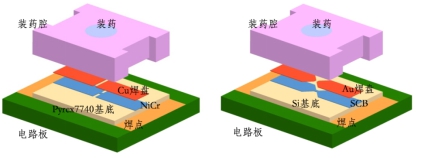 微含能芯片（器件）一般由基底层、微换能层、微装药层组成，图1所示为典型微含能器件结构，其中基底层主要用作微换能层的支撑层以及与外部电路连接层，微换能层为金属或半导体薄膜电阻，主要用于能量转换，激发含能材料作用，微装药层主要通过MEMS技术实现含能材料微尺度条件下装填。微含能芯片（器件）一般由基底层、微换能层、微装药层组成，图1所示为典型微含能器件结构，其中基底层主要用作微换能层的支撑层以及与外部电路连接层，微换能层为金属或半导体薄膜电阻，主要用于能量转换，激发含能材料作用，微装药层主要通过MEMS技术实现含能材料微尺度条件下装填。微含能芯片（器件）一般由基底层、微换能层、微装药层组成，图1所示为典型微含能器件结构，其中基底层主要用作微换能层的支撑层以及与外部电路连接层，微换能层为金属或半导体薄膜电阻，主要用于能量转换，激发含能材料作用，微装药层主要通过MEMS技术实现含能材料微尺度条件下装填。产学研合作需求现有基础情况中国兵器工业第213所及火工品安全性可靠性技术国防科技重点实验室，在军用基础项目多年来的资助下，开展了大量基础及应用技术研究，积累了丰富经验，在微含能芯片（器件）单元关键技术方面取得了多项突破，现阶段急需突破针对微含能芯片（器件）的一体化MEMS集成封装技术。中国兵器工业第213所及火工品安全性可靠性技术国防科技重点实验室，在军用基础项目多年来的资助下，开展了大量基础及应用技术研究，积累了丰富经验，在微含能芯片（器件）单元关键技术方面取得了多项突破，现阶段急需突破针对微含能芯片（器件）的一体化MEMS集成封装技术。中国兵器工业第213所及火工品安全性可靠性技术国防科技重点实验室，在军用基础项目多年来的资助下，开展了大量基础及应用技术研究，积累了丰富经验，在微含能芯片（器件）单元关键技术方面取得了多项突破，现阶段急需突破针对微含能芯片（器件）的一体化MEMS集成封装技术。中国兵器工业第213所及火工品安全性可靠性技术国防科技重点实验室，在军用基础项目多年来的资助下，开展了大量基础及应用技术研究，积累了丰富经验，在微含能芯片（器件）单元关键技术方面取得了多项突破，现阶段急需突破针对微含能芯片（器件）的一体化MEMS集成封装技术。产学研合作需求需求描述在完善单元核心器件设计与研发方面，希望与高校、科研院所合作，优化完善器件的设计、制作和封装技术。在完善单元核心器件设计与研发方面，希望与高校、科研院所合作，优化完善器件的设计、制作和封装技术。在完善单元核心器件设计与研发方面，希望与高校、科研院所合作，优化完善器件的设计、制作和封装技术。在完善单元核心器件设计与研发方面，希望与高校、科研院所合作，优化完善器件的设计、制作和封装技术。产学研合作需求合作方式技术转让o    技术入股þ    联合开发o    委托研发o  委托团队、专家长期技术服务o    共建新研发、生产实体þ技术转让o    技术入股þ    联合开发o    委托研发o  委托团队、专家长期技术服务o    共建新研发、生产实体þ技术转让o    技术入股þ    联合开发o    委托研发o  委托团队、专家长期技术服务o    共建新研发、生产实体þ技术转让o    技术入股þ    联合开发o    委托研发o  委托团队、专家长期技术服务o    共建新研发、生产实体þ其他需求技术转移o  研发费用加计扣除o  知识产权o  科技金融o 检验检测o  质量体系o  行业政策o   科技政策o  招标采购o 产品/服务市场占有率分析o  市场前景分析o  单位发展战略咨询o           其他o                                 技术转移o  研发费用加计扣除o  知识产权o  科技金融o 检验检测o  质量体系o  行业政策o   科技政策o  招标采购o 产品/服务市场占有率分析o  市场前景分析o  单位发展战略咨询o           其他o                                 技术转移o  研发费用加计扣除o  知识产权o  科技金融o 检验检测o  质量体系o  行业政策o   科技政策o  招标采购o 产品/服务市场占有率分析o  市场前景分析o  单位发展战略咨询o           其他o                                 技术转移o  研发费用加计扣除o  知识产权o  科技金融o 检验检测o  质量体系o  行业政策o   科技政策o  招标采购o 产品/服务市场占有率分析o  市场前景分析o  单位发展战略咨询o           其他o                                 技术转移o  研发费用加计扣除o  知识产权o  科技金融o 检验检测o  质量体系o  行业政策o   科技政策o  招标采购o 产品/服务市场占有率分析o  市场前景分析o  单位发展战略咨询o           其他o                                 单位信息单位信息单位信息单位信息单位信息单位信息单位名称单位名称单位名称中国兵器工业集团第五二研究所机构代码12100000462048156U需求信息需求信息需求信息需求信息需求信息需求信息技术需求情况说明技术需求类别技术研发（关键、核心技术）□产品研发（产品升级、新产品研发）□技术改造（设备、研发生产条件）√技术配套（技术、产品等配套合作）□技术研发（关键、核心技术）□产品研发（产品升级、新产品研发）□技术改造（设备、研发生产条件）√技术配套（技术、产品等配套合作）□技术研发（关键、核心技术）□产品研发（产品升级、新产品研发）□技术改造（设备、研发生产条件）√技术配套（技术、产品等配套合作）□技术研发（关键、核心技术）□产品研发（产品升级、新产品研发）□技术改造（设备、研发生产条件）√技术配套（技术、产品等配套合作）□技术需求情况说明技术需求领域人工智能与大数据□、新能源与动力装置□、无人系统□、网络安全与通信□、新技术新机理■、（不属上述领域请自行填写  ）□人工智能与大数据□、新能源与动力装置□、无人系统□、网络安全与通信□、新技术新机理■、（不属上述领域请自行填写  ）□人工智能与大数据□、新能源与动力装置□、无人系统□、网络安全与通信□、新技术新机理■、（不属上述领域请自行填写  ）□人工智能与大数据□、新能源与动力装置□、无人系统□、网络安全与通信□、新技术新机理■、（不属上述领域请自行填写  ）□技术需求情况说明需求名称柴油机活塞油道挤压铸造用新型浪形盐芯柴油机活塞油道挤压铸造用新型浪形盐芯柴油机活塞油道挤压铸造用新型浪形盐芯柴油机活塞油道挤压铸造用新型浪形盐芯技术需求情况说明技术需求简述目前部分型号挤压铸造柴油机铝活塞采用波浪形内冷油道设计。普通可溶盐芯在用于挤压铸造铝活塞时，由于强度低、线膨胀系数大，波浪形盐芯难以承受铝液高温高压的冲击，从而导致盐芯断裂或铝液向盐芯的渗透，造成活塞报废。国内外高强度可溶盐芯技术尚不成熟，异型盐芯最大承受压力只有80 MPa，不能满足高比压挤压铸造活塞的制造要求。活塞波浪型内冷油道原工艺方法是采用紫铜管弯制成油道截面形状，其内部充入液态熔盐，冷却凝固后形成铜管预制件，铸造结束后用高压水将铜管内的盐冲洗干净，再用浓硝酸将紫铜管腐蚀掉。该工艺制造成本高、工序复杂、制造周期很长，制造的活塞油道形状位置不易保证、变形严重，油道质量差，导致活塞生产效率低、废品率和生产成本居高不下，同时该工艺产生的废酸废气对人体和环境极其有害。铜管预制件方法已不能满足带波浪形油道挤压铸造铝活塞批量生产的需要，迫切需要研制开发能满足挤压铸造铝活塞性能要求的新型高强度波浪形盐芯来提高活塞内冷油道质量和合格率。目前部分型号挤压铸造柴油机铝活塞采用波浪形内冷油道设计。普通可溶盐芯在用于挤压铸造铝活塞时，由于强度低、线膨胀系数大，波浪形盐芯难以承受铝液高温高压的冲击，从而导致盐芯断裂或铝液向盐芯的渗透，造成活塞报废。国内外高强度可溶盐芯技术尚不成熟，异型盐芯最大承受压力只有80 MPa，不能满足高比压挤压铸造活塞的制造要求。活塞波浪型内冷油道原工艺方法是采用紫铜管弯制成油道截面形状，其内部充入液态熔盐，冷却凝固后形成铜管预制件，铸造结束后用高压水将铜管内的盐冲洗干净，再用浓硝酸将紫铜管腐蚀掉。该工艺制造成本高、工序复杂、制造周期很长，制造的活塞油道形状位置不易保证、变形严重，油道质量差，导致活塞生产效率低、废品率和生产成本居高不下，同时该工艺产生的废酸废气对人体和环境极其有害。铜管预制件方法已不能满足带波浪形油道挤压铸造铝活塞批量生产的需要，迫切需要研制开发能满足挤压铸造铝活塞性能要求的新型高强度波浪形盐芯来提高活塞内冷油道质量和合格率。目前部分型号挤压铸造柴油机铝活塞采用波浪形内冷油道设计。普通可溶盐芯在用于挤压铸造铝活塞时，由于强度低、线膨胀系数大，波浪形盐芯难以承受铝液高温高压的冲击，从而导致盐芯断裂或铝液向盐芯的渗透，造成活塞报废。国内外高强度可溶盐芯技术尚不成熟，异型盐芯最大承受压力只有80 MPa，不能满足高比压挤压铸造活塞的制造要求。活塞波浪型内冷油道原工艺方法是采用紫铜管弯制成油道截面形状，其内部充入液态熔盐，冷却凝固后形成铜管预制件，铸造结束后用高压水将铜管内的盐冲洗干净，再用浓硝酸将紫铜管腐蚀掉。该工艺制造成本高、工序复杂、制造周期很长，制造的活塞油道形状位置不易保证、变形严重，油道质量差，导致活塞生产效率低、废品率和生产成本居高不下，同时该工艺产生的废酸废气对人体和环境极其有害。铜管预制件方法已不能满足带波浪形油道挤压铸造铝活塞批量生产的需要，迫切需要研制开发能满足挤压铸造铝活塞性能要求的新型高强度波浪形盐芯来提高活塞内冷油道质量和合格率。目前部分型号挤压铸造柴油机铝活塞采用波浪形内冷油道设计。普通可溶盐芯在用于挤压铸造铝活塞时，由于强度低、线膨胀系数大，波浪形盐芯难以承受铝液高温高压的冲击，从而导致盐芯断裂或铝液向盐芯的渗透，造成活塞报废。国内外高强度可溶盐芯技术尚不成熟，异型盐芯最大承受压力只有80 MPa，不能满足高比压挤压铸造活塞的制造要求。活塞波浪型内冷油道原工艺方法是采用紫铜管弯制成油道截面形状，其内部充入液态熔盐，冷却凝固后形成铜管预制件，铸造结束后用高压水将铜管内的盐冲洗干净，再用浓硝酸将紫铜管腐蚀掉。该工艺制造成本高、工序复杂、制造周期很长，制造的活塞油道形状位置不易保证、变形严重，油道质量差，导致活塞生产效率低、废品率和生产成本居高不下，同时该工艺产生的废酸废气对人体和环境极其有害。铜管预制件方法已不能满足带波浪形油道挤压铸造铝活塞批量生产的需要，迫切需要研制开发能满足挤压铸造铝活塞性能要求的新型高强度波浪形盐芯来提高活塞内冷油道质量和合格率。技术需求情况说明技术需求详述功能要求新型波浪形盐芯可以承受高比压挤压铸造压强，以及高温高压铝液的冲击，挤压铸造后形成的波浪形活塞油道形状光滑、位置精确、内冷油道清理简便，具有较好的经济性。功能要求新型波浪形盐芯可以承受高比压挤压铸造压强，以及高温高压铝液的冲击，挤压铸造后形成的波浪形活塞油道形状光滑、位置精确、内冷油道清理简便，具有较好的经济性。功能要求新型波浪形盐芯可以承受高比压挤压铸造压强，以及高温高压铝液的冲击，挤压铸造后形成的波浪形活塞油道形状光滑、位置精确、内冷油道清理简便，具有较好的经济性。功能要求新型波浪形盐芯可以承受高比压挤压铸造压强，以及高温高压铝液的冲击，挤压铸造后形成的波浪形活塞油道形状光滑、位置精确、内冷油道清理简便，具有较好的经济性。技术需求情况说明技术需求详述主要指标波浪形盐芯外径尺寸公差≤1.5 mm；新型波浪形盐芯可以承受120～150 MPa的挤压铸造压强，以及750～760 ℃铝液高温高压的冲击;采用新型波浪形盐芯小批量生产挤压铸造活塞，油道合格率达到80%以上。主要指标波浪形盐芯外径尺寸公差≤1.5 mm；新型波浪形盐芯可以承受120～150 MPa的挤压铸造压强，以及750～760 ℃铝液高温高压的冲击;采用新型波浪形盐芯小批量生产挤压铸造活塞，油道合格率达到80%以上。主要指标波浪形盐芯外径尺寸公差≤1.5 mm；新型波浪形盐芯可以承受120～150 MPa的挤压铸造压强，以及750～760 ℃铝液高温高压的冲击;采用新型波浪形盐芯小批量生产挤压铸造活塞，油道合格率达到80%以上。主要指标波浪形盐芯外径尺寸公差≤1.5 mm；新型波浪形盐芯可以承受120～150 MPa的挤压铸造压强，以及750～760 ℃铝液高温高压的冲击;采用新型波浪形盐芯小批量生产挤压铸造活塞，油道合格率达到80%以上。产学研合作需求现有基础情况具有铝活塞波浪形盐芯成形工艺研究经验，有相关重力铸造或挤压铸造工艺制备使用的带有波浪形盐芯经验，盐芯外观、形状、尺寸等均能够达到设计要求。具有铝活塞波浪形盐芯成形工艺研究经验，有相关重力铸造或挤压铸造工艺制备使用的带有波浪形盐芯经验，盐芯外观、形状、尺寸等均能够达到设计要求。具有铝活塞波浪形盐芯成形工艺研究经验，有相关重力铸造或挤压铸造工艺制备使用的带有波浪形盐芯经验，盐芯外观、形状、尺寸等均能够达到设计要求。具有铝活塞波浪形盐芯成形工艺研究经验，有相关重力铸造或挤压铸造工艺制备使用的带有波浪形盐芯经验，盐芯外观、形状、尺寸等均能够达到设计要求。产学研合作需求需求描述希望与具备成熟盐芯制备工艺的活塞盐芯供应企业开展联合开发，共同研发挤压铸造工艺下波浪形内冷油道成形工艺。希望与具备成熟盐芯制备工艺的活塞盐芯供应企业开展联合开发，共同研发挤压铸造工艺下波浪形内冷油道成形工艺。希望与具备成熟盐芯制备工艺的活塞盐芯供应企业开展联合开发，共同研发挤压铸造工艺下波浪形内冷油道成形工艺。希望与具备成熟盐芯制备工艺的活塞盐芯供应企业开展联合开发，共同研发挤压铸造工艺下波浪形内冷油道成形工艺。产学研合作需求合作方式技术转让□    技术入股□   联合开发√   委托研发□ 委托团队、专家长期技术服务□    共建新研发、生产实体□技术转让□    技术入股□   联合开发√   委托研发□ 委托团队、专家长期技术服务□    共建新研发、生产实体□技术转让□    技术入股□   联合开发√   委托研发□ 委托团队、专家长期技术服务□    共建新研发、生产实体□技术转让□    技术入股□   联合开发√   委托研发□ 委托团队、专家长期技术服务□    共建新研发、生产实体□其他需求技术转移□  研发费用加计扣除□  知识产权□  科技金融□ 检验检测□  质量体系□  行业政策□   科技政策□  招标采购□ 产品/服务市场占有率分析□  市场前景分析□  单位发展战略咨询□           其他□                                 技术转移□  研发费用加计扣除□  知识产权□  科技金融□ 检验检测□  质量体系□  行业政策□   科技政策□  招标采购□ 产品/服务市场占有率分析□  市场前景分析□  单位发展战略咨询□           其他□                                 技术转移□  研发费用加计扣除□  知识产权□  科技金融□ 检验检测□  质量体系□  行业政策□   科技政策□  招标采购□ 产品/服务市场占有率分析□  市场前景分析□  单位发展战略咨询□           其他□                                 技术转移□  研发费用加计扣除□  知识产权□  科技金融□ 检验检测□  质量体系□  行业政策□   科技政策□  招标采购□ 产品/服务市场占有率分析□  市场前景分析□  单位发展战略咨询□           其他□                                 技术转移□  研发费用加计扣除□  知识产权□  科技金融□ 检验检测□  质量体系□  行业政策□   科技政策□  招标采购□ 产品/服务市场占有率分析□  市场前景分析□  单位发展战略咨询□           其他□                                 单位信息单位信息单位信息单位信息单位信息单位信息单位名称单位名称单位名称中国一重集团有限公司机构代码912302001285125661需求信息需求信息需求信息需求信息需求信息需求信息技术需求情况说明技术需求类别技术研发（关键、核心技术）☑产品研发（产品升级、新产品研发）□技术改造（设备、研发生产条件）□技术配套（技术、产品等配套合作）□技术研发（关键、核心技术）☑产品研发（产品升级、新产品研发）□技术改造（设备、研发生产条件）□技术配套（技术、产品等配套合作）□技术研发（关键、核心技术）☑产品研发（产品升级、新产品研发）□技术改造（设备、研发生产条件）□技术配套（技术、产品等配套合作）□技术研发（关键、核心技术）☑产品研发（产品升级、新产品研发）□技术改造（设备、研发生产条件）□技术配套（技术、产品等配套合作）□技术需求情况说明技术需求领域人工智能与大数据□、新能源与动力装置□、无人系统□、网络安全与通信□、（不属上述领域请自行填写                  ）□人工智能与大数据□、新能源与动力装置□、无人系统□、网络安全与通信□、（不属上述领域请自行填写                  ）□人工智能与大数据□、新能源与动力装置□、无人系统□、网络安全与通信□、（不属上述领域请自行填写                  ）□人工智能与大数据□、新能源与动力装置□、无人系统□、网络安全与通信□、（不属上述领域请自行填写                  ）□技术需求情况说明需求名称直线加速器自动对焦系统直线加速器自动对焦系统直线加速器自动对焦系统直线加速器自动对焦系统技术需求情况说明技术需求简述利用激光红外等技术，建模编程控制直线加速器快速自动对准透照部位，增加加速器对焦准确度，减少每次手动调整加速器透照位置的时间，提高射线检测效率。利用激光红外等技术，建模编程控制直线加速器快速自动对准透照部位，增加加速器对焦准确度，减少每次手动调整加速器透照位置的时间，提高射线检测效率。利用激光红外等技术，建模编程控制直线加速器快速自动对准透照部位，增加加速器对焦准确度，减少每次手动调整加速器透照位置的时间，提高射线检测效率。利用激光红外等技术，建模编程控制直线加速器快速自动对准透照部位，增加加速器对焦准确度，减少每次手动调整加速器透照位置的时间，提高射线检测效率。技术需求情况说明技术需求详述功能要求直线加速器自动对焦系统1）能够自动追踪标记位置，并实现直线加速器机头智能对焦（包括平面工件及曲面工件）；2）配备激光测距系统，能够实现自动测量焦距的功能；3）配备自动报警及急停系统，当加速器机头距外物小于一定距离时，能够自动报警并自动停机；4）自动对焦后，能根据设定的偏移角度，实现加速器自动偏移。功能要求直线加速器自动对焦系统1）能够自动追踪标记位置，并实现直线加速器机头智能对焦（包括平面工件及曲面工件）；2）配备激光测距系统，能够实现自动测量焦距的功能；3）配备自动报警及急停系统，当加速器机头距外物小于一定距离时，能够自动报警并自动停机；4）自动对焦后，能根据设定的偏移角度，实现加速器自动偏移。功能要求直线加速器自动对焦系统1）能够自动追踪标记位置，并实现直线加速器机头智能对焦（包括平面工件及曲面工件）；2）配备激光测距系统，能够实现自动测量焦距的功能；3）配备自动报警及急停系统，当加速器机头距外物小于一定距离时，能够自动报警并自动停机；4）自动对焦后，能根据设定的偏移角度，实现加速器自动偏移。功能要求直线加速器自动对焦系统1）能够自动追踪标记位置，并实现直线加速器机头智能对焦（包括平面工件及曲面工件）；2）配备激光测距系统，能够实现自动测量焦距的功能；3）配备自动报警及急停系统，当加速器机头距外物小于一定距离时，能够自动报警并自动停机；4）自动对焦后，能根据设定的偏移角度，实现加速器自动偏移。技术需求情况说明技术需求详述主要指标直线加速器自动对焦系统根据设定的目标位置，实现自动对焦，位置偏差小于5 mm；自动对焦距离大于等于3 m；自动对焦时，X轴、Y轴角度偏差小于3°或底片上被检部位的两端黑度差小于0.1。主要指标直线加速器自动对焦系统根据设定的目标位置，实现自动对焦，位置偏差小于5 mm；自动对焦距离大于等于3 m；自动对焦时，X轴、Y轴角度偏差小于3°或底片上被检部位的两端黑度差小于0.1。主要指标直线加速器自动对焦系统根据设定的目标位置，实现自动对焦，位置偏差小于5 mm；自动对焦距离大于等于3 m；自动对焦时，X轴、Y轴角度偏差小于3°或底片上被检部位的两端黑度差小于0.1。主要指标直线加速器自动对焦系统根据设定的目标位置，实现自动对焦，位置偏差小于5 mm；自动对焦距离大于等于3 m；自动对焦时，X轴、Y轴角度偏差小于3°或底片上被检部位的两端黑度差小于0.1。技术需求情况说明技术需求详述其他要求无。其他要求无。其他要求无。其他要求无。技术需求详述实测要求无。实测要求无。实测要求无。实测要求无。产学研合作需求现有基础情况多台直线加速器设备，经验丰富的射线检测人员。多台直线加速器设备，经验丰富的射线检测人员。多台直线加速器设备，经验丰富的射线检测人员。多台直线加速器设备，经验丰富的射线检测人员。产学研合作需求需求描述无。无。无。无。产学研合作需求合作方式技术转让□    技术入股□   联合开发☑   委托研发□委托团队、专家长期技术服务□    共建新研发、生产实体□技术转让□    技术入股□   联合开发☑   委托研发□委托团队、专家长期技术服务□    共建新研发、生产实体□技术转让□    技术入股□   联合开发☑   委托研发□委托团队、专家长期技术服务□    共建新研发、生产实体□技术转让□    技术入股□   联合开发☑   委托研发□委托团队、专家长期技术服务□    共建新研发、生产实体□其他需求技术转移□  研发费用加计扣除□  知识产权□  科技金融□检验检测□  质量体系□  行业政策□   科技政策□  招标采购□产品/服务市场占有率分析□  市场前景分析□  单位发展战略咨询□其他☑           无                      技术转移□  研发费用加计扣除□  知识产权□  科技金融□检验检测□  质量体系□  行业政策□   科技政策□  招标采购□产品/服务市场占有率分析□  市场前景分析□  单位发展战略咨询□其他☑           无                      技术转移□  研发费用加计扣除□  知识产权□  科技金融□检验检测□  质量体系□  行业政策□   科技政策□  招标采购□产品/服务市场占有率分析□  市场前景分析□  单位发展战略咨询□其他☑           无                      技术转移□  研发费用加计扣除□  知识产权□  科技金融□检验检测□  质量体系□  行业政策□   科技政策□  招标采购□产品/服务市场占有率分析□  市场前景分析□  单位发展战略咨询□其他☑           无                      技术转移□  研发费用加计扣除□  知识产权□  科技金融□检验检测□  质量体系□  行业政策□   科技政策□  招标采购□产品/服务市场占有率分析□  市场前景分析□  单位发展战略咨询□其他☑           无                      单位信息单位信息单位信息单位信息单位信息单位信息单位名称单位名称单位名称中国一重集团有限公司机构代码912302001285125661需求信息需求信息需求信息需求信息需求信息需求信息技术需求情况说明技术需求类别技术研发（关键、核心技术）√ 产品研发（产品升级、新产品研发）□技术改造（设备、研发生产条件）□技术配套（技术、产品等配套合作）□技术研发（关键、核心技术）√ 产品研发（产品升级、新产品研发）□技术改造（设备、研发生产条件）□技术配套（技术、产品等配套合作）□技术研发（关键、核心技术）√ 产品研发（产品升级、新产品研发）□技术改造（设备、研发生产条件）□技术配套（技术、产品等配套合作）□技术研发（关键、核心技术）√ 产品研发（产品升级、新产品研发）□技术改造（设备、研发生产条件）□技术配套（技术、产品等配套合作）□技术需求情况说明技术需求领域人工智能与大数据□、新能源与动力装置□、无人系统□、网络安全与通信□、（不属上述领域请自行填写                  ）□人工智能与大数据□、新能源与动力装置□、无人系统□、网络安全与通信□、（不属上述领域请自行填写                  ）□人工智能与大数据□、新能源与动力装置□、无人系统□、网络安全与通信□、（不属上述领域请自行填写                  ）□人工智能与大数据□、新能源与动力装置□、无人系统□、网络安全与通信□、（不属上述领域请自行填写                  ）□技术需求情况说明需求名称反应堆系统响应模型建立反应堆系统响应模型建立反应堆系统响应模型建立反应堆系统响应模型建立技术需求情况说明技术需求简述利用Matlab软件编制反应堆系统响应模型的计算软件，实现整个反应堆系统的动力学特性和响应计算，给出反应堆关键接口位置的动力学参数，用于后续的结构分析与计算。利用Matlab软件编制反应堆系统响应模型的计算软件，实现整个反应堆系统的动力学特性和响应计算，给出反应堆关键接口位置的动力学参数，用于后续的结构分析与计算。利用Matlab软件编制反应堆系统响应模型的计算软件，实现整个反应堆系统的动力学特性和响应计算，给出反应堆关键接口位置的动力学参数，用于后续的结构分析与计算。利用Matlab软件编制反应堆系统响应模型的计算软件，实现整个反应堆系统的动力学特性和响应计算，给出反应堆关键接口位置的动力学参数，用于后续的结构分析与计算。技术需求情况说明技术需求详述功能要求反应堆系统响应模型建立1）能够实现反应堆动力学特性计算；2）能够实现反应堆系统关键接口的动力学响应输出。功能要求反应堆系统响应模型建立1）能够实现反应堆动力学特性计算；2）能够实现反应堆系统关键接口的动力学响应输出。功能要求反应堆系统响应模型建立1）能够实现反应堆动力学特性计算；2）能够实现反应堆系统关键接口的动力学响应输出。功能要求反应堆系统响应模型建立1）能够实现反应堆动力学特性计算；2）能够实现反应堆系统关键接口的动力学响应输出。技术需求情况说明技术需求详述主要指标反应堆系统响应模型建立1）结构动力学特性叠加误差≤10%。主要指标反应堆系统响应模型建立1）结构动力学特性叠加误差≤10%。主要指标反应堆系统响应模型建立1）结构动力学特性叠加误差≤10%。主要指标反应堆系统响应模型建立1）结构动力学特性叠加误差≤10%。技术需求情况说明技术需求详述其他要求无其他要求无其他要求无其他要求无技术需求情况说明技术需求详述实测要求无实测要求无实测要求无实测要求无产学研合作需求现有基础情况无无无无产学研合作需求需求描述希望与国内有核背景，且理论及计算能力一流的院所（专业）合作。共同申报相关课题。希望与国内有核背景，且理论及计算能力一流的院所（专业）合作。共同申报相关课题。希望与国内有核背景，且理论及计算能力一流的院所（专业）合作。共同申报相关课题。希望与国内有核背景，且理论及计算能力一流的院所（专业）合作。共同申报相关课题。产学研合作需求合作方式技术转让□    技术入股□   联合开发√   委托研发□委托团队、专家长期技术服务□    共建新研发、生产实体□技术转让□    技术入股□   联合开发√   委托研发□委托团队、专家长期技术服务□    共建新研发、生产实体□技术转让□    技术入股□   联合开发√   委托研发□委托团队、专家长期技术服务□    共建新研发、生产实体□技术转让□    技术入股□   联合开发√   委托研发□委托团队、专家长期技术服务□    共建新研发、生产实体□其他需求技术转移√  研发费用加计扣除□  知识产权√  科技金融□检验检测□  质量体□系  行业政策□   科技政策□  招标采购□产品/服务市场占有率分析□  市场前景分析□  单位发展战略咨询□其他□                                 技术转移√  研发费用加计扣除□  知识产权√  科技金融□检验检测□  质量体□系  行业政策□   科技政策□  招标采购□产品/服务市场占有率分析□  市场前景分析□  单位发展战略咨询□其他□                                 技术转移√  研发费用加计扣除□  知识产权√  科技金融□检验检测□  质量体□系  行业政策□   科技政策□  招标采购□产品/服务市场占有率分析□  市场前景分析□  单位发展战略咨询□其他□                                 技术转移√  研发费用加计扣除□  知识产权√  科技金融□检验检测□  质量体□系  行业政策□   科技政策□  招标采购□产品/服务市场占有率分析□  市场前景分析□  单位发展战略咨询□其他□                                 技术转移√  研发费用加计扣除□  知识产权√  科技金融□检验检测□  质量体□系  行业政策□   科技政策□  招标采购□产品/服务市场占有率分析□  市场前景分析□  单位发展战略咨询□其他□                                  单位信息 单位信息 单位信息 单位信息 单位信息 单位信息单位名称单位名称单位名称上海无线电设备研究所机构代码12100000425010984F需求信息需求信息需求信息需求信息需求信息需求信息技术需求情况说明技术需求类别技术研发（关键、核心技术）■产品研发（产品升级、新产品研发）□技术改造（设备、研发生产条件）□技术配套（技术、产品等配套合作）□技术研发（关键、核心技术）■产品研发（产品升级、新产品研发）□技术改造（设备、研发生产条件）□技术配套（技术、产品等配套合作）□技术研发（关键、核心技术）■产品研发（产品升级、新产品研发）□技术改造（设备、研发生产条件）□技术配套（技术、产品等配套合作）□技术研发（关键、核心技术）■产品研发（产品升级、新产品研发）□技术改造（设备、研发生产条件）□技术配套（技术、产品等配套合作）□技术需求情况说明技术需求领域人工智能与大数据□、新能源与动力装置□、无人系统□、网络安全与通信□、（不属上述领域请自行填写 目标探测与识别  ）■人工智能与大数据□、新能源与动力装置□、无人系统□、网络安全与通信□、（不属上述领域请自行填写 目标探测与识别  ）■人工智能与大数据□、新能源与动力装置□、无人系统□、网络安全与通信□、（不属上述领域请自行填写 目标探测与识别  ）■人工智能与大数据□、新能源与动力装置□、无人系统□、网络安全与通信□、（不属上述领域请自行填写 目标探测与识别  ）■技术需求情况说明需求名称低空目标防御系统低空目标防御系统低空目标防御系统低空目标防御系统技术需求情况说明技术需求简述    近年来，随着无人机技术的不断发展与完善，无人机在给人们生产生活带来巨大便利的同时，其“黑飞”与滥用也给国家、社会和人民造成了安全危害。因此，对低空无人机进行反制与防护的需求在军、民领域均十分强烈。针对低空防护区域各种低空飞行器的防控与管理，基于无线电监测与测向、雷达探测、光电监测等多种探测技术，提出了一种低空防御系统，可以对低空飞行器进行监测与识别，并通过有效的管控技术手段对低空飞行器进行管理和干预。    在实际一些复杂场景使用测试中，特别是存在运动的塔吊、高金属建筑物等障碍物时，导致在探测设备上形成非常多的虚假目标，并且这些虚假目标无法通过目标检测等技术手段进行识别和区分，同时由于回波受多径效应的影响非常严重，造成测量精度急剧下降，系统性能降低。解决虚警问题、提高探测精度成为优化系统性能的关键点，减少虚警，可以提高目标识别率，避免丢失真实目标；提高探测精度，为跟踪、识别、反制等手段提供更有效的数据支持，有效对目标进行管控。    近年来，随着无人机技术的不断发展与完善，无人机在给人们生产生活带来巨大便利的同时，其“黑飞”与滥用也给国家、社会和人民造成了安全危害。因此，对低空无人机进行反制与防护的需求在军、民领域均十分强烈。针对低空防护区域各种低空飞行器的防控与管理，基于无线电监测与测向、雷达探测、光电监测等多种探测技术，提出了一种低空防御系统，可以对低空飞行器进行监测与识别，并通过有效的管控技术手段对低空飞行器进行管理和干预。    在实际一些复杂场景使用测试中，特别是存在运动的塔吊、高金属建筑物等障碍物时，导致在探测设备上形成非常多的虚假目标，并且这些虚假目标无法通过目标检测等技术手段进行识别和区分，同时由于回波受多径效应的影响非常严重，造成测量精度急剧下降，系统性能降低。解决虚警问题、提高探测精度成为优化系统性能的关键点，减少虚警，可以提高目标识别率，避免丢失真实目标；提高探测精度，为跟踪、识别、反制等手段提供更有效的数据支持，有效对目标进行管控。    近年来，随着无人机技术的不断发展与完善，无人机在给人们生产生活带来巨大便利的同时，其“黑飞”与滥用也给国家、社会和人民造成了安全危害。因此，对低空无人机进行反制与防护的需求在军、民领域均十分强烈。针对低空防护区域各种低空飞行器的防控与管理，基于无线电监测与测向、雷达探测、光电监测等多种探测技术，提出了一种低空防御系统，可以对低空飞行器进行监测与识别，并通过有效的管控技术手段对低空飞行器进行管理和干预。    在实际一些复杂场景使用测试中，特别是存在运动的塔吊、高金属建筑物等障碍物时，导致在探测设备上形成非常多的虚假目标，并且这些虚假目标无法通过目标检测等技术手段进行识别和区分，同时由于回波受多径效应的影响非常严重，造成测量精度急剧下降，系统性能降低。解决虚警问题、提高探测精度成为优化系统性能的关键点，减少虚警，可以提高目标识别率，避免丢失真实目标；提高探测精度，为跟踪、识别、反制等手段提供更有效的数据支持，有效对目标进行管控。    近年来，随着无人机技术的不断发展与完善，无人机在给人们生产生活带来巨大便利的同时，其“黑飞”与滥用也给国家、社会和人民造成了安全危害。因此，对低空无人机进行反制与防护的需求在军、民领域均十分强烈。针对低空防护区域各种低空飞行器的防控与管理，基于无线电监测与测向、雷达探测、光电监测等多种探测技术，提出了一种低空防御系统，可以对低空飞行器进行监测与识别，并通过有效的管控技术手段对低空飞行器进行管理和干预。    在实际一些复杂场景使用测试中，特别是存在运动的塔吊、高金属建筑物等障碍物时，导致在探测设备上形成非常多的虚假目标，并且这些虚假目标无法通过目标检测等技术手段进行识别和区分，同时由于回波受多径效应的影响非常严重，造成测量精度急剧下降，系统性能降低。解决虚警问题、提高探测精度成为优化系统性能的关键点，减少虚警，可以提高目标识别率，避免丢失真实目标；提高探测精度，为跟踪、识别、反制等手段提供更有效的数据支持，有效对目标进行管控。技术需求情况说明技术需求详述主要功能需求：通过提取目标特征信息、航迹关联处理、主被动探测数据融合算法等关键技术，对虚假目标进行有效甄别，解决虚警问题，同时提高探测数据的精度，为跟踪、识别、反制等手段提供更有效的数据支持，优化系统探测能力。使用要求：利用优化算法或技术对原有系统进行优化后，一方面能够保证系统运行性能达到优化设计前的要求。另一方面，针对特殊应用场景，针对运动的塔吊、高金属建筑物等会造成主被动探测设备回波带来多次反射产生多径效应的情况，解决虚警和探测精度下降的问题，提升系统性能。主要功能需求：通过提取目标特征信息、航迹关联处理、主被动探测数据融合算法等关键技术，对虚假目标进行有效甄别，解决虚警问题，同时提高探测数据的精度，为跟踪、识别、反制等手段提供更有效的数据支持，优化系统探测能力。使用要求：利用优化算法或技术对原有系统进行优化后，一方面能够保证系统运行性能达到优化设计前的要求。另一方面，针对特殊应用场景，针对运动的塔吊、高金属建筑物等会造成主被动探测设备回波带来多次反射产生多径效应的情况，解决虚警和探测精度下降的问题，提升系统性能。主要功能需求：通过提取目标特征信息、航迹关联处理、主被动探测数据融合算法等关键技术，对虚假目标进行有效甄别，解决虚警问题，同时提高探测数据的精度，为跟踪、识别、反制等手段提供更有效的数据支持，优化系统探测能力。使用要求：利用优化算法或技术对原有系统进行优化后，一方面能够保证系统运行性能达到优化设计前的要求。另一方面，针对特殊应用场景，针对运动的塔吊、高金属建筑物等会造成主被动探测设备回波带来多次反射产生多径效应的情况，解决虚警和探测精度下降的问题，提升系统性能。主要功能需求：通过提取目标特征信息、航迹关联处理、主被动探测数据融合算法等关键技术，对虚假目标进行有效甄别，解决虚警问题，同时提高探测数据的精度，为跟踪、识别、反制等手段提供更有效的数据支持，优化系统探测能力。使用要求：利用优化算法或技术对原有系统进行优化后，一方面能够保证系统运行性能达到优化设计前的要求。另一方面，针对特殊应用场景，针对运动的塔吊、高金属建筑物等会造成主被动探测设备回波带来多次反射产生多径效应的情况，解决虚警和探测精度下降的问题，提升系统性能。技术需求情况说明技术需求详述主要指标：该技术或算法可有效识别、跟踪航模、小型无人机、多旋翼无人机等“低慢小”目标。在目标检测概率不小于0.9，自动告警虚警率不小于0.05，探测距离和探测精度不受影响的情况下，探测精度指标达到原始设计指标的0.8以上。使用条件：利用该技术，可保证优化后的系统各项指标能达到优化前的各指标要求；原有系统的目标检测概率、虚警率以及探测精度都低于设计指标的50%，优化后的系统这几项指标需达到设计指标的80%以上，达到性能优化的效果。主要指标：该技术或算法可有效识别、跟踪航模、小型无人机、多旋翼无人机等“低慢小”目标。在目标检测概率不小于0.9，自动告警虚警率不小于0.05，探测距离和探测精度不受影响的情况下，探测精度指标达到原始设计指标的0.8以上。使用条件：利用该技术，可保证优化后的系统各项指标能达到优化前的各指标要求；原有系统的目标检测概率、虚警率以及探测精度都低于设计指标的50%，优化后的系统这几项指标需达到设计指标的80%以上，达到性能优化的效果。主要指标：该技术或算法可有效识别、跟踪航模、小型无人机、多旋翼无人机等“低慢小”目标。在目标检测概率不小于0.9，自动告警虚警率不小于0.05，探测距离和探测精度不受影响的情况下，探测精度指标达到原始设计指标的0.8以上。使用条件：利用该技术，可保证优化后的系统各项指标能达到优化前的各指标要求；原有系统的目标检测概率、虚警率以及探测精度都低于设计指标的50%，优化后的系统这几项指标需达到设计指标的80%以上，达到性能优化的效果。主要指标：该技术或算法可有效识别、跟踪航模、小型无人机、多旋翼无人机等“低慢小”目标。在目标检测概率不小于0.9，自动告警虚警率不小于0.05，探测距离和探测精度不受影响的情况下，探测精度指标达到原始设计指标的0.8以上。使用条件：利用该技术，可保证优化后的系统各项指标能达到优化前的各指标要求；原有系统的目标检测概率、虚警率以及探测精度都低于设计指标的50%，优化后的系统这几项指标需达到设计指标的80%以上，达到性能优化的效果。技术需求情况说明合作方式技术转让□    技术入股□   联合开发□   委托研发□ 委托团队、专家长期技术服务□    共建新研发、生产实体□技术转让□    技术入股□   联合开发□   委托研发□ 委托团队、专家长期技术服务□    共建新研发、生产实体□技术转让□    技术入股□   联合开发□   委托研发□ 委托团队、专家长期技术服务□    共建新研发、生产实体□技术转让□    技术入股□   联合开发□   委托研发□ 委托团队、专家长期技术服务□    共建新研发、生产实体□其他需求技术转移□  研发费用加计扣除□  知识产权□  科技金融□ 检验检测□  质量体系□  行业政策□   科技政策□  招标采购□ 产品/服务市场占有率分析□  市场前景分析□  单位发展战略咨询□           其他■   无     技术转移□  研发费用加计扣除□  知识产权□  科技金融□ 检验检测□  质量体系□  行业政策□   科技政策□  招标采购□ 产品/服务市场占有率分析□  市场前景分析□  单位发展战略咨询□           其他■   无     技术转移□  研发费用加计扣除□  知识产权□  科技金融□ 检验检测□  质量体系□  行业政策□   科技政策□  招标采购□ 产品/服务市场占有率分析□  市场前景分析□  单位发展战略咨询□           其他■   无     技术转移□  研发费用加计扣除□  知识产权□  科技金融□ 检验检测□  质量体系□  行业政策□   科技政策□  招标采购□ 产品/服务市场占有率分析□  市场前景分析□  单位发展战略咨询□           其他■   无     技术转移□  研发费用加计扣除□  知识产权□  科技金融□ 检验检测□  质量体系□  行业政策□   科技政策□  招标采购□ 产品/服务市场占有率分析□  市场前景分析□  单位发展战略咨询□           其他■   无     单位信息单位信息单位信息单位信息单位信息单位名称单位名称庆安集团有限公司机构代码9161010429446052X2需求信息需求信息需求信息需求信息需求信息技术需求情况说明技术需求类别技术研发（关键、核心技术）☑产品研发（产品升级、新产品研发）□技术改造（设备、研发生产条件）□技术配套（技术、产品等配套合作）□技术研发（关键、核心技术）☑产品研发（产品升级、新产品研发）□技术改造（设备、研发生产条件）□技术配套（技术、产品等配套合作）□技术研发（关键、核心技术）☑产品研发（产品升级、新产品研发）□技术改造（设备、研发生产条件）□技术配套（技术、产品等配套合作）□技术需求情况说明技术需求领域人工智能与大数据□、新能源与动力装置□、无人系统□、网络安全与通信□、（不属上述领域请自行填写                  ）□人工智能与大数据□、新能源与动力装置□、无人系统□、网络安全与通信□、（不属上述领域请自行填写                  ）□人工智能与大数据□、新能源与动力装置□、无人系统□、网络安全与通信□、（不属上述领域请自行填写                  ）□技术需求情况说明需求名称高速电机与磁悬浮轴承一体化高速电机与磁悬浮轴承一体化高速电机与磁悬浮轴承一体化技术需求情况说明技术需求简述高速电机与磁悬浮轴承一体化解决方案，主要针对离心式制冷压缩机应用领域，重点解决大功率高速电机，磁悬浮轴承，驱动控制，以及其一体化集成问题，提供高效无油离心式制冷压缩机转子组件的可靠驱动与支承解决方案。高速电机与磁悬浮轴承一体化解决方案，主要针对离心式制冷压缩机应用领域，重点解决大功率高速电机，磁悬浮轴承，驱动控制，以及其一体化集成问题，提供高效无油离心式制冷压缩机转子组件的可靠驱动与支承解决方案。高速电机与磁悬浮轴承一体化解决方案，主要针对离心式制冷压缩机应用领域，重点解决大功率高速电机，磁悬浮轴承，驱动控制，以及其一体化集成问题，提供高效无油离心式制冷压缩机转子组件的可靠驱动与支承解决方案。技术需求情况说明技术需求详述功能要求1、实现大功率高速变频直驱离心式制冷压缩机转子的一体化高效驱动与可靠支承功能；2、其架构应至少包括高速电机及其控制器、磁悬浮轴承及其控制器、保护轴承、以及结构集成组件；3、电机及其驱动控制器应能实现UPS功能，以提供系统掉电时转子的安全着陆；4、提供高速电机转子与离心机机芯组件的机械接口、电机以及控制器功率组件的冷却接口、控制器与外部应用环境之间的电气控制接口等。功能要求1、实现大功率高速变频直驱离心式制冷压缩机转子的一体化高效驱动与可靠支承功能；2、其架构应至少包括高速电机及其控制器、磁悬浮轴承及其控制器、保护轴承、以及结构集成组件；3、电机及其驱动控制器应能实现UPS功能，以提供系统掉电时转子的安全着陆；4、提供高速电机转子与离心机机芯组件的机械接口、电机以及控制器功率组件的冷却接口、控制器与外部应用环境之间的电气控制接口等。功能要求1、实现大功率高速变频直驱离心式制冷压缩机转子的一体化高效驱动与可靠支承功能；2、其架构应至少包括高速电机及其控制器、磁悬浮轴承及其控制器、保护轴承、以及结构集成组件；3、电机及其驱动控制器应能实现UPS功能，以提供系统掉电时转子的安全着陆；4、提供高速电机转子与离心机机芯组件的机械接口、电机以及控制器功率组件的冷却接口、控制器与外部应用环境之间的电气控制接口等。技术需求情况说明技术需求详述主要指标1、外部电源：三相AC380 V/50 Hz；2、电机类型：三相高速永磁同步电机；3、额定转速：30000 rpm； 4、电机额定功率：100 kW@30000 rpm；5、磁轴承转子位移控制精度：5 μm(空载)/15 μm（满载）；6、保护轴承间隙（径向与轴向）：0.15 mm；7、磁轴承载荷能力：径向500 N，轴向1200 N；8、制冷剂类型：R134a。主要指标1、外部电源：三相AC380 V/50 Hz；2、电机类型：三相高速永磁同步电机；3、额定转速：30000 rpm； 4、电机额定功率：100 kW@30000 rpm；5、磁轴承转子位移控制精度：5 μm(空载)/15 μm（满载）；6、保护轴承间隙（径向与轴向）：0.15 mm；7、磁轴承载荷能力：径向500 N，轴向1200 N；8、制冷剂类型：R134a。主要指标1、外部电源：三相AC380 V/50 Hz；2、电机类型：三相高速永磁同步电机；3、额定转速：30000 rpm； 4、电机额定功率：100 kW@30000 rpm；5、磁轴承转子位移控制精度：5 μm(空载)/15 μm（满载）；6、保护轴承间隙（径向与轴向）：0.15 mm；7、磁轴承载荷能力：径向500 N，轴向1200 N；8、制冷剂类型：R134a。产学研合作需求现有基础情况已完成叶轮和蜗壳等机芯系统组件的设计、制造与测试。已完成叶轮和蜗壳等机芯系统组件的设计、制造与测试。已完成叶轮和蜗壳等机芯系统组件的设计、制造与测试。产学研合作需求需求描述需求实现方类型不限，其专家及团队应在大功率高速电机、磁悬浮轴承、转子动力学、电气控制等相关技术领域拥有国内领先的技术研发能力以及历史经验积累。需求实现方类型不限，其专家及团队应在大功率高速电机、磁悬浮轴承、转子动力学、电气控制等相关技术领域拥有国内领先的技术研发能力以及历史经验积累。需求实现方类型不限，其专家及团队应在大功率高速电机、磁悬浮轴承、转子动力学、电气控制等相关技术领域拥有国内领先的技术研发能力以及历史经验积累。产学研合作需求合作方式技术转让☑    技术入股□    联合开发☑    委托研发□委托团队、专家长期技术服务□    共建新研发、生产实体□技术转让☑    技术入股□    联合开发☑    委托研发□委托团队、专家长期技术服务□    共建新研发、生产实体□技术转让☑    技术入股□    联合开发☑    委托研发□委托团队、专家长期技术服务□    共建新研发、生产实体□其他需求技术转移☑  研发费用加计扣除□  知识产权□  科技金融□检验检测□  质量体系□  行业政策□  科技政策□ 招标采购□产品/服务市场占有率分析□  市场前景分析□  单位发展战略咨询□其他□                                 技术转移☑  研发费用加计扣除□  知识产权□  科技金融□检验检测□  质量体系□  行业政策□  科技政策□ 招标采购□产品/服务市场占有率分析□  市场前景分析□  单位发展战略咨询□其他□                                 技术转移☑  研发费用加计扣除□  知识产权□  科技金融□检验检测□  质量体系□  行业政策□  科技政策□ 招标采购□产品/服务市场占有率分析□  市场前景分析□  单位发展战略咨询□其他□                                 技术转移☑  研发费用加计扣除□  知识产权□  科技金融□检验检测□  质量体系□  行业政策□  科技政策□ 招标采购□产品/服务市场占有率分析□  市场前景分析□  单位发展战略咨询□其他□                                 单位信息单位信息单位信息单位信息单位信息单位信息单位名称单位名称单位名称庆安集团有限公司机构代码9161010429446052X2需求信息需求信息需求信息需求信息需求信息需求信息技术需求情况说明技术需求类别技术研发（关键、核心技术）□产品研发（产品升级、新产品研发）□技术改造（设备、研发生产条件）□技术配套（技术、产品等配套合作）√技术研发（关键、核心技术）□产品研发（产品升级、新产品研发）□技术改造（设备、研发生产条件）□技术配套（技术、产品等配套合作）√技术研发（关键、核心技术）□产品研发（产品升级、新产品研发）□技术改造（设备、研发生产条件）□技术配套（技术、产品等配套合作）√技术研发（关键、核心技术）□产品研发（产品升级、新产品研发）□技术改造（设备、研发生产条件）□技术配套（技术、产品等配套合作）√技术需求情况说明技术需求领域人工智能与大数据□、新能源与动力装置□、无人系统□、网络安全与通信□、（不属上述领域请自行填写  先进控制与智能优化  ）人工智能与大数据□、新能源与动力装置□、无人系统□、网络安全与通信□、（不属上述领域请自行填写  先进控制与智能优化  ）人工智能与大数据□、新能源与动力装置□、无人系统□、网络安全与通信□、（不属上述领域请自行填写  先进控制与智能优化  ）人工智能与大数据□、新能源与动力装置□、无人系统□、网络安全与通信□、（不属上述领域请自行填写  先进控制与智能优化  ）技术需求情况说明需求名称共轴无人机多电机综合控制技术共轴无人机多电机综合控制技术共轴无人机多电机综合控制技术共轴无人机多电机综合控制技术技术需求情况说明技术需求简述共轴无人机用多电机综合控制技术解决方案，主要针对我公司现研制的一款共轴无人机，其特点是由6个无刷直流电机同时控制上下旋翼。现需设计一款电机驱动模块，目标是使得6个电机在低速度段时能被精准控制，控制过程中要求电机的同步性以及每个电机均能达到性能指标要求。该驱动技术需求在共轴无人机用多电机综合控制方面有至关重要的作用。共轴无人机用多电机综合控制技术解决方案，主要针对我公司现研制的一款共轴无人机，其特点是由6个无刷直流电机同时控制上下旋翼。现需设计一款电机驱动模块，目标是使得6个电机在低速度段时能被精准控制，控制过程中要求电机的同步性以及每个电机均能达到性能指标要求。该驱动技术需求在共轴无人机用多电机综合控制方面有至关重要的作用。共轴无人机用多电机综合控制技术解决方案，主要针对我公司现研制的一款共轴无人机，其特点是由6个无刷直流电机同时控制上下旋翼。现需设计一款电机驱动模块，目标是使得6个电机在低速度段时能被精准控制，控制过程中要求电机的同步性以及每个电机均能达到性能指标要求。该驱动技术需求在共轴无人机用多电机综合控制方面有至关重要的作用。共轴无人机用多电机综合控制技术解决方案，主要针对我公司现研制的一款共轴无人机，其特点是由6个无刷直流电机同时控制上下旋翼。现需设计一款电机驱动模块，目标是使得6个电机在低速度段时能被精准控制，控制过程中要求电机的同步性以及每个电机均能达到性能指标要求。该驱动技术需求在共轴无人机用多电机综合控制方面有至关重要的作用。技术需求情况说明技术需求详述功能要求应用场景：共轴无人机。系统构成：上、下桨盘各3个电机。功能需求：每个电机均能同时满足低速度稳定控制，且上下倾斜盘3个电机在控制过程中均可保证协同控制的一致性，在所有作动过程中，上下倾斜盘均保持平行。功能要求应用场景：共轴无人机。系统构成：上、下桨盘各3个电机。功能需求：每个电机均能同时满足低速度稳定控制，且上下倾斜盘3个电机在控制过程中均可保证协同控制的一致性，在所有作动过程中，上下倾斜盘均保持平行。功能要求应用场景：共轴无人机。系统构成：上、下桨盘各3个电机。功能需求：每个电机均能同时满足低速度稳定控制，且上下倾斜盘3个电机在控制过程中均可保证协同控制的一致性，在所有作动过程中，上下倾斜盘均保持平行。功能要求应用场景：共轴无人机。系统构成：上、下桨盘各3个电机。功能需求：每个电机均能同时满足低速度稳定控制，且上下倾斜盘3个电机在控制过程中均可保证协同控制的一致性，在所有作动过程中，上下倾斜盘均保持平行。技术需求情况说明技术需求详述主要指标1.电机额定电压：24 V，额定转速：5240 rpm，额定电流：2.33 A；2.额定载荷13.5 N·m；负载速度70°/s,工作行程±20°；位置精度±0.1°，位置控制过程中无超调；频带≥6 Hz（幅值±2°），工作机械间隙≤0.05°，上下倾斜盘平行角度差不超过0.05°。主要指标1.电机额定电压：24 V，额定转速：5240 rpm，额定电流：2.33 A；2.额定载荷13.5 N·m；负载速度70°/s,工作行程±20°；位置精度±0.1°，位置控制过程中无超调；频带≥6 Hz（幅值±2°），工作机械间隙≤0.05°，上下倾斜盘平行角度差不超过0.05°。主要指标1.电机额定电压：24 V，额定转速：5240 rpm，额定电流：2.33 A；2.额定载荷13.5 N·m；负载速度70°/s,工作行程±20°；位置精度±0.1°，位置控制过程中无超调；频带≥6 Hz（幅值±2°），工作机械间隙≤0.05°，上下倾斜盘平行角度差不超过0.05°。主要指标1.电机额定电压：24 V，额定转速：5240 rpm，额定电流：2.33 A；2.额定载荷13.5 N·m；负载速度70°/s,工作行程±20°；位置精度±0.1°，位置控制过程中无超调；频带≥6 Hz（幅值±2°），工作机械间隙≤0.05°，上下倾斜盘平行角度差不超过0.05°。产学研合作需求现有基础情况已开展调研，处于基础阶段。已开展调研，处于基础阶段。已开展调研，处于基础阶段。已开展调研，处于基础阶段。产学研合作需求需求描述希望与国内具有研制多电机控制技术的院校、研究院所开展合作，专家团队应在直升机技术、电气控制等相关技术领域拥有国内领先的技术研发能力以及历史经验积累。希望与国内具有研制多电机控制技术的院校、研究院所开展合作，专家团队应在直升机技术、电气控制等相关技术领域拥有国内领先的技术研发能力以及历史经验积累。希望与国内具有研制多电机控制技术的院校、研究院所开展合作，专家团队应在直升机技术、电气控制等相关技术领域拥有国内领先的技术研发能力以及历史经验积累。希望与国内具有研制多电机控制技术的院校、研究院所开展合作，专家团队应在直升机技术、电气控制等相关技术领域拥有国内领先的技术研发能力以及历史经验积累。产学研合作需求合作方式技术转让√    技术入股□    联合开发√   委托研发□委托团队、专家长期技术服务□    共建新研发、生产实体□技术转让√    技术入股□    联合开发√   委托研发□委托团队、专家长期技术服务□    共建新研发、生产实体□技术转让√    技术入股□    联合开发√   委托研发□委托团队、专家长期技术服务□    共建新研发、生产实体□技术转让√    技术入股□    联合开发√   委托研发□委托团队、专家长期技术服务□    共建新研发、生产实体□其他需求技术转移√  研发费用加计扣除□  知识产权□  科技金融□检验检测□  质量体系□  行业政策□  科技政策□ 招标采购√产品/服务市场占有率分析□  市场前景分析√  单位发展战略咨询□其他□                                 技术转移√  研发费用加计扣除□  知识产权□  科技金融□检验检测□  质量体系□  行业政策□  科技政策□ 招标采购√产品/服务市场占有率分析□  市场前景分析√  单位发展战略咨询□其他□                                 技术转移√  研发费用加计扣除□  知识产权□  科技金融□检验检测□  质量体系□  行业政策□  科技政策□ 招标采购√产品/服务市场占有率分析□  市场前景分析√  单位发展战略咨询□其他□                                 技术转移√  研发费用加计扣除□  知识产权□  科技金融□检验检测□  质量体系□  行业政策□  科技政策□ 招标采购√产品/服务市场占有率分析□  市场前景分析√  单位发展战略咨询□其他□                                 技术转移√  研发费用加计扣除□  知识产权□  科技金融□检验检测□  质量体系□  行业政策□  科技政策□ 招标采购√产品/服务市场占有率分析□  市场前景分析√  单位发展战略咨询□其他□                                  单位信息 单位信息 单位信息 单位信息 单位信息 单位信息单位名称单位名称单位名称庆安集团有限公司机构代码9161010429446052X2需求信息需求信息需求信息需求信息需求信息需求信息技术需求情况说明技术需求类别技术研发（关键、核心技术）☑产品研发（产品升级、新产品研发）□技术改造（设备、研发生产条件）□技术配套（技术、产品等配套合作）□技术研发（关键、核心技术）☑产品研发（产品升级、新产品研发）□技术改造（设备、研发生产条件）□技术配套（技术、产品等配套合作）□技术研发（关键、核心技术）☑产品研发（产品升级、新产品研发）□技术改造（设备、研发生产条件）□技术配套（技术、产品等配套合作）□技术研发（关键、核心技术）☑产品研发（产品升级、新产品研发）□技术改造（设备、研发生产条件）□技术配套（技术、产品等配套合作）□技术需求情况说明技术需求领域人工智能与大数据□、新能源与动力装置□、无人系统□、网络安全与通信□、（不属上述领域请自行填写  虚拟验证技术 ）☑人工智能与大数据□、新能源与动力装置□、无人系统□、网络安全与通信□、（不属上述领域请自行填写  虚拟验证技术 ）☑人工智能与大数据□、新能源与动力装置□、无人系统□、网络安全与通信□、（不属上述领域请自行填写  虚拟验证技术 ）☑人工智能与大数据□、新能源与动力装置□、无人系统□、网络安全与通信□、（不属上述领域请自行填写  虚拟验证技术 ）☑技术需求情况说明需求名称应力精确计算应力精确计算应力精确计算应力精确计算技术需求情况说明技术需求简述1.应力的精确分析是高精度航空产品强度设计的基础，故需要开展应力精确计算方法研究；2.目前应用广泛的商业强度软件均采用有限元法，虽然有限元法具有较高的计算效率和位移精度，但其应力计算精度相对较低，尤其对于拥有复杂几何模型的航空产品，在其细小特征处应力计算结果往往是奇异的；3.基于边界面法的应力精确计算方法可以克服有限元法受限于复杂几何模型的缺点，得到精确的应力分析结果，从而可以对航空产品的静强度、疲劳、振动、冲击等力学性能进行准确的设计，在保证产品强度的同时对产品进行减重优化，提高其竞争力。1.应力的精确分析是高精度航空产品强度设计的基础，故需要开展应力精确计算方法研究；2.目前应用广泛的商业强度软件均采用有限元法，虽然有限元法具有较高的计算效率和位移精度，但其应力计算精度相对较低，尤其对于拥有复杂几何模型的航空产品，在其细小特征处应力计算结果往往是奇异的；3.基于边界面法的应力精确计算方法可以克服有限元法受限于复杂几何模型的缺点，得到精确的应力分析结果，从而可以对航空产品的静强度、疲劳、振动、冲击等力学性能进行准确的设计，在保证产品强度的同时对产品进行减重优化，提高其竞争力。1.应力的精确分析是高精度航空产品强度设计的基础，故需要开展应力精确计算方法研究；2.目前应用广泛的商业强度软件均采用有限元法，虽然有限元法具有较高的计算效率和位移精度，但其应力计算精度相对较低，尤其对于拥有复杂几何模型的航空产品，在其细小特征处应力计算结果往往是奇异的；3.基于边界面法的应力精确计算方法可以克服有限元法受限于复杂几何模型的缺点，得到精确的应力分析结果，从而可以对航空产品的静强度、疲劳、振动、冲击等力学性能进行准确的设计，在保证产品强度的同时对产品进行减重优化，提高其竞争力。1.应力的精确分析是高精度航空产品强度设计的基础，故需要开展应力精确计算方法研究；2.目前应用广泛的商业强度软件均采用有限元法，虽然有限元法具有较高的计算效率和位移精度，但其应力计算精度相对较低，尤其对于拥有复杂几何模型的航空产品，在其细小特征处应力计算结果往往是奇异的；3.基于边界面法的应力精确计算方法可以克服有限元法受限于复杂几何模型的缺点，得到精确的应力分析结果，从而可以对航空产品的静强度、疲劳、振动、冲击等力学性能进行准确的设计，在保证产品强度的同时对产品进行减重优化，提高其竞争力。技术需求情况说明技术需求详述功能要求1.CAE与CAD无缝接口，保证几何模型信息零损失；2.复杂结构的自动网格划分和更新技术，可以处理任意复杂形状的几何模型，得到高质量的网格划分，保证应力计算结果的准确性和稳定性；3.基于双层插值的裂纹扩展边界面法，提高计算效率及应力计算精度。功能要求1.CAE与CAD无缝接口，保证几何模型信息零损失；2.复杂结构的自动网格划分和更新技术，可以处理任意复杂形状的几何模型，得到高质量的网格划分，保证应力计算结果的准确性和稳定性；3.基于双层插值的裂纹扩展边界面法，提高计算效率及应力计算精度。功能要求1.CAE与CAD无缝接口，保证几何模型信息零损失；2.复杂结构的自动网格划分和更新技术，可以处理任意复杂形状的几何模型，得到高质量的网格划分，保证应力计算结果的准确性和稳定性；3.基于双层插值的裂纹扩展边界面法，提高计算效率及应力计算精度。功能要求1.CAE与CAD无缝接口，保证几何模型信息零损失；2.复杂结构的自动网格划分和更新技术，可以处理任意复杂形状的几何模型，得到高质量的网格划分，保证应力计算结果的准确性和稳定性；3.基于双层插值的裂纹扩展边界面法，提高计算效率及应力计算精度。技术需求情况说明技术需求详述主要指标1.计算效率达到或超过国际主流有限元软件的水平；2.应力和应力强度因子计算精度达到95%以上，高于国际主流有限元软件；3.软件的实用性超过国际主流有限元软件的水平。主要指标1.计算效率达到或超过国际主流有限元软件的水平；2.应力和应力强度因子计算精度达到95%以上，高于国际主流有限元软件；3.软件的实用性超过国际主流有限元软件的水平。主要指标1.计算效率达到或超过国际主流有限元软件的水平；2.应力和应力强度因子计算精度达到95%以上，高于国际主流有限元软件；3.软件的实用性超过国际主流有限元软件的水平。主要指标1.计算效率达到或超过国际主流有限元软件的水平；2.应力和应力强度因子计算精度达到95%以上，高于国际主流有限元软件；3.软件的实用性超过国际主流有限元软件的水平。产学研合作需求现有基础情况已经开展应力精确计算方法的调研。已经开展应力精确计算方法的调研。已经开展应力精确计算方法的调研。已经开展应力精确计算方法的调研。产学研合作需求需求描述希望与国内进行过应力精确计算研究的高校、科研院所展开合作。希望与国内进行过应力精确计算研究的高校、科研院所展开合作。希望与国内进行过应力精确计算研究的高校、科研院所展开合作。希望与国内进行过应力精确计算研究的高校、科研院所展开合作。产学研合作需求合作方式技术转让□    技术入股□    联合开发☑    委托研发☑委托团队、专家长期技术服务☑    共建新研发、生产实体□技术转让□    技术入股□    联合开发☑    委托研发☑委托团队、专家长期技术服务☑    共建新研发、生产实体□技术转让□    技术入股□    联合开发☑    委托研发☑委托团队、专家长期技术服务☑    共建新研发、生产实体□技术转让□    技术入股□    联合开发☑    委托研发☑委托团队、专家长期技术服务☑    共建新研发、生产实体□其他需求技术转移☑  研发费用加计扣除□  知识产权□  科技金融□检验检测□  质量体系□  行业政策□  科技政策□ 招标采购□产品/服务市场占有率分析□  市场前景分析□  单位发展战略咨询□其他□                                 技术转移☑  研发费用加计扣除□  知识产权□  科技金融□检验检测□  质量体系□  行业政策□  科技政策□ 招标采购□产品/服务市场占有率分析□  市场前景分析□  单位发展战略咨询□其他□                                 技术转移☑  研发费用加计扣除□  知识产权□  科技金融□检验检测□  质量体系□  行业政策□  科技政策□ 招标采购□产品/服务市场占有率分析□  市场前景分析□  单位发展战略咨询□其他□                                 技术转移☑  研发费用加计扣除□  知识产权□  科技金融□检验检测□  质量体系□  行业政策□  科技政策□ 招标采购□产品/服务市场占有率分析□  市场前景分析□  单位发展战略咨询□其他□                                 技术转移☑  研发费用加计扣除□  知识产权□  科技金融□检验检测□  质量体系□  行业政策□  科技政策□ 招标采购□产品/服务市场占有率分析□  市场前景分析□  单位发展战略咨询□其他□                                  单位信息 单位信息 单位信息 单位信息 单位信息 单位信息单位名称单位名称单位名称庆安集团有限公司机构代码9161010429446052X2需求信息需求信息需求信息需求信息需求信息需求信息技术需求情况说明技术需求类别技术研发（关键、核心技术）□产品研发（产品升级、新产品研发）√技术改造（设备、研发生产条件）□技术配套（技术、产品等配套合作）□技术研发（关键、核心技术）□产品研发（产品升级、新产品研发）√技术改造（设备、研发生产条件）□技术配套（技术、产品等配套合作）□技术研发（关键、核心技术）□产品研发（产品升级、新产品研发）√技术改造（设备、研发生产条件）□技术配套（技术、产品等配套合作）□技术研发（关键、核心技术）□产品研发（产品升级、新产品研发）√技术改造（设备、研发生产条件）□技术配套（技术、产品等配套合作）□技术需求情况说明技术需求领域人工智能与大数据□、新能源与动力装置□、无人系统□、网络安全与通信□、（不属上述领域请自行填写                  ）□人工智能与大数据□、新能源与动力装置□、无人系统□、网络安全与通信□、（不属上述领域请自行填写                  ）□人工智能与大数据□、新能源与动力装置□、无人系统□、网络安全与通信□、（不属上述领域请自行填写                  ）□人工智能与大数据□、新能源与动力装置□、无人系统□、网络安全与通信□、（不属上述领域请自行填写                  ）□技术需求情况说明需求名称液压油品质在线检测用复合传感器液压油品质在线检测用复合传感器液压油品质在线检测用复合传感器液压油品质在线检测用复合传感器技术需求情况说明技术需求简述    现需要一款液压油品质监测用复合型传感器。现有的液压油品质监测传感器监测范围窄、单一，不能全面地监测各类型磨粒，如电感式传感器对导电类磨粒比较敏感，而电容式传感器对非导电类磨粒更为敏感，因此需要开展复合传感器研究，以扩展监测范围。这是传感器的未来发展趋势，是实现信息融合的一种方式。将两类/多类传感器有效的复合在一起，也符合了传感器向小型化、综合化、智能化发展的趋势。    现需要一款液压油品质监测用复合型传感器。现有的液压油品质监测传感器监测范围窄、单一，不能全面地监测各类型磨粒，如电感式传感器对导电类磨粒比较敏感，而电容式传感器对非导电类磨粒更为敏感，因此需要开展复合传感器研究，以扩展监测范围。这是传感器的未来发展趋势，是实现信息融合的一种方式。将两类/多类传感器有效的复合在一起，也符合了传感器向小型化、综合化、智能化发展的趋势。    现需要一款液压油品质监测用复合型传感器。现有的液压油品质监测传感器监测范围窄、单一，不能全面地监测各类型磨粒，如电感式传感器对导电类磨粒比较敏感，而电容式传感器对非导电类磨粒更为敏感，因此需要开展复合传感器研究，以扩展监测范围。这是传感器的未来发展趋势，是实现信息融合的一种方式。将两类/多类传感器有效的复合在一起，也符合了传感器向小型化、综合化、智能化发展的趋势。    现需要一款液压油品质监测用复合型传感器。现有的液压油品质监测传感器监测范围窄、单一，不能全面地监测各类型磨粒，如电感式传感器对导电类磨粒比较敏感，而电容式传感器对非导电类磨粒更为敏感，因此需要开展复合传感器研究，以扩展监测范围。这是传感器的未来发展趋势，是实现信息融合的一种方式。将两类/多类传感器有效的复合在一起，也符合了传感器向小型化、综合化、智能化发展的趋势。技术需求情况说明技术需求详述功能要求    本次提出的复合传感器，是将两类/多类传感器有效地复合在一起，关于复合方式以及参数优化等方面可以有不同方式。本次提出的复合传感器，不仅要能监测导电磨粒、非导电类磨粒等磨损颗粒，还要能监测介电常数、粘度、酸碱值、水含量等理化指标的变化情况。功能要求    本次提出的复合传感器，是将两类/多类传感器有效地复合在一起，关于复合方式以及参数优化等方面可以有不同方式。本次提出的复合传感器，不仅要能监测导电磨粒、非导电类磨粒等磨损颗粒，还要能监测介电常数、粘度、酸碱值、水含量等理化指标的变化情况。功能要求    本次提出的复合传感器，是将两类/多类传感器有效地复合在一起，关于复合方式以及参数优化等方面可以有不同方式。本次提出的复合传感器，不仅要能监测导电磨粒、非导电类磨粒等磨损颗粒，还要能监测介电常数、粘度、酸碱值、水含量等理化指标的变化情况。功能要求    本次提出的复合传感器，是将两类/多类传感器有效地复合在一起，关于复合方式以及参数优化等方面可以有不同方式。本次提出的复合传感器，不仅要能监测导电磨粒、非导电类磨粒等磨损颗粒，还要能监测介电常数、粘度、酸碱值、水含量等理化指标的变化情况。技术需求情况说明技术需求详述主要指标能同时监测＞2 μm、＞5 μm和＞15 μm的颗粒计数；介电常数监测范围：0～20；黏度监测范围：0～400 mm2/s；水含量最小百分比：0.01%；酸碱值精度：0.05；该复合传感器所采集的参数与专用传感器所测量的误差≯5%。主要指标能同时监测＞2 μm、＞5 μm和＞15 μm的颗粒计数；介电常数监测范围：0～20；黏度监测范围：0～400 mm2/s；水含量最小百分比：0.01%；酸碱值精度：0.05；该复合传感器所采集的参数与专用传感器所测量的误差≯5%。主要指标能同时监测＞2 μm、＞5 μm和＞15 μm的颗粒计数；介电常数监测范围：0～20；黏度监测范围：0～400 mm2/s；水含量最小百分比：0.01%；酸碱值精度：0.05；该复合传感器所采集的参数与专用传感器所测量的误差≯5%。主要指标能同时监测＞2 μm、＞5 μm和＞15 μm的颗粒计数；介电常数监测范围：0～20；黏度监测范围：0～400 mm2/s；水含量最小百分比：0.01%；酸碱值精度：0.05；该复合传感器所采集的参数与专用传感器所测量的误差≯5%。产学研合作需求现有基础情况现处于技术调研阶段。现处于技术调研阶段。现处于技术调研阶段。现处于技术调研阶段。产学研合作需求需求描述与国内研究所/高校进行合作。与国内研究所/高校进行合作。与国内研究所/高校进行合作。与国内研究所/高校进行合作。产学研合作需求合作方式技术转让√    技术入股□    联合开发√    委托研发□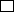 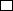 委托团队、专家长期技术服务□    共建新研发、生产实体□技术转让√    技术入股□    联合开发√    委托研发□委托团队、专家长期技术服务□    共建新研发、生产实体□技术转让√    技术入股□    联合开发√    委托研发□委托团队、专家长期技术服务□    共建新研发、生产实体□技术转让√    技术入股□    联合开发√    委托研发□委托团队、专家长期技术服务□    共建新研发、生产实体□其他需求技术转移√  研发费用加计扣除□  知识产权□  科技金融□检验检测□  质量体系□  行业政策□  科技政策□ 招标采购□产品/服务市场占有率分析□  市场前景分析□  单位发展战略咨询□其他□                                 技术转移√  研发费用加计扣除□  知识产权□  科技金融□检验检测□  质量体系□  行业政策□  科技政策□ 招标采购□产品/服务市场占有率分析□  市场前景分析□  单位发展战略咨询□其他□                                 技术转移√  研发费用加计扣除□  知识产权□  科技金融□检验检测□  质量体系□  行业政策□  科技政策□ 招标采购□产品/服务市场占有率分析□  市场前景分析□  单位发展战略咨询□其他□                                 技术转移√  研发费用加计扣除□  知识产权□  科技金融□检验检测□  质量体系□  行业政策□  科技政策□ 招标采购□产品/服务市场占有率分析□  市场前景分析□  单位发展战略咨询□其他□                                 技术转移√  研发费用加计扣除□  知识产权□  科技金融□检验检测□  质量体系□  行业政策□  科技政策□ 招标采购□产品/服务市场占有率分析□  市场前景分析□  单位发展战略咨询□其他□                                 单位信息单位信息单位信息单位信息单位信息单位信息单位名称单位名称单位名称中航光电科技股份有限公司机构代码914100007457748527需求信息需求信息需求信息需求信息需求信息需求信息技术需求情况说明技术需求类别技术研发（关键、核心技术）■产品研发（产品升级、新产品研发）□技术改造（设备、研发生产条件）□技术配套（技术、产品等配套合作）□技术研发（关键、核心技术）■产品研发（产品升级、新产品研发）□技术改造（设备、研发生产条件）□技术配套（技术、产品等配套合作）□技术研发（关键、核心技术）■产品研发（产品升级、新产品研发）□技术改造（设备、研发生产条件）□技术配套（技术、产品等配套合作）□技术研发（关键、核心技术）■产品研发（产品升级、新产品研发）□技术改造（设备、研发生产条件）□技术配套（技术、产品等配套合作）□技术需求情况说明技术需求领域人工智能与大数据□、新能源与动力装置□、无人系统□、网络安全与通信□、（不属上述领域请自行填写                  ）□人工智能与大数据□、新能源与动力装置□、无人系统□、网络安全与通信□、（不属上述领域请自行填写                  ）□人工智能与大数据□、新能源与动力装置□、无人系统□、网络安全与通信□、（不属上述领域请自行填写                  ）□人工智能与大数据□、新能源与动力装置□、无人系统□、网络安全与通信□、（不属上述领域请自行填写                  ）□技术需求情况说明需求名称线缆故障在线检测定位线缆故障在线检测定位线缆故障在线检测定位线缆故障在线检测定位技术需求情况说明技术需求简述复杂大系统（如战车、飞机、航天器、核、可再生能源系统等）正飞速发展，与之配套的电力系统和控制系统需要越来越多的线缆实现功率输送和信号控制。受外界因素如水汽、温度、紫外线、振动、过载以及时间等影响，线缆会逐渐老化损坏并最终出现短路、断路等硬故障及间歇性故障。由于系统布线走线复杂，多种不同功能线缆交错，且间歇性故障难以复测的特点，其检测率低、实时性差，故亟需一种线缆故障在线检测定位的解决方案，以及时排除故障，保证安全运行。复杂大系统（如战车、飞机、航天器、核、可再生能源系统等）正飞速发展，与之配套的电力系统和控制系统需要越来越多的线缆实现功率输送和信号控制。受外界因素如水汽、温度、紫外线、振动、过载以及时间等影响，线缆会逐渐老化损坏并最终出现短路、断路等硬故障及间歇性故障。由于系统布线走线复杂，多种不同功能线缆交错，且间歇性故障难以复测的特点，其检测率低、实时性差，故亟需一种线缆故障在线检测定位的解决方案，以及时排除故障，保证安全运行。复杂大系统（如战车、飞机、航天器、核、可再生能源系统等）正飞速发展，与之配套的电力系统和控制系统需要越来越多的线缆实现功率输送和信号控制。受外界因素如水汽、温度、紫外线、振动、过载以及时间等影响，线缆会逐渐老化损坏并最终出现短路、断路等硬故障及间歇性故障。由于系统布线走线复杂，多种不同功能线缆交错，且间歇性故障难以复测的特点，其检测率低、实时性差，故亟需一种线缆故障在线检测定位的解决方案，以及时排除故障，保证安全运行。复杂大系统（如战车、飞机、航天器、核、可再生能源系统等）正飞速发展，与之配套的电力系统和控制系统需要越来越多的线缆实现功率输送和信号控制。受外界因素如水汽、温度、紫外线、振动、过载以及时间等影响，线缆会逐渐老化损坏并最终出现短路、断路等硬故障及间歇性故障。由于系统布线走线复杂，多种不同功能线缆交错，且间歇性故障难以复测的特点，其检测率低、实时性差，故亟需一种线缆故障在线检测定位的解决方案，以及时排除故障，保证安全运行。技术需求情况说明技术需求详述功能要求1.要求电力电缆和通信电缆在工作状态下实现开路、短路和间歇性电弧故障的实时检测和定位。功能要求1.要求电力电缆和通信电缆在工作状态下实现开路、短路和间歇性电弧故障的实时检测和定位。功能要求1.要求电力电缆和通信电缆在工作状态下实现开路、短路和间歇性电弧故障的实时检测和定位。功能要求1.要求电力电缆和通信电缆在工作状态下实现开路、短路和间歇性电弧故障的实时检测和定位。技术需求情况说明技术需求详述主要指标1.测试电缆拓扑类型：单支路或分支电缆；2.测试故障类型：开路、短路以及间歇性电弧故障检测定位；3.检测定位精度：±0.1 m；4.单次故障检测周期：<200 μs；5.检测成功率：>95%。主要指标1.测试电缆拓扑类型：单支路或分支电缆；2.测试故障类型：开路、短路以及间歇性电弧故障检测定位；3.检测定位精度：±0.1 m；4.单次故障检测周期：<200 μs；5.检测成功率：>95%。主要指标1.测试电缆拓扑类型：单支路或分支电缆；2.测试故障类型：开路、短路以及间歇性电弧故障检测定位；3.检测定位精度：±0.1 m；4.单次故障检测周期：<200 μs；5.检测成功率：>95%。主要指标1.测试电缆拓扑类型：单支路或分支电缆；2.测试故障类型：开路、短路以及间歇性电弧故障检测定位；3.检测定位精度：±0.1 m；4.单次故障检测周期：<200 μs；5.检测成功率：>95%。技术需求情况说明技术需求详述其他要求1.适配性：电力电缆和通信线缆（要求适配CAN/1553B总线协议）其他要求1.适配性：电力电缆和通信线缆（要求适配CAN/1553B总线协议）其他要求1.适配性：电力电缆和通信线缆（要求适配CAN/1553B总线协议）其他要求1.适配性：电力电缆和通信线缆（要求适配CAN/1553B总线协议）技术需求情况说明技术需求详述实测要求要求在电力电缆和通信电缆工作状态下进行可靠性测试实测要求要求在电力电缆和通信电缆工作状态下进行可靠性测试实测要求要求在电力电缆和通信电缆工作状态下进行可靠性测试实测要求要求在电力电缆和通信电缆工作状态下进行可靠性测试产学研合作需求现有基础情况我公司具备电力电缆和通信线缆领域设计制造加工检测所需的技术、设备和人力资源。我公司具备电力电缆和通信线缆领域设计制造加工检测所需的技术、设备和人力资源。我公司具备电力电缆和通信线缆领域设计制造加工检测所需的技术、设备和人力资源。我公司具备电力电缆和通信线缆领域设计制造加工检测所需的技术、设备和人力资源。产学研合作需求需求描述希望与工科类特别是在电力、电子、自动化和自动控制等领域有较强实力的高校和科研院所进行合作。希望与工科类特别是在电力、电子、自动化和自动控制等领域有较强实力的高校和科研院所进行合作。希望与工科类特别是在电力、电子、自动化和自动控制等领域有较强实力的高校和科研院所进行合作。希望与工科类特别是在电力、电子、自动化和自动控制等领域有较强实力的高校和科研院所进行合作。产学研合作需求合作方式技术转让□    技术入股□   联合开发□   委托研发■ 委托团队、专家长期技术服务□    共建新研发、生产实体□技术转让□    技术入股□   联合开发□   委托研发■ 委托团队、专家长期技术服务□    共建新研发、生产实体□技术转让□    技术入股□   联合开发□   委托研发■ 委托团队、专家长期技术服务□    共建新研发、生产实体□技术转让□    技术入股□   联合开发□   委托研发■ 委托团队、专家长期技术服务□    共建新研发、生产实体□其他需求技术转移□  研发费用加计扣除■  知识产权■  科技金融□ 检验检测■  质量体系□  行业政策□   科技政策□  招标采购□ 产品/服务市场占有率分析■  市场前景分析■  单位发展战略咨询□ 其他□                                 技术转移□  研发费用加计扣除■  知识产权■  科技金融□ 检验检测■  质量体系□  行业政策□   科技政策□  招标采购□ 产品/服务市场占有率分析■  市场前景分析■  单位发展战略咨询□ 其他□                                 技术转移□  研发费用加计扣除■  知识产权■  科技金融□ 检验检测■  质量体系□  行业政策□   科技政策□  招标采购□ 产品/服务市场占有率分析■  市场前景分析■  单位发展战略咨询□ 其他□                                 技术转移□  研发费用加计扣除■  知识产权■  科技金融□ 检验检测■  质量体系□  行业政策□   科技政策□  招标采购□ 产品/服务市场占有率分析■  市场前景分析■  单位发展战略咨询□ 其他□                                 技术转移□  研发费用加计扣除■  知识产权■  科技金融□ 检验检测■  质量体系□  行业政策□   科技政策□  招标采购□ 产品/服务市场占有率分析■  市场前景分析■  单位发展战略咨询□ 其他□                                  单位信息 单位信息 单位信息 单位信息 单位信息单位名称中国飞行试验研究院中国飞行试验研究院机构代码需求信息需求信息需求信息需求信息需求信息技术需求情况说明技术需求类别技术研发（关鍵、核心技术）☑技术需产品研发（产品升级、新产品研发）□技术改造（设备、研发生产条件）□技术配套（技术、产品等配套合作）□技术研发（关鍵、核心技术）☑技术需产品研发（产品升级、新产品研发）□技术改造（设备、研发生产条件）□技术配套（技术、产品等配套合作）□技术研发（关鍵、核心技术）☑技术需产品研发（产品升级、新产品研发）□技术改造（设备、研发生产条件）□技术配套（技术、产品等配套合作）□技术需求领域人工智能与大数据□、新能源与动力装置□、无人系统□、网络安全与通信□、（不属上述领域请自行填写                ）□人工智能与大数据□、新能源与动力装置□、无人系统□、网络安全与通信□、（不属上述领域请自行填写                ）□人工智能与大数据□、新能源与动力装置□、无人系统□、网络安全与通信□、（不属上述领域请自行填写                ）□需求名称航空发动机旋转件遥测技术航空发动机旋转件遥测技术航空发动机旋转件遥测技术技术需求简述在航空发动机飞行试验中，风扇叶片、涡轮叶片、螺旋桨等部件的荷载与温度测试是一项重要课题，在旋转件上进行载荷测量的关键是利用无线电遥测技术实现测试信号从旋转件到静止件的传输，与民用无线遥测设备不同，旋转件遥测系统对大离心过载、振动和高温环境有很强的适应性。目前国内旋转件遥测市场基本被德国datatel等公司垄断，成为制约我国航空发动机发展的瓶颈技术之一，并且该技术在地面燃机、汽轮机、风电、汽车等领域都有使用需求，应用潜力巨大。旋转件遥测系统主要由发射机、供电模块、发射与接收天线、接收机等组成。发射机要在数万g下过载对串改气信号进行调理发射，并为传感器提供电源激励，发射天线与发射机一起旋转，和接收天线工作在成对的频点上，接收机实现数字信号的解调和模拟输出。希望与在无线电技术领域具备较高技术能力的民企开展合作，以我单位现有的旋转件遥测系统为基础，对旋转件遥测技术进行反向研发，全面掌握其工作原理、材料、生产与集成工艺等，实现该技术的国产化。在航空发动机飞行试验中，风扇叶片、涡轮叶片、螺旋桨等部件的荷载与温度测试是一项重要课题，在旋转件上进行载荷测量的关键是利用无线电遥测技术实现测试信号从旋转件到静止件的传输，与民用无线遥测设备不同，旋转件遥测系统对大离心过载、振动和高温环境有很强的适应性。目前国内旋转件遥测市场基本被德国datatel等公司垄断，成为制约我国航空发动机发展的瓶颈技术之一，并且该技术在地面燃机、汽轮机、风电、汽车等领域都有使用需求，应用潜力巨大。旋转件遥测系统主要由发射机、供电模块、发射与接收天线、接收机等组成。发射机要在数万g下过载对串改气信号进行调理发射，并为传感器提供电源激励，发射天线与发射机一起旋转，和接收天线工作在成对的频点上，接收机实现数字信号的解调和模拟输出。希望与在无线电技术领域具备较高技术能力的民企开展合作，以我单位现有的旋转件遥测系统为基础，对旋转件遥测技术进行反向研发，全面掌握其工作原理、材料、生产与集成工艺等，实现该技术的国产化。在航空发动机飞行试验中，风扇叶片、涡轮叶片、螺旋桨等部件的荷载与温度测试是一项重要课题，在旋转件上进行载荷测量的关键是利用无线电遥测技术实现测试信号从旋转件到静止件的传输，与民用无线遥测设备不同，旋转件遥测系统对大离心过载、振动和高温环境有很强的适应性。目前国内旋转件遥测市场基本被德国datatel等公司垄断，成为制约我国航空发动机发展的瓶颈技术之一，并且该技术在地面燃机、汽轮机、风电、汽车等领域都有使用需求，应用潜力巨大。旋转件遥测系统主要由发射机、供电模块、发射与接收天线、接收机等组成。发射机要在数万g下过载对串改气信号进行调理发射，并为传感器提供电源激励，发射天线与发射机一起旋转，和接收天线工作在成对的频点上，接收机实现数字信号的解调和模拟输出。希望与在无线电技术领域具备较高技术能力的民企开展合作，以我单位现有的旋转件遥测系统为基础，对旋转件遥测技术进行反向研发，全面掌握其工作原理、材料、生产与集成工艺等，实现该技术的国产化。产学研合作需求现有基础情况我单位目前已对一套模拟式旋转件系统进行过改造，自主研制了遥测盘，发射与接收天线，并成功用于我国小鹰500飞机螺旋桨载荷测量，研究室技术团队成员十余人，全部为航空重点高校研究生学历，具备机械设计、电路设计、工艺设计、强度分析能力，拥有旋转式试验台、电子设备操作平台和遥测系统调试所需相应仪器设备。我单位目前已对一套模拟式旋转件系统进行过改造，自主研制了遥测盘，发射与接收天线，并成功用于我国小鹰500飞机螺旋桨载荷测量，研究室技术团队成员十余人，全部为航空重点高校研究生学历，具备机械设计、电路设计、工艺设计、强度分析能力，拥有旋转式试验台、电子设备操作平台和遥测系统调试所需相应仪器设备。我单位目前已对一套模拟式旋转件系统进行过改造，自主研制了遥测盘，发射与接收天线，并成功用于我国小鹰500飞机螺旋桨载荷测量，研究室技术团队成员十余人，全部为航空重点高校研究生学历，具备机械设计、电路设计、工艺设计、强度分析能力，拥有旋转式试验台、电子设备操作平台和遥测系统调试所需相应仪器设备。需求描述希望与无线电行业领先的民营企业合作进行螺旋件遥测系统研发，要求企业有承担军工配套产品研发资质和经验。希望与无线电行业领先的民营企业合作进行螺旋件遥测系统研发，要求企业有承担军工配套产品研发资质和经验。希望与无线电行业领先的民营企业合作进行螺旋件遥测系统研发，要求企业有承担军工配套产品研发资质和经验。合作方式技术转让□   技术入股□    联合开发☑         委托研发□委托团队、专家长期技术服务□      共建新研发、生产实体□技术转让□   技术入股□    联合开发☑         委托研发□委托团队、专家长期技术服务□      共建新研发、生产实体□技术转让□   技术入股□    联合开发☑         委托研发□委托团队、专家长期技术服务□      共建新研发、生产实体□其他需求技术转移□    研发费用加计扣除   知识产权☑    科技金融□他检验检测□  质量体系□   行业政策□    科技政策□   招标采购□产品／服务市场占有率分析□   市场前景分析□   单位发展战略咨询□其他□                                    技术转移□    研发费用加计扣除   知识产权☑    科技金融□他检验检测□  质量体系□   行业政策□    科技政策□   招标采购□产品／服务市场占有率分析□   市场前景分析□   单位发展战略咨询□其他□                                    技术转移□    研发费用加计扣除   知识产权☑    科技金融□他检验检测□  质量体系□   行业政策□    科技政策□   招标采购□产品／服务市场占有率分析□   市场前景分析□   单位发展战略咨询□其他□                                    技术转移□    研发费用加计扣除   知识产权☑    科技金融□他检验检测□  质量体系□   行业政策□    科技政策□   招标采购□产品／服务市场占有率分析□   市场前景分析□   单位发展战略咨询□其他□                                    单位信息单位信息单位信息单位信息单位信息单位信息企业名称企业名称企业名称陕西应用物理化学研究所机构代码9161000043523114XR需求信息需求信息需求信息需求信息需求信息需求信息技术需求情况说明技术需求类别技术研发（关键、核心技术）þ产品研发（产品升级、新产品研发）o技术改造（设备、研发生产条件）o技术配套（技术、产品等配套合作）o技术研发（关键、核心技术）þ产品研发（产品升级、新产品研发）o技术改造（设备、研发生产条件）o技术配套（技术、产品等配套合作）o技术研发（关键、核心技术）þ产品研发（产品升级、新产品研发）o技术改造（设备、研发生产条件）o技术配套（技术、产品等配套合作）o技术研发（关键、核心技术）þ产品研发（产品升级、新产品研发）o技术改造（设备、研发生产条件）o技术配套（技术、产品等配套合作）o技术需求情况说明技术需求领域人工智能于大数据o、新能源与动力装置o、无人系统o、网络安全与通信o、（不属于上述领域请自行填写新工艺技术）þ人工智能于大数据o、新能源与动力装置o、无人系统o、网络安全与通信o、（不属于上述领域请自行填写新工艺技术）þ人工智能于大数据o、新能源与动力装置o、无人系统o、网络安全与通信o、（不属于上述领域请自行填写新工艺技术）þ人工智能于大数据o、新能源与动力装置o、无人系统o、网络安全与通信o、（不属于上述领域请自行填写新工艺技术）þ技术需求情况说明需求名称关于散装火炸药的销毁处理问题关于散装火炸药的销毁处理问题关于散装火炸药的销毁处理问题关于散装火炸药的销毁处理问题技术需求情况说明技术需求简述随着高能常规毁伤技术专项的开展，在含能材料和火炸药的日常科研和生产中必然产生大量的废、残、次火炸药需要销毁。目前，多选用露天销毁场焚烧的方式直接烧毁，这种销毁方式存在较大的安全隐患和环境污染。随着国家对危爆品安全处理和环境保护要求的不断提高，有必要研制一套对废弃火炸药进行安全、高效销毁的处置系统（或设备），并对销毁过程中产生的废渣、废气进行净化处理，消除环境污染。随着高能常规毁伤技术专项的开展，在含能材料和火炸药的日常科研和生产中必然产生大量的废、残、次火炸药需要销毁。目前，多选用露天销毁场焚烧的方式直接烧毁，这种销毁方式存在较大的安全隐患和环境污染。随着国家对危爆品安全处理和环境保护要求的不断提高，有必要研制一套对废弃火炸药进行安全、高效销毁的处置系统（或设备），并对销毁过程中产生的废渣、废气进行净化处理，消除环境污染。随着高能常规毁伤技术专项的开展，在含能材料和火炸药的日常科研和生产中必然产生大量的废、残、次火炸药需要销毁。目前，多选用露天销毁场焚烧的方式直接烧毁，这种销毁方式存在较大的安全隐患和环境污染。随着国家对危爆品安全处理和环境保护要求的不断提高，有必要研制一套对废弃火炸药进行安全、高效销毁的处置系统（或设备），并对销毁过程中产生的废渣、废气进行净化处理，消除环境污染。随着高能常规毁伤技术专项的开展，在含能材料和火炸药的日常科研和生产中必然产生大量的废、残、次火炸药需要销毁。目前，多选用露天销毁场焚烧的方式直接烧毁，这种销毁方式存在较大的安全隐患和环境污染。随着国家对危爆品安全处理和环境保护要求的不断提高，有必要研制一套对废弃火炸药进行安全、高效销毁的处置系统（或设备），并对销毁过程中产生的废渣、废气进行净化处理，消除环境污染。技术需求情况说明技术需求详述主要技术包括：散装火炸药计量分装系统、进料传输系统、自动点火系统、自动控制系统、在线检测系统、监控系统及废气处理系统。散装火炸药进料传输系统、自动控制系统、在线检测系统、监控系统及废气处理系统，基本原理清晰，技术概念和应用设想明确，技术方案已通过验证。在“散装火炸药计量分装系统及自动点火系统”技术方案研究过程中，对于分装方式、点火方式、点火可靠性等环节存在一些技术难点。主要技术包括：散装火炸药计量分装系统、进料传输系统、自动点火系统、自动控制系统、在线检测系统、监控系统及废气处理系统。散装火炸药进料传输系统、自动控制系统、在线检测系统、监控系统及废气处理系统，基本原理清晰，技术概念和应用设想明确，技术方案已通过验证。在“散装火炸药计量分装系统及自动点火系统”技术方案研究过程中，对于分装方式、点火方式、点火可靠性等环节存在一些技术难点。主要技术包括：散装火炸药计量分装系统、进料传输系统、自动点火系统、自动控制系统、在线检测系统、监控系统及废气处理系统。散装火炸药进料传输系统、自动控制系统、在线检测系统、监控系统及废气处理系统，基本原理清晰，技术概念和应用设想明确，技术方案已通过验证。在“散装火炸药计量分装系统及自动点火系统”技术方案研究过程中，对于分装方式、点火方式、点火可靠性等环节存在一些技术难点。主要技术包括：散装火炸药计量分装系统、进料传输系统、自动点火系统、自动控制系统、在线检测系统、监控系统及废气处理系统。散装火炸药进料传输系统、自动控制系统、在线检测系统、监控系统及废气处理系统，基本原理清晰，技术概念和应用设想明确，技术方案已通过验证。在“散装火炸药计量分装系统及自动点火系统”技术方案研究过程中，对于分装方式、点火方式、点火可靠性等环节存在一些技术难点。产学研合作需求现有基础情况研究团队技术能力强，业务素质高，具有丰富的火工设备仪器研发经验。经过多年发展，已形成军用火工品生产设备研制、火工品测试仪器开发、民爆产品生产设备研制三大专业特色，先后研制开发了多功能储能式桥丝自动焊接机、工业电雷管导线自动挽把机、切割索成型机、导爆索绕拔机、火工品桥丝焊接机，火工品综合性能测试系统、静电感度仪等设备仪器，均已成功推广应用。 同类型火工品自动烧毁系统自2014年投入使用，截至目前已安全可靠烧毁上千余吨火工品，设备运行稳定可靠，未发生任何安全事故。研究团队技术能力强，业务素质高，具有丰富的火工设备仪器研发经验。经过多年发展，已形成军用火工品生产设备研制、火工品测试仪器开发、民爆产品生产设备研制三大专业特色，先后研制开发了多功能储能式桥丝自动焊接机、工业电雷管导线自动挽把机、切割索成型机、导爆索绕拔机、火工品桥丝焊接机，火工品综合性能测试系统、静电感度仪等设备仪器，均已成功推广应用。 同类型火工品自动烧毁系统自2014年投入使用，截至目前已安全可靠烧毁上千余吨火工品，设备运行稳定可靠，未发生任何安全事故。研究团队技术能力强，业务素质高，具有丰富的火工设备仪器研发经验。经过多年发展，已形成军用火工品生产设备研制、火工品测试仪器开发、民爆产品生产设备研制三大专业特色，先后研制开发了多功能储能式桥丝自动焊接机、工业电雷管导线自动挽把机、切割索成型机、导爆索绕拔机、火工品桥丝焊接机，火工品综合性能测试系统、静电感度仪等设备仪器，均已成功推广应用。 同类型火工品自动烧毁系统自2014年投入使用，截至目前已安全可靠烧毁上千余吨火工品，设备运行稳定可靠，未发生任何安全事故。研究团队技术能力强，业务素质高，具有丰富的火工设备仪器研发经验。经过多年发展，已形成军用火工品生产设备研制、火工品测试仪器开发、民爆产品生产设备研制三大专业特色，先后研制开发了多功能储能式桥丝自动焊接机、工业电雷管导线自动挽把机、切割索成型机、导爆索绕拔机、火工品桥丝焊接机，火工品综合性能测试系统、静电感度仪等设备仪器，均已成功推广应用。 同类型火工品自动烧毁系统自2014年投入使用，截至目前已安全可靠烧毁上千余吨火工品，设备运行稳定可靠，未发生任何安全事故。产学研合作需求需求描述具有相关领域理论研究或工程实践的专业团队具有相关领域理论研究或工程实践的专业团队具有相关领域理论研究或工程实践的专业团队具有相关领域理论研究或工程实践的专业团队产学研合作需求合作方式技术转让o    技术入股o    联合开发þ    委托研发o  委托团队、专家长期技术服务o    共建新研发、生产实体o技术转让o    技术入股o    联合开发þ    委托研发o  委托团队、专家长期技术服务o    共建新研发、生产实体o技术转让o    技术入股o    联合开发þ    委托研发o  委托团队、专家长期技术服务o    共建新研发、生产实体o技术转让o    技术入股o    联合开发þ    委托研发o  委托团队、专家长期技术服务o    共建新研发、生产实体o其他需求技术转移o  研发费用加计扣除o  知识产权o  科技金融o 检验检测o  质量体系o  行业政策o   科技政策o  招标采购o 产品/服务市场占有率分析o  市场前景分析o  单位发展战略咨询o           其他o                                 技术转移o  研发费用加计扣除o  知识产权o  科技金融o 检验检测o  质量体系o  行业政策o   科技政策o  招标采购o 产品/服务市场占有率分析o  市场前景分析o  单位发展战略咨询o           其他o                                 技术转移o  研发费用加计扣除o  知识产权o  科技金融o 检验检测o  质量体系o  行业政策o   科技政策o  招标采购o 产品/服务市场占有率分析o  市场前景分析o  单位发展战略咨询o           其他o                                 技术转移o  研发费用加计扣除o  知识产权o  科技金融o 检验检测o  质量体系o  行业政策o   科技政策o  招标采购o 产品/服务市场占有率分析o  市场前景分析o  单位发展战略咨询o           其他o                                 技术转移o  研发费用加计扣除o  知识产权o  科技金融o 检验检测o  质量体系o  行业政策o   科技政策o  招标采购o 产品/服务市场占有率分析o  市场前景分析o  单位发展战略咨询o           其他o                                 单位信息单位信息单位信息单位信息单位信息单位信息企业名称企业名称企业名称陕西应用物理化学研究所机构代码9161000043523114XR需求信息需求信息需求信息需求信息需求信息需求信息技术需求情况说明技术需求类别技术研发（关键、核心技术）þ产品研发（产品升级、新产品研发）o技术改造（设备、研发生产条件）o技术配套（技术、产品等配套合作）o技术研发（关键、核心技术）þ产品研发（产品升级、新产品研发）o技术改造（设备、研发生产条件）o技术配套（技术、产品等配套合作）o技术研发（关键、核心技术）þ产品研发（产品升级、新产品研发）o技术改造（设备、研发生产条件）o技术配套（技术、产品等配套合作）o技术研发（关键、核心技术）þ产品研发（产品升级、新产品研发）o技术改造（设备、研发生产条件）o技术配套（技术、产品等配套合作）o技术需求情况说明技术需求领域人工智能于大数据o、新能源与动力装置o、无人系统o、网络安全与通信o、（不属于上述领域请自行填写新技术产品）þ人工智能于大数据o、新能源与动力装置o、无人系统o、网络安全与通信o、（不属于上述领域请自行填写新技术产品）þ人工智能于大数据o、新能源与动力装置o、无人系统o、网络安全与通信o、（不属于上述领域请自行填写新技术产品）þ人工智能于大数据o、新能源与动力装置o、无人系统o、网络安全与通信o、（不属于上述领域请自行填写新技术产品）þ技术需求情况说明需求名称大功率磁光开关大功率磁光开关大功率磁光开关大功率磁光开关技术需求情况说明技术需求简述磁光开关是利用法拉第偏振旋光效应，通过电流控制施加或取消磁场，进而改变输入光的偏振面和传输路径，从而实现光开关的技术。该技术利用磁性材料的双稳态、非线性以及饱和磁场效应，还可以实现光偏振旋转状态的锁定。即当控制电流脉冲信号消失后，光的偏振旋转状态保持不变。磁光开关采用全固态结构，器件内没有可移动部件，这样的结构消除了传统机电式光开关存在的回跳抖动和重复性较差的问题(机电式开关重复性小于0.10 dB；新型磁光开关的重复性小于0.02 dB)。在激光点火系统中采用大功率磁光开关技术，能够解决光路的可靠隔断与快速导通，提升系统的安全性、可靠性，满足装备应用需求。磁光开关是利用法拉第偏振旋光效应，通过电流控制施加或取消磁场，进而改变输入光的偏振面和传输路径，从而实现光开关的技术。该技术利用磁性材料的双稳态、非线性以及饱和磁场效应，还可以实现光偏振旋转状态的锁定。即当控制电流脉冲信号消失后，光的偏振旋转状态保持不变。磁光开关采用全固态结构，器件内没有可移动部件，这样的结构消除了传统机电式光开关存在的回跳抖动和重复性较差的问题(机电式开关重复性小于0.10 dB；新型磁光开关的重复性小于0.02 dB)。在激光点火系统中采用大功率磁光开关技术，能够解决光路的可靠隔断与快速导通，提升系统的安全性、可靠性，满足装备应用需求。磁光开关是利用法拉第偏振旋光效应，通过电流控制施加或取消磁场，进而改变输入光的偏振面和传输路径，从而实现光开关的技术。该技术利用磁性材料的双稳态、非线性以及饱和磁场效应，还可以实现光偏振旋转状态的锁定。即当控制电流脉冲信号消失后，光的偏振旋转状态保持不变。磁光开关采用全固态结构，器件内没有可移动部件，这样的结构消除了传统机电式光开关存在的回跳抖动和重复性较差的问题(机电式开关重复性小于0.10 dB；新型磁光开关的重复性小于0.02 dB)。在激光点火系统中采用大功率磁光开关技术，能够解决光路的可靠隔断与快速导通，提升系统的安全性、可靠性，满足装备应用需求。磁光开关是利用法拉第偏振旋光效应，通过电流控制施加或取消磁场，进而改变输入光的偏振面和传输路径，从而实现光开关的技术。该技术利用磁性材料的双稳态、非线性以及饱和磁场效应，还可以实现光偏振旋转状态的锁定。即当控制电流脉冲信号消失后，光的偏振旋转状态保持不变。磁光开关采用全固态结构，器件内没有可移动部件，这样的结构消除了传统机电式光开关存在的回跳抖动和重复性较差的问题(机电式开关重复性小于0.10 dB；新型磁光开关的重复性小于0.02 dB)。在激光点火系统中采用大功率磁光开关技术，能够解决光路的可靠隔断与快速导通，提升系统的安全性、可靠性，满足装备应用需求。技术需求情况说明技术需求详述（1）能够实现对10 W 100 ms的激光进行通/断控制；（2）开关形式1×1～1×10；（3）开关响应时间≤10μs；（4）工作电压DC 5 V的磁光开关；（5）有自保持功能；（6）光隔离度10 dB以上；（7）寿命≥20×109次。（8）成本≤200元/路。（1）能够实现对10 W 100 ms的激光进行通/断控制；（2）开关形式1×1～1×10；（3）开关响应时间≤10μs；（4）工作电压DC 5 V的磁光开关；（5）有自保持功能；（6）光隔离度10 dB以上；（7）寿命≥20×109次。（8）成本≤200元/路。（1）能够实现对10 W 100 ms的激光进行通/断控制；（2）开关形式1×1～1×10；（3）开关响应时间≤10μs；（4）工作电压DC 5 V的磁光开关；（5）有自保持功能；（6）光隔离度10 dB以上；（7）寿命≥20×109次。（8）成本≤200元/路。（1）能够实现对10 W 100 ms的激光进行通/断控制；（2）开关形式1×1～1×10；（3）开关响应时间≤10μs；（4）工作电压DC 5 V的磁光开关；（5）有自保持功能；（6）光隔离度10 dB以上；（7）寿命≥20×109次。（8）成本≤200元/路。技术需求情况说明需求描述希望与科学院、高校的光学、光电专业研究所或实验室等拥有本领域国内领先优势的单位合作，开展自理论、技术到产品的联合创新研究，从激光模式、开关材料等方面，共同解决磁光开关耐受大功率激光问题，满足相关装备应用需求。希望与科学院、高校的光学、光电专业研究所或实验室等拥有本领域国内领先优势的单位合作，开展自理论、技术到产品的联合创新研究，从激光模式、开关材料等方面，共同解决磁光开关耐受大功率激光问题，满足相关装备应用需求。希望与科学院、高校的光学、光电专业研究所或实验室等拥有本领域国内领先优势的单位合作，开展自理论、技术到产品的联合创新研究，从激光模式、开关材料等方面，共同解决磁光开关耐受大功率激光问题，满足相关装备应用需求。希望与科学院、高校的光学、光电专业研究所或实验室等拥有本领域国内领先优势的单位合作，开展自理论、技术到产品的联合创新研究，从激光模式、开关材料等方面，共同解决磁光开关耐受大功率激光问题，满足相关装备应用需求。技术需求情况说明合作方式技术转让o    技术入股o    联合开发þ    委托研发o  委托团队、专家长期技术服务o    共建新研发、生产实体o技术转让o    技术入股o    联合开发þ    委托研发o  委托团队、专家长期技术服务o    共建新研发、生产实体o技术转让o    技术入股o    联合开发þ    委托研发o  委托团队、专家长期技术服务o    共建新研发、生产实体o技术转让o    技术入股o    联合开发þ    委托研发o  委托团队、专家长期技术服务o    共建新研发、生产实体o其他需求技术转移þ  研发费用加计扣除o  知识产权o  科技金融o 检验检测o  质量体系o  行业政策o   科技政策o  招标采购o 产品/服务市场占有率分析o  市场前景分析o  单位发展战略咨询o           其他o                                 技术转移þ  研发费用加计扣除o  知识产权o  科技金融o 检验检测o  质量体系o  行业政策o   科技政策o  招标采购o 产品/服务市场占有率分析o  市场前景分析o  单位发展战略咨询o           其他o                                 技术转移þ  研发费用加计扣除o  知识产权o  科技金融o 检验检测o  质量体系o  行业政策o   科技政策o  招标采购o 产品/服务市场占有率分析o  市场前景分析o  单位发展战略咨询o           其他o                                 技术转移þ  研发费用加计扣除o  知识产权o  科技金融o 检验检测o  质量体系o  行业政策o   科技政策o  招标采购o 产品/服务市场占有率分析o  市场前景分析o  单位发展战略咨询o           其他o                                 技术转移þ  研发费用加计扣除o  知识产权o  科技金融o 检验检测o  质量体系o  行业政策o   科技政策o  招标采购o 产品/服务市场占有率分析o  市场前景分析o  单位发展战略咨询o           其他o                                 单位信息单位信息单位信息单位信息单位信息单位信息企业名称企业名称企业名称陕西应用物理化学研究所机构代码9161000043523114XR需求信息需求信息需求信息需求信息需求信息需求信息技术需求情况说明技术需求类别技术研发（关键、核心技术）o产品研发（产品升级、新产品研发）o技术改造（设备、研发生产条件）þ技术配套（技术、产品等配套合作）o技术研发（关键、核心技术）o产品研发（产品升级、新产品研发）o技术改造（设备、研发生产条件）þ技术配套（技术、产品等配套合作）o技术研发（关键、核心技术）o产品研发（产品升级、新产品研发）o技术改造（设备、研发生产条件）þ技术配套（技术、产品等配套合作）o技术研发（关键、核心技术）o产品研发（产品升级、新产品研发）o技术改造（设备、研发生产条件）þ技术配套（技术、产品等配套合作）o技术需求情况说明技术需求领域人工智能于大数据o、新能源与动力装置o、无人系统o、网络安全与通信o、（不属于上述领域请自行填写新技术工艺）þ人工智能于大数据o、新能源与动力装置o、无人系统o、网络安全与通信o、（不属于上述领域请自行填写新技术工艺）þ人工智能于大数据o、新能源与动力装置o、无人系统o、网络安全与通信o、（不属于上述领域请自行填写新技术工艺）þ人工智能于大数据o、新能源与动力装置o、无人系统o、网络安全与通信o、（不属于上述领域请自行填写新技术工艺）þ技术需求情况说明需求名称金属镀层技术指导金属镀层技术指导金属镀层技术指导金属镀层技术指导技术需求情况说明技术需求简述可伐材料封接件整体镀镍，镀金。镀镍层和镀金层镀多少厚度能够通过48小时盐雾试验。可伐材料封接件整体镀镍，镀金。镀镍层和镀金层镀多少厚度能够通过48小时盐雾试验。可伐材料封接件整体镀镍，镀金。镀镍层和镀金层镀多少厚度能够通过48小时盐雾试验。可伐材料封接件整体镀镍，镀金。镀镍层和镀金层镀多少厚度能够通过48小时盐雾试验。技术需求情况说明技术需求详述封接件是由可伐材料φ0.3 mm长度为50 mm丝材和玻璃及可伐材料φ3.5 mm长度为5 mm管壳高温封接而成的。要求电镀后封接件满足以下性能要求1.	附着结合力：φ0.3 mm丝材镀镍镀金后具有较强结合力，任意弯曲后用4倍的放大镜检查不允许起皮脱落现象。2.	对镀硬金镀层有硬度要求，硬度不小于HV110.3.	盐雾实验：48 h盐雾溶液浓度5%。封接件是由可伐材料φ0.3 mm长度为50 mm丝材和玻璃及可伐材料φ3.5 mm长度为5 mm管壳高温封接而成的。要求电镀后封接件满足以下性能要求1.	附着结合力：φ0.3 mm丝材镀镍镀金后具有较强结合力，任意弯曲后用4倍的放大镜检查不允许起皮脱落现象。2.	对镀硬金镀层有硬度要求，硬度不小于HV110.3.	盐雾实验：48 h盐雾溶液浓度5%。封接件是由可伐材料φ0.3 mm长度为50 mm丝材和玻璃及可伐材料φ3.5 mm长度为5 mm管壳高温封接而成的。要求电镀后封接件满足以下性能要求1.	附着结合力：φ0.3 mm丝材镀镍镀金后具有较强结合力，任意弯曲后用4倍的放大镜检查不允许起皮脱落现象。2.	对镀硬金镀层有硬度要求，硬度不小于HV110.3.	盐雾实验：48 h盐雾溶液浓度5%。封接件是由可伐材料φ0.3 mm长度为50 mm丝材和玻璃及可伐材料φ3.5 mm长度为5 mm管壳高温封接而成的。要求电镀后封接件满足以下性能要求1.	附着结合力：φ0.3 mm丝材镀镍镀金后具有较强结合力，任意弯曲后用4倍的放大镜检查不允许起皮脱落现象。2.	对镀硬金镀层有硬度要求，硬度不小于HV110.3.	盐雾实验：48 h盐雾溶液浓度5%。产学研合作需求现有基础情况现在条件是镀镍5 μm，镀金0.3 μm。现在条件是镀镍5 μm，镀金0.3 μm。现在条件是镀镍5 μm，镀金0.3 μm。现在条件是镀镍5 μm，镀金0.3 μm。产学研合作需求需求描述希望与电镀专家加强交流，指导封接件电镀生产，满足可伐材料封接件整体镀镍和镀金后能够通过48小时盐雾试验的要求。希望与电镀专家加强交流，指导封接件电镀生产，满足可伐材料封接件整体镀镍和镀金后能够通过48小时盐雾试验的要求。希望与电镀专家加强交流，指导封接件电镀生产，满足可伐材料封接件整体镀镍和镀金后能够通过48小时盐雾试验的要求。希望与电镀专家加强交流，指导封接件电镀生产，满足可伐材料封接件整体镀镍和镀金后能够通过48小时盐雾试验的要求。产学研合作需求合作方式技术转让o    技术入股o    联合开发o    委托研发o  委托团队、专家长期技术服务þ    共建新研发、生产实体o技术转让o    技术入股o    联合开发o    委托研发o  委托团队、专家长期技术服务þ    共建新研发、生产实体o技术转让o    技术入股o    联合开发o    委托研发o  委托团队、专家长期技术服务þ    共建新研发、生产实体o技术转让o    技术入股o    联合开发o    委托研发o  委托团队、专家长期技术服务þ    共建新研发、生产实体o其他需求技术转移o  研发费用加计扣除o  知识产权o  科技金融o 检验检测o  质量体系o  行业政策o   科技政策o  招标采购o 产品/服务市场占有率分析o  市场前景分析o  单位发展战略咨询o           其他o                                 技术转移o  研发费用加计扣除o  知识产权o  科技金融o 检验检测o  质量体系o  行业政策o   科技政策o  招标采购o 产品/服务市场占有率分析o  市场前景分析o  单位发展战略咨询o           其他o                                 技术转移o  研发费用加计扣除o  知识产权o  科技金融o 检验检测o  质量体系o  行业政策o   科技政策o  招标采购o 产品/服务市场占有率分析o  市场前景分析o  单位发展战略咨询o           其他o                                 技术转移o  研发费用加计扣除o  知识产权o  科技金融o 检验检测o  质量体系o  行业政策o   科技政策o  招标采购o 产品/服务市场占有率分析o  市场前景分析o  单位发展战略咨询o           其他o                                 技术转移o  研发费用加计扣除o  知识产权o  科技金融o 检验检测o  质量体系o  行业政策o   科技政策o  招标采购o 产品/服务市场占有率分析o  市场前景分析o  单位发展战略咨询o           其他o                                 单位信息单位信息单位信息单位信息单位信息单位信息单位名称单位名称单位名称辽宁北方华丰特种化工有限公司机构代码912104006612491374需求信息需求信息需求信息需求信息需求信息需求信息技术需求情况说明技术需求类别技术研发（关键、核心技术）□产品研发（产品升级、新产品研发）√技术改造（设备、研发生产条件）□技术配套（技术、产品等配套合作）□技术研发（关键、核心技术）□产品研发（产品升级、新产品研发）√技术改造（设备、研发生产条件）□技术配套（技术、产品等配套合作）□技术研发（关键、核心技术）□产品研发（产品升级、新产品研发）√技术改造（设备、研发生产条件）□技术配套（技术、产品等配套合作）□技术研发（关键、核心技术）□产品研发（产品升级、新产品研发）√技术改造（设备、研发生产条件）□技术配套（技术、产品等配套合作）□技术需求情况说明技术需求领域人工智能与大数据□、新能源与动力装置□、无人系统□、网络安全与通信□、（不属上述领域请自行填写                  ）□人工智能与大数据□、新能源与动力装置□、无人系统□、网络安全与通信□、（不属上述领域请自行填写                  ）□人工智能与大数据□、新能源与动力装置□、无人系统□、网络安全与通信□、（不属上述领域请自行填写                  ）□人工智能与大数据□、新能源与动力装置□、无人系统□、网络安全与通信□、（不属上述领域请自行填写                  ）□技术需求情况说明需求名称热感应元件热感应元件热感应元件热感应元件技术需求情况说明技术需求简述该需求用于军品型号预研，需求一种装置，其热感应元件是该装置的关键技术，尚未得到有效解决，需开展配套研究。装置定型后，可在多个同类产品中推广应用，前景看好。该需求用于军品型号预研，需求一种装置，其热感应元件是该装置的关键技术，尚未得到有效解决，需开展配套研究。装置定型后，可在多个同类产品中推广应用，前景看好。该需求用于军品型号预研，需求一种装置，其热感应元件是该装置的关键技术，尚未得到有效解决，需开展配套研究。装置定型后，可在多个同类产品中推广应用，前景看好。该需求用于军品型号预研，需求一种装置，其热感应元件是该装置的关键技术，尚未得到有效解决，需开展配套研究。装置定型后，可在多个同类产品中推广应用，前景看好。技术需求情况说明技术需求详述功能要求装置的热感应元件在450 ℃条件下持续3 min不作用，在870 ℃条件下30 s内能够可靠作用。功能要求装置的热感应元件在450 ℃条件下持续3 min不作用，在870 ℃条件下30 s内能够可靠作用。功能要求装置的热感应元件在450 ℃条件下持续3 min不作用，在870 ℃条件下30 s内能够可靠作用。功能要求装置的热感应元件在450 ℃条件下持续3 min不作用，在870 ℃条件下30 s内能够可靠作用。技术需求情况说明技术需求详述主要指标装置的热感应元件在450 ℃条件下持续3 min不作用，在870℃条件下30 s内能够可靠作用。主要指标装置的热感应元件在450 ℃条件下持续3 min不作用，在870℃条件下30 s内能够可靠作用。主要指标装置的热感应元件在450 ℃条件下持续3 min不作用，在870℃条件下30 s内能够可靠作用。主要指标装置的热感应元件在450 ℃条件下持续3 min不作用，在870℃条件下30 s内能够可靠作用。技术需求情况说明技术需求详述其他要求用户根据自己需求，明确其他相关要求。包括：1、适配性要求，如协议/接口/体制等；2、经济性要求，如单价等；3、用户关注的其他要求。其他要求用户根据自己需求，明确其他相关要求。包括：1、适配性要求，如协议/接口/体制等；2、经济性要求，如单价等；3、用户关注的其他要求。其他要求用户根据自己需求，明确其他相关要求。包括：1、适配性要求，如协议/接口/体制等；2、经济性要求，如单价等；3、用户关注的其他要求。其他要求用户根据自己需求，明确其他相关要求。包括：1、适配性要求，如协议/接口/体制等；2、经济性要求，如单价等；3、用户关注的其他要求。技术需求情况说明技术需求详述实测要求实测要求实测要求实测要求产学研合作需求现有基础情况项目为预研阶段项目为预研阶段项目为预研阶段项目为预研阶段产学研合作需求需求描述产学研合作需求合作方式技术转让□    技术入股□   联合开发□   委托研发□ 委托团队、专家长期技术服务□    共建新研发、生产实体□技术转让□    技术入股□   联合开发□   委托研发□ 委托团队、专家长期技术服务□    共建新研发、生产实体□技术转让□    技术入股□   联合开发□   委托研发□ 委托团队、专家长期技术服务□    共建新研发、生产实体□技术转让□    技术入股□   联合开发□   委托研发□ 委托团队、专家长期技术服务□    共建新研发、生产实体□其他需求技术转移□  研发费用加计扣除□  知识产权□  科技金融□ 检验检测□  质量体系□  行业政策□   科技政策□  招标采购□ 产品/服务市场占有率分析□  市场前景分析□  单位发展战略咨询□           其他□                                 技术转移□  研发费用加计扣除□  知识产权□  科技金融□ 检验检测□  质量体系□  行业政策□   科技政策□  招标采购□ 产品/服务市场占有率分析□  市场前景分析□  单位发展战略咨询□           其他□                                 技术转移□  研发费用加计扣除□  知识产权□  科技金融□ 检验检测□  质量体系□  行业政策□   科技政策□  招标采购□ 产品/服务市场占有率分析□  市场前景分析□  单位发展战略咨询□           其他□                                 技术转移□  研发费用加计扣除□  知识产权□  科技金融□ 检验检测□  质量体系□  行业政策□   科技政策□  招标采购□ 产品/服务市场占有率分析□  市场前景分析□  单位发展战略咨询□           其他□                                 技术转移□  研发费用加计扣除□  知识产权□  科技金融□ 检验检测□  质量体系□  行业政策□   科技政策□  招标采购□ 产品/服务市场占有率分析□  市场前景分析□  单位发展战略咨询□           其他□                                 单位信息单位信息单位信息单位信息单位信息单位信息单位名称单位名称单位名称辽宁北方华丰特种化工有限公司机构代码912104006612491374需求信息需求信息需求信息需求信息需求信息需求信息技术需求情况说明技术需求类别技术研发（关键、核心技术）□产品研发（产品升级、新产品研发）□技术改造（设备、研发生产条件）技术配套（技术、产品等配套合作）□技术研发（关键、核心技术）□产品研发（产品升级、新产品研发）□技术改造（设备、研发生产条件）技术配套（技术、产品等配套合作）□技术研发（关键、核心技术）□产品研发（产品升级、新产品研发）□技术改造（设备、研发生产条件）技术配套（技术、产品等配套合作）□技术研发（关键、核心技术）□产品研发（产品升级、新产品研发）□技术改造（设备、研发生产条件）技术配套（技术、产品等配套合作）□技术需求领域人工智能与大数据□、新能源与动力装置□、无人系统□、网络安全与通信□、（不属上述领域请自行填写    桥丝焊接技术      ）人工智能与大数据□、新能源与动力装置□、无人系统□、网络安全与通信□、（不属上述领域请自行填写    桥丝焊接技术      ）人工智能与大数据□、新能源与动力装置□、无人系统□、网络安全与通信□、（不属上述领域请自行填写    桥丝焊接技术      ）人工智能与大数据□、新能源与动力装置□、无人系统□、网络安全与通信□、（不属上述领域请自行填写    桥丝焊接技术      ）需求名称电火工品桥丝自动焊接和检测系统设计研发电火工品桥丝自动焊接和检测系统设计研发电火工品桥丝自动焊接和检测系统设计研发电火工品桥丝自动焊接和检测系统设计研发技术需求简述1、火工品生产领域；2、现火工品导线和电极塞桥丝焊接都采用人工方式，速度慢、效率低、良品率低、对操作人员视力要求高，急需实现自动化设备，实现自动上丝、焊接、验电阻和外观检测；3、实现自动化减人，提高效率，提高产品质量。1、火工品生产领域；2、现火工品导线和电极塞桥丝焊接都采用人工方式，速度慢、效率低、良品率低、对操作人员视力要求高，急需实现自动化设备，实现自动上丝、焊接、验电阻和外观检测；3、实现自动化减人，提高效率，提高产品质量。1、火工品生产领域；2、现火工品导线和电极塞桥丝焊接都采用人工方式，速度慢、效率低、良品率低、对操作人员视力要求高，急需实现自动化设备，实现自动上丝、焊接、验电阻和外观检测；3、实现自动化减人，提高效率，提高产品质量。1、火工品生产领域；2、现火工品导线和电极塞桥丝焊接都采用人工方式，速度慢、效率低、良品率低、对操作人员视力要求高，急需实现自动化设备，实现自动上丝、焊接、验电阻和外观检测；3、实现自动化减人，提高效率，提高产品质量。技术需求详述功能要求设计研发电火工品桥丝自动焊接和检测系统。系统包括自动上焊接部件机构、自动上线布丝机构，自动焊接机构，自动切丝机构，自动电阻检查机构、外观视觉自动比对机构、控制系统、数据统计与处理系统等。自动上线布丝机构采用圆盘机构，桥丝整卷安装，采用微型可控力矩的伺服电机作为放丝和拉丝动力源，保证在上丝和布丝的过程中不断丝、不松丝。焊接机构采用自动焊接方式，自动上焊丝、自动上助焊剂、精确控制焊接温度。自动切丝机构采用高速旋转双切片，一次完成产品两端的桥丝切断，并满足工艺要求长度。自动电阻检查机构采用低电阻测量仪表，并研制和开发数据处理系统软件。视觉自动比对机构采用摄像机对多视角标准样进行比对分析。功能要求设计研发电火工品桥丝自动焊接和检测系统。系统包括自动上焊接部件机构、自动上线布丝机构，自动焊接机构，自动切丝机构，自动电阻检查机构、外观视觉自动比对机构、控制系统、数据统计与处理系统等。自动上线布丝机构采用圆盘机构，桥丝整卷安装，采用微型可控力矩的伺服电机作为放丝和拉丝动力源，保证在上丝和布丝的过程中不断丝、不松丝。焊接机构采用自动焊接方式，自动上焊丝、自动上助焊剂、精确控制焊接温度。自动切丝机构采用高速旋转双切片，一次完成产品两端的桥丝切断，并满足工艺要求长度。自动电阻检查机构采用低电阻测量仪表，并研制和开发数据处理系统软件。视觉自动比对机构采用摄像机对多视角标准样进行比对分析。功能要求设计研发电火工品桥丝自动焊接和检测系统。系统包括自动上焊接部件机构、自动上线布丝机构，自动焊接机构，自动切丝机构，自动电阻检查机构、外观视觉自动比对机构、控制系统、数据统计与处理系统等。自动上线布丝机构采用圆盘机构，桥丝整卷安装，采用微型可控力矩的伺服电机作为放丝和拉丝动力源，保证在上丝和布丝的过程中不断丝、不松丝。焊接机构采用自动焊接方式，自动上焊丝、自动上助焊剂、精确控制焊接温度。自动切丝机构采用高速旋转双切片，一次完成产品两端的桥丝切断，并满足工艺要求长度。自动电阻检查机构采用低电阻测量仪表，并研制和开发数据处理系统软件。视觉自动比对机构采用摄像机对多视角标准样进行比对分析。功能要求设计研发电火工品桥丝自动焊接和检测系统。系统包括自动上焊接部件机构、自动上线布丝机构，自动焊接机构，自动切丝机构，自动电阻检查机构、外观视觉自动比对机构、控制系统、数据统计与处理系统等。自动上线布丝机构采用圆盘机构，桥丝整卷安装，采用微型可控力矩的伺服电机作为放丝和拉丝动力源，保证在上丝和布丝的过程中不断丝、不松丝。焊接机构采用自动焊接方式，自动上焊丝、自动上助焊剂、精确控制焊接温度。自动切丝机构采用高速旋转双切片，一次完成产品两端的桥丝切断，并满足工艺要求长度。自动电阻检查机构采用低电阻测量仪表，并研制和开发数据处理系统软件。视觉自动比对机构采用摄像机对多视角标准样进行比对分析。主要指标不允许电桥扭曲、打折、机械损伤。桥丝及锡帽上不得有污物、气孔。桥丝不得虚焊、桥丝余尾不得大于0.5 mm。桥丝不得严重氧化。电阻在11.5-14.5欧姆之间生产节拍：6个/分钟主要指标不允许电桥扭曲、打折、机械损伤。桥丝及锡帽上不得有污物、气孔。桥丝不得虚焊、桥丝余尾不得大于0.5 mm。桥丝不得严重氧化。电阻在11.5-14.5欧姆之间生产节拍：6个/分钟主要指标不允许电桥扭曲、打折、机械损伤。桥丝及锡帽上不得有污物、气孔。桥丝不得虚焊、桥丝余尾不得大于0.5 mm。桥丝不得严重氧化。电阻在11.5-14.5欧姆之间生产节拍：6个/分钟主要指标不允许电桥扭曲、打折、机械损伤。桥丝及锡帽上不得有污物、气孔。桥丝不得虚焊、桥丝余尾不得大于0.5 mm。桥丝不得严重氧化。电阻在11.5-14.5欧姆之间生产节拍：6个/分钟产学研合作需求现有基础情况现为手动焊接方式现为手动焊接方式现为手动焊接方式现为手动焊接方式需求描述合作方式技术转让□    技术入股□   联合开发□   委托研发□ 委托团队、专家长期技术服务□    共建新研发、生产实体□技术转让□    技术入股□   联合开发□   委托研发□ 委托团队、专家长期技术服务□    共建新研发、生产实体□技术转让□    技术入股□   联合开发□   委托研发□ 委托团队、专家长期技术服务□    共建新研发、生产实体□技术转让□    技术入股□   联合开发□   委托研发□ 委托团队、专家长期技术服务□    共建新研发、生产实体□其他需求技术转移□  研发费用加计扣除□  知识产权□  科技金融□ 检验检测□  质量体系□  行业政策□   科技政策□  招标采购□ 产品/服务市场占有率分析□  市场前景分析□  单位发展战略咨询□           其他□                                 技术转移□  研发费用加计扣除□  知识产权□  科技金融□ 检验检测□  质量体系□  行业政策□   科技政策□  招标采购□ 产品/服务市场占有率分析□  市场前景分析□  单位发展战略咨询□           其他□                                 技术转移□  研发费用加计扣除□  知识产权□  科技金融□ 检验检测□  质量体系□  行业政策□   科技政策□  招标采购□ 产品/服务市场占有率分析□  市场前景分析□  单位发展战略咨询□           其他□                                 技术转移□  研发费用加计扣除□  知识产权□  科技金融□ 检验检测□  质量体系□  行业政策□   科技政策□  招标采购□ 产品/服务市场占有率分析□  市场前景分析□  单位发展战略咨询□           其他□                                 技术转移□  研发费用加计扣除□  知识产权□  科技金融□ 检验检测□  质量体系□  行业政策□   科技政策□  招标采购□ 产品/服务市场占有率分析□  市场前景分析□  单位发展战略咨询□           其他□                                 单位信息单位信息单位信息单位信息单位信息单位信息单位信息单位名称单位名称专题赛组委会联系人电话需求名称需求名称车辆可靠性、维修性、经济性论证评估技术车辆可靠性、维修性、经济性论证评估技术车辆可靠性、维修性、经济性论证评估技术车辆可靠性、维修性、经济性论证评估技术车辆可靠性、维修性、经济性论证评估技术提需求情况说明需求领域新能源与动力装置□人工智能□大数据□无人系统□网络安全与通信□虚拟现实□智能制造□新技术新机理□技术应用场景□其他论证评估新能源与动力装置□人工智能□大数据□无人系统□网络安全与通信□虚拟现实□智能制造□新技术新机理□技术应用场景□其他论证评估新能源与动力装置□人工智能□大数据□无人系统□网络安全与通信□虚拟现实□智能制造□新技术新机理□技术应用场景□其他论证评估新能源与动力装置□人工智能□大数据□无人系统□网络安全与通信□虚拟现实□智能制造□新技术新机理□技术应用场景□其他论证评估新能源与动力装置□人工智能□大数据□无人系统□网络安全与通信□虚拟现实□智能制造□新技术新机理□技术应用场景□其他论证评估提需求情况说明需求简述车辆购置投入使用后，会发生维护保养及维修等费用，且随着车辆使用年限的增长，车辆及主要分系统的可靠性、维修性将发生变化，需要定期进行评估，特别是车辆已经过首次大修后，原车辆的后续使用性能状况，维护保养、维修成本，以及新型的同性能车辆是否采购替换等因素，需科学合理的进行综合评估，为原车辆继续维修使用或报废处理提供量化决策支持。车辆购置投入使用后，会发生维护保养及维修等费用，且随着车辆使用年限的增长，车辆及主要分系统的可靠性、维修性将发生变化，需要定期进行评估，特别是车辆已经过首次大修后，原车辆的后续使用性能状况，维护保养、维修成本，以及新型的同性能车辆是否采购替换等因素，需科学合理的进行综合评估，为原车辆继续维修使用或报废处理提供量化决策支持。车辆购置投入使用后，会发生维护保养及维修等费用，且随着车辆使用年限的增长，车辆及主要分系统的可靠性、维修性将发生变化，需要定期进行评估，特别是车辆已经过首次大修后，原车辆的后续使用性能状况，维护保养、维修成本，以及新型的同性能车辆是否采购替换等因素，需科学合理的进行综合评估，为原车辆继续维修使用或报废处理提供量化决策支持。车辆购置投入使用后，会发生维护保养及维修等费用，且随着车辆使用年限的增长，车辆及主要分系统的可靠性、维修性将发生变化，需要定期进行评估，特别是车辆已经过首次大修后，原车辆的后续使用性能状况，维护保养、维修成本，以及新型的同性能车辆是否采购替换等因素，需科学合理的进行综合评估，为原车辆继续维修使用或报废处理提供量化决策支持。车辆购置投入使用后，会发生维护保养及维修等费用，且随着车辆使用年限的增长，车辆及主要分系统的可靠性、维修性将发生变化，需要定期进行评估，特别是车辆已经过首次大修后，原车辆的后续使用性能状况，维护保养、维修成本，以及新型的同性能车辆是否采购替换等因素，需科学合理的进行综合评估，为原车辆继续维修使用或报废处理提供量化决策支持。提需求情况说明需求详述功能要求1.主要功能要求1）构建车辆可靠性、维修性、经济性（简称“三性”）评估指标体系。根据评估的目的和要求，以及车辆的特性，采用相关方法进行指标分析与综合权衡，完成量化的评估指标体系构建。2）构建车辆“三性”评估模型。根据车辆系统及其分系统、关重件的特点，研究建立每个指标的参数评估模型，明确每个模型中应考虑的因素，分别完成车辆可靠性、维修性、经济性评估模型和“三性”综合评估模型构建。3）车辆“三性”评估指标及模型的拓展与验证。评估模型能够通过2种典型车辆数据（可自选）的验证，且构建的评估指标及模型具有可拓展性。2.其它要求1）构建“三性”评估指标及模型的理论方法应先进成熟或有成果支撑。2）“三性”评估所需的数据能够直接量化采集和统计。功能要求1.主要功能要求1）构建车辆可靠性、维修性、经济性（简称“三性”）评估指标体系。根据评估的目的和要求，以及车辆的特性，采用相关方法进行指标分析与综合权衡，完成量化的评估指标体系构建。2）构建车辆“三性”评估模型。根据车辆系统及其分系统、关重件的特点，研究建立每个指标的参数评估模型，明确每个模型中应考虑的因素，分别完成车辆可靠性、维修性、经济性评估模型和“三性”综合评估模型构建。3）车辆“三性”评估指标及模型的拓展与验证。评估模型能够通过2种典型车辆数据（可自选）的验证，且构建的评估指标及模型具有可拓展性。2.其它要求1）构建“三性”评估指标及模型的理论方法应先进成熟或有成果支撑。2）“三性”评估所需的数据能够直接量化采集和统计。功能要求1.主要功能要求1）构建车辆可靠性、维修性、经济性（简称“三性”）评估指标体系。根据评估的目的和要求，以及车辆的特性，采用相关方法进行指标分析与综合权衡，完成量化的评估指标体系构建。2）构建车辆“三性”评估模型。根据车辆系统及其分系统、关重件的特点，研究建立每个指标的参数评估模型，明确每个模型中应考虑的因素，分别完成车辆可靠性、维修性、经济性评估模型和“三性”综合评估模型构建。3）车辆“三性”评估指标及模型的拓展与验证。评估模型能够通过2种典型车辆数据（可自选）的验证，且构建的评估指标及模型具有可拓展性。2.其它要求1）构建“三性”评估指标及模型的理论方法应先进成熟或有成果支撑。2）“三性”评估所需的数据能够直接量化采集和统计。功能要求1.主要功能要求1）构建车辆可靠性、维修性、经济性（简称“三性”）评估指标体系。根据评估的目的和要求，以及车辆的特性，采用相关方法进行指标分析与综合权衡，完成量化的评估指标体系构建。2）构建车辆“三性”评估模型。根据车辆系统及其分系统、关重件的特点，研究建立每个指标的参数评估模型，明确每个模型中应考虑的因素，分别完成车辆可靠性、维修性、经济性评估模型和“三性”综合评估模型构建。3）车辆“三性”评估指标及模型的拓展与验证。评估模型能够通过2种典型车辆数据（可自选）的验证，且构建的评估指标及模型具有可拓展性。2.其它要求1）构建“三性”评估指标及模型的理论方法应先进成熟或有成果支撑。2）“三性”评估所需的数据能够直接量化采集和统计。功能要求1.主要功能要求1）构建车辆可靠性、维修性、经济性（简称“三性”）评估指标体系。根据评估的目的和要求，以及车辆的特性，采用相关方法进行指标分析与综合权衡，完成量化的评估指标体系构建。2）构建车辆“三性”评估模型。根据车辆系统及其分系统、关重件的特点，研究建立每个指标的参数评估模型，明确每个模型中应考虑的因素，分别完成车辆可靠性、维修性、经济性评估模型和“三性”综合评估模型构建。3）车辆“三性”评估指标及模型的拓展与验证。评估模型能够通过2种典型车辆数据（可自选）的验证，且构建的评估指标及模型具有可拓展性。2.其它要求1）构建“三性”评估指标及模型的理论方法应先进成熟或有成果支撑。2）“三性”评估所需的数据能够直接量化采集和统计。提需求情况说明需求详述主要指标1）评估指标体系和评估模型应包括可靠性、维修性和经济性3个方面；2）评估模型至少可通过2种典型车辆数据的验证。主要指标1）评估指标体系和评估模型应包括可靠性、维修性和经济性3个方面；2）评估模型至少可通过2种典型车辆数据的验证。主要指标1）评估指标体系和评估模型应包括可靠性、维修性和经济性3个方面；2）评估模型至少可通过2种典型车辆数据的验证。主要指标1）评估指标体系和评估模型应包括可靠性、维修性和经济性3个方面；2）评估模型至少可通过2种典型车辆数据的验证。主要指标1）评估指标体系和评估模型应包括可靠性、维修性和经济性3个方面；2）评估模型至少可通过2种典型车辆数据的验证。提需求情况说明需求详述其他要求用户根据自己需求，明确其他相关要求。包括：1.适配性要求，如协议、接口、体制等；2.经济性要求，如单价等；3.用户关注的其他要求其他要求用户根据自己需求，明确其他相关要求。包括：1.适配性要求，如协议、接口、体制等；2.经济性要求，如单价等；3.用户关注的其他要求其他要求用户根据自己需求，明确其他相关要求。包括：1.适配性要求，如协议、接口、体制等；2.经济性要求，如单价等；3.用户关注的其他要求其他要求用户根据自己需求，明确其他相关要求。包括：1.适配性要求，如协议、接口、体制等；2.经济性要求，如单价等；3.用户关注的其他要求其他要求用户根据自己需求，明确其他相关要求。包括：1.适配性要求，如协议、接口、体制等；2.经济性要求，如单价等；3.用户关注的其他要求实测比拼无无无无无承诺与约定是否奖励优秀解决方案是具体奖励方式是：纳入合作范围否□是具体奖励方式是：纳入合作范围否□是具体奖励方式是：纳入合作范围否□是具体奖励方式是：纳入合作范围否□是具体奖励方式是：纳入合作范围否□单位信息单位信息单位信息单位信息单位信息单位信息单位信息单位名称单位名称专题赛组委会联系人电话需求名称需求名称核辐射环境单人防护系统核辐射环境单人防护系统核辐射环境单人防护系统核辐射环境单人防护系统核辐射环境单人防护系统提需求情况说明需求领域新能源与动力装置□人工智能□大数据□无人系统□网络安全与通信□虚拟现实□智能制造□新技术新机理□技术应用场景□其他特种防护装具新能源与动力装置□人工智能□大数据□无人系统□网络安全与通信□虚拟现实□智能制造□新技术新机理□技术应用场景□其他特种防护装具新能源与动力装置□人工智能□大数据□无人系统□网络安全与通信□虚拟现实□智能制造□新技术新机理□技术应用场景□其他特种防护装具新能源与动力装置□人工智能□大数据□无人系统□网络安全与通信□虚拟现实□智能制造□新技术新机理□技术应用场景□其他特种防护装具新能源与动力装置□人工智能□大数据□无人系统□网络安全与通信□虚拟现实□智能制造□新技术新机理□技术应用场景□其他特种防护装具提需求情况说明需求简述目前市场上大部分辐射防护材料均采用含铅橡胶，一是铅与人体相容性差，属于有毒有害物质；二是含铅橡胶重量大，人员负荷重，不宜长时间穿着。在一套相对轻便的防护系统中同时实现热中子、低能γ射线及β射线的防护，具有较大的技术难度。研制核辐射环境单人防护系统，提升核辐射环境综合防护能力，在核电站突发事故应急救援等领域都具有不可估量的重大意义。目前市场上大部分辐射防护材料均采用含铅橡胶，一是铅与人体相容性差，属于有毒有害物质；二是含铅橡胶重量大，人员负荷重，不宜长时间穿着。在一套相对轻便的防护系统中同时实现热中子、低能γ射线及β射线的防护，具有较大的技术难度。研制核辐射环境单人防护系统，提升核辐射环境综合防护能力，在核电站突发事故应急救援等领域都具有不可估量的重大意义。目前市场上大部分辐射防护材料均采用含铅橡胶，一是铅与人体相容性差，属于有毒有害物质；二是含铅橡胶重量大，人员负荷重，不宜长时间穿着。在一套相对轻便的防护系统中同时实现热中子、低能γ射线及β射线的防护，具有较大的技术难度。研制核辐射环境单人防护系统，提升核辐射环境综合防护能力，在核电站突发事故应急救援等领域都具有不可估量的重大意义。目前市场上大部分辐射防护材料均采用含铅橡胶，一是铅与人体相容性差，属于有毒有害物质；二是含铅橡胶重量大，人员负荷重，不宜长时间穿着。在一套相对轻便的防护系统中同时实现热中子、低能γ射线及β射线的防护，具有较大的技术难度。研制核辐射环境单人防护系统，提升核辐射环境综合防护能力，在核电站突发事故应急救援等领域都具有不可估量的重大意义。目前市场上大部分辐射防护材料均采用含铅橡胶，一是铅与人体相容性差，属于有毒有害物质；二是含铅橡胶重量大，人员负荷重，不宜长时间穿着。在一套相对轻便的防护系统中同时实现热中子、低能γ射线及β射线的防护，具有较大的技术难度。研制核辐射环境单人防护系统，提升核辐射环境综合防护能力，在核电站突发事故应急救援等领域都具有不可估量的重大意义。提需求情况说明需求详述功能要求1、主要功能要求：实现对热中子、低能γ射线及β射线的屏蔽功能；2、系统架构：包括防护眼镜（面具）、防护服、腕表式个人剂量仪、手套等；3、使用要求：人员穿着后基本活动不受限制，生理适应性好。4、不含铅及其他有毒有害物质。功能要求1、主要功能要求：实现对热中子、低能γ射线及β射线的屏蔽功能；2、系统架构：包括防护眼镜（面具）、防护服、腕表式个人剂量仪、手套等；3、使用要求：人员穿着后基本活动不受限制，生理适应性好。4、不含铅及其他有毒有害物质。功能要求1、主要功能要求：实现对热中子、低能γ射线及β射线的屏蔽功能；2、系统架构：包括防护眼镜（面具）、防护服、腕表式个人剂量仪、手套等；3、使用要求：人员穿着后基本活动不受限制，生理适应性好。4、不含铅及其他有毒有害物质。功能要求1、主要功能要求：实现对热中子、低能γ射线及β射线的屏蔽功能；2、系统架构：包括防护眼镜（面具）、防护服、腕表式个人剂量仪、手套等；3、使用要求：人员穿着后基本活动不受限制，生理适应性好。4、不含铅及其他有毒有害物质。功能要求1、主要功能要求：实现对热中子、低能γ射线及β射线的屏蔽功能；2、系统架构：包括防护眼镜（面具）、防护服、腕表式个人剂量仪、手套等；3、使用要求：人员穿着后基本活动不受限制，生理适应性好。4、不含铅及其他有毒有害物质。提需求情况说明需求详述主要指标1、防护服装主体材料克重≤900g/m2，γ射线（100kev）屏蔽效率≥60%；2、热中子屏蔽效率≥60%；3、防护眼镜γ射线（100kev）屏蔽效率≥70%；耐冲击、耐磨、可见光透射比、棱镜度互差等技术指标不低于眼护具相关国标要求；4、防护口罩（面罩）：对α气溶胶过滤效率≥99%。主要指标1、防护服装主体材料克重≤900g/m2，γ射线（100kev）屏蔽效率≥60%；2、热中子屏蔽效率≥60%；3、防护眼镜γ射线（100kev）屏蔽效率≥70%；耐冲击、耐磨、可见光透射比、棱镜度互差等技术指标不低于眼护具相关国标要求；4、防护口罩（面罩）：对α气溶胶过滤效率≥99%。主要指标1、防护服装主体材料克重≤900g/m2，γ射线（100kev）屏蔽效率≥60%；2、热中子屏蔽效率≥60%；3、防护眼镜γ射线（100kev）屏蔽效率≥70%；耐冲击、耐磨、可见光透射比、棱镜度互差等技术指标不低于眼护具相关国标要求；4、防护口罩（面罩）：对α气溶胶过滤效率≥99%。主要指标1、防护服装主体材料克重≤900g/m2，γ射线（100kev）屏蔽效率≥60%；2、热中子屏蔽效率≥60%；3、防护眼镜γ射线（100kev）屏蔽效率≥70%；耐冲击、耐磨、可见光透射比、棱镜度互差等技术指标不低于眼护具相关国标要求；4、防护口罩（面罩）：对α气溶胶过滤效率≥99%。主要指标1、防护服装主体材料克重≤900g/m2，γ射线（100kev）屏蔽效率≥60%；2、热中子屏蔽效率≥60%；3、防护眼镜γ射线（100kev）屏蔽效率≥70%；耐冲击、耐磨、可见光透射比、棱镜度互差等技术指标不低于眼护具相关国标要求；4、防护口罩（面罩）：对α气溶胶过滤效率≥99%。提需求情况说明需求详述其他要求提供一个以上（不少于一个）样品及检测报告其他要求提供一个以上（不少于一个）样品及检测报告其他要求提供一个以上（不少于一个）样品及检测报告其他要求提供一个以上（不少于一个）样品及检测报告其他要求提供一个以上（不少于一个）样品及检测报告实测要求无实测要求无实测要求无实测要求无实测要求无承诺与约定是否奖励优秀解决方案是具体奖励方式是：纳入合作范围否□是具体奖励方式是：纳入合作范围否□是具体奖励方式是：纳入合作范围否□是具体奖励方式是：纳入合作范围否□是具体奖励方式是：纳入合作范围否□单位信息单位信息单位信息单位信息单位信息单位信息单位信息单位名称单位名称专题赛组委会联系人电话需求名称需求名称瞬态高温测量技术瞬态高温测量技术瞬态高温测量技术瞬态高温测量技术瞬态高温测量技术需求情况说明需求领域新能源与动力装置□人工智能□大数据□无人系统□网络安全与通信□虚拟现实□智能制造□新技术新机理□技术应用场景□其他动态测量技术新能源与动力装置□人工智能□大数据□无人系统□网络安全与通信□虚拟现实□智能制造□新技术新机理□技术应用场景□其他动态测量技术新能源与动力装置□人工智能□大数据□无人系统□网络安全与通信□虚拟现实□智能制造□新技术新机理□技术应用场景□其他动态测量技术新能源与动力装置□人工智能□大数据□无人系统□网络安全与通信□虚拟现实□智能制造□新技术新机理□技术应用场景□其他动态测量技术新能源与动力装置□人工智能□大数据□无人系统□网络安全与通信□虚拟现实□智能制造□新技术新机理□技术应用场景□其他动态测量技术需求情况说明需求简述瞬态高温测量技术目前有接触式与非接触式两种手段，热电耦等接触式测量方法响应速率无法适应高速燃烧或爆炸场高瞬态高温测量需求，红外、比色测温等非接触式测量方法只能够测量火球表面温度，需要研发一种具备测量瞬态高温火球内部温度场分布的测量技术及设备。瞬态高温测量技术目前有接触式与非接触式两种手段，热电耦等接触式测量方法响应速率无法适应高速燃烧或爆炸场高瞬态高温测量需求，红外、比色测温等非接触式测量方法只能够测量火球表面温度，需要研发一种具备测量瞬态高温火球内部温度场分布的测量技术及设备。瞬态高温测量技术目前有接触式与非接触式两种手段，热电耦等接触式测量方法响应速率无法适应高速燃烧或爆炸场高瞬态高温测量需求，红外、比色测温等非接触式测量方法只能够测量火球表面温度，需要研发一种具备测量瞬态高温火球内部温度场分布的测量技术及设备。瞬态高温测量技术目前有接触式与非接触式两种手段，热电耦等接触式测量方法响应速率无法适应高速燃烧或爆炸场高瞬态高温测量需求，红外、比色测温等非接触式测量方法只能够测量火球表面温度，需要研发一种具备测量瞬态高温火球内部温度场分布的测量技术及设备。瞬态高温测量技术目前有接触式与非接触式两种手段，热电耦等接触式测量方法响应速率无法适应高速燃烧或爆炸场高瞬态高温测量需求，红外、比色测温等非接触式测量方法只能够测量火球表面温度，需要研发一种具备测量瞬态高温火球内部温度场分布的测量技术及设备。需求情况说明需求详述功能要求1、能够适应瞬态高温火球内部温度场温度-时间历程测量需求；2、传感器及测量仪器可重复使用；3、具有远程控制、无人值守功能。功能要求1、能够适应瞬态高温火球内部温度场温度-时间历程测量需求；2、传感器及测量仪器可重复使用；3、具有远程控制、无人值守功能。功能要求1、能够适应瞬态高温火球内部温度场温度-时间历程测量需求；2、传感器及测量仪器可重复使用；3、具有远程控制、无人值守功能。功能要求1、能够适应瞬态高温火球内部温度场温度-时间历程测量需求；2、传感器及测量仪器可重复使用；3、具有远程控制、无人值守功能。功能要求1、能够适应瞬态高温火球内部温度场温度-时间历程测量需求；2、传感器及测量仪器可重复使用；3、具有远程控制、无人值守功能。需求情况说明需求详述典型指标1、测量温度范围：1000K~5000K;2、测点数量：³5个测点；3、温度测量精度：£5%；4、响应时间：£25ns5、使用环境：温度 0～40℃，相对湿度 10～95％；6、抗振动和冲击波。典型指标1、测量温度范围：1000K~5000K;2、测点数量：³5个测点；3、温度测量精度：£5%；4、响应时间：£25ns5、使用环境：温度 0～40℃，相对湿度 10～95％；6、抗振动和冲击波。典型指标1、测量温度范围：1000K~5000K;2、测点数量：³5个测点；3、温度测量精度：£5%；4、响应时间：£25ns5、使用环境：温度 0～40℃，相对湿度 10～95％；6、抗振动和冲击波。典型指标1、测量温度范围：1000K~5000K;2、测点数量：³5个测点；3、温度测量精度：£5%；4、响应时间：£25ns5、使用环境：温度 0～40℃，相对湿度 10～95％；6、抗振动和冲击波。典型指标1、测量温度范围：1000K~5000K;2、测点数量：³5个测点；3、温度测量精度：£5%；4、响应时间：£25ns5、使用环境：温度 0～40℃，相对湿度 10～95％；6、抗振动和冲击波。需求情况说明需求详述其他要求仪器设备适用于野外工作环境，数据存储可兼容通用型数采。其他要求仪器设备适用于野外工作环境，数据存储可兼容通用型数采。其他要求仪器设备适用于野外工作环境，数据存储可兼容通用型数采。其他要求仪器设备适用于野外工作环境，数据存储可兼容通用型数采。其他要求仪器设备适用于野外工作环境，数据存储可兼容通用型数采。承诺与约定是否有后续合作意向是R具体奖励方式是：纳入合作范围否□是R具体奖励方式是：纳入合作范围否□是R具体奖励方式是：纳入合作范围否□是R具体奖励方式是：纳入合作范围否□是R具体奖励方式是：纳入合作范围否□单位信息单位信息单位信息单位信息单位信息单位信息单位信息单位名称单位名称专题赛组委会联系人电话需求名称需求名称车载式微生物监测与报警系统车载式微生物监测与报警系统车载式微生物监测与报警系统车载式微生物监测与报警系统车载式微生物监测与报警系统提需求情况说明需求领域新能源与动力装置□人工智能□大数据□无人系统□网络安全与通信□虚拟现实□智能制造□新技术新机理□技术应用场景□其他微生物监测新能源与动力装置□人工智能□大数据□无人系统□网络安全与通信□虚拟现实□智能制造□新技术新机理□技术应用场景□其他微生物监测新能源与动力装置□人工智能□大数据□无人系统□网络安全与通信□虚拟现实□智能制造□新技术新机理□技术应用场景□其他微生物监测新能源与动力装置□人工智能□大数据□无人系统□网络安全与通信□虚拟现实□智能制造□新技术新机理□技术应用场景□其他微生物监测新能源与动力装置□人工智能□大数据□无人系统□网络安全与通信□虚拟现实□智能制造□新技术新机理□技术应用场景□其他微生物监测提需求情况说明需求简述将来在不同场所下，可能面临微生物的袭击，因此需要加强对微生物的监测、预警技术储备。目前，由于很多监测设备无法满足报警甄别，容易造成漏警和误报的问题。因此，希望能研制探测下限低、能甄别微生物的监测预警系统以实现特定场所下快速准确预警。将来在不同场所下，可能面临微生物的袭击，因此需要加强对微生物的监测、预警技术储备。目前，由于很多监测设备无法满足报警甄别，容易造成漏警和误报的问题。因此，希望能研制探测下限低、能甄别微生物的监测预警系统以实现特定场所下快速准确预警。将来在不同场所下，可能面临微生物的袭击，因此需要加强对微生物的监测、预警技术储备。目前，由于很多监测设备无法满足报警甄别，容易造成漏警和误报的问题。因此，希望能研制探测下限低、能甄别微生物的监测预警系统以实现特定场所下快速准确预警。将来在不同场所下，可能面临微生物的袭击，因此需要加强对微生物的监测、预警技术储备。目前，由于很多监测设备无法满足报警甄别，容易造成漏警和误报的问题。因此，希望能研制探测下限低、能甄别微生物的监测预警系统以实现特定场所下快速准确预警。将来在不同场所下，可能面临微生物的袭击，因此需要加强对微生物的监测、预警技术储备。目前，由于很多监测设备无法满足报警甄别，容易造成漏警和误报的问题。因此，希望能研制探测下限低、能甄别微生物的监测预警系统以实现特定场所下快速准确预警。提需求情况说明需求详述功能要求研究微生物快速监测预警技术，实现对微生物数量异常变化的实时、快速、自动预警；研究微生物种类实时甄别技术，实现对包括病毒在内的微生物早期、快速、连续鉴别。功能要求研究微生物快速监测预警技术，实现对微生物数量异常变化的实时、快速、自动预警；研究微生物种类实时甄别技术，实现对包括病毒在内的微生物早期、快速、连续鉴别。功能要求研究微生物快速监测预警技术，实现对微生物数量异常变化的实时、快速、自动预警；研究微生物种类实时甄别技术，实现对包括病毒在内的微生物早期、快速、连续鉴别。功能要求研究微生物快速监测预警技术，实现对微生物数量异常变化的实时、快速、自动预警；研究微生物种类实时甄别技术，实现对包括病毒在内的微生物早期、快速、连续鉴别。功能要求研究微生物快速监测预警技术，实现对微生物数量异常变化的实时、快速、自动预警；研究微生物种类实时甄别技术，实现对包括病毒在内的微生物早期、快速、连续鉴别。提需求情况说明需求详述主要指标1、复杂环境下干扰因素与有害微生物种类的甄别技术；2、微生物气溶胶现场高精度检测技术；3、微生物现场快速自动化检测技术。主要指标1、复杂环境下干扰因素与有害微生物种类的甄别技术；2、微生物气溶胶现场高精度检测技术；3、微生物现场快速自动化检测技术。主要指标1、复杂环境下干扰因素与有害微生物种类的甄别技术；2、微生物气溶胶现场高精度检测技术；3、微生物现场快速自动化检测技术。主要指标1、复杂环境下干扰因素与有害微生物种类的甄别技术；2、微生物气溶胶现场高精度检测技术；3、微生物现场快速自动化检测技术。主要指标1、复杂环境下干扰因素与有害微生物种类的甄别技术；2、微生物气溶胶现场高精度检测技术；3、微生物现场快速自动化检测技术。提需求情况说明实测比拼承诺与约定是否奖励优秀解决方案是具体奖励方式是：后期合作否□是具体奖励方式是：后期合作否□是具体奖励方式是：后期合作否□是具体奖励方式是：后期合作否□是具体奖励方式是：后期合作否□单位信息单位信息单位信息单位信息单位信息单位信息单位名称单位名称单位名称河北大鹏特种种养开发有限公司社会统一信用代码91130481754021211E联系人联系人联系人李建军联系电话13831081665需求名称需求名称肉制品食品加工技术肉制品食品加工技术肉制品食品加工技术肉制品食品加工技术技术创新需求情况说明需求类别☑技术研发（关键、核心技术）□产品研发（产品升级、新产品研发）□技术改造（设备、研发生产条件）□技术配套（技术、产品等配套合作）☑技术研发（关键、核心技术）□产品研发（产品升级、新产品研发）□技术改造（设备、研发生产条件）□技术配套（技术、产品等配套合作）☑技术研发（关键、核心技术）□产品研发（产品升级、新产品研发）□技术改造（设备、研发生产条件）□技术配套（技术、产品等配套合作）☑技术研发（关键、核心技术）□产品研发（产品升级、新产品研发）□技术改造（设备、研发生产条件）□技术配套（技术、产品等配套合作）技术创新需求情况说明需求内容肉制品食品加工的深度研发技术，减少肉制品因货架时间长而褪色问题，延长产品外观的保质期50%，提升公司产品形象肉制品食品加工的深度研发技术，减少肉制品因货架时间长而褪色问题，延长产品外观的保质期50%，提升公司产品形象肉制品食品加工的深度研发技术，减少肉制品因货架时间长而褪色问题，延长产品外观的保质期50%，提升公司产品形象肉制品食品加工的深度研发技术，减少肉制品因货架时间长而褪色问题，延长产品外观的保质期50%，提升公司产品形象技术创新需求情况说明现有基础公司现设有工艺部，连续对工艺进行改进，产品的质量优化和保质期提高问题效果不太理想，保质期只有20%的提高，产品的褪色问题还是没有改善。公司现设有工艺部，连续对工艺进行改进，产品的质量优化和保质期提高问题效果不太理想，保质期只有20%的提高，产品的褪色问题还是没有改善。公司现设有工艺部，连续对工艺进行改进，产品的质量优化和保质期提高问题效果不太理想，保质期只有20%的提高，产品的褪色问题还是没有改善。公司现设有工艺部，连续对工艺进行改进，产品的质量优化和保质期提高问题效果不太理想，保质期只有20%的提高，产品的褪色问题还是没有改善。产学研合作要求简要描述希望与食品加工类重点高等院校以及有相关实践能力的专家开展产学研合作。希望与食品加工类重点高等院校以及有相关实践能力的专家开展产学研合作。希望与食品加工类重点高等院校以及有相关实践能力的专家开展产学研合作。希望与食品加工类重点高等院校以及有相关实践能力的专家开展产学研合作。产学研合作要求合作方式 □技术转让    □技术入股   ☑联合开发   □委托研发  □委托团队、专家长期技术服务  □共建新研发、生产实体 □技术转让    □技术入股   ☑联合开发   □委托研发  □委托团队、专家长期技术服务  □共建新研发、生产实体 □技术转让    □技术入股   ☑联合开发   □委托研发  □委托团队、专家长期技术服务  □共建新研发、生产实体 □技术转让    □技术入股   ☑联合开发   □委托研发  □委托团队、专家长期技术服务  □共建新研发、生产实体其他需求□技术转移  □研发费用加计扣除  □知识产权  □科技金融 □检验检测  ☑质量体系  □行业政策   □科技政策  √招标采购 □产品/服务市场占有率分析  □市场前景分析  □企业发展战略咨询           □其他                                 □技术转移  □研发费用加计扣除  □知识产权  □科技金融 □检验检测  ☑质量体系  □行业政策   □科技政策  √招标采购 □产品/服务市场占有率分析  □市场前景分析  □企业发展战略咨询           □其他                                 □技术转移  □研发费用加计扣除  □知识产权  □科技金融 □检验检测  ☑质量体系  □行业政策   □科技政策  √招标采购 □产品/服务市场占有率分析  □市场前景分析  □企业发展战略咨询           □其他                                 □技术转移  □研发费用加计扣除  □知识产权  □科技金融 □检验检测  ☑质量体系  □行业政策   □科技政策  √招标采购 □产品/服务市场占有率分析  □市场前景分析  □企业发展战略咨询           □其他                                 □技术转移  □研发费用加计扣除  □知识产权  □科技金融 □检验检测  ☑质量体系  □行业政策   □科技政策  √招标采购 □产品/服务市场占有率分析  □市场前景分析  □企业发展战略咨询           □其他                                 单位信息单位信息单位信息单位信息单位信息单位信息单位名称单位名称单位名称馆陶县月青农业科技有限公司社会统一信用代码91130433091131769Q联系人联系人联系人闫风波联系电话13932043697需求名称需求名称黑小麦麦芽汁饮料黑小麦麦芽汁饮料黑小麦麦芽汁饮料黑小麦麦芽汁饮料技术创新需求情况说明需求类别☑技术研发（关键、核心技术）□产品研发（产品升级、新产品研发）□技术改造（设备、研发生产条件）□技术配套（技术、产品等配套合作）☑技术研发（关键、核心技术）□产品研发（产品升级、新产品研发）□技术改造（设备、研发生产条件）□技术配套（技术、产品等配套合作）☑技术研发（关键、核心技术）□产品研发（产品升级、新产品研发）□技术改造（设备、研发生产条件）□技术配套（技术、产品等配套合作）☑技术研发（关键、核心技术）□产品研发（产品升级、新产品研发）□技术改造（设备、研发生产条件）□技术配套（技术、产品等配套合作）需求内容麦汁制备和全麦芽汁乳酸发酵的生产工艺。麦汁制备和全麦芽汁乳酸发酵的生产工艺。麦汁制备和全麦芽汁乳酸发酵的生产工艺。麦汁制备和全麦芽汁乳酸发酵的生产工艺。现有基础研究了麦汁制备和全麦芽汁乳酸发酵的工艺条件。我们目前最好的结果:在pH5.6,料水比1︰4条件下,采用65℃糖化,可得到较高的浸出物收率和还原糖含量;选用5%接种量,在41℃下经过36hr的发酵,可得到口味纯正、酸度适宜的发酵液,经后熟和加蔗糖调配研制出酸甜可口、富含氨基酸、维生素等多种营养成分的全新麦芽汁乳酸饮料。研究了麦汁制备和全麦芽汁乳酸发酵的工艺条件。我们目前最好的结果:在pH5.6,料水比1︰4条件下,采用65℃糖化,可得到较高的浸出物收率和还原糖含量;选用5%接种量,在41℃下经过36hr的发酵,可得到口味纯正、酸度适宜的发酵液,经后熟和加蔗糖调配研制出酸甜可口、富含氨基酸、维生素等多种营养成分的全新麦芽汁乳酸饮料。研究了麦汁制备和全麦芽汁乳酸发酵的工艺条件。我们目前最好的结果:在pH5.6,料水比1︰4条件下,采用65℃糖化,可得到较高的浸出物收率和还原糖含量;选用5%接种量,在41℃下经过36hr的发酵,可得到口味纯正、酸度适宜的发酵液,经后熟和加蔗糖调配研制出酸甜可口、富含氨基酸、维生素等多种营养成分的全新麦芽汁乳酸饮料。研究了麦汁制备和全麦芽汁乳酸发酵的工艺条件。我们目前最好的结果:在pH5.6,料水比1︰4条件下,采用65℃糖化,可得到较高的浸出物收率和还原糖含量;选用5%接种量,在41℃下经过36hr的发酵,可得到口味纯正、酸度适宜的发酵液,经后熟和加蔗糖调配研制出酸甜可口、富含氨基酸、维生素等多种营养成分的全新麦芽汁乳酸饮料。产学研合作要求简要描述希望与食品加工类重点高等院校开展产学研合作。希望与食品加工类重点高等院校开展产学研合作。希望与食品加工类重点高等院校开展产学研合作。希望与食品加工类重点高等院校开展产学研合作。合作方式 □技术转让    □技术入股   ☑联合开发   □委托研发  □委托团队、专家长期技术服务  □共建新研发、生产实体 □技术转让    □技术入股   ☑联合开发   □委托研发  □委托团队、专家长期技术服务  □共建新研发、生产实体 □技术转让    □技术入股   ☑联合开发   □委托研发  □委托团队、专家长期技术服务  □共建新研发、生产实体 □技术转让    □技术入股   ☑联合开发   □委托研发  □委托团队、专家长期技术服务  □共建新研发、生产实体其他需求□技术转移  □研发费用加计扣除  □知识产权  □科技金融 □检验检测  ☑质量体系  □行业政策   □科技政策   □招标采购 □产品/服务市场占有率分析  □市场前景分析  □企业发展战略咨询           □其他                                 □技术转移  □研发费用加计扣除  □知识产权  □科技金融 □检验检测  ☑质量体系  □行业政策   □科技政策   □招标采购 □产品/服务市场占有率分析  □市场前景分析  □企业发展战略咨询           □其他                                 □技术转移  □研发费用加计扣除  □知识产权  □科技金融 □检验检测  ☑质量体系  □行业政策   □科技政策   □招标采购 □产品/服务市场占有率分析  □市场前景分析  □企业发展战略咨询           □其他                                 □技术转移  □研发费用加计扣除  □知识产权  □科技金融 □检验检测  ☑质量体系  □行业政策   □科技政策   □招标采购 □产品/服务市场占有率分析  □市场前景分析  □企业发展战略咨询           □其他                                 □技术转移  □研发费用加计扣除  □知识产权  □科技金融 □检验检测  ☑质量体系  □行业政策   □科技政策   □招标采购 □产品/服务市场占有率分析  □市场前景分析  □企业发展战略咨询           □其他                                 单位信息单位信息单位信息单位信息单位信息单位信息单位名称单位名称单位名称邯郸市瑞康供氧设备有限公司社会统一信用代码91130404670300598X联系人联系人联系人李芳丽联系电话18631015018需求名称需求名称技术人员技术人员技术人员技术人员技术创新需求情况说明需求类别√技术研发（关键、核心技术）□产品研发（产品升级、新产品研发）□技术改造（设备、研发生产条件）□技术配套（技术、产品等配套合作）√技术研发（关键、核心技术）□产品研发（产品升级、新产品研发）□技术改造（设备、研发生产条件）□技术配套（技术、产品等配套合作）√技术研发（关键、核心技术）□产品研发（产品升级、新产品研发）□技术改造（设备、研发生产条件）□技术配套（技术、产品等配套合作）√技术研发（关键、核心技术）□产品研发（产品升级、新产品研发）□技术改造（设备、研发生产条件）□技术配套（技术、产品等配套合作）需求内容设备常见的问题有插座漏气、氧气湿化瓶插不牢，不合格率达到20%，需要更加合理的生产工艺和更加精密的生产设备，来减少产品自身的小缺陷，使合格率达到98%。设备常见的问题有插座漏气、氧气湿化瓶插不牢，不合格率达到20%，需要更加合理的生产工艺和更加精密的生产设备，来减少产品自身的小缺陷，使合格率达到98%。设备常见的问题有插座漏气、氧气湿化瓶插不牢，不合格率达到20%，需要更加合理的生产工艺和更加精密的生产设备，来减少产品自身的小缺陷，使合格率达到98%。设备常见的问题有插座漏气、氧气湿化瓶插不牢，不合格率达到20%，需要更加合理的生产工艺和更加精密的生产设备，来减少产品自身的小缺陷，使合格率达到98%。现有基础设有工艺部，专门设有4个工作人员检测设备问题情况，同时设有设备部，积极对生产设备进行改造和改进。设有工艺部，专门设有4个工作人员检测设备问题情况，同时设有设备部，积极对生产设备进行改造和改进。设有工艺部，专门设有4个工作人员检测设备问题情况，同时设有设备部，积极对生产设备进行改造和改进。设有工艺部，专门设有4个工作人员检测设备问题情况，同时设有设备部，积极对生产设备进行改造和改进。产学研合作要求简要描述希望和邯郸本地的高校和专家展开合作；在相关领域有优势的专家我们也十分期待对我们进行指导。希望和邯郸本地的高校和专家展开合作；在相关领域有优势的专家我们也十分期待对我们进行指导。希望和邯郸本地的高校和专家展开合作；在相关领域有优势的专家我们也十分期待对我们进行指导。希望和邯郸本地的高校和专家展开合作；在相关领域有优势的专家我们也十分期待对我们进行指导。合作方式 □技术转让    □技术入股   √联合开发   □委托研发  □委托团队、专家长期技术服务    □共建新研发、生产实体 □技术转让    □技术入股   √联合开发   □委托研发  □委托团队、专家长期技术服务    □共建新研发、生产实体 □技术转让    □技术入股   √联合开发   □委托研发  □委托团队、专家长期技术服务    □共建新研发、生产实体 □技术转让    □技术入股   √联合开发   □委托研发  □委托团队、专家长期技术服务    □共建新研发、生产实体其他需求□技术转移  □研发费用加计扣除  □知识产权  □科技金融 □检验检测  □质量体系  □行业政策   □科技政策  □招标采购 □产品/服务市场占有率分析  □市场前景分析  □企业发展战略咨询           √其他                                 □技术转移  □研发费用加计扣除  □知识产权  □科技金融 □检验检测  □质量体系  □行业政策   □科技政策  □招标采购 □产品/服务市场占有率分析  □市场前景分析  □企业发展战略咨询           √其他                                 □技术转移  □研发费用加计扣除  □知识产权  □科技金融 □检验检测  □质量体系  □行业政策   □科技政策  □招标采购 □产品/服务市场占有率分析  □市场前景分析  □企业发展战略咨询           √其他                                 □技术转移  □研发费用加计扣除  □知识产权  □科技金融 □检验检测  □质量体系  □行业政策   □科技政策  □招标采购 □产品/服务市场占有率分析  □市场前景分析  □企业发展战略咨询           √其他                                 □技术转移  □研发费用加计扣除  □知识产权  □科技金融 □检验检测  □质量体系  □行业政策   □科技政策  □招标采购 □产品/服务市场占有率分析  □市场前景分析  □企业发展战略咨询           √其他                                 需求编号：017需求编号：017需求编号：017需求名称：异形丝制作技术 需求名称：异形丝制作技术 需求名称：异形丝制作技术 所属行业：电力电缆制造   所属技术领域：其他领域所属行业：电力电缆制造   所属技术领域：其他领域所属行业：电力电缆制造   所属技术领域：其他领域技术创新需求情况说明需求类别☑技术研发（关键、核心技术）□产品研发（产品升级、新产品研发）□技术改造（设备、研发生产条件）□技术配套（技术、产品等配套合作）技术创新需求情况说明需求内容（包括主要技术、条件、成熟度、成本等指标）异形丝由于外径小、电阻小、导电能力强等优点，近来受到市场的认可，但此产品技术暂不成熟，所生产的产品质量不稳定，产品还有很大的提升空间，希望可以有更好的技术，保障产品质量稳定性，提高产品的合格率。技术创新需求情况说明现有基础（已经开展的工作、所处阶段、投入资金和人力、仪器设备、生产条件等）相同规格，异型线绞合导体外径变小，可有效节约绕包带、铠装带、护套材料消耗。异型线绞合铝合金导体外表光滑无毛刺，单线间缝隙小，挤出的绝缘在火花试验或耐压试验时击穿概率小，应用于10-500kV电缆导体上局部放电量小，可大大提高企业电缆质量水平，使产品质量更加稳定，提高产品出厂一次性合格率，降低潜在的产品应用质量问题和售后服务成本，目前企业生产铝质异形丝，未生产铜制产品。产学研合作要求简要描述（希望与哪类高校、科研院所开展产学研合作，共建创新载体，以及对专家及团队所属领域和水平的要求）如有技术相关类院校，可以合作。产学研合作要求合作方式□技术转让 □技术入股 □联合开发 □委托研发 □委托团队、专家长期技术服务 □共建新研发、生产实体其他需求□技术转移 □研发费用加计扣除 □知识产权 □科技金融□检验检测 £质量体系 ☑行业政策 ☑科技政策 □招标采购□产品/服务市场占有率分析 □市场前景分析 ☑企业发展战略咨询 □其他                             □技术转移 □研发费用加计扣除 □知识产权 □科技金融□检验检测 £质量体系 ☑行业政策 ☑科技政策 □招标采购□产品/服务市场占有率分析 □市场前景分析 ☑企业发展战略咨询 □其他                             需求编号：018需求编号：018需求编号：018需求名称：智能型便携式短路接地线需求名称：智能型便携式短路接地线需求名称：智能型便携式短路接地线所属行业：电气机械及器材、线缆制造业     所属技术领域：其他领域 所属行业：电气机械及器材、线缆制造业     所属技术领域：其他领域 所属行业：电气机械及器材、线缆制造业     所属技术领域：其他领域 技术创新需求情况说明需求类别☑技术研发（关键、核心技术）☑产品研发（产品升级、新产品研发）☑技术改造（设备、研发生产条件）☑技术配套（技术、产品等配套合作）技术创新需求情况说明需求内容（包括主要技术、条件、成熟度、成本等指标）可监测智能型便携式短路接地线：加装挂线状态检测和接地状态检测装置，要求装置结构设计合理体积小型化重量轻量化，状态检测结果稳定可靠，技术方案容易实施和量产。技术创新需求情况说明现有基础（已经开展的工作、所处阶段、投入资金和人力、仪器设备、生产条件等）可监测智能型便携式短路接地线，我公司目前已经研发完成并成功申请了发明专利，为了进一步完善产品设计及优化升级，现征求能够对目前我公司智能型接地线挂线和接地的检测技术，进行优化升级的技术方案。产学研合作要求简要描述（希望与哪类高校、科研院所开展产学研合作，共建创新载体，以及对专家及团队所属领域和水平的要求）我公司之前已于燕山大学、东北大学、河北科技大学开展相关技术合作。产学研合作要求合作方式□技术转让 □技术入股 ☑联合开发 ☑委托研发 □委托团队、专家长期技术服务 □共建新研发、生产实体其他需求□技术转移 □研发费用加计扣除 □知识产权 □科技金融□检验检测 □质量体系 □行业政策 □科技政策 □招标采购□产品/服务市场占有率分析 □市场前景分析 □企业发展战略咨询 □其他                             □技术转移 □研发费用加计扣除 □知识产权 □科技金融□检验检测 □质量体系 □行业政策 □科技政策 □招标采购□产品/服务市场占有率分析 □市场前景分析 □企业发展战略咨询 □其他                             需求编号：019需求编号：019需求编号：019需求名称：如何把控不同材质的电瓶充电量问题需求名称：如何把控不同材质的电瓶充电量问题需求名称：如何把控不同材质的电瓶充电量问题所属行业：电动车充电器       所属技术领域：其他领域所属行业：电动车充电器       所属技术领域：其他领域所属行业：电动车充电器       所属技术领域：其他领域技术创新需求情况说明需求类别☑技术研发（关键、核心技术）□产品研发（产品升级、新产品研发）□技术改造（设备、研发生产条件）□技术配套（技术、产品等配套合作）需求内容由于电池生产工艺不同，应用的材质及各成分（如：电解液、铅板）的含量存在差异，导致相同的时间内，充电器对不同的电池所充电量的多少很难判断，而先前所采用的温度采集法、称重法、浮漂法等手段需要人工循环检测，浪费时间和人力。现有基础目前公司主攻电车充电器的生产研究，并投入了大量人力物力财力，实现了依靠电压来判断充电器给电池充电的多少，但这种方法存在很大误差，不能很好解决上述问题，效果不理想。产学研合作要求简要描述希望与电动车充电器性能研究专家及类似企业合作。合作方式□技术转让 □技术入股 □联合开发 ☑委托研发 □委托团队、专家长期技术服务 □共建新研发、生产实体其他需求□技术转移 □研发费用加计扣除 □知识产权 □科技金融□检验检测 □质量体系 □行业政策 □科技政策 □招标采购□产品/服务市场占有率分析 ☑市场前景分析 □企业发展战略咨询 □其他                             □技术转移 □研发费用加计扣除 □知识产权 □科技金融□检验检测 □质量体系 □行业政策 □科技政策 □招标采购□产品/服务市场占有率分析 ☑市场前景分析 □企业发展战略咨询 □其他                             需求编号：038需求编号：038需求编号：038需求名称：电容型工频高压验电器需求名称：电容型工频高压验电器需求名称：电容型工频高压验电器所属行业：电气机械及器材、线缆制造业   所属技术领域：其他领域所属行业：电气机械及器材、线缆制造业   所属技术领域：其他领域所属行业：电气机械及器材、线缆制造业   所属技术领域：其他领域技术创新需求情况说明需求类别☑技术研发（关键、核心技术）☑产品研发（产品升级、新产品研发）☑技术改造（设备、研发生产条件）☑技术配套（技术、产品等配套合作）需求内容（包括主要技术、条件、成熟度、成本等指标）电容型工频高压验电器现有基础可监测智能型便携式短路接地线，我公司目前已经研发完成并成功申请了发明专利，为了进一步完善产品设计及优化升级，现征求能够对目前我公司智能型接地线挂线和接地的检测技术，进行优化升级的技术方案。产学研合作要求简要描述我公司之前已于燕山大学、东北大学、河北科技大学开展相关技术合作。合作方式□技术转让 □技术入股 ☑联合开发 ☑委托研发 □委托团队、专家长期技术服务 □共建新研发、生产实体其他需求□技术转移 □研发费用加计扣除 □知识产权 □科技金融□检验检测 □质量体系 □行业政策 □科技政策 □招标采购□产品/服务市场占有率分析 □市场前景分析 □企业发展战略咨询 □其他                             □技术转移 □研发费用加计扣除 □知识产权 □科技金融□检验检测 □质量体系 □行业政策 □科技政策 □招标采购□产品/服务市场占有率分析 □市场前景分析 □企业发展战略咨询 □其他                             需求编号：040需求编号：040需求编号：040需求名称：油脂用可生物降解原料的研发需求名称：油脂用可生物降解原料的研发需求名称：油脂用可生物降解原料的研发所属行业：化学品制造业    所属技术领域：其他领域所属行业：化学品制造业    所属技术领域：其他领域所属行业：化学品制造业    所属技术领域：其他领域技术创新需求情况说明需求类别☑技术研发（关键、核心技术）☑产品研发（产品升级、新产品研发）☑技术改造（设备、研发生产条件）□技术配套（技术、产品等配套合作）技术创新需求情况说明需求内容公司目前的技术水平，无法做到可研发出油脂用可生物降解的技术突破，油脂用可生物降解原料，一直处于探索阶段，希望得到这方面的技术支持，对环境保护做到竭尽全力。技术创新需求情况说明现有基础我公司目前已开发出盾构机用主轴承润滑脂和密封脂，填补了国内空白，产品已应用于北京市政、中铁隧道等公司产品中，受到了良好反馈。目前公司计划建立盾构机用油脂检测实验室，需要设计一台缩小版的盾构机，常规盾构机体积大，不适合我公司目前实际需要。产学研合作要求简要描述可与生物降解原料方面的高校、科研院所合作。产学研合作要求合作方式□技术转让 □技术入股 ☑联合开发 □委托研发 □委托团队、专家长期技术服务 ☑共建新研发、生产实体其他需求□技术转移 □研发费用加计扣除 □知识产权 □科技金融☑检验检测 □质量体系 ☑行业政策 ☑科技政策 □招标采购□产品/服务市场占有率分析 □市场前景分析 □企业发展战略咨询 □其他□技术转移 □研发费用加计扣除 □知识产权 □科技金融☑检验检测 □质量体系 ☑行业政策 ☑科技政策 □招标采购□产品/服务市场占有率分析 □市场前景分析 □企业发展战略咨询 □其他需求编号：050需求编号：050需求编号：050需求名称：延长充电桩电缆寿命需求名称：延长充电桩电缆寿命需求名称：延长充电桩电缆寿命所属行业：电缆制造       所属技术领域：其他领域所属行业：电缆制造       所属技术领域：其他领域所属行业：电缆制造       所属技术领域：其他领域技术创新需求情况说明需求类别☑技术研发（关键、核心技术）☑产品研发（产品升级、新产品研发）□技术改造（设备、研发生产条件）□技术配套（技术、产品等配套合作）需求内容（包括主要技术、条件、成熟度、成本等指标）充电桩电缆寿命加长（耐弯折程度加强）。现有基础现有电力电缆、矿用橡套电缆、充电桩电缆、通信电缆，充电桩电缆需要进一步提升性能。产学研合作要求简要描述技术相关类院校可以合作。合作方式□技术转让 □技术入股 ☑联合开发 □委托研发 □委托团队、专家长期技术服务 □共建新研发、生产实体其他需求□技术转移 □研发费用加计扣除 □知识产权 □科技金融☑检验检测 □质量体系 □行业政策 ☑科技政策 □招标采购□产品/服务市场占有率分析 □市场前景分析 □企业发展战略咨询 □其他                             □技术转移 □研发费用加计扣除 □知识产权 □科技金融☑检验检测 □质量体系 □行业政策 ☑科技政策 □招标采购□产品/服务市场占有率分析 □市场前景分析 □企业发展战略咨询 □其他                             需求编号：051需求编号：051需求编号：051需求名称：绞线工具牵头需求名称：绞线工具牵头需求名称：绞线工具牵头所属行业：电力电缆制造业      所属技术领域：其他领域 所属行业：电力电缆制造业      所属技术领域：其他领域 所属行业：电力电缆制造业      所属技术领域：其他领域 技术创新需求情况说明需求类别☑技术研发（关键、核心技术）□产品研发（产品升级、新产品研发）□技术改造（设备、研发生产条件）□技术配套（技术、产品等配套合作）技术创新需求情况说明需求内容电缆生产过程中，大线的引头比较难，往往需要2个小时，是否可研制出可缩短牵头的绞线工具，以缩短时间，提高效率。技术创新需求情况说明现有基础较粗的大线，引头时需要手工缠绕2小时才能完成，提高了工人的劳动强度，且使工作效率较低。产学研合作要求简要描述技术相关类院校可以合作。产学研合作要求合作方式□技术转让 □技术入股 □联合开发 □委托研发 □委托团队、专家长期技术服务 □共建新研发、生产实体其他需求□技术转移 □研发费用加计扣除 □知识产权 □科技金融□检验检测 □质量体系 ☑行业政策 ☑科技政策 □招标采购☑产品/服务市场占有率分析 ☑市场前景分析 □企业发展战略咨询 □其他                             □技术转移 □研发费用加计扣除 □知识产权 □科技金融□检验检测 □质量体系 ☑行业政策 ☑科技政策 □招标采购☑产品/服务市场占有率分析 ☑市场前景分析 □企业发展战略咨询 □其他                             需求编号：060需求编号：060需求编号：060需求名称：盘线过程中截距比对盘线的影响需求名称：盘线过程中截距比对盘线的影响需求名称：盘线过程中截距比对盘线的影响所属行业：电力电缆制造     所属技术领域：其他领域所属行业：电力电缆制造     所属技术领域：其他领域所属行业：电力电缆制造     所属技术领域：其他领域技术创新需求情况说明需求类别☑技术研发（关键、核心技术）□产品研发（产品升级、新产品研发）□技术改造（设备、研发生产条件）□技术配套（技术、产品等配套合作）技术创新需求情况说明需求内容在盘线的过程中，有的截距大，不散，有的截距小，反而会散，截距对绞线的影响因素有什么，怎么解决。技术创新需求情况说明现有基础目前生产过程基本稳定，但是偶尔会产生以上问题。产学研合作要求简要描述技术相关类院校可以合作。产学研合作要求合作方式□技术转让 □技术入股 □联合开发 □委托研发 □委托团队、专家长期技术服务 □共建新研发、生产实体其他需求□技术转移 □研发费用加计扣除 □知识产权 □科技金融□检验检测 □质量体系 ☑行业政策 ☑科技政策 □招标采购☑产品/服务市场占有率分析 ☑市场前景分析 □企业发展战略咨询 □其他                             □技术转移 □研发费用加计扣除 □知识产权 □科技金融□检验检测 □质量体系 ☑行业政策 ☑科技政策 □招标采购☑产品/服务市场占有率分析 ☑市场前景分析 □企业发展战略咨询 □其他                             需求编号：068需求编号：068需求编号：068需求名称：高泥质强水敏砂砾岩储层措施改造技术需求名称：高泥质强水敏砂砾岩储层措施改造技术需求名称：高泥质强水敏砂砾岩储层措施改造技术行业领域：采矿业     技术领域：其他领域行业领域：采矿业     技术领域：其他领域行业领域：采矿业     技术领域：其他领域技术创新需求情况说明需求类别■技术研发（关键、核心技术）□产品研发（产品升级、新产品研发）□技术改造（设备、研发生产条件）□技术配套（技术、产品等配套合作）技术创新需求情况说明需求内容华北油田某新开发区块砂岩储层高泥质强水敏砂砾岩储层厚度大（近百米），纵向上缺少明显泥岩隔层，裂缝高度控制不易，储层泥质含量高，水敏性强，地层成岩性差，岩石疏松且易出砂，现有水基压裂液不适用，支撑剂易嵌入与出砂。变质岩储层埋藏浅，含有一浅层片麻岩储层，发育有高角度天然裂缝，水力压裂裂缝形态缺少判断的方法和手段。本需求是研究一套适合高含泥质强水敏砂砾岩储层的压裂液体系及改造技术，以及对变质岩储层的裂缝形态进行判断。技术创新需求情况说明现有基础具有开展储层岩石基础物性、岩石力学测试，支撑剂导流能力测试，水基体系压裂液优化实验的能力。针对该类储层，缺少合适的改造液体，针对水敏地层，目前还不具备泡沫压裂液或无水压裂的研发及实验能力。针对浅储层，缺乏判断其裂缝形态的技术和方法。产学研合作要求简要描述希望与酸化压裂科研经验丰富的高校和科研院所开展合作，通过合作攻关，形成适合该区储层的改造液体系和油水井措施改造技术。产学研合作要求合作方式 □技术转让    □技术入股   ■联合开发   □委托研发  □委托团队、专家长期技术服务    ■共建新研发、生产实体其他需求□技术转移  ■研发费用加计扣除  ■知识产权  □科技金融 □检验检测  □质量体系  □行业政策   ■科技政策  □招标采购 □产品/服务市场占有率分析  □市场前景分析  □企业发展战略咨询           □其他□技术转移  ■研发费用加计扣除  ■知识产权  □科技金融 □检验检测  □质量体系  □行业政策   ■科技政策  □招标采购 □产品/服务市场占有率分析  □市场前景分析  □企业发展战略咨询           □其他需求编号：072需求编号：072需求编号：072需求名称：可投捞式电缆井下对接技术需求名称：可投捞式电缆井下对接技术需求名称：可投捞式电缆井下对接技术行业领域：采矿业     技术领域：其他领域行业领域：采矿业     技术领域：其他领域行业领域：采矿业     技术领域：其他领域技术创新需求情况说明需求类别■技术研发（关键、核心技术）■产品研发（产品升级、新产品研发）□技术改造（设备、研发生产条件）□技术配套（技术、产品等配套合作）技术创新需求情况说明需求内容现有电潜螺杆泵、智能分注等的电缆下井方式均是采用油管外固定电缆随油管一同下入，需要在每根油管节箍处安装护卡对电缆进行保护，容易存在电缆在下井过程中剐蹭损伤，造成电缆短路，每年因电缆短路、断造成作业占较高比例，资金浪费严重。本需求为可投捞式电缆井下对接技术，主要解决井下电缆与井下需要用电的设备（电潜螺杆泵、智能配水器等）的接头密封、对接，并实现可投捞。在井下除了实现与对接组件（含电源和信号）的准确对接外，还必须保证对接组件具有良好的密封性和稳定性。可投捞式井下电缆对接技术需满足以下指标：1、满足井下工具的供电和信号传输。2、适应井下环境条件（温度150℃、压力80MPa）、轻微出砂等。3、工作电压交流380V/或DC200V；4、一次对接成功率达到95%以上，可重复对接至少15次以上。5、对接密封保持3年以上。技术创新需求情况说明现有基础目前已在大庆、长庆等油田开展了现场试验，但其工作温度、压力等指标不满足华北油田油藏需求。华北油田研发的水平井测试技术可以实现下井过程挺杆对接。产学研合作要求简要描述希望与相关高校、生产企业，展开产学研合作，共同研究开发关键设备，并进行现场试验验证。产学研合作要求合作方式 □技术转让    □技术入股■联合开发   □委托研发 □委托团队、专家长期技术服务■共建新研发、生产实体其他需求□技术转移■研发费用加计扣除■知识产权  □科技金融□检验检测  □质量体系  □行业政策■科技政策  □招标采购□产品/服务市场占有率分析  □市场前景分析  □企业发展战略咨询           □其他□技术转移■研发费用加计扣除■知识产权  □科技金融□检验检测  □质量体系  □行业政策■科技政策  □招标采购□产品/服务市场占有率分析  □市场前景分析  □企业发展战略咨询           □其他需求编号：074需求编号：074需求编号：074需求名称：薄煤层不同类型煤体结构的地球物理精准预测技术需求名称：薄煤层不同类型煤体结构的地球物理精准预测技术需求名称：薄煤层不同类型煤体结构的地球物理精准预测技术行业领域：采矿业     技术领域：其他领域行业领域：采矿业     技术领域：其他领域行业领域：采矿业     技术领域：其他领域技术创新需求情况说明需求类别■技术研发（关键、核心技术）□产品研发（产品升级、新产品研发）□技术改造（设备、研发生产条件）□技术配套（技术、产品等配套合作）技术创新需求情况说明需求内容单井产量低是我国煤层气开发规模性发展的技术瓶颈，而煤体结构是影响单井产量的关键因素，因此，开展煤体结构精确预测研究十分必要。薄煤层煤体结构的精准预测主要包括两项关键技术，一是薄煤层的准确标定和地震信息的精确提取，这是精准预测薄煤层煤体结构的基础。沁水盆地是华北油田煤层气开发的主战场，煤层厚度较薄，一般为5-7m，常规层位标定与地震信息提取方法常会造成顶底板信息进入或煤层信息提取不全等问题，因此，需要提出一种新的方法解决该问题。二是煤体结构预测技术。采用三维地震数据识别出不同类型的煤体结构—原生结构（柱状）、碎裂结构（块状）、碎粒结构（粒状）及糜棱结构（粉状），并预测煤体结构平面分布规律，准确率达90%以上，能够满足现场生产需求。技术创新需求情况说明现有基础华北油田拥有大量的评价取心资料、三维地震数据、现场生产资料及专业地震综合解释软件供研究使用。组建了一支专门的队伍从事该技术的研究工作，目前正处于研究的初级阶段。产学研合作要求简要描述煤炭或地球物理相关专业，提出的方案需贴合实际、能够解决实际问题。产学研合作要求合作方式 □技术转让    □技术入股   ■联合开发   □委托研发  □委托团队、专家长期技术服务    □共建新研发、生产实体其他需求□技术转移  ■研发费用加计扣除  ■知识产权  □科技金融 □检验检测  □质量体系  □行业政策   ■科技政策  □招标采购 □产品/服务市场占有率分析  □市场前景分析  □企业发展战略咨询           □其他                                 □技术转移  ■研发费用加计扣除  ■知识产权  □科技金融 □检验检测  □质量体系  □行业政策   ■科技政策  □招标采购 □产品/服务市场占有率分析  □市场前景分析  □企业发展战略咨询           □其他                                 需求编号：075需求编号：075需求编号：075需求名称：裂缝性碳酸盐岩油藏可视化仿真模型制造及实验评价技术需求名称：裂缝性碳酸盐岩油藏可视化仿真模型制造及实验评价技术需求名称：裂缝性碳酸盐岩油藏可视化仿真模型制造及实验评价技术行业领域：采矿业     技术领域：其他领域行业领域：采矿业     技术领域：其他领域行业领域：采矿业     技术领域：其他领域技术创新需求情况说明需求类别■技术研发（关键、核心技术）■产品研发（产品升级、新产品研发）■技术改造（设备、研发生产条件）□技术配套（技术、产品等配套合作）技术创新需求情况说明需求内容研制出双重介质三维可视化物理仿真模型，该模型可体现裂缝性碳酸盐岩油藏多样化储集空间展布、表征真实油藏渗流特征，可重复使用或复制。模型具有一定尺寸（长度大于50cm），搭建配套实验平台，可开展高温高压（耐温不低于120℃，耐压不低于30MPa）条件下水驱油、气驱油物理模拟实验，采用高清拍照、摄像等技术，从宏观及微观角度直观体现注气重力驱机理、流体界面运移规律，同时实现实验过程中流体饱和度、注入采出量、模型不同部位压力等实验参数监测。技术创新需求情况说明现有基础油田重大开发实验投资往往较大，在现场实施前，需要开展室内物理模拟实验研究，进行方案论证，明确机理指导矿场试验。随着华北油田潜山油藏（裂缝型碳酸盐岩油藏）的开发，目前大部分主力油藏已进入高含水、高采出程度水驱开发中后期，常规水驱调整措施难以大幅度提高采收率，亟需转变开发方式。根据国外碳酸盐岩油藏开发实例，对于盘活潜山油藏储量，注气重力驱技术较为适宜。华北油田潜山油藏属于双重介质储层，开发至今已经掌握大量此类型油藏的开发生产数据及室内实验数据。但这类油藏注气重力驱机理目前并不明确，急需开展物理模拟研究，认识规律指导生产。产学研合作要求简要描述（希望与哪类高校、科研院所开展产学研合作，共建创新载体，以及对专家及团队所属领域和水平的要求）希望与具有模型设计及制作经验的石油类高校、材料科学及材料加工领域具有相关经验的高校或院所（可视化技术方案）、自动化及检测技术领域的高校或院所等，开展联合攻关，搭建可视化注气重力驱物理模拟实验平台。产学研合作要求合作方式£技术转让  □技术入股  ■联合开发  □委托研发□委托团队、专家长期技术服务  ■共建新研发、生产实体其他需求□技术转移  ■研发费用加计扣除      ■知识产权  £科技金融□检验检测  □质量体系  □行业政策  ■科技政策  □招标采购□产品/服务市场占有率分析□市场前景分析 ■企业发展战略咨询 □其他□技术转移  ■研发费用加计扣除      ■知识产权  £科技金融□检验检测  □质量体系  □行业政策  ■科技政策  □招标采购□产品/服务市场占有率分析□市场前景分析 ■企业发展战略咨询 □其他 需求编号：076 需求编号：076 需求编号：076需求名称：古潜山油藏特高含水期注气提高采收率技术需求名称：古潜山油藏特高含水期注气提高采收率技术需求名称：古潜山油藏特高含水期注气提高采收率技术行业领域：石油和天然气开采     技术领域：其他领域行业领域：石油和天然气开采     技术领域：其他领域行业领域：石油和天然气开采     技术领域：其他领域技术创新需求情况说明需求类别■技术研发（关键、核心技术）□产品研发（产品升级、新产品研发）□技术改造（设备、研发生产条件）■技术配套（技术、产品等配套合作）技术创新需求情况说明需求内容第一采油厂古潜山油藏经过40余年的勘探开发，虽然可采储量采出程度高达98.8%，综合含水高达97.1%，产量逐年萎缩，效益持续变差，但地质储量采出程度为32.26%，仍然有3.0×108t原油蕴藏在地下。因此，探索古潜山油藏特高含水期大幅提高采收率技术，进一步提高古潜山油藏采收率，改善开发效果，具有重大意义。但是，古潜山裂缝系统复杂，潜山油藏裂缝展布特征精细刻画及特高含水期剩余油分布定量研究是世界性难题，目前我厂尚不具备解决上述难题的能力。技术创新需求情况说明现有基础（已经开展的工作、所处阶段、投入资金和人力、仪器设备、生产条件等）中国石油集团公司领导多次作出重要批示，要求华北油田加强古潜山油藏开发科技攻关，探索进一步提高采收率的途径。华北油田第一采油厂是中石油华北油田下属采油厂，具有完善的地质工程研究、地面采油集输体系，目前已经在任丘雾迷山开展大幅提高采收率研究项目，尤其是华北油田公司已经立项在任丘雾迷山任9山头开展顶部注气稳定重力驱试验，目前正处于项目初设阶段，预计总投资7.7亿元，为顶部注气稳定重力驱下步大规模推广应用，为古潜山大幅提高采收率奠定基础。产学研合作要求简要描述（希望与哪类高校、科研院所开展产学研合作，共建创新载体，以及对专家及团队所属领域和水平的要求）希望与诸如国家级油田开发研究机构、科研院所，以及具有古潜山油藏工程研究相关实验室的高校展开产学研合作，借鉴他们的研究成果，倾听他们的意见与建议，与他们共建载体，展开合作。产学研合作要求合作方式 □技术转让    □技术入股   ■联合开发   □委托研发  □委托团队、专家长期技术服务    □共建新研发、生产实体其他需求□技术转移  ■研发费用加计扣除  ■知识产权  □科技金融 □检验检测  □质量体系  □行业政策   ■科技政策  □招标采购 □产品/服务市场占有率分析  □市场前景分析  □企业发展战略咨询           □其他                                 □技术转移  ■研发费用加计扣除  ■知识产权  □科技金融 □检验检测  □质量体系  □行业政策   ■科技政策  □招标采购 □产品/服务市场占有率分析  □市场前景分析  □企业发展战略咨询           □其他                                 需求编号：078需求编号：078需求编号：078需求名称：大型地网防雷检测新方法探究及数据修正模型构建需求名称：大型地网防雷检测新方法探究及数据修正模型构建需求名称：大型地网防雷检测新方法探究及数据修正模型构建行业领域：石油化工     技术领域：其他领域、检验检测行业领域：石油化工     技术领域：其他领域、检验检测行业领域：石油化工     技术领域：其他领域、检验检测技术创新需求情况说明需求类别■技术研发（关键、核心技术）■产品研发（产品升级、新产品研发）□技术改造（设备、研发生产条件）□技术配套（技术、产品等配套合作）技术创新需求情况说明需求内容油气生产场所雷电防护是油气田安全生产管理工作的重要内容，雷击事故不仅会造成人身伤亡和财产损失，也会对企业的社会形象造成严重的影响。随着场站规模的增大，有些接地网的覆盖面积很大，采用传统测量方法检测时，放线长度也随之加长，这对于建在复杂地形的接地网来说，检测难度很高，同时容易受到外部和线路内电磁波的干扰，且极易发生安全事故。因此，研究一种新的大型接地网接地电阻的测量方法，提高地网测量的科学性和准确性势在必行。主要技术：    1、大型地网防雷检测技术的研究    目前大型地网检测可采用辅助地网修正和电流极修正两种方法，但均未实际应用。两种方法均已突破现行标准，在零电位点确定方面或许将会打破原有认知，进而在检测标准和技术理论上实现突破。    2、大型地网防雷检测设备的研发基于辅助地网修正法和电流极修正法，研发出一套可靠便携、便于操作、数据准确的检测设备，实现大型地网的防雷检测。条件、成熟度、成本：目前，国内应用较为广泛的接地电阻测量方式为三极法、等腰三角形法、四极法，这些方法的应用较为成熟。针对大型地网防雷检测，一些文献曾提出设置辅助地网和电流极修正的方法，但在国内尚无应用先例。华北油田防雷中心也曾做类似探索，但限于自身手段和技术能力，无法开展相关实验。技术创新需求情况说明现有基础    多年来，华北油田防雷中心立足油气站场防雷检测领域，在易燃易爆环境检测方面积累了丰富的经验。在防雷检测技术的研究与先进仪器设备的引进方面投入了大量的资金和人力。在大型地网检测技术上，主要采用三极法长距离布线方法，其优点是数据准确，缺点是操作不便，工作量大；对于辅助地网和电流极修正短距测量法曾进行过初步研究，但在修正模型建立和零电位点确定方面，缺乏相应的技术能力，且不具备实验验证条件。 产学研合作要求简要描述    希望与电气工程科研院所以及具有电气工程研究实验室的高校开展产学研合作，借鉴或引进他们的研究成果或设备，共建创新载体。产学研合作要求合作方式 □技术转让    □技术入股   ■联合开发   □委托研发  □委托团队、专家长期技术服务    □共建新研发、生产实体其他需求■技术转移  □研发费用加计扣除  ■知识产权  □科技金融 □检验检测  □质量体系  □行业政策   □科技政策  □招标采购 □产品/服务市场占有率分析  □市场前景分析  □企业发展战略咨询           □其他                                 ■技术转移  □研发费用加计扣除  ■知识产权  □科技金融 □检验检测  □质量体系  □行业政策   □科技政策  □招标采购 □产品/服务市场占有率分析  □市场前景分析  □企业发展战略咨询           □其他                                 需求编号：079需求编号：079需求编号：079需求名称：石油化工设备带保温在线测厚技术需求名称：石油化工设备带保温在线测厚技术需求名称：石油化工设备带保温在线测厚技术行业领域：石油化工     技术领域：其他领域、检验检测行业领域：石油化工     技术领域：其他领域、检验检测行业领域：石油化工     技术领域：其他领域、检验检测技术创新需求情况说明需求类别■技术研发（关键、核心技术）■产品研发（产品升级、新产品研发）□技术改造（设备、研发生产条件）□技术配套（技术、产品等配套合作）技术创新需求情况说明需求内容在石油化工生产中，反应塔、换热器、压力管道等石油化工设备多处于高温高压腐蚀环境，一旦发生腐蚀，极易引起泄漏、爆炸等严重的安全事故，影响生产的连续运行，造成巨大的经济损失。因此需要加强对腐蚀的定期检测。   厚度检测是通过测量设备壁厚来反映腐蚀状况的重要方法，当前国内主要的检测技术是基于超声原理的测厚技术，这种技术能够精确地测定材料的厚度，但测量时需要拆除设备外部保温层，检测完毕后再恢复保温层。这些方式效率低，且增加检测的成本。因此，对带保温在线测厚技术进行研究，并研发出一种配套的检测设备，对保障安全生产，降低维护成本具十分重要的意义。技术创新需求情况说明现有基础多年来，河北华北石油特种设备检验检测公司立足石油化工检测领域，在石油化工装置的腐蚀检测方面积累了丰富的经验。在测厚技术的研究与先进仪器设备的引进方面投入了大量的资金和人力。    在检测技术方面，密切关注国内外先进检测技术的发展动态，在两种测厚技术上进行了广泛的实践：一种是常规超声波测厚技术，基于超声波探头发射的超声波脉冲，通过被测物体到达材料分界面时，脉冲被反射回探头，通过精确测量超声波在材料中传播的时间来确定被测材料的厚度，其优点是稳定性好；一种是电磁超声检测技术，基于脉冲回波测量法，利用超声振荡的性能从介质和不同声阻抗间的界面被反射，优点是不需要耦合，适用于高温条件下检测。这两种检测方法的缺点均是不适用于带保温层的在线检测。产学研合作要求简要描述（希望与哪类高校、科研院所开展产学研合作，共建创新载体，以及对专家及团队所属领域和水平的要求）希望与无损检测机构、科研院所、具有无损检测实验室的高校开展产学研合作，共建创新载体。产学研合作要求合作方式 □技术转让    □技术入股   ■联合开发   □委托研发  □委托团队、专家长期技术服务    □共建新研发、生产实体其他需求□技术转移  ■研发费用加计扣除  ■知识产权  □科技金融 □检验检测  □质量体系  □行业政策   ■科技政策  □招标采购 □产品/服务市场占有率分析  □市场前景分析  □企业发展战略咨询           □其他□技术转移  ■研发费用加计扣除  ■知识产权  □科技金融 □检验检测  □质量体系  □行业政策   ■科技政策  □招标采购 □产品/服务市场占有率分析  □市场前景分析  □企业发展战略咨询           □其他 需求编号：080 需求编号：080 需求编号：080需求名称：温度变送器一次仪表在线校准数学模型建立需求名称：温度变送器一次仪表在线校准数学模型建立需求名称：温度变送器一次仪表在线校准数学模型建立行业领域：石油化工    技术领域：其他领域行业领域：石油化工    技术领域：其他领域行业领域：石油化工    技术领域：其他领域技术创新需求情况说明需求类别■技术研发（关键、核心技术）□产品研发（产品升级、新产品研发）□技术改造（设备、研发生产条件）□技术配套（技术、产品等配套合作）技术创新需求情况说明需求内容建立一个基于温度变送器一次仪表现场工作环境和状态的数学模型，模拟工作介质的流速、压力、温度，管道的材质、壁厚，工作环境温度、湿度、风速等影响因子，得出上述影响因子对应管道表面温度的函数关系，建立相应的修正系数表，从而实现通过测量管道外壁温度经修正后得到一次仪表的实测温度值。数学模型还应充分考虑现场环境条件，比如室内和室外、阳光直射等，使模型更具普遍性。修正后温度值的准确度应能达到或高于温度变送器的准确度。技术创新需求情况说明现有基础目前的温度变送器只能对二次表进行在线校准，对一次仪表只能使用便携式恒温槽在现场提供标准温度进行校准，需要拆卸一次仪表，校准工作时间长，所需能源大。对于无法拆卸的一次仪表，目前还没有可靠的方法。产学研合作要求简要描述希望与诸如国家级流体热力学研究院所以及高等院校展开产学研合作，借鉴或引进相应的研究成果或设备，倾听他们的意见与建议，与之共建共享，展开合作。产学研合作要求合作方式■技术转让□技术入股□联合开发■委托研发□委托团队、专家长期技术服务□共建新研发、生产实体其他需求□技术转移■研发费用加计扣除■知识产权□科技金融■检验检测□质量体系□行业政策□科技政策□招标采购□产品/服务市场占有率分析□市场前景分析□企业发展战略咨询□其他□技术转移■研发费用加计扣除■知识产权□科技金融■检验检测□质量体系□行业政策□科技政策□招标采购□产品/服务市场占有率分析□市场前景分析□企业发展战略咨询□其他需求编号：089需求编号：089需求编号：089需求名称：低成本原油含硫处理工艺及产品需求名称：低成本原油含硫处理工艺及产品需求名称：低成本原油含硫处理工艺及产品行业领域：石油化工     技术领域：其他领域行业领域：石油化工     技术领域：其他领域行业领域：石油化工     技术领域：其他领域技术创新需求情况说明需求类别■技术研发（关键、核心技术）■产品研发（产品升级、新产品研发）□技术改造（设备、研发生产条件）□技术配套（技术、产品等配套合作）技术创新需求情况说明需求内容华北油田某区块原油含硫在2%-5%左右，含硫量较高，对原油的售价影响较大，为此在原油进入炼厂前是否有合适的技术降低原油中的硫含量急需开展相应研究。某区块原油硫形态为汽柴油馏分段为噻吩类化合物含量占汽柴油段总硫77%-92%，常压渣油馏分段S1类含硫化合物占常压渣油总硫70%以上，针对此原油的特性开展脱硫工艺及脱硫药剂研究，研究出适合在油田集输站场简易脱硫工艺及药剂。达到的技术指标：形成某区块原油站场脱硫工艺及脱硫药剂配方，操作温度在60℃以下原油中总硫含量脱至0.5%以下，脱硫成本小于200元/吨。技术创新需求情况说明现有基础 已检索了国内外在原油脱硫方面的研究进展，并与有关科研机构进行了技术咨询。产学研合作要求简要描述本课题希望与中石油石化院、中石化研究院、中科院等具有原油脱硫研究能力的科研机构开展相应的室内方案理论试验研究工作，与具有相应装置及药剂生产制造的企业合作设计建造相应的装置及生产相应的药剂。产学研合作要求合作方式 □技术转让    □技术入股   ☑联合开发   □委托研发  □委托团队、专家长期技术服务    □共建新研发、生产实体其他需求□技术转移  □研发费用加计扣除  ☑知识产权  □科技金融 □检验检测  □质量体系  □行业政策   □科技政策  □招标采购 □产品/服务市场占有率分析  □市场前景分析  □企业发展战略咨询           □其他                                 □技术转移  □研发费用加计扣除  ☑知识产权  □科技金融 □检验检测  □质量体系  □行业政策   □科技政策  □招标采购 □产品/服务市场占有率分析  □市场前景分析  □企业发展战略咨询           □其他                                 需求编号：092需求编号：092需求编号：092需求名称：电缆控制智能分注技术研究需求名称：电缆控制智能分注技术研究需求名称：电缆控制智能分注技术研究行业领域：石油工程     技术领域：其他领域行业领域：石油工程     技术领域：其他领域行业领域：石油工程     技术领域：其他领域技术创新需求情况说明需求类别£技术研发（关键、核心技术）产品研发（产品升级、新产品研发）☑技术改造（设备、研发生产条件）☑技术配套（技术、产品等配套合作）技术创新需求情况说明需求内容油田开发水平的不断提高，精细分层注水在国内油田已普遍开展。华北油田从2012年开始大规模分层注水施工，注水工作得到前所未有的高度重视。经过几年持续推进，油田公司像抓原油生产一样抓注水，目前公司为配套油田精细分层注水主要有桥式偏心、桥式同心，但存在调配有效期短，低渗透油藏调配后压力再平衡是其主要原因。2015年华北油田采油五厂进行过自动连续测控注水系统先导性试验，但存在通讯不畅、水嘴可靠性不高的缺点。急需完善长期连续监测及智能自动调整注水量的测控设备及工具，能够满足油田分层精细注水的要求。技术创新需求情况说明现有基础（已经开展的工作、所处阶段、投入资金和人力、仪器设备、生产条件等）我公司是石油天然气集团公司独资的测井专业化技术公司。包括长庆、西南、新疆、大庆、辽河、天津、华北、青海、吐哈、塔里木10个分公司和国际事业部等11个技术服务单位，设技术中心、测井技术研究院、生产测井中心、随钻测井中心和油气评价中心等5个技术研发与支持中心，设培训中心和基地服务部两个保障单位。分公司目前有专家9人，高级工程师77人，拥有设备修理厂房，科研用房，专业实验仪器等。产学研合作要求简要描述（希望与哪类高校、科研院所开展产学研合作，共建创新载体，以及对专家及团队所属领域和水平的要求）希望与开展石油勘探与生产测试仪器研发等并有相关类似项目经验的厂家或研究院所合作开展。产学研合作要求合作方式 □技术转让    □技术入股   ☑联合开发   □委托研发  □委托团队、专家长期技术服务    □共建新研发、生产实体其他需求□技术转移  □研发费用加计扣除  £知识产权  □科技金融 □检验检测  □质量体系  □行业政策   □科技政策  □招标采购 □产品/服务市场占有率分析  □市场前景分析  □企业发展战略咨询           □其他                                 □技术转移  □研发费用加计扣除  £知识产权  □科技金融 □检验检测  □质量体系  □行业政策   □科技政策  □招标采购 □产品/服务市场占有率分析  □市场前景分析  □企业发展战略咨询           □其他                                 单位信息单位信息单位信息单位信息单位信息单位信息单位名称单位名称单位名称上海上房园林植物研究所有限公司社会统一信用代码91310112753815044T联系人联系人联系人申瑞雪联系电话13062648165需求名称需求名称立体干花制备工艺开发立体干花制备工艺开发立体干花制备工艺开发立体干花制备工艺开发技术创新需求情况说明需求类别☑技术研发（关键、核心技术）□产品研发（产品升级、新产品研发）□技术改造（设备、研发生产条件）□技术配套（技术、产品等配套合作）☑技术研发（关键、核心技术）□产品研发（产品升级、新产品研发）□技术改造（设备、研发生产条件）□技术配套（技术、产品等配套合作）☑技术研发（关键、核心技术）□产品研发（产品升级、新产品研发）□技术改造（设备、研发生产条件）□技术配套（技术、产品等配套合作）☑技术研发（关键、核心技术）□产品研发（产品升级、新产品研发）□技术改造（设备、研发生产条件）□技术配套（技术、产品等配套合作）技术创新需求情况说明需求内容花卉园艺产品在国内的市场刚刚起步，目前国内市场主要是市场、公园等，渠道单一。如何嫁接商业模式，将花卉园艺和其他产业合作，扩展销售渠道是公司的主要需求之一。同时，目前公司瞄准立体干花市场，但国内工艺较为落后，花卉种类较少，因此，公司有意于相关企业合作，共同开发不同品种立体干花制品花卉园艺产品在国内的市场刚刚起步，目前国内市场主要是市场、公园等，渠道单一。如何嫁接商业模式，将花卉园艺和其他产业合作，扩展销售渠道是公司的主要需求之一。同时，目前公司瞄准立体干花市场，但国内工艺较为落后，花卉种类较少，因此，公司有意于相关企业合作，共同开发不同品种立体干花制品花卉园艺产品在国内的市场刚刚起步，目前国内市场主要是市场、公园等，渠道单一。如何嫁接商业模式，将花卉园艺和其他产业合作，扩展销售渠道是公司的主要需求之一。同时，目前公司瞄准立体干花市场，但国内工艺较为落后，花卉种类较少，因此，公司有意于相关企业合作，共同开发不同品种立体干花制品花卉园艺产品在国内的市场刚刚起步，目前国内市场主要是市场、公园等，渠道单一。如何嫁接商业模式，将花卉园艺和其他产业合作，扩展销售渠道是公司的主要需求之一。同时，目前公司瞄准立体干花市场，但国内工艺较为落后，花卉种类较少，因此，公司有意于相关企业合作，共同开发不同品种立体干花制品技术创新需求情况说明现有基础（已经开展的工作、所处阶段、投入资金和人力、仪器设备、生产条件等）（已经开展的工作、所处阶段、投入资金和人力、仪器设备、生产条件等）（已经开展的工作、所处阶段、投入资金和人力、仪器设备、生产条件等）（已经开展的工作、所处阶段、投入资金和人力、仪器设备、生产条件等）产学研合作要求简要描述（希望与哪类高校、科研院所开展产学研合作，共建创新载体，以及对专家及团队所属领域和水平的要求）（希望与哪类高校、科研院所开展产学研合作，共建创新载体，以及对专家及团队所属领域和水平的要求）（希望与哪类高校、科研院所开展产学研合作，共建创新载体，以及对专家及团队所属领域和水平的要求）（希望与哪类高校、科研院所开展产学研合作，共建创新载体，以及对专家及团队所属领域和水平的要求）产学研合作要求合作方式 □技术转让    □技术入股   □联合开发   □委托研发  ☑委托团队、专家长期技术服务    □共建新研发、生产实体 □技术转让    □技术入股   □联合开发   □委托研发  ☑委托团队、专家长期技术服务    □共建新研发、生产实体 □技术转让    □技术入股   □联合开发   □委托研发  ☑委托团队、专家长期技术服务    □共建新研发、生产实体 □技术转让    □技术入股   □联合开发   □委托研发  ☑委托团队、专家长期技术服务    □共建新研发、生产实体其他需求□技术转移  □研发费用加计扣除  □知识产权  □科技金融 □检验检测  □质量体系  □行业政策   □科技政策  □招标采购 □产品/服务市场占有率分析  □市场前景分析  □企业发展战略咨询           □其他                                 □技术转移  □研发费用加计扣除  □知识产权  □科技金融 □检验检测  □质量体系  □行业政策   □科技政策  □招标采购 □产品/服务市场占有率分析  □市场前景分析  □企业发展战略咨询           □其他                                 □技术转移  □研发费用加计扣除  □知识产权  □科技金融 □检验检测  □质量体系  □行业政策   □科技政策  □招标采购 □产品/服务市场占有率分析  □市场前景分析  □企业发展战略咨询           □其他                                 □技术转移  □研发费用加计扣除  □知识产权  □科技金融 □检验检测  □质量体系  □行业政策   □科技政策  □招标采购 □产品/服务市场占有率分析  □市场前景分析  □企业发展战略咨询           □其他                                 □技术转移  □研发费用加计扣除  □知识产权  □科技金融 □检验检测  □质量体系  □行业政策   □科技政策  □招标采购 □产品/服务市场占有率分析  □市场前景分析  □企业发展战略咨询           □其他                                 单位信息单位信息单位信息单位信息单位信息单位信息单位名称单位名称单位名称上海恒瑞医药有限公司社会统一信用代码9131000073336184XW联系人联系人联系人陈孟杰联系电话18036618150需求名称需求名称催化加氢技术引进催化加氢技术引进催化加氢技术引进催化加氢技术引进技术创新需求情况说明需求类别☑技术研发（关键、核心技术）☑产品研发（产品升级、新产品研发）□技术改造（设备、研发生产条件）□技术配套（技术、产品等配套合作）☑技术研发（关键、核心技术）☑产品研发（产品升级、新产品研发）□技术改造（设备、研发生产条件）□技术配套（技术、产品等配套合作）☑技术研发（关键、核心技术）☑产品研发（产品升级、新产品研发）□技术改造（设备、研发生产条件）□技术配套（技术、产品等配套合作）☑技术研发（关键、核心技术）☑产品研发（产品升级、新产品研发）□技术改造（设备、研发生产条件）□技术配套（技术、产品等配套合作）技术创新需求情况说明需求内容公司将瞄准国际先进水平，建立科研基础平台，积极拓展新药研发领域，增加产品剂型，填补国内空白，参与国内国际市场竞争，提高民族医药工业水平，现征集国际领先的催化加氢技术的导入和引进。公司将瞄准国际先进水平，建立科研基础平台，积极拓展新药研发领域，增加产品剂型，填补国内空白，参与国内国际市场竞争，提高民族医药工业水平，现征集国际领先的催化加氢技术的导入和引进。公司将瞄准国际先进水平，建立科研基础平台，积极拓展新药研发领域，增加产品剂型，填补国内空白，参与国内国际市场竞争，提高民族医药工业水平，现征集国际领先的催化加氢技术的导入和引进。公司将瞄准国际先进水平，建立科研基础平台，积极拓展新药研发领域，增加产品剂型，填补国内空白，参与国内国际市场竞争，提高民族医药工业水平，现征集国际领先的催化加氢技术的导入和引进。技术创新需求情况说明现有基础（已经开展的工作、所处阶段、投入资金和人力、仪器设备、生产条件等）（已经开展的工作、所处阶段、投入资金和人力、仪器设备、生产条件等）（已经开展的工作、所处阶段、投入资金和人力、仪器设备、生产条件等）（已经开展的工作、所处阶段、投入资金和人力、仪器设备、生产条件等）产学研合作要求简要描述（希望与哪类高校、科研院所开展产学研合作，共建创新载体，以及对专家及团队所属领域和水平的要求）（希望与哪类高校、科研院所开展产学研合作，共建创新载体，以及对专家及团队所属领域和水平的要求）（希望与哪类高校、科研院所开展产学研合作，共建创新载体，以及对专家及团队所属领域和水平的要求）（希望与哪类高校、科研院所开展产学研合作，共建创新载体，以及对专家及团队所属领域和水平的要求）产学研合作要求合作方式 ☑技术转让    □技术入股   □联合开发   ☑委托研发  □委托团队、专家长期技术服务    □共建新研发、生产实体 ☑技术转让    □技术入股   □联合开发   ☑委托研发  □委托团队、专家长期技术服务    □共建新研发、生产实体 ☑技术转让    □技术入股   □联合开发   ☑委托研发  □委托团队、专家长期技术服务    □共建新研发、生产实体 ☑技术转让    □技术入股   □联合开发   ☑委托研发  □委托团队、专家长期技术服务    □共建新研发、生产实体其他需求□技术转移  □研发费用加计扣除  □知识产权  □科技金融 □检验检测  □质量体系  □行业政策   □科技政策  □招标采购 □产品/服务市场占有率分析  □市场前景分析  □企业发展战略咨询           □其他                                 □技术转移  □研发费用加计扣除  □知识产权  □科技金融 □检验检测  □质量体系  □行业政策   □科技政策  □招标采购 □产品/服务市场占有率分析  □市场前景分析  □企业发展战略咨询           □其他                                 □技术转移  □研发费用加计扣除  □知识产权  □科技金融 □检验检测  □质量体系  □行业政策   □科技政策  □招标采购 □产品/服务市场占有率分析  □市场前景分析  □企业发展战略咨询           □其他                                 □技术转移  □研发费用加计扣除  □知识产权  □科技金融 □检验检测  □质量体系  □行业政策   □科技政策  □招标采购 □产品/服务市场占有率分析  □市场前景分析  □企业发展战略咨询           □其他                                 □技术转移  □研发费用加计扣除  □知识产权  □科技金融 □检验检测  □质量体系  □行业政策   □科技政策  □招标采购 □产品/服务市场占有率分析  □市场前景分析  □企业发展战略咨询           □其他                                 单位信息单位信息单位信息单位信息单位信息单位信息单位名称单位名称单位名称宁波奉天海供氧净化成套设备有限公司社会统一信用代码联系人联系人联系人吴林彬联系电话13968311036需求名称需求名称医温储罐远程监控报警装置医温储罐远程监控报警装置医温储罐远程监控报警装置医温储罐远程监控报警装置技术创新需求情况说明需求类别☑技术研发（关键、核心技术）☑产品研发（产品升级、新产品研发）☑技术改造（设备、研发生产条件）☑技术配套（技术、产品等配套合作）☑技术研发（关键、核心技术）☑产品研发（产品升级、新产品研发）☑技术改造（设备、研发生产条件）☑技术配套（技术、产品等配套合作）☑技术研发（关键、核心技术）☑产品研发（产品升级、新产品研发）☑技术改造（设备、研发生产条件）☑技术配套（技术、产品等配套合作）☑技术研发（关键、核心技术）☑产品研发（产品升级、新产品研发）☑技术改造（设备、研发生产条件）☑技术配套（技术、产品等配套合作）技术创新需求情况说明需求内容需求内容：低温储罐远程监控报警装置，采用如下技术方案：1、低温储罐远程监控报警系统的基本组成环节包括报警控制器、传感器（温度、压力）、GPRS 无线数据传输模块、短信报警模块、实时监控主机及监控系统（软件）。2、可将实时参数数据通过 GPRS 无线网络由现场发送到实时监控主机上，可以实现全双工的双向数据传输，既可以将数据发送给监控主机的监控软件，同时也可以接收监控软件的指令，或者执行指令，或者将指令转发给传感器，实现液氧储罐设备的远程控制。3、实时监控软件可以做到实时记录、保存和监视参数变化，将实时参数数据与设定的温湿度报警值进行比较，当检测到实时数据超出设定值时。当液氧储罐设备有报警发生时，监控软件会自动将报警内容及责任人的手机号码以数据的形式发送给短信报警模块，短信报警模块会自动识别报警文件的格式，自动转换成短信发送到责任人的手机，可以添加多个短信接收人。4、系统具有采集数据及时快速准确，可连续运行，自动监控等特点，充分利用了 GPRS 网络通讯的优势，可远程对温湿度变化进行监控，不受空间的限制，甚至能够实现异地、多地数据采集及监视，能够最大限度的扩大系统监控范围，同时不会降低监控力度。需求内容：低温储罐远程监控报警装置，采用如下技术方案：1、低温储罐远程监控报警系统的基本组成环节包括报警控制器、传感器（温度、压力）、GPRS 无线数据传输模块、短信报警模块、实时监控主机及监控系统（软件）。2、可将实时参数数据通过 GPRS 无线网络由现场发送到实时监控主机上，可以实现全双工的双向数据传输，既可以将数据发送给监控主机的监控软件，同时也可以接收监控软件的指令，或者执行指令，或者将指令转发给传感器，实现液氧储罐设备的远程控制。3、实时监控软件可以做到实时记录、保存和监视参数变化，将实时参数数据与设定的温湿度报警值进行比较，当检测到实时数据超出设定值时。当液氧储罐设备有报警发生时，监控软件会自动将报警内容及责任人的手机号码以数据的形式发送给短信报警模块，短信报警模块会自动识别报警文件的格式，自动转换成短信发送到责任人的手机，可以添加多个短信接收人。4、系统具有采集数据及时快速准确，可连续运行，自动监控等特点，充分利用了 GPRS 网络通讯的优势，可远程对温湿度变化进行监控，不受空间的限制，甚至能够实现异地、多地数据采集及监视，能够最大限度的扩大系统监控范围，同时不会降低监控力度。需求内容：低温储罐远程监控报警装置，采用如下技术方案：1、低温储罐远程监控报警系统的基本组成环节包括报警控制器、传感器（温度、压力）、GPRS 无线数据传输模块、短信报警模块、实时监控主机及监控系统（软件）。2、可将实时参数数据通过 GPRS 无线网络由现场发送到实时监控主机上，可以实现全双工的双向数据传输，既可以将数据发送给监控主机的监控软件，同时也可以接收监控软件的指令，或者执行指令，或者将指令转发给传感器，实现液氧储罐设备的远程控制。3、实时监控软件可以做到实时记录、保存和监视参数变化，将实时参数数据与设定的温湿度报警值进行比较，当检测到实时数据超出设定值时。当液氧储罐设备有报警发生时，监控软件会自动将报警内容及责任人的手机号码以数据的形式发送给短信报警模块，短信报警模块会自动识别报警文件的格式，自动转换成短信发送到责任人的手机，可以添加多个短信接收人。4、系统具有采集数据及时快速准确，可连续运行，自动监控等特点，充分利用了 GPRS 网络通讯的优势，可远程对温湿度变化进行监控，不受空间的限制，甚至能够实现异地、多地数据采集及监视，能够最大限度的扩大系统监控范围，同时不会降低监控力度。需求内容：低温储罐远程监控报警装置，采用如下技术方案：1、低温储罐远程监控报警系统的基本组成环节包括报警控制器、传感器（温度、压力）、GPRS 无线数据传输模块、短信报警模块、实时监控主机及监控系统（软件）。2、可将实时参数数据通过 GPRS 无线网络由现场发送到实时监控主机上，可以实现全双工的双向数据传输，既可以将数据发送给监控主机的监控软件，同时也可以接收监控软件的指令，或者执行指令，或者将指令转发给传感器，实现液氧储罐设备的远程控制。3、实时监控软件可以做到实时记录、保存和监视参数变化，将实时参数数据与设定的温湿度报警值进行比较，当检测到实时数据超出设定值时。当液氧储罐设备有报警发生时，监控软件会自动将报警内容及责任人的手机号码以数据的形式发送给短信报警模块，短信报警模块会自动识别报警文件的格式，自动转换成短信发送到责任人的手机，可以添加多个短信接收人。4、系统具有采集数据及时快速准确，可连续运行，自动监控等特点，充分利用了 GPRS 网络通讯的优势，可远程对温湿度变化进行监控，不受空间的限制，甚至能够实现异地、多地数据采集及监视，能够最大限度的扩大系统监控范围，同时不会降低监控力度。技术创新需求情况说明现有基础（已经开展的工作、所处阶段、投入资金和人力、仪器设备、生产条件等（已经开展的工作、所处阶段、投入资金和人力、仪器设备、生产条件等（已经开展的工作、所处阶段、投入资金和人力、仪器设备、生产条件等（已经开展的工作、所处阶段、投入资金和人力、仪器设备、生产条件等产学研合作要求简要描述无特殊要求无特殊要求无特殊要求无特殊要求产学研合作要求合作方式 ☑技术转让    □技术入股   ☑联合开发   □委托研发  ☑委托团队、专家长期技术服务    □共建新研发、生产实体 ☑技术转让    □技术入股   ☑联合开发   □委托研发  ☑委托团队、专家长期技术服务    □共建新研发、生产实体 ☑技术转让    □技术入股   ☑联合开发   □委托研发  ☑委托团队、专家长期技术服务    □共建新研发、生产实体 ☑技术转让    □技术入股   ☑联合开发   □委托研发  ☑委托团队、专家长期技术服务    □共建新研发、生产实体其他需求☑技术转移  □研发费用加计扣除  ☑知识产权  □科技金融 □检验检测  □质量体系  □行业政策   □科技政策  □招标采购 □产品/服务市场占有率分析  □市场前景分析  □企业发展战略咨询           □其他                                 ☑技术转移  □研发费用加计扣除  ☑知识产权  □科技金融 □检验检测  □质量体系  □行业政策   □科技政策  □招标采购 □产品/服务市场占有率分析  □市场前景分析  □企业发展战略咨询           □其他                                 ☑技术转移  □研发费用加计扣除  ☑知识产权  □科技金融 □检验检测  □质量体系  □行业政策   □科技政策  □招标采购 □产品/服务市场占有率分析  □市场前景分析  □企业发展战略咨询           □其他                                 ☑技术转移  □研发费用加计扣除  ☑知识产权  □科技金融 □检验检测  □质量体系  □行业政策   □科技政策  □招标采购 □产品/服务市场占有率分析  □市场前景分析  □企业发展战略咨询           □其他                                 ☑技术转移  □研发费用加计扣除  ☑知识产权  □科技金融 □检验检测  □质量体系  □行业政策   □科技政策  □招标采购 □产品/服务市场占有率分析  □市场前景分析  □企业发展战略咨询           □其他                                 单位信息单位信息单位信息单位信息单位信息单位信息单位名称单位名称单位名称宁波酶赛生物工程有限公司社会统一信用代码联系人联系人联系人王霞联系电话18957868106需求名称需求名称HBE(R-3-羟基丁酸R-3羟基丁酯)的生产工艺研究HBE(R-3-羟基丁酸R-3羟基丁酯)的生产工艺研究HBE(R-3-羟基丁酸R-3羟基丁酯)的生产工艺研究HBE(R-3-羟基丁酸R-3羟基丁酯)的生产工艺研究技术创新需求情况说明需求类别☑技术研发☑产品研发☑技术改造☑技术配套☑技术研发☑产品研发☑技术改造☑技术配套☑技术研发☑产品研发☑技术改造☑技术配套☑技术研发☑产品研发☑技术改造☑技术配套技术创新需求情况说明需求内容    预期研发高真空度的精馏工艺技术，以精确分离过剩反应物EHB进行回收再利用，并提纯产物HBE（手性纯度99.5%以上），降低反应成本，提高转化率（95%以上）。本技术需要购入高价值真空设备并重新设计EHB回收利用反应器与系统。经过生产线的重新定制，预期EHB利用率将大大提高，有效降低生产成本。硬性指标1.反应转化率达到95%以上；2.产物手性纯度达到99.5%以上；3.反应物EHB利用率达到99%。    预期研发高真空度的精馏工艺技术，以精确分离过剩反应物EHB进行回收再利用，并提纯产物HBE（手性纯度99.5%以上），降低反应成本，提高转化率（95%以上）。本技术需要购入高价值真空设备并重新设计EHB回收利用反应器与系统。经过生产线的重新定制，预期EHB利用率将大大提高，有效降低生产成本。硬性指标1.反应转化率达到95%以上；2.产物手性纯度达到99.5%以上；3.反应物EHB利用率达到99%。    预期研发高真空度的精馏工艺技术，以精确分离过剩反应物EHB进行回收再利用，并提纯产物HBE（手性纯度99.5%以上），降低反应成本，提高转化率（95%以上）。本技术需要购入高价值真空设备并重新设计EHB回收利用反应器与系统。经过生产线的重新定制，预期EHB利用率将大大提高，有效降低生产成本。硬性指标1.反应转化率达到95%以上；2.产物手性纯度达到99.5%以上；3.反应物EHB利用率达到99%。    预期研发高真空度的精馏工艺技术，以精确分离过剩反应物EHB进行回收再利用，并提纯产物HBE（手性纯度99.5%以上），降低反应成本，提高转化率（95%以上）。本技术需要购入高价值真空设备并重新设计EHB回收利用反应器与系统。经过生产线的重新定制，预期EHB利用率将大大提高，有效降低生产成本。硬性指标1.反应转化率达到95%以上；2.产物手性纯度达到99.5%以上；3.反应物EHB利用率达到99%。技术创新需求情况说明现有基础宁波酶赛独有的BioEngine技术平台和产业化酶法平台，拥有生物信息、基因工程、智能流程、自动化、酶制备、中试工艺、品质保证等多个方面的技术优势。宁波酶赛的技术平台可以通过生物信息学对DNA和蛋白质序列进行分析，累积了大量酶定向进化项目数据，为实验提供指引。相较于传统实验效率大幅度提升，实现标准化、流程化，实验结果精准可靠，酶制备规模化，酶催化应用工艺实现产业化，达到控制成本，保证质量，提高产品竞争力的目的。宁波酶赛独有的BioEngine技术平台和产业化酶法平台，拥有生物信息、基因工程、智能流程、自动化、酶制备、中试工艺、品质保证等多个方面的技术优势。宁波酶赛的技术平台可以通过生物信息学对DNA和蛋白质序列进行分析，累积了大量酶定向进化项目数据，为实验提供指引。相较于传统实验效率大幅度提升，实现标准化、流程化，实验结果精准可靠，酶制备规模化，酶催化应用工艺实现产业化，达到控制成本，保证质量，提高产品竞争力的目的。宁波酶赛独有的BioEngine技术平台和产业化酶法平台，拥有生物信息、基因工程、智能流程、自动化、酶制备、中试工艺、品质保证等多个方面的技术优势。宁波酶赛的技术平台可以通过生物信息学对DNA和蛋白质序列进行分析，累积了大量酶定向进化项目数据，为实验提供指引。相较于传统实验效率大幅度提升，实现标准化、流程化，实验结果精准可靠，酶制备规模化，酶催化应用工艺实现产业化，达到控制成本，保证质量，提高产品竞争力的目的。宁波酶赛独有的BioEngine技术平台和产业化酶法平台，拥有生物信息、基因工程、智能流程、自动化、酶制备、中试工艺、品质保证等多个方面的技术优势。宁波酶赛的技术平台可以通过生物信息学对DNA和蛋白质序列进行分析，累积了大量酶定向进化项目数据，为实验提供指引。相较于传统实验效率大幅度提升，实现标准化、流程化，实验结果精准可靠，酶制备规模化，酶催化应用工艺实现产业化，达到控制成本，保证质量，提高产品竞争力的目的。产学研合作要求简要描述（希望与哪类高校、科研院所开展产学研合作，共建创新载体，以及对专家及团队所属领域和水平的要求）R-3-羟基丁酸R-3羟基丁酯（R-1,3-hydroxybutyl-(R)-3-hydroxybutyrate，HBE ）是一种新的酮类单酯，可将运动机能和耐受力提升2% ——这2%在专业运动领域，可能是金牌和没有奖牌的区别。此产品不属于兴奋剂，运动员可安全食用，但其对运动机能的提升效果极强。此产品专利技术持有人为Kieran Clarke教授。她是英国牛津大学生理学与生物化学教授。一名Clarke教授研究组内成员——前世界冠军级划船选手参与了研究，指出此产品对其运动表现有非常显著的提升。酮类食品是一种超级能量源，在特殊的新陈代谢情况（如过度饥饿和高脂肪）下，可为肌肉与大脑所利用。与碳水化合物、蛋白质或脂肪相比，酮类物质每消耗单位氧气可制造出更多的能量（ATP）。酮类被称为除碳水化合物、蛋白质或脂肪外的第四种营养源。（希望与哪类高校、科研院所开展产学研合作，共建创新载体，以及对专家及团队所属领域和水平的要求）R-3-羟基丁酸R-3羟基丁酯（R-1,3-hydroxybutyl-(R)-3-hydroxybutyrate，HBE ）是一种新的酮类单酯，可将运动机能和耐受力提升2% ——这2%在专业运动领域，可能是金牌和没有奖牌的区别。此产品不属于兴奋剂，运动员可安全食用，但其对运动机能的提升效果极强。此产品专利技术持有人为Kieran Clarke教授。她是英国牛津大学生理学与生物化学教授。一名Clarke教授研究组内成员——前世界冠军级划船选手参与了研究，指出此产品对其运动表现有非常显著的提升。酮类食品是一种超级能量源，在特殊的新陈代谢情况（如过度饥饿和高脂肪）下，可为肌肉与大脑所利用。与碳水化合物、蛋白质或脂肪相比，酮类物质每消耗单位氧气可制造出更多的能量（ATP）。酮类被称为除碳水化合物、蛋白质或脂肪外的第四种营养源。（希望与哪类高校、科研院所开展产学研合作，共建创新载体，以及对专家及团队所属领域和水平的要求）R-3-羟基丁酸R-3羟基丁酯（R-1,3-hydroxybutyl-(R)-3-hydroxybutyrate，HBE ）是一种新的酮类单酯，可将运动机能和耐受力提升2% ——这2%在专业运动领域，可能是金牌和没有奖牌的区别。此产品不属于兴奋剂，运动员可安全食用，但其对运动机能的提升效果极强。此产品专利技术持有人为Kieran Clarke教授。她是英国牛津大学生理学与生物化学教授。一名Clarke教授研究组内成员——前世界冠军级划船选手参与了研究，指出此产品对其运动表现有非常显著的提升。酮类食品是一种超级能量源，在特殊的新陈代谢情况（如过度饥饿和高脂肪）下，可为肌肉与大脑所利用。与碳水化合物、蛋白质或脂肪相比，酮类物质每消耗单位氧气可制造出更多的能量（ATP）。酮类被称为除碳水化合物、蛋白质或脂肪外的第四种营养源。（希望与哪类高校、科研院所开展产学研合作，共建创新载体，以及对专家及团队所属领域和水平的要求）R-3-羟基丁酸R-3羟基丁酯（R-1,3-hydroxybutyl-(R)-3-hydroxybutyrate，HBE ）是一种新的酮类单酯，可将运动机能和耐受力提升2% ——这2%在专业运动领域，可能是金牌和没有奖牌的区别。此产品不属于兴奋剂，运动员可安全食用，但其对运动机能的提升效果极强。此产品专利技术持有人为Kieran Clarke教授。她是英国牛津大学生理学与生物化学教授。一名Clarke教授研究组内成员——前世界冠军级划船选手参与了研究，指出此产品对其运动表现有非常显著的提升。酮类食品是一种超级能量源，在特殊的新陈代谢情况（如过度饥饿和高脂肪）下，可为肌肉与大脑所利用。与碳水化合物、蛋白质或脂肪相比，酮类物质每消耗单位氧气可制造出更多的能量（ATP）。酮类被称为除碳水化合物、蛋白质或脂肪外的第四种营养源。产学研合作要求合作方式 □技术转让    □技术入股   □联合开发   ☑委托研发  □委托团队、专家长期技术服务    □共建新研发、生产实体 □技术转让    □技术入股   □联合开发   ☑委托研发  □委托团队、专家长期技术服务    □共建新研发、生产实体 □技术转让    □技术入股   □联合开发   ☑委托研发  □委托团队、专家长期技术服务    □共建新研发、生产实体 □技术转让    □技术入股   □联合开发   ☑委托研发  □委托团队、专家长期技术服务    □共建新研发、生产实体其他需求☑技术转移  □研发费用加计扣除  □知识产权  □科技金融 □检验检测  □质量体系  □行业政策   □科技政策  □招标采购 □产品/服务市场占有率分析  □市场前景分析  □企业发展战略咨询           □其他                                 ☑技术转移  □研发费用加计扣除  □知识产权  □科技金融 □检验检测  □质量体系  □行业政策   □科技政策  □招标采购 □产品/服务市场占有率分析  □市场前景分析  □企业发展战略咨询           □其他                                 ☑技术转移  □研发费用加计扣除  □知识产权  □科技金融 □检验检测  □质量体系  □行业政策   □科技政策  □招标采购 □产品/服务市场占有率分析  □市场前景分析  □企业发展战略咨询           □其他                                 ☑技术转移  □研发费用加计扣除  □知识产权  □科技金融 □检验检测  □质量体系  □行业政策   □科技政策  □招标采购 □产品/服务市场占有率分析  □市场前景分析  □企业发展战略咨询           □其他                                 ☑技术转移  □研发费用加计扣除  □知识产权  □科技金融 □检验检测  □质量体系  □行业政策   □科技政策  □招标采购 □产品/服务市场占有率分析  □市场前景分析  □企业发展战略咨询           □其他                                 单位信息单位信息单位信息单位信息单位信息单位信息单位名称单位名称单位名称宁波天安智能电网科技股份有限公司社会统一信用代码联系人联系人联系人欧阳道生联系电话13968398892需求名称需求名称紧凑型开关柜整柜局放问题的研究紧凑型开关柜整柜局放问题的研究紧凑型开关柜整柜局放问题的研究紧凑型开关柜整柜局放问题的研究技术创新需求情况说明需求类别☑技术研发☑产品研发☑技术改造☑技术配套☑技术研发☑产品研发☑技术改造☑技术配套☑技术研发☑产品研发☑技术改造☑技术配套☑技术研发☑产品研发☑技术改造☑技术配套技术创新需求情况说明需求内容随着高压开关电器的小型化、经凑化，电气绝缘特别是局部放电等问题越来越引起行业的重视，。现阶段开关柜检测过程中存在难题：主回路在检测时个别存在放电现象，引起局放读数超标（正常值：1.2Ur时，≤20pC)，随着时间的推移会致使绝缘件老化且存在安全隐患，降低了开关柜使用寿命,如何通过一定的分析手段彻底消除局放放电现象亟需解决，但局部放电目前存在影响因素多、仿真模拟难等问题。结合实际产品结构特点、应用场景通过理论计算、经验数据分析及验证手段解决恶劣工况条件下绝缘问题。1、硬性指标（如：具体参数等）局放目标指标：1.2Ur时，单个绝缘件≤3pC，整柜≤10pC。2、选择性指标（如：在可接受成本范围内的指标等）1.2Ur时，单个绝缘件≤5pC，整柜≤20pC。随着高压开关电器的小型化、经凑化，电气绝缘特别是局部放电等问题越来越引起行业的重视，。现阶段开关柜检测过程中存在难题：主回路在检测时个别存在放电现象，引起局放读数超标（正常值：1.2Ur时，≤20pC)，随着时间的推移会致使绝缘件老化且存在安全隐患，降低了开关柜使用寿命,如何通过一定的分析手段彻底消除局放放电现象亟需解决，但局部放电目前存在影响因素多、仿真模拟难等问题。结合实际产品结构特点、应用场景通过理论计算、经验数据分析及验证手段解决恶劣工况条件下绝缘问题。1、硬性指标（如：具体参数等）局放目标指标：1.2Ur时，单个绝缘件≤3pC，整柜≤10pC。2、选择性指标（如：在可接受成本范围内的指标等）1.2Ur时，单个绝缘件≤5pC，整柜≤20pC。随着高压开关电器的小型化、经凑化，电气绝缘特别是局部放电等问题越来越引起行业的重视，。现阶段开关柜检测过程中存在难题：主回路在检测时个别存在放电现象，引起局放读数超标（正常值：1.2Ur时，≤20pC)，随着时间的推移会致使绝缘件老化且存在安全隐患，降低了开关柜使用寿命,如何通过一定的分析手段彻底消除局放放电现象亟需解决，但局部放电目前存在影响因素多、仿真模拟难等问题。结合实际产品结构特点、应用场景通过理论计算、经验数据分析及验证手段解决恶劣工况条件下绝缘问题。1、硬性指标（如：具体参数等）局放目标指标：1.2Ur时，单个绝缘件≤3pC，整柜≤10pC。2、选择性指标（如：在可接受成本范围内的指标等）1.2Ur时，单个绝缘件≤5pC，整柜≤20pC。随着高压开关电器的小型化、经凑化，电气绝缘特别是局部放电等问题越来越引起行业的重视，。现阶段开关柜检测过程中存在难题：主回路在检测时个别存在放电现象，引起局放读数超标（正常值：1.2Ur时，≤20pC)，随着时间的推移会致使绝缘件老化且存在安全隐患，降低了开关柜使用寿命,如何通过一定的分析手段彻底消除局放放电现象亟需解决，但局部放电目前存在影响因素多、仿真模拟难等问题。结合实际产品结构特点、应用场景通过理论计算、经验数据分析及验证手段解决恶劣工况条件下绝缘问题。1、硬性指标（如：具体参数等）局放目标指标：1.2Ur时，单个绝缘件≤3pC，整柜≤10pC。2、选择性指标（如：在可接受成本范围内的指标等）1.2Ur时，单个绝缘件≤5pC，整柜≤20pC。技术创新需求情况说明现有基础现公司项目团队研究通过增加导电件屏蔽、改变绝缘件结构、压铸绝缘件时对工艺的控制等方法，目前取得较好进展，但还需持续科学理论研究、实践探索与交流合作，一方面绝对保证系列化开关电器的绝缘指标，同时推动行业共性技术进步。    项目计划投入50万元，已经投入20万元，计划支付技术转让（合作）费最高额20万元。现公司项目团队研究通过增加导电件屏蔽、改变绝缘件结构、压铸绝缘件时对工艺的控制等方法，目前取得较好进展，但还需持续科学理论研究、实践探索与交流合作，一方面绝对保证系列化开关电器的绝缘指标，同时推动行业共性技术进步。    项目计划投入50万元，已经投入20万元，计划支付技术转让（合作）费最高额20万元。现公司项目团队研究通过增加导电件屏蔽、改变绝缘件结构、压铸绝缘件时对工艺的控制等方法，目前取得较好进展，但还需持续科学理论研究、实践探索与交流合作，一方面绝对保证系列化开关电器的绝缘指标，同时推动行业共性技术进步。    项目计划投入50万元，已经投入20万元，计划支付技术转让（合作）费最高额20万元。现公司项目团队研究通过增加导电件屏蔽、改变绝缘件结构、压铸绝缘件时对工艺的控制等方法，目前取得较好进展，但还需持续科学理论研究、实践探索与交流合作，一方面绝对保证系列化开关电器的绝缘指标，同时推动行业共性技术进步。    项目计划投入50万元，已经投入20万元，计划支付技术转让（合作）费最高额20万元。产学研合作要求简要描述（希望与哪类高校、科研院所开展产学研合作，共建创新载体，以及对专家及团队所属领域和水平的要求）（希望与哪类高校、科研院所开展产学研合作，共建创新载体，以及对专家及团队所属领域和水平的要求）（希望与哪类高校、科研院所开展产学研合作，共建创新载体，以及对专家及团队所属领域和水平的要求）（希望与哪类高校、科研院所开展产学研合作，共建创新载体，以及对专家及团队所属领域和水平的要求）产学研合作要求合作方式 □技术转让    □技术入股   □联合开发   ☑委托研发  □委托团队、专家长期技术服务    □共建新研发、生产实体 □技术转让    □技术入股   □联合开发   ☑委托研发  □委托团队、专家长期技术服务    □共建新研发、生产实体 □技术转让    □技术入股   □联合开发   ☑委托研发  □委托团队、专家长期技术服务    □共建新研发、生产实体 □技术转让    □技术入股   □联合开发   ☑委托研发  □委托团队、专家长期技术服务    □共建新研发、生产实体其他需求☑技术转移  □研发费用加计扣除  □知识产权  □科技金融 □检验检测  □质量体系  □行业政策   □科技政策  □招标采购 □产品/服务市场占有率分析  □市场前景分析  □企业发展战略咨询           □其他                                 ☑技术转移  □研发费用加计扣除  □知识产权  □科技金融 □检验检测  □质量体系  □行业政策   □科技政策  □招标采购 □产品/服务市场占有率分析  □市场前景分析  □企业发展战略咨询           □其他                                 ☑技术转移  □研发费用加计扣除  □知识产权  □科技金融 □检验检测  □质量体系  □行业政策   □科技政策  □招标采购 □产品/服务市场占有率分析  □市场前景分析  □企业发展战略咨询           □其他                                 ☑技术转移  □研发费用加计扣除  □知识产权  □科技金融 □检验检测  □质量体系  □行业政策   □科技政策  □招标采购 □产品/服务市场占有率分析  □市场前景分析  □企业发展战略咨询           □其他                                 ☑技术转移  □研发费用加计扣除  □知识产权  □科技金融 □检验检测  □质量体系  □行业政策   □科技政策  □招标采购 □产品/服务市场占有率分析  □市场前景分析  □企业发展战略咨询           □其他                                 单位信息单位信息单位信息单位信息单位信息单位信息单位名称单位名称单位名称第四届中国创新挑战赛（山东日照）组委会社会统一信用代码联系人联系人联系人王辉联系电话13776498372需求名称需求名称海砂淡化配置混凝土技术海砂淡化配置混凝土技术海砂淡化配置混凝土技术海砂淡化配置混凝土技术技术创新需求情况说明需求类别☑技术研发☑产品研发☑技术改造☑技术配套☑技术研发☑产品研发☑技术改造☑技术配套☑技术研发☑产品研发☑技术改造☑技术配套☑技术研发☑产品研发☑技术改造☑技术配套技术创新需求情况说明需求内容1、海砂淡化过程的技术控制要点；2、海砂淡化前后的氯离子控制和监测方法；3、利用淡化海砂配制混凝土的技术要求；4、使用淡化海砂后混凝土耐久性的长期评估。1、海砂淡化过程的技术控制要点；2、海砂淡化前后的氯离子控制和监测方法；3、利用淡化海砂配制混凝土的技术要求；4、使用淡化海砂后混凝土耐久性的长期评估。1、海砂淡化过程的技术控制要点；2、海砂淡化前后的氯离子控制和监测方法；3、利用淡化海砂配制混凝土的技术要求；4、使用淡化海砂后混凝土耐久性的长期评估。1、海砂淡化过程的技术控制要点；2、海砂淡化前后的氯离子控制和监测方法；3、利用淡化海砂配制混凝土的技术要求；4、使用淡化海砂后混凝土耐久性的长期评估。技术创新需求情况说明现有基础山东港湾建设集团有限公司是日照港集团所属的全资国有企业，是一家集施工、设计、咨询、制造为一体的大型综合性企业。有各类管理人员1600余人，其中中高级专业技术人员400余人。拥有国内首屈一指的8000吨和4500吨举力浮船坞，各类工程船舶、施工机械1700余台（套）。公司资产规模、管理人员、技术力量、船机设备、工程业绩等方面，在全国沿海港口建筑企业中名列前茅。具有港口与航道工程施工总承包、房屋建筑工程施工总承包，钢结构、地基基础工程专业承包等四项壹级资质；水运行业（港口工程）专业、建筑行业（建筑工程）专业两项甲级设计资质，水运材料检测甲级资质；壹级Ⅲ类钢质一般船舶生产资质、机电设备安装工程施工总承包贰级资质、市政公用工程施工总承包贰级资质、设备维修壹级企业资质，并具有境外承包工程资格。并拥有山东省省级企业技术中心、日照港集团院士科研工作站实验室、日照港集团博士科研工作实验室。山东港湾建设集团有限公司是日照港集团所属的全资国有企业，是一家集施工、设计、咨询、制造为一体的大型综合性企业。有各类管理人员1600余人，其中中高级专业技术人员400余人。拥有国内首屈一指的8000吨和4500吨举力浮船坞，各类工程船舶、施工机械1700余台（套）。公司资产规模、管理人员、技术力量、船机设备、工程业绩等方面，在全国沿海港口建筑企业中名列前茅。具有港口与航道工程施工总承包、房屋建筑工程施工总承包，钢结构、地基基础工程专业承包等四项壹级资质；水运行业（港口工程）专业、建筑行业（建筑工程）专业两项甲级设计资质，水运材料检测甲级资质；壹级Ⅲ类钢质一般船舶生产资质、机电设备安装工程施工总承包贰级资质、市政公用工程施工总承包贰级资质、设备维修壹级企业资质，并具有境外承包工程资格。并拥有山东省省级企业技术中心、日照港集团院士科研工作站实验室、日照港集团博士科研工作实验室。山东港湾建设集团有限公司是日照港集团所属的全资国有企业，是一家集施工、设计、咨询、制造为一体的大型综合性企业。有各类管理人员1600余人，其中中高级专业技术人员400余人。拥有国内首屈一指的8000吨和4500吨举力浮船坞，各类工程船舶、施工机械1700余台（套）。公司资产规模、管理人员、技术力量、船机设备、工程业绩等方面，在全国沿海港口建筑企业中名列前茅。具有港口与航道工程施工总承包、房屋建筑工程施工总承包，钢结构、地基基础工程专业承包等四项壹级资质；水运行业（港口工程）专业、建筑行业（建筑工程）专业两项甲级设计资质，水运材料检测甲级资质；壹级Ⅲ类钢质一般船舶生产资质、机电设备安装工程施工总承包贰级资质、市政公用工程施工总承包贰级资质、设备维修壹级企业资质，并具有境外承包工程资格。并拥有山东省省级企业技术中心、日照港集团院士科研工作站实验室、日照港集团博士科研工作实验室。山东港湾建设集团有限公司是日照港集团所属的全资国有企业，是一家集施工、设计、咨询、制造为一体的大型综合性企业。有各类管理人员1600余人，其中中高级专业技术人员400余人。拥有国内首屈一指的8000吨和4500吨举力浮船坞，各类工程船舶、施工机械1700余台（套）。公司资产规模、管理人员、技术力量、船机设备、工程业绩等方面，在全国沿海港口建筑企业中名列前茅。具有港口与航道工程施工总承包、房屋建筑工程施工总承包，钢结构、地基基础工程专业承包等四项壹级资质；水运行业（港口工程）专业、建筑行业（建筑工程）专业两项甲级设计资质，水运材料检测甲级资质；壹级Ⅲ类钢质一般船舶生产资质、机电设备安装工程施工总承包贰级资质、市政公用工程施工总承包贰级资质、设备维修壹级企业资质，并具有境外承包工程资格。并拥有山东省省级企业技术中心、日照港集团院士科研工作站实验室、日照港集团博士科研工作实验室。产学研合作要求简要描述希望与技术中心和工程类高校开展学研合作，共建创新载体。希望与技术中心和工程类高校开展学研合作，共建创新载体。希望与技术中心和工程类高校开展学研合作，共建创新载体。希望与技术中心和工程类高校开展学研合作，共建创新载体。产学研合作要求合作方式 □技术转让    □技术入股   ☑联合开发   □委托研发  □委托团队、专家长期技术服务    □共建新研发、生产实体 □技术转让    □技术入股   ☑联合开发   □委托研发  □委托团队、专家长期技术服务    □共建新研发、生产实体 □技术转让    □技术入股   ☑联合开发   □委托研发  □委托团队、专家长期技术服务    □共建新研发、生产实体 □技术转让    □技术入股   ☑联合开发   □委托研发  □委托团队、专家长期技术服务    □共建新研发、生产实体其他需求□技术转移  □研发费用加计扣除  □知识产权  □科技金融 □检验检测  ☑质量体系  ☑行业政策   ☑科技政策  □招标采购 □产品/服务市场占有率分析  □市场前景分析  □企业发展战略咨询           □其他                                 □技术转移  □研发费用加计扣除  □知识产权  □科技金融 □检验检测  ☑质量体系  ☑行业政策   ☑科技政策  □招标采购 □产品/服务市场占有率分析  □市场前景分析  □企业发展战略咨询           □其他                                 □技术转移  □研发费用加计扣除  □知识产权  □科技金融 □检验检测  ☑质量体系  ☑行业政策   ☑科技政策  □招标采购 □产品/服务市场占有率分析  □市场前景分析  □企业发展战略咨询           □其他                                 □技术转移  □研发费用加计扣除  □知识产权  □科技金融 □检验检测  ☑质量体系  ☑行业政策   ☑科技政策  □招标采购 □产品/服务市场占有率分析  □市场前景分析  □企业发展战略咨询           □其他                                 □技术转移  □研发费用加计扣除  □知识产权  □科技金融 □检验检测  ☑质量体系  ☑行业政策   ☑科技政策  □招标采购 □产品/服务市场占有率分析  □市场前景分析  □企业发展战略咨询           □其他                                 单位信息单位信息单位信息单位信息单位信息单位信息单位名称单位名称单位名称第四届中国创新挑战赛（山东日照）组委会社会统一信用代码联系人联系人联系人王辉联系电话13776498372需求名称需求名称食品快速检测办法研究食品快速检测办法研究食品快速检测办法研究食品快速检测办法研究技术创新需求情况说明需求类别☑技术研发☑产品研发☑技术改造☑技术配套☑技术研发☑产品研发☑技术改造☑技术配套☑技术研发☑产品研发☑技术改造☑技术配套☑技术研发☑产品研发☑技术改造☑技术配套技术创新需求情况说明需求内容本企业根据市场上出现非法添加剂，保健食品中添加药物成分、农药、兽药使用混乱的情况，计划开发相关检测方法和标准，提高检测的及时性；本企业对环境空气中挥发性有机物的检测速度有待提高，高效、快速才能更好地完成环境实时监测的任务。内容方案：本企业根据市场上出现非法添加剂，保健食品中添加药物成分、农药、兽药使用混乱的情况，计划开发相关检测方法和标准，提高检测的及时性；本企业对环境空气中挥发性有机物的检测速度有待提高，高效、快速才能更好地完成环境实时监测的任务。技术环节：开发新出现的非法添加剂、药物成分、乱用的农药、兽药的检测方法，通过方法确认后，确定方法的准确性、精确性、检测限。建立挥发性有机物快速检测的办法。条件：高效液相色谱、高效液相色谱质谱联用仪、气相色谱、气相色谱质谱联用仪等仪器已购进，成本：预计投资100万元，包括人员投入、标品、药品、耗材、专家服务费。预期效果：提升技术人员技术水平，拓宽检测范围，加快检测时效性。本企业根据市场上出现非法添加剂，保健食品中添加药物成分、农药、兽药使用混乱的情况，计划开发相关检测方法和标准，提高检测的及时性；本企业对环境空气中挥发性有机物的检测速度有待提高，高效、快速才能更好地完成环境实时监测的任务。内容方案：本企业根据市场上出现非法添加剂，保健食品中添加药物成分、农药、兽药使用混乱的情况，计划开发相关检测方法和标准，提高检测的及时性；本企业对环境空气中挥发性有机物的检测速度有待提高，高效、快速才能更好地完成环境实时监测的任务。技术环节：开发新出现的非法添加剂、药物成分、乱用的农药、兽药的检测方法，通过方法确认后，确定方法的准确性、精确性、检测限。建立挥发性有机物快速检测的办法。条件：高效液相色谱、高效液相色谱质谱联用仪、气相色谱、气相色谱质谱联用仪等仪器已购进，成本：预计投资100万元，包括人员投入、标品、药品、耗材、专家服务费。预期效果：提升技术人员技术水平，拓宽检测范围，加快检测时效性。本企业根据市场上出现非法添加剂，保健食品中添加药物成分、农药、兽药使用混乱的情况，计划开发相关检测方法和标准，提高检测的及时性；本企业对环境空气中挥发性有机物的检测速度有待提高，高效、快速才能更好地完成环境实时监测的任务。内容方案：本企业根据市场上出现非法添加剂，保健食品中添加药物成分、农药、兽药使用混乱的情况，计划开发相关检测方法和标准，提高检测的及时性；本企业对环境空气中挥发性有机物的检测速度有待提高，高效、快速才能更好地完成环境实时监测的任务。技术环节：开发新出现的非法添加剂、药物成分、乱用的农药、兽药的检测方法，通过方法确认后，确定方法的准确性、精确性、检测限。建立挥发性有机物快速检测的办法。条件：高效液相色谱、高效液相色谱质谱联用仪、气相色谱、气相色谱质谱联用仪等仪器已购进，成本：预计投资100万元，包括人员投入、标品、药品、耗材、专家服务费。预期效果：提升技术人员技术水平，拓宽检测范围，加快检测时效性。本企业根据市场上出现非法添加剂，保健食品中添加药物成分、农药、兽药使用混乱的情况，计划开发相关检测方法和标准，提高检测的及时性；本企业对环境空气中挥发性有机物的检测速度有待提高，高效、快速才能更好地完成环境实时监测的任务。内容方案：本企业根据市场上出现非法添加剂，保健食品中添加药物成分、农药、兽药使用混乱的情况，计划开发相关检测方法和标准，提高检测的及时性；本企业对环境空气中挥发性有机物的检测速度有待提高，高效、快速才能更好地完成环境实时监测的任务。技术环节：开发新出现的非法添加剂、药物成分、乱用的农药、兽药的检测方法，通过方法确认后，确定方法的准确性、精确性、检测限。建立挥发性有机物快速检测的办法。条件：高效液相色谱、高效液相色谱质谱联用仪、气相色谱、气相色谱质谱联用仪等仪器已购进，成本：预计投资100万元，包括人员投入、标品、药品、耗材、专家服务费。预期效果：提升技术人员技术水平，拓宽检测范围，加快检测时效性。技术创新需求情况说明现有基础1、设备投入：相关设备已购入2、人员：技术人员已到位3、人员和设备的资金投入已达到。4、项目正在立项阶段。1、设备投入：相关设备已购入2、人员：技术人员已到位3、人员和设备的资金投入已达到。4、项目正在立项阶段。1、设备投入：相关设备已购入2、人员：技术人员已到位3、人员和设备的资金投入已达到。4、项目正在立项阶段。1、设备投入：相关设备已购入2、人员：技术人员已到位3、人员和设备的资金投入已达到。4、项目正在立项阶段。产学研合作要求简要描述山东农业大学青岛农业大学山东科技大学山东农业大学青岛农业大学山东科技大学山东农业大学青岛农业大学山东科技大学山东农业大学青岛农业大学山东科技大学产学研合作要求合作方式 □技术转让    □技术入股   ☑联合开发   □委托研发  □委托团队、专家长期技术服务    □共建新研发、生产实体 □技术转让    □技术入股   ☑联合开发   □委托研发  □委托团队、专家长期技术服务    □共建新研发、生产实体 □技术转让    □技术入股   ☑联合开发   □委托研发  □委托团队、专家长期技术服务    □共建新研发、生产实体 □技术转让    □技术入股   ☑联合开发   □委托研发  □委托团队、专家长期技术服务    □共建新研发、生产实体其他需求□技术转移  □研发费用加计扣除  □知识产权  □科技金融 ☑检验检测  □质量体系  □行业政策   □科技政策  □招标采购 □产品/服务市场占有率分析  □市场前景分析  □企业发展战略咨询           □其他                                 □技术转移  □研发费用加计扣除  □知识产权  □科技金融 ☑检验检测  □质量体系  □行业政策   □科技政策  □招标采购 □产品/服务市场占有率分析  □市场前景分析  □企业发展战略咨询           □其他                                 □技术转移  □研发费用加计扣除  □知识产权  □科技金融 ☑检验检测  □质量体系  □行业政策   □科技政策  □招标采购 □产品/服务市场占有率分析  □市场前景分析  □企业发展战略咨询           □其他                                 □技术转移  □研发费用加计扣除  □知识产权  □科技金融 ☑检验检测  □质量体系  □行业政策   □科技政策  □招标采购 □产品/服务市场占有率分析  □市场前景分析  □企业发展战略咨询           □其他                                 □技术转移  □研发费用加计扣除  □知识产权  □科技金融 ☑检验检测  □质量体系  □行业政策   □科技政策  □招标采购 □产品/服务市场占有率分析  □市场前景分析  □企业发展战略咨询           □其他                                 单位信息单位信息单位信息单位信息单位信息单位信息单位名称单位名称单位名称第四届中国创新挑战赛（山东日照）组委会社会统一信用代码联系人联系人联系人王辉联系电话13776498372需求名称需求名称虾壳资源的生物提炼虾壳资源的生物提炼虾壳资源的生物提炼虾壳资源的生物提炼技术创新需求情况说明需求类别☑技术研发☑产品研发☑技术改造☑技术配套☑技术研发☑产品研发☑技术改造☑技术配套☑技术研发☑产品研发☑技术改造☑技术配套☑技术研发☑产品研发☑技术改造☑技术配套技术创新需求情况说明需求内容虾头、虾壳等下脚料的开发利用，重点开展以虾壳资源为主要原料，利用现代化酶解技术，将虾壳进行生物预处理，开发虾壳中生物活性物质综合关键制备技术及相关医用食品。1、以虾壳资源为主要原料，利用环保生物酶解技术，建立了虾壳酶解处理关键技术、壳聚糖提取关键技术、虾青素提取关键技术以及虾青素分离纯化关键技术。（1）建立虾壳中虾青素中试制备提取关键技术，并进一步筛选和开发虾青素分离和纯化专用大孔吸附树脂和中试制备关键技术，建立虾青素中试制备关键技术,纯度达到40%以上。（2）建立生物活性肽中试放大提取制备工艺技术，优化中试条件料液比、温度、提取时间等因素，综合利用多种分离纯化制备工艺技术，建立生物活性肽中试制备关键工艺技术，生物活性肽含量达到60%以上。（3）建立生物活性钙中试提取制备工艺技术，优化中试条件果酸、柠檬酸等酸的类型、温度、酸解时间等因素，综合利用制备纯化工艺技术，建立生物活性钙中试制备工艺技术，钙含量达到20%以上。（4）建立壳聚糖中试提取制备工艺技术，优化中试过程中的酶用量、酶解温度、酶解制备时间等因素，结合多种分离制备纯化工艺技术，建立最佳的环保型壳聚糖中试制备纯化工艺技术，脱乙酰度在 90%以上。（5）利用本项目开发的虾青素、生物活性肽、生物活性钙以及壳聚糖为主要营养成分，辅助全营养型特医食品的标准，研制虾壳活性物质功能医用食品的配方，建立活性物质的质量控制标准，开发全营养型的易吸收特医食品和全营养虾青素护眼特医食品。虾头、虾壳等下脚料的开发利用，重点开展以虾壳资源为主要原料，利用现代化酶解技术，将虾壳进行生物预处理，开发虾壳中生物活性物质综合关键制备技术及相关医用食品。1、以虾壳资源为主要原料，利用环保生物酶解技术，建立了虾壳酶解处理关键技术、壳聚糖提取关键技术、虾青素提取关键技术以及虾青素分离纯化关键技术。（1）建立虾壳中虾青素中试制备提取关键技术，并进一步筛选和开发虾青素分离和纯化专用大孔吸附树脂和中试制备关键技术，建立虾青素中试制备关键技术,纯度达到40%以上。（2）建立生物活性肽中试放大提取制备工艺技术，优化中试条件料液比、温度、提取时间等因素，综合利用多种分离纯化制备工艺技术，建立生物活性肽中试制备关键工艺技术，生物活性肽含量达到60%以上。（3）建立生物活性钙中试提取制备工艺技术，优化中试条件果酸、柠檬酸等酸的类型、温度、酸解时间等因素，综合利用制备纯化工艺技术，建立生物活性钙中试制备工艺技术，钙含量达到20%以上。（4）建立壳聚糖中试提取制备工艺技术，优化中试过程中的酶用量、酶解温度、酶解制备时间等因素，结合多种分离制备纯化工艺技术，建立最佳的环保型壳聚糖中试制备纯化工艺技术，脱乙酰度在 90%以上。（5）利用本项目开发的虾青素、生物活性肽、生物活性钙以及壳聚糖为主要营养成分，辅助全营养型特医食品的标准，研制虾壳活性物质功能医用食品的配方，建立活性物质的质量控制标准，开发全营养型的易吸收特医食品和全营养虾青素护眼特医食品。虾头、虾壳等下脚料的开发利用，重点开展以虾壳资源为主要原料，利用现代化酶解技术，将虾壳进行生物预处理，开发虾壳中生物活性物质综合关键制备技术及相关医用食品。1、以虾壳资源为主要原料，利用环保生物酶解技术，建立了虾壳酶解处理关键技术、壳聚糖提取关键技术、虾青素提取关键技术以及虾青素分离纯化关键技术。（1）建立虾壳中虾青素中试制备提取关键技术，并进一步筛选和开发虾青素分离和纯化专用大孔吸附树脂和中试制备关键技术，建立虾青素中试制备关键技术,纯度达到40%以上。（2）建立生物活性肽中试放大提取制备工艺技术，优化中试条件料液比、温度、提取时间等因素，综合利用多种分离纯化制备工艺技术，建立生物活性肽中试制备关键工艺技术，生物活性肽含量达到60%以上。（3）建立生物活性钙中试提取制备工艺技术，优化中试条件果酸、柠檬酸等酸的类型、温度、酸解时间等因素，综合利用制备纯化工艺技术，建立生物活性钙中试制备工艺技术，钙含量达到20%以上。（4）建立壳聚糖中试提取制备工艺技术，优化中试过程中的酶用量、酶解温度、酶解制备时间等因素，结合多种分离制备纯化工艺技术，建立最佳的环保型壳聚糖中试制备纯化工艺技术，脱乙酰度在 90%以上。（5）利用本项目开发的虾青素、生物活性肽、生物活性钙以及壳聚糖为主要营养成分，辅助全营养型特医食品的标准，研制虾壳活性物质功能医用食品的配方，建立活性物质的质量控制标准，开发全营养型的易吸收特医食品和全营养虾青素护眼特医食品。虾头、虾壳等下脚料的开发利用，重点开展以虾壳资源为主要原料，利用现代化酶解技术，将虾壳进行生物预处理，开发虾壳中生物活性物质综合关键制备技术及相关医用食品。1、以虾壳资源为主要原料，利用环保生物酶解技术，建立了虾壳酶解处理关键技术、壳聚糖提取关键技术、虾青素提取关键技术以及虾青素分离纯化关键技术。（1）建立虾壳中虾青素中试制备提取关键技术，并进一步筛选和开发虾青素分离和纯化专用大孔吸附树脂和中试制备关键技术，建立虾青素中试制备关键技术,纯度达到40%以上。（2）建立生物活性肽中试放大提取制备工艺技术，优化中试条件料液比、温度、提取时间等因素，综合利用多种分离纯化制备工艺技术，建立生物活性肽中试制备关键工艺技术，生物活性肽含量达到60%以上。（3）建立生物活性钙中试提取制备工艺技术，优化中试条件果酸、柠檬酸等酸的类型、温度、酸解时间等因素，综合利用制备纯化工艺技术，建立生物活性钙中试制备工艺技术，钙含量达到20%以上。（4）建立壳聚糖中试提取制备工艺技术，优化中试过程中的酶用量、酶解温度、酶解制备时间等因素，结合多种分离制备纯化工艺技术，建立最佳的环保型壳聚糖中试制备纯化工艺技术，脱乙酰度在 90%以上。（5）利用本项目开发的虾青素、生物活性肽、生物活性钙以及壳聚糖为主要营养成分，辅助全营养型特医食品的标准，研制虾壳活性物质功能医用食品的配方，建立活性物质的质量控制标准，开发全营养型的易吸收特医食品和全营养虾青素护眼特医食品。技术创新需求情况说明现有基础公司现有省级技术研发中心，拥有省级、国家级工程实验室，具有相关研发技术人员70余人，具备良好的实验及生产条件。公司现有省级技术研发中心，拥有省级、国家级工程实验室，具有相关研发技术人员70余人，具备良好的实验及生产条件。公司现有省级技术研发中心，拥有省级、国家级工程实验室，具有相关研发技术人员70余人，具备良好的实验及生产条件。公司现有省级技术研发中心，拥有省级、国家级工程实验室，具有相关研发技术人员70余人，具备良好的实验及生产条件。产学研合作要求简要描述希望与食品、水产类高校开展合作；希望专家具备良好的食品加工理论基础和企业生产实践经验希望与食品、水产类高校开展合作；希望专家具备良好的食品加工理论基础和企业生产实践经验希望与食品、水产类高校开展合作；希望专家具备良好的食品加工理论基础和企业生产实践经验希望与食品、水产类高校开展合作；希望专家具备良好的食品加工理论基础和企业生产实践经验产学研合作要求合作方式 □技术转让    □技术入股   ☑联合开发   □委托研发  ☑委托团队、专家长期技术服务    □共建新研发、生产实体 □技术转让    □技术入股   ☑联合开发   □委托研发  ☑委托团队、专家长期技术服务    □共建新研发、生产实体 □技术转让    □技术入股   ☑联合开发   □委托研发  ☑委托团队、专家长期技术服务    □共建新研发、生产实体 □技术转让    □技术入股   ☑联合开发   □委托研发  ☑委托团队、专家长期技术服务    □共建新研发、生产实体其他需求□技术转移  □研发费用加计扣除  □知识产权  □科技金融 □检验检测  □质量体系  □行业政策   □科技政策  □招标采购 □产品/服务市场占有率分析  □市场前景分析  □企业发展战略咨询           □其他                                 □技术转移  □研发费用加计扣除  □知识产权  □科技金融 □检验检测  □质量体系  □行业政策   □科技政策  □招标采购 □产品/服务市场占有率分析  □市场前景分析  □企业发展战略咨询           □其他                                 □技术转移  □研发费用加计扣除  □知识产权  □科技金融 □检验检测  □质量体系  □行业政策   □科技政策  □招标采购 □产品/服务市场占有率分析  □市场前景分析  □企业发展战略咨询           □其他                                 □技术转移  □研发费用加计扣除  □知识产权  □科技金融 □检验检测  □质量体系  □行业政策   □科技政策  □招标采购 □产品/服务市场占有率分析  □市场前景分析  □企业发展战略咨询           □其他                                 □技术转移  □研发费用加计扣除  □知识产权  □科技金融 □检验检测  □质量体系  □行业政策   □科技政策  □招标采购 □产品/服务市场占有率分析  □市场前景分析  □企业发展战略咨询           □其他                                 单位信息单位信息单位信息单位信息单位信息单位信息单位名称单位名称单位名称安图实验仪器（郑州）有限公司社会统一信用代码914101007991755210联系人联系人联系人赵文凯联系电话15036176083需求名称需求名称多重PCR荧光串扰处理算法多重PCR荧光串扰处理算法多重PCR荧光串扰处理算法多重PCR荧光串扰处理算法技术创新需求情况说明需求类别☑技术研发☑产品研发☑技术改造☑技术配套☑技术研发☑产品研发☑技术改造☑技术配套☑技术研发☑产品研发☑技术改造☑技术配套☑技术研发☑产品研发☑技术改造☑技术配套技术创新需求情况说明需求内容提出方案解决多重检测串扰问题；多重检测串扰修正结果应满足各检测项目需要；多重检测各通道间串扰率应不高于1%；       4、多重检测处理结果在我司PCR平台验证达标。提出方案解决多重检测串扰问题；多重检测串扰修正结果应满足各检测项目需要；多重检测各通道间串扰率应不高于1%；       4、多重检测处理结果在我司PCR平台验证达标。提出方案解决多重检测串扰问题；多重检测串扰修正结果应满足各检测项目需要；多重检测各通道间串扰率应不高于1%；       4、多重检测处理结果在我司PCR平台验证达标。提出方案解决多重检测串扰问题；多重检测串扰修正结果应满足各检测项目需要；多重检测各通道间串扰率应不高于1%；       4、多重检测处理结果在我司PCR平台验证达标。技术创新需求情况说明现有基础安图实验仪器（郑州）有限公司是郑州安图生物工程股份有限公司的全资子公司，专业从事体外诊断分析仪器研发和生产的高新技术企业，获得ISO 9001:2008和ISO 13485:2003质量管理体系认证。产品涵盖医学检验仪器、软件和临床医学检验服务领域。拥有一流制造和品质管理体系及核心制造队伍，为“精密、精致、精细”的仪器品质提供了有效的保障，严格的质量管理、完善的研发体系和售后服务构成了公司的核心竞争力。目前该项目已有PCR平台及配套的处理软件；但处理效果未达到要求。安图实验仪器（郑州）有限公司是郑州安图生物工程股份有限公司的全资子公司，专业从事体外诊断分析仪器研发和生产的高新技术企业，获得ISO 9001:2008和ISO 13485:2003质量管理体系认证。产品涵盖医学检验仪器、软件和临床医学检验服务领域。拥有一流制造和品质管理体系及核心制造队伍，为“精密、精致、精细”的仪器品质提供了有效的保障，严格的质量管理、完善的研发体系和售后服务构成了公司的核心竞争力。目前该项目已有PCR平台及配套的处理软件；但处理效果未达到要求。安图实验仪器（郑州）有限公司是郑州安图生物工程股份有限公司的全资子公司，专业从事体外诊断分析仪器研发和生产的高新技术企业，获得ISO 9001:2008和ISO 13485:2003质量管理体系认证。产品涵盖医学检验仪器、软件和临床医学检验服务领域。拥有一流制造和品质管理体系及核心制造队伍，为“精密、精致、精细”的仪器品质提供了有效的保障，严格的质量管理、完善的研发体系和售后服务构成了公司的核心竞争力。目前该项目已有PCR平台及配套的处理软件；但处理效果未达到要求。安图实验仪器（郑州）有限公司是郑州安图生物工程股份有限公司的全资子公司，专业从事体外诊断分析仪器研发和生产的高新技术企业，获得ISO 9001:2008和ISO 13485:2003质量管理体系认证。产品涵盖医学检验仪器、软件和临床医学检验服务领域。拥有一流制造和品质管理体系及核心制造队伍，为“精密、精致、精细”的仪器品质提供了有效的保障，严格的质量管理、完善的研发体系和售后服务构成了公司的核心竞争力。目前该项目已有PCR平台及配套的处理软件；但处理效果未达到要求。产学研合作要求简要描述有较高算法研究水平，了解生物分子学科相关专业知识，并且有丰富科研经验；能够严格按照公司要求进行算法研究。有较高算法研究水平，了解生物分子学科相关专业知识，并且有丰富科研经验；能够严格按照公司要求进行算法研究。有较高算法研究水平，了解生物分子学科相关专业知识，并且有丰富科研经验；能够严格按照公司要求进行算法研究。有较高算法研究水平，了解生物分子学科相关专业知识，并且有丰富科研经验；能够严格按照公司要求进行算法研究。产学研合作要求合作方式 □技术转让    □技术入股   ☑联合开发   ☑委托研发  □委托团队、专家长期技术服务    □共建新研发、生产实体 □技术转让    □技术入股   ☑联合开发   ☑委托研发  □委托团队、专家长期技术服务    □共建新研发、生产实体 □技术转让    □技术入股   ☑联合开发   ☑委托研发  □委托团队、专家长期技术服务    □共建新研发、生产实体 □技术转让    □技术入股   ☑联合开发   ☑委托研发  □委托团队、专家长期技术服务    □共建新研发、生产实体其他需求□技术转移  ☑研发费用加计扣除  ☑知识产权  □科技金融 □检验检测  □质量体系  □行业政策   □科技政策  □招标采购 □产品/服务市场占有率分析  □市场前景分析  □企业发展战略咨询           □其他                                 □技术转移  ☑研发费用加计扣除  ☑知识产权  □科技金融 □检验检测  □质量体系  □行业政策   □科技政策  □招标采购 □产品/服务市场占有率分析  □市场前景分析  □企业发展战略咨询           □其他                                 □技术转移  ☑研发费用加计扣除  ☑知识产权  □科技金融 □检验检测  □质量体系  □行业政策   □科技政策  □招标采购 □产品/服务市场占有率分析  □市场前景分析  □企业发展战略咨询           □其他                                 □技术转移  ☑研发费用加计扣除  ☑知识产权  □科技金融 □检验检测  □质量体系  □行业政策   □科技政策  □招标采购 □产品/服务市场占有率分析  □市场前景分析  □企业发展战略咨询           □其他                                 □技术转移  ☑研发费用加计扣除  ☑知识产权  □科技金融 □检验检测  □质量体系  □行业政策   □科技政策  □招标采购 □产品/服务市场占有率分析  □市场前景分析  □企业发展战略咨询           □其他                                 单位信息单位信息单位信息单位信息单位信息单位信息单位名称单位名称单位名称安图实验仪器（郑州）有限公司社会统一信用代码914101007991755210联系人联系人联系人赵文凯联系电话15036176083需求名称需求名称非破坏式表面结构测量技术非破坏式表面结构测量技术非破坏式表面结构测量技术非破坏式表面结构测量技术技术创新需求情况说明需求类别☑技术研发、☑产品研发☑技术改造☑技术配套☑技术研发、☑产品研发☑技术改造☑技术配套☑技术研发、☑产品研发☑技术改造☑技术配套☑技术研发、☑产品研发☑技术改造☑技术配套技术创新需求情况说明需求内容1、需求：在不破坏产品原有结构的情况下，测量产品的表面结构，测量准确度在±5%以下，主要测量的结构有：①高深宽比的几何结构（沟槽，突起)，产品材料为透明材料；②多层透明涂层的厚度（需测量每层镀层的厚度），涂层厚度为纳米级或微米级；2、技术难点：高深宽比透明材料的测量以及透明涂层的高精度非破坏式测量；3、技术指标：测量准确度在±5%以下；4、技术应用领域：IVD。1、需求：在不破坏产品原有结构的情况下，测量产品的表面结构，测量准确度在±5%以下，主要测量的结构有：①高深宽比的几何结构（沟槽，突起)，产品材料为透明材料；②多层透明涂层的厚度（需测量每层镀层的厚度），涂层厚度为纳米级或微米级；2、技术难点：高深宽比透明材料的测量以及透明涂层的高精度非破坏式测量；3、技术指标：测量准确度在±5%以下；4、技术应用领域：IVD。1、需求：在不破坏产品原有结构的情况下，测量产品的表面结构，测量准确度在±5%以下，主要测量的结构有：①高深宽比的几何结构（沟槽，突起)，产品材料为透明材料；②多层透明涂层的厚度（需测量每层镀层的厚度），涂层厚度为纳米级或微米级；2、技术难点：高深宽比透明材料的测量以及透明涂层的高精度非破坏式测量；3、技术指标：测量准确度在±5%以下；4、技术应用领域：IVD。1、需求：在不破坏产品原有结构的情况下，测量产品的表面结构，测量准确度在±5%以下，主要测量的结构有：①高深宽比的几何结构（沟槽，突起)，产品材料为透明材料；②多层透明涂层的厚度（需测量每层镀层的厚度），涂层厚度为纳米级或微米级；2、技术难点：高深宽比透明材料的测量以及透明涂层的高精度非破坏式测量；3、技术指标：测量准确度在±5%以下；4、技术应用领域：IVD。技术创新需求情况说明现有基础安图实验仪器（郑州）有限公司是郑州安图生物工程股份有限公司的全资子公司，专业从事体外诊断分析仪器研发和生产的高新技术企业，获得ISO 9001:2008和ISO 13485:2003质量管理体系认证。产品涵盖医学检验仪器、软件和临床医学检验服务领域。拥有一流制造和品质管理体系及核心制造队伍，为“精密、精致、精细”的仪器品质提供了有效的保障，严格的质量管理、完善的研发体系和售后服务构成了公司的核心竞争力。目前该项目使用光学轮廓仪进行测量，需借助台阶才能进行厚度测试。安图实验仪器（郑州）有限公司是郑州安图生物工程股份有限公司的全资子公司，专业从事体外诊断分析仪器研发和生产的高新技术企业，获得ISO 9001:2008和ISO 13485:2003质量管理体系认证。产品涵盖医学检验仪器、软件和临床医学检验服务领域。拥有一流制造和品质管理体系及核心制造队伍，为“精密、精致、精细”的仪器品质提供了有效的保障，严格的质量管理、完善的研发体系和售后服务构成了公司的核心竞争力。目前该项目使用光学轮廓仪进行测量，需借助台阶才能进行厚度测试。安图实验仪器（郑州）有限公司是郑州安图生物工程股份有限公司的全资子公司，专业从事体外诊断分析仪器研发和生产的高新技术企业，获得ISO 9001:2008和ISO 13485:2003质量管理体系认证。产品涵盖医学检验仪器、软件和临床医学检验服务领域。拥有一流制造和品质管理体系及核心制造队伍，为“精密、精致、精细”的仪器品质提供了有效的保障，严格的质量管理、完善的研发体系和售后服务构成了公司的核心竞争力。目前该项目使用光学轮廓仪进行测量，需借助台阶才能进行厚度测试。安图实验仪器（郑州）有限公司是郑州安图生物工程股份有限公司的全资子公司，专业从事体外诊断分析仪器研发和生产的高新技术企业，获得ISO 9001:2008和ISO 13485:2003质量管理体系认证。产品涵盖医学检验仪器、软件和临床医学检验服务领域。拥有一流制造和品质管理体系及核心制造队伍，为“精密、精致、精细”的仪器品质提供了有效的保障，严格的质量管理、完善的研发体系和售后服务构成了公司的核心竞争力。目前该项目使用光学轮廓仪进行测量，需借助台阶才能进行厚度测试。产学研合作要求简要描述希望与国内外工科院校或有多年相关生产经验的企业合作。希望与国内外工科院校或有多年相关生产经验的企业合作。希望与国内外工科院校或有多年相关生产经验的企业合作。希望与国内外工科院校或有多年相关生产经验的企业合作。产学研合作要求合作方式 □技术转让    □技术入股   □联合开发   ☑委托研发  ☑委托团队、专家长期技术服务    □共建新研发、生产实体 □技术转让    □技术入股   □联合开发   ☑委托研发  ☑委托团队、专家长期技术服务    □共建新研发、生产实体 □技术转让    □技术入股   □联合开发   ☑委托研发  ☑委托团队、专家长期技术服务    □共建新研发、生产实体 □技术转让    □技术入股   □联合开发   ☑委托研发  ☑委托团队、专家长期技术服务    □共建新研发、生产实体其他需求□技术转移  ☑研发费用加计扣除  □知识产权  □科技金融 □检验检测  □质量体系  □行业政策   □科技政策  □招标采购 □产品/服务市场占有率分析  □市场前景分析  □企业发展战略咨询           □其他                                 □技术转移  ☑研发费用加计扣除  □知识产权  □科技金融 □检验检测  □质量体系  □行业政策   □科技政策  □招标采购 □产品/服务市场占有率分析  □市场前景分析  □企业发展战略咨询           □其他                                 □技术转移  ☑研发费用加计扣除  □知识产权  □科技金融 □检验检测  □质量体系  □行业政策   □科技政策  □招标采购 □产品/服务市场占有率分析  □市场前景分析  □企业发展战略咨询           □其他                                 □技术转移  ☑研发费用加计扣除  □知识产权  □科技金融 □检验检测  □质量体系  □行业政策   □科技政策  □招标采购 □产品/服务市场占有率分析  □市场前景分析  □企业发展战略咨询           □其他                                 □技术转移  ☑研发费用加计扣除  □知识产权  □科技金融 □检验检测  □质量体系  □行业政策   □科技政策  □招标采购 □产品/服务市场占有率分析  □市场前景分析  □企业发展战略咨询           □其他                                 单位信息单位信息单位信息单位信息单位信息单位信息单位名称单位名称单位名称安图实验仪器（郑州）有限公司社会统一信用代码914101007991755210联系人联系人联系人赵文凯联系电话15036176083需求名称需求名称水相疏水材料涂覆工艺水相疏水材料涂覆工艺水相疏水材料涂覆工艺水相疏水材料涂覆工艺技术创新需求情况说明需求类别☑技术研发、☑产品研发☑技术改造☑技术配套☑技术研发、☑产品研发☑技术改造☑技术配套☑技术研发、☑产品研发☑技术改造☑技术配套☑技术研发、☑产品研发☑技术改造☑技术配套技术创新需求情况说明需求内容1、需求：将水相疏水材料涂覆在塑料/金属/玻璃表面，形成均一的微米/纳米级涂层，厚度的差值为平均厚度的±10%，且有效期在1年以上；2、技术难点：批量生产的厚度均一性、有效期；3、主要经济指标：成本应控制在10000元/㎡以下（包含疏水材料）；4、应用领域：IVD。1、需求：将水相疏水材料涂覆在塑料/金属/玻璃表面，形成均一的微米/纳米级涂层，厚度的差值为平均厚度的±10%，且有效期在1年以上；2、技术难点：批量生产的厚度均一性、有效期；3、主要经济指标：成本应控制在10000元/㎡以下（包含疏水材料）；4、应用领域：IVD。1、需求：将水相疏水材料涂覆在塑料/金属/玻璃表面，形成均一的微米/纳米级涂层，厚度的差值为平均厚度的±10%，且有效期在1年以上；2、技术难点：批量生产的厚度均一性、有效期；3、主要经济指标：成本应控制在10000元/㎡以下（包含疏水材料）；4、应用领域：IVD。1、需求：将水相疏水材料涂覆在塑料/金属/玻璃表面，形成均一的微米/纳米级涂层，厚度的差值为平均厚度的±10%，且有效期在1年以上；2、技术难点：批量生产的厚度均一性、有效期；3、主要经济指标：成本应控制在10000元/㎡以下（包含疏水材料）；4、应用领域：IVD。技术创新需求情况说明现有基础安图实验仪器（郑州）有限公司是郑州安图生物工程股份有限公司的全资子公司，专业从事体外诊断分析仪器研发和生产的高新技术企业，获得ISO 9001:2008和ISO 13485:2003质量管理体系认证。产品涵盖医学检验仪器、软件和临床医学检验服务领域。拥有一流制造和品质管理体系及核心制造队伍，为“精密、精致、精细”的仪器品质提供了有效的保障，严格的质量管理、完善的研发体系和售后服务构成了公司的核心竞争力。目前该项目正在进行小批量涂覆实验，批次重现性差，涂覆手段单一，有效期较短，在1个月以下。安图实验仪器（郑州）有限公司是郑州安图生物工程股份有限公司的全资子公司，专业从事体外诊断分析仪器研发和生产的高新技术企业，获得ISO 9001:2008和ISO 13485:2003质量管理体系认证。产品涵盖医学检验仪器、软件和临床医学检验服务领域。拥有一流制造和品质管理体系及核心制造队伍，为“精密、精致、精细”的仪器品质提供了有效的保障，严格的质量管理、完善的研发体系和售后服务构成了公司的核心竞争力。目前该项目正在进行小批量涂覆实验，批次重现性差，涂覆手段单一，有效期较短，在1个月以下。安图实验仪器（郑州）有限公司是郑州安图生物工程股份有限公司的全资子公司，专业从事体外诊断分析仪器研发和生产的高新技术企业，获得ISO 9001:2008和ISO 13485:2003质量管理体系认证。产品涵盖医学检验仪器、软件和临床医学检验服务领域。拥有一流制造和品质管理体系及核心制造队伍，为“精密、精致、精细”的仪器品质提供了有效的保障，严格的质量管理、完善的研发体系和售后服务构成了公司的核心竞争力。目前该项目正在进行小批量涂覆实验，批次重现性差，涂覆手段单一，有效期较短，在1个月以下。安图实验仪器（郑州）有限公司是郑州安图生物工程股份有限公司的全资子公司，专业从事体外诊断分析仪器研发和生产的高新技术企业，获得ISO 9001:2008和ISO 13485:2003质量管理体系认证。产品涵盖医学检验仪器、软件和临床医学检验服务领域。拥有一流制造和品质管理体系及核心制造队伍，为“精密、精致、精细”的仪器品质提供了有效的保障，严格的质量管理、完善的研发体系和售后服务构成了公司的核心竞争力。目前该项目正在进行小批量涂覆实验，批次重现性差，涂覆手段单一，有效期较短，在1个月以下。产学研合作要求简要描述希望与国内外工科院校或有多年相关生产经验的企业合作。希望与国内外工科院校或有多年相关生产经验的企业合作。希望与国内外工科院校或有多年相关生产经验的企业合作。希望与国内外工科院校或有多年相关生产经验的企业合作。产学研合作要求合作方式 □技术转让    □技术入股   ☑联合开发   ☑委托研发  □委托团队、专家长期技术服务    □共建新研发、生产实体 □技术转让    □技术入股   ☑联合开发   ☑委托研发  □委托团队、专家长期技术服务    □共建新研发、生产实体 □技术转让    □技术入股   ☑联合开发   ☑委托研发  □委托团队、专家长期技术服务    □共建新研发、生产实体 □技术转让    □技术入股   ☑联合开发   ☑委托研发  □委托团队、专家长期技术服务    □共建新研发、生产实体其他需求□技术转移  ☑研发费用加计扣除  □知识产权  □科技金融 □检验检测  □质量体系  □行业政策   □科技政策  □招标采购 □产品/服务市场占有率分析  □市场前景分析  □企业发展战略咨询           □其他                                 □技术转移  ☑研发费用加计扣除  □知识产权  □科技金融 □检验检测  □质量体系  □行业政策   □科技政策  □招标采购 □产品/服务市场占有率分析  □市场前景分析  □企业发展战略咨询           □其他                                 □技术转移  ☑研发费用加计扣除  □知识产权  □科技金融 □检验检测  □质量体系  □行业政策   □科技政策  □招标采购 □产品/服务市场占有率分析  □市场前景分析  □企业发展战略咨询           □其他                                 □技术转移  ☑研发费用加计扣除  □知识产权  □科技金融 □检验检测  □质量体系  □行业政策   □科技政策  □招标采购 □产品/服务市场占有率分析  □市场前景分析  □企业发展战略咨询           □其他                                 □技术转移  ☑研发费用加计扣除  □知识产权  □科技金融 □检验检测  □质量体系  □行业政策   □科技政策  □招标采购 □产品/服务市场占有率分析  □市场前景分析  □企业发展战略咨询           □其他                                 单位信息单位信息单位信息单位信息单位信息单位信息单位名称单位名称单位名称安图实验仪器（郑州）有限公司社会统一信用代码914101007991755210联系人联系人联系人赵文凯联系电话15036176083需求名称需求名称塑料基导电涂层工艺塑料基导电涂层工艺塑料基导电涂层工艺塑料基导电涂层工艺技术创新需求情况说明需求类别☑技术研发☑产品研发☑技术改造☑技术配套☑技术研发☑产品研发☑技术改造☑技术配套☑技术研发☑产品研发☑技术改造☑技术配套☑技术研发☑产品研发☑技术改造☑技术配套技术创新需求情况说明需求内容1、需求：在PMMA/PP类的高分子材料上，找到合适的材料镀层后以实现材料表面（该表面可能具有一定的几何结构）具有导电性，并可耐温120℃，耐高盐溶液，且有效期1年以上；2、技术难点：在非平面结构的表面均匀涂覆导电图层；3、技术指标：导电涂层厚度的差值为平均厚度的±10%，且有效期在1年以上。成本在2000元/㎡以下（包含导电涂层材料）；4、应用领域：IVD。1、需求：在PMMA/PP类的高分子材料上，找到合适的材料镀层后以实现材料表面（该表面可能具有一定的几何结构）具有导电性，并可耐温120℃，耐高盐溶液，且有效期1年以上；2、技术难点：在非平面结构的表面均匀涂覆导电图层；3、技术指标：导电涂层厚度的差值为平均厚度的±10%，且有效期在1年以上。成本在2000元/㎡以下（包含导电涂层材料）；4、应用领域：IVD。1、需求：在PMMA/PP类的高分子材料上，找到合适的材料镀层后以实现材料表面（该表面可能具有一定的几何结构）具有导电性，并可耐温120℃，耐高盐溶液，且有效期1年以上；2、技术难点：在非平面结构的表面均匀涂覆导电图层；3、技术指标：导电涂层厚度的差值为平均厚度的±10%，且有效期在1年以上。成本在2000元/㎡以下（包含导电涂层材料）；4、应用领域：IVD。1、需求：在PMMA/PP类的高分子材料上，找到合适的材料镀层后以实现材料表面（该表面可能具有一定的几何结构）具有导电性，并可耐温120℃，耐高盐溶液，且有效期1年以上；2、技术难点：在非平面结构的表面均匀涂覆导电图层；3、技术指标：导电涂层厚度的差值为平均厚度的±10%，且有效期在1年以上。成本在2000元/㎡以下（包含导电涂层材料）；4、应用领域：IVD。技术创新需求情况说明现有基础安图实验仪器（郑州）有限公司是郑州安图生物工程股份有限公司的全资子公司，专业从事体外诊断分析仪器研发和生产的高新技术企业，获得ISO 9001:2008和ISO 13485:2003质量管理体系认证。产品涵盖医学检验仪器、软件和临床医学检验服务领域。拥有一流制造和品质管理体系及核心制造队伍，为“精密、精致、精细”的仪器品质提供了有效的保障，严格的质量管理、完善的研发体系和售后服务构成了公司的核心竞争力。目前该项目暂无加工经验。安图实验仪器（郑州）有限公司是郑州安图生物工程股份有限公司的全资子公司，专业从事体外诊断分析仪器研发和生产的高新技术企业，获得ISO 9001:2008和ISO 13485:2003质量管理体系认证。产品涵盖医学检验仪器、软件和临床医学检验服务领域。拥有一流制造和品质管理体系及核心制造队伍，为“精密、精致、精细”的仪器品质提供了有效的保障，严格的质量管理、完善的研发体系和售后服务构成了公司的核心竞争力。目前该项目暂无加工经验。安图实验仪器（郑州）有限公司是郑州安图生物工程股份有限公司的全资子公司，专业从事体外诊断分析仪器研发和生产的高新技术企业，获得ISO 9001:2008和ISO 13485:2003质量管理体系认证。产品涵盖医学检验仪器、软件和临床医学检验服务领域。拥有一流制造和品质管理体系及核心制造队伍，为“精密、精致、精细”的仪器品质提供了有效的保障，严格的质量管理、完善的研发体系和售后服务构成了公司的核心竞争力。目前该项目暂无加工经验。安图实验仪器（郑州）有限公司是郑州安图生物工程股份有限公司的全资子公司，专业从事体外诊断分析仪器研发和生产的高新技术企业，获得ISO 9001:2008和ISO 13485:2003质量管理体系认证。产品涵盖医学检验仪器、软件和临床医学检验服务领域。拥有一流制造和品质管理体系及核心制造队伍，为“精密、精致、精细”的仪器品质提供了有效的保障，严格的质量管理、完善的研发体系和售后服务构成了公司的核心竞争力。目前该项目暂无加工经验。产学研合作要求简要描述希望与国内外工科院校或有多年相关生产经验的企业合作。希望与国内外工科院校或有多年相关生产经验的企业合作。希望与国内外工科院校或有多年相关生产经验的企业合作。希望与国内外工科院校或有多年相关生产经验的企业合作。产学研合作要求合作方式 □技术转让    □技术入股   ☑联合开发   ☑委托研发  □委托团队、专家长期技术服务    □共建新研发、生产实体 □技术转让    □技术入股   ☑联合开发   ☑委托研发  □委托团队、专家长期技术服务    □共建新研发、生产实体 □技术转让    □技术入股   ☑联合开发   ☑委托研发  □委托团队、专家长期技术服务    □共建新研发、生产实体 □技术转让    □技术入股   ☑联合开发   ☑委托研发  □委托团队、专家长期技术服务    □共建新研发、生产实体其他需求□技术转移  ☑研发费用加计扣除  □知识产权  □科技金融 □检验检测  □质量体系  □行业政策   □科技政策  □招标采购 □产品/服务市场占有率分析  □市场前景分析  □企业发展战略咨询           □其他                                 □技术转移  ☑研发费用加计扣除  □知识产权  □科技金融 □检验检测  □质量体系  □行业政策   □科技政策  □招标采购 □产品/服务市场占有率分析  □市场前景分析  □企业发展战略咨询           □其他                                 □技术转移  ☑研发费用加计扣除  □知识产权  □科技金融 □检验检测  □质量体系  □行业政策   □科技政策  □招标采购 □产品/服务市场占有率分析  □市场前景分析  □企业发展战略咨询           □其他                                 □技术转移  ☑研发费用加计扣除  □知识产权  □科技金融 □检验检测  □质量体系  □行业政策   □科技政策  □招标采购 □产品/服务市场占有率分析  □市场前景分析  □企业发展战略咨询           □其他                                 □技术转移  ☑研发费用加计扣除  □知识产权  □科技金融 □检验检测  □质量体系  □行业政策   □科技政策  □招标采购 □产品/服务市场占有率分析  □市场前景分析  □企业发展战略咨询           □其他                                 单位信息单位信息单位信息单位信息单位信息单位信息单位名称单位名称单位名称郑州伊美诺生物技术有限公司社会统一信用代码91410100668878868T联系人联系人联系人王格联系电话13938480920需求名称需求名称系列诊断用产品重组单克隆抗体平台建立及开发系列诊断用产品重组单克隆抗体平台建立及开发系列诊断用产品重组单克隆抗体平台建立及开发系列诊断用产品重组单克隆抗体平台建立及开发技术创新需求情况说明需求类别☑技术研发☑产品研发☑技术改造☑技术配套☑技术研发☑产品研发☑技术改造☑技术配套☑技术研发☑产品研发☑技术改造☑技术配套☑技术研发☑产品研发☑技术改造☑技术配套技术创新需求情况说明需求内容技术难题和需求：（1）传统鼠杂交瘤亲和力较兔和羊单克隆抗体低，兔单抗杂交瘤技术只有美国的Pantiex有专利权，国内刚刚兴起的单个B细胞克隆培养技术，该技术仅为个别海外归国高端技术人员掌握，急需建立新的抗体研发平台。（2）传统杂交瘤技术平台制备的杂交瘤细胞株长期传代有基因丢失的风险，急需建立杂交瘤基因钓取、抗体基因重组构建和表达技术。重组单克隆平台主要包括噬菌体展示技术和哺乳动物细胞表达技术。技术难点：噬菌体技术关键是克隆技术的优化提升，保证足够大的抗体基因文库库容并能够克隆出全套的抗体重链和轻链基因，目前国内平均水平是107-8次方，相对较高的1011仍有较大差距。另外根据靶标特点建立合适的淘洗工艺和筛选方法是关键。哺乳动物细胞表达技术涉及稳定细胞株构建、反应器工艺开发和培养基开发。技术难题和需求：（1）传统鼠杂交瘤亲和力较兔和羊单克隆抗体低，兔单抗杂交瘤技术只有美国的Pantiex有专利权，国内刚刚兴起的单个B细胞克隆培养技术，该技术仅为个别海外归国高端技术人员掌握，急需建立新的抗体研发平台。（2）传统杂交瘤技术平台制备的杂交瘤细胞株长期传代有基因丢失的风险，急需建立杂交瘤基因钓取、抗体基因重组构建和表达技术。重组单克隆平台主要包括噬菌体展示技术和哺乳动物细胞表达技术。技术难点：噬菌体技术关键是克隆技术的优化提升，保证足够大的抗体基因文库库容并能够克隆出全套的抗体重链和轻链基因，目前国内平均水平是107-8次方，相对较高的1011仍有较大差距。另外根据靶标特点建立合适的淘洗工艺和筛选方法是关键。哺乳动物细胞表达技术涉及稳定细胞株构建、反应器工艺开发和培养基开发。技术难题和需求：（1）传统鼠杂交瘤亲和力较兔和羊单克隆抗体低，兔单抗杂交瘤技术只有美国的Pantiex有专利权，国内刚刚兴起的单个B细胞克隆培养技术，该技术仅为个别海外归国高端技术人员掌握，急需建立新的抗体研发平台。（2）传统杂交瘤技术平台制备的杂交瘤细胞株长期传代有基因丢失的风险，急需建立杂交瘤基因钓取、抗体基因重组构建和表达技术。重组单克隆平台主要包括噬菌体展示技术和哺乳动物细胞表达技术。技术难点：噬菌体技术关键是克隆技术的优化提升，保证足够大的抗体基因文库库容并能够克隆出全套的抗体重链和轻链基因，目前国内平均水平是107-8次方，相对较高的1011仍有较大差距。另外根据靶标特点建立合适的淘洗工艺和筛选方法是关键。哺乳动物细胞表达技术涉及稳定细胞株构建、反应器工艺开发和培养基开发。技术难题和需求：（1）传统鼠杂交瘤亲和力较兔和羊单克隆抗体低，兔单抗杂交瘤技术只有美国的Pantiex有专利权，国内刚刚兴起的单个B细胞克隆培养技术，该技术仅为个别海外归国高端技术人员掌握，急需建立新的抗体研发平台。（2）传统杂交瘤技术平台制备的杂交瘤细胞株长期传代有基因丢失的风险，急需建立杂交瘤基因钓取、抗体基因重组构建和表达技术。重组单克隆平台主要包括噬菌体展示技术和哺乳动物细胞表达技术。技术难点：噬菌体技术关键是克隆技术的优化提升，保证足够大的抗体基因文库库容并能够克隆出全套的抗体重链和轻链基因，目前国内平均水平是107-8次方，相对较高的1011仍有较大差距。另外根据靶标特点建立合适的淘洗工艺和筛选方法是关键。哺乳动物细胞表达技术涉及稳定细胞株构建、反应器工艺开发和培养基开发。技术创新需求情况说明现有基础郑州伊美诺生物技术有限公司是郑州安图生物工程股份有限公司的全资子公司，专业从事生物活性材料、辅料等的研发、生产、销售及技术咨询服务，主要涵盖免疫诊断、质控品、微生物检测、生化诊断等系列产品，专注为安图生物体外诊断试剂开发核心原料并提供专业、全面的产品技术解决方案。目前该项目对重组抗体基因调取和构建技术平台搭建进行了预研工作，完成信号肽筛选、抗体分子设计、表达载体改造等工作。初步建立哺乳细胞培养瞬转和稳转流程。    噬菌体技术初步建立引物库，基因文库构建通过酶切、连接、电转化等条件系统验证和分析，库容稳定在108；初步建立固相淘洗和筛选工艺。郑州伊美诺生物技术有限公司是郑州安图生物工程股份有限公司的全资子公司，专业从事生物活性材料、辅料等的研发、生产、销售及技术咨询服务，主要涵盖免疫诊断、质控品、微生物检测、生化诊断等系列产品，专注为安图生物体外诊断试剂开发核心原料并提供专业、全面的产品技术解决方案。目前该项目对重组抗体基因调取和构建技术平台搭建进行了预研工作，完成信号肽筛选、抗体分子设计、表达载体改造等工作。初步建立哺乳细胞培养瞬转和稳转流程。    噬菌体技术初步建立引物库，基因文库构建通过酶切、连接、电转化等条件系统验证和分析，库容稳定在108；初步建立固相淘洗和筛选工艺。郑州伊美诺生物技术有限公司是郑州安图生物工程股份有限公司的全资子公司，专业从事生物活性材料、辅料等的研发、生产、销售及技术咨询服务，主要涵盖免疫诊断、质控品、微生物检测、生化诊断等系列产品，专注为安图生物体外诊断试剂开发核心原料并提供专业、全面的产品技术解决方案。目前该项目对重组抗体基因调取和构建技术平台搭建进行了预研工作，完成信号肽筛选、抗体分子设计、表达载体改造等工作。初步建立哺乳细胞培养瞬转和稳转流程。    噬菌体技术初步建立引物库，基因文库构建通过酶切、连接、电转化等条件系统验证和分析，库容稳定在108；初步建立固相淘洗和筛选工艺。郑州伊美诺生物技术有限公司是郑州安图生物工程股份有限公司的全资子公司，专业从事生物活性材料、辅料等的研发、生产、销售及技术咨询服务，主要涵盖免疫诊断、质控品、微生物检测、生化诊断等系列产品，专注为安图生物体外诊断试剂开发核心原料并提供专业、全面的产品技术解决方案。目前该项目对重组抗体基因调取和构建技术平台搭建进行了预研工作，完成信号肽筛选、抗体分子设计、表达载体改造等工作。初步建立哺乳细胞培养瞬转和稳转流程。    噬菌体技术初步建立引物库，基因文库构建通过酶切、连接、电转化等条件系统验证和分析，库容稳定在108；初步建立固相淘洗和筛选工艺。产学研合作要求简要描述1、有重组抗体开发平台经验高校、企业或者科学院等；2、建立系列体外重组单克隆抗体技术平台，加快项目在体外诊断行业上的应用；3、噬菌体模块技术，库容1010-1011（不低于1011），建立并完善系列诊断用重组单克隆抗体开发平台，对噬菌体展示、重组抗体分子设计优化、哺乳动物细胞表达（瞬转和稳转）等给予技术指导，5年内完成20-30个重组单克隆抗体的开发。1、有重组抗体开发平台经验高校、企业或者科学院等；2、建立系列体外重组单克隆抗体技术平台，加快项目在体外诊断行业上的应用；3、噬菌体模块技术，库容1010-1011（不低于1011），建立并完善系列诊断用重组单克隆抗体开发平台，对噬菌体展示、重组抗体分子设计优化、哺乳动物细胞表达（瞬转和稳转）等给予技术指导，5年内完成20-30个重组单克隆抗体的开发。1、有重组抗体开发平台经验高校、企业或者科学院等；2、建立系列体外重组单克隆抗体技术平台，加快项目在体外诊断行业上的应用；3、噬菌体模块技术，库容1010-1011（不低于1011），建立并完善系列诊断用重组单克隆抗体开发平台，对噬菌体展示、重组抗体分子设计优化、哺乳动物细胞表达（瞬转和稳转）等给予技术指导，5年内完成20-30个重组单克隆抗体的开发。1、有重组抗体开发平台经验高校、企业或者科学院等；2、建立系列体外重组单克隆抗体技术平台，加快项目在体外诊断行业上的应用；3、噬菌体模块技术，库容1010-1011（不低于1011），建立并完善系列诊断用重组单克隆抗体开发平台，对噬菌体展示、重组抗体分子设计优化、哺乳动物细胞表达（瞬转和稳转）等给予技术指导，5年内完成20-30个重组单克隆抗体的开发。产学研合作要求合作方式 □技术转让    □技术入股   ☑联合开发   ☑委托研发  □委托团队、专家长期技术服务    □共建新研发、生产实体 □技术转让    □技术入股   ☑联合开发   ☑委托研发  □委托团队、专家长期技术服务    □共建新研发、生产实体 □技术转让    □技术入股   ☑联合开发   ☑委托研发  □委托团队、专家长期技术服务    □共建新研发、生产实体 □技术转让    □技术入股   ☑联合开发   ☑委托研发  □委托团队、专家长期技术服务    □共建新研发、生产实体其他需求□技术转移  ☑研发费用加计扣除  ☑知识产权  □科技金融 □检验检测  □质量体系  ☑行业政策   ☑科技政策  □招标采购 □产品/服务市场占有率分析  ☑市场前景分析  ☑企业发展战略咨询           □其他                                 □技术转移  ☑研发费用加计扣除  ☑知识产权  □科技金融 □检验检测  □质量体系  ☑行业政策   ☑科技政策  □招标采购 □产品/服务市场占有率分析  ☑市场前景分析  ☑企业发展战略咨询           □其他                                 □技术转移  ☑研发费用加计扣除  ☑知识产权  □科技金融 □检验检测  □质量体系  ☑行业政策   ☑科技政策  □招标采购 □产品/服务市场占有率分析  ☑市场前景分析  ☑企业发展战略咨询           □其他                                 □技术转移  ☑研发费用加计扣除  ☑知识产权  □科技金融 □检验检测  □质量体系  ☑行业政策   ☑科技政策  □招标采购 □产品/服务市场占有率分析  ☑市场前景分析  ☑企业发展战略咨询           □其他                                 □技术转移  ☑研发费用加计扣除  ☑知识产权  □科技金融 □检验检测  □质量体系  ☑行业政策   ☑科技政策  □招标采购 □产品/服务市场占有率分析  ☑市场前景分析  ☑企业发展战略咨询           □其他                                 单位信息单位信息单位信息单位信息单位信息单位信息单位名称单位名称单位名称新乡市绿色园林新能源有限公司社会统一信用代码914107007906477051联系人联系人联系人田保卫联系电话18639095299需求名称需求名称智能虫情测报（防控）车智能虫情测报（防控）车智能虫情测报（防控）车智能虫情测报（防控）车技术创新需求情况说明需求类别☑技术研发☑产品研发☑技术改造☑技术配套☑技术研发☑产品研发☑技术改造☑技术配套☑技术研发☑产品研发☑技术改造☑技术配套☑技术研发☑产品研发☑技术改造☑技术配套技术创新需求情况说明需求内容1、需要解决的技术难题和需求将互联网技术与农、林业有害生物防控有机结合，通过GPRS数据上传，使得有害昆虫羽化及危害信息及时上传给植保部门，为相关部门及时制定防控方案提供依据。达到智能化测报与运动防控相结合的目的。2、技术难点需建立庞大的(多种类)有害昆虫图像库及其比对技术。3、需达到的主要技术经济指标，如技术参数、成本和周期等(1)安卓系统智能控制，安卓彩色触摸屏可分时段设置和控制(2)设备可自动亦可手动控制换仓、诱虫光源开关、加热管开关及烘干仓清空等功能。(3)集虫8仓位自动转换，保证8个时间段诱集到的有害昆虫不混淆(必要时可设置48个时间段)。(4)高温加热虫体致死率不小于98%，虫体完整率不小于95%。(5)高温加热虫体处理仓温度90-135摄氏度可调。(6)诱虫时长60-300分钟可远程调控。(7)上下两层远红外虫体处理仓，可有效地同时完成诱集和烘于工作。(8)设备每天12:00重启一次，进行自动校准仓位。(9)设备可通过远程监控平台实时监测机器各个电子控制模块工作状态，如有故障可通过短信、APP、网络平台通知植保人员，保障设备稳定还行。(10)将诱到的有害昆虫按目、科、种分类后，通过GPS网络将数据上传至植保部门，为其及时制定有效地防控方案提供理论依据。1、需要解决的技术难题和需求将互联网技术与农、林业有害生物防控有机结合，通过GPRS数据上传，使得有害昆虫羽化及危害信息及时上传给植保部门，为相关部门及时制定防控方案提供依据。达到智能化测报与运动防控相结合的目的。2、技术难点需建立庞大的(多种类)有害昆虫图像库及其比对技术。3、需达到的主要技术经济指标，如技术参数、成本和周期等(1)安卓系统智能控制，安卓彩色触摸屏可分时段设置和控制(2)设备可自动亦可手动控制换仓、诱虫光源开关、加热管开关及烘干仓清空等功能。(3)集虫8仓位自动转换，保证8个时间段诱集到的有害昆虫不混淆(必要时可设置48个时间段)。(4)高温加热虫体致死率不小于98%，虫体完整率不小于95%。(5)高温加热虫体处理仓温度90-135摄氏度可调。(6)诱虫时长60-300分钟可远程调控。(7)上下两层远红外虫体处理仓，可有效地同时完成诱集和烘于工作。(8)设备每天12:00重启一次，进行自动校准仓位。(9)设备可通过远程监控平台实时监测机器各个电子控制模块工作状态，如有故障可通过短信、APP、网络平台通知植保人员，保障设备稳定还行。(10)将诱到的有害昆虫按目、科、种分类后，通过GPS网络将数据上传至植保部门，为其及时制定有效地防控方案提供理论依据。1、需要解决的技术难题和需求将互联网技术与农、林业有害生物防控有机结合，通过GPRS数据上传，使得有害昆虫羽化及危害信息及时上传给植保部门，为相关部门及时制定防控方案提供依据。达到智能化测报与运动防控相结合的目的。2、技术难点需建立庞大的(多种类)有害昆虫图像库及其比对技术。3、需达到的主要技术经济指标，如技术参数、成本和周期等(1)安卓系统智能控制，安卓彩色触摸屏可分时段设置和控制(2)设备可自动亦可手动控制换仓、诱虫光源开关、加热管开关及烘干仓清空等功能。(3)集虫8仓位自动转换，保证8个时间段诱集到的有害昆虫不混淆(必要时可设置48个时间段)。(4)高温加热虫体致死率不小于98%，虫体完整率不小于95%。(5)高温加热虫体处理仓温度90-135摄氏度可调。(6)诱虫时长60-300分钟可远程调控。(7)上下两层远红外虫体处理仓，可有效地同时完成诱集和烘于工作。(8)设备每天12:00重启一次，进行自动校准仓位。(9)设备可通过远程监控平台实时监测机器各个电子控制模块工作状态，如有故障可通过短信、APP、网络平台通知植保人员，保障设备稳定还行。(10)将诱到的有害昆虫按目、科、种分类后，通过GPS网络将数据上传至植保部门，为其及时制定有效地防控方案提供理论依据。1、需要解决的技术难题和需求将互联网技术与农、林业有害生物防控有机结合，通过GPRS数据上传，使得有害昆虫羽化及危害信息及时上传给植保部门，为相关部门及时制定防控方案提供依据。达到智能化测报与运动防控相结合的目的。2、技术难点需建立庞大的(多种类)有害昆虫图像库及其比对技术。3、需达到的主要技术经济指标，如技术参数、成本和周期等(1)安卓系统智能控制，安卓彩色触摸屏可分时段设置和控制(2)设备可自动亦可手动控制换仓、诱虫光源开关、加热管开关及烘干仓清空等功能。(3)集虫8仓位自动转换，保证8个时间段诱集到的有害昆虫不混淆(必要时可设置48个时间段)。(4)高温加热虫体致死率不小于98%，虫体完整率不小于95%。(5)高温加热虫体处理仓温度90-135摄氏度可调。(6)诱虫时长60-300分钟可远程调控。(7)上下两层远红外虫体处理仓，可有效地同时完成诱集和烘于工作。(8)设备每天12:00重启一次，进行自动校准仓位。(9)设备可通过远程监控平台实时监测机器各个电子控制模块工作状态，如有故障可通过短信、APP、网络平台通知植保人员，保障设备稳定还行。(10)将诱到的有害昆虫按目、科、种分类后，通过GPS网络将数据上传至植保部门，为其及时制定有效地防控方案提供理论依据。技术创新需求情况说明现有基础新乡市绿色园林新能源有限公司成立于2006年7月10日，位于新乡高新区新一街2号创业园，注册资本520万元。注册商标“晟佳”牌。经营范围：杀虫灯、无公害粘虫制品、防虫网加工制造；太阳能节能灯、太阳能杀虫灯系列产品加工制造及工程安装；农业物联网、有害生物防控技术研发、销售、推广、转让；有害生物防控车、虫情测报车、农业面源污染检测车、实验分析仪器等。公司的主导产品是杀虫灯和太阳能杀虫灯系列产品。新乡市绿色园林新能源有限公司成立于2006年7月10日，位于新乡高新区新一街2号创业园，注册资本520万元。注册商标“晟佳”牌。经营范围：杀虫灯、无公害粘虫制品、防虫网加工制造；太阳能节能灯、太阳能杀虫灯系列产品加工制造及工程安装；农业物联网、有害生物防控技术研发、销售、推广、转让；有害生物防控车、虫情测报车、农业面源污染检测车、实验分析仪器等。公司的主导产品是杀虫灯和太阳能杀虫灯系列产品。新乡市绿色园林新能源有限公司成立于2006年7月10日，位于新乡高新区新一街2号创业园，注册资本520万元。注册商标“晟佳”牌。经营范围：杀虫灯、无公害粘虫制品、防虫网加工制造；太阳能节能灯、太阳能杀虫灯系列产品加工制造及工程安装；农业物联网、有害生物防控技术研发、销售、推广、转让；有害生物防控车、虫情测报车、农业面源污染检测车、实验分析仪器等。公司的主导产品是杀虫灯和太阳能杀虫灯系列产品。新乡市绿色园林新能源有限公司成立于2006年7月10日，位于新乡高新区新一街2号创业园，注册资本520万元。注册商标“晟佳”牌。经营范围：杀虫灯、无公害粘虫制品、防虫网加工制造；太阳能节能灯、太阳能杀虫灯系列产品加工制造及工程安装；农业物联网、有害生物防控技术研发、销售、推广、转让；有害生物防控车、虫情测报车、农业面源污染检测车、实验分析仪器等。公司的主导产品是杀虫灯和太阳能杀虫灯系列产品。产学研合作要求简要描述暂无合作目标，通过筛选确定。暂无合作目标，通过筛选确定。暂无合作目标，通过筛选确定。暂无合作目标，通过筛选确定。产学研合作要求合作方式 □技术转让    □技术入股   □联合开发   ☑委托研发  □委托团队、专家长期技术服务    □共建新研发、生产实体 □技术转让    □技术入股   □联合开发   ☑委托研发  □委托团队、专家长期技术服务    □共建新研发、生产实体 □技术转让    □技术入股   □联合开发   ☑委托研发  □委托团队、专家长期技术服务    □共建新研发、生产实体 □技术转让    □技术入股   □联合开发   ☑委托研发  □委托团队、专家长期技术服务    □共建新研发、生产实体其他需求□技术转移  □研发费用加计扣除  □知识产权  □科技金融 □检验检测  □质量体系  □行业政策   □科技政策  □招标采购 □产品/服务市场占有率分析  □市场前景分析  □企业发展战略咨询           □其他                                 □技术转移  □研发费用加计扣除  □知识产权  □科技金融 □检验检测  □质量体系  □行业政策   □科技政策  □招标采购 □产品/服务市场占有率分析  □市场前景分析  □企业发展战略咨询           □其他                                 □技术转移  □研发费用加计扣除  □知识产权  □科技金融 □检验检测  □质量体系  □行业政策   □科技政策  □招标采购 □产品/服务市场占有率分析  □市场前景分析  □企业发展战略咨询           □其他                                 □技术转移  □研发费用加计扣除  □知识产权  □科技金融 □检验检测  □质量体系  □行业政策   □科技政策  □招标采购 □产品/服务市场占有率分析  □市场前景分析  □企业发展战略咨询           □其他                                 □技术转移  □研发费用加计扣除  □知识产权  □科技金融 □检验检测  □质量体系  □行业政策   □科技政策  □招标采购 □产品/服务市场占有率分析  □市场前景分析  □企业发展战略咨询           □其他                                 单位信息单位信息单位信息单位信息单位信息单位信息单位名称单位名称单位名称河南省第二建设集团有限公司社会统一信用代码91410700172960008B联系人联系人联系人董新红联系电话18837317390需求名称需求名称基于BIM的PC构件拆分技术标准研究基于BIM的PC构件拆分技术标准研究基于BIM的PC构件拆分技术标准研究基于BIM的PC构件拆分技术标准研究技术创新需求情况说明需求类别☑技术研发☑产品研发☑技术改造☑技术配套☑技术研发☑产品研发☑技术改造☑技术配套☑技术研发☑产品研发☑技术改造☑技术配套☑技术研发☑产品研发☑技术改造☑技术配套技术创新需求情况说明需求内容1、需要解决的技术难题和需求：①研究装配式建筑结构合理模块化的自动拆分与组装技术，解决装配式建筑预制构件拆分难、预制率计算慢的难题；②装配式建筑拆分与建筑标准化体系紧密相关，研究BIM技术自动拆分标准，实现建筑功能性与经济性的统一；③研究各专业的BIM集成设计，达到高效工业化设计水平。2、技术难点：①构件拆分不合理、构件连接处钢筋碰撞、构件内部钢筋预埋件错位等问题；②缺乏高效的装配式常用连接节点的质量检测方法；③缺乏有效的装配式设计软件；④通过利用BIM技术, 自动化拆分与组装技术，优化PC构件拆分方案、在PC构件深化设计过程中检测钢筋预埋件之间的碰撞、结合进度计划实现4D虚拟施工模拟。1、需要解决的技术难题和需求：①研究装配式建筑结构合理模块化的自动拆分与组装技术，解决装配式建筑预制构件拆分难、预制率计算慢的难题；②装配式建筑拆分与建筑标准化体系紧密相关，研究BIM技术自动拆分标准，实现建筑功能性与经济性的统一；③研究各专业的BIM集成设计，达到高效工业化设计水平。2、技术难点：①构件拆分不合理、构件连接处钢筋碰撞、构件内部钢筋预埋件错位等问题；②缺乏高效的装配式常用连接节点的质量检测方法；③缺乏有效的装配式设计软件；④通过利用BIM技术, 自动化拆分与组装技术，优化PC构件拆分方案、在PC构件深化设计过程中检测钢筋预埋件之间的碰撞、结合进度计划实现4D虚拟施工模拟。1、需要解决的技术难题和需求：①研究装配式建筑结构合理模块化的自动拆分与组装技术，解决装配式建筑预制构件拆分难、预制率计算慢的难题；②装配式建筑拆分与建筑标准化体系紧密相关，研究BIM技术自动拆分标准，实现建筑功能性与经济性的统一；③研究各专业的BIM集成设计，达到高效工业化设计水平。2、技术难点：①构件拆分不合理、构件连接处钢筋碰撞、构件内部钢筋预埋件错位等问题；②缺乏高效的装配式常用连接节点的质量检测方法；③缺乏有效的装配式设计软件；④通过利用BIM技术, 自动化拆分与组装技术，优化PC构件拆分方案、在PC构件深化设计过程中检测钢筋预埋件之间的碰撞、结合进度计划实现4D虚拟施工模拟。1、需要解决的技术难题和需求：①研究装配式建筑结构合理模块化的自动拆分与组装技术，解决装配式建筑预制构件拆分难、预制率计算慢的难题；②装配式建筑拆分与建筑标准化体系紧密相关，研究BIM技术自动拆分标准，实现建筑功能性与经济性的统一；③研究各专业的BIM集成设计，达到高效工业化设计水平。2、技术难点：①构件拆分不合理、构件连接处钢筋碰撞、构件内部钢筋预埋件错位等问题；②缺乏高效的装配式常用连接节点的质量检测方法；③缺乏有效的装配式设计软件；④通过利用BIM技术, 自动化拆分与组装技术，优化PC构件拆分方案、在PC构件深化设计过程中检测钢筋预埋件之间的碰撞、结合进度计划实现4D虚拟施工模拟。技术创新需求情况说明现有基础河南二建集团创立于1954年，是一家集建筑、安装、装饰装修、市政、房地产开发等为一体的大型现代化企业。公司属高新技术企业，拥有院士工作站、博士后工作站、BIM技术中心及国家示范性装配式产业园等完备的基础设施。现拥有房屋建筑工程施工总承包特级资质，电力工程施工总承包一级,市政公用工程施工、机电设备安装工程施工总承包壹级资质，建筑行业建筑工程、人防工程设计甲级资质，地基基础工程、钢结构工程、建筑机电安装工程、建筑装饰装修工程、高耸构筑物工程、起重设备安装工程、特种工程、环保工程专业承包壹级资质，人防工程、防腐保温专业承包贰级资质，建筑幕墙、装饰装修、消防设计与施工一体化壹级资质，智能化设计与施工一体化贰级等多项资质，具有对外承包工程及劳务合作经营权。公司有十三五重点研发计划项目课题一项，省级专项基金课题五项。围绕该项目已经建立公司研发团队，并被列为企业级重大专项课题，研发周期为3年，预计投入研发经费130万，依托公司设计院和产业园进行研究，目前有成套的试验设备。河南二建集团创立于1954年，是一家集建筑、安装、装饰装修、市政、房地产开发等为一体的大型现代化企业。公司属高新技术企业，拥有院士工作站、博士后工作站、BIM技术中心及国家示范性装配式产业园等完备的基础设施。现拥有房屋建筑工程施工总承包特级资质，电力工程施工总承包一级,市政公用工程施工、机电设备安装工程施工总承包壹级资质，建筑行业建筑工程、人防工程设计甲级资质，地基基础工程、钢结构工程、建筑机电安装工程、建筑装饰装修工程、高耸构筑物工程、起重设备安装工程、特种工程、环保工程专业承包壹级资质，人防工程、防腐保温专业承包贰级资质，建筑幕墙、装饰装修、消防设计与施工一体化壹级资质，智能化设计与施工一体化贰级等多项资质，具有对外承包工程及劳务合作经营权。公司有十三五重点研发计划项目课题一项，省级专项基金课题五项。围绕该项目已经建立公司研发团队，并被列为企业级重大专项课题，研发周期为3年，预计投入研发经费130万，依托公司设计院和产业园进行研究，目前有成套的试验设备。河南二建集团创立于1954年，是一家集建筑、安装、装饰装修、市政、房地产开发等为一体的大型现代化企业。公司属高新技术企业，拥有院士工作站、博士后工作站、BIM技术中心及国家示范性装配式产业园等完备的基础设施。现拥有房屋建筑工程施工总承包特级资质，电力工程施工总承包一级,市政公用工程施工、机电设备安装工程施工总承包壹级资质，建筑行业建筑工程、人防工程设计甲级资质，地基基础工程、钢结构工程、建筑机电安装工程、建筑装饰装修工程、高耸构筑物工程、起重设备安装工程、特种工程、环保工程专业承包壹级资质，人防工程、防腐保温专业承包贰级资质，建筑幕墙、装饰装修、消防设计与施工一体化壹级资质，智能化设计与施工一体化贰级等多项资质，具有对外承包工程及劳务合作经营权。公司有十三五重点研发计划项目课题一项，省级专项基金课题五项。围绕该项目已经建立公司研发团队，并被列为企业级重大专项课题，研发周期为3年，预计投入研发经费130万，依托公司设计院和产业园进行研究，目前有成套的试验设备。河南二建集团创立于1954年，是一家集建筑、安装、装饰装修、市政、房地产开发等为一体的大型现代化企业。公司属高新技术企业，拥有院士工作站、博士后工作站、BIM技术中心及国家示范性装配式产业园等完备的基础设施。现拥有房屋建筑工程施工总承包特级资质，电力工程施工总承包一级,市政公用工程施工、机电设备安装工程施工总承包壹级资质，建筑行业建筑工程、人防工程设计甲级资质，地基基础工程、钢结构工程、建筑机电安装工程、建筑装饰装修工程、高耸构筑物工程、起重设备安装工程、特种工程、环保工程专业承包壹级资质，人防工程、防腐保温专业承包贰级资质，建筑幕墙、装饰装修、消防设计与施工一体化壹级资质，智能化设计与施工一体化贰级等多项资质，具有对外承包工程及劳务合作经营权。公司有十三五重点研发计划项目课题一项，省级专项基金课题五项。围绕该项目已经建立公司研发团队，并被列为企业级重大专项课题，研发周期为3年，预计投入研发经费130万，依托公司设计院和产业园进行研究，目前有成套的试验设备。产学研合作要求简要描述希望和清华大学、同济大学、哈尔滨工业大学、东南大学等高校以及建筑科学研究院等研究院就相关对口研究方向进行产学研合作，签署长期合作协议，形成成套体系研究。希望专家的水平为业内顶尖专家，具有教高以上职称，有博士组成的团队。希望和清华大学、同济大学、哈尔滨工业大学、东南大学等高校以及建筑科学研究院等研究院就相关对口研究方向进行产学研合作，签署长期合作协议，形成成套体系研究。希望专家的水平为业内顶尖专家，具有教高以上职称，有博士组成的团队。希望和清华大学、同济大学、哈尔滨工业大学、东南大学等高校以及建筑科学研究院等研究院就相关对口研究方向进行产学研合作，签署长期合作协议，形成成套体系研究。希望专家的水平为业内顶尖专家，具有教高以上职称，有博士组成的团队。希望和清华大学、同济大学、哈尔滨工业大学、东南大学等高校以及建筑科学研究院等研究院就相关对口研究方向进行产学研合作，签署长期合作协议，形成成套体系研究。希望专家的水平为业内顶尖专家，具有教高以上职称，有博士组成的团队。产学研合作要求合作方式 □技术转让    □技术入股  ☑联合开发   □委托研发 □委托团队、专家长期技术服务    □共建新研发、生产实体 □技术转让    □技术入股  ☑联合开发   □委托研发 □委托团队、专家长期技术服务    □共建新研发、生产实体 □技术转让    □技术入股  ☑联合开发   □委托研发 □委托团队、专家长期技术服务    □共建新研发、生产实体 □技术转让    □技术入股  ☑联合开发   □委托研发 □委托团队、专家长期技术服务    □共建新研发、生产实体其他需求□技术转移  □研发费用加计扣除☑知识产权  □科技金融 □检验检测  □质量体系  □行业政策   □科技政策  □招标采购 □产品/服务市场占有率分析  □市场前景分析  □企业发展战略咨询           □其他                                 □技术转移  □研发费用加计扣除☑知识产权  □科技金融 □检验检测  □质量体系  □行业政策   □科技政策  □招标采购 □产品/服务市场占有率分析  □市场前景分析  □企业发展战略咨询           □其他                                 □技术转移  □研发费用加计扣除☑知识产权  □科技金融 □检验检测  □质量体系  □行业政策   □科技政策  □招标采购 □产品/服务市场占有率分析  □市场前景分析  □企业发展战略咨询           □其他                                 □技术转移  □研发费用加计扣除☑知识产权  □科技金融 □检验检测  □质量体系  □行业政策   □科技政策  □招标采购 □产品/服务市场占有率分析  □市场前景分析  □企业发展战略咨询           □其他                                 □技术转移  □研发费用加计扣除☑知识产权  □科技金融 □检验检测  □质量体系  □行业政策   □科技政策  □招标采购 □产品/服务市场占有率分析  □市场前景分析  □企业发展战略咨询           □其他                                 单位信息单位信息单位信息单位信息单位信息单位信息单位信息单位信息单位信息单位名称单位名称宜昌扬子果园生态农业有限公司宜昌扬子果园生态农业有限公司宜昌扬子果园生态农业有限公司机构代码机构代码914205006703787078914205006703787078区    域区    域宜昌市联系人罗伟罗伟电话电话13545830811需求名称需求名称凉虾的系列方便产品开发凉虾的系列方便产品开发凉虾的系列方便产品开发凉虾的系列方便产品开发凉虾的系列方便产品开发凉虾的系列方便产品开发凉虾的系列方便产品开发技术需求情况说明技术需求类别☑技术研发（关键、核心技术）□产品研发（产品升级、新产品研发）□技术改造（设备、研发生产条件）□技术配套（技术、产品等配套合作）☑技术研发（关键、核心技术）□产品研发（产品升级、新产品研发）□技术改造（设备、研发生产条件）□技术配套（技术、产品等配套合作）☑技术研发（关键、核心技术）□产品研发（产品升级、新产品研发）□技术改造（设备、研发生产条件）□技术配套（技术、产品等配套合作）☑技术研发（关键、核心技术）□产品研发（产品升级、新产品研发）□技术改造（设备、研发生产条件）□技术配套（技术、产品等配套合作）☑技术研发（关键、核心技术）□产品研发（产品升级、新产品研发）□技术改造（设备、研发生产条件）□技术配套（技术、产品等配套合作）☑技术研发（关键、核心技术）□产品研发（产品升级、新产品研发）□技术改造（设备、研发生产条件）□技术配套（技术、产品等配套合作）☑技术研发（关键、核心技术）□产品研发（产品升级、新产品研发）□技术改造（设备、研发生产条件）□技术配套（技术、产品等配套合作）技术需求情况说明技术需求简述主要技术问题：凉虾的现有产品成分确认分析、实现产品运输、保鲜、固液态完整性和口感不变。主要技术问题：凉虾的现有产品成分确认分析、实现产品运输、保鲜、固液态完整性和口感不变。主要技术问题：凉虾的现有产品成分确认分析、实现产品运输、保鲜、固液态完整性和口感不变。主要技术问题：凉虾的现有产品成分确认分析、实现产品运输、保鲜、固液态完整性和口感不变。主要技术问题：凉虾的现有产品成分确认分析、实现产品运输、保鲜、固液态完整性和口感不变。主要技术问题：凉虾的现有产品成分确认分析、实现产品运输、保鲜、固液态完整性和口感不变。主要技术问题：凉虾的现有产品成分确认分析、实现产品运输、保鲜、固液态完整性和口感不变。技术需求情况说明技术需求详述技术指标:1.实现凉虾的方便装食品稳定性；2.产品可以运输、储存10-30天至少；3.口感风味不变技术指标:1.实现凉虾的方便装食品稳定性；2.产品可以运输、储存10-30天至少；3.口感风味不变技术指标:1.实现凉虾的方便装食品稳定性；2.产品可以运输、储存10-30天至少；3.口感风味不变技术指标:1.实现凉虾的方便装食品稳定性；2.产品可以运输、储存10-30天至少；3.口感风味不变技术指标:1.实现凉虾的方便装食品稳定性；2.产品可以运输、储存10-30天至少；3.口感风味不变技术指标:1.实现凉虾的方便装食品稳定性；2.产品可以运输、储存10-30天至少；3.口感风味不变技术指标:1.实现凉虾的方便装食品稳定性；2.产品可以运输、储存10-30天至少；3.口感风味不变技术需求情况说明现有基础情况（已经开展的工作、所处阶段、投入资金和人力、仪器设备、生产条件等）（已经开展的工作、所处阶段、投入资金和人力、仪器设备、生产条件等）（已经开展的工作、所处阶段、投入资金和人力、仪器设备、生产条件等）（已经开展的工作、所处阶段、投入资金和人力、仪器设备、生产条件等）（已经开展的工作、所处阶段、投入资金和人力、仪器设备、生产条件等）（已经开展的工作、所处阶段、投入资金和人力、仪器设备、生产条件等）（已经开展的工作、所处阶段、投入资金和人力、仪器设备、生产条件等）产学研合作要求简要描述（希望与哪类高校、科研院所开展产学研合作，共建创新载体，以及对专家及团队所属领域和水平的要求）（希望与哪类高校、科研院所开展产学研合作，共建创新载体，以及对专家及团队所属领域和水平的要求）（希望与哪类高校、科研院所开展产学研合作，共建创新载体，以及对专家及团队所属领域和水平的要求）（希望与哪类高校、科研院所开展产学研合作，共建创新载体，以及对专家及团队所属领域和水平的要求）（希望与哪类高校、科研院所开展产学研合作，共建创新载体，以及对专家及团队所属领域和水平的要求）（希望与哪类高校、科研院所开展产学研合作，共建创新载体，以及对专家及团队所属领域和水平的要求）（希望与哪类高校、科研院所开展产学研合作，共建创新载体，以及对专家及团队所属领域和水平的要求）产学研合作要求合作方式 ☑技术转让    □技术入股   □联合开发   □委托研发  □委托团队、专家长期技术服务    □共建新研发、生产实体 ☑技术转让    □技术入股   □联合开发   □委托研发  □委托团队、专家长期技术服务    □共建新研发、生产实体 ☑技术转让    □技术入股   □联合开发   □委托研发  □委托团队、专家长期技术服务    □共建新研发、生产实体 ☑技术转让    □技术入股   □联合开发   □委托研发  □委托团队、专家长期技术服务    □共建新研发、生产实体 ☑技术转让    □技术入股   □联合开发   □委托研发  □委托团队、专家长期技术服务    □共建新研发、生产实体 ☑技术转让    □技术入股   □联合开发   □委托研发  □委托团队、专家长期技术服务    □共建新研发、生产实体 ☑技术转让    □技术入股   □联合开发   □委托研发  □委托团队、专家长期技术服务    □共建新研发、生产实体其他需求☑技术转移  □研发费用加计扣除  □知识产权  □科技金融 □检验检测  □质量体系  □行业政策   □科技政策  □招标采购 □产品/服务市场占有率分析  □市场前景分析  □企业发展战略咨询           □其他                                 ☑技术转移  □研发费用加计扣除  □知识产权  □科技金融 □检验检测  □质量体系  □行业政策   □科技政策  □招标采购 □产品/服务市场占有率分析  □市场前景分析  □企业发展战略咨询           □其他                                 ☑技术转移  □研发费用加计扣除  □知识产权  □科技金融 □检验检测  □质量体系  □行业政策   □科技政策  □招标采购 □产品/服务市场占有率分析  □市场前景分析  □企业发展战略咨询           □其他                                 ☑技术转移  □研发费用加计扣除  □知识产权  □科技金融 □检验检测  □质量体系  □行业政策   □科技政策  □招标采购 □产品/服务市场占有率分析  □市场前景分析  □企业发展战略咨询           □其他                                 ☑技术转移  □研发费用加计扣除  □知识产权  □科技金融 □检验检测  □质量体系  □行业政策   □科技政策  □招标采购 □产品/服务市场占有率分析  □市场前景分析  □企业发展战略咨询           □其他                                 ☑技术转移  □研发费用加计扣除  □知识产权  □科技金融 □检验检测  □质量体系  □行业政策   □科技政策  □招标采购 □产品/服务市场占有率分析  □市场前景分析  □企业发展战略咨询           □其他                                 ☑技术转移  □研发费用加计扣除  □知识产权  □科技金融 □检验检测  □质量体系  □行业政策   □科技政策  □招标采购 □产品/服务市场占有率分析  □市场前景分析  □企业发展战略咨询           □其他                                 ☑技术转移  □研发费用加计扣除  □知识产权  □科技金融 □检验检测  □质量体系  □行业政策   □科技政策  □招标采购 □产品/服务市场占有率分析  □市场前景分析  □企业发展战略咨询           □其他                                 单位信息单位信息单位信息单位信息单位信息单位信息单位信息单位信息单位信息单位名称单位名称宜昌扬子果园生态农业有限公司宜昌扬子果园生态农业有限公司宜昌扬子果园生态农业有限公司机构代码机构代码914205006703787078914205006703787078区    域区    域湖北宜昌联系人罗伟罗伟电话电话13545830811需求名称需求名称蓝莓低度果酒的护眼清理血管功效确认。蓝莓低度果酒的护眼清理血管功效确认。蓝莓低度果酒的护眼清理血管功效确认。蓝莓低度果酒的护眼清理血管功效确认。蓝莓低度果酒的护眼清理血管功效确认。蓝莓低度果酒的护眼清理血管功效确认。蓝莓低度果酒的护眼清理血管功效确认。技术需求情况说明技术需求类别☑技术研发（关键、核心技术）□产品研发（产品升级、新产品研发）□技术改造（设备、研发生产条件）□技术配套（技术、产品等配套合作）☑技术研发（关键、核心技术）□产品研发（产品升级、新产品研发）□技术改造（设备、研发生产条件）□技术配套（技术、产品等配套合作）☑技术研发（关键、核心技术）□产品研发（产品升级、新产品研发）□技术改造（设备、研发生产条件）□技术配套（技术、产品等配套合作）☑技术研发（关键、核心技术）□产品研发（产品升级、新产品研发）□技术改造（设备、研发生产条件）□技术配套（技术、产品等配套合作）☑技术研发（关键、核心技术）□产品研发（产品升级、新产品研发）□技术改造（设备、研发生产条件）□技术配套（技术、产品等配套合作）☑技术研发（关键、核心技术）□产品研发（产品升级、新产品研发）□技术改造（设备、研发生产条件）□技术配套（技术、产品等配套合作）☑技术研发（关键、核心技术）□产品研发（产品升级、新产品研发）□技术改造（设备、研发生产条件）□技术配套（技术、产品等配套合作）技术需求情况说明技术需求简述主要技术问题：最好有专利技术和分析应用方法，添加或确认现有产品成分，能够合理合法促进销售产品。主要技术问题：最好有专利技术和分析应用方法，添加或确认现有产品成分，能够合理合法促进销售产品。主要技术问题：最好有专利技术和分析应用方法，添加或确认现有产品成分，能够合理合法促进销售产品。主要技术问题：最好有专利技术和分析应用方法，添加或确认现有产品成分，能够合理合法促进销售产品。主要技术问题：最好有专利技术和分析应用方法，添加或确认现有产品成分，能够合理合法促进销售产品。主要技术问题：最好有专利技术和分析应用方法，添加或确认现有产品成分，能够合理合法促进销售产品。主要技术问题：最好有专利技术和分析应用方法，添加或确认现有产品成分，能够合理合法促进销售产品。技术需求情况说明技术需求详述技术指标：1.明确蓝莓富含的花青素等功效成分，确认对人体视力健康的益处 ；2.对目标客户，比如女性，有滋养容颜功能的有效成分逻辑确认；3.在产品酿造过程中，解决澄清色泽稳定呈现吸引人光彩的技术实现。技术指标：1.明确蓝莓富含的花青素等功效成分，确认对人体视力健康的益处 ；2.对目标客户，比如女性，有滋养容颜功能的有效成分逻辑确认；3.在产品酿造过程中，解决澄清色泽稳定呈现吸引人光彩的技术实现。技术指标：1.明确蓝莓富含的花青素等功效成分，确认对人体视力健康的益处 ；2.对目标客户，比如女性，有滋养容颜功能的有效成分逻辑确认；3.在产品酿造过程中，解决澄清色泽稳定呈现吸引人光彩的技术实现。技术指标：1.明确蓝莓富含的花青素等功效成分，确认对人体视力健康的益处 ；2.对目标客户，比如女性，有滋养容颜功能的有效成分逻辑确认；3.在产品酿造过程中，解决澄清色泽稳定呈现吸引人光彩的技术实现。技术指标：1.明确蓝莓富含的花青素等功效成分，确认对人体视力健康的益处 ；2.对目标客户，比如女性，有滋养容颜功能的有效成分逻辑确认；3.在产品酿造过程中，解决澄清色泽稳定呈现吸引人光彩的技术实现。技术指标：1.明确蓝莓富含的花青素等功效成分，确认对人体视力健康的益处 ；2.对目标客户，比如女性，有滋养容颜功能的有效成分逻辑确认；3.在产品酿造过程中，解决澄清色泽稳定呈现吸引人光彩的技术实现。技术指标：1.明确蓝莓富含的花青素等功效成分，确认对人体视力健康的益处 ；2.对目标客户，比如女性，有滋养容颜功能的有效成分逻辑确认；3.在产品酿造过程中，解决澄清色泽稳定呈现吸引人光彩的技术实现。技术需求情况说明现有基础情况（已经开展的工作、所处阶段、投入资金和人力、仪器设备、生产条件等）（已经开展的工作、所处阶段、投入资金和人力、仪器设备、生产条件等）（已经开展的工作、所处阶段、投入资金和人力、仪器设备、生产条件等）（已经开展的工作、所处阶段、投入资金和人力、仪器设备、生产条件等）（已经开展的工作、所处阶段、投入资金和人力、仪器设备、生产条件等）（已经开展的工作、所处阶段、投入资金和人力、仪器设备、生产条件等）（已经开展的工作、所处阶段、投入资金和人力、仪器设备、生产条件等）产学研合作要求简要描述（希望与哪类高校、科研院所开展产学研合作，共建创新载体，以及对专家及团队所属领域和水平的要求）（希望与哪类高校、科研院所开展产学研合作，共建创新载体，以及对专家及团队所属领域和水平的要求）（希望与哪类高校、科研院所开展产学研合作，共建创新载体，以及对专家及团队所属领域和水平的要求）（希望与哪类高校、科研院所开展产学研合作，共建创新载体，以及对专家及团队所属领域和水平的要求）（希望与哪类高校、科研院所开展产学研合作，共建创新载体，以及对专家及团队所属领域和水平的要求）（希望与哪类高校、科研院所开展产学研合作，共建创新载体，以及对专家及团队所属领域和水平的要求）（希望与哪类高校、科研院所开展产学研合作，共建创新载体，以及对专家及团队所属领域和水平的要求）产学研合作要求合作方式 ☑技术转让    □技术入股   □联合开发   ☑委托研发  □委托团队、专家长期技术服务    □共建新研发、生产实体 ☑技术转让    □技术入股   □联合开发   ☑委托研发  □委托团队、专家长期技术服务    □共建新研发、生产实体 ☑技术转让    □技术入股   □联合开发   ☑委托研发  □委托团队、专家长期技术服务    □共建新研发、生产实体 ☑技术转让    □技术入股   □联合开发   ☑委托研发  □委托团队、专家长期技术服务    □共建新研发、生产实体 ☑技术转让    □技术入股   □联合开发   ☑委托研发  □委托团队、专家长期技术服务    □共建新研发、生产实体 ☑技术转让    □技术入股   □联合开发   ☑委托研发  □委托团队、专家长期技术服务    □共建新研发、生产实体 ☑技术转让    □技术入股   □联合开发   ☑委托研发  □委托团队、专家长期技术服务    □共建新研发、生产实体其他需求□技术转移  □研发费用加计扣除  ☑知识产权  □科技金融 □检验检测  □质量体系  □行业政策   □科技政策  □招标采购 □产品/服务市场占有率分析  □市场前景分析  □企业发展战略咨询           □其他                                 □技术转移  □研发费用加计扣除  ☑知识产权  □科技金融 □检验检测  □质量体系  □行业政策   □科技政策  □招标采购 □产品/服务市场占有率分析  □市场前景分析  □企业发展战略咨询           □其他                                 □技术转移  □研发费用加计扣除  ☑知识产权  □科技金融 □检验检测  □质量体系  □行业政策   □科技政策  □招标采购 □产品/服务市场占有率分析  □市场前景分析  □企业发展战略咨询           □其他                                 □技术转移  □研发费用加计扣除  ☑知识产权  □科技金融 □检验检测  □质量体系  □行业政策   □科技政策  □招标采购 □产品/服务市场占有率分析  □市场前景分析  □企业发展战略咨询           □其他                                 □技术转移  □研发费用加计扣除  ☑知识产权  □科技金融 □检验检测  □质量体系  □行业政策   □科技政策  □招标采购 □产品/服务市场占有率分析  □市场前景分析  □企业发展战略咨询           □其他                                 □技术转移  □研发费用加计扣除  ☑知识产权  □科技金融 □检验检测  □质量体系  □行业政策   □科技政策  □招标采购 □产品/服务市场占有率分析  □市场前景分析  □企业发展战略咨询           □其他                                 □技术转移  □研发费用加计扣除  ☑知识产权  □科技金融 □检验检测  □质量体系  □行业政策   □科技政策  □招标采购 □产品/服务市场占有率分析  □市场前景分析  □企业发展战略咨询           □其他                                 □技术转移  □研发费用加计扣除  ☑知识产权  □科技金融 □检验检测  □质量体系  □行业政策   □科技政策  □招标采购 □产品/服务市场占有率分析  □市场前景分析  □企业发展战略咨询           □其他                                 单位信息单位信息单位信息单位信息单位信息单位信息单位信息单位信息单位信息单位名称单位名称来凤民福养殖家庭农场有限公司来凤民福养殖家庭农场有限公司来凤民福养殖家庭农场有限公司机构代码机构代码33179305-X33179305-X区    域区    域恩施来凤联系人吴成勇吴成勇电话电话13403098535需求名称需求名称车厘子栽培技术车厘子栽培技术车厘子栽培技术车厘子栽培技术车厘子栽培技术车厘子栽培技术车厘子栽培技术技术需求情况说明技术需求类别☑技术研发（关键、核心技术）□产品研发（产品升级、新产品研发）□技术改造（设备、研发生产条件）□技术配套（技术、产品等配套合作）☑技术研发（关键、核心技术）□产品研发（产品升级、新产品研发）□技术改造（设备、研发生产条件）□技术配套（技术、产品等配套合作）☑技术研发（关键、核心技术）□产品研发（产品升级、新产品研发）□技术改造（设备、研发生产条件）□技术配套（技术、产品等配套合作）☑技术研发（关键、核心技术）□产品研发（产品升级、新产品研发）□技术改造（设备、研发生产条件）□技术配套（技术、产品等配套合作）☑技术研发（关键、核心技术）□产品研发（产品升级、新产品研发）□技术改造（设备、研发生产条件）□技术配套（技术、产品等配套合作）☑技术研发（关键、核心技术）□产品研发（产品升级、新产品研发）□技术改造（设备、研发生产条件）□技术配套（技术、产品等配套合作）☑技术研发（关键、核心技术）□产品研发（产品升级、新产品研发）□技术改造（设备、研发生产条件）□技术配套（技术、产品等配套合作）技术需求情况说明技术需求简述主要技术问题：需要栽培车厘子的土壤分析，品种改良，栽培管理，产业规划等技术问题。主要技术问题：需要栽培车厘子的土壤分析，品种改良，栽培管理，产业规划等技术问题。主要技术问题：需要栽培车厘子的土壤分析，品种改良，栽培管理，产业规划等技术问题。主要技术问题：需要栽培车厘子的土壤分析，品种改良，栽培管理，产业规划等技术问题。主要技术问题：需要栽培车厘子的土壤分析，品种改良，栽培管理，产业规划等技术问题。主要技术问题：需要栽培车厘子的土壤分析，品种改良，栽培管理，产业规划等技术问题。主要技术问题：需要栽培车厘子的土壤分析，品种改良，栽培管理，产业规划等技术问题。技术需求情况说明技术需求详述1.车厘子栽培的土壤分析；2.选择适合来凤气候的车厘子品种；3.车厘子的栽种管培技术；4.车厘子栽种成功后的保鲜技术；5.车厘子的扩大生产的产业规划1.车厘子栽培的土壤分析；2.选择适合来凤气候的车厘子品种；3.车厘子的栽种管培技术；4.车厘子栽种成功后的保鲜技术；5.车厘子的扩大生产的产业规划1.车厘子栽培的土壤分析；2.选择适合来凤气候的车厘子品种；3.车厘子的栽种管培技术；4.车厘子栽种成功后的保鲜技术；5.车厘子的扩大生产的产业规划1.车厘子栽培的土壤分析；2.选择适合来凤气候的车厘子品种；3.车厘子的栽种管培技术；4.车厘子栽种成功后的保鲜技术；5.车厘子的扩大生产的产业规划1.车厘子栽培的土壤分析；2.选择适合来凤气候的车厘子品种；3.车厘子的栽种管培技术；4.车厘子栽种成功后的保鲜技术；5.车厘子的扩大生产的产业规划1.车厘子栽培的土壤分析；2.选择适合来凤气候的车厘子品种；3.车厘子的栽种管培技术；4.车厘子栽种成功后的保鲜技术；5.车厘子的扩大生产的产业规划1.车厘子栽培的土壤分析；2.选择适合来凤气候的车厘子品种；3.车厘子的栽种管培技术；4.车厘子栽种成功后的保鲜技术；5.车厘子的扩大生产的产业规划技术需求情况说明现有基础情况本公司是一家集养殖，有机肥生产，种植为一体的生态循环的农业企业，养殖和有机肥生产都已初具规模，种植还没起步，现已有一亩19个品种的车厘子试验田。本公司是一家集养殖，有机肥生产，种植为一体的生态循环的农业企业，养殖和有机肥生产都已初具规模，种植还没起步，现已有一亩19个品种的车厘子试验田。本公司是一家集养殖，有机肥生产，种植为一体的生态循环的农业企业，养殖和有机肥生产都已初具规模，种植还没起步，现已有一亩19个品种的车厘子试验田。本公司是一家集养殖，有机肥生产，种植为一体的生态循环的农业企业，养殖和有机肥生产都已初具规模，种植还没起步，现已有一亩19个品种的车厘子试验田。本公司是一家集养殖，有机肥生产，种植为一体的生态循环的农业企业，养殖和有机肥生产都已初具规模，种植还没起步，现已有一亩19个品种的车厘子试验田。本公司是一家集养殖，有机肥生产，种植为一体的生态循环的农业企业，养殖和有机肥生产都已初具规模，种植还没起步，现已有一亩19个品种的车厘子试验田。本公司是一家集养殖，有机肥生产，种植为一体的生态循环的农业企业，养殖和有机肥生产都已初具规模，种植还没起步，现已有一亩19个品种的车厘子试验田。产学研合作要求简要描述（希望与哪类高校、科研院所开展产学研合作，共建创新载体，以及对专家及团队所属领域和水平的要求）（希望与哪类高校、科研院所开展产学研合作，共建创新载体，以及对专家及团队所属领域和水平的要求）（希望与哪类高校、科研院所开展产学研合作，共建创新载体，以及对专家及团队所属领域和水平的要求）（希望与哪类高校、科研院所开展产学研合作，共建创新载体，以及对专家及团队所属领域和水平的要求）（希望与哪类高校、科研院所开展产学研合作，共建创新载体，以及对专家及团队所属领域和水平的要求）（希望与哪类高校、科研院所开展产学研合作，共建创新载体，以及对专家及团队所属领域和水平的要求）（希望与哪类高校、科研院所开展产学研合作，共建创新载体，以及对专家及团队所属领域和水平的要求）产学研合作要求合作方式 □技术转让    □技术入股   □联合开发   ☑委托研发  □委托团队、专家长期技术服务    □共建新研发、生产实体 □技术转让    □技术入股   □联合开发   ☑委托研发  □委托团队、专家长期技术服务    □共建新研发、生产实体 □技术转让    □技术入股   □联合开发   ☑委托研发  □委托团队、专家长期技术服务    □共建新研发、生产实体 □技术转让    □技术入股   □联合开发   ☑委托研发  □委托团队、专家长期技术服务    □共建新研发、生产实体 □技术转让    □技术入股   □联合开发   ☑委托研发  □委托团队、专家长期技术服务    □共建新研发、生产实体 □技术转让    □技术入股   □联合开发   ☑委托研发  □委托团队、专家长期技术服务    □共建新研发、生产实体 □技术转让    □技术入股   □联合开发   ☑委托研发  □委托团队、专家长期技术服务    □共建新研发、生产实体其他需求□技术转移  □研发费用加计扣除  □知识产权  □科技金融 □检验检测  □质量体系  □行业政策   □科技政策  □招标采购 □产品/服务市场占有率分析  □市场前景分析  □企业发展战略咨询           □其他                                 □技术转移  □研发费用加计扣除  □知识产权  □科技金融 □检验检测  □质量体系  □行业政策   □科技政策  □招标采购 □产品/服务市场占有率分析  □市场前景分析  □企业发展战略咨询           □其他                                 □技术转移  □研发费用加计扣除  □知识产权  □科技金融 □检验检测  □质量体系  □行业政策   □科技政策  □招标采购 □产品/服务市场占有率分析  □市场前景分析  □企业发展战略咨询           □其他                                 □技术转移  □研发费用加计扣除  □知识产权  □科技金融 □检验检测  □质量体系  □行业政策   □科技政策  □招标采购 □产品/服务市场占有率分析  □市场前景分析  □企业发展战略咨询           □其他                                 □技术转移  □研发费用加计扣除  □知识产权  □科技金融 □检验检测  □质量体系  □行业政策   □科技政策  □招标采购 □产品/服务市场占有率分析  □市场前景分析  □企业发展战略咨询           □其他                                 □技术转移  □研发费用加计扣除  □知识产权  □科技金融 □检验检测  □质量体系  □行业政策   □科技政策  □招标采购 □产品/服务市场占有率分析  □市场前景分析  □企业发展战略咨询           □其他                                 □技术转移  □研发费用加计扣除  □知识产权  □科技金融 □检验检测  □质量体系  □行业政策   □科技政策  □招标采购 □产品/服务市场占有率分析  □市场前景分析  □企业发展战略咨询           □其他                                 □技术转移  □研发费用加计扣除  □知识产权  □科技金融 □检验检测  □质量体系  □行业政策   □科技政策  □招标采购 □产品/服务市场占有率分析  □市场前景分析  □企业发展战略咨询           □其他                                 单位信息单位信息单位信息单位信息单位信息单位信息单位信息单位信息单位名称单位名称湖北亚菌园生物科技有限公司湖北亚菌园生物科技有限公司湖北亚菌园生物科技有限公司机构代码机构代码MA48Y32J-3区    域区    域荆门市联系人李勇李勇电话15926338818需求名称需求名称1、地磅一台；2、培养料运送车一部；3、冷库一座；4、车间13栋；5、粪草翻料一台套；6、保鲜冷藏车一台；7、食用菌智能化制冷机组设备10台套；8、食用菌生产制袋高压灭菌器2台套1、地磅一台；2、培养料运送车一部；3、冷库一座；4、车间13栋；5、粪草翻料一台套；6、保鲜冷藏车一台；7、食用菌智能化制冷机组设备10台套；8、食用菌生产制袋高压灭菌器2台套1、地磅一台；2、培养料运送车一部；3、冷库一座；4、车间13栋；5、粪草翻料一台套；6、保鲜冷藏车一台；7、食用菌智能化制冷机组设备10台套；8、食用菌生产制袋高压灭菌器2台套1、地磅一台；2、培养料运送车一部；3、冷库一座；4、车间13栋；5、粪草翻料一台套；6、保鲜冷藏车一台；7、食用菌智能化制冷机组设备10台套；8、食用菌生产制袋高压灭菌器2台套1、地磅一台；2、培养料运送车一部；3、冷库一座；4、车间13栋；5、粪草翻料一台套；6、保鲜冷藏车一台；7、食用菌智能化制冷机组设备10台套；8、食用菌生产制袋高压灭菌器2台套1、地磅一台；2、培养料运送车一部；3、冷库一座；4、车间13栋；5、粪草翻料一台套；6、保鲜冷藏车一台；7、食用菌智能化制冷机组设备10台套；8、食用菌生产制袋高压灭菌器2台套技术需求情况说明技术需求类别☑技术研发（关键、核心技术）☑产品研发（产品升级、新产品研发）☑技术研发（关键、核心技术）☑产品研发（产品升级、新产品研发）☑技术研发（关键、核心技术）☑产品研发（产品升级、新产品研发）☑技术研发（关键、核心技术）☑产品研发（产品升级、新产品研发）☑技术研发（关键、核心技术）☑产品研发（产品升级、新产品研发）☑技术研发（关键、核心技术）☑产品研发（产品升级、新产品研发）技术需求情况说明技术需求简述 湖北亚菌园生物科技有限公司、华中食用菌栽培研究所、农科食用菌职业培训学校三位一体，拥有雄厚的技术力量和一流的师资力量以及30多年的实际生产和教学经验， 承担湖北省、人社局、科技局和“国家阳光工程”培养新型食用菌种植人才的培训任务。本校是获得国家党政教部门认可的正规食用菌专业培训学校，并在2016年度被评选为“省级优秀人才培育基地”。学校以华中食用菌栽培研究所为核心，由华中农业大学著名食用菌专家、高级农艺师和高级菌类技师为师质队伍，理论和实践紧密相结合，让学员亲手操作每个生产流程，在实践中学习掌握核心技术。此需求提出的内容及问题较为明确，主要是是针对1、除臭设备及技术；2、食用菌深加工技术；3、食用菌与农产品融合的菌类食品的价格技术的开发：还应达到：1、企业扩大产能，更好、更有效地解决每年秸秆回收利用和畜禽粪便污染问题。2、扩大精准扶贫范围，让更多的贫困户脱贫致富。3、除臭净化车间，有效解决畜禽粪便的二次污染，保证企业环境达标。 湖北亚菌园生物科技有限公司、华中食用菌栽培研究所、农科食用菌职业培训学校三位一体，拥有雄厚的技术力量和一流的师资力量以及30多年的实际生产和教学经验， 承担湖北省、人社局、科技局和“国家阳光工程”培养新型食用菌种植人才的培训任务。本校是获得国家党政教部门认可的正规食用菌专业培训学校，并在2016年度被评选为“省级优秀人才培育基地”。学校以华中食用菌栽培研究所为核心，由华中农业大学著名食用菌专家、高级农艺师和高级菌类技师为师质队伍，理论和实践紧密相结合，让学员亲手操作每个生产流程，在实践中学习掌握核心技术。此需求提出的内容及问题较为明确，主要是是针对1、除臭设备及技术；2、食用菌深加工技术；3、食用菌与农产品融合的菌类食品的价格技术的开发：还应达到：1、企业扩大产能，更好、更有效地解决每年秸秆回收利用和畜禽粪便污染问题。2、扩大精准扶贫范围，让更多的贫困户脱贫致富。3、除臭净化车间，有效解决畜禽粪便的二次污染，保证企业环境达标。 湖北亚菌园生物科技有限公司、华中食用菌栽培研究所、农科食用菌职业培训学校三位一体，拥有雄厚的技术力量和一流的师资力量以及30多年的实际生产和教学经验， 承担湖北省、人社局、科技局和“国家阳光工程”培养新型食用菌种植人才的培训任务。本校是获得国家党政教部门认可的正规食用菌专业培训学校，并在2016年度被评选为“省级优秀人才培育基地”。学校以华中食用菌栽培研究所为核心，由华中农业大学著名食用菌专家、高级农艺师和高级菌类技师为师质队伍，理论和实践紧密相结合，让学员亲手操作每个生产流程，在实践中学习掌握核心技术。此需求提出的内容及问题较为明确，主要是是针对1、除臭设备及技术；2、食用菌深加工技术；3、食用菌与农产品融合的菌类食品的价格技术的开发：还应达到：1、企业扩大产能，更好、更有效地解决每年秸秆回收利用和畜禽粪便污染问题。2、扩大精准扶贫范围，让更多的贫困户脱贫致富。3、除臭净化车间，有效解决畜禽粪便的二次污染，保证企业环境达标。 湖北亚菌园生物科技有限公司、华中食用菌栽培研究所、农科食用菌职业培训学校三位一体，拥有雄厚的技术力量和一流的师资力量以及30多年的实际生产和教学经验， 承担湖北省、人社局、科技局和“国家阳光工程”培养新型食用菌种植人才的培训任务。本校是获得国家党政教部门认可的正规食用菌专业培训学校，并在2016年度被评选为“省级优秀人才培育基地”。学校以华中食用菌栽培研究所为核心，由华中农业大学著名食用菌专家、高级农艺师和高级菌类技师为师质队伍，理论和实践紧密相结合，让学员亲手操作每个生产流程，在实践中学习掌握核心技术。此需求提出的内容及问题较为明确，主要是是针对1、除臭设备及技术；2、食用菌深加工技术；3、食用菌与农产品融合的菌类食品的价格技术的开发：还应达到：1、企业扩大产能，更好、更有效地解决每年秸秆回收利用和畜禽粪便污染问题。2、扩大精准扶贫范围，让更多的贫困户脱贫致富。3、除臭净化车间，有效解决畜禽粪便的二次污染，保证企业环境达标。 湖北亚菌园生物科技有限公司、华中食用菌栽培研究所、农科食用菌职业培训学校三位一体，拥有雄厚的技术力量和一流的师资力量以及30多年的实际生产和教学经验， 承担湖北省、人社局、科技局和“国家阳光工程”培养新型食用菌种植人才的培训任务。本校是获得国家党政教部门认可的正规食用菌专业培训学校，并在2016年度被评选为“省级优秀人才培育基地”。学校以华中食用菌栽培研究所为核心，由华中农业大学著名食用菌专家、高级农艺师和高级菌类技师为师质队伍，理论和实践紧密相结合，让学员亲手操作每个生产流程，在实践中学习掌握核心技术。此需求提出的内容及问题较为明确，主要是是针对1、除臭设备及技术；2、食用菌深加工技术；3、食用菌与农产品融合的菌类食品的价格技术的开发：还应达到：1、企业扩大产能，更好、更有效地解决每年秸秆回收利用和畜禽粪便污染问题。2、扩大精准扶贫范围，让更多的贫困户脱贫致富。3、除臭净化车间，有效解决畜禽粪便的二次污染，保证企业环境达标。 湖北亚菌园生物科技有限公司、华中食用菌栽培研究所、农科食用菌职业培训学校三位一体，拥有雄厚的技术力量和一流的师资力量以及30多年的实际生产和教学经验， 承担湖北省、人社局、科技局和“国家阳光工程”培养新型食用菌种植人才的培训任务。本校是获得国家党政教部门认可的正规食用菌专业培训学校，并在2016年度被评选为“省级优秀人才培育基地”。学校以华中食用菌栽培研究所为核心，由华中农业大学著名食用菌专家、高级农艺师和高级菌类技师为师质队伍，理论和实践紧密相结合，让学员亲手操作每个生产流程，在实践中学习掌握核心技术。此需求提出的内容及问题较为明确，主要是是针对1、除臭设备及技术；2、食用菌深加工技术；3、食用菌与农产品融合的菌类食品的价格技术的开发：还应达到：1、企业扩大产能，更好、更有效地解决每年秸秆回收利用和畜禽粪便污染问题。2、扩大精准扶贫范围，让更多的贫困户脱贫致富。3、除臭净化车间，有效解决畜禽粪便的二次污染，保证企业环境达标。技术需求情况说明技术需求详述1、除臭设备及技术；2、食用菌深加工技术；3、食用菌与农产品融合的菌类食品的价格技术。1、企业扩大产能，更好、更有效地解决每年秸秆回收利用和畜禽粪便污染问题。2、扩大精准扶贫范围，让更多的贫困户脱贫致富。3、除臭净化车间，有效解决畜禽粪便的二次污染，保证企业环境达标。。1、除臭设备及技术；2、食用菌深加工技术；3、食用菌与农产品融合的菌类食品的价格技术。1、企业扩大产能，更好、更有效地解决每年秸秆回收利用和畜禽粪便污染问题。2、扩大精准扶贫范围，让更多的贫困户脱贫致富。3、除臭净化车间，有效解决畜禽粪便的二次污染，保证企业环境达标。。1、除臭设备及技术；2、食用菌深加工技术；3、食用菌与农产品融合的菌类食品的价格技术。1、企业扩大产能，更好、更有效地解决每年秸秆回收利用和畜禽粪便污染问题。2、扩大精准扶贫范围，让更多的贫困户脱贫致富。3、除臭净化车间，有效解决畜禽粪便的二次污染，保证企业环境达标。。1、除臭设备及技术；2、食用菌深加工技术；3、食用菌与农产品融合的菌类食品的价格技术。1、企业扩大产能，更好、更有效地解决每年秸秆回收利用和畜禽粪便污染问题。2、扩大精准扶贫范围，让更多的贫困户脱贫致富。3、除臭净化车间，有效解决畜禽粪便的二次污染，保证企业环境达标。。1、除臭设备及技术；2、食用菌深加工技术；3、食用菌与农产品融合的菌类食品的价格技术。1、企业扩大产能，更好、更有效地解决每年秸秆回收利用和畜禽粪便污染问题。2、扩大精准扶贫范围，让更多的贫困户脱贫致富。3、除臭净化车间，有效解决畜禽粪便的二次污染，保证企业环境达标。。1、除臭设备及技术；2、食用菌深加工技术；3、食用菌与农产品融合的菌类食品的价格技术。1、企业扩大产能，更好、更有效地解决每年秸秆回收利用和畜禽粪便污染问题。2、扩大精准扶贫范围，让更多的贫困户脱贫致富。3、除臭净化车间，有效解决畜禽粪便的二次污染，保证企业环境达标。。技术需求情况说明现有基础情况1、地磅：本公司面向曹武及周边的种粮大户及销售商每年收购几万吨农作物秸秆及其他原材料，所以急需大型地磅一台套。2、蘑菇培养料运输车：双孢蘑菇生产技术极为严格，每道工序之间都要求有一定间距，所以必须要有密封的运料车，保证在无菌的状态下把培养料运送到下道工序才能保证双孢蘑菇的高产稳产。3、1500立方的冷库一座：包括制冷机组，双孢蘑菇的周边化生产，还有下面农民合作社生产的蘑菇，公司要及时收购以保证质量，使菇农免受损失。1、地磅：本公司面向曹武及周边的种粮大户及销售商每年收购几万吨农作物秸秆及其他原材料，所以急需大型地磅一台套。2、蘑菇培养料运输车：双孢蘑菇生产技术极为严格，每道工序之间都要求有一定间距，所以必须要有密封的运料车，保证在无菌的状态下把培养料运送到下道工序才能保证双孢蘑菇的高产稳产。3、1500立方的冷库一座：包括制冷机组，双孢蘑菇的周边化生产，还有下面农民合作社生产的蘑菇，公司要及时收购以保证质量，使菇农免受损失。1、地磅：本公司面向曹武及周边的种粮大户及销售商每年收购几万吨农作物秸秆及其他原材料，所以急需大型地磅一台套。2、蘑菇培养料运输车：双孢蘑菇生产技术极为严格，每道工序之间都要求有一定间距，所以必须要有密封的运料车，保证在无菌的状态下把培养料运送到下道工序才能保证双孢蘑菇的高产稳产。3、1500立方的冷库一座：包括制冷机组，双孢蘑菇的周边化生产，还有下面农民合作社生产的蘑菇，公司要及时收购以保证质量，使菇农免受损失。1、地磅：本公司面向曹武及周边的种粮大户及销售商每年收购几万吨农作物秸秆及其他原材料，所以急需大型地磅一台套。2、蘑菇培养料运输车：双孢蘑菇生产技术极为严格，每道工序之间都要求有一定间距，所以必须要有密封的运料车，保证在无菌的状态下把培养料运送到下道工序才能保证双孢蘑菇的高产稳产。3、1500立方的冷库一座：包括制冷机组，双孢蘑菇的周边化生产，还有下面农民合作社生产的蘑菇，公司要及时收购以保证质量，使菇农免受损失。1、地磅：本公司面向曹武及周边的种粮大户及销售商每年收购几万吨农作物秸秆及其他原材料，所以急需大型地磅一台套。2、蘑菇培养料运输车：双孢蘑菇生产技术极为严格，每道工序之间都要求有一定间距，所以必须要有密封的运料车，保证在无菌的状态下把培养料运送到下道工序才能保证双孢蘑菇的高产稳产。3、1500立方的冷库一座：包括制冷机组，双孢蘑菇的周边化生产，还有下面农民合作社生产的蘑菇，公司要及时收购以保证质量，使菇农免受损失。1、地磅：本公司面向曹武及周边的种粮大户及销售商每年收购几万吨农作物秸秆及其他原材料，所以急需大型地磅一台套。2、蘑菇培养料运输车：双孢蘑菇生产技术极为严格，每道工序之间都要求有一定间距，所以必须要有密封的运料车，保证在无菌的状态下把培养料运送到下道工序才能保证双孢蘑菇的高产稳产。3、1500立方的冷库一座：包括制冷机组，双孢蘑菇的周边化生产，还有下面农民合作社生产的蘑菇，公司要及时收购以保证质量，使菇农免受损失。产学研合作要求简要描述产学研合作要求合作方式 □技术转让    □技术入股   ☑联合开发   ☑委托研发  □委托团队、专家长期技术服务    □共建新研发、生产实体 □技术转让    □技术入股   ☑联合开发   ☑委托研发  □委托团队、专家长期技术服务    □共建新研发、生产实体 □技术转让    □技术入股   ☑联合开发   ☑委托研发  □委托团队、专家长期技术服务    □共建新研发、生产实体 □技术转让    □技术入股   ☑联合开发   ☑委托研发  □委托团队、专家长期技术服务    □共建新研发、生产实体 □技术转让    □技术入股   ☑联合开发   ☑委托研发  □委托团队、专家长期技术服务    □共建新研发、生产实体 □技术转让    □技术入股   ☑联合开发   ☑委托研发  □委托团队、专家长期技术服务    □共建新研发、生产实体其他需求☑技术转移  □研发费用加计扣除  □知识产权  □科技金融 □检验检测  □质量体系  □行业政策   □科技政策  □招标采购 □产品/服务市场占有率分析  □市场前景分析  □企业发展战略咨询           □其他                                 ☑技术转移  □研发费用加计扣除  □知识产权  □科技金融 □检验检测  □质量体系  □行业政策   □科技政策  □招标采购 □产品/服务市场占有率分析  □市场前景分析  □企业发展战略咨询           □其他                                 ☑技术转移  □研发费用加计扣除  □知识产权  □科技金融 □检验检测  □质量体系  □行业政策   □科技政策  □招标采购 □产品/服务市场占有率分析  □市场前景分析  □企业发展战略咨询           □其他                                 ☑技术转移  □研发费用加计扣除  □知识产权  □科技金融 □检验检测  □质量体系  □行业政策   □科技政策  □招标采购 □产品/服务市场占有率分析  □市场前景分析  □企业发展战略咨询           □其他                                 ☑技术转移  □研发费用加计扣除  □知识产权  □科技金融 □检验检测  □质量体系  □行业政策   □科技政策  □招标采购 □产品/服务市场占有率分析  □市场前景分析  □企业发展战略咨询           □其他                                 ☑技术转移  □研发费用加计扣除  □知识产权  □科技金融 □检验检测  □质量体系  □行业政策   □科技政策  □招标采购 □产品/服务市场占有率分析  □市场前景分析  □企业发展战略咨询           □其他                                 ☑技术转移  □研发费用加计扣除  □知识产权  □科技金融 □检验检测  □质量体系  □行业政策   □科技政策  □招标采购 □产品/服务市场占有率分析  □市场前景分析  □企业发展战略咨询           □其他                                 单位信息单位信息单位信息单位信息单位信息单位信息单位信息单位信息单位名称单位名称湖北聚汇农业开发有限公司湖北聚汇农业开发有限公司湖北聚汇农业开发有限公司机构代码机构代码08091651-X区    域区    域荆门市联系人何敏何敏电话18627959525需求名称需求名称发酵蔬菜共性技术研发及应用发酵蔬菜共性技术研发及应用发酵蔬菜共性技术研发及应用发酵蔬菜共性技术研发及应用发酵蔬菜共性技术研发及应用发酵蔬菜共性技术研发及应用技术需求情况说明技术需求类别☑技术研发（关键、核心技术）☑产品研发（产品升级、新产品研发）□技术改造（设备、研发生产条件）□技术配套（技术、产品等配套合作）☑技术研发（关键、核心技术）☑产品研发（产品升级、新产品研发）□技术改造（设备、研发生产条件）□技术配套（技术、产品等配套合作）☑技术研发（关键、核心技术）☑产品研发（产品升级、新产品研发）□技术改造（设备、研发生产条件）□技术配套（技术、产品等配套合作）☑技术研发（关键、核心技术）☑产品研发（产品升级、新产品研发）□技术改造（设备、研发生产条件）□技术配套（技术、产品等配套合作）☑技术研发（关键、核心技术）☑产品研发（产品升级、新产品研发）□技术改造（设备、研发生产条件）□技术配套（技术、产品等配套合作）☑技术研发（关键、核心技术）☑产品研发（产品升级、新产品研发）□技术改造（设备、研发生产条件）□技术配套（技术、产品等配套合作）技术需求情况说明技术需求简述 湖北聚汇农业开发有限公司（简称“聚汇农业”）位于湖北省省级战略“中国农谷”核心-------荆门市屈家岭管理区，是一家集农产品生产、加工、销售为一体的综合性农产品加工企业。聚汇农业的投资主体为湖北德大食品有限公司， 是湖北德大食品有限公司为实现传统工业产业升级而投资打造的新的发展平台 ，公司倾力打造的核心产品“永超”、“聚奇味”、“无素不欢”系列酱菜及休闲小味已远销国内三十余省市区，是湖北省酱菜系列、泡菜系列等蔬菜生加工食品行业的前沿品牌。经过公司的持续探索与发展，目前已经全面实现以”聚汇农业“为企业核心品牌的集团化发展模式，形成了以“聚汇农业+风味酱菜（发酵蔬菜）”、“聚汇农业+共享工厂”、“聚汇农业+鲜销净菜”、“聚汇农业+万亩种植基地”等四大业务板块，齐头并进，良性互动的良好局面，一个以“中国农谷核心区”为平台的“聚汇农业绿色产业微型经济体”已基本形成。此需求提出的内容及问题较为明确，主要是是针对发酵蔬菜共性技术研发及应用的开发：应达到：发酵蔬菜货架期的延长、保鲜条件的控制；发酵蔬菜中有益菌的微生物区系及生物效价评定 湖北聚汇农业开发有限公司（简称“聚汇农业”）位于湖北省省级战略“中国农谷”核心-------荆门市屈家岭管理区，是一家集农产品生产、加工、销售为一体的综合性农产品加工企业。聚汇农业的投资主体为湖北德大食品有限公司， 是湖北德大食品有限公司为实现传统工业产业升级而投资打造的新的发展平台 ，公司倾力打造的核心产品“永超”、“聚奇味”、“无素不欢”系列酱菜及休闲小味已远销国内三十余省市区，是湖北省酱菜系列、泡菜系列等蔬菜生加工食品行业的前沿品牌。经过公司的持续探索与发展，目前已经全面实现以”聚汇农业“为企业核心品牌的集团化发展模式，形成了以“聚汇农业+风味酱菜（发酵蔬菜）”、“聚汇农业+共享工厂”、“聚汇农业+鲜销净菜”、“聚汇农业+万亩种植基地”等四大业务板块，齐头并进，良性互动的良好局面，一个以“中国农谷核心区”为平台的“聚汇农业绿色产业微型经济体”已基本形成。此需求提出的内容及问题较为明确，主要是是针对发酵蔬菜共性技术研发及应用的开发：应达到：发酵蔬菜货架期的延长、保鲜条件的控制；发酵蔬菜中有益菌的微生物区系及生物效价评定 湖北聚汇农业开发有限公司（简称“聚汇农业”）位于湖北省省级战略“中国农谷”核心-------荆门市屈家岭管理区，是一家集农产品生产、加工、销售为一体的综合性农产品加工企业。聚汇农业的投资主体为湖北德大食品有限公司， 是湖北德大食品有限公司为实现传统工业产业升级而投资打造的新的发展平台 ，公司倾力打造的核心产品“永超”、“聚奇味”、“无素不欢”系列酱菜及休闲小味已远销国内三十余省市区，是湖北省酱菜系列、泡菜系列等蔬菜生加工食品行业的前沿品牌。经过公司的持续探索与发展，目前已经全面实现以”聚汇农业“为企业核心品牌的集团化发展模式，形成了以“聚汇农业+风味酱菜（发酵蔬菜）”、“聚汇农业+共享工厂”、“聚汇农业+鲜销净菜”、“聚汇农业+万亩种植基地”等四大业务板块，齐头并进，良性互动的良好局面，一个以“中国农谷核心区”为平台的“聚汇农业绿色产业微型经济体”已基本形成。此需求提出的内容及问题较为明确，主要是是针对发酵蔬菜共性技术研发及应用的开发：应达到：发酵蔬菜货架期的延长、保鲜条件的控制；发酵蔬菜中有益菌的微生物区系及生物效价评定 湖北聚汇农业开发有限公司（简称“聚汇农业”）位于湖北省省级战略“中国农谷”核心-------荆门市屈家岭管理区，是一家集农产品生产、加工、销售为一体的综合性农产品加工企业。聚汇农业的投资主体为湖北德大食品有限公司， 是湖北德大食品有限公司为实现传统工业产业升级而投资打造的新的发展平台 ，公司倾力打造的核心产品“永超”、“聚奇味”、“无素不欢”系列酱菜及休闲小味已远销国内三十余省市区，是湖北省酱菜系列、泡菜系列等蔬菜生加工食品行业的前沿品牌。经过公司的持续探索与发展，目前已经全面实现以”聚汇农业“为企业核心品牌的集团化发展模式，形成了以“聚汇农业+风味酱菜（发酵蔬菜）”、“聚汇农业+共享工厂”、“聚汇农业+鲜销净菜”、“聚汇农业+万亩种植基地”等四大业务板块，齐头并进，良性互动的良好局面，一个以“中国农谷核心区”为平台的“聚汇农业绿色产业微型经济体”已基本形成。此需求提出的内容及问题较为明确，主要是是针对发酵蔬菜共性技术研发及应用的开发：应达到：发酵蔬菜货架期的延长、保鲜条件的控制；发酵蔬菜中有益菌的微生物区系及生物效价评定 湖北聚汇农业开发有限公司（简称“聚汇农业”）位于湖北省省级战略“中国农谷”核心-------荆门市屈家岭管理区，是一家集农产品生产、加工、销售为一体的综合性农产品加工企业。聚汇农业的投资主体为湖北德大食品有限公司， 是湖北德大食品有限公司为实现传统工业产业升级而投资打造的新的发展平台 ，公司倾力打造的核心产品“永超”、“聚奇味”、“无素不欢”系列酱菜及休闲小味已远销国内三十余省市区，是湖北省酱菜系列、泡菜系列等蔬菜生加工食品行业的前沿品牌。经过公司的持续探索与发展，目前已经全面实现以”聚汇农业“为企业核心品牌的集团化发展模式，形成了以“聚汇农业+风味酱菜（发酵蔬菜）”、“聚汇农业+共享工厂”、“聚汇农业+鲜销净菜”、“聚汇农业+万亩种植基地”等四大业务板块，齐头并进，良性互动的良好局面，一个以“中国农谷核心区”为平台的“聚汇农业绿色产业微型经济体”已基本形成。此需求提出的内容及问题较为明确，主要是是针对发酵蔬菜共性技术研发及应用的开发：应达到：发酵蔬菜货架期的延长、保鲜条件的控制；发酵蔬菜中有益菌的微生物区系及生物效价评定 湖北聚汇农业开发有限公司（简称“聚汇农业”）位于湖北省省级战略“中国农谷”核心-------荆门市屈家岭管理区，是一家集农产品生产、加工、销售为一体的综合性农产品加工企业。聚汇农业的投资主体为湖北德大食品有限公司， 是湖北德大食品有限公司为实现传统工业产业升级而投资打造的新的发展平台 ，公司倾力打造的核心产品“永超”、“聚奇味”、“无素不欢”系列酱菜及休闲小味已远销国内三十余省市区，是湖北省酱菜系列、泡菜系列等蔬菜生加工食品行业的前沿品牌。经过公司的持续探索与发展，目前已经全面实现以”聚汇农业“为企业核心品牌的集团化发展模式，形成了以“聚汇农业+风味酱菜（发酵蔬菜）”、“聚汇农业+共享工厂”、“聚汇农业+鲜销净菜”、“聚汇农业+万亩种植基地”等四大业务板块，齐头并进，良性互动的良好局面，一个以“中国农谷核心区”为平台的“聚汇农业绿色产业微型经济体”已基本形成。此需求提出的内容及问题较为明确，主要是是针对发酵蔬菜共性技术研发及应用的开发：应达到：发酵蔬菜货架期的延长、保鲜条件的控制；发酵蔬菜中有益菌的微生物区系及生物效价评定技术需求情况说明技术需求详述发酵蔬菜货架期的延长、保鲜条件的控制；发酵蔬菜中有益菌的微生物区系及生物效价评定发酵蔬菜货架期的延长、保鲜条件的控制；发酵蔬菜中有益菌的微生物区系及生物效价评定发酵蔬菜货架期的延长、保鲜条件的控制；发酵蔬菜中有益菌的微生物区系及生物效价评定发酵蔬菜货架期的延长、保鲜条件的控制；发酵蔬菜中有益菌的微生物区系及生物效价评定发酵蔬菜货架期的延长、保鲜条件的控制；发酵蔬菜中有益菌的微生物区系及生物效价评定发酵蔬菜货架期的延长、保鲜条件的控制；发酵蔬菜中有益菌的微生物区系及生物效价评定技术需求情况说明现有基础情况产学研合作要求简要描述产学研合作要求合作方式 □技术转让    □技术入股   ☑联合开发   ☑委托研发  □委托团队、专家长期技术服务    □共建新研发、生产实体 □技术转让    □技术入股   ☑联合开发   ☑委托研发  □委托团队、专家长期技术服务    □共建新研发、生产实体 □技术转让    □技术入股   ☑联合开发   ☑委托研发  □委托团队、专家长期技术服务    □共建新研发、生产实体 □技术转让    □技术入股   ☑联合开发   ☑委托研发  □委托团队、专家长期技术服务    □共建新研发、生产实体 □技术转让    □技术入股   ☑联合开发   ☑委托研发  □委托团队、专家长期技术服务    □共建新研发、生产实体 □技术转让    □技术入股   ☑联合开发   ☑委托研发  □委托团队、专家长期技术服务    □共建新研发、生产实体其他需求☑技术转移  □研发费用加计扣除  □知识产权  □科技金融 □检验检测  □质量体系  □行业政策   □科技政策  □招标采购 □产品/服务市场占有率分析  □市场前景分析  □企业发展战略咨询           □其他                                 ☑技术转移  □研发费用加计扣除  □知识产权  □科技金融 □检验检测  □质量体系  □行业政策   □科技政策  □招标采购 □产品/服务市场占有率分析  □市场前景分析  □企业发展战略咨询           □其他                                 ☑技术转移  □研发费用加计扣除  □知识产权  □科技金融 □检验检测  □质量体系  □行业政策   □科技政策  □招标采购 □产品/服务市场占有率分析  □市场前景分析  □企业发展战略咨询           □其他                                 ☑技术转移  □研发费用加计扣除  □知识产权  □科技金融 □检验检测  □质量体系  □行业政策   □科技政策  □招标采购 □产品/服务市场占有率分析  □市场前景分析  □企业发展战略咨询           □其他                                 ☑技术转移  □研发费用加计扣除  □知识产权  □科技金融 □检验检测  □质量体系  □行业政策   □科技政策  □招标采购 □产品/服务市场占有率分析  □市场前景分析  □企业发展战略咨询           □其他                                 ☑技术转移  □研发费用加计扣除  □知识产权  □科技金融 □检验检测  □质量体系  □行业政策   □科技政策  □招标采购 □产品/服务市场占有率分析  □市场前景分析  □企业发展战略咨询           □其他                                 ☑技术转移  □研发费用加计扣除  □知识产权  □科技金融 □检验检测  □质量体系  □行业政策   □科技政策  □招标采购 □产品/服务市场占有率分析  □市场前景分析  □企业发展战略咨询           □其他                                 单位信息单位信息单位信息单位信息单位信息单位信息单位信息单位信息单位名称单位名称宝得瑞（湖北）健康产业有限公司宝得瑞（湖北）健康产业有限公司宝得瑞（湖北）健康产业有限公司机构代码机构代码34352174-8区    域区    域荆门市联系人万方云万方云电话13277457690需求名称需求名称冲调性好的南瓜粉制备冲调性好的南瓜粉制备冲调性好的南瓜粉制备冲调性好的南瓜粉制备冲调性好的南瓜粉制备冲调性好的南瓜粉制备技术需求情况说明技术需求类别技术研发（关键、核心技术）产品研发（产品升级、新产品研发）□技术改造（设备、研发生产条件）□技术配套（技术、产品等配套合作）技术研发（关键、核心技术）产品研发（产品升级、新产品研发）□技术改造（设备、研发生产条件）□技术配套（技术、产品等配套合作）技术研发（关键、核心技术）产品研发（产品升级、新产品研发）□技术改造（设备、研发生产条件）□技术配套（技术、产品等配套合作）技术研发（关键、核心技术）产品研发（产品升级、新产品研发）□技术改造（设备、研发生产条件）□技术配套（技术、产品等配套合作）技术研发（关键、核心技术）产品研发（产品升级、新产品研发）□技术改造（设备、研发生产条件）□技术配套（技术、产品等配套合作）技术研发（关键、核心技术）产品研发（产品升级、新产品研发）□技术改造（设备、研发生产条件）□技术配套（技术、产品等配套合作）技术需求情况说明技术需求简述 宝得瑞（湖北）健康产业有限公司是由北京宝得瑞集团投资建设的一家以天然植物、农产品为原料，研发生产有机、健康食品及食品原料，保健食品的高新技术企业。集团分别与中国农业大学，中国食品发酵研究院建立粉状食品研发中心和植物资源利用研发中心，开展产学研合作，拥有一流的研发团队和自主知识产权。集团公司投资拥有5个控股公司，以及在河北张北县50000亩有机沙棘基地和广西百色2600亩南瓜苦瓜种植基地，湖北荆门1252亩南瓜基地。此需求提出的内容及问题较为明确，主要是是针对冲调性好的南瓜粉制备的开发：目前市场情况是：1.营养、经济、方便的功能性食品需求量正日益增加。2.南瓜中含有多糖、膳食纤维、多酚等功能性成分，对糖尿病、心脑血管病、前列腺疾病等常见病都有一定的疗效，开发这一类功能性食品有较好的市场前景。需研发出冲调性好的南瓜粉制备。 宝得瑞（湖北）健康产业有限公司是由北京宝得瑞集团投资建设的一家以天然植物、农产品为原料，研发生产有机、健康食品及食品原料，保健食品的高新技术企业。集团分别与中国农业大学，中国食品发酵研究院建立粉状食品研发中心和植物资源利用研发中心，开展产学研合作，拥有一流的研发团队和自主知识产权。集团公司投资拥有5个控股公司，以及在河北张北县50000亩有机沙棘基地和广西百色2600亩南瓜苦瓜种植基地，湖北荆门1252亩南瓜基地。此需求提出的内容及问题较为明确，主要是是针对冲调性好的南瓜粉制备的开发：目前市场情况是：1.营养、经济、方便的功能性食品需求量正日益增加。2.南瓜中含有多糖、膳食纤维、多酚等功能性成分，对糖尿病、心脑血管病、前列腺疾病等常见病都有一定的疗效，开发这一类功能性食品有较好的市场前景。需研发出冲调性好的南瓜粉制备。 宝得瑞（湖北）健康产业有限公司是由北京宝得瑞集团投资建设的一家以天然植物、农产品为原料，研发生产有机、健康食品及食品原料，保健食品的高新技术企业。集团分别与中国农业大学，中国食品发酵研究院建立粉状食品研发中心和植物资源利用研发中心，开展产学研合作，拥有一流的研发团队和自主知识产权。集团公司投资拥有5个控股公司，以及在河北张北县50000亩有机沙棘基地和广西百色2600亩南瓜苦瓜种植基地，湖北荆门1252亩南瓜基地。此需求提出的内容及问题较为明确，主要是是针对冲调性好的南瓜粉制备的开发：目前市场情况是：1.营养、经济、方便的功能性食品需求量正日益增加。2.南瓜中含有多糖、膳食纤维、多酚等功能性成分，对糖尿病、心脑血管病、前列腺疾病等常见病都有一定的疗效，开发这一类功能性食品有较好的市场前景。需研发出冲调性好的南瓜粉制备。 宝得瑞（湖北）健康产业有限公司是由北京宝得瑞集团投资建设的一家以天然植物、农产品为原料，研发生产有机、健康食品及食品原料，保健食品的高新技术企业。集团分别与中国农业大学，中国食品发酵研究院建立粉状食品研发中心和植物资源利用研发中心，开展产学研合作，拥有一流的研发团队和自主知识产权。集团公司投资拥有5个控股公司，以及在河北张北县50000亩有机沙棘基地和广西百色2600亩南瓜苦瓜种植基地，湖北荆门1252亩南瓜基地。此需求提出的内容及问题较为明确，主要是是针对冲调性好的南瓜粉制备的开发：目前市场情况是：1.营养、经济、方便的功能性食品需求量正日益增加。2.南瓜中含有多糖、膳食纤维、多酚等功能性成分，对糖尿病、心脑血管病、前列腺疾病等常见病都有一定的疗效，开发这一类功能性食品有较好的市场前景。需研发出冲调性好的南瓜粉制备。 宝得瑞（湖北）健康产业有限公司是由北京宝得瑞集团投资建设的一家以天然植物、农产品为原料，研发生产有机、健康食品及食品原料，保健食品的高新技术企业。集团分别与中国农业大学，中国食品发酵研究院建立粉状食品研发中心和植物资源利用研发中心，开展产学研合作，拥有一流的研发团队和自主知识产权。集团公司投资拥有5个控股公司，以及在河北张北县50000亩有机沙棘基地和广西百色2600亩南瓜苦瓜种植基地，湖北荆门1252亩南瓜基地。此需求提出的内容及问题较为明确，主要是是针对冲调性好的南瓜粉制备的开发：目前市场情况是：1.营养、经济、方便的功能性食品需求量正日益增加。2.南瓜中含有多糖、膳食纤维、多酚等功能性成分，对糖尿病、心脑血管病、前列腺疾病等常见病都有一定的疗效，开发这一类功能性食品有较好的市场前景。需研发出冲调性好的南瓜粉制备。 宝得瑞（湖北）健康产业有限公司是由北京宝得瑞集团投资建设的一家以天然植物、农产品为原料，研发生产有机、健康食品及食品原料，保健食品的高新技术企业。集团分别与中国农业大学，中国食品发酵研究院建立粉状食品研发中心和植物资源利用研发中心，开展产学研合作，拥有一流的研发团队和自主知识产权。集团公司投资拥有5个控股公司，以及在河北张北县50000亩有机沙棘基地和广西百色2600亩南瓜苦瓜种植基地，湖北荆门1252亩南瓜基地。此需求提出的内容及问题较为明确，主要是是针对冲调性好的南瓜粉制备的开发：目前市场情况是：1.营养、经济、方便的功能性食品需求量正日益增加。2.南瓜中含有多糖、膳食纤维、多酚等功能性成分，对糖尿病、心脑血管病、前列腺疾病等常见病都有一定的疗效，开发这一类功能性食品有较好的市场前景。需研发出冲调性好的南瓜粉制备。技术需求情况说明技术需求详述冲调性好的南瓜粉制备冲调性好的南瓜粉制备冲调性好的南瓜粉制备冲调性好的南瓜粉制备冲调性好的南瓜粉制备冲调性好的南瓜粉制备技术需求情况说明现有基础情况1.营养、经济、方便的功能性食品需求量正日益增加。2.南瓜中含有多糖、膳食纤维、多酚等功能性成分，对糖尿病、心脑血管病、前列腺疾病等常见病都有一定的疗效，开发这一类功能性食品有较好的市场前景。1.营养、经济、方便的功能性食品需求量正日益增加。2.南瓜中含有多糖、膳食纤维、多酚等功能性成分，对糖尿病、心脑血管病、前列腺疾病等常见病都有一定的疗效，开发这一类功能性食品有较好的市场前景。1.营养、经济、方便的功能性食品需求量正日益增加。2.南瓜中含有多糖、膳食纤维、多酚等功能性成分，对糖尿病、心脑血管病、前列腺疾病等常见病都有一定的疗效，开发这一类功能性食品有较好的市场前景。1.营养、经济、方便的功能性食品需求量正日益增加。2.南瓜中含有多糖、膳食纤维、多酚等功能性成分，对糖尿病、心脑血管病、前列腺疾病等常见病都有一定的疗效，开发这一类功能性食品有较好的市场前景。1.营养、经济、方便的功能性食品需求量正日益增加。2.南瓜中含有多糖、膳食纤维、多酚等功能性成分，对糖尿病、心脑血管病、前列腺疾病等常见病都有一定的疗效，开发这一类功能性食品有较好的市场前景。1.营养、经济、方便的功能性食品需求量正日益增加。2.南瓜中含有多糖、膳食纤维、多酚等功能性成分，对糖尿病、心脑血管病、前列腺疾病等常见病都有一定的疗效，开发这一类功能性食品有较好的市场前景。产学研合作要求简要描述产学研合作要求合作方式 □技术转让    □技术入股   联合开发   委托研发  □委托团队、专家长期技术服务    □共建新研发、生产实体 □技术转让    □技术入股   联合开发   委托研发  □委托团队、专家长期技术服务    □共建新研发、生产实体 □技术转让    □技术入股   联合开发   委托研发  □委托团队、专家长期技术服务    □共建新研发、生产实体 □技术转让    □技术入股   联合开发   委托研发  □委托团队、专家长期技术服务    □共建新研发、生产实体 □技术转让    □技术入股   联合开发   委托研发  □委托团队、专家长期技术服务    □共建新研发、生产实体 □技术转让    □技术入股   联合开发   委托研发  □委托团队、专家长期技术服务    □共建新研发、生产实体其他需求技术转移  □研发费用加计扣除  □知识产权  □科技金融 □检验检测  □质量体系  □行业政策   □科技政策  □招标采购 □产品/服务市场占有率分析  □市场前景分析  □企业发展战略咨询           □其他                                 技术转移  □研发费用加计扣除  □知识产权  □科技金融 □检验检测  □质量体系  □行业政策   □科技政策  □招标采购 □产品/服务市场占有率分析  □市场前景分析  □企业发展战略咨询           □其他                                 技术转移  □研发费用加计扣除  □知识产权  □科技金融 □检验检测  □质量体系  □行业政策   □科技政策  □招标采购 □产品/服务市场占有率分析  □市场前景分析  □企业发展战略咨询           □其他                                 技术转移  □研发费用加计扣除  □知识产权  □科技金融 □检验检测  □质量体系  □行业政策   □科技政策  □招标采购 □产品/服务市场占有率分析  □市场前景分析  □企业发展战略咨询           □其他                                 技术转移  □研发费用加计扣除  □知识产权  □科技金融 □检验检测  □质量体系  □行业政策   □科技政策  □招标采购 □产品/服务市场占有率分析  □市场前景分析  □企业发展战略咨询           □其他                                 技术转移  □研发费用加计扣除  □知识产权  □科技金融 □检验检测  □质量体系  □行业政策   □科技政策  □招标采购 □产品/服务市场占有率分析  □市场前景分析  □企业发展战略咨询           □其他                                 技术转移  □研发费用加计扣除  □知识产权  □科技金融 □检验检测  □质量体系  □行业政策   □科技政策  □招标采购 □产品/服务市场占有率分析  □市场前景分析  □企业发展战略咨询           □其他                                 单位信息单位信息单位信息单位信息单位信息单位信息单位信息单位信息单位名称单位名称湖北农谷畅响土壤修复科技股份有限公司湖北农谷畅响土壤修复科技股份有限公司湖北农谷畅响土壤修复科技股份有限公司机构代码机构代码34353160-4区    域区    域荆门市联系人潘虹潘虹电话13018006288需求名称需求名称农村面源污染治理及农用地土壤改良技术农村面源污染治理及农用地土壤改良技术农村面源污染治理及农用地土壤改良技术农村面源污染治理及农用地土壤改良技术农村面源污染治理及农用地土壤改良技术农村面源污染治理及农用地土壤改良技术技术需求情况说明技术需求类别☑技术研发（关键、核心技术）☑产品研发（产品升级、新产品研发）□技术改造（设备、研发生产条件）□技术配套（技术、产品等配套合作）☑技术研发（关键、核心技术）☑产品研发（产品升级、新产品研发）□技术改造（设备、研发生产条件）□技术配套（技术、产品等配套合作）☑技术研发（关键、核心技术）☑产品研发（产品升级、新产品研发）□技术改造（设备、研发生产条件）□技术配套（技术、产品等配套合作）☑技术研发（关键、核心技术）☑产品研发（产品升级、新产品研发）□技术改造（设备、研发生产条件）□技术配套（技术、产品等配套合作）☑技术研发（关键、核心技术）☑产品研发（产品升级、新产品研发）□技术改造（设备、研发生产条件）□技术配套（技术、产品等配套合作）☑技术研发（关键、核心技术）☑产品研发（产品升级、新产品研发）□技术改造（设备、研发生产条件）□技术配套（技术、产品等配套合作）技术需求情况说明技术需求简述 湖北农谷畅响土壤修复科技股份有限公司 成立于2015年07月29日，注册地址在荆门市屈家岭管理区太子路（农谷实业大厦），主要从事土壤修复技术的研发，承接被油田、矿山、化工企业、药厂等污染土地的土壤修复，有机肥、生物鱼肥、微生物肥、微生物净水菌剂、秸杆发酵菌剂的研发、生产、销售，谷物重金属消减和再利用技术的研发，食品安全检测及食品安全信息化工程，互联网信息服务，农副产品的网络销售（不含粮食收购），进口业务（国家限定或禁止进口商品和技术除外）此需求提出的内容及问题较为明确，主要是是针对农村面源污染治理及农用地土壤改良技术的开发：现因施用农药化肥、污水灌溉、牲畜排泄物和生物残体等多种原因造成的农村面源污染及农用地土壤板结、有机质下降造成的食品安全预警，需改良做到提高施用农药化肥、污水灌溉、牲畜排泄物和生物残体等，避免农村面源污染及农用地土壤板结、有机质下降 湖北农谷畅响土壤修复科技股份有限公司 成立于2015年07月29日，注册地址在荆门市屈家岭管理区太子路（农谷实业大厦），主要从事土壤修复技术的研发，承接被油田、矿山、化工企业、药厂等污染土地的土壤修复，有机肥、生物鱼肥、微生物肥、微生物净水菌剂、秸杆发酵菌剂的研发、生产、销售，谷物重金属消减和再利用技术的研发，食品安全检测及食品安全信息化工程，互联网信息服务，农副产品的网络销售（不含粮食收购），进口业务（国家限定或禁止进口商品和技术除外）此需求提出的内容及问题较为明确，主要是是针对农村面源污染治理及农用地土壤改良技术的开发：现因施用农药化肥、污水灌溉、牲畜排泄物和生物残体等多种原因造成的农村面源污染及农用地土壤板结、有机质下降造成的食品安全预警，需改良做到提高施用农药化肥、污水灌溉、牲畜排泄物和生物残体等，避免农村面源污染及农用地土壤板结、有机质下降 湖北农谷畅响土壤修复科技股份有限公司 成立于2015年07月29日，注册地址在荆门市屈家岭管理区太子路（农谷实业大厦），主要从事土壤修复技术的研发，承接被油田、矿山、化工企业、药厂等污染土地的土壤修复，有机肥、生物鱼肥、微生物肥、微生物净水菌剂、秸杆发酵菌剂的研发、生产、销售，谷物重金属消减和再利用技术的研发，食品安全检测及食品安全信息化工程，互联网信息服务，农副产品的网络销售（不含粮食收购），进口业务（国家限定或禁止进口商品和技术除外）此需求提出的内容及问题较为明确，主要是是针对农村面源污染治理及农用地土壤改良技术的开发：现因施用农药化肥、污水灌溉、牲畜排泄物和生物残体等多种原因造成的农村面源污染及农用地土壤板结、有机质下降造成的食品安全预警，需改良做到提高施用农药化肥、污水灌溉、牲畜排泄物和生物残体等，避免农村面源污染及农用地土壤板结、有机质下降 湖北农谷畅响土壤修复科技股份有限公司 成立于2015年07月29日，注册地址在荆门市屈家岭管理区太子路（农谷实业大厦），主要从事土壤修复技术的研发，承接被油田、矿山、化工企业、药厂等污染土地的土壤修复，有机肥、生物鱼肥、微生物肥、微生物净水菌剂、秸杆发酵菌剂的研发、生产、销售，谷物重金属消减和再利用技术的研发，食品安全检测及食品安全信息化工程，互联网信息服务，农副产品的网络销售（不含粮食收购），进口业务（国家限定或禁止进口商品和技术除外）此需求提出的内容及问题较为明确，主要是是针对农村面源污染治理及农用地土壤改良技术的开发：现因施用农药化肥、污水灌溉、牲畜排泄物和生物残体等多种原因造成的农村面源污染及农用地土壤板结、有机质下降造成的食品安全预警，需改良做到提高施用农药化肥、污水灌溉、牲畜排泄物和生物残体等，避免农村面源污染及农用地土壤板结、有机质下降 湖北农谷畅响土壤修复科技股份有限公司 成立于2015年07月29日，注册地址在荆门市屈家岭管理区太子路（农谷实业大厦），主要从事土壤修复技术的研发，承接被油田、矿山、化工企业、药厂等污染土地的土壤修复，有机肥、生物鱼肥、微生物肥、微生物净水菌剂、秸杆发酵菌剂的研发、生产、销售，谷物重金属消减和再利用技术的研发，食品安全检测及食品安全信息化工程，互联网信息服务，农副产品的网络销售（不含粮食收购），进口业务（国家限定或禁止进口商品和技术除外）此需求提出的内容及问题较为明确，主要是是针对农村面源污染治理及农用地土壤改良技术的开发：现因施用农药化肥、污水灌溉、牲畜排泄物和生物残体等多种原因造成的农村面源污染及农用地土壤板结、有机质下降造成的食品安全预警，需改良做到提高施用农药化肥、污水灌溉、牲畜排泄物和生物残体等，避免农村面源污染及农用地土壤板结、有机质下降 湖北农谷畅响土壤修复科技股份有限公司 成立于2015年07月29日，注册地址在荆门市屈家岭管理区太子路（农谷实业大厦），主要从事土壤修复技术的研发，承接被油田、矿山、化工企业、药厂等污染土地的土壤修复，有机肥、生物鱼肥、微生物肥、微生物净水菌剂、秸杆发酵菌剂的研发、生产、销售，谷物重金属消减和再利用技术的研发，食品安全检测及食品安全信息化工程，互联网信息服务，农副产品的网络销售（不含粮食收购），进口业务（国家限定或禁止进口商品和技术除外）此需求提出的内容及问题较为明确，主要是是针对农村面源污染治理及农用地土壤改良技术的开发：现因施用农药化肥、污水灌溉、牲畜排泄物和生物残体等多种原因造成的农村面源污染及农用地土壤板结、有机质下降造成的食品安全预警，需改良做到提高施用农药化肥、污水灌溉、牲畜排泄物和生物残体等，避免农村面源污染及农用地土壤板结、有机质下降技术需求情况说明技术需求详述提高施用农药化肥、污水灌溉、牲畜排泄物和生物残体等，避免农村面源污染及农用地土壤板结、有机质下降提高施用农药化肥、污水灌溉、牲畜排泄物和生物残体等，避免农村面源污染及农用地土壤板结、有机质下降提高施用农药化肥、污水灌溉、牲畜排泄物和生物残体等，避免农村面源污染及农用地土壤板结、有机质下降提高施用农药化肥、污水灌溉、牲畜排泄物和生物残体等，避免农村面源污染及农用地土壤板结、有机质下降提高施用农药化肥、污水灌溉、牲畜排泄物和生物残体等，避免农村面源污染及农用地土壤板结、有机质下降提高施用农药化肥、污水灌溉、牲畜排泄物和生物残体等，避免农村面源污染及农用地土壤板结、有机质下降技术需求情况说明现有基础情况施用农药化肥、污水灌溉、牲畜排泄物和生物残体等多种原因造成的农村面源污染及农用地土壤板结、有机质下降造成的食品安全预警施用农药化肥、污水灌溉、牲畜排泄物和生物残体等多种原因造成的农村面源污染及农用地土壤板结、有机质下降造成的食品安全预警施用农药化肥、污水灌溉、牲畜排泄物和生物残体等多种原因造成的农村面源污染及农用地土壤板结、有机质下降造成的食品安全预警施用农药化肥、污水灌溉、牲畜排泄物和生物残体等多种原因造成的农村面源污染及农用地土壤板结、有机质下降造成的食品安全预警施用农药化肥、污水灌溉、牲畜排泄物和生物残体等多种原因造成的农村面源污染及农用地土壤板结、有机质下降造成的食品安全预警施用农药化肥、污水灌溉、牲畜排泄物和生物残体等多种原因造成的农村面源污染及农用地土壤板结、有机质下降造成的食品安全预警产学研合作要求简要描述产学研合作要求合作方式 □技术转让    □技术入股   ☑联合开发   ☑委托研发  □委托团队、专家长期技术服务    □共建新研发、生产实体 □技术转让    □技术入股   ☑联合开发   ☑委托研发  □委托团队、专家长期技术服务    □共建新研发、生产实体 □技术转让    □技术入股   ☑联合开发   ☑委托研发  □委托团队、专家长期技术服务    □共建新研发、生产实体 □技术转让    □技术入股   ☑联合开发   ☑委托研发  □委托团队、专家长期技术服务    □共建新研发、生产实体 □技术转让    □技术入股   ☑联合开发   ☑委托研发  □委托团队、专家长期技术服务    □共建新研发、生产实体 □技术转让    □技术入股   ☑联合开发   ☑委托研发  □委托团队、专家长期技术服务    □共建新研发、生产实体其他需求☑技术转移  □研发费用加计扣除  □知识产权  □科技金融 □检验检测  □质量体系  □行业政策   □科技政策  □招标采购 □产品/服务市场占有率分析  □市场前景分析  □企业发展战略咨询           □其他                                 ☑技术转移  □研发费用加计扣除  □知识产权  □科技金融 □检验检测  □质量体系  □行业政策   □科技政策  □招标采购 □产品/服务市场占有率分析  □市场前景分析  □企业发展战略咨询           □其他                                 ☑技术转移  □研发费用加计扣除  □知识产权  □科技金融 □检验检测  □质量体系  □行业政策   □科技政策  □招标采购 □产品/服务市场占有率分析  □市场前景分析  □企业发展战略咨询           □其他                                 ☑技术转移  □研发费用加计扣除  □知识产权  □科技金融 □检验检测  □质量体系  □行业政策   □科技政策  □招标采购 □产品/服务市场占有率分析  □市场前景分析  □企业发展战略咨询           □其他                                 ☑技术转移  □研发费用加计扣除  □知识产权  □科技金融 □检验检测  □质量体系  □行业政策   □科技政策  □招标采购 □产品/服务市场占有率分析  □市场前景分析  □企业发展战略咨询           □其他                                 ☑技术转移  □研发费用加计扣除  □知识产权  □科技金融 □检验检测  □质量体系  □行业政策   □科技政策  □招标采购 □产品/服务市场占有率分析  □市场前景分析  □企业发展战略咨询           □其他                                 ☑技术转移  □研发费用加计扣除  □知识产权  □科技金融 □检验检测  □质量体系  □行业政策   □科技政策  □招标采购 □产品/服务市场占有率分析  □市场前景分析  □企业发展战略咨询           □其他                                 单位信息单位信息单位信息单位信息单位信息单位信息单位信息单位信息单位名称单位名称湖北广济药业股份有限公司湖北广济药业股份有限公司湖北广济药业股份有限公司机构代码机构代码91420000707016110B区    域区    域咸宁市联系人黎总黎总电话13636122345需求名称需求名称VB6磷酸盐大生产工艺VB6磷酸盐大生产工艺VB6磷酸盐大生产工艺VB6磷酸盐大生产工艺VB6磷酸盐大生产工艺VB6磷酸盐大生产工艺技术需求情况说明技术需求类别☑技术研发（关键、核心技术）☑产品研发（产品升级、新产品研发）□技术改造（设备、研发生产条件）□技术配套（技术、产品等配套合作）☑技术研发（关键、核心技术）☑产品研发（产品升级、新产品研发）□技术改造（设备、研发生产条件）□技术配套（技术、产品等配套合作）☑技术研发（关键、核心技术）☑产品研发（产品升级、新产品研发）□技术改造（设备、研发生产条件）□技术配套（技术、产品等配套合作）☑技术研发（关键、核心技术）☑产品研发（产品升级、新产品研发）□技术改造（设备、研发生产条件）□技术配套（技术、产品等配套合作）☑技术研发（关键、核心技术）☑产品研发（产品升级、新产品研发）□技术改造（设备、研发生产条件）□技术配套（技术、产品等配套合作）☑技术研发（关键、核心技术）☑产品研发（产品升级、新产品研发）□技术改造（设备、研发生产条件）□技术配套（技术、产品等配套合作）技术需求情况说明技术需求简述 公司立足高新技术，坚持走自主创新之路。通过“引进、消化、吸收、提高、创新”，主导产品核黄素（即维生素B2）得以做强做大，产、销量居世界第一，树立起民族VB工业的强势品牌。核黄素高产菌株工业化大生产技术获国家进步二等奖，湖北省科技进步一等奖，被专家评定为“国际首创”技术，并被国家商务部列入禁止出口技术目录；自主开发的“核黄素清汤发酵技术”经省科技厅鉴定为“达到国际先进水平”，获湖北省科技进步二等奖；β-胡萝卜素技术达到国际先进水平，2009年公司与华中科技大学合作成立了产学研合作基地。公司立足环保治理，实现节能减排。先后投资2600万元建成日处理2500吨污水的污水处理厂;投资4000多万元建成多效蒸发装置，废水经处理后实现达标排放;投入5000万元用35吨循环流化床锅炉代替4台小锅炉，年节煤1.38万吨；采用布袋除尘使烟尘排放量控制50mg/m3以下，采用新型发酵电机，年节电达2000多万度，被国家发改委列为资源节约和环境保护国债项目。公司注重产品质量体系建设，公司产品六条生产线全部通过国家GMP认证，核黄素生产遵循国际标准，通过了国际ISO9001（国际质量管理体系标准）、HACCP（联合国食品法典委员会推荐的预防性的食品安全卫生控制体系）、ISO14001（国际环境管理体系标准）认证，并通过了FAMI-QS（欧盟有关饲料添加剂和预混饲料添加剂质量管理规范）、ISO22000（食品安全管理体系）认证。公司注重品牌建设。 公司立足高新技术，坚持走自主创新之路。通过“引进、消化、吸收、提高、创新”，主导产品核黄素（即维生素B2）得以做强做大，产、销量居世界第一，树立起民族VB工业的强势品牌。核黄素高产菌株工业化大生产技术获国家进步二等奖，湖北省科技进步一等奖，被专家评定为“国际首创”技术，并被国家商务部列入禁止出口技术目录；自主开发的“核黄素清汤发酵技术”经省科技厅鉴定为“达到国际先进水平”，获湖北省科技进步二等奖；β-胡萝卜素技术达到国际先进水平，2009年公司与华中科技大学合作成立了产学研合作基地。公司立足环保治理，实现节能减排。先后投资2600万元建成日处理2500吨污水的污水处理厂;投资4000多万元建成多效蒸发装置，废水经处理后实现达标排放;投入5000万元用35吨循环流化床锅炉代替4台小锅炉，年节煤1.38万吨；采用布袋除尘使烟尘排放量控制50mg/m3以下，采用新型发酵电机，年节电达2000多万度，被国家发改委列为资源节约和环境保护国债项目。公司注重产品质量体系建设，公司产品六条生产线全部通过国家GMP认证，核黄素生产遵循国际标准，通过了国际ISO9001（国际质量管理体系标准）、HACCP（联合国食品法典委员会推荐的预防性的食品安全卫生控制体系）、ISO14001（国际环境管理体系标准）认证，并通过了FAMI-QS（欧盟有关饲料添加剂和预混饲料添加剂质量管理规范）、ISO22000（食品安全管理体系）认证。公司注重品牌建设。 公司立足高新技术，坚持走自主创新之路。通过“引进、消化、吸收、提高、创新”，主导产品核黄素（即维生素B2）得以做强做大，产、销量居世界第一，树立起民族VB工业的强势品牌。核黄素高产菌株工业化大生产技术获国家进步二等奖，湖北省科技进步一等奖，被专家评定为“国际首创”技术，并被国家商务部列入禁止出口技术目录；自主开发的“核黄素清汤发酵技术”经省科技厅鉴定为“达到国际先进水平”，获湖北省科技进步二等奖；β-胡萝卜素技术达到国际先进水平，2009年公司与华中科技大学合作成立了产学研合作基地。公司立足环保治理，实现节能减排。先后投资2600万元建成日处理2500吨污水的污水处理厂;投资4000多万元建成多效蒸发装置，废水经处理后实现达标排放;投入5000万元用35吨循环流化床锅炉代替4台小锅炉，年节煤1.38万吨；采用布袋除尘使烟尘排放量控制50mg/m3以下，采用新型发酵电机，年节电达2000多万度，被国家发改委列为资源节约和环境保护国债项目。公司注重产品质量体系建设，公司产品六条生产线全部通过国家GMP认证，核黄素生产遵循国际标准，通过了国际ISO9001（国际质量管理体系标准）、HACCP（联合国食品法典委员会推荐的预防性的食品安全卫生控制体系）、ISO14001（国际环境管理体系标准）认证，并通过了FAMI-QS（欧盟有关饲料添加剂和预混饲料添加剂质量管理规范）、ISO22000（食品安全管理体系）认证。公司注重品牌建设。 公司立足高新技术，坚持走自主创新之路。通过“引进、消化、吸收、提高、创新”，主导产品核黄素（即维生素B2）得以做强做大，产、销量居世界第一，树立起民族VB工业的强势品牌。核黄素高产菌株工业化大生产技术获国家进步二等奖，湖北省科技进步一等奖，被专家评定为“国际首创”技术，并被国家商务部列入禁止出口技术目录；自主开发的“核黄素清汤发酵技术”经省科技厅鉴定为“达到国际先进水平”，获湖北省科技进步二等奖；β-胡萝卜素技术达到国际先进水平，2009年公司与华中科技大学合作成立了产学研合作基地。公司立足环保治理，实现节能减排。先后投资2600万元建成日处理2500吨污水的污水处理厂;投资4000多万元建成多效蒸发装置，废水经处理后实现达标排放;投入5000万元用35吨循环流化床锅炉代替4台小锅炉，年节煤1.38万吨；采用布袋除尘使烟尘排放量控制50mg/m3以下，采用新型发酵电机，年节电达2000多万度，被国家发改委列为资源节约和环境保护国债项目。公司注重产品质量体系建设，公司产品六条生产线全部通过国家GMP认证，核黄素生产遵循国际标准，通过了国际ISO9001（国际质量管理体系标准）、HACCP（联合国食品法典委员会推荐的预防性的食品安全卫生控制体系）、ISO14001（国际环境管理体系标准）认证，并通过了FAMI-QS（欧盟有关饲料添加剂和预混饲料添加剂质量管理规范）、ISO22000（食品安全管理体系）认证。公司注重品牌建设。 公司立足高新技术，坚持走自主创新之路。通过“引进、消化、吸收、提高、创新”，主导产品核黄素（即维生素B2）得以做强做大，产、销量居世界第一，树立起民族VB工业的强势品牌。核黄素高产菌株工业化大生产技术获国家进步二等奖，湖北省科技进步一等奖，被专家评定为“国际首创”技术，并被国家商务部列入禁止出口技术目录；自主开发的“核黄素清汤发酵技术”经省科技厅鉴定为“达到国际先进水平”，获湖北省科技进步二等奖；β-胡萝卜素技术达到国际先进水平，2009年公司与华中科技大学合作成立了产学研合作基地。公司立足环保治理，实现节能减排。先后投资2600万元建成日处理2500吨污水的污水处理厂;投资4000多万元建成多效蒸发装置，废水经处理后实现达标排放;投入5000万元用35吨循环流化床锅炉代替4台小锅炉，年节煤1.38万吨；采用布袋除尘使烟尘排放量控制50mg/m3以下，采用新型发酵电机，年节电达2000多万度，被国家发改委列为资源节约和环境保护国债项目。公司注重产品质量体系建设，公司产品六条生产线全部通过国家GMP认证，核黄素生产遵循国际标准，通过了国际ISO9001（国际质量管理体系标准）、HACCP（联合国食品法典委员会推荐的预防性的食品安全卫生控制体系）、ISO14001（国际环境管理体系标准）认证，并通过了FAMI-QS（欧盟有关饲料添加剂和预混饲料添加剂质量管理规范）、ISO22000（食品安全管理体系）认证。公司注重品牌建设。 公司立足高新技术，坚持走自主创新之路。通过“引进、消化、吸收、提高、创新”，主导产品核黄素（即维生素B2）得以做强做大，产、销量居世界第一，树立起民族VB工业的强势品牌。核黄素高产菌株工业化大生产技术获国家进步二等奖，湖北省科技进步一等奖，被专家评定为“国际首创”技术，并被国家商务部列入禁止出口技术目录；自主开发的“核黄素清汤发酵技术”经省科技厅鉴定为“达到国际先进水平”，获湖北省科技进步二等奖；β-胡萝卜素技术达到国际先进水平，2009年公司与华中科技大学合作成立了产学研合作基地。公司立足环保治理，实现节能减排。先后投资2600万元建成日处理2500吨污水的污水处理厂;投资4000多万元建成多效蒸发装置，废水经处理后实现达标排放;投入5000万元用35吨循环流化床锅炉代替4台小锅炉，年节煤1.38万吨；采用布袋除尘使烟尘排放量控制50mg/m3以下，采用新型发酵电机，年节电达2000多万度，被国家发改委列为资源节约和环境保护国债项目。公司注重产品质量体系建设，公司产品六条生产线全部通过国家GMP认证，核黄素生产遵循国际标准，通过了国际ISO9001（国际质量管理体系标准）、HACCP（联合国食品法典委员会推荐的预防性的食品安全卫生控制体系）、ISO14001（国际环境管理体系标准）认证，并通过了FAMI-QS（欧盟有关饲料添加剂和预混饲料添加剂质量管理规范）、ISO22000（食品安全管理体系）认证。公司注重品牌建设。技术需求情况说明技术需求详述项目名：智能拉铆系统及拉铆自动化设备开发VB6磷酸盐大生产工艺，目前可以一步制成但是过程复杂，质量达标率不够，需求高摩尔，质量收率的VB6磷酸盐大生产工艺项目名：智能拉铆系统及拉铆自动化设备开发VB6磷酸盐大生产工艺，目前可以一步制成但是过程复杂，质量达标率不够，需求高摩尔，质量收率的VB6磷酸盐大生产工艺项目名：智能拉铆系统及拉铆自动化设备开发VB6磷酸盐大生产工艺，目前可以一步制成但是过程复杂，质量达标率不够，需求高摩尔，质量收率的VB6磷酸盐大生产工艺项目名：智能拉铆系统及拉铆自动化设备开发VB6磷酸盐大生产工艺，目前可以一步制成但是过程复杂，质量达标率不够，需求高摩尔，质量收率的VB6磷酸盐大生产工艺项目名：智能拉铆系统及拉铆自动化设备开发VB6磷酸盐大生产工艺，目前可以一步制成但是过程复杂，质量达标率不够，需求高摩尔，质量收率的VB6磷酸盐大生产工艺项目名：智能拉铆系统及拉铆自动化设备开发VB6磷酸盐大生产工艺，目前可以一步制成但是过程复杂，质量达标率不够，需求高摩尔，质量收率的VB6磷酸盐大生产工艺技术需求情况说明现有基础情况VB6磷酸盐大生产工艺，目前可以一步制成但是过程复杂，质量达标率不够VB6磷酸盐大生产工艺，目前可以一步制成但是过程复杂，质量达标率不够VB6磷酸盐大生产工艺，目前可以一步制成但是过程复杂，质量达标率不够VB6磷酸盐大生产工艺，目前可以一步制成但是过程复杂，质量达标率不够VB6磷酸盐大生产工艺，目前可以一步制成但是过程复杂，质量达标率不够VB6磷酸盐大生产工艺，目前可以一步制成但是过程复杂，质量达标率不够产学研合作要求简要描述产学研合作要求合作方式 □技术转让    □技术入股   ☑联合开发   ☑委托研发  □委托团队、专家长期技术服务    □共建新研发、生产实体 □技术转让    □技术入股   ☑联合开发   ☑委托研发  □委托团队、专家长期技术服务    □共建新研发、生产实体 □技术转让    □技术入股   ☑联合开发   ☑委托研发  □委托团队、专家长期技术服务    □共建新研发、生产实体 □技术转让    □技术入股   ☑联合开发   ☑委托研发  □委托团队、专家长期技术服务    □共建新研发、生产实体 □技术转让    □技术入股   ☑联合开发   ☑委托研发  □委托团队、专家长期技术服务    □共建新研发、生产实体 □技术转让    □技术入股   ☑联合开发   ☑委托研发  □委托团队、专家长期技术服务    □共建新研发、生产实体其他需求☑技术转移  □研发费用加计扣除  □知识产权  □科技金融 □检验检测  □质量体系  □行业政策   □科技政策  □招标采购 □产品/服务市场占有率分析  □市场前景分析  □企业发展战略咨询           □其他                                 ☑技术转移  □研发费用加计扣除  □知识产权  □科技金融 □检验检测  □质量体系  □行业政策   □科技政策  □招标采购 □产品/服务市场占有率分析  □市场前景分析  □企业发展战略咨询           □其他                                 ☑技术转移  □研发费用加计扣除  □知识产权  □科技金融 □检验检测  □质量体系  □行业政策   □科技政策  □招标采购 □产品/服务市场占有率分析  □市场前景分析  □企业发展战略咨询           □其他                                 ☑技术转移  □研发费用加计扣除  □知识产权  □科技金融 □检验检测  □质量体系  □行业政策   □科技政策  □招标采购 □产品/服务市场占有率分析  □市场前景分析  □企业发展战略咨询           □其他                                 ☑技术转移  □研发费用加计扣除  □知识产权  □科技金融 □检验检测  □质量体系  □行业政策   □科技政策  □招标采购 □产品/服务市场占有率分析  □市场前景分析  □企业发展战略咨询           □其他                                 ☑技术转移  □研发费用加计扣除  □知识产权  □科技金融 □检验检测  □质量体系  □行业政策   □科技政策  □招标采购 □产品/服务市场占有率分析  □市场前景分析  □企业发展战略咨询           □其他                                 ☑技术转移  □研发费用加计扣除  □知识产权  □科技金融 □检验检测  □质量体系  □行业政策   □科技政策  □招标采购 □产品/服务市场占有率分析  □市场前景分析  □企业发展战略咨询           □其他                                 单位信息单位信息单位信息单位信息单位信息单位信息单位信息单位信息单位名称单位名称湖北精耕生物工程有限公司湖北精耕生物工程有限公司湖北精耕生物工程有限公司机构代码机构代码91421122579861677C区    域区    域黄冈市联系人杨浩杨浩电话18986529063需求名称需求名称凝胶基质溶胀工艺控制与稳定性技术凝胶基质溶胀工艺控制与稳定性技术凝胶基质溶胀工艺控制与稳定性技术凝胶基质溶胀工艺控制与稳定性技术凝胶基质溶胀工艺控制与稳定性技术凝胶基质溶胀工艺控制与稳定性技术技术需求情况说明技术需求类别☑技术研发（关键、核心技术）☑产品研发（产品升级、新产品研发）□技术改造（设备、研发生产条件）□技术配套（技术、产品等配套合作）☑技术研发（关键、核心技术）☑产品研发（产品升级、新产品研发）□技术改造（设备、研发生产条件）□技术配套（技术、产品等配套合作）☑技术研发（关键、核心技术）☑产品研发（产品升级、新产品研发）□技术改造（设备、研发生产条件）□技术配套（技术、产品等配套合作）☑技术研发（关键、核心技术）☑产品研发（产品升级、新产品研发）□技术改造（设备、研发生产条件）□技术配套（技术、产品等配套合作）☑技术研发（关键、核心技术）☑产品研发（产品升级、新产品研发）□技术改造（设备、研发生产条件）□技术配套（技术、产品等配套合作）☑技术研发（关键、核心技术）☑产品研发（产品升级、新产品研发）□技术改造（设备、研发生产条件）□技术配套（技术、产品等配套合作）技术需求情况说明技术需求简述湖北精耕生物工程有限公司于2011年10月13日在红安县工商行政管理局登记成立。法定代表人陈耕，公司经营范围包括凭医疗器械注册证从事一类医疗器械的生产；凭有效的医疗器械生产企业许可证从事二类：6864医用卫生材料及敷料等。此需求提出的内容及问题较为明确，主要是是针对凝胶基质溶胀工艺控制与稳定性技术：    凝胶制备工艺应用于美妆保健，需要做到安全性和无刺激性强，处方和制备方案优选合作湖北精耕生物工程有限公司于2011年10月13日在红安县工商行政管理局登记成立。法定代表人陈耕，公司经营范围包括凭医疗器械注册证从事一类医疗器械的生产；凭有效的医疗器械生产企业许可证从事二类：6864医用卫生材料及敷料等。此需求提出的内容及问题较为明确，主要是是针对凝胶基质溶胀工艺控制与稳定性技术：    凝胶制备工艺应用于美妆保健，需要做到安全性和无刺激性强，处方和制备方案优选合作湖北精耕生物工程有限公司于2011年10月13日在红安县工商行政管理局登记成立。法定代表人陈耕，公司经营范围包括凭医疗器械注册证从事一类医疗器械的生产；凭有效的医疗器械生产企业许可证从事二类：6864医用卫生材料及敷料等。此需求提出的内容及问题较为明确，主要是是针对凝胶基质溶胀工艺控制与稳定性技术：    凝胶制备工艺应用于美妆保健，需要做到安全性和无刺激性强，处方和制备方案优选合作湖北精耕生物工程有限公司于2011年10月13日在红安县工商行政管理局登记成立。法定代表人陈耕，公司经营范围包括凭医疗器械注册证从事一类医疗器械的生产；凭有效的医疗器械生产企业许可证从事二类：6864医用卫生材料及敷料等。此需求提出的内容及问题较为明确，主要是是针对凝胶基质溶胀工艺控制与稳定性技术：    凝胶制备工艺应用于美妆保健，需要做到安全性和无刺激性强，处方和制备方案优选合作湖北精耕生物工程有限公司于2011年10月13日在红安县工商行政管理局登记成立。法定代表人陈耕，公司经营范围包括凭医疗器械注册证从事一类医疗器械的生产；凭有效的医疗器械生产企业许可证从事二类：6864医用卫生材料及敷料等。此需求提出的内容及问题较为明确，主要是是针对凝胶基质溶胀工艺控制与稳定性技术：    凝胶制备工艺应用于美妆保健，需要做到安全性和无刺激性强，处方和制备方案优选合作湖北精耕生物工程有限公司于2011年10月13日在红安县工商行政管理局登记成立。法定代表人陈耕，公司经营范围包括凭医疗器械注册证从事一类医疗器械的生产；凭有效的医疗器械生产企业许可证从事二类：6864医用卫生材料及敷料等。此需求提出的内容及问题较为明确，主要是是针对凝胶基质溶胀工艺控制与稳定性技术：    凝胶制备工艺应用于美妆保健，需要做到安全性和无刺激性强，处方和制备方案优选合作技术需求情况说明技术需求详述项目名：凝胶基质溶胀工艺控制与稳定性技术因中药或中药提取物均为水溶性物质，不能于油溶性物质形成稳定的体系，容易产生分层或沉淀的现象，如果减少中药含量对产品效果又有影响，怎样增加中药或中药提取物在油性物质的溶解度和稳定性是当前提升的技术项目名：凝胶基质溶胀工艺控制与稳定性技术因中药或中药提取物均为水溶性物质，不能于油溶性物质形成稳定的体系，容易产生分层或沉淀的现象，如果减少中药含量对产品效果又有影响，怎样增加中药或中药提取物在油性物质的溶解度和稳定性是当前提升的技术项目名：凝胶基质溶胀工艺控制与稳定性技术因中药或中药提取物均为水溶性物质，不能于油溶性物质形成稳定的体系，容易产生分层或沉淀的现象，如果减少中药含量对产品效果又有影响，怎样增加中药或中药提取物在油性物质的溶解度和稳定性是当前提升的技术项目名：凝胶基质溶胀工艺控制与稳定性技术因中药或中药提取物均为水溶性物质，不能于油溶性物质形成稳定的体系，容易产生分层或沉淀的现象，如果减少中药含量对产品效果又有影响，怎样增加中药或中药提取物在油性物质的溶解度和稳定性是当前提升的技术项目名：凝胶基质溶胀工艺控制与稳定性技术因中药或中药提取物均为水溶性物质，不能于油溶性物质形成稳定的体系，容易产生分层或沉淀的现象，如果减少中药含量对产品效果又有影响，怎样增加中药或中药提取物在油性物质的溶解度和稳定性是当前提升的技术项目名：凝胶基质溶胀工艺控制与稳定性技术因中药或中药提取物均为水溶性物质，不能于油溶性物质形成稳定的体系，容易产生分层或沉淀的现象，如果减少中药含量对产品效果又有影响，怎样增加中药或中药提取物在油性物质的溶解度和稳定性是当前提升的技术技术需求情况说明现有基础情况丙烯酸树脂是一种用于广泛的凝胶基质，用于乳液，凝胶和膏霜中，但是丙烯树脂溶胀工艺控制与稳定性一直不太理想，想找其它好方法替代丙烯酸树脂是一种用于广泛的凝胶基质，用于乳液，凝胶和膏霜中，但是丙烯树脂溶胀工艺控制与稳定性一直不太理想，想找其它好方法替代丙烯酸树脂是一种用于广泛的凝胶基质，用于乳液，凝胶和膏霜中，但是丙烯树脂溶胀工艺控制与稳定性一直不太理想，想找其它好方法替代丙烯酸树脂是一种用于广泛的凝胶基质，用于乳液，凝胶和膏霜中，但是丙烯树脂溶胀工艺控制与稳定性一直不太理想，想找其它好方法替代丙烯酸树脂是一种用于广泛的凝胶基质，用于乳液，凝胶和膏霜中，但是丙烯树脂溶胀工艺控制与稳定性一直不太理想，想找其它好方法替代丙烯酸树脂是一种用于广泛的凝胶基质，用于乳液，凝胶和膏霜中，但是丙烯树脂溶胀工艺控制与稳定性一直不太理想，想找其它好方法替代产学研合作要求简要描述产学研合作要求合作方式 □技术转让    □技术入股   ☑联合开发   ☑委托研发  □委托团队、专家长期技术服务    □共建新研发、生产实体 □技术转让    □技术入股   ☑联合开发   ☑委托研发  □委托团队、专家长期技术服务    □共建新研发、生产实体 □技术转让    □技术入股   ☑联合开发   ☑委托研发  □委托团队、专家长期技术服务    □共建新研发、生产实体 □技术转让    □技术入股   ☑联合开发   ☑委托研发  □委托团队、专家长期技术服务    □共建新研发、生产实体 □技术转让    □技术入股   ☑联合开发   ☑委托研发  □委托团队、专家长期技术服务    □共建新研发、生产实体 □技术转让    □技术入股   ☑联合开发   ☑委托研发  □委托团队、专家长期技术服务    □共建新研发、生产实体其他需求☑技术转移  □研发费用加计扣除  □知识产权  □科技金融 □检验检测  □质量体系  □行业政策   □科技政策  □招标采购 □产品/服务市场占有率分析  □市场前景分析  □企业发展战略咨询           □其他                                 ☑技术转移  □研发费用加计扣除  □知识产权  □科技金融 □检验检测  □质量体系  □行业政策   □科技政策  □招标采购 □产品/服务市场占有率分析  □市场前景分析  □企业发展战略咨询           □其他                                 ☑技术转移  □研发费用加计扣除  □知识产权  □科技金融 □检验检测  □质量体系  □行业政策   □科技政策  □招标采购 □产品/服务市场占有率分析  □市场前景分析  □企业发展战略咨询           □其他                                 ☑技术转移  □研发费用加计扣除  □知识产权  □科技金融 □检验检测  □质量体系  □行业政策   □科技政策  □招标采购 □产品/服务市场占有率分析  □市场前景分析  □企业发展战略咨询           □其他                                 ☑技术转移  □研发费用加计扣除  □知识产权  □科技金融 □检验检测  □质量体系  □行业政策   □科技政策  □招标采购 □产品/服务市场占有率分析  □市场前景分析  □企业发展战略咨询           □其他                                 ☑技术转移  □研发费用加计扣除  □知识产权  □科技金融 □检验检测  □质量体系  □行业政策   □科技政策  □招标采购 □产品/服务市场占有率分析  □市场前景分析  □企业发展战略咨询           □其他                                 ☑技术转移  □研发费用加计扣除  □知识产权  □科技金融 □检验检测  □质量体系  □行业政策   □科技政策  □招标采购 □产品/服务市场占有率分析  □市场前景分析  □企业发展战略咨询           □其他                                 单位信息单位信息单位信息单位信息单位信息单位信息单位信息单位信息单位名称单位名称湖北强农食品股份有限公司湖北强农食品股份有限公司湖北强农食品股份有限公司机构代码机构代码91429004673653890P区    域区    域仙桃市联系人刘峰（经理）刘峰（经理）电话18727367395需求名称需求名称实现水生蔬菜（藕带、菱角、莲米等）的生鲜保鲜，保鲜时间6-8个月实现水生蔬菜（藕带、菱角、莲米等）的生鲜保鲜，保鲜时间6-8个月实现水生蔬菜（藕带、菱角、莲米等）的生鲜保鲜，保鲜时间6-8个月实现水生蔬菜（藕带、菱角、莲米等）的生鲜保鲜，保鲜时间6-8个月实现水生蔬菜（藕带、菱角、莲米等）的生鲜保鲜，保鲜时间6-8个月实现水生蔬菜（藕带、菱角、莲米等）的生鲜保鲜，保鲜时间6-8个月技术需求情况说明技术需求类别☑技术研发（关键、核心技术）☑产品研发（产品升级、新产品研发）□技术改造（设备、研发生产条件）□技术配套（技术、产品等配套合作）☑技术研发（关键、核心技术）☑产品研发（产品升级、新产品研发）□技术改造（设备、研发生产条件）□技术配套（技术、产品等配套合作）☑技术研发（关键、核心技术）☑产品研发（产品升级、新产品研发）□技术改造（设备、研发生产条件）□技术配套（技术、产品等配套合作）☑技术研发（关键、核心技术）☑产品研发（产品升级、新产品研发）□技术改造（设备、研发生产条件）□技术配套（技术、产品等配套合作）☑技术研发（关键、核心技术）☑产品研发（产品升级、新产品研发）□技术改造（设备、研发生产条件）□技术配套（技术、产品等配套合作）☑技术研发（关键、核心技术）☑产品研发（产品升级、新产品研发）□技术改造（设备、研发生产条件）□技术配套（技术、产品等配套合作）技术需求情况说明技术需求简述 湖北强农食品股份有限公司成立于2008年4月，注册资本1279万元，资产总值8000万元，固定资产净值4000万元。公司占地面积30000平方米，其中：精加工车间4000平方米；拥有从业人员500人，其中：专业管理团队50人，高级技术管理人员5人，高级职称15人，中级职称30人。公司按照“公司+合作社+农户”的经营模式运作，集水产品种、养、生产、加工、运输、销售于一体，年生产加工销售泡藕带1000万袋、脆皮油瓜300万袋、烘干鱼2000吨、三去鱼800吨，年产值过亿元。产品已通过了ISO9001质量体系认证和HACCP认证。2013、2014年，“沔洪”牌泡藕带，“农福源”牌脆皮油瓜分获第十一、十二届中国国际食品博览会金奖产品。主要是实现水生蔬菜（藕带、菱角、莲米等）的生鲜保鲜，保鲜时间6-8个月 湖北强农食品股份有限公司成立于2008年4月，注册资本1279万元，资产总值8000万元，固定资产净值4000万元。公司占地面积30000平方米，其中：精加工车间4000平方米；拥有从业人员500人，其中：专业管理团队50人，高级技术管理人员5人，高级职称15人，中级职称30人。公司按照“公司+合作社+农户”的经营模式运作，集水产品种、养、生产、加工、运输、销售于一体，年生产加工销售泡藕带1000万袋、脆皮油瓜300万袋、烘干鱼2000吨、三去鱼800吨，年产值过亿元。产品已通过了ISO9001质量体系认证和HACCP认证。2013、2014年，“沔洪”牌泡藕带，“农福源”牌脆皮油瓜分获第十一、十二届中国国际食品博览会金奖产品。主要是实现水生蔬菜（藕带、菱角、莲米等）的生鲜保鲜，保鲜时间6-8个月 湖北强农食品股份有限公司成立于2008年4月，注册资本1279万元，资产总值8000万元，固定资产净值4000万元。公司占地面积30000平方米，其中：精加工车间4000平方米；拥有从业人员500人，其中：专业管理团队50人，高级技术管理人员5人，高级职称15人，中级职称30人。公司按照“公司+合作社+农户”的经营模式运作，集水产品种、养、生产、加工、运输、销售于一体，年生产加工销售泡藕带1000万袋、脆皮油瓜300万袋、烘干鱼2000吨、三去鱼800吨，年产值过亿元。产品已通过了ISO9001质量体系认证和HACCP认证。2013、2014年，“沔洪”牌泡藕带，“农福源”牌脆皮油瓜分获第十一、十二届中国国际食品博览会金奖产品。主要是实现水生蔬菜（藕带、菱角、莲米等）的生鲜保鲜，保鲜时间6-8个月 湖北强农食品股份有限公司成立于2008年4月，注册资本1279万元，资产总值8000万元，固定资产净值4000万元。公司占地面积30000平方米，其中：精加工车间4000平方米；拥有从业人员500人，其中：专业管理团队50人，高级技术管理人员5人，高级职称15人，中级职称30人。公司按照“公司+合作社+农户”的经营模式运作，集水产品种、养、生产、加工、运输、销售于一体，年生产加工销售泡藕带1000万袋、脆皮油瓜300万袋、烘干鱼2000吨、三去鱼800吨，年产值过亿元。产品已通过了ISO9001质量体系认证和HACCP认证。2013、2014年，“沔洪”牌泡藕带，“农福源”牌脆皮油瓜分获第十一、十二届中国国际食品博览会金奖产品。主要是实现水生蔬菜（藕带、菱角、莲米等）的生鲜保鲜，保鲜时间6-8个月 湖北强农食品股份有限公司成立于2008年4月，注册资本1279万元，资产总值8000万元，固定资产净值4000万元。公司占地面积30000平方米，其中：精加工车间4000平方米；拥有从业人员500人，其中：专业管理团队50人，高级技术管理人员5人，高级职称15人，中级职称30人。公司按照“公司+合作社+农户”的经营模式运作，集水产品种、养、生产、加工、运输、销售于一体，年生产加工销售泡藕带1000万袋、脆皮油瓜300万袋、烘干鱼2000吨、三去鱼800吨，年产值过亿元。产品已通过了ISO9001质量体系认证和HACCP认证。2013、2014年，“沔洪”牌泡藕带，“农福源”牌脆皮油瓜分获第十一、十二届中国国际食品博览会金奖产品。主要是实现水生蔬菜（藕带、菱角、莲米等）的生鲜保鲜，保鲜时间6-8个月 湖北强农食品股份有限公司成立于2008年4月，注册资本1279万元，资产总值8000万元，固定资产净值4000万元。公司占地面积30000平方米，其中：精加工车间4000平方米；拥有从业人员500人，其中：专业管理团队50人，高级技术管理人员5人，高级职称15人，中级职称30人。公司按照“公司+合作社+农户”的经营模式运作，集水产品种、养、生产、加工、运输、销售于一体，年生产加工销售泡藕带1000万袋、脆皮油瓜300万袋、烘干鱼2000吨、三去鱼800吨，年产值过亿元。产品已通过了ISO9001质量体系认证和HACCP认证。2013、2014年，“沔洪”牌泡藕带，“农福源”牌脆皮油瓜分获第十一、十二届中国国际食品博览会金奖产品。主要是实现水生蔬菜（藕带、菱角、莲米等）的生鲜保鲜，保鲜时间6-8个月技术需求情况说明技术需求详述项目名：实现水生蔬菜（藕带、菱角、莲米等）的生鲜保鲜，保鲜时间6-8个月项目名：实现水生蔬菜（藕带、菱角、莲米等）的生鲜保鲜，保鲜时间6-8个月项目名：实现水生蔬菜（藕带、菱角、莲米等）的生鲜保鲜，保鲜时间6-8个月项目名：实现水生蔬菜（藕带、菱角、莲米等）的生鲜保鲜，保鲜时间6-8个月项目名：实现水生蔬菜（藕带、菱角、莲米等）的生鲜保鲜，保鲜时间6-8个月项目名：实现水生蔬菜（藕带、菱角、莲米等）的生鲜保鲜，保鲜时间6-8个月技术需求情况说明现有基础情况需求背景：水生蔬菜因其健康及美味的特点，深受市场欢迎。但其存在上市期短，保鲜难度大的特点。市场空白时间长，如可以解决该问题，实现水生蔬菜生鲜产品的错峰上市，具有良好的经济前景。需求背景：水生蔬菜因其健康及美味的特点，深受市场欢迎。但其存在上市期短，保鲜难度大的特点。市场空白时间长，如可以解决该问题，实现水生蔬菜生鲜产品的错峰上市，具有良好的经济前景。需求背景：水生蔬菜因其健康及美味的特点，深受市场欢迎。但其存在上市期短，保鲜难度大的特点。市场空白时间长，如可以解决该问题，实现水生蔬菜生鲜产品的错峰上市，具有良好的经济前景。需求背景：水生蔬菜因其健康及美味的特点，深受市场欢迎。但其存在上市期短，保鲜难度大的特点。市场空白时间长，如可以解决该问题，实现水生蔬菜生鲜产品的错峰上市，具有良好的经济前景。需求背景：水生蔬菜因其健康及美味的特点，深受市场欢迎。但其存在上市期短，保鲜难度大的特点。市场空白时间长，如可以解决该问题，实现水生蔬菜生鲜产品的错峰上市，具有良好的经济前景。需求背景：水生蔬菜因其健康及美味的特点，深受市场欢迎。但其存在上市期短，保鲜难度大的特点。市场空白时间长，如可以解决该问题，实现水生蔬菜生鲜产品的错峰上市，具有良好的经济前景。产学研合作要求简要描述产学研合作要求合作方式 □技术转让    □技术入股   ☑联合开发   ☑委托研发  □委托团队、专家长期技术服务    □共建新研发、生产实体 □技术转让    □技术入股   ☑联合开发   ☑委托研发  □委托团队、专家长期技术服务    □共建新研发、生产实体 □技术转让    □技术入股   ☑联合开发   ☑委托研发  □委托团队、专家长期技术服务    □共建新研发、生产实体 □技术转让    □技术入股   ☑联合开发   ☑委托研发  □委托团队、专家长期技术服务    □共建新研发、生产实体 □技术转让    □技术入股   ☑联合开发   ☑委托研发  □委托团队、专家长期技术服务    □共建新研发、生产实体 □技术转让    □技术入股   ☑联合开发   ☑委托研发  □委托团队、专家长期技术服务    □共建新研发、生产实体其他需求☑技术转移  □研发费用加计扣除  □知识产权  □科技金融 □检验检测  □质量体系  □行业政策   □科技政策  □招标采购 □产品/服务市场占有率分析  □市场前景分析  □企业发展战略咨询           □其他                                 ☑技术转移  □研发费用加计扣除  □知识产权  □科技金融 □检验检测  □质量体系  □行业政策   □科技政策  □招标采购 □产品/服务市场占有率分析  □市场前景分析  □企业发展战略咨询           □其他                                 ☑技术转移  □研发费用加计扣除  □知识产权  □科技金融 □检验检测  □质量体系  □行业政策   □科技政策  □招标采购 □产品/服务市场占有率分析  □市场前景分析  □企业发展战略咨询           □其他                                 ☑技术转移  □研发费用加计扣除  □知识产权  □科技金融 □检验检测  □质量体系  □行业政策   □科技政策  □招标采购 □产品/服务市场占有率分析  □市场前景分析  □企业发展战略咨询           □其他                                 ☑技术转移  □研发费用加计扣除  □知识产权  □科技金融 □检验检测  □质量体系  □行业政策   □科技政策  □招标采购 □产品/服务市场占有率分析  □市场前景分析  □企业发展战略咨询           □其他                                 ☑技术转移  □研发费用加计扣除  □知识产权  □科技金融 □检验检测  □质量体系  □行业政策   □科技政策  □招标采购 □产品/服务市场占有率分析  □市场前景分析  □企业发展战略咨询           □其他                                 ☑技术转移  □研发费用加计扣除  □知识产权  □科技金融 □检验检测  □质量体系  □行业政策   □科技政策  □招标采购 □产品/服务市场占有率分析  □市场前景分析  □企业发展战略咨询           □其他                                 单位信息单位信息单位信息单位信息单位信息单位信息单位信息单位信息单位名称单位名称湖北盛利食品有限公司湖北盛利食品有限公司湖北盛利食品有限公司机构代码机构代码91429004399723330P区    域区    域仙桃市联系人武江华武江华电话18972638855需求名称需求名称毛豆采摘机智能化升级改造毛豆采摘机智能化升级改造毛豆采摘机智能化升级改造毛豆采摘机智能化升级改造毛豆采摘机智能化升级改造毛豆采摘机智能化升级改造技术需求情况说明技术需求类别☑技术研发（关键、核心技术）☑产品研发（产品升级、新产品研发）□技术改造（设备、研发生产条件）□技术配套（技术、产品等配套合作）☑技术研发（关键、核心技术）☑产品研发（产品升级、新产品研发）□技术改造（设备、研发生产条件）□技术配套（技术、产品等配套合作）☑技术研发（关键、核心技术）☑产品研发（产品升级、新产品研发）□技术改造（设备、研发生产条件）□技术配套（技术、产品等配套合作）☑技术研发（关键、核心技术）☑产品研发（产品升级、新产品研发）□技术改造（设备、研发生产条件）□技术配套（技术、产品等配套合作）☑技术研发（关键、核心技术）☑产品研发（产品升级、新产品研发）□技术改造（设备、研发生产条件）□技术配套（技术、产品等配套合作）☑技术研发（关键、核心技术）☑产品研发（产品升级、新产品研发）□技术改造（设备、研发生产条件）□技术配套（技术、产品等配套合作）技术需求情况说明技术需求简述湖北盛利食品有限公司2014年6月注册成立，主要从事淡水水产品的初、深加工，主要产品有淡水小龙虾（虾仁、虾尾、辣粉虾、清水虾、茴香虾）、醉鱼、冻蟹、泡藕带、藕制品、鮰鱼（鮰鱼片、鮰鱼鳔、鮰鱼肚、鮰鱼腩、鱼排、鱼下巴）、蔬菜制品等绿色农产品。公司占地面积19800平方米，注册资金5000万元。公司拥有1.5万平方米的无菌加工车间和10000吨的冷藏库，建有规范的实验室，公司生产区、办公区、生活区、休闲娱乐区等相关的配套设施齐全。标准厂房内拥有龙虾、醉鱼、泡藕带、烤鱼、其他水产品及蔬菜加工等5条生产线。建立了完善的HACCP体系并已付诸实施，能严格按照国内外的法律法规要求组织加工生产，取得了输美国水产品HACCP验证和欧盟EEC卫生注册（备案号：4200/02058）。公司组织机构齐全共设立6个部门，分别为生产部、财务部、综合办公室、供应部、销售部、质检部该需求为毛豆采摘机在采摘毛豆的过程中，碎叶不会粘到毛豆上，提高采摘效率湖北盛利食品有限公司2014年6月注册成立，主要从事淡水水产品的初、深加工，主要产品有淡水小龙虾（虾仁、虾尾、辣粉虾、清水虾、茴香虾）、醉鱼、冻蟹、泡藕带、藕制品、鮰鱼（鮰鱼片、鮰鱼鳔、鮰鱼肚、鮰鱼腩、鱼排、鱼下巴）、蔬菜制品等绿色农产品。公司占地面积19800平方米，注册资金5000万元。公司拥有1.5万平方米的无菌加工车间和10000吨的冷藏库，建有规范的实验室，公司生产区、办公区、生活区、休闲娱乐区等相关的配套设施齐全。标准厂房内拥有龙虾、醉鱼、泡藕带、烤鱼、其他水产品及蔬菜加工等5条生产线。建立了完善的HACCP体系并已付诸实施，能严格按照国内外的法律法规要求组织加工生产，取得了输美国水产品HACCP验证和欧盟EEC卫生注册（备案号：4200/02058）。公司组织机构齐全共设立6个部门，分别为生产部、财务部、综合办公室、供应部、销售部、质检部该需求为毛豆采摘机在采摘毛豆的过程中，碎叶不会粘到毛豆上，提高采摘效率湖北盛利食品有限公司2014年6月注册成立，主要从事淡水水产品的初、深加工，主要产品有淡水小龙虾（虾仁、虾尾、辣粉虾、清水虾、茴香虾）、醉鱼、冻蟹、泡藕带、藕制品、鮰鱼（鮰鱼片、鮰鱼鳔、鮰鱼肚、鮰鱼腩、鱼排、鱼下巴）、蔬菜制品等绿色农产品。公司占地面积19800平方米，注册资金5000万元。公司拥有1.5万平方米的无菌加工车间和10000吨的冷藏库，建有规范的实验室，公司生产区、办公区、生活区、休闲娱乐区等相关的配套设施齐全。标准厂房内拥有龙虾、醉鱼、泡藕带、烤鱼、其他水产品及蔬菜加工等5条生产线。建立了完善的HACCP体系并已付诸实施，能严格按照国内外的法律法规要求组织加工生产，取得了输美国水产品HACCP验证和欧盟EEC卫生注册（备案号：4200/02058）。公司组织机构齐全共设立6个部门，分别为生产部、财务部、综合办公室、供应部、销售部、质检部该需求为毛豆采摘机在采摘毛豆的过程中，碎叶不会粘到毛豆上，提高采摘效率湖北盛利食品有限公司2014年6月注册成立，主要从事淡水水产品的初、深加工，主要产品有淡水小龙虾（虾仁、虾尾、辣粉虾、清水虾、茴香虾）、醉鱼、冻蟹、泡藕带、藕制品、鮰鱼（鮰鱼片、鮰鱼鳔、鮰鱼肚、鮰鱼腩、鱼排、鱼下巴）、蔬菜制品等绿色农产品。公司占地面积19800平方米，注册资金5000万元。公司拥有1.5万平方米的无菌加工车间和10000吨的冷藏库，建有规范的实验室，公司生产区、办公区、生活区、休闲娱乐区等相关的配套设施齐全。标准厂房内拥有龙虾、醉鱼、泡藕带、烤鱼、其他水产品及蔬菜加工等5条生产线。建立了完善的HACCP体系并已付诸实施，能严格按照国内外的法律法规要求组织加工生产，取得了输美国水产品HACCP验证和欧盟EEC卫生注册（备案号：4200/02058）。公司组织机构齐全共设立6个部门，分别为生产部、财务部、综合办公室、供应部、销售部、质检部该需求为毛豆采摘机在采摘毛豆的过程中，碎叶不会粘到毛豆上，提高采摘效率湖北盛利食品有限公司2014年6月注册成立，主要从事淡水水产品的初、深加工，主要产品有淡水小龙虾（虾仁、虾尾、辣粉虾、清水虾、茴香虾）、醉鱼、冻蟹、泡藕带、藕制品、鮰鱼（鮰鱼片、鮰鱼鳔、鮰鱼肚、鮰鱼腩、鱼排、鱼下巴）、蔬菜制品等绿色农产品。公司占地面积19800平方米，注册资金5000万元。公司拥有1.5万平方米的无菌加工车间和10000吨的冷藏库，建有规范的实验室，公司生产区、办公区、生活区、休闲娱乐区等相关的配套设施齐全。标准厂房内拥有龙虾、醉鱼、泡藕带、烤鱼、其他水产品及蔬菜加工等5条生产线。建立了完善的HACCP体系并已付诸实施，能严格按照国内外的法律法规要求组织加工生产，取得了输美国水产品HACCP验证和欧盟EEC卫生注册（备案号：4200/02058）。公司组织机构齐全共设立6个部门，分别为生产部、财务部、综合办公室、供应部、销售部、质检部该需求为毛豆采摘机在采摘毛豆的过程中，碎叶不会粘到毛豆上，提高采摘效率湖北盛利食品有限公司2014年6月注册成立，主要从事淡水水产品的初、深加工，主要产品有淡水小龙虾（虾仁、虾尾、辣粉虾、清水虾、茴香虾）、醉鱼、冻蟹、泡藕带、藕制品、鮰鱼（鮰鱼片、鮰鱼鳔、鮰鱼肚、鮰鱼腩、鱼排、鱼下巴）、蔬菜制品等绿色农产品。公司占地面积19800平方米，注册资金5000万元。公司拥有1.5万平方米的无菌加工车间和10000吨的冷藏库，建有规范的实验室，公司生产区、办公区、生活区、休闲娱乐区等相关的配套设施齐全。标准厂房内拥有龙虾、醉鱼、泡藕带、烤鱼、其他水产品及蔬菜加工等5条生产线。建立了完善的HACCP体系并已付诸实施，能严格按照国内外的法律法规要求组织加工生产，取得了输美国水产品HACCP验证和欧盟EEC卫生注册（备案号：4200/02058）。公司组织机构齐全共设立6个部门，分别为生产部、财务部、综合办公室、供应部、销售部、质检部该需求为毛豆采摘机在采摘毛豆的过程中，碎叶不会粘到毛豆上，提高采摘效率技术需求情况说明技术需求详述项目名：毛豆采摘机智能化升级改造主要技术问题：对毛豆采摘机进行智能化升级改造，使其在采摘毛豆的过程中，碎叶不能粘到毛豆上，提高采摘效率。项目名：毛豆采摘机智能化升级改造主要技术问题：对毛豆采摘机进行智能化升级改造，使其在采摘毛豆的过程中，碎叶不能粘到毛豆上，提高采摘效率。项目名：毛豆采摘机智能化升级改造主要技术问题：对毛豆采摘机进行智能化升级改造，使其在采摘毛豆的过程中，碎叶不能粘到毛豆上，提高采摘效率。项目名：毛豆采摘机智能化升级改造主要技术问题：对毛豆采摘机进行智能化升级改造，使其在采摘毛豆的过程中，碎叶不能粘到毛豆上，提高采摘效率。项目名：毛豆采摘机智能化升级改造主要技术问题：对毛豆采摘机进行智能化升级改造，使其在采摘毛豆的过程中，碎叶不能粘到毛豆上，提高采摘效率。项目名：毛豆采摘机智能化升级改造主要技术问题：对毛豆采摘机进行智能化升级改造，使其在采摘毛豆的过程中，碎叶不能粘到毛豆上，提高采摘效率。技术需求情况说明现有基础情况毛豆采摘机在采摘毛豆的过程中，碎叶会粘到毛豆上，形成黑色污斑，导致毛豆外部不美观。需对毛豆采摘机进行智能化升级改造，使碎叶不能粘到毛豆上，提高采摘效率。毛豆采摘机在采摘毛豆的过程中，碎叶会粘到毛豆上，形成黑色污斑，导致毛豆外部不美观。需对毛豆采摘机进行智能化升级改造，使碎叶不能粘到毛豆上，提高采摘效率。毛豆采摘机在采摘毛豆的过程中，碎叶会粘到毛豆上，形成黑色污斑，导致毛豆外部不美观。需对毛豆采摘机进行智能化升级改造，使碎叶不能粘到毛豆上，提高采摘效率。毛豆采摘机在采摘毛豆的过程中，碎叶会粘到毛豆上，形成黑色污斑，导致毛豆外部不美观。需对毛豆采摘机进行智能化升级改造，使碎叶不能粘到毛豆上，提高采摘效率。毛豆采摘机在采摘毛豆的过程中，碎叶会粘到毛豆上，形成黑色污斑，导致毛豆外部不美观。需对毛豆采摘机进行智能化升级改造，使碎叶不能粘到毛豆上，提高采摘效率。毛豆采摘机在采摘毛豆的过程中，碎叶会粘到毛豆上，形成黑色污斑，导致毛豆外部不美观。需对毛豆采摘机进行智能化升级改造，使碎叶不能粘到毛豆上，提高采摘效率。产学研合作要求简要描述产学研合作要求合作方式 □技术转让    □技术入股   ☑联合开发   ☑委托研发  □委托团队、专家长期技术服务    □共建新研发、生产实体 □技术转让    □技术入股   ☑联合开发   ☑委托研发  □委托团队、专家长期技术服务    □共建新研发、生产实体 □技术转让    □技术入股   ☑联合开发   ☑委托研发  □委托团队、专家长期技术服务    □共建新研发、生产实体 □技术转让    □技术入股   ☑联合开发   ☑委托研发  □委托团队、专家长期技术服务    □共建新研发、生产实体 □技术转让    □技术入股   ☑联合开发   ☑委托研发  □委托团队、专家长期技术服务    □共建新研发、生产实体 □技术转让    □技术入股   ☑联合开发   ☑委托研发  □委托团队、专家长期技术服务    □共建新研发、生产实体其他需求☑技术转移  □研发费用加计扣除  □知识产权  □科技金融 □检验检测  □质量体系  □行业政策   □科技政策  □招标采购 □产品/服务市场占有率分析  □市场前景分析  □企业发展战略咨询           □其他                                 ☑技术转移  □研发费用加计扣除  □知识产权  □科技金融 □检验检测  □质量体系  □行业政策   □科技政策  □招标采购 □产品/服务市场占有率分析  □市场前景分析  □企业发展战略咨询           □其他                                 ☑技术转移  □研发费用加计扣除  □知识产权  □科技金融 □检验检测  □质量体系  □行业政策   □科技政策  □招标采购 □产品/服务市场占有率分析  □市场前景分析  □企业发展战略咨询           □其他                                 ☑技术转移  □研发费用加计扣除  □知识产权  □科技金融 □检验检测  □质量体系  □行业政策   □科技政策  □招标采购 □产品/服务市场占有率分析  □市场前景分析  □企业发展战略咨询           □其他                                 ☑技术转移  □研发费用加计扣除  □知识产权  □科技金融 □检验检测  □质量体系  □行业政策   □科技政策  □招标采购 □产品/服务市场占有率分析  □市场前景分析  □企业发展战略咨询           □其他                                 ☑技术转移  □研发费用加计扣除  □知识产权  □科技金融 □检验检测  □质量体系  □行业政策   □科技政策  □招标采购 □产品/服务市场占有率分析  □市场前景分析  □企业发展战略咨询           □其他                                 ☑技术转移  □研发费用加计扣除  □知识产权  □科技金融 □检验检测  □质量体系  □行业政策   □科技政策  □招标采购 □产品/服务市场占有率分析  □市场前景分析  □企业发展战略咨询           □其他                                 单位信息单位信息单位信息单位信息单位信息单位信息单位信息单位信息单位名称单位名称仙桃市凯瑞生物科技有限责任公司仙桃市凯瑞生物科技有限责任公司仙桃市凯瑞生物科技有限责任公司机构代码机构代码914212006917825570区    域区    域仙桃市联系人柳衡柳衡电话18507222976需求名称需求名称提高酪蛋白蛋白干基的方法提高酪蛋白蛋白干基的方法提高酪蛋白蛋白干基的方法提高酪蛋白蛋白干基的方法提高酪蛋白蛋白干基的方法提高酪蛋白蛋白干基的方法技术需求情况说明技术需求类别☑技术研发（关键、核心技术）☑产品研发（产品升级、新产品研发）□技术改造（设备、研发生产条件）□技术配套（技术、产品等配套合作）☑技术研发（关键、核心技术）☑产品研发（产品升级、新产品研发）□技术改造（设备、研发生产条件）□技术配套（技术、产品等配套合作）☑技术研发（关键、核心技术）☑产品研发（产品升级、新产品研发）□技术改造（设备、研发生产条件）□技术配套（技术、产品等配套合作）☑技术研发（关键、核心技术）☑产品研发（产品升级、新产品研发）□技术改造（设备、研发生产条件）□技术配套（技术、产品等配套合作）☑技术研发（关键、核心技术）☑产品研发（产品升级、新产品研发）□技术改造（设备、研发生产条件）□技术配套（技术、产品等配套合作）☑技术研发（关键、核心技术）☑产品研发（产品升级、新产品研发）□技术改造（设备、研发生产条件）□技术配套（技术、产品等配套合作）技术需求情况说明技术需求简述 仙桃市凯瑞生物科技有限责任公司作为酪蛋白行业的创新者，目前在全国多地设有生产设施或办事机构。公司的核心业务是酪蛋白制品的研发、制造和营销。公司有酪蛋白与高分子化学两大事业部，产品种类丰富，专注于高端业务领域。公司2010年至2015年连续五年销售增长率超过30%，凯瑞为各行各业提供丰富产品及量身定制的解决方案是凯瑞快速发展的重要因素。凯瑞其原始发展可追溯到1996年， 凯瑞多次承担国家各级科技研发项目。凯瑞致力成为一家尊重自然、年轻活力的生物科技企业。面对当前的各种挑战，凯瑞以环境保护、职业健康和优质产品使凯瑞获得长期良性的发展。该企业需要降低产品脂肪灰分乳糖等杂质提高蛋白干基含量，蛋白干基＞94%，脂肪＜1% 仙桃市凯瑞生物科技有限责任公司作为酪蛋白行业的创新者，目前在全国多地设有生产设施或办事机构。公司的核心业务是酪蛋白制品的研发、制造和营销。公司有酪蛋白与高分子化学两大事业部，产品种类丰富，专注于高端业务领域。公司2010年至2015年连续五年销售增长率超过30%，凯瑞为各行各业提供丰富产品及量身定制的解决方案是凯瑞快速发展的重要因素。凯瑞其原始发展可追溯到1996年， 凯瑞多次承担国家各级科技研发项目。凯瑞致力成为一家尊重自然、年轻活力的生物科技企业。面对当前的各种挑战，凯瑞以环境保护、职业健康和优质产品使凯瑞获得长期良性的发展。该企业需要降低产品脂肪灰分乳糖等杂质提高蛋白干基含量，蛋白干基＞94%，脂肪＜1% 仙桃市凯瑞生物科技有限责任公司作为酪蛋白行业的创新者，目前在全国多地设有生产设施或办事机构。公司的核心业务是酪蛋白制品的研发、制造和营销。公司有酪蛋白与高分子化学两大事业部，产品种类丰富，专注于高端业务领域。公司2010年至2015年连续五年销售增长率超过30%，凯瑞为各行各业提供丰富产品及量身定制的解决方案是凯瑞快速发展的重要因素。凯瑞其原始发展可追溯到1996年， 凯瑞多次承担国家各级科技研发项目。凯瑞致力成为一家尊重自然、年轻活力的生物科技企业。面对当前的各种挑战，凯瑞以环境保护、职业健康和优质产品使凯瑞获得长期良性的发展。该企业需要降低产品脂肪灰分乳糖等杂质提高蛋白干基含量，蛋白干基＞94%，脂肪＜1% 仙桃市凯瑞生物科技有限责任公司作为酪蛋白行业的创新者，目前在全国多地设有生产设施或办事机构。公司的核心业务是酪蛋白制品的研发、制造和营销。公司有酪蛋白与高分子化学两大事业部，产品种类丰富，专注于高端业务领域。公司2010年至2015年连续五年销售增长率超过30%，凯瑞为各行各业提供丰富产品及量身定制的解决方案是凯瑞快速发展的重要因素。凯瑞其原始发展可追溯到1996年， 凯瑞多次承担国家各级科技研发项目。凯瑞致力成为一家尊重自然、年轻活力的生物科技企业。面对当前的各种挑战，凯瑞以环境保护、职业健康和优质产品使凯瑞获得长期良性的发展。该企业需要降低产品脂肪灰分乳糖等杂质提高蛋白干基含量，蛋白干基＞94%，脂肪＜1% 仙桃市凯瑞生物科技有限责任公司作为酪蛋白行业的创新者，目前在全国多地设有生产设施或办事机构。公司的核心业务是酪蛋白制品的研发、制造和营销。公司有酪蛋白与高分子化学两大事业部，产品种类丰富，专注于高端业务领域。公司2010年至2015年连续五年销售增长率超过30%，凯瑞为各行各业提供丰富产品及量身定制的解决方案是凯瑞快速发展的重要因素。凯瑞其原始发展可追溯到1996年， 凯瑞多次承担国家各级科技研发项目。凯瑞致力成为一家尊重自然、年轻活力的生物科技企业。面对当前的各种挑战，凯瑞以环境保护、职业健康和优质产品使凯瑞获得长期良性的发展。该企业需要降低产品脂肪灰分乳糖等杂质提高蛋白干基含量，蛋白干基＞94%，脂肪＜1% 仙桃市凯瑞生物科技有限责任公司作为酪蛋白行业的创新者，目前在全国多地设有生产设施或办事机构。公司的核心业务是酪蛋白制品的研发、制造和营销。公司有酪蛋白与高分子化学两大事业部，产品种类丰富，专注于高端业务领域。公司2010年至2015年连续五年销售增长率超过30%，凯瑞为各行各业提供丰富产品及量身定制的解决方案是凯瑞快速发展的重要因素。凯瑞其原始发展可追溯到1996年， 凯瑞多次承担国家各级科技研发项目。凯瑞致力成为一家尊重自然、年轻活力的生物科技企业。面对当前的各种挑战，凯瑞以环境保护、职业健康和优质产品使凯瑞获得长期良性的发展。该企业需要降低产品脂肪灰分乳糖等杂质提高蛋白干基含量，蛋白干基＞94%，脂肪＜1%技术需求情况说明技术需求详述项目名：提高酪蛋白蛋白干基的方法主要技术问题：蛋白干基＞94%，脂肪＜1%。项目名：提高酪蛋白蛋白干基的方法主要技术问题：蛋白干基＞94%，脂肪＜1%。项目名：提高酪蛋白蛋白干基的方法主要技术问题：蛋白干基＞94%，脂肪＜1%。项目名：提高酪蛋白蛋白干基的方法主要技术问题：蛋白干基＞94%，脂肪＜1%。项目名：提高酪蛋白蛋白干基的方法主要技术问题：蛋白干基＞94%，脂肪＜1%。项目名：提高酪蛋白蛋白干基的方法主要技术问题：蛋白干基＞94%，脂肪＜1%。技术需求情况说明现有基础情况酪蛋白是食品工业的重要原材料，蛋白干基是产品重要指标，直接影响产品品质酪蛋白是食品工业的重要原材料，蛋白干基是产品重要指标，直接影响产品品质酪蛋白是食品工业的重要原材料，蛋白干基是产品重要指标，直接影响产品品质酪蛋白是食品工业的重要原材料，蛋白干基是产品重要指标，直接影响产品品质酪蛋白是食品工业的重要原材料，蛋白干基是产品重要指标，直接影响产品品质酪蛋白是食品工业的重要原材料，蛋白干基是产品重要指标，直接影响产品品质产学研合作要求简要描述产学研合作要求合作方式 □技术转让    □技术入股   ☑联合开发   ☑委托研发  □委托团队、专家长期技术服务    □共建新研发、生产实体 □技术转让    □技术入股   ☑联合开发   ☑委托研发  □委托团队、专家长期技术服务    □共建新研发、生产实体 □技术转让    □技术入股   ☑联合开发   ☑委托研发  □委托团队、专家长期技术服务    □共建新研发、生产实体 □技术转让    □技术入股   ☑联合开发   ☑委托研发  □委托团队、专家长期技术服务    □共建新研发、生产实体 □技术转让    □技术入股   ☑联合开发   ☑委托研发  □委托团队、专家长期技术服务    □共建新研发、生产实体 □技术转让    □技术入股   ☑联合开发   ☑委托研发  □委托团队、专家长期技术服务    □共建新研发、生产实体其他需求☑技术转移  □研发费用加计扣除  □知识产权  □科技金融 □检验检测  □质量体系  □行业政策   □科技政策  □招标采购 □产品/服务市场占有率分析  □市场前景分析  □企业发展战略咨询           □其他                                 ☑技术转移  □研发费用加计扣除  □知识产权  □科技金融 □检验检测  □质量体系  □行业政策   □科技政策  □招标采购 □产品/服务市场占有率分析  □市场前景分析  □企业发展战略咨询           □其他                                 ☑技术转移  □研发费用加计扣除  □知识产权  □科技金融 □检验检测  □质量体系  □行业政策   □科技政策  □招标采购 □产品/服务市场占有率分析  □市场前景分析  □企业发展战略咨询           □其他                                 ☑技术转移  □研发费用加计扣除  □知识产权  □科技金融 □检验检测  □质量体系  □行业政策   □科技政策  □招标采购 □产品/服务市场占有率分析  □市场前景分析  □企业发展战略咨询           □其他                                 ☑技术转移  □研发费用加计扣除  □知识产权  □科技金融 □检验检测  □质量体系  □行业政策   □科技政策  □招标采购 □产品/服务市场占有率分析  □市场前景分析  □企业发展战略咨询           □其他                                 ☑技术转移  □研发费用加计扣除  □知识产权  □科技金融 □检验检测  □质量体系  □行业政策   □科技政策  □招标采购 □产品/服务市场占有率分析  □市场前景分析  □企业发展战略咨询           □其他                                 ☑技术转移  □研发费用加计扣除  □知识产权  □科技金融 □检验检测  □质量体系  □行业政策   □科技政策  □招标采购 □产品/服务市场占有率分析  □市场前景分析  □企业发展战略咨询           □其他                                 单位信息单位信息单位信息单位信息单位信息单位信息单位信息单位信息单位名称单位名称仙桃市精武食品工业园有限公司仙桃市精武食品工业园有限公司仙桃市精武食品工业园有限公司机构代码机构代码91429004050019869J区    域区    域仙桃市联系人夏思夏思电话15872409109需求名称需求名称卤制品褐变处理方法卤制品褐变处理方法卤制品褐变处理方法卤制品褐变处理方法卤制品褐变处理方法卤制品褐变处理方法技术需求情况说明技术需求类别☑技术研发（关键、核心技术）☑产品研发（产品升级、新产品研发）□技术改造（设备、研发生产条件）□技术配套（技术、产品等配套合作）☑技术研发（关键、核心技术）☑产品研发（产品升级、新产品研发）□技术改造（设备、研发生产条件）□技术配套（技术、产品等配套合作）☑技术研发（关键、核心技术）☑产品研发（产品升级、新产品研发）□技术改造（设备、研发生产条件）□技术配套（技术、产品等配套合作）☑技术研发（关键、核心技术）☑产品研发（产品升级、新产品研发）□技术改造（设备、研发生产条件）□技术配套（技术、产品等配套合作）☑技术研发（关键、核心技术）☑产品研发（产品升级、新产品研发）□技术改造（设备、研发生产条件）□技术配套（技术、产品等配套合作）☑技术研发（关键、核心技术）☑产品研发（产品升级、新产品研发）□技术改造（设备、研发生产条件）□技术配套（技术、产品等配套合作）技术需求情况说明技术需求简述 中仙桃精武食品工业园有限公司成立于2012年7月，由武汉零点绿色食品有限公司和苏德涛先生投资新建。注册资金1000万元，位于湖北仙桃市胡场镇建堤村318国道南侧（乡村花园斜对面），占地60亩，建筑面积约14500平方米，总投资5000万元。功能分布为：鸭产品加工车间、冷库、产品研发中心、成品仓库、材料仓库、物流配送中心、产品展示中心、综合楼等，现有员工500余人。公司是一家集农产品收购、销售，精武鸭脖及其系列产品深加工，冻品批发、冷链物流，专卖店连锁经营、调味品批发为业务范围的农产品流通企业。   公司具备现代化设施、先进的经营管理模式和高效的管理团队。产品范围涵盖湖北特产，包括精武鸭脖、武昌鱼、洪湖野鸭、荆州土鸡、毛嘴卤鸡等主流特色农产品。该企业需要解决卤制品出锅后发生褐变。 中仙桃精武食品工业园有限公司成立于2012年7月，由武汉零点绿色食品有限公司和苏德涛先生投资新建。注册资金1000万元，位于湖北仙桃市胡场镇建堤村318国道南侧（乡村花园斜对面），占地60亩，建筑面积约14500平方米，总投资5000万元。功能分布为：鸭产品加工车间、冷库、产品研发中心、成品仓库、材料仓库、物流配送中心、产品展示中心、综合楼等，现有员工500余人。公司是一家集农产品收购、销售，精武鸭脖及其系列产品深加工，冻品批发、冷链物流，专卖店连锁经营、调味品批发为业务范围的农产品流通企业。   公司具备现代化设施、先进的经营管理模式和高效的管理团队。产品范围涵盖湖北特产，包括精武鸭脖、武昌鱼、洪湖野鸭、荆州土鸡、毛嘴卤鸡等主流特色农产品。该企业需要解决卤制品出锅后发生褐变。 中仙桃精武食品工业园有限公司成立于2012年7月，由武汉零点绿色食品有限公司和苏德涛先生投资新建。注册资金1000万元，位于湖北仙桃市胡场镇建堤村318国道南侧（乡村花园斜对面），占地60亩，建筑面积约14500平方米，总投资5000万元。功能分布为：鸭产品加工车间、冷库、产品研发中心、成品仓库、材料仓库、物流配送中心、产品展示中心、综合楼等，现有员工500余人。公司是一家集农产品收购、销售，精武鸭脖及其系列产品深加工，冻品批发、冷链物流，专卖店连锁经营、调味品批发为业务范围的农产品流通企业。   公司具备现代化设施、先进的经营管理模式和高效的管理团队。产品范围涵盖湖北特产，包括精武鸭脖、武昌鱼、洪湖野鸭、荆州土鸡、毛嘴卤鸡等主流特色农产品。该企业需要解决卤制品出锅后发生褐变。 中仙桃精武食品工业园有限公司成立于2012年7月，由武汉零点绿色食品有限公司和苏德涛先生投资新建。注册资金1000万元，位于湖北仙桃市胡场镇建堤村318国道南侧（乡村花园斜对面），占地60亩，建筑面积约14500平方米，总投资5000万元。功能分布为：鸭产品加工车间、冷库、产品研发中心、成品仓库、材料仓库、物流配送中心、产品展示中心、综合楼等，现有员工500余人。公司是一家集农产品收购、销售，精武鸭脖及其系列产品深加工，冻品批发、冷链物流，专卖店连锁经营、调味品批发为业务范围的农产品流通企业。   公司具备现代化设施、先进的经营管理模式和高效的管理团队。产品范围涵盖湖北特产，包括精武鸭脖、武昌鱼、洪湖野鸭、荆州土鸡、毛嘴卤鸡等主流特色农产品。该企业需要解决卤制品出锅后发生褐变。 中仙桃精武食品工业园有限公司成立于2012年7月，由武汉零点绿色食品有限公司和苏德涛先生投资新建。注册资金1000万元，位于湖北仙桃市胡场镇建堤村318国道南侧（乡村花园斜对面），占地60亩，建筑面积约14500平方米，总投资5000万元。功能分布为：鸭产品加工车间、冷库、产品研发中心、成品仓库、材料仓库、物流配送中心、产品展示中心、综合楼等，现有员工500余人。公司是一家集农产品收购、销售，精武鸭脖及其系列产品深加工，冻品批发、冷链物流，专卖店连锁经营、调味品批发为业务范围的农产品流通企业。   公司具备现代化设施、先进的经营管理模式和高效的管理团队。产品范围涵盖湖北特产，包括精武鸭脖、武昌鱼、洪湖野鸭、荆州土鸡、毛嘴卤鸡等主流特色农产品。该企业需要解决卤制品出锅后发生褐变。 中仙桃精武食品工业园有限公司成立于2012年7月，由武汉零点绿色食品有限公司和苏德涛先生投资新建。注册资金1000万元，位于湖北仙桃市胡场镇建堤村318国道南侧（乡村花园斜对面），占地60亩，建筑面积约14500平方米，总投资5000万元。功能分布为：鸭产品加工车间、冷库、产品研发中心、成品仓库、材料仓库、物流配送中心、产品展示中心、综合楼等，现有员工500余人。公司是一家集农产品收购、销售，精武鸭脖及其系列产品深加工，冻品批发、冷链物流，专卖店连锁经营、调味品批发为业务范围的农产品流通企业。   公司具备现代化设施、先进的经营管理模式和高效的管理团队。产品范围涵盖湖北特产，包括精武鸭脖、武昌鱼、洪湖野鸭、荆州土鸡、毛嘴卤鸡等主流特色农产品。该企业需要解决卤制品出锅后发生褐变。技术需求情况说明技术需求详述项目名：卤制品褐变处理方法
主要技术问题：解决卤制品出锅后发生褐变项目名：卤制品褐变处理方法
主要技术问题：解决卤制品出锅后发生褐变项目名：卤制品褐变处理方法
主要技术问题：解决卤制品出锅后发生褐变项目名：卤制品褐变处理方法
主要技术问题：解决卤制品出锅后发生褐变项目名：卤制品褐变处理方法
主要技术问题：解决卤制品出锅后发生褐变项目名：卤制品褐变处理方法
主要技术问题：解决卤制品出锅后发生褐变技术需求情况说明现有基础情况本公司生产的卤制品（卤鸭脖、卤鸭腿、卤藕、卤海带等）刚出锅时呈酱红色，两小时后会发生褐变，褐变的卤制品颜色很深，没光泽，影响公司的销售。本公司生产的卤制品（卤鸭脖、卤鸭腿、卤藕、卤海带等）刚出锅时呈酱红色，两小时后会发生褐变，褐变的卤制品颜色很深，没光泽，影响公司的销售。本公司生产的卤制品（卤鸭脖、卤鸭腿、卤藕、卤海带等）刚出锅时呈酱红色，两小时后会发生褐变，褐变的卤制品颜色很深，没光泽，影响公司的销售。本公司生产的卤制品（卤鸭脖、卤鸭腿、卤藕、卤海带等）刚出锅时呈酱红色，两小时后会发生褐变，褐变的卤制品颜色很深，没光泽，影响公司的销售。本公司生产的卤制品（卤鸭脖、卤鸭腿、卤藕、卤海带等）刚出锅时呈酱红色，两小时后会发生褐变，褐变的卤制品颜色很深，没光泽，影响公司的销售。本公司生产的卤制品（卤鸭脖、卤鸭腿、卤藕、卤海带等）刚出锅时呈酱红色，两小时后会发生褐变，褐变的卤制品颜色很深，没光泽，影响公司的销售。产学研合作要求简要描述产学研合作要求合作方式 □技术转让    □技术入股   ☑联合开发   ☑委托研发  □委托团队、专家长期技术服务    □共建新研发、生产实体 □技术转让    □技术入股   ☑联合开发   ☑委托研发  □委托团队、专家长期技术服务    □共建新研发、生产实体 □技术转让    □技术入股   ☑联合开发   ☑委托研发  □委托团队、专家长期技术服务    □共建新研发、生产实体 □技术转让    □技术入股   ☑联合开发   ☑委托研发  □委托团队、专家长期技术服务    □共建新研发、生产实体 □技术转让    □技术入股   ☑联合开发   ☑委托研发  □委托团队、专家长期技术服务    □共建新研发、生产实体 □技术转让    □技术入股   ☑联合开发   ☑委托研发  □委托团队、专家长期技术服务    □共建新研发、生产实体其他需求☑技术转移  □研发费用加计扣除  □知识产权  □科技金融 □检验检测  □质量体系  □行业政策   □科技政策  □招标采购 □产品/服务市场占有率分析  □市场前景分析  □企业发展战略咨询           □其他                                 ☑技术转移  □研发费用加计扣除  □知识产权  □科技金融 □检验检测  □质量体系  □行业政策   □科技政策  □招标采购 □产品/服务市场占有率分析  □市场前景分析  □企业发展战略咨询           □其他                                 ☑技术转移  □研发费用加计扣除  □知识产权  □科技金融 □检验检测  □质量体系  □行业政策   □科技政策  □招标采购 □产品/服务市场占有率分析  □市场前景分析  □企业发展战略咨询           □其他                                 ☑技术转移  □研发费用加计扣除  □知识产权  □科技金融 □检验检测  □质量体系  □行业政策   □科技政策  □招标采购 □产品/服务市场占有率分析  □市场前景分析  □企业发展战略咨询           □其他                                 ☑技术转移  □研发费用加计扣除  □知识产权  □科技金融 □检验检测  □质量体系  □行业政策   □科技政策  □招标采购 □产品/服务市场占有率分析  □市场前景分析  □企业发展战略咨询           □其他                                 ☑技术转移  □研发费用加计扣除  □知识产权  □科技金融 □检验检测  □质量体系  □行业政策   □科技政策  □招标采购 □产品/服务市场占有率分析  □市场前景分析  □企业发展战略咨询           □其他                                 ☑技术转移  □研发费用加计扣除  □知识产权  □科技金融 □检验检测  □质量体系  □行业政策   □科技政策  □招标采购 □产品/服务市场占有率分析  □市场前景分析  □企业发展战略咨询           □其他                                 单位信息单位信息单位信息单位信息单位信息单位信息单位信息单位信息单位名称单位名称仙桃市诺嘉绿色农业有限公司仙桃市诺嘉绿色农业有限公司仙桃市诺嘉绿色农业有限公司机构代码机构代码91429004MA489WKY3L区    域区    域仙桃市联系人张新发张新发电话13707229989需求名称需求名称改良虾稻养殖模式，增加产量改良虾稻养殖模式，增加产量改良虾稻养殖模式，增加产量改良虾稻养殖模式，增加产量改良虾稻养殖模式，增加产量改良虾稻养殖模式，增加产量技术需求情况说明技术需求类别☑技术研发（关键、核心技术）☑产品研发（产品升级、新产品研发）□技术改造（设备、研发生产条件）□技术配套（技术、产品等配套合作）☑技术研发（关键、核心技术）☑产品研发（产品升级、新产品研发）□技术改造（设备、研发生产条件）□技术配套（技术、产品等配套合作）☑技术研发（关键、核心技术）☑产品研发（产品升级、新产品研发）□技术改造（设备、研发生产条件）□技术配套（技术、产品等配套合作）☑技术研发（关键、核心技术）☑产品研发（产品升级、新产品研发）□技术改造（设备、研发生产条件）□技术配套（技术、产品等配套合作）☑技术研发（关键、核心技术）☑产品研发（产品升级、新产品研发）□技术改造（设备、研发生产条件）□技术配套（技术、产品等配套合作）☑技术研发（关键、核心技术）☑产品研发（产品升级、新产品研发）□技术改造（设备、研发生产条件）□技术配套（技术、产品等配套合作）技术需求情况说明技术需求简述 仙桃市诺嘉绿色农业有限公司于2016年05月05日在仙桃市工商行政管理局登记成立。法定代表人胡程凌，公司经营范围包括种子、农药、化肥销售；农机服务（不含维修）等。农作物植保服务及相关的技术咨询服务；粮食收购、烘干、储运、加工销售。该企业需求为改良虾稻养殖模式，提高小龙虾产量，亩产达200公斤，有利于科学养殖 仙桃市诺嘉绿色农业有限公司于2016年05月05日在仙桃市工商行政管理局登记成立。法定代表人胡程凌，公司经营范围包括种子、农药、化肥销售；农机服务（不含维修）等。农作物植保服务及相关的技术咨询服务；粮食收购、烘干、储运、加工销售。该企业需求为改良虾稻养殖模式，提高小龙虾产量，亩产达200公斤，有利于科学养殖 仙桃市诺嘉绿色农业有限公司于2016年05月05日在仙桃市工商行政管理局登记成立。法定代表人胡程凌，公司经营范围包括种子、农药、化肥销售；农机服务（不含维修）等。农作物植保服务及相关的技术咨询服务；粮食收购、烘干、储运、加工销售。该企业需求为改良虾稻养殖模式，提高小龙虾产量，亩产达200公斤，有利于科学养殖 仙桃市诺嘉绿色农业有限公司于2016年05月05日在仙桃市工商行政管理局登记成立。法定代表人胡程凌，公司经营范围包括种子、农药、化肥销售；农机服务（不含维修）等。农作物植保服务及相关的技术咨询服务；粮食收购、烘干、储运、加工销售。该企业需求为改良虾稻养殖模式，提高小龙虾产量，亩产达200公斤，有利于科学养殖 仙桃市诺嘉绿色农业有限公司于2016年05月05日在仙桃市工商行政管理局登记成立。法定代表人胡程凌，公司经营范围包括种子、农药、化肥销售；农机服务（不含维修）等。农作物植保服务及相关的技术咨询服务；粮食收购、烘干、储运、加工销售。该企业需求为改良虾稻养殖模式，提高小龙虾产量，亩产达200公斤，有利于科学养殖 仙桃市诺嘉绿色农业有限公司于2016年05月05日在仙桃市工商行政管理局登记成立。法定代表人胡程凌，公司经营范围包括种子、农药、化肥销售；农机服务（不含维修）等。农作物植保服务及相关的技术咨询服务；粮食收购、烘干、储运、加工销售。该企业需求为改良虾稻养殖模式，提高小龙虾产量，亩产达200公斤，有利于科学养殖技术需求情况说明技术需求详述项目名：改良虾稻养殖模式，增加产量项目名：改良虾稻养殖模式，增加产量项目名：改良虾稻养殖模式，增加产量项目名：改良虾稻养殖模式，增加产量项目名：改良虾稻养殖模式，增加产量项目名：改良虾稻养殖模式，增加产量技术需求情况说明现有基础情况公司虾稻养殖模式落后，小龙虾产量偏低，亩产仅150公斤左右，需改良虾稻养殖模式，提高小龙虾产量。公司虾稻养殖模式落后，小龙虾产量偏低，亩产仅150公斤左右，需改良虾稻养殖模式，提高小龙虾产量。公司虾稻养殖模式落后，小龙虾产量偏低，亩产仅150公斤左右，需改良虾稻养殖模式，提高小龙虾产量。公司虾稻养殖模式落后，小龙虾产量偏低，亩产仅150公斤左右，需改良虾稻养殖模式，提高小龙虾产量。公司虾稻养殖模式落后，小龙虾产量偏低，亩产仅150公斤左右，需改良虾稻养殖模式，提高小龙虾产量。公司虾稻养殖模式落后，小龙虾产量偏低，亩产仅150公斤左右，需改良虾稻养殖模式，提高小龙虾产量。产学研合作要求简要描述产学研合作要求合作方式 □技术转让    □技术入股   ☑联合开发   ☑委托研发  □委托团队、专家长期技术服务    □共建新研发、生产实体 □技术转让    □技术入股   ☑联合开发   ☑委托研发  □委托团队、专家长期技术服务    □共建新研发、生产实体 □技术转让    □技术入股   ☑联合开发   ☑委托研发  □委托团队、专家长期技术服务    □共建新研发、生产实体 □技术转让    □技术入股   ☑联合开发   ☑委托研发  □委托团队、专家长期技术服务    □共建新研发、生产实体 □技术转让    □技术入股   ☑联合开发   ☑委托研发  □委托团队、专家长期技术服务    □共建新研发、生产实体 □技术转让    □技术入股   ☑联合开发   ☑委托研发  □委托团队、专家长期技术服务    □共建新研发、生产实体其他需求☑技术转移  □研发费用加计扣除  □知识产权  □科技金融 □检验检测  □质量体系  □行业政策   □科技政策  □招标采购 □产品/服务市场占有率分析  □市场前景分析  □企业发展战略咨询           □其他                                 ☑技术转移  □研发费用加计扣除  □知识产权  □科技金融 □检验检测  □质量体系  □行业政策   □科技政策  □招标采购 □产品/服务市场占有率分析  □市场前景分析  □企业发展战略咨询           □其他                                 ☑技术转移  □研发费用加计扣除  □知识产权  □科技金融 □检验检测  □质量体系  □行业政策   □科技政策  □招标采购 □产品/服务市场占有率分析  □市场前景分析  □企业发展战略咨询           □其他                                 ☑技术转移  □研发费用加计扣除  □知识产权  □科技金融 □检验检测  □质量体系  □行业政策   □科技政策  □招标采购 □产品/服务市场占有率分析  □市场前景分析  □企业发展战略咨询           □其他                                 ☑技术转移  □研发费用加计扣除  □知识产权  □科技金融 □检验检测  □质量体系  □行业政策   □科技政策  □招标采购 □产品/服务市场占有率分析  □市场前景分析  □企业发展战略咨询           □其他                                 ☑技术转移  □研发费用加计扣除  □知识产权  □科技金融 □检验检测  □质量体系  □行业政策   □科技政策  □招标采购 □产品/服务市场占有率分析  □市场前景分析  □企业发展战略咨询           □其他                                 ☑技术转移  □研发费用加计扣除  □知识产权  □科技金融 □检验检测  □质量体系  □行业政策   □科技政策  □招标采购 □产品/服务市场占有率分析  □市场前景分析  □企业发展战略咨询           □其他                                 单位信息单位信息单位信息单位信息单位信息单位信息单位信息单位信息单位信息单位名称单位名称湖北藻上好生物科技有限公司湖北藻上好生物科技有限公司湖北藻上好生物科技有限公司机构代码机构代码91421122070516694A91421122070516694A区    域区    域湖北省黄冈市联系人赵丽赵丽电话电话15527170471需求名称需求名称安全的、高产Monacolin k的红曲菌株及其在红曲饮料发酵生产的中应用安全的、高产Monacolin k的红曲菌株及其在红曲饮料发酵生产的中应用安全的、高产Monacolin k的红曲菌株及其在红曲饮料发酵生产的中应用安全的、高产Monacolin k的红曲菌株及其在红曲饮料发酵生产的中应用安全的、高产Monacolin k的红曲菌株及其在红曲饮料发酵生产的中应用安全的、高产Monacolin k的红曲菌株及其在红曲饮料发酵生产的中应用安全的、高产Monacolin k的红曲菌株及其在红曲饮料发酵生产的中应用技术需求情况说明技术需求类别☑技术研发（关键、核心技术）□产品研发（产品升级、新产品研发）□技术改造（设备、研发生产条件）□技术配套（技术、产品等配套合作）☑技术研发（关键、核心技术）□产品研发（产品升级、新产品研发）□技术改造（设备、研发生产条件）□技术配套（技术、产品等配套合作）☑技术研发（关键、核心技术）□产品研发（产品升级、新产品研发）□技术改造（设备、研发生产条件）□技术配套（技术、产品等配套合作）☑技术研发（关键、核心技术）□产品研发（产品升级、新产品研发）□技术改造（设备、研发生产条件）□技术配套（技术、产品等配套合作）☑技术研发（关键、核心技术）□产品研发（产品升级、新产品研发）□技术改造（设备、研发生产条件）□技术配套（技术、产品等配套合作）☑技术研发（关键、核心技术）□产品研发（产品升级、新产品研发）□技术改造（设备、研发生产条件）□技术配套（技术、产品等配套合作）☑技术研发（关键、核心技术）□产品研发（产品升级、新产品研发）□技术改造（设备、研发生产条件）□技术配套（技术、产品等配套合作）技术需求情况说明技术需求简述本公司需要一株液态发酵产Monacolin k含量高于目前发酵水平的红曲菌种以及优化的发酵工艺，可以缩短目前的发酵周期，且有更高的目标物产量。本公司需要一株液态发酵产Monacolin k含量高于目前发酵水平的红曲菌种以及优化的发酵工艺，可以缩短目前的发酵周期，且有更高的目标物产量。本公司需要一株液态发酵产Monacolin k含量高于目前发酵水平的红曲菌种以及优化的发酵工艺，可以缩短目前的发酵周期，且有更高的目标物产量。本公司需要一株液态发酵产Monacolin k含量高于目前发酵水平的红曲菌种以及优化的发酵工艺，可以缩短目前的发酵周期，且有更高的目标物产量。本公司需要一株液态发酵产Monacolin k含量高于目前发酵水平的红曲菌种以及优化的发酵工艺，可以缩短目前的发酵周期，且有更高的目标物产量。本公司需要一株液态发酵产Monacolin k含量高于目前发酵水平的红曲菌种以及优化的发酵工艺，可以缩短目前的发酵周期，且有更高的目标物产量。本公司需要一株液态发酵产Monacolin k含量高于目前发酵水平的红曲菌种以及优化的发酵工艺，可以缩短目前的发酵周期，且有更高的目标物产量。技术需求情况说明技术需求详述本公司如今在10T发酵罐中完成功能红曲的工业化生产，发酵周期为10-15天，发酵液中Monacolin k的含量约0.8mg/ml，开环率大于90%；烘干后的干菌体中Monacolin k约20.0mg/g（优于同周期固态发酵Monacolin k含量的2倍多），开环率大于50%；发酵完成后，以液态发酵的功能性红曲为原料，做成红曲液态饮料、红曲固态饮料、红曲代餐包等。本公司如今在10T发酵罐中完成功能红曲的工业化生产，发酵周期为10-15天，发酵液中Monacolin k的含量约0.8mg/ml，开环率大于90%；烘干后的干菌体中Monacolin k约20.0mg/g（优于同周期固态发酵Monacolin k含量的2倍多），开环率大于50%；发酵完成后，以液态发酵的功能性红曲为原料，做成红曲液态饮料、红曲固态饮料、红曲代餐包等。本公司如今在10T发酵罐中完成功能红曲的工业化生产，发酵周期为10-15天，发酵液中Monacolin k的含量约0.8mg/ml，开环率大于90%；烘干后的干菌体中Monacolin k约20.0mg/g（优于同周期固态发酵Monacolin k含量的2倍多），开环率大于50%；发酵完成后，以液态发酵的功能性红曲为原料，做成红曲液态饮料、红曲固态饮料、红曲代餐包等。本公司如今在10T发酵罐中完成功能红曲的工业化生产，发酵周期为10-15天，发酵液中Monacolin k的含量约0.8mg/ml，开环率大于90%；烘干后的干菌体中Monacolin k约20.0mg/g（优于同周期固态发酵Monacolin k含量的2倍多），开环率大于50%；发酵完成后，以液态发酵的功能性红曲为原料，做成红曲液态饮料、红曲固态饮料、红曲代餐包等。本公司如今在10T发酵罐中完成功能红曲的工业化生产，发酵周期为10-15天，发酵液中Monacolin k的含量约0.8mg/ml，开环率大于90%；烘干后的干菌体中Monacolin k约20.0mg/g（优于同周期固态发酵Monacolin k含量的2倍多），开环率大于50%；发酵完成后，以液态发酵的功能性红曲为原料，做成红曲液态饮料、红曲固态饮料、红曲代餐包等。本公司如今在10T发酵罐中完成功能红曲的工业化生产，发酵周期为10-15天，发酵液中Monacolin k的含量约0.8mg/ml，开环率大于90%；烘干后的干菌体中Monacolin k约20.0mg/g（优于同周期固态发酵Monacolin k含量的2倍多），开环率大于50%；发酵完成后，以液态发酵的功能性红曲为原料，做成红曲液态饮料、红曲固态饮料、红曲代餐包等。本公司如今在10T发酵罐中完成功能红曲的工业化生产，发酵周期为10-15天，发酵液中Monacolin k的含量约0.8mg/ml，开环率大于90%；烘干后的干菌体中Monacolin k约20.0mg/g（优于同周期固态发酵Monacolin k含量的2倍多），开环率大于50%；发酵完成后，以液态发酵的功能性红曲为原料，做成红曲液态饮料、红曲固态饮料、红曲代餐包等。技术需求情况说明现有基础情况1.	依托红安地域农产品资源，建立了红曲液态发酵生产工艺：本公司以大米、黄豆、红安红薯为主要原料，利用红曲霉液态发酵10~15天，得到的红曲产物富含红曲色素、Monacolin k、红曲多糖、γ氨基丁酸等多种生物活性物质；且不含桔青霉素。2.	拥有多条规模化的液态发酵生产线：中试发酵生产线有1T和10T的发酵系统各1套；规模化的生产线30T的发酵系统6套，另外还有空气处理系统、蒸汽系统、过滤系统、膜处理系统、纯水系统、饮料中试生产线1条等，设备配置齐全、功能区划分明确；在发酵过程中，确保了安全、卫生、无污染。3.	建立了红曲菌液态发酵生产本公司现已在10T发酵罐中完成功能红曲的工业化生产，发酵周期为10-15天，发酵液中Monacolin k的含量约0.8mg/ml，烘干后的干菌体中Monacolin k约20.0mg/g，开环率大于50%；4.	项目总投入资金1500万元（含发酵罐500万元，康明斯发电机组/套40万元，6吨锅炉/套35万元，空压机组30万元，发酵配套辅助设施400万元，后处理设施喷塔、巴氏杀菌釜等100万元，水处理200万元，实验室检测等），项目达产，共需计总投资1500万元，企业前期自筹1000万元，已投入500万元。1.	依托红安地域农产品资源，建立了红曲液态发酵生产工艺：本公司以大米、黄豆、红安红薯为主要原料，利用红曲霉液态发酵10~15天，得到的红曲产物富含红曲色素、Monacolin k、红曲多糖、γ氨基丁酸等多种生物活性物质；且不含桔青霉素。2.	拥有多条规模化的液态发酵生产线：中试发酵生产线有1T和10T的发酵系统各1套；规模化的生产线30T的发酵系统6套，另外还有空气处理系统、蒸汽系统、过滤系统、膜处理系统、纯水系统、饮料中试生产线1条等，设备配置齐全、功能区划分明确；在发酵过程中，确保了安全、卫生、无污染。3.	建立了红曲菌液态发酵生产本公司现已在10T发酵罐中完成功能红曲的工业化生产，发酵周期为10-15天，发酵液中Monacolin k的含量约0.8mg/ml，烘干后的干菌体中Monacolin k约20.0mg/g，开环率大于50%；4.	项目总投入资金1500万元（含发酵罐500万元，康明斯发电机组/套40万元，6吨锅炉/套35万元，空压机组30万元，发酵配套辅助设施400万元，后处理设施喷塔、巴氏杀菌釜等100万元，水处理200万元，实验室检测等），项目达产，共需计总投资1500万元，企业前期自筹1000万元，已投入500万元。1.	依托红安地域农产品资源，建立了红曲液态发酵生产工艺：本公司以大米、黄豆、红安红薯为主要原料，利用红曲霉液态发酵10~15天，得到的红曲产物富含红曲色素、Monacolin k、红曲多糖、γ氨基丁酸等多种生物活性物质；且不含桔青霉素。2.	拥有多条规模化的液态发酵生产线：中试发酵生产线有1T和10T的发酵系统各1套；规模化的生产线30T的发酵系统6套，另外还有空气处理系统、蒸汽系统、过滤系统、膜处理系统、纯水系统、饮料中试生产线1条等，设备配置齐全、功能区划分明确；在发酵过程中，确保了安全、卫生、无污染。3.	建立了红曲菌液态发酵生产本公司现已在10T发酵罐中完成功能红曲的工业化生产，发酵周期为10-15天，发酵液中Monacolin k的含量约0.8mg/ml，烘干后的干菌体中Monacolin k约20.0mg/g，开环率大于50%；4.	项目总投入资金1500万元（含发酵罐500万元，康明斯发电机组/套40万元，6吨锅炉/套35万元，空压机组30万元，发酵配套辅助设施400万元，后处理设施喷塔、巴氏杀菌釜等100万元，水处理200万元，实验室检测等），项目达产，共需计总投资1500万元，企业前期自筹1000万元，已投入500万元。1.	依托红安地域农产品资源，建立了红曲液态发酵生产工艺：本公司以大米、黄豆、红安红薯为主要原料，利用红曲霉液态发酵10~15天，得到的红曲产物富含红曲色素、Monacolin k、红曲多糖、γ氨基丁酸等多种生物活性物质；且不含桔青霉素。2.	拥有多条规模化的液态发酵生产线：中试发酵生产线有1T和10T的发酵系统各1套；规模化的生产线30T的发酵系统6套，另外还有空气处理系统、蒸汽系统、过滤系统、膜处理系统、纯水系统、饮料中试生产线1条等，设备配置齐全、功能区划分明确；在发酵过程中，确保了安全、卫生、无污染。3.	建立了红曲菌液态发酵生产本公司现已在10T发酵罐中完成功能红曲的工业化生产，发酵周期为10-15天，发酵液中Monacolin k的含量约0.8mg/ml，烘干后的干菌体中Monacolin k约20.0mg/g，开环率大于50%；4.	项目总投入资金1500万元（含发酵罐500万元，康明斯发电机组/套40万元，6吨锅炉/套35万元，空压机组30万元，发酵配套辅助设施400万元，后处理设施喷塔、巴氏杀菌釜等100万元，水处理200万元，实验室检测等），项目达产，共需计总投资1500万元，企业前期自筹1000万元，已投入500万元。1.	依托红安地域农产品资源，建立了红曲液态发酵生产工艺：本公司以大米、黄豆、红安红薯为主要原料，利用红曲霉液态发酵10~15天，得到的红曲产物富含红曲色素、Monacolin k、红曲多糖、γ氨基丁酸等多种生物活性物质；且不含桔青霉素。2.	拥有多条规模化的液态发酵生产线：中试发酵生产线有1T和10T的发酵系统各1套；规模化的生产线30T的发酵系统6套，另外还有空气处理系统、蒸汽系统、过滤系统、膜处理系统、纯水系统、饮料中试生产线1条等，设备配置齐全、功能区划分明确；在发酵过程中，确保了安全、卫生、无污染。3.	建立了红曲菌液态发酵生产本公司现已在10T发酵罐中完成功能红曲的工业化生产，发酵周期为10-15天，发酵液中Monacolin k的含量约0.8mg/ml，烘干后的干菌体中Monacolin k约20.0mg/g，开环率大于50%；4.	项目总投入资金1500万元（含发酵罐500万元，康明斯发电机组/套40万元，6吨锅炉/套35万元，空压机组30万元，发酵配套辅助设施400万元，后处理设施喷塔、巴氏杀菌釜等100万元，水处理200万元，实验室检测等），项目达产，共需计总投资1500万元，企业前期自筹1000万元，已投入500万元。1.	依托红安地域农产品资源，建立了红曲液态发酵生产工艺：本公司以大米、黄豆、红安红薯为主要原料，利用红曲霉液态发酵10~15天，得到的红曲产物富含红曲色素、Monacolin k、红曲多糖、γ氨基丁酸等多种生物活性物质；且不含桔青霉素。2.	拥有多条规模化的液态发酵生产线：中试发酵生产线有1T和10T的发酵系统各1套；规模化的生产线30T的发酵系统6套，另外还有空气处理系统、蒸汽系统、过滤系统、膜处理系统、纯水系统、饮料中试生产线1条等，设备配置齐全、功能区划分明确；在发酵过程中，确保了安全、卫生、无污染。3.	建立了红曲菌液态发酵生产本公司现已在10T发酵罐中完成功能红曲的工业化生产，发酵周期为10-15天，发酵液中Monacolin k的含量约0.8mg/ml，烘干后的干菌体中Monacolin k约20.0mg/g，开环率大于50%；4.	项目总投入资金1500万元（含发酵罐500万元，康明斯发电机组/套40万元，6吨锅炉/套35万元，空压机组30万元，发酵配套辅助设施400万元，后处理设施喷塔、巴氏杀菌釜等100万元，水处理200万元，实验室检测等），项目达产，共需计总投资1500万元，企业前期自筹1000万元，已投入500万元。1.	依托红安地域农产品资源，建立了红曲液态发酵生产工艺：本公司以大米、黄豆、红安红薯为主要原料，利用红曲霉液态发酵10~15天，得到的红曲产物富含红曲色素、Monacolin k、红曲多糖、γ氨基丁酸等多种生物活性物质；且不含桔青霉素。2.	拥有多条规模化的液态发酵生产线：中试发酵生产线有1T和10T的发酵系统各1套；规模化的生产线30T的发酵系统6套，另外还有空气处理系统、蒸汽系统、过滤系统、膜处理系统、纯水系统、饮料中试生产线1条等，设备配置齐全、功能区划分明确；在发酵过程中，确保了安全、卫生、无污染。3.	建立了红曲菌液态发酵生产本公司现已在10T发酵罐中完成功能红曲的工业化生产，发酵周期为10-15天，发酵液中Monacolin k的含量约0.8mg/ml，烘干后的干菌体中Monacolin k约20.0mg/g，开环率大于50%；4.	项目总投入资金1500万元（含发酵罐500万元，康明斯发电机组/套40万元，6吨锅炉/套35万元，空压机组30万元，发酵配套辅助设施400万元，后处理设施喷塔、巴氏杀菌釜等100万元，水处理200万元，实验室检测等），项目达产，共需计总投资1500万元，企业前期自筹1000万元，已投入500万元。产学研合作要求简要描述意向院校：武汉轻工大学  希望通过对菌种的诱变筛选、工艺优化，功能红曲液态发酵达到的水平：1.	不含桔青霉素；2.	10T发酵液中Monacolin k含量大于1.5mg/ml（在原有基础上增加1倍），开环率大于90%；3.	发酵周期在原有基础上尽可能缩短至10天左右。意向院校：武汉轻工大学  希望通过对菌种的诱变筛选、工艺优化，功能红曲液态发酵达到的水平：1.	不含桔青霉素；2.	10T发酵液中Monacolin k含量大于1.5mg/ml（在原有基础上增加1倍），开环率大于90%；3.	发酵周期在原有基础上尽可能缩短至10天左右。意向院校：武汉轻工大学  希望通过对菌种的诱变筛选、工艺优化，功能红曲液态发酵达到的水平：1.	不含桔青霉素；2.	10T发酵液中Monacolin k含量大于1.5mg/ml（在原有基础上增加1倍），开环率大于90%；3.	发酵周期在原有基础上尽可能缩短至10天左右。意向院校：武汉轻工大学  希望通过对菌种的诱变筛选、工艺优化，功能红曲液态发酵达到的水平：1.	不含桔青霉素；2.	10T发酵液中Monacolin k含量大于1.5mg/ml（在原有基础上增加1倍），开环率大于90%；3.	发酵周期在原有基础上尽可能缩短至10天左右。意向院校：武汉轻工大学  希望通过对菌种的诱变筛选、工艺优化，功能红曲液态发酵达到的水平：1.	不含桔青霉素；2.	10T发酵液中Monacolin k含量大于1.5mg/ml（在原有基础上增加1倍），开环率大于90%；3.	发酵周期在原有基础上尽可能缩短至10天左右。意向院校：武汉轻工大学  希望通过对菌种的诱变筛选、工艺优化，功能红曲液态发酵达到的水平：1.	不含桔青霉素；2.	10T发酵液中Monacolin k含量大于1.5mg/ml（在原有基础上增加1倍），开环率大于90%；3.	发酵周期在原有基础上尽可能缩短至10天左右。意向院校：武汉轻工大学  希望通过对菌种的诱变筛选、工艺优化，功能红曲液态发酵达到的水平：1.	不含桔青霉素；2.	10T发酵液中Monacolin k含量大于1.5mg/ml（在原有基础上增加1倍），开环率大于90%；3.	发酵周期在原有基础上尽可能缩短至10天左右。产学研合作要求合作方式 □技术转让    □技术入股   □联合开发   ☑委托研发  □委托团队、专家长期技术服务    □共建新研发、生产实体 □技术转让    □技术入股   □联合开发   ☑委托研发  □委托团队、专家长期技术服务    □共建新研发、生产实体 □技术转让    □技术入股   □联合开发   ☑委托研发  □委托团队、专家长期技术服务    □共建新研发、生产实体 □技术转让    □技术入股   □联合开发   ☑委托研发  □委托团队、专家长期技术服务    □共建新研发、生产实体 □技术转让    □技术入股   □联合开发   ☑委托研发  □委托团队、专家长期技术服务    □共建新研发、生产实体 □技术转让    □技术入股   □联合开发   ☑委托研发  □委托团队、专家长期技术服务    □共建新研发、生产实体 □技术转让    □技术入股   □联合开发   ☑委托研发  □委托团队、专家长期技术服务    □共建新研发、生产实体其他需求☑技术转移  □研发费用加计扣除  □知识产权  □科技金融 □检验检测  □质量体系  □行业政策   □科技政策  □招标采购 □产品/服务市场占有率分析  □市场前景分析  □企业发展战略咨询           □其他                                 ☑技术转移  □研发费用加计扣除  □知识产权  □科技金融 □检验检测  □质量体系  □行业政策   □科技政策  □招标采购 □产品/服务市场占有率分析  □市场前景分析  □企业发展战略咨询           □其他                                 ☑技术转移  □研发费用加计扣除  □知识产权  □科技金融 □检验检测  □质量体系  □行业政策   □科技政策  □招标采购 □产品/服务市场占有率分析  □市场前景分析  □企业发展战略咨询           □其他                                 ☑技术转移  □研发费用加计扣除  □知识产权  □科技金融 □检验检测  □质量体系  □行业政策   □科技政策  □招标采购 □产品/服务市场占有率分析  □市场前景分析  □企业发展战略咨询           □其他                                 ☑技术转移  □研发费用加计扣除  □知识产权  □科技金融 □检验检测  □质量体系  □行业政策   □科技政策  □招标采购 □产品/服务市场占有率分析  □市场前景分析  □企业发展战略咨询           □其他                                 ☑技术转移  □研发费用加计扣除  □知识产权  □科技金融 □检验检测  □质量体系  □行业政策   □科技政策  □招标采购 □产品/服务市场占有率分析  □市场前景分析  □企业发展战略咨询           □其他                                 ☑技术转移  □研发费用加计扣除  □知识产权  □科技金融 □检验检测  □质量体系  □行业政策   □科技政策  □招标采购 □产品/服务市场占有率分析  □市场前景分析  □企业发展战略咨询           □其他                                 ☑技术转移  □研发费用加计扣除  □知识产权  □科技金融 □检验检测  □质量体系  □行业政策   □科技政策  □招标采购 □产品/服务市场占有率分析  □市场前景分析  □企业发展战略咨询           □其他                                 单位信息单位信息单位信息单位信息单位信息单位信息单位名称单位名称单位名称南充嘉美印染有限公司社会统一信用代码91511303740033748R联系人联系人联系人宋双金联系电话13989190512需求名称需求名称低温型冷固色染料在蜡染行业的应用低温型冷固色染料在蜡染行业的应用低温型冷固色染料在蜡染行业的应用低温型冷固色染料在蜡染行业的应用技术创新需求情况说明需求类别☑技术研发（关键、核心技术）□产品研发（产品升级、新产品研发）□技术改造（设备、研发生产条件）□技术配套（技术、产品等配套合作）☑技术研发（关键、核心技术）□产品研发（产品升级、新产品研发）□技术改造（设备、研发生产条件）□技术配套（技术、产品等配套合作）☑技术研发（关键、核心技术）□产品研发（产品升级、新产品研发）□技术改造（设备、研发生产条件）□技术配套（技术、产品等配套合作）☑技术研发（关键、核心技术）□产品研发（产品升级、新产品研发）□技术改造（设备、研发生产条件）□技术配套（技术、产品等配套合作）技术创新需求情况说明需求内容低温型冷固色染料在蜡染行业的应用。真蜡产品因松香本身性质的影响，在染色时主要以靛蓝、IBN兰以及纳夫妥染料为主，颜色种类较为单一，且产品均为纯棉产品，为开发更多的产品种类，现需选用新的低温型冷固色的染料已进行新品种的开发试验。低温型冷固色染料在蜡染行业的应用。真蜡产品因松香本身性质的影响，在染色时主要以靛蓝、IBN兰以及纳夫妥染料为主，颜色种类较为单一，且产品均为纯棉产品，为开发更多的产品种类，现需选用新的低温型冷固色的染料已进行新品种的开发试验。低温型冷固色染料在蜡染行业的应用。真蜡产品因松香本身性质的影响，在染色时主要以靛蓝、IBN兰以及纳夫妥染料为主，颜色种类较为单一，且产品均为纯棉产品，为开发更多的产品种类，现需选用新的低温型冷固色的染料已进行新品种的开发试验。低温型冷固色染料在蜡染行业的应用。真蜡产品因松香本身性质的影响，在染色时主要以靛蓝、IBN兰以及纳夫妥染料为主，颜色种类较为单一，且产品均为纯棉产品，为开发更多的产品种类，现需选用新的低温型冷固色的染料已进行新品种的开发试验。技术创新需求情况说明现有基础暂未取得进展。暂未取得进展。暂未取得进展。暂未取得进展。产学研合作要求简要描述东华大学、青岛大学、成都纺织高等专科学校东华大学、青岛大学、成都纺织高等专科学校东华大学、青岛大学、成都纺织高等专科学校东华大学、青岛大学、成都纺织高等专科学校产学研合作要求合作方式 □技术转让    □技术入股   ☑联合开发   □委托研发  □委托团队、专家长期技术服务    □共建新研发、生产实体 □技术转让    □技术入股   ☑联合开发   □委托研发  □委托团队、专家长期技术服务    □共建新研发、生产实体 □技术转让    □技术入股   ☑联合开发   □委托研发  □委托团队、专家长期技术服务    □共建新研发、生产实体 □技术转让    □技术入股   ☑联合开发   □委托研发  □委托团队、专家长期技术服务    □共建新研发、生产实体其他需求□技术转移  □研发费用加计扣除  □知识产权  ☑科技金融 □检验检测  □质量体系  ☑行业政策   科技政策  □招标采购 □产品/服务市场占有率分析  □市场前景分析  □企业发展战略咨询           □其他□技术转移  □研发费用加计扣除  □知识产权  ☑科技金融 □检验检测  □质量体系  ☑行业政策   科技政策  □招标采购 □产品/服务市场占有率分析  □市场前景分析  □企业发展战略咨询           □其他□技术转移  □研发费用加计扣除  □知识产权  ☑科技金融 □检验检测  □质量体系  ☑行业政策   科技政策  □招标采购 □产品/服务市场占有率分析  □市场前景分析  □企业发展战略咨询           □其他□技术转移  □研发费用加计扣除  □知识产权  ☑科技金融 □检验检测  □质量体系  ☑行业政策   科技政策  □招标采购 □产品/服务市场占有率分析  □市场前景分析  □企业发展战略咨询           □其他□技术转移  □研发费用加计扣除  □知识产权  ☑科技金融 □检验检测  □质量体系  ☑行业政策   科技政策  □招标采购 □产品/服务市场占有率分析  □市场前景分析  □企业发展战略咨询           □其他单位信息单位信息单位信息单位信息单位信息单位信息单位名称单位名称单位名称南充银海丝绸有限公司社会统一信用代码91511304795826067B联系人联系人联系人何国君联系电话13508270467需求名称需求名称蚕丝被彩色蚕茧生产技术蚕丝被彩色蚕茧生产技术蚕丝被彩色蚕茧生产技术蚕丝被彩色蚕茧生产技术技术创新需求情况说明需求类别□√技术研发（关键、核心技术）□√产品研发（产品升级、新产品研发）□技术改造（设备、研发生产条件）□技术配套（技术、产品等配套合作）□√技术研发（关键、核心技术）□√产品研发（产品升级、新产品研发）□技术改造（设备、研发生产条件）□技术配套（技术、产品等配套合作）□√技术研发（关键、核心技术）□√产品研发（产品升级、新产品研发）□技术改造（设备、研发生产条件）□技术配套（技术、产品等配套合作）□√技术研发（关键、核心技术）□√产品研发（产品升级、新产品研发）□技术改造（设备、研发生产条件）□技术配套（技术、产品等配套合作）技术创新需求情况说明需求内容1、主要技术本公司专业生产制作蚕丝被，蚕茧制成丝绵片，用作蚕丝被内胆填充物，对丝的长度、粗细等不作特别要求，仅需蚕茧吐丝量大，本项目征集彩色蚕茧的养蚕技术。彩色蚕茧蚕种，彩茧饲养技术成熟，一张种产出彩色蚕茧45公斤以上。创新一种平板丝技术，吐出丝不成茧而是平板，便于后期丝绵加工。固胶固色技术成熟，最大限度保留彩色不褪色。2、条件要求技术方有可实施本项目的技术方法和彩色蚕茧蚕种，在本公司基地进行养殖，并提供技术指导。3、成熟度技术成熟，有自主知识产权，可直接投入使用。4、成本指标要求蚕种一张纸产出彩色蚕茧45公斤以上。1、主要技术本公司专业生产制作蚕丝被，蚕茧制成丝绵片，用作蚕丝被内胆填充物，对丝的长度、粗细等不作特别要求，仅需蚕茧吐丝量大，本项目征集彩色蚕茧的养蚕技术。彩色蚕茧蚕种，彩茧饲养技术成熟，一张种产出彩色蚕茧45公斤以上。创新一种平板丝技术，吐出丝不成茧而是平板，便于后期丝绵加工。固胶固色技术成熟，最大限度保留彩色不褪色。2、条件要求技术方有可实施本项目的技术方法和彩色蚕茧蚕种，在本公司基地进行养殖，并提供技术指导。3、成熟度技术成熟，有自主知识产权，可直接投入使用。4、成本指标要求蚕种一张纸产出彩色蚕茧45公斤以上。1、主要技术本公司专业生产制作蚕丝被，蚕茧制成丝绵片，用作蚕丝被内胆填充物，对丝的长度、粗细等不作特别要求，仅需蚕茧吐丝量大，本项目征集彩色蚕茧的养蚕技术。彩色蚕茧蚕种，彩茧饲养技术成熟，一张种产出彩色蚕茧45公斤以上。创新一种平板丝技术，吐出丝不成茧而是平板，便于后期丝绵加工。固胶固色技术成熟，最大限度保留彩色不褪色。2、条件要求技术方有可实施本项目的技术方法和彩色蚕茧蚕种，在本公司基地进行养殖，并提供技术指导。3、成熟度技术成熟，有自主知识产权，可直接投入使用。4、成本指标要求蚕种一张纸产出彩色蚕茧45公斤以上。1、主要技术本公司专业生产制作蚕丝被，蚕茧制成丝绵片，用作蚕丝被内胆填充物，对丝的长度、粗细等不作特别要求，仅需蚕茧吐丝量大，本项目征集彩色蚕茧的养蚕技术。彩色蚕茧蚕种，彩茧饲养技术成熟，一张种产出彩色蚕茧45公斤以上。创新一种平板丝技术，吐出丝不成茧而是平板，便于后期丝绵加工。固胶固色技术成熟，最大限度保留彩色不褪色。2、条件要求技术方有可实施本项目的技术方法和彩色蚕茧蚕种，在本公司基地进行养殖，并提供技术指导。3、成熟度技术成熟，有自主知识产权，可直接投入使用。4、成本指标要求蚕种一张纸产出彩色蚕茧45公斤以上。技术创新需求情况说明现有基础南充银海丝绸有限公司是集绢丝纺织、桑蚕丝被生产、贸易为一体的综合丝绸企业，主要生产蚕丝被、桑绵球等产品，拥有完整、科学的质量管理体系。南充银海丝绸有限公司的诚信、实力和产品质量获得业界的认可。企业拥有667亩蚕桑基地，桑苗已经种下，蚕房已建立，2019年春可成林开始养蚕。可为技术研发提供试验场所。南充银海丝绸有限公司是集绢丝纺织、桑蚕丝被生产、贸易为一体的综合丝绸企业，主要生产蚕丝被、桑绵球等产品，拥有完整、科学的质量管理体系。南充银海丝绸有限公司的诚信、实力和产品质量获得业界的认可。企业拥有667亩蚕桑基地，桑苗已经种下，蚕房已建立，2019年春可成林开始养蚕。可为技术研发提供试验场所。南充银海丝绸有限公司是集绢丝纺织、桑蚕丝被生产、贸易为一体的综合丝绸企业，主要生产蚕丝被、桑绵球等产品，拥有完整、科学的质量管理体系。南充银海丝绸有限公司的诚信、实力和产品质量获得业界的认可。企业拥有667亩蚕桑基地，桑苗已经种下，蚕房已建立，2019年春可成林开始养蚕。可为技术研发提供试验场所。南充银海丝绸有限公司是集绢丝纺织、桑蚕丝被生产、贸易为一体的综合丝绸企业，主要生产蚕丝被、桑绵球等产品，拥有完整、科学的质量管理体系。南充银海丝绸有限公司的诚信、实力和产品质量获得业界的认可。企业拥有667亩蚕桑基地，桑苗已经种下，蚕房已建立，2019年春可成林开始养蚕。可为技术研发提供试验场所。产学研合作要求简要描述只要有此彩色蚕茧品种和技术能力者均可。只要有此彩色蚕茧品种和技术能力者均可。只要有此彩色蚕茧品种和技术能力者均可。只要有此彩色蚕茧品种和技术能力者均可。产学研合作要求合作方式 □√技术转让    □技术入股   □√联合开发   □委托研发  □委托团队、专家长期技术服务    □共建新研发、生产实体 □√技术转让    □技术入股   □√联合开发   □委托研发  □委托团队、专家长期技术服务    □共建新研发、生产实体 □√技术转让    □技术入股   □√联合开发   □委托研发  □委托团队、专家长期技术服务    □共建新研发、生产实体 □√技术转让    □技术入股   □√联合开发   □委托研发  □委托团队、专家长期技术服务    □共建新研发、生产实体其他需求□√技术转移  □研发费用加计扣除  □√知识产权  □科技金融 □检验检测  □质量体系  □行业政策   □科技政策  □招标采购 □产品/服务市场占有率分析  □市场前景分析  □企业发展战略咨询           □其他□√技术转移  □研发费用加计扣除  □√知识产权  □科技金融 □检验检测  □质量体系  □行业政策   □科技政策  □招标采购 □产品/服务市场占有率分析  □市场前景分析  □企业发展战略咨询           □其他□√技术转移  □研发费用加计扣除  □√知识产权  □科技金融 □检验检测  □质量体系  □行业政策   □科技政策  □招标采购 □产品/服务市场占有率分析  □市场前景分析  □企业发展战略咨询           □其他□√技术转移  □研发费用加计扣除  □√知识产权  □科技金融 □检验检测  □质量体系  □行业政策   □科技政策  □招标采购 □产品/服务市场占有率分析  □市场前景分析  □企业发展战略咨询           □其他□√技术转移  □研发费用加计扣除  □√知识产权  □科技金融 □检验检测  □质量体系  □行业政策   □科技政策  □招标采购 □产品/服务市场占有率分析  □市场前景分析  □企业发展战略咨询           □其他单位信息单位信息单位信息单位信息单位信息单位信息单位名称单位名称单位名称南充银海丝绸有限公司社会统一信用代码91511304795826067B联系人联系人联系人何国君联系电话13508270467需求名称需求名称果叶兼用桑优质高产新技术果叶兼用桑优质高产新技术果叶兼用桑优质高产新技术果叶兼用桑优质高产新技术技术创新需求情况说明需求类别□√技术研发（关键、核心技术）□√产品研发（产品升级、新产品研发）□技术改造（设备、研发生产条件）□技术配套（技术、产品等配套合作）□√技术研发（关键、核心技术）□√产品研发（产品升级、新产品研发）□技术改造（设备、研发生产条件）□技术配套（技术、产品等配套合作）□√技术研发（关键、核心技术）□√产品研发（产品升级、新产品研发）□技术改造（设备、研发生产条件）□技术配套（技术、产品等配套合作）□√技术研发（关键、核心技术）□√产品研发（产品升级、新产品研发）□技术改造（设备、研发生产条件）□技术配套（技术、产品等配套合作）技术创新需求情况说明需求内容本公司在嘉陵新庙建有蚕桑基地，以果桑为主，面对丝绵所需蚕茧越来越少，需要增加养蚕产茧，在新庙原有果桑基础上增加产叶，急切需要果叶兼用桑新品种和优质高产新技术。1、条件要求技术方有果叶兼用桑新品种和优质高产新技术，在本公司新庙基地进行种植以及品种换代。2、成熟度有2个以上果叶兼用桑新品种，并且技术成熟，有自主知识产权，可直接投入使用。3、成本指标要求桑树亩桑产果1000kg以上、产桑叶达到800 kg以上。本公司在嘉陵新庙建有蚕桑基地，以果桑为主，面对丝绵所需蚕茧越来越少，需要增加养蚕产茧，在新庙原有果桑基础上增加产叶，急切需要果叶兼用桑新品种和优质高产新技术。1、条件要求技术方有果叶兼用桑新品种和优质高产新技术，在本公司新庙基地进行种植以及品种换代。2、成熟度有2个以上果叶兼用桑新品种，并且技术成熟，有自主知识产权，可直接投入使用。3、成本指标要求桑树亩桑产果1000kg以上、产桑叶达到800 kg以上。本公司在嘉陵新庙建有蚕桑基地，以果桑为主，面对丝绵所需蚕茧越来越少，需要增加养蚕产茧，在新庙原有果桑基础上增加产叶，急切需要果叶兼用桑新品种和优质高产新技术。1、条件要求技术方有果叶兼用桑新品种和优质高产新技术，在本公司新庙基地进行种植以及品种换代。2、成熟度有2个以上果叶兼用桑新品种，并且技术成熟，有自主知识产权，可直接投入使用。3、成本指标要求桑树亩桑产果1000kg以上、产桑叶达到800 kg以上。本公司在嘉陵新庙建有蚕桑基地，以果桑为主，面对丝绵所需蚕茧越来越少，需要增加养蚕产茧，在新庙原有果桑基础上增加产叶，急切需要果叶兼用桑新品种和优质高产新技术。1、条件要求技术方有果叶兼用桑新品种和优质高产新技术，在本公司新庙基地进行种植以及品种换代。2、成熟度有2个以上果叶兼用桑新品种，并且技术成熟，有自主知识产权，可直接投入使用。3、成本指标要求桑树亩桑产果1000kg以上、产桑叶达到800 kg以上。技术创新需求情况说明现有基础南充银海丝绸有限公司是集绢丝纺织、桑蚕丝被生产、贸易为一体的综合丝绸企业，主要生产蚕丝被、桑绵球等产品，拥有完整、科学的质量管理体系。南充银海丝绸有限公司的诚信、实力和产品质量获得业界的认可。企业拥有667亩蚕桑基地，桑苗已经种下，蚕房已建立，2019年春可成林开始养蚕。可为技术研发提供试验场所。南充银海丝绸有限公司是集绢丝纺织、桑蚕丝被生产、贸易为一体的综合丝绸企业，主要生产蚕丝被、桑绵球等产品，拥有完整、科学的质量管理体系。南充银海丝绸有限公司的诚信、实力和产品质量获得业界的认可。企业拥有667亩蚕桑基地，桑苗已经种下，蚕房已建立，2019年春可成林开始养蚕。可为技术研发提供试验场所。南充银海丝绸有限公司是集绢丝纺织、桑蚕丝被生产、贸易为一体的综合丝绸企业，主要生产蚕丝被、桑绵球等产品，拥有完整、科学的质量管理体系。南充银海丝绸有限公司的诚信、实力和产品质量获得业界的认可。企业拥有667亩蚕桑基地，桑苗已经种下，蚕房已建立，2019年春可成林开始养蚕。可为技术研发提供试验场所。南充银海丝绸有限公司是集绢丝纺织、桑蚕丝被生产、贸易为一体的综合丝绸企业，主要生产蚕丝被、桑绵球等产品，拥有完整、科学的质量管理体系。南充银海丝绸有限公司的诚信、实力和产品质量获得业界的认可。企业拥有667亩蚕桑基地，桑苗已经种下，蚕房已建立，2019年春可成林开始养蚕。可为技术研发提供试验场所。产学研合作要求简要描述只要有此彩色蚕茧品种和技术能力者均可。只要有此彩色蚕茧品种和技术能力者均可。只要有此彩色蚕茧品种和技术能力者均可。只要有此彩色蚕茧品种和技术能力者均可。产学研合作要求合作方式 □√技术转让    □技术入股   □√联合开发   □委托研发  □委托团队、专家长期技术服务    □共建新研发、生产实体 □√技术转让    □技术入股   □√联合开发   □委托研发  □委托团队、专家长期技术服务    □共建新研发、生产实体 □√技术转让    □技术入股   □√联合开发   □委托研发  □委托团队、专家长期技术服务    □共建新研发、生产实体 □√技术转让    □技术入股   □√联合开发   □委托研发  □委托团队、专家长期技术服务    □共建新研发、生产实体其他需求□√技术转移  □研发费用加计扣除  □√知识产权  □科技金融 □检验检测  □质量体系  □行业政策   □科技政策  □招标采购 □产品/服务市场占有率分析  □市场前景分析  □企业发展战略咨询           □其他□√技术转移  □研发费用加计扣除  □√知识产权  □科技金融 □检验检测  □质量体系  □行业政策   □科技政策  □招标采购 □产品/服务市场占有率分析  □市场前景分析  □企业发展战略咨询           □其他□√技术转移  □研发费用加计扣除  □√知识产权  □科技金融 □检验检测  □质量体系  □行业政策   □科技政策  □招标采购 □产品/服务市场占有率分析  □市场前景分析  □企业发展战略咨询           □其他□√技术转移  □研发费用加计扣除  □√知识产权  □科技金融 □检验检测  □质量体系  □行业政策   □科技政策  □招标采购 □产品/服务市场占有率分析  □市场前景分析  □企业发展战略咨询           □其他□√技术转移  □研发费用加计扣除  □√知识产权  □科技金融 □检验检测  □质量体系  □行业政策   □科技政策  □招标采购 □产品/服务市场占有率分析  □市场前景分析  □企业发展战略咨询           □其他单位信息单位信息单位信息单位信息单位信息单位信息单位名称单位名称单位名称南充银海丝绸有限公司社会统一信用代码91511304795826067B联系人联系人联系人何国君联系电话13508270467需求名称需求名称不同等级的原料生产高档桑蚕丝绵脱胶整理新技术不同等级的原料生产高档桑蚕丝绵脱胶整理新技术不同等级的原料生产高档桑蚕丝绵脱胶整理新技术不同等级的原料生产高档桑蚕丝绵脱胶整理新技术技术创新需求情况说明需求类别□√技术研发（关键、核心技术）□√产品研发（产品升级、新产品研发）□技术改造（设备、研发生产条件）□技术配套（技术、产品等配套合作）□√技术研发（关键、核心技术）□√产品研发（产品升级、新产品研发）□技术改造（设备、研发生产条件）□技术配套（技术、产品等配套合作）□√技术研发（关键、核心技术）□√产品研发（产品升级、新产品研发）□技术改造（设备、研发生产条件）□技术配套（技术、产品等配套合作）□√技术研发（关键、核心技术）□√产品研发（产品升级、新产品研发）□技术改造（设备、研发生产条件）□技术配套（技术、产品等配套合作）技术创新需求情况说明需求内容需求名称：不同等级的原料生产高档桑蚕丝绵脱胶整理新技术主要技术本公司集绢丝纺织、桑蚕丝被生产、贸易为一体的外向型出口丝绸企业，主要生产蚕丝被、桑绵球等产品。其原料来源不同，脱胶程度差异，丝绵蓬松不一，并存在较多筋条。精炼后的精干绵分成不同等级，价格差异巨大。本项目征集针对不同等级的原料采用相应脱胶技术，消除筋条，提高蓬松度的脱胶整理成套工艺技术，确保精炼出桑蚕丝绵精干绵等级提高。条件要求技术提供方有长期从事丝绵脱胶整理新技术研究、生产的开发研究的团队。在合作期内技术提供方需有2-3人专门从事该项试验研究;并在需方提供技术服务，每年不少于200人.次。成熟度 丝绵脱胶整理技术基本成熟，有自主知识产权成本等指标吨丝处理的人工、材料、能源总成本不超过5000元。需求名称：不同等级的原料生产高档桑蚕丝绵脱胶整理新技术主要技术本公司集绢丝纺织、桑蚕丝被生产、贸易为一体的外向型出口丝绸企业，主要生产蚕丝被、桑绵球等产品。其原料来源不同，脱胶程度差异，丝绵蓬松不一，并存在较多筋条。精炼后的精干绵分成不同等级，价格差异巨大。本项目征集针对不同等级的原料采用相应脱胶技术，消除筋条，提高蓬松度的脱胶整理成套工艺技术，确保精炼出桑蚕丝绵精干绵等级提高。条件要求技术提供方有长期从事丝绵脱胶整理新技术研究、生产的开发研究的团队。在合作期内技术提供方需有2-3人专门从事该项试验研究;并在需方提供技术服务，每年不少于200人.次。成熟度 丝绵脱胶整理技术基本成熟，有自主知识产权成本等指标吨丝处理的人工、材料、能源总成本不超过5000元。需求名称：不同等级的原料生产高档桑蚕丝绵脱胶整理新技术主要技术本公司集绢丝纺织、桑蚕丝被生产、贸易为一体的外向型出口丝绸企业，主要生产蚕丝被、桑绵球等产品。其原料来源不同，脱胶程度差异，丝绵蓬松不一，并存在较多筋条。精炼后的精干绵分成不同等级，价格差异巨大。本项目征集针对不同等级的原料采用相应脱胶技术，消除筋条，提高蓬松度的脱胶整理成套工艺技术，确保精炼出桑蚕丝绵精干绵等级提高。条件要求技术提供方有长期从事丝绵脱胶整理新技术研究、生产的开发研究的团队。在合作期内技术提供方需有2-3人专门从事该项试验研究;并在需方提供技术服务，每年不少于200人.次。成熟度 丝绵脱胶整理技术基本成熟，有自主知识产权成本等指标吨丝处理的人工、材料、能源总成本不超过5000元。需求名称：不同等级的原料生产高档桑蚕丝绵脱胶整理新技术主要技术本公司集绢丝纺织、桑蚕丝被生产、贸易为一体的外向型出口丝绸企业，主要生产蚕丝被、桑绵球等产品。其原料来源不同，脱胶程度差异，丝绵蓬松不一，并存在较多筋条。精炼后的精干绵分成不同等级，价格差异巨大。本项目征集针对不同等级的原料采用相应脱胶技术，消除筋条，提高蓬松度的脱胶整理成套工艺技术，确保精炼出桑蚕丝绵精干绵等级提高。条件要求技术提供方有长期从事丝绵脱胶整理新技术研究、生产的开发研究的团队。在合作期内技术提供方需有2-3人专门从事该项试验研究;并在需方提供技术服务，每年不少于200人.次。成熟度 丝绵脱胶整理技术基本成熟，有自主知识产权成本等指标吨丝处理的人工、材料、能源总成本不超过5000元。技术创新需求情况说明现有基础南充银海丝绸有限公司是集绢丝纺织、桑蚕丝被生产、贸易为一体的外向型出口丝绸企业，主要生产蚕丝被、桑绵球等产品专业生产加工的公司，拥有完整、科学的质量管理体系。南充银海丝绸有限公司的诚信、实力和产品质量获得业界的认可。南充银海丝绸有限公司，主要经营蚕丝被、桑棉球、蚕蛹粉等，公司拥有生产车间6000余平方米，脱胶、梳绵、整理等新型生产设备60余台套;进行过多种脱胶试验。南充银海丝绸有限公司是集绢丝纺织、桑蚕丝被生产、贸易为一体的外向型出口丝绸企业，主要生产蚕丝被、桑绵球等产品专业生产加工的公司，拥有完整、科学的质量管理体系。南充银海丝绸有限公司的诚信、实力和产品质量获得业界的认可。南充银海丝绸有限公司，主要经营蚕丝被、桑棉球、蚕蛹粉等，公司拥有生产车间6000余平方米，脱胶、梳绵、整理等新型生产设备60余台套;进行过多种脱胶试验。南充银海丝绸有限公司是集绢丝纺织、桑蚕丝被生产、贸易为一体的外向型出口丝绸企业，主要生产蚕丝被、桑绵球等产品专业生产加工的公司，拥有完整、科学的质量管理体系。南充银海丝绸有限公司的诚信、实力和产品质量获得业界的认可。南充银海丝绸有限公司，主要经营蚕丝被、桑棉球、蚕蛹粉等，公司拥有生产车间6000余平方米，脱胶、梳绵、整理等新型生产设备60余台套;进行过多种脱胶试验。南充银海丝绸有限公司是集绢丝纺织、桑蚕丝被生产、贸易为一体的外向型出口丝绸企业，主要生产蚕丝被、桑绵球等产品专业生产加工的公司，拥有完整、科学的质量管理体系。南充银海丝绸有限公司的诚信、实力和产品质量获得业界的认可。南充银海丝绸有限公司，主要经营蚕丝被、桑棉球、蚕蛹粉等，公司拥有生产车间6000余平方米，脱胶、梳绵、整理等新型生产设备60余台套;进行过多种脱胶试验。产学研合作要求简要描述1.希望与脱胶整理的科研院所开展产学研合作，共建创新载体;2.对专家及团队所属领域和水平的要求:长期从事脱胶整理的新技术研究和茧丝开发研究;有自主知识产权。1.希望与脱胶整理的科研院所开展产学研合作，共建创新载体;2.对专家及团队所属领域和水平的要求:长期从事脱胶整理的新技术研究和茧丝开发研究;有自主知识产权。1.希望与脱胶整理的科研院所开展产学研合作，共建创新载体;2.对专家及团队所属领域和水平的要求:长期从事脱胶整理的新技术研究和茧丝开发研究;有自主知识产权。1.希望与脱胶整理的科研院所开展产学研合作，共建创新载体;2.对专家及团队所属领域和水平的要求:长期从事脱胶整理的新技术研究和茧丝开发研究;有自主知识产权。产学研合作要求合作方式 □√技术转让    □技术入股   □√联合开发   □委托研发  □委托团队、专家长期技术服务    □共建新研发、生产实体 □√技术转让    □技术入股   □√联合开发   □委托研发  □委托团队、专家长期技术服务    □共建新研发、生产实体 □√技术转让    □技术入股   □√联合开发   □委托研发  □委托团队、专家长期技术服务    □共建新研发、生产实体 □√技术转让    □技术入股   □√联合开发   □委托研发  □委托团队、专家长期技术服务    □共建新研发、生产实体其他需求□√技术转移  □研发费用加计扣除  □√知识产权  □科技金融 □检验检测  □质量体系  □行业政策   □科技政策  □招标采购 □产品/服务市场占有率分析  □市场前景分析  □企业发展战略咨询           □其他□√技术转移  □研发费用加计扣除  □√知识产权  □科技金融 □检验检测  □质量体系  □行业政策   □科技政策  □招标采购 □产品/服务市场占有率分析  □市场前景分析  □企业发展战略咨询           □其他□√技术转移  □研发费用加计扣除  □√知识产权  □科技金融 □检验检测  □质量体系  □行业政策   □科技政策  □招标采购 □产品/服务市场占有率分析  □市场前景分析  □企业发展战略咨询           □其他□√技术转移  □研发费用加计扣除  □√知识产权  □科技金融 □检验检测  □质量体系  □行业政策   □科技政策  □招标采购 □产品/服务市场占有率分析  □市场前景分析  □企业发展战略咨询           □其他□√技术转移  □研发费用加计扣除  □√知识产权  □科技金融 □检验检测  □质量体系  □行业政策   □科技政策  □招标采购 □产品/服务市场占有率分析  □市场前景分析  □企业发展战略咨询           □其他单位信息单位信息单位信息单位信息单位信息单位信息单位名称单位名称南充市千年绸都第一坊酒业有限公司南充市千年绸都第一坊酒业有限公司社会统一信用代码91511304MA6295AKXC联系人联系人袁中英袁中英联系电话13990834444需求名称需求名称需求名称果叶兼用新桑品种及其优质高产关键技术果叶兼用新桑品种及其优质高产关键技术果叶兼用新桑品种及其优质高产关键技术技术创新需求情况说明需求类别需求类别□√技术研发（关键、核心技术）□√产品研发（产品升级、新产品研发）□技术改造（设备、研发生产条件）□技术配套（技术、产品等配套合作）□√技术研发（关键、核心技术）□√产品研发（产品升级、新产品研发）□技术改造（设备、研发生产条件）□技术配套（技术、产品等配套合作）□√技术研发（关键、核心技术）□√产品研发（产品升级、新产品研发）□技术改造（设备、研发生产条件）□技术配套（技术、产品等配套合作）技术创新需求情况说明需求内容需求内容果叶兼用新桑品种及其优质高产关键技术桑果开发价值极高，针对桑果酒规模化生产存在常年性生产优质原料保障、产品质量等问题，需要果桑新品种及其果桑优质高产关键技术与桑果干燥设备技术支撑。果叶兼用新桑品种： 要求亩桑产桑果1000kg以上、产叶1200kg以上;农药残留等安全指标达标。果叶兼用新桑品种及其优质高产关键技术桑果开发价值极高，针对桑果酒规模化生产存在常年性生产优质原料保障、产品质量等问题，需要果桑新品种及其果桑优质高产关键技术与桑果干燥设备技术支撑。果叶兼用新桑品种： 要求亩桑产桑果1000kg以上、产叶1200kg以上;农药残留等安全指标达标。果叶兼用新桑品种及其优质高产关键技术桑果开发价值极高，针对桑果酒规模化生产存在常年性生产优质原料保障、产品质量等问题，需要果桑新品种及其果桑优质高产关键技术与桑果干燥设备技术支撑。果叶兼用新桑品种： 要求亩桑产桑果1000kg以上、产叶1200kg以上;农药残留等安全指标达标。技术创新需求情况说明现有基础现有基础公司已开发桑果酒、桑果干红酒、桑果柔红酒、桑果雄蛾酒、桑果利口酒等5种产品，建成一条年产桑果酒200吨，年产值2000万元桑果酒生产线；新产品质量经四川省技术监督局法定检测，各项指标全部合格，经审查生产设备、卫生条件符合相关技术要求，颁发了果酒酒类生产许可证。公司已开发桑果酒、桑果干红酒、桑果柔红酒、桑果雄蛾酒、桑果利口酒等5种产品，建成一条年产桑果酒200吨，年产值2000万元桑果酒生产线；新产品质量经四川省技术监督局法定检测，各项指标全部合格，经审查生产设备、卫生条件符合相关技术要求，颁发了果酒酒类生产许可证。公司已开发桑果酒、桑果干红酒、桑果柔红酒、桑果雄蛾酒、桑果利口酒等5种产品，建成一条年产桑果酒200吨，年产值2000万元桑果酒生产线；新产品质量经四川省技术监督局法定检测，各项指标全部合格，经审查生产设备、卫生条件符合相关技术要求，颁发了果酒酒类生产许可证。产学研合作要求简要描述简要描述希望与哪类高校、科研院所开展产学研合作，共建创新载体，以及对专家及团队所属领域和水平的要求）与农学、蚕桑食品类院校、科研所联合，共同研究与开发。希望与哪类高校、科研院所开展产学研合作，共建创新载体，以及对专家及团队所属领域和水平的要求）与农学、蚕桑食品类院校、科研所联合，共同研究与开发。希望与哪类高校、科研院所开展产学研合作，共建创新载体，以及对专家及团队所属领域和水平的要求）与农学、蚕桑食品类院校、科研所联合，共同研究与开发。产学研合作要求合作方式合作方式 □√技术转让    □技术入股   □√联合开发   □委托研发  □委托团队、专家长期技术服务    □共建新研发、生产实体 □√技术转让    □技术入股   □√联合开发   □委托研发  □委托团队、专家长期技术服务    □共建新研发、生产实体 □√技术转让    □技术入股   □√联合开发   □委托研发  □委托团队、专家长期技术服务    □共建新研发、生产实体其他需求□√技术转移  □研发费用加计扣除  □√知识产权  □科技金融 □检验检测  □质量体系  □行业政策   □科技政策  □招标采购 □产品/服务市场占有率分析  □市场前景分析  □企业发展战略咨询           □其他□√技术转移  □研发费用加计扣除  □√知识产权  □科技金融 □检验检测  □质量体系  □行业政策   □科技政策  □招标采购 □产品/服务市场占有率分析  □市场前景分析  □企业发展战略咨询           □其他□√技术转移  □研发费用加计扣除  □√知识产权  □科技金融 □检验检测  □质量体系  □行业政策   □科技政策  □招标采购 □产品/服务市场占有率分析  □市场前景分析  □企业发展战略咨询           □其他□√技术转移  □研发费用加计扣除  □√知识产权  □科技金融 □检验检测  □质量体系  □行业政策   □科技政策  □招标采购 □产品/服务市场占有率分析  □市场前景分析  □企业发展战略咨询           □其他□√技术转移  □研发费用加计扣除  □√知识产权  □科技金融 □检验检测  □质量体系  □行业政策   □科技政策  □招标采购 □产品/服务市场占有率分析  □市场前景分析  □企业发展战略咨询           □其他单位信息单位信息单位信息单位信息单位信息单位信息单位名称单位名称单位名称南充市千年绸都第一坊酒业有限公司社会统一信用代码91511304MA6295AKXC联系人联系人联系人袁中英联系电话13990834444需求名称需求名称桑果酒深加工产业化技术桑果酒深加工产业化技术桑果酒深加工产业化技术桑果酒深加工产业化技术技术创新需求情况说明需求类别□√技术研发（关键、核心技术）□√产品研发（产品升级、新产品研发）□技术改造（设备、研发生产条件）□技术配套（技术、产品等配套合作）□√技术研发（关键、核心技术）□√产品研发（产品升级、新产品研发）□技术改造（设备、研发生产条件）□技术配套（技术、产品等配套合作）□√技术研发（关键、核心技术）□√产品研发（产品升级、新产品研发）□技术改造（设备、研发生产条件）□技术配套（技术、产品等配套合作）□√技术研发（关键、核心技术）□√产品研发（产品升级、新产品研发）□技术改造（设备、研发生产条件）□技术配套（技术、产品等配套合作）技术创新需求情况说明需求内容桑果开发价值极高，针对桑果酒规模化生产存在常年性生产优质原料保障、产品质量等问题，需要果桑优质高产关键技术与桑果酒深加工技术支撑。要求出酒率12％，各项卫生指标符合果酒标准要求。桑果开发价值极高，针对桑果酒规模化生产存在常年性生产优质原料保障、产品质量等问题，需要果桑优质高产关键技术与桑果酒深加工技术支撑。要求出酒率12％，各项卫生指标符合果酒标准要求。桑果开发价值极高，针对桑果酒规模化生产存在常年性生产优质原料保障、产品质量等问题，需要果桑优质高产关键技术与桑果酒深加工技术支撑。要求出酒率12％，各项卫生指标符合果酒标准要求。桑果开发价值极高，针对桑果酒规模化生产存在常年性生产优质原料保障、产品质量等问题，需要果桑优质高产关键技术与桑果酒深加工技术支撑。要求出酒率12％，各项卫生指标符合果酒标准要求。技术创新需求情况说明现有基础公司已开发桑果酒、桑果干红酒、桑果柔红酒、桑果雄蛾酒、桑果利口酒等5种产品，建成一条年产桑果酒200吨，年产值2000万元桑果酒生产线；新产品质量经四川省技术监督局法定检测，各项指标全部合格，经审查生产设备、卫生条件符合相关技术要求，颁发了果酒酒类生产许可证。公司已开发桑果酒、桑果干红酒、桑果柔红酒、桑果雄蛾酒、桑果利口酒等5种产品，建成一条年产桑果酒200吨，年产值2000万元桑果酒生产线；新产品质量经四川省技术监督局法定检测，各项指标全部合格，经审查生产设备、卫生条件符合相关技术要求，颁发了果酒酒类生产许可证。公司已开发桑果酒、桑果干红酒、桑果柔红酒、桑果雄蛾酒、桑果利口酒等5种产品，建成一条年产桑果酒200吨，年产值2000万元桑果酒生产线；新产品质量经四川省技术监督局法定检测，各项指标全部合格，经审查生产设备、卫生条件符合相关技术要求，颁发了果酒酒类生产许可证。公司已开发桑果酒、桑果干红酒、桑果柔红酒、桑果雄蛾酒、桑果利口酒等5种产品，建成一条年产桑果酒200吨，年产值2000万元桑果酒生产线；新产品质量经四川省技术监督局法定检测，各项指标全部合格，经审查生产设备、卫生条件符合相关技术要求，颁发了果酒酒类生产许可证。产学研合作要求简要描述希望与哪类高校、科研院所开展产学研合作，共建创新载体，以及对专家及团队所属领域和水平的要求）与农学、蚕桑食品类院校、科研所联合，共同研究与开发。希望与哪类高校、科研院所开展产学研合作，共建创新载体，以及对专家及团队所属领域和水平的要求）与农学、蚕桑食品类院校、科研所联合，共同研究与开发。希望与哪类高校、科研院所开展产学研合作，共建创新载体，以及对专家及团队所属领域和水平的要求）与农学、蚕桑食品类院校、科研所联合，共同研究与开发。希望与哪类高校、科研院所开展产学研合作，共建创新载体，以及对专家及团队所属领域和水平的要求）与农学、蚕桑食品类院校、科研所联合，共同研究与开发。产学研合作要求合作方式 □√技术转让    □技术入股   □√联合开发   □委托研发  □委托团队、专家长期技术服务    □共建新研发、生产实体 □√技术转让    □技术入股   □√联合开发   □委托研发  □委托团队、专家长期技术服务    □共建新研发、生产实体 □√技术转让    □技术入股   □√联合开发   □委托研发  □委托团队、专家长期技术服务    □共建新研发、生产实体 □√技术转让    □技术入股   □√联合开发   □委托研发  □委托团队、专家长期技术服务    □共建新研发、生产实体其他需求□√技术转移  □研发费用加计扣除  □√知识产权  □科技金融 □检验检测  □质量体系  □行业政策   □科技政策  □招标采购 □产品/服务市场占有率分析  □市场前景分析  □企业发展战略咨询           □其他□√技术转移  □研发费用加计扣除  □√知识产权  □科技金融 □检验检测  □质量体系  □行业政策   □科技政策  □招标采购 □产品/服务市场占有率分析  □市场前景分析  □企业发展战略咨询           □其他□√技术转移  □研发费用加计扣除  □√知识产权  □科技金融 □检验检测  □质量体系  □行业政策   □科技政策  □招标采购 □产品/服务市场占有率分析  □市场前景分析  □企业发展战略咨询           □其他□√技术转移  □研发费用加计扣除  □√知识产权  □科技金融 □检验检测  □质量体系  □行业政策   □科技政策  □招标采购 □产品/服务市场占有率分析  □市场前景分析  □企业发展战略咨询           □其他□√技术转移  □研发费用加计扣除  □√知识产权  □科技金融 □检验检测  □质量体系  □行业政策   □科技政策  □招标采购 □产品/服务市场占有率分析  □市场前景分析  □企业发展战略咨询           □其他单位信息单位信息单位信息单位信息单位信息单位信息单位名称单位名称单位名称四川省通宝食品有限公司社会统一信用代码915113227597044726联系人联系人联系人廖治君联系电话15228112999需求名称需求名称营山凉面物理灭菌关键技术及保质期验证营山凉面物理灭菌关键技术及保质期验证营山凉面物理灭菌关键技术及保质期验证营山凉面物理灭菌关键技术及保质期验证技术创新需求情况说明需求类别☑技术研发（关键、核心技术）☑产品研发（产品升级、新产品研发）□技术改造（设备、研发生产条件）□技术配套（技术、产品等配套合作）☑技术研发（关键、核心技术）☑产品研发（产品升级、新产品研发）□技术改造（设备、研发生产条件）□技术配套（技术、产品等配套合作）☑技术研发（关键、核心技术）☑产品研发（产品升级、新产品研发）□技术改造（设备、研发生产条件）□技术配套（技术、产品等配套合作）☑技术研发（关键、核心技术）☑产品研发（产品升级、新产品研发）□技术改造（设备、研发生产条件）□技术配套（技术、产品等配套合作）技术创新需求情况说明需求内容营山凉面加工中灭菌技术、灭菌设备遴选、产品实验过程中微生物及其关键质量指标检测，包装设计及品牌策划等营山凉面属营山特色农副产品，历史悠久，近年更是风靡全国，中央电视龙业频道专题报道营山万人吃凉面盛况，我公司投入人力物力及研发团队对其研发，志在将这一地方特色农副产品研发成速食工业特色食品，已有基本生产工艺技术，厂房设施齐备，该产品初步成型，成本低廉，味道鲜美。现存在保质期短，检验设备及杀菌设备欠缺，检验技术和基础验证保质期无法解决。需解决产品灭菌及验证保质期问题，包装品牌及包装设计问题营山凉面加工中灭菌技术、灭菌设备遴选、产品实验过程中微生物及其关键质量指标检测，包装设计及品牌策划等营山凉面属营山特色农副产品，历史悠久，近年更是风靡全国，中央电视龙业频道专题报道营山万人吃凉面盛况，我公司投入人力物力及研发团队对其研发，志在将这一地方特色农副产品研发成速食工业特色食品，已有基本生产工艺技术，厂房设施齐备，该产品初步成型，成本低廉，味道鲜美。现存在保质期短，检验设备及杀菌设备欠缺，检验技术和基础验证保质期无法解决。需解决产品灭菌及验证保质期问题，包装品牌及包装设计问题营山凉面加工中灭菌技术、灭菌设备遴选、产品实验过程中微生物及其关键质量指标检测，包装设计及品牌策划等营山凉面属营山特色农副产品，历史悠久，近年更是风靡全国，中央电视龙业频道专题报道营山万人吃凉面盛况，我公司投入人力物力及研发团队对其研发，志在将这一地方特色农副产品研发成速食工业特色食品，已有基本生产工艺技术，厂房设施齐备，该产品初步成型，成本低廉，味道鲜美。现存在保质期短，检验设备及杀菌设备欠缺，检验技术和基础验证保质期无法解决。需解决产品灭菌及验证保质期问题，包装品牌及包装设计问题营山凉面加工中灭菌技术、灭菌设备遴选、产品实验过程中微生物及其关键质量指标检测，包装设计及品牌策划等营山凉面属营山特色农副产品，历史悠久，近年更是风靡全国，中央电视龙业频道专题报道营山万人吃凉面盛况，我公司投入人力物力及研发团队对其研发，志在将这一地方特色农副产品研发成速食工业特色食品，已有基本生产工艺技术，厂房设施齐备，该产品初步成型，成本低廉，味道鲜美。现存在保质期短，检验设备及杀菌设备欠缺，检验技术和基础验证保质期无法解决。需解决产品灭菌及验证保质期问题，包装品牌及包装设计问题技术创新需求情况说明现有基础已拥有基本生产工艺及方向性技术，产品研发属实验初始阶段，已投入资金近120多万元解决生产车间、感官、理化、微生物检验基本检验设备，灭菌设备，产品品牌包装设计等市场调研，拥有市级技术中心。已拥有基本生产工艺及方向性技术，产品研发属实验初始阶段，已投入资金近120多万元解决生产车间、感官、理化、微生物检验基本检验设备，灭菌设备，产品品牌包装设计等市场调研，拥有市级技术中心。已拥有基本生产工艺及方向性技术，产品研发属实验初始阶段，已投入资金近120多万元解决生产车间、感官、理化、微生物检验基本检验设备，灭菌设备，产品品牌包装设计等市场调研，拥有市级技术中心。已拥有基本生产工艺及方向性技术，产品研发属实验初始阶段，已投入资金近120多万元解决生产车间、感官、理化、微生物检验基本检验设备，灭菌设备，产品品牌包装设计等市场调研，拥有市级技术中心。产学研合作要求简要描述希望与在川农业及食品相关研究所和高校合作研发解决保质期及灭绝产品膨胀变软问题希望与在川农业及食品相关研究所和高校合作研发解决保质期及灭绝产品膨胀变软问题希望与在川农业及食品相关研究所和高校合作研发解决保质期及灭绝产品膨胀变软问题希望与在川农业及食品相关研究所和高校合作研发解决保质期及灭绝产品膨胀变软问题产学研合作要求合作方式 □技术转让    □技术入股   ☑联合开发   ☑委托研发  □委托团队、专家长期技术服务    ☑共建新研发、生产实体 □技术转让    □技术入股   ☑联合开发   ☑委托研发  □委托团队、专家长期技术服务    ☑共建新研发、生产实体 □技术转让    □技术入股   ☑联合开发   ☑委托研发  □委托团队、专家长期技术服务    ☑共建新研发、生产实体 □技术转让    □技术入股   ☑联合开发   ☑委托研发  □委托团队、专家长期技术服务    ☑共建新研发、生产实体其他需求□技术转移  □研发费用加计扣除  ☑知识产权 ☑科技金融 □检验检测  □质量体系  □行业政策   □科技政策  □招标采购 □产品/服务市场占有率分析  □市场前景分析  ☑企业发展战略咨询           □其他□技术转移  □研发费用加计扣除  ☑知识产权 ☑科技金融 □检验检测  □质量体系  □行业政策   □科技政策  □招标采购 □产品/服务市场占有率分析  □市场前景分析  ☑企业发展战略咨询           □其他□技术转移  □研发费用加计扣除  ☑知识产权 ☑科技金融 □检验检测  □质量体系  □行业政策   □科技政策  □招标采购 □产品/服务市场占有率分析  □市场前景分析  ☑企业发展战略咨询           □其他□技术转移  □研发费用加计扣除  ☑知识产权 ☑科技金融 □检验检测  □质量体系  □行业政策   □科技政策  □招标采购 □产品/服务市场占有率分析  □市场前景分析  ☑企业发展战略咨询           □其他□技术转移  □研发费用加计扣除  ☑知识产权 ☑科技金融 □检验检测  □质量体系  □行业政策   □科技政策  □招标采购 □产品/服务市场占有率分析  □市场前景分析  ☑企业发展战略咨询           □其他单位信息单位信息单位信息单位信息单位信息单位信息单位名称单位名称单位名称四川省盛祥玫瑰生态农业开发有限公司社会统一信用代码91511325060333173K联系人联系人联系人杨泽联系电话18808172618需求名称需求名称长保质期玫瑰酱加工关键技术长保质期玫瑰酱加工关键技术长保质期玫瑰酱加工关键技术长保质期玫瑰酱加工关键技术技术创新需求情况说明需求类别技术研发（关键、核心技术）产品研发（产品升级、新产品研发）技术改造（设备、研发生产条件）技术配套（技术、产品等配套合作）技术研发（关键、核心技术）产品研发（产品升级、新产品研发）技术改造（设备、研发生产条件）技术配套（技术、产品等配套合作）技术研发（关键、核心技术）产品研发（产品升级、新产品研发）技术改造（设备、研发生产条件）技术配套（技术、产品等配套合作）技术研发（关键、核心技术）产品研发（产品升级、新产品研发）技术改造（设备、研发生产条件）技术配套（技术、产品等配套合作）技术创新需求情况说明需求内容1、食用玫瑰花经过发酵或其他工艺制作成玫瑰花酱、玫瑰蜜酱、黑糖玫瑰等，如何有效地制作及开发适销对路的玫瑰酱产品，口味、形态等符合大众。2、食用玫瑰酱通过发酵或其他工艺制作成玫瑰酱后，如何储存保鲜，场时间存放颜色也不变，仍然保持鲜酱颜色；如何延长其保质期能使其保值期达到2年以上。3、加工后的玫瑰酱（玫瑰花酱、玫瑰蜜酱、黑糖玫瑰），如何存放才能使其不褪色、不霉变、不变型，酱与汁不分层，口感纯正，无异味，更能吸引顾客。4、根据玫瑰酱的不同用途，研发出不同品种的玫瑰酱配方及其加工工艺。1、食用玫瑰花经过发酵或其他工艺制作成玫瑰花酱、玫瑰蜜酱、黑糖玫瑰等，如何有效地制作及开发适销对路的玫瑰酱产品，口味、形态等符合大众。2、食用玫瑰酱通过发酵或其他工艺制作成玫瑰酱后，如何储存保鲜，场时间存放颜色也不变，仍然保持鲜酱颜色；如何延长其保质期能使其保值期达到2年以上。3、加工后的玫瑰酱（玫瑰花酱、玫瑰蜜酱、黑糖玫瑰），如何存放才能使其不褪色、不霉变、不变型，酱与汁不分层，口感纯正，无异味，更能吸引顾客。4、根据玫瑰酱的不同用途，研发出不同品种的玫瑰酱配方及其加工工艺。1、食用玫瑰花经过发酵或其他工艺制作成玫瑰花酱、玫瑰蜜酱、黑糖玫瑰等，如何有效地制作及开发适销对路的玫瑰酱产品，口味、形态等符合大众。2、食用玫瑰酱通过发酵或其他工艺制作成玫瑰酱后，如何储存保鲜，场时间存放颜色也不变，仍然保持鲜酱颜色；如何延长其保质期能使其保值期达到2年以上。3、加工后的玫瑰酱（玫瑰花酱、玫瑰蜜酱、黑糖玫瑰），如何存放才能使其不褪色、不霉变、不变型，酱与汁不分层，口感纯正，无异味，更能吸引顾客。4、根据玫瑰酱的不同用途，研发出不同品种的玫瑰酱配方及其加工工艺。1、食用玫瑰花经过发酵或其他工艺制作成玫瑰花酱、玫瑰蜜酱、黑糖玫瑰等，如何有效地制作及开发适销对路的玫瑰酱产品，口味、形态等符合大众。2、食用玫瑰酱通过发酵或其他工艺制作成玫瑰酱后，如何储存保鲜，场时间存放颜色也不变，仍然保持鲜酱颜色；如何延长其保质期能使其保值期达到2年以上。3、加工后的玫瑰酱（玫瑰花酱、玫瑰蜜酱、黑糖玫瑰），如何存放才能使其不褪色、不霉变、不变型，酱与汁不分层，口感纯正，无异味，更能吸引顾客。4、根据玫瑰酱的不同用途，研发出不同品种的玫瑰酱配方及其加工工艺。技术创新需求情况说明现有基础公司已经修建好崭新的加工厂房，引进玫瑰花冠茶、花蕾茶、玫瑰酱、纯露等设备及其各种检测设备。工人都是行业内3年以上工龄。公司已经修建好崭新的加工厂房，引进玫瑰花冠茶、花蕾茶、玫瑰酱、纯露等设备及其各种检测设备。工人都是行业内3年以上工龄。公司已经修建好崭新的加工厂房，引进玫瑰花冠茶、花蕾茶、玫瑰酱、纯露等设备及其各种检测设备。工人都是行业内3年以上工龄。公司已经修建好崭新的加工厂房，引进玫瑰花冠茶、花蕾茶、玫瑰酱、纯露等设备及其各种检测设备。工人都是行业内3年以上工龄。产学研合作要求简要描述期盼专家团队能解决目前公司食用玫瑰酱加工工艺的技术瓶颈，使其提高产量和质量，生产出更适合市场需求的产品。期盼专家团队能解决目前公司食用玫瑰酱加工工艺的技术瓶颈，使其提高产量和质量，生产出更适合市场需求的产品。期盼专家团队能解决目前公司食用玫瑰酱加工工艺的技术瓶颈，使其提高产量和质量，生产出更适合市场需求的产品。期盼专家团队能解决目前公司食用玫瑰酱加工工艺的技术瓶颈，使其提高产量和质量，生产出更适合市场需求的产品。产学研合作要求合作方式 □技术转让    □技术入股   □联合开发   □委托研发  委托团队、专家长期技术服务    □共建新研发、生产实体 □技术转让    □技术入股   □联合开发   □委托研发  委托团队、专家长期技术服务    □共建新研发、生产实体 □技术转让    □技术入股   □联合开发   □委托研发  委托团队、专家长期技术服务    □共建新研发、生产实体 □技术转让    □技术入股   □联合开发   □委托研发  委托团队、专家长期技术服务    □共建新研发、生产实体其他需求技术转移  □研发费用加计扣除  知识产权  □科技金融 检验检测  质量体系  行业政策   □科技政策  □招标采购 □产品/服务市场占有率分析  □市场前景分析  □企业发展战略咨询           □其他技术转移  □研发费用加计扣除  知识产权  □科技金融 检验检测  质量体系  行业政策   □科技政策  □招标采购 □产品/服务市场占有率分析  □市场前景分析  □企业发展战略咨询           □其他技术转移  □研发费用加计扣除  知识产权  □科技金融 检验检测  质量体系  行业政策   □科技政策  □招标采购 □产品/服务市场占有率分析  □市场前景分析  □企业发展战略咨询           □其他技术转移  □研发费用加计扣除  知识产权  □科技金融 检验检测  质量体系  行业政策   □科技政策  □招标采购 □产品/服务市场占有率分析  □市场前景分析  □企业发展战略咨询           □其他技术转移  □研发费用加计扣除  知识产权  □科技金融 检验检测  质量体系  行业政策   □科技政策  □招标采购 □产品/服务市场占有率分析  □市场前景分析  □企业发展战略咨询           □其他单位信息单位信息单位信息单位信息单位信息单位名称单位名称西充县荣辰龙虾养殖有限公司社会统一信用代码91511325MA696B0A04联系人联系人胥荣芬联系电话13990808674需求名称需求名称高产优质小龙虾四季养殖关键技术高产优质小龙虾四季养殖关键技术高产优质小龙虾四季养殖关键技术技术创新需求情况说明需求类别☑技术研发（关键、核心技术）□产品研发（产品升级、新产品研发）☑技术改造（设备、研发生产条件）☑技术配套（技术、产品等配套合作）☑技术研发（关键、核心技术）□产品研发（产品升级、新产品研发）☑技术改造（设备、研发生产条件）☑技术配套（技术、产品等配套合作）☑技术研发（关键、核心技术）□产品研发（产品升级、新产品研发）☑技术改造（设备、研发生产条件）☑技术配套（技术、产品等配套合作）技术创新需求情况说明需求内容1、小龙虾主要病害防控关键技术，有小龙虾稻田、池塘养殖500亩、气候适宜、水源方便、基础设施较好；需检验检测设备10万元。2、小龙虾生态养殖模式效益对比试验，有小龙虾稻田、池塘养殖500亩、气候适宜、水源方便、基础设施较好；需水生经济作物、水草及龙虾品种30万元。3、小龙虾人工繁殖开发试验，有小龙虾稻田、池塘养殖500亩、气候适宜、水源方便、基础设施较好；需繁殖设施、设备80万元。1、小龙虾主要病害防控关键技术，有小龙虾稻田、池塘养殖500亩、气候适宜、水源方便、基础设施较好；需检验检测设备10万元。2、小龙虾生态养殖模式效益对比试验，有小龙虾稻田、池塘养殖500亩、气候适宜、水源方便、基础设施较好；需水生经济作物、水草及龙虾品种30万元。3、小龙虾人工繁殖开发试验，有小龙虾稻田、池塘养殖500亩、气候适宜、水源方便、基础设施较好；需繁殖设施、设备80万元。1、小龙虾主要病害防控关键技术，有小龙虾稻田、池塘养殖500亩、气候适宜、水源方便、基础设施较好；需检验检测设备10万元。2、小龙虾生态养殖模式效益对比试验，有小龙虾稻田、池塘养殖500亩、气候适宜、水源方便、基础设施较好；需水生经济作物、水草及龙虾品种30万元。3、小龙虾人工繁殖开发试验，有小龙虾稻田、池塘养殖500亩、气候适宜、水源方便、基础设施较好；需繁殖设施、设备80万元。技术创新需求情况说明现有基础已流转稻田500亩，对稻田进行整治改造，池埂牢固，进排水方便，气候适宜、水源有保障，环境优美，交通便利；成立了西充县荣辰龙虾养殖有限公司，有较好的经济实力，已开始养殖小龙虾3年，有一定的技术基础与较好生产条件。是四川省稻田综合养殖示范基地。已流转稻田500亩，对稻田进行整治改造，池埂牢固，进排水方便，气候适宜、水源有保障，环境优美，交通便利；成立了西充县荣辰龙虾养殖有限公司，有较好的经济实力，已开始养殖小龙虾3年，有一定的技术基础与较好生产条件。是四川省稻田综合养殖示范基地。已流转稻田500亩，对稻田进行整治改造，池埂牢固，进排水方便，气候适宜、水源有保障，环境优美，交通便利；成立了西充县荣辰龙虾养殖有限公司，有较好的经济实力，已开始养殖小龙虾3年，有一定的技术基础与较好生产条件。是四川省稻田综合养殖示范基地。产学研合作要求简要描述希望与四川水产研究所及西南大学开展产学研合作，共建创新载体。希望与四川水产研究所及西南大学开展产学研合作，共建创新载体。希望与四川水产研究所及西南大学开展产学研合作，共建创新载体。产学研合作要求合作方式 □技术转让    ☑技术入股   ☑联合开发   □委托研发  ☑委托团队、专家长期技术服务    ☑共建新研发、生产实体 □技术转让    ☑技术入股   ☑联合开发   □委托研发  ☑委托团队、专家长期技术服务    ☑共建新研发、生产实体 □技术转让    ☑技术入股   ☑联合开发   □委托研发  ☑委托团队、专家长期技术服务    ☑共建新研发、生产实体其他需求□技术转移  □研发费用加计扣除  □知识产权  □科技金融 ☑检验检测  ☑质量体系  ☑行业政策   ☑科技政策  □招标采购 □产品/服务市场占有率分析  □市场前景分析  □企业发展战略咨询           ☑其他□技术转移  □研发费用加计扣除  □知识产权  □科技金融 ☑检验检测  ☑质量体系  ☑行业政策   ☑科技政策  □招标采购 □产品/服务市场占有率分析  □市场前景分析  □企业发展战略咨询           ☑其他□技术转移  □研发费用加计扣除  □知识产权  □科技金融 ☑检验检测  ☑质量体系  ☑行业政策   ☑科技政策  □招标采购 □产品/服务市场占有率分析  □市场前景分析  □企业发展战略咨询           ☑其他□技术转移  □研发费用加计扣除  □知识产权  □科技金融 ☑检验检测  ☑质量体系  ☑行业政策   ☑科技政策  □招标采购 □产品/服务市场占有率分析  □市场前景分析  □企业发展战略咨询           ☑其他单位信息单位信息单位信息单位信息单位信息单位名称单位名称四川省兴然农业开发有限公司社会统一信用代码91511321323326945L联系人联系人李山泉联系电话13890817917需求名称需求名称茶用桑专用品种引进及蚕桑产业综合开发利用技术茶用桑专用品种引进及蚕桑产业综合开发利用技术茶用桑专用品种引进及蚕桑产业综合开发利用技术技术创新需求情况说明需求类别☑技术研发（关键、核心技术）☑产品研发（产品升级、新产品研发）☑技术改造（设备、研发生产条件）☑技术配套（技术、产品等配套合作）☑技术研发（关键、核心技术）☑产品研发（产品升级、新产品研发）☑技术改造（设备、研发生产条件）☑技术配套（技术、产品等配套合作）☑技术研发（关键、核心技术）☑产品研发（产品升级、新产品研发）☑技术改造（设备、研发生产条件）☑技术配套（技术、产品等配套合作）技术创新需求情况说明需求内容1、茶桑品种需要适合川北（四川省南部县）区域栽培、高产、高效、高蛋白的杂交优势的适合做茶叶加工的桑树品种。2、蚕桑产业开发的综合利用技术要求针对当地目前相当丰富的蚕桑副产物，如桑树、桑枝、桑白皮、桑叶等，全部加以利用，开发延伸产品如桑叶茶、桑葚干、桑葚酒、桑枝菌、桑叶饲料、桑叶粉、桑叶面条、桑枝工艺品等，全面提高蚕桑产业的综合效益。3、桑树林下养殖技术要求场地规划、养殖场建设、禽种选择、养殖管理、疫病防治、环境消毒、排放标准按照国家相关法律法规规定执行。4、农产品电商物流配送要求规划设计农产品电商物流配送设施和设备建设；开展农产品电商运行培训；对农产品电商物流配送标准化的辅导和建设；培养农产品电商物流配送专业人才。1、茶桑品种需要适合川北（四川省南部县）区域栽培、高产、高效、高蛋白的杂交优势的适合做茶叶加工的桑树品种。2、蚕桑产业开发的综合利用技术要求针对当地目前相当丰富的蚕桑副产物，如桑树、桑枝、桑白皮、桑叶等，全部加以利用，开发延伸产品如桑叶茶、桑葚干、桑葚酒、桑枝菌、桑叶饲料、桑叶粉、桑叶面条、桑枝工艺品等，全面提高蚕桑产业的综合效益。3、桑树林下养殖技术要求场地规划、养殖场建设、禽种选择、养殖管理、疫病防治、环境消毒、排放标准按照国家相关法律法规规定执行。4、农产品电商物流配送要求规划设计农产品电商物流配送设施和设备建设；开展农产品电商运行培训；对农产品电商物流配送标准化的辅导和建设；培养农产品电商物流配送专业人才。1、茶桑品种需要适合川北（四川省南部县）区域栽培、高产、高效、高蛋白的杂交优势的适合做茶叶加工的桑树品种。2、蚕桑产业开发的综合利用技术要求针对当地目前相当丰富的蚕桑副产物，如桑树、桑枝、桑白皮、桑叶等，全部加以利用，开发延伸产品如桑叶茶、桑葚干、桑葚酒、桑枝菌、桑叶饲料、桑叶粉、桑叶面条、桑枝工艺品等，全面提高蚕桑产业的综合效益。3、桑树林下养殖技术要求场地规划、养殖场建设、禽种选择、养殖管理、疫病防治、环境消毒、排放标准按照国家相关法律法规规定执行。4、农产品电商物流配送要求规划设计农产品电商物流配送设施和设备建设；开展农产品电商运行培训；对农产品电商物流配送标准化的辅导和建设；培养农产品电商物流配送专业人才。技术创新需求情况说明现有基础1、有精致桑叶茶加工生产线；2、有桑叶产业基地；3、有技术改良的基础和条件。1、有精致桑叶茶加工生产线；2、有桑叶产业基地；3、有技术改良的基础和条件。1、有精致桑叶茶加工生产线；2、有桑叶产业基地；3、有技术改良的基础和条件。产学研合作要求简要描述希望与省农科院、川农大开展产学研合作，共建创新载体。期望专家及团队有专业蚕桑领域的特长。能够结合目前全国蚕桑产业发展概况，针对性地进行技术创新。希望与省农科院、川农大开展产学研合作，共建创新载体。期望专家及团队有专业蚕桑领域的特长。能够结合目前全国蚕桑产业发展概况，针对性地进行技术创新。希望与省农科院、川农大开展产学研合作，共建创新载体。期望专家及团队有专业蚕桑领域的特长。能够结合目前全国蚕桑产业发展概况，针对性地进行技术创新。产学研合作要求合作方式 □技术转让    ☑技术入股   ☑联合开发   □委托研发  □委托团队、专家长期技术服务    □共建新研发、生产实体 □技术转让    ☑技术入股   ☑联合开发   □委托研发  □委托团队、专家长期技术服务    □共建新研发、生产实体 □技术转让    ☑技术入股   ☑联合开发   □委托研发  □委托团队、专家长期技术服务    □共建新研发、生产实体其他需求☑技术转移  ☑研发费用加计扣除  ☑知识产权  ☑科技金融 □检验检测  □质量体系  ☑行业政策   ☑科技政策  □招标采购 □产品/服务市场占有率分析  □市场前景分析  □企业发展战略咨询           □其他☑技术转移  ☑研发费用加计扣除  ☑知识产权  ☑科技金融 □检验检测  □质量体系  ☑行业政策   ☑科技政策  □招标采购 □产品/服务市场占有率分析  □市场前景分析  □企业发展战略咨询           □其他☑技术转移  ☑研发费用加计扣除  ☑知识产权  ☑科技金融 □检验检测  □质量体系  ☑行业政策   ☑科技政策  □招标采购 □产品/服务市场占有率分析  □市场前景分析  □企业发展战略咨询           □其他☑技术转移  ☑研发费用加计扣除  ☑知识产权  ☑科技金融 □检验检测  □质量体系  ☑行业政策   ☑科技政策  □招标采购 □产品/服务市场占有率分析  □市场前景分析  □企业发展战略咨询           □其他单位信息单位信息单位信息单位信息单位信息单位名称单位名称四川昌凌生物科技有限公司社会统一信用代码91511381MA62904L6G联系人联系人王麟联系电话13628090006需求名称需求名称优质高产红薯新品种引进及高密度种植新技术优质高产红薯新品种引进及高密度种植新技术优质高产红薯新品种引进及高密度种植新技术技术创新需求情况说明需求类别☑技术研发（关键、核心技术）☑产品研发（产品升级、新产品研发）□技术改造（设备、研发生产条件）☑技术配套（技术、产品等配套合作）☑技术研发（关键、核心技术）☑产品研发（产品升级、新产品研发）□技术改造（设备、研发生产条件）☑技术配套（技术、产品等配套合作）☑技术研发（关键、核心技术）☑产品研发（产品升级、新产品研发）□技术改造（设备、研发生产条件）☑技术配套（技术、产品等配套合作）技术创新需求情况说明需求内容针对农村种植绝大部分为分散，户种几亩到十几亩。种植不计成本，往往种植人工均未计算，若计算则成本远高于售价;品质优良，价格低廉。对薯民十分有利。为此，需要:    1.新薯种引进和比较筛选，确定适合当地种植的优质高产薯类优良品种。    2.需要增产量大的，生育期短的、抗逆性、抗病虫害强的。    3.解决规模化种植的高密度种植新技术。针对农村种植绝大部分为分散，户种几亩到十几亩。种植不计成本，往往种植人工均未计算，若计算则成本远高于售价;品质优良，价格低廉。对薯民十分有利。为此，需要:    1.新薯种引进和比较筛选，确定适合当地种植的优质高产薯类优良品种。    2.需要增产量大的，生育期短的、抗逆性、抗病虫害强的。    3.解决规模化种植的高密度种植新技术。针对农村种植绝大部分为分散，户种几亩到十几亩。种植不计成本，往往种植人工均未计算，若计算则成本远高于售价;品质优良，价格低廉。对薯民十分有利。为此，需要:    1.新薯种引进和比较筛选，确定适合当地种植的优质高产薯类优良品种。    2.需要增产量大的，生育期短的、抗逆性、抗病虫害强的。    3.解决规模化种植的高密度种植新技术。技术创新需求情况说明现有基础四川昌凌生物科技有限公司是一家集红薯种植、收购、促藏、精深加工、销售、科研为一体的省级重点龙头企业。占地近20余亩，现有办公楼、第一车间、第二车间、员工宿舍、锅炉房、库房一、库房二、一号生产线、二号生产线、解冻设备、烘干线、红薯加工线、膳食纤维烘烤线，包装生产线、三号杂粮粉生产线、一号冻库、二号冻库、保鲜库。成功实现了红薯淀粉生产加工线的投产试运行，通过此技术，可通过红薯淀粉，生产红薯粉条，红薯火锅粉、红薯汤粉、红薯酸辣粉。承担优势2.1开展了优良薯种引进选择；2.2已取得培育优质薯种种植条件和技术;2.3取得种植管理经验：包含多种植红薯技术要素，如品种选择、整地施肥、薯苗处理、合理栽培密植、田间管理、适时收获、、合理密植、中耕施肥、合理灌溉、防治病虫、蔓藤管理。四川昌凌生物科技有限公司是一家集红薯种植、收购、促藏、精深加工、销售、科研为一体的省级重点龙头企业。占地近20余亩，现有办公楼、第一车间、第二车间、员工宿舍、锅炉房、库房一、库房二、一号生产线、二号生产线、解冻设备、烘干线、红薯加工线、膳食纤维烘烤线，包装生产线、三号杂粮粉生产线、一号冻库、二号冻库、保鲜库。成功实现了红薯淀粉生产加工线的投产试运行，通过此技术，可通过红薯淀粉，生产红薯粉条，红薯火锅粉、红薯汤粉、红薯酸辣粉。承担优势2.1开展了优良薯种引进选择；2.2已取得培育优质薯种种植条件和技术;2.3取得种植管理经验：包含多种植红薯技术要素，如品种选择、整地施肥、薯苗处理、合理栽培密植、田间管理、适时收获、、合理密植、中耕施肥、合理灌溉、防治病虫、蔓藤管理。四川昌凌生物科技有限公司是一家集红薯种植、收购、促藏、精深加工、销售、科研为一体的省级重点龙头企业。占地近20余亩，现有办公楼、第一车间、第二车间、员工宿舍、锅炉房、库房一、库房二、一号生产线、二号生产线、解冻设备、烘干线、红薯加工线、膳食纤维烘烤线，包装生产线、三号杂粮粉生产线、一号冻库、二号冻库、保鲜库。成功实现了红薯淀粉生产加工线的投产试运行，通过此技术，可通过红薯淀粉，生产红薯粉条，红薯火锅粉、红薯汤粉、红薯酸辣粉。承担优势2.1开展了优良薯种引进选择；2.2已取得培育优质薯种种植条件和技术;2.3取得种植管理经验：包含多种植红薯技术要素，如品种选择、整地施肥、薯苗处理、合理栽培密植、田间管理、适时收获、、合理密植、中耕施肥、合理灌溉、防治病虫、蔓藤管理。产学研合作要求简要描述要求有一支长期从事薯类品种筛选、种植薯类新技术研究以及无害化研究的技术团队，有相关研究的专利及技术。要求有一支长期从事薯类品种筛选、种植薯类新技术研究以及无害化研究的技术团队，有相关研究的专利及技术。要求有一支长期从事薯类品种筛选、种植薯类新技术研究以及无害化研究的技术团队，有相关研究的专利及技术。产学研合作要求合作方式 □技术转让    □技术入股   ☑联合开发   □委托研发  □委托团队、专家长期技术服务    □共建新研发、生产实体 □技术转让    □技术入股   ☑联合开发   □委托研发  □委托团队、专家长期技术服务    □共建新研发、生产实体 □技术转让    □技术入股   ☑联合开发   □委托研发  □委托团队、专家长期技术服务    □共建新研发、生产实体其他需求☑技术转移  □研发费用加计扣除  □知识产权  □科技金融 □检验检测  ☑质量体系  □行业政策   □科技政策  □招标采购 □产品/服务市场占有率分析  □市场前景分析  □企业发展战略咨询           □其他                                 ☑技术转移  □研发费用加计扣除  □知识产权  □科技金融 □检验检测  ☑质量体系  □行业政策   □科技政策  □招标采购 □产品/服务市场占有率分析  □市场前景分析  □企业发展战略咨询           □其他                                 ☑技术转移  □研发费用加计扣除  □知识产权  □科技金融 □检验检测  ☑质量体系  □行业政策   □科技政策  □招标采购 □产品/服务市场占有率分析  □市场前景分析  □企业发展战略咨询           □其他                                 ☑技术转移  □研发费用加计扣除  □知识产权  □科技金融 □检验检测  ☑质量体系  □行业政策   □科技政策  □招标采购 □产品/服务市场占有率分析  □市场前景分析  □企业发展战略咨询           □其他                                 单位信息单位信息单位信息单位信息单位信息单位名称单位名称四川藏惠农业开发有限公司社会统一信用代码91511322MA69AYRX52联系人联系人李合平联系电话13696218819需求名称需求名称降低藏红花种球腐烂率的关键技术降低藏红花种球腐烂率的关键技术降低藏红花种球腐烂率的关键技术技术创新需求情况说明需求类别☑技术研发（关键、核心技术）☑产品研发（产品升级、新产品研发）☑技术改造（设备、研发生产条件）☑技术配套（技术、产品等配套合作）☑技术研发（关键、核心技术）☑产品研发（产品升级、新产品研发）☑技术改造（设备、研发生产条件）☑技术配套（技术、产品等配套合作）☑技术研发（关键、核心技术）☑产品研发（产品升级、新产品研发）☑技术改造（设备、研发生产条件）☑技术配套（技术、产品等配套合作）技术创新需求情况说明需求内容本公司以从事藏红花种植八年，种植技术以没有问题，但是在种植过程中，藏红花种球腐烂问题一直没有很好的解决。每年烂掉的种球达到百分之三十以上，希望通过平台得到专家们的帮助，把腐烂种球的比例控在百分之十五以内。本公司以从事藏红花种植八年，种植技术以没有问题，但是在种植过程中，藏红花种球腐烂问题一直没有很好的解决。每年烂掉的种球达到百分之三十以上，希望通过平台得到专家们的帮助，把腐烂种球的比例控在百分之十五以内。本公司以从事藏红花种植八年，种植技术以没有问题，但是在种植过程中，藏红花种球腐烂问题一直没有很好的解决。每年烂掉的种球达到百分之三十以上，希望通过平台得到专家们的帮助，把腐烂种球的比例控在百分之十五以内。技术创新需求情况说明现有基础公司对种球腐烂问题以投入资金30多万元，技术人员以投入了大量的精力在里面，仍然没能解决问题。公司对种球腐烂问题以投入资金30多万元，技术人员以投入了大量的精力在里面，仍然没能解决问题。公司对种球腐烂问题以投入资金30多万元，技术人员以投入了大量的精力在里面，仍然没能解决问题。产学研合作需求需求描述希望与从事农业研究的科研院所、高等院校等单位合作希望与从事农业研究的科研院所、高等院校等单位合作希望与从事农业研究的科研院所、高等院校等单位合作产学研合作需求合作方式 □技术转让    □技术入股   ☑联合开发   ☑委托研发 □委托团队、专家长期技术服务    ☑共建新研发、生产实体 □技术转让    □技术入股   ☑联合开发   ☑委托研发 □委托团队、专家长期技术服务    ☑共建新研发、生产实体 □技术转让    □技术入股   ☑联合开发   ☑委托研发 □委托团队、专家长期技术服务    ☑共建新研发、生产实体其他需求□技术转移  □研发费用加计扣除  □知识产权  □科技金融 ☑检验检测  □质量体系  ☑行业政策   ☑科技政策  □招标采购 ☑产品/服务市场占有率分析  □市场前景分析 ☑企业发展战略咨询           □其他□技术转移  □研发费用加计扣除  □知识产权  □科技金融 ☑检验检测  □质量体系  ☑行业政策   ☑科技政策  □招标采购 ☑产品/服务市场占有率分析  □市场前景分析 ☑企业发展战略咨询           □其他□技术转移  □研发费用加计扣除  □知识产权  □科技金融 ☑检验检测  □质量体系  ☑行业政策   ☑科技政策  □招标采购 ☑产品/服务市场占有率分析  □市场前景分析 ☑企业发展战略咨询           □其他□技术转移  □研发费用加计扣除  □知识产权  □科技金融 ☑检验检测  □质量体系  ☑行业政策   ☑科技政策  □招标采购 ☑产品/服务市场占有率分析  □市场前景分析 ☑企业发展战略咨询           □其他单位信息单位信息单位信息单位信息单位信息单位名称单位名称营山椒宝宝花椒有限责任公司社会统一信用代码91511322MA688JA55B联系人联系人龙上林联系电话18882317666需求名称需求名称去除花椒油苦味的关键技术或方法去除花椒油苦味的关键技术或方法去除花椒油苦味的关键技术或方法技术创新需求情况说明需求类别☑技术研发（关键、核心技术）☑产品研发（产品升级、新产品研发）☑技术改造（设备、研发生产条件）☑技术配套（技术、产品等配套合作）☑技术研发（关键、核心技术）☑产品研发（产品升级、新产品研发）☑技术改造（设备、研发生产条件）☑技术配套（技术、产品等配套合作）☑技术研发（关键、核心技术）☑产品研发（产品升级、新产品研发）☑技术改造（设备、研发生产条件）☑技术配套（技术、产品等配套合作）技术创新需求情况说明需求内容  如何去除花椒油中的苦味？花椒原浆油是我司的具有核心竞争力的产品，在餐饮端市场及下游调味品厂家市场上供不应求，也是江津名菜花椒鸡的专用调料，市场上目前的花椒油大多为稀释后的花椒油，几乎没有原浆油销售，原浆油的特点是原汁原味，高浓缩，“只需一滴，麻香四溢”，因此，我司正聘请西南地区最好的设计单位以“椒宝宝”品牌为载体，设计包装，准备将此产品推向家庭端市场。然而，这款产品有一个技难点，我们尚未攻破，即在冷榨过程中，偶尔会出现苦味的现象，若能妥善解决这一问题，将让我司在冷榨花椒油领域走在全国前列且对我司扩大此项业务有巨大的推动作用，因此，特申请解决此问题。  如何去除花椒油中的苦味？花椒原浆油是我司的具有核心竞争力的产品，在餐饮端市场及下游调味品厂家市场上供不应求，也是江津名菜花椒鸡的专用调料，市场上目前的花椒油大多为稀释后的花椒油，几乎没有原浆油销售，原浆油的特点是原汁原味，高浓缩，“只需一滴，麻香四溢”，因此，我司正聘请西南地区最好的设计单位以“椒宝宝”品牌为载体，设计包装，准备将此产品推向家庭端市场。然而，这款产品有一个技难点，我们尚未攻破，即在冷榨过程中，偶尔会出现苦味的现象，若能妥善解决这一问题，将让我司在冷榨花椒油领域走在全国前列且对我司扩大此项业务有巨大的推动作用，因此，特申请解决此问题。  如何去除花椒油中的苦味？花椒原浆油是我司的具有核心竞争力的产品，在餐饮端市场及下游调味品厂家市场上供不应求，也是江津名菜花椒鸡的专用调料，市场上目前的花椒油大多为稀释后的花椒油，几乎没有原浆油销售，原浆油的特点是原汁原味，高浓缩，“只需一滴，麻香四溢”，因此，我司正聘请西南地区最好的设计单位以“椒宝宝”品牌为载体，设计包装，准备将此产品推向家庭端市场。然而，这款产品有一个技难点，我们尚未攻破，即在冷榨过程中，偶尔会出现苦味的现象，若能妥善解决这一问题，将让我司在冷榨花椒油领域走在全国前列且对我司扩大此项业务有巨大的推动作用，因此，特申请解决此问题。技术创新需求情况说明现有基础我公司拥有国内先进的花椒检测设备及全自动深加工生产线，公司位于营山县国际工业港食品工业园区内，占地40亩，总投资5000万元，拥有烘干花椒、保鲜花椒、花椒油、花椒高精专精深加工产品等4个国内一流的全自动生产车间。我公司拥有国内先进的花椒检测设备及全自动深加工生产线，公司位于营山县国际工业港食品工业园区内，占地40亩，总投资5000万元，拥有烘干花椒、保鲜花椒、花椒油、花椒高精专精深加工产品等4个国内一流的全自动生产车间。我公司拥有国内先进的花椒检测设备及全自动深加工生产线，公司位于营山县国际工业港食品工业园区内，占地40亩，总投资5000万元，拥有烘干花椒、保鲜花椒、花椒油、花椒高精专精深加工产品等4个国内一流的全自动生产车间。产学研合作要求简要描述寻求能我司解决上述问题的技术团队。寻求能我司解决上述问题的技术团队。寻求能我司解决上述问题的技术团队。产学研合作要求合作方式 □技术转让    □技术入股   ☑联合开发   □委托研发  □委托团队、专家长期技术服务    □共建新研发、生产实体 □技术转让    □技术入股   ☑联合开发   □委托研发  □委托团队、专家长期技术服务    □共建新研发、生产实体 □技术转让    □技术入股   ☑联合开发   □委托研发  □委托团队、专家长期技术服务    □共建新研发、生产实体其他需求□技术转移  □研发费用加计扣除  □知识产权  ☑科技金融 ☑检验检测  □质量体系  □行业政策  ☑科技政策  □招标采购 □产品/服务市场占有率分析  □市场前景分析  □企业发展战略咨询           ☑其他□技术转移  □研发费用加计扣除  □知识产权  ☑科技金融 ☑检验检测  □质量体系  □行业政策  ☑科技政策  □招标采购 □产品/服务市场占有率分析  □市场前景分析  □企业发展战略咨询           ☑其他□技术转移  □研发费用加计扣除  □知识产权  ☑科技金融 ☑检验检测  □质量体系  □行业政策  ☑科技政策  □招标采购 □产品/服务市场占有率分析  □市场前景分析  □企业发展战略咨询           ☑其他□技术转移  □研发费用加计扣除  □知识产权  ☑科技金融 ☑检验检测  □质量体系  □行业政策  ☑科技政策  □招标采购 □产品/服务市场占有率分析  □市场前景分析  □企业发展战略咨询           ☑其他单位信息单位信息单位信息单位信息单位信息单位名称单位名称四川劲椹食品科技有限公司社会统一信用代码91511321590462685Y联系人联系人秦华林联系电话18081582888需求名称需求名称从桑葚或紫薯中提取纯化花青素从桑葚或紫薯中提取纯化花青素从桑葚或紫薯中提取纯化花青素技术创新需求情况说明需求类别☑技术研发（关键、核心技术）□产品研发（产品升级、新产品研发）□技术改造（设备、研发生产条件）□技术配套（技术、产品等配套合作）☑技术研发（关键、核心技术）□产品研发（产品升级、新产品研发）□技术改造（设备、研发生产条件）□技术配套（技术、产品等配套合作）☑技术研发（关键、核心技术）□产品研发（产品升级、新产品研发）□技术改造（设备、研发生产条件）□技术配套（技术、产品等配套合作）技术创新需求情况说明需求内容用微生物方法从桑椹、紫署中提取纯度达到99.5%以上的花青素（可口服的花青素）；花色素（花青素）苷元虽为平面型结构，但因以离子形式存在，具有盐的通性，故亲水性较强，水中溶解度较大。花青素的提取多采用水煮提，加酸沉淀的方法，提纯后怎样从实验室延伸到批量化生产（包含工艺流程、关键技术点、设备选型、功能间设置等用微生物方法从桑椹、紫署中提取纯度达到99.5%以上的花青素（可口服的花青素）；花色素（花青素）苷元虽为平面型结构，但因以离子形式存在，具有盐的通性，故亲水性较强，水中溶解度较大。花青素的提取多采用水煮提，加酸沉淀的方法，提纯后怎样从实验室延伸到批量化生产（包含工艺流程、关键技术点、设备选型、功能间设置等用微生物方法从桑椹、紫署中提取纯度达到99.5%以上的花青素（可口服的花青素）；花色素（花青素）苷元虽为平面型结构，但因以离子形式存在，具有盐的通性，故亲水性较强，水中溶解度较大。花青素的提取多采用水煮提，加酸沉淀的方法，提纯后怎样从实验室延伸到批量化生产（包含工艺流程、关键技术点、设备选型、功能间设置等技术创新需求情况说明现有基础四川劲椹食品科技有限公司系2009年政府“延伸蚕桑产业链，建设中华果桑之乡”而招商引资的企业，累计投资8000余万元,总资产达3亿元，年可处理各类水果万余吨，年产果酒2000余吨，是西部目前专精于桑椹选育、种植、观光、科研、生产、销售及技术服务为一体的全产业链农业高科技龙头企业；为本项目已经做好如下基础工作：1、完成桑椹基地2000亩的建设；2、完成基础实验室的所有配置，获得市级技术中心；3、完成厂房建设及相关水电气能源方面建设；4、完成环保方面的基础设施建设。四川劲椹食品科技有限公司系2009年政府“延伸蚕桑产业链，建设中华果桑之乡”而招商引资的企业，累计投资8000余万元,总资产达3亿元，年可处理各类水果万余吨，年产果酒2000余吨，是西部目前专精于桑椹选育、种植、观光、科研、生产、销售及技术服务为一体的全产业链农业高科技龙头企业；为本项目已经做好如下基础工作：1、完成桑椹基地2000亩的建设；2、完成基础实验室的所有配置，获得市级技术中心；3、完成厂房建设及相关水电气能源方面建设；4、完成环保方面的基础设施建设。四川劲椹食品科技有限公司系2009年政府“延伸蚕桑产业链，建设中华果桑之乡”而招商引资的企业，累计投资8000余万元,总资产达3亿元，年可处理各类水果万余吨，年产果酒2000余吨，是西部目前专精于桑椹选育、种植、观光、科研、生产、销售及技术服务为一体的全产业链农业高科技龙头企业；为本项目已经做好如下基础工作：1、完成桑椹基地2000亩的建设；2、完成基础实验室的所有配置，获得市级技术中心；3、完成厂房建设及相关水电气能源方面建设；4、完成环保方面的基础设施建设。产学研合作要求简要描述1、天津大学2、专业提纯科研机构1、天津大学2、专业提纯科研机构1、天津大学2、专业提纯科研机构产学研合作要求合作方式□技术转让    ☑技术入股   ☑联合开发   □委托研发  □委托团队、专家长期技术服务    □共建新研发、生产实体□技术转让    ☑技术入股   ☑联合开发   □委托研发  □委托团队、专家长期技术服务    □共建新研发、生产实体□技术转让    ☑技术入股   ☑联合开发   □委托研发  □委托团队、专家长期技术服务    □共建新研发、生产实体其他需求□技术转移  □研发费用加计扣除  □知识产权  □科技金融 □检验检测  □质量体系  □行业政策   □科技政策  □招标采购 □产品/服务市场占有率分析  ☑市场前景分析  ☑企业发展战略咨询           □其他□技术转移  □研发费用加计扣除  □知识产权  □科技金融 □检验检测  □质量体系  □行业政策   □科技政策  □招标采购 □产品/服务市场占有率分析  ☑市场前景分析  ☑企业发展战略咨询           □其他□技术转移  □研发费用加计扣除  □知识产权  □科技金融 □检验检测  □质量体系  □行业政策   □科技政策  □招标采购 □产品/服务市场占有率分析  ☑市场前景分析  ☑企业发展战略咨询           □其他□技术转移  □研发费用加计扣除  □知识产权  □科技金融 □检验检测  □质量体系  □行业政策   □科技政策  □招标采购 □产品/服务市场占有率分析  ☑市场前景分析  ☑企业发展战略咨询           □其他单位信息单位信息单位信息单位信息单位信息单位名称单位名称西充星河生物科技有限公司社会统一信用代码91511300699165350Y联系人联系人尹相力联系电话13678048875/15808429292需求名称需求名称真姬菇、白玉菇优良品质的选育、引进与应用真姬菇、白玉菇优良品质的选育、引进与应用真姬菇、白玉菇优良品质的选育、引进与应用技术创新需求情况说明需求类别☑技术研发（关键、核心技术）☑产品研发（产品升级、新产品研发）☑技术改造（设备、研发生产条件）☑技术配套（技术、产品等配套合作）☑技术研发（关键、核心技术）☑产品研发（产品升级、新产品研发）☑技术改造（设备、研发生产条件）☑技术配套（技术、产品等配套合作）☑技术研发（关键、核心技术）☑产品研发（产品升级、新产品研发）☑技术改造（设备、研发生产条件）☑技术配套（技术、产品等配套合作）技术创新需求情况说明需求内容1、食用菌研发和生产技术专业人才，主要有工厂化技术研发工作经验人员；2、通过培养营养成分调整、原材料类别调整达成单产和菇质提升的核心数据和技术原理；3、物联网技术对生产管理和数据管理的应用；4、温度、ph、二氧化碳浓度、浮游菌检测等仪器和移动加湿降温设备；5、食用菌单孢杂交育种技术、诱变育种技术和生物体细胞质融合育种技术的引进及应用；6、真姬菇、白玉菇日本各生产品种的生物学特性和产品形状相关数据；7、专利及知识产权相关保护工作程序；8、矿物质对食用菌增产提高质量的种类及使用方法；9、技术研发立项及项目管理开展的具体实施方法；1、食用菌研发和生产技术专业人才，主要有工厂化技术研发工作经验人员；2、通过培养营养成分调整、原材料类别调整达成单产和菇质提升的核心数据和技术原理；3、物联网技术对生产管理和数据管理的应用；4、温度、ph、二氧化碳浓度、浮游菌检测等仪器和移动加湿降温设备；5、食用菌单孢杂交育种技术、诱变育种技术和生物体细胞质融合育种技术的引进及应用；6、真姬菇、白玉菇日本各生产品种的生物学特性和产品形状相关数据；7、专利及知识产权相关保护工作程序；8、矿物质对食用菌增产提高质量的种类及使用方法；9、技术研发立项及项目管理开展的具体实施方法；1、食用菌研发和生产技术专业人才，主要有工厂化技术研发工作经验人员；2、通过培养营养成分调整、原材料类别调整达成单产和菇质提升的核心数据和技术原理；3、物联网技术对生产管理和数据管理的应用；4、温度、ph、二氧化碳浓度、浮游菌检测等仪器和移动加湿降温设备；5、食用菌单孢杂交育种技术、诱变育种技术和生物体细胞质融合育种技术的引进及应用；6、真姬菇、白玉菇日本各生产品种的生物学特性和产品形状相关数据；7、专利及知识产权相关保护工作程序；8、矿物质对食用菌增产提高质量的种类及使用方法；9、技术研发立项及项目管理开展的具体实施方法；技术创新需求情况说明现有基础1、真姬菇、白玉菇育种项目（2人开展、已获取杂交后菌株试种阶段）2、真姬菇、白玉菇液体菌种工厂化生产研发项目（4人开展、已进入大试阶段，12月份出结果）3、真姬菇、白玉菇工厂化生产技术创新项目（2人开展、已全面开展配方、菌株、工艺测试阶段，结合日本和国内行业专家的技术指导，配方在更新阶段、菌种已做选育更换、工艺参数完善并趋于稳定成熟）1、真姬菇、白玉菇育种项目（2人开展、已获取杂交后菌株试种阶段）2、真姬菇、白玉菇液体菌种工厂化生产研发项目（4人开展、已进入大试阶段，12月份出结果）3、真姬菇、白玉菇工厂化生产技术创新项目（2人开展、已全面开展配方、菌株、工艺测试阶段，结合日本和国内行业专家的技术指导，配方在更新阶段、菌种已做选育更换、工艺参数完善并趋于稳定成熟）1、真姬菇、白玉菇育种项目（2人开展、已获取杂交后菌株试种阶段）2、真姬菇、白玉菇液体菌种工厂化生产研发项目（4人开展、已进入大试阶段，12月份出结果）3、真姬菇、白玉菇工厂化生产技术创新项目（2人开展、已全面开展配方、菌株、工艺测试阶段，结合日本和国内行业专家的技术指导，配方在更新阶段、菌种已做选育更换、工艺参数完善并趋于稳定成熟）产学研合作要求简要描述1、生物技术及农学类高效合作；2、从事生物菌种活性提升研究及菌种选育；3、从事增产和提升菇质及产品开发的项目4、从事新品开发和新技术、新设备研究项目5、从事食用菌相关产学研项目开发及产业融合项目；1、生物技术及农学类高效合作；2、从事生物菌种活性提升研究及菌种选育；3、从事增产和提升菇质及产品开发的项目4、从事新品开发和新技术、新设备研究项目5、从事食用菌相关产学研项目开发及产业融合项目；1、生物技术及农学类高效合作；2、从事生物菌种活性提升研究及菌种选育；3、从事增产和提升菇质及产品开发的项目4、从事新品开发和新技术、新设备研究项目5、从事食用菌相关产学研项目开发及产业融合项目；产学研合作要求合作方式 □技术转让    □技术入股   ☑联合开发   □委托研发 ☑委托团队、专家长期技术服务    □共建新研发、生产实体 □技术转让    □技术入股   ☑联合开发   □委托研发 ☑委托团队、专家长期技术服务    □共建新研发、生产实体 □技术转让    □技术入股   ☑联合开发   □委托研发 ☑委托团队、专家长期技术服务    □共建新研发、生产实体其他需求□技术转移  □研发费用加计扣除  ☑知识产权  □科技金融 □检验检测  ☑质量体系  ☑行业政策   ☑科技政策  □招标采购 □产品/服务市场占有率分析  □市场前景分析  □企业发展战略咨询           □其他□技术转移  □研发费用加计扣除  ☑知识产权  □科技金融 □检验检测  ☑质量体系  ☑行业政策   ☑科技政策  □招标采购 □产品/服务市场占有率分析  □市场前景分析  □企业发展战略咨询           □其他□技术转移  □研发费用加计扣除  ☑知识产权  □科技金融 □检验检测  ☑质量体系  ☑行业政策   ☑科技政策  □招标采购 □产品/服务市场占有率分析  □市场前景分析  □企业发展战略咨询           □其他□技术转移  □研发费用加计扣除  ☑知识产权  □科技金融 □检验检测  ☑质量体系  ☑行业政策   ☑科技政策  □招标采购 □产品/服务市场占有率分析  □市场前景分析  □企业发展战略咨询           □其他单位信息单位信息单位信息单位信息单位信息单位信息单位名称单位名称单位名称南充市鱼之道农业开发有限公司社会统一信用代码91511303MA62948D71联系人联系人联系人吴伟联系电话18382969788需求名称需求名称提高稻田生态养殖鳙鱼产量的关键技术提高稻田生态养殖鳙鱼产量的关键技术提高稻田生态养殖鳙鱼产量的关键技术提高稻田生态养殖鳙鱼产量的关键技术技术创新需求情况说明需求类别☑技术研发（关键、核心技术）□产品研发（产品升级、新产品研发）□技术改造（设备、研发生产条件）☑技术配套（技术、产品等配套合作）☑技术研发（关键、核心技术）□产品研发（产品升级、新产品研发）□技术改造（设备、研发生产条件）☑技术配套（技术、产品等配套合作）☑技术研发（关键、核心技术）□产品研发（产品升级、新产品研发）□技术改造（设备、研发生产条件）☑技术配套（技术、产品等配套合作）☑技术研发（关键、核心技术）□产品研发（产品升级、新产品研发）□技术改造（设备、研发生产条件）☑技术配套（技术、产品等配套合作）技术创新需求情况说明需求内容提高稻田生态养殖鳙鱼产量的方法、土壤检测、水质检测、农产品及渔业产品质量检测的相关配套设施和服务提高稻田生态养殖鳙鱼产量的方法、土壤检测、水质检测、农产品及渔业产品质量检测的相关配套设施和服务提高稻田生态养殖鳙鱼产量的方法、土壤检测、水质检测、农产品及渔业产品质量检测的相关配套设施和服务提高稻田生态养殖鳙鱼产量的方法、土壤检测、水质检测、农产品及渔业产品质量检测的相关配套设施和服务技术创新需求情况说明现有基础公司目前都是严格按照绿色生产的理念进行农业生产，稻田生态养殖鳙鱼，目前的年产量只能做到60斤/亩，此外，每年所进行农产品检测也只是低频的抽样检测，缺乏对每批次产品实时的检测数据，这些也都是源于缺乏各种检测仪器、设备。公司目前都是严格按照绿色生产的理念进行农业生产，稻田生态养殖鳙鱼，目前的年产量只能做到60斤/亩，此外，每年所进行农产品检测也只是低频的抽样检测，缺乏对每批次产品实时的检测数据，这些也都是源于缺乏各种检测仪器、设备。公司目前都是严格按照绿色生产的理念进行农业生产，稻田生态养殖鳙鱼，目前的年产量只能做到60斤/亩，此外，每年所进行农产品检测也只是低频的抽样检测，缺乏对每批次产品实时的检测数据，这些也都是源于缺乏各种检测仪器、设备。公司目前都是严格按照绿色生产的理念进行农业生产，稻田生态养殖鳙鱼，目前的年产量只能做到60斤/亩，此外，每年所进行农产品检测也只是低频的抽样检测，缺乏对每批次产品实时的检测数据，这些也都是源于缺乏各种检测仪器、设备。产学研合作要求简要描述希望与川农大、省农科院开展产学研合作，共建创新载体。比如，将我们基地作为机构稻田养鱼高产示范区或者大学生见习基地，开展农业技术研究和农业创业孵化等服务。希望与川农大、省农科院开展产学研合作，共建创新载体。比如，将我们基地作为机构稻田养鱼高产示范区或者大学生见习基地，开展农业技术研究和农业创业孵化等服务。希望与川农大、省农科院开展产学研合作，共建创新载体。比如，将我们基地作为机构稻田养鱼高产示范区或者大学生见习基地，开展农业技术研究和农业创业孵化等服务。希望与川农大、省农科院开展产学研合作，共建创新载体。比如，将我们基地作为机构稻田养鱼高产示范区或者大学生见习基地，开展农业技术研究和农业创业孵化等服务。产学研合作要求合作方式 □技术转让    □技术入股   ☑联合开发   □委托研发  □委托团队、专家长期技术服务    ☑共建新研发、生产实体 □技术转让    □技术入股   ☑联合开发   □委托研发  □委托团队、专家长期技术服务    ☑共建新研发、生产实体 □技术转让    □技术入股   ☑联合开发   □委托研发  □委托团队、专家长期技术服务    ☑共建新研发、生产实体 □技术转让    □技术入股   ☑联合开发   □委托研发  □委托团队、专家长期技术服务    ☑共建新研发、生产实体其他需求□技术转移  □研发费用加计扣除  ☑知识产权  □科技金融 ☑检验检测  ☑质量体系  ☑行业政策   □科技政策  □招标采购 □产品/服务市场占有率分析  □市场前景分析  □企业发展战略咨询           □其他□技术转移  □研发费用加计扣除  ☑知识产权  □科技金融 ☑检验检测  ☑质量体系  ☑行业政策   □科技政策  □招标采购 □产品/服务市场占有率分析  □市场前景分析  □企业发展战略咨询           □其他□技术转移  □研发费用加计扣除  ☑知识产权  □科技金融 ☑检验检测  ☑质量体系  ☑行业政策   □科技政策  □招标采购 □产品/服务市场占有率分析  □市场前景分析  □企业发展战略咨询           □其他□技术转移  □研发费用加计扣除  ☑知识产权  □科技金融 ☑检验检测  ☑质量体系  ☑行业政策   □科技政策  □招标采购 □产品/服务市场占有率分析  □市场前景分析  □企业发展战略咨询           □其他□技术转移  □研发费用加计扣除  ☑知识产权  □科技金融 ☑检验检测  ☑质量体系  ☑行业政策   □科技政策  □招标采购 □产品/服务市场占有率分析  □市场前景分析  □企业发展战略咨询           □其他单位信息单位信息单位信息单位信息单位信息单位名称单位名称四川奇泰农业开发有限公司社会统一信用代码91511321345761331T联系人联系人何平联系电话13458258111需求名称需求名称水产品（鱼、甲鱼）高产养殖技术水产品（鱼、甲鱼）高产养殖技术水产品（鱼、甲鱼）高产养殖技术技术创新需求情况说明需求类别☑技术研发（关键、核心技术）☑产品研发（产品升级、新产品研发）□技术改造（设备、研发生产条件）☑技术配套（技术、产品等配套合作）☑技术研发（关键、核心技术）☑产品研发（产品升级、新产品研发）□技术改造（设备、研发生产条件）☑技术配套（技术、产品等配套合作）☑技术研发（关键、核心技术）☑产品研发（产品升级、新产品研发）□技术改造（设备、研发生产条件）☑技术配套（技术、产品等配套合作）技术创新需求情况说明需求内容鱼、甲鱼的优良品种培育和利用技术；鱼的生长期饲养及管理方法；鱼、甲鱼综合防疫技术、高产养殖技术、甲鱼深加工研发。鱼、甲鱼的优良品种培育和利用技术；鱼的生长期饲养及管理方法；鱼、甲鱼综合防疫技术、高产养殖技术、甲鱼深加工研发。鱼、甲鱼的优良品种培育和利用技术；鱼的生长期饲养及管理方法；鱼、甲鱼综合防疫技术、高产养殖技术、甲鱼深加工研发。技术创新需求情况说明现有基础已养殖3年现有水域养殖面积148.5余亩，其中甲鱼48.5余亩、鱼100余亩，前期已累计投入一千余万元；各基础建设、设施设备配套齐全。已养殖3年现有水域养殖面积148.5余亩，其中甲鱼48.5余亩、鱼100余亩，前期已累计投入一千余万元；各基础建设、设施设备配套齐全。已养殖3年现有水域养殖面积148.5余亩，其中甲鱼48.5余亩、鱼100余亩，前期已累计投入一千余万元；各基础建设、设施设备配套齐全。产学研合作要求简要描述现已与南充市农业科学院合作，希望在高端鱼及甲鱼的养殖、销售及产品的深加工方面与贵院开展更多的合作。现已与南充市农业科学院合作，希望在高端鱼及甲鱼的养殖、销售及产品的深加工方面与贵院开展更多的合作。现已与南充市农业科学院合作，希望在高端鱼及甲鱼的养殖、销售及产品的深加工方面与贵院开展更多的合作。产学研合作要求合作方式 □技术转让    □技术入股   ☑联合开发   □委托研发 ☑委托团队、专家长期技术服务    ☑共建新研发、生产实体 □技术转让    □技术入股   ☑联合开发   □委托研发 ☑委托团队、专家长期技术服务    ☑共建新研发、生产实体 □技术转让    □技术入股   ☑联合开发   □委托研发 ☑委托团队、专家长期技术服务    ☑共建新研发、生产实体其他需求☑技术转移  □研发费用加计扣除  □知识产权  ☑科技金融 ☑检验检测  ☑质量体系  ☑行业政策   ☑科技政策  □招标采购 ☑产品/服务市场占有率分析  ☑市场前景分析  ☑企业发展战略咨询           ☑其他☑技术转移  □研发费用加计扣除  □知识产权  ☑科技金融 ☑检验检测  ☑质量体系  ☑行业政策   ☑科技政策  □招标采购 ☑产品/服务市场占有率分析  ☑市场前景分析  ☑企业发展战略咨询           ☑其他☑技术转移  □研发费用加计扣除  □知识产权  ☑科技金融 ☑检验检测  ☑质量体系  ☑行业政策   ☑科技政策  □招标采购 ☑产品/服务市场占有率分析  ☑市场前景分析  ☑企业发展战略咨询           ☑其他☑技术转移  □研发费用加计扣除  □知识产权  ☑科技金融 ☑检验检测  ☑质量体系  ☑行业政策   ☑科技政策  □招标采购 ☑产品/服务市场占有率分析  ☑市场前景分析  ☑企业发展战略咨询           ☑其他单位信息单位信息单位信息单位信息单位信息单位信息单位名称单位名称单位名称南充永华食品有限公司社会统一信用代码91511322673547975E联系人联系人联系人唐华全联系电话0817-8578999需求名称需求名称营山凉面工厂化生产保质、保鲜技术营山凉面工厂化生产保质、保鲜技术营山凉面工厂化生产保质、保鲜技术营山凉面工厂化生产保质、保鲜技术技术创新需求情况说明需求类别☑技术研发（关键、核心技术）☑产品研发（产品升级、新产品研发）□技术改造（设备、研发生产条件）□技术配套（技术、产品等配套合作）☑技术研发（关键、核心技术）☑产品研发（产品升级、新产品研发）□技术改造（设备、研发生产条件）□技术配套（技术、产品等配套合作）☑技术研发（关键、核心技术）☑产品研发（产品升级、新产品研发）□技术改造（设备、研发生产条件）□技术配套（技术、产品等配套合作）☑技术研发（关键、核心技术）☑产品研发（产品升级、新产品研发）□技术改造（设备、研发生产条件）□技术配套（技术、产品等配套合作）技术创新需求情况说明需求内容“营山凉面”工厂化生产保质、保鲜工艺及调料包工艺研究、优化、提高产品保鲜及保质时间。“营山凉面”是营山县当地一百多年的传统文化凉菜小吃，其制作流程：一是用面粉加上食用碱制作出面条（圆型，Φ2-3mm），再把面条煮熟摊凉，加上菜油使其润滑、不粘连。二是将摊凉后的凉面和九成熟的豆芽菜以3:1比例分装在碗（或保鲜袋）中，再配上包括酱油、醋、香油、特制辣椒油、白糖、花椒粉、味精、葱花、小颗粒大头菜、蒜泥等在内的调料浇在凉面上拌匀即可食用。该产品的技术需求是：对现有的“营山凉面”产品及调料包工艺研究、优化、提高产品保鲜时间及质量，一是研究“营山凉面”产品保鲜保质达到10-15日，降低能耗、成本15%；二是研究“营山凉面”产品辅料--熟豆芽、葱花保鲜保质达到10-15日；三是研究“营山凉面”产品配料包（包括酱油、醋、香油、特制辣椒油、白糖、花椒粉、味精、葱花、小颗粒大头菜、蒜泥等）保鲜保质达到10-15日。最终实现该产品工厂式批量生产销售。“营山凉面”工厂化生产保质、保鲜工艺及调料包工艺研究、优化、提高产品保鲜及保质时间。“营山凉面”是营山县当地一百多年的传统文化凉菜小吃，其制作流程：一是用面粉加上食用碱制作出面条（圆型，Φ2-3mm），再把面条煮熟摊凉，加上菜油使其润滑、不粘连。二是将摊凉后的凉面和九成熟的豆芽菜以3:1比例分装在碗（或保鲜袋）中，再配上包括酱油、醋、香油、特制辣椒油、白糖、花椒粉、味精、葱花、小颗粒大头菜、蒜泥等在内的调料浇在凉面上拌匀即可食用。该产品的技术需求是：对现有的“营山凉面”产品及调料包工艺研究、优化、提高产品保鲜时间及质量，一是研究“营山凉面”产品保鲜保质达到10-15日，降低能耗、成本15%；二是研究“营山凉面”产品辅料--熟豆芽、葱花保鲜保质达到10-15日；三是研究“营山凉面”产品配料包（包括酱油、醋、香油、特制辣椒油、白糖、花椒粉、味精、葱花、小颗粒大头菜、蒜泥等）保鲜保质达到10-15日。最终实现该产品工厂式批量生产销售。“营山凉面”工厂化生产保质、保鲜工艺及调料包工艺研究、优化、提高产品保鲜及保质时间。“营山凉面”是营山县当地一百多年的传统文化凉菜小吃，其制作流程：一是用面粉加上食用碱制作出面条（圆型，Φ2-3mm），再把面条煮熟摊凉，加上菜油使其润滑、不粘连。二是将摊凉后的凉面和九成熟的豆芽菜以3:1比例分装在碗（或保鲜袋）中，再配上包括酱油、醋、香油、特制辣椒油、白糖、花椒粉、味精、葱花、小颗粒大头菜、蒜泥等在内的调料浇在凉面上拌匀即可食用。该产品的技术需求是：对现有的“营山凉面”产品及调料包工艺研究、优化、提高产品保鲜时间及质量，一是研究“营山凉面”产品保鲜保质达到10-15日，降低能耗、成本15%；二是研究“营山凉面”产品辅料--熟豆芽、葱花保鲜保质达到10-15日；三是研究“营山凉面”产品配料包（包括酱油、醋、香油、特制辣椒油、白糖、花椒粉、味精、葱花、小颗粒大头菜、蒜泥等）保鲜保质达到10-15日。最终实现该产品工厂式批量生产销售。“营山凉面”工厂化生产保质、保鲜工艺及调料包工艺研究、优化、提高产品保鲜及保质时间。“营山凉面”是营山县当地一百多年的传统文化凉菜小吃，其制作流程：一是用面粉加上食用碱制作出面条（圆型，Φ2-3mm），再把面条煮熟摊凉，加上菜油使其润滑、不粘连。二是将摊凉后的凉面和九成熟的豆芽菜以3:1比例分装在碗（或保鲜袋）中，再配上包括酱油、醋、香油、特制辣椒油、白糖、花椒粉、味精、葱花、小颗粒大头菜、蒜泥等在内的调料浇在凉面上拌匀即可食用。该产品的技术需求是：对现有的“营山凉面”产品及调料包工艺研究、优化、提高产品保鲜时间及质量，一是研究“营山凉面”产品保鲜保质达到10-15日，降低能耗、成本15%；二是研究“营山凉面”产品辅料--熟豆芽、葱花保鲜保质达到10-15日；三是研究“营山凉面”产品配料包（包括酱油、醋、香油、特制辣椒油、白糖、花椒粉、味精、葱花、小颗粒大头菜、蒜泥等）保鲜保质达到10-15日。最终实现该产品工厂式批量生产销售。技术创新需求情况说明现有基础公司位于营山县三星工业集中区，占地面积7696㎡，建有标准化生产车间及物资储存仓库4000多㎡，装配了四条现代化流水生产线，公司总投资3200余万元，现有员工89人，其生产、储存、检测等设备齐全。公司主要生产地方特产“思依”牌“营山红油”调味油系列、红油豆瓣系列、风味豆豉系列、豆腐制品系列等产品，具有年生产豆瓣4000吨、豆腐制品2000吨、豆豉2000吨、调味油2000吨，可实现年销售产值9000余万元的生产能力。各系列产品现均获得QS质量安全生产许可和ISO9001-2008国际质量管理体系认证。企业获得“四川省农业产业化经营重点龙头企业”、“四川放心粮油进农村进社区示范加工企业”、“省级农产品加工示范企业”、“南充市农业产业化重点龙头企业”,公司生产的“酱类和思依红油”系列产品获得四川省第十一届“四川名牌”产品、思依牌商标获“四川省著名商标”。现已有“香辣型、麻辣型”营山红油生产厂房面积1500㎡，生产线一条，生产设备和产品质量检测设备基本具备。公司位于营山县三星工业集中区，占地面积7696㎡，建有标准化生产车间及物资储存仓库4000多㎡，装配了四条现代化流水生产线，公司总投资3200余万元，现有员工89人，其生产、储存、检测等设备齐全。公司主要生产地方特产“思依”牌“营山红油”调味油系列、红油豆瓣系列、风味豆豉系列、豆腐制品系列等产品，具有年生产豆瓣4000吨、豆腐制品2000吨、豆豉2000吨、调味油2000吨，可实现年销售产值9000余万元的生产能力。各系列产品现均获得QS质量安全生产许可和ISO9001-2008国际质量管理体系认证。企业获得“四川省农业产业化经营重点龙头企业”、“四川放心粮油进农村进社区示范加工企业”、“省级农产品加工示范企业”、“南充市农业产业化重点龙头企业”,公司生产的“酱类和思依红油”系列产品获得四川省第十一届“四川名牌”产品、思依牌商标获“四川省著名商标”。现已有“香辣型、麻辣型”营山红油生产厂房面积1500㎡，生产线一条，生产设备和产品质量检测设备基本具备。公司位于营山县三星工业集中区，占地面积7696㎡，建有标准化生产车间及物资储存仓库4000多㎡，装配了四条现代化流水生产线，公司总投资3200余万元，现有员工89人，其生产、储存、检测等设备齐全。公司主要生产地方特产“思依”牌“营山红油”调味油系列、红油豆瓣系列、风味豆豉系列、豆腐制品系列等产品，具有年生产豆瓣4000吨、豆腐制品2000吨、豆豉2000吨、调味油2000吨，可实现年销售产值9000余万元的生产能力。各系列产品现均获得QS质量安全生产许可和ISO9001-2008国际质量管理体系认证。企业获得“四川省农业产业化经营重点龙头企业”、“四川放心粮油进农村进社区示范加工企业”、“省级农产品加工示范企业”、“南充市农业产业化重点龙头企业”,公司生产的“酱类和思依红油”系列产品获得四川省第十一届“四川名牌”产品、思依牌商标获“四川省著名商标”。现已有“香辣型、麻辣型”营山红油生产厂房面积1500㎡，生产线一条，生产设备和产品质量检测设备基本具备。公司位于营山县三星工业集中区，占地面积7696㎡，建有标准化生产车间及物资储存仓库4000多㎡，装配了四条现代化流水生产线，公司总投资3200余万元，现有员工89人，其生产、储存、检测等设备齐全。公司主要生产地方特产“思依”牌“营山红油”调味油系列、红油豆瓣系列、风味豆豉系列、豆腐制品系列等产品，具有年生产豆瓣4000吨、豆腐制品2000吨、豆豉2000吨、调味油2000吨，可实现年销售产值9000余万元的生产能力。各系列产品现均获得QS质量安全生产许可和ISO9001-2008国际质量管理体系认证。企业获得“四川省农业产业化经营重点龙头企业”、“四川放心粮油进农村进社区示范加工企业”、“省级农产品加工示范企业”、“南充市农业产业化重点龙头企业”,公司生产的“酱类和思依红油”系列产品获得四川省第十一届“四川名牌”产品、思依牌商标获“四川省著名商标”。现已有“香辣型、麻辣型”营山红油生产厂房面积1500㎡，生产线一条，生产设备和产品质量检测设备基本具备。产学研合作要求简要描述希望与川内外食品加工研究专业类的高等院校和科研院所有研究成果的专家及团队开展产学研合作，共建创新载体。希望与川内外食品加工研究专业类的高等院校和科研院所有研究成果的专家及团队开展产学研合作，共建创新载体。希望与川内外食品加工研究专业类的高等院校和科研院所有研究成果的专家及团队开展产学研合作，共建创新载体。希望与川内外食品加工研究专业类的高等院校和科研院所有研究成果的专家及团队开展产学研合作，共建创新载体。产学研合作要求合作方式 □技术转让    □技术入股   ☑联合开发   ☑委托研发  □委托团队、专家长期技术服务    □共建新研发、生产实体 □技术转让    □技术入股   ☑联合开发   ☑委托研发  □委托团队、专家长期技术服务    □共建新研发、生产实体 □技术转让    □技术入股   ☑联合开发   ☑委托研发  □委托团队、专家长期技术服务    □共建新研发、生产实体 □技术转让    □技术入股   ☑联合开发   ☑委托研发  □委托团队、专家长期技术服务    □共建新研发、生产实体其他需求□技术转移  □研发费用加计扣除  □知识产权  □科技金融 ☑检验检测  □质量体系  □行业政策   □科技政策  □招标采购 □产品/服务市场占有率分析  □市场前景分析  □企业发展战略咨询           □其他□技术转移  □研发费用加计扣除  □知识产权  □科技金融 ☑检验检测  □质量体系  □行业政策   □科技政策  □招标采购 □产品/服务市场占有率分析  □市场前景分析  □企业发展战略咨询           □其他□技术转移  □研发费用加计扣除  □知识产权  □科技金融 ☑检验检测  □质量体系  □行业政策   □科技政策  □招标采购 □产品/服务市场占有率分析  □市场前景分析  □企业发展战略咨询           □其他□技术转移  □研发费用加计扣除  □知识产权  □科技金融 ☑检验检测  □质量体系  □行业政策   □科技政策  □招标采购 □产品/服务市场占有率分析  □市场前景分析  □企业发展战略咨询           □其他□技术转移  □研发费用加计扣除  □知识产权  □科技金融 ☑检验检测  □质量体系  □行业政策   □科技政策  □招标采购 □产品/服务市场占有率分析  □市场前景分析  □企业发展战略咨询           □其他单位信息单位信息单位信息单位信息单位信息单位名称单位名称南充禾香生物科技有限公司社会统一信用代码91511302076102142N联系人联系人敬明亮联系电话18048959853需求名称需求名称降低有机肥生产发酵过程中水分及刺激性气味关键技术降低有机肥生产发酵过程中水分及刺激性气味关键技术降低有机肥生产发酵过程中水分及刺激性气味关键技术技术创新需求情况说明需求类别☑技术研发（关键、核心技术）产品研发（产品升级、新产品研发）☑技术改造（设备、研发生产条件）技术配套（技术、产品等配套合作）☑技术研发（关键、核心技术）产品研发（产品升级、新产品研发）☑技术改造（设备、研发生产条件）技术配套（技术、产品等配套合作）☑技术研发（关键、核心技术）产品研发（产品升级、新产品研发）☑技术改造（设备、研发生产条件）技术配套（技术、产品等配套合作）技术创新需求情况说明需求内容需要解决发酵过程中水分、气味问题。目前公司以生态有机底肥、精制有机肥、生物有机肥为主，在生产过程中因天气潮湿等原因，现有的有机肥发酵过程中降低水分处理成本较高，寻求更为先进的提高发酵温度，降低水分的技术，目前我司主要通过生物菌高温发酵来降低水分，成本高。因在生产过程中的会产生刺激性气味，寻求更为先进及成熟的发酵技术，更好的降低刺激性气味及提高产品品质。需要解决发酵过程中水分、气味问题。目前公司以生态有机底肥、精制有机肥、生物有机肥为主，在生产过程中因天气潮湿等原因，现有的有机肥发酵过程中降低水分处理成本较高，寻求更为先进的提高发酵温度，降低水分的技术，目前我司主要通过生物菌高温发酵来降低水分，成本高。因在生产过程中的会产生刺激性气味，寻求更为先进及成熟的发酵技术，更好的降低刺激性气味及提高产品品质。需要解决发酵过程中水分、气味问题。目前公司以生态有机底肥、精制有机肥、生物有机肥为主，在生产过程中因天气潮湿等原因，现有的有机肥发酵过程中降低水分处理成本较高，寻求更为先进的提高发酵温度，降低水分的技术，目前我司主要通过生物菌高温发酵来降低水分，成本高。因在生产过程中的会产生刺激性气味，寻求更为先进及成熟的发酵技术，更好的降低刺激性气味及提高产品品质。技术创新需求情况说明现有基础公司建有有机肥生物发酵车间4座、半成品库房2座和成品库房一座，主体工程均为轻钢结构，配套工程包括道路、绿化、化验室、后勤、办公室和宿舍，有机肥加工中心总建筑面积20000平方米。主要设备包括发酵设备、筛选处理设备、辅助机械及化验设备、生物除臭系统等。公司现有的自创三段式环保发酵技术：动态好氧高温发酵（一次发酵）→间歇动态兼性厌氧中温发酵（二次发酵）→静态厌氧低温发酵（三次发酵）。通过三次不同功能菌种的添加，达到快速除臭和最大化将鸡粪中的养分转换成土壤和作物能直接吸收利用的元素。该项技术是由西南农大、西华师范学院生态研究院联合我司共同完成的一项快速发酵先进技术。该技术针对当前堆肥工艺和发酵工艺处理畜禽粪便存在的诸多弊端而研发的一项粪便高效处理新工艺，更加科学环保。该工艺采用的集堆料、翻堆、充氧于一体的多功能率禽粪便发酵和快速、高效、除臭发酵排放系统两项关键技术，可有效降低畜禽的臭味，大大加快畜禽粪便的降解腐熟，缩短发酵时间，提高粪便处理能力，降低畜禽粪便生产有机肥的成本。不仅对养殖产业与经济环境效益的协调发展，也符合当下国家大力提倡施入有机肥的相关政策，更是建设现代循环农业不可或缺的环节。目前，该项技术已申请国家专利。公司建有有机肥生物发酵车间4座、半成品库房2座和成品库房一座，主体工程均为轻钢结构，配套工程包括道路、绿化、化验室、后勤、办公室和宿舍，有机肥加工中心总建筑面积20000平方米。主要设备包括发酵设备、筛选处理设备、辅助机械及化验设备、生物除臭系统等。公司现有的自创三段式环保发酵技术：动态好氧高温发酵（一次发酵）→间歇动态兼性厌氧中温发酵（二次发酵）→静态厌氧低温发酵（三次发酵）。通过三次不同功能菌种的添加，达到快速除臭和最大化将鸡粪中的养分转换成土壤和作物能直接吸收利用的元素。该项技术是由西南农大、西华师范学院生态研究院联合我司共同完成的一项快速发酵先进技术。该技术针对当前堆肥工艺和发酵工艺处理畜禽粪便存在的诸多弊端而研发的一项粪便高效处理新工艺，更加科学环保。该工艺采用的集堆料、翻堆、充氧于一体的多功能率禽粪便发酵和快速、高效、除臭发酵排放系统两项关键技术，可有效降低畜禽的臭味，大大加快畜禽粪便的降解腐熟，缩短发酵时间，提高粪便处理能力，降低畜禽粪便生产有机肥的成本。不仅对养殖产业与经济环境效益的协调发展，也符合当下国家大力提倡施入有机肥的相关政策，更是建设现代循环农业不可或缺的环节。目前，该项技术已申请国家专利。公司建有有机肥生物发酵车间4座、半成品库房2座和成品库房一座，主体工程均为轻钢结构，配套工程包括道路、绿化、化验室、后勤、办公室和宿舍，有机肥加工中心总建筑面积20000平方米。主要设备包括发酵设备、筛选处理设备、辅助机械及化验设备、生物除臭系统等。公司现有的自创三段式环保发酵技术：动态好氧高温发酵（一次发酵）→间歇动态兼性厌氧中温发酵（二次发酵）→静态厌氧低温发酵（三次发酵）。通过三次不同功能菌种的添加，达到快速除臭和最大化将鸡粪中的养分转换成土壤和作物能直接吸收利用的元素。该项技术是由西南农大、西华师范学院生态研究院联合我司共同完成的一项快速发酵先进技术。该技术针对当前堆肥工艺和发酵工艺处理畜禽粪便存在的诸多弊端而研发的一项粪便高效处理新工艺，更加科学环保。该工艺采用的集堆料、翻堆、充氧于一体的多功能率禽粪便发酵和快速、高效、除臭发酵排放系统两项关键技术，可有效降低畜禽的臭味，大大加快畜禽粪便的降解腐熟，缩短发酵时间，提高粪便处理能力，降低畜禽粪便生产有机肥的成本。不仅对养殖产业与经济环境效益的协调发展，也符合当下国家大力提倡施入有机肥的相关政策，更是建设现代循环农业不可或缺的环节。目前，该项技术已申请国家专利。产学研合作需求需求描述希望与从事环境科学研究的科研院所、高等院校、环境监测站等单位合作希望与从事环境科学研究的科研院所、高等院校、环境监测站等单位合作希望与从事环境科学研究的科研院所、高等院校、环境监测站等单位合作产学研合作需求合作方式 □技术转让    □技术入股   ☑联合开发   委托研发 □委托团队、专家长期技术服务    ☑共建新研发、生产实体 □技术转让    □技术入股   ☑联合开发   委托研发 □委托团队、专家长期技术服务    ☑共建新研发、生产实体 □技术转让    □技术入股   ☑联合开发   委托研发 □委托团队、专家长期技术服务    ☑共建新研发、生产实体其他需求□技术转移  □研发费用加计扣除  □知识产权  □科技金融 ☑检验检测  □质量体系  ☑行业政策   ☑科技政策  □招标采购 ☑产品/服务市场占有率分析  □市场前景分析  ☑企业发展战略咨询           □其他□技术转移  □研发费用加计扣除  □知识产权  □科技金融 ☑检验检测  □质量体系  ☑行业政策   ☑科技政策  □招标采购 ☑产品/服务市场占有率分析  □市场前景分析  ☑企业发展战略咨询           □其他□技术转移  □研发费用加计扣除  □知识产权  □科技金融 ☑检验检测  □质量体系  ☑行业政策   ☑科技政策  □招标采购 ☑产品/服务市场占有率分析  □市场前景分析  ☑企业发展战略咨询           □其他□技术转移  □研发费用加计扣除  □知识产权  □科技金融 ☑检验检测  □质量体系  ☑行业政策   ☑科技政策  □招标采购 ☑产品/服务市场占有率分析  □市场前景分析  ☑企业发展战略咨询           □其他单位信息单位信息单位信息单位信息单位信息单位名称单位名称阆中农森宝农业开发有限公司社会统一信用代码91511381MA696HD593联系人联系人龚莘文联系电话18681798071需求名称需求名称适合四川种植的瓜蒌种苗的选育适合四川种植的瓜蒌种苗的选育适合四川种植的瓜蒌种苗的选育技术创新需求情况说明需求类别☑技术研发（关键、核心技术）☑技术改造（设备、研发生产条件）☑技术研发（关键、核心技术）☑技术改造（设备、研发生产条件）☑技术研发（关键、核心技术）☑技术改造（设备、研发生产条件）技术创新需求情况说明需求内容现有瓜蒌品种均以浙江安徽一带的“越蒌”系列“皖蒌”系列为主，而今年来瓜蒌在川种植面积已经一跃成为全国最多的三个省份之一，而在川没有一个实用型的瓜蒌品种，现需选育出更适合四川地区生长的瓜蒌新品种，以利于瓜蒌产业在川的持续发展。瓜蒌病虫害防治：瓜蒌主要病害为病毒病、炭疽病、枯萎病等，其中病毒病会寄生于块茎中，一直影响作物的生长，严重时可以造成绝收的情况。在技术层面从组培苗选育时就做好脱毒处理，可以有效的预防病毒病的危害。炭疽病和枯萎病也可以通过同样的方式增加作物对病害的抵抗力；而在虫害方面，主要危害的有蚜虫、螟虫、等刺吸式害虫为主，希望能有针对瓜蒌作物的专用杀虫剂以及抗病药物。现有瓜蒌品种均以浙江安徽一带的“越蒌”系列“皖蒌”系列为主，而今年来瓜蒌在川种植面积已经一跃成为全国最多的三个省份之一，而在川没有一个实用型的瓜蒌品种，现需选育出更适合四川地区生长的瓜蒌新品种，以利于瓜蒌产业在川的持续发展。瓜蒌病虫害防治：瓜蒌主要病害为病毒病、炭疽病、枯萎病等，其中病毒病会寄生于块茎中，一直影响作物的生长，严重时可以造成绝收的情况。在技术层面从组培苗选育时就做好脱毒处理，可以有效的预防病毒病的危害。炭疽病和枯萎病也可以通过同样的方式增加作物对病害的抵抗力；而在虫害方面，主要危害的有蚜虫、螟虫、等刺吸式害虫为主，希望能有针对瓜蒌作物的专用杀虫剂以及抗病药物。现有瓜蒌品种均以浙江安徽一带的“越蒌”系列“皖蒌”系列为主，而今年来瓜蒌在川种植面积已经一跃成为全国最多的三个省份之一，而在川没有一个实用型的瓜蒌品种，现需选育出更适合四川地区生长的瓜蒌新品种，以利于瓜蒌产业在川的持续发展。瓜蒌病虫害防治：瓜蒌主要病害为病毒病、炭疽病、枯萎病等，其中病毒病会寄生于块茎中，一直影响作物的生长，严重时可以造成绝收的情况。在技术层面从组培苗选育时就做好脱毒处理，可以有效的预防病毒病的危害。炭疽病和枯萎病也可以通过同样的方式增加作物对病害的抵抗力；而在虫害方面，主要危害的有蚜虫、螟虫、等刺吸式害虫为主，希望能有针对瓜蒌作物的专用杀虫剂以及抗病药物。技术创新需求情况说明现有基础我公司于2014年开始，在阆中市3个乡镇4个村共计建立瓜蒌产业园区1090亩，流转土地1300亩，4个瓜蒌产业园区种植江浙一带6个品种瓜蒌，均已全部投产，公司现有管理及技术人员15人，园区技术现场管理人员25人，季节性务工人员800人以上。现有各园区总共有抗旱蓄水池40口，清洗池3口，污水处理池一口，瓜蒌清洗设备10台，运输车辆3台，烘干房一座，冻库一座，生产厂房1000平。在瓜蒌选育方面，我们2018年开始与四川省农科院经济作物研究所合作，做了一个瓜蒌新品种选育项目，项目将通过三个阶段的系统选育，历时三年，最终得到产量和抗逆性提升20%以上的组培苗，选育一个更适应四川地区种植的瓜蒌新品种，项目现在已经完成第一阶段，初代组培苗已经在各园区试种并已挂果，现已经初见成效。在产品开发上，公司现有两个品牌“三国武夫”“闳叔”两个品牌，产品于每年10月至来年3月在阆中古城销售，我们希望将瓜蒌子打造成阆中古城新一代休闲食品。我公司于2014年开始，在阆中市3个乡镇4个村共计建立瓜蒌产业园区1090亩，流转土地1300亩，4个瓜蒌产业园区种植江浙一带6个品种瓜蒌，均已全部投产，公司现有管理及技术人员15人，园区技术现场管理人员25人，季节性务工人员800人以上。现有各园区总共有抗旱蓄水池40口，清洗池3口，污水处理池一口，瓜蒌清洗设备10台，运输车辆3台，烘干房一座，冻库一座，生产厂房1000平。在瓜蒌选育方面，我们2018年开始与四川省农科院经济作物研究所合作，做了一个瓜蒌新品种选育项目，项目将通过三个阶段的系统选育，历时三年，最终得到产量和抗逆性提升20%以上的组培苗，选育一个更适应四川地区种植的瓜蒌新品种，项目现在已经完成第一阶段，初代组培苗已经在各园区试种并已挂果，现已经初见成效。在产品开发上，公司现有两个品牌“三国武夫”“闳叔”两个品牌，产品于每年10月至来年3月在阆中古城销售，我们希望将瓜蒌子打造成阆中古城新一代休闲食品。我公司于2014年开始，在阆中市3个乡镇4个村共计建立瓜蒌产业园区1090亩，流转土地1300亩，4个瓜蒌产业园区种植江浙一带6个品种瓜蒌，均已全部投产，公司现有管理及技术人员15人，园区技术现场管理人员25人，季节性务工人员800人以上。现有各园区总共有抗旱蓄水池40口，清洗池3口，污水处理池一口，瓜蒌清洗设备10台，运输车辆3台，烘干房一座，冻库一座，生产厂房1000平。在瓜蒌选育方面，我们2018年开始与四川省农科院经济作物研究所合作，做了一个瓜蒌新品种选育项目，项目将通过三个阶段的系统选育，历时三年，最终得到产量和抗逆性提升20%以上的组培苗，选育一个更适应四川地区种植的瓜蒌新品种，项目现在已经完成第一阶段，初代组培苗已经在各园区试种并已挂果，现已经初见成效。在产品开发上，公司现有两个品牌“三国武夫”“闳叔”两个品牌，产品于每年10月至来年3月在阆中古城销售，我们希望将瓜蒌子打造成阆中古城新一代休闲食品。产学研合作要求简要描述希望能得到四川省农科院经济作物研究所的技术支持，对瓜蒌新品种选育问题进行系统的研究，以解决四川地区瓜蒌行业产量较低的问题。希望四川省农科院经济作物研究所能在瓜蒌病虫害防治、生长年限等方面开展技术性的研究。希望能有技术性企业能对瓜蒌皮的药用价值以及瓜蒌瓤的药用开发做一定的研究。希望能有实力的生产企业对瓜蒌子产品开发做更升入的研究。希望能得到四川省农科院经济作物研究所的技术支持，对瓜蒌新品种选育问题进行系统的研究，以解决四川地区瓜蒌行业产量较低的问题。希望四川省农科院经济作物研究所能在瓜蒌病虫害防治、生长年限等方面开展技术性的研究。希望能有技术性企业能对瓜蒌皮的药用价值以及瓜蒌瓤的药用开发做一定的研究。希望能有实力的生产企业对瓜蒌子产品开发做更升入的研究。希望能得到四川省农科院经济作物研究所的技术支持，对瓜蒌新品种选育问题进行系统的研究，以解决四川地区瓜蒌行业产量较低的问题。希望四川省农科院经济作物研究所能在瓜蒌病虫害防治、生长年限等方面开展技术性的研究。希望能有技术性企业能对瓜蒌皮的药用价值以及瓜蒌瓤的药用开发做一定的研究。希望能有实力的生产企业对瓜蒌子产品开发做更升入的研究。产学研合作要求合作方式☑技术转让    □技术入股   □联合开发   □委托研发 ☑委托团队、专家长期技术服务    □共建新研发、生产实体☑技术转让    □技术入股   □联合开发   □委托研发 ☑委托团队、专家长期技术服务    □共建新研发、生产实体☑技术转让    □技术入股   □联合开发   □委托研发 ☑委托团队、专家长期技术服务    □共建新研发、生产实体其他需求□技术转移  ☑研发费用加计扣除  ☑知识产权  □科技金融 ☑检验检测  □质量体系  □行业政策   ☑科技政策  □招标采购 □产品/服务市场占有率分析  ☑市场前景分析  ☑企业发展战略咨询           □其他□技术转移  ☑研发费用加计扣除  ☑知识产权  □科技金融 ☑检验检测  □质量体系  □行业政策   ☑科技政策  □招标采购 □产品/服务市场占有率分析  ☑市场前景分析  ☑企业发展战略咨询           □其他□技术转移  ☑研发费用加计扣除  ☑知识产权  □科技金融 ☑检验检测  □质量体系  □行业政策   ☑科技政策  □招标采购 □产品/服务市场占有率分析  ☑市场前景分析  ☑企业发展战略咨询           □其他□技术转移  ☑研发费用加计扣除  ☑知识产权  □科技金融 ☑检验检测  □质量体系  □行业政策   ☑科技政策  □招标采购 □产品/服务市场占有率分析  ☑市场前景分析  ☑企业发展战略咨询           □其他单位信息单位信息单位信息单位信息单位信息单位名称单位名称阆中农森宝农业开发有限公司社会统一信用代码91511381MA696HD593联系人联系人龚莘文联系电话18681798071需求名称需求名称延长瓜蒌生长年限的技术方法延长瓜蒌生长年限的技术方法延长瓜蒌生长年限的技术方法技术创新需求情况说明需求类别☑技术研发（关键、核心技术）□产品研发（产品升级、新产品研发）□技术改造（设备、研发生产条件）□技术配套（技术、产品等配套合作）☑技术研发（关键、核心技术）□产品研发（产品升级、新产品研发）□技术改造（设备、研发生产条件）□技术配套（技术、产品等配套合作）☑技术研发（关键、核心技术）□产品研发（产品升级、新产品研发）□技术改造（设备、研发生产条件）□技术配套（技术、产品等配套合作）技术创新需求情况说明需求内容瓜蒌生长年限问题：通过我公司的多年种植，发现现有瓜蒌品种的生长年限都达不到理论的6年，多数品种在地4年开始就出现大面积的减产减收情况，特别是病虫害抵抗力在第4年开始严重下降，而到了第5年基本上完全没有产量，希望能通过技术手段，增加瓜蒌的生长年限，让种植户真正受益。瓜蒌生长年限问题：通过我公司的多年种植，发现现有瓜蒌品种的生长年限都达不到理论的6年，多数品种在地4年开始就出现大面积的减产减收情况，特别是病虫害抵抗力在第4年开始严重下降，而到了第5年基本上完全没有产量，希望能通过技术手段，增加瓜蒌的生长年限，让种植户真正受益。瓜蒌生长年限问题：通过我公司的多年种植，发现现有瓜蒌品种的生长年限都达不到理论的6年，多数品种在地4年开始就出现大面积的减产减收情况，特别是病虫害抵抗力在第4年开始严重下降，而到了第5年基本上完全没有产量，希望能通过技术手段，增加瓜蒌的生长年限，让种植户真正受益。技术创新需求情况说明现有基础我公司于2014年开始，在阆中市3个乡镇4个村共计建立瓜蒌产业园区1090亩，流转土地1300亩，4个瓜蒌产业园区种植江浙一带6个品种瓜蒌，均已全部投产，公司现有管理及技术人员15人，园区技术现场管理人员25人，季节性务工人员800人以上。现有各园区总共有抗旱蓄水池40口，清洗池3口，污水处理池一口，瓜蒌清洗设备10台，运输车辆3台，烘干房一座，冻库一座，生产厂房1000平。在瓜蒌选育方面，我们2018年开始与四川省农科院经济作物研究所合作，做了一个瓜蒌新品种选育项目，项目将通过三个阶段的系统选育，历时三年，最终得到产量和抗逆性提升20%以上的组培苗，选育一个更适应四川地区种植的瓜蒌新品种，项目现在已经完成第一阶段，初代组培苗已经在各园区试种并已挂果，现已经初见成效。在产品开发上，公司现有两个品牌“三国武夫”“闳叔”两个品牌，产品于每年10月至来年3月在阆中古城销售，我们希望将瓜蒌子打造成阆中古城新一代休闲食品。我公司于2014年开始，在阆中市3个乡镇4个村共计建立瓜蒌产业园区1090亩，流转土地1300亩，4个瓜蒌产业园区种植江浙一带6个品种瓜蒌，均已全部投产，公司现有管理及技术人员15人，园区技术现场管理人员25人，季节性务工人员800人以上。现有各园区总共有抗旱蓄水池40口，清洗池3口，污水处理池一口，瓜蒌清洗设备10台，运输车辆3台，烘干房一座，冻库一座，生产厂房1000平。在瓜蒌选育方面，我们2018年开始与四川省农科院经济作物研究所合作，做了一个瓜蒌新品种选育项目，项目将通过三个阶段的系统选育，历时三年，最终得到产量和抗逆性提升20%以上的组培苗，选育一个更适应四川地区种植的瓜蒌新品种，项目现在已经完成第一阶段，初代组培苗已经在各园区试种并已挂果，现已经初见成效。在产品开发上，公司现有两个品牌“三国武夫”“闳叔”两个品牌，产品于每年10月至来年3月在阆中古城销售，我们希望将瓜蒌子打造成阆中古城新一代休闲食品。我公司于2014年开始，在阆中市3个乡镇4个村共计建立瓜蒌产业园区1090亩，流转土地1300亩，4个瓜蒌产业园区种植江浙一带6个品种瓜蒌，均已全部投产，公司现有管理及技术人员15人，园区技术现场管理人员25人，季节性务工人员800人以上。现有各园区总共有抗旱蓄水池40口，清洗池3口，污水处理池一口，瓜蒌清洗设备10台，运输车辆3台，烘干房一座，冻库一座，生产厂房1000平。在瓜蒌选育方面，我们2018年开始与四川省农科院经济作物研究所合作，做了一个瓜蒌新品种选育项目，项目将通过三个阶段的系统选育，历时三年，最终得到产量和抗逆性提升20%以上的组培苗，选育一个更适应四川地区种植的瓜蒌新品种，项目现在已经完成第一阶段，初代组培苗已经在各园区试种并已挂果，现已经初见成效。在产品开发上，公司现有两个品牌“三国武夫”“闳叔”两个品牌，产品于每年10月至来年3月在阆中古城销售，我们希望将瓜蒌子打造成阆中古城新一代休闲食品。产学研合作要求简要描述希望能得到四川省农科院经济作物研究所的技术支持，对瓜蒌新品种选育问题进行系统的研究，以解决四川地区瓜蒌行业产量较低的问题。希望四川省农科院经济作物研究所能在瓜蒌病虫害防治、生长年限等方面开展技术性的研究。希望能有技术性企业能对瓜蒌皮的药用价值以及瓜蒌瓤的药用开发做一定的研究。希望能有实力的生产企业对瓜蒌子产品开发做更升入的研究。希望能得到四川省农科院经济作物研究所的技术支持，对瓜蒌新品种选育问题进行系统的研究，以解决四川地区瓜蒌行业产量较低的问题。希望四川省农科院经济作物研究所能在瓜蒌病虫害防治、生长年限等方面开展技术性的研究。希望能有技术性企业能对瓜蒌皮的药用价值以及瓜蒌瓤的药用开发做一定的研究。希望能有实力的生产企业对瓜蒌子产品开发做更升入的研究。希望能得到四川省农科院经济作物研究所的技术支持，对瓜蒌新品种选育问题进行系统的研究，以解决四川地区瓜蒌行业产量较低的问题。希望四川省农科院经济作物研究所能在瓜蒌病虫害防治、生长年限等方面开展技术性的研究。希望能有技术性企业能对瓜蒌皮的药用价值以及瓜蒌瓤的药用开发做一定的研究。希望能有实力的生产企业对瓜蒌子产品开发做更升入的研究。产学研合作要求合作方式☑技术转让    ☑技术入股   □联合开发   □委托研发 ☑委托团队、专家长期技术服务    ☑共建新研发、生产实体☑技术转让    ☑技术入股   □联合开发   □委托研发 ☑委托团队、专家长期技术服务    ☑共建新研发、生产实体☑技术转让    ☑技术入股   □联合开发   □委托研发 ☑委托团队、专家长期技术服务    ☑共建新研发、生产实体其他需求□技术转移  ☑研发费用加计扣除  ☑知识产权  ☑科技金融 ☑检验检测  □质量体系  □行业政策   ☑科技政策  □招标采购 ☑产品/服务市场占有率分析  ☑市场前景分析  ☑企业发展战略咨询           □其他□技术转移  ☑研发费用加计扣除  ☑知识产权  ☑科技金融 ☑检验检测  □质量体系  □行业政策   ☑科技政策  □招标采购 ☑产品/服务市场占有率分析  ☑市场前景分析  ☑企业发展战略咨询           □其他□技术转移  ☑研发费用加计扣除  ☑知识产权  ☑科技金融 ☑检验检测  □质量体系  □行业政策   ☑科技政策  □招标采购 ☑产品/服务市场占有率分析  ☑市场前景分析  ☑企业发展战略咨询           □其他□技术转移  ☑研发费用加计扣除  ☑知识产权  ☑科技金融 ☑检验检测  □质量体系  □行业政策   ☑科技政策  □招标采购 ☑产品/服务市场占有率分析  ☑市场前景分析  ☑企业发展战略咨询           □其他单位信息单位信息单位信息单位信息单位信息单位信息单位名称单位名称单位名称南部县传弘蚕桑种养殖农民专业合作社社会统一信用代码93511321066781313G联系人联系人联系人蒲秀刚联系电话13689020507需求名称需求名称一种提取分离僵蚕中抗凝血活性成分的方法一种提取分离僵蚕中抗凝血活性成分的方法一种提取分离僵蚕中抗凝血活性成分的方法一种提取分离僵蚕中抗凝血活性成分的方法技术创新需求情况说明需求类别√技术研发（关键、核心技术）□产品研发（产品升级、新产品研发）□技术改造（设备、研发生产条件）□技术配套（技术、产品等配套合作）√技术研发（关键、核心技术）□产品研发（产品升级、新产品研发）□技术改造（设备、研发生产条件）□技术配套（技术、产品等配套合作）√技术研发（关键、核心技术）□产品研发（产品升级、新产品研发）□技术改造（设备、研发生产条件）□技术配套（技术、产品等配套合作）√技术研发（关键、核心技术）□产品研发（产品升级、新产品研发）□技术改造（设备、研发生产条件）□技术配套（技术、产品等配套合作）技术创新需求情况说明需求内容僵蚕对凝血酶-纤维蛋白原反应的直接抑制作用的有效成分研究与提取僵蚕对凝血酶-纤维蛋白原反应的直接抑制作用的有效成分研究与提取僵蚕对凝血酶-纤维蛋白原反应的直接抑制作用的有效成分研究与提取僵蚕对凝血酶-纤维蛋白原反应的直接抑制作用的有效成分研究与提取技术创新需求情况说明现有基础僵蚕水提液体内外实验均具有较强的抗凝作用，对模型动物注射僵蚕水提液后，其部分凝血活酶时间(APTT)、凝血酶原时间（PT）、凝血酶时间（TT）均有延长。由于凝血过程启动环节分为内源性和外源性两个环节，APTT反映内源性凝血途径的活性，PT反映外源性凝血途径的活性，而TT是反映的是两者共同途径即凝血酶活性，说明僵蚕对凝血酶-纤维蛋白原反应的直接抑制作用。僵蚕水提液体内外实验均具有较强的抗凝作用，对模型动物注射僵蚕水提液后，其部分凝血活酶时间(APTT)、凝血酶原时间（PT）、凝血酶时间（TT）均有延长。由于凝血过程启动环节分为内源性和外源性两个环节，APTT反映内源性凝血途径的活性，PT反映外源性凝血途径的活性，而TT是反映的是两者共同途径即凝血酶活性，说明僵蚕对凝血酶-纤维蛋白原反应的直接抑制作用。僵蚕水提液体内外实验均具有较强的抗凝作用，对模型动物注射僵蚕水提液后，其部分凝血活酶时间(APTT)、凝血酶原时间（PT）、凝血酶时间（TT）均有延长。由于凝血过程启动环节分为内源性和外源性两个环节，APTT反映内源性凝血途径的活性，PT反映外源性凝血途径的活性，而TT是反映的是两者共同途径即凝血酶活性，说明僵蚕对凝血酶-纤维蛋白原反应的直接抑制作用。僵蚕水提液体内外实验均具有较强的抗凝作用，对模型动物注射僵蚕水提液后，其部分凝血活酶时间(APTT)、凝血酶原时间（PT）、凝血酶时间（TT）均有延长。由于凝血过程启动环节分为内源性和外源性两个环节，APTT反映内源性凝血途径的活性，PT反映外源性凝血途径的活性，而TT是反映的是两者共同途径即凝血酶活性，说明僵蚕对凝血酶-纤维蛋白原反应的直接抑制作用。产学研合作要求简要描述希望与医药院校展开合作希望与医药院校展开合作希望与医药院校展开合作希望与医药院校展开合作产学研合作要求合作方式 □技术转让    □技术入股   √联合开发   □委托研发  □委托团队、专家长期技术服务    □共建新研发、生产实体 □技术转让    □技术入股   √联合开发   □委托研发  □委托团队、专家长期技术服务    □共建新研发、生产实体 □技术转让    □技术入股   √联合开发   □委托研发  □委托团队、专家长期技术服务    □共建新研发、生产实体 □技术转让    □技术入股   √联合开发   □委托研发  □委托团队、专家长期技术服务    □共建新研发、生产实体其他需求□技术转移  □研发费用加计扣除  □知识产权  □科技金融 □检验检测  □质量体系  □行业政策   □科技政策  □招标采购 □产品/服务市场占有率分析  □市场前景分析  □企业发展战略咨询           √其他□技术转移  □研发费用加计扣除  □知识产权  □科技金融 □检验检测  □质量体系  □行业政策   □科技政策  □招标采购 □产品/服务市场占有率分析  □市场前景分析  □企业发展战略咨询           √其他□技术转移  □研发费用加计扣除  □知识产权  □科技金融 □检验检测  □质量体系  □行业政策   □科技政策  □招标采购 □产品/服务市场占有率分析  □市场前景分析  □企业发展战略咨询           √其他□技术转移  □研发费用加计扣除  □知识产权  □科技金融 □检验检测  □质量体系  □行业政策   □科技政策  □招标采购 □产品/服务市场占有率分析  □市场前景分析  □企业发展战略咨询           √其他□技术转移  □研发费用加计扣除  □知识产权  □科技金融 □检验检测  □质量体系  □行业政策   □科技政策  □招标采购 □产品/服务市场占有率分析  □市场前景分析  □企业发展战略咨询           √其他单位信息单位信息单位信息单位信息单位信息单位信息单位名称单位名称单位名称四川宸煜林业开发有限责任公司社会统一信用代码91511521MA62A0EH2Y联系人联系人联系人周杰联系电话14780816405需求名称需求名称油樟油智能连续节能高产集中提取技术油樟油智能连续节能高产集中提取技术油樟油智能连续节能高产集中提取技术油樟油智能连续节能高产集中提取技术技术创新需求情况说明需求类别√技术研发（关键、核心技术）□产品研发（产品升级、新产品研发）□技术改造（设备、研发生产条件）□技术配套（技术、产品等配套合作）√技术研发（关键、核心技术）□产品研发（产品升级、新产品研发）□技术改造（设备、研发生产条件）□技术配套（技术、产品等配套合作）√技术研发（关键、核心技术）□产品研发（产品升级、新产品研发）□技术改造（设备、研发生产条件）□技术配套（技术、产品等配套合作）√技术研发（关键、核心技术）□产品研发（产品升级、新产品研发）□技术改造（设备、研发生产条件）□技术配套（技术、产品等配套合作）技术创新需求情况说明需求内容樟油的提取过程一般使用蒸馏法，用水蒸气蒸煮油樟叶然后冷凝的方式来提取樟油。水蒸气进入蒸煮罐对油樟叶进行蒸煮，然后水蒸气和提取的樟油（温度在100摄氏度以上）一同进入冷凝器冷却至常温，由气态变为液态，进行油水分离。目前的加工工艺，水蒸气直接冷凝变成水，无法循环利用，导致能源消耗大，生产成本高。需要一种技术，实现水蒸气连续内循环利用，水蒸气能耗降低30%-50%。樟油的提取过程一般使用蒸馏法，用水蒸气蒸煮油樟叶然后冷凝的方式来提取樟油。水蒸气进入蒸煮罐对油樟叶进行蒸煮，然后水蒸气和提取的樟油（温度在100摄氏度以上）一同进入冷凝器冷却至常温，由气态变为液态，进行油水分离。目前的加工工艺，水蒸气直接冷凝变成水，无法循环利用，导致能源消耗大，生产成本高。需要一种技术，实现水蒸气连续内循环利用，水蒸气能耗降低30%-50%。樟油的提取过程一般使用蒸馏法，用水蒸气蒸煮油樟叶然后冷凝的方式来提取樟油。水蒸气进入蒸煮罐对油樟叶进行蒸煮，然后水蒸气和提取的樟油（温度在100摄氏度以上）一同进入冷凝器冷却至常温，由气态变为液态，进行油水分离。目前的加工工艺，水蒸气直接冷凝变成水，无法循环利用，导致能源消耗大，生产成本高。需要一种技术，实现水蒸气连续内循环利用，水蒸气能耗降低30%-50%。樟油的提取过程一般使用蒸馏法，用水蒸气蒸煮油樟叶然后冷凝的方式来提取樟油。水蒸气进入蒸煮罐对油樟叶进行蒸煮，然后水蒸气和提取的樟油（温度在100摄氏度以上）一同进入冷凝器冷却至常温，由气态变为液态，进行油水分离。目前的加工工艺，水蒸气直接冷凝变成水，无法循环利用，导致能源消耗大，生产成本高。需要一种技术，实现水蒸气连续内循环利用，水蒸气能耗降低30%-50%。技术创新需求情况说明现有基础目前还是使用蒸馏冷凝方法来提取油樟有效成分目前还是使用蒸馏冷凝方法来提取油樟有效成分目前还是使用蒸馏冷凝方法来提取油樟有效成分目前还是使用蒸馏冷凝方法来提取油樟有效成分产学研合作要求简要描述暂无明确定义，希望服务机构对接高质量的科研院所暂无明确定义，希望服务机构对接高质量的科研院所暂无明确定义，希望服务机构对接高质量的科研院所暂无明确定义，希望服务机构对接高质量的科研院所产学研合作要求合作方式 □技术转让    □技术入股   √联合开发   □委托研发  □委托团队、专家长期技术服务    □共建新研发、生产实体 □技术转让    □技术入股   √联合开发   □委托研发  □委托团队、专家长期技术服务    □共建新研发、生产实体 □技术转让    □技术入股   √联合开发   □委托研发  □委托团队、专家长期技术服务    □共建新研发、生产实体 □技术转让    □技术入股   √联合开发   □委托研发  □委托团队、专家长期技术服务    □共建新研发、生产实体其他需求□技术转移  □研发费用加计扣除  □知识产权  □科技金融 □检验检测  □质量体系  √行业政策   √科技政策  □招标采购 □产品/服务市场占有率分析  □市场前景分析  □企业发展战略咨询           □其他□技术转移  □研发费用加计扣除  □知识产权  □科技金融 □检验检测  □质量体系  √行业政策   √科技政策  □招标采购 □产品/服务市场占有率分析  □市场前景分析  □企业发展战略咨询           □其他□技术转移  □研发费用加计扣除  □知识产权  □科技金融 □检验检测  □质量体系  √行业政策   √科技政策  □招标采购 □产品/服务市场占有率分析  □市场前景分析  □企业发展战略咨询           □其他□技术转移  □研发费用加计扣除  □知识产权  □科技金融 □检验检测  □质量体系  √行业政策   √科技政策  □招标采购 □产品/服务市场占有率分析  □市场前景分析  □企业发展战略咨询           □其他□技术转移  □研发费用加计扣除  □知识产权  □科技金融 □检验检测  □质量体系  √行业政策   √科技政策  □招标采购 □产品/服务市场占有率分析  □市场前景分析  □企业发展战略咨询           □其他单位信息单位信息单位信息单位信息单位信息单位信息单位名称单位名称单位名称四川江均九牛农业股份有限公司社会统一信用代码915115000833639064联系人联系人联系人廖小龙联系电话13508194911需求名称需求名称1、肉牛养殖排泄物循环利用处理技术；2、牛尿及粪污水处理新技术；1、肉牛养殖排泄物循环利用处理技术；2、牛尿及粪污水处理新技术；1、肉牛养殖排泄物循环利用处理技术；2、牛尿及粪污水处理新技术；1、肉牛养殖排泄物循环利用处理技术；2、牛尿及粪污水处理新技术；技术创新需求情况说明需求类别☑技术研发（关键、核心技术）□产品研发（产品升级、新产品研发）□技术改造（设备、研发生产条件）☑技术配套（技术、产品等配套合作）☑技术研发（关键、核心技术）□产品研发（产品升级、新产品研发）□技术改造（设备、研发生产条件）☑技术配套（技术、产品等配套合作）☑技术研发（关键、核心技术）□产品研发（产品升级、新产品研发）□技术改造（设备、研发生产条件）☑技术配套（技术、产品等配套合作）☑技术研发（关键、核心技术）□产品研发（产品升级、新产品研发）□技术改造（设备、研发生产条件）☑技术配套（技术、产品等配套合作）技术创新需求情况说明需求内容长宁县九牛养殖有限责任公司肉牛养殖规模10000头，年出栏成品肉牛10000头，日产牛粪45吨，牛尿45吨，日产牛粪污90吨，每到 夏季，臭气冲天，既对周边居民的正常生活造成不良影响，同时牛粪又是多种细菌病原体孳生繁殖的源头，对养殖群体有着严重的影响。另外，生牛粪 上地，它产生热量，消耗土壤氧气，导致烧根烧苗，还对寄生虫的卵、病源微生物起到传播作用。因而，牛粪处理显得十分重要。公司基础设施具备，牛粪脱水生产线一条，粪污处理池13个共16000立方米，覆盖农业区域5平方公里，循环经济效益不明显。寻求：1、肉牛养殖排泄物循环利用处理技术；牛粪只作为普通有机肥使用，成本高、不经济、浪费资源。能否通过创新性技术转化为有机复合肥，广泛用于绿化和高品质农作物领域。       2、牛尿及粪污水处理新技术，达到水资源的循环利用；粪污水通过创新技术实现循环使用，从而降低养殖成本。长宁县九牛养殖有限责任公司肉牛养殖规模10000头，年出栏成品肉牛10000头，日产牛粪45吨，牛尿45吨，日产牛粪污90吨，每到 夏季，臭气冲天，既对周边居民的正常生活造成不良影响，同时牛粪又是多种细菌病原体孳生繁殖的源头，对养殖群体有着严重的影响。另外，生牛粪 上地，它产生热量，消耗土壤氧气，导致烧根烧苗，还对寄生虫的卵、病源微生物起到传播作用。因而，牛粪处理显得十分重要。公司基础设施具备，牛粪脱水生产线一条，粪污处理池13个共16000立方米，覆盖农业区域5平方公里，循环经济效益不明显。寻求：1、肉牛养殖排泄物循环利用处理技术；牛粪只作为普通有机肥使用，成本高、不经济、浪费资源。能否通过创新性技术转化为有机复合肥，广泛用于绿化和高品质农作物领域。       2、牛尿及粪污水处理新技术，达到水资源的循环利用；粪污水通过创新技术实现循环使用，从而降低养殖成本。长宁县九牛养殖有限责任公司肉牛养殖规模10000头，年出栏成品肉牛10000头，日产牛粪45吨，牛尿45吨，日产牛粪污90吨，每到 夏季，臭气冲天，既对周边居民的正常生活造成不良影响，同时牛粪又是多种细菌病原体孳生繁殖的源头，对养殖群体有着严重的影响。另外，生牛粪 上地，它产生热量，消耗土壤氧气，导致烧根烧苗，还对寄生虫的卵、病源微生物起到传播作用。因而，牛粪处理显得十分重要。公司基础设施具备，牛粪脱水生产线一条，粪污处理池13个共16000立方米，覆盖农业区域5平方公里，循环经济效益不明显。寻求：1、肉牛养殖排泄物循环利用处理技术；牛粪只作为普通有机肥使用，成本高、不经济、浪费资源。能否通过创新性技术转化为有机复合肥，广泛用于绿化和高品质农作物领域。       2、牛尿及粪污水处理新技术，达到水资源的循环利用；粪污水通过创新技术实现循环使用，从而降低养殖成本。长宁县九牛养殖有限责任公司肉牛养殖规模10000头，年出栏成品肉牛10000头，日产牛粪45吨，牛尿45吨，日产牛粪污90吨，每到 夏季，臭气冲天，既对周边居民的正常生活造成不良影响，同时牛粪又是多种细菌病原体孳生繁殖的源头，对养殖群体有着严重的影响。另外，生牛粪 上地，它产生热量，消耗土壤氧气，导致烧根烧苗，还对寄生虫的卵、病源微生物起到传播作用。因而，牛粪处理显得十分重要。公司基础设施具备，牛粪脱水生产线一条，粪污处理池13个共16000立方米，覆盖农业区域5平方公里，循环经济效益不明显。寻求：1、肉牛养殖排泄物循环利用处理技术；牛粪只作为普通有机肥使用，成本高、不经济、浪费资源。能否通过创新性技术转化为有机复合肥，广泛用于绿化和高品质农作物领域。       2、牛尿及粪污水处理新技术，达到水资源的循环利用；粪污水通过创新技术实现循环使用，从而降低养殖成本。技术创新需求情况说明现有基础基础设施具备，牛粪脱水生产线一条，粪污处理池13个共16000立方米，粪污处理场地宽大，覆盖农业区域5平方公里。基础设施具备，牛粪脱水生产线一条，粪污处理池13个共16000立方米，粪污处理场地宽大，覆盖农业区域5平方公里。基础设施具备，牛粪脱水生产线一条，粪污处理池13个共16000立方米，粪污处理场地宽大，覆盖农业区域5平方公里。基础设施具备，牛粪脱水生产线一条，粪污处理池13个共16000立方米，粪污处理场地宽大，覆盖农业区域5平方公里。产学研合作要求简要描述希望与省内高校或者科研机构产学研合作。希望与省内高校或者科研机构产学研合作。希望与省内高校或者科研机构产学研合作。希望与省内高校或者科研机构产学研合作。产学研合作要求合作方式□技术转让□技术入股☑联合开发□委托研发☑委托团队、专家长期技术服务□共建新研发、生产实体□技术转让□技术入股☑联合开发□委托研发☑委托团队、专家长期技术服务□共建新研发、生产实体□技术转让□技术入股☑联合开发□委托研发☑委托团队、专家长期技术服务□共建新研发、生产实体□技术转让□技术入股☑联合开发□委托研发☑委托团队、专家长期技术服务□共建新研发、生产实体其他需求☑技术转移□研发费用加计扣除□知识产权□科技金融□检验检测□质量体系□行业政策□科技政策□招标采购□产品/服务市场占有率分析□市场前景分析□企业发展战略咨询□其他☑技术转移□研发费用加计扣除□知识产权□科技金融□检验检测□质量体系□行业政策□科技政策□招标采购□产品/服务市场占有率分析□市场前景分析□企业发展战略咨询□其他☑技术转移□研发费用加计扣除□知识产权□科技金融□检验检测□质量体系□行业政策□科技政策□招标采购□产品/服务市场占有率分析□市场前景分析□企业发展战略咨询□其他☑技术转移□研发费用加计扣除□知识产权□科技金融□检验检测□质量体系□行业政策□科技政策□招标采购□产品/服务市场占有率分析□市场前景分析□企业发展战略咨询□其他☑技术转移□研发费用加计扣除□知识产权□科技金融□检验检测□质量体系□行业政策□科技政策□招标采购□产品/服务市场占有率分析□市场前景分析□企业发展战略咨询□其他单位信息单位信息单位信息单位信息单位信息单位信息单位名称单位名称单位名称四川江均九牛农业股份有限公司社会统一信用代码915115000833639064联系人联系人联系人廖小龙联系电话13508194911需求名称需求名称排酸处理技术；2、脱膜去油后冷鲜牛肉保水技术；排酸处理技术；2、脱膜去油后冷鲜牛肉保水技术；排酸处理技术；2、脱膜去油后冷鲜牛肉保水技术；排酸处理技术；2、脱膜去油后冷鲜牛肉保水技术；技术创新需求情况说明需求类别☑技术研发（关键、核心技术）□产品研发（产品升级、新产品研发）□技术改造（设备、研发生产条件）☑技术配套（技术、产品等配套合作）☑技术研发（关键、核心技术）□产品研发（产品升级、新产品研发）□技术改造（设备、研发生产条件）☑技术配套（技术、产品等配套合作）☑技术研发（关键、核心技术）□产品研发（产品升级、新产品研发）□技术改造（设备、研发生产条件）☑技术配套（技术、产品等配套合作）☑技术研发（关键、核心技术）□产品研发（产品升级、新产品研发）□技术改造（设备、研发生产条件）☑技术配套（技术、产品等配套合作）技术创新需求情况说明需求内容长宁县九牛养殖有限责任公司肉牛养殖规模10000头，年屠宰肉牛10000头规模生产线一条。寻求：1、排酸处理技术在氧化情况下，保持牛肉颜色，使牛肉不变色（黑）。       2、脱膜去油后冷鲜牛肉保水技术脱膜去油之后（精修）的冷鲜牛肉在0°C——4°C的保鲜贮存期间，如何防止出水（渗水）？确保冷鲜牛肉贮存期间失水率在1%以内。长宁县九牛养殖有限责任公司肉牛养殖规模10000头，年屠宰肉牛10000头规模生产线一条。寻求：1、排酸处理技术在氧化情况下，保持牛肉颜色，使牛肉不变色（黑）。       2、脱膜去油后冷鲜牛肉保水技术脱膜去油之后（精修）的冷鲜牛肉在0°C——4°C的保鲜贮存期间，如何防止出水（渗水）？确保冷鲜牛肉贮存期间失水率在1%以内。长宁县九牛养殖有限责任公司肉牛养殖规模10000头，年屠宰肉牛10000头规模生产线一条。寻求：1、排酸处理技术在氧化情况下，保持牛肉颜色，使牛肉不变色（黑）。       2、脱膜去油后冷鲜牛肉保水技术脱膜去油之后（精修）的冷鲜牛肉在0°C——4°C的保鲜贮存期间，如何防止出水（渗水）？确保冷鲜牛肉贮存期间失水率在1%以内。长宁县九牛养殖有限责任公司肉牛养殖规模10000头，年屠宰肉牛10000头规模生产线一条。寻求：1、排酸处理技术在氧化情况下，保持牛肉颜色，使牛肉不变色（黑）。       2、脱膜去油后冷鲜牛肉保水技术脱膜去油之后（精修）的冷鲜牛肉在0°C——4°C的保鲜贮存期间，如何防止出水（渗水）？确保冷鲜牛肉贮存期间失水率在1%以内。技术创新需求情况说明现有基础基础设施具备，标准屠宰生产线一条，冻库及冷链设施具备。基础设施具备，标准屠宰生产线一条，冻库及冷链设施具备。基础设施具备，标准屠宰生产线一条，冻库及冷链设施具备。基础设施具备，标准屠宰生产线一条，冻库及冷链设施具备。产学研合作要求简要描述希望与省内高校或者科研机构产学研合作。希望与省内高校或者科研机构产学研合作。希望与省内高校或者科研机构产学研合作。希望与省内高校或者科研机构产学研合作。产学研合作要求合作方式□技术转让□技术入股☑联合开发□委托研发☑委托团队、专家长期技术服务□共建新研发、生产实体□技术转让□技术入股☑联合开发□委托研发☑委托团队、专家长期技术服务□共建新研发、生产实体□技术转让□技术入股☑联合开发□委托研发☑委托团队、专家长期技术服务□共建新研发、生产实体□技术转让□技术入股☑联合开发□委托研发☑委托团队、专家长期技术服务□共建新研发、生产实体其他需求☑技术转移□研发费用加计扣除□知识产权□科技金融□检验检测□质量体系□行业政策□科技政策□招标采购□产品/服务市场占有率分析□市场前景分析□企业发展战略咨询□其他☑技术转移□研发费用加计扣除□知识产权□科技金融□检验检测□质量体系□行业政策□科技政策□招标采购□产品/服务市场占有率分析□市场前景分析□企业发展战略咨询□其他☑技术转移□研发费用加计扣除□知识产权□科技金融□检验检测□质量体系□行业政策□科技政策□招标采购□产品/服务市场占有率分析□市场前景分析□企业发展战略咨询□其他☑技术转移□研发费用加计扣除□知识产权□科技金融□检验检测□质量体系□行业政策□科技政策□招标采购□产品/服务市场占有率分析□市场前景分析□企业发展战略咨询□其他☑技术转移□研发费用加计扣除□知识产权□科技金融□检验检测□质量体系□行业政策□科技政策□招标采购□产品/服务市场占有率分析□市场前景分析□企业发展战略咨询□其他单位信息单位信息单位信息单位信息单位信息单位信息单位名称单位名称单位名称四川长江造纸仪器有限责任公司社会统一信用代码91511500727475912D联系人联系人联系人程巩绪联系电话18113788601需求名称需求名称造纸检测仪器的智能化检测管理系统造纸检测仪器的智能化检测管理系统造纸检测仪器的智能化检测管理系统造纸检测仪器的智能化检测管理系统技术创新需求情况说明需求类别☑技术研发（关键、核心技术）☑产品研发（产品升级、新产品研发）□技术改造（设备、研发生产条件）□技术配套（技术、产品等配套合作）☑技术研发（关键、核心技术）☑产品研发（产品升级、新产品研发）□技术改造（设备、研发生产条件）□技术配套（技术、产品等配套合作）☑技术研发（关键、核心技术）☑产品研发（产品升级、新产品研发）□技术改造（设备、研发生产条件）□技术配套（技术、产品等配套合作）☑技术研发（关键、核心技术）☑产品研发（产品升级、新产品研发）□技术改造（设备、研发生产条件）□技术配套（技术、产品等配套合作）技术创新需求情况说明需求内容此套检测管理系统为一小型集散控制系统。由十几台检测仪器组成，要求每台仪器完成相应的数据采集和控制，同时能通过局域网上传至电脑，也可通过电脑控制仪器的运行。1.仪器的软硬件设计，需多种数据接口；2.计算机软件的设计；3.仪器的自诊断性能；4.测试数据的网络传输。可传至邮箱，传至手机等。此套检测管理系统为一小型集散控制系统。由十几台检测仪器组成，要求每台仪器完成相应的数据采集和控制，同时能通过局域网上传至电脑，也可通过电脑控制仪器的运行。1.仪器的软硬件设计，需多种数据接口；2.计算机软件的设计；3.仪器的自诊断性能；4.测试数据的网络传输。可传至邮箱，传至手机等。此套检测管理系统为一小型集散控制系统。由十几台检测仪器组成，要求每台仪器完成相应的数据采集和控制，同时能通过局域网上传至电脑，也可通过电脑控制仪器的运行。1.仪器的软硬件设计，需多种数据接口；2.计算机软件的设计；3.仪器的自诊断性能；4.测试数据的网络传输。可传至邮箱，传至手机等。此套检测管理系统为一小型集散控制系统。由十几台检测仪器组成，要求每台仪器完成相应的数据采集和控制，同时能通过局域网上传至电脑，也可通过电脑控制仪器的运行。1.仪器的软硬件设计，需多种数据接口；2.计算机软件的设计；3.仪器的自诊断性能；4.测试数据的网络传输。可传至邮箱，传至手机等。技术创新需求情况说明现有基础目前我公司已研制并生产出全数字化的检测仪器。希望通过此次机会能与其它公司合作开发新一代智能化的检测仪器。目前我公司已研制并生产出全数字化的检测仪器。希望通过此次机会能与其它公司合作开发新一代智能化的检测仪器。目前我公司已研制并生产出全数字化的检测仪器。希望通过此次机会能与其它公司合作开发新一代智能化的检测仪器。目前我公司已研制并生产出全数字化的检测仪器。希望通过此次机会能与其它公司合作开发新一代智能化的检测仪器。产学研合作要求简要描述希望与具备研发能力的高校及科研院所开展多种形式的合作。希望与具备研发能力的高校及科研院所开展多种形式的合作。希望与具备研发能力的高校及科研院所开展多种形式的合作。希望与具备研发能力的高校及科研院所开展多种形式的合作。产学研合作要求合作方式☑技术转让☑技术入股☑联合开发☑委托研发□委托团队、专家长期技术服务□共建新研发、生产实体☑技术转让☑技术入股☑联合开发☑委托研发□委托团队、专家长期技术服务□共建新研发、生产实体☑技术转让☑技术入股☑联合开发☑委托研发□委托团队、专家长期技术服务□共建新研发、生产实体☑技术转让☑技术入股☑联合开发☑委托研发□委托团队、专家长期技术服务□共建新研发、生产实体其他需求□技术转移□研发费用加计扣除□知识产权□科技金融□检验检测□质量体系□行业政策□科技政策□招标采购□产品/服务市场占有率分析□市场前景分析□企业发展战略咨询□其他□技术转移□研发费用加计扣除□知识产权□科技金融□检验检测□质量体系□行业政策□科技政策□招标采购□产品/服务市场占有率分析□市场前景分析□企业发展战略咨询□其他□技术转移□研发费用加计扣除□知识产权□科技金融□检验检测□质量体系□行业政策□科技政策□招标采购□产品/服务市场占有率分析□市场前景分析□企业发展战略咨询□其他□技术转移□研发费用加计扣除□知识产权□科技金融□检验检测□质量体系□行业政策□科技政策□招标采购□产品/服务市场占有率分析□市场前景分析□企业发展战略咨询□其他□技术转移□研发费用加计扣除□知识产权□科技金融□检验检测□质量体系□行业政策□科技政策□招标采购□产品/服务市场占有率分析□市场前景分析□企业发展战略咨询□其他单位信息单位信息单位信息单位信息单位信息单位信息单位名称单位名称单位名称兴文县鸿云特色农业专业合作社社会统一信用代码93511528356267814E联系人联系人联系人高定云联系电话18181695108需求名称需求名称山药种植病虫害防治和增产存储技术山药种植病虫害防治和增产存储技术山药种植病虫害防治和增产存储技术山药种植病虫害防治和增产存储技术技术创新需求情况说明需求类别☑技术研发（关键、核心技术）□产品研发（产品升级、新产品研发）□技术改造（设备、研发生产条件）□技术配套（技术、产品等配套合作）☑技术研发（关键、核心技术）□产品研发（产品升级、新产品研发）□技术改造（设备、研发生产条件）□技术配套（技术、产品等配套合作）☑技术研发（关键、核心技术）□产品研发（产品升级、新产品研发）□技术改造（设备、研发生产条件）□技术配套（技术、产品等配套合作）☑技术研发（关键、核心技术）□产品研发（产品升级、新产品研发）□技术改造（设备、研发生产条件）□技术配套（技术、产品等配套合作）技术创新需求情况说明需求内容降低人工成本病虫害防治增产保收储存与深加工降低人工成本病虫害防治增产保收储存与深加工降低人工成本病虫害防治增产保收储存与深加工降低人工成本病虫害防治增产保收储存与深加工技术创新需求情况说明现有基础兴文县鸿云特色农业专业合作社主要以种植山药为主，现在种植山药200余亩，地处丘陵地带，选用浅生栽培技术，浅生栽培技术能有效解决土层薄，挖取难等问题，但是也比传统种植人工耗费更大，现合作社有微耕机，开沟机，自研发开槽机兴文县鸿云特色农业专业合作社主要以种植山药为主，现在种植山药200余亩，地处丘陵地带，选用浅生栽培技术，浅生栽培技术能有效解决土层薄，挖取难等问题，但是也比传统种植人工耗费更大，现合作社有微耕机，开沟机，自研发开槽机兴文县鸿云特色农业专业合作社主要以种植山药为主，现在种植山药200余亩，地处丘陵地带，选用浅生栽培技术，浅生栽培技术能有效解决土层薄，挖取难等问题，但是也比传统种植人工耗费更大，现合作社有微耕机，开沟机，自研发开槽机兴文县鸿云特色农业专业合作社主要以种植山药为主，现在种植山药200余亩，地处丘陵地带，选用浅生栽培技术，浅生栽培技术能有效解决土层薄，挖取难等问题，但是也比传统种植人工耗费更大，现合作社有微耕机，开沟机，自研发开槽机产学研合作要求简要描述希望得到农业专家，食品加工加工专家，对种植与产品深加工技术指导希望得到农业专家，食品加工加工专家，对种植与产品深加工技术指导希望得到农业专家，食品加工加工专家，对种植与产品深加工技术指导希望得到农业专家，食品加工加工专家，对种植与产品深加工技术指导产学研合作要求合作方式 □技术转让    □技术入股   □联合开发   □委托研发  □委托团队、专家长期技术服务    ：☑共建新研发、生产实体 □技术转让    □技术入股   □联合开发   □委托研发  □委托团队、专家长期技术服务    ：☑共建新研发、生产实体 □技术转让    □技术入股   □联合开发   □委托研发  □委托团队、专家长期技术服务    ：☑共建新研发、生产实体 □技术转让    □技术入股   □联合开发   □委托研发  □委托团队、专家长期技术服务    ：☑共建新研发、生产实体其他需求□技术转移  □研发费用加计扣除  □知识产权  □科技金融 □检验检测  □质量体系  □行业政策   □科技政策  □招标采购 □产品/服务市场占有率分析  □市场前景分析  □企业发展战略咨询           ☑其他                                 □技术转移  □研发费用加计扣除  □知识产权  □科技金融 □检验检测  □质量体系  □行业政策   □科技政策  □招标采购 □产品/服务市场占有率分析  □市场前景分析  □企业发展战略咨询           ☑其他                                 □技术转移  □研发费用加计扣除  □知识产权  □科技金融 □检验检测  □质量体系  □行业政策   □科技政策  □招标采购 □产品/服务市场占有率分析  □市场前景分析  □企业发展战略咨询           ☑其他                                 □技术转移  □研发费用加计扣除  □知识产权  □科技金融 □检验检测  □质量体系  □行业政策   □科技政策  □招标采购 □产品/服务市场占有率分析  □市场前景分析  □企业发展战略咨询           ☑其他                                 □技术转移  □研发费用加计扣除  □知识产权  □科技金融 □检验检测  □质量体系  □行业政策   □科技政策  □招标采购 □产品/服务市场占有率分析  □市场前景分析  □企业发展战略咨询           ☑其他                                 单位信息单位信息单位信息单位信息单位信息单位信息单位名称单位名称单位名称宜宾市兴文县纯正食用植物油有限公司社会统一信用代码915115283270533317联系人联系人联系人罗建林联系电话13808296167需求名称需求名称增加硒含量的低温菜籽油压榨技术增加硒含量的低温菜籽油压榨技术增加硒含量的低温菜籽油压榨技术增加硒含量的低温菜籽油压榨技术技术创新需求情况说明需求类别☑技术研发（关键、核心技术）☑产品研发（产品升级、新产品研发）□技术改造（设备、研发生产条件）□技术配套（技术、产品等配套合作）☑技术研发（关键、核心技术）☑产品研发（产品升级、新产品研发）□技术改造（设备、研发生产条件）□技术配套（技术、产品等配套合作）☑技术研发（关键、核心技术）☑产品研发（产品升级、新产品研发）□技术改造（设备、研发生产条件）□技术配套（技术、产品等配套合作）☑技术研发（关键、核心技术）☑产品研发（产品升级、新产品研发）□技术改造（设备、研发生产条件）□技术配套（技术、产品等配套合作）技术创新需求情况说明需求内容兴文县本身土地含硒，兴文纯正油坊食用油有限公司，富硒油菜籽种植科技扶贫开发产业化示范是兴文纯正油坊联合兴文县农业局农技站采用“科研+公司＋农户”的经营模式，在兴文县发展种植户，建立一个富硒油菜种植基地，由公司为农户提供种植经费和保底价回收农户种植的油菜籽，由兴文县农业局农技站提供选种、种植等全程技术指导等一体化服务，全力提升贫困户种植专业技术，带动广大贫困户进行标准化、规模化的油菜种植。丰收时经过检测，油菜籽含硒量高达0.0671mg/kg,比国际标准0.05mg/kg以上即可标为含硒产品，高了1.71个点，所以此油菜籽自然含硒是比较高，但是由于公司采用传统压榨工艺，需要增高一定温度才能提取菜籽油，在这个过程中，硒的部分就流失掉了。希望各位专家能够研发出，既可以保证硒元素，又能压榨让菜籽出油的方法，让兴文县这片天然含硒的土地能够最大利用起来，带动更多的油菜种植贫困户发家致富。让更多的人能吃到我们的富硒菜籽油。目前公司采用加工工艺如下：风选除杂——提升机输送——物料分配到生料箱——125至135度温度炒制——螺旋压榨机压榨——毛油（排渣过滤 水化沉淀）——脱水过滤入库。兴文县本身土地含硒，兴文纯正油坊食用油有限公司，富硒油菜籽种植科技扶贫开发产业化示范是兴文纯正油坊联合兴文县农业局农技站采用“科研+公司＋农户”的经营模式，在兴文县发展种植户，建立一个富硒油菜种植基地，由公司为农户提供种植经费和保底价回收农户种植的油菜籽，由兴文县农业局农技站提供选种、种植等全程技术指导等一体化服务，全力提升贫困户种植专业技术，带动广大贫困户进行标准化、规模化的油菜种植。丰收时经过检测，油菜籽含硒量高达0.0671mg/kg,比国际标准0.05mg/kg以上即可标为含硒产品，高了1.71个点，所以此油菜籽自然含硒是比较高，但是由于公司采用传统压榨工艺，需要增高一定温度才能提取菜籽油，在这个过程中，硒的部分就流失掉了。希望各位专家能够研发出，既可以保证硒元素，又能压榨让菜籽出油的方法，让兴文县这片天然含硒的土地能够最大利用起来，带动更多的油菜种植贫困户发家致富。让更多的人能吃到我们的富硒菜籽油。目前公司采用加工工艺如下：风选除杂——提升机输送——物料分配到生料箱——125至135度温度炒制——螺旋压榨机压榨——毛油（排渣过滤 水化沉淀）——脱水过滤入库。兴文县本身土地含硒，兴文纯正油坊食用油有限公司，富硒油菜籽种植科技扶贫开发产业化示范是兴文纯正油坊联合兴文县农业局农技站采用“科研+公司＋农户”的经营模式，在兴文县发展种植户，建立一个富硒油菜种植基地，由公司为农户提供种植经费和保底价回收农户种植的油菜籽，由兴文县农业局农技站提供选种、种植等全程技术指导等一体化服务，全力提升贫困户种植专业技术，带动广大贫困户进行标准化、规模化的油菜种植。丰收时经过检测，油菜籽含硒量高达0.0671mg/kg,比国际标准0.05mg/kg以上即可标为含硒产品，高了1.71个点，所以此油菜籽自然含硒是比较高，但是由于公司采用传统压榨工艺，需要增高一定温度才能提取菜籽油，在这个过程中，硒的部分就流失掉了。希望各位专家能够研发出，既可以保证硒元素，又能压榨让菜籽出油的方法，让兴文县这片天然含硒的土地能够最大利用起来，带动更多的油菜种植贫困户发家致富。让更多的人能吃到我们的富硒菜籽油。目前公司采用加工工艺如下：风选除杂——提升机输送——物料分配到生料箱——125至135度温度炒制——螺旋压榨机压榨——毛油（排渣过滤 水化沉淀）——脱水过滤入库。兴文县本身土地含硒，兴文纯正油坊食用油有限公司，富硒油菜籽种植科技扶贫开发产业化示范是兴文纯正油坊联合兴文县农业局农技站采用“科研+公司＋农户”的经营模式，在兴文县发展种植户，建立一个富硒油菜种植基地，由公司为农户提供种植经费和保底价回收农户种植的油菜籽，由兴文县农业局农技站提供选种、种植等全程技术指导等一体化服务，全力提升贫困户种植专业技术，带动广大贫困户进行标准化、规模化的油菜种植。丰收时经过检测，油菜籽含硒量高达0.0671mg/kg,比国际标准0.05mg/kg以上即可标为含硒产品，高了1.71个点，所以此油菜籽自然含硒是比较高，但是由于公司采用传统压榨工艺，需要增高一定温度才能提取菜籽油，在这个过程中，硒的部分就流失掉了。希望各位专家能够研发出，既可以保证硒元素，又能压榨让菜籽出油的方法，让兴文县这片天然含硒的土地能够最大利用起来，带动更多的油菜种植贫困户发家致富。让更多的人能吃到我们的富硒菜籽油。目前公司采用加工工艺如下：风选除杂——提升机输送——物料分配到生料箱——125至135度温度炒制——螺旋压榨机压榨——毛油（排渣过滤 水化沉淀）——脱水过滤入库。技术创新需求情况说明现有基础含硒的土地。公司＋农户成熟的种植基地。原材料加工后硒流失。兴文县含硒油菜种植试点50户农户+农业局农技站+纯正油坊公司所有人，投资总额52万以上。榨油设备是采用自动化压榨工艺。含硒的土地。公司＋农户成熟的种植基地。原材料加工后硒流失。兴文县含硒油菜种植试点50户农户+农业局农技站+纯正油坊公司所有人，投资总额52万以上。榨油设备是采用自动化压榨工艺。含硒的土地。公司＋农户成熟的种植基地。原材料加工后硒流失。兴文县含硒油菜种植试点50户农户+农业局农技站+纯正油坊公司所有人，投资总额52万以上。榨油设备是采用自动化压榨工艺。含硒的土地。公司＋农户成熟的种植基地。原材料加工后硒流失。兴文县含硒油菜种植试点50户农户+农业局农技站+纯正油坊公司所有人，投资总额52万以上。榨油设备是采用自动化压榨工艺。产学研合作要求简要描述希望与能够解决此问题的专家或实验室合作。希望与能够解决此问题的专家或实验室合作。希望与能够解决此问题的专家或实验室合作。希望与能够解决此问题的专家或实验室合作。产学研合作要求合作方式 □技术转让    □技术入股   □联合开发   □委托研发  ☑委托团队、专家长期技术服务    □共建新研发、生产实体 □技术转让    □技术入股   □联合开发   □委托研发  ☑委托团队、专家长期技术服务    □共建新研发、生产实体 □技术转让    □技术入股   □联合开发   □委托研发  ☑委托团队、专家长期技术服务    □共建新研发、生产实体 □技术转让    □技术入股   □联合开发   □委托研发  ☑委托团队、专家长期技术服务    □共建新研发、生产实体其他需求其他需求□技术转移  □研发费用加计扣除  □知识产权  □科技金融 □检验检测  □质量体系  □行业政策   □科技政策  □招标采购 □产品/服务市场占有率分析  □市场前景分析  □企业发展战略咨询           □其他       □技术转移  □研发费用加计扣除  □知识产权  □科技金融 □检验检测  □质量体系  □行业政策   □科技政策  □招标采购 □产品/服务市场占有率分析  □市场前景分析  □企业发展战略咨询           □其他       □技术转移  □研发费用加计扣除  □知识产权  □科技金融 □检验检测  □质量体系  □行业政策   □科技政策  □招标采购 □产品/服务市场占有率分析  □市场前景分析  □企业发展战略咨询           □其他       □技术转移  □研发费用加计扣除  □知识产权  □科技金融 □检验检测  □质量体系  □行业政策   □科技政策  □招标采购 □产品/服务市场占有率分析  □市场前景分析  □企业发展战略咨询           □其他       单位信息单位信息单位信息单位信息单位信息单位信息单位名称单位名称宜宾天之华纺织科技有限公司宜宾天之华纺织科技有限公司社会统一信用代码91511529MA6774UG57联系人联系人韩明兴韩明兴联系电话15024373908需求名称需求名称需求名称延长喷气涡流纺陶瓷纺锭使用寿命的系统技术延长喷气涡流纺陶瓷纺锭使用寿命的系统技术延长喷气涡流纺陶瓷纺锭使用寿命的系统技术技术创新需求情况说明需求类别需求类别技术研发（关键、核心技术）□产品研发（产品升级、新产品研发）技术改造（设备、研发生产条件）□技术配套（技术、产品等配套合作）技术研发（关键、核心技术）□产品研发（产品升级、新产品研发）技术改造（设备、研发生产条件）□技术配套（技术、产品等配套合作）技术研发（关键、核心技术）□产品研发（产品升级、新产品研发）技术改造（设备、研发生产条件）□技术配套（技术、产品等配套合作）技术创新需求情况说明需求内容需求内容1、纺锭改用比陶瓷更耐磨的材料。2、增加陶瓷纺锭的硬度和耐磨性。3、改进纺织纤维和纺锭间的摩擦性能，降低纺锭的磨损。4、降低纺织纤维的摩擦强度，减小对纺锭的磨损1、纺锭改用比陶瓷更耐磨的材料。2、增加陶瓷纺锭的硬度和耐磨性。3、改进纺织纤维和纺锭间的摩擦性能，降低纺锭的磨损。4、降低纺织纤维的摩擦强度，减小对纺锭的磨损1、纺锭改用比陶瓷更耐磨的材料。2、增加陶瓷纺锭的硬度和耐磨性。3、改进纺织纤维和纺锭间的摩擦性能，降低纺锭的磨损。4、降低纺织纤维的摩擦强度，减小对纺锭的磨损技术创新需求情况说明现有基础现有基础喷气涡流纺在生产色纺纱时，特别是生产黑色纱时对设备的关键器材纺锭损坏非常严重，正常白纱纺锭使用寿命6年，生产黑色纱使用寿命仅有一个月，目前通过设备加装POLYMASTER装置，增加环境自动控制系统，使用寿命延长至1.5个月。喷气涡流纺在生产色纺纱时，特别是生产黑色纱时对设备的关键器材纺锭损坏非常严重，正常白纱纺锭使用寿命6年，生产黑色纱使用寿命仅有一个月，目前通过设备加装POLYMASTER装置，增加环境自动控制系统，使用寿命延长至1.5个月。喷气涡流纺在生产色纺纱时，特别是生产黑色纱时对设备的关键器材纺锭损坏非常严重，正常白纱纺锭使用寿命6年，生产黑色纱使用寿命仅有一个月，目前通过设备加装POLYMASTER装置，增加环境自动控制系统，使用寿命延长至1.5个月。产学研合作要求简要描述简要描述陶瓷材料、纺织材料、纺织助剂相关的单位陶瓷材料、纺织材料、纺织助剂相关的单位陶瓷材料、纺织材料、纺织助剂相关的单位产学研合作要求合作方式合作方式□技术转让□技术入股□联合开发□委托研发□委托团队、专家长期技术服务□共建新研发、生产实体□技术转让□技术入股□联合开发□委托研发□委托团队、专家长期技术服务□共建新研发、生产实体□技术转让□技术入股□联合开发□委托研发□委托团队、专家长期技术服务□共建新研发、生产实体其他需求□技术转移□研发费用加计扣除□知识产权□科技金融□检验检测□质量体系□行业政策□科技政策□招标采购□产品/服务市场占有率分析□市场前景分析□企业发展战略咨询□其他□技术转移□研发费用加计扣除□知识产权□科技金融□检验检测□质量体系□行业政策□科技政策□招标采购□产品/服务市场占有率分析□市场前景分析□企业发展战略咨询□其他□技术转移□研发费用加计扣除□知识产权□科技金融□检验检测□质量体系□行业政策□科技政策□招标采购□产品/服务市场占有率分析□市场前景分析□企业发展战略咨询□其他□技术转移□研发费用加计扣除□知识产权□科技金融□检验检测□质量体系□行业政策□科技政策□招标采购□产品/服务市场占有率分析□市场前景分析□企业发展战略咨询□其他□技术转移□研发费用加计扣除□知识产权□科技金融□检验检测□质量体系□行业政策□科技政策□招标采购□产品/服务市场占有率分析□市场前景分析□企业发展战略咨询□其他单位信息单位信息单位信息单位信息单位信息单位信息单位名称单位名称单位名称宜宾威力化工社会统一信用代码915115212090309055联系人联系人联系人江宗尚联系电话15892531200需求名称需求名称数码电子延期雷管集成电路芯片抗震能力提升数码电子延期雷管集成电路芯片抗震能力提升数码电子延期雷管集成电路芯片抗震能力提升数码电子延期雷管集成电路芯片抗震能力提升技术创新需求情况说明需求类别☑技术研发（关键、核心技术）□产品研发（产品升级、新产品研发）□技术改造（设备、研发生产条件）□技术配套（技术、产品等配套合作）☑技术研发（关键、核心技术）□产品研发（产品升级、新产品研发）□技术改造（设备、研发生产条件）□技术配套（技术、产品等配套合作）☑技术研发（关键、核心技术）□产品研发（产品升级、新产品研发）□技术改造（设备、研发生产条件）□技术配套（技术、产品等配套合作）☑技术研发（关键、核心技术）□产品研发（产品升级、新产品研发）□技术改造（设备、研发生产条件）□技术配套（技术、产品等配套合作）技术创新需求情况说明需求内容主要技术：数码电子延期雷管集成电路芯片抗震能力提升条件：具备年产2000万发生产数码电子雷管的许可能力成熟度：产品性能经国家检测中心检测合格，已广泛用于全国各爆破工程中。主要技术：数码电子延期雷管集成电路芯片抗震能力提升条件：具备年产2000万发生产数码电子雷管的许可能力成熟度：产品性能经国家检测中心检测合格，已广泛用于全国各爆破工程中。主要技术：数码电子延期雷管集成电路芯片抗震能力提升条件：具备年产2000万发生产数码电子雷管的许可能力成熟度：产品性能经国家检测中心检测合格，已广泛用于全国各爆破工程中。主要技术：数码电子延期雷管集成电路芯片抗震能力提升条件：具备年产2000万发生产数码电子雷管的许可能力成熟度：产品性能经国家检测中心检测合格，已广泛用于全国各爆破工程中。技术创新需求情况说明现有基础1、完成了集成电路控制延期时间技术在数码电子延期雷管生产中的转化应用。现产品在遂道中使用时，由于集成电路控制芯片抗震能力不够，致使产品出现哑炮不爆现象，给施工现场带来严重安全隐患。2、产品已实现规模生产。3、已投入1000余万元；博士、硕士4人，我公司技术人员8人。4、具备数码电子雷管生产、检测的仪器设备。5、经第三方安评、环评合格。1、完成了集成电路控制延期时间技术在数码电子延期雷管生产中的转化应用。现产品在遂道中使用时，由于集成电路控制芯片抗震能力不够，致使产品出现哑炮不爆现象，给施工现场带来严重安全隐患。2、产品已实现规模生产。3、已投入1000余万元；博士、硕士4人，我公司技术人员8人。4、具备数码电子雷管生产、检测的仪器设备。5、经第三方安评、环评合格。1、完成了集成电路控制延期时间技术在数码电子延期雷管生产中的转化应用。现产品在遂道中使用时，由于集成电路控制芯片抗震能力不够，致使产品出现哑炮不爆现象，给施工现场带来严重安全隐患。2、产品已实现规模生产。3、已投入1000余万元；博士、硕士4人，我公司技术人员8人。4、具备数码电子雷管生产、检测的仪器设备。5、经第三方安评、环评合格。1、完成了集成电路控制延期时间技术在数码电子延期雷管生产中的转化应用。现产品在遂道中使用时，由于集成电路控制芯片抗震能力不够，致使产品出现哑炮不爆现象，给施工现场带来严重安全隐患。2、产品已实现规模生产。3、已投入1000余万元；博士、硕士4人，我公司技术人员8人。4、具备数码电子雷管生产、检测的仪器设备。5、经第三方安评、环评合格。产学研合作要求简要描述电子技术类高校电子技术类高校电子技术类高校电子技术类高校产学研合作要求合作方式 ☑技术转让    □技术入股   ☑联合开发   □委托研发  □委托团队、专家长期技术服务    □共建新研发、生产实体 ☑技术转让    □技术入股   ☑联合开发   □委托研发  □委托团队、专家长期技术服务    □共建新研发、生产实体 ☑技术转让    □技术入股   ☑联合开发   □委托研发  □委托团队、专家长期技术服务    □共建新研发、生产实体 ☑技术转让    □技术入股   ☑联合开发   □委托研发  □委托团队、专家长期技术服务    □共建新研发、生产实体其他需求□技术转移  □研发费用加计扣除  □知识产权  □科技金融 □检验检测  □质量体系  □行业政策   □科技政策  □招标采购 □产品/服务市场占有率分析  □市场前景分析  □企业发展战略咨询           □其他                                 □技术转移  □研发费用加计扣除  □知识产权  □科技金融 □检验检测  □质量体系  □行业政策   □科技政策  □招标采购 □产品/服务市场占有率分析  □市场前景分析  □企业发展战略咨询           □其他                                 □技术转移  □研发费用加计扣除  □知识产权  □科技金融 □检验检测  □质量体系  □行业政策   □科技政策  □招标采购 □产品/服务市场占有率分析  □市场前景分析  □企业发展战略咨询           □其他                                 □技术转移  □研发费用加计扣除  □知识产权  □科技金融 □检验检测  □质量体系  □行业政策   □科技政策  □招标采购 □产品/服务市场占有率分析  □市场前景分析  □企业发展战略咨询           □其他                                 □技术转移  □研发费用加计扣除  □知识产权  □科技金融 □检验检测  □质量体系  □行业政策   □科技政策  □招标采购 □产品/服务市场占有率分析  □市场前景分析  □企业发展战略咨询           □其他                                 单位信息单位信息单位信息单位信息单位信息单位信息单位名称单位名称宜宾云辰乔木园林有限责任公司宜宾云辰乔木园林有限责任公司社会统一信用代码91511500673537718W联系人联系人杨静杨静联系电话13088330004需求名称需求名称需求名称温室智能大棚综合利用技术和珍稀植物育种方案温室智能大棚综合利用技术和珍稀植物育种方案温室智能大棚综合利用技术和珍稀植物育种方案技术创新需求情况说明需求类别需求类别☑技术研发（关键、核心技术）□产品研发（产品升级、新产品研发）□技术改造（设备、研发生产条件）☑技术配套（技术、产品等配套合作）☑技术研发（关键、核心技术）□产品研发（产品升级、新产品研发）□技术改造（设备、研发生产条件）☑技术配套（技术、产品等配套合作）☑技术研发（关键、核心技术）□产品研发（产品升级、新产品研发）□技术改造（设备、研发生产条件）☑技术配套（技术、产品等配套合作）技术创新需求情况说明需求内容需求内容智能大棚高效利用（引种技术，理论高新，技术可靠，成本低，市场前景好）珙桐引种繁育技术研究（高海拔天然生长，各种人工育苗技术，尤其低海拔）竹类引种与产业综合开发（国内外优良品种引进，产品各项用途综合开发）高端花卉繁育技术研究（引进，繁育，产品用途开发）信息化、智能化、大数据在林业生产中的创新应用（从林种育苗，到林业生产的信息技术应用）康养植物繁育技术研究（从食、药、观赏价值研究，引入繁育高产优质植物）智能大棚高效利用（引种技术，理论高新，技术可靠，成本低，市场前景好）珙桐引种繁育技术研究（高海拔天然生长，各种人工育苗技术，尤其低海拔）竹类引种与产业综合开发（国内外优良品种引进，产品各项用途综合开发）高端花卉繁育技术研究（引进，繁育，产品用途开发）信息化、智能化、大数据在林业生产中的创新应用（从林种育苗，到林业生产的信息技术应用）康养植物繁育技术研究（从食、药、观赏价值研究，引入繁育高产优质植物）智能大棚高效利用（引种技术，理论高新，技术可靠，成本低，市场前景好）珙桐引种繁育技术研究（高海拔天然生长，各种人工育苗技术，尤其低海拔）竹类引种与产业综合开发（国内外优良品种引进，产品各项用途综合开发）高端花卉繁育技术研究（引进，繁育，产品用途开发）信息化、智能化、大数据在林业生产中的创新应用（从林种育苗，到林业生产的信息技术应用）康养植物繁育技术研究（从食、药、观赏价值研究，引入繁育高产优质植物）技术创新需求情况说明现有基础现有基础1.智能大棚高效利用（已建成3200m2的智能大棚，其内三大类型条件基本一致）2.珙桐引种繁育技术研究（立项省级地方标准1项，已有种子低海拔育苗）3.竹类引种与产业综合开发（已经进行了竹品种实地调查）4.高端花卉繁育技术研究（调查研究阶段）5.信息化、智能化、大数据在林业生产中的创新应用（棚内开始引入）6.康养植物繁育技术研究（正在规划，进行可行性论证）1.智能大棚高效利用（已建成3200m2的智能大棚，其内三大类型条件基本一致）2.珙桐引种繁育技术研究（立项省级地方标准1项，已有种子低海拔育苗）3.竹类引种与产业综合开发（已经进行了竹品种实地调查）4.高端花卉繁育技术研究（调查研究阶段）5.信息化、智能化、大数据在林业生产中的创新应用（棚内开始引入）6.康养植物繁育技术研究（正在规划，进行可行性论证）1.智能大棚高效利用（已建成3200m2的智能大棚，其内三大类型条件基本一致）2.珙桐引种繁育技术研究（立项省级地方标准1项，已有种子低海拔育苗）3.竹类引种与产业综合开发（已经进行了竹品种实地调查）4.高端花卉繁育技术研究（调查研究阶段）5.信息化、智能化、大数据在林业生产中的创新应用（棚内开始引入）6.康养植物繁育技术研究（正在规划，进行可行性论证）产学研合作要求简要描述简要描述1.智能大棚高效利用（农科院、林科院，林业高校、IT类专家）2.珙桐引种繁育技术研究（农科院、林科院，林业高校专家）3.竹类引种与产业综合开发（农科院、林科院，林业高校专家）4.高端花卉繁育技术研究（农科院、林科院，林业高校专家）5.信息化、智能化、大数据在林业生产中的创新应用（农科院、林科院，林业高校、IT类专家）6.康养植物繁育技术研究（农科院、林科院，林业高校专家）1.智能大棚高效利用（农科院、林科院，林业高校、IT类专家）2.珙桐引种繁育技术研究（农科院、林科院，林业高校专家）3.竹类引种与产业综合开发（农科院、林科院，林业高校专家）4.高端花卉繁育技术研究（农科院、林科院，林业高校专家）5.信息化、智能化、大数据在林业生产中的创新应用（农科院、林科院，林业高校、IT类专家）6.康养植物繁育技术研究（农科院、林科院，林业高校专家）1.智能大棚高效利用（农科院、林科院，林业高校、IT类专家）2.珙桐引种繁育技术研究（农科院、林科院，林业高校专家）3.竹类引种与产业综合开发（农科院、林科院，林业高校专家）4.高端花卉繁育技术研究（农科院、林科院，林业高校专家）5.信息化、智能化、大数据在林业生产中的创新应用（农科院、林科院，林业高校、IT类专家）6.康养植物繁育技术研究（农科院、林科院，林业高校专家）产学研合作要求合作方式合作方式□技术转让□技术入股□联合开发□委托研发☑委托团队、专家长期技术服务□共建新研发、生产实体□技术转让□技术入股□联合开发□委托研发☑委托团队、专家长期技术服务□共建新研发、生产实体□技术转让□技术入股□联合开发□委托研发☑委托团队、专家长期技术服务□共建新研发、生产实体其他需求□技术转移□研发费用加计扣除□知识产权□科技金融☑检验检测□质量体系☑行业政策☑科技政策□招标采购☑产品/服务市场占有率分析☑市场前景分析☑企业发展战略咨询□其他□技术转移□研发费用加计扣除□知识产权□科技金融☑检验检测□质量体系☑行业政策☑科技政策□招标采购☑产品/服务市场占有率分析☑市场前景分析☑企业发展战略咨询□其他□技术转移□研发费用加计扣除□知识产权□科技金融☑检验检测□质量体系☑行业政策☑科技政策□招标采购☑产品/服务市场占有率分析☑市场前景分析☑企业发展战略咨询□其他□技术转移□研发费用加计扣除□知识产权□科技金融☑检验检测□质量体系☑行业政策☑科技政策□招标采购☑产品/服务市场占有率分析☑市场前景分析☑企业发展战略咨询□其他□技术转移□研发费用加计扣除□知识产权□科技金融☑检验检测□质量体系☑行业政策☑科技政策□招标采购☑产品/服务市场占有率分析☑市场前景分析☑企业发展战略咨询□其他单位信息单位信息单位信息单位信息单位信息单位名称单位名称南溪南山设备制造有限公司社会统一信用代码91511503789110038Q联系人联系人梁红兵联系电话13508190525需求名称需求名称硝化棉塑壳射钉弹由蓄能式（弹簧压缩）击发改为电击发方式硝化棉塑壳射钉弹由蓄能式（弹簧压缩）击发改为电击发方式硝化棉塑壳射钉弹由蓄能式（弹簧压缩）击发改为电击发方式技术创新需求情况说明需求类别☑技术研发（关键、核心技术）☑产品研发（产品升级、新产品研发）□技术改造（设备、研发生产条件）□技术配套（技术、产品等配套合作）☑技术研发（关键、核心技术）☑产品研发（产品升级、新产品研发）□技术改造（设备、研发生产条件）□技术配套（技术、产品等配套合作）☑技术研发（关键、核心技术）☑产品研发（产品升级、新产品研发）□技术改造（设备、研发生产条件）□技术配套（技术、产品等配套合作）技术创新需求情况说明需求内容目前，国内外射钉器都是采用的蓄能式（弹簧压缩）击发射钉弹，其射钉器存在着结构复杂、制造成本高、易损件多等技术质量问题。射钉器通过采用电击发方式击发射钉弹，可使射钉器击发可靠，射钉器变得结构简单、操作方便和快捷、易损件少、成本更低（每支100-150元）。目前，国内外射钉器都是采用的蓄能式（弹簧压缩）击发射钉弹，其射钉器存在着结构复杂、制造成本高、易损件多等技术质量问题。射钉器通过采用电击发方式击发射钉弹，可使射钉器击发可靠，射钉器变得结构简单、操作方便和快捷、易损件少、成本更低（每支100-150元）。目前，国内外射钉器都是采用的蓄能式（弹簧压缩）击发射钉弹，其射钉器存在着结构复杂、制造成本高、易损件多等技术质量问题。射钉器通过采用电击发方式击发射钉弹，可使射钉器击发可靠，射钉器变得结构简单、操作方便和快捷、易损件少、成本更低（每支100-150元）。技术创新需求情况说明现有基础目前，企业只是进入设计概念阶段。目前，企业只是进入设计概念阶段。目前，企业只是进入设计概念阶段。产学研合作要求简要描述企业希望与高校、科研院所进行合作，没有特别的要求。企业希望与高校、科研院所进行合作，没有特别的要求。企业希望与高校、科研院所进行合作，没有特别的要求。产学研合作要求合作方式 ☑技术转让    □技术入股  ☑联合开发   □委托研发  □委托团队、专家长期技术服务    □共建新研发、生产实体 ☑技术转让    □技术入股  ☑联合开发   □委托研发  □委托团队、专家长期技术服务    □共建新研发、生产实体 ☑技术转让    □技术入股  ☑联合开发   □委托研发  □委托团队、专家长期技术服务    □共建新研发、生产实体其他需求□技术转移  □研发费用加计扣除  ☑知识产权  □科技金融 □检验检测  □质量体系  □行业政策   □科技政策  □招标采购 □产品/服务市场占有率分析  □市场前景分析  □企业发展战略咨询           □其他                                 □技术转移  □研发费用加计扣除  ☑知识产权  □科技金融 □检验检测  □质量体系  □行业政策   □科技政策  □招标采购 □产品/服务市场占有率分析  □市场前景分析  □企业发展战略咨询           □其他                                 □技术转移  □研发费用加计扣除  ☑知识产权  □科技金融 □检验检测  □质量体系  □行业政策   □科技政策  □招标采购 □产品/服务市场占有率分析  □市场前景分析  □企业发展战略咨询           □其他                                 □技术转移  □研发费用加计扣除  ☑知识产权  □科技金融 □检验检测  □质量体系  □行业政策   □科技政策  □招标采购 □产品/服务市场占有率分析  □市场前景分析  □企业发展战略咨询           □其他                                 单位信息单位信息单位信息单位信息单位信息单位信息单位名称单位名称单位名称四川省兴文县经久精密制造有限责任公司社会统一信用代码9155115287298095844联系人联系人联系人刘丁铭联系电话15775956997需求名称需求名称应用于潜水泵的抗腐蚀性材料应用于潜水泵的抗腐蚀性材料应用于潜水泵的抗腐蚀性材料应用于潜水泵的抗腐蚀性材料技术创新需求情况说明需求类别☑技术研发（关键、核心技术）□产品研发（产品升级、新产品研发）□技术改造（设备、研发生产条件）□技术配套（技术、产品等配套合作）☑技术研发（关键、核心技术）□产品研发（产品升级、新产品研发）□技术改造（设备、研发生产条件）□技术配套（技术、产品等配套合作）☑技术研发（关键、核心技术）□产品研发（产品升级、新产品研发）□技术改造（设备、研发生产条件）□技术配套（技术、产品等配套合作）☑技术研发（关键、核心技术）□产品研发（产品升级、新产品研发）□技术改造（设备、研发生产条件）□技术配套（技术、产品等配套合作）技术创新需求情况说明需求内容在现有不锈钢材料基础上，研究探索更具抗腐蚀性的材料用于本厂潜水泵产品，使本厂产品能在更广泛的腐蚀性介质中应用。对本厂WQF25—15—3KW等系列产品，进行创新优化升级，创新优化泵体、叶轮等流道部分几何曲线数据精度及过流件粗糙度等。使该系列产品的电泵效率从现有的36%左右提升至50%以上。实现节能降耗的目的。在现有不锈钢材料基础上，研究探索更具抗腐蚀性的材料用于本厂潜水泵产品，使本厂产品能在更广泛的腐蚀性介质中应用。对本厂WQF25—15—3KW等系列产品，进行创新优化升级，创新优化泵体、叶轮等流道部分几何曲线数据精度及过流件粗糙度等。使该系列产品的电泵效率从现有的36%左右提升至50%以上。实现节能降耗的目的。在现有不锈钢材料基础上，研究探索更具抗腐蚀性的材料用于本厂潜水泵产品，使本厂产品能在更广泛的腐蚀性介质中应用。对本厂WQF25—15—3KW等系列产品，进行创新优化升级，创新优化泵体、叶轮等流道部分几何曲线数据精度及过流件粗糙度等。使该系列产品的电泵效率从现有的36%左右提升至50%以上。实现节能降耗的目的。在现有不锈钢材料基础上，研究探索更具抗腐蚀性的材料用于本厂潜水泵产品，使本厂产品能在更广泛的腐蚀性介质中应用。对本厂WQF25—15—3KW等系列产品，进行创新优化升级，创新优化泵体、叶轮等流道部分几何曲线数据精度及过流件粗糙度等。使该系列产品的电泵效率从现有的36%左右提升至50%以上。实现节能降耗的目的。技术创新需求情况说明现有基础已和相关合作厂家进行试制新配方产品协商。已提供了部分模具进行试制探索。已投入试制费用贰拾多万元。对本厂WQF25—15—3KW等系列产品，进行创新优化升级，公司已投入设备：水泵测试系统；泵产品参数测量仪；耐压测试仪；RDC-II带电绕组温升测试仪；YB-150精密压力表；LWGY-50A涡轮流量变送器等。已在进行模具的优化设计工作。已投入资金叁拾多万元。已和相关合作厂家进行试制新配方产品协商。已提供了部分模具进行试制探索。已投入试制费用贰拾多万元。对本厂WQF25—15—3KW等系列产品，进行创新优化升级，公司已投入设备：水泵测试系统；泵产品参数测量仪；耐压测试仪；RDC-II带电绕组温升测试仪；YB-150精密压力表；LWGY-50A涡轮流量变送器等。已在进行模具的优化设计工作。已投入资金叁拾多万元。已和相关合作厂家进行试制新配方产品协商。已提供了部分模具进行试制探索。已投入试制费用贰拾多万元。对本厂WQF25—15—3KW等系列产品，进行创新优化升级，公司已投入设备：水泵测试系统；泵产品参数测量仪；耐压测试仪；RDC-II带电绕组温升测试仪；YB-150精密压力表；LWGY-50A涡轮流量变送器等。已在进行模具的优化设计工作。已投入资金叁拾多万元。已和相关合作厂家进行试制新配方产品协商。已提供了部分模具进行试制探索。已投入试制费用贰拾多万元。对本厂WQF25—15—3KW等系列产品，进行创新优化升级，公司已投入设备：水泵测试系统；泵产品参数测量仪；耐压测试仪；RDC-II带电绕组温升测试仪；YB-150精密压力表；LWGY-50A涡轮流量变送器等。已在进行模具的优化设计工作。已投入资金叁拾多万元。产学研合作要求简要描述希望同高校、科研院所围绕产业需求，按照市场化原则，形成产学研协同创新机制。希望同高校、科研院所围绕产业需求，按照市场化原则，形成产学研协同创新机制。希望同高校、科研院所围绕产业需求，按照市场化原则，形成产学研协同创新机制。希望同高校、科研院所围绕产业需求，按照市场化原则，形成产学研协同创新机制。产学研合作要求合作方式□技术转让□技术入股☑联合开发委托研发☑委托团队、专家长期技术服务□共建新研发、生产实体□技术转让□技术入股☑联合开发委托研发☑委托团队、专家长期技术服务□共建新研发、生产实体□技术转让□技术入股☑联合开发委托研发☑委托团队、专家长期技术服务□共建新研发、生产实体□技术转让□技术入股☑联合开发委托研发☑委托团队、专家长期技术服务□共建新研发、生产实体其他需求□技术转移□研发费用加计扣除□知识产权□科技金融☑检验检测□质量体系☑行业政策☑科技政策□招标采购□产品/服务市场占有率分析□市场前景分析□企业发展战略咨询□其他□技术转移□研发费用加计扣除□知识产权□科技金融☑检验检测□质量体系☑行业政策☑科技政策□招标采购□产品/服务市场占有率分析□市场前景分析□企业发展战略咨询□其他□技术转移□研发费用加计扣除□知识产权□科技金融☑检验检测□质量体系☑行业政策☑科技政策□招标采购□产品/服务市场占有率分析□市场前景分析□企业发展战略咨询□其他□技术转移□研发费用加计扣除□知识产权□科技金融☑检验检测□质量体系☑行业政策☑科技政策□招标采购□产品/服务市场占有率分析□市场前景分析□企业发展战略咨询□其他□技术转移□研发费用加计扣除□知识产权□科技金融☑检验检测□质量体系☑行业政策☑科技政策□招标采购□产品/服务市场占有率分析□市场前景分析□企业发展战略咨询□其他单位信息单位信息单位信息单位信息单位信息单位信息单位名称单位名称单位名称屏山县锦晖蚕业农民专业合作社社会统一信用代码93511529MA62AA941P联系人联系人联系人李永贵联系电话18980396822需求名称需求名称蚕种改良、蚕机和采桑设备改良、蚕丝材料深度利用蚕种改良、蚕机和采桑设备改良、蚕丝材料深度利用蚕种改良、蚕机和采桑设备改良、蚕丝材料深度利用蚕种改良、蚕机和采桑设备改良、蚕丝材料深度利用技术创新需求情况说明需求类别☑技术研发（关键、核心技术）☑产品研发（产品升级、新产品研发）□技术改造（设备、研发生产条件）□技术配套（技术、产品等配套合作）☑技术研发（关键、核心技术）☑产品研发（产品升级、新产品研发）□技术改造（设备、研发生产条件）□技术配套（技术、产品等配套合作）☑技术研发（关键、核心技术）☑产品研发（产品升级、新产品研发）□技术改造（设备、研发生产条件）□技术配套（技术、产品等配套合作）☑技术研发（关键、核心技术）☑产品研发（产品升级、新产品研发）□技术改造（设备、研发生产条件）□技术配套（技术、产品等配套合作）技术创新需求情况说明需求内容1、蚕品种改良，育种目标的制定、亲本素材的探索和导入、变异的扩大和优良形质的固定、对杂种强势利用的配合力的研究、品种的鉴定2、蚕业先进机具开发，桑树剪伐设备3、蚕丝纤维产品开发利用，在纺织领域、生物医药、食品领域的深度利用。1、蚕品种改良，育种目标的制定、亲本素材的探索和导入、变异的扩大和优良形质的固定、对杂种强势利用的配合力的研究、品种的鉴定2、蚕业先进机具开发，桑树剪伐设备3、蚕丝纤维产品开发利用，在纺织领域、生物医药、食品领域的深度利用。1、蚕品种改良，育种目标的制定、亲本素材的探索和导入、变异的扩大和优良形质的固定、对杂种强势利用的配合力的研究、品种的鉴定2、蚕业先进机具开发，桑树剪伐设备3、蚕丝纤维产品开发利用，在纺织领域、生物医药、食品领域的深度利用。1、蚕品种改良，育种目标的制定、亲本素材的探索和导入、变异的扩大和优良形质的固定、对杂种强势利用的配合力的研究、品种的鉴定2、蚕业先进机具开发，桑树剪伐设备3、蚕丝纤维产品开发利用，在纺织领域、生物医药、食品领域的深度利用。技术创新需求情况说明现有基础已发展基地5000亩，建有蚕桑科技实验室、专家工作站、及科技研发实验相关设施设备。生产厂房等已发展基地5000亩，建有蚕桑科技实验室、专家工作站、及科技研发实验相关设施设备。生产厂房等已发展基地5000亩，建有蚕桑科技实验室、专家工作站、及科技研发实验相关设施设备。生产厂房等已发展基地5000亩，建有蚕桑科技实验室、专家工作站、及科技研发实验相关设施设备。生产厂房等产学研合作要求简要描述希望与中国农科院蚕业研究所、省蚕业研究所、以及省农机研究所、西南大学联系。从品种改良、科学省力机具、多元化开发方面进行合作。希望与中国农科院蚕业研究所、省蚕业研究所、以及省农机研究所、西南大学联系。从品种改良、科学省力机具、多元化开发方面进行合作。希望与中国农科院蚕业研究所、省蚕业研究所、以及省农机研究所、西南大学联系。从品种改良、科学省力机具、多元化开发方面进行合作。希望与中国农科院蚕业研究所、省蚕业研究所、以及省农机研究所、西南大学联系。从品种改良、科学省力机具、多元化开发方面进行合作。产学研合作要求合作方式□技术转让□技术入股□联合开发□委托研发☑委托团队、专家长期技术服务☑共建新研发、生产实体□技术转让□技术入股□联合开发□委托研发☑委托团队、专家长期技术服务☑共建新研发、生产实体□技术转让□技术入股□联合开发□委托研发☑委托团队、专家长期技术服务☑共建新研发、生产实体□技术转让□技术入股□联合开发□委托研发☑委托团队、专家长期技术服务☑共建新研发、生产实体其他需求□技术转移□研发费用加计扣除□知识产权☑科技金融□检验检测□质量体系□行业政策□科技政策□招标采购□产品/服务市场占有率分析□市场前景分析□企业发展战略咨询□其他□技术转移□研发费用加计扣除□知识产权☑科技金融□检验检测□质量体系□行业政策□科技政策□招标采购□产品/服务市场占有率分析□市场前景分析□企业发展战略咨询□其他□技术转移□研发费用加计扣除□知识产权☑科技金融□检验检测□质量体系□行业政策□科技政策□招标采购□产品/服务市场占有率分析□市场前景分析□企业发展战略咨询□其他□技术转移□研发费用加计扣除□知识产权☑科技金融□检验检测□质量体系□行业政策□科技政策□招标采购□产品/服务市场占有率分析□市场前景分析□企业发展战略咨询□其他□技术转移□研发费用加计扣除□知识产权☑科技金融□检验检测□质量体系□行业政策□科技政策□招标采购□产品/服务市场占有率分析□市场前景分析□企业发展战略咨询□其他单位信息单位信息单位信息单位信息单位信息单位信息单位名称单位名称单位名称四川南山射钉紧固器材有限公司社会统一信用代码91511500621607323C联系人联系人联系人刘邦泽联系电话13568119578需求名称需求名称枪弹无铅击发药研制枪弹无铅击发药研制枪弹无铅击发药研制枪弹无铅击发药研制技术创新需求情况说明需求类别☑技术研发（关键、核心技术）☑产品研发（产品升级、新产品研发）□技术改造（设备、研发生产条件）□技术配套（技术、产品等配套合作）☑技术研发（关键、核心技术）☑产品研发（产品升级、新产品研发）□技术改造（设备、研发生产条件）□技术配套（技术、产品等配套合作）☑技术研发（关键、核心技术）☑产品研发（产品升级、新产品研发）□技术改造（设备、研发生产条件）□技术配套（技术、产品等配套合作）☑技术研发（关键、核心技术）☑产品研发（产品升级、新产品研发）□技术改造（设备、研发生产条件）□技术配套（技术、产品等配套合作）技术创新需求情况说明需求内容1、主要技术条件：不含重金属盐及硫、氯等能够产生有毒有害的气体。2、成熟度：目前国内院校、研究所及企业正处于摸索试验阶段。3、成本：成本可能略微比现有的击发药高。1、主要技术条件：不含重金属盐及硫、氯等能够产生有毒有害的气体。2、成熟度：目前国内院校、研究所及企业正处于摸索试验阶段。3、成本：成本可能略微比现有的击发药高。1、主要技术条件：不含重金属盐及硫、氯等能够产生有毒有害的气体。2、成熟度：目前国内院校、研究所及企业正处于摸索试验阶段。3、成本：成本可能略微比现有的击发药高。1、主要技术条件：不含重金属盐及硫、氯等能够产生有毒有害的气体。2、成熟度：目前国内院校、研究所及企业正处于摸索试验阶段。3、成本：成本可能略微比现有的击发药高。技术创新需求情况说明现有基础1、已经开展的工作：取消起爆药的制备，采用美国、德国等几种配方，用不同颗粒大小的原材料，按不同的比例不同的混合方式进行了多次试验，但是都达不到要求。2、根据前段时间开展的工作还是决定采用不含重金属等的起爆药，具体选用哪种起爆药还有待于试验后决定。3、目前已投入资金，成立了项目组，对试验室进行了改造，购买了试验所需试验仪器。1、已经开展的工作：取消起爆药的制备，采用美国、德国等几种配方，用不同颗粒大小的原材料，按不同的比例不同的混合方式进行了多次试验，但是都达不到要求。2、根据前段时间开展的工作还是决定采用不含重金属等的起爆药，具体选用哪种起爆药还有待于试验后决定。3、目前已投入资金，成立了项目组，对试验室进行了改造，购买了试验所需试验仪器。1、已经开展的工作：取消起爆药的制备，采用美国、德国等几种配方，用不同颗粒大小的原材料，按不同的比例不同的混合方式进行了多次试验，但是都达不到要求。2、根据前段时间开展的工作还是决定采用不含重金属等的起爆药，具体选用哪种起爆药还有待于试验后决定。3、目前已投入资金，成立了项目组，对试验室进行了改造，购买了试验所需试验仪器。1、已经开展的工作：取消起爆药的制备，采用美国、德国等几种配方，用不同颗粒大小的原材料，按不同的比例不同的混合方式进行了多次试验，但是都达不到要求。2、根据前段时间开展的工作还是决定采用不含重金属等的起爆药，具体选用哪种起爆药还有待于试验后决定。3、目前已投入资金，成立了项目组，对试验室进行了改造，购买了试验所需试验仪器。产学研合作要求简要描述1、希望获得火工类高校、科研院所开展产学研合作，提高现有产品质量，进一步降低生产成本。比如：北京理工大学、南京理工大学、西安213所等。2、专家及团队所属领域和水平的要求：各院校火工方面的专家教授。1、希望获得火工类高校、科研院所开展产学研合作，提高现有产品质量，进一步降低生产成本。比如：北京理工大学、南京理工大学、西安213所等。2、专家及团队所属领域和水平的要求：各院校火工方面的专家教授。1、希望获得火工类高校、科研院所开展产学研合作，提高现有产品质量，进一步降低生产成本。比如：北京理工大学、南京理工大学、西安213所等。2、专家及团队所属领域和水平的要求：各院校火工方面的专家教授。1、希望获得火工类高校、科研院所开展产学研合作，提高现有产品质量，进一步降低生产成本。比如：北京理工大学、南京理工大学、西安213所等。2、专家及团队所属领域和水平的要求：各院校火工方面的专家教授。产学研合作要求合作方式□技术转让□技术入股联合开发□委托研发□委托团队、专家长期技术服务□共建新研发、生产实体□技术转让□技术入股联合开发□委托研发□委托团队、专家长期技术服务□共建新研发、生产实体□技术转让□技术入股联合开发□委托研发□委托团队、专家长期技术服务□共建新研发、生产实体□技术转让□技术入股联合开发□委托研发□委托团队、专家长期技术服务□共建新研发、生产实体其他需求□技术转移□研发费用加计扣除□知识产权□科技金融□检验检测□质量体系□行业政策□科技政策□招标采购□产品/服务市场占有率分析□市场前景分析□企业发展战略咨询□其他□技术转移□研发费用加计扣除□知识产权□科技金融□检验检测□质量体系□行业政策□科技政策□招标采购□产品/服务市场占有率分析□市场前景分析□企业发展战略咨询□其他□技术转移□研发费用加计扣除□知识产权□科技金融□检验检测□质量体系□行业政策□科技政策□招标采购□产品/服务市场占有率分析□市场前景分析□企业发展战略咨询□其他□技术转移□研发费用加计扣除□知识产权□科技金融□检验检测□质量体系□行业政策□科技政策□招标采购□产品/服务市场占有率分析□市场前景分析□企业发展战略咨询□其他□技术转移□研发费用加计扣除□知识产权□科技金融□检验检测□质量体系□行业政策□科技政策□招标采购□产品/服务市场占有率分析□市场前景分析□企业发展战略咨询□其他单位信息单位信息单位信息单位信息单位信息单位信息单位名称单位名称单位名称四川南山射钉紧固器材有限公司社会统一信用代码91511500621607323C联系人联系人联系人刘邦泽联系电话13568119578需求名称需求名称射钉弹壳无氰镀铜及铜合金工艺射钉弹壳无氰镀铜及铜合金工艺射钉弹壳无氰镀铜及铜合金工艺射钉弹壳无氰镀铜及铜合金工艺技术创新需求情况说明需求类别☑技术研发（关键、核心技术）☑产品研发（产品升级、新产品研发）□技术改造（设备、研发生产条件）□技术配套（技术、产品等配套合作）☑技术研发（关键、核心技术）☑产品研发（产品升级、新产品研发）□技术改造（设备、研发生产条件）□技术配套（技术、产品等配套合作）☑技术研发（关键、核心技术）☑产品研发（产品升级、新产品研发）□技术改造（设备、研发生产条件）□技术配套（技术、产品等配套合作）☑技术研发（关键、核心技术）☑产品研发（产品升级、新产品研发）□技术改造（设备、研发生产条件）□技术配套（技术、产品等配套合作）技术创新需求情况说明需求内容无氰镀铜代替氰化镀铜，消除剧毒氰化物安全、环保隐患。射钉弹壳无氰镀铜后产品外观质量达到或接近现氰化镀铜外观质量水平，降低或接近现有氰化镀的生产成本。无氰镀铜代替氰化镀铜，消除剧毒氰化物安全、环保隐患。射钉弹壳无氰镀铜后产品外观质量达到或接近现氰化镀铜外观质量水平，降低或接近现有氰化镀的生产成本。无氰镀铜代替氰化镀铜，消除剧毒氰化物安全、环保隐患。射钉弹壳无氰镀铜后产品外观质量达到或接近现氰化镀铜外观质量水平，降低或接近现有氰化镀的生产成本。无氰镀铜代替氰化镀铜，消除剧毒氰化物安全、环保隐患。射钉弹壳无氰镀铜后产品外观质量达到或接近现氰化镀铜外观质量水平，降低或接近现有氰化镀的生产成本。技术创新需求情况说明现有基础现射钉弹壳无氰镀铜工艺已进行完成赫尔槽试验、单槽试验、小批量生产试验及产品性能相关对比试验（厚度检测、结合力检测、中性盐雾试验、大气暴露试验）。改造磷化生产线，投入资金30万元（购买化工试剂、整流器、加热、冷却设施，分析仪器等）。近一年生产试验，已生产合格产品300万粒，并投入市场，获得市场认可，产品质量达到用户要求。现射钉弹壳无氰镀铜工艺已进行完成赫尔槽试验、单槽试验、小批量生产试验及产品性能相关对比试验（厚度检测、结合力检测、中性盐雾试验、大气暴露试验）。改造磷化生产线，投入资金30万元（购买化工试剂、整流器、加热、冷却设施，分析仪器等）。近一年生产试验，已生产合格产品300万粒，并投入市场，获得市场认可，产品质量达到用户要求。现射钉弹壳无氰镀铜工艺已进行完成赫尔槽试验、单槽试验、小批量生产试验及产品性能相关对比试验（厚度检测、结合力检测、中性盐雾试验、大气暴露试验）。改造磷化生产线，投入资金30万元（购买化工试剂、整流器、加热、冷却设施，分析仪器等）。近一年生产试验，已生产合格产品300万粒，并投入市场，获得市场认可，产品质量达到用户要求。现射钉弹壳无氰镀铜工艺已进行完成赫尔槽试验、单槽试验、小批量生产试验及产品性能相关对比试验（厚度检测、结合力检测、中性盐雾试验、大气暴露试验）。改造磷化生产线，投入资金30万元（购买化工试剂、整流器、加热、冷却设施，分析仪器等）。近一年生产试验，已生产合格产品300万粒，并投入市场，获得市场认可，产品质量达到用户要求。产学研合作要求简要描述希望获得表面处理类高校、科研院所开展产学研合作，提高现有产品质量，进一步降低生产成本。希望获得表面处理类高校、科研院所开展产学研合作，提高现有产品质量，进一步降低生产成本。希望获得表面处理类高校、科研院所开展产学研合作，提高现有产品质量，进一步降低生产成本。希望获得表面处理类高校、科研院所开展产学研合作，提高现有产品质量，进一步降低生产成本。产学研合作要求合作方式□技术转让□技术入股☑联合开发□委托研发□委托团队、专家长期技术服务□共建新研发、生产实体□技术转让□技术入股☑联合开发□委托研发□委托团队、专家长期技术服务□共建新研发、生产实体□技术转让□技术入股☑联合开发□委托研发□委托团队、专家长期技术服务□共建新研发、生产实体□技术转让□技术入股☑联合开发□委托研发□委托团队、专家长期技术服务□共建新研发、生产实体其他需求□技术转移□研发费用加计扣除□知识产权□科技金融□检验检测□质量体系□行业政策□科技政策□招标采购□产品/服务市场占有率分析□市场前景分析□企业发展战略咨询□其他□技术转移□研发费用加计扣除□知识产权□科技金融□检验检测□质量体系□行业政策□科技政策□招标采购□产品/服务市场占有率分析□市场前景分析□企业发展战略咨询□其他□技术转移□研发费用加计扣除□知识产权□科技金融□检验检测□质量体系□行业政策□科技政策□招标采购□产品/服务市场占有率分析□市场前景分析□企业发展战略咨询□其他□技术转移□研发费用加计扣除□知识产权□科技金融□检验检测□质量体系□行业政策□科技政策□招标采购□产品/服务市场占有率分析□市场前景分析□企业发展战略咨询□其他□技术转移□研发费用加计扣除□知识产权□科技金融□检验检测□质量体系□行业政策□科技政策□招标采购□产品/服务市场占有率分析□市场前景分析□企业发展战略咨询□其他单位信息单位信息单位信息单位信息单位信息单位信息单位名称单位名称四川省宜宾华注农业科技开发公司四川省宜宾华注农业科技开发公司社会统一信用代码91511503MA62A8EC3L联系人联系人文文老师文文老师联系电话18622528820需求名称需求名称需求名称白酒丢糟高附加值提取技术白酒丢糟高附加值提取技术白酒丢糟高附加值提取技术技术创新需求情况说明需求类别需求类别☑技术研发（关键、核心技术）☑产品研发（产品升级、新产品研发）□技术改造（设备、研发生产条件）□技术配套（技术、产品等配套合作）☑技术研发（关键、核心技术）☑产品研发（产品升级、新产品研发）□技术改造（设备、研发生产条件）□技术配套（技术、产品等配套合作）☑技术研发（关键、核心技术）☑产品研发（产品升级、新产品研发）□技术改造（设备、研发生产条件）□技术配套（技术、产品等配套合作）技术创新需求情况说明需求内容需求内容技术需求：《白酒丢糟高附加值提取技术》我集团公司酒厂生产纯度高粱白酒，小曲清香型。丢糟中是整粒红高粱，有剩余蛋白质20%，其酸度要低于浓香型丢糟，便于微生物的在培养，可提取医用、日用有效物质。《白酒酿制的粮食/洐生品》需要对口技术和高附加值产品，需要可产业化的产品。项目计划投资：提取计划380万元（自筹150万元）；食品/洐生品技术160万元（自筹60万元）。技术需求：《白酒丢糟高附加值提取技术》我集团公司酒厂生产纯度高粱白酒，小曲清香型。丢糟中是整粒红高粱，有剩余蛋白质20%，其酸度要低于浓香型丢糟，便于微生物的在培养，可提取医用、日用有效物质。《白酒酿制的粮食/洐生品》需要对口技术和高附加值产品，需要可产业化的产品。项目计划投资：提取计划380万元（自筹150万元）；食品/洐生品技术160万元（自筹60万元）。技术需求：《白酒丢糟高附加值提取技术》我集团公司酒厂生产纯度高粱白酒，小曲清香型。丢糟中是整粒红高粱，有剩余蛋白质20%，其酸度要低于浓香型丢糟，便于微生物的在培养，可提取医用、日用有效物质。《白酒酿制的粮食/洐生品》需要对口技术和高附加值产品，需要可产业化的产品。项目计划投资：提取计划380万元（自筹150万元）；食品/洐生品技术160万元（自筹60万元）。技术创新需求情况说明现有基础现有基础现有基础：集团公司是工业+文旅新兴产品，规划投资15亿5年期，属下十一个子公司，从事工业+文化+康养+旅游的综合体，正在建设中。白酒工程年产2000吨，一期工程进入酿酒生产运行。已投资5000万。本农业科技公司自有良田200亩，有林地、苗木、鱼塘。可扩展坡地1000亩。规划目标：白酒用红高粱的良种试验基地；生态环境智能监察检测技术，建川南基站，生态修复无人机紧急救援技术，建培训基地；3.白酒洐生品的食品加工。现有基础：集团公司是工业+文旅新兴产品，规划投资15亿5年期，属下十一个子公司，从事工业+文化+康养+旅游的综合体，正在建设中。白酒工程年产2000吨，一期工程进入酿酒生产运行。已投资5000万。本农业科技公司自有良田200亩，有林地、苗木、鱼塘。可扩展坡地1000亩。规划目标：白酒用红高粱的良种试验基地；生态环境智能监察检测技术，建川南基站，生态修复无人机紧急救援技术，建培训基地；3.白酒洐生品的食品加工。现有基础：集团公司是工业+文旅新兴产品，规划投资15亿5年期，属下十一个子公司，从事工业+文化+康养+旅游的综合体，正在建设中。白酒工程年产2000吨，一期工程进入酿酒生产运行。已投资5000万。本农业科技公司自有良田200亩，有林地、苗木、鱼塘。可扩展坡地1000亩。规划目标：白酒用红高粱的良种试验基地；生态环境智能监察检测技术，建川南基站，生态修复无人机紧急救援技术，建培训基地；3.白酒洐生品的食品加工。产学研合作要求简要描述简要描述浙江大学“ERA生态修复联盟”共建研发基地；专业对口、技术前瞻，有中试后成果，技术能落地；有现成产品，可产业化的成果最好。浙江大学“ERA生态修复联盟”共建研发基地；专业对口、技术前瞻，有中试后成果，技术能落地；有现成产品，可产业化的成果最好。浙江大学“ERA生态修复联盟”共建研发基地；专业对口、技术前瞻，有中试后成果，技术能落地；有现成产品，可产业化的成果最好。产学研合作要求合作方式合作方式 ☑技术转让    ☑技术入股   ☑联合开发   □委托研发  □委托团队、专家长期技术服务    ☑共建新研发、生产实体 ☑技术转让    ☑技术入股   ☑联合开发   □委托研发  □委托团队、专家长期技术服务    ☑共建新研发、生产实体 ☑技术转让    ☑技术入股   ☑联合开发   □委托研发  □委托团队、专家长期技术服务    ☑共建新研发、生产实体其他需求☑技术转移  ☑研发费用加计扣除  □知识产权  科技金融 □检验检测  □质量体系  □行业政策   □科技政策  □招标采购 □产品/服务市场占有率分析  □市场前景分析  □企业发展战略咨询           □其他                                 ☑技术转移  ☑研发费用加计扣除  □知识产权  科技金融 □检验检测  □质量体系  □行业政策   □科技政策  □招标采购 □产品/服务市场占有率分析  □市场前景分析  □企业发展战略咨询           □其他                                 ☑技术转移  ☑研发费用加计扣除  □知识产权  科技金融 □检验检测  □质量体系  □行业政策   □科技政策  □招标采购 □产品/服务市场占有率分析  □市场前景分析  □企业发展战略咨询           □其他                                 ☑技术转移  ☑研发费用加计扣除  □知识产权  科技金融 □检验检测  □质量体系  □行业政策   □科技政策  □招标采购 □产品/服务市场占有率分析  □市场前景分析  □企业发展战略咨询           □其他                                 ☑技术转移  ☑研发费用加计扣除  □知识产权  科技金融 □检验检测  □质量体系  □行业政策   □科技政策  □招标采购 □产品/服务市场占有率分析  □市场前景分析  □企业发展战略咨询           □其他                                 单位信息单位信息单位信息单位信息单位信息单位名称单位名称兴文县金鹅粉业有限责任公司社会统一信用代码9151152867837177X4联系人联系人白永乐联系电话15298177523需求名称需求名称薯粉的延长保鲜技术薯粉的延长保鲜技术薯粉的延长保鲜技术技术创新需求情况说明需求类别☑技术研发（关键、核心技术）□产品研发（产品升级、新产品研发）□技术改造（设备、研发生产条件）□技术配套（技术、产品等配套合作）☑技术研发（关键、核心技术）□产品研发（产品升级、新产品研发）□技术改造（设备、研发生产条件）□技术配套（技术、产品等配套合作）☑技术研发（关键、核心技术）□产品研发（产品升级、新产品研发）□技术改造（设备、研发生产条件）□技术配套（技术、产品等配套合作）技术创新需求情况说明需求内容公司主要生产红薯粉条，又称红薯粉丝、粉皮。粉条里富含碳水化合物、膳食纤维、蛋白质、烟酸和钙、镁、铁、钾、磷、钠等矿物质。四川 、江苏、安徽、河南、河北等自古盛产红薯粉条，特别是四川生产的红薯粉条最为著名。公司目前生产采用传统工艺与现代化科技相结合。目前公司所生产的红薯鲜粉条存在以下三个问题：红薯鲜粉条保质期只能保质三个月；红薯鲜粉条若保质三个月以上，保鲜剂要超标。需求一种红薯粉的延长保鲜技术。红薯鲜粉条生产没有一套完整的操作规程，希望完成企业生产标准制定。公司主要生产红薯粉条，又称红薯粉丝、粉皮。粉条里富含碳水化合物、膳食纤维、蛋白质、烟酸和钙、镁、铁、钾、磷、钠等矿物质。四川 、江苏、安徽、河南、河北等自古盛产红薯粉条，特别是四川生产的红薯粉条最为著名。公司目前生产采用传统工艺与现代化科技相结合。目前公司所生产的红薯鲜粉条存在以下三个问题：红薯鲜粉条保质期只能保质三个月；红薯鲜粉条若保质三个月以上，保鲜剂要超标。需求一种红薯粉的延长保鲜技术。红薯鲜粉条生产没有一套完整的操作规程，希望完成企业生产标准制定。公司主要生产红薯粉条，又称红薯粉丝、粉皮。粉条里富含碳水化合物、膳食纤维、蛋白质、烟酸和钙、镁、铁、钾、磷、钠等矿物质。四川 、江苏、安徽、河南、河北等自古盛产红薯粉条，特别是四川生产的红薯粉条最为著名。公司目前生产采用传统工艺与现代化科技相结合。目前公司所生产的红薯鲜粉条存在以下三个问题：红薯鲜粉条保质期只能保质三个月；红薯鲜粉条若保质三个月以上，保鲜剂要超标。需求一种红薯粉的延长保鲜技术。红薯鲜粉条生产没有一套完整的操作规程，希望完成企业生产标准制定。技术创新需求情况说明现有基础现公司已投入500余万元，新建一条红薯鲜粉条生产线，预计2019年12月完工，生产条件较好。现公司已投入500余万元，新建一条红薯鲜粉条生产线，预计2019年12月完工，生产条件较好。现公司已投入500余万元，新建一条红薯鲜粉条生产线，预计2019年12月完工，生产条件较好。产学研合作要求简要描述公司迫切需要保鲜技术，能够解决，高校或专家及团队都行公司迫切需要保鲜技术，能够解决，高校或专家及团队都行公司迫切需要保鲜技术，能够解决，高校或专家及团队都行产学研合作要求合作方式 □技术转让    □技术入股   □联合开发   □委托研发  ☑委托团队、专家长期技术服务    □共建新研发、生产实体 □技术转让    □技术入股   □联合开发   □委托研发  ☑委托团队、专家长期技术服务    □共建新研发、生产实体 □技术转让    □技术入股   □联合开发   □委托研发  ☑委托团队、专家长期技术服务    □共建新研发、生产实体其他需求□技术转移  □研发费用加计扣除  □知识产权  □科技金融 □检验检测  □质量体系  □行业政策   □科技政策  □招标采购 □产品/服务市场占有率分析  □市场前景分析  □企业发展战略咨询           □其他                                 □技术转移  □研发费用加计扣除  □知识产权  □科技金融 □检验检测  □质量体系  □行业政策   □科技政策  □招标采购 □产品/服务市场占有率分析  □市场前景分析  □企业发展战略咨询           □其他                                 □技术转移  □研发费用加计扣除  □知识产权  □科技金融 □检验检测  □质量体系  □行业政策   □科技政策  □招标采购 □产品/服务市场占有率分析  □市场前景分析  □企业发展战略咨询           □其他                                 □技术转移  □研发费用加计扣除  □知识产权  □科技金融 □检验检测  □质量体系  □行业政策   □科技政策  □招标采购 □产品/服务市场占有率分析  □市场前景分析  □企业发展战略咨询           □其他                                 单位信息单位信息单位信息单位信息单位信息单位信息单位名称单位名称单位名称宜宾市珙县圣浦食品生产有限责任公司社会统一信用代码91511526314552203Q联系人联系人联系人何定芳联系电话15082648699需求名称需求名称豆腐干全自动灌装技术豆腐干全自动灌装技术豆腐干全自动灌装技术豆腐干全自动灌装技术技术创新需求情况说明需求类别☑技术研发（关键、核心技术）□产品研发（产品升级、新产品研发）□技术改造（设备、研发生产条件）□技术配套（技术、产品等配套合作）☑技术研发（关键、核心技术）□产品研发（产品升级、新产品研发）□技术改造（设备、研发生产条件）□技术配套（技术、产品等配套合作）☑技术研发（关键、核心技术）□产品研发（产品升级、新产品研发）□技术改造（设备、研发生产条件）□技术配套（技术、产品等配套合作）☑技术研发（关键、核心技术）□产品研发（产品升级、新产品研发）□技术改造（设备、研发生产条件）□技术配套（技术、产品等配套合作）技术创新需求情况说明需求内容（包括主要技术、条件、成熟度、成本等目前我们的豆腐干加工都是简易模具，手工灌浆，压实，包装，这样的方式生产效率低，成品一致性较差。因此我们想要一种全自动灌浆设备，能用全自动包装机灌装豆腐干，尺寸为2或者3厘米的正方形豆腐干（包括主要技术、条件、成熟度、成本等目前我们的豆腐干加工都是简易模具，手工灌浆，压实，包装，这样的方式生产效率低，成品一致性较差。因此我们想要一种全自动灌浆设备，能用全自动包装机灌装豆腐干，尺寸为2或者3厘米的正方形豆腐干（包括主要技术、条件、成熟度、成本等目前我们的豆腐干加工都是简易模具，手工灌浆，压实，包装，这样的方式生产效率低，成品一致性较差。因此我们想要一种全自动灌浆设备，能用全自动包装机灌装豆腐干，尺寸为2或者3厘米的正方形豆腐干（包括主要技术、条件、成熟度、成本等目前我们的豆腐干加工都是简易模具，手工灌浆，压实，包装，这样的方式生产效率低，成品一致性较差。因此我们想要一种全自动灌浆设备，能用全自动包装机灌装豆腐干，尺寸为2或者3厘米的正方形豆腐干技术创新需求情况说明现有基础目前我们的豆腐干加工都是简易模具，手工灌浆，压实，包装，这样的方式生产效率低，成品一致性较差。目前我们的豆腐干加工都是简易模具，手工灌浆，压实，包装，这样的方式生产效率低，成品一致性较差。目前我们的豆腐干加工都是简易模具，手工灌浆，压实，包装，这样的方式生产效率低，成品一致性较差。目前我们的豆腐干加工都是简易模具，手工灌浆，压实，包装，这样的方式生产效率低，成品一致性较差。产学研合作要求简要描述有自动化系，有食品自动化加工方案的设计经验，技术先进，合作友好的院校有自动化系，有食品自动化加工方案的设计经验，技术先进，合作友好的院校有自动化系，有食品自动化加工方案的设计经验，技术先进，合作友好的院校有自动化系，有食品自动化加工方案的设计经验，技术先进，合作友好的院校产学研合作要求合作方式 □技术转让    ☑技术入股   □联合开发   □委托研发  □委托团队、专家长期技术服务    □共建新研发、生产实体 □技术转让    ☑技术入股   □联合开发   □委托研发  □委托团队、专家长期技术服务    □共建新研发、生产实体 □技术转让    ☑技术入股   □联合开发   □委托研发  □委托团队、专家长期技术服务    □共建新研发、生产实体 □技术转让    ☑技术入股   □联合开发   □委托研发  □委托团队、专家长期技术服务    □共建新研发、生产实体其他需求□技术转移  □研发费用加计扣除  □知识产权  □科技金融 □检验检测  ☑质量体系  □行业政策   □科技政策  □招标采购 □产品/服务市场占有率分析  □市场前景分析  □企业发展战略咨询           □其他□技术转移  □研发费用加计扣除  □知识产权  □科技金融 □检验检测  ☑质量体系  □行业政策   □科技政策  □招标采购 □产品/服务市场占有率分析  □市场前景分析  □企业发展战略咨询           □其他□技术转移  □研发费用加计扣除  □知识产权  □科技金融 □检验检测  ☑质量体系  □行业政策   □科技政策  □招标采购 □产品/服务市场占有率分析  □市场前景分析  □企业发展战略咨询           □其他□技术转移  □研发费用加计扣除  □知识产权  □科技金融 □检验检测  ☑质量体系  □行业政策   □科技政策  □招标采购 □产品/服务市场占有率分析  □市场前景分析  □企业发展战略咨询           □其他□技术转移  □研发费用加计扣除  □知识产权  □科技金融 □检验检测  ☑质量体系  □行业政策   □科技政策  □招标采购 □产品/服务市场占有率分析  □市场前景分析  □企业发展战略咨询           □其他单位信息单位信息单位信息单位信息单位信息单位信息单位名称单位名称单位名称宜宾市珙县圣浦食品生产有限责任公司社会统一信用代码91511526314552203Q联系人联系人联系人何定芳联系电话15082648699需求名称需求名称 豆腐制品防腐保鲜技术 豆腐制品防腐保鲜技术 豆腐制品防腐保鲜技术 豆腐制品防腐保鲜技术技术创新需求情况说明需求类别☑技术研发（关键、核心技术）□产品研发（产品升级、新产品研发）□技术改造（设备、研发生产条件）□技术配套（技术、产品等配套合作）☑技术研发（关键、核心技术）□产品研发（产品升级、新产品研发）□技术改造（设备、研发生产条件）□技术配套（技术、产品等配套合作）☑技术研发（关键、核心技术）□产品研发（产品升级、新产品研发）□技术改造（设备、研发生产条件）□技术配套（技术、产品等配套合作）☑技术研发（关键、核心技术）□产品研发（产品升级、新产品研发）□技术改造（设备、研发生产条件）□技术配套（技术、产品等配套合作）技术创新需求情况说明需求内容（包括主要技术、条件、成熟度、成本等国家对食品防腐剂的添加有相关标准规定，而且添加剂成分会降低食品本身的品质和口味。豆腐类食品在高温季节特别容易腐败变质。因此我们寻求一种食品保鲜技术：在尽量少加防腐剂、不采用高温杀菌技术的情况下豆腐干的保质期达到一个月和六个月，红豆腐保质期达到九个月（包括主要技术、条件、成熟度、成本等国家对食品防腐剂的添加有相关标准规定，而且添加剂成分会降低食品本身的品质和口味。豆腐类食品在高温季节特别容易腐败变质。因此我们寻求一种食品保鲜技术：在尽量少加防腐剂、不采用高温杀菌技术的情况下豆腐干的保质期达到一个月和六个月，红豆腐保质期达到九个月（包括主要技术、条件、成熟度、成本等国家对食品防腐剂的添加有相关标准规定，而且添加剂成分会降低食品本身的品质和口味。豆腐类食品在高温季节特别容易腐败变质。因此我们寻求一种食品保鲜技术：在尽量少加防腐剂、不采用高温杀菌技术的情况下豆腐干的保质期达到一个月和六个月，红豆腐保质期达到九个月（包括主要技术、条件、成熟度、成本等国家对食品防腐剂的添加有相关标准规定，而且添加剂成分会降低食品本身的品质和口味。豆腐类食品在高温季节特别容易腐败变质。因此我们寻求一种食品保鲜技术：在尽量少加防腐剂、不采用高温杀菌技术的情况下豆腐干的保质期达到一个月和六个月，红豆腐保质期达到九个月技术创新需求情况说明现有基础现在就是一般的措施，没有进行特殊的防腐保鲜处理，宜宾夏季炎热，目前的豆腐干保质期不理想，不加防腐剂情况会更差现在就是一般的措施，没有进行特殊的防腐保鲜处理，宜宾夏季炎热，目前的豆腐干保质期不理想，不加防腐剂情况会更差现在就是一般的措施，没有进行特殊的防腐保鲜处理，宜宾夏季炎热，目前的豆腐干保质期不理想，不加防腐剂情况会更差现在就是一般的措施，没有进行特殊的防腐保鲜处理，宜宾夏季炎热，目前的豆腐干保质期不理想，不加防腐剂情况会更差产学研合作要求简要描述有食品加工系，在食物防腐保鲜领域有独到先进解决方案的院校有食品加工系，在食物防腐保鲜领域有独到先进解决方案的院校有食品加工系，在食物防腐保鲜领域有独到先进解决方案的院校有食品加工系，在食物防腐保鲜领域有独到先进解决方案的院校产学研合作要求合作方式 □技术转让    ☑技术入股   □联合开发   □委托研发  □委托团队、专家长期技术服务    □共建新研发、生产实体 □技术转让    ☑技术入股   □联合开发   □委托研发  □委托团队、专家长期技术服务    □共建新研发、生产实体 □技术转让    ☑技术入股   □联合开发   □委托研发  □委托团队、专家长期技术服务    □共建新研发、生产实体 □技术转让    ☑技术入股   □联合开发   □委托研发  □委托团队、专家长期技术服务    □共建新研发、生产实体其他需求□技术转移  □研发费用加计扣除  □知识产权  □科技金融 □检验检测  ☑质量体系  □行业政策   □科技政策  □招标采购 □产品/服务市场占有率分析  □市场前景分析  □企业发展战略咨询           □其他□技术转移  □研发费用加计扣除  □知识产权  □科技金融 □检验检测  ☑质量体系  □行业政策   □科技政策  □招标采购 □产品/服务市场占有率分析  □市场前景分析  □企业发展战略咨询           □其他□技术转移  □研发费用加计扣除  □知识产权  □科技金融 □检验检测  ☑质量体系  □行业政策   □科技政策  □招标采购 □产品/服务市场占有率分析  □市场前景分析  □企业发展战略咨询           □其他□技术转移  □研发费用加计扣除  □知识产权  □科技金融 □检验检测  ☑质量体系  □行业政策   □科技政策  □招标采购 □产品/服务市场占有率分析  □市场前景分析  □企业发展战略咨询           □其他□技术转移  □研发费用加计扣除  □知识产权  □科技金融 □检验检测  ☑质量体系  □行业政策   □科技政策  □招标采购 □产品/服务市场占有率分析  □市场前景分析  □企业发展战略咨询           □其他单位信息单位信息单位信息单位信息单位信息单位信息单位名称单位名称单位名称	宜宾市珙县圣浦食品生产有限责任公司社会统一信用代码91511526314552203Q联系人联系人联系人何定芳联系电话15082648699需求名称需求名称豆渣的转化与利用，提高价值豆渣的转化与利用，提高价值豆渣的转化与利用，提高价值豆渣的转化与利用，提高价值技术创新需求情况说明需求类别☑技术研发（关键、核心技术）□产品研发（产品升级、新产品研发）□技术改造（设备、研发生产条件）□技术配套（技术、产品等配套合作）☑技术研发（关键、核心技术）□产品研发（产品升级、新产品研发）□技术改造（设备、研发生产条件）□技术配套（技术、产品等配套合作）☑技术研发（关键、核心技术）□产品研发（产品升级、新产品研发）□技术改造（设备、研发生产条件）□技术配套（技术、产品等配套合作）☑技术研发（关键、核心技术）□产品研发（产品升级、新产品研发）□技术改造（设备、研发生产条件）□技术配套（技术、产品等配套合作）技术创新需求情况说明需求内容豆渣富含营养和纤维，目前如何处理出路有限，作为猪牛饲料也不是很流行，而且处理能力有限，因此豆渣的深层加工和再利用的需求十分旺盛，但是我们的技术和能力有限，不清楚如何处理才是最科学的解决方案，因此我们想寻求一张豆渣的转化与利用的解决方案，提高食品丢渣的价值豆渣富含营养和纤维，目前如何处理出路有限，作为猪牛饲料也不是很流行，而且处理能力有限，因此豆渣的深层加工和再利用的需求十分旺盛，但是我们的技术和能力有限，不清楚如何处理才是最科学的解决方案，因此我们想寻求一张豆渣的转化与利用的解决方案，提高食品丢渣的价值豆渣富含营养和纤维，目前如何处理出路有限，作为猪牛饲料也不是很流行，而且处理能力有限，因此豆渣的深层加工和再利用的需求十分旺盛，但是我们的技术和能力有限，不清楚如何处理才是最科学的解决方案，因此我们想寻求一张豆渣的转化与利用的解决方案，提高食品丢渣的价值豆渣富含营养和纤维，目前如何处理出路有限，作为猪牛饲料也不是很流行，而且处理能力有限，因此豆渣的深层加工和再利用的需求十分旺盛，但是我们的技术和能力有限，不清楚如何处理才是最科学的解决方案，因此我们想寻求一张豆渣的转化与利用的解决方案，提高食品丢渣的价值技术创新需求情况说明现有基础目前丢渣就是废弃，不仅浪费严重而且污染环境目前丢渣就是废弃，不仅浪费严重而且污染环境目前丢渣就是废弃，不仅浪费严重而且污染环境目前丢渣就是废弃，不仅浪费严重而且污染环境产学研合作要求简要描述有食品加工系，在食物丢渣处理领域有独到先进解决方案的院校无有食品加工系，在食物丢渣处理领域有独到先进解决方案的院校无有食品加工系，在食物丢渣处理领域有独到先进解决方案的院校无有食品加工系，在食物丢渣处理领域有独到先进解决方案的院校无产学研合作要求合作方式 □技术转让    ☑技术入股   □联合开发   □委托研发  □委托团队、专家长期技术服务    □共建新研发、生产实体 □技术转让    ☑技术入股   □联合开发   □委托研发  □委托团队、专家长期技术服务    □共建新研发、生产实体 □技术转让    ☑技术入股   □联合开发   □委托研发  □委托团队、专家长期技术服务    □共建新研发、生产实体 □技术转让    ☑技术入股   □联合开发   □委托研发  □委托团队、专家长期技术服务    □共建新研发、生产实体其他需求□技术转移  □研发费用加计扣除  □知识产权  □科技金融 □检验检测  ☑质量体系  □行业政策   □科技政策  □招标采购 □产品/服务市场占有率分析  □市场前景分析  □企业发展战略咨询           □其他□技术转移  □研发费用加计扣除  □知识产权  □科技金融 □检验检测  ☑质量体系  □行业政策   □科技政策  □招标采购 □产品/服务市场占有率分析  □市场前景分析  □企业发展战略咨询           □其他□技术转移  □研发费用加计扣除  □知识产权  □科技金融 □检验检测  ☑质量体系  □行业政策   □科技政策  □招标采购 □产品/服务市场占有率分析  □市场前景分析  □企业发展战略咨询           □其他□技术转移  □研发费用加计扣除  □知识产权  □科技金融 □检验检测  ☑质量体系  □行业政策   □科技政策  □招标采购 □产品/服务市场占有率分析  □市场前景分析  □企业发展战略咨询           □其他□技术转移  □研发费用加计扣除  □知识产权  □科技金融 □检验检测  ☑质量体系  □行业政策   □科技政策  □招标采购 □产品/服务市场占有率分析  □市场前景分析  □企业发展战略咨询           □其他单位信息单位信息单位信息单位信息单位信息单位名称单位名称宜宾市好葛农开发有限公司社会统一信用代码91511526MA62A1QX2K联系人联系人黄永培联系电话15283566670需求名称需求名称葛根植物病虫害防治葛根植物病虫害防治葛根植物病虫害防治技术创新需求情况说明需求类别☑技术研发（关键、核心技术）□产品研发（产品升级、新产品研发）□技术改造（设备、研发生产条件）□技术配套（技术、产品等配套合作）☑技术研发（关键、核心技术）□产品研发（产品升级、新产品研发）□技术改造（设备、研发生产条件）□技术配套（技术、产品等配套合作）☑技术研发（关键、核心技术）□产品研发（产品升级、新产品研发）□技术改造（设备、研发生产条件）□技术配套（技术、产品等配套合作）技术创新需求情况说明需求内容植物介绍： 葛根为豆科植物野葛或甘葛藤萝的块根，是中国南方一些省区的一种常用食材，其味甘凉可口，常作煲汤之用，也可作药物。葛根内含12%的黄酮类化合物，如葛根素、大豆黄酮苷、花生素等营养成分，还有蛋白质、氨基酸、糖、和人体必需的铁、钙、铜、硒等矿物质，是老少皆宜的名贵滋补品，有“千年人参”之美誉。其中，火山粉葛，淀粉含量多，无渣、质鲜、肉嫩，富含蛋白质、氨基酸及多种微量元素。但是葛根内容易生虫，啃食葛根导致减产甚至植株死亡，解决方案： 因此我们寻求一种针对葛根植物的先进种植技术和病虫害防治，植物介绍： 葛根为豆科植物野葛或甘葛藤萝的块根，是中国南方一些省区的一种常用食材，其味甘凉可口，常作煲汤之用，也可作药物。葛根内含12%的黄酮类化合物，如葛根素、大豆黄酮苷、花生素等营养成分，还有蛋白质、氨基酸、糖、和人体必需的铁、钙、铜、硒等矿物质，是老少皆宜的名贵滋补品，有“千年人参”之美誉。其中，火山粉葛，淀粉含量多，无渣、质鲜、肉嫩，富含蛋白质、氨基酸及多种微量元素。但是葛根内容易生虫，啃食葛根导致减产甚至植株死亡，解决方案： 因此我们寻求一种针对葛根植物的先进种植技术和病虫害防治，植物介绍： 葛根为豆科植物野葛或甘葛藤萝的块根，是中国南方一些省区的一种常用食材，其味甘凉可口，常作煲汤之用，也可作药物。葛根内含12%的黄酮类化合物，如葛根素、大豆黄酮苷、花生素等营养成分，还有蛋白质、氨基酸、糖、和人体必需的铁、钙、铜、硒等矿物质，是老少皆宜的名贵滋补品，有“千年人参”之美誉。其中，火山粉葛，淀粉含量多，无渣、质鲜、肉嫩，富含蛋白质、氨基酸及多种微量元素。但是葛根内容易生虫，啃食葛根导致减产甚至植株死亡，解决方案： 因此我们寻求一种针对葛根植物的先进种植技术和病虫害防治，技术创新需求情况说明现有基础开展工作：生产基地、生产厂房所处阶段：基地已经成熟、生产厂房马上修建完毕。投入资金和人力：投入220万元，新招工人55人。仪器设备：现有20台生产条件：作坊开展工作：生产基地、生产厂房所处阶段：基地已经成熟、生产厂房马上修建完毕。投入资金和人力：投入220万元，新招工人55人。仪器设备：现有20台生产条件：作坊开展工作：生产基地、生产厂房所处阶段：基地已经成熟、生产厂房马上修建完毕。投入资金和人力：投入220万元，新招工人55人。仪器设备：现有20台生产条件：作坊产学研合作要求简要描述宜宾学院、自贡理工学院、四川大学宜宾学院、自贡理工学院、四川大学宜宾学院、自贡理工学院、四川大学产学研合作要求合作方式 □技术转让    □技术入股   □联合开发   ☑委托研发  □委托团队、专家长期技术服务    □共建新研发、生产实体 □技术转让    □技术入股   □联合开发   ☑委托研发  □委托团队、专家长期技术服务    □共建新研发、生产实体 □技术转让    □技术入股   □联合开发   ☑委托研发  □委托团队、专家长期技术服务    □共建新研发、生产实体其他需求□技术转移  □研发费用加计扣除  □知识产权  □科技金融 ☑检验检测  □质量体系  □行业政策   □科技政策  □招标采购 □产品/服务市场占有率分析  □市场前景分析  □企业发展战略咨询           □其他□技术转移  □研发费用加计扣除  □知识产权  □科技金融 ☑检验检测  □质量体系  □行业政策   □科技政策  □招标采购 □产品/服务市场占有率分析  □市场前景分析  □企业发展战略咨询           □其他□技术转移  □研发费用加计扣除  □知识产权  □科技金融 ☑检验检测  □质量体系  □行业政策   □科技政策  □招标采购 □产品/服务市场占有率分析  □市场前景分析  □企业发展战略咨询           □其他□技术转移  □研发费用加计扣除  □知识产权  □科技金融 ☑检验检测  □质量体系  □行业政策   □科技政策  □招标采购 □产品/服务市场占有率分析  □市场前景分析  □企业发展战略咨询           □其他单位信息单位信息单位信息单位信息单位信息单位信息单位名称单位名称单位名称宜宾市乡愁食品有限公司社会统一信用代码91511526MA62A1B31U联系人联系人联系人何杰联系电话18008105111需求名称需求名称咸菜类食物绿色健康保鲜方法咸菜类食物绿色健康保鲜方法咸菜类食物绿色健康保鲜方法咸菜类食物绿色健康保鲜方法技术创新需求情况说明需求类别☑技术研发（关键、核心技术）☑产品研发（产品升级、新产品研发）□技术改造（设备、研发生产条件）☑技术配套（技术、产品等配套合作）☑技术研发（关键、核心技术）☑产品研发（产品升级、新产品研发）□技术改造（设备、研发生产条件）☑技术配套（技术、产品等配套合作）☑技术研发（关键、核心技术）☑产品研发（产品升级、新产品研发）□技术改造（设备、研发生产条件）☑技术配套（技术、产品等配套合作）☑技术研发（关键、核心技术）☑产品研发（产品升级、新产品研发）□技术改造（设备、研发生产条件）☑技术配套（技术、产品等配套合作）技术创新需求情况说明需求内容咸菜品质和加工工艺和外观都有很大的关系，为了保持外表光鲜和长时间存储，一般都会使用添加剂，但是添加剂的使用国家有规定，而且现在人们更喜爱绿色健康食品，所以我们想得到这样的解决方案：如何使咸菜——大头菜、腌笋等，用传统技术不添加任何添加剂，在保证天然绿色健康的前提下，使产品达到六个月以上的保质、保鲜期。咸菜品质和加工工艺和外观都有很大的关系，为了保持外表光鲜和长时间存储，一般都会使用添加剂，但是添加剂的使用国家有规定，而且现在人们更喜爱绿色健康食品，所以我们想得到这样的解决方案：如何使咸菜——大头菜、腌笋等，用传统技术不添加任何添加剂，在保证天然绿色健康的前提下，使产品达到六个月以上的保质、保鲜期。咸菜品质和加工工艺和外观都有很大的关系，为了保持外表光鲜和长时间存储，一般都会使用添加剂，但是添加剂的使用国家有规定，而且现在人们更喜爱绿色健康食品，所以我们想得到这样的解决方案：如何使咸菜——大头菜、腌笋等，用传统技术不添加任何添加剂，在保证天然绿色健康的前提下，使产品达到六个月以上的保质、保鲜期。咸菜品质和加工工艺和外观都有很大的关系，为了保持外表光鲜和长时间存储，一般都会使用添加剂，但是添加剂的使用国家有规定，而且现在人们更喜爱绿色健康食品，所以我们想得到这样的解决方案：如何使咸菜——大头菜、腌笋等，用传统技术不添加任何添加剂，在保证天然绿色健康的前提下，使产品达到六个月以上的保质、保鲜期。技术创新需求情况说明现有基础企业目前投资620万元，厂区占地6000余平方米，厂房面积1200平方米（厂房内设洗选、蒸煮、发酵、腌制、拌料包装、烘烤、消毒、锅炉、冻库及原材料等车间），办公用房面积300平方米，整治绿化面积约4500平方米；在珙县底洞镇水竹村采用公司加农户形式，拟用三年时间建成1000亩食品原料示范基地；设备方面，从江苏、山东、成都等地引进蒸煮、烘烤、杀毒、包装、冷冻、锅炉等专业设备，基本能满足所涉食品生产要求。食品加工尚处技术探索阶段，需要更多科技支持。企业目前投资620万元，厂区占地6000余平方米，厂房面积1200平方米（厂房内设洗选、蒸煮、发酵、腌制、拌料包装、烘烤、消毒、锅炉、冻库及原材料等车间），办公用房面积300平方米，整治绿化面积约4500平方米；在珙县底洞镇水竹村采用公司加农户形式，拟用三年时间建成1000亩食品原料示范基地；设备方面，从江苏、山东、成都等地引进蒸煮、烘烤、杀毒、包装、冷冻、锅炉等专业设备，基本能满足所涉食品生产要求。食品加工尚处技术探索阶段，需要更多科技支持。企业目前投资620万元，厂区占地6000余平方米，厂房面积1200平方米（厂房内设洗选、蒸煮、发酵、腌制、拌料包装、烘烤、消毒、锅炉、冻库及原材料等车间），办公用房面积300平方米，整治绿化面积约4500平方米；在珙县底洞镇水竹村采用公司加农户形式，拟用三年时间建成1000亩食品原料示范基地；设备方面，从江苏、山东、成都等地引进蒸煮、烘烤、杀毒、包装、冷冻、锅炉等专业设备，基本能满足所涉食品生产要求。食品加工尚处技术探索阶段，需要更多科技支持。企业目前投资620万元，厂区占地6000余平方米，厂房面积1200平方米（厂房内设洗选、蒸煮、发酵、腌制、拌料包装、烘烤、消毒、锅炉、冻库及原材料等车间），办公用房面积300平方米，整治绿化面积约4500平方米；在珙县底洞镇水竹村采用公司加农户形式，拟用三年时间建成1000亩食品原料示范基地；设备方面，从江苏、山东、成都等地引进蒸煮、烘烤、杀毒、包装、冷冻、锅炉等专业设备，基本能满足所涉食品生产要求。食品加工尚处技术探索阶段，需要更多科技支持。产学研合作要求简要描述希望与具有本产品研发能力的相关机构合作，对地方传统美食传统工艺进行升级，让传统美食更贴近现代消费人群的需求。希望与具有本产品研发能力的相关机构合作，对地方传统美食传统工艺进行升级，让传统美食更贴近现代消费人群的需求。希望与具有本产品研发能力的相关机构合作，对地方传统美食传统工艺进行升级，让传统美食更贴近现代消费人群的需求。希望与具有本产品研发能力的相关机构合作，对地方传统美食传统工艺进行升级，让传统美食更贴近现代消费人群的需求。产学研合作要求合作方式 ☑技术转让    ☑技术入股   ☑联合开发   □委托研发  □委托团队、专家长期技术服务    □共建新研发、生产实体 ☑技术转让    ☑技术入股   ☑联合开发   □委托研发  □委托团队、专家长期技术服务    □共建新研发、生产实体 ☑技术转让    ☑技术入股   ☑联合开发   □委托研发  □委托团队、专家长期技术服务    □共建新研发、生产实体 ☑技术转让    ☑技术入股   ☑联合开发   □委托研发  □委托团队、专家长期技术服务    □共建新研发、生产实体其他需求□技术转移  □研发费用加计扣除  □知识产权  □科技金融 □检验检测  □质量体系  □行业政策   □科技政策  □招标采购 □产品/服务市场占有率分析  □市场前景分析  □企业发展战略咨询           □其他□技术转移  □研发费用加计扣除  □知识产权  □科技金融 □检验检测  □质量体系  □行业政策   □科技政策  □招标采购 □产品/服务市场占有率分析  □市场前景分析  □企业发展战略咨询           □其他□技术转移  □研发费用加计扣除  □知识产权  □科技金融 □检验检测  □质量体系  □行业政策   □科技政策  □招标采购 □产品/服务市场占有率分析  □市场前景分析  □企业发展战略咨询           □其他□技术转移  □研发费用加计扣除  □知识产权  □科技金融 □检验检测  □质量体系  □行业政策   □科技政策  □招标采购 □产品/服务市场占有率分析  □市场前景分析  □企业发展战略咨询           □其他□技术转移  □研发费用加计扣除  □知识产权  □科技金融 □检验检测  □质量体系  □行业政策   □科技政策  □招标采购 □产品/服务市场占有率分析  □市场前景分析  □企业发展战略咨询           □其他单位信息单位信息单位信息单位信息单位信息单位信息单位名称单位名称单位名称宜宾市乡愁食品有限公司社会统一信用代码91511526MA62A1B31U联系人联系人联系人何杰联系电话18008105111需求名称需求名称豆豉优质加工工艺豆豉优质加工工艺豆豉优质加工工艺豆豉优质加工工艺技术创新需求情况说明需求类别☑技术研发（关键、核心技术）☑产品研发（产品升级、新产品研发）□技术改造（设备、研发生产条件）☑技术配套（技术、产品等配套合作）☑技术研发（关键、核心技术）☑产品研发（产品升级、新产品研发）□技术改造（设备、研发生产条件）☑技术配套（技术、产品等配套合作）☑技术研发（关键、核心技术）☑产品研发（产品升级、新产品研发）□技术改造（设备、研发生产条件）☑技术配套（技术、产品等配套合作）☑技术研发（关键、核心技术）☑产品研发（产品升级、新产品研发）□技术改造（设备、研发生产条件）☑技术配套（技术、产品等配套合作）技术创新需求情况说明需求内容豆豉的品质和口味和外观的色泽都相关，为了外观色泽而添加添加剂又导致豆豉的品质和口感的下降，因此我们希望得到一种解决方案： 如何在保证天然绿色健康的前提下，用传统技术，不添加任何添加剂加工出色泽金黄，口感化渣的豆豉粑。豆豉的品质和口味和外观的色泽都相关，为了外观色泽而添加添加剂又导致豆豉的品质和口感的下降，因此我们希望得到一种解决方案： 如何在保证天然绿色健康的前提下，用传统技术，不添加任何添加剂加工出色泽金黄，口感化渣的豆豉粑。豆豉的品质和口味和外观的色泽都相关，为了外观色泽而添加添加剂又导致豆豉的品质和口感的下降，因此我们希望得到一种解决方案： 如何在保证天然绿色健康的前提下，用传统技术，不添加任何添加剂加工出色泽金黄，口感化渣的豆豉粑。豆豉的品质和口味和外观的色泽都相关，为了外观色泽而添加添加剂又导致豆豉的品质和口感的下降，因此我们希望得到一种解决方案： 如何在保证天然绿色健康的前提下，用传统技术，不添加任何添加剂加工出色泽金黄，口感化渣的豆豉粑。技术创新需求情况说明现有基础企业目前投资620万元，厂区占地6000余平方米，厂房面积1200平方米（厂房内设洗选、蒸煮、发酵、腌制、拌料包装、烘烤、消毒、锅炉、冻库及原材料等车间），办公用房面积300平方米，整治绿化面积约4500平方米；在珙县底洞镇水竹村采用公司加农户形式，拟用三年时间建成1000亩食品原料示范基地；设备方面，从江苏、山东、成都等地引进蒸煮、烘烤、杀毒、包装、冷冻、锅炉等专业设备，基本能满足所涉食品生产要求。食品加工尚处技术探索阶段，需要更多科技支持。企业目前投资620万元，厂区占地6000余平方米，厂房面积1200平方米（厂房内设洗选、蒸煮、发酵、腌制、拌料包装、烘烤、消毒、锅炉、冻库及原材料等车间），办公用房面积300平方米，整治绿化面积约4500平方米；在珙县底洞镇水竹村采用公司加农户形式，拟用三年时间建成1000亩食品原料示范基地；设备方面，从江苏、山东、成都等地引进蒸煮、烘烤、杀毒、包装、冷冻、锅炉等专业设备，基本能满足所涉食品生产要求。食品加工尚处技术探索阶段，需要更多科技支持。企业目前投资620万元，厂区占地6000余平方米，厂房面积1200平方米（厂房内设洗选、蒸煮、发酵、腌制、拌料包装、烘烤、消毒、锅炉、冻库及原材料等车间），办公用房面积300平方米，整治绿化面积约4500平方米；在珙县底洞镇水竹村采用公司加农户形式，拟用三年时间建成1000亩食品原料示范基地；设备方面，从江苏、山东、成都等地引进蒸煮、烘烤、杀毒、包装、冷冻、锅炉等专业设备，基本能满足所涉食品生产要求。食品加工尚处技术探索阶段，需要更多科技支持。企业目前投资620万元，厂区占地6000余平方米，厂房面积1200平方米（厂房内设洗选、蒸煮、发酵、腌制、拌料包装、烘烤、消毒、锅炉、冻库及原材料等车间），办公用房面积300平方米，整治绿化面积约4500平方米；在珙县底洞镇水竹村采用公司加农户形式，拟用三年时间建成1000亩食品原料示范基地；设备方面，从江苏、山东、成都等地引进蒸煮、烘烤、杀毒、包装、冷冻、锅炉等专业设备，基本能满足所涉食品生产要求。食品加工尚处技术探索阶段，需要更多科技支持。产学研合作要求简要描述希望与具有本产品研发能力的相关机构合作，对地方传统美食传统工艺进行升级，让传统美食更贴近现代消费人群的需求。希望与具有本产品研发能力的相关机构合作，对地方传统美食传统工艺进行升级，让传统美食更贴近现代消费人群的需求。希望与具有本产品研发能力的相关机构合作，对地方传统美食传统工艺进行升级，让传统美食更贴近现代消费人群的需求。希望与具有本产品研发能力的相关机构合作，对地方传统美食传统工艺进行升级，让传统美食更贴近现代消费人群的需求。产学研合作要求合作方式 ☑技术转让    ☑技术入股   ☑联合开发   □委托研发  □委托团队、专家长期技术服务    □共建新研发、生产实体 ☑技术转让    ☑技术入股   ☑联合开发   □委托研发  □委托团队、专家长期技术服务    □共建新研发、生产实体 ☑技术转让    ☑技术入股   ☑联合开发   □委托研发  □委托团队、专家长期技术服务    □共建新研发、生产实体 ☑技术转让    ☑技术入股   ☑联合开发   □委托研发  □委托团队、专家长期技术服务    □共建新研发、生产实体其他需求□技术转移  □研发费用加计扣除  □知识产权  □科技金融 □检验检测  □质量体系  □行业政策   □科技政策  □招标采购 □产品/服务市场占有率分析  □市场前景分析  □企业发展战略咨询           □其他□技术转移  □研发费用加计扣除  □知识产权  □科技金融 □检验检测  □质量体系  □行业政策   □科技政策  □招标采购 □产品/服务市场占有率分析  □市场前景分析  □企业发展战略咨询           □其他□技术转移  □研发费用加计扣除  □知识产权  □科技金融 □检验检测  □质量体系  □行业政策   □科技政策  □招标采购 □产品/服务市场占有率分析  □市场前景分析  □企业发展战略咨询           □其他□技术转移  □研发费用加计扣除  □知识产权  □科技金融 □检验检测  □质量体系  □行业政策   □科技政策  □招标采购 □产品/服务市场占有率分析  □市场前景分析  □企业发展战略咨询           □其他□技术转移  □研发费用加计扣除  □知识产权  □科技金融 □检验检测  □质量体系  □行业政策   □科技政策  □招标采购 □产品/服务市场占有率分析  □市场前景分析  □企业发展战略咨询           □其他单位信息单位信息单位信息单位信息单位信息单位信息单位名称单位名称单位名称兴文县鸿云特色农业专业合作社社会统一信用代码93511528356267814E联系人联系人联系人高定云联系电话18181695108需求名称需求名称山药种植及保鲜技术山药种植及保鲜技术山药种植及保鲜技术山药种植及保鲜技术技术创新需求情况说明需求类别☑技术研发（关键、核心技术）□产品研发（产品升级、新产品研发）□技术改造（设备、研发生产条件）□技术配套（技术、产品等配套合作）☑技术研发（关键、核心技术）□产品研发（产品升级、新产品研发）□技术改造（设备、研发生产条件）□技术配套（技术、产品等配套合作）☑技术研发（关键、核心技术）□产品研发（产品升级、新产品研发）□技术改造（设备、研发生产条件）□技术配套（技术、产品等配套合作）☑技术研发（关键、核心技术）□产品研发（产品升级、新产品研发）□技术改造（设备、研发生产条件）□技术配套（技术、产品等配套合作）技术创新需求情况说明需求内容降低人工成本病虫害防治增产保收储存与深加工降低人工成本病虫害防治增产保收储存与深加工降低人工成本病虫害防治增产保收储存与深加工降低人工成本病虫害防治增产保收储存与深加工技术创新需求情况说明现有基础兴文县鸿云特色农业专业合作社主要以种植山药为主，现在种植山药200余亩，地处丘陵地带，选用浅生栽培技术，浅生栽培技术能有效解决土层薄，挖取难等问题，但是也比传统种植人工耗费更大，现合作社有微耕机，开沟机，自研发开槽机兴文县鸿云特色农业专业合作社主要以种植山药为主，现在种植山药200余亩，地处丘陵地带，选用浅生栽培技术，浅生栽培技术能有效解决土层薄，挖取难等问题，但是也比传统种植人工耗费更大，现合作社有微耕机，开沟机，自研发开槽机兴文县鸿云特色农业专业合作社主要以种植山药为主，现在种植山药200余亩，地处丘陵地带，选用浅生栽培技术，浅生栽培技术能有效解决土层薄，挖取难等问题，但是也比传统种植人工耗费更大，现合作社有微耕机，开沟机，自研发开槽机兴文县鸿云特色农业专业合作社主要以种植山药为主，现在种植山药200余亩，地处丘陵地带，选用浅生栽培技术，浅生栽培技术能有效解决土层薄，挖取难等问题，但是也比传统种植人工耗费更大，现合作社有微耕机，开沟机，自研发开槽机产学研合作要求简要描述希望得到农业专家，食品加工加工专家，对种植与产品深加工技术指导希望得到农业专家，食品加工加工专家，对种植与产品深加工技术指导希望得到农业专家，食品加工加工专家，对种植与产品深加工技术指导希望得到农业专家，食品加工加工专家，对种植与产品深加工技术指导产学研合作要求合作方式 □技术转让    □技术入股   □联合开发   □委托研发  □委托团队、专家长期技术服务    ：☑共建新研发、生产实体 □技术转让    □技术入股   □联合开发   □委托研发  □委托团队、专家长期技术服务    ：☑共建新研发、生产实体 □技术转让    □技术入股   □联合开发   □委托研发  □委托团队、专家长期技术服务    ：☑共建新研发、生产实体 □技术转让    □技术入股   □联合开发   □委托研发  □委托团队、专家长期技术服务    ：☑共建新研发、生产实体其他需求□技术转移  □研发费用加计扣除  □知识产权  □科技金融 □检验检测  □质量体系  □行业政策   □科技政策  □招标采购 □产品/服务市场占有率分析  □市场前景分析  □企业发展战略咨询           ☑其他                                 □技术转移  □研发费用加计扣除  □知识产权  □科技金融 □检验检测  □质量体系  □行业政策   □科技政策  □招标采购 □产品/服务市场占有率分析  □市场前景分析  □企业发展战略咨询           ☑其他                                 □技术转移  □研发费用加计扣除  □知识产权  □科技金融 □检验检测  □质量体系  □行业政策   □科技政策  □招标采购 □产品/服务市场占有率分析  □市场前景分析  □企业发展战略咨询           ☑其他                                 □技术转移  □研发费用加计扣除  □知识产权  □科技金融 □检验检测  □质量体系  □行业政策   □科技政策  □招标采购 □产品/服务市场占有率分析  □市场前景分析  □企业发展战略咨询           ☑其他                                 □技术转移  □研发费用加计扣除  □知识产权  □科技金融 □检验检测  □质量体系  □行业政策   □科技政策  □招标采购 □产品/服务市场占有率分析  □市场前景分析  □企业发展战略咨询           ☑其他                                 单位信息单位信息单位信息单位信息单位信息单位名称单位名称四川百诺吉科技有限公司社会统一信用代码91510700396723415M联系人联系人扶星星联系电话0816-2534002需求名称需求名称使用鸡肝传代细胞制备禽源病毒使用鸡肝传代细胞制备禽源病毒使用鸡肝传代细胞制备禽源病毒技术创新需求情况说明需求类别☑技术研发（关键、核心技术）□产品研发（产品升级、新产品研发）☑技术改造（设备、研发生产条件）☑技术配套（技术、产品等配套合作）☑技术研发（关键、核心技术）□产品研发（产品升级、新产品研发）☑技术改造（设备、研发生产条件）☑技术配套（技术、产品等配套合作）☑技术研发（关键、核心技术）□产品研发（产品升级、新产品研发）☑技术改造（设备、研发生产条件）☑技术配套（技术、产品等配套合作）技术创新需求情况说明需求内容传统的禽病毒性疫苗通常使用鸡胚或者原代细胞进行制备，工艺比较繁琐。本公司自主开发了针对鸡肝传代细胞的低血清培养基，该传代细胞可以在3-5%低血清浓度下传代，有应用于禽病毒性疫苗生产的潜能。但禽病毒（例如：鸭瘟病毒、新城疫病毒、禽白血病病毒、鸡传染性支气管炎病毒等。）的培养和收获，以及相关的检测和评价，专业性非常强，需要有成熟平台的实验室和专家，对该传代细胞的禽源病毒生产潜力做出有效评价。 传统的禽病毒性疫苗通常使用鸡胚或者原代细胞进行制备，工艺比较繁琐。本公司自主开发了针对鸡肝传代细胞的低血清培养基，该传代细胞可以在3-5%低血清浓度下传代，有应用于禽病毒性疫苗生产的潜能。但禽病毒（例如：鸭瘟病毒、新城疫病毒、禽白血病病毒、鸡传染性支气管炎病毒等。）的培养和收获，以及相关的检测和评价，专业性非常强，需要有成熟平台的实验室和专家，对该传代细胞的禽源病毒生产潜力做出有效评价。 传统的禽病毒性疫苗通常使用鸡胚或者原代细胞进行制备，工艺比较繁琐。本公司自主开发了针对鸡肝传代细胞的低血清培养基，该传代细胞可以在3-5%低血清浓度下传代，有应用于禽病毒性疫苗生产的潜能。但禽病毒（例如：鸭瘟病毒、新城疫病毒、禽白血病病毒、鸡传染性支气管炎病毒等。）的培养和收获，以及相关的检测和评价，专业性非常强，需要有成熟平台的实验室和专家，对该传代细胞的禽源病毒生产潜力做出有效评价。 技术创新需求情况说明现有基础我们已经驯化了低血清条件下正常生长的鸡肝贴壁细胞株和鸡肝悬浮细胞株，针对性的开发了低血清贴壁细胞培养基和低血清悬浮细胞培养基。已经在摇瓶和生物反应器上获得了稳定的培养工艺参数。低血清贴壁细胞已经成功应用于禽腺病毒的制备。产品研发至今3年时间，已经投入资金50余万，有4名专业技术人员进行产品的开发。我们有配套的产品研发和质量检验所需的仪器设备，依托绵阳高新技术生物医药孵化器，我们也租用孵化器的大型和高端的检测仪器；我们有满足生产需求的，严格按照ISO质量管理体系要求设计的生产车间，有经过专业技术培训和经验丰富的生产技术人员。我们已经驯化了低血清条件下正常生长的鸡肝贴壁细胞株和鸡肝悬浮细胞株，针对性的开发了低血清贴壁细胞培养基和低血清悬浮细胞培养基。已经在摇瓶和生物反应器上获得了稳定的培养工艺参数。低血清贴壁细胞已经成功应用于禽腺病毒的制备。产品研发至今3年时间，已经投入资金50余万，有4名专业技术人员进行产品的开发。我们有配套的产品研发和质量检验所需的仪器设备，依托绵阳高新技术生物医药孵化器，我们也租用孵化器的大型和高端的检测仪器；我们有满足生产需求的，严格按照ISO质量管理体系要求设计的生产车间，有经过专业技术培训和经验丰富的生产技术人员。我们已经驯化了低血清条件下正常生长的鸡肝贴壁细胞株和鸡肝悬浮细胞株，针对性的开发了低血清贴壁细胞培养基和低血清悬浮细胞培养基。已经在摇瓶和生物反应器上获得了稳定的培养工艺参数。低血清贴壁细胞已经成功应用于禽腺病毒的制备。产品研发至今3年时间，已经投入资金50余万，有4名专业技术人员进行产品的开发。我们有配套的产品研发和质量检验所需的仪器设备，依托绵阳高新技术生物医药孵化器，我们也租用孵化器的大型和高端的检测仪器；我们有满足生产需求的，严格按照ISO质量管理体系要求设计的生产车间，有经过专业技术培训和经验丰富的生产技术人员。产学研合作要求简要描述我们希望与四川农业大学动物医学院的禽病毒病专家取得联系，开展产学研合作，共建创新载体。我们希望与四川农业大学动物医学院的禽病毒病专家取得联系，开展产学研合作，共建创新载体。我们希望与四川农业大学动物医学院的禽病毒病专家取得联系，开展产学研合作，共建创新载体。产学研合作要求合作方式 □技术转让    □技术入股   ☑联合开发   ☑委托研发  ☑委托团队、专家长期技术服务    ☑共建新研发、生产实体 □技术转让    □技术入股   ☑联合开发   ☑委托研发  ☑委托团队、专家长期技术服务    ☑共建新研发、生产实体 □技术转让    □技术入股   ☑联合开发   ☑委托研发  ☑委托团队、专家长期技术服务    ☑共建新研发、生产实体其他需求□技术转移  □研发费用加计扣除  □知识产权  □科技金融 检验检测  □质量体系  ☑行业政策   □科技政策  ☑招标采购 □产品/服务市场占有率分析  □市场前景分析  □企业发展战略咨询           ☑其他 产品的推介，希望可以利用院校和科研院所的平台，让我们的产品被市场悉知。 □技术转移  □研发费用加计扣除  □知识产权  □科技金融 检验检测  □质量体系  ☑行业政策   □科技政策  ☑招标采购 □产品/服务市场占有率分析  □市场前景分析  □企业发展战略咨询           ☑其他 产品的推介，希望可以利用院校和科研院所的平台，让我们的产品被市场悉知。 □技术转移  □研发费用加计扣除  □知识产权  □科技金融 检验检测  □质量体系  ☑行业政策   □科技政策  ☑招标采购 □产品/服务市场占有率分析  □市场前景分析  □企业发展战略咨询           ☑其他 产品的推介，希望可以利用院校和科研院所的平台，让我们的产品被市场悉知。 □技术转移  □研发费用加计扣除  □知识产权  □科技金融 检验检测  □质量体系  ☑行业政策   □科技政策  ☑招标采购 □产品/服务市场占有率分析  □市场前景分析  □企业发展战略咨询           ☑其他 产品的推介，希望可以利用院校和科研院所的平台，让我们的产品被市场悉知。 企业信息企业信息企业信息企业信息企业信息企业信息企业信息企业信息企业信息企业信息企业名称企业名称企业名称浙江双安医疗设备科技有限公司浙江双安医疗设备科技有限公司浙江双安医疗设备科技有限公司机构代码机构代码9133078109545045XT9133078109545045XT区    域区    域区    域浙江兰溪联系人张跃建张跃建电话电话13858991319需求信息需求信息需求信息需求信息需求信息需求信息需求信息需求信息需求信息需求信息技术需求情况说明技术需求类别□技术研发（关键、核心技术）□产品研发（产品升级、新产品研发）□技术改造（设备、研发生产条件）□技术配套（技术、产品等配套合作）□技术研发（关键、核心技术）□产品研发（产品升级、新产品研发）□技术改造（设备、研发生产条件）□技术配套（技术、产品等配套合作）□技术研发（关键、核心技术）□产品研发（产品升级、新产品研发）□技术改造（设备、研发生产条件）□技术配套（技术、产品等配套合作）□技术研发（关键、核心技术）□产品研发（产品升级、新产品研发）□技术改造（设备、研发生产条件）□技术配套（技术、产品等配套合作）□技术研发（关键、核心技术）□产品研发（产品升级、新产品研发）□技术改造（设备、研发生产条件）□技术配套（技术、产品等配套合作）□技术研发（关键、核心技术）□产品研发（产品升级、新产品研发）□技术改造（设备、研发生产条件）□技术配套（技术、产品等配套合作）□技术研发（关键、核心技术）□产品研发（产品升级、新产品研发）□技术改造（设备、研发生产条件）□技术配套（技术、产品等配套合作）□技术研发（关键、核心技术）□产品研发（产品升级、新产品研发）□技术改造（设备、研发生产条件）□技术配套（技术、产品等配套合作）技术需求情况说明技术需求简述一种变频无级调压医用水刀一种变频无级调压医用水刀一种变频无级调压医用水刀一种变频无级调压医用水刀一种变频无级调压医用水刀一种变频无级调压医用水刀一种变频无级调压医用水刀一种变频无级调压医用水刀技术需求详述变频无级调压医用水刀应用于临床伤口创面清洗及清创技术要求：1.水刀输出压调节范围（0kpa—300kpa）2.实现无级调节水压3.无级电信号控制4.无菌通道的快速更换5.液体的回收处理装置变频无级调压医用水刀应用于临床伤口创面清洗及清创技术要求：1.水刀输出压调节范围（0kpa—300kpa）2.实现无级调节水压3.无级电信号控制4.无菌通道的快速更换5.液体的回收处理装置变频无级调压医用水刀应用于临床伤口创面清洗及清创技术要求：1.水刀输出压调节范围（0kpa—300kpa）2.实现无级调节水压3.无级电信号控制4.无菌通道的快速更换5.液体的回收处理装置变频无级调压医用水刀应用于临床伤口创面清洗及清创技术要求：1.水刀输出压调节范围（0kpa—300kpa）2.实现无级调节水压3.无级电信号控制4.无菌通道的快速更换5.液体的回收处理装置变频无级调压医用水刀应用于临床伤口创面清洗及清创技术要求：1.水刀输出压调节范围（0kpa—300kpa）2.实现无级调节水压3.无级电信号控制4.无菌通道的快速更换5.液体的回收处理装置变频无级调压医用水刀应用于临床伤口创面清洗及清创技术要求：1.水刀输出压调节范围（0kpa—300kpa）2.实现无级调节水压3.无级电信号控制4.无菌通道的快速更换5.液体的回收处理装置变频无级调压医用水刀应用于临床伤口创面清洗及清创技术要求：1.水刀输出压调节范围（0kpa—300kpa）2.实现无级调节水压3.无级电信号控制4.无菌通道的快速更换5.液体的回收处理装置变频无级调压医用水刀应用于临床伤口创面清洗及清创技术要求：1.水刀输出压调节范围（0kpa—300kpa）2.实现无级调节水压3.无级电信号控制4.无菌通道的快速更换5.液体的回收处理装置现有基础情况企业致力于研发生产创口创面的治疗设计及配套材料,同时研发伤口床的清洁及治疗前伤口创的准备设备以及防范慢性创面发生PUS预防系统。目前公司创口创面的治疗设备及配套材料已上市，在各医疗机构广泛使用，获得临床专家好评。伤口床的清洁治疗前伤口创的准备设备以及防范慢性创面发生PUS预防系统在研发中，已投入部门资金，仪器设备、生产条件公司已具备。企业致力于研发生产创口创面的治疗设计及配套材料,同时研发伤口床的清洁及治疗前伤口创的准备设备以及防范慢性创面发生PUS预防系统。目前公司创口创面的治疗设备及配套材料已上市，在各医疗机构广泛使用，获得临床专家好评。伤口床的清洁治疗前伤口创的准备设备以及防范慢性创面发生PUS预防系统在研发中，已投入部门资金，仪器设备、生产条件公司已具备。企业致力于研发生产创口创面的治疗设计及配套材料,同时研发伤口床的清洁及治疗前伤口创的准备设备以及防范慢性创面发生PUS预防系统。目前公司创口创面的治疗设备及配套材料已上市，在各医疗机构广泛使用，获得临床专家好评。伤口床的清洁治疗前伤口创的准备设备以及防范慢性创面发生PUS预防系统在研发中，已投入部门资金，仪器设备、生产条件公司已具备。企业致力于研发生产创口创面的治疗设计及配套材料,同时研发伤口床的清洁及治疗前伤口创的准备设备以及防范慢性创面发生PUS预防系统。目前公司创口创面的治疗设备及配套材料已上市，在各医疗机构广泛使用，获得临床专家好评。伤口床的清洁治疗前伤口创的准备设备以及防范慢性创面发生PUS预防系统在研发中，已投入部门资金，仪器设备、生产条件公司已具备。企业致力于研发生产创口创面的治疗设计及配套材料,同时研发伤口床的清洁及治疗前伤口创的准备设备以及防范慢性创面发生PUS预防系统。目前公司创口创面的治疗设备及配套材料已上市，在各医疗机构广泛使用，获得临床专家好评。伤口床的清洁治疗前伤口创的准备设备以及防范慢性创面发生PUS预防系统在研发中，已投入部门资金，仪器设备、生产条件公司已具备。企业致力于研发生产创口创面的治疗设计及配套材料,同时研发伤口床的清洁及治疗前伤口创的准备设备以及防范慢性创面发生PUS预防系统。目前公司创口创面的治疗设备及配套材料已上市，在各医疗机构广泛使用，获得临床专家好评。伤口床的清洁治疗前伤口创的准备设备以及防范慢性创面发生PUS预防系统在研发中，已投入部门资金，仪器设备、生产条件公司已具备。企业致力于研发生产创口创面的治疗设计及配套材料,同时研发伤口床的清洁及治疗前伤口创的准备设备以及防范慢性创面发生PUS预防系统。目前公司创口创面的治疗设备及配套材料已上市，在各医疗机构广泛使用，获得临床专家好评。伤口床的清洁治疗前伤口创的准备设备以及防范慢性创面发生PUS预防系统在研发中，已投入部门资金，仪器设备、生产条件公司已具备。企业致力于研发生产创口创面的治疗设计及配套材料,同时研发伤口床的清洁及治疗前伤口创的准备设备以及防范慢性创面发生PUS预防系统。目前公司创口创面的治疗设备及配套材料已上市，在各医疗机构广泛使用，获得临床专家好评。伤口床的清洁治疗前伤口创的准备设备以及防范慢性创面发生PUS预防系统在研发中，已投入部门资金，仪器设备、生产条件公司已具备。产学研合作需求需求描述实现变频无极调节液体压力实现变频无极调节液体压力实现变频无极调节液体压力实现变频无极调节液体压力实现变频无极调节液体压力实现变频无极调节液体压力实现变频无极调节液体压力实现变频无极调节液体压力产学研合作需求需求有效期 2019-12-31 2019-12-31 2019-12-31 2019-12-31 2019-12-31 2019-12-31 2019-12-31 2019-12-31拟提供资金（万）合作方式 □技术转让    □技术入股   □联合开发   □委托研发  □委托团队、专家长期技术服务    □共建新研发、生产实体 □技术转让    □技术入股   □联合开发   □委托研发  □委托团队、专家长期技术服务    □共建新研发、生产实体 □技术转让    □技术入股   □联合开发   □委托研发  □委托团队、专家长期技术服务    □共建新研发、生产实体 □技术转让    □技术入股   □联合开发   □委托研发  □委托团队、专家长期技术服务    □共建新研发、生产实体 □技术转让    □技术入股   □联合开发   □委托研发  □委托团队、专家长期技术服务    □共建新研发、生产实体 □技术转让    □技术入股   □联合开发   □委托研发  □委托团队、专家长期技术服务    □共建新研发、生产实体 □技术转让    □技术入股   □联合开发   □委托研发  □委托团队、专家长期技术服务    □共建新研发、生产实体 □技术转让    □技术入股   □联合开发   □委托研发  □委托团队、专家长期技术服务    □共建新研发、生产实体其他需求□技术转移  □研发费用加计扣除  □知识产权  □科技金融 □检验检测  □质量体系  □行业政策   □科技政策  □招标采购 □产品/服务市场占有率分析  □市场前景分析  □企业发展战略咨询           □其他                                 □技术转移  □研发费用加计扣除  □知识产权  □科技金融 □检验检测  □质量体系  □行业政策   □科技政策  □招标采购 □产品/服务市场占有率分析  □市场前景分析  □企业发展战略咨询           □其他                                 □技术转移  □研发费用加计扣除  □知识产权  □科技金融 □检验检测  □质量体系  □行业政策   □科技政策  □招标采购 □产品/服务市场占有率分析  □市场前景分析  □企业发展战略咨询           □其他                                 □技术转移  □研发费用加计扣除  □知识产权  □科技金融 □检验检测  □质量体系  □行业政策   □科技政策  □招标采购 □产品/服务市场占有率分析  □市场前景分析  □企业发展战略咨询           □其他                                 □技术转移  □研发费用加计扣除  □知识产权  □科技金融 □检验检测  □质量体系  □行业政策   □科技政策  □招标采购 □产品/服务市场占有率分析  □市场前景分析  □企业发展战略咨询           □其他                                 □技术转移  □研发费用加计扣除  □知识产权  □科技金融 □检验检测  □质量体系  □行业政策   □科技政策  □招标采购 □产品/服务市场占有率分析  □市场前景分析  □企业发展战略咨询           □其他                                 □技术转移  □研发费用加计扣除  □知识产权  □科技金融 □检验检测  □质量体系  □行业政策   □科技政策  □招标采购 □产品/服务市场占有率分析  □市场前景分析  □企业发展战略咨询           □其他                                 □技术转移  □研发费用加计扣除  □知识产权  □科技金融 □检验检测  □质量体系  □行业政策   □科技政策  □招标采购 □产品/服务市场占有率分析  □市场前景分析  □企业发展战略咨询           □其他                                 □技术转移  □研发费用加计扣除  □知识产权  □科技金融 □检验检测  □质量体系  □行业政策   □科技政策  □招标采购 □产品/服务市场占有率分析  □市场前景分析  □企业发展战略咨询           □其他                                 企业信息企业信息企业信息企业信息企业信息企业信息企业信息企业信息企业信息企业名称企业名称企业名称温州唯真机械有限公司温州唯真机械有限公司温州唯真机械有限公司机构代码机构代码9130303MA285BEQ77区    域区    域区    域龙湾区联系人郑晓明电话1806633918918066339189需求信息需求信息需求信息需求信息需求信息需求信息需求信息需求信息需求信息技术需求情况说明技术需求类别□技术研发（关键、核心技术）□产品研发（产品升级、新产品研发）□技术改造（设备、研发生产条件）□技术配套（技术、产品等配套合作）□技术研发（关键、核心技术）□产品研发（产品升级、新产品研发）□技术改造（设备、研发生产条件）□技术配套（技术、产品等配套合作）□技术研发（关键、核心技术）□产品研发（产品升级、新产品研发）□技术改造（设备、研发生产条件）□技术配套（技术、产品等配套合作）□技术研发（关键、核心技术）□产品研发（产品升级、新产品研发）□技术改造（设备、研发生产条件）□技术配套（技术、产品等配套合作）□技术研发（关键、核心技术）□产品研发（产品升级、新产品研发）□技术改造（设备、研发生产条件）□技术配套（技术、产品等配套合作）□技术研发（关键、核心技术）□产品研发（产品升级、新产品研发）□技术改造（设备、研发生产条件）□技术配套（技术、产品等配套合作）□技术研发（关键、核心技术）□产品研发（产品升级、新产品研发）□技术改造（设备、研发生产条件）□技术配套（技术、产品等配套合作）技术需求情况说明技术需求简述骨头提取、农产品深加工方面技术骨头提取、农产品深加工方面技术骨头提取、农产品深加工方面技术骨头提取、农产品深加工方面技术骨头提取、农产品深加工方面技术骨头提取、农产品深加工方面技术骨头提取、农产品深加工方面技术技术需求详述1、现有技术对于生鲜骨头剥离不够完善2、现阶段，提取完善的技术被国外垄断，成本较高3、现有技术对于农产品加工不够深入，一些营养并未完全提取4、现阶段的技术并不能把一些比较重要的营养物质完全提取，使一些营养流失。1、现有技术对于生鲜骨头剥离不够完善2、现阶段，提取完善的技术被国外垄断，成本较高3、现有技术对于农产品加工不够深入，一些营养并未完全提取4、现阶段的技术并不能把一些比较重要的营养物质完全提取，使一些营养流失。1、现有技术对于生鲜骨头剥离不够完善2、现阶段，提取完善的技术被国外垄断，成本较高3、现有技术对于农产品加工不够深入，一些营养并未完全提取4、现阶段的技术并不能把一些比较重要的营养物质完全提取，使一些营养流失。1、现有技术对于生鲜骨头剥离不够完善2、现阶段，提取完善的技术被国外垄断，成本较高3、现有技术对于农产品加工不够深入，一些营养并未完全提取4、现阶段的技术并不能把一些比较重要的营养物质完全提取，使一些营养流失。1、现有技术对于生鲜骨头剥离不够完善2、现阶段，提取完善的技术被国外垄断，成本较高3、现有技术对于农产品加工不够深入，一些营养并未完全提取4、现阶段的技术并不能把一些比较重要的营养物质完全提取，使一些营养流失。1、现有技术对于生鲜骨头剥离不够完善2、现阶段，提取完善的技术被国外垄断，成本较高3、现有技术对于农产品加工不够深入，一些营养并未完全提取4、现阶段的技术并不能把一些比较重要的营养物质完全提取，使一些营养流失。1、现有技术对于生鲜骨头剥离不够完善2、现阶段，提取完善的技术被国外垄断，成本较高3、现有技术对于农产品加工不够深入，一些营养并未完全提取4、现阶段的技术并不能把一些比较重要的营养物质完全提取，使一些营养流失。现有基础情况企业目前处于研制阶段，投入资金大约20万元，参与研发人员3人企业目前处于研制阶段，投入资金大约20万元，参与研发人员3人企业目前处于研制阶段，投入资金大约20万元，参与研发人员3人企业目前处于研制阶段，投入资金大约20万元，参与研发人员3人企业目前处于研制阶段，投入资金大约20万元，参与研发人员3人企业目前处于研制阶段，投入资金大约20万元，参与研发人员3人企业目前处于研制阶段，投入资金大约20万元，参与研发人员3人产学研合作需求需求描述希望高校、科研机构或提取技术企业为其解决技术难题。希望高校、科研机构或提取技术企业为其解决技术难题。希望高校、科研机构或提取技术企业为其解决技术难题。希望高校、科研机构或提取技术企业为其解决技术难题。希望高校、科研机构或提取技术企业为其解决技术难题。希望高校、科研机构或提取技术企业为其解决技术难题。希望高校、科研机构或提取技术企业为其解决技术难题。产学研合作需求需求有效期 2019年6月--2019年12月 2019年6月--2019年12月 2019年6月--2019年12月 2019年6月--2019年12月 2019年6月--2019年12月 2019年6月--2019年12月 2019年6月--2019年12月拟提供资金（万）20万元以内20万元以内20万元以内20万元以内20万元以内20万元以内20万元以内合作方式 □技术转让    □技术入股  □联合开发   委托研发  □委托团队、专家长期技术服务    □共建新研发、生产实体 □技术转让    □技术入股  □联合开发   委托研发  □委托团队、专家长期技术服务    □共建新研发、生产实体 □技术转让    □技术入股  □联合开发   委托研发  □委托团队、专家长期技术服务    □共建新研发、生产实体 □技术转让    □技术入股  □联合开发   委托研发  □委托团队、专家长期技术服务    □共建新研发、生产实体 □技术转让    □技术入股  □联合开发   委托研发  □委托团队、专家长期技术服务    □共建新研发、生产实体 □技术转让    □技术入股  □联合开发   委托研发  □委托团队、专家长期技术服务    □共建新研发、生产实体 □技术转让    □技术入股  □联合开发   委托研发  □委托团队、专家长期技术服务    □共建新研发、生产实体其他需求□技术转移  □研发费用加计扣除  知识产权  □科技金融 □检验检测 □质量体系  □行业政策   □科技政策  □招标采购 □产品/服务市场占有率分析  □市场前景分析  □企业发展战略咨询           □其他                                 □技术转移  □研发费用加计扣除  知识产权  □科技金融 □检验检测 □质量体系  □行业政策   □科技政策  □招标采购 □产品/服务市场占有率分析  □市场前景分析  □企业发展战略咨询           □其他                                 □技术转移  □研发费用加计扣除  知识产权  □科技金融 □检验检测 □质量体系  □行业政策   □科技政策  □招标采购 □产品/服务市场占有率分析  □市场前景分析  □企业发展战略咨询           □其他                                 □技术转移  □研发费用加计扣除  知识产权  □科技金融 □检验检测 □质量体系  □行业政策   □科技政策  □招标采购 □产品/服务市场占有率分析  □市场前景分析  □企业发展战略咨询           □其他                                 □技术转移  □研发费用加计扣除  知识产权  □科技金融 □检验检测 □质量体系  □行业政策   □科技政策  □招标采购 □产品/服务市场占有率分析  □市场前景分析  □企业发展战略咨询           □其他                                 □技术转移  □研发费用加计扣除  知识产权  □科技金融 □检验检测 □质量体系  □行业政策   □科技政策  □招标采购 □产品/服务市场占有率分析  □市场前景分析  □企业发展战略咨询           □其他                                 □技术转移  □研发费用加计扣除  知识产权  □科技金融 □检验检测 □质量体系  □行业政策   □科技政策  □招标采购 □产品/服务市场占有率分析  □市场前景分析  □企业发展战略咨询           □其他                                 □技术转移  □研发费用加计扣除  知识产权  □科技金融 □检验检测 □质量体系  □行业政策   □科技政策  □招标采购 □产品/服务市场占有率分析  □市场前景分析  □企业发展战略咨询           □其他                                 企业信息企业信息企业信息企业信息企业信息企业信息企业信息企业信息企业信息企业信息企业名称企业名称企业名称金华亚宙保健食品有限公司金华亚宙保健食品有限公司金华亚宙保健食品有限公司机构代码机构代码91330701254973101C91330701254973101C区    域区    域区    域婺城区联系人徐明灶徐明灶电话电话15057975427需求信息需求信息需求信息需求信息需求信息需求信息需求信息需求信息需求信息需求信息技术需求情况说明技术需求类别█技术研发（关键、核心技术）□产品研发（产品升级、新产品研发）□技术改造（设备、研发生产条件）□技术配套（技术、产品等配套合作）█技术研发（关键、核心技术）□产品研发（产品升级、新产品研发）□技术改造（设备、研发生产条件）□技术配套（技术、产品等配套合作）█技术研发（关键、核心技术）□产品研发（产品升级、新产品研发）□技术改造（设备、研发生产条件）□技术配套（技术、产品等配套合作）█技术研发（关键、核心技术）□产品研发（产品升级、新产品研发）□技术改造（设备、研发生产条件）□技术配套（技术、产品等配套合作）█技术研发（关键、核心技术）□产品研发（产品升级、新产品研发）□技术改造（设备、研发生产条件）□技术配套（技术、产品等配套合作）█技术研发（关键、核心技术）□产品研发（产品升级、新产品研发）□技术改造（设备、研发生产条件）□技术配套（技术、产品等配套合作）█技术研发（关键、核心技术）□产品研发（产品升级、新产品研发）□技术改造（设备、研发生产条件）□技术配套（技术、产品等配套合作）█技术研发（关键、核心技术）□产品研发（产品升级、新产品研发）□技术改造（设备、研发生产条件）□技术配套（技术、产品等配套合作）技术需求情况说明技术需求简述牛初乳及其制品中溶菌酶的简捷检测方法牛初乳及其制品中溶菌酶的简捷检测方法牛初乳及其制品中溶菌酶的简捷检测方法牛初乳及其制品中溶菌酶的简捷检测方法牛初乳及其制品中溶菌酶的简捷检测方法牛初乳及其制品中溶菌酶的简捷检测方法牛初乳及其制品中溶菌酶的简捷检测方法牛初乳及其制品中溶菌酶的简捷检测方法技术需求详述近年来，牛初乳作为免疫型功能保健品得到广泛应用。然而，有些厂家为了追求利润，以次充好，将营养成分大为降低的常乳作为初乳销售，给牛初乳的质量及其在消费者中的口碑造成了不良影响。溶菌酶是初乳的重要蛋白组分和功能组分，且在初乳中含量远高于常乳。溶菌酶是一种专一的作用于微生物细胞壁的碱性酶且自身无毒性。它主要破坏细胞壁中的肽聚糖结构，导致细胞壁破裂内容物逸出而使细菌溶解。该酶作为一种无毒、无害、安全性很高的纯天然蛋白质，具有抗菌、消炎、抗病毒、抗肿瘤、保健等作用。拟开发一种检测牛初乳及其制品中溶菌酶的简捷方法，能够精确反映被测样品中溶菌酶的含量、活性及其种属来源。要求检测方法步骤简单，检测结果直观（如读数仪），检测重复性好，能够满足现场快速检测要求，利于市场推广。近年来，牛初乳作为免疫型功能保健品得到广泛应用。然而，有些厂家为了追求利润，以次充好，将营养成分大为降低的常乳作为初乳销售，给牛初乳的质量及其在消费者中的口碑造成了不良影响。溶菌酶是初乳的重要蛋白组分和功能组分，且在初乳中含量远高于常乳。溶菌酶是一种专一的作用于微生物细胞壁的碱性酶且自身无毒性。它主要破坏细胞壁中的肽聚糖结构，导致细胞壁破裂内容物逸出而使细菌溶解。该酶作为一种无毒、无害、安全性很高的纯天然蛋白质，具有抗菌、消炎、抗病毒、抗肿瘤、保健等作用。拟开发一种检测牛初乳及其制品中溶菌酶的简捷方法，能够精确反映被测样品中溶菌酶的含量、活性及其种属来源。要求检测方法步骤简单，检测结果直观（如读数仪），检测重复性好，能够满足现场快速检测要求，利于市场推广。近年来，牛初乳作为免疫型功能保健品得到广泛应用。然而，有些厂家为了追求利润，以次充好，将营养成分大为降低的常乳作为初乳销售，给牛初乳的质量及其在消费者中的口碑造成了不良影响。溶菌酶是初乳的重要蛋白组分和功能组分，且在初乳中含量远高于常乳。溶菌酶是一种专一的作用于微生物细胞壁的碱性酶且自身无毒性。它主要破坏细胞壁中的肽聚糖结构，导致细胞壁破裂内容物逸出而使细菌溶解。该酶作为一种无毒、无害、安全性很高的纯天然蛋白质，具有抗菌、消炎、抗病毒、抗肿瘤、保健等作用。拟开发一种检测牛初乳及其制品中溶菌酶的简捷方法，能够精确反映被测样品中溶菌酶的含量、活性及其种属来源。要求检测方法步骤简单，检测结果直观（如读数仪），检测重复性好，能够满足现场快速检测要求，利于市场推广。近年来，牛初乳作为免疫型功能保健品得到广泛应用。然而，有些厂家为了追求利润，以次充好，将营养成分大为降低的常乳作为初乳销售，给牛初乳的质量及其在消费者中的口碑造成了不良影响。溶菌酶是初乳的重要蛋白组分和功能组分，且在初乳中含量远高于常乳。溶菌酶是一种专一的作用于微生物细胞壁的碱性酶且自身无毒性。它主要破坏细胞壁中的肽聚糖结构，导致细胞壁破裂内容物逸出而使细菌溶解。该酶作为一种无毒、无害、安全性很高的纯天然蛋白质，具有抗菌、消炎、抗病毒、抗肿瘤、保健等作用。拟开发一种检测牛初乳及其制品中溶菌酶的简捷方法，能够精确反映被测样品中溶菌酶的含量、活性及其种属来源。要求检测方法步骤简单，检测结果直观（如读数仪），检测重复性好，能够满足现场快速检测要求，利于市场推广。近年来，牛初乳作为免疫型功能保健品得到广泛应用。然而，有些厂家为了追求利润，以次充好，将营养成分大为降低的常乳作为初乳销售，给牛初乳的质量及其在消费者中的口碑造成了不良影响。溶菌酶是初乳的重要蛋白组分和功能组分，且在初乳中含量远高于常乳。溶菌酶是一种专一的作用于微生物细胞壁的碱性酶且自身无毒性。它主要破坏细胞壁中的肽聚糖结构，导致细胞壁破裂内容物逸出而使细菌溶解。该酶作为一种无毒、无害、安全性很高的纯天然蛋白质，具有抗菌、消炎、抗病毒、抗肿瘤、保健等作用。拟开发一种检测牛初乳及其制品中溶菌酶的简捷方法，能够精确反映被测样品中溶菌酶的含量、活性及其种属来源。要求检测方法步骤简单，检测结果直观（如读数仪），检测重复性好，能够满足现场快速检测要求，利于市场推广。近年来，牛初乳作为免疫型功能保健品得到广泛应用。然而，有些厂家为了追求利润，以次充好，将营养成分大为降低的常乳作为初乳销售，给牛初乳的质量及其在消费者中的口碑造成了不良影响。溶菌酶是初乳的重要蛋白组分和功能组分，且在初乳中含量远高于常乳。溶菌酶是一种专一的作用于微生物细胞壁的碱性酶且自身无毒性。它主要破坏细胞壁中的肽聚糖结构，导致细胞壁破裂内容物逸出而使细菌溶解。该酶作为一种无毒、无害、安全性很高的纯天然蛋白质，具有抗菌、消炎、抗病毒、抗肿瘤、保健等作用。拟开发一种检测牛初乳及其制品中溶菌酶的简捷方法，能够精确反映被测样品中溶菌酶的含量、活性及其种属来源。要求检测方法步骤简单，检测结果直观（如读数仪），检测重复性好，能够满足现场快速检测要求，利于市场推广。近年来，牛初乳作为免疫型功能保健品得到广泛应用。然而，有些厂家为了追求利润，以次充好，将营养成分大为降低的常乳作为初乳销售，给牛初乳的质量及其在消费者中的口碑造成了不良影响。溶菌酶是初乳的重要蛋白组分和功能组分，且在初乳中含量远高于常乳。溶菌酶是一种专一的作用于微生物细胞壁的碱性酶且自身无毒性。它主要破坏细胞壁中的肽聚糖结构，导致细胞壁破裂内容物逸出而使细菌溶解。该酶作为一种无毒、无害、安全性很高的纯天然蛋白质，具有抗菌、消炎、抗病毒、抗肿瘤、保健等作用。拟开发一种检测牛初乳及其制品中溶菌酶的简捷方法，能够精确反映被测样品中溶菌酶的含量、活性及其种属来源。要求检测方法步骤简单，检测结果直观（如读数仪），检测重复性好，能够满足现场快速检测要求，利于市场推广。近年来，牛初乳作为免疫型功能保健品得到广泛应用。然而，有些厂家为了追求利润，以次充好，将营养成分大为降低的常乳作为初乳销售，给牛初乳的质量及其在消费者中的口碑造成了不良影响。溶菌酶是初乳的重要蛋白组分和功能组分，且在初乳中含量远高于常乳。溶菌酶是一种专一的作用于微生物细胞壁的碱性酶且自身无毒性。它主要破坏细胞壁中的肽聚糖结构，导致细胞壁破裂内容物逸出而使细菌溶解。该酶作为一种无毒、无害、安全性很高的纯天然蛋白质，具有抗菌、消炎、抗病毒、抗肿瘤、保健等作用。拟开发一种检测牛初乳及其制品中溶菌酶的简捷方法，能够精确反映被测样品中溶菌酶的含量、活性及其种属来源。要求检测方法步骤简单，检测结果直观（如读数仪），检测重复性好，能够满足现场快速检测要求，利于市场推广。现有基础情况本企业已取得国家食品药品监督管理局批准的“国食健字G2004第44号批文—茵哞牌牛初乳粉胶囊”证书。已在北京、广州市场展开“茵哞牌牛初乳粉胶囊”的招商、推广、营销。本企业已取得国家食品药品监督管理局批准的“国食健字G2004第44号批文—茵哞牌牛初乳粉胶囊”证书。已在北京、广州市场展开“茵哞牌牛初乳粉胶囊”的招商、推广、营销。本企业已取得国家食品药品监督管理局批准的“国食健字G2004第44号批文—茵哞牌牛初乳粉胶囊”证书。已在北京、广州市场展开“茵哞牌牛初乳粉胶囊”的招商、推广、营销。本企业已取得国家食品药品监督管理局批准的“国食健字G2004第44号批文—茵哞牌牛初乳粉胶囊”证书。已在北京、广州市场展开“茵哞牌牛初乳粉胶囊”的招商、推广、营销。本企业已取得国家食品药品监督管理局批准的“国食健字G2004第44号批文—茵哞牌牛初乳粉胶囊”证书。已在北京、广州市场展开“茵哞牌牛初乳粉胶囊”的招商、推广、营销。本企业已取得国家食品药品监督管理局批准的“国食健字G2004第44号批文—茵哞牌牛初乳粉胶囊”证书。已在北京、广州市场展开“茵哞牌牛初乳粉胶囊”的招商、推广、营销。本企业已取得国家食品药品监督管理局批准的“国食健字G2004第44号批文—茵哞牌牛初乳粉胶囊”证书。已在北京、广州市场展开“茵哞牌牛初乳粉胶囊”的招商、推广、营销。本企业已取得国家食品药品监督管理局批准的“国食健字G2004第44号批文—茵哞牌牛初乳粉胶囊”证书。已在北京、广州市场展开“茵哞牌牛初乳粉胶囊”的招商、推广、营销。产学研合作需求需求描述希望省内生物、医学类高校学院对牛初乳中溶菌酶检测进入科研活动，a：有利于鉴别真正牛初乳的真伪性；b：有利于证明溶菌酶对消费者的保健功能；c：解决目前国内对溶菌酶只说不实践的虚浮。希望省内生物、医学类高校学院对牛初乳中溶菌酶检测进入科研活动，a：有利于鉴别真正牛初乳的真伪性；b：有利于证明溶菌酶对消费者的保健功能；c：解决目前国内对溶菌酶只说不实践的虚浮。希望省内生物、医学类高校学院对牛初乳中溶菌酶检测进入科研活动，a：有利于鉴别真正牛初乳的真伪性；b：有利于证明溶菌酶对消费者的保健功能；c：解决目前国内对溶菌酶只说不实践的虚浮。希望省内生物、医学类高校学院对牛初乳中溶菌酶检测进入科研活动，a：有利于鉴别真正牛初乳的真伪性；b：有利于证明溶菌酶对消费者的保健功能；c：解决目前国内对溶菌酶只说不实践的虚浮。希望省内生物、医学类高校学院对牛初乳中溶菌酶检测进入科研活动，a：有利于鉴别真正牛初乳的真伪性；b：有利于证明溶菌酶对消费者的保健功能；c：解决目前国内对溶菌酶只说不实践的虚浮。希望省内生物、医学类高校学院对牛初乳中溶菌酶检测进入科研活动，a：有利于鉴别真正牛初乳的真伪性；b：有利于证明溶菌酶对消费者的保健功能；c：解决目前国内对溶菌酶只说不实践的虚浮。希望省内生物、医学类高校学院对牛初乳中溶菌酶检测进入科研活动，a：有利于鉴别真正牛初乳的真伪性；b：有利于证明溶菌酶对消费者的保健功能；c：解决目前国内对溶菌酶只说不实践的虚浮。希望省内生物、医学类高校学院对牛初乳中溶菌酶检测进入科研活动，a：有利于鉴别真正牛初乳的真伪性；b：有利于证明溶菌酶对消费者的保健功能；c：解决目前国内对溶菌酶只说不实践的虚浮。产学研合作需求需求有效期 一年 一年 一年 一年 一年 一年 一年 一年拟提供资金（万）30-50万元30-50万元30-50万元30-50万元30-50万元30-50万元30-50万元30-50万元合作方式 □技术转让    □技术入股   □联合开发   █委托研发  █委托团队、专家长期技术服务    █共建新研发、生产实体 □技术转让    □技术入股   □联合开发   █委托研发  █委托团队、专家长期技术服务    █共建新研发、生产实体 □技术转让    □技术入股   □联合开发   █委托研发  █委托团队、专家长期技术服务    █共建新研发、生产实体 □技术转让    □技术入股   □联合开发   █委托研发  █委托团队、专家长期技术服务    █共建新研发、生产实体 □技术转让    □技术入股   □联合开发   █委托研发  █委托团队、专家长期技术服务    █共建新研发、生产实体 □技术转让    □技术入股   □联合开发   █委托研发  █委托团队、专家长期技术服务    █共建新研发、生产实体 □技术转让    □技术入股   □联合开发   █委托研发  █委托团队、专家长期技术服务    █共建新研发、生产实体 □技术转让    □技术入股   □联合开发   █委托研发  █委托团队、专家长期技术服务    █共建新研发、生产实体其他需求□技术转移   □研发费用加计扣除  █知识产权  □科技金融 █检验检测  █质量体系  □行业政策   □科技政策  □招标采购 □产品/服务市场占有率分析  □市场前景分析  □企业发展战略咨询        □其他                                 □技术转移   □研发费用加计扣除  █知识产权  □科技金融 █检验检测  █质量体系  □行业政策   □科技政策  □招标采购 □产品/服务市场占有率分析  □市场前景分析  □企业发展战略咨询        □其他                                 □技术转移   □研发费用加计扣除  █知识产权  □科技金融 █检验检测  █质量体系  □行业政策   □科技政策  □招标采购 □产品/服务市场占有率分析  □市场前景分析  □企业发展战略咨询        □其他                                 □技术转移   □研发费用加计扣除  █知识产权  □科技金融 █检验检测  █质量体系  □行业政策   □科技政策  □招标采购 □产品/服务市场占有率分析  □市场前景分析  □企业发展战略咨询        □其他                                 □技术转移   □研发费用加计扣除  █知识产权  □科技金融 █检验检测  █质量体系  □行业政策   □科技政策  □招标采购 □产品/服务市场占有率分析  □市场前景分析  □企业发展战略咨询        □其他                                 □技术转移   □研发费用加计扣除  █知识产权  □科技金融 █检验检测  █质量体系  □行业政策   □科技政策  □招标采购 □产品/服务市场占有率分析  □市场前景分析  □企业发展战略咨询        □其他                                 □技术转移   □研发费用加计扣除  █知识产权  □科技金融 █检验检测  █质量体系  □行业政策   □科技政策  □招标采购 □产品/服务市场占有率分析  □市场前景分析  □企业发展战略咨询        □其他                                 □技术转移   □研发费用加计扣除  █知识产权  □科技金融 █检验检测  █质量体系  □行业政策   □科技政策  □招标采购 □产品/服务市场占有率分析  □市场前景分析  □企业发展战略咨询        □其他                                 □技术转移   □研发费用加计扣除  █知识产权  □科技金融 █检验检测  █质量体系  □行业政策   □科技政策  □招标采购 □产品/服务市场占有率分析  □市场前景分析  □企业发展战略咨询        □其他                                 企业信息企业信息企业信息企业信息企业信息企业信息企业信息企业信息企业信息企业信息企业名称企业名称企业名称浙江一新制药股份有限公司浙江一新制药股份有限公司浙江一新制药股份有限公司机构代码机构代码91330000147380685J91330000147380685J区    域区    域区    域浙江省金华市联系人施心建施心建电话电话13857905750需求信息需求信息需求信息需求信息需求信息需求信息需求信息需求信息需求信息需求信息技术需求情况说明技术需求类别√技术研发（关键、核心技术）□  产品研发（产品升级、新产品研发）□  技术改造（设备、研发生产条件）□  技术配套（技术、产品等配套合作）√技术研发（关键、核心技术）□  产品研发（产品升级、新产品研发）□  技术改造（设备、研发生产条件）□  技术配套（技术、产品等配套合作）√技术研发（关键、核心技术）□  产品研发（产品升级、新产品研发）□  技术改造（设备、研发生产条件）□  技术配套（技术、产品等配套合作）√技术研发（关键、核心技术）□  产品研发（产品升级、新产品研发）□  技术改造（设备、研发生产条件）□  技术配套（技术、产品等配套合作）√技术研发（关键、核心技术）□  产品研发（产品升级、新产品研发）□  技术改造（设备、研发生产条件）□  技术配套（技术、产品等配套合作）√技术研发（关键、核心技术）□  产品研发（产品升级、新产品研发）□  技术改造（设备、研发生产条件）□  技术配套（技术、产品等配套合作）√技术研发（关键、核心技术）□  产品研发（产品升级、新产品研发）□  技术改造（设备、研发生产条件）□  技术配套（技术、产品等配套合作）√技术研发（关键、核心技术）□  产品研发（产品升级、新产品研发）□  技术改造（设备、研发生产条件）□  技术配套（技术、产品等配套合作）技术需求情况说明技术需求简述     需求：以乳糖为原料制备乳糖酸的产业化。     需求：以乳糖为原料制备乳糖酸的产业化。     需求：以乳糖为原料制备乳糖酸的产业化。     需求：以乳糖为原料制备乳糖酸的产业化。     需求：以乳糖为原料制备乳糖酸的产业化。     需求：以乳糖为原料制备乳糖酸的产业化。     需求：以乳糖为原料制备乳糖酸的产业化。     需求：以乳糖为原料制备乳糖酸的产业化。技术需求详述英文名:4-O-beta-D-Galactopyranosyl-D-gluconic acid分子式：C12H22O12分子量：358.30CAS号:96-82-2结构式：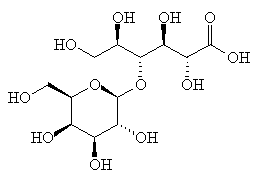    以乳糖为原料，经一步氧化，制备乳糖酸，使转化率大于90%，产品纯度大于99.0%，成本低于10万/吨。英文名:4-O-beta-D-Galactopyranosyl-D-gluconic acid分子式：C12H22O12分子量：358.30CAS号:96-82-2结构式：   以乳糖为原料，经一步氧化，制备乳糖酸，使转化率大于90%，产品纯度大于99.0%，成本低于10万/吨。英文名:4-O-beta-D-Galactopyranosyl-D-gluconic acid分子式：C12H22O12分子量：358.30CAS号:96-82-2结构式：   以乳糖为原料，经一步氧化，制备乳糖酸，使转化率大于90%，产品纯度大于99.0%，成本低于10万/吨。英文名:4-O-beta-D-Galactopyranosyl-D-gluconic acid分子式：C12H22O12分子量：358.30CAS号:96-82-2结构式：   以乳糖为原料，经一步氧化，制备乳糖酸，使转化率大于90%，产品纯度大于99.0%，成本低于10万/吨。英文名:4-O-beta-D-Galactopyranosyl-D-gluconic acid分子式：C12H22O12分子量：358.30CAS号:96-82-2结构式：   以乳糖为原料，经一步氧化，制备乳糖酸，使转化率大于90%，产品纯度大于99.0%，成本低于10万/吨。英文名:4-O-beta-D-Galactopyranosyl-D-gluconic acid分子式：C12H22O12分子量：358.30CAS号:96-82-2结构式：   以乳糖为原料，经一步氧化，制备乳糖酸，使转化率大于90%，产品纯度大于99.0%，成本低于10万/吨。英文名:4-O-beta-D-Galactopyranosyl-D-gluconic acid分子式：C12H22O12分子量：358.30CAS号:96-82-2结构式：   以乳糖为原料，经一步氧化，制备乳糖酸，使转化率大于90%，产品纯度大于99.0%，成本低于10万/吨。英文名:4-O-beta-D-Galactopyranosyl-D-gluconic acid分子式：C12H22O12分子量：358.30CAS号:96-82-2结构式：   以乳糖为原料，经一步氧化，制备乳糖酸，使转化率大于90%，产品纯度大于99.0%，成本低于10万/吨。现有基础情况    已进行文献检索。    已进行文献检索。    已进行文献检索。    已进行文献检索。    已进行文献检索。    已进行文献检索。    已进行文献检索。    已进行文献检索。产学研合作需求需求描述 无要求，能解决项目技术难题均可。 无要求，能解决项目技术难题均可。 无要求，能解决项目技术难题均可。 无要求，能解决项目技术难题均可。 无要求，能解决项目技术难题均可。 无要求，能解决项目技术难题均可。 无要求，能解决项目技术难题均可。 无要求，能解决项目技术难题均可。产学研合作需求需求有效期  至2019年12月30日  至2019年12月30日  至2019年12月30日  至2019年12月30日  至2019年12月30日  至2019年12月30日  至2019年12月30日  至2019年12月30日拟提供资金（万）  十万元。  十万元。  十万元。  十万元。  十万元。  十万元。  十万元。  十万元。合作方式 □技术转让    □技术入股   □联合开发   √委托研发  □委托团队、专家长期技术服务    □共建新研发、生产实体 □技术转让    □技术入股   □联合开发   √委托研发  □委托团队、专家长期技术服务    □共建新研发、生产实体 □技术转让    □技术入股   □联合开发   √委托研发  □委托团队、专家长期技术服务    □共建新研发、生产实体 □技术转让    □技术入股   □联合开发   √委托研发  □委托团队、专家长期技术服务    □共建新研发、生产实体 □技术转让    □技术入股   □联合开发   √委托研发  □委托团队、专家长期技术服务    □共建新研发、生产实体 □技术转让    □技术入股   □联合开发   √委托研发  □委托团队、专家长期技术服务    □共建新研发、生产实体 □技术转让    □技术入股   □联合开发   √委托研发  □委托团队、专家长期技术服务    □共建新研发、生产实体 □技术转让    □技术入股   □联合开发   √委托研发  □委托团队、专家长期技术服务    □共建新研发、生产实体其他需求□技术转移  □研发费用加计扣除  □知识产权  □科技金融 □检验检测  □质量体系  □行业政策   □科技政策  □招标采购 □产品/服务市场占有率分析  □市场前景分析  □企业发展战略咨询□其他             无              □技术转移  □研发费用加计扣除  □知识产权  □科技金融 □检验检测  □质量体系  □行业政策   □科技政策  □招标采购 □产品/服务市场占有率分析  □市场前景分析  □企业发展战略咨询□其他             无              □技术转移  □研发费用加计扣除  □知识产权  □科技金融 □检验检测  □质量体系  □行业政策   □科技政策  □招标采购 □产品/服务市场占有率分析  □市场前景分析  □企业发展战略咨询□其他             无              □技术转移  □研发费用加计扣除  □知识产权  □科技金融 □检验检测  □质量体系  □行业政策   □科技政策  □招标采购 □产品/服务市场占有率分析  □市场前景分析  □企业发展战略咨询□其他             无              □技术转移  □研发费用加计扣除  □知识产权  □科技金融 □检验检测  □质量体系  □行业政策   □科技政策  □招标采购 □产品/服务市场占有率分析  □市场前景分析  □企业发展战略咨询□其他             无              □技术转移  □研发费用加计扣除  □知识产权  □科技金融 □检验检测  □质量体系  □行业政策   □科技政策  □招标采购 □产品/服务市场占有率分析  □市场前景分析  □企业发展战略咨询□其他             无              □技术转移  □研发费用加计扣除  □知识产权  □科技金融 □检验检测  □质量体系  □行业政策   □科技政策  □招标采购 □产品/服务市场占有率分析  □市场前景分析  □企业发展战略咨询□其他             无              □技术转移  □研发费用加计扣除  □知识产权  □科技金融 □检验检测  □质量体系  □行业政策   □科技政策  □招标采购 □产品/服务市场占有率分析  □市场前景分析  □企业发展战略咨询□其他             无              □技术转移  □研发费用加计扣除  □知识产权  □科技金融 □检验检测  □质量体系  □行业政策   □科技政策  □招标采购 □产品/服务市场占有率分析  □市场前景分析  □企业发展战略咨询□其他             无              单位信息单位信息单位信息单位信息单位信息单位信息单位名称单位名称单位名称南充嘉美印染有限公司社会统一信用代码91511303740033748R联系人联系人联系人宋双金联系电话13989190512需求名称需求名称低温型冷固色染料在蜡染行业的应用低温型冷固色染料在蜡染行业的应用低温型冷固色染料在蜡染行业的应用低温型冷固色染料在蜡染行业的应用技术创新需求情况说明需求类别技术研发（关键、核心技术）□产品研发（产品升级、新产品研发）技术研发（关键、核心技术）□产品研发（产品升级、新产品研发）技术研发（关键、核心技术）□产品研发（产品升级、新产品研发）技术研发（关键、核心技术）□产品研发（产品升级、新产品研发）技术创新需求情况说明需求内容（包括主要技术、条件、成熟度、成本等指标）低温型冷固色染料在蜡染行业的应用。真蜡产品因松香本身性质的影响，在染色时主要以靛蓝、IBN兰以及纳夫妥染料为主，颜色种类较为单一，且产品均为纯棉产品，为开发更多的产品种类，现需选用新的低温型冷固色的染料已进行新品种的开发试验。（包括主要技术、条件、成熟度、成本等指标）低温型冷固色染料在蜡染行业的应用。真蜡产品因松香本身性质的影响，在染色时主要以靛蓝、IBN兰以及纳夫妥染料为主，颜色种类较为单一，且产品均为纯棉产品，为开发更多的产品种类，现需选用新的低温型冷固色的染料已进行新品种的开发试验。（包括主要技术、条件、成熟度、成本等指标）低温型冷固色染料在蜡染行业的应用。真蜡产品因松香本身性质的影响，在染色时主要以靛蓝、IBN兰以及纳夫妥染料为主，颜色种类较为单一，且产品均为纯棉产品，为开发更多的产品种类，现需选用新的低温型冷固色的染料已进行新品种的开发试验。（包括主要技术、条件、成熟度、成本等指标）低温型冷固色染料在蜡染行业的应用。真蜡产品因松香本身性质的影响，在染色时主要以靛蓝、IBN兰以及纳夫妥染料为主，颜色种类较为单一，且产品均为纯棉产品，为开发更多的产品种类，现需选用新的低温型冷固色的染料已进行新品种的开发试验。产学研合作要求简要描述（希望与哪类高校、科研院所开展产学研合作，共建创新载体，以及对专家及团队所属领域和水平的要求）东华大学、青岛大学、成都纺织高等专科学校（希望与哪类高校、科研院所开展产学研合作，共建创新载体，以及对专家及团队所属领域和水平的要求）东华大学、青岛大学、成都纺织高等专科学校（希望与哪类高校、科研院所开展产学研合作，共建创新载体，以及对专家及团队所属领域和水平的要求）东华大学、青岛大学、成都纺织高等专科学校（希望与哪类高校、科研院所开展产学研合作，共建创新载体，以及对专家及团队所属领域和水平的要求）东华大学、青岛大学、成都纺织高等专科学校产学研合作要求合作方式 □技术转让    □技术入股   联合开发   □委托研发  □委托团队、专家长期技术服务    □共建新研发、生产实体 □技术转让    □技术入股   联合开发   □委托研发  □委托团队、专家长期技术服务    □共建新研发、生产实体 □技术转让    □技术入股   联合开发   □委托研发  □委托团队、专家长期技术服务    □共建新研发、生产实体 □技术转让    □技术入股   联合开发   □委托研发  □委托团队、专家长期技术服务    □共建新研发、生产实体其他需求□技术转移  □研发费用加计扣除  □知识产权  科技金融 □检验检测  □质量体系  行业政策   科技政策  □招标采购 □产品/服务市场占有率分析  □市场前景分析  □企业发展战略咨询           □其他□技术转移  □研发费用加计扣除  □知识产权  科技金融 □检验检测  □质量体系  行业政策   科技政策  □招标采购 □产品/服务市场占有率分析  □市场前景分析  □企业发展战略咨询           □其他□技术转移  □研发费用加计扣除  □知识产权  科技金融 □检验检测  □质量体系  行业政策   科技政策  □招标采购 □产品/服务市场占有率分析  □市场前景分析  □企业发展战略咨询           □其他□技术转移  □研发费用加计扣除  □知识产权  科技金融 □检验检测  □质量体系  行业政策   科技政策  □招标采购 □产品/服务市场占有率分析  □市场前景分析  □企业发展战略咨询           □其他□技术转移  □研发费用加计扣除  □知识产权  科技金融 □检验检测  □质量体系  行业政策   科技政策  □招标采购 □产品/服务市场占有率分析  □市场前景分析  □企业发展战略咨询           □其他单位信息单位信息单位信息单位信息单位信息单位信息单位名称单位名称单位名称四川省通宝食品有限公司社会统一信用代码915113227597044726联系人联系人联系人廖治君联系电话15228112999需求名称需求名称营山凉面物理灭菌关键技术及保质期验证营山凉面物理灭菌关键技术及保质期验证营山凉面物理灭菌关键技术及保质期验证营山凉面物理灭菌关键技术及保质期验证技术创新需求情况说明需求类别☑技术研发（关键、核心技术）☑产品研发（产品升级、新产品研发）□技术改造（设备、研发生产条件）□技术配套（技术、产品等配套合作）☑技术研发（关键、核心技术）☑产品研发（产品升级、新产品研发）□技术改造（设备、研发生产条件）□技术配套（技术、产品等配套合作）☑技术研发（关键、核心技术）☑产品研发（产品升级、新产品研发）□技术改造（设备、研发生产条件）□技术配套（技术、产品等配套合作）☑技术研发（关键、核心技术）☑产品研发（产品升级、新产品研发）□技术改造（设备、研发生产条件）□技术配套（技术、产品等配套合作）技术创新需求情况说明需求内容营山凉面加工中灭菌技术、灭菌设备遴选、产品实验过程中微生物及其关键质量指标检测，包装设计及品牌策划等营山凉面属营山特色农副产品，历史悠久，近年更是风靡全国，中央电视龙业频道专题报道营山万人吃凉面盛况，我公司投入人力物力及研发团队对其研发，志在将这一地方特色农副产品研发成速食工业特色食品，已有基本生产工艺技术，厂房设施齐备，该产品初步成型，成本低廉，味道鲜美。现存在保质期短，检验设备及杀菌设备欠缺，检验技术和基础验证保质期无法解决。需解决产品灭菌及验证保质期问题，包装品牌及包装设计问题营山凉面加工中灭菌技术、灭菌设备遴选、产品实验过程中微生物及其关键质量指标检测，包装设计及品牌策划等营山凉面属营山特色农副产品，历史悠久，近年更是风靡全国，中央电视龙业频道专题报道营山万人吃凉面盛况，我公司投入人力物力及研发团队对其研发，志在将这一地方特色农副产品研发成速食工业特色食品，已有基本生产工艺技术，厂房设施齐备，该产品初步成型，成本低廉，味道鲜美。现存在保质期短，检验设备及杀菌设备欠缺，检验技术和基础验证保质期无法解决。需解决产品灭菌及验证保质期问题，包装品牌及包装设计问题营山凉面加工中灭菌技术、灭菌设备遴选、产品实验过程中微生物及其关键质量指标检测，包装设计及品牌策划等营山凉面属营山特色农副产品，历史悠久，近年更是风靡全国，中央电视龙业频道专题报道营山万人吃凉面盛况，我公司投入人力物力及研发团队对其研发，志在将这一地方特色农副产品研发成速食工业特色食品，已有基本生产工艺技术，厂房设施齐备，该产品初步成型，成本低廉，味道鲜美。现存在保质期短，检验设备及杀菌设备欠缺，检验技术和基础验证保质期无法解决。需解决产品灭菌及验证保质期问题，包装品牌及包装设计问题营山凉面加工中灭菌技术、灭菌设备遴选、产品实验过程中微生物及其关键质量指标检测，包装设计及品牌策划等营山凉面属营山特色农副产品，历史悠久，近年更是风靡全国，中央电视龙业频道专题报道营山万人吃凉面盛况，我公司投入人力物力及研发团队对其研发，志在将这一地方特色农副产品研发成速食工业特色食品，已有基本生产工艺技术，厂房设施齐备，该产品初步成型，成本低廉，味道鲜美。现存在保质期短，检验设备及杀菌设备欠缺，检验技术和基础验证保质期无法解决。需解决产品灭菌及验证保质期问题，包装品牌及包装设计问题技术创新需求情况说明现有基础已拥有基本生产工艺及方向性技术，产品研发属实验初始阶段，已投入资金近120多万元解决生产车间、感官、理化、微生物检验基本检验设备，灭菌设备，产品品牌包装设计等市场调研，拥有市级技术中心。已拥有基本生产工艺及方向性技术，产品研发属实验初始阶段，已投入资金近120多万元解决生产车间、感官、理化、微生物检验基本检验设备，灭菌设备，产品品牌包装设计等市场调研，拥有市级技术中心。已拥有基本生产工艺及方向性技术，产品研发属实验初始阶段，已投入资金近120多万元解决生产车间、感官、理化、微生物检验基本检验设备，灭菌设备，产品品牌包装设计等市场调研，拥有市级技术中心。已拥有基本生产工艺及方向性技术，产品研发属实验初始阶段，已投入资金近120多万元解决生产车间、感官、理化、微生物检验基本检验设备，灭菌设备，产品品牌包装设计等市场调研，拥有市级技术中心。产学研合作要求简要描述希望与在川农业及食品相关研究所和高校合作研发解决保质期及灭绝产品膨胀变软问题希望与在川农业及食品相关研究所和高校合作研发解决保质期及灭绝产品膨胀变软问题希望与在川农业及食品相关研究所和高校合作研发解决保质期及灭绝产品膨胀变软问题希望与在川农业及食品相关研究所和高校合作研发解决保质期及灭绝产品膨胀变软问题产学研合作要求合作方式 □技术转让    □技术入股   ☑联合开发   ☑委托研发  □委托团队、专家长期技术服务    ☑共建新研发、生产实体 □技术转让    □技术入股   ☑联合开发   ☑委托研发  □委托团队、专家长期技术服务    ☑共建新研发、生产实体 □技术转让    □技术入股   ☑联合开发   ☑委托研发  □委托团队、专家长期技术服务    ☑共建新研发、生产实体 □技术转让    □技术入股   ☑联合开发   ☑委托研发  □委托团队、专家长期技术服务    ☑共建新研发、生产实体其他需求□技术转移  □研发费用加计扣除  ☑知识产权 ☑科技金融 □检验检测  □质量体系  □行业政策   □科技政策  □招标采购 □产品/服务市场占有率分析  □市场前景分析  ☑企业发展战略咨询           □其他□技术转移  □研发费用加计扣除  ☑知识产权 ☑科技金融 □检验检测  □质量体系  □行业政策   □科技政策  □招标采购 □产品/服务市场占有率分析  □市场前景分析  ☑企业发展战略咨询           □其他□技术转移  □研发费用加计扣除  ☑知识产权 ☑科技金融 □检验检测  □质量体系  □行业政策   □科技政策  □招标采购 □产品/服务市场占有率分析  □市场前景分析  ☑企业发展战略咨询           □其他□技术转移  □研发费用加计扣除  ☑知识产权 ☑科技金融 □检验检测  □质量体系  □行业政策   □科技政策  □招标采购 □产品/服务市场占有率分析  □市场前景分析  ☑企业发展战略咨询           □其他□技术转移  □研发费用加计扣除  ☑知识产权 ☑科技金融 □检验检测  □质量体系  □行业政策   □科技政策  □招标采购 □产品/服务市场占有率分析  □市场前景分析  ☑企业发展战略咨询           □其他单位信息单位信息单位信息单位信息单位信息单位信息单位名称单位名称单位名称南部县传弘蚕桑种养殖农民专业合作社社会统一信用代码93511321066781313G联系人联系人联系人蒲秀刚联系电话13689020507需求名称需求名称一种提取分离僵蚕中抗凝血活性成分的方法一种提取分离僵蚕中抗凝血活性成分的方法一种提取分离僵蚕中抗凝血活性成分的方法一种提取分离僵蚕中抗凝血活性成分的方法技术创新需求情况说明需求类别√技术研发（关键、核心技术）□产品研发（产品升级、新产品研发）□技术改造（设备、研发生产条件）□技术配套（技术、产品等配套合作）√技术研发（关键、核心技术）□产品研发（产品升级、新产品研发）□技术改造（设备、研发生产条件）□技术配套（技术、产品等配套合作）√技术研发（关键、核心技术）□产品研发（产品升级、新产品研发）□技术改造（设备、研发生产条件）□技术配套（技术、产品等配套合作）√技术研发（关键、核心技术）□产品研发（产品升级、新产品研发）□技术改造（设备、研发生产条件）□技术配套（技术、产品等配套合作）技术创新需求情况说明需求内容（包括主要技术、条件、成熟度、成本等指标）僵蚕对凝血酶-纤维蛋白原反应的直接抑制作用的有效成分研究与提取（包括主要技术、条件、成熟度、成本等指标）僵蚕对凝血酶-纤维蛋白原反应的直接抑制作用的有效成分研究与提取（包括主要技术、条件、成熟度、成本等指标）僵蚕对凝血酶-纤维蛋白原反应的直接抑制作用的有效成分研究与提取（包括主要技术、条件、成熟度、成本等指标）僵蚕对凝血酶-纤维蛋白原反应的直接抑制作用的有效成分研究与提取技术创新需求情况说明现有基础（已经开展的工作、所处阶段、投入资金和人力、仪器设备、生产条件等）僵蚕水提液体内外实验均具有较强的抗凝作用，对模型动物注射僵蚕水提液后，其部分凝血活酶时间(APTT)、凝血酶原时间（PT）、凝血酶时间（TT）均有延长。由于凝血过程启动环节分为内源性和外源性两个环节，APTT反映内源性凝血途径的活性，PT反映外源性凝血途径的活性，而TT是反映的是两者共同途径即凝血酶活性，说明僵蚕对凝血酶-纤维蛋白原反应的直接抑制作用。（已经开展的工作、所处阶段、投入资金和人力、仪器设备、生产条件等）僵蚕水提液体内外实验均具有较强的抗凝作用，对模型动物注射僵蚕水提液后，其部分凝血活酶时间(APTT)、凝血酶原时间（PT）、凝血酶时间（TT）均有延长。由于凝血过程启动环节分为内源性和外源性两个环节，APTT反映内源性凝血途径的活性，PT反映外源性凝血途径的活性，而TT是反映的是两者共同途径即凝血酶活性，说明僵蚕对凝血酶-纤维蛋白原反应的直接抑制作用。（已经开展的工作、所处阶段、投入资金和人力、仪器设备、生产条件等）僵蚕水提液体内外实验均具有较强的抗凝作用，对模型动物注射僵蚕水提液后，其部分凝血活酶时间(APTT)、凝血酶原时间（PT）、凝血酶时间（TT）均有延长。由于凝血过程启动环节分为内源性和外源性两个环节，APTT反映内源性凝血途径的活性，PT反映外源性凝血途径的活性，而TT是反映的是两者共同途径即凝血酶活性，说明僵蚕对凝血酶-纤维蛋白原反应的直接抑制作用。（已经开展的工作、所处阶段、投入资金和人力、仪器设备、生产条件等）僵蚕水提液体内外实验均具有较强的抗凝作用，对模型动物注射僵蚕水提液后，其部分凝血活酶时间(APTT)、凝血酶原时间（PT）、凝血酶时间（TT）均有延长。由于凝血过程启动环节分为内源性和外源性两个环节，APTT反映内源性凝血途径的活性，PT反映外源性凝血途径的活性，而TT是反映的是两者共同途径即凝血酶活性，说明僵蚕对凝血酶-纤维蛋白原反应的直接抑制作用。产学研合作要求简要描述（希望与哪类高校、科研院所开展产学研合作，共建创新载体，以及对专家及团队所属领域和水平的要求）希望与医药院校展开合作（希望与哪类高校、科研院所开展产学研合作，共建创新载体，以及对专家及团队所属领域和水平的要求）希望与医药院校展开合作（希望与哪类高校、科研院所开展产学研合作，共建创新载体，以及对专家及团队所属领域和水平的要求）希望与医药院校展开合作（希望与哪类高校、科研院所开展产学研合作，共建创新载体，以及对专家及团队所属领域和水平的要求）希望与医药院校展开合作产学研合作要求合作方式 □技术转让    □技术入股   √联合开发   □委托研发  □委托团队、专家长期技术服务    □共建新研发、生产实体 □技术转让    □技术入股   √联合开发   □委托研发  □委托团队、专家长期技术服务    □共建新研发、生产实体 □技术转让    □技术入股   √联合开发   □委托研发  □委托团队、专家长期技术服务    □共建新研发、生产实体 □技术转让    □技术入股   √联合开发   □委托研发  □委托团队、专家长期技术服务    □共建新研发、生产实体其他需求□技术转移  □研发费用加计扣除  □知识产权  □科技金融 □检验检测  □质量体系  □行业政策   □科技政策  □招标采购 □产品/服务市场占有率分析  □市场前景分析  □企业发展战略咨询           √其他□技术转移  □研发费用加计扣除  □知识产权  □科技金融 □检验检测  □质量体系  □行业政策   □科技政策  □招标采购 □产品/服务市场占有率分析  □市场前景分析  □企业发展战略咨询           √其他□技术转移  □研发费用加计扣除  □知识产权  □科技金融 □检验检测  □质量体系  □行业政策   □科技政策  □招标采购 □产品/服务市场占有率分析  □市场前景分析  □企业发展战略咨询           √其他□技术转移  □研发费用加计扣除  □知识产权  □科技金融 □检验检测  □质量体系  □行业政策   □科技政策  □招标采购 □产品/服务市场占有率分析  □市场前景分析  □企业发展战略咨询           √其他□技术转移  □研发费用加计扣除  □知识产权  □科技金融 □检验检测  □质量体系  □行业政策   □科技政策  □招标采购 □产品/服务市场占有率分析  □市场前景分析  □企业发展战略咨询           √其他单位信息单位信息单位信息单位信息单位信息单位信息企业名称企业名称企业名称陕西应用物理化学研究所机构代码9161000043523114XR需求信息需求信息需求信息需求信息需求信息需求信息技术需求情况说明技术需求类别技术研发（关键、核心技术）☑产品研发（产品升级、新产品研发）☑技术改造（设备、研发生产条件）o技术配套（技术、产品等配套合作）o技术研发（关键、核心技术）☑产品研发（产品升级、新产品研发）☑技术改造（设备、研发生产条件）o技术配套（技术、产品等配套合作）o技术研发（关键、核心技术）☑产品研发（产品升级、新产品研发）☑技术改造（设备、研发生产条件）o技术配套（技术、产品等配套合作）o技术研发（关键、核心技术）☑产品研发（产品升级、新产品研发）☑技术改造（设备、研发生产条件）o技术配套（技术、产品等配套合作）o技术需求领域人工智能与大数据□、新能源与动力装置□、无人系统□、网络安全与通信□、新技术新机理☑、（不属上述领域请自行填写  ）□人工智能与大数据□、新能源与动力装置□、无人系统□、网络安全与通信□、新技术新机理☑、（不属上述领域请自行填写  ）□人工智能与大数据□、新能源与动力装置□、无人系统□、网络安全与通信□、新技术新机理☑、（不属上述领域请自行填写  ）□人工智能与大数据□、新能源与动力装置□、无人系统□、网络安全与通信□、新技术新机理☑、（不属上述领域请自行填写  ）□需求名称火工药剂爆炸点的瞬态温度测试方法火工药剂爆炸点的瞬态温度测试方法火工药剂爆炸点的瞬态温度测试方法火工药剂爆炸点的瞬态温度测试方法技术需求简述目前对于火工药剂的爆炸点瞬态温度测试方法还不完善，主要原因是火工药剂的爆炸时间极短、温度极高，目前市场上的热电偶其温度测量上限几乎没有超过3000 ℃的，并且其响应速度也比较低。据资料介绍，美国Nanmsac快速响应热电偶的温度测量上限可以达到3100 ℃，温度测量瞬态响应时间小于20 μs。利用Nanmsac快速响应热电偶的现有测试条件，摸索出一套火工药剂爆炸温度的非接触测量方法。    希望能使用“非接触测量法”（红外、远红外等）对火工药剂的爆炸点温度进行精确测量，辅助使用美国Nanmsac快速响应热电偶进行标定和校准。目前对于火工药剂的爆炸点瞬态温度测试方法还不完善，主要原因是火工药剂的爆炸时间极短、温度极高，目前市场上的热电偶其温度测量上限几乎没有超过3000 ℃的，并且其响应速度也比较低。据资料介绍，美国Nanmsac快速响应热电偶的温度测量上限可以达到3100 ℃，温度测量瞬态响应时间小于20 μs。利用Nanmsac快速响应热电偶的现有测试条件，摸索出一套火工药剂爆炸温度的非接触测量方法。    希望能使用“非接触测量法”（红外、远红外等）对火工药剂的爆炸点温度进行精确测量，辅助使用美国Nanmsac快速响应热电偶进行标定和校准。目前对于火工药剂的爆炸点瞬态温度测试方法还不完善，主要原因是火工药剂的爆炸时间极短、温度极高，目前市场上的热电偶其温度测量上限几乎没有超过3000 ℃的，并且其响应速度也比较低。据资料介绍，美国Nanmsac快速响应热电偶的温度测量上限可以达到3100 ℃，温度测量瞬态响应时间小于20 μs。利用Nanmsac快速响应热电偶的现有测试条件，摸索出一套火工药剂爆炸温度的非接触测量方法。    希望能使用“非接触测量法”（红外、远红外等）对火工药剂的爆炸点温度进行精确测量，辅助使用美国Nanmsac快速响应热电偶进行标定和校准。目前对于火工药剂的爆炸点瞬态温度测试方法还不完善，主要原因是火工药剂的爆炸时间极短、温度极高，目前市场上的热电偶其温度测量上限几乎没有超过3000 ℃的，并且其响应速度也比较低。据资料介绍，美国Nanmsac快速响应热电偶的温度测量上限可以达到3100 ℃，温度测量瞬态响应时间小于20 μs。利用Nanmsac快速响应热电偶的现有测试条件，摸索出一套火工药剂爆炸温度的非接触测量方法。    希望能使用“非接触测量法”（红外、远红外等）对火工药剂的爆炸点温度进行精确测量，辅助使用美国Nanmsac快速响应热电偶进行标定和校准。技术需求详述根据资料介绍，美国Nanmsac快速响应热电偶的温度测量上限可以达到3100 ℃，温度测量瞬态响应时间小于20 μs。可以考虑在3100 ℃范围内使用Nanmsac快速响应热电偶对“非接触测量法”进行温度和响应时间的对比试验，尤其是对于高于3100 ℃的温度点进行数据可信性评价。根据资料介绍，美国Nanmsac快速响应热电偶的温度测量上限可以达到3100 ℃，温度测量瞬态响应时间小于20 μs。可以考虑在3100 ℃范围内使用Nanmsac快速响应热电偶对“非接触测量法”进行温度和响应时间的对比试验，尤其是对于高于3100 ℃的温度点进行数据可信性评价。根据资料介绍，美国Nanmsac快速响应热电偶的温度测量上限可以达到3100 ℃，温度测量瞬态响应时间小于20 μs。可以考虑在3100 ℃范围内使用Nanmsac快速响应热电偶对“非接触测量法”进行温度和响应时间的对比试验，尤其是对于高于3100 ℃的温度点进行数据可信性评价。根据资料介绍，美国Nanmsac快速响应热电偶的温度测量上限可以达到3100 ℃，温度测量瞬态响应时间小于20 μs。可以考虑在3100 ℃范围内使用Nanmsac快速响应热电偶对“非接触测量法”进行温度和响应时间的对比试验，尤其是对于高于3100 ℃的温度点进行数据可信性评价。产学研合作需求现有基础情况目前我们只具备国产K型或E型热电偶进行2000 ℃以下的温度测量条件，而且温度测量响应时间也只能达到ms级。目前我们只具备国产K型或E型热电偶进行2000 ℃以下的温度测量条件，而且温度测量响应时间也只能达到ms级。目前我们只具备国产K型或E型热电偶进行2000 ℃以下的温度测量条件，而且温度测量响应时间也只能达到ms级。目前我们只具备国产K型或E型热电偶进行2000 ℃以下的温度测量条件，而且温度测量响应时间也只能达到ms级。需求描述希望涉及到热工学和传感器专业的高校和科研院所能够为我们提供帮助。希望涉及到热工学和传感器专业的高校和科研院所能够为我们提供帮助。希望涉及到热工学和传感器专业的高校和科研院所能够为我们提供帮助。希望涉及到热工学和传感器专业的高校和科研院所能够为我们提供帮助。合作方式技术转让o    技术入股o    联合开发o    委托研发☑  委托团队、专家长期技术服务o    共建新研发、生产实体o技术转让o    技术入股o    联合开发o    委托研发☑  委托团队、专家长期技术服务o    共建新研发、生产实体o技术转让o    技术入股o    联合开发o    委托研发☑  委托团队、专家长期技术服务o    共建新研发、生产实体o技术转让o    技术入股o    联合开发o    委托研发☑  委托团队、专家长期技术服务o    共建新研发、生产实体o其他需求技术转移o  研发费用加计扣除o  知识产权o  科技金融o 检验检测o  质量体系o  行业政策o   科技政策o  招标采购o 产品/服务市场占有率分析o  市场前景分析o  单位发展战略咨询o           其他o                                 技术转移o  研发费用加计扣除o  知识产权o  科技金融o 检验检测o  质量体系o  行业政策o   科技政策o  招标采购o 产品/服务市场占有率分析o  市场前景分析o  单位发展战略咨询o           其他o                                 技术转移o  研发费用加计扣除o  知识产权o  科技金融o 检验检测o  质量体系o  行业政策o   科技政策o  招标采购o 产品/服务市场占有率分析o  市场前景分析o  单位发展战略咨询o           其他o                                 技术转移o  研发费用加计扣除o  知识产权o  科技金融o 检验检测o  质量体系o  行业政策o   科技政策o  招标采购o 产品/服务市场占有率分析o  市场前景分析o  单位发展战略咨询o           其他o                                 技术转移o  研发费用加计扣除o  知识产权o  科技金融o 检验检测o  质量体系o  行业政策o   科技政策o  招标采购o 产品/服务市场占有率分析o  市场前景分析o  单位发展战略咨询o           其他o                                 单位信息单位信息单位信息单位信息单位信息单位信息单位名称单位名称甘肃长风电子科技有限责任公司甘肃长风电子科技有限责任公司机构代码9162000074586994X0需求信息需求信息需求信息需求信息需求信息需求信息技术需求情况说明技术需求类别技术需求类别技术开发（关键、核心技术）☑产品研发（产品升级、新产品研发术）☑技术改造（设备、研发生产条件）☑技术配套（技术、产品等配套合作）☑技术开发（关键、核心技术）☑产品研发（产品升级、新产品研发术）☑技术改造（设备、研发生产条件）☑技术配套（技术、产品等配套合作）☑技术开发（关键、核心技术）☑产品研发（产品升级、新产品研发术）☑技术改造（设备、研发生产条件）☑技术配套（技术、产品等配套合作）☑技术需求情况说明技术需求领域技术需求领域人工智能与大数据□、新能源与动力装置□、无人系统□、网络安全与通信□、（不属上述领域请自行填写  机器人核心零部件  ）□☑人工智能与大数据□、新能源与动力装置□、无人系统□、网络安全与通信□、（不属上述领域请自行填写  机器人核心零部件  ）□☑人工智能与大数据□、新能源与动力装置□、无人系统□、网络安全与通信□、（不属上述领域请自行填写  机器人核心零部件  ）□☑技术需求情况说明需求名称需求名称RV减速器RV减速器RV减速器技术需求情况说明技术需求简述技术需求简述摆线轮廓修形技术；真空渗碳区处理技术；精密装配技术。摆线轮廓修形技术；真空渗碳区处理技术；精密装配技术。摆线轮廓修形技术；真空渗碳区处理技术；精密装配技术。技术需求情况说明技术需求详述技术需求详述功能要求RV减速器满足高精度机器人使用要求，精度达到纳博同类产品水平。功能要求RV减速器满足高精度机器人使用要求，精度达到纳博同类产品水平。功能要求RV减速器满足高精度机器人使用要求，精度达到纳博同类产品水平。技术需求情况说明技术需求详述技术需求详述主要指标寿命≥6000 h主要指标寿命≥6000 h主要指标寿命≥6000 h技术需求情况说明技术需求详述技术需求详述其他要求其他要求其他要求技术需求情况说明技术需求详述技术需求详述实测要求实测要求实测要求产学研合作需求现有基础情况现有基础情况正进行RV减速器技术的研究正进行RV减速器技术的研究正进行RV减速器技术的研究产学研合作需求需求描述需求描述提供技术支持。提供技术支持。提供技术支持。产学研合作需求合作方式合作方式技术转让□    技术入股□    联合开发□    委托研发□委托团队、专家长期技术服务☑     共建新研发、生产实体□技术转让□    技术入股□    联合开发□    委托研发□委托团队、专家长期技术服务☑     共建新研发、生产实体□技术转让□    技术入股□    联合开发□    委托研发□委托团队、专家长期技术服务☑     共建新研发、生产实体□其他需求技术转移☑  研发费用加计扣除□  知识产权□  科技金融□检验检测□  质量体系□  行业政策□  科技政策□  招标采购□产品/服务市场占有率分析□  市场前景分析□  单位发展战略咨询□其他□技术转移☑  研发费用加计扣除□  知识产权□  科技金融□检验检测□  质量体系□  行业政策□  科技政策□  招标采购□产品/服务市场占有率分析□  市场前景分析□  单位发展战略咨询□其他□技术转移☑  研发费用加计扣除□  知识产权□  科技金融□检验检测□  质量体系□  行业政策□  科技政策□  招标采购□产品/服务市场占有率分析□  市场前景分析□  单位发展战略咨询□其他□技术转移☑  研发费用加计扣除□  知识产权□  科技金融□检验检测□  质量体系□  行业政策□  科技政策□  招标采购□产品/服务市场占有率分析□  市场前景分析□  单位发展战略咨询□其他□技术转移☑  研发费用加计扣除□  知识产权□  科技金融□检验检测□  质量体系□  行业政策□  科技政策□  招标采购□产品/服务市场占有率分析□  市场前景分析□  单位发展战略咨询□其他□单位信息单位信息单位信息单位信息单位信息单位信息单位名称单位名称单位名称邯郸市康润农业科技有限公司社会统一信用代码联系人联系人联系人门存岭联系电话15103209588需求名称需求名称菊花微量元素的提取与应用菊花微量元素的提取与应用菊花微量元素的提取与应用菊花微量元素的提取与应用技术创新需求情况说明需求类别□技术研发（关键、核心技术）☑产品研发（产品升级、新产品研发）□技术改造（设备、研发生产条件）□技术配套（技术、产品等配套合作）□技术研发（关键、核心技术）☑产品研发（产品升级、新产品研发）□技术改造（设备、研发生产条件）□技术配套（技术、产品等配套合作）□技术研发（关键、核心技术）☑产品研发（产品升级、新产品研发）□技术改造（设备、研发生产条件）□技术配套（技术、产品等配套合作）□技术研发（关键、核心技术）☑产品研发（产品升级、新产品研发）□技术改造（设备、研发生产条件）□技术配套（技术、产品等配套合作）技术创新需求情况说明需求内容菊花中含有多种微量元素，需要从菊花中提取黄酮素、菊花精油等以及后续产品的开发如化妆品、保健品等。菊花中含有多种微量元素，需要从菊花中提取黄酮素、菊花精油等以及后续产品的开发如化妆品、保健品等。菊花中含有多种微量元素，需要从菊花中提取黄酮素、菊花精油等以及后续产品的开发如化妆品、保健品等。菊花中含有多种微量元素，需要从菊花中提取黄酮素、菊花精油等以及后续产品的开发如化妆品、保健品等。技术创新需求情况说明现有基础目前拥有科研人员5名，已开发出菊花酒、菊花茶、菊花酱等多种产品，拥有3000亩产业园。目前拥有科研人员5名，已开发出菊花酒、菊花茶、菊花酱等多种产品，拥有3000亩产业园。目前拥有科研人员5名，已开发出菊花酒、菊花茶、菊花酱等多种产品，拥有3000亩产业园。目前拥有科研人员5名，已开发出菊花酒、菊花茶、菊花酱等多种产品，拥有3000亩产业园。产学研合作要求简要描述希望农业领域特别是菊花领域有深度研究的高校或团队可以提供技术支持。希望农业领域特别是菊花领域有深度研究的高校或团队可以提供技术支持。希望农业领域特别是菊花领域有深度研究的高校或团队可以提供技术支持。希望农业领域特别是菊花领域有深度研究的高校或团队可以提供技术支持。产学研合作要求合作方式 □技术转让    □技术入股   □联合开发   ☑委托研发  □委托团队、专家长期技术服务    □共建新研发、生产实体 □技术转让    □技术入股   □联合开发   ☑委托研发  □委托团队、专家长期技术服务    □共建新研发、生产实体 □技术转让    □技术入股   □联合开发   ☑委托研发  □委托团队、专家长期技术服务    □共建新研发、生产实体 □技术转让    □技术入股   □联合开发   ☑委托研发  □委托团队、专家长期技术服务    □共建新研发、生产实体其他需求□技术转移  □研发费用加计扣除  □知识产权  □科技金融 □检验检测  □质量体系  □行业政策   □科技政策  □招标采购 □产品/服务市场占有率分析  □市场前景分析  □企业发展战略咨询           □其他                                 □技术转移  □研发费用加计扣除  □知识产权  □科技金融 □检验检测  □质量体系  □行业政策   □科技政策  □招标采购 □产品/服务市场占有率分析  □市场前景分析  □企业发展战略咨询           □其他                                 □技术转移  □研发费用加计扣除  □知识产权  □科技金融 □检验检测  □质量体系  □行业政策   □科技政策  □招标采购 □产品/服务市场占有率分析  □市场前景分析  □企业发展战略咨询           □其他                                 □技术转移  □研发费用加计扣除  □知识产权  □科技金融 □检验检测  □质量体系  □行业政策   □科技政策  □招标采购 □产品/服务市场占有率分析  □市场前景分析  □企业发展战略咨询           □其他                                 □技术转移  □研发费用加计扣除  □知识产权  □科技金融 □检验检测  □质量体系  □行业政策   □科技政策  □招标采购 □产品/服务市场占有率分析  □市场前景分析  □企业发展战略咨询           □其他                                 单位信息单位信息单位信息单位信息单位信息单位信息单位名称单位名称单位名称河北鸿健养殖股份有限公司社会统一信用代码91130434674661964R联系人联系人联系人宋章记联系电话13191708478需求名称需求名称咸鸡蛋腌制周期缩短工艺咸鸡蛋腌制周期缩短工艺咸鸡蛋腌制周期缩短工艺咸鸡蛋腌制周期缩短工艺技术创新需求情况说明需求类别□技术研发（关键、核心技术）☑产品研发（产品升级、新产品研发）□技术改造（设备、研发生产条件）□技术配套（技术、产品等配套合作）□技术研发（关键、核心技术）☑产品研发（产品升级、新产品研发）□技术改造（设备、研发生产条件）□技术配套（技术、产品等配套合作）□技术研发（关键、核心技术）☑产品研发（产品升级、新产品研发）□技术改造（设备、研发生产条件）□技术配套（技术、产品等配套合作）□技术研发（关键、核心技术）☑产品研发（产品升级、新产品研发）□技术改造（设备、研发生产条件）□技术配套（技术、产品等配套合作）技术创新需求情况说明需求内容咸鸡蛋腌制工艺，如何快速的腌制而成，让蛋黄发油，蛋清不咸，成本0.1-0.2元/枚左右，咸鸡蛋腌制工艺，如何快速的腌制而成，让蛋黄发油，蛋清不咸，成本0.1-0.2元/枚左右，咸鸡蛋腌制工艺，如何快速的腌制而成，让蛋黄发油，蛋清不咸，成本0.1-0.2元/枚左右，咸鸡蛋腌制工艺，如何快速的腌制而成，让蛋黄发油，蛋清不咸，成本0.1-0.2元/枚左右，技术创新需求情况说明现有基础咸鸡蛋加工现已小量试验生产，配有加工车间和储存仓库，腌制20天左右而成，25天后成油黄，口感鲜美，生产周期长，产品不耐放。咸鸡蛋加工现已小量试验生产，配有加工车间和储存仓库，腌制20天左右而成，25天后成油黄，口感鲜美，生产周期长，产品不耐放。咸鸡蛋加工现已小量试验生产，配有加工车间和储存仓库，腌制20天左右而成，25天后成油黄，口感鲜美，生产周期长，产品不耐放。咸鸡蛋加工现已小量试验生产，配有加工车间和储存仓库，腌制20天左右而成，25天后成油黄，口感鲜美，生产周期长，产品不耐放。产学研合作要求简要描述希望跟专业的高校、科研所开展合作希望跟专业的高校、科研所开展合作希望跟专业的高校、科研所开展合作希望跟专业的高校、科研所开展合作产学研合作要求合作方式 □技术转让    □技术入股   □联合开发   ☑委托研发  □委托团队、专家长期技术服务    □共建新研发、生产实体 □技术转让    □技术入股   □联合开发   ☑委托研发  □委托团队、专家长期技术服务    □共建新研发、生产实体 □技术转让    □技术入股   □联合开发   ☑委托研发  □委托团队、专家长期技术服务    □共建新研发、生产实体 □技术转让    □技术入股   □联合开发   ☑委托研发  □委托团队、专家长期技术服务    □共建新研发、生产实体其他需求□技术转移  □研发费用加计扣除  □知识产权  □科技金融 □检验检测  □质量体系  ☑行业政策   □科技政策  □招标采购 □产品/服务市场占有率分析  □市场前景分析  □企业发展战略咨询           □其他                                 □技术转移  □研发费用加计扣除  □知识产权  □科技金融 □检验检测  □质量体系  ☑行业政策   □科技政策  □招标采购 □产品/服务市场占有率分析  □市场前景分析  □企业发展战略咨询           □其他                                 □技术转移  □研发费用加计扣除  □知识产权  □科技金融 □检验检测  □质量体系  ☑行业政策   □科技政策  □招标采购 □产品/服务市场占有率分析  □市场前景分析  □企业发展战略咨询           □其他                                 □技术转移  □研发费用加计扣除  □知识产权  □科技金融 □检验检测  □质量体系  ☑行业政策   □科技政策  □招标采购 □产品/服务市场占有率分析  □市场前景分析  □企业发展战略咨询           □其他                                 □技术转移  □研发费用加计扣除  □知识产权  □科技金融 □检验检测  □质量体系  ☑行业政策   □科技政策  □招标采购 □产品/服务市场占有率分析  □市场前景分析  □企业发展战略咨询           □其他                                 需求编号：048需求编号：048需求编号：048需求名称：电柜故障解决方案需求名称：电柜故障解决方案需求名称：电柜故障解决方案所属行业：防水建筑材料      所属技术领域：其他领域所属行业：防水建筑材料      所属技术领域：其他领域所属行业：防水建筑材料      所属技术领域：其他领域技术创新需求情况说明需求类别□技术研发（关键、核心技术）☑产品研发（产品升级、新产品研发）☑技术改造（设备、研发生产条件）□技术配套（技术、产品等配套合作）需求内容电柜（清华大学技术），不知道原理，无法维修，高中频加热，电柜基本问题排查。现有基础现在如果发生故障，只能请厂家给维修，很被动，严重影响生产效率。产学研合作要求简要描述现与北京化工大学、铁科院有技术合作，如果铁道方面大学，也可以合作。合作方式□技术转让 □技术入股 ☑联合开发 □委托研发 □委托团队、专家长期技术服务 □共建新研发、生产实体其他需求□技术转移 □研发费用加计扣除 □知识产权 □科技金融☑检验检测 □质量体系 □行业政策 ☑科技政策 □招标采购☑产品/服务市场占有率分析 ☑市场前景分析 □企业发展战略咨询 □其他                             □技术转移 □研发费用加计扣除 □知识产权 □科技金融☑检验检测 □质量体系 □行业政策 ☑科技政策 □招标采购☑产品/服务市场占有率分析 ☑市场前景分析 □企业发展战略咨询 □其他                             需求编号：053需求编号：053需求编号：053需求名称：解决充电桩充电时间缩短的问题需求名称：解决充电桩充电时间缩短的问题需求名称：解决充电桩充电时间缩短的问题所属行业：充电桩充电枪制造    所属技术领域：其他领域所属行业：充电桩充电枪制造    所属技术领域：其他领域所属行业：充电桩充电枪制造    所属技术领域：其他领域技术创新需求情况说明需求类别□技术研发（关键、核心技术）☑产品研发（产品升级、新产品研发）□技术改造（设备、研发生产条件）□技术配套（技术、产品等配套合作）需求内容充电桩充电时间缩短。现有基础现有充电桩、充电枪设备，自主研发控制系统、模具设计等（技术成熟），现需要解决充电桩充电时间缩短的问题，提升产品性能。产学研合作要求简要描述现与河北工业大学、南网国家电力科学研究院有合作，未来可以与华北电力大学等电力方面的学校进行技术合作。合作方式□技术转让 □技术入股 ☑联合开发 □委托研发 □委托团队、专家长期技术服务 □共建新研发、生产实体其他需求□技术转移 □研发费用加计扣除 □知识产权 □科技金融☑检验检测 □质量体系 □行业政策 ☑科技政策 □招标采购□产品/服务市场占有率分析 □市场前景分析 □企业发展战略咨询 □其他                             □技术转移 □研发费用加计扣除 □知识产权 □科技金融☑检验检测 □质量体系 □行业政策 ☑科技政策 □招标采购□产品/服务市场占有率分析 □市场前景分析 □企业发展战略咨询 □其他                             需求编号：056需求编号：056需求编号：056需求名称：充电线缆性能提升需求名称：充电线缆性能提升需求名称：充电线缆性能提升所属行业：充电桩充电枪等       所属技术领域：其他领域所属行业：充电桩充电枪等       所属技术领域：其他领域所属行业：充电桩充电枪等       所属技术领域：其他领域技术创新需求情况说明需求类别□技术研发（关键、核心技术）☑产品研发（产品升级、新产品研发）□技术改造（设备、研发生产条件）□技术配套（技术、产品等配套合作）需求内容充电桩大功率充电、充电电缆散热降温等性能进一步提升。现有基础现有充电桩、充电枪设备，自主研发控制系统、模具设计等（技术成熟），电缆需要进一步提升性能，满足充电桩更大功率的充电。产学研合作要求简要描述现与河北工业大学、南网国家电力科学研究院有合作，未来可以与华北电力大学等电力方面的学校进行技术合作。合作方式□技术转让 □技术入股 ☑联合开发 □委托研发 □委托团队、专家长期技术服务 □共建新研发、生产实体其他需求□技术转移 □研发费用加计扣除 □知识产权 □科技金融☑检验检测 □质量体系 □行业政策 ☑科技政策 □招标采购□产品/服务市场占有率分析 □市场前景分析 □企业发展战略咨询 □其他                             □技术转移 □研发费用加计扣除 □知识产权 □科技金融☑检验检测 □质量体系 □行业政策 ☑科技政策 □招标采购□产品/服务市场占有率分析 □市场前景分析 □企业发展战略咨询 □其他                             需求编号：083需求编号：083需求编号：083需求名称：输配电线路走廊树障解决方法需求名称：输配电线路走廊树障解决方法需求名称：输配电线路走廊树障解决方法行业领域：电力系统与设备     技术领域：其他领域行业领域：电力系统与设备     技术领域：其他领域行业领域：电力系统与设备     技术领域：其他领域技术创新需求情况说明需求类别□技术研发（关键、核心技术）■产品研发（产品升级、新产品研发）□技术改造（设备、研发生产条件）□技术配套（技术、产品等配套合作）技术创新需求情况说明需求内容目前，电力分公司运行维护的输配电线路有2384.3km，在很多线路走廊（线路下面和线路旁边）中，地方村民在种植了大量生长速度很快、树身很高的杨树类树木，由于线路下方的树木顶到导线或线路侧边的树木因刮风碰到导线，经常造成线路接地故障或短路故障，因此，这些树木的存在随时威胁到输配电线路的安全、可靠运行，同时因接地故障产生的跨步电压也对人身安全构成威胁。虽然，电力分公司每年都投入大量的资金和人力对影响输配电线路正常运行的树木进行砍伐或修剪，但实际效果并不明显。因此需开发一种新技术或装备有效地解决输配电线路的树障难题。技术创新需求情况说明详细需求我们需求一套技术，应用这套技术达到当树木接近导线时就不再生长的效果。或需求一套树木高位修剪的工具，这套工具应满足以下要：①修剪树木的高度不低于10米、树木直径不小于0.2米。②可在线路不停电的状态下工作，使用轻巧、操作便捷，操作平台或操作人员不能位于需要修剪树木的正下方。③有可靠的移动电源。技术创新需求情况说明现有基础当前，解决树障问题的主要方法有：①砍树；②修剪；③升高线路杆塔。其中升高线路杆塔需巨额资金支持，在大修改造资金有限的条件下难以实施，因此电力分公司目前的方法是砍树与修剪相结合。砍树需花大量的赔偿经费，且不利于生态环境的保护，非长久之计。修剪是一种较好的方法，目前电力分公司采用混合油动力高枝锯，对影响线路安全运行的树木进行高位修剪，其修剪高度在3.5米左右，满足了一定范围内的树木修剪工作，但修剪高度不够，锯下的树木太多，地方村民对此效果不满意而经常阻挠，另外，修剪过程中操作人员需站在树木的正下方，极易造成落枝伤人的安全事故。产学研合作要求简要描述（希望与哪类高校、科研院所开展产学研合作，共建创新载体，以及对专家及团队所属领域和水平的要求）    希望与电气、机械制造及自动化相关专业的高校、科研院所开展产学研合作，或国家电网公司的科研机构合作。产学研合作要求合作方式 □技术转让    □技术入股   ■联合开发   ■委托研发  □委托团队、专家长期技术服务    □共建新研发、生产实体其他需求□技术转移  □研发费用加计扣除  ■知识产权  □科技金融 □检验检测  □质量体系  □行业政策   □科技政策  □招标采购 □产品/服务市场占有率分析  □市场前景分析  □企业发展战略咨询           □其他□技术转移  □研发费用加计扣除  ■知识产权  □科技金融 □检验检测  □质量体系  □行业政策   □科技政策  □招标采购 □产品/服务市场占有率分析  □市场前景分析  □企业发展战略咨询           □其他 需求编号：018 需求编号：018 需求编号：018需求名称：智能型便携式短路接地线需求名称：智能型便携式短路接地线需求名称：智能型便携式短路接地线所属行业：电气机械及器材、线缆制造业     所属技术领域：其他领域 所属行业：电气机械及器材、线缆制造业     所属技术领域：其他领域 所属行业：电气机械及器材、线缆制造业     所属技术领域：其他领域 技术创新需求情况说明需求类别☑技术研发（关键、核心技术）☑产品研发（产品升级、新产品研发）☑技术改造（设备、研发生产条件）☑技术配套（技术、产品等配套合作）技术创新需求情况说明需求内容（包括主要技术、条件、成熟度、成本等指标）可监测智能型便携式短路接地线：加装挂线状态检测和接地状态检测装置，要求装置结构设计合理体积小型化重量轻量化，状态检测结果稳定可靠，技术方案容易实施和量产。技术创新需求情况说明现有基础（已经开展的工作、所处阶段、投入资金和人力、仪器设备、生产条件等）可监测智能型便携式短路接地线，我公司目前已经研发完成并成功申请了发明专利，为了进一步完善产品设计及优化升级，现征求能够对目前我公司智能型接地线挂线和接地的检测技术，进行优化升级的技术方案。产学研合作要求简要描述（希望与哪类高校、科研院所开展产学研合作，共建创新载体，以及对专家及团队所属领域和水平的要求）我公司之前已于燕山大学、东北大学、河北科技大学开展相关技术合作。产学研合作要求合作方式□技术转让 □技术入股 ☑联合开发 ☑委托研发 □委托团队、专家长期技术服务 □共建新研发、生产实体其他需求□技术转移 □研发费用加计扣除 □知识产权 □科技金融□检验检测 □质量体系 □行业政策 □科技政策 □招标采购□产品/服务市场占有率分析 □市场前景分析 □企业发展战略咨询 □其他                             □技术转移 □研发费用加计扣除 □知识产权 □科技金融□检验检测 □质量体系 □行业政策 □科技政策 □招标采购□产品/服务市场占有率分析 □市场前景分析 □企业发展战略咨询 □其他                             需求编号：038需求编号：038需求编号：038需求名称：电容型工频高压验电器需求名称：电容型工频高压验电器需求名称：电容型工频高压验电器所属行业：电气机械及器材、线缆制造业   所属技术领域：其他领域所属行业：电气机械及器材、线缆制造业   所属技术领域：其他领域所属行业：电气机械及器材、线缆制造业   所属技术领域：其他领域技术创新需求情况说明需求类别☑技术研发（关键、核心技术）☑产品研发（产品升级、新产品研发）☑技术改造（设备、研发生产条件）☑技术配套（技术、产品等配套合作）需求内容（包括主要技术、条件、成熟度、成本等指标）电容型工频高压验电器现有基础可监测智能型便携式短路接地线，我公司目前已经研发完成并成功申请了发明专利，为了进一步完善产品设计及优化升级，现征求能够对目前我公司智能型接地线挂线和接地的检测技术，进行优化升级的技术方案。产学研合作要求简要描述我公司之前已于燕山大学、东北大学、河北科技大学开展相关技术合作。合作方式□技术转让 □技术入股 ☑联合开发 ☑委托研发 □委托团队、专家长期技术服务 □共建新研发、生产实体其他需求□技术转移 □研发费用加计扣除 □知识产权 □科技金融□检验检测 □质量体系 □行业政策 □科技政策 □招标采购□产品/服务市场占有率分析 □市场前景分析 □企业发展战略咨询 □其他                             □技术转移 □研发费用加计扣除 □知识产权 □科技金融□检验检测 □质量体系 □行业政策 □科技政策 □招标采购□产品/服务市场占有率分析 □市场前景分析 □企业发展战略咨询 □其他                             需求编号：040需求编号：040需求编号：040需求名称：油脂用可生物降解原料的研发需求名称：油脂用可生物降解原料的研发需求名称：油脂用可生物降解原料的研发所属行业：化学品制造业    所属技术领域：其他领域所属行业：化学品制造业    所属技术领域：其他领域所属行业：化学品制造业    所属技术领域：其他领域技术创新需求情况说明需求类别☑技术研发（关键、核心技术）☑产品研发（产品升级、新产品研发）☑技术改造（设备、研发生产条件）□技术配套（技术、产品等配套合作）技术创新需求情况说明需求内容公司目前的技术水平，无法做到可研发出油脂用可生物降解的技术突破，油脂用可生物降解原料，一直处于探索阶段，希望得到这方面的技术支持，对环境保护做到竭尽全力。技术创新需求情况说明现有基础我公司目前已开发出盾构机用主轴承润滑脂和密封脂，填补了国内空白，产品已应用于北京市政、中铁隧道等公司产品中，受到了良好反馈。目前公司计划建立盾构机用油脂检测实验室，需要设计一台缩小版的盾构机，常规盾构机体积大，不适合我公司目前实际需要。产学研合作要求简要描述可与生物降解原料方面的高校、科研院所合作。产学研合作要求合作方式□技术转让 □技术入股 ☑联合开发 □委托研发 □委托团队、专家长期技术服务 ☑共建新研发、生产实体其他需求□技术转移 □研发费用加计扣除 □知识产权 □科技金融☑检验检测 □质量体系 ☑行业政策 ☑科技政策 □招标采购□产品/服务市场占有率分析 □市场前景分析 □企业发展战略咨询 □其他□技术转移 □研发费用加计扣除 □知识产权 □科技金融☑检验检测 □质量体系 ☑行业政策 ☑科技政策 □招标采购□产品/服务市场占有率分析 □市场前景分析 □企业发展战略咨询 □其他需求编号：050需求编号：050需求编号：050需求名称：延长充电桩电缆寿命需求名称：延长充电桩电缆寿命需求名称：延长充电桩电缆寿命所属行业：电缆制造       所属技术领域：其他领域所属行业：电缆制造       所属技术领域：其他领域所属行业：电缆制造       所属技术领域：其他领域技术创新需求情况说明需求类别☑技术研发（关键、核心技术）☑产品研发（产品升级、新产品研发）□技术改造（设备、研发生产条件）□技术配套（技术、产品等配套合作）需求内容（包括主要技术、条件、成熟度、成本等指标）充电桩电缆寿命加长（耐弯折程度加强）。现有基础现有电力电缆、矿用橡套电缆、充电桩电缆、通信电缆，充电桩电缆需要进一步提升性能。产学研合作要求简要描述技术相关类院校可以合作。合作方式□技术转让 □技术入股 ☑联合开发 □委托研发 □委托团队、专家长期技术服务 □共建新研发、生产实体其他需求□技术转移 □研发费用加计扣除 □知识产权 □科技金融☑检验检测 □质量体系 □行业政策 ☑科技政策 □招标采购□产品/服务市场占有率分析 □市场前景分析 □企业发展战略咨询 □其他                             □技术转移 □研发费用加计扣除 □知识产权 □科技金融☑检验检测 □质量体系 □行业政策 ☑科技政策 □招标采购□产品/服务市场占有率分析 □市场前景分析 □企业发展战略咨询 □其他                             需求编号：072需求编号：072需求编号：072需求名称：可投捞式电缆井下对接技术需求名称：可投捞式电缆井下对接技术需求名称：可投捞式电缆井下对接技术行业领域：采矿业     技术领域：其他领域行业领域：采矿业     技术领域：其他领域行业领域：采矿业     技术领域：其他领域技术创新需求情况说明需求类别■技术研发（关键、核心技术）■产品研发（产品升级、新产品研发）□技术改造（设备、研发生产条件）□技术配套（技术、产品等配套合作）技术创新需求情况说明需求内容现有电潜螺杆泵、智能分注等的电缆下井方式均是采用油管外固定电缆随油管一同下入，需要在每根油管节箍处安装护卡对电缆进行保护，容易存在电缆在下井过程中剐蹭损伤，造成电缆短路，每年因电缆短路、断造成作业占较高比例，资金浪费严重。本需求为可投捞式电缆井下对接技术，主要解决井下电缆与井下需要用电的设备（电潜螺杆泵、智能配水器等）的接头密封、对接，并实现可投捞。在井下除了实现与对接组件（含电源和信号）的准确对接外，还必须保证对接组件具有良好的密封性和稳定性。可投捞式井下电缆对接技术需满足以下指标：1、满足井下工具的供电和信号传输。2、适应井下环境条件（温度150℃、压力80MPa）、轻微出砂等。3、工作电压交流380V/或DC200V；4、一次对接成功率达到95%以上，可重复对接至少15次以上。5、对接密封保持3年以上。技术创新需求情况说明现有基础目前已在大庆、长庆等油田开展了现场试验，但其工作温度、压力等指标不满足华北油田油藏需求。华北油田研发的水平井测试技术可以实现下井过程挺杆对接。产学研合作要求简要描述希望与相关高校、生产企业，展开产学研合作，共同研究开发关键设备，并进行现场试验验证。产学研合作要求合作方式 □技术转让    □技术入股■联合开发   □委托研发 □委托团队、专家长期技术服务■共建新研发、生产实体其他需求□技术转移■研发费用加计扣除■知识产权  □科技金融□检验检测  □质量体系  □行业政策■科技政策  □招标采购□产品/服务市场占有率分析  □市场前景分析  □企业发展战略咨询           □其他□技术转移■研发费用加计扣除■知识产权  □科技金融□检验检测  □质量体系  □行业政策■科技政策  □招标采购□产品/服务市场占有率分析  □市场前景分析  □企业发展战略咨询           □其他需求编号：075需求编号：075需求编号：075需求名称：裂缝性碳酸盐岩油藏可视化仿真模型制造及实验评价技术需求名称：裂缝性碳酸盐岩油藏可视化仿真模型制造及实验评价技术需求名称：裂缝性碳酸盐岩油藏可视化仿真模型制造及实验评价技术行业领域：采矿业     技术领域：其他领域行业领域：采矿业     技术领域：其他领域行业领域：采矿业     技术领域：其他领域技术创新需求情况说明需求类别■技术研发（关键、核心技术）■产品研发（产品升级、新产品研发）■技术改造（设备、研发生产条件）□技术配套（技术、产品等配套合作）技术创新需求情况说明需求内容研制出双重介质三维可视化物理仿真模型，该模型可体现裂缝性碳酸盐岩油藏多样化储集空间展布、表征真实油藏渗流特征，可重复使用或复制。模型具有一定尺寸（长度大于50cm），搭建配套实验平台，可开展高温高压（耐温不低于120℃，耐压不低于30MPa）条件下水驱油、气驱油物理模拟实验，采用高清拍照、摄像等技术，从宏观及微观角度直观体现注气重力驱机理、流体界面运移规律，同时实现实验过程中流体饱和度、注入采出量、模型不同部位压力等实验参数监测。技术创新需求情况说明现有基础油田重大开发实验投资往往较大，在现场实施前，需要开展室内物理模拟实验研究，进行方案论证，明确机理指导矿场试验。随着华北油田潜山油藏（裂缝型碳酸盐岩油藏）的开发，目前大部分主力油藏已进入高含水、高采出程度水驱开发中后期，常规水驱调整措施难以大幅度提高采收率，亟需转变开发方式。根据国外碳酸盐岩油藏开发实例，对于盘活潜山油藏储量，注气重力驱技术较为适宜。目前，国内用于驱油实验的物理模型主要有两类，一类是天然岩心，包括露头、密闭取芯、铸体薄片等。另一类是人造岩心，制作技术包括三类：①采用有机、无机材料胶结固化石英砂（砂岩模型），或采用水泥等无机材料固化后塑形制作模型（灰岩模型）。②采用填砂管、二维、三维模具填入一定目数的石英砂、天然岩屑或玻璃珠压制而成。③采用真实岩心铸体薄片或人工设计孔隙结构，通过仿真制图工艺（高清摄像、图像拼接、缩微制版）将薄片结构放大，通过光刻、烧结等制作透明材料（如玻璃、特种塑料）微观模型，供后续驱油实验使用。目前天然岩心中只有铸体薄片可达到可视化要求，但无法体现注气重力驱机理（主要由于模型尺寸较小）。人造岩心中，符合可视化要求的只有采用透明材料的模型，这类模型尺寸或模型的微观孔隙尺寸，无法模拟真实岩心孔隙结构分布与渗流特征，无法真实体现注气重力驱过程。且透明材料耐温耐压性能不佳，难以满足实验要求。产学研合作要求简要描述（希望与哪类高校、科研院所开展产学研合作，共建创新载体，以及对专家及团队所属领域和水平的要求）希望与具有模型设计及制作经验的石油类高校、材料科学及材料加工领域具有相关经验的高校或院所（可视化技术方案）、自动化及检测技术领域的高校或院所等，开展联合攻关，搭建可视化注气重力驱物理模拟实验平台。产学研合作要求合作方式£技术转让  □技术入股  ■联合开发  □委托研发□委托团队、专家长期技术服务  ■共建新研发、生产实体其他需求□技术转移  ■研发费用加计扣除      ■知识产权  £科技金融□检验检测  □质量体系  □行业政策  ■科技政策  □招标采购□产品/服务市场占有率分析□市场前景分析 ■企业发展战略咨询 □其他□技术转移  ■研发费用加计扣除      ■知识产权  £科技金融□检验检测  □质量体系  □行业政策  ■科技政策  □招标采购□产品/服务市场占有率分析□市场前景分析 ■企业发展战略咨询 □其他需求编号：076需求编号：076需求编号：076需求名称：古潜山油藏特高含水期注气提高采收率技术需求名称：古潜山油藏特高含水期注气提高采收率技术需求名称：古潜山油藏特高含水期注气提高采收率技术行业领域：石油和天然气开采     技术领域：其他领域行业领域：石油和天然气开采     技术领域：其他领域行业领域：石油和天然气开采     技术领域：其他领域技术创新需求情况说明需求类别■技术研发（关键、核心技术）□产品研发（产品升级、新产品研发）□技术改造（设备、研发生产条件）■技术配套（技术、产品等配套合作）技术创新需求情况说明需求内容第一采油厂古潜山油藏经过40余年的勘探开发，虽然可采储量采出程度高达98.8%，综合含水高达97.1%，产量逐年萎缩，效益持续变差，但地质储量采出程度为32.26%，仍然有3.0×108t原油蕴藏在地下。因此，探索古潜山油藏特高含水期大幅提高采收率技术，进一步提高古潜山油藏采收率，改善开发效果，具有重大意义。但是，古潜山裂缝系统复杂，潜山油藏裂缝展布特征精细刻画及特高含水期剩余油分布定量研究是世界性难题，目前我厂尚不具备解决上述难题的能力。主要技术：（一）古潜山油藏特高含水期剩余油分布规律研究技术（1）古潜山裂缝系统复杂，储层精细描述和缝洞预测是世界性难题, 如何搞清裂缝展布是研究剩余油分布的基础；（2）古潜山内幕储层、隔层认识不清，能否找到未动用的内幕剩余油需要进一步研究论证；（3）采出水长期回注，地层压力持续上升，油藏内部大裂缝系统已基本水淹，目前剩余油高度分散，搞清剩余油分布规律愈发困难。因此，迫切需要一种古潜山油藏特高含水期剩余油分布规律研究技术，为搞清潜山油藏剩余油提供解决方案。技术创新需求情况说明现有基础（已经开展的工作、所处阶段、投入资金和人力、仪器设备、生产条件等）中国石油集团公司领导多次作出重要批示，要求华北油田加强古潜山油藏开发科技攻关，探索进一步提高采收率的途径。华北油田第一采油厂是中石油华北油田下属采油厂，具有完善的地质工程研究、地面采油集输体系，目前已经在任丘雾迷山开展大幅提高采收率研究项目，尤其是华北油田公司已经立项在任丘雾迷山任9山头开展顶部注气稳定重力驱试验，目前正处于项目初设阶段，预计总投资7.7亿元，为顶部注气稳定重力驱下步大规模推广应用，为古潜山大幅提高采收率奠定基础。产学研合作要求简要描述（希望与哪类高校、科研院所开展产学研合作，共建创新载体，以及对专家及团队所属领域和水平的要求）希望与诸如国家级油田开发研究机构、科研院所，以及具有古潜山油藏工程研究相关实验室的高校展开产学研合作，借鉴他们的研究成果，倾听他们的意见与建议，与他们共建载体，展开合作。产学研合作要求合作方式 □技术转让    □技术入股   ■联合开发   □委托研发  □委托团队、专家长期技术服务    □共建新研发、生产实体其他需求□技术转移  ■研发费用加计扣除  ■知识产权  □科技金融 □检验检测  □质量体系  □行业政策   ■科技政策  □招标采购 □产品/服务市场占有率分析  □市场前景分析  □企业发展战略咨询           □其他                                 □技术转移  ■研发费用加计扣除  ■知识产权  □科技金融 □检验检测  □质量体系  □行业政策   ■科技政策  □招标采购 □产品/服务市场占有率分析  □市场前景分析  □企业发展战略咨询           □其他                                 需求编号：078需求编号：078需求编号：078需求名称：大型地网防雷检测新方法探究及数据修正模型构建需求名称：大型地网防雷检测新方法探究及数据修正模型构建需求名称：大型地网防雷检测新方法探究及数据修正模型构建行业领域：石油化工     技术领域：其他领域、检验检测行业领域：石油化工     技术领域：其他领域、检验检测行业领域：石油化工     技术领域：其他领域、检验检测技术创新需求情况说明需求类别■技术研发（关键、核心技术）■产品研发（产品升级、新产品研发）□技术改造（设备、研发生产条件）□技术配套（技术、产品等配套合作）技术创新需求情况说明需求内容油气生产场所雷电防护是油气田安全生产管理工作的重要内容，雷击事故不仅会造成人身伤亡和财产损失，也会对企业的社会形象造成严重的影响。随着场站规模的增大，有些接地网的覆盖面积很大，采用传统测量方法检测时，放线长度也随之加长，这对于建在复杂地形的接地网来说，检测难度很高，同时容易受到外部和线路内电磁波的干扰，且极易发生安全事故。因此，研究一种新的大型接地网接地电阻的测量方法，提高地网测量的科学性和准确性势在必行。主要技术：    1、大型地网防雷检测技术的研究    目前大型地网检测可采用辅助地网修正和电流极修正两种方法，但均未实际应用。两种方法均已突破现行标准，在零电位点确定方面或许将会打破原有认知，进而在检测标准和技术理论上实现突破。    2、大型地网防雷检测设备的研发基于辅助地网修正法和电流极修正法，研发出一套可靠便携、便于操作、数据准确的检测设备，实现大型地网的防雷检测。条件、成熟度、成本：目前，国内应用较为广泛的接地电阻测量方式为三极法、等腰三角形法、四极法，这些方法的应用较为成熟。针对大型地网防雷检测，一些文献曾提出设置辅助地网和电流极修正的方法，但在国内尚无应用先例。华北油田防雷中心也曾做类似探索，但限于自身手段和技术能力，无法开展相关实验。技术创新需求情况说明现有基础    多年来，华北油田防雷中心立足油气站场防雷检测领域，在易燃易爆环境检测方面积累了丰富的经验。在防雷检测技术的研究与先进仪器设备的引进方面投入了大量的资金和人力。在大型地网检测技术上，主要采用三极法长距离布线方法，其优点是数据准确，缺点是操作不便，工作量大；对于辅助地网和电流极修正短距测量法曾进行过初步研究，但在修正模型建立和零电位点确定方面，缺乏相应的技术能力，且不具备实验验证条件。 产学研合作要求简要描述    希望与电气工程科研院所以及具有电气工程研究实验室的高校开展产学研合作，借鉴或引进他们的研究成果或设备，共建创新载体。产学研合作要求合作方式 □技术转让    □技术入股   ■联合开发   □委托研发  □委托团队、专家长期技术服务    □共建新研发、生产实体其他需求■技术转移  □研发费用加计扣除  ■知识产权  □科技金融 □检验检测  □质量体系  □行业政策   □科技政策  □招标采购 □产品/服务市场占有率分析  □市场前景分析  □企业发展战略咨询           □其他                                 ■技术转移  □研发费用加计扣除  ■知识产权  □科技金融 □检验检测  □质量体系  □行业政策   □科技政策  □招标采购 □产品/服务市场占有率分析  □市场前景分析  □企业发展战略咨询           □其他                                 需求编号：079需求编号：079需求编号：079需求名称：石油化工设备带保温在线测厚技术需求名称：石油化工设备带保温在线测厚技术需求名称：石油化工设备带保温在线测厚技术行业领域：石油化工     技术领域：其他领域、检验检测行业领域：石油化工     技术领域：其他领域、检验检测行业领域：石油化工     技术领域：其他领域、检验检测技术创新需求情况说明需求类别■技术研发（关键、核心技术）■产品研发（产品升级、新产品研发）□技术改造（设备、研发生产条件）□技术配套（技术、产品等配套合作）技术创新需求情况说明需求内容在石油化工生产中，反应塔、换热器、压力管道等石油化工设备多处于高温高压腐蚀环境，一旦发生腐蚀，极易引起泄漏、爆炸等严重的安全事故，影响生产的连续运行，造成巨大的经济损失。因此需要加强对腐蚀的定期检测。   厚度检测是通过测量设备壁厚来反映腐蚀状况的重要方法，当前国内主要的检测技术是基于超声原理的测厚技术，这种技术能够精确地测定材料的厚度，但测量时需要拆除设备外部保温层，检测完毕后再恢复保温层。这些方式效率低，且增加检测的成本。因此，对带保温在线测厚技术进行研究，并研发出一种配套的检测设备，对保障安全生产，降低维护成本具十分重要的意义。主要技术：1、带保温在线测厚技术的研究   深入分析超声、涡流等检测技术原理，根据不同保温层材料的特性，研究石油化工设备带保温在线测厚技术。2、带保温在线测厚设备的研发   基于带保温在线测厚技术的原理，研发出一套可靠稳定、经济便携的检测设备，实现装置不停产、不拆保温层状态下的测厚检测。条件、成熟度、成本：技术创新需求情况说明现有基础多年来，河北华北石油特种设备检验检测公司立足石油化工检测领域，在石油化工装置的腐蚀检测方面积累了丰富的经验。在测厚技术的研究与先进仪器设备的引进方面投入了大量的资金和人力。    在检测技术方面，密切关注国内外先进检测技术的发展动态，在两种测厚技术上进行了广泛的实践：一种是常规超声波测厚技术，基于超声波探头发射的超声波脉冲，通过被测物体到达材料分界面时，脉冲被反射回探头，通过精确测量超声波在材料中传播的时间来确定被测材料的厚度，其优点是稳定性好；一种是电磁超声检测技术，基于脉冲回波测量法，利用超声振荡的性能从介质和不同声阻抗间的界面被反射，优点是不需要耦合，适用于高温条件下检测。这两种检测方法的缺点均是不适用于带保温层的在线检测。产学研合作要求简要描述希望与无损检测机构、科研院所、具有无损检测实验室的高校开展产学研合作，共建创新载体。产学研合作要求合作方式 □技术转让    □技术入股   ■联合开发   □委托研发  □委托团队、专家长期技术服务    □共建新研发、生产实体其他需求□技术转移  ■研发费用加计扣除  ■知识产权  □科技金融 □检验检测  □质量体系  □行业政策   ■科技政策  □招标采购 □产品/服务市场占有率分析  □市场前景分析  □企业发展战略咨询           □其他□技术转移  ■研发费用加计扣除  ■知识产权  □科技金融 □检验检测  □质量体系  □行业政策   ■科技政策  □招标采购 □产品/服务市场占有率分析  □市场前景分析  □企业发展战略咨询           □其他需求编号：089需求编号：089需求编号：089需求编号：089需求名称：低成本原油含硫处理工艺及产品需求名称：低成本原油含硫处理工艺及产品需求名称：低成本原油含硫处理工艺及产品需求名称：低成本原油含硫处理工艺及产品行业领域：石油化工     技术领域：其他领域行业领域：石油化工     技术领域：其他领域行业领域：石油化工     技术领域：其他领域行业领域：石油化工     技术领域：其他领域技术创新需求情况说明需求类别■技术研发（关键、核心技术）■产品研发（产品升级、新产品研发）□技术改造（设备、研发生产条件）□技术配套（技术、产品等配套合作）■技术研发（关键、核心技术）■产品研发（产品升级、新产品研发）□技术改造（设备、研发生产条件）□技术配套（技术、产品等配套合作）技术创新需求情况说明需求内容华北油田某区块原油含硫在2%-5%左右，含硫量较高，对原油的售价影响较大，为此在原油进入炼厂前是否有合适的技术降低原油中的硫含量急需开展相应研究。某区块原油硫形态为汽柴油馏分段为噻吩类化合物含量占汽柴油段总硫77%-92%，常压渣油馏分段S1类含硫化合物占常压渣油总硫70%以上，针对此原油的特性开展脱硫工艺及脱硫药剂研究，研究出适合在油田集输站场简易脱硫工艺及药剂。达到的技术指标：形成某区块原油站场脱硫工艺及脱硫药剂配方，操作温度在60℃以下原油中总硫含量脱至0.5%以下，脱硫成本小于200元/吨。华北油田某区块原油含硫在2%-5%左右，含硫量较高，对原油的售价影响较大，为此在原油进入炼厂前是否有合适的技术降低原油中的硫含量急需开展相应研究。某区块原油硫形态为汽柴油馏分段为噻吩类化合物含量占汽柴油段总硫77%-92%，常压渣油馏分段S1类含硫化合物占常压渣油总硫70%以上，针对此原油的特性开展脱硫工艺及脱硫药剂研究，研究出适合在油田集输站场简易脱硫工艺及药剂。达到的技术指标：形成某区块原油站场脱硫工艺及脱硫药剂配方，操作温度在60℃以下原油中总硫含量脱至0.5%以下，脱硫成本小于200元/吨。技术创新需求情况说明现有基础 已检索了国内外在原油脱硫方面的研究进展，并与有关科研机构进行了技术咨询。 已检索了国内外在原油脱硫方面的研究进展，并与有关科研机构进行了技术咨询。产学研合作要求简要描述本课题希望与中石油石化院、中石化研究院、中科院等具有原油脱硫研究能力的科研机构开展相应的室内方案理论试验研究工作，与具有相应装置及药剂生产制造的企业合作设计建造相应的装置及生产相应的药剂。本课题希望与中石油石化院、中石化研究院、中科院等具有原油脱硫研究能力的科研机构开展相应的室内方案理论试验研究工作，与具有相应装置及药剂生产制造的企业合作设计建造相应的装置及生产相应的药剂。产学研合作要求合作方式 □技术转让    □技术入股   ☑联合开发   □委托研发  □委托团队、专家长期技术服务    □共建新研发、生产实体 □技术转让    □技术入股   ☑联合开发   □委托研发  □委托团队、专家长期技术服务    □共建新研发、生产实体其他需求□技术转移  □研发费用加计扣除  ☑知识产权  □科技金融 □检验检测  □质量体系  □行业政策   □科技政策  □招标采购 □产品/服务市场占有率分析  □市场前景分析  □企业发展战略咨询           □其他                                 □技术转移  □研发费用加计扣除  ☑知识产权  □科技金融 □检验检测  □质量体系  □行业政策   □科技政策  □招标采购 □产品/服务市场占有率分析  □市场前景分析  □企业发展战略咨询           □其他                                 □技术转移  □研发费用加计扣除  ☑知识产权  □科技金融 □检验检测  □质量体系  □行业政策   □科技政策  □招标采购 □产品/服务市场占有率分析  □市场前景分析  □企业发展战略咨询           □其他                                 同意出资奖励优秀解决方案同意出资奖励优秀解决方案同意出资奖励优秀解决方案□是，金额              万元。（奖金仅用作鼓励挑战者，不作为技术转让、技术许可或其他独占性合作的前提条件）■否
                     法人代表：             年  月  日单位信息单位信息单位信息单位信息单位信息单位信息单位名称单位名称单位名称上海容展科技有限公司社会统一信用代码91310112MA1GC0GY11J联系人联系人联系人赵佳如联系电话17717602482需求名称需求名称穿刺针穿刺针穿刺针穿刺针技术创新需求情况说明需求类别□技术研发（关键、核心技术）☑产品研发（产品升级、新产品研发）□技术改造（设备、研发生产条件）□技术配套（技术、产品等配套合作）□技术研发（关键、核心技术）☑产品研发（产品升级、新产品研发）□技术改造（设备、研发生产条件）□技术配套（技术、产品等配套合作）□技术研发（关键、核心技术）☑产品研发（产品升级、新产品研发）□技术改造（设备、研发生产条件）□技术配套（技术、产品等配套合作）□技术研发（关键、核心技术）☑产品研发（产品升级、新产品研发）□技术改造（设备、研发生产条件）□技术配套（技术、产品等配套合作）技术创新需求情况说明需求内容穿刺针是在微创手术中对肾脏、肝脏、肺、乳腺、甲状腺、前列腺、胰腺、睾丸、子宫、卵巢、体表等多种器官的组织取样和注射治疗的医疗器械。此需求是针对腹腔镜手术的穿刺针。穿刺针是在微创手术中对肾脏、肝脏、肺、乳腺、甲状腺、前列腺、胰腺、睾丸、子宫、卵巢、体表等多种器官的组织取样和注射治疗的医疗器械。此需求是针对腹腔镜手术的穿刺针。穿刺针是在微创手术中对肾脏、肝脏、肺、乳腺、甲状腺、前列腺、胰腺、睾丸、子宫、卵巢、体表等多种器官的组织取样和注射治疗的医疗器械。此需求是针对腹腔镜手术的穿刺针。穿刺针是在微创手术中对肾脏、肝脏、肺、乳腺、甲状腺、前列腺、胰腺、睾丸、子宫、卵巢、体表等多种器官的组织取样和注射治疗的医疗器械。此需求是针对腹腔镜手术的穿刺针。技术创新需求情况说明现有基础已发布需求，并在网上开展国内及海外技术搜索。已发布需求，并在网上开展国内及海外技术搜索。已发布需求，并在网上开展国内及海外技术搜索。已发布需求，并在网上开展国内及海外技术搜索。产学研合作要求简要描述希望与穿刺针方面的专家及高校、科研院所开展产学研合作，并可通过长三角创新合作、海外创新合作的方式对接高校、科研院所。希望与穿刺针方面的专家及高校、科研院所开展产学研合作，并可通过长三角创新合作、海外创新合作的方式对接高校、科研院所。希望与穿刺针方面的专家及高校、科研院所开展产学研合作，并可通过长三角创新合作、海外创新合作的方式对接高校、科研院所。希望与穿刺针方面的专家及高校、科研院所开展产学研合作，并可通过长三角创新合作、海外创新合作的方式对接高校、科研院所。产学研合作要求合作方式 ☑技术转让    □技术入股   □联合开发   ☑委托研发  □委托团队、专家长期技术服务    □共建新研发、生产实体 ☑技术转让    □技术入股   □联合开发   ☑委托研发  □委托团队、专家长期技术服务    □共建新研发、生产实体 ☑技术转让    □技术入股   □联合开发   ☑委托研发  □委托团队、专家长期技术服务    □共建新研发、生产实体 ☑技术转让    □技术入股   □联合开发   ☑委托研发  □委托团队、专家长期技术服务    □共建新研发、生产实体其他需求☑技术转移  □研发费用加计扣除  ☑知识产权  □科技金融 □检验检测  □质量体系  □行业政策   □科技政策  □招标采购 □产品/服务市场占有率分析  □市场前景分析  □企业发展战略咨询           □其他                                 ☑技术转移  □研发费用加计扣除  ☑知识产权  □科技金融 □检验检测  □质量体系  □行业政策   □科技政策  □招标采购 □产品/服务市场占有率分析  □市场前景分析  □企业发展战略咨询           □其他                                 ☑技术转移  □研发费用加计扣除  ☑知识产权  □科技金融 □检验检测  □质量体系  □行业政策   □科技政策  □招标采购 □产品/服务市场占有率分析  □市场前景分析  □企业发展战略咨询           □其他                                 ☑技术转移  □研发费用加计扣除  ☑知识产权  □科技金融 □检验检测  □质量体系  □行业政策   □科技政策  □招标采购 □产品/服务市场占有率分析  □市场前景分析  □企业发展战略咨询           □其他                                 ☑技术转移  □研发费用加计扣除  ☑知识产权  □科技金融 □检验检测  □质量体系  □行业政策   □科技政策  □招标采购 □产品/服务市场占有率分析  □市场前景分析  □企业发展战略咨询           □其他                                  单位信息 单位信息 单位信息 单位信息 单位信息 单位信息单位名称单位名称单位名称上海容展科技有限公司社会统一信用代码91310112MA1GC0GY12J联系人联系人联系人赵佳如联系电话17717602482需求名称需求名称标本瓶标本瓶标本瓶标本瓶技术创新需求情况说明需求类别□技术研发（关键、核心技术）☑产品研发（产品升级、新产品研发）□技术改造（设备、研发生产条件）□技术配套（技术、产品等配套合作）□技术研发（关键、核心技术）☑产品研发（产品升级、新产品研发）□技术改造（设备、研发生产条件）□技术配套（技术、产品等配套合作）□技术研发（关键、核心技术）☑产品研发（产品升级、新产品研发）□技术改造（设备、研发生产条件）□技术配套（技术、产品等配套合作）□技术研发（关键、核心技术）☑产品研发（产品升级、新产品研发）□技术改造（设备、研发生产条件）□技术配套（技术、产品等配套合作）需求内容标本瓶或标本缸是一个圆柱形或长方形、方形的玻璃缸，缸的边沿磨平，并配有相适应尺寸的厚平板玻璃盖，盖的四边有一条5-10mm 宽的磨砂边，是用以防止盖的移动，起到密封作用。此需求是固定标本的标本瓶。标本瓶或标本缸是一个圆柱形或长方形、方形的玻璃缸，缸的边沿磨平，并配有相适应尺寸的厚平板玻璃盖，盖的四边有一条5-10mm 宽的磨砂边，是用以防止盖的移动，起到密封作用。此需求是固定标本的标本瓶。标本瓶或标本缸是一个圆柱形或长方形、方形的玻璃缸，缸的边沿磨平，并配有相适应尺寸的厚平板玻璃盖，盖的四边有一条5-10mm 宽的磨砂边，是用以防止盖的移动，起到密封作用。此需求是固定标本的标本瓶。标本瓶或标本缸是一个圆柱形或长方形、方形的玻璃缸，缸的边沿磨平，并配有相适应尺寸的厚平板玻璃盖，盖的四边有一条5-10mm 宽的磨砂边，是用以防止盖的移动，起到密封作用。此需求是固定标本的标本瓶。现有基础已发布需求，并在网上开展国内及海外技术搜索。已发布需求，并在网上开展国内及海外技术搜索。已发布需求，并在网上开展国内及海外技术搜索。已发布需求，并在网上开展国内及海外技术搜索。产学研合作要求简要描述希望与标本瓶方面的专家及高校、科研院所开展产学研合作，并可通过长三角创新合作、海外创新合作的方式对接高校、科研院所。希望与标本瓶方面的专家及高校、科研院所开展产学研合作，并可通过长三角创新合作、海外创新合作的方式对接高校、科研院所。希望与标本瓶方面的专家及高校、科研院所开展产学研合作，并可通过长三角创新合作、海外创新合作的方式对接高校、科研院所。希望与标本瓶方面的专家及高校、科研院所开展产学研合作，并可通过长三角创新合作、海外创新合作的方式对接高校、科研院所。合作方式 ☑技术转让    □技术入股   □联合开发   ☑委托研发  □委托团队、专家长期技术服务    □共建新研发、生产实体 ☑技术转让    □技术入股   □联合开发   ☑委托研发  □委托团队、专家长期技术服务    □共建新研发、生产实体 ☑技术转让    □技术入股   □联合开发   ☑委托研发  □委托团队、专家长期技术服务    □共建新研发、生产实体 ☑技术转让    □技术入股   □联合开发   ☑委托研发  □委托团队、专家长期技术服务    □共建新研发、生产实体其他需求☑技术转移  □研发费用加计扣除  ☑知识产权  □科技金融 □检验检测  □质量体系  □行业政策   □科技政策  □招标采购 □产品/服务市场占有率分析  □市场前景分析  □企业发展战略咨询           □其他                                 ☑技术转移  □研发费用加计扣除  ☑知识产权  □科技金融 □检验检测  □质量体系  □行业政策   □科技政策  □招标采购 □产品/服务市场占有率分析  □市场前景分析  □企业发展战略咨询           □其他                                 ☑技术转移  □研发费用加计扣除  ☑知识产权  □科技金融 □检验检测  □质量体系  □行业政策   □科技政策  □招标采购 □产品/服务市场占有率分析  □市场前景分析  □企业发展战略咨询           □其他                                 ☑技术转移  □研发费用加计扣除  ☑知识产权  □科技金融 □检验检测  □质量体系  □行业政策   □科技政策  □招标采购 □产品/服务市场占有率分析  □市场前景分析  □企业发展战略咨询           □其他                                 ☑技术转移  □研发费用加计扣除  ☑知识产权  □科技金融 □检验检测  □质量体系  □行业政策   □科技政策  □招标采购 □产品/服务市场占有率分析  □市场前景分析  □企业发展战略咨询           □其他                                 单位信息单位信息单位信息单位信息单位信息单位信息单位名称单位名称单位名称上海容展科技有限公司社会统一信用代码91310112MA1GC0GY15J联系人联系人联系人赵佳如联系电话17717602482需求名称需求名称核磁共振椎间盘应力牵引装置核磁共振椎间盘应力牵引装置核磁共振椎间盘应力牵引装置核磁共振椎间盘应力牵引装置技术创新需求情况说明需求类别□技术研发（关键、核心技术）☑产品研发（产品升级、新产品研发）□技术改造（设备、研发生产条件）□技术配套（技术、产品等配套合作）□技术研发（关键、核心技术）☑产品研发（产品升级、新产品研发）□技术改造（设备、研发生产条件）□技术配套（技术、产品等配套合作）□技术研发（关键、核心技术）☑产品研发（产品升级、新产品研发）□技术改造（设备、研发生产条件）□技术配套（技术、产品等配套合作）□技术研发（关键、核心技术）☑产品研发（产品升级、新产品研发）□技术改造（设备、研发生产条件）□技术配套（技术、产品等配套合作）需求内容腰椎牵引是利用牵拉力与反牵拉力作用于腰椎，通过向相反方向的牵拉来达到治疗腰椎间盘突出的目的。腰椎牵引可使腰椎间隙增大，主要是腰3、4、5，骶1间隙。根据研究表明，腰椎间隙在牵引后较牵引前增宽1.5～2.5mm，椎间隙的增宽可使其内成为负压，加之后纵韧带的紧张，有利于突出的髓核部分还纳或改变其与神经根的关系。椎间隙的增大，关节突关节的拉开，使椎间孔恢复正常的外形，从而解除对神经根的挤压。牵引还可使腰椎得到充分的休息，减少运动的刺激，有利于组织充血、水肿的吸收、消退，还可缓解肌肉痉挛、减轻椎间压力。核磁共振椎间盘应力牵引装置.腰椎牵引是利用牵拉力与反牵拉力作用于腰椎，通过向相反方向的牵拉来达到治疗腰椎间盘突出的目的。腰椎牵引可使腰椎间隙增大，主要是腰3、4、5，骶1间隙。根据研究表明，腰椎间隙在牵引后较牵引前增宽1.5～2.5mm，椎间隙的增宽可使其内成为负压，加之后纵韧带的紧张，有利于突出的髓核部分还纳或改变其与神经根的关系。椎间隙的增大，关节突关节的拉开，使椎间孔恢复正常的外形，从而解除对神经根的挤压。牵引还可使腰椎得到充分的休息，减少运动的刺激，有利于组织充血、水肿的吸收、消退，还可缓解肌肉痉挛、减轻椎间压力。核磁共振椎间盘应力牵引装置.腰椎牵引是利用牵拉力与反牵拉力作用于腰椎，通过向相反方向的牵拉来达到治疗腰椎间盘突出的目的。腰椎牵引可使腰椎间隙增大，主要是腰3、4、5，骶1间隙。根据研究表明，腰椎间隙在牵引后较牵引前增宽1.5～2.5mm，椎间隙的增宽可使其内成为负压，加之后纵韧带的紧张，有利于突出的髓核部分还纳或改变其与神经根的关系。椎间隙的增大，关节突关节的拉开，使椎间孔恢复正常的外形，从而解除对神经根的挤压。牵引还可使腰椎得到充分的休息，减少运动的刺激，有利于组织充血、水肿的吸收、消退，还可缓解肌肉痉挛、减轻椎间压力。核磁共振椎间盘应力牵引装置.腰椎牵引是利用牵拉力与反牵拉力作用于腰椎，通过向相反方向的牵拉来达到治疗腰椎间盘突出的目的。腰椎牵引可使腰椎间隙增大，主要是腰3、4、5，骶1间隙。根据研究表明，腰椎间隙在牵引后较牵引前增宽1.5～2.5mm，椎间隙的增宽可使其内成为负压，加之后纵韧带的紧张，有利于突出的髓核部分还纳或改变其与神经根的关系。椎间隙的增大，关节突关节的拉开，使椎间孔恢复正常的外形，从而解除对神经根的挤压。牵引还可使腰椎得到充分的休息，减少运动的刺激，有利于组织充血、水肿的吸收、消退，还可缓解肌肉痉挛、减轻椎间压力。核磁共振椎间盘应力牵引装置.现有基础已发布需求，并在网上开展国内及海外技术搜索。已发布需求，并在网上开展国内及海外技术搜索。已发布需求，并在网上开展国内及海外技术搜索。已发布需求，并在网上开展国内及海外技术搜索。产学研合作要求简要描述希望与核磁共振椎间盘应力牵引装置方面的专家及高校、科研院所开展产学研合作，并可通过长三角创新合作、海外创新合作的方式对接高校、科研院所。希望与核磁共振椎间盘应力牵引装置方面的专家及高校、科研院所开展产学研合作，并可通过长三角创新合作、海外创新合作的方式对接高校、科研院所。希望与核磁共振椎间盘应力牵引装置方面的专家及高校、科研院所开展产学研合作，并可通过长三角创新合作、海外创新合作的方式对接高校、科研院所。希望与核磁共振椎间盘应力牵引装置方面的专家及高校、科研院所开展产学研合作，并可通过长三角创新合作、海外创新合作的方式对接高校、科研院所。合作方式 ☑技术转让    □技术入股   □联合开发   ☑委托研发  □委托团队、专家长期技术服务    □共建新研发、生产实体 ☑技术转让    □技术入股   □联合开发   ☑委托研发  □委托团队、专家长期技术服务    □共建新研发、生产实体 ☑技术转让    □技术入股   □联合开发   ☑委托研发  □委托团队、专家长期技术服务    □共建新研发、生产实体 ☑技术转让    □技术入股   □联合开发   ☑委托研发  □委托团队、专家长期技术服务    □共建新研发、生产实体其他需求☑技术转移  □研发费用加计扣除  ☑知识产权  □科技金融 □检验检测  □质量体系  □行业政策   □科技政策  □招标采购 □产品/服务市场占有率分析  □市场前景分析  □企业发展战略咨询           □其他                                 ☑技术转移  □研发费用加计扣除  ☑知识产权  □科技金融 □检验检测  □质量体系  □行业政策   □科技政策  □招标采购 □产品/服务市场占有率分析  □市场前景分析  □企业发展战略咨询           □其他                                 ☑技术转移  □研发费用加计扣除  ☑知识产权  □科技金融 □检验检测  □质量体系  □行业政策   □科技政策  □招标采购 □产品/服务市场占有率分析  □市场前景分析  □企业发展战略咨询           □其他                                 ☑技术转移  □研发费用加计扣除  ☑知识产权  □科技金融 □检验检测  □质量体系  □行业政策   □科技政策  □招标采购 □产品/服务市场占有率分析  □市场前景分析  □企业发展战略咨询           □其他                                 ☑技术转移  □研发费用加计扣除  ☑知识产权  □科技金融 □检验检测  □质量体系  □行业政策   □科技政策  □招标采购 □产品/服务市场占有率分析  □市场前景分析  □企业发展战略咨询           □其他                                 单位信息单位信息单位信息单位信息单位信息单位信息单位名称单位名称单位名称上海容展科技有限公司社会统一信用代码91310112MA1GC0GY16J联系人联系人联系人赵佳如联系电话17717602482需求名称需求名称术中辅助精确复位及临时固定的装置术中辅助精确复位及临时固定的装置术中辅助精确复位及临时固定的装置术中辅助精确复位及临时固定的装置技术创新需求情况说明需求类别□技术研发（关键、核心技术）☑产品研发（产品升级、新产品研发）□技术改造（设备、研发生产条件）□技术配套（技术、产品等配套合作）□技术研发（关键、核心技术）☑产品研发（产品升级、新产品研发）□技术改造（设备、研发生产条件）□技术配套（技术、产品等配套合作）□技术研发（关键、核心技术）☑产品研发（产品升级、新产品研发）□技术改造（设备、研发生产条件）□技术配套（技术、产品等配套合作）□技术研发（关键、核心技术）☑产品研发（产品升级、新产品研发）□技术改造（设备、研发生产条件）□技术配套（技术、产品等配套合作）技术创新需求情况说明需求内容一种用于骨科术中辅助精确复位及临时固定的装置本技术涉及医疗器械，具体地说，是一种用于骨科术中辅助精确复位及临时固定的装置。术中辅助精确复位及临时固定的装置（2个方案，定位和复位）。一种用于骨科术中辅助精确复位及临时固定的装置本技术涉及医疗器械，具体地说，是一种用于骨科术中辅助精确复位及临时固定的装置。术中辅助精确复位及临时固定的装置（2个方案，定位和复位）。一种用于骨科术中辅助精确复位及临时固定的装置本技术涉及医疗器械，具体地说，是一种用于骨科术中辅助精确复位及临时固定的装置。术中辅助精确复位及临时固定的装置（2个方案，定位和复位）。一种用于骨科术中辅助精确复位及临时固定的装置本技术涉及医疗器械，具体地说，是一种用于骨科术中辅助精确复位及临时固定的装置。术中辅助精确复位及临时固定的装置（2个方案，定位和复位）。技术创新需求情况说明现有基础已发布需求，并在网上开展国内及海外技术搜索。已发布需求，并在网上开展国内及海外技术搜索。已发布需求，并在网上开展国内及海外技术搜索。已发布需求，并在网上开展国内及海外技术搜索。产学研合作要求简要描述希望与术中辅助精确复位及临时固定的装置方面的专家及高校、科研院所开展产学研合作，并可通过长三角创新合作、海外创新合作的方式对接高校、科研院所。希望与术中辅助精确复位及临时固定的装置方面的专家及高校、科研院所开展产学研合作，并可通过长三角创新合作、海外创新合作的方式对接高校、科研院所。希望与术中辅助精确复位及临时固定的装置方面的专家及高校、科研院所开展产学研合作，并可通过长三角创新合作、海外创新合作的方式对接高校、科研院所。希望与术中辅助精确复位及临时固定的装置方面的专家及高校、科研院所开展产学研合作，并可通过长三角创新合作、海外创新合作的方式对接高校、科研院所。产学研合作要求合作方式 ☑技术转让    □技术入股   □联合开发   ☑委托研发  □委托团队、专家长期技术服务    □共建新研发、生产实体 ☑技术转让    □技术入股   □联合开发   ☑委托研发  □委托团队、专家长期技术服务    □共建新研发、生产实体 ☑技术转让    □技术入股   □联合开发   ☑委托研发  □委托团队、专家长期技术服务    □共建新研发、生产实体 ☑技术转让    □技术入股   □联合开发   ☑委托研发  □委托团队、专家长期技术服务    □共建新研发、生产实体其他需求☑技术转移  □研发费用加计扣除  ☑知识产权  □科技金融 □检验检测  □质量体系  □行业政策   □科技政策  □招标采购 □产品/服务市场占有率分析  □市场前景分析  □企业发展战略咨询           □其他                                 ☑技术转移  □研发费用加计扣除  ☑知识产权  □科技金融 □检验检测  □质量体系  □行业政策   □科技政策  □招标采购 □产品/服务市场占有率分析  □市场前景分析  □企业发展战略咨询           □其他                                 ☑技术转移  □研发费用加计扣除  ☑知识产权  □科技金融 □检验检测  □质量体系  □行业政策   □科技政策  □招标采购 □产品/服务市场占有率分析  □市场前景分析  □企业发展战略咨询           □其他                                 ☑技术转移  □研发费用加计扣除  ☑知识产权  □科技金融 □检验检测  □质量体系  □行业政策   □科技政策  □招标采购 □产品/服务市场占有率分析  □市场前景分析  □企业发展战略咨询           □其他                                 ☑技术转移  □研发费用加计扣除  ☑知识产权  □科技金融 □检验检测  □质量体系  □行业政策   □科技政策  □招标采购 □产品/服务市场占有率分析  □市场前景分析  □企业发展战略咨询           □其他                                  单位信息 单位信息 单位信息 单位信息 单位信息 单位信息单位名称单位名称单位名称上海容展科技有限公司社会统一信用代码91310112MA1GC0GY18J联系人联系人联系人赵佳如联系电话17717602482需求名称需求名称一种防止病人倒走摔倒的防摔仪一种防止病人倒走摔倒的防摔仪一种防止病人倒走摔倒的防摔仪一种防止病人倒走摔倒的防摔仪技术创新需求情况说明需求类别□技术研发（关键、核心技术）☑产品研发（产品升级、新产品研发）□技术改造（设备、研发生产条件）□技术配套（技术、产品等配套合作）□技术研发（关键、核心技术）☑产品研发（产品升级、新产品研发）□技术改造（设备、研发生产条件）□技术配套（技术、产品等配套合作）□技术研发（关键、核心技术）☑产品研发（产品升级、新产品研发）□技术改造（设备、研发生产条件）□技术配套（技术、产品等配套合作）□技术研发（关键、核心技术）☑产品研发（产品升级、新产品研发）□技术改造（设备、研发生产条件）□技术配套（技术、产品等配套合作）需求内容专用于腰椎间盘突出症进行倒走运动而设计的，患者在倒走运动过程中能够看清倒走运动路线，避免易跌倒和摔伤，同时具有提醒作用，避免来往的车辆以及行人撞伤患者。专用于腰椎间盘突出症进行倒走运动而设计的，患者在倒走运动过程中能够看清倒走运动路线，避免易跌倒和摔伤，同时具有提醒作用，避免来往的车辆以及行人撞伤患者。专用于腰椎间盘突出症进行倒走运动而设计的，患者在倒走运动过程中能够看清倒走运动路线，避免易跌倒和摔伤，同时具有提醒作用，避免来往的车辆以及行人撞伤患者。专用于腰椎间盘突出症进行倒走运动而设计的，患者在倒走运动过程中能够看清倒走运动路线，避免易跌倒和摔伤，同时具有提醒作用，避免来往的车辆以及行人撞伤患者。现有基础已发布需求，并在网上开展国内及海外技术搜索。已发布需求，并在网上开展国内及海外技术搜索。已发布需求，并在网上开展国内及海外技术搜索。已发布需求，并在网上开展国内及海外技术搜索。产学研合作要求简要描述希望与防止病人倒走摔倒的防摔仪方面的专家及高校、科研院所开展产学研合作，并可通过长三角创新合作、海外创新合作的方式对接高校、科研院所。希望与防止病人倒走摔倒的防摔仪方面的专家及高校、科研院所开展产学研合作，并可通过长三角创新合作、海外创新合作的方式对接高校、科研院所。希望与防止病人倒走摔倒的防摔仪方面的专家及高校、科研院所开展产学研合作，并可通过长三角创新合作、海外创新合作的方式对接高校、科研院所。希望与防止病人倒走摔倒的防摔仪方面的专家及高校、科研院所开展产学研合作，并可通过长三角创新合作、海外创新合作的方式对接高校、科研院所。合作方式 ☑技术转让    □技术入股   □联合开发   ☑委托研发  □委托团队、专家长期技术服务    □共建新研发、生产实体 ☑技术转让    □技术入股   □联合开发   ☑委托研发  □委托团队、专家长期技术服务    □共建新研发、生产实体 ☑技术转让    □技术入股   □联合开发   ☑委托研发  □委托团队、专家长期技术服务    □共建新研发、生产实体 ☑技术转让    □技术入股   □联合开发   ☑委托研发  □委托团队、专家长期技术服务    □共建新研发、生产实体其他需求☑技术转移  □研发费用加计扣除  ☑知识产权  □科技金融 □检验检测  □质量体系  □行业政策   □科技政策  □招标采购 □产品/服务市场占有率分析  □市场前景分析  □企业发展战略咨询           □其他                                 ☑技术转移  □研发费用加计扣除  ☑知识产权  □科技金融 □检验检测  □质量体系  □行业政策   □科技政策  □招标采购 □产品/服务市场占有率分析  □市场前景分析  □企业发展战略咨询           □其他                                 ☑技术转移  □研发费用加计扣除  ☑知识产权  □科技金融 □检验检测  □质量体系  □行业政策   □科技政策  □招标采购 □产品/服务市场占有率分析  □市场前景分析  □企业发展战略咨询           □其他                                 ☑技术转移  □研发费用加计扣除  ☑知识产权  □科技金融 □检验检测  □质量体系  □行业政策   □科技政策  □招标采购 □产品/服务市场占有率分析  □市场前景分析  □企业发展战略咨询           □其他                                 ☑技术转移  □研发费用加计扣除  ☑知识产权  □科技金融 □检验检测  □质量体系  □行业政策   □科技政策  □招标采购 □产品/服务市场占有率分析  □市场前景分析  □企业发展战略咨询           □其他                                 单位信息单位信息单位信息单位信息单位信息单位信息单位名称单位名称单位名称上海惠皓医疗科技有限公司社会统一信用代码91310112MA1GBL6RXB联系人联系人联系人富磊联系电话13918052798需求名称需求名称遗传病伴随诊断体系构建遗传病伴随诊断体系构建遗传病伴随诊断体系构建遗传病伴随诊断体系构建技术创新需求情况说明需求类别□技术研发（关键、核心技术）☑产品研发（产品升级、新产品研发）☑技术改造（设备、研发生产条件）□技术配套（技术、产品等配套合作）□技术研发（关键、核心技术）☑产品研发（产品升级、新产品研发）☑技术改造（设备、研发生产条件）□技术配套（技术、产品等配套合作）□技术研发（关键、核心技术）☑产品研发（产品升级、新产品研发）☑技术改造（设备、研发生产条件）□技术配套（技术、产品等配套合作）□技术研发（关键、核心技术）☑产品研发（产品升级、新产品研发）☑技术改造（设备、研发生产条件）□技术配套（技术、产品等配套合作）需求内容公司目前主要在做帕金森、阿尔兹海默症症等疾病的分子快速诊断试剂，目前易于很多医院达成合作关系。公司目前有意与此类疾病制药公司合作，联合推出一款伴随诊断试剂，在治疗的同时达到快速诊断。公司目前主要在做帕金森、阿尔兹海默症症等疾病的分子快速诊断试剂，目前易于很多医院达成合作关系。公司目前有意与此类疾病制药公司合作，联合推出一款伴随诊断试剂，在治疗的同时达到快速诊断。公司目前主要在做帕金森、阿尔兹海默症症等疾病的分子快速诊断试剂，目前易于很多医院达成合作关系。公司目前有意与此类疾病制药公司合作，联合推出一款伴随诊断试剂，在治疗的同时达到快速诊断。公司目前主要在做帕金森、阿尔兹海默症症等疾病的分子快速诊断试剂，目前易于很多医院达成合作关系。公司目前有意与此类疾病制药公司合作，联合推出一款伴随诊断试剂，在治疗的同时达到快速诊断。现有基础（已经开展的工作、所处阶段、投入资金和人力、仪器设备、生产条件等）（已经开展的工作、所处阶段、投入资金和人力、仪器设备、生产条件等）（已经开展的工作、所处阶段、投入资金和人力、仪器设备、生产条件等）（已经开展的工作、所处阶段、投入资金和人力、仪器设备、生产条件等）产学研合作要求简要描述（希望与哪类高校、科研院所开展产学研合作，共建创新载体，以及对专家及团队所属领域和水平的要求）（希望与哪类高校、科研院所开展产学研合作，共建创新载体，以及对专家及团队所属领域和水平的要求）（希望与哪类高校、科研院所开展产学研合作，共建创新载体，以及对专家及团队所属领域和水平的要求）（希望与哪类高校、科研院所开展产学研合作，共建创新载体，以及对专家及团队所属领域和水平的要求）合作方式 □技术转让    □技术入股   □联合开发   ☑委托研发  □委托团队、专家长期技术服务    □共建新研发、生产实体 □技术转让    □技术入股   □联合开发   ☑委托研发  □委托团队、专家长期技术服务    □共建新研发、生产实体 □技术转让    □技术入股   □联合开发   ☑委托研发  □委托团队、专家长期技术服务    □共建新研发、生产实体 □技术转让    □技术入股   □联合开发   ☑委托研发  □委托团队、专家长期技术服务    □共建新研发、生产实体其他需求□技术转移  □研发费用加计扣除  □知识产权  □科技金融 □检验检测  □质量体系  □行业政策   □科技政策  □招标采购 □产品/服务市场占有率分析  □市场前景分析  □企业发展战略咨询           □其他                                 □技术转移  □研发费用加计扣除  □知识产权  □科技金融 □检验检测  □质量体系  □行业政策   □科技政策  □招标采购 □产品/服务市场占有率分析  □市场前景分析  □企业发展战略咨询           □其他                                 □技术转移  □研发费用加计扣除  □知识产权  □科技金融 □检验检测  □质量体系  □行业政策   □科技政策  □招标采购 □产品/服务市场占有率分析  □市场前景分析  □企业发展战略咨询           □其他                                 □技术转移  □研发费用加计扣除  □知识产权  □科技金融 □检验检测  □质量体系  □行业政策   □科技政策  □招标采购 □产品/服务市场占有率分析  □市场前景分析  □企业发展战略咨询           □其他                                 □技术转移  □研发费用加计扣除  □知识产权  □科技金融 □检验检测  □质量体系  □行业政策   □科技政策  □招标采购 □产品/服务市场占有率分析  □市场前景分析  □企业发展战略咨询           □其他                                 单位信息单位信息单位信息单位信息单位信息单位信息单位名称单位名称单位名称上海恒瑞医药有限公司社会统一信用代码9131000073336184XW联系人联系人联系人陈孟杰联系电话18036618150需求名称需求名称催化加氢技术引进催化加氢技术引进催化加氢技术引进催化加氢技术引进技术创新需求情况说明需求类别☑技术研发（关键、核心技术）☑产品研发（产品升级、新产品研发）□技术改造（设备、研发生产条件）□技术配套（技术、产品等配套合作）☑技术研发（关键、核心技术）☑产品研发（产品升级、新产品研发）□技术改造（设备、研发生产条件）□技术配套（技术、产品等配套合作）☑技术研发（关键、核心技术）☑产品研发（产品升级、新产品研发）□技术改造（设备、研发生产条件）□技术配套（技术、产品等配套合作）☑技术研发（关键、核心技术）☑产品研发（产品升级、新产品研发）□技术改造（设备、研发生产条件）□技术配套（技术、产品等配套合作）技术创新需求情况说明需求内容公司将瞄准国际先进水平，建立科研基础平台，积极拓展新药研发领域，增加产品剂型，填补国内空白，参与国内国际市场竞争，提高民族医药工业水平，现征集国际领先的催化加氢技术的导入和引进。公司将瞄准国际先进水平，建立科研基础平台，积极拓展新药研发领域，增加产品剂型，填补国内空白，参与国内国际市场竞争，提高民族医药工业水平，现征集国际领先的催化加氢技术的导入和引进。公司将瞄准国际先进水平，建立科研基础平台，积极拓展新药研发领域，增加产品剂型，填补国内空白，参与国内国际市场竞争，提高民族医药工业水平，现征集国际领先的催化加氢技术的导入和引进。公司将瞄准国际先进水平，建立科研基础平台，积极拓展新药研发领域，增加产品剂型，填补国内空白，参与国内国际市场竞争，提高民族医药工业水平，现征集国际领先的催化加氢技术的导入和引进。技术创新需求情况说明现有基础（已经开展的工作、所处阶段、投入资金和人力、仪器设备、生产条件等）（已经开展的工作、所处阶段、投入资金和人力、仪器设备、生产条件等）（已经开展的工作、所处阶段、投入资金和人力、仪器设备、生产条件等）（已经开展的工作、所处阶段、投入资金和人力、仪器设备、生产条件等）产学研合作要求简要描述（希望与哪类高校、科研院所开展产学研合作，共建创新载体，以及对专家及团队所属领域和水平的要求）（希望与哪类高校、科研院所开展产学研合作，共建创新载体，以及对专家及团队所属领域和水平的要求）（希望与哪类高校、科研院所开展产学研合作，共建创新载体，以及对专家及团队所属领域和水平的要求）（希望与哪类高校、科研院所开展产学研合作，共建创新载体，以及对专家及团队所属领域和水平的要求）产学研合作要求合作方式 ☑技术转让    □技术入股   □联合开发   ☑委托研发  □委托团队、专家长期技术服务    □共建新研发、生产实体 ☑技术转让    □技术入股   □联合开发   ☑委托研发  □委托团队、专家长期技术服务    □共建新研发、生产实体 ☑技术转让    □技术入股   □联合开发   ☑委托研发  □委托团队、专家长期技术服务    □共建新研发、生产实体 ☑技术转让    □技术入股   □联合开发   ☑委托研发  □委托团队、专家长期技术服务    □共建新研发、生产实体其他需求□技术转移  □研发费用加计扣除  □知识产权  □科技金融 □检验检测  □质量体系  □行业政策   □科技政策  □招标采购 □产品/服务市场占有率分析  □市场前景分析  □企业发展战略咨询           □其他                                 □技术转移  □研发费用加计扣除  □知识产权  □科技金融 □检验检测  □质量体系  □行业政策   □科技政策  □招标采购 □产品/服务市场占有率分析  □市场前景分析  □企业发展战略咨询           □其他                                 □技术转移  □研发费用加计扣除  □知识产权  □科技金融 □检验检测  □质量体系  □行业政策   □科技政策  □招标采购 □产品/服务市场占有率分析  □市场前景分析  □企业发展战略咨询           □其他                                 □技术转移  □研发费用加计扣除  □知识产权  □科技金融 □检验检测  □质量体系  □行业政策   □科技政策  □招标采购 □产品/服务市场占有率分析  □市场前景分析  □企业发展战略咨询           □其他                                 □技术转移  □研发费用加计扣除  □知识产权  □科技金融 □检验检测  □质量体系  □行业政策   □科技政策  □招标采购 □产品/服务市场占有率分析  □市场前景分析  □企业发展战略咨询           □其他                                 单位信息单位信息单位信息单位信息单位信息单位信息单位名称单位名称单位名称亚普汽车部件股份有限公司社会统一信用代码91321000140719551F联系人联系人联系人陈学宏联系电话13585245726需求名称需求名称燃油系统蒸发排放的理论研究和材料渗透研究燃油系统蒸发排放的理论研究和材料渗透研究燃油系统蒸发排放的理论研究和材料渗透研究燃油系统蒸发排放的理论研究和材料渗透研究技术创新需求情况说明需求类别□技术研发（关键、核心技术）☑产品研发（产品升级、新产品研发）□技术改造（设备、研发生产条件）□技术配套（技术、产品等配套合作）□技术研发（关键、核心技术）☑产品研发（产品升级、新产品研发）□技术改造（设备、研发生产条件）□技术配套（技术、产品等配套合作）□技术研发（关键、核心技术）☑产品研发（产品升级、新产品研发）□技术改造（设备、研发生产条件）□技术配套（技术、产品等配套合作）□技术研发（关键、核心技术）☑产品研发（产品升级、新产品研发）□技术改造（设备、研发生产条件）□技术配套（技术、产品等配套合作）技术创新需求情况说明需求内容基于不同的高分子材料测量油品的渗透系数。对于塑料、橡胶、金属之间装配结构的间隙造成微泄漏的模型建立和测量。基于不同的高分子材料测量油品的渗透系数。对于塑料、橡胶、金属之间装配结构的间隙造成微泄漏的模型建立和测量。基于不同的高分子材料测量油品的渗透系数。对于塑料、橡胶、金属之间装配结构的间隙造成微泄漏的模型建立和测量。基于不同的高分子材料测量油品的渗透系数。对于塑料、橡胶、金属之间装配结构的间隙造成微泄漏的模型建立和测量。技术创新需求情况说明现有基础燃油箱总成的蒸发排放测量能力。基于燃油箱测试结果，反推了渗透系数。研究了不同油品对于燃油箱蒸发排放的影响。燃油箱总成的蒸发排放测量能力。基于燃油箱测试结果，反推了渗透系数。研究了不同油品对于燃油箱蒸发排放的影响。燃油箱总成的蒸发排放测量能力。基于燃油箱测试结果，反推了渗透系数。研究了不同油品对于燃油箱蒸发排放的影响。燃油箱总成的蒸发排放测量能力。基于燃油箱测试结果，反推了渗透系数。研究了不同油品对于燃油箱蒸发排放的影响。产学研合作要求简要描述高分子材料碳氢燃料渗透研究装配结构微泄漏研究汽车蒸发排放研究高分子材料碳氢燃料渗透研究装配结构微泄漏研究汽车蒸发排放研究高分子材料碳氢燃料渗透研究装配结构微泄漏研究汽车蒸发排放研究高分子材料碳氢燃料渗透研究装配结构微泄漏研究汽车蒸发排放研究产学研合作要求合作方式 □技术转让    □技术入股   ☑联合开发   □委托研发  □委托团队、专家长期技术服务    □共建新研发、生产实体 □技术转让    □技术入股   ☑联合开发   □委托研发  □委托团队、专家长期技术服务    □共建新研发、生产实体 □技术转让    □技术入股   ☑联合开发   □委托研发  □委托团队、专家长期技术服务    □共建新研发、生产实体 □技术转让    □技术入股   ☑联合开发   □委托研发  □委托团队、专家长期技术服务    □共建新研发、生产实体其他需求□技术转移  □研发费用加计扣除  □知识产权  □科技金融 □检验检测  □质量体系  □行业政策   □科技政策  □招标采购 □产品/服务市场占有率分析  □市场前景分析  □企业发展战略咨询           □其他                                 □技术转移  □研发费用加计扣除  □知识产权  □科技金融 □检验检测  □质量体系  □行业政策   □科技政策  □招标采购 □产品/服务市场占有率分析  □市场前景分析  □企业发展战略咨询           □其他                                 □技术转移  □研发费用加计扣除  □知识产权  □科技金融 □检验检测  □质量体系  □行业政策   □科技政策  □招标采购 □产品/服务市场占有率分析  □市场前景分析  □企业发展战略咨询           □其他                                 □技术转移  □研发费用加计扣除  □知识产权  □科技金融 □检验检测  □质量体系  □行业政策   □科技政策  □招标采购 □产品/服务市场占有率分析  □市场前景分析  □企业发展战略咨询           □其他                                 □技术转移  □研发费用加计扣除  □知识产权  □科技金融 □检验检测  □质量体系  □行业政策   □科技政策  □招标采购 □产品/服务市场占有率分析  □市场前景分析  □企业发展战略咨询           □其他                                 单位信息单位信息单位信息单位信息单位信息单位信息单位名称单位名称单位名称扬州日兴生物科技股份有限公司 社会统一信用代码91321000762417742B联系人联系人联系人丁振中联系电话13773432180需求名称需求名称绿色柔性喷墨打印银纳米墨水 绿色柔性喷墨打印银纳米墨水 绿色柔性喷墨打印银纳米墨水 绿色柔性喷墨打印银纳米墨水 技术创新需求情况说明需求类别□技术研发（关键、核心技术）☑产品研发（产品升级、新产品研发）□技术改造（设备、研发生产条件）□技术配套（技术、产品等配套合作）□技术研发（关键、核心技术）☑产品研发（产品升级、新产品研发）□技术改造（设备、研发生产条件）□技术配套（技术、产品等配套合作）□技术研发（关键、核心技术）☑产品研发（产品升级、新产品研发）□技术改造（设备、研发生产条件）□技术配套（技术、产品等配套合作）□技术研发（关键、核心技术）☑产品研发（产品升级、新产品研发）□技术改造（设备、研发生产条件）□技术配套（技术、产品等配套合作）技术创新需求情况说明需求内容高性能环保导电墨水的开发是喷墨打印柔性电极制备技术最主要的瓶颈之一,其应满足无毒安全、低温烧结、高导电等需求. 相比较而言,银墨水具有高导性、抗氧化性、稳定性以及成本相对合理等优势,在打印电子器件领域引起了更加广泛的关注。    SOC墨水由于易配制、稳定性好以及可低温烧结而受到广泛关注,采用合适的前驱体可以在柔性基底上生长高纯、致密的高导电银薄膜. 不同银前驱体种类对墨水的烧结温度和薄膜性能有着重要的影响,目前 SOC 墨水的前驱体主要包括硝酸银(AgNO３)、醋 酸银 (CH３COOAg)、柠檬酸银(C６H５O７Ag３)、草酸银(Ag２C２O４)等。 在银墨水制备中,AgNO３ 被广泛用作银源,但若直接作为前驱体,则存在明显的缺点:①系统高光敏感性,易形成爆炸性银叠氮化物,使用并不安全,不适用于 SOC 墨水的量产;②AgNO３ 在高温下 (440℃ ) 才可完全分解为Ag、NO２以及 O２,不完全分解则会有 Ag２O 生成,不能制备柔性薄膜。 高性能环保导电墨水的开发是喷墨打印柔性电极制备技术最主要的瓶颈之一,其应满足无毒安全、低温烧结、高导电等需求. 相比较而言,银墨水具有高导性、抗氧化性、稳定性以及成本相对合理等优势,在打印电子器件领域引起了更加广泛的关注。    SOC墨水由于易配制、稳定性好以及可低温烧结而受到广泛关注,采用合适的前驱体可以在柔性基底上生长高纯、致密的高导电银薄膜. 不同银前驱体种类对墨水的烧结温度和薄膜性能有着重要的影响,目前 SOC 墨水的前驱体主要包括硝酸银(AgNO３)、醋 酸银 (CH３COOAg)、柠檬酸银(C６H５O７Ag３)、草酸银(Ag２C２O４)等。 在银墨水制备中,AgNO３ 被广泛用作银源,但若直接作为前驱体,则存在明显的缺点:①系统高光敏感性,易形成爆炸性银叠氮化物,使用并不安全,不适用于 SOC 墨水的量产;②AgNO３ 在高温下 (440℃ ) 才可完全分解为Ag、NO２以及 O２,不完全分解则会有 Ag２O 生成,不能制备柔性薄膜。 高性能环保导电墨水的开发是喷墨打印柔性电极制备技术最主要的瓶颈之一,其应满足无毒安全、低温烧结、高导电等需求. 相比较而言,银墨水具有高导性、抗氧化性、稳定性以及成本相对合理等优势,在打印电子器件领域引起了更加广泛的关注。    SOC墨水由于易配制、稳定性好以及可低温烧结而受到广泛关注,采用合适的前驱体可以在柔性基底上生长高纯、致密的高导电银薄膜. 不同银前驱体种类对墨水的烧结温度和薄膜性能有着重要的影响,目前 SOC 墨水的前驱体主要包括硝酸银(AgNO３)、醋 酸银 (CH３COOAg)、柠檬酸银(C６H５O７Ag３)、草酸银(Ag２C２O４)等。 在银墨水制备中,AgNO３ 被广泛用作银源,但若直接作为前驱体,则存在明显的缺点:①系统高光敏感性,易形成爆炸性银叠氮化物,使用并不安全,不适用于 SOC 墨水的量产;②AgNO３ 在高温下 (440℃ ) 才可完全分解为Ag、NO２以及 O２,不完全分解则会有 Ag２O 生成,不能制备柔性薄膜。 高性能环保导电墨水的开发是喷墨打印柔性电极制备技术最主要的瓶颈之一,其应满足无毒安全、低温烧结、高导电等需求. 相比较而言,银墨水具有高导性、抗氧化性、稳定性以及成本相对合理等优势,在打印电子器件领域引起了更加广泛的关注。    SOC墨水由于易配制、稳定性好以及可低温烧结而受到广泛关注,采用合适的前驱体可以在柔性基底上生长高纯、致密的高导电银薄膜. 不同银前驱体种类对墨水的烧结温度和薄膜性能有着重要的影响,目前 SOC 墨水的前驱体主要包括硝酸银(AgNO３)、醋 酸银 (CH３COOAg)、柠檬酸银(C６H５O７Ag３)、草酸银(Ag２C２O４)等。 在银墨水制备中,AgNO３ 被广泛用作银源,但若直接作为前驱体,则存在明显的缺点:①系统高光敏感性,易形成爆炸性银叠氮化物,使用并不安全,不适用于 SOC 墨水的量产;②AgNO３ 在高温下 (440℃ ) 才可完全分解为Ag、NO２以及 O２,不完全分解则会有 Ag２O 生成,不能制备柔性薄膜。 技术创新需求情况说明现有基础 扬州日兴生物科技股份有限公司为高新技术企业，成立于2004年，位于高邮市高邮镇工业园区。公司主要从事蒽醌类产品、氨糖类产品及其他精细化工产品研发、生产和销售。经过多年的发展，公司已形成染料中间体、分散染料、氨基葡萄糖三大主要产品系列。公司注重安全生产、环保和研发投入，拥有染料中间体和分散染料清洁生产工艺以及多种氨基葡萄糖产品生产技术，建立博士及院士工作站各一个。研发中心被认定为省级工程技术研究中心。公司先后获得“安全生产标准化二级企业”、“江苏省科技技术二等奖”、“江苏省消费品工业‘三品’示范企业”等多项荣誉。在江苏省企业环保信用评价中，公司被评为“绿色企业”。 扬州日兴生物科技股份有限公司为高新技术企业，成立于2004年，位于高邮市高邮镇工业园区。公司主要从事蒽醌类产品、氨糖类产品及其他精细化工产品研发、生产和销售。经过多年的发展，公司已形成染料中间体、分散染料、氨基葡萄糖三大主要产品系列。公司注重安全生产、环保和研发投入，拥有染料中间体和分散染料清洁生产工艺以及多种氨基葡萄糖产品生产技术，建立博士及院士工作站各一个。研发中心被认定为省级工程技术研究中心。公司先后获得“安全生产标准化二级企业”、“江苏省科技技术二等奖”、“江苏省消费品工业‘三品’示范企业”等多项荣誉。在江苏省企业环保信用评价中，公司被评为“绿色企业”。 扬州日兴生物科技股份有限公司为高新技术企业，成立于2004年，位于高邮市高邮镇工业园区。公司主要从事蒽醌类产品、氨糖类产品及其他精细化工产品研发、生产和销售。经过多年的发展，公司已形成染料中间体、分散染料、氨基葡萄糖三大主要产品系列。公司注重安全生产、环保和研发投入，拥有染料中间体和分散染料清洁生产工艺以及多种氨基葡萄糖产品生产技术，建立博士及院士工作站各一个。研发中心被认定为省级工程技术研究中心。公司先后获得“安全生产标准化二级企业”、“江苏省科技技术二等奖”、“江苏省消费品工业‘三品’示范企业”等多项荣誉。在江苏省企业环保信用评价中，公司被评为“绿色企业”。 扬州日兴生物科技股份有限公司为高新技术企业，成立于2004年，位于高邮市高邮镇工业园区。公司主要从事蒽醌类产品、氨糖类产品及其他精细化工产品研发、生产和销售。经过多年的发展，公司已形成染料中间体、分散染料、氨基葡萄糖三大主要产品系列。公司注重安全生产、环保和研发投入，拥有染料中间体和分散染料清洁生产工艺以及多种氨基葡萄糖产品生产技术，建立博士及院士工作站各一个。研发中心被认定为省级工程技术研究中心。公司先后获得“安全生产标准化二级企业”、“江苏省科技技术二等奖”、“江苏省消费品工业‘三品’示范企业”等多项荣誉。在江苏省企业环保信用评价中，公司被评为“绿色企业”。产学研合作要求简要描述能够与211/985类此方面有着研究的企业进行合作。能够与211/985类此方面有着研究的企业进行合作。能够与211/985类此方面有着研究的企业进行合作。能够与211/985类此方面有着研究的企业进行合作。产学研合作要求合作方式 □技术转让    □技术入股   ☑联合开发   □委托研发  □委托团队、专家长期技术服务    □共建新研发、生产实体 □技术转让    □技术入股   ☑联合开发   □委托研发  □委托团队、专家长期技术服务    □共建新研发、生产实体 □技术转让    □技术入股   ☑联合开发   □委托研发  □委托团队、专家长期技术服务    □共建新研发、生产实体 □技术转让    □技术入股   ☑联合开发   □委托研发  □委托团队、专家长期技术服务    □共建新研发、生产实体其他需求□技术转移  □研发费用加计扣除  □知识产权  □科技金融 □检验检测  □质量体系  □行业政策   □科技政策  □招标采购 □产品/服务市场占有率分析  □市场前景分析  □企业发展战略咨询           □其他                                 □技术转移  □研发费用加计扣除  □知识产权  □科技金融 □检验检测  □质量体系  □行业政策   □科技政策  □招标采购 □产品/服务市场占有率分析  □市场前景分析  □企业发展战略咨询           □其他                                 □技术转移  □研发费用加计扣除  □知识产权  □科技金融 □检验检测  □质量体系  □行业政策   □科技政策  □招标采购 □产品/服务市场占有率分析  □市场前景分析  □企业发展战略咨询           □其他                                 □技术转移  □研发费用加计扣除  □知识产权  □科技金融 □检验检测  □质量体系  □行业政策   □科技政策  □招标采购 □产品/服务市场占有率分析  □市场前景分析  □企业发展战略咨询           □其他                                 □技术转移  □研发费用加计扣除  □知识产权  □科技金融 □检验检测  □质量体系  □行业政策   □科技政策  □招标采购 □产品/服务市场占有率分析  □市场前景分析  □企业发展战略咨询           □其他                                 单位信息单位信息单位信息单位信息单位信息单位信息单位名称单位名称单位名称河南九圣禾新科种业有限公司社会统一信用代码410311198608193540联系人联系人联系人王丽哲联系电话18903738225需求名称需求名称玉米、小麦新品种玉米、小麦新品种玉米、小麦新品种玉米、小麦新品种技术创新需求情况说明需求类别☑技术研发☑产品研发☑技术改造☑技术配套☑技术研发☑产品研发☑技术改造☑技术配套☑技术研发☑产品研发☑技术改造☑技术配套☑技术研发☑产品研发☑技术改造☑技术配套技术创新需求情况说明需求内容1、需要具有优质强筋、抗逆性强的小麦新品种或材料进行合作研发和推广，可利用公司已建立的小麦研发测试平台和参加的国家、省级试验、联合体试验，进行各品种适宜区域的测试鉴定试验，进一步选育出具有优质强筋、抗性好的小麦新品种。2、公司拥有完善的玉米研发测试研发平台，通过引进欧美具有抗倒性好、脱水快、耐密、早熟特性的玉米自交系，与公司具有抗病性强、高产的自交系进行组合，培育出早熟高产、宜机收的玉米新品种。1、需要具有优质强筋、抗逆性强的小麦新品种或材料进行合作研发和推广，可利用公司已建立的小麦研发测试平台和参加的国家、省级试验、联合体试验，进行各品种适宜区域的测试鉴定试验，进一步选育出具有优质强筋、抗性好的小麦新品种。2、公司拥有完善的玉米研发测试研发平台，通过引进欧美具有抗倒性好、脱水快、耐密、早熟特性的玉米自交系，与公司具有抗病性强、高产的自交系进行组合，培育出早熟高产、宜机收的玉米新品种。1、需要具有优质强筋、抗逆性强的小麦新品种或材料进行合作研发和推广，可利用公司已建立的小麦研发测试平台和参加的国家、省级试验、联合体试验，进行各品种适宜区域的测试鉴定试验，进一步选育出具有优质强筋、抗性好的小麦新品种。2、公司拥有完善的玉米研发测试研发平台，通过引进欧美具有抗倒性好、脱水快、耐密、早熟特性的玉米自交系，与公司具有抗病性强、高产的自交系进行组合，培育出早熟高产、宜机收的玉米新品种。1、需要具有优质强筋、抗逆性强的小麦新品种或材料进行合作研发和推广，可利用公司已建立的小麦研发测试平台和参加的国家、省级试验、联合体试验，进行各品种适宜区域的测试鉴定试验，进一步选育出具有优质强筋、抗性好的小麦新品种。2、公司拥有完善的玉米研发测试研发平台，通过引进欧美具有抗倒性好、脱水快、耐密、早熟特性的玉米自交系，与公司具有抗病性强、高产的自交系进行组合，培育出早熟高产、宜机收的玉米新品种。技术创新需求情况说明现有基础河南九圣禾新科种业有限公司(以下简称新科公司)成立于2004年，位于新乡市高新技术开发区，现注册资金3000万元，是以小麦、玉米种子为主营，以水稻、蔬菜种子为辅，集科研育种、生产加工、营销推广、技术服务为一体的现代科技型种子企业。公司先后荣获了“中国种业五十强企业”、 “国家高新技术企业”、“中国种子行业AAA级信用企业”、“新乡市农业产业化重点龙头企业”、 “河南省级技术中心”、“河南省优质小麦工程技术中心”、“河南省诚信种子企业”等荣誉称号，是“中国优质麦产业联盟”副理事长单位。2018年度小麦种子销量位居河南省第5名，销售收入位居河南省第2名。新科公司在发展中始终坚持以科研为引领、以创新做驱动。公司紧密依托河南省新乡市农业科学院和九圣禾农业科学研究院，并和国内外多家科研单位开展合作；在新乡建立有256亩试验用地；在河南自建、合作有30多个试验测试站（点）；是河南省优质小麦丰优联合体区试、生产试验主持单位；拥有自育并通过审定品种33个，其中国审12个，省审21个；已获品种权保护20个；在优质小麦产业化经营方面居于国内领先水平。    公司建立有专门的科研实验楼，实验室面积达1000多平米，建立有专门的分子育种室、PCR分析室、品质分析室、组培室等，配备科研设备100多台（套)，特别是小麦育种试验仪器及设备齐全且居国内先进水平。河南九圣禾新科种业有限公司(以下简称新科公司)成立于2004年，位于新乡市高新技术开发区，现注册资金3000万元，是以小麦、玉米种子为主营，以水稻、蔬菜种子为辅，集科研育种、生产加工、营销推广、技术服务为一体的现代科技型种子企业。公司先后荣获了“中国种业五十强企业”、 “国家高新技术企业”、“中国种子行业AAA级信用企业”、“新乡市农业产业化重点龙头企业”、 “河南省级技术中心”、“河南省优质小麦工程技术中心”、“河南省诚信种子企业”等荣誉称号，是“中国优质麦产业联盟”副理事长单位。2018年度小麦种子销量位居河南省第5名，销售收入位居河南省第2名。新科公司在发展中始终坚持以科研为引领、以创新做驱动。公司紧密依托河南省新乡市农业科学院和九圣禾农业科学研究院，并和国内外多家科研单位开展合作；在新乡建立有256亩试验用地；在河南自建、合作有30多个试验测试站（点）；是河南省优质小麦丰优联合体区试、生产试验主持单位；拥有自育并通过审定品种33个，其中国审12个，省审21个；已获品种权保护20个；在优质小麦产业化经营方面居于国内领先水平。    公司建立有专门的科研实验楼，实验室面积达1000多平米，建立有专门的分子育种室、PCR分析室、品质分析室、组培室等，配备科研设备100多台（套)，特别是小麦育种试验仪器及设备齐全且居国内先进水平。河南九圣禾新科种业有限公司(以下简称新科公司)成立于2004年，位于新乡市高新技术开发区，现注册资金3000万元，是以小麦、玉米种子为主营，以水稻、蔬菜种子为辅，集科研育种、生产加工、营销推广、技术服务为一体的现代科技型种子企业。公司先后荣获了“中国种业五十强企业”、 “国家高新技术企业”、“中国种子行业AAA级信用企业”、“新乡市农业产业化重点龙头企业”、 “河南省级技术中心”、“河南省优质小麦工程技术中心”、“河南省诚信种子企业”等荣誉称号，是“中国优质麦产业联盟”副理事长单位。2018年度小麦种子销量位居河南省第5名，销售收入位居河南省第2名。新科公司在发展中始终坚持以科研为引领、以创新做驱动。公司紧密依托河南省新乡市农业科学院和九圣禾农业科学研究院，并和国内外多家科研单位开展合作；在新乡建立有256亩试验用地；在河南自建、合作有30多个试验测试站（点）；是河南省优质小麦丰优联合体区试、生产试验主持单位；拥有自育并通过审定品种33个，其中国审12个，省审21个；已获品种权保护20个；在优质小麦产业化经营方面居于国内领先水平。    公司建立有专门的科研实验楼，实验室面积达1000多平米，建立有专门的分子育种室、PCR分析室、品质分析室、组培室等，配备科研设备100多台（套)，特别是小麦育种试验仪器及设备齐全且居国内先进水平。河南九圣禾新科种业有限公司(以下简称新科公司)成立于2004年，位于新乡市高新技术开发区，现注册资金3000万元，是以小麦、玉米种子为主营，以水稻、蔬菜种子为辅，集科研育种、生产加工、营销推广、技术服务为一体的现代科技型种子企业。公司先后荣获了“中国种业五十强企业”、 “国家高新技术企业”、“中国种子行业AAA级信用企业”、“新乡市农业产业化重点龙头企业”、 “河南省级技术中心”、“河南省优质小麦工程技术中心”、“河南省诚信种子企业”等荣誉称号，是“中国优质麦产业联盟”副理事长单位。2018年度小麦种子销量位居河南省第5名，销售收入位居河南省第2名。新科公司在发展中始终坚持以科研为引领、以创新做驱动。公司紧密依托河南省新乡市农业科学院和九圣禾农业科学研究院，并和国内外多家科研单位开展合作；在新乡建立有256亩试验用地；在河南自建、合作有30多个试验测试站（点）；是河南省优质小麦丰优联合体区试、生产试验主持单位；拥有自育并通过审定品种33个，其中国审12个，省审21个；已获品种权保护20个；在优质小麦产业化经营方面居于国内领先水平。    公司建立有专门的科研实验楼，实验室面积达1000多平米，建立有专门的分子育种室、PCR分析室、品质分析室、组培室等，配备科研设备100多台（套)，特别是小麦育种试验仪器及设备齐全且居国内先进水平。产学研合作要求简要描述黄淮区域省级农科院及中科院、中国农业科学院等育种能力领先的单位育种专家或院士合作 黄淮区域省级农科院及中科院、中国农业科学院等育种能力领先的单位育种专家或院士合作 黄淮区域省级农科院及中科院、中国农业科学院等育种能力领先的单位育种专家或院士合作 黄淮区域省级农科院及中科院、中国农业科学院等育种能力领先的单位育种专家或院士合作 产学研合作要求合作方式 ☑技术转让    □技术入股   □联合开发   ☑委托研发  ☑委托团队、专家长期技术服务    □共建新研发、生产实体 ☑技术转让    □技术入股   □联合开发   ☑委托研发  ☑委托团队、专家长期技术服务    □共建新研发、生产实体 ☑技术转让    □技术入股   □联合开发   ☑委托研发  ☑委托团队、专家长期技术服务    □共建新研发、生产实体 ☑技术转让    □技术入股   □联合开发   ☑委托研发  ☑委托团队、专家长期技术服务    □共建新研发、生产实体其他需求□技术转移  □研发费用加计扣除  □知识产权  □科技金融 □检验检测  □质量体系  □行业政策   □科技政策  □招标采购 □产品/服务市场占有率分析  □市场前景分析  □企业发展战略咨询           □其他                                 □技术转移  □研发费用加计扣除  □知识产权  □科技金融 □检验检测  □质量体系  □行业政策   □科技政策  □招标采购 □产品/服务市场占有率分析  □市场前景分析  □企业发展战略咨询           □其他                                 □技术转移  □研发费用加计扣除  □知识产权  □科技金融 □检验检测  □质量体系  □行业政策   □科技政策  □招标采购 □产品/服务市场占有率分析  □市场前景分析  □企业发展战略咨询           □其他                                 □技术转移  □研发费用加计扣除  □知识产权  □科技金融 □检验检测  □质量体系  □行业政策   □科技政策  □招标采购 □产品/服务市场占有率分析  □市场前景分析  □企业发展战略咨询           □其他                                 □技术转移  □研发费用加计扣除  □知识产权  □科技金融 □检验检测  □质量体系  □行业政策   □科技政策  □招标采购 □产品/服务市场占有率分析  □市场前景分析  □企业发展战略咨询           □其他                                 单位信息单位信息单位信息单位信息单位信息单位信息单位名称单位名称单位名称河南百芝源绿色饮品有限公司社会统一信用代码91410704573559768M联系人联系人联系人王雁哲联系电话18937316688需求名称需求名称爱目24小时新产品研发爱目24小时新产品研发爱目24小时新产品研发爱目24小时新产品研发技术创新需求情况说明需求类别☑技术研发☑产品研发☑技术改造☑技术配套☑技术研发☑产品研发☑技术改造☑技术配套☑技术研发☑产品研发☑技术改造☑技术配套☑技术研发☑产品研发☑技术改造☑技术配套技术创新需求情况说明需求内容与加拿大程宏伟博士所带团队沟通，达成配方研发协议并获得加拿大护眼产品成熟配方。问题主要是：1、完全按程博士配方制作小样产品，小样的口感很差，不宜推广。2、中国和加拿大的强化剂标注不同，需要符合国家标准，但我们技术对标准不是特别清晰。3、产品配方中的含量需要检测，缺少列如：玉米黄质等物质的检测标准和检测机构。4、产品中生产工艺希望能优化并更好的保证产品稳定性。与加拿大程宏伟博士所带团队沟通，达成配方研发协议并获得加拿大护眼产品成熟配方。问题主要是：1、完全按程博士配方制作小样产品，小样的口感很差，不宜推广。2、中国和加拿大的强化剂标注不同，需要符合国家标准，但我们技术对标准不是特别清晰。3、产品配方中的含量需要检测，缺少列如：玉米黄质等物质的检测标准和检测机构。4、产品中生产工艺希望能优化并更好的保证产品稳定性。与加拿大程宏伟博士所带团队沟通，达成配方研发协议并获得加拿大护眼产品成熟配方。问题主要是：1、完全按程博士配方制作小样产品，小样的口感很差，不宜推广。2、中国和加拿大的强化剂标注不同，需要符合国家标准，但我们技术对标准不是特别清晰。3、产品配方中的含量需要检测，缺少列如：玉米黄质等物质的检测标准和检测机构。4、产品中生产工艺希望能优化并更好的保证产品稳定性。与加拿大程宏伟博士所带团队沟通，达成配方研发协议并获得加拿大护眼产品成熟配方。问题主要是：1、完全按程博士配方制作小样产品，小样的口感很差，不宜推广。2、中国和加拿大的强化剂标注不同，需要符合国家标准，但我们技术对标准不是特别清晰。3、产品配方中的含量需要检测，缺少列如：玉米黄质等物质的检测标准和检测机构。4、产品中生产工艺希望能优化并更好的保证产品稳定性。技术创新需求情况说明现有基础现已有基础配方，有配适的生产线现已有基础配方，有配适的生产线现已有基础配方，有配适的生产线现已有基础配方，有配适的生产线产学研合作要求简要描述希望能够得到技术或其他方面支持，让此款产品顺利研发投入到市场。希望能够得到技术或其他方面支持，让此款产品顺利研发投入到市场。希望能够得到技术或其他方面支持，让此款产品顺利研发投入到市场。希望能够得到技术或其他方面支持，让此款产品顺利研发投入到市场。产学研合作要求合作方式 ☑技术转让    ☑技术入股   ☑联合开发   ☑委托研发  ☑委托团队、专家长期技术服务    □共建新研发、生产实体 ☑技术转让    ☑技术入股   ☑联合开发   ☑委托研发  ☑委托团队、专家长期技术服务    □共建新研发、生产实体 ☑技术转让    ☑技术入股   ☑联合开发   ☑委托研发  ☑委托团队、专家长期技术服务    □共建新研发、生产实体 ☑技术转让    ☑技术入股   ☑联合开发   ☑委托研发  ☑委托团队、专家长期技术服务    □共建新研发、生产实体其他需求□技术转移  □研发费用加计扣除  □知识产权  □科技金融 □检验检测  □质量体系  □行业政策   □科技政策  □招标采购 □产品/服务市场占有率分析  □市场前景分析  □企业发展战略咨询           □其他                                 □技术转移  □研发费用加计扣除  □知识产权  □科技金融 □检验检测  □质量体系  □行业政策   □科技政策  □招标采购 □产品/服务市场占有率分析  □市场前景分析  □企业发展战略咨询           □其他                                 □技术转移  □研发费用加计扣除  □知识产权  □科技金融 □检验检测  □质量体系  □行业政策   □科技政策  □招标采购 □产品/服务市场占有率分析  □市场前景分析  □企业发展战略咨询           □其他                                 □技术转移  □研发费用加计扣除  □知识产权  □科技金融 □检验检测  □质量体系  □行业政策   □科技政策  □招标采购 □产品/服务市场占有率分析  □市场前景分析  □企业发展战略咨询           □其他                                 □技术转移  □研发费用加计扣除  □知识产权  □科技金融 □检验检测  □质量体系  □行业政策   □科技政策  □招标采购 □产品/服务市场占有率分析  □市场前景分析  □企业发展战略咨询           □其他                                 单位信息单位信息单位信息单位信息单位信息单位信息单位名称单位名称单位名称驻马店市旭升牧业有限公司社会统一信用代码91411722MA3X6K085Y联系人联系人联系人王线中联系电话15103877786需求名称需求名称艾草纯液炼技术艾草纯液炼技术艾草纯液炼技术艾草纯液炼技术技术创新需求情况说明需求类别☑技术研发☑产品研发☑技术改造☑技术配套☑技术研发☑产品研发☑技术改造☑技术配套☑技术研发☑产品研发☑技术改造☑技术配套☑技术研发☑产品研发☑技术改造☑技术配套技术创新需求情况说明需求内容需要解决的技术难题和需求：艾草纯液提炼技术，质量体系建设技术难点艾叶有效成分和作用分析艾草纯液提炼需要达到的主要技术经济指标   该技术需符合国家相关政策和生态环保要求，技术研发成本在1000万元以内，研发周期不超过2年。技术应用领域   该技术主要应用在艾草精油提炼、艾草美妆产品和香料的应用。需要解决的技术难题和需求：艾草纯液提炼技术，质量体系建设技术难点艾叶有效成分和作用分析艾草纯液提炼需要达到的主要技术经济指标   该技术需符合国家相关政策和生态环保要求，技术研发成本在1000万元以内，研发周期不超过2年。技术应用领域   该技术主要应用在艾草精油提炼、艾草美妆产品和香料的应用。需要解决的技术难题和需求：艾草纯液提炼技术，质量体系建设技术难点艾叶有效成分和作用分析艾草纯液提炼需要达到的主要技术经济指标   该技术需符合国家相关政策和生态环保要求，技术研发成本在1000万元以内，研发周期不超过2年。技术应用领域   该技术主要应用在艾草精油提炼、艾草美妆产品和香料的应用。需要解决的技术难题和需求：艾草纯液提炼技术，质量体系建设技术难点艾叶有效成分和作用分析艾草纯液提炼需要达到的主要技术经济指标   该技术需符合国家相关政策和生态环保要求，技术研发成本在1000万元以内，研发周期不超过2年。技术应用领域   该技术主要应用在艾草精油提炼、艾草美妆产品和香料的应用。技术创新需求情况说明现有基础驻马店市旭升牧业有限公司成立于2016年1月，注册资金2000万元，位于上蔡县产业集聚区，公司为国家级孺子牛星创天地依托运营单位，现有职工56人，其中高级职称12人，博士6人。公司于2017年12月被认定为“河南省艾草深加工工程技术研究中心”，研发中心面积1250平米，中试基地面积550平米，艾草种植试验基地1200亩。已研发产品：艾草茶叶、艾草香包、艾草香膏等。已申请专利12项，注册商标10项。公司与浙江大学、西北农林大学、河南农业大学等高校开展产学研科技合作。 2019年新建28600平米的艾草产业园项目，该项目建有生产线3条，研发综合楼5000平方米。目前已带动全省艾草种植面积近20万亩，公司周边种植面积近5万亩，具有丰富的艾草种植资源。驻马店市旭升牧业有限公司成立于2016年1月，注册资金2000万元，位于上蔡县产业集聚区，公司为国家级孺子牛星创天地依托运营单位，现有职工56人，其中高级职称12人，博士6人。公司于2017年12月被认定为“河南省艾草深加工工程技术研究中心”，研发中心面积1250平米，中试基地面积550平米，艾草种植试验基地1200亩。已研发产品：艾草茶叶、艾草香包、艾草香膏等。已申请专利12项，注册商标10项。公司与浙江大学、西北农林大学、河南农业大学等高校开展产学研科技合作。 2019年新建28600平米的艾草产业园项目，该项目建有生产线3条，研发综合楼5000平方米。目前已带动全省艾草种植面积近20万亩，公司周边种植面积近5万亩，具有丰富的艾草种植资源。驻马店市旭升牧业有限公司成立于2016年1月，注册资金2000万元，位于上蔡县产业集聚区，公司为国家级孺子牛星创天地依托运营单位，现有职工56人，其中高级职称12人，博士6人。公司于2017年12月被认定为“河南省艾草深加工工程技术研究中心”，研发中心面积1250平米，中试基地面积550平米，艾草种植试验基地1200亩。已研发产品：艾草茶叶、艾草香包、艾草香膏等。已申请专利12项，注册商标10项。公司与浙江大学、西北农林大学、河南农业大学等高校开展产学研科技合作。 2019年新建28600平米的艾草产业园项目，该项目建有生产线3条，研发综合楼5000平方米。目前已带动全省艾草种植面积近20万亩，公司周边种植面积近5万亩，具有丰富的艾草种植资源。驻马店市旭升牧业有限公司成立于2016年1月，注册资金2000万元，位于上蔡县产业集聚区，公司为国家级孺子牛星创天地依托运营单位，现有职工56人，其中高级职称12人，博士6人。公司于2017年12月被认定为“河南省艾草深加工工程技术研究中心”，研发中心面积1250平米，中试基地面积550平米，艾草种植试验基地1200亩。已研发产品：艾草茶叶、艾草香包、艾草香膏等。已申请专利12项，注册商标10项。公司与浙江大学、西北农林大学、河南农业大学等高校开展产学研科技合作。 2019年新建28600平米的艾草产业园项目，该项目建有生产线3条，研发综合楼5000平方米。目前已带动全省艾草种植面积近20万亩，公司周边种植面积近5万亩，具有丰富的艾草种植资源。产学研合作要求简要描述希望与中草药生产加工、生物科技类研究院所合作希望与中草药生产加工、生物科技类研究院所合作希望与中草药生产加工、生物科技类研究院所合作希望与中草药生产加工、生物科技类研究院所合作产学研合作要求合作方式 □技术转让    ☑技术入股   ☑联合开发   □委托研发  □委托团队、专家长期技术服务    ☑共建新研发、生产实体 □技术转让    ☑技术入股   ☑联合开发   □委托研发  □委托团队、专家长期技术服务    ☑共建新研发、生产实体 □技术转让    ☑技术入股   ☑联合开发   □委托研发  □委托团队、专家长期技术服务    ☑共建新研发、生产实体 □技术转让    ☑技术入股   ☑联合开发   □委托研发  □委托团队、专家长期技术服务    ☑共建新研发、生产实体其他需求□技术转移  ☑研发费用加计扣除  ☑知识产权  ☑科技金融 ☑检验检测  ☑质量体系  ☑行业政策   □科技政策  □招标采购 □产品/服务市场占有率分析  □市场前景分析  ☑企业发展战略咨询           □其他                                 □技术转移  ☑研发费用加计扣除  ☑知识产权  ☑科技金融 ☑检验检测  ☑质量体系  ☑行业政策   □科技政策  □招标采购 □产品/服务市场占有率分析  □市场前景分析  ☑企业发展战略咨询           □其他                                 □技术转移  ☑研发费用加计扣除  ☑知识产权  ☑科技金融 ☑检验检测  ☑质量体系  ☑行业政策   □科技政策  □招标采购 □产品/服务市场占有率分析  □市场前景分析  ☑企业发展战略咨询           □其他                                 □技术转移  ☑研发费用加计扣除  ☑知识产权  ☑科技金融 ☑检验检测  ☑质量体系  ☑行业政策   □科技政策  □招标采购 □产品/服务市场占有率分析  □市场前景分析  ☑企业发展战略咨询           □其他                                 □技术转移  ☑研发费用加计扣除  ☑知识产权  ☑科技金融 ☑检验检测  ☑质量体系  ☑行业政策   □科技政策  □招标采购 □产品/服务市场占有率分析  □市场前景分析  ☑企业发展战略咨询           □其他                                 单位信息单位信息单位信息单位信息单位信息单位信息单位名称单位名称单位名称河南豪丰农业装备有限公司社会统一信用代码914110233269067联系人联系人联系人何进均联系电话151374966需求名称需求名称金刚石涂焊关键技术与装备研发及产业化金刚石涂焊关键技术与装备研发及产业化金刚石涂焊关键技术与装备研发及产业化金刚石涂焊关键技术与装备研发及产业化技术创新需求情况说明需求类别☑技术研发☑产品研发☑技术改造☑技术配套☑技术研发☑产品研发☑技术改造☑技术配套☑技术研发☑产品研发☑技术改造☑技术配套☑技术研发☑产品研发☑技术改造☑技术配套技术创新需求情况说明需求内容一、需要解决技术难题和需求采用金刚石钎涂与焊熔覆的方式，在普通旋耕刀表面涂覆一层耐磨合金，将其耐磨性提高3倍以上，以旋耕机为例, 旋耕刀表面涂覆一层耐磨合金后,可达到旋耕壤士1200亩以上(60把旋耕刀)，是原有旋耕刀使用寿命的3.5倍,同时性价比优于现有旋耕刀，具有显著的市场优势。二、技术难点1、熔覆合金粉的成分优化；2、等离子熔覆工艺研究提升；3、熔覆层位置选择及厚度优化；4、协助企业选择涂敷设备及其自动化生产线的设计、建设。一、需要解决技术难题和需求采用金刚石钎涂与焊熔覆的方式，在普通旋耕刀表面涂覆一层耐磨合金，将其耐磨性提高3倍以上，以旋耕机为例, 旋耕刀表面涂覆一层耐磨合金后,可达到旋耕壤士1200亩以上(60把旋耕刀)，是原有旋耕刀使用寿命的3.5倍,同时性价比优于现有旋耕刀，具有显著的市场优势。二、技术难点1、熔覆合金粉的成分优化；2、等离子熔覆工艺研究提升；3、熔覆层位置选择及厚度优化；4、协助企业选择涂敷设备及其自动化生产线的设计、建设。一、需要解决技术难题和需求采用金刚石钎涂与焊熔覆的方式，在普通旋耕刀表面涂覆一层耐磨合金，将其耐磨性提高3倍以上，以旋耕机为例, 旋耕刀表面涂覆一层耐磨合金后,可达到旋耕壤士1200亩以上(60把旋耕刀)，是原有旋耕刀使用寿命的3.5倍,同时性价比优于现有旋耕刀，具有显著的市场优势。二、技术难点1、熔覆合金粉的成分优化；2、等离子熔覆工艺研究提升；3、熔覆层位置选择及厚度优化；4、协助企业选择涂敷设备及其自动化生产线的设计、建设。一、需要解决技术难题和需求采用金刚石钎涂与焊熔覆的方式，在普通旋耕刀表面涂覆一层耐磨合金，将其耐磨性提高3倍以上，以旋耕机为例, 旋耕刀表面涂覆一层耐磨合金后,可达到旋耕壤士1200亩以上(60把旋耕刀)，是原有旋耕刀使用寿命的3.5倍,同时性价比优于现有旋耕刀，具有显著的市场优势。二、技术难点1、熔覆合金粉的成分优化；2、等离子熔覆工艺研究提升；3、熔覆层位置选择及厚度优化；4、协助企业选择涂敷设备及其自动化生产线的设计、建设。技术创新需求情况说明现有基础河南豪丰农业装备有限公司成立于2015年1月，位于许昌尚集产业集聚区，注册资金10600万元，占地面积150亩，建筑面积23355平方米。公司拥有国内最先进的农机生产装备，各种加工、处理、校验、焊接设备近400台（套），检测、化验室设施齐全，有智能制造加工生产线和组装生产线，包括软硬件、数控设备及工业机器人、总装设备等。公司拥有金切加工、热处理、组装等5个主要加工单位，具备年产30万台套农机具生产能力，是国内行业最大的集农机具研究开发、生产、销售、服务及技术培训为一体的新型民营科技企业、高新技术企业、知识产权优势企业。各种产品已形成系列化、标准化、规模化生产。产品综合技术开发能力均达国内领先水平，投放市场后均具较强的市场竞争力，产品畅销国内1000多个县（市、区）。河南豪丰农业装备有限公司成立于2015年1月，位于许昌尚集产业集聚区，注册资金10600万元，占地面积150亩，建筑面积23355平方米。公司拥有国内最先进的农机生产装备，各种加工、处理、校验、焊接设备近400台（套），检测、化验室设施齐全，有智能制造加工生产线和组装生产线，包括软硬件、数控设备及工业机器人、总装设备等。公司拥有金切加工、热处理、组装等5个主要加工单位，具备年产30万台套农机具生产能力，是国内行业最大的集农机具研究开发、生产、销售、服务及技术培训为一体的新型民营科技企业、高新技术企业、知识产权优势企业。各种产品已形成系列化、标准化、规模化生产。产品综合技术开发能力均达国内领先水平，投放市场后均具较强的市场竞争力，产品畅销国内1000多个县（市、区）。河南豪丰农业装备有限公司成立于2015年1月，位于许昌尚集产业集聚区，注册资金10600万元，占地面积150亩，建筑面积23355平方米。公司拥有国内最先进的农机生产装备，各种加工、处理、校验、焊接设备近400台（套），检测、化验室设施齐全，有智能制造加工生产线和组装生产线，包括软硬件、数控设备及工业机器人、总装设备等。公司拥有金切加工、热处理、组装等5个主要加工单位，具备年产30万台套农机具生产能力，是国内行业最大的集农机具研究开发、生产、销售、服务及技术培训为一体的新型民营科技企业、高新技术企业、知识产权优势企业。各种产品已形成系列化、标准化、规模化生产。产品综合技术开发能力均达国内领先水平，投放市场后均具较强的市场竞争力，产品畅销国内1000多个县（市、区）。河南豪丰农业装备有限公司成立于2015年1月，位于许昌尚集产业集聚区，注册资金10600万元，占地面积150亩，建筑面积23355平方米。公司拥有国内最先进的农机生产装备，各种加工、处理、校验、焊接设备近400台（套），检测、化验室设施齐全，有智能制造加工生产线和组装生产线，包括软硬件、数控设备及工业机器人、总装设备等。公司拥有金切加工、热处理、组装等5个主要加工单位，具备年产30万台套农机具生产能力，是国内行业最大的集农机具研究开发、生产、销售、服务及技术培训为一体的新型民营科技企业、高新技术企业、知识产权优势企业。各种产品已形成系列化、标准化、规模化生产。产品综合技术开发能力均达国内领先水平，投放市场后均具较强的市场竞争力，产品畅销国内1000多个县（市、区）。产学研合作要求简要描述一、要求是省外或境外注册的具有独立法人资格的具有金属耐磨材料研究方面的学校或科研院所。二、具有较强的研发团队、科研条件和自主研发能力和较强的国际影响力。三、有过相关方向研究成果，并获得过实用新型专利或发明专利，技术水平在国内领先或国际先进水平。四、签订合同后，两年内完成项目研究内容。一、要求是省外或境外注册的具有独立法人资格的具有金属耐磨材料研究方面的学校或科研院所。二、具有较强的研发团队、科研条件和自主研发能力和较强的国际影响力。三、有过相关方向研究成果，并获得过实用新型专利或发明专利，技术水平在国内领先或国际先进水平。四、签订合同后，两年内完成项目研究内容。一、要求是省外或境外注册的具有独立法人资格的具有金属耐磨材料研究方面的学校或科研院所。二、具有较强的研发团队、科研条件和自主研发能力和较强的国际影响力。三、有过相关方向研究成果，并获得过实用新型专利或发明专利，技术水平在国内领先或国际先进水平。四、签订合同后，两年内完成项目研究内容。一、要求是省外或境外注册的具有独立法人资格的具有金属耐磨材料研究方面的学校或科研院所。二、具有较强的研发团队、科研条件和自主研发能力和较强的国际影响力。三、有过相关方向研究成果，并获得过实用新型专利或发明专利，技术水平在国内领先或国际先进水平。四、签订合同后，两年内完成项目研究内容。产学研合作要求合作方式 □技术转让    □技术入股   联合开发   □委托研发  □委托团队、专家长期技术服务    □共建新研发、生产实体 □技术转让    □技术入股   联合开发   □委托研发  □委托团队、专家长期技术服务    □共建新研发、生产实体 □技术转让    □技术入股   联合开发   □委托研发  □委托团队、专家长期技术服务    □共建新研发、生产实体 □技术转让    □技术入股   联合开发   □委托研发  □委托团队、专家长期技术服务    □共建新研发、生产实体其他需求□技术转移  □研发费用加计扣除  □知识产权  □科技金融 □检验检测  □质量体系  □行业政策   □科技政策  □招标采购 □产品/服务市场占有率分析  □市场前景分析  □企业发展战略咨询           □其他                                 □技术转移  □研发费用加计扣除  □知识产权  □科技金融 □检验检测  □质量体系  □行业政策   □科技政策  □招标采购 □产品/服务市场占有率分析  □市场前景分析  □企业发展战略咨询           □其他                                 □技术转移  □研发费用加计扣除  □知识产权  □科技金融 □检验检测  □质量体系  □行业政策   □科技政策  □招标采购 □产品/服务市场占有率分析  □市场前景分析  □企业发展战略咨询           □其他                                 □技术转移  □研发费用加计扣除  □知识产权  □科技金融 □检验检测  □质量体系  □行业政策   □科技政策  □招标采购 □产品/服务市场占有率分析  □市场前景分析  □企业发展战略咨询           □其他                                 □技术转移  □研发费用加计扣除  □知识产权  □科技金融 □检验检测  □质量体系  □行业政策   □科技政策  □招标采购 □产品/服务市场占有率分析  □市场前景分析  □企业发展战略咨询           □其他                                 单位信息单位信息单位信息单位信息单位信息单位信息单位信息单位信息单位信息单位名称单位名称武汉迈德森医药科技股份有限公司武汉迈德森医药科技股份有限公司武汉迈德森医药科技股份有限公司机构代码机构代码91420100578267609Q91420100578267609Q区    域区    域武汉联系人刘明星刘明星电话电话15607168912需求名称需求名称开发绿色环保的替沃扎尼原料药的制备工艺开发绿色环保的替沃扎尼原料药的制备工艺开发绿色环保的替沃扎尼原料药的制备工艺开发绿色环保的替沃扎尼原料药的制备工艺开发绿色环保的替沃扎尼原料药的制备工艺开发绿色环保的替沃扎尼原料药的制备工艺开发绿色环保的替沃扎尼原料药的制备工艺技术需求情况说明技术需求类别□技术研发（关键、核心技术）☑产品研发（产品升级、新产品研发）□技术改造（设备、研发生产条件）□技术配套（技术、产品等配套合作）□技术研发（关键、核心技术）☑产品研发（产品升级、新产品研发）□技术改造（设备、研发生产条件）□技术配套（技术、产品等配套合作）□技术研发（关键、核心技术）☑产品研发（产品升级、新产品研发）□技术改造（设备、研发生产条件）□技术配套（技术、产品等配套合作）□技术研发（关键、核心技术）☑产品研发（产品升级、新产品研发）□技术改造（设备、研发生产条件）□技术配套（技术、产品等配套合作）□技术研发（关键、核心技术）☑产品研发（产品升级、新产品研发）□技术改造（设备、研发生产条件）□技术配套（技术、产品等配套合作）□技术研发（关键、核心技术）☑产品研发（产品升级、新产品研发）□技术改造（设备、研发生产条件）□技术配套（技术、产品等配套合作）□技术研发（关键、核心技术）☑产品研发（产品升级、新产品研发）□技术改造（设备、研发生产条件）□技术配套（技术、产品等配套合作）技术需求情况说明技术需求简述主要技术问题：1.开发绿色环保的替沃扎尼的制备工艺；2.在现有工艺的基础上，优化工艺条件，提高产品的收率、降低原料药的制造成本、降低环境污染；3.替沃扎尼的成盐制备工艺技术，如硫酸盐、盐酸盐、苯甲磺酸盐等。主要技术问题：1.开发绿色环保的替沃扎尼的制备工艺；2.在现有工艺的基础上，优化工艺条件，提高产品的收率、降低原料药的制造成本、降低环境污染；3.替沃扎尼的成盐制备工艺技术，如硫酸盐、盐酸盐、苯甲磺酸盐等。主要技术问题：1.开发绿色环保的替沃扎尼的制备工艺；2.在现有工艺的基础上，优化工艺条件，提高产品的收率、降低原料药的制造成本、降低环境污染；3.替沃扎尼的成盐制备工艺技术，如硫酸盐、盐酸盐、苯甲磺酸盐等。主要技术问题：1.开发绿色环保的替沃扎尼的制备工艺；2.在现有工艺的基础上，优化工艺条件，提高产品的收率、降低原料药的制造成本、降低环境污染；3.替沃扎尼的成盐制备工艺技术，如硫酸盐、盐酸盐、苯甲磺酸盐等。主要技术问题：1.开发绿色环保的替沃扎尼的制备工艺；2.在现有工艺的基础上，优化工艺条件，提高产品的收率、降低原料药的制造成本、降低环境污染；3.替沃扎尼的成盐制备工艺技术，如硫酸盐、盐酸盐、苯甲磺酸盐等。主要技术问题：1.开发绿色环保的替沃扎尼的制备工艺；2.在现有工艺的基础上，优化工艺条件，提高产品的收率、降低原料药的制造成本、降低环境污染；3.替沃扎尼的成盐制备工艺技术，如硫酸盐、盐酸盐、苯甲磺酸盐等。主要技术问题：1.开发绿色环保的替沃扎尼的制备工艺；2.在现有工艺的基础上，优化工艺条件，提高产品的收率、降低原料药的制造成本、降低环境污染；3.替沃扎尼的成盐制备工艺技术，如硫酸盐、盐酸盐、苯甲磺酸盐等。技术需求情况说明技术需求详述1.制备合格的替沃扎尼原料药，含量大于99%，单一相关杂质小于0.3%；2.制备合格的替沃扎尼原料药，含量大于99%，单一相关杂质小于0.3%；3.替沃扎尼原料药的总产率提高5%以上。1.制备合格的替沃扎尼原料药，含量大于99%，单一相关杂质小于0.3%；2.制备合格的替沃扎尼原料药，含量大于99%，单一相关杂质小于0.3%；3.替沃扎尼原料药的总产率提高5%以上。1.制备合格的替沃扎尼原料药，含量大于99%，单一相关杂质小于0.3%；2.制备合格的替沃扎尼原料药，含量大于99%，单一相关杂质小于0.3%；3.替沃扎尼原料药的总产率提高5%以上。1.制备合格的替沃扎尼原料药，含量大于99%，单一相关杂质小于0.3%；2.制备合格的替沃扎尼原料药，含量大于99%，单一相关杂质小于0.3%；3.替沃扎尼原料药的总产率提高5%以上。1.制备合格的替沃扎尼原料药，含量大于99%，单一相关杂质小于0.3%；2.制备合格的替沃扎尼原料药，含量大于99%，单一相关杂质小于0.3%；3.替沃扎尼原料药的总产率提高5%以上。1.制备合格的替沃扎尼原料药，含量大于99%，单一相关杂质小于0.3%；2.制备合格的替沃扎尼原料药，含量大于99%，单一相关杂质小于0.3%；3.替沃扎尼原料药的总产率提高5%以上。1.制备合格的替沃扎尼原料药，含量大于99%，单一相关杂质小于0.3%；2.制备合格的替沃扎尼原料药，含量大于99%，单一相关杂质小于0.3%；3.替沃扎尼原料药的总产率提高5%以上。技术需求情况说明现有基础情况（已经开展的工作、所处阶段、投入资金和人力、仪器设备、生产条件等）（已经开展的工作、所处阶段、投入资金和人力、仪器设备、生产条件等）（已经开展的工作、所处阶段、投入资金和人力、仪器设备、生产条件等）（已经开展的工作、所处阶段、投入资金和人力、仪器设备、生产条件等）（已经开展的工作、所处阶段、投入资金和人力、仪器设备、生产条件等）（已经开展的工作、所处阶段、投入资金和人力、仪器设备、生产条件等）（已经开展的工作、所处阶段、投入资金和人力、仪器设备、生产条件等）产学研合作要求简要描述（希望与哪类高校、科研院所开展产学研合作，共建创新载体，以及对专家及团队所属领域和水平的要求）（希望与哪类高校、科研院所开展产学研合作，共建创新载体，以及对专家及团队所属领域和水平的要求）（希望与哪类高校、科研院所开展产学研合作，共建创新载体，以及对专家及团队所属领域和水平的要求）（希望与哪类高校、科研院所开展产学研合作，共建创新载体，以及对专家及团队所属领域和水平的要求）（希望与哪类高校、科研院所开展产学研合作，共建创新载体，以及对专家及团队所属领域和水平的要求）（希望与哪类高校、科研院所开展产学研合作，共建创新载体，以及对专家及团队所属领域和水平的要求）（希望与哪类高校、科研院所开展产学研合作，共建创新载体，以及对专家及团队所属领域和水平的要求）产学研合作要求合作方式 ☑技术转让    □技术入股   □联合开发   ☑委托研发  □委托团队、专家长期技术服务    □共建新研发、生产实体 ☑技术转让    □技术入股   □联合开发   ☑委托研发  □委托团队、专家长期技术服务    □共建新研发、生产实体 ☑技术转让    □技术入股   □联合开发   ☑委托研发  □委托团队、专家长期技术服务    □共建新研发、生产实体 ☑技术转让    □技术入股   □联合开发   ☑委托研发  □委托团队、专家长期技术服务    □共建新研发、生产实体 ☑技术转让    □技术入股   □联合开发   ☑委托研发  □委托团队、专家长期技术服务    □共建新研发、生产实体 ☑技术转让    □技术入股   □联合开发   ☑委托研发  □委托团队、专家长期技术服务    □共建新研发、生产实体 ☑技术转让    □技术入股   □联合开发   ☑委托研发  □委托团队、专家长期技术服务    □共建新研发、生产实体其他需求☑技术转移  □研发费用加计扣除  □知识产权  □科技金融 □检验检测  □质量体系  □行业政策   □科技政策  □招标采购 □产品/服务市场占有率分析  □市场前景分析  □企业发展战略咨询           □其他                                 ☑技术转移  □研发费用加计扣除  □知识产权  □科技金融 □检验检测  □质量体系  □行业政策   □科技政策  □招标采购 □产品/服务市场占有率分析  □市场前景分析  □企业发展战略咨询           □其他                                 ☑技术转移  □研发费用加计扣除  □知识产权  □科技金融 □检验检测  □质量体系  □行业政策   □科技政策  □招标采购 □产品/服务市场占有率分析  □市场前景分析  □企业发展战略咨询           □其他                                 ☑技术转移  □研发费用加计扣除  □知识产权  □科技金融 □检验检测  □质量体系  □行业政策   □科技政策  □招标采购 □产品/服务市场占有率分析  □市场前景分析  □企业发展战略咨询           □其他                                 ☑技术转移  □研发费用加计扣除  □知识产权  □科技金融 □检验检测  □质量体系  □行业政策   □科技政策  □招标采购 □产品/服务市场占有率分析  □市场前景分析  □企业发展战略咨询           □其他                                 ☑技术转移  □研发费用加计扣除  □知识产权  □科技金融 □检验检测  □质量体系  □行业政策   □科技政策  □招标采购 □产品/服务市场占有率分析  □市场前景分析  □企业发展战略咨询           □其他                                 ☑技术转移  □研发费用加计扣除  □知识产权  □科技金融 □检验检测  □质量体系  □行业政策   □科技政策  □招标采购 □产品/服务市场占有率分析  □市场前景分析  □企业发展战略咨询           □其他                                 ☑技术转移  □研发费用加计扣除  □知识产权  □科技金融 □检验检测  □质量体系  □行业政策   □科技政策  □招标采购 □产品/服务市场占有率分析  □市场前景分析  □企业发展战略咨询           □其他                                 单位信息单位信息单位信息单位信息单位信息单位信息单位信息单位信息单位信息单位名称单位名称湖北精盛机械设备制造股份有限公司湖北精盛机械设备制造股份有限公司湖北精盛机械设备制造股份有限公司机构代码机构代码68560328-468560328-4区    域区    域黄石市联系人方中旺方中旺电话电话13545652591需求名称需求名称一种能够提高面粉、苕粉等加工类产品在擀和蒸的工序上的效率设备一种能够提高面粉、苕粉等加工类产品在擀和蒸的工序上的效率设备一种能够提高面粉、苕粉等加工类产品在擀和蒸的工序上的效率设备一种能够提高面粉、苕粉等加工类产品在擀和蒸的工序上的效率设备一种能够提高面粉、苕粉等加工类产品在擀和蒸的工序上的效率设备一种能够提高面粉、苕粉等加工类产品在擀和蒸的工序上的效率设备一种能够提高面粉、苕粉等加工类产品在擀和蒸的工序上的效率设备技术需求情况说明技术需求类别□技术研发（关键、核心技术）☑产品研发（产品升级、新产品研发）□技术改造（设备、研发生产条件）□技术配套（技术、产品等配套合作）□技术研发（关键、核心技术）☑产品研发（产品升级、新产品研发）□技术改造（设备、研发生产条件）□技术配套（技术、产品等配套合作）□技术研发（关键、核心技术）☑产品研发（产品升级、新产品研发）□技术改造（设备、研发生产条件）□技术配套（技术、产品等配套合作）□技术研发（关键、核心技术）☑产品研发（产品升级、新产品研发）□技术改造（设备、研发生产条件）□技术配套（技术、产品等配套合作）□技术研发（关键、核心技术）☑产品研发（产品升级、新产品研发）□技术改造（设备、研发生产条件）□技术配套（技术、产品等配套合作）□技术研发（关键、核心技术）☑产品研发（产品升级、新产品研发）□技术改造（设备、研发生产条件）□技术配套（技术、产品等配套合作）□技术研发（关键、核心技术）☑产品研发（产品升级、新产品研发）□技术改造（设备、研发生产条件）□技术配套（技术、产品等配套合作）技术需求情况说明技术需求简述主要技术问题: 目前，我们产量低，日产量最多80斤，不能满足市场需求，主要是在擀和蒸的工序上，费时费力，因此需要了解能够提产这方面效率的设备并进行采购。主要技术问题: 目前，我们产量低，日产量最多80斤，不能满足市场需求，主要是在擀和蒸的工序上，费时费力，因此需要了解能够提产这方面效率的设备并进行采购。主要技术问题: 目前，我们产量低，日产量最多80斤，不能满足市场需求，主要是在擀和蒸的工序上，费时费力，因此需要了解能够提产这方面效率的设备并进行采购。主要技术问题: 目前，我们产量低，日产量最多80斤，不能满足市场需求，主要是在擀和蒸的工序上，费时费力，因此需要了解能够提产这方面效率的设备并进行采购。主要技术问题: 目前，我们产量低，日产量最多80斤，不能满足市场需求，主要是在擀和蒸的工序上，费时费力，因此需要了解能够提产这方面效率的设备并进行采购。主要技术问题: 目前，我们产量低，日产量最多80斤，不能满足市场需求，主要是在擀和蒸的工序上，费时费力，因此需要了解能够提产这方面效率的设备并进行采购。主要技术问题: 目前，我们产量低，日产量最多80斤，不能满足市场需求，主要是在擀和蒸的工序上，费时费力，因此需要了解能够提产这方面效率的设备并进行采购。技术需求情况说明技术需求详述主要技术目标：日产量能提升至500斤-800斤。主要技术目标：日产量能提升至500斤-800斤。主要技术目标：日产量能提升至500斤-800斤。主要技术目标：日产量能提升至500斤-800斤。主要技术目标：日产量能提升至500斤-800斤。主要技术目标：日产量能提升至500斤-800斤。主要技术目标：日产量能提升至500斤-800斤。技术需求情况说明现有基础情况公司主要经营的是鱼面、鱼丸等加工类产品，产品都已通过食品安全检测，在技术上有自己独特的配方，而且在当地具有良好的口啤。公司主要经营的是鱼面、鱼丸等加工类产品，产品都已通过食品安全检测，在技术上有自己独特的配方，而且在当地具有良好的口啤。公司主要经营的是鱼面、鱼丸等加工类产品，产品都已通过食品安全检测，在技术上有自己独特的配方，而且在当地具有良好的口啤。公司主要经营的是鱼面、鱼丸等加工类产品，产品都已通过食品安全检测，在技术上有自己独特的配方，而且在当地具有良好的口啤。公司主要经营的是鱼面、鱼丸等加工类产品，产品都已通过食品安全检测，在技术上有自己独特的配方，而且在当地具有良好的口啤。公司主要经营的是鱼面、鱼丸等加工类产品，产品都已通过食品安全检测，在技术上有自己独特的配方，而且在当地具有良好的口啤。公司主要经营的是鱼面、鱼丸等加工类产品，产品都已通过食品安全检测，在技术上有自己独特的配方，而且在当地具有良好的口啤。产学研合作要求简要描述希望与省内相关专业专家对接需求，解决当前需求。希望与省内相关专业专家对接需求，解决当前需求。希望与省内相关专业专家对接需求，解决当前需求。希望与省内相关专业专家对接需求，解决当前需求。希望与省内相关专业专家对接需求，解决当前需求。希望与省内相关专业专家对接需求，解决当前需求。希望与省内相关专业专家对接需求，解决当前需求。产学研合作要求合作方式 □技术转让    □技术入股   □联合开发   □委托研发  □委托团队、专家长期技术服务    ☑共建新研发、生产实体 □技术转让    □技术入股   □联合开发   □委托研发  □委托团队、专家长期技术服务    ☑共建新研发、生产实体 □技术转让    □技术入股   □联合开发   □委托研发  □委托团队、专家长期技术服务    ☑共建新研发、生产实体 □技术转让    □技术入股   □联合开发   □委托研发  □委托团队、专家长期技术服务    ☑共建新研发、生产实体 □技术转让    □技术入股   □联合开发   □委托研发  □委托团队、专家长期技术服务    ☑共建新研发、生产实体 □技术转让    □技术入股   □联合开发   □委托研发  □委托团队、专家长期技术服务    ☑共建新研发、生产实体 □技术转让    □技术入股   □联合开发   □委托研发  □委托团队、专家长期技术服务    ☑共建新研发、生产实体其他需求☑技术转移  □研发费用加计扣除  □知识产权  □科技金融 □检验检测  □质量体系  □行业政策   □科技政策  □招标采购 □产品/服务市场占有率分析  □市场前景分析  □企业发展战略咨询           □其他                                 ☑技术转移  □研发费用加计扣除  □知识产权  □科技金融 □检验检测  □质量体系  □行业政策   □科技政策  □招标采购 □产品/服务市场占有率分析  □市场前景分析  □企业发展战略咨询           □其他                                 ☑技术转移  □研发费用加计扣除  □知识产权  □科技金融 □检验检测  □质量体系  □行业政策   □科技政策  □招标采购 □产品/服务市场占有率分析  □市场前景分析  □企业发展战略咨询           □其他                                 ☑技术转移  □研发费用加计扣除  □知识产权  □科技金融 □检验检测  □质量体系  □行业政策   □科技政策  □招标采购 □产品/服务市场占有率分析  □市场前景分析  □企业发展战略咨询           □其他                                 ☑技术转移  □研发费用加计扣除  □知识产权  □科技金融 □检验检测  □质量体系  □行业政策   □科技政策  □招标采购 □产品/服务市场占有率分析  □市场前景分析  □企业发展战略咨询           □其他                                 ☑技术转移  □研发费用加计扣除  □知识产权  □科技金融 □检验检测  □质量体系  □行业政策   □科技政策  □招标采购 □产品/服务市场占有率分析  □市场前景分析  □企业发展战略咨询           □其他                                 ☑技术转移  □研发费用加计扣除  □知识产权  □科技金融 □检验检测  □质量体系  □行业政策   □科技政策  □招标采购 □产品/服务市场占有率分析  □市场前景分析  □企业发展战略咨询           □其他                                 ☑技术转移  □研发费用加计扣除  □知识产权  □科技金融 □检验检测  □质量体系  □行业政策   □科技政策  □招标采购 □产品/服务市场占有率分析  □市场前景分析  □企业发展战略咨询           □其他                                 单位信息单位信息单位信息单位信息单位信息单位信息单位信息单位信息单位信息单位名称单位名称湖北天义药业有限公司湖北天义药业有限公司湖北天义药业有限公司机构代码机构代码73084318-173084318-1区    域区    域天门市联系人陈超陈超电话电话13972939272需求名称需求名称盐酸伐昔洛韦原料药的无水晶型盐酸伐昔洛韦原料药的无水晶型盐酸伐昔洛韦原料药的无水晶型盐酸伐昔洛韦原料药的无水晶型盐酸伐昔洛韦原料药的无水晶型盐酸伐昔洛韦原料药的无水晶型盐酸伐昔洛韦原料药的无水晶型技术需求情况说明技术需求类别□技术研发（关键、核心技术）☑产品研发（产品升级、新产品研发）□技术改造（设备、研发生产条件）□技术配套（技术、产品等配套合作）□技术研发（关键、核心技术）☑产品研发（产品升级、新产品研发）□技术改造（设备、研发生产条件）□技术配套（技术、产品等配套合作）□技术研发（关键、核心技术）☑产品研发（产品升级、新产品研发）□技术改造（设备、研发生产条件）□技术配套（技术、产品等配套合作）□技术研发（关键、核心技术）☑产品研发（产品升级、新产品研发）□技术改造（设备、研发生产条件）□技术配套（技术、产品等配套合作）□技术研发（关键、核心技术）☑产品研发（产品升级、新产品研发）□技术改造（设备、研发生产条件）□技术配套（技术、产品等配套合作）□技术研发（关键、核心技术）☑产品研发（产品升级、新产品研发）□技术改造（设备、研发生产条件）□技术配套（技术、产品等配套合作）□技术研发（关键、核心技术）☑产品研发（产品升级、新产品研发）□技术改造（设备、研发生产条件）□技术配套（技术、产品等配套合作）技术需求情况说明技术需求简述主要技术问题: 目前该产品为含有结晶水的晶型，需设计研发新工艺，使产品最终达到无结晶水的晶型主要技术问题: 目前该产品为含有结晶水的晶型，需设计研发新工艺，使产品最终达到无结晶水的晶型主要技术问题: 目前该产品为含有结晶水的晶型，需设计研发新工艺，使产品最终达到无结晶水的晶型主要技术问题: 目前该产品为含有结晶水的晶型，需设计研发新工艺，使产品最终达到无结晶水的晶型主要技术问题: 目前该产品为含有结晶水的晶型，需设计研发新工艺，使产品最终达到无结晶水的晶型主要技术问题: 目前该产品为含有结晶水的晶型，需设计研发新工艺，使产品最终达到无结晶水的晶型主要技术问题: 目前该产品为含有结晶水的晶型，需设计研发新工艺，使产品最终达到无结晶水的晶型技术需求情况说明技术需求详述主要技术目标：新工艺生产的盐酸伐昔洛韦原料药产品质量合格，且产品中中不含结晶水，产品为盐酸伐昔洛韦原料药的无水晶型。主要技术目标：新工艺生产的盐酸伐昔洛韦原料药产品质量合格，且产品中中不含结晶水，产品为盐酸伐昔洛韦原料药的无水晶型。主要技术目标：新工艺生产的盐酸伐昔洛韦原料药产品质量合格，且产品中中不含结晶水，产品为盐酸伐昔洛韦原料药的无水晶型。主要技术目标：新工艺生产的盐酸伐昔洛韦原料药产品质量合格，且产品中中不含结晶水，产品为盐酸伐昔洛韦原料药的无水晶型。主要技术目标：新工艺生产的盐酸伐昔洛韦原料药产品质量合格，且产品中中不含结晶水，产品为盐酸伐昔洛韦原料药的无水晶型。主要技术目标：新工艺生产的盐酸伐昔洛韦原料药产品质量合格，且产品中中不含结晶水，产品为盐酸伐昔洛韦原料药的无水晶型。主要技术目标：新工艺生产的盐酸伐昔洛韦原料药产品质量合格，且产品中中不含结晶水，产品为盐酸伐昔洛韦原料药的无水晶型。技术需求情况说明现有基础情况盐酸伐昔洛韦具有显著的抗病毒效果，高效、安全，提高了患者的耐受性和依从性，是治疗疱疹的一线药物，国际市场需求量大，本公司为了出口创汇、创收，需要更先进、高效的生产技术，提高产品质量。盐酸伐昔洛韦具有显著的抗病毒效果，高效、安全，提高了患者的耐受性和依从性，是治疗疱疹的一线药物，国际市场需求量大，本公司为了出口创汇、创收，需要更先进、高效的生产技术，提高产品质量。盐酸伐昔洛韦具有显著的抗病毒效果，高效、安全，提高了患者的耐受性和依从性，是治疗疱疹的一线药物，国际市场需求量大，本公司为了出口创汇、创收，需要更先进、高效的生产技术，提高产品质量。盐酸伐昔洛韦具有显著的抗病毒效果，高效、安全，提高了患者的耐受性和依从性，是治疗疱疹的一线药物，国际市场需求量大，本公司为了出口创汇、创收，需要更先进、高效的生产技术，提高产品质量。盐酸伐昔洛韦具有显著的抗病毒效果，高效、安全，提高了患者的耐受性和依从性，是治疗疱疹的一线药物，国际市场需求量大，本公司为了出口创汇、创收，需要更先进、高效的生产技术，提高产品质量。盐酸伐昔洛韦具有显著的抗病毒效果，高效、安全，提高了患者的耐受性和依从性，是治疗疱疹的一线药物，国际市场需求量大，本公司为了出口创汇、创收，需要更先进、高效的生产技术，提高产品质量。盐酸伐昔洛韦具有显著的抗病毒效果，高效、安全，提高了患者的耐受性和依从性，是治疗疱疹的一线药物，国际市场需求量大，本公司为了出口创汇、创收，需要更先进、高效的生产技术，提高产品质量。产学研合作要求简要描述希望与省内相关专业专家对接需求，解决当前需求。希望与省内相关专业专家对接需求，解决当前需求。希望与省内相关专业专家对接需求，解决当前需求。希望与省内相关专业专家对接需求，解决当前需求。希望与省内相关专业专家对接需求，解决当前需求。希望与省内相关专业专家对接需求，解决当前需求。希望与省内相关专业专家对接需求，解决当前需求。产学研合作要求合作方式 □技术转让    □技术入股  ☑联合开发   □委托研发  □委托团队、专家长期技术服务    □共建新研发、生产实体 □技术转让    □技术入股  ☑联合开发   □委托研发  □委托团队、专家长期技术服务    □共建新研发、生产实体 □技术转让    □技术入股  ☑联合开发   □委托研发  □委托团队、专家长期技术服务    □共建新研发、生产实体 □技术转让    □技术入股  ☑联合开发   □委托研发  □委托团队、专家长期技术服务    □共建新研发、生产实体 □技术转让    □技术入股  ☑联合开发   □委托研发  □委托团队、专家长期技术服务    □共建新研发、生产实体 □技术转让    □技术入股  ☑联合开发   □委托研发  □委托团队、专家长期技术服务    □共建新研发、生产实体 □技术转让    □技术入股  ☑联合开发   □委托研发  □委托团队、专家长期技术服务    □共建新研发、生产实体其他需求☑技术转移  □研发费用加计扣除  □知识产权  □科技金融 □检验检测  □质量体系  □行业政策   □科技政策  □招标采购 □产品/服务市场占有率分析  □市场前景分析  □企业发展战略咨询           □其他                                 ☑技术转移  □研发费用加计扣除  □知识产权  □科技金融 □检验检测  □质量体系  □行业政策   □科技政策  □招标采购 □产品/服务市场占有率分析  □市场前景分析  □企业发展战略咨询           □其他                                 ☑技术转移  □研发费用加计扣除  □知识产权  □科技金融 □检验检测  □质量体系  □行业政策   □科技政策  □招标采购 □产品/服务市场占有率分析  □市场前景分析  □企业发展战略咨询           □其他                                 ☑技术转移  □研发费用加计扣除  □知识产权  □科技金融 □检验检测  □质量体系  □行业政策   □科技政策  □招标采购 □产品/服务市场占有率分析  □市场前景分析  □企业发展战略咨询           □其他                                 ☑技术转移  □研发费用加计扣除  □知识产权  □科技金融 □检验检测  □质量体系  □行业政策   □科技政策  □招标采购 □产品/服务市场占有率分析  □市场前景分析  □企业发展战略咨询           □其他                                 ☑技术转移  □研发费用加计扣除  □知识产权  □科技金融 □检验检测  □质量体系  □行业政策   □科技政策  □招标采购 □产品/服务市场占有率分析  □市场前景分析  □企业发展战略咨询           □其他                                 ☑技术转移  □研发费用加计扣除  □知识产权  □科技金融 □检验检测  □质量体系  □行业政策   □科技政策  □招标采购 □产品/服务市场占有率分析  □市场前景分析  □企业发展战略咨询           □其他                                 ☑技术转移  □研发费用加计扣除  □知识产权  □科技金融 □检验检测  □质量体系  □行业政策   □科技政策  □招标采购 □产品/服务市场占有率分析  □市场前景分析  □企业发展战略咨询           □其他                                 单位信息单位信息单位信息单位信息单位信息单位信息单位信息单位信息单位信息单位名称单位名称湖北亚菌园生物科技有限公司湖北亚菌园生物科技有限公司湖北亚菌园生物科技有限公司机构代码机构代码MA48Y32J-3MA48Y32J-3区    域区    域荆门市联系人李必鹏李必鹏电话电话0724-7590215527996228需求名称需求名称食用菌深加工技术食用菌深加工技术食用菌深加工技术食用菌深加工技术食用菌深加工技术食用菌深加工技术食用菌深加工技术技术需求情况说明技术需求类别□技术研发（关键、核心技术）☑产品研发（产品升级、新产品研发）□技术改造（设备、研发生产条件）□技术配套（技术、产品等配套合作）□技术研发（关键、核心技术）☑产品研发（产品升级、新产品研发）□技术改造（设备、研发生产条件）□技术配套（技术、产品等配套合作）□技术研发（关键、核心技术）☑产品研发（产品升级、新产品研发）□技术改造（设备、研发生产条件）□技术配套（技术、产品等配套合作）□技术研发（关键、核心技术）☑产品研发（产品升级、新产品研发）□技术改造（设备、研发生产条件）□技术配套（技术、产品等配套合作）□技术研发（关键、核心技术）☑产品研发（产品升级、新产品研发）□技术改造（设备、研发生产条件）□技术配套（技术、产品等配套合作）□技术研发（关键、核心技术）☑产品研发（产品升级、新产品研发）□技术改造（设备、研发生产条件）□技术配套（技术、产品等配套合作）□技术研发（关键、核心技术）☑产品研发（产品升级、新产品研发）□技术改造（设备、研发生产条件）□技术配套（技术、产品等配套合作）技术需求情况说明技术需求简述主要技术问题: 研发以食用菌为原料的健康产品。主要技术问题: 研发以食用菌为原料的健康产品。主要技术问题: 研发以食用菌为原料的健康产品。主要技术问题: 研发以食用菌为原料的健康产品。主要技术问题: 研发以食用菌为原料的健康产品。主要技术问题: 研发以食用菌为原料的健康产品。主要技术问题: 研发以食用菌为原料的健康产品。技术需求情况说明技术需求详述主要技术目标：以食用菌为主原料，通过粉碎、膨化、冻干等技术进行深加工，制成即食食品、保健食品、药品等符合市场需求的产品。主要技术目标：以食用菌为主原料，通过粉碎、膨化、冻干等技术进行深加工，制成即食食品、保健食品、药品等符合市场需求的产品。主要技术目标：以食用菌为主原料，通过粉碎、膨化、冻干等技术进行深加工，制成即食食品、保健食品、药品等符合市场需求的产品。主要技术目标：以食用菌为主原料，通过粉碎、膨化、冻干等技术进行深加工，制成即食食品、保健食品、药品等符合市场需求的产品。主要技术目标：以食用菌为主原料，通过粉碎、膨化、冻干等技术进行深加工，制成即食食品、保健食品、药品等符合市场需求的产品。主要技术目标：以食用菌为主原料，通过粉碎、膨化、冻干等技术进行深加工，制成即食食品、保健食品、药品等符合市场需求的产品。主要技术目标：以食用菌为主原料，通过粉碎、膨化、冻干等技术进行深加工，制成即食食品、保健食品、药品等符合市场需求的产品。技术需求情况说明现有基础情况公司是一家集食用菌科研教学、研发生产、技术推广、咨询服务和生物有机肥加工销售的综合性生物公司，每年生主要技术目标：以食用菌为主原料，通过粉碎、膨化、冻干等技术进行深加工，制成即食食品、保健食品、药品等符合市场需求的产品。产加工蘑菇、姬菇、香菇、灵芝、秀珍菇、猴头菇、黑木耳等多种食用菌 3000多吨，多以直接销售为主，深加工少。为提高经济效益，现需对食用菌进行深加工，提升产品的附加值。公司是一家集食用菌科研教学、研发生产、技术推广、咨询服务和生物有机肥加工销售的综合性生物公司，每年生主要技术目标：以食用菌为主原料，通过粉碎、膨化、冻干等技术进行深加工，制成即食食品、保健食品、药品等符合市场需求的产品。产加工蘑菇、姬菇、香菇、灵芝、秀珍菇、猴头菇、黑木耳等多种食用菌 3000多吨，多以直接销售为主，深加工少。为提高经济效益，现需对食用菌进行深加工，提升产品的附加值。公司是一家集食用菌科研教学、研发生产、技术推广、咨询服务和生物有机肥加工销售的综合性生物公司，每年生主要技术目标：以食用菌为主原料，通过粉碎、膨化、冻干等技术进行深加工，制成即食食品、保健食品、药品等符合市场需求的产品。产加工蘑菇、姬菇、香菇、灵芝、秀珍菇、猴头菇、黑木耳等多种食用菌 3000多吨，多以直接销售为主，深加工少。为提高经济效益，现需对食用菌进行深加工，提升产品的附加值。公司是一家集食用菌科研教学、研发生产、技术推广、咨询服务和生物有机肥加工销售的综合性生物公司，每年生主要技术目标：以食用菌为主原料，通过粉碎、膨化、冻干等技术进行深加工，制成即食食品、保健食品、药品等符合市场需求的产品。产加工蘑菇、姬菇、香菇、灵芝、秀珍菇、猴头菇、黑木耳等多种食用菌 3000多吨，多以直接销售为主，深加工少。为提高经济效益，现需对食用菌进行深加工，提升产品的附加值。公司是一家集食用菌科研教学、研发生产、技术推广、咨询服务和生物有机肥加工销售的综合性生物公司，每年生主要技术目标：以食用菌为主原料，通过粉碎、膨化、冻干等技术进行深加工，制成即食食品、保健食品、药品等符合市场需求的产品。产加工蘑菇、姬菇、香菇、灵芝、秀珍菇、猴头菇、黑木耳等多种食用菌 3000多吨，多以直接销售为主，深加工少。为提高经济效益，现需对食用菌进行深加工，提升产品的附加值。公司是一家集食用菌科研教学、研发生产、技术推广、咨询服务和生物有机肥加工销售的综合性生物公司，每年生主要技术目标：以食用菌为主原料，通过粉碎、膨化、冻干等技术进行深加工，制成即食食品、保健食品、药品等符合市场需求的产品。产加工蘑菇、姬菇、香菇、灵芝、秀珍菇、猴头菇、黑木耳等多种食用菌 3000多吨，多以直接销售为主，深加工少。为提高经济效益，现需对食用菌进行深加工，提升产品的附加值。公司是一家集食用菌科研教学、研发生产、技术推广、咨询服务和生物有机肥加工销售的综合性生物公司，每年生主要技术目标：以食用菌为主原料，通过粉碎、膨化、冻干等技术进行深加工，制成即食食品、保健食品、药品等符合市场需求的产品。产加工蘑菇、姬菇、香菇、灵芝、秀珍菇、猴头菇、黑木耳等多种食用菌 3000多吨，多以直接销售为主，深加工少。为提高经济效益，现需对食用菌进行深加工，提升产品的附加值。产学研合作要求简要描述希望与省内相关专业专家对接需求，解决当前需求。希望与省内相关专业专家对接需求，解决当前需求。希望与省内相关专业专家对接需求，解决当前需求。希望与省内相关专业专家对接需求，解决当前需求。希望与省内相关专业专家对接需求，解决当前需求。希望与省内相关专业专家对接需求，解决当前需求。希望与省内相关专业专家对接需求，解决当前需求。产学研合作要求合作方式 □技术转让    □技术入股   ☑联合开发   □委托研发  □委托团队、专家长期技术服务    □共建新研发、生产实体 □技术转让    □技术入股   ☑联合开发   □委托研发  □委托团队、专家长期技术服务    □共建新研发、生产实体 □技术转让    □技术入股   ☑联合开发   □委托研发  □委托团队、专家长期技术服务    □共建新研发、生产实体 □技术转让    □技术入股   ☑联合开发   □委托研发  □委托团队、专家长期技术服务    □共建新研发、生产实体 □技术转让    □技术入股   ☑联合开发   □委托研发  □委托团队、专家长期技术服务    □共建新研发、生产实体 □技术转让    □技术入股   ☑联合开发   □委托研发  □委托团队、专家长期技术服务    □共建新研发、生产实体 □技术转让    □技术入股   ☑联合开发   □委托研发  □委托团队、专家长期技术服务    □共建新研发、生产实体其他需求☑技术转移  □研发费用加计扣除  □知识产权  □科技金融 □检验检测  □质量体系  □行业政策   □科技政策  □招标采购 □产品/服务市场占有率分析  □市场前景分析  □企业发展战略咨询           □其他                                 ☑技术转移  □研发费用加计扣除  □知识产权  □科技金融 □检验检测  □质量体系  □行业政策   □科技政策  □招标采购 □产品/服务市场占有率分析  □市场前景分析  □企业发展战略咨询           □其他                                 ☑技术转移  □研发费用加计扣除  □知识产权  □科技金融 □检验检测  □质量体系  □行业政策   □科技政策  □招标采购 □产品/服务市场占有率分析  □市场前景分析  □企业发展战略咨询           □其他                                 ☑技术转移  □研发费用加计扣除  □知识产权  □科技金融 □检验检测  □质量体系  □行业政策   □科技政策  □招标采购 □产品/服务市场占有率分析  □市场前景分析  □企业发展战略咨询           □其他                                 ☑技术转移  □研发费用加计扣除  □知识产权  □科技金融 □检验检测  □质量体系  □行业政策   □科技政策  □招标采购 □产品/服务市场占有率分析  □市场前景分析  □企业发展战略咨询           □其他                                 ☑技术转移  □研发费用加计扣除  □知识产权  □科技金融 □检验检测  □质量体系  □行业政策   □科技政策  □招标采购 □产品/服务市场占有率分析  □市场前景分析  □企业发展战略咨询           □其他                                 ☑技术转移  □研发费用加计扣除  □知识产权  □科技金融 □检验检测  □质量体系  □行业政策   □科技政策  □招标采购 □产品/服务市场占有率分析  □市场前景分析  □企业发展战略咨询           □其他                                 ☑技术转移  □研发费用加计扣除  □知识产权  □科技金融 □检验检测  □质量体系  □行业政策   □科技政策  □招标采购 □产品/服务市场占有率分析  □市场前景分析  □企业发展战略咨询           □其他                                 单位信息单位信息单位信息单位信息单位信息单位信息单位信息单位信息单位信息单位名称单位名称黄梅县强立畜牧有限公司黄梅县强立畜牧有限公司黄梅县强立畜牧有限公司机构代码机构代码59719187-359719187-3区    域区    域黄冈市联系人杨彩春杨彩春电话电话15071446971需求名称需求名称优质土猪肉生产关键技术开发优质土猪肉生产关键技术开发优质土猪肉生产关键技术开发优质土猪肉生产关键技术开发优质土猪肉生产关键技术开发优质土猪肉生产关键技术开发优质土猪肉生产关键技术开发技术需求情况说明技术需求类别□技术研发（关键、核心技术）☑产品研发（产品升级、新产品研发）□技术改造（设备、研发生产条件）□技术配套（技术、产品等配套合作）□技术研发（关键、核心技术）☑产品研发（产品升级、新产品研发）□技术改造（设备、研发生产条件）□技术配套（技术、产品等配套合作）□技术研发（关键、核心技术）☑产品研发（产品升级、新产品研发）□技术改造（设备、研发生产条件）□技术配套（技术、产品等配套合作）□技术研发（关键、核心技术）☑产品研发（产品升级、新产品研发）□技术改造（设备、研发生产条件）□技术配套（技术、产品等配套合作）□技术研发（关键、核心技术）☑产品研发（产品升级、新产品研发）□技术改造（设备、研发生产条件）□技术配套（技术、产品等配套合作）□技术研发（关键、核心技术）☑产品研发（产品升级、新产品研发）□技术改造（设备、研发生产条件）□技术配套（技术、产品等配套合作）□技术研发（关键、核心技术）☑产品研发（产品升级、新产品研发）□技术改造（设备、研发生产条件）□技术配套（技术、产品等配套合作）技术需求情况说明技术需求简述主要技术问题: 需要开发一种优质土猪肉生产关键技术。主要技术问题: 需要开发一种优质土猪肉生产关键技术。主要技术问题: 需要开发一种优质土猪肉生产关键技术。主要技术问题: 需要开发一种优质土猪肉生产关键技术。主要技术问题: 需要开发一种优质土猪肉生产关键技术。主要技术问题: 需要开发一种优质土猪肉生产关键技术。主要技术问题: 需要开发一种优质土猪肉生产关键技术。技术需求情况说明技术需求详述主要技术目标：1.育肥猪生产性能提高：育肥猪日增重550～650g，料重比3.2～3.3:1，100kg体重出栏天数240～255天，屠宰率68%～73%，瘦肉率52%～53%，年出栏率130%～135%；2.猪肉品质改善：猪肌肉颜色鲜红、系水力达90%-92%，肌内脂肪含量3.5%-3.8%，肉色评分3.3-3.6分，大理石纹评分3.2-3.8分，属于业内定义的“优质肉”理想值范围；3.企业基地实现每年扩繁优质梅花星5000头，高档优质猪1000头，定点扶贫5000头。主要技术目标：1.育肥猪生产性能提高：育肥猪日增重550～650g，料重比3.2～3.3:1，100kg体重出栏天数240～255天，屠宰率68%～73%，瘦肉率52%～53%，年出栏率130%～135%；2.猪肉品质改善：猪肌肉颜色鲜红、系水力达90%-92%，肌内脂肪含量3.5%-3.8%，肉色评分3.3-3.6分，大理石纹评分3.2-3.8分，属于业内定义的“优质肉”理想值范围；3.企业基地实现每年扩繁优质梅花星5000头，高档优质猪1000头，定点扶贫5000头。主要技术目标：1.育肥猪生产性能提高：育肥猪日增重550～650g，料重比3.2～3.3:1，100kg体重出栏天数240～255天，屠宰率68%～73%，瘦肉率52%～53%，年出栏率130%～135%；2.猪肉品质改善：猪肌肉颜色鲜红、系水力达90%-92%，肌内脂肪含量3.5%-3.8%，肉色评分3.3-3.6分，大理石纹评分3.2-3.8分，属于业内定义的“优质肉”理想值范围；3.企业基地实现每年扩繁优质梅花星5000头，高档优质猪1000头，定点扶贫5000头。主要技术目标：1.育肥猪生产性能提高：育肥猪日增重550～650g，料重比3.2～3.3:1，100kg体重出栏天数240～255天，屠宰率68%～73%，瘦肉率52%～53%，年出栏率130%～135%；2.猪肉品质改善：猪肌肉颜色鲜红、系水力达90%-92%，肌内脂肪含量3.5%-3.8%，肉色评分3.3-3.6分，大理石纹评分3.2-3.8分，属于业内定义的“优质肉”理想值范围；3.企业基地实现每年扩繁优质梅花星5000头，高档优质猪1000头，定点扶贫5000头。主要技术目标：1.育肥猪生产性能提高：育肥猪日增重550～650g，料重比3.2～3.3:1，100kg体重出栏天数240～255天，屠宰率68%～73%，瘦肉率52%～53%，年出栏率130%～135%；2.猪肉品质改善：猪肌肉颜色鲜红、系水力达90%-92%，肌内脂肪含量3.5%-3.8%，肉色评分3.3-3.6分，大理石纹评分3.2-3.8分，属于业内定义的“优质肉”理想值范围；3.企业基地实现每年扩繁优质梅花星5000头，高档优质猪1000头，定点扶贫5000头。主要技术目标：1.育肥猪生产性能提高：育肥猪日增重550～650g，料重比3.2～3.3:1，100kg体重出栏天数240～255天，屠宰率68%～73%，瘦肉率52%～53%，年出栏率130%～135%；2.猪肉品质改善：猪肌肉颜色鲜红、系水力达90%-92%，肌内脂肪含量3.5%-3.8%，肉色评分3.3-3.6分，大理石纹评分3.2-3.8分，属于业内定义的“优质肉”理想值范围；3.企业基地实现每年扩繁优质梅花星5000头，高档优质猪1000头，定点扶贫5000头。主要技术目标：1.育肥猪生产性能提高：育肥猪日增重550～650g，料重比3.2～3.3:1，100kg体重出栏天数240～255天，屠宰率68%～73%，瘦肉率52%～53%，年出栏率130%～135%；2.猪肉品质改善：猪肌肉颜色鲜红、系水力达90%-92%，肌内脂肪含量3.5%-3.8%，肉色评分3.3-3.6分，大理石纹评分3.2-3.8分，属于业内定义的“优质肉”理想值范围；3.企业基地实现每年扩繁优质梅花星5000头，高档优质猪1000头，定点扶贫5000头。技术需求情况说明现有基础情况我国地方土猪成为农业珍稀生物质资源，其资源保护与开发受到各级政府高度重视。促进 土猪资源开发与利用，满足城乡居民猪肉消费多元化市场需求成为消费者热切期盼。我国地方土猪成为农业珍稀生物质资源，其资源保护与开发受到各级政府高度重视。促进 土猪资源开发与利用，满足城乡居民猪肉消费多元化市场需求成为消费者热切期盼。我国地方土猪成为农业珍稀生物质资源，其资源保护与开发受到各级政府高度重视。促进 土猪资源开发与利用，满足城乡居民猪肉消费多元化市场需求成为消费者热切期盼。我国地方土猪成为农业珍稀生物质资源，其资源保护与开发受到各级政府高度重视。促进 土猪资源开发与利用，满足城乡居民猪肉消费多元化市场需求成为消费者热切期盼。我国地方土猪成为农业珍稀生物质资源，其资源保护与开发受到各级政府高度重视。促进 土猪资源开发与利用，满足城乡居民猪肉消费多元化市场需求成为消费者热切期盼。我国地方土猪成为农业珍稀生物质资源，其资源保护与开发受到各级政府高度重视。促进 土猪资源开发与利用，满足城乡居民猪肉消费多元化市场需求成为消费者热切期盼。我国地方土猪成为农业珍稀生物质资源，其资源保护与开发受到各级政府高度重视。促进 土猪资源开发与利用，满足城乡居民猪肉消费多元化市场需求成为消费者热切期盼。产学研合作要求简要描述希望与省内相关专业专家对接需求，解决当前需求。希望与省内相关专业专家对接需求，解决当前需求。希望与省内相关专业专家对接需求，解决当前需求。希望与省内相关专业专家对接需求，解决当前需求。希望与省内相关专业专家对接需求，解决当前需求。希望与省内相关专业专家对接需求，解决当前需求。希望与省内相关专业专家对接需求，解决当前需求。产学研合作要求合作方式 □技术转让    □技术入股   ☑联合开发   □委托研发  □委托团队、专家长期技术服务    □共建新研发、生产实体 □技术转让    □技术入股   ☑联合开发   □委托研发  □委托团队、专家长期技术服务    □共建新研发、生产实体 □技术转让    □技术入股   ☑联合开发   □委托研发  □委托团队、专家长期技术服务    □共建新研发、生产实体 □技术转让    □技术入股   ☑联合开发   □委托研发  □委托团队、专家长期技术服务    □共建新研发、生产实体 □技术转让    □技术入股   ☑联合开发   □委托研发  □委托团队、专家长期技术服务    □共建新研发、生产实体 □技术转让    □技术入股   ☑联合开发   □委托研发  □委托团队、专家长期技术服务    □共建新研发、生产实体 □技术转让    □技术入股   ☑联合开发   □委托研发  □委托团队、专家长期技术服务    □共建新研发、生产实体其他需求☑技术转移  □研发费用加计扣除  □知识产权  □科技金融 □检验检测  □质量体系  □行业政策   □科技政策  □招标采购 □产品/服务市场占有率分析  □市场前景分析  □企业发展战略咨询           □其他                                 ☑技术转移  □研发费用加计扣除  □知识产权  □科技金融 □检验检测  □质量体系  □行业政策   □科技政策  □招标采购 □产品/服务市场占有率分析  □市场前景分析  □企业发展战略咨询           □其他                                 ☑技术转移  □研发费用加计扣除  □知识产权  □科技金融 □检验检测  □质量体系  □行业政策   □科技政策  □招标采购 □产品/服务市场占有率分析  □市场前景分析  □企业发展战略咨询           □其他                                 ☑技术转移  □研发费用加计扣除  □知识产权  □科技金融 □检验检测  □质量体系  □行业政策   □科技政策  □招标采购 □产品/服务市场占有率分析  □市场前景分析  □企业发展战略咨询           □其他                                 ☑技术转移  □研发费用加计扣除  □知识产权  □科技金融 □检验检测  □质量体系  □行业政策   □科技政策  □招标采购 □产品/服务市场占有率分析  □市场前景分析  □企业发展战略咨询           □其他                                 ☑技术转移  □研发费用加计扣除  □知识产权  □科技金融 □检验检测  □质量体系  □行业政策   □科技政策  □招标采购 □产品/服务市场占有率分析  □市场前景分析  □企业发展战略咨询           □其他                                 ☑技术转移  □研发费用加计扣除  □知识产权  □科技金融 □检验检测  □质量体系  □行业政策   □科技政策  □招标采购 □产品/服务市场占有率分析  □市场前景分析  □企业发展战略咨询           □其他                                 ☑技术转移  □研发费用加计扣除  □知识产权  □科技金融 □检验检测  □质量体系  □行业政策   □科技政策  □招标采购 □产品/服务市场占有率分析  □市场前景分析  □企业发展战略咨询           □其他                                 单位信息单位信息单位信息单位信息单位信息单位信息单位信息单位信息单位信息单位名称单位名称中昆虫业湖北生物科技有限公司中昆虫业湖北生物科技有限公司中昆虫业湖北生物科技有限公司机构代码机构代码MA491XLC-XMA491XLC-X区    域区    域荆门市联系人秦明轩秦明轩电话电话15327537666需求名称需求名称黑水虻饲料配方开发黑水虻饲料配方开发黑水虻饲料配方开发黑水虻饲料配方开发黑水虻饲料配方开发黑水虻饲料配方开发黑水虻饲料配方开发技术需求情况说明技术需求类别□技术研发（关键、核心技术）☑产品研发（产品升级、新产品研发）□技术改造（设备、研发生产条件）□技术配套（技术、产品等配套合作）□技术研发（关键、核心技术）☑产品研发（产品升级、新产品研发）□技术改造（设备、研发生产条件）□技术配套（技术、产品等配套合作）□技术研发（关键、核心技术）☑产品研发（产品升级、新产品研发）□技术改造（设备、研发生产条件）□技术配套（技术、产品等配套合作）□技术研发（关键、核心技术）☑产品研发（产品升级、新产品研发）□技术改造（设备、研发生产条件）□技术配套（技术、产品等配套合作）□技术研发（关键、核心技术）☑产品研发（产品升级、新产品研发）□技术改造（设备、研发生产条件）□技术配套（技术、产品等配套合作）□技术研发（关键、核心技术）☑产品研发（产品升级、新产品研发）□技术改造（设备、研发生产条件）□技术配套（技术、产品等配套合作）□技术研发（关键、核心技术）☑产品研发（产品升级、新产品研发）□技术改造（设备、研发生产条件）□技术配套（技术、产品等配套合作）技术需求情况说明技术需求简述主要技术问题: 1.用黑水虻鲜昆虫制作饲料，用于水产（青蛙，小龙虾，龟鳖等）禽畜饲料。2.用黑水虻干昆虫制作饲料，用于水产（青蛙，小龙虾，龟鳖等）禽畜饲料，相对于传统饲料有性价比与优势。主要技术问题: 1.用黑水虻鲜昆虫制作饲料，用于水产（青蛙，小龙虾，龟鳖等）禽畜饲料。2.用黑水虻干昆虫制作饲料，用于水产（青蛙，小龙虾，龟鳖等）禽畜饲料，相对于传统饲料有性价比与优势。主要技术问题: 1.用黑水虻鲜昆虫制作饲料，用于水产（青蛙，小龙虾，龟鳖等）禽畜饲料。2.用黑水虻干昆虫制作饲料，用于水产（青蛙，小龙虾，龟鳖等）禽畜饲料，相对于传统饲料有性价比与优势。主要技术问题: 1.用黑水虻鲜昆虫制作饲料，用于水产（青蛙，小龙虾，龟鳖等）禽畜饲料。2.用黑水虻干昆虫制作饲料，用于水产（青蛙，小龙虾，龟鳖等）禽畜饲料，相对于传统饲料有性价比与优势。主要技术问题: 1.用黑水虻鲜昆虫制作饲料，用于水产（青蛙，小龙虾，龟鳖等）禽畜饲料。2.用黑水虻干昆虫制作饲料，用于水产（青蛙，小龙虾，龟鳖等）禽畜饲料，相对于传统饲料有性价比与优势。主要技术问题: 1.用黑水虻鲜昆虫制作饲料，用于水产（青蛙，小龙虾，龟鳖等）禽畜饲料。2.用黑水虻干昆虫制作饲料，用于水产（青蛙，小龙虾，龟鳖等）禽畜饲料，相对于传统饲料有性价比与优势。主要技术问题: 1.用黑水虻鲜昆虫制作饲料，用于水产（青蛙，小龙虾，龟鳖等）禽畜饲料。2.用黑水虻干昆虫制作饲料，用于水产（青蛙，小龙虾，龟鳖等）禽畜饲料，相对于传统饲料有性价比与优势。技术需求情况说明技术需求详述主要技术目标：1.禽畜水产品少得病，长的快，肉质好;2.料肉比接近1:1；3.低于或者等于现行饲料价格。主要技术目标：1.禽畜水产品少得病，长的快，肉质好;2.料肉比接近1:1；3.低于或者等于现行饲料价格。主要技术目标：1.禽畜水产品少得病，长的快，肉质好;2.料肉比接近1:1；3.低于或者等于现行饲料价格。主要技术目标：1.禽畜水产品少得病，长的快，肉质好;2.料肉比接近1:1；3.低于或者等于现行饲料价格。主要技术目标：1.禽畜水产品少得病，长的快，肉质好;2.料肉比接近1:1；3.低于或者等于现行饲料价格。主要技术目标：1.禽畜水产品少得病，长的快，肉质好;2.料肉比接近1:1；3.低于或者等于现行饲料价格。主要技术目标：1.禽畜水产品少得病，长的快，肉质好;2.料肉比接近1:1；3.低于或者等于现行饲料价格。技术需求情况说明现有基础情况中国的粮食每年缺口有20%，完全靠从外国进口，因为中国的粮食有20%用来做为饲料，所以不得不每年从国外进口粮食，一是为国家带来成本，二是会有转基因风险。世界粮食组织及国内相关部门大力推广用昆虫做为饲料替代传统饲料，因为黑水虻昆虫蛋白质高，自带抗菌肽，益生菌，富含较多氨基酸，号称动物人参，如果用来做为饲料，将完全解决中国粮食不够的问题，同时为国内禽畜水产带来高品质的饲料，最终打造高品质的禽畜水产品中国的粮食每年缺口有20%，完全靠从外国进口，因为中国的粮食有20%用来做为饲料，所以不得不每年从国外进口粮食，一是为国家带来成本，二是会有转基因风险。世界粮食组织及国内相关部门大力推广用昆虫做为饲料替代传统饲料，因为黑水虻昆虫蛋白质高，自带抗菌肽，益生菌，富含较多氨基酸，号称动物人参，如果用来做为饲料，将完全解决中国粮食不够的问题，同时为国内禽畜水产带来高品质的饲料，最终打造高品质的禽畜水产品中国的粮食每年缺口有20%，完全靠从外国进口，因为中国的粮食有20%用来做为饲料，所以不得不每年从国外进口粮食，一是为国家带来成本，二是会有转基因风险。世界粮食组织及国内相关部门大力推广用昆虫做为饲料替代传统饲料，因为黑水虻昆虫蛋白质高，自带抗菌肽，益生菌，富含较多氨基酸，号称动物人参，如果用来做为饲料，将完全解决中国粮食不够的问题，同时为国内禽畜水产带来高品质的饲料，最终打造高品质的禽畜水产品中国的粮食每年缺口有20%，完全靠从外国进口，因为中国的粮食有20%用来做为饲料，所以不得不每年从国外进口粮食，一是为国家带来成本，二是会有转基因风险。世界粮食组织及国内相关部门大力推广用昆虫做为饲料替代传统饲料，因为黑水虻昆虫蛋白质高，自带抗菌肽，益生菌，富含较多氨基酸，号称动物人参，如果用来做为饲料，将完全解决中国粮食不够的问题，同时为国内禽畜水产带来高品质的饲料，最终打造高品质的禽畜水产品中国的粮食每年缺口有20%，完全靠从外国进口，因为中国的粮食有20%用来做为饲料，所以不得不每年从国外进口粮食，一是为国家带来成本，二是会有转基因风险。世界粮食组织及国内相关部门大力推广用昆虫做为饲料替代传统饲料，因为黑水虻昆虫蛋白质高，自带抗菌肽，益生菌，富含较多氨基酸，号称动物人参，如果用来做为饲料，将完全解决中国粮食不够的问题，同时为国内禽畜水产带来高品质的饲料，最终打造高品质的禽畜水产品中国的粮食每年缺口有20%，完全靠从外国进口，因为中国的粮食有20%用来做为饲料，所以不得不每年从国外进口粮食，一是为国家带来成本，二是会有转基因风险。世界粮食组织及国内相关部门大力推广用昆虫做为饲料替代传统饲料，因为黑水虻昆虫蛋白质高，自带抗菌肽，益生菌，富含较多氨基酸，号称动物人参，如果用来做为饲料，将完全解决中国粮食不够的问题，同时为国内禽畜水产带来高品质的饲料，最终打造高品质的禽畜水产品中国的粮食每年缺口有20%，完全靠从外国进口，因为中国的粮食有20%用来做为饲料，所以不得不每年从国外进口粮食，一是为国家带来成本，二是会有转基因风险。世界粮食组织及国内相关部门大力推广用昆虫做为饲料替代传统饲料，因为黑水虻昆虫蛋白质高，自带抗菌肽，益生菌，富含较多氨基酸，号称动物人参，如果用来做为饲料，将完全解决中国粮食不够的问题，同时为国内禽畜水产带来高品质的饲料，最终打造高品质的禽畜水产品产学研合作要求简要描述希望与省内相关专业专家对接需求，解决当前需求。希望与省内相关专业专家对接需求，解决当前需求。希望与省内相关专业专家对接需求，解决当前需求。希望与省内相关专业专家对接需求，解决当前需求。希望与省内相关专业专家对接需求，解决当前需求。希望与省内相关专业专家对接需求，解决当前需求。希望与省内相关专业专家对接需求，解决当前需求。产学研合作要求合作方式 □技术转让    □技术入股   ☑联合开发   □委托研发  □委托团队、专家长期技术服务    □共建新研发、生产实体 □技术转让    □技术入股   ☑联合开发   □委托研发  □委托团队、专家长期技术服务    □共建新研发、生产实体 □技术转让    □技术入股   ☑联合开发   □委托研发  □委托团队、专家长期技术服务    □共建新研发、生产实体 □技术转让    □技术入股   ☑联合开发   □委托研发  □委托团队、专家长期技术服务    □共建新研发、生产实体 □技术转让    □技术入股   ☑联合开发   □委托研发  □委托团队、专家长期技术服务    □共建新研发、生产实体 □技术转让    □技术入股   ☑联合开发   □委托研发  □委托团队、专家长期技术服务    □共建新研发、生产实体 □技术转让    □技术入股   ☑联合开发   □委托研发  □委托团队、专家长期技术服务    □共建新研发、生产实体其他需求☑技术转移  □研发费用加计扣除  □知识产权  □科技金融 □检验检测  □质量体系  □行业政策   □科技政策  □招标采购 □产品/服务市场占有率分析  □市场前景分析  □企业发展战略咨询           □其他                                 ☑技术转移  □研发费用加计扣除  □知识产权  □科技金融 □检验检测  □质量体系  □行业政策   □科技政策  □招标采购 □产品/服务市场占有率分析  □市场前景分析  □企业发展战略咨询           □其他                                 ☑技术转移  □研发费用加计扣除  □知识产权  □科技金融 □检验检测  □质量体系  □行业政策   □科技政策  □招标采购 □产品/服务市场占有率分析  □市场前景分析  □企业发展战略咨询           □其他                                 ☑技术转移  □研发费用加计扣除  □知识产权  □科技金融 □检验检测  □质量体系  □行业政策   □科技政策  □招标采购 □产品/服务市场占有率分析  □市场前景分析  □企业发展战略咨询           □其他                                 ☑技术转移  □研发费用加计扣除  □知识产权  □科技金融 □检验检测  □质量体系  □行业政策   □科技政策  □招标采购 □产品/服务市场占有率分析  □市场前景分析  □企业发展战略咨询           □其他                                 ☑技术转移  □研发费用加计扣除  □知识产权  □科技金融 □检验检测  □质量体系  □行业政策   □科技政策  □招标采购 □产品/服务市场占有率分析  □市场前景分析  □企业发展战略咨询           □其他                                 ☑技术转移  □研发费用加计扣除  □知识产权  □科技金融 □检验检测  □质量体系  □行业政策   □科技政策  □招标采购 □产品/服务市场占有率分析  □市场前景分析  □企业发展战略咨询           □其他                                 ☑技术转移  □研发费用加计扣除  □知识产权  □科技金融 □检验检测  □质量体系  □行业政策   □科技政策  □招标采购 □产品/服务市场占有率分析  □市场前景分析  □企业发展战略咨询           □其他                                 单位信息单位信息单位信息单位信息单位信息单位信息单位信息单位信息单位信息单位名称单位名称湖北亚菌园生物科技有限公司湖北亚菌园生物科技有限公司湖北亚菌园生物科技有限公司机构代码机构代码MA48Y32J-3MA48Y32J-3区    域区    域荆门市联系人李必鹏李必鹏电话电话0724-7590288，15527996228需求名称需求名称菌类种植废料处理技术菌类种植废料处理技术菌类种植废料处理技术菌类种植废料处理技术菌类种植废料处理技术菌类种植废料处理技术菌类种植废料处理技术技术需求情况说明技术需求类别□技术研发（关键、核心技术）☑产品研发（产品升级、新产品研发）□技术改造（设备、研发生产条件）□技术配套（技术、产品等配套合作）□技术研发（关键、核心技术）☑产品研发（产品升级、新产品研发）□技术改造（设备、研发生产条件）□技术配套（技术、产品等配套合作）□技术研发（关键、核心技术）☑产品研发（产品升级、新产品研发）□技术改造（设备、研发生产条件）□技术配套（技术、产品等配套合作）□技术研发（关键、核心技术）☑产品研发（产品升级、新产品研发）□技术改造（设备、研发生产条件）□技术配套（技术、产品等配套合作）□技术研发（关键、核心技术）☑产品研发（产品升级、新产品研发）□技术改造（设备、研发生产条件）□技术配套（技术、产品等配套合作）□技术研发（关键、核心技术）☑产品研发（产品升级、新产品研发）□技术改造（设备、研发生产条件）□技术配套（技术、产品等配套合作）□技术研发（关键、核心技术）☑产品研发（产品升级、新产品研发）□技术改造（设备、研发生产条件）□技术配套（技术、产品等配套合作）技术需求情况说明技术需求简述主要技术问题: 废料处理和车间净化主要技术问题: 废料处理和车间净化主要技术问题: 废料处理和车间净化主要技术问题: 废料处理和车间净化主要技术问题: 废料处理和车间净化主要技术问题: 废料处理和车间净化主要技术问题: 废料处理和车间净化技术需求情况说明技术需求详述主要技术目标：1.解决每年秸秆回收利用和畜禽粪便污染问题；2.除臭净化车间，有效解决畜禽粪便的二次污染，保证企业环境达标。主要技术目标：1.解决每年秸秆回收利用和畜禽粪便污染问题；2.除臭净化车间，有效解决畜禽粪便的二次污染，保证企业环境达标。主要技术目标：1.解决每年秸秆回收利用和畜禽粪便污染问题；2.除臭净化车间，有效解决畜禽粪便的二次污染，保证企业环境达标。主要技术目标：1.解决每年秸秆回收利用和畜禽粪便污染问题；2.除臭净化车间，有效解决畜禽粪便的二次污染，保证企业环境达标。主要技术目标：1.解决每年秸秆回收利用和畜禽粪便污染问题；2.除臭净化车间，有效解决畜禽粪便的二次污染，保证企业环境达标。主要技术目标：1.解决每年秸秆回收利用和畜禽粪便污染问题；2.除臭净化车间，有效解决畜禽粪便的二次污染，保证企业环境达标。主要技术目标：1.解决每年秸秆回收利用和畜禽粪便污染问题；2.除臭净化车间，有效解决畜禽粪便的二次污染，保证企业环境达标。技术需求情况说明现有基础情况农作物秸秆和畜禽粪便是种植食用菌的原材料，同时食用菌种植也会产生大量的废料，这些废料不及时处理，不仅污染车间，破坏环境，而且是一种资源浪费。农作物秸秆和畜禽粪便是种植食用菌的原材料，同时食用菌种植也会产生大量的废料，这些废料不及时处理，不仅污染车间，破坏环境，而且是一种资源浪费。农作物秸秆和畜禽粪便是种植食用菌的原材料，同时食用菌种植也会产生大量的废料，这些废料不及时处理，不仅污染车间，破坏环境，而且是一种资源浪费。农作物秸秆和畜禽粪便是种植食用菌的原材料，同时食用菌种植也会产生大量的废料，这些废料不及时处理，不仅污染车间，破坏环境，而且是一种资源浪费。农作物秸秆和畜禽粪便是种植食用菌的原材料，同时食用菌种植也会产生大量的废料，这些废料不及时处理，不仅污染车间，破坏环境，而且是一种资源浪费。农作物秸秆和畜禽粪便是种植食用菌的原材料，同时食用菌种植也会产生大量的废料，这些废料不及时处理，不仅污染车间，破坏环境，而且是一种资源浪费。农作物秸秆和畜禽粪便是种植食用菌的原材料，同时食用菌种植也会产生大量的废料，这些废料不及时处理，不仅污染车间，破坏环境，而且是一种资源浪费。产学研合作要求简要描述希望与省内相关专业专家对接需求，解决当前需求。希望与省内相关专业专家对接需求，解决当前需求。希望与省内相关专业专家对接需求，解决当前需求。希望与省内相关专业专家对接需求，解决当前需求。希望与省内相关专业专家对接需求，解决当前需求。希望与省内相关专业专家对接需求，解决当前需求。希望与省内相关专业专家对接需求，解决当前需求。产学研合作要求合作方式 技术转让    □技术入股   ☑联合开发   □委托研发  □委托团队、专家长期技术服务    □共建新研发、生产实体 技术转让    □技术入股   ☑联合开发   □委托研发  □委托团队、专家长期技术服务    □共建新研发、生产实体 技术转让    □技术入股   ☑联合开发   □委托研发  □委托团队、专家长期技术服务    □共建新研发、生产实体 技术转让    □技术入股   ☑联合开发   □委托研发  □委托团队、专家长期技术服务    □共建新研发、生产实体 技术转让    □技术入股   ☑联合开发   □委托研发  □委托团队、专家长期技术服务    □共建新研发、生产实体 技术转让    □技术入股   ☑联合开发   □委托研发  □委托团队、专家长期技术服务    □共建新研发、生产实体 技术转让    □技术入股   ☑联合开发   □委托研发  □委托团队、专家长期技术服务    □共建新研发、生产实体其他需求☑技术转移  □研发费用加计扣除  □知识产权  □科技金融 □检验检测  □质量体系  □行业政策   □科技政策  □招标采购 □产品/服务市场占有率分析  □市场前景分析  □企业发展战略咨询           □其他                                 ☑技术转移  □研发费用加计扣除  □知识产权  □科技金融 □检验检测  □质量体系  □行业政策   □科技政策  □招标采购 □产品/服务市场占有率分析  □市场前景分析  □企业发展战略咨询           □其他                                 ☑技术转移  □研发费用加计扣除  □知识产权  □科技金融 □检验检测  □质量体系  □行业政策   □科技政策  □招标采购 □产品/服务市场占有率分析  □市场前景分析  □企业发展战略咨询           □其他                                 ☑技术转移  □研发费用加计扣除  □知识产权  □科技金融 □检验检测  □质量体系  □行业政策   □科技政策  □招标采购 □产品/服务市场占有率分析  □市场前景分析  □企业发展战略咨询           □其他                                 ☑技术转移  □研发费用加计扣除  □知识产权  □科技金融 □检验检测  □质量体系  □行业政策   □科技政策  □招标采购 □产品/服务市场占有率分析  □市场前景分析  □企业发展战略咨询           □其他                                 ☑技术转移  □研发费用加计扣除  □知识产权  □科技金融 □检验检测  □质量体系  □行业政策   □科技政策  □招标采购 □产品/服务市场占有率分析  □市场前景分析  □企业发展战略咨询           □其他                                 ☑技术转移  □研发费用加计扣除  □知识产权  □科技金融 □检验检测  □质量体系  □行业政策   □科技政策  □招标采购 □产品/服务市场占有率分析  □市场前景分析  □企业发展战略咨询           □其他                                 ☑技术转移  □研发费用加计扣除  □知识产权  □科技金融 □检验检测  □质量体系  □行业政策   □科技政策  □招标采购 □产品/服务市场占有率分析  □市场前景分析  □企业发展战略咨询           □其他                                 单位信息单位信息单位信息单位信息单位信息单位信息单位信息单位信息单位信息单位名称单位名称郧西县优品五味果专业合作社郧西县优品五味果专业合作社郧西县优品五味果专业合作社机构代码机构代码MA488QL6-9MA488QL6-9区    域区    域十堰市联系人王青雷王青雷电话电话13797367829需求名称需求名称五味子丹参、黄芩、山楂饮片配比五味子丹参、黄芩、山楂饮片配比五味子丹参、黄芩、山楂饮片配比五味子丹参、黄芩、山楂饮片配比五味子丹参、黄芩、山楂饮片配比五味子丹参、黄芩、山楂饮片配比五味子丹参、黄芩、山楂饮片配比技术需求情况说明技术需求类别□技术研发（关键、核心技术）☑产品研发（产品升级、新产品研发）□技术改造（设备、研发生产条件）□技术配套（技术、产品等配套合作）□技术研发（关键、核心技术）☑产品研发（产品升级、新产品研发）□技术改造（设备、研发生产条件）□技术配套（技术、产品等配套合作）□技术研发（关键、核心技术）☑产品研发（产品升级、新产品研发）□技术改造（设备、研发生产条件）□技术配套（技术、产品等配套合作）□技术研发（关键、核心技术）☑产品研发（产品升级、新产品研发）□技术改造（设备、研发生产条件）□技术配套（技术、产品等配套合作）□技术研发（关键、核心技术）☑产品研发（产品升级、新产品研发）□技术改造（设备、研发生产条件）□技术配套（技术、产品等配套合作）□技术研发（关键、核心技术）☑产品研发（产品升级、新产品研发）□技术改造（设备、研发生产条件）□技术配套（技术、产品等配套合作）□技术研发（关键、核心技术）☑产品研发（产品升级、新产品研发）□技术改造（设备、研发生产条件）□技术配套（技术、产品等配套合作）技术需求情况说明技术需求简述主要技术问题: 五味子和丹参混合后的作用机理，以及五味子黄芩混合配比作用机理、五味子山楂混合配比后的作用机理。搞清配比的作用和比例。主要技术问题: 五味子和丹参混合后的作用机理，以及五味子黄芩混合配比作用机理、五味子山楂混合配比后的作用机理。搞清配比的作用和比例。主要技术问题: 五味子和丹参混合后的作用机理，以及五味子黄芩混合配比作用机理、五味子山楂混合配比后的作用机理。搞清配比的作用和比例。主要技术问题: 五味子和丹参混合后的作用机理，以及五味子黄芩混合配比作用机理、五味子山楂混合配比后的作用机理。搞清配比的作用和比例。主要技术问题: 五味子和丹参混合后的作用机理，以及五味子黄芩混合配比作用机理、五味子山楂混合配比后的作用机理。搞清配比的作用和比例。主要技术问题: 五味子和丹参混合后的作用机理，以及五味子黄芩混合配比作用机理、五味子山楂混合配比后的作用机理。搞清配比的作用和比例。主要技术问题: 五味子和丹参混合后的作用机理，以及五味子黄芩混合配比作用机理、五味子山楂混合配比后的作用机理。搞清配比的作用和比例。技术需求情况说明技术需求详述主要技术目标：五味子和丹参混合后的作用机理，以及五味子黄芩混合配比作用机理、五味子山楂混合配比后的作用机理。搞清配比的作用和比例。实现产业化。主要技术目标：五味子和丹参混合后的作用机理，以及五味子黄芩混合配比作用机理、五味子山楂混合配比后的作用机理。搞清配比的作用和比例。实现产业化。主要技术目标：五味子和丹参混合后的作用机理，以及五味子黄芩混合配比作用机理、五味子山楂混合配比后的作用机理。搞清配比的作用和比例。实现产业化。主要技术目标：五味子和丹参混合后的作用机理，以及五味子黄芩混合配比作用机理、五味子山楂混合配比后的作用机理。搞清配比的作用和比例。实现产业化。主要技术目标：五味子和丹参混合后的作用机理，以及五味子黄芩混合配比作用机理、五味子山楂混合配比后的作用机理。搞清配比的作用和比例。实现产业化。主要技术目标：五味子和丹参混合后的作用机理，以及五味子黄芩混合配比作用机理、五味子山楂混合配比后的作用机理。搞清配比的作用和比例。实现产业化。主要技术目标：五味子和丹参混合后的作用机理，以及五味子黄芩混合配比作用机理、五味子山楂混合配比后的作用机理。搞清配比的作用和比例。实现产业化。技术需求情况说明现有基础情况随着五味子产量越来越大，已经产出了五味子红酒和五味子果茶，下一步，准备发展五味子丹参饮片。随着五味子产量越来越大，已经产出了五味子红酒和五味子果茶，下一步，准备发展五味子丹参饮片。随着五味子产量越来越大，已经产出了五味子红酒和五味子果茶，下一步，准备发展五味子丹参饮片。随着五味子产量越来越大，已经产出了五味子红酒和五味子果茶，下一步，准备发展五味子丹参饮片。随着五味子产量越来越大，已经产出了五味子红酒和五味子果茶，下一步，准备发展五味子丹参饮片。随着五味子产量越来越大，已经产出了五味子红酒和五味子果茶，下一步，准备发展五味子丹参饮片。随着五味子产量越来越大，已经产出了五味子红酒和五味子果茶，下一步，准备发展五味子丹参饮片。产学研合作要求简要描述希望与省内相关专业专家对接需求，解决当前需求。希望与省内相关专业专家对接需求，解决当前需求。希望与省内相关专业专家对接需求，解决当前需求。希望与省内相关专业专家对接需求，解决当前需求。希望与省内相关专业专家对接需求，解决当前需求。希望与省内相关专业专家对接需求，解决当前需求。希望与省内相关专业专家对接需求，解决当前需求。产学研合作要求合作方式 □技术转让    □技术入股   ☑联合开发   □委托研发  □委托团队、专家长期技术服务    □共建新研发、生产实体 □技术转让    □技术入股   ☑联合开发   □委托研发  □委托团队、专家长期技术服务    □共建新研发、生产实体 □技术转让    □技术入股   ☑联合开发   □委托研发  □委托团队、专家长期技术服务    □共建新研发、生产实体 □技术转让    □技术入股   ☑联合开发   □委托研发  □委托团队、专家长期技术服务    □共建新研发、生产实体 □技术转让    □技术入股   ☑联合开发   □委托研发  □委托团队、专家长期技术服务    □共建新研发、生产实体 □技术转让    □技术入股   ☑联合开发   □委托研发  □委托团队、专家长期技术服务    □共建新研发、生产实体 □技术转让    □技术入股   ☑联合开发   □委托研发  □委托团队、专家长期技术服务    □共建新研发、生产实体其他需求☑技术转移  □研发费用加计扣除  □知识产权  □科技金融 □检验检测  □质量体系  □行业政策   □科技政策  □招标采购 □产品/服务市场占有率分析  □市场前景分析  □企业发展战略咨询           □其他                                 ☑技术转移  □研发费用加计扣除  □知识产权  □科技金融 □检验检测  □质量体系  □行业政策   □科技政策  □招标采购 □产品/服务市场占有率分析  □市场前景分析  □企业发展战略咨询           □其他                                 ☑技术转移  □研发费用加计扣除  □知识产权  □科技金融 □检验检测  □质量体系  □行业政策   □科技政策  □招标采购 □产品/服务市场占有率分析  □市场前景分析  □企业发展战略咨询           □其他                                 ☑技术转移  □研发费用加计扣除  □知识产权  □科技金融 □检验检测  □质量体系  □行业政策   □科技政策  □招标采购 □产品/服务市场占有率分析  □市场前景分析  □企业发展战略咨询           □其他                                 ☑技术转移  □研发费用加计扣除  □知识产权  □科技金融 □检验检测  □质量体系  □行业政策   □科技政策  □招标采购 □产品/服务市场占有率分析  □市场前景分析  □企业发展战略咨询           □其他                                 ☑技术转移  □研发费用加计扣除  □知识产权  □科技金融 □检验检测  □质量体系  □行业政策   □科技政策  □招标采购 □产品/服务市场占有率分析  □市场前景分析  □企业发展战略咨询           □其他                                 ☑技术转移  □研发费用加计扣除  □知识产权  □科技金融 □检验检测  □质量体系  □行业政策   □科技政策  □招标采购 □产品/服务市场占有率分析  □市场前景分析  □企业发展战略咨询           □其他                                 ☑技术转移  □研发费用加计扣除  □知识产权  □科技金融 □检验检测  □质量体系  □行业政策   □科技政策  □招标采购 □产品/服务市场占有率分析  □市场前景分析  □企业发展战略咨询           □其他                                 单位信息单位信息单位信息单位信息单位信息单位信息单位信息单位信息单位名称单位名称随州神农茶业有限公司随州神农茶业有限公司随州神农茶业有限公司机构代码机构代码68845424-5区    域区    域随州市联系人付忠波付忠波电话13797881000需求名称需求名称茶园有机无残留水肥保持技术茶园有机无残留水肥保持技术茶园有机无残留水肥保持技术茶园有机无残留水肥保持技术茶园有机无残留水肥保持技术茶园有机无残留水肥保持技术技术需求情况说明技术需求类别□技术研发（关键、核心技术）☑产品研发（产品升级、新产品研发）□技术改造（设备、研发生产条件）□技术配套（技术、产品等配套合作）□技术研发（关键、核心技术）☑产品研发（产品升级、新产品研发）□技术改造（设备、研发生产条件）□技术配套（技术、产品等配套合作）□技术研发（关键、核心技术）☑产品研发（产品升级、新产品研发）□技术改造（设备、研发生产条件）□技术配套（技术、产品等配套合作）□技术研发（关键、核心技术）☑产品研发（产品升级、新产品研发）□技术改造（设备、研发生产条件）□技术配套（技术、产品等配套合作）□技术研发（关键、核心技术）☑产品研发（产品升级、新产品研发）□技术改造（设备、研发生产条件）□技术配套（技术、产品等配套合作）□技术研发（关键、核心技术）☑产品研发（产品升级、新产品研发）□技术改造（设备、研发生产条件）□技术配套（技术、产品等配套合作）技术需求情况说明技术需求简述随州市神农茶业集团是一个集茶叶种植、加工、内外贸易、茶具、茶楼、茶艺、茶文化传播于一体的实业公司。现已联合茶农5000户、茶园基地80000亩（其中核心企业茶园259.4公顷已通过欧盟、美国、日本有机认证）。是全球最大的有机绿碎绿片茶生产企业、国家高新技术企业、湖北省校企共建研发中心、专家院士工作站、湖北省农业产业化重点龙头企业。云雾毛尖茶被评为中国名茶、神农有机茶被评为湖北名牌。随峰牌、神农益木牌商标均被评为湖北著名商标。云峰山万亩茶园是国家AAA级风景旅游区、也是全国最美三十座茶园之一，还是省级现代农业茶业产业园。随州市神农茶业集团是一个集茶叶种植、加工、内外贸易、茶具、茶楼、茶艺、茶文化传播于一体的实业公司。现已联合茶农5000户、茶园基地80000亩（其中核心企业茶园259.4公顷已通过欧盟、美国、日本有机认证）。是全球最大的有机绿碎绿片茶生产企业、国家高新技术企业、湖北省校企共建研发中心、专家院士工作站、湖北省农业产业化重点龙头企业。云雾毛尖茶被评为中国名茶、神农有机茶被评为湖北名牌。随峰牌、神农益木牌商标均被评为湖北著名商标。云峰山万亩茶园是国家AAA级风景旅游区、也是全国最美三十座茶园之一，还是省级现代农业茶业产业园。随州市神农茶业集团是一个集茶叶种植、加工、内外贸易、茶具、茶楼、茶艺、茶文化传播于一体的实业公司。现已联合茶农5000户、茶园基地80000亩（其中核心企业茶园259.4公顷已通过欧盟、美国、日本有机认证）。是全球最大的有机绿碎绿片茶生产企业、国家高新技术企业、湖北省校企共建研发中心、专家院士工作站、湖北省农业产业化重点龙头企业。云雾毛尖茶被评为中国名茶、神农有机茶被评为湖北名牌。随峰牌、神农益木牌商标均被评为湖北著名商标。云峰山万亩茶园是国家AAA级风景旅游区、也是全国最美三十座茶园之一，还是省级现代农业茶业产业园。随州市神农茶业集团是一个集茶叶种植、加工、内外贸易、茶具、茶楼、茶艺、茶文化传播于一体的实业公司。现已联合茶农5000户、茶园基地80000亩（其中核心企业茶园259.4公顷已通过欧盟、美国、日本有机认证）。是全球最大的有机绿碎绿片茶生产企业、国家高新技术企业、湖北省校企共建研发中心、专家院士工作站、湖北省农业产业化重点龙头企业。云雾毛尖茶被评为中国名茶、神农有机茶被评为湖北名牌。随峰牌、神农益木牌商标均被评为湖北著名商标。云峰山万亩茶园是国家AAA级风景旅游区、也是全国最美三十座茶园之一，还是省级现代农业茶业产业园。随州市神农茶业集团是一个集茶叶种植、加工、内外贸易、茶具、茶楼、茶艺、茶文化传播于一体的实业公司。现已联合茶农5000户、茶园基地80000亩（其中核心企业茶园259.4公顷已通过欧盟、美国、日本有机认证）。是全球最大的有机绿碎绿片茶生产企业、国家高新技术企业、湖北省校企共建研发中心、专家院士工作站、湖北省农业产业化重点龙头企业。云雾毛尖茶被评为中国名茶、神农有机茶被评为湖北名牌。随峰牌、神农益木牌商标均被评为湖北著名商标。云峰山万亩茶园是国家AAA级风景旅游区、也是全国最美三十座茶园之一，还是省级现代农业茶业产业园。随州市神农茶业集团是一个集茶叶种植、加工、内外贸易、茶具、茶楼、茶艺、茶文化传播于一体的实业公司。现已联合茶农5000户、茶园基地80000亩（其中核心企业茶园259.4公顷已通过欧盟、美国、日本有机认证）。是全球最大的有机绿碎绿片茶生产企业、国家高新技术企业、湖北省校企共建研发中心、专家院士工作站、湖北省农业产业化重点龙头企业。云雾毛尖茶被评为中国名茶、神农有机茶被评为湖北名牌。随峰牌、神农益木牌商标均被评为湖北著名商标。云峰山万亩茶园是国家AAA级风景旅游区、也是全国最美三十座茶园之一，还是省级现代农业茶业产业园。技术需求情况说明技术需求详述项目名：茶园有机无残留水肥保持技术主要技术问题: 公司希望能通过某种生物技术将某些物质（如秸杆、鸡粪等）转化成符合茶树生长所需要的养分，同时又不产生任何残留，对土壤和茶树没有任何伤害。另外，通过某些技术能保持土壤肥力。意向合作单位：华中农业大学；省农科院果树茶叶研究所。主要技术目标：全面提升茶园有机质量，确保产品有机。项目名：茶园有机无残留水肥保持技术主要技术问题: 公司希望能通过某种生物技术将某些物质（如秸杆、鸡粪等）转化成符合茶树生长所需要的养分，同时又不产生任何残留，对土壤和茶树没有任何伤害。另外，通过某些技术能保持土壤肥力。意向合作单位：华中农业大学；省农科院果树茶叶研究所。主要技术目标：全面提升茶园有机质量，确保产品有机。项目名：茶园有机无残留水肥保持技术主要技术问题: 公司希望能通过某种生物技术将某些物质（如秸杆、鸡粪等）转化成符合茶树生长所需要的养分，同时又不产生任何残留，对土壤和茶树没有任何伤害。另外，通过某些技术能保持土壤肥力。意向合作单位：华中农业大学；省农科院果树茶叶研究所。主要技术目标：全面提升茶园有机质量，确保产品有机。项目名：茶园有机无残留水肥保持技术主要技术问题: 公司希望能通过某种生物技术将某些物质（如秸杆、鸡粪等）转化成符合茶树生长所需要的养分，同时又不产生任何残留，对土壤和茶树没有任何伤害。另外，通过某些技术能保持土壤肥力。意向合作单位：华中农业大学；省农科院果树茶叶研究所。主要技术目标：全面提升茶园有机质量，确保产品有机。项目名：茶园有机无残留水肥保持技术主要技术问题: 公司希望能通过某种生物技术将某些物质（如秸杆、鸡粪等）转化成符合茶树生长所需要的养分，同时又不产生任何残留，对土壤和茶树没有任何伤害。另外，通过某些技术能保持土壤肥力。意向合作单位：华中农业大学；省农科院果树茶叶研究所。主要技术目标：全面提升茶园有机质量，确保产品有机。项目名：茶园有机无残留水肥保持技术主要技术问题: 公司希望能通过某种生物技术将某些物质（如秸杆、鸡粪等）转化成符合茶树生长所需要的养分，同时又不产生任何残留，对土壤和茶树没有任何伤害。另外，通过某些技术能保持土壤肥力。意向合作单位：华中农业大学；省农科院果树茶叶研究所。主要技术目标：全面提升茶园有机质量，确保产品有机。技术需求情况说明现有基础情况随州市神农茶业集团云雾毛尖茶被评为中国名茶、神农有机茶被评为湖北名牌。随峰牌、神农益木牌商标均被评为湖北著名商标。云峰山万亩茶园是国家AAA级风景旅游区。 目前，各种市面上销售的有机肥，一是不能满足茶树生长所需要的氮素等营养，二是价格偏高，三是不是真正的“有机”。 有机茶出口严禁使用化学肥料和农药，对高氯酸盐的限制特别严，公司90%产品出口，所以急需要解决此问题。随州市神农茶业集团云雾毛尖茶被评为中国名茶、神农有机茶被评为湖北名牌。随峰牌、神农益木牌商标均被评为湖北著名商标。云峰山万亩茶园是国家AAA级风景旅游区。 目前，各种市面上销售的有机肥，一是不能满足茶树生长所需要的氮素等营养，二是价格偏高，三是不是真正的“有机”。 有机茶出口严禁使用化学肥料和农药，对高氯酸盐的限制特别严，公司90%产品出口，所以急需要解决此问题。随州市神农茶业集团云雾毛尖茶被评为中国名茶、神农有机茶被评为湖北名牌。随峰牌、神农益木牌商标均被评为湖北著名商标。云峰山万亩茶园是国家AAA级风景旅游区。 目前，各种市面上销售的有机肥，一是不能满足茶树生长所需要的氮素等营养，二是价格偏高，三是不是真正的“有机”。 有机茶出口严禁使用化学肥料和农药，对高氯酸盐的限制特别严，公司90%产品出口，所以急需要解决此问题。随州市神农茶业集团云雾毛尖茶被评为中国名茶、神农有机茶被评为湖北名牌。随峰牌、神农益木牌商标均被评为湖北著名商标。云峰山万亩茶园是国家AAA级风景旅游区。 目前，各种市面上销售的有机肥，一是不能满足茶树生长所需要的氮素等营养，二是价格偏高，三是不是真正的“有机”。 有机茶出口严禁使用化学肥料和农药，对高氯酸盐的限制特别严，公司90%产品出口，所以急需要解决此问题。随州市神农茶业集团云雾毛尖茶被评为中国名茶、神农有机茶被评为湖北名牌。随峰牌、神农益木牌商标均被评为湖北著名商标。云峰山万亩茶园是国家AAA级风景旅游区。 目前，各种市面上销售的有机肥，一是不能满足茶树生长所需要的氮素等营养，二是价格偏高，三是不是真正的“有机”。 有机茶出口严禁使用化学肥料和农药，对高氯酸盐的限制特别严，公司90%产品出口，所以急需要解决此问题。随州市神农茶业集团云雾毛尖茶被评为中国名茶、神农有机茶被评为湖北名牌。随峰牌、神农益木牌商标均被评为湖北著名商标。云峰山万亩茶园是国家AAA级风景旅游区。 目前，各种市面上销售的有机肥，一是不能满足茶树生长所需要的氮素等营养，二是价格偏高，三是不是真正的“有机”。 有机茶出口严禁使用化学肥料和农药，对高氯酸盐的限制特别严，公司90%产品出口，所以急需要解决此问题。产学研合作要求简要描述意向合作单位：华中农业大学；省农科院果树茶叶研究所。意向合作单位：华中农业大学；省农科院果树茶叶研究所。意向合作单位：华中农业大学；省农科院果树茶叶研究所。意向合作单位：华中农业大学；省农科院果树茶叶研究所。意向合作单位：华中农业大学；省农科院果树茶叶研究所。意向合作单位：华中农业大学；省农科院果树茶叶研究所。产学研合作要求合作方式 □技术转让    □技术入股   ☑联合开发   □委托研发  □委托团队、专家长期技术服务    □共建新研发、生产实体 □技术转让    □技术入股   ☑联合开发   □委托研发  □委托团队、专家长期技术服务    □共建新研发、生产实体 □技术转让    □技术入股   ☑联合开发   □委托研发  □委托团队、专家长期技术服务    □共建新研发、生产实体 □技术转让    □技术入股   ☑联合开发   □委托研发  □委托团队、专家长期技术服务    □共建新研发、生产实体 □技术转让    □技术入股   ☑联合开发   □委托研发  □委托团队、专家长期技术服务    □共建新研发、生产实体 □技术转让    □技术入股   ☑联合开发   □委托研发  □委托团队、专家长期技术服务    □共建新研发、生产实体其他需求☑技术转移  □研发费用加计扣除  □知识产权  □科技金融 □检验检测  □质量体系  □行业政策   □科技政策  □招标采购 □产品/服务市场占有率分析  □市场前景分析  □企业发展战略咨询           □其他                                 ☑技术转移  □研发费用加计扣除  □知识产权  □科技金融 □检验检测  □质量体系  □行业政策   □科技政策  □招标采购 □产品/服务市场占有率分析  □市场前景分析  □企业发展战略咨询           □其他                                 ☑技术转移  □研发费用加计扣除  □知识产权  □科技金融 □检验检测  □质量体系  □行业政策   □科技政策  □招标采购 □产品/服务市场占有率分析  □市场前景分析  □企业发展战略咨询           □其他                                 ☑技术转移  □研发费用加计扣除  □知识产权  □科技金融 □检验检测  □质量体系  □行业政策   □科技政策  □招标采购 □产品/服务市场占有率分析  □市场前景分析  □企业发展战略咨询           □其他                                 ☑技术转移  □研发费用加计扣除  □知识产权  □科技金融 □检验检测  □质量体系  □行业政策   □科技政策  □招标采购 □产品/服务市场占有率分析  □市场前景分析  □企业发展战略咨询           □其他                                 ☑技术转移  □研发费用加计扣除  □知识产权  □科技金融 □检验检测  □质量体系  □行业政策   □科技政策  □招标采购 □产品/服务市场占有率分析  □市场前景分析  □企业发展战略咨询           □其他                                 ☑技术转移  □研发费用加计扣除  □知识产权  □科技金融 □检验检测  □质量体系  □行业政策   □科技政策  □招标采购 □产品/服务市场占有率分析  □市场前景分析  □企业发展战略咨询           □其他                                 单位信息单位信息单位信息单位信息单位信息单位信息单位信息单位信息单位名称单位名称随州神农茶业有限公司随州神农茶业有限公司随州神农茶业有限公司机构代码机构代码68845424-5区    域区    域随州市联系人付忠波付忠波电话13797881000需求名称需求名称有机茶园无害化无残留除草有机茶园无害化无残留除草有机茶园无害化无残留除草有机茶园无害化无残留除草有机茶园无害化无残留除草有机茶园无害化无残留除草技术需求情况说明技术需求类别□技术研发（关键、核心技术）☑产品研发（产品升级、新产品研发）□技术改造（设备、研发生产条件）□技术配套（技术、产品等配套合作）□技术研发（关键、核心技术）☑产品研发（产品升级、新产品研发）□技术改造（设备、研发生产条件）□技术配套（技术、产品等配套合作）□技术研发（关键、核心技术）☑产品研发（产品升级、新产品研发）□技术改造（设备、研发生产条件）□技术配套（技术、产品等配套合作）□技术研发（关键、核心技术）☑产品研发（产品升级、新产品研发）□技术改造（设备、研发生产条件）□技术配套（技术、产品等配套合作）□技术研发（关键、核心技术）☑产品研发（产品升级、新产品研发）□技术改造（设备、研发生产条件）□技术配套（技术、产品等配套合作）□技术研发（关键、核心技术）☑产品研发（产品升级、新产品研发）□技术改造（设备、研发生产条件）□技术配套（技术、产品等配套合作）技术需求情况说明技术需求简述随州市神农茶业集团是一个集茶叶种植、加工、内外贸易、茶具、茶楼、茶艺、茶文化传播于一体的实业公司。现已联合茶农5000户、茶园基地80000亩（其中核心企业茶园259.4公顷已通过欧盟、美国、日本有机认证）。是全球最大的有机绿碎绿片茶生产企业、国家高新技术企业、湖北省校企共建研发中心、专家院士工作站、湖北省农业产业化重点龙头企业。云雾毛尖茶被评为中国名茶、神农有机茶被评为湖北名牌。随峰牌、神农益木牌商标均被评为湖北著名商标。云峰山万亩茶园是国家AAA级风景旅游区、也是全国最美三十座茶园之一，还是省级现代农业茶业产业园。随州市神农茶业集团是一个集茶叶种植、加工、内外贸易、茶具、茶楼、茶艺、茶文化传播于一体的实业公司。现已联合茶农5000户、茶园基地80000亩（其中核心企业茶园259.4公顷已通过欧盟、美国、日本有机认证）。是全球最大的有机绿碎绿片茶生产企业、国家高新技术企业、湖北省校企共建研发中心、专家院士工作站、湖北省农业产业化重点龙头企业。云雾毛尖茶被评为中国名茶、神农有机茶被评为湖北名牌。随峰牌、神农益木牌商标均被评为湖北著名商标。云峰山万亩茶园是国家AAA级风景旅游区、也是全国最美三十座茶园之一，还是省级现代农业茶业产业园。随州市神农茶业集团是一个集茶叶种植、加工、内外贸易、茶具、茶楼、茶艺、茶文化传播于一体的实业公司。现已联合茶农5000户、茶园基地80000亩（其中核心企业茶园259.4公顷已通过欧盟、美国、日本有机认证）。是全球最大的有机绿碎绿片茶生产企业、国家高新技术企业、湖北省校企共建研发中心、专家院士工作站、湖北省农业产业化重点龙头企业。云雾毛尖茶被评为中国名茶、神农有机茶被评为湖北名牌。随峰牌、神农益木牌商标均被评为湖北著名商标。云峰山万亩茶园是国家AAA级风景旅游区、也是全国最美三十座茶园之一，还是省级现代农业茶业产业园。随州市神农茶业集团是一个集茶叶种植、加工、内外贸易、茶具、茶楼、茶艺、茶文化传播于一体的实业公司。现已联合茶农5000户、茶园基地80000亩（其中核心企业茶园259.4公顷已通过欧盟、美国、日本有机认证）。是全球最大的有机绿碎绿片茶生产企业、国家高新技术企业、湖北省校企共建研发中心、专家院士工作站、湖北省农业产业化重点龙头企业。云雾毛尖茶被评为中国名茶、神农有机茶被评为湖北名牌。随峰牌、神农益木牌商标均被评为湖北著名商标。云峰山万亩茶园是国家AAA级风景旅游区、也是全国最美三十座茶园之一，还是省级现代农业茶业产业园。随州市神农茶业集团是一个集茶叶种植、加工、内外贸易、茶具、茶楼、茶艺、茶文化传播于一体的实业公司。现已联合茶农5000户、茶园基地80000亩（其中核心企业茶园259.4公顷已通过欧盟、美国、日本有机认证）。是全球最大的有机绿碎绿片茶生产企业、国家高新技术企业、湖北省校企共建研发中心、专家院士工作站、湖北省农业产业化重点龙头企业。云雾毛尖茶被评为中国名茶、神农有机茶被评为湖北名牌。随峰牌、神农益木牌商标均被评为湖北著名商标。云峰山万亩茶园是国家AAA级风景旅游区、也是全国最美三十座茶园之一，还是省级现代农业茶业产业园。随州市神农茶业集团是一个集茶叶种植、加工、内外贸易、茶具、茶楼、茶艺、茶文化传播于一体的实业公司。现已联合茶农5000户、茶园基地80000亩（其中核心企业茶园259.4公顷已通过欧盟、美国、日本有机认证）。是全球最大的有机绿碎绿片茶生产企业、国家高新技术企业、湖北省校企共建研发中心、专家院士工作站、湖北省农业产业化重点龙头企业。云雾毛尖茶被评为中国名茶、神农有机茶被评为湖北名牌。随峰牌、神农益木牌商标均被评为湖北著名商标。云峰山万亩茶园是国家AAA级风景旅游区、也是全国最美三十座茶园之一，还是省级现代农业茶业产业园。技术需求情况说明技术需求详述项目名：有机茶园无害化无残留除草主要技术问题: 公司希望能通过某种技术，能够抑制杂草生长；或者说能结合茶园耕作等将杂草转化成肥料，以达到除草目的。希望提供科研试验基地，配套技术人员。意向合作单位：华中农业大学；省农科院果树茶叶研究所；其他大专院校、研究所。主要技术目标：全面实现无害化除草，取代人工除草或是降低除草成本。项目名：有机茶园无害化无残留除草主要技术问题: 公司希望能通过某种技术，能够抑制杂草生长；或者说能结合茶园耕作等将杂草转化成肥料，以达到除草目的。希望提供科研试验基地，配套技术人员。意向合作单位：华中农业大学；省农科院果树茶叶研究所；其他大专院校、研究所。主要技术目标：全面实现无害化除草，取代人工除草或是降低除草成本。项目名：有机茶园无害化无残留除草主要技术问题: 公司希望能通过某种技术，能够抑制杂草生长；或者说能结合茶园耕作等将杂草转化成肥料，以达到除草目的。希望提供科研试验基地，配套技术人员。意向合作单位：华中农业大学；省农科院果树茶叶研究所；其他大专院校、研究所。主要技术目标：全面实现无害化除草，取代人工除草或是降低除草成本。项目名：有机茶园无害化无残留除草主要技术问题: 公司希望能通过某种技术，能够抑制杂草生长；或者说能结合茶园耕作等将杂草转化成肥料，以达到除草目的。希望提供科研试验基地，配套技术人员。意向合作单位：华中农业大学；省农科院果树茶叶研究所；其他大专院校、研究所。主要技术目标：全面实现无害化除草，取代人工除草或是降低除草成本。项目名：有机茶园无害化无残留除草主要技术问题: 公司希望能通过某种技术，能够抑制杂草生长；或者说能结合茶园耕作等将杂草转化成肥料，以达到除草目的。希望提供科研试验基地，配套技术人员。意向合作单位：华中农业大学；省农科院果树茶叶研究所；其他大专院校、研究所。主要技术目标：全面实现无害化除草，取代人工除草或是降低除草成本。项目名：有机茶园无害化无残留除草主要技术问题: 公司希望能通过某种技术，能够抑制杂草生长；或者说能结合茶园耕作等将杂草转化成肥料，以达到除草目的。希望提供科研试验基地，配套技术人员。意向合作单位：华中农业大学；省农科院果树茶叶研究所；其他大专院校、研究所。主要技术目标：全面实现无害化除草，取代人工除草或是降低除草成本。技术需求情况说明现有基础情况随州市神农茶业集团是一个集茶叶种植、加工、内外贸易、茶具、茶楼、茶艺、茶文化传播于一体的实业公司。现已联合茶农5000户、茶园基地80000亩（其中核心企业茶园已通过欧盟、美国、日本有机认证）。是全球最大的有机绿碎绿片茶生产企业、国家高新技术企业、湖北省校企共建研发中心、专家院士工作站、湖北省农业产业化重点龙头企业。云雾毛尖茶被评为中国名茶、神农有机茶被评为湖北名牌。随峰牌、神农益木牌商标均被评为湖北著名商标。云峰山万亩茶园是国家AAA级风景旅游区。 现在，公司一直在采用人工除草，但这样一是除草效果差，而且成本太高，另外杂草还夺取茶树营养，造成土地贫瘠。 有机茶出口严禁使用化学除草剂，公司90%产品出口，所以急需要解决有机茶园无害化残留除草问题。随州市神农茶业集团是一个集茶叶种植、加工、内外贸易、茶具、茶楼、茶艺、茶文化传播于一体的实业公司。现已联合茶农5000户、茶园基地80000亩（其中核心企业茶园已通过欧盟、美国、日本有机认证）。是全球最大的有机绿碎绿片茶生产企业、国家高新技术企业、湖北省校企共建研发中心、专家院士工作站、湖北省农业产业化重点龙头企业。云雾毛尖茶被评为中国名茶、神农有机茶被评为湖北名牌。随峰牌、神农益木牌商标均被评为湖北著名商标。云峰山万亩茶园是国家AAA级风景旅游区。 现在，公司一直在采用人工除草，但这样一是除草效果差，而且成本太高，另外杂草还夺取茶树营养，造成土地贫瘠。 有机茶出口严禁使用化学除草剂，公司90%产品出口，所以急需要解决有机茶园无害化残留除草问题。随州市神农茶业集团是一个集茶叶种植、加工、内外贸易、茶具、茶楼、茶艺、茶文化传播于一体的实业公司。现已联合茶农5000户、茶园基地80000亩（其中核心企业茶园已通过欧盟、美国、日本有机认证）。是全球最大的有机绿碎绿片茶生产企业、国家高新技术企业、湖北省校企共建研发中心、专家院士工作站、湖北省农业产业化重点龙头企业。云雾毛尖茶被评为中国名茶、神农有机茶被评为湖北名牌。随峰牌、神农益木牌商标均被评为湖北著名商标。云峰山万亩茶园是国家AAA级风景旅游区。 现在，公司一直在采用人工除草，但这样一是除草效果差，而且成本太高，另外杂草还夺取茶树营养，造成土地贫瘠。 有机茶出口严禁使用化学除草剂，公司90%产品出口，所以急需要解决有机茶园无害化残留除草问题。随州市神农茶业集团是一个集茶叶种植、加工、内外贸易、茶具、茶楼、茶艺、茶文化传播于一体的实业公司。现已联合茶农5000户、茶园基地80000亩（其中核心企业茶园已通过欧盟、美国、日本有机认证）。是全球最大的有机绿碎绿片茶生产企业、国家高新技术企业、湖北省校企共建研发中心、专家院士工作站、湖北省农业产业化重点龙头企业。云雾毛尖茶被评为中国名茶、神农有机茶被评为湖北名牌。随峰牌、神农益木牌商标均被评为湖北著名商标。云峰山万亩茶园是国家AAA级风景旅游区。 现在，公司一直在采用人工除草，但这样一是除草效果差，而且成本太高，另外杂草还夺取茶树营养，造成土地贫瘠。 有机茶出口严禁使用化学除草剂，公司90%产品出口，所以急需要解决有机茶园无害化残留除草问题。随州市神农茶业集团是一个集茶叶种植、加工、内外贸易、茶具、茶楼、茶艺、茶文化传播于一体的实业公司。现已联合茶农5000户、茶园基地80000亩（其中核心企业茶园已通过欧盟、美国、日本有机认证）。是全球最大的有机绿碎绿片茶生产企业、国家高新技术企业、湖北省校企共建研发中心、专家院士工作站、湖北省农业产业化重点龙头企业。云雾毛尖茶被评为中国名茶、神农有机茶被评为湖北名牌。随峰牌、神农益木牌商标均被评为湖北著名商标。云峰山万亩茶园是国家AAA级风景旅游区。 现在，公司一直在采用人工除草，但这样一是除草效果差，而且成本太高，另外杂草还夺取茶树营养，造成土地贫瘠。 有机茶出口严禁使用化学除草剂，公司90%产品出口，所以急需要解决有机茶园无害化残留除草问题。随州市神农茶业集团是一个集茶叶种植、加工、内外贸易、茶具、茶楼、茶艺、茶文化传播于一体的实业公司。现已联合茶农5000户、茶园基地80000亩（其中核心企业茶园已通过欧盟、美国、日本有机认证）。是全球最大的有机绿碎绿片茶生产企业、国家高新技术企业、湖北省校企共建研发中心、专家院士工作站、湖北省农业产业化重点龙头企业。云雾毛尖茶被评为中国名茶、神农有机茶被评为湖北名牌。随峰牌、神农益木牌商标均被评为湖北著名商标。云峰山万亩茶园是国家AAA级风景旅游区。 现在，公司一直在采用人工除草，但这样一是除草效果差，而且成本太高，另外杂草还夺取茶树营养，造成土地贫瘠。 有机茶出口严禁使用化学除草剂，公司90%产品出口，所以急需要解决有机茶园无害化残留除草问题。产学研合作要求简要描述希望与省内相关专业专家对接需求，解决当前需求。希望与省内相关专业专家对接需求，解决当前需求。希望与省内相关专业专家对接需求，解决当前需求。希望与省内相关专业专家对接需求，解决当前需求。希望与省内相关专业专家对接需求，解决当前需求。希望与省内相关专业专家对接需求，解决当前需求。产学研合作要求合作方式 □技术转让    □技术入股   ☑联合开发   □委托研发  □委托团队、专家长期技术服务    □共建新研发、生产实体 □技术转让    □技术入股   ☑联合开发   □委托研发  □委托团队、专家长期技术服务    □共建新研发、生产实体 □技术转让    □技术入股   ☑联合开发   □委托研发  □委托团队、专家长期技术服务    □共建新研发、生产实体 □技术转让    □技术入股   ☑联合开发   □委托研发  □委托团队、专家长期技术服务    □共建新研发、生产实体 □技术转让    □技术入股   ☑联合开发   □委托研发  □委托团队、专家长期技术服务    □共建新研发、生产实体 □技术转让    □技术入股   ☑联合开发   □委托研发  □委托团队、专家长期技术服务    □共建新研发、生产实体其他需求☑技术转移  □研发费用加计扣除  □知识产权  □科技金融 □检验检测  □质量体系  □行业政策   □科技政策  □招标采购 □产品/服务市场占有率分析  □市场前景分析  □企业发展战略咨询           □其他                                 ☑技术转移  □研发费用加计扣除  □知识产权  □科技金融 □检验检测  □质量体系  □行业政策   □科技政策  □招标采购 □产品/服务市场占有率分析  □市场前景分析  □企业发展战略咨询           □其他                                 ☑技术转移  □研发费用加计扣除  □知识产权  □科技金融 □检验检测  □质量体系  □行业政策   □科技政策  □招标采购 □产品/服务市场占有率分析  □市场前景分析  □企业发展战略咨询           □其他                                 ☑技术转移  □研发费用加计扣除  □知识产权  □科技金融 □检验检测  □质量体系  □行业政策   □科技政策  □招标采购 □产品/服务市场占有率分析  □市场前景分析  □企业发展战略咨询           □其他                                 ☑技术转移  □研发费用加计扣除  □知识产权  □科技金融 □检验检测  □质量体系  □行业政策   □科技政策  □招标采购 □产品/服务市场占有率分析  □市场前景分析  □企业发展战略咨询           □其他                                 ☑技术转移  □研发费用加计扣除  □知识产权  □科技金融 □检验检测  □质量体系  □行业政策   □科技政策  □招标采购 □产品/服务市场占有率分析  □市场前景分析  □企业发展战略咨询           □其他                                 ☑技术转移  □研发费用加计扣除  □知识产权  □科技金融 □检验检测  □质量体系  □行业政策   □科技政策  □招标采购 □产品/服务市场占有率分析  □市场前景分析  □企业发展战略咨询           □其他                                 单位信息单位信息单位信息单位信息单位信息单位信息单位信息单位信息单位名称单位名称湖北一致魔芋生物科技股份有限公司湖北一致魔芋生物科技股份有限公司湖北一致魔芋生物科技股份有限公司机构代码机构代码91420500798767365X区    域区    域宜昌市联系人郑海银郑海银电话15926953245需求名称需求名称制备自凝胶魔芋粉方法的研究。魔芋葡甘聚糖药用机理研究。魔芋粉与蛋白质共混性改善。新型魔芋保健食品、特医食品、膳食纤维补充剂等产品开发。高分子材料的改性及研究开发。葡甘聚糖与神经酰胺加工提纯技术。7、魔芋粉超微粉碎技术研究。制备自凝胶魔芋粉方法的研究。魔芋葡甘聚糖药用机理研究。魔芋粉与蛋白质共混性改善。新型魔芋保健食品、特医食品、膳食纤维补充剂等产品开发。高分子材料的改性及研究开发。葡甘聚糖与神经酰胺加工提纯技术。7、魔芋粉超微粉碎技术研究。制备自凝胶魔芋粉方法的研究。魔芋葡甘聚糖药用机理研究。魔芋粉与蛋白质共混性改善。新型魔芋保健食品、特医食品、膳食纤维补充剂等产品开发。高分子材料的改性及研究开发。葡甘聚糖与神经酰胺加工提纯技术。7、魔芋粉超微粉碎技术研究。制备自凝胶魔芋粉方法的研究。魔芋葡甘聚糖药用机理研究。魔芋粉与蛋白质共混性改善。新型魔芋保健食品、特医食品、膳食纤维补充剂等产品开发。高分子材料的改性及研究开发。葡甘聚糖与神经酰胺加工提纯技术。7、魔芋粉超微粉碎技术研究。制备自凝胶魔芋粉方法的研究。魔芋葡甘聚糖药用机理研究。魔芋粉与蛋白质共混性改善。新型魔芋保健食品、特医食品、膳食纤维补充剂等产品开发。高分子材料的改性及研究开发。葡甘聚糖与神经酰胺加工提纯技术。7、魔芋粉超微粉碎技术研究。制备自凝胶魔芋粉方法的研究。魔芋葡甘聚糖药用机理研究。魔芋粉与蛋白质共混性改善。新型魔芋保健食品、特医食品、膳食纤维补充剂等产品开发。高分子材料的改性及研究开发。葡甘聚糖与神经酰胺加工提纯技术。7、魔芋粉超微粉碎技术研究。技术需求情况说明技术需求类别□技术研发（关键、核心技术）☑产品研发（产品升级、新产品研发）□技术改造（设备、研发生产条件）□技术配套（技术、产品等配套合作）□技术研发（关键、核心技术）☑产品研发（产品升级、新产品研发）□技术改造（设备、研发生产条件）□技术配套（技术、产品等配套合作）□技术研发（关键、核心技术）☑产品研发（产品升级、新产品研发）□技术改造（设备、研发生产条件）□技术配套（技术、产品等配套合作）□技术研发（关键、核心技术）☑产品研发（产品升级、新产品研发）□技术改造（设备、研发生产条件）□技术配套（技术、产品等配套合作）□技术研发（关键、核心技术）☑产品研发（产品升级、新产品研发）□技术改造（设备、研发生产条件）□技术配套（技术、产品等配套合作）□技术研发（关键、核心技术）☑产品研发（产品升级、新产品研发）□技术改造（设备、研发生产条件）□技术配套（技术、产品等配套合作）技术需求情况说明技术需求简述湖北一致魔芋生物科技股份有限公司母公司位于“老、少、边、穷、库”武陵山区长阳土家族自治县，公司于2007年成立，现已成为融芋种繁育、种植指导、订单收购、深度加工、外贸出口、产业经营为一体的魔芋生物科技全产业链加工企业、享誉全球的魔芋胶及魔芋化妆棉公司，拥有湖北致力魔芋种业有限公司、湖北一致嘉纤生物科技有限公司、云南一致魔芋生物科技有限公司等三家全资子公司，以龙头企业入股牵头组建了宜昌长阳清江魔芋专业合作社、楚雄致富魔芋专业合作社两家魔芋专业合作社，与罗盖特、嘉吉、宝洁、雅芳、联合利华、双汇、金锣、喜之郎等国内外知名企业长期合作，产品远销美国、墨西哥、加拿大、法国、韩国、德国、俄罗斯等20多个国家与地区。湖北一致魔芋生物科技股份有限公司母公司位于“老、少、边、穷、库”武陵山区长阳土家族自治县，公司于2007年成立，现已成为融芋种繁育、种植指导、订单收购、深度加工、外贸出口、产业经营为一体的魔芋生物科技全产业链加工企业、享誉全球的魔芋胶及魔芋化妆棉公司，拥有湖北致力魔芋种业有限公司、湖北一致嘉纤生物科技有限公司、云南一致魔芋生物科技有限公司等三家全资子公司，以龙头企业入股牵头组建了宜昌长阳清江魔芋专业合作社、楚雄致富魔芋专业合作社两家魔芋专业合作社，与罗盖特、嘉吉、宝洁、雅芳、联合利华、双汇、金锣、喜之郎等国内外知名企业长期合作，产品远销美国、墨西哥、加拿大、法国、韩国、德国、俄罗斯等20多个国家与地区。湖北一致魔芋生物科技股份有限公司母公司位于“老、少、边、穷、库”武陵山区长阳土家族自治县，公司于2007年成立，现已成为融芋种繁育、种植指导、订单收购、深度加工、外贸出口、产业经营为一体的魔芋生物科技全产业链加工企业、享誉全球的魔芋胶及魔芋化妆棉公司，拥有湖北致力魔芋种业有限公司、湖北一致嘉纤生物科技有限公司、云南一致魔芋生物科技有限公司等三家全资子公司，以龙头企业入股牵头组建了宜昌长阳清江魔芋专业合作社、楚雄致富魔芋专业合作社两家魔芋专业合作社，与罗盖特、嘉吉、宝洁、雅芳、联合利华、双汇、金锣、喜之郎等国内外知名企业长期合作，产品远销美国、墨西哥、加拿大、法国、韩国、德国、俄罗斯等20多个国家与地区。湖北一致魔芋生物科技股份有限公司母公司位于“老、少、边、穷、库”武陵山区长阳土家族自治县，公司于2007年成立，现已成为融芋种繁育、种植指导、订单收购、深度加工、外贸出口、产业经营为一体的魔芋生物科技全产业链加工企业、享誉全球的魔芋胶及魔芋化妆棉公司，拥有湖北致力魔芋种业有限公司、湖北一致嘉纤生物科技有限公司、云南一致魔芋生物科技有限公司等三家全资子公司，以龙头企业入股牵头组建了宜昌长阳清江魔芋专业合作社、楚雄致富魔芋专业合作社两家魔芋专业合作社，与罗盖特、嘉吉、宝洁、雅芳、联合利华、双汇、金锣、喜之郎等国内外知名企业长期合作，产品远销美国、墨西哥、加拿大、法国、韩国、德国、俄罗斯等20多个国家与地区。湖北一致魔芋生物科技股份有限公司母公司位于“老、少、边、穷、库”武陵山区长阳土家族自治县，公司于2007年成立，现已成为融芋种繁育、种植指导、订单收购、深度加工、外贸出口、产业经营为一体的魔芋生物科技全产业链加工企业、享誉全球的魔芋胶及魔芋化妆棉公司，拥有湖北致力魔芋种业有限公司、湖北一致嘉纤生物科技有限公司、云南一致魔芋生物科技有限公司等三家全资子公司，以龙头企业入股牵头组建了宜昌长阳清江魔芋专业合作社、楚雄致富魔芋专业合作社两家魔芋专业合作社，与罗盖特、嘉吉、宝洁、雅芳、联合利华、双汇、金锣、喜之郎等国内外知名企业长期合作，产品远销美国、墨西哥、加拿大、法国、韩国、德国、俄罗斯等20多个国家与地区。湖北一致魔芋生物科技股份有限公司母公司位于“老、少、边、穷、库”武陵山区长阳土家族自治县，公司于2007年成立，现已成为融芋种繁育、种植指导、订单收购、深度加工、外贸出口、产业经营为一体的魔芋生物科技全产业链加工企业、享誉全球的魔芋胶及魔芋化妆棉公司，拥有湖北致力魔芋种业有限公司、湖北一致嘉纤生物科技有限公司、云南一致魔芋生物科技有限公司等三家全资子公司，以龙头企业入股牵头组建了宜昌长阳清江魔芋专业合作社、楚雄致富魔芋专业合作社两家魔芋专业合作社，与罗盖特、嘉吉、宝洁、雅芳、联合利华、双汇、金锣、喜之郎等国内外知名企业长期合作，产品远销美国、墨西哥、加拿大、法国、韩国、德国、俄罗斯等20多个国家与地区。技术需求情况说明技术需求详述项目名：1、制备自凝胶魔芋粉方法的研究。2、魔芋葡甘聚糖药用机理研究。3、魔芋粉与蛋白质共混性改善。4、新型魔芋保健食品、特医食品、膳食纤维补充剂等产品开发。5、高分子材料的改性及研究开发6、葡甘聚糖与神经酰胺加工提纯技术7、魔芋粉超微粉碎技术研究。项目名：1、制备自凝胶魔芋粉方法的研究。2、魔芋葡甘聚糖药用机理研究。3、魔芋粉与蛋白质共混性改善。4、新型魔芋保健食品、特医食品、膳食纤维补充剂等产品开发。5、高分子材料的改性及研究开发6、葡甘聚糖与神经酰胺加工提纯技术7、魔芋粉超微粉碎技术研究。项目名：1、制备自凝胶魔芋粉方法的研究。2、魔芋葡甘聚糖药用机理研究。3、魔芋粉与蛋白质共混性改善。4、新型魔芋保健食品、特医食品、膳食纤维补充剂等产品开发。5、高分子材料的改性及研究开发6、葡甘聚糖与神经酰胺加工提纯技术7、魔芋粉超微粉碎技术研究。项目名：1、制备自凝胶魔芋粉方法的研究。2、魔芋葡甘聚糖药用机理研究。3、魔芋粉与蛋白质共混性改善。4、新型魔芋保健食品、特医食品、膳食纤维补充剂等产品开发。5、高分子材料的改性及研究开发6、葡甘聚糖与神经酰胺加工提纯技术7、魔芋粉超微粉碎技术研究。项目名：1、制备自凝胶魔芋粉方法的研究。2、魔芋葡甘聚糖药用机理研究。3、魔芋粉与蛋白质共混性改善。4、新型魔芋保健食品、特医食品、膳食纤维补充剂等产品开发。5、高分子材料的改性及研究开发6、葡甘聚糖与神经酰胺加工提纯技术7、魔芋粉超微粉碎技术研究。项目名：1、制备自凝胶魔芋粉方法的研究。2、魔芋葡甘聚糖药用机理研究。3、魔芋粉与蛋白质共混性改善。4、新型魔芋保健食品、特医食品、膳食纤维补充剂等产品开发。5、高分子材料的改性及研究开发6、葡甘聚糖与神经酰胺加工提纯技术7、魔芋粉超微粉碎技术研究。技术需求情况说明现有基础情况产学研合作要求简要描述希望与省内相关专业专家对接需求，解决当前需求。希望与省内相关专业专家对接需求，解决当前需求。希望与省内相关专业专家对接需求，解决当前需求。希望与省内相关专业专家对接需求，解决当前需求。希望与省内相关专业专家对接需求，解决当前需求。希望与省内相关专业专家对接需求，解决当前需求。产学研合作要求合作方式 □技术转让    □技术入股   ☑联合开发   □委托研发  □委托团队、专家长期技术服务    □共建新研发、生产实体 □技术转让    □技术入股   ☑联合开发   □委托研发  □委托团队、专家长期技术服务    □共建新研发、生产实体 □技术转让    □技术入股   ☑联合开发   □委托研发  □委托团队、专家长期技术服务    □共建新研发、生产实体 □技术转让    □技术入股   ☑联合开发   □委托研发  □委托团队、专家长期技术服务    □共建新研发、生产实体 □技术转让    □技术入股   ☑联合开发   □委托研发  □委托团队、专家长期技术服务    □共建新研发、生产实体 □技术转让    □技术入股   ☑联合开发   □委托研发  □委托团队、专家长期技术服务    □共建新研发、生产实体其他需求☑技术转移  □研发费用加计扣除  □知识产权  □科技金融 □检验检测  □质量体系  □行业政策   □科技政策  □招标采购 □产品/服务市场占有率分析  □市场前景分析  □企业发展战略咨询           □其他                                 ☑技术转移  □研发费用加计扣除  □知识产权  □科技金融 □检验检测  □质量体系  □行业政策   □科技政策  □招标采购 □产品/服务市场占有率分析  □市场前景分析  □企业发展战略咨询           □其他                                 ☑技术转移  □研发费用加计扣除  □知识产权  □科技金融 □检验检测  □质量体系  □行业政策   □科技政策  □招标采购 □产品/服务市场占有率分析  □市场前景分析  □企业发展战略咨询           □其他                                 ☑技术转移  □研发费用加计扣除  □知识产权  □科技金融 □检验检测  □质量体系  □行业政策   □科技政策  □招标采购 □产品/服务市场占有率分析  □市场前景分析  □企业发展战略咨询           □其他                                 ☑技术转移  □研发费用加计扣除  □知识产权  □科技金融 □检验检测  □质量体系  □行业政策   □科技政策  □招标采购 □产品/服务市场占有率分析  □市场前景分析  □企业发展战略咨询           □其他                                 ☑技术转移  □研发费用加计扣除  □知识产权  □科技金融 □检验检测  □质量体系  □行业政策   □科技政策  □招标采购 □产品/服务市场占有率分析  □市场前景分析  □企业发展战略咨询           □其他                                 ☑技术转移  □研发费用加计扣除  □知识产权  □科技金融 □检验检测  □质量体系  □行业政策   □科技政策  □招标采购 □产品/服务市场占有率分析  □市场前景分析  □企业发展战略咨询           □其他                                 单位信息单位信息单位信息单位信息单位信息单位信息单位信息单位信息单位名称单位名称湖北土老憨生态农业科技股份有限公司湖北土老憨生态农业科技股份有限公司湖北土老憨生态农业科技股份有限公司机构代码机构代码9142050077756848XP区    域区    域宜昌市联系人付彩霞付彩霞电话13986748624需求名称需求名称利用陈皮开发系列保健休闲食品利用陈皮开发系列保健休闲食品利用陈皮开发系列保健休闲食品利用陈皮开发系列保健休闲食品利用陈皮开发系列保健休闲食品利用陈皮开发系列保健休闲食品技术需求情况说明技术需求类别□技术研发（关键、核心技术）☑产品研发（产品升级、新产品研发）□技术改造（设备、研发生产条件）□技术配套（技术、产品等配套合作）□技术研发（关键、核心技术）☑产品研发（产品升级、新产品研发）□技术改造（设备、研发生产条件）□技术配套（技术、产品等配套合作）□技术研发（关键、核心技术）☑产品研发（产品升级、新产品研发）□技术改造（设备、研发生产条件）□技术配套（技术、产品等配套合作）□技术研发（关键、核心技术）☑产品研发（产品升级、新产品研发）□技术改造（设备、研发生产条件）□技术配套（技术、产品等配套合作）□技术研发（关键、核心技术）☑产品研发（产品升级、新产品研发）□技术改造（设备、研发生产条件）□技术配套（技术、产品等配套合作）□技术研发（关键、核心技术）☑产品研发（产品升级、新产品研发）□技术改造（设备、研发生产条件）□技术配套（技术、产品等配套合作）技术需求情况说明技术需求简述湖北土老憨生态农业科技股份有限公司旗下品牌“土老憨”由湖北宜都人陈世贵于2003年创立，并于2005年成立湖北土老憨生态农业集团。集团是立足湖北省优势的柑橘和淡水鱼产业发展起来的农业产业化企业。集团位于湖北省宜都市绿色产品创业园，占地面积600余亩，现有员工2000余人。土老憨集团下辖湖北土老憨生态农业科技股份有限公司、湖北土老憨调味食品股份有限公司、宜昌土老憨果蔬有限公司、技术研发中心和土老憨科技技能培训中心。集团致力于打造中国橘醋（果醋）酿造基地，已建设十五万吨橘醋原浆酿造规模。集团与中国农业大学、华中农业大学、意大利摩德纳大学、台湾海洋大学等院校开展长期技术合作，开发生产了桔醋原浆系列、桔醋保健品系列、桔子醋调味品系列、陈皮豆豉系列、陈皮酱油系列、陈皮料酒料系列和“清江野渔”休闲食品系列产品。湖北土老憨生态农业科技股份有限公司旗下品牌“土老憨”由湖北宜都人陈世贵于2003年创立，并于2005年成立湖北土老憨生态农业集团。集团是立足湖北省优势的柑橘和淡水鱼产业发展起来的农业产业化企业。集团位于湖北省宜都市绿色产品创业园，占地面积600余亩，现有员工2000余人。土老憨集团下辖湖北土老憨生态农业科技股份有限公司、湖北土老憨调味食品股份有限公司、宜昌土老憨果蔬有限公司、技术研发中心和土老憨科技技能培训中心。集团致力于打造中国橘醋（果醋）酿造基地，已建设十五万吨橘醋原浆酿造规模。集团与中国农业大学、华中农业大学、意大利摩德纳大学、台湾海洋大学等院校开展长期技术合作，开发生产了桔醋原浆系列、桔醋保健品系列、桔子醋调味品系列、陈皮豆豉系列、陈皮酱油系列、陈皮料酒料系列和“清江野渔”休闲食品系列产品。湖北土老憨生态农业科技股份有限公司旗下品牌“土老憨”由湖北宜都人陈世贵于2003年创立，并于2005年成立湖北土老憨生态农业集团。集团是立足湖北省优势的柑橘和淡水鱼产业发展起来的农业产业化企业。集团位于湖北省宜都市绿色产品创业园，占地面积600余亩，现有员工2000余人。土老憨集团下辖湖北土老憨生态农业科技股份有限公司、湖北土老憨调味食品股份有限公司、宜昌土老憨果蔬有限公司、技术研发中心和土老憨科技技能培训中心。集团致力于打造中国橘醋（果醋）酿造基地，已建设十五万吨橘醋原浆酿造规模。集团与中国农业大学、华中农业大学、意大利摩德纳大学、台湾海洋大学等院校开展长期技术合作，开发生产了桔醋原浆系列、桔醋保健品系列、桔子醋调味品系列、陈皮豆豉系列、陈皮酱油系列、陈皮料酒料系列和“清江野渔”休闲食品系列产品。湖北土老憨生态农业科技股份有限公司旗下品牌“土老憨”由湖北宜都人陈世贵于2003年创立，并于2005年成立湖北土老憨生态农业集团。集团是立足湖北省优势的柑橘和淡水鱼产业发展起来的农业产业化企业。集团位于湖北省宜都市绿色产品创业园，占地面积600余亩，现有员工2000余人。土老憨集团下辖湖北土老憨生态农业科技股份有限公司、湖北土老憨调味食品股份有限公司、宜昌土老憨果蔬有限公司、技术研发中心和土老憨科技技能培训中心。集团致力于打造中国橘醋（果醋）酿造基地，已建设十五万吨橘醋原浆酿造规模。集团与中国农业大学、华中农业大学、意大利摩德纳大学、台湾海洋大学等院校开展长期技术合作，开发生产了桔醋原浆系列、桔醋保健品系列、桔子醋调味品系列、陈皮豆豉系列、陈皮酱油系列、陈皮料酒料系列和“清江野渔”休闲食品系列产品。湖北土老憨生态农业科技股份有限公司旗下品牌“土老憨”由湖北宜都人陈世贵于2003年创立，并于2005年成立湖北土老憨生态农业集团。集团是立足湖北省优势的柑橘和淡水鱼产业发展起来的农业产业化企业。集团位于湖北省宜都市绿色产品创业园，占地面积600余亩，现有员工2000余人。土老憨集团下辖湖北土老憨生态农业科技股份有限公司、湖北土老憨调味食品股份有限公司、宜昌土老憨果蔬有限公司、技术研发中心和土老憨科技技能培训中心。集团致力于打造中国橘醋（果醋）酿造基地，已建设十五万吨橘醋原浆酿造规模。集团与中国农业大学、华中农业大学、意大利摩德纳大学、台湾海洋大学等院校开展长期技术合作，开发生产了桔醋原浆系列、桔醋保健品系列、桔子醋调味品系列、陈皮豆豉系列、陈皮酱油系列、陈皮料酒料系列和“清江野渔”休闲食品系列产品。湖北土老憨生态农业科技股份有限公司旗下品牌“土老憨”由湖北宜都人陈世贵于2003年创立，并于2005年成立湖北土老憨生态农业集团。集团是立足湖北省优势的柑橘和淡水鱼产业发展起来的农业产业化企业。集团位于湖北省宜都市绿色产品创业园，占地面积600余亩，现有员工2000余人。土老憨集团下辖湖北土老憨生态农业科技股份有限公司、湖北土老憨调味食品股份有限公司、宜昌土老憨果蔬有限公司、技术研发中心和土老憨科技技能培训中心。集团致力于打造中国橘醋（果醋）酿造基地，已建设十五万吨橘醋原浆酿造规模。集团与中国农业大学、华中农业大学、意大利摩德纳大学、台湾海洋大学等院校开展长期技术合作，开发生产了桔醋原浆系列、桔醋保健品系列、桔子醋调味品系列、陈皮豆豉系列、陈皮酱油系列、陈皮料酒料系列和“清江野渔”休闲食品系列产品。技术需求情况说明技术需求详述项目名：利用陈皮开发系列保健休闲食品主要技术问题： 高效利用柑橘加工副产物橘皮，产品配料和成型工艺。拟实现的主要技术目标（具体指标）：产品营养健康，美味可口，糖分低于2%。项目名：利用陈皮开发系列保健休闲食品主要技术问题： 高效利用柑橘加工副产物橘皮，产品配料和成型工艺。拟实现的主要技术目标（具体指标）：产品营养健康，美味可口，糖分低于2%。项目名：利用陈皮开发系列保健休闲食品主要技术问题： 高效利用柑橘加工副产物橘皮，产品配料和成型工艺。拟实现的主要技术目标（具体指标）：产品营养健康，美味可口，糖分低于2%。项目名：利用陈皮开发系列保健休闲食品主要技术问题： 高效利用柑橘加工副产物橘皮，产品配料和成型工艺。拟实现的主要技术目标（具体指标）：产品营养健康，美味可口，糖分低于2%。项目名：利用陈皮开发系列保健休闲食品主要技术问题： 高效利用柑橘加工副产物橘皮，产品配料和成型工艺。拟实现的主要技术目标（具体指标）：产品营养健康，美味可口，糖分低于2%。项目名：利用陈皮开发系列保健休闲食品主要技术问题： 高效利用柑橘加工副产物橘皮，产品配料和成型工艺。拟实现的主要技术目标（具体指标）：产品营养健康，美味可口，糖分低于2%。技术需求情况说明现有基础情况产学研合作要求简要描述希望与省内相关专业专家对接需求，解决当前需求。希望与省内相关专业专家对接需求，解决当前需求。希望与省内相关专业专家对接需求，解决当前需求。希望与省内相关专业专家对接需求，解决当前需求。希望与省内相关专业专家对接需求，解决当前需求。希望与省内相关专业专家对接需求，解决当前需求。产学研合作要求合作方式 □技术转让    □技术入股   ☑联合开发   □委托研发  □委托团队、专家长期技术服务    □共建新研发、生产实体 □技术转让    □技术入股   ☑联合开发   □委托研发  □委托团队、专家长期技术服务    □共建新研发、生产实体 □技术转让    □技术入股   ☑联合开发   □委托研发  □委托团队、专家长期技术服务    □共建新研发、生产实体 □技术转让    □技术入股   ☑联合开发   □委托研发  □委托团队、专家长期技术服务    □共建新研发、生产实体 □技术转让    □技术入股   ☑联合开发   □委托研发  □委托团队、专家长期技术服务    □共建新研发、生产实体 □技术转让    □技术入股   ☑联合开发   □委托研发  □委托团队、专家长期技术服务    □共建新研发、生产实体其他需求☑技术转移  □研发费用加计扣除  □知识产权  □科技金融 □检验检测  □质量体系  □行业政策   □科技政策  □招标采购 □产品/服务市场占有率分析  □市场前景分析  □企业发展战略咨询           □其他                                 ☑技术转移  □研发费用加计扣除  □知识产权  □科技金融 □检验检测  □质量体系  □行业政策   □科技政策  □招标采购 □产品/服务市场占有率分析  □市场前景分析  □企业发展战略咨询           □其他                                 ☑技术转移  □研发费用加计扣除  □知识产权  □科技金融 □检验检测  □质量体系  □行业政策   □科技政策  □招标采购 □产品/服务市场占有率分析  □市场前景分析  □企业发展战略咨询           □其他                                 ☑技术转移  □研发费用加计扣除  □知识产权  □科技金融 □检验检测  □质量体系  □行业政策   □科技政策  □招标采购 □产品/服务市场占有率分析  □市场前景分析  □企业发展战略咨询           □其他                                 ☑技术转移  □研发费用加计扣除  □知识产权  □科技金融 □检验检测  □质量体系  □行业政策   □科技政策  □招标采购 □产品/服务市场占有率分析  □市场前景分析  □企业发展战略咨询           □其他                                 ☑技术转移  □研发费用加计扣除  □知识产权  □科技金融 □检验检测  □质量体系  □行业政策   □科技政策  □招标采购 □产品/服务市场占有率分析  □市场前景分析  □企业发展战略咨询           □其他                                 ☑技术转移  □研发费用加计扣除  □知识产权  □科技金融 □检验检测  □质量体系  □行业政策   □科技政策  □招标采购 □产品/服务市场占有率分析  □市场前景分析  □企业发展战略咨询           □其他                                 单位信息单位信息单位信息单位信息单位信息单位信息单位信息单位信息单位名称单位名称赤壁市三国酒业有限公司赤壁市三国酒业有限公司赤壁市三国酒业有限公司机构代码机构代码914212817417800837区    域区    域咸宁市联系人李丹（总经理）李丹（总经理）电话13807137147需求名称需求名称白酒研发配套实验室白酒研发配套实验室白酒研发配套实验室白酒研发配套实验室白酒研发配套实验室白酒研发配套实验室技术需求情况说明技术需求类别□技术研发（关键、核心技术）☑产品研发（产品升级、新产品研发）□技术改造（设备、研发生产条件）□技术配套（技术、产品等配套合作）□技术研发（关键、核心技术）☑产品研发（产品升级、新产品研发）□技术改造（设备、研发生产条件）□技术配套（技术、产品等配套合作）□技术研发（关键、核心技术）☑产品研发（产品升级、新产品研发）□技术改造（设备、研发生产条件）□技术配套（技术、产品等配套合作）□技术研发（关键、核心技术）☑产品研发（产品升级、新产品研发）□技术改造（设备、研发生产条件）□技术配套（技术、产品等配套合作）□技术研发（关键、核心技术）☑产品研发（产品升级、新产品研发）□技术改造（设备、研发生产条件）□技术配套（技术、产品等配套合作）□技术研发（关键、核心技术）☑产品研发（产品升级、新产品研发）□技术改造（设备、研发生产条件）□技术配套（技术、产品等配套合作）技术需求情况说明技术需求简述赤壁市三国酒业有限公司于2011-02-08在当地工商机关登记成立，位于湖北省咸宁市赤壁市红旗社社区，这里人杰地灵，交通便捷!赤壁市三国酒业有限公司所生产产品包括白酒等等，所生产的每一个产品均符合国家相关行业要求，每年定期将所生产产品进行质量测试，另公司内部也拥有独立的实验室，各类先进的生产设备等，凭借良好的管理模式及强大的生产体系，使产品的品质及交期得到了很好的保证，正因为如此，品牌在国内外越来越被广大客户所接受。赤壁市三国酒业有限公司非常重视技术研发的投入，凝聚全员智慧，奋力攻坚克难，取得了令人骄傲和值得赞颂的成绩。赤壁市三国酒业有限公司于2011-02-08在当地工商机关登记成立，位于湖北省咸宁市赤壁市红旗社社区，这里人杰地灵，交通便捷!赤壁市三国酒业有限公司所生产产品包括白酒等等，所生产的每一个产品均符合国家相关行业要求，每年定期将所生产产品进行质量测试，另公司内部也拥有独立的实验室，各类先进的生产设备等，凭借良好的管理模式及强大的生产体系，使产品的品质及交期得到了很好的保证，正因为如此，品牌在国内外越来越被广大客户所接受。赤壁市三国酒业有限公司非常重视技术研发的投入，凝聚全员智慧，奋力攻坚克难，取得了令人骄傲和值得赞颂的成绩。赤壁市三国酒业有限公司于2011-02-08在当地工商机关登记成立，位于湖北省咸宁市赤壁市红旗社社区，这里人杰地灵，交通便捷!赤壁市三国酒业有限公司所生产产品包括白酒等等，所生产的每一个产品均符合国家相关行业要求，每年定期将所生产产品进行质量测试，另公司内部也拥有独立的实验室，各类先进的生产设备等，凭借良好的管理模式及强大的生产体系，使产品的品质及交期得到了很好的保证，正因为如此，品牌在国内外越来越被广大客户所接受。赤壁市三国酒业有限公司非常重视技术研发的投入，凝聚全员智慧，奋力攻坚克难，取得了令人骄傲和值得赞颂的成绩。赤壁市三国酒业有限公司于2011-02-08在当地工商机关登记成立，位于湖北省咸宁市赤壁市红旗社社区，这里人杰地灵，交通便捷!赤壁市三国酒业有限公司所生产产品包括白酒等等，所生产的每一个产品均符合国家相关行业要求，每年定期将所生产产品进行质量测试，另公司内部也拥有独立的实验室，各类先进的生产设备等，凭借良好的管理模式及强大的生产体系，使产品的品质及交期得到了很好的保证，正因为如此，品牌在国内外越来越被广大客户所接受。赤壁市三国酒业有限公司非常重视技术研发的投入，凝聚全员智慧，奋力攻坚克难，取得了令人骄傲和值得赞颂的成绩。赤壁市三国酒业有限公司于2011-02-08在当地工商机关登记成立，位于湖北省咸宁市赤壁市红旗社社区，这里人杰地灵，交通便捷!赤壁市三国酒业有限公司所生产产品包括白酒等等，所生产的每一个产品均符合国家相关行业要求，每年定期将所生产产品进行质量测试，另公司内部也拥有独立的实验室，各类先进的生产设备等，凭借良好的管理模式及强大的生产体系，使产品的品质及交期得到了很好的保证，正因为如此，品牌在国内外越来越被广大客户所接受。赤壁市三国酒业有限公司非常重视技术研发的投入，凝聚全员智慧，奋力攻坚克难，取得了令人骄傲和值得赞颂的成绩。赤壁市三国酒业有限公司于2011-02-08在当地工商机关登记成立，位于湖北省咸宁市赤壁市红旗社社区，这里人杰地灵，交通便捷!赤壁市三国酒业有限公司所生产产品包括白酒等等，所生产的每一个产品均符合国家相关行业要求，每年定期将所生产产品进行质量测试，另公司内部也拥有独立的实验室，各类先进的生产设备等，凭借良好的管理模式及强大的生产体系，使产品的品质及交期得到了很好的保证，正因为如此，品牌在国内外越来越被广大客户所接受。赤壁市三国酒业有限公司非常重视技术研发的投入，凝聚全员智慧，奋力攻坚克难，取得了令人骄傲和值得赞颂的成绩。技术需求情况说明技术需求详述项目名称：白酒研发配套实验室。主要技术目标：以茶香型白酒为依托，融入地域酒文化，开发系列茶香性白酒项目名称：白酒研发配套实验室。主要技术目标：以茶香型白酒为依托，融入地域酒文化，开发系列茶香性白酒项目名称：白酒研发配套实验室。主要技术目标：以茶香型白酒为依托，融入地域酒文化，开发系列茶香性白酒项目名称：白酒研发配套实验室。主要技术目标：以茶香型白酒为依托，融入地域酒文化，开发系列茶香性白酒项目名称：白酒研发配套实验室。主要技术目标：以茶香型白酒为依托，融入地域酒文化，开发系列茶香性白酒项目名称：白酒研发配套实验室。主要技术目标：以茶香型白酒为依托，融入地域酒文化，开发系列茶香性白酒技术需求情况说明现有基础情况产学研合作要求简要描述希望与省内相关专业专家对接需求，解决当前需求。希望与省内相关专业专家对接需求，解决当前需求。希望与省内相关专业专家对接需求，解决当前需求。希望与省内相关专业专家对接需求，解决当前需求。希望与省内相关专业专家对接需求，解决当前需求。希望与省内相关专业专家对接需求，解决当前需求。产学研合作要求合作方式 □技术转让    □技术入股   ☑联合开发   ☑委托研发  □委托团队、专家长期技术服务    ☑共建新研发、生产实体 □技术转让    □技术入股   ☑联合开发   ☑委托研发  □委托团队、专家长期技术服务    ☑共建新研发、生产实体 □技术转让    □技术入股   ☑联合开发   ☑委托研发  □委托团队、专家长期技术服务    ☑共建新研发、生产实体 □技术转让    □技术入股   ☑联合开发   ☑委托研发  □委托团队、专家长期技术服务    ☑共建新研发、生产实体 □技术转让    □技术入股   ☑联合开发   ☑委托研发  □委托团队、专家长期技术服务    ☑共建新研发、生产实体 □技术转让    □技术入股   ☑联合开发   ☑委托研发  □委托团队、专家长期技术服务    ☑共建新研发、生产实体其他需求☑技术转移  □研发费用加计扣除  □知识产权  □科技金融 □检验检测  ☑质量体系  □行业政策   □科技政策  □招标采购 ☑产品/服务市场占有率分析  □市场前景分析  □企业发展战略咨询           □其他                                 ☑技术转移  □研发费用加计扣除  □知识产权  □科技金融 □检验检测  ☑质量体系  □行业政策   □科技政策  □招标采购 ☑产品/服务市场占有率分析  □市场前景分析  □企业发展战略咨询           □其他                                 ☑技术转移  □研发费用加计扣除  □知识产权  □科技金融 □检验检测  ☑质量体系  □行业政策   □科技政策  □招标采购 ☑产品/服务市场占有率分析  □市场前景分析  □企业发展战略咨询           □其他                                 ☑技术转移  □研发费用加计扣除  □知识产权  □科技金融 □检验检测  ☑质量体系  □行业政策   □科技政策  □招标采购 ☑产品/服务市场占有率分析  □市场前景分析  □企业发展战略咨询           □其他                                 ☑技术转移  □研发费用加计扣除  □知识产权  □科技金融 □检验检测  ☑质量体系  □行业政策   □科技政策  □招标采购 ☑产品/服务市场占有率分析  □市场前景分析  □企业发展战略咨询           □其他                                 ☑技术转移  □研发费用加计扣除  □知识产权  □科技金融 □检验检测  ☑质量体系  □行业政策   □科技政策  □招标采购 ☑产品/服务市场占有率分析  □市场前景分析  □企业发展战略咨询           □其他                                 ☑技术转移  □研发费用加计扣除  □知识产权  □科技金融 □检验检测  ☑质量体系  □行业政策   □科技政策  □招标采购 ☑产品/服务市场占有率分析  □市场前景分析  □企业发展战略咨询           □其他                                 单位信息单位信息单位信息单位信息单位信息单位信息单位信息单位信息单位名称单位名称湖北美邦医疗用品股份有限公司湖北美邦医疗用品股份有限公司湖北美邦医疗用品股份有限公司机构代码机构代码914212240920173946区    域区    域咸宁市联系人骆剑波骆剑波电话15272663290需求名称需求名称壳聚糖护理膜产品开发壳聚糖护理膜产品开发壳聚糖护理膜产品开发壳聚糖护理膜产品开发壳聚糖护理膜产品开发壳聚糖护理膜产品开发技术需求情况说明技术需求类别□技术研发（关键、核心技术）☑产品研发（产品升级、新产品研发）□技术改造（设备、研发生产条件）□技术配套（技术、产品等配套合作）□技术研发（关键、核心技术）☑产品研发（产品升级、新产品研发）□技术改造（设备、研发生产条件）□技术配套（技术、产品等配套合作）□技术研发（关键、核心技术）☑产品研发（产品升级、新产品研发）□技术改造（设备、研发生产条件）□技术配套（技术、产品等配套合作）□技术研发（关键、核心技术）☑产品研发（产品升级、新产品研发）□技术改造（设备、研发生产条件）□技术配套（技术、产品等配套合作）□技术研发（关键、核心技术）☑产品研发（产品升级、新产品研发）□技术改造（设备、研发生产条件）□技术配套（技术、产品等配套合作）□技术研发（关键、核心技术）☑产品研发（产品升级、新产品研发）□技术改造（设备、研发生产条件）□技术配套（技术、产品等配套合作）技术需求情况说明技术需求简述湖北美邦医疗用品股份有限公司于2014年成立，是集研发、生产、经营、销售于一体的民营企业，公司位于咸宁市通山县经济开发区科奥产业园。公司在产业园建有生产基地，配套优越的生产环境。所有产品的生产过程全部采用自动化生产线生产。拥有十万级净化车间、独立化验室，所有净化车间与化验室全部参照药品GMP标准设计施工，硬件条件能够满足各类无菌医疗器械生产。公司一直以市场需求为导向、不断巩固现有产品质量并积极研发新产品。 公司主要核心业务有全院智慧自助打印机-喷墨、热敏胶片，壳聚糖生物敷料，抑菌洗液、碳纤维、藻酸盐敷贴、皮肤抑菌液、留置针贴、护脐贴、采血输液包、应急包、家庭急救包等。致力创伤护理，医疗信息化建设。湖北美邦医疗用品股份有限公司于2014年成立，是集研发、生产、经营、销售于一体的民营企业，公司位于咸宁市通山县经济开发区科奥产业园。公司在产业园建有生产基地，配套优越的生产环境。所有产品的生产过程全部采用自动化生产线生产。拥有十万级净化车间、独立化验室，所有净化车间与化验室全部参照药品GMP标准设计施工，硬件条件能够满足各类无菌医疗器械生产。公司一直以市场需求为导向、不断巩固现有产品质量并积极研发新产品。 公司主要核心业务有全院智慧自助打印机-喷墨、热敏胶片，壳聚糖生物敷料，抑菌洗液、碳纤维、藻酸盐敷贴、皮肤抑菌液、留置针贴、护脐贴、采血输液包、应急包、家庭急救包等。致力创伤护理，医疗信息化建设。湖北美邦医疗用品股份有限公司于2014年成立，是集研发、生产、经营、销售于一体的民营企业，公司位于咸宁市通山县经济开发区科奥产业园。公司在产业园建有生产基地，配套优越的生产环境。所有产品的生产过程全部采用自动化生产线生产。拥有十万级净化车间、独立化验室，所有净化车间与化验室全部参照药品GMP标准设计施工，硬件条件能够满足各类无菌医疗器械生产。公司一直以市场需求为导向、不断巩固现有产品质量并积极研发新产品。 公司主要核心业务有全院智慧自助打印机-喷墨、热敏胶片，壳聚糖生物敷料，抑菌洗液、碳纤维、藻酸盐敷贴、皮肤抑菌液、留置针贴、护脐贴、采血输液包、应急包、家庭急救包等。致力创伤护理，医疗信息化建设。湖北美邦医疗用品股份有限公司于2014年成立，是集研发、生产、经营、销售于一体的民营企业，公司位于咸宁市通山县经济开发区科奥产业园。公司在产业园建有生产基地，配套优越的生产环境。所有产品的生产过程全部采用自动化生产线生产。拥有十万级净化车间、独立化验室，所有净化车间与化验室全部参照药品GMP标准设计施工，硬件条件能够满足各类无菌医疗器械生产。公司一直以市场需求为导向、不断巩固现有产品质量并积极研发新产品。 公司主要核心业务有全院智慧自助打印机-喷墨、热敏胶片，壳聚糖生物敷料，抑菌洗液、碳纤维、藻酸盐敷贴、皮肤抑菌液、留置针贴、护脐贴、采血输液包、应急包、家庭急救包等。致力创伤护理，医疗信息化建设。湖北美邦医疗用品股份有限公司于2014年成立，是集研发、生产、经营、销售于一体的民营企业，公司位于咸宁市通山县经济开发区科奥产业园。公司在产业园建有生产基地，配套优越的生产环境。所有产品的生产过程全部采用自动化生产线生产。拥有十万级净化车间、独立化验室，所有净化车间与化验室全部参照药品GMP标准设计施工，硬件条件能够满足各类无菌医疗器械生产。公司一直以市场需求为导向、不断巩固现有产品质量并积极研发新产品。 公司主要核心业务有全院智慧自助打印机-喷墨、热敏胶片，壳聚糖生物敷料，抑菌洗液、碳纤维、藻酸盐敷贴、皮肤抑菌液、留置针贴、护脐贴、采血输液包、应急包、家庭急救包等。致力创伤护理，医疗信息化建设。湖北美邦医疗用品股份有限公司于2014年成立，是集研发、生产、经营、销售于一体的民营企业，公司位于咸宁市通山县经济开发区科奥产业园。公司在产业园建有生产基地，配套优越的生产环境。所有产品的生产过程全部采用自动化生产线生产。拥有十万级净化车间、独立化验室，所有净化车间与化验室全部参照药品GMP标准设计施工，硬件条件能够满足各类无菌医疗器械生产。公司一直以市场需求为导向、不断巩固现有产品质量并积极研发新产品。 公司主要核心业务有全院智慧自助打印机-喷墨、热敏胶片，壳聚糖生物敷料，抑菌洗液、碳纤维、藻酸盐敷贴、皮肤抑菌液、留置针贴、护脐贴、采血输液包、应急包、家庭急救包等。致力创伤护理，医疗信息化建设。技术需求情况说明技术需求详述项目名称：壳聚糖护理膜产品开发主要技术目标：研制出壳聚糖系列产品，对皮肤伤口有效保护。研制出壳聚糖系列产品配方。项目名称：壳聚糖护理膜产品开发主要技术目标：研制出壳聚糖系列产品，对皮肤伤口有效保护。研制出壳聚糖系列产品配方。项目名称：壳聚糖护理膜产品开发主要技术目标：研制出壳聚糖系列产品，对皮肤伤口有效保护。研制出壳聚糖系列产品配方。项目名称：壳聚糖护理膜产品开发主要技术目标：研制出壳聚糖系列产品，对皮肤伤口有效保护。研制出壳聚糖系列产品配方。项目名称：壳聚糖护理膜产品开发主要技术目标：研制出壳聚糖系列产品，对皮肤伤口有效保护。研制出壳聚糖系列产品配方。项目名称：壳聚糖护理膜产品开发主要技术目标：研制出壳聚糖系列产品，对皮肤伤口有效保护。研制出壳聚糖系列产品配方。技术需求情况说明现有基础情况产学研合作要求简要描述希望与省内相关专业专家对接需求，解决当前需求。希望与省内相关专业专家对接需求，解决当前需求。希望与省内相关专业专家对接需求，解决当前需求。希望与省内相关专业专家对接需求，解决当前需求。希望与省内相关专业专家对接需求，解决当前需求。希望与省内相关专业专家对接需求，解决当前需求。产学研合作要求合作方式 □技术转让    □技术入股   ☑联合开发   委托研发  □委托团队、专家长期技术服务    □共建新研发、生产实体 □技术转让    □技术入股   ☑联合开发   委托研发  □委托团队、专家长期技术服务    □共建新研发、生产实体 □技术转让    □技术入股   ☑联合开发   委托研发  □委托团队、专家长期技术服务    □共建新研发、生产实体 □技术转让    □技术入股   ☑联合开发   委托研发  □委托团队、专家长期技术服务    □共建新研发、生产实体 □技术转让    □技术入股   ☑联合开发   委托研发  □委托团队、专家长期技术服务    □共建新研发、生产实体 □技术转让    □技术入股   ☑联合开发   委托研发  □委托团队、专家长期技术服务    □共建新研发、生产实体其他需求技术转移  □研发费用加计扣除  □知识产权  □科技金融 ☑检验检测  质量体系  □行业政策   □科技政策  □招标采购 □产品/服务市场占有率分析  □市场前景分析  □企业发展战略咨询           □其他                                 技术转移  □研发费用加计扣除  □知识产权  □科技金融 ☑检验检测  质量体系  □行业政策   □科技政策  □招标采购 □产品/服务市场占有率分析  □市场前景分析  □企业发展战略咨询           □其他                                 技术转移  □研发费用加计扣除  □知识产权  □科技金融 ☑检验检测  质量体系  □行业政策   □科技政策  □招标采购 □产品/服务市场占有率分析  □市场前景分析  □企业发展战略咨询           □其他                                 技术转移  □研发费用加计扣除  □知识产权  □科技金融 ☑检验检测  质量体系  □行业政策   □科技政策  □招标采购 □产品/服务市场占有率分析  □市场前景分析  □企业发展战略咨询           □其他                                 技术转移  □研发费用加计扣除  □知识产权  □科技金融 ☑检验检测  质量体系  □行业政策   □科技政策  □招标采购 □产品/服务市场占有率分析  □市场前景分析  □企业发展战略咨询           □其他                                 技术转移  □研发费用加计扣除  □知识产权  □科技金融 ☑检验检测  质量体系  □行业政策   □科技政策  □招标采购 □产品/服务市场占有率分析  □市场前景分析  □企业发展战略咨询           □其他                                 技术转移  □研发费用加计扣除  □知识产权  □科技金融 ☑检验检测  质量体系  □行业政策   □科技政策  □招标采购 □产品/服务市场占有率分析  □市场前景分析  □企业发展战略咨询           □其他                                 单位信息单位信息单位信息单位信息单位信息单位信息单位信息单位信息单位信息单位名称单位名称通山县绿源科技农场通山县绿源科技农场通山县绿源科技农场机构代码机构代码92421224MA4C82354W92421224MA4C82354W区    域区    域咸宁市联系人乐云宜乐云宜电话电话13235571679需求名称需求名称温控多功能育苗房温控多功能育苗房温控多功能育苗房温控多功能育苗房温控多功能育苗房温控多功能育苗房温控多功能育苗房技术需求情况说明技术需求类别□技术研发（关键、核心技术）☑产品研发（产品升级、新产品研发）□技术改造（设备、研发生产条件）□技术配套（技术、产品等配套合作）□技术研发（关键、核心技术）☑产品研发（产品升级、新产品研发）□技术改造（设备、研发生产条件）□技术配套（技术、产品等配套合作）□技术研发（关键、核心技术）☑产品研发（产品升级、新产品研发）□技术改造（设备、研发生产条件）□技术配套（技术、产品等配套合作）□技术研发（关键、核心技术）☑产品研发（产品升级、新产品研发）□技术改造（设备、研发生产条件）□技术配套（技术、产品等配套合作）□技术研发（关键、核心技术）☑产品研发（产品升级、新产品研发）□技术改造（设备、研发生产条件）□技术配套（技术、产品等配套合作）□技术研发（关键、核心技术）☑产品研发（产品升级、新产品研发）□技术改造（设备、研发生产条件）□技术配套（技术、产品等配套合作）□技术研发（关键、核心技术）☑产品研发（产品升级、新产品研发）□技术改造（设备、研发生产条件）□技术配套（技术、产品等配套合作）技术需求情况说明技术需求简述通山县绿源科技农场，办公室地址位于 通山县通羊镇郑家坪十一组，我单位主要提供农、林（副）产品生产、加工、销售。通山县绿源科技农场，办公室地址位于 通山县通羊镇郑家坪十一组，我单位主要提供农、林（副）产品生产、加工、销售。通山县绿源科技农场，办公室地址位于 通山县通羊镇郑家坪十一组，我单位主要提供农、林（副）产品生产、加工、销售。通山县绿源科技农场，办公室地址位于 通山县通羊镇郑家坪十一组，我单位主要提供农、林（副）产品生产、加工、销售。通山县绿源科技农场，办公室地址位于 通山县通羊镇郑家坪十一组，我单位主要提供农、林（副）产品生产、加工、销售。通山县绿源科技农场，办公室地址位于 通山县通羊镇郑家坪十一组，我单位主要提供农、林（副）产品生产、加工、销售。通山县绿源科技农场，办公室地址位于 通山县通羊镇郑家坪十一组，我单位主要提供农、林（副）产品生产、加工、销售。技术需求情况说明技术需求详述项目名称: 温控多功能育苗房。主要技术问题：育苗房的设计主要技术目标：年育苗300万余尾项目名称: 温控多功能育苗房。主要技术问题：育苗房的设计主要技术目标：年育苗300万余尾项目名称: 温控多功能育苗房。主要技术问题：育苗房的设计主要技术目标：年育苗300万余尾项目名称: 温控多功能育苗房。主要技术问题：育苗房的设计主要技术目标：年育苗300万余尾项目名称: 温控多功能育苗房。主要技术问题：育苗房的设计主要技术目标：年育苗300万余尾项目名称: 温控多功能育苗房。主要技术问题：育苗房的设计主要技术目标：年育苗300万余尾项目名称: 温控多功能育苗房。主要技术问题：育苗房的设计主要技术目标：年育苗300万余尾技术需求情况说明现有基础情况产学研合作要求简要描述希望与省内相关专业专家对接需求，解决当前需求。希望与省内相关专业专家对接需求，解决当前需求。希望与省内相关专业专家对接需求，解决当前需求。希望与省内相关专业专家对接需求，解决当前需求。希望与省内相关专业专家对接需求，解决当前需求。希望与省内相关专业专家对接需求，解决当前需求。希望与省内相关专业专家对接需求，解决当前需求。产学研合作要求合作方式 □技术转让    □技术入股   联合开发   ☑委托研发  □委托团队、专家长期技术服务    □共建新研发、生产实体 □技术转让    □技术入股   联合开发   ☑委托研发  □委托团队、专家长期技术服务    □共建新研发、生产实体 □技术转让    □技术入股   联合开发   ☑委托研发  □委托团队、专家长期技术服务    □共建新研发、生产实体 □技术转让    □技术入股   联合开发   ☑委托研发  □委托团队、专家长期技术服务    □共建新研发、生产实体 □技术转让    □技术入股   联合开发   ☑委托研发  □委托团队、专家长期技术服务    □共建新研发、生产实体 □技术转让    □技术入股   联合开发   ☑委托研发  □委托团队、专家长期技术服务    □共建新研发、生产实体 □技术转让    □技术入股   联合开发   ☑委托研发  □委托团队、专家长期技术服务    □共建新研发、生产实体其他需求技术转移  □研发费用加计扣除  □知识产权  □科技金融 □检验检测  质量体系  □行业政策   □科技政策  □招标采购 □产品/服务市场占有率分析  ☑市场前景分析  □企业发展战略咨询           □其他                                 技术转移  □研发费用加计扣除  □知识产权  □科技金融 □检验检测  质量体系  □行业政策   □科技政策  □招标采购 □产品/服务市场占有率分析  ☑市场前景分析  □企业发展战略咨询           □其他                                 技术转移  □研发费用加计扣除  □知识产权  □科技金融 □检验检测  质量体系  □行业政策   □科技政策  □招标采购 □产品/服务市场占有率分析  ☑市场前景分析  □企业发展战略咨询           □其他                                 技术转移  □研发费用加计扣除  □知识产权  □科技金融 □检验检测  质量体系  □行业政策   □科技政策  □招标采购 □产品/服务市场占有率分析  ☑市场前景分析  □企业发展战略咨询           □其他                                 技术转移  □研发费用加计扣除  □知识产权  □科技金融 □检验检测  质量体系  □行业政策   □科技政策  □招标采购 □产品/服务市场占有率分析  ☑市场前景分析  □企业发展战略咨询           □其他                                 技术转移  □研发费用加计扣除  □知识产权  □科技金融 □检验检测  质量体系  □行业政策   □科技政策  □招标采购 □产品/服务市场占有率分析  ☑市场前景分析  □企业发展战略咨询           □其他                                 技术转移  □研发费用加计扣除  □知识产权  □科技金融 □检验检测  质量体系  □行业政策   □科技政策  □招标采购 □产品/服务市场占有率分析  ☑市场前景分析  □企业发展战略咨询           □其他                                 技术转移  □研发费用加计扣除  □知识产权  □科技金融 □检验检测  质量体系  □行业政策   □科技政策  □招标采购 □产品/服务市场占有率分析  ☑市场前景分析  □企业发展战略咨询           □其他                                 单位信息单位信息单位信息单位信息单位信息单位信息单位信息单位信息单位名称单位名称咸宁市信德现代化农业科技有限公司咸宁市信德现代化农业科技有限公司咸宁市信德现代化农业科技有限公司机构代码机构代码91421200074065552Y区    域区    域咸宁市联系人舒长青舒长青电话15872077118需求名称需求名称猕猴桃贮藏保鲜技术、数字化果园建设和质量可追逆系统的建设猕猴桃贮藏保鲜技术、数字化果园建设和质量可追逆系统的建设猕猴桃贮藏保鲜技术、数字化果园建设和质量可追逆系统的建设猕猴桃贮藏保鲜技术、数字化果园建设和质量可追逆系统的建设猕猴桃贮藏保鲜技术、数字化果园建设和质量可追逆系统的建设猕猴桃贮藏保鲜技术、数字化果园建设和质量可追逆系统的建设技术需求情况说明技术需求类别□技术研发（关键、核心技术）☑产品研发（产品升级、新产品研发）□技术改造（设备、研发生产条件）□技术配套（技术、产品等配套合作）□技术研发（关键、核心技术）☑产品研发（产品升级、新产品研发）□技术改造（设备、研发生产条件）□技术配套（技术、产品等配套合作）□技术研发（关键、核心技术）☑产品研发（产品升级、新产品研发）□技术改造（设备、研发生产条件）□技术配套（技术、产品等配套合作）□技术研发（关键、核心技术）☑产品研发（产品升级、新产品研发）□技术改造（设备、研发生产条件）□技术配套（技术、产品等配套合作）□技术研发（关键、核心技术）☑产品研发（产品升级、新产品研发）□技术改造（设备、研发生产条件）□技术配套（技术、产品等配套合作）□技术研发（关键、核心技术）☑产品研发（产品升级、新产品研发）□技术改造（设备、研发生产条件）□技术配套（技术、产品等配套合作）技术需求情况说明技术需求简述信德农业科技有限公司创立于中国红茶之乡—-广东省英德市，旗下品牌“金虹岭”。公司专业种植英红九号，自有英红镇新岭，虎迳共九百多亩的两大生态茶叶生产基地，毗邻国家级森林保护区“石门台森林公园”。“金虹岭”茶叶全部来自优良的自然环境，有机生态的种植，严谨科学的管理，按照国家绿色食品及有机食品要求生产，努力提高红茶的现代化生产水平，生产世界级优质红茶。 我们坚持“为客户提供一流产品和服务”的原则，力争在十年内成为中国最具代表和影响力的红茶企业。信德农业科技有限公司创立于中国红茶之乡—-广东省英德市，旗下品牌“金虹岭”。公司专业种植英红九号，自有英红镇新岭，虎迳共九百多亩的两大生态茶叶生产基地，毗邻国家级森林保护区“石门台森林公园”。“金虹岭”茶叶全部来自优良的自然环境，有机生态的种植，严谨科学的管理，按照国家绿色食品及有机食品要求生产，努力提高红茶的现代化生产水平，生产世界级优质红茶。 我们坚持“为客户提供一流产品和服务”的原则，力争在十年内成为中国最具代表和影响力的红茶企业。信德农业科技有限公司创立于中国红茶之乡—-广东省英德市，旗下品牌“金虹岭”。公司专业种植英红九号，自有英红镇新岭，虎迳共九百多亩的两大生态茶叶生产基地，毗邻国家级森林保护区“石门台森林公园”。“金虹岭”茶叶全部来自优良的自然环境，有机生态的种植，严谨科学的管理，按照国家绿色食品及有机食品要求生产，努力提高红茶的现代化生产水平，生产世界级优质红茶。 我们坚持“为客户提供一流产品和服务”的原则，力争在十年内成为中国最具代表和影响力的红茶企业。信德农业科技有限公司创立于中国红茶之乡—-广东省英德市，旗下品牌“金虹岭”。公司专业种植英红九号，自有英红镇新岭，虎迳共九百多亩的两大生态茶叶生产基地，毗邻国家级森林保护区“石门台森林公园”。“金虹岭”茶叶全部来自优良的自然环境，有机生态的种植，严谨科学的管理，按照国家绿色食品及有机食品要求生产，努力提高红茶的现代化生产水平，生产世界级优质红茶。 我们坚持“为客户提供一流产品和服务”的原则，力争在十年内成为中国最具代表和影响力的红茶企业。信德农业科技有限公司创立于中国红茶之乡—-广东省英德市，旗下品牌“金虹岭”。公司专业种植英红九号，自有英红镇新岭，虎迳共九百多亩的两大生态茶叶生产基地，毗邻国家级森林保护区“石门台森林公园”。“金虹岭”茶叶全部来自优良的自然环境，有机生态的种植，严谨科学的管理，按照国家绿色食品及有机食品要求生产，努力提高红茶的现代化生产水平，生产世界级优质红茶。 我们坚持“为客户提供一流产品和服务”的原则，力争在十年内成为中国最具代表和影响力的红茶企业。信德农业科技有限公司创立于中国红茶之乡—-广东省英德市，旗下品牌“金虹岭”。公司专业种植英红九号，自有英红镇新岭，虎迳共九百多亩的两大生态茶叶生产基地，毗邻国家级森林保护区“石门台森林公园”。“金虹岭”茶叶全部来自优良的自然环境，有机生态的种植，严谨科学的管理，按照国家绿色食品及有机食品要求生产，努力提高红茶的现代化生产水平，生产世界级优质红茶。 我们坚持“为客户提供一流产品和服务”的原则，力争在十年内成为中国最具代表和影响力的红茶企业。技术需求情况说明技术需求详述项目名称：猕猴桃贮藏保鲜技术、数字化果园建设和质量可追逆系统的建设。主要技术目标：1、猕猴桃贮藏保鲜技术，主要是贮藏保鲜中出现的软腐病、果皮木栓化、果味变淡等问题。2、数字化果园建设和质量可追逆系统的建设项目名称：猕猴桃贮藏保鲜技术、数字化果园建设和质量可追逆系统的建设。主要技术目标：1、猕猴桃贮藏保鲜技术，主要是贮藏保鲜中出现的软腐病、果皮木栓化、果味变淡等问题。2、数字化果园建设和质量可追逆系统的建设项目名称：猕猴桃贮藏保鲜技术、数字化果园建设和质量可追逆系统的建设。主要技术目标：1、猕猴桃贮藏保鲜技术，主要是贮藏保鲜中出现的软腐病、果皮木栓化、果味变淡等问题。2、数字化果园建设和质量可追逆系统的建设项目名称：猕猴桃贮藏保鲜技术、数字化果园建设和质量可追逆系统的建设。主要技术目标：1、猕猴桃贮藏保鲜技术，主要是贮藏保鲜中出现的软腐病、果皮木栓化、果味变淡等问题。2、数字化果园建设和质量可追逆系统的建设项目名称：猕猴桃贮藏保鲜技术、数字化果园建设和质量可追逆系统的建设。主要技术目标：1、猕猴桃贮藏保鲜技术，主要是贮藏保鲜中出现的软腐病、果皮木栓化、果味变淡等问题。2、数字化果园建设和质量可追逆系统的建设项目名称：猕猴桃贮藏保鲜技术、数字化果园建设和质量可追逆系统的建设。主要技术目标：1、猕猴桃贮藏保鲜技术，主要是贮藏保鲜中出现的软腐病、果皮木栓化、果味变淡等问题。2、数字化果园建设和质量可追逆系统的建设技术需求情况说明现有基础情况产学研合作要求简要描述希望与省内相关专业专家对接需求，解决当前需求。希望与省内相关专业专家对接需求，解决当前需求。希望与省内相关专业专家对接需求，解决当前需求。希望与省内相关专业专家对接需求，解决当前需求。希望与省内相关专业专家对接需求，解决当前需求。希望与省内相关专业专家对接需求，解决当前需求。产学研合作要求合作方式 □技术转让    □技术入股   联合开发   ☑委托研发  □委托团队、专家长期技术服务    □共建新研发、生产实体 □技术转让    □技术入股   联合开发   ☑委托研发  □委托团队、专家长期技术服务    □共建新研发、生产实体 □技术转让    □技术入股   联合开发   ☑委托研发  □委托团队、专家长期技术服务    □共建新研发、生产实体 □技术转让    □技术入股   联合开发   ☑委托研发  □委托团队、专家长期技术服务    □共建新研发、生产实体 □技术转让    □技术入股   联合开发   ☑委托研发  □委托团队、专家长期技术服务    □共建新研发、生产实体 □技术转让    □技术入股   联合开发   ☑委托研发  □委托团队、专家长期技术服务    □共建新研发、生产实体其他需求☑技术转移  □研发费用加计扣除  □知识产权  □科技金融 □检验检测  质量体系  □行业政策   □科技政策  □招标采购 □产品/服务市场占有率分析  □市场前景分析  □企业发展战略咨询           □其他                                 ☑技术转移  □研发费用加计扣除  □知识产权  □科技金融 □检验检测  质量体系  □行业政策   □科技政策  □招标采购 □产品/服务市场占有率分析  □市场前景分析  □企业发展战略咨询           □其他                                 ☑技术转移  □研发费用加计扣除  □知识产权  □科技金融 □检验检测  质量体系  □行业政策   □科技政策  □招标采购 □产品/服务市场占有率分析  □市场前景分析  □企业发展战略咨询           □其他                                 ☑技术转移  □研发费用加计扣除  □知识产权  □科技金融 □检验检测  质量体系  □行业政策   □科技政策  □招标采购 □产品/服务市场占有率分析  □市场前景分析  □企业发展战略咨询           □其他                                 ☑技术转移  □研发费用加计扣除  □知识产权  □科技金融 □检验检测  质量体系  □行业政策   □科技政策  □招标采购 □产品/服务市场占有率分析  □市场前景分析  □企业发展战略咨询           □其他                                 ☑技术转移  □研发费用加计扣除  □知识产权  □科技金融 □检验检测  质量体系  □行业政策   □科技政策  □招标采购 □产品/服务市场占有率分析  □市场前景分析  □企业发展战略咨询           □其他                                 ☑技术转移  □研发费用加计扣除  □知识产权  □科技金融 □检验检测  质量体系  □行业政策   □科技政策  □招标采购 □产品/服务市场占有率分析  □市场前景分析  □企业发展战略咨询           □其他                                 单位信息单位信息单位信息单位信息单位信息单位信息单位信息单位信息单位名称单位名称荆门市金旭农牧有限公司荆门市金旭农牧有限公司荆门市金旭农牧有限公司机构代码机构代码66766772-7区    域区    域荆门市联系人郑宗选郑宗选电话18808692568需求名称需求名称蔬菜集约化健康种苗生产技术蔬菜集约化健康种苗生产技术蔬菜集约化健康种苗生产技术蔬菜集约化健康种苗生产技术蔬菜集约化健康种苗生产技术蔬菜集约化健康种苗生产技术技术需求情况说明技术需求类别□技术研发（关键、核心技术）☑产品研发（产品升级、新产品研发）□技术改造（设备、研发生产条件）□技术配套（技术、产品等配套合作）□技术研发（关键、核心技术）☑产品研发（产品升级、新产品研发）□技术改造（设备、研发生产条件）□技术配套（技术、产品等配套合作）□技术研发（关键、核心技术）☑产品研发（产品升级、新产品研发）□技术改造（设备、研发生产条件）□技术配套（技术、产品等配套合作）□技术研发（关键、核心技术）☑产品研发（产品升级、新产品研发）□技术改造（设备、研发生产条件）□技术配套（技术、产品等配套合作）□技术研发（关键、核心技术）☑产品研发（产品升级、新产品研发）□技术改造（设备、研发生产条件）□技术配套（技术、产品等配套合作）□技术研发（关键、核心技术）☑产品研发（产品升级、新产品研发）□技术改造（设备、研发生产条件）□技术配套（技术、产品等配套合作）技术需求情况说明技术需求简述荆门市金旭农牧有限公司是以生态养殖为基础、沼气工程为纽带，生产生物有机肥为延伸，绿色果蔬种植于一体的循环生态型环保企业。公司成立于2007年11月，注册资金500万元，占地1900亩，其中国家级标准化养猪示范基地100亩，有机肥厂50亩，蔬菜基地1750亩，其中标准化设施蔬菜600亩。公司领衔成立了荆门市春篮蔬菜种植专业合作社和荆门市保牧乐生猪养殖专业合作社，并注册了“春篮”牌商标，蔬菜产品通过了绿色食品认证，生猪获无公害产地和无公害产品认证。公司现有员工238人，其中专业技术人员8人，已完成建设投资6500余万元。公司建有年出栏牲猪2万余头的大型养殖场，配套建成了600立方米的大型沼气池，建起了年产1.2万吨的生物有机肥厂，年生产1600万株的蔬菜工厂化育苗基地和50亩智能化温室，年产蔬菜13500余吨。荆门市金旭农牧有限公司是以生态养殖为基础、沼气工程为纽带，生产生物有机肥为延伸，绿色果蔬种植于一体的循环生态型环保企业。公司成立于2007年11月，注册资金500万元，占地1900亩，其中国家级标准化养猪示范基地100亩，有机肥厂50亩，蔬菜基地1750亩，其中标准化设施蔬菜600亩。公司领衔成立了荆门市春篮蔬菜种植专业合作社和荆门市保牧乐生猪养殖专业合作社，并注册了“春篮”牌商标，蔬菜产品通过了绿色食品认证，生猪获无公害产地和无公害产品认证。公司现有员工238人，其中专业技术人员8人，已完成建设投资6500余万元。公司建有年出栏牲猪2万余头的大型养殖场，配套建成了600立方米的大型沼气池，建起了年产1.2万吨的生物有机肥厂，年生产1600万株的蔬菜工厂化育苗基地和50亩智能化温室，年产蔬菜13500余吨。荆门市金旭农牧有限公司是以生态养殖为基础、沼气工程为纽带，生产生物有机肥为延伸，绿色果蔬种植于一体的循环生态型环保企业。公司成立于2007年11月，注册资金500万元，占地1900亩，其中国家级标准化养猪示范基地100亩，有机肥厂50亩，蔬菜基地1750亩，其中标准化设施蔬菜600亩。公司领衔成立了荆门市春篮蔬菜种植专业合作社和荆门市保牧乐生猪养殖专业合作社，并注册了“春篮”牌商标，蔬菜产品通过了绿色食品认证，生猪获无公害产地和无公害产品认证。公司现有员工238人，其中专业技术人员8人，已完成建设投资6500余万元。公司建有年出栏牲猪2万余头的大型养殖场，配套建成了600立方米的大型沼气池，建起了年产1.2万吨的生物有机肥厂，年生产1600万株的蔬菜工厂化育苗基地和50亩智能化温室，年产蔬菜13500余吨。荆门市金旭农牧有限公司是以生态养殖为基础、沼气工程为纽带，生产生物有机肥为延伸，绿色果蔬种植于一体的循环生态型环保企业。公司成立于2007年11月，注册资金500万元，占地1900亩，其中国家级标准化养猪示范基地100亩，有机肥厂50亩，蔬菜基地1750亩，其中标准化设施蔬菜600亩。公司领衔成立了荆门市春篮蔬菜种植专业合作社和荆门市保牧乐生猪养殖专业合作社，并注册了“春篮”牌商标，蔬菜产品通过了绿色食品认证，生猪获无公害产地和无公害产品认证。公司现有员工238人，其中专业技术人员8人，已完成建设投资6500余万元。公司建有年出栏牲猪2万余头的大型养殖场，配套建成了600立方米的大型沼气池，建起了年产1.2万吨的生物有机肥厂，年生产1600万株的蔬菜工厂化育苗基地和50亩智能化温室，年产蔬菜13500余吨。荆门市金旭农牧有限公司是以生态养殖为基础、沼气工程为纽带，生产生物有机肥为延伸，绿色果蔬种植于一体的循环生态型环保企业。公司成立于2007年11月，注册资金500万元，占地1900亩，其中国家级标准化养猪示范基地100亩，有机肥厂50亩，蔬菜基地1750亩，其中标准化设施蔬菜600亩。公司领衔成立了荆门市春篮蔬菜种植专业合作社和荆门市保牧乐生猪养殖专业合作社，并注册了“春篮”牌商标，蔬菜产品通过了绿色食品认证，生猪获无公害产地和无公害产品认证。公司现有员工238人，其中专业技术人员8人，已完成建设投资6500余万元。公司建有年出栏牲猪2万余头的大型养殖场，配套建成了600立方米的大型沼气池，建起了年产1.2万吨的生物有机肥厂，年生产1600万株的蔬菜工厂化育苗基地和50亩智能化温室，年产蔬菜13500余吨。荆门市金旭农牧有限公司是以生态养殖为基础、沼气工程为纽带，生产生物有机肥为延伸，绿色果蔬种植于一体的循环生态型环保企业。公司成立于2007年11月，注册资金500万元，占地1900亩，其中国家级标准化养猪示范基地100亩，有机肥厂50亩，蔬菜基地1750亩，其中标准化设施蔬菜600亩。公司领衔成立了荆门市春篮蔬菜种植专业合作社和荆门市保牧乐生猪养殖专业合作社，并注册了“春篮”牌商标，蔬菜产品通过了绿色食品认证，生猪获无公害产地和无公害产品认证。公司现有员工238人，其中专业技术人员8人，已完成建设投资6500余万元。公司建有年出栏牲猪2万余头的大型养殖场，配套建成了600立方米的大型沼气池，建起了年产1.2万吨的生物有机肥厂，年生产1600万株的蔬菜工厂化育苗基地和50亩智能化温室，年产蔬菜13500余吨。技术需求情况说明技术需求详述项目名称：蔬菜集约化健康种苗生产技术主要技术问题：蔬菜集约化健康种苗生产技术，包括种子处理、温室和育苗设施消毒、嫁接育苗技术、种苗生产病虫害防控技术、蔬菜种苗壮苗生产技术等。主要技术目标：建立主要蔬菜的实生苗和嫁接苗健康种苗集约化生产技术体系，帮助企业制定种苗生产标准。项目名称：蔬菜集约化健康种苗生产技术主要技术问题：蔬菜集约化健康种苗生产技术，包括种子处理、温室和育苗设施消毒、嫁接育苗技术、种苗生产病虫害防控技术、蔬菜种苗壮苗生产技术等。主要技术目标：建立主要蔬菜的实生苗和嫁接苗健康种苗集约化生产技术体系，帮助企业制定种苗生产标准。项目名称：蔬菜集约化健康种苗生产技术主要技术问题：蔬菜集约化健康种苗生产技术，包括种子处理、温室和育苗设施消毒、嫁接育苗技术、种苗生产病虫害防控技术、蔬菜种苗壮苗生产技术等。主要技术目标：建立主要蔬菜的实生苗和嫁接苗健康种苗集约化生产技术体系，帮助企业制定种苗生产标准。项目名称：蔬菜集约化健康种苗生产技术主要技术问题：蔬菜集约化健康种苗生产技术，包括种子处理、温室和育苗设施消毒、嫁接育苗技术、种苗生产病虫害防控技术、蔬菜种苗壮苗生产技术等。主要技术目标：建立主要蔬菜的实生苗和嫁接苗健康种苗集约化生产技术体系，帮助企业制定种苗生产标准。项目名称：蔬菜集约化健康种苗生产技术主要技术问题：蔬菜集约化健康种苗生产技术，包括种子处理、温室和育苗设施消毒、嫁接育苗技术、种苗生产病虫害防控技术、蔬菜种苗壮苗生产技术等。主要技术目标：建立主要蔬菜的实生苗和嫁接苗健康种苗集约化生产技术体系，帮助企业制定种苗生产标准。项目名称：蔬菜集约化健康种苗生产技术主要技术问题：蔬菜集约化健康种苗生产技术，包括种子处理、温室和育苗设施消毒、嫁接育苗技术、种苗生产病虫害防控技术、蔬菜种苗壮苗生产技术等。主要技术目标：建立主要蔬菜的实生苗和嫁接苗健康种苗集约化生产技术体系，帮助企业制定种苗生产标准。技术需求情况说明现有基础情况荆门市是湖北省重要的蔬菜生产基地，露地蔬菜和设施蔬菜的面积均很大，近年来荆门市蔬菜经营主体发展迅速，露地蔬菜和设施蔬菜均向规模化和标准化方向发展，对集约化健康种苗的需求量迅速增加，金旭农牧公司建有集约化育苗场，年育苗已经达到1600万株左右，但对集约化健康种苗的生产技术掌握还不到位，希望通过与华中农业大学的合作，解决蔬菜集约化健康种苗生产技术的难题，提高育苗质量和扩大育苗规模。荆门市是湖北省重要的蔬菜生产基地，露地蔬菜和设施蔬菜的面积均很大，近年来荆门市蔬菜经营主体发展迅速，露地蔬菜和设施蔬菜均向规模化和标准化方向发展，对集约化健康种苗的需求量迅速增加，金旭农牧公司建有集约化育苗场，年育苗已经达到1600万株左右，但对集约化健康种苗的生产技术掌握还不到位，希望通过与华中农业大学的合作，解决蔬菜集约化健康种苗生产技术的难题，提高育苗质量和扩大育苗规模。荆门市是湖北省重要的蔬菜生产基地，露地蔬菜和设施蔬菜的面积均很大，近年来荆门市蔬菜经营主体发展迅速，露地蔬菜和设施蔬菜均向规模化和标准化方向发展，对集约化健康种苗的需求量迅速增加，金旭农牧公司建有集约化育苗场，年育苗已经达到1600万株左右，但对集约化健康种苗的生产技术掌握还不到位，希望通过与华中农业大学的合作，解决蔬菜集约化健康种苗生产技术的难题，提高育苗质量和扩大育苗规模。荆门市是湖北省重要的蔬菜生产基地，露地蔬菜和设施蔬菜的面积均很大，近年来荆门市蔬菜经营主体发展迅速，露地蔬菜和设施蔬菜均向规模化和标准化方向发展，对集约化健康种苗的需求量迅速增加，金旭农牧公司建有集约化育苗场，年育苗已经达到1600万株左右，但对集约化健康种苗的生产技术掌握还不到位，希望通过与华中农业大学的合作，解决蔬菜集约化健康种苗生产技术的难题，提高育苗质量和扩大育苗规模。荆门市是湖北省重要的蔬菜生产基地，露地蔬菜和设施蔬菜的面积均很大，近年来荆门市蔬菜经营主体发展迅速，露地蔬菜和设施蔬菜均向规模化和标准化方向发展，对集约化健康种苗的需求量迅速增加，金旭农牧公司建有集约化育苗场，年育苗已经达到1600万株左右，但对集约化健康种苗的生产技术掌握还不到位，希望通过与华中农业大学的合作，解决蔬菜集约化健康种苗生产技术的难题，提高育苗质量和扩大育苗规模。荆门市是湖北省重要的蔬菜生产基地，露地蔬菜和设施蔬菜的面积均很大，近年来荆门市蔬菜经营主体发展迅速，露地蔬菜和设施蔬菜均向规模化和标准化方向发展，对集约化健康种苗的需求量迅速增加，金旭农牧公司建有集约化育苗场，年育苗已经达到1600万株左右，但对集约化健康种苗的生产技术掌握还不到位，希望通过与华中农业大学的合作，解决蔬菜集约化健康种苗生产技术的难题，提高育苗质量和扩大育苗规模。产学研合作要求简要描述产学研合作要求合作方式 □技术转让    □技术入股   ☑联合开发   □委托研发  □委托团队、专家长期技术服务    □共建新研发、生产实体 □技术转让    □技术入股   ☑联合开发   □委托研发  □委托团队、专家长期技术服务    □共建新研发、生产实体 □技术转让    □技术入股   ☑联合开发   □委托研发  □委托团队、专家长期技术服务    □共建新研发、生产实体 □技术转让    □技术入股   ☑联合开发   □委托研发  □委托团队、专家长期技术服务    □共建新研发、生产实体 □技术转让    □技术入股   ☑联合开发   □委托研发  □委托团队、专家长期技术服务    □共建新研发、生产实体 □技术转让    □技术入股   ☑联合开发   □委托研发  □委托团队、专家长期技术服务    □共建新研发、生产实体其他需求☑技术转移  □研发费用加计扣除  □知识产权  □科技金融 □检验检测  □质量体系  □行业政策   □科技政策  □招标采购 □产品/服务市场占有率分析  □市场前景分析  □企业发展战略咨询           □其他                                 ☑技术转移  □研发费用加计扣除  □知识产权  □科技金融 □检验检测  □质量体系  □行业政策   □科技政策  □招标采购 □产品/服务市场占有率分析  □市场前景分析  □企业发展战略咨询           □其他                                 ☑技术转移  □研发费用加计扣除  □知识产权  □科技金融 □检验检测  □质量体系  □行业政策   □科技政策  □招标采购 □产品/服务市场占有率分析  □市场前景分析  □企业发展战略咨询           □其他                                 ☑技术转移  □研发费用加计扣除  □知识产权  □科技金融 □检验检测  □质量体系  □行业政策   □科技政策  □招标采购 □产品/服务市场占有率分析  □市场前景分析  □企业发展战略咨询           □其他                                 ☑技术转移  □研发费用加计扣除  □知识产权  □科技金融 □检验检测  □质量体系  □行业政策   □科技政策  □招标采购 □产品/服务市场占有率分析  □市场前景分析  □企业发展战略咨询           □其他                                 ☑技术转移  □研发费用加计扣除  □知识产权  □科技金融 □检验检测  □质量体系  □行业政策   □科技政策  □招标采购 □产品/服务市场占有率分析  □市场前景分析  □企业发展战略咨询           □其他                                 ☑技术转移  □研发费用加计扣除  □知识产权  □科技金融 □检验检测  □质量体系  □行业政策   □科技政策  □招标采购 □产品/服务市场占有率分析  □市场前景分析  □企业发展战略咨询           □其他                                 单位信息单位信息单位信息单位信息单位信息单位信息单位信息单位信息单位名称单位名称湖北叶威（集团）粮油机械有限公司湖北叶威（集团）粮油机械有限公司湖北叶威（集团）粮油机械有限公司机构代码机构代码91420800714631728T区    域区    域荆门市联系人秦雪冬秦雪冬电话13774017507需求名称需求名称粮食清理筛杂质收集自动打包系统粮食清理筛杂质收集自动打包系统粮食清理筛杂质收集自动打包系统粮食清理筛杂质收集自动打包系统粮食清理筛杂质收集自动打包系统粮食清理筛杂质收集自动打包系统技术需求情况说明技术需求类别□技术研发（关键、核心技术）☑产品研发（产品升级、新产品研发）□技术改造（设备、研发生产条件）□技术配套（技术、产品等配套合作）□技术研发（关键、核心技术）☑产品研发（产品升级、新产品研发）□技术改造（设备、研发生产条件）□技术配套（技术、产品等配套合作）□技术研发（关键、核心技术）☑产品研发（产品升级、新产品研发）□技术改造（设备、研发生产条件）□技术配套（技术、产品等配套合作）□技术研发（关键、核心技术）☑产品研发（产品升级、新产品研发）□技术改造（设备、研发生产条件）□技术配套（技术、产品等配套合作）□技术研发（关键、核心技术）☑产品研发（产品升级、新产品研发）□技术改造（设备、研发生产条件）□技术配套（技术、产品等配套合作）□技术研发（关键、核心技术）☑产品研发（产品升级、新产品研发）□技术改造（设备、研发生产条件）□技术配套（技术、产品等配套合作）技术需求情况说明技术需求简述湖北叶威(集团)粮油机械有限公司成立于2003年10月24日，注册地位于荆门市掇刀区培公大道218号，法人代表为叶维林。经营范围包括普通货运，机械设备、金属筒仓、输粮机、简易保鲜储藏设备、其它仓储机械、出入库机械、清理机械、烘干机械、输送设施、机械化粮仓制造、加工、安装（以上均不含特种设备）及销售，服装设计、生产及销售，信息系统工程、粮库信息化设计、施工（持有效资质证经营），系统集成、运行维护，计算机软硬件生产销售，网络、数据通信产品(不含发射装置及其他许可项目）生产销售，本企业自产产品出口业务和本企业所需机械设备、零配件、原辅材料的进口贸易（国家限定公司经营或禁止进出口的项目除外）。（依法须经批准的项目，经相关部门批准后方可开展经营活动）湖北叶威(集团)粮油机械有限公司对外投资5家公司，具有1处分支机构。湖北叶威(集团)粮油机械有限公司成立于2003年10月24日，注册地位于荆门市掇刀区培公大道218号，法人代表为叶维林。经营范围包括普通货运，机械设备、金属筒仓、输粮机、简易保鲜储藏设备、其它仓储机械、出入库机械、清理机械、烘干机械、输送设施、机械化粮仓制造、加工、安装（以上均不含特种设备）及销售，服装设计、生产及销售，信息系统工程、粮库信息化设计、施工（持有效资质证经营），系统集成、运行维护，计算机软硬件生产销售，网络、数据通信产品(不含发射装置及其他许可项目）生产销售，本企业自产产品出口业务和本企业所需机械设备、零配件、原辅材料的进口贸易（国家限定公司经营或禁止进出口的项目除外）。（依法须经批准的项目，经相关部门批准后方可开展经营活动）湖北叶威(集团)粮油机械有限公司对外投资5家公司，具有1处分支机构。湖北叶威(集团)粮油机械有限公司成立于2003年10月24日，注册地位于荆门市掇刀区培公大道218号，法人代表为叶维林。经营范围包括普通货运，机械设备、金属筒仓、输粮机、简易保鲜储藏设备、其它仓储机械、出入库机械、清理机械、烘干机械、输送设施、机械化粮仓制造、加工、安装（以上均不含特种设备）及销售，服装设计、生产及销售，信息系统工程、粮库信息化设计、施工（持有效资质证经营），系统集成、运行维护，计算机软硬件生产销售，网络、数据通信产品(不含发射装置及其他许可项目）生产销售，本企业自产产品出口业务和本企业所需机械设备、零配件、原辅材料的进口贸易（国家限定公司经营或禁止进出口的项目除外）。（依法须经批准的项目，经相关部门批准后方可开展经营活动）湖北叶威(集团)粮油机械有限公司对外投资5家公司，具有1处分支机构。湖北叶威(集团)粮油机械有限公司成立于2003年10月24日，注册地位于荆门市掇刀区培公大道218号，法人代表为叶维林。经营范围包括普通货运，机械设备、金属筒仓、输粮机、简易保鲜储藏设备、其它仓储机械、出入库机械、清理机械、烘干机械、输送设施、机械化粮仓制造、加工、安装（以上均不含特种设备）及销售，服装设计、生产及销售，信息系统工程、粮库信息化设计、施工（持有效资质证经营），系统集成、运行维护，计算机软硬件生产销售，网络、数据通信产品(不含发射装置及其他许可项目）生产销售，本企业自产产品出口业务和本企业所需机械设备、零配件、原辅材料的进口贸易（国家限定公司经营或禁止进出口的项目除外）。（依法须经批准的项目，经相关部门批准后方可开展经营活动）湖北叶威(集团)粮油机械有限公司对外投资5家公司，具有1处分支机构。湖北叶威(集团)粮油机械有限公司成立于2003年10月24日，注册地位于荆门市掇刀区培公大道218号，法人代表为叶维林。经营范围包括普通货运，机械设备、金属筒仓、输粮机、简易保鲜储藏设备、其它仓储机械、出入库机械、清理机械、烘干机械、输送设施、机械化粮仓制造、加工、安装（以上均不含特种设备）及销售，服装设计、生产及销售，信息系统工程、粮库信息化设计、施工（持有效资质证经营），系统集成、运行维护，计算机软硬件生产销售，网络、数据通信产品(不含发射装置及其他许可项目）生产销售，本企业自产产品出口业务和本企业所需机械设备、零配件、原辅材料的进口贸易（国家限定公司经营或禁止进出口的项目除外）。（依法须经批准的项目，经相关部门批准后方可开展经营活动）湖北叶威(集团)粮油机械有限公司对外投资5家公司，具有1处分支机构。湖北叶威(集团)粮油机械有限公司成立于2003年10月24日，注册地位于荆门市掇刀区培公大道218号，法人代表为叶维林。经营范围包括普通货运，机械设备、金属筒仓、输粮机、简易保鲜储藏设备、其它仓储机械、出入库机械、清理机械、烘干机械、输送设施、机械化粮仓制造、加工、安装（以上均不含特种设备）及销售，服装设计、生产及销售，信息系统工程、粮库信息化设计、施工（持有效资质证经营），系统集成、运行维护，计算机软硬件生产销售，网络、数据通信产品(不含发射装置及其他许可项目）生产销售，本企业自产产品出口业务和本企业所需机械设备、零配件、原辅材料的进口贸易（国家限定公司经营或禁止进出口的项目除外）。（依法须经批准的项目，经相关部门批准后方可开展经营活动）湖北叶威(集团)粮油机械有限公司对外投资5家公司，具有1处分支机构。技术需求情况说明技术需求详述技术需求：粮食清理筛杂质收集自动打包系统主要技术问题：目前，在杂质收集时在出杂口采用布袋收集，并需要人工手动更换，因清理筛清理产量大、效果好，每分钟出杂约60袋，使用人工方式影响效率，需要对设备杂质收集进行智能化升级主要技术目标：实现杂质收集扣智能换袋打包码垛。技术需求：粮食清理筛杂质收集自动打包系统主要技术问题：目前，在杂质收集时在出杂口采用布袋收集，并需要人工手动更换，因清理筛清理产量大、效果好，每分钟出杂约60袋，使用人工方式影响效率，需要对设备杂质收集进行智能化升级主要技术目标：实现杂质收集扣智能换袋打包码垛。技术需求：粮食清理筛杂质收集自动打包系统主要技术问题：目前，在杂质收集时在出杂口采用布袋收集，并需要人工手动更换，因清理筛清理产量大、效果好，每分钟出杂约60袋，使用人工方式影响效率，需要对设备杂质收集进行智能化升级主要技术目标：实现杂质收集扣智能换袋打包码垛。技术需求：粮食清理筛杂质收集自动打包系统主要技术问题：目前，在杂质收集时在出杂口采用布袋收集，并需要人工手动更换，因清理筛清理产量大、效果好，每分钟出杂约60袋，使用人工方式影响效率，需要对设备杂质收集进行智能化升级主要技术目标：实现杂质收集扣智能换袋打包码垛。技术需求：粮食清理筛杂质收集自动打包系统主要技术问题：目前，在杂质收集时在出杂口采用布袋收集，并需要人工手动更换，因清理筛清理产量大、效果好，每分钟出杂约60袋，使用人工方式影响效率，需要对设备杂质收集进行智能化升级主要技术目标：实现杂质收集扣智能换袋打包码垛。技术需求：粮食清理筛杂质收集自动打包系统主要技术问题：目前，在杂质收集时在出杂口采用布袋收集，并需要人工手动更换，因清理筛清理产量大、效果好，每分钟出杂约60袋，使用人工方式影响效率，需要对设备杂质收集进行智能化升级主要技术目标：实现杂质收集扣智能换袋打包码垛。技术需求情况说明现有基础情况产学研合作要求简要描述产学研合作要求合作方式 □技术转让    □技术入股   联合开发   ☑委托研发  □委托团队、专家长期技术服务    □共建新研发、生产实体 □技术转让    □技术入股   联合开发   ☑委托研发  □委托团队、专家长期技术服务    □共建新研发、生产实体 □技术转让    □技术入股   联合开发   ☑委托研发  □委托团队、专家长期技术服务    □共建新研发、生产实体 □技术转让    □技术入股   联合开发   ☑委托研发  □委托团队、专家长期技术服务    □共建新研发、生产实体 □技术转让    □技术入股   联合开发   ☑委托研发  □委托团队、专家长期技术服务    □共建新研发、生产实体 □技术转让    □技术入股   联合开发   ☑委托研发  □委托团队、专家长期技术服务    □共建新研发、生产实体其他需求技术转移  □研发费用加计扣除  □知识产权  □科技金融 □检验检测  ☑质量体系  □行业政策   □科技政策  □招标采购 □产品/服务市场占有率分析  □市场前景分析  □企业发展战略咨询           □其他                                 技术转移  □研发费用加计扣除  □知识产权  □科技金融 □检验检测  ☑质量体系  □行业政策   □科技政策  □招标采购 □产品/服务市场占有率分析  □市场前景分析  □企业发展战略咨询           □其他                                 技术转移  □研发费用加计扣除  □知识产权  □科技金融 □检验检测  ☑质量体系  □行业政策   □科技政策  □招标采购 □产品/服务市场占有率分析  □市场前景分析  □企业发展战略咨询           □其他                                 技术转移  □研发费用加计扣除  □知识产权  □科技金融 □检验检测  ☑质量体系  □行业政策   □科技政策  □招标采购 □产品/服务市场占有率分析  □市场前景分析  □企业发展战略咨询           □其他                                 技术转移  □研发费用加计扣除  □知识产权  □科技金融 □检验检测  ☑质量体系  □行业政策   □科技政策  □招标采购 □产品/服务市场占有率分析  □市场前景分析  □企业发展战略咨询           □其他                                 技术转移  □研发费用加计扣除  □知识产权  □科技金融 □检验检测  ☑质量体系  □行业政策   □科技政策  □招标采购 □产品/服务市场占有率分析  □市场前景分析  □企业发展战略咨询           □其他                                 技术转移  □研发费用加计扣除  □知识产权  □科技金融 □检验检测  ☑质量体系  □行业政策   □科技政策  □招标采购 □产品/服务市场占有率分析  □市场前景分析  □企业发展战略咨询           □其他                                 单位信息单位信息单位信息单位信息单位信息单位信息单位信息单位信息单位名称单位名称钟祥市罗师傅粮油食品有限公司钟祥市罗师傅粮油食品有限公司钟祥市罗师傅粮油食品有限公司机构代码机构代码67647878-4区    域区    域荆门市联系人魏海峰魏海峰电话18986960752需求名称需求名称菜籽油进行脱胶脱酸加工分离技术菜籽油进行脱胶脱酸加工分离技术菜籽油进行脱胶脱酸加工分离技术菜籽油进行脱胶脱酸加工分离技术菜籽油进行脱胶脱酸加工分离技术菜籽油进行脱胶脱酸加工分离技术技术需求情况说明技术需求类别□技术研发（关键、核心技术）☑产品研发（产品升级、新产品研发）□技术改造（设备、研发生产条件）□技术配套（技术、产品等配套合作）□技术研发（关键、核心技术）☑产品研发（产品升级、新产品研发）□技术改造（设备、研发生产条件）□技术配套（技术、产品等配套合作）□技术研发（关键、核心技术）☑产品研发（产品升级、新产品研发）□技术改造（设备、研发生产条件）□技术配套（技术、产品等配套合作）□技术研发（关键、核心技术）☑产品研发（产品升级、新产品研发）□技术改造（设备、研发生产条件）□技术配套（技术、产品等配套合作）□技术研发（关键、核心技术）☑产品研发（产品升级、新产品研发）□技术改造（设备、研发生产条件）□技术配套（技术、产品等配套合作）□技术研发（关键、核心技术）☑产品研发（产品升级、新产品研发）□技术改造（设备、研发生产条件）□技术配套（技术、产品等配套合作）技术需求情况说明技术需求简述钟祥市罗师傅粮油食品有限公司成立于2008年,注册资金1200万元人民币。是一家有限责任公司，钟祥市罗师傅粮油食品有限公司法人是罗立伟，主要面象全国市场，客户群为超市，代理商。员工人数1200人，公司经营模式为生产加工，不断提升企业的核心竞争力，使企业在发展中树立起良好的社会形象。主营范围：，凭借专业的水平和成熟的技术，年营业额达到5000万元。公司将始终坚持“质量第一，信誉第一”的宗旨，以科学的管理手段，雄厚的技术力量，将不断深化改革，创新机制，适应市场，全面发展，欢迎各界朋友莅临参观、指导和业务洽谈。钟祥市罗师傅粮油食品有限公司成立于2008年,注册资金1200万元人民币。是一家有限责任公司，钟祥市罗师傅粮油食品有限公司法人是罗立伟，主要面象全国市场，客户群为超市，代理商。员工人数1200人，公司经营模式为生产加工，不断提升企业的核心竞争力，使企业在发展中树立起良好的社会形象。主营范围：，凭借专业的水平和成熟的技术，年营业额达到5000万元。公司将始终坚持“质量第一，信誉第一”的宗旨，以科学的管理手段，雄厚的技术力量，将不断深化改革，创新机制，适应市场，全面发展，欢迎各界朋友莅临参观、指导和业务洽谈。钟祥市罗师傅粮油食品有限公司成立于2008年,注册资金1200万元人民币。是一家有限责任公司，钟祥市罗师傅粮油食品有限公司法人是罗立伟，主要面象全国市场，客户群为超市，代理商。员工人数1200人，公司经营模式为生产加工，不断提升企业的核心竞争力，使企业在发展中树立起良好的社会形象。主营范围：，凭借专业的水平和成熟的技术，年营业额达到5000万元。公司将始终坚持“质量第一，信誉第一”的宗旨，以科学的管理手段，雄厚的技术力量，将不断深化改革，创新机制，适应市场，全面发展，欢迎各界朋友莅临参观、指导和业务洽谈。钟祥市罗师傅粮油食品有限公司成立于2008年,注册资金1200万元人民币。是一家有限责任公司，钟祥市罗师傅粮油食品有限公司法人是罗立伟，主要面象全国市场，客户群为超市，代理商。员工人数1200人，公司经营模式为生产加工，不断提升企业的核心竞争力，使企业在发展中树立起良好的社会形象。主营范围：，凭借专业的水平和成熟的技术，年营业额达到5000万元。公司将始终坚持“质量第一，信誉第一”的宗旨，以科学的管理手段，雄厚的技术力量，将不断深化改革，创新机制，适应市场，全面发展，欢迎各界朋友莅临参观、指导和业务洽谈。钟祥市罗师傅粮油食品有限公司成立于2008年,注册资金1200万元人民币。是一家有限责任公司，钟祥市罗师傅粮油食品有限公司法人是罗立伟，主要面象全国市场，客户群为超市，代理商。员工人数1200人，公司经营模式为生产加工，不断提升企业的核心竞争力，使企业在发展中树立起良好的社会形象。主营范围：，凭借专业的水平和成熟的技术，年营业额达到5000万元。公司将始终坚持“质量第一，信誉第一”的宗旨，以科学的管理手段，雄厚的技术力量，将不断深化改革，创新机制，适应市场，全面发展，欢迎各界朋友莅临参观、指导和业务洽谈。钟祥市罗师傅粮油食品有限公司成立于2008年,注册资金1200万元人民币。是一家有限责任公司，钟祥市罗师傅粮油食品有限公司法人是罗立伟，主要面象全国市场，客户群为超市，代理商。员工人数1200人，公司经营模式为生产加工，不断提升企业的核心竞争力，使企业在发展中树立起良好的社会形象。主营范围：，凭借专业的水平和成熟的技术，年营业额达到5000万元。公司将始终坚持“质量第一，信誉第一”的宗旨，以科学的管理手段，雄厚的技术力量，将不断深化改革，创新机制，适应市场，全面发展，欢迎各界朋友莅临参观、指导和业务洽谈。技术需求情况说明技术需求详述项目名称：菜籽油进行脱酸工艺提纯技术。主要技术问题：菜籽油脱胶脱酸工艺提纯和分离技术换挡升级主要技术目标：降低芥酸等有害物质，提高营养项目名称：菜籽油进行脱酸工艺提纯技术。主要技术问题：菜籽油脱胶脱酸工艺提纯和分离技术换挡升级主要技术目标：降低芥酸等有害物质，提高营养项目名称：菜籽油进行脱酸工艺提纯技术。主要技术问题：菜籽油脱胶脱酸工艺提纯和分离技术换挡升级主要技术目标：降低芥酸等有害物质，提高营养项目名称：菜籽油进行脱酸工艺提纯技术。主要技术问题：菜籽油脱胶脱酸工艺提纯和分离技术换挡升级主要技术目标：降低芥酸等有害物质，提高营养项目名称：菜籽油进行脱酸工艺提纯技术。主要技术问题：菜籽油脱胶脱酸工艺提纯和分离技术换挡升级主要技术目标：降低芥酸等有害物质，提高营养项目名称：菜籽油进行脱酸工艺提纯技术。主要技术问题：菜籽油脱胶脱酸工艺提纯和分离技术换挡升级主要技术目标：降低芥酸等有害物质，提高营养技术需求情况说明现有基础情况产学研合作要求简要描述产学研合作要求合作方式 □技术转让    □技术入股   ☑联合开发   委托研发  □委托团队、专家长期技术服务    □共建新研发、生产实体 □技术转让    □技术入股   ☑联合开发   委托研发  □委托团队、专家长期技术服务    □共建新研发、生产实体 □技术转让    □技术入股   ☑联合开发   委托研发  □委托团队、专家长期技术服务    □共建新研发、生产实体 □技术转让    □技术入股   ☑联合开发   委托研发  □委托团队、专家长期技术服务    □共建新研发、生产实体 □技术转让    □技术入股   ☑联合开发   委托研发  □委托团队、专家长期技术服务    □共建新研发、生产实体 □技术转让    □技术入股   ☑联合开发   委托研发  □委托团队、专家长期技术服务    □共建新研发、生产实体其他需求☑技术转移  □研发费用加计扣除  □知识产权  □科技金融 □检验检测  □质量体系  □行业政策   □科技政策  □招标采购 □产品/服务市场占有率分析  □市场前景分析  □企业发展战略咨询           □其他                                 ☑技术转移  □研发费用加计扣除  □知识产权  □科技金融 □检验检测  □质量体系  □行业政策   □科技政策  □招标采购 □产品/服务市场占有率分析  □市场前景分析  □企业发展战略咨询           □其他                                 ☑技术转移  □研发费用加计扣除  □知识产权  □科技金融 □检验检测  □质量体系  □行业政策   □科技政策  □招标采购 □产品/服务市场占有率分析  □市场前景分析  □企业发展战略咨询           □其他                                 ☑技术转移  □研发费用加计扣除  □知识产权  □科技金融 □检验检测  □质量体系  □行业政策   □科技政策  □招标采购 □产品/服务市场占有率分析  □市场前景分析  □企业发展战略咨询           □其他                                 ☑技术转移  □研发费用加计扣除  □知识产权  □科技金融 □检验检测  □质量体系  □行业政策   □科技政策  □招标采购 □产品/服务市场占有率分析  □市场前景分析  □企业发展战略咨询           □其他                                 ☑技术转移  □研发费用加计扣除  □知识产权  □科技金融 □检验检测  □质量体系  □行业政策   □科技政策  □招标采购 □产品/服务市场占有率分析  □市场前景分析  □企业发展战略咨询           □其他                                 ☑技术转移  □研发费用加计扣除  □知识产权  □科技金融 □检验检测  □质量体系  □行业政策   □科技政策  □招标采购 □产品/服务市场占有率分析  □市场前景分析  □企业发展战略咨询           □其他                                 单位信息单位信息单位信息单位信息单位信息单位信息单位信息单位信息单位名称单位名称湖北澳格森化工有限公司湖北澳格森化工有限公司湖北澳格森化工有限公司机构代码机构代码31640316-4区    域区    域荆门市联系人周调杨周调杨电话13808670258需求名称需求名称比拉斯汀的合成方法比拉斯汀的合成方法比拉斯汀的合成方法比拉斯汀的合成方法比拉斯汀的合成方法比拉斯汀的合成方法技术需求情况说明技术需求类别□技术研发（关键、核心技术）☑产品研发（产品升级、新产品研发）□技术研发（关键、核心技术）☑产品研发（产品升级、新产品研发）□技术研发（关键、核心技术）☑产品研发（产品升级、新产品研发）□技术研发（关键、核心技术）☑产品研发（产品升级、新产品研发）□技术研发（关键、核心技术）☑产品研发（产品升级、新产品研发）□技术研发（关键、核心技术）☑产品研发（产品升级、新产品研发）技术需求情况说明技术需求简述 湖北澳格森化工有限公司注册资本1000万人民币,占地面积4万平方米，拥有职工50多人,是一家专门从事医药中间体和有机颜料中间体及其相关产品的研发、生产、销售的高科技企业.公司技术力量雄厚，下设研究中心，具有较强的研发实力。　　公司以“质量第一,客户至上；科技兴厂，服务一流”为企业宗旨,秉承“以市场为先导，以技术为核心，以人才为根本，以创新为灵魂”的企业精神，经过多年的发展，积累了雄厚的技术实力，造就了高素质的员工队伍，并且采用了先进的生产工艺和设备，建立了多功能生产车间，开发出了一系列有市场竞争力的产品。坚持"一切以客户品质为生命的原则，以严谨的监理、一流的技术、科学的管理为广大客户提供优质服务，赢得广大客户的信赖与支持。以高昂的热情，坚定的信心，扎实的基础迎接每一位新老客户的到来。 湖北澳格森化工有限公司注册资本1000万人民币,占地面积4万平方米，拥有职工50多人,是一家专门从事医药中间体和有机颜料中间体及其相关产品的研发、生产、销售的高科技企业.公司技术力量雄厚，下设研究中心，具有较强的研发实力。　　公司以“质量第一,客户至上；科技兴厂，服务一流”为企业宗旨,秉承“以市场为先导，以技术为核心，以人才为根本，以创新为灵魂”的企业精神，经过多年的发展，积累了雄厚的技术实力，造就了高素质的员工队伍，并且采用了先进的生产工艺和设备，建立了多功能生产车间，开发出了一系列有市场竞争力的产品。坚持"一切以客户品质为生命的原则，以严谨的监理、一流的技术、科学的管理为广大客户提供优质服务，赢得广大客户的信赖与支持。以高昂的热情，坚定的信心，扎实的基础迎接每一位新老客户的到来。 湖北澳格森化工有限公司注册资本1000万人民币,占地面积4万平方米，拥有职工50多人,是一家专门从事医药中间体和有机颜料中间体及其相关产品的研发、生产、销售的高科技企业.公司技术力量雄厚，下设研究中心，具有较强的研发实力。　　公司以“质量第一,客户至上；科技兴厂，服务一流”为企业宗旨,秉承“以市场为先导，以技术为核心，以人才为根本，以创新为灵魂”的企业精神，经过多年的发展，积累了雄厚的技术实力，造就了高素质的员工队伍，并且采用了先进的生产工艺和设备，建立了多功能生产车间，开发出了一系列有市场竞争力的产品。坚持"一切以客户品质为生命的原则，以严谨的监理、一流的技术、科学的管理为广大客户提供优质服务，赢得广大客户的信赖与支持。以高昂的热情，坚定的信心，扎实的基础迎接每一位新老客户的到来。 湖北澳格森化工有限公司注册资本1000万人民币,占地面积4万平方米，拥有职工50多人,是一家专门从事医药中间体和有机颜料中间体及其相关产品的研发、生产、销售的高科技企业.公司技术力量雄厚，下设研究中心，具有较强的研发实力。　　公司以“质量第一,客户至上；科技兴厂，服务一流”为企业宗旨,秉承“以市场为先导，以技术为核心，以人才为根本，以创新为灵魂”的企业精神，经过多年的发展，积累了雄厚的技术实力，造就了高素质的员工队伍，并且采用了先进的生产工艺和设备，建立了多功能生产车间，开发出了一系列有市场竞争力的产品。坚持"一切以客户品质为生命的原则，以严谨的监理、一流的技术、科学的管理为广大客户提供优质服务，赢得广大客户的信赖与支持。以高昂的热情，坚定的信心，扎实的基础迎接每一位新老客户的到来。 湖北澳格森化工有限公司注册资本1000万人民币,占地面积4万平方米，拥有职工50多人,是一家专门从事医药中间体和有机颜料中间体及其相关产品的研发、生产、销售的高科技企业.公司技术力量雄厚，下设研究中心，具有较强的研发实力。　　公司以“质量第一,客户至上；科技兴厂，服务一流”为企业宗旨,秉承“以市场为先导，以技术为核心，以人才为根本，以创新为灵魂”的企业精神，经过多年的发展，积累了雄厚的技术实力，造就了高素质的员工队伍，并且采用了先进的生产工艺和设备，建立了多功能生产车间，开发出了一系列有市场竞争力的产品。坚持"一切以客户品质为生命的原则，以严谨的监理、一流的技术、科学的管理为广大客户提供优质服务，赢得广大客户的信赖与支持。以高昂的热情，坚定的信心，扎实的基础迎接每一位新老客户的到来。 湖北澳格森化工有限公司注册资本1000万人民币,占地面积4万平方米，拥有职工50多人,是一家专门从事医药中间体和有机颜料中间体及其相关产品的研发、生产、销售的高科技企业.公司技术力量雄厚，下设研究中心，具有较强的研发实力。　　公司以“质量第一,客户至上；科技兴厂，服务一流”为企业宗旨,秉承“以市场为先导，以技术为核心，以人才为根本，以创新为灵魂”的企业精神，经过多年的发展，积累了雄厚的技术实力，造就了高素质的员工队伍，并且采用了先进的生产工艺和设备，建立了多功能生产车间，开发出了一系列有市场竞争力的产品。坚持"一切以客户品质为生命的原则，以严谨的监理、一流的技术、科学的管理为广大客户提供优质服务，赢得广大客户的信赖与支持。以高昂的热情，坚定的信心，扎实的基础迎接每一位新老客户的到来。技术需求情况说明技术需求详述项目名称:比拉斯汀的合成方法。主要技术问题：①以对溴苯乙酸甲酯为原料经甲基化、水解、羧基保护和格氏反应、磺酰化、缩合再水解，该技术反应条件苛刻，不适合工业化生产。②通过有机锡反应，经水合、上保护基、烷基化、脱保护基和酯水解反应制备，该技术使用环境不友好的有机锡且后处理成本高。③经钯催化偶联、磺酰化、缩合、水解，该技术使用昂贵的钯催化剂且要求无水无氧，难于工业化。④经傅克、还原、缩合、水解制备，该技术反应需高温且毒性大，步骤繁锁，不适合工业化主要技术目标：拟对现有工艺路线进行改进，以易得廉价的原料二甲基苯乙酸甲酯为原料，与氯乙酰氯、三氯化铝催化傅克反应，再还原、缩合、取代、水解得到产品，收率达到50%以上，从而达到可工业化生产水平，降低生产成本。项目名称:比拉斯汀的合成方法。主要技术问题：①以对溴苯乙酸甲酯为原料经甲基化、水解、羧基保护和格氏反应、磺酰化、缩合再水解，该技术反应条件苛刻，不适合工业化生产。②通过有机锡反应，经水合、上保护基、烷基化、脱保护基和酯水解反应制备，该技术使用环境不友好的有机锡且后处理成本高。③经钯催化偶联、磺酰化、缩合、水解，该技术使用昂贵的钯催化剂且要求无水无氧，难于工业化。④经傅克、还原、缩合、水解制备，该技术反应需高温且毒性大，步骤繁锁，不适合工业化主要技术目标：拟对现有工艺路线进行改进，以易得廉价的原料二甲基苯乙酸甲酯为原料，与氯乙酰氯、三氯化铝催化傅克反应，再还原、缩合、取代、水解得到产品，收率达到50%以上，从而达到可工业化生产水平，降低生产成本。项目名称:比拉斯汀的合成方法。主要技术问题：①以对溴苯乙酸甲酯为原料经甲基化、水解、羧基保护和格氏反应、磺酰化、缩合再水解，该技术反应条件苛刻，不适合工业化生产。②通过有机锡反应，经水合、上保护基、烷基化、脱保护基和酯水解反应制备，该技术使用环境不友好的有机锡且后处理成本高。③经钯催化偶联、磺酰化、缩合、水解，该技术使用昂贵的钯催化剂且要求无水无氧，难于工业化。④经傅克、还原、缩合、水解制备，该技术反应需高温且毒性大，步骤繁锁，不适合工业化主要技术目标：拟对现有工艺路线进行改进，以易得廉价的原料二甲基苯乙酸甲酯为原料，与氯乙酰氯、三氯化铝催化傅克反应，再还原、缩合、取代、水解得到产品，收率达到50%以上，从而达到可工业化生产水平，降低生产成本。项目名称:比拉斯汀的合成方法。主要技术问题：①以对溴苯乙酸甲酯为原料经甲基化、水解、羧基保护和格氏反应、磺酰化、缩合再水解，该技术反应条件苛刻，不适合工业化生产。②通过有机锡反应，经水合、上保护基、烷基化、脱保护基和酯水解反应制备，该技术使用环境不友好的有机锡且后处理成本高。③经钯催化偶联、磺酰化、缩合、水解，该技术使用昂贵的钯催化剂且要求无水无氧，难于工业化。④经傅克、还原、缩合、水解制备，该技术反应需高温且毒性大，步骤繁锁，不适合工业化主要技术目标：拟对现有工艺路线进行改进，以易得廉价的原料二甲基苯乙酸甲酯为原料，与氯乙酰氯、三氯化铝催化傅克反应，再还原、缩合、取代、水解得到产品，收率达到50%以上，从而达到可工业化生产水平，降低生产成本。项目名称:比拉斯汀的合成方法。主要技术问题：①以对溴苯乙酸甲酯为原料经甲基化、水解、羧基保护和格氏反应、磺酰化、缩合再水解，该技术反应条件苛刻，不适合工业化生产。②通过有机锡反应，经水合、上保护基、烷基化、脱保护基和酯水解反应制备，该技术使用环境不友好的有机锡且后处理成本高。③经钯催化偶联、磺酰化、缩合、水解，该技术使用昂贵的钯催化剂且要求无水无氧，难于工业化。④经傅克、还原、缩合、水解制备，该技术反应需高温且毒性大，步骤繁锁，不适合工业化主要技术目标：拟对现有工艺路线进行改进，以易得廉价的原料二甲基苯乙酸甲酯为原料，与氯乙酰氯、三氯化铝催化傅克反应，再还原、缩合、取代、水解得到产品，收率达到50%以上，从而达到可工业化生产水平，降低生产成本。项目名称:比拉斯汀的合成方法。主要技术问题：①以对溴苯乙酸甲酯为原料经甲基化、水解、羧基保护和格氏反应、磺酰化、缩合再水解，该技术反应条件苛刻，不适合工业化生产。②通过有机锡反应，经水合、上保护基、烷基化、脱保护基和酯水解反应制备，该技术使用环境不友好的有机锡且后处理成本高。③经钯催化偶联、磺酰化、缩合、水解，该技术使用昂贵的钯催化剂且要求无水无氧，难于工业化。④经傅克、还原、缩合、水解制备，该技术反应需高温且毒性大，步骤繁锁，不适合工业化主要技术目标：拟对现有工艺路线进行改进，以易得廉价的原料二甲基苯乙酸甲酯为原料，与氯乙酰氯、三氯化铝催化傅克反应，再还原、缩合、取代、水解得到产品，收率达到50%以上，从而达到可工业化生产水平，降低生产成本。技术需求情况说明现有基础情况比拉斯汀是一种口服非镇静组胺H1受体拮抗药，其选择性作用于外周组胺受体，对其他组胺受体无影响，无心脏毒性，口服给药吸收迅速，具有良好的耐受性、安全性和较高的生物利用度比拉斯汀是一种口服非镇静组胺H1受体拮抗药，其选择性作用于外周组胺受体，对其他组胺受体无影响，无心脏毒性，口服给药吸收迅速，具有良好的耐受性、安全性和较高的生物利用度比拉斯汀是一种口服非镇静组胺H1受体拮抗药，其选择性作用于外周组胺受体，对其他组胺受体无影响，无心脏毒性，口服给药吸收迅速，具有良好的耐受性、安全性和较高的生物利用度比拉斯汀是一种口服非镇静组胺H1受体拮抗药，其选择性作用于外周组胺受体，对其他组胺受体无影响，无心脏毒性，口服给药吸收迅速，具有良好的耐受性、安全性和较高的生物利用度比拉斯汀是一种口服非镇静组胺H1受体拮抗药，其选择性作用于外周组胺受体，对其他组胺受体无影响，无心脏毒性，口服给药吸收迅速，具有良好的耐受性、安全性和较高的生物利用度比拉斯汀是一种口服非镇静组胺H1受体拮抗药，其选择性作用于外周组胺受体，对其他组胺受体无影响，无心脏毒性，口服给药吸收迅速，具有良好的耐受性、安全性和较高的生物利用度产学研合作要求简要描述产学研合作要求合作方式 □技术转让    □技术入股   联合开发   ☑委托研发  □委托团队、专家长期技术服务    □共建新研发、生产实体 □技术转让    □技术入股   联合开发   ☑委托研发  □委托团队、专家长期技术服务    □共建新研发、生产实体 □技术转让    □技术入股   联合开发   ☑委托研发  □委托团队、专家长期技术服务    □共建新研发、生产实体 □技术转让    □技术入股   联合开发   ☑委托研发  □委托团队、专家长期技术服务    □共建新研发、生产实体 □技术转让    □技术入股   联合开发   ☑委托研发  □委托团队、专家长期技术服务    □共建新研发、生产实体 □技术转让    □技术入股   联合开发   ☑委托研发  □委托团队、专家长期技术服务    □共建新研发、生产实体其他需求☑技术转移  □研发费用加计扣除  □知识产权  □科技金融 □检验检测  □质量体系  □行业政策   □科技政策  □招标采购 □产品/服务市场占有率分析  □市场前景分析  □企业发展战略咨询           □其他                                 ☑技术转移  □研发费用加计扣除  □知识产权  □科技金融 □检验检测  □质量体系  □行业政策   □科技政策  □招标采购 □产品/服务市场占有率分析  □市场前景分析  □企业发展战略咨询           □其他                                 ☑技术转移  □研发费用加计扣除  □知识产权  □科技金融 □检验检测  □质量体系  □行业政策   □科技政策  □招标采购 □产品/服务市场占有率分析  □市场前景分析  □企业发展战略咨询           □其他                                 ☑技术转移  □研发费用加计扣除  □知识产权  □科技金融 □检验检测  □质量体系  □行业政策   □科技政策  □招标采购 □产品/服务市场占有率分析  □市场前景分析  □企业发展战略咨询           □其他                                 ☑技术转移  □研发费用加计扣除  □知识产权  □科技金融 □检验检测  □质量体系  □行业政策   □科技政策  □招标采购 □产品/服务市场占有率分析  □市场前景分析  □企业发展战略咨询           □其他                                 ☑技术转移  □研发费用加计扣除  □知识产权  □科技金融 □检验检测  □质量体系  □行业政策   □科技政策  □招标采购 □产品/服务市场占有率分析  □市场前景分析  □企业发展战略咨询           □其他                                 ☑技术转移  □研发费用加计扣除  □知识产权  □科技金融 □检验检测  □质量体系  □行业政策   □科技政策  □招标采购 □产品/服务市场占有率分析  □市场前景分析  □企业发展战略咨询           □其他                                 单位信息单位信息单位信息单位信息单位信息单位信息单位信息单位信息单位名称单位名称湖北省联投生物科技股份有限公司湖北省联投生物科技股份有限公司湖北省联投生物科技股份有限公司机构代码机构代码06065269-2区    域区    域荆门市联系人刘广文刘广文区域荆门市需求名称需求名称喷粉原料二母液除盐项目喷粉原料二母液除盐项目喷粉原料二母液除盐项目喷粉原料二母液除盐项目喷粉原料二母液除盐项目喷粉原料二母液除盐项目技术需求情况说明技术需求类别□技术研发（关键、核心技术）☑产品研发（产品升级、新产品研发）□技术改造（设备、研发生产条件）□技术配套（技术、产品等配套合作）□技术研发（关键、核心技术）☑产品研发（产品升级、新产品研发）□技术改造（设备、研发生产条件）□技术配套（技术、产品等配套合作）□技术研发（关键、核心技术）☑产品研发（产品升级、新产品研发）□技术改造（设备、研发生产条件）□技术配套（技术、产品等配套合作）□技术研发（关键、核心技术）☑产品研发（产品升级、新产品研发）□技术改造（设备、研发生产条件）□技术配套（技术、产品等配套合作）□技术研发（关键、核心技术）☑产品研发（产品升级、新产品研发）□技术改造（设备、研发生产条件）□技术配套（技术、产品等配套合作）□技术研发（关键、核心技术）☑产品研发（产品升级、新产品研发）□技术改造（设备、研发生产条件）□技术配套（技术、产品等配套合作）技术需求情况说明技术需求简述 湖北省联投生物科技股份有限公司,2013年01月10日成立，经营范围包括工业用氨基酸及副产品的研发、生产、销售，农业有机生物肥产品的生产、销售（以上均不含国家许可经营项目），进出口贸易（国家限定公司经营或禁止进出口的项目除外）。 湖北省联投生物科技股份有限公司,2013年01月10日成立，经营范围包括工业用氨基酸及副产品的研发、生产、销售，农业有机生物肥产品的生产、销售（以上均不含国家许可经营项目），进出口贸易（国家限定公司经营或禁止进出口的项目除外）。 湖北省联投生物科技股份有限公司,2013年01月10日成立，经营范围包括工业用氨基酸及副产品的研发、生产、销售，农业有机生物肥产品的生产、销售（以上均不含国家许可经营项目），进出口贸易（国家限定公司经营或禁止进出口的项目除外）。 湖北省联投生物科技股份有限公司,2013年01月10日成立，经营范围包括工业用氨基酸及副产品的研发、生产、销售，农业有机生物肥产品的生产、销售（以上均不含国家许可经营项目），进出口贸易（国家限定公司经营或禁止进出口的项目除外）。 湖北省联投生物科技股份有限公司,2013年01月10日成立，经营范围包括工业用氨基酸及副产品的研发、生产、销售，农业有机生物肥产品的生产、销售（以上均不含国家许可经营项目），进出口贸易（国家限定公司经营或禁止进出口的项目除外）。 湖北省联投生物科技股份有限公司,2013年01月10日成立，经营范围包括工业用氨基酸及副产品的研发、生产、销售，农业有机生物肥产品的生产、销售（以上均不含国家许可经营项目），进出口贸易（国家限定公司经营或禁止进出口的项目除外）。技术需求情况说明技术需求详述项目名称：喷粉原料二母液除盐项目。主要技术问题：二母液中含有氨基酸、有机质和氮含量等多种有益物质，但由于其中也含有氯化钠，制约了母液的综合利用开发。主要技术目标：采取先进的分离工艺，将氯化钠从二母液中分离，并保证分离出的氯化钠中不含有氨基酸、氮含量等有益物质，保证氯化钠的纯度合格，并提供分离出的氯化钠的利用途径。项目名称：喷粉原料二母液除盐项目。主要技术问题：二母液中含有氨基酸、有机质和氮含量等多种有益物质，但由于其中也含有氯化钠，制约了母液的综合利用开发。主要技术目标：采取先进的分离工艺，将氯化钠从二母液中分离，并保证分离出的氯化钠中不含有氨基酸、氮含量等有益物质，保证氯化钠的纯度合格，并提供分离出的氯化钠的利用途径。项目名称：喷粉原料二母液除盐项目。主要技术问题：二母液中含有氨基酸、有机质和氮含量等多种有益物质，但由于其中也含有氯化钠，制约了母液的综合利用开发。主要技术目标：采取先进的分离工艺，将氯化钠从二母液中分离，并保证分离出的氯化钠中不含有氨基酸、氮含量等有益物质，保证氯化钠的纯度合格，并提供分离出的氯化钠的利用途径。项目名称：喷粉原料二母液除盐项目。主要技术问题：二母液中含有氨基酸、有机质和氮含量等多种有益物质，但由于其中也含有氯化钠，制约了母液的综合利用开发。主要技术目标：采取先进的分离工艺，将氯化钠从二母液中分离，并保证分离出的氯化钠中不含有氨基酸、氮含量等有益物质，保证氯化钠的纯度合格，并提供分离出的氯化钠的利用途径。项目名称：喷粉原料二母液除盐项目。主要技术问题：二母液中含有氨基酸、有机质和氮含量等多种有益物质，但由于其中也含有氯化钠，制约了母液的综合利用开发。主要技术目标：采取先进的分离工艺，将氯化钠从二母液中分离，并保证分离出的氯化钠中不含有氨基酸、氮含量等有益物质，保证氯化钠的纯度合格，并提供分离出的氯化钠的利用途径。项目名称：喷粉原料二母液除盐项目。主要技术问题：二母液中含有氨基酸、有机质和氮含量等多种有益物质，但由于其中也含有氯化钠，制约了母液的综合利用开发。主要技术目标：采取先进的分离工艺，将氯化钠从二母液中分离，并保证分离出的氯化钠中不含有氨基酸、氮含量等有益物质，保证氯化钠的纯度合格，并提供分离出的氯化钠的利用途径。技术需求情况说明现有基础情况产学研合作要求简要描述产学研合作要求合作方式 □技术转让    □技术入股   联合开发  ☑委托研发  □委托团队、专家长期技术服务    □共建新研发、生产实体 □技术转让    □技术入股   联合开发  ☑委托研发  □委托团队、专家长期技术服务    □共建新研发、生产实体 □技术转让    □技术入股   联合开发  ☑委托研发  □委托团队、专家长期技术服务    □共建新研发、生产实体 □技术转让    □技术入股   联合开发  ☑委托研发  □委托团队、专家长期技术服务    □共建新研发、生产实体 □技术转让    □技术入股   联合开发  ☑委托研发  □委托团队、专家长期技术服务    □共建新研发、生产实体 □技术转让    □技术入股   联合开发  ☑委托研发  □委托团队、专家长期技术服务    □共建新研发、生产实体其他需求☑技术转移  □研发费用加计扣除  □知识产权  □科技金融 □检验检测  □质量体系  □行业政策   □科技政策  □招标采购 □产品/服务市场占有率分析  □市场前景分析  □企业发展战略咨询           □其他                                 ☑技术转移  □研发费用加计扣除  □知识产权  □科技金融 □检验检测  □质量体系  □行业政策   □科技政策  □招标采购 □产品/服务市场占有率分析  □市场前景分析  □企业发展战略咨询           □其他                                 ☑技术转移  □研发费用加计扣除  □知识产权  □科技金融 □检验检测  □质量体系  □行业政策   □科技政策  □招标采购 □产品/服务市场占有率分析  □市场前景分析  □企业发展战略咨询           □其他                                 ☑技术转移  □研发费用加计扣除  □知识产权  □科技金融 □检验检测  □质量体系  □行业政策   □科技政策  □招标采购 □产品/服务市场占有率分析  □市场前景分析  □企业发展战略咨询           □其他                                 ☑技术转移  □研发费用加计扣除  □知识产权  □科技金融 □检验检测  □质量体系  □行业政策   □科技政策  □招标采购 □产品/服务市场占有率分析  □市场前景分析  □企业发展战略咨询           □其他                                 ☑技术转移  □研发费用加计扣除  □知识产权  □科技金融 □检验检测  □质量体系  □行业政策   □科技政策  □招标采购 □产品/服务市场占有率分析  □市场前景分析  □企业发展战略咨询           □其他                                 ☑技术转移  □研发费用加计扣除  □知识产权  □科技金融 □检验检测  □质量体系  □行业政策   □科技政策  □招标采购 □产品/服务市场占有率分析  □市场前景分析  □企业发展战略咨询           □其他                                 单位信息单位信息单位信息单位信息单位信息单位信息单位信息单位信息单位名称单位名称湖北省联投生物科技股份有限公司湖北省联投生物科技股份有限公司湖北省联投生物科技股份有限公司机构代码机构代码06065269-2区    域区    域荆门市联系人刘广文刘广文区域荆门市需求名称需求名称二母液开发液体肥或有机肥的深加工项目二母液开发液体肥或有机肥的深加工项目二母液开发液体肥或有机肥的深加工项目二母液开发液体肥或有机肥的深加工项目二母液开发液体肥或有机肥的深加工项目二母液开发液体肥或有机肥的深加工项目技术需求情况说明技术需求类别□技术研发（关键、核心技术）☑产品研发（产品升级、新产品研发）□技术改造（设备、研发生产条件）□技术配套（技术、产品等配套合作）□技术研发（关键、核心技术）☑产品研发（产品升级、新产品研发）□技术改造（设备、研发生产条件）□技术配套（技术、产品等配套合作）□技术研发（关键、核心技术）☑产品研发（产品升级、新产品研发）□技术改造（设备、研发生产条件）□技术配套（技术、产品等配套合作）□技术研发（关键、核心技术）☑产品研发（产品升级、新产品研发）□技术改造（设备、研发生产条件）□技术配套（技术、产品等配套合作）□技术研发（关键、核心技术）☑产品研发（产品升级、新产品研发）□技术改造（设备、研发生产条件）□技术配套（技术、产品等配套合作）□技术研发（关键、核心技术）☑产品研发（产品升级、新产品研发）□技术改造（设备、研发生产条件）□技术配套（技术、产品等配套合作）技术需求情况说明技术需求简述 湖北省联投生物科技股份有限公司,2013年01月10日成立，经营范围包括工业用氨基酸及副产品的研发、生产、销售，农业有机生物肥产品的生产、销售（以上均不含国家许可经营项目），进出口贸易（国家限定公司经营或禁止进出口的项目除外）。 湖北省联投生物科技股份有限公司,2013年01月10日成立，经营范围包括工业用氨基酸及副产品的研发、生产、销售，农业有机生物肥产品的生产、销售（以上均不含国家许可经营项目），进出口贸易（国家限定公司经营或禁止进出口的项目除外）。 湖北省联投生物科技股份有限公司,2013年01月10日成立，经营范围包括工业用氨基酸及副产品的研发、生产、销售，农业有机生物肥产品的生产、销售（以上均不含国家许可经营项目），进出口贸易（国家限定公司经营或禁止进出口的项目除外）。 湖北省联投生物科技股份有限公司,2013年01月10日成立，经营范围包括工业用氨基酸及副产品的研发、生产、销售，农业有机生物肥产品的生产、销售（以上均不含国家许可经营项目），进出口贸易（国家限定公司经营或禁止进出口的项目除外）。 湖北省联投生物科技股份有限公司,2013年01月10日成立，经营范围包括工业用氨基酸及副产品的研发、生产、销售，农业有机生物肥产品的生产、销售（以上均不含国家许可经营项目），进出口贸易（国家限定公司经营或禁止进出口的项目除外）。 湖北省联投生物科技股份有限公司,2013年01月10日成立，经营范围包括工业用氨基酸及副产品的研发、生产、销售，农业有机生物肥产品的生产、销售（以上均不含国家许可经营项目），进出口贸易（国家限定公司经营或禁止进出口的项目除外）。技术需求情况说明技术需求详述项目名称:二母液开发液体肥或有机肥的深加工项目。主要技术问题：克服二母液中18%氯化钠含量的影响，综合利用其中的氨基酸、有机质和氮含量，开发出目前国家大力提倡的新型功能性肥料。项目名称:二母液开发液体肥或有机肥的深加工项目。主要技术问题：克服二母液中18%氯化钠含量的影响，综合利用其中的氨基酸、有机质和氮含量，开发出目前国家大力提倡的新型功能性肥料。项目名称:二母液开发液体肥或有机肥的深加工项目。主要技术问题：克服二母液中18%氯化钠含量的影响，综合利用其中的氨基酸、有机质和氮含量，开发出目前国家大力提倡的新型功能性肥料。项目名称:二母液开发液体肥或有机肥的深加工项目。主要技术问题：克服二母液中18%氯化钠含量的影响，综合利用其中的氨基酸、有机质和氮含量，开发出目前国家大力提倡的新型功能性肥料。项目名称:二母液开发液体肥或有机肥的深加工项目。主要技术问题：克服二母液中18%氯化钠含量的影响，综合利用其中的氨基酸、有机质和氮含量，开发出目前国家大力提倡的新型功能性肥料。项目名称:二母液开发液体肥或有机肥的深加工项目。主要技术问题：克服二母液中18%氯化钠含量的影响，综合利用其中的氨基酸、有机质和氮含量，开发出目前国家大力提倡的新型功能性肥料。技术需求情况说明现有基础情况公司是一家从事研发、生产、销售氨基酸系列产品的高科技企业，主要以动物羽毛为原料，通过生物工程技术提取氨基酸系列产品，该产品广泛应用于医药、食品、饮品、化妆品及饲料、农业种植业等领域。副产品二母液来源广泛，含有氨基酸、氮含量和有机质等有益物质，但也含有氯化钠等不利元素。需寻找一种能克服不利元素影响而开发系列功能性新型肥料的技术开发途径。公司是一家从事研发、生产、销售氨基酸系列产品的高科技企业，主要以动物羽毛为原料，通过生物工程技术提取氨基酸系列产品，该产品广泛应用于医药、食品、饮品、化妆品及饲料、农业种植业等领域。副产品二母液来源广泛，含有氨基酸、氮含量和有机质等有益物质，但也含有氯化钠等不利元素。需寻找一种能克服不利元素影响而开发系列功能性新型肥料的技术开发途径。公司是一家从事研发、生产、销售氨基酸系列产品的高科技企业，主要以动物羽毛为原料，通过生物工程技术提取氨基酸系列产品，该产品广泛应用于医药、食品、饮品、化妆品及饲料、农业种植业等领域。副产品二母液来源广泛，含有氨基酸、氮含量和有机质等有益物质，但也含有氯化钠等不利元素。需寻找一种能克服不利元素影响而开发系列功能性新型肥料的技术开发途径。公司是一家从事研发、生产、销售氨基酸系列产品的高科技企业，主要以动物羽毛为原料，通过生物工程技术提取氨基酸系列产品，该产品广泛应用于医药、食品、饮品、化妆品及饲料、农业种植业等领域。副产品二母液来源广泛，含有氨基酸、氮含量和有机质等有益物质，但也含有氯化钠等不利元素。需寻找一种能克服不利元素影响而开发系列功能性新型肥料的技术开发途径。公司是一家从事研发、生产、销售氨基酸系列产品的高科技企业，主要以动物羽毛为原料，通过生物工程技术提取氨基酸系列产品，该产品广泛应用于医药、食品、饮品、化妆品及饲料、农业种植业等领域。副产品二母液来源广泛，含有氨基酸、氮含量和有机质等有益物质，但也含有氯化钠等不利元素。需寻找一种能克服不利元素影响而开发系列功能性新型肥料的技术开发途径。公司是一家从事研发、生产、销售氨基酸系列产品的高科技企业，主要以动物羽毛为原料，通过生物工程技术提取氨基酸系列产品，该产品广泛应用于医药、食品、饮品、化妆品及饲料、农业种植业等领域。副产品二母液来源广泛，含有氨基酸、氮含量和有机质等有益物质，但也含有氯化钠等不利元素。需寻找一种能克服不利元素影响而开发系列功能性新型肥料的技术开发途径。产学研合作要求简要描述氨基酸可以为植物提供氮源、碳源和能量，参与作物生长发育过程中各种酶的形成和提高其活性，能促进根系生长，是植物生长促进剂，具有壮苗、健株、增强叶片的光合功能；提高作物抗逆(旱、涝、酸、碱、毒)、抗病虫害的重要作用，促进剂农作物光合作用和生长调节作用。故可利用我们母液中富含氨基酸的优势生产出具有以下特点的新型功能性肥料：能够直接或间接地为作物提供必需的营养成分；调节土壤酸碱度、改良土壤结构、改善土壤理化性质和生物学性质；调节或改善作物的生长机制；改善肥料品质、性质及提高肥料的利用率。氨基酸可以为植物提供氮源、碳源和能量，参与作物生长发育过程中各种酶的形成和提高其活性，能促进根系生长，是植物生长促进剂，具有壮苗、健株、增强叶片的光合功能；提高作物抗逆(旱、涝、酸、碱、毒)、抗病虫害的重要作用，促进剂农作物光合作用和生长调节作用。故可利用我们母液中富含氨基酸的优势生产出具有以下特点的新型功能性肥料：能够直接或间接地为作物提供必需的营养成分；调节土壤酸碱度、改良土壤结构、改善土壤理化性质和生物学性质；调节或改善作物的生长机制；改善肥料品质、性质及提高肥料的利用率。氨基酸可以为植物提供氮源、碳源和能量，参与作物生长发育过程中各种酶的形成和提高其活性，能促进根系生长，是植物生长促进剂，具有壮苗、健株、增强叶片的光合功能；提高作物抗逆(旱、涝、酸、碱、毒)、抗病虫害的重要作用，促进剂农作物光合作用和生长调节作用。故可利用我们母液中富含氨基酸的优势生产出具有以下特点的新型功能性肥料：能够直接或间接地为作物提供必需的营养成分；调节土壤酸碱度、改良土壤结构、改善土壤理化性质和生物学性质；调节或改善作物的生长机制；改善肥料品质、性质及提高肥料的利用率。氨基酸可以为植物提供氮源、碳源和能量，参与作物生长发育过程中各种酶的形成和提高其活性，能促进根系生长，是植物生长促进剂，具有壮苗、健株、增强叶片的光合功能；提高作物抗逆(旱、涝、酸、碱、毒)、抗病虫害的重要作用，促进剂农作物光合作用和生长调节作用。故可利用我们母液中富含氨基酸的优势生产出具有以下特点的新型功能性肥料：能够直接或间接地为作物提供必需的营养成分；调节土壤酸碱度、改良土壤结构、改善土壤理化性质和生物学性质；调节或改善作物的生长机制；改善肥料品质、性质及提高肥料的利用率。氨基酸可以为植物提供氮源、碳源和能量，参与作物生长发育过程中各种酶的形成和提高其活性，能促进根系生长，是植物生长促进剂，具有壮苗、健株、增强叶片的光合功能；提高作物抗逆(旱、涝、酸、碱、毒)、抗病虫害的重要作用，促进剂农作物光合作用和生长调节作用。故可利用我们母液中富含氨基酸的优势生产出具有以下特点的新型功能性肥料：能够直接或间接地为作物提供必需的营养成分；调节土壤酸碱度、改良土壤结构、改善土壤理化性质和生物学性质；调节或改善作物的生长机制；改善肥料品质、性质及提高肥料的利用率。氨基酸可以为植物提供氮源、碳源和能量，参与作物生长发育过程中各种酶的形成和提高其活性，能促进根系生长，是植物生长促进剂，具有壮苗、健株、增强叶片的光合功能；提高作物抗逆(旱、涝、酸、碱、毒)、抗病虫害的重要作用，促进剂农作物光合作用和生长调节作用。故可利用我们母液中富含氨基酸的优势生产出具有以下特点的新型功能性肥料：能够直接或间接地为作物提供必需的营养成分；调节土壤酸碱度、改良土壤结构、改善土壤理化性质和生物学性质；调节或改善作物的生长机制；改善肥料品质、性质及提高肥料的利用率。产学研合作要求合作方式 □技术转让    □技术入股   联合开发  ☑委托研发  □委托团队、专家长期技术服务    □共建新研发、生产实体 □技术转让    □技术入股   联合开发  ☑委托研发  □委托团队、专家长期技术服务    □共建新研发、生产实体 □技术转让    □技术入股   联合开发  ☑委托研发  □委托团队、专家长期技术服务    □共建新研发、生产实体 □技术转让    □技术入股   联合开发  ☑委托研发  □委托团队、专家长期技术服务    □共建新研发、生产实体 □技术转让    □技术入股   联合开发  ☑委托研发  □委托团队、专家长期技术服务    □共建新研发、生产实体 □技术转让    □技术入股   联合开发  ☑委托研发  □委托团队、专家长期技术服务    □共建新研发、生产实体其他需求☑技术转移  □研发费用加计扣除  □知识产权  □科技金融 □检验检测  □质量体系  □行业政策   □科技政策  □招标采购 □产品/服务市场占有率分析  □市场前景分析  □企业发展战略咨询           □其他                                 ☑技术转移  □研发费用加计扣除  □知识产权  □科技金融 □检验检测  □质量体系  □行业政策   □科技政策  □招标采购 □产品/服务市场占有率分析  □市场前景分析  □企业发展战略咨询           □其他                                 ☑技术转移  □研发费用加计扣除  □知识产权  □科技金融 □检验检测  □质量体系  □行业政策   □科技政策  □招标采购 □产品/服务市场占有率分析  □市场前景分析  □企业发展战略咨询           □其他                                 ☑技术转移  □研发费用加计扣除  □知识产权  □科技金融 □检验检测  □质量体系  □行业政策   □科技政策  □招标采购 □产品/服务市场占有率分析  □市场前景分析  □企业发展战略咨询           □其他                                 ☑技术转移  □研发费用加计扣除  □知识产权  □科技金融 □检验检测  □质量体系  □行业政策   □科技政策  □招标采购 □产品/服务市场占有率分析  □市场前景分析  □企业发展战略咨询           □其他                                 ☑技术转移  □研发费用加计扣除  □知识产权  □科技金融 □检验检测  □质量体系  □行业政策   □科技政策  □招标采购 □产品/服务市场占有率分析  □市场前景分析  □企业发展战略咨询           □其他                                 ☑技术转移  □研发费用加计扣除  □知识产权  □科技金融 □检验检测  □质量体系  □行业政策   □科技政策  □招标采购 □产品/服务市场占有率分析  □市场前景分析  □企业发展战略咨询           □其他                                 单位信息单位信息单位信息单位信息单位信息单位信息单位信息单位信息单位名称单位名称荆门尚迪环保科技有限公司荆门尚迪环保科技有限公司荆门尚迪环保科技有限公司机构代码机构代码MA4894CY-6区    域区    域荆门市联系人段泽远段泽远电话13308692428需求名称需求名称生物方式利用畜禽养殖水泡粪生产液态有机肥自动控制和检测的研发生物方式利用畜禽养殖水泡粪生产液态有机肥自动控制和检测的研发生物方式利用畜禽养殖水泡粪生产液态有机肥自动控制和检测的研发生物方式利用畜禽养殖水泡粪生产液态有机肥自动控制和检测的研发生物方式利用畜禽养殖水泡粪生产液态有机肥自动控制和检测的研发生物方式利用畜禽养殖水泡粪生产液态有机肥自动控制和检测的研发技术需求情况说明技术需求类别□技术研发（关键、核心技术）☑产品研发（产品升级、新产品研发）□技术改造（设备、研发生产条件）□技术配套（技术、产品等配套合作）□技术研发（关键、核心技术）☑产品研发（产品升级、新产品研发）□技术改造（设备、研发生产条件）□技术配套（技术、产品等配套合作）□技术研发（关键、核心技术）☑产品研发（产品升级、新产品研发）□技术改造（设备、研发生产条件）□技术配套（技术、产品等配套合作）□技术研发（关键、核心技术）☑产品研发（产品升级、新产品研发）□技术改造（设备、研发生产条件）□技术配套（技术、产品等配套合作）□技术研发（关键、核心技术）☑产品研发（产品升级、新产品研发）□技术改造（设备、研发生产条件）□技术配套（技术、产品等配套合作）□技术研发（关键、核心技术）☑产品研发（产品升级、新产品研发）□技术改造（设备、研发生产条件）□技术配套（技术、产品等配套合作）技术需求情况说明技术需求简述 荆门尚迪环保科技有限公司位于荆门市高新区.掇刀区培公大道201号（鑫港国际商贸城）C1--5幢108/208，公司根据环境保护部（环大气[2016]45号）鼓励发展环境服务业，不断完善环境治理社会化、专业化服务管理制度，为扩大实力，寻求外援，依托武汉市环保科技资源，成立了武汉智汇元环保科技有限公司荆门智汇元分公司﹑湖北天泰环保工程有限公司荆门分公司﹑武汉博源中测检测科技有限公司荆门分公司，从而推进环境咨询服务业发展，为园区企业提供环境影响评价、环境监测、环境监理、环保设施运维、污染治理等一体化服务。使得环境监测、污染治理等一揽子服务主体多元化和服务方式多样化。公司与国家生物研究中心等高等学院合作，并成立研究中心，使公司在技术方面有一个大的提升。目前公司拥有各项专利15项。公司竭诚为企业做好各类环保服务。此需求提出的内容及问题较为明确，主要是是畜禽养殖废弃物资源化利用和无害化处理的开发，达到自动化控制生产过程和自动化检测相关指标,实现生产过程的自动化和监测指标的准确性 荆门尚迪环保科技有限公司位于荆门市高新区.掇刀区培公大道201号（鑫港国际商贸城）C1--5幢108/208，公司根据环境保护部（环大气[2016]45号）鼓励发展环境服务业，不断完善环境治理社会化、专业化服务管理制度，为扩大实力，寻求外援，依托武汉市环保科技资源，成立了武汉智汇元环保科技有限公司荆门智汇元分公司﹑湖北天泰环保工程有限公司荆门分公司﹑武汉博源中测检测科技有限公司荆门分公司，从而推进环境咨询服务业发展，为园区企业提供环境影响评价、环境监测、环境监理、环保设施运维、污染治理等一体化服务。使得环境监测、污染治理等一揽子服务主体多元化和服务方式多样化。公司与国家生物研究中心等高等学院合作，并成立研究中心，使公司在技术方面有一个大的提升。目前公司拥有各项专利15项。公司竭诚为企业做好各类环保服务。此需求提出的内容及问题较为明确，主要是是畜禽养殖废弃物资源化利用和无害化处理的开发，达到自动化控制生产过程和自动化检测相关指标,实现生产过程的自动化和监测指标的准确性 荆门尚迪环保科技有限公司位于荆门市高新区.掇刀区培公大道201号（鑫港国际商贸城）C1--5幢108/208，公司根据环境保护部（环大气[2016]45号）鼓励发展环境服务业，不断完善环境治理社会化、专业化服务管理制度，为扩大实力，寻求外援，依托武汉市环保科技资源，成立了武汉智汇元环保科技有限公司荆门智汇元分公司﹑湖北天泰环保工程有限公司荆门分公司﹑武汉博源中测检测科技有限公司荆门分公司，从而推进环境咨询服务业发展，为园区企业提供环境影响评价、环境监测、环境监理、环保设施运维、污染治理等一体化服务。使得环境监测、污染治理等一揽子服务主体多元化和服务方式多样化。公司与国家生物研究中心等高等学院合作，并成立研究中心，使公司在技术方面有一个大的提升。目前公司拥有各项专利15项。公司竭诚为企业做好各类环保服务。此需求提出的内容及问题较为明确，主要是是畜禽养殖废弃物资源化利用和无害化处理的开发，达到自动化控制生产过程和自动化检测相关指标,实现生产过程的自动化和监测指标的准确性 荆门尚迪环保科技有限公司位于荆门市高新区.掇刀区培公大道201号（鑫港国际商贸城）C1--5幢108/208，公司根据环境保护部（环大气[2016]45号）鼓励发展环境服务业，不断完善环境治理社会化、专业化服务管理制度，为扩大实力，寻求外援，依托武汉市环保科技资源，成立了武汉智汇元环保科技有限公司荆门智汇元分公司﹑湖北天泰环保工程有限公司荆门分公司﹑武汉博源中测检测科技有限公司荆门分公司，从而推进环境咨询服务业发展，为园区企业提供环境影响评价、环境监测、环境监理、环保设施运维、污染治理等一体化服务。使得环境监测、污染治理等一揽子服务主体多元化和服务方式多样化。公司与国家生物研究中心等高等学院合作，并成立研究中心，使公司在技术方面有一个大的提升。目前公司拥有各项专利15项。公司竭诚为企业做好各类环保服务。此需求提出的内容及问题较为明确，主要是是畜禽养殖废弃物资源化利用和无害化处理的开发，达到自动化控制生产过程和自动化检测相关指标,实现生产过程的自动化和监测指标的准确性 荆门尚迪环保科技有限公司位于荆门市高新区.掇刀区培公大道201号（鑫港国际商贸城）C1--5幢108/208，公司根据环境保护部（环大气[2016]45号）鼓励发展环境服务业，不断完善环境治理社会化、专业化服务管理制度，为扩大实力，寻求外援，依托武汉市环保科技资源，成立了武汉智汇元环保科技有限公司荆门智汇元分公司﹑湖北天泰环保工程有限公司荆门分公司﹑武汉博源中测检测科技有限公司荆门分公司，从而推进环境咨询服务业发展，为园区企业提供环境影响评价、环境监测、环境监理、环保设施运维、污染治理等一体化服务。使得环境监测、污染治理等一揽子服务主体多元化和服务方式多样化。公司与国家生物研究中心等高等学院合作，并成立研究中心，使公司在技术方面有一个大的提升。目前公司拥有各项专利15项。公司竭诚为企业做好各类环保服务。此需求提出的内容及问题较为明确，主要是是畜禽养殖废弃物资源化利用和无害化处理的开发，达到自动化控制生产过程和自动化检测相关指标,实现生产过程的自动化和监测指标的准确性 荆门尚迪环保科技有限公司位于荆门市高新区.掇刀区培公大道201号（鑫港国际商贸城）C1--5幢108/208，公司根据环境保护部（环大气[2016]45号）鼓励发展环境服务业，不断完善环境治理社会化、专业化服务管理制度，为扩大实力，寻求外援，依托武汉市环保科技资源，成立了武汉智汇元环保科技有限公司荆门智汇元分公司﹑湖北天泰环保工程有限公司荆门分公司﹑武汉博源中测检测科技有限公司荆门分公司，从而推进环境咨询服务业发展，为园区企业提供环境影响评价、环境监测、环境监理、环保设施运维、污染治理等一体化服务。使得环境监测、污染治理等一揽子服务主体多元化和服务方式多样化。公司与国家生物研究中心等高等学院合作，并成立研究中心，使公司在技术方面有一个大的提升。目前公司拥有各项专利15项。公司竭诚为企业做好各类环保服务。此需求提出的内容及问题较为明确，主要是是畜禽养殖废弃物资源化利用和无害化处理的开发，达到自动化控制生产过程和自动化检测相关指标,实现生产过程的自动化和监测指标的准确性技术需求情况说明技术需求详述畜禽养殖废弃物资源化利用和无害化处理的开发，达到自动化控制生产过程和自动化检测相关指标,实现生产过程的自动化和监测指标的准确性。畜禽养殖废弃物资源化利用和无害化处理的开发，达到自动化控制生产过程和自动化检测相关指标,实现生产过程的自动化和监测指标的准确性。畜禽养殖废弃物资源化利用和无害化处理的开发，达到自动化控制生产过程和自动化检测相关指标,实现生产过程的自动化和监测指标的准确性。畜禽养殖废弃物资源化利用和无害化处理的开发，达到自动化控制生产过程和自动化检测相关指标,实现生产过程的自动化和监测指标的准确性。畜禽养殖废弃物资源化利用和无害化处理的开发，达到自动化控制生产过程和自动化检测相关指标,实现生产过程的自动化和监测指标的准确性。畜禽养殖废弃物资源化利用和无害化处理的开发，达到自动化控制生产过程和自动化检测相关指标,实现生产过程的自动化和监测指标的准确性。技术需求情况说明现有基础情况达不到自动化控制生产过程和自动化检测相关指标,生产过程的自动化和监测指标的不准确性达不到自动化控制生产过程和自动化检测相关指标,生产过程的自动化和监测指标的不准确性达不到自动化控制生产过程和自动化检测相关指标,生产过程的自动化和监测指标的不准确性达不到自动化控制生产过程和自动化检测相关指标,生产过程的自动化和监测指标的不准确性达不到自动化控制生产过程和自动化检测相关指标,生产过程的自动化和监测指标的不准确性达不到自动化控制生产过程和自动化检测相关指标,生产过程的自动化和监测指标的不准确性产学研合作要求简要描述产学研合作要求合作方式 □技术转让    □技术入股   联合开发  ☑委托研发  □委托团队、专家长期技术服务    □共建新研发、生产实体 □技术转让    □技术入股   联合开发  ☑委托研发  □委托团队、专家长期技术服务    □共建新研发、生产实体 □技术转让    □技术入股   联合开发  ☑委托研发  □委托团队、专家长期技术服务    □共建新研发、生产实体 □技术转让    □技术入股   联合开发  ☑委托研发  □委托团队、专家长期技术服务    □共建新研发、生产实体 □技术转让    □技术入股   联合开发  ☑委托研发  □委托团队、专家长期技术服务    □共建新研发、生产实体 □技术转让    □技术入股   联合开发  ☑委托研发  □委托团队、专家长期技术服务    □共建新研发、生产实体其他需求☑技术转移  □研发费用加计扣除  □知识产权  □科技金融 □检验检测  □质量体系  □行业政策   □科技政策  □招标采购 □产品/服务市场占有率分析  □市场前景分析  □企业发展战略咨询           □其他                                 ☑技术转移  □研发费用加计扣除  □知识产权  □科技金融 □检验检测  □质量体系  □行业政策   □科技政策  □招标采购 □产品/服务市场占有率分析  □市场前景分析  □企业发展战略咨询           □其他                                 ☑技术转移  □研发费用加计扣除  □知识产权  □科技金融 □检验检测  □质量体系  □行业政策   □科技政策  □招标采购 □产品/服务市场占有率分析  □市场前景分析  □企业发展战略咨询           □其他                                 ☑技术转移  □研发费用加计扣除  □知识产权  □科技金融 □检验检测  □质量体系  □行业政策   □科技政策  □招标采购 □产品/服务市场占有率分析  □市场前景分析  □企业发展战略咨询           □其他                                 ☑技术转移  □研发费用加计扣除  □知识产权  □科技金融 □检验检测  □质量体系  □行业政策   □科技政策  □招标采购 □产品/服务市场占有率分析  □市场前景分析  □企业发展战略咨询           □其他                                 ☑技术转移  □研发费用加计扣除  □知识产权  □科技金融 □检验检测  □质量体系  □行业政策   □科技政策  □招标采购 □产品/服务市场占有率分析  □市场前景分析  □企业发展战略咨询           □其他                                 ☑技术转移  □研发费用加计扣除  □知识产权  □科技金融 □检验检测  □质量体系  □行业政策   □科技政策  □招标采购 □产品/服务市场占有率分析  □市场前景分析  □企业发展战略咨询           □其他                                 单位信息单位信息单位信息单位信息单位信息单位信息单位信息单位信息单位名称单位名称湖北京和米业有限公司湖北京和米业有限公司湖北京和米业有限公司机构代码机构代码70693047-X区    域区    域荆门市联系人何平高何平高电话13707263188需求名称需求名称养胃米、降糖米配方养胃米、降糖米配方养胃米、降糖米配方养胃米、降糖米配方养胃米、降糖米配方养胃米、降糖米配方技术需求情况说明技术需求类别□技术研发（关键、核心技术）☑产品研发（产品升级、新产品研发）□技术改造（设备、研发生产条件）□技术配套（技术、产品等配套合作）□技术研发（关键、核心技术）☑产品研发（产品升级、新产品研发）□技术改造（设备、研发生产条件）□技术配套（技术、产品等配套合作）□技术研发（关键、核心技术）☑产品研发（产品升级、新产品研发）□技术改造（设备、研发生产条件）□技术配套（技术、产品等配套合作）□技术研发（关键、核心技术）☑产品研发（产品升级、新产品研发）□技术改造（设备、研发生产条件）□技术配套（技术、产品等配套合作）□技术研发（关键、核心技术）☑产品研发（产品升级、新产品研发）□技术改造（设备、研发生产条件）□技术配套（技术、产品等配套合作）□技术研发（关键、核心技术）☑产品研发（产品升级、新产品研发）□技术改造（设备、研发生产条件）□技术配套（技术、产品等配套合作）技术需求情况说明技术需求简述 京和米业有限公司位于湖北省京山市雁门口镇台岭街6号，前身是台岭粮油加工厂，成立于1993年，经过近十年的不断发展壮大，于2002年改制为有限责任公司，公司注册资本为6122.4万元，占地22000平方米，年销售收入11600万元，年利税800万元，职工168人。2005年公司决定投资500万元，新建一条日产150吨大米生产线，使总产量达到300吨。 京和米业有限公司位于湖北省京山市雁门口镇台岭街6号，前身是台岭粮油加工厂，成立于1993年，经过近十年的不断发展壮大，于2002年改制为有限责任公司，公司注册资本为6122.4万元，占地22000平方米，年销售收入11600万元，年利税800万元，职工168人。2005年公司决定投资500万元，新建一条日产150吨大米生产线，使总产量达到300吨。 京和米业有限公司位于湖北省京山市雁门口镇台岭街6号，前身是台岭粮油加工厂，成立于1993年，经过近十年的不断发展壮大，于2002年改制为有限责任公司，公司注册资本为6122.4万元，占地22000平方米，年销售收入11600万元，年利税800万元，职工168人。2005年公司决定投资500万元，新建一条日产150吨大米生产线，使总产量达到300吨。 京和米业有限公司位于湖北省京山市雁门口镇台岭街6号，前身是台岭粮油加工厂，成立于1993年，经过近十年的不断发展壮大，于2002年改制为有限责任公司，公司注册资本为6122.4万元，占地22000平方米，年销售收入11600万元，年利税800万元，职工168人。2005年公司决定投资500万元，新建一条日产150吨大米生产线，使总产量达到300吨。 京和米业有限公司位于湖北省京山市雁门口镇台岭街6号，前身是台岭粮油加工厂，成立于1993年，经过近十年的不断发展壮大，于2002年改制为有限责任公司，公司注册资本为6122.4万元，占地22000平方米，年销售收入11600万元，年利税800万元，职工168人。2005年公司决定投资500万元，新建一条日产150吨大米生产线，使总产量达到300吨。 京和米业有限公司位于湖北省京山市雁门口镇台岭街6号，前身是台岭粮油加工厂，成立于1993年，经过近十年的不断发展壮大，于2002年改制为有限责任公司，公司注册资本为6122.4万元，占地22000平方米，年销售收入11600万元，年利税800万元，职工168人。2005年公司决定投资500万元，新建一条日产150吨大米生产线，使总产量达到300吨。技术需求情况说明技术需求详述食材的选用与科学配比。口感好为绝大多数人乐意接受、适应三高人群和胃不适者，通过患者食用后胃病和血糖有明显的好转。食材的选用与科学配比。口感好为绝大多数人乐意接受、适应三高人群和胃不适者，通过患者食用后胃病和血糖有明显的好转。食材的选用与科学配比。口感好为绝大多数人乐意接受、适应三高人群和胃不适者，通过患者食用后胃病和血糖有明显的好转。食材的选用与科学配比。口感好为绝大多数人乐意接受、适应三高人群和胃不适者，通过患者食用后胃病和血糖有明显的好转。食材的选用与科学配比。口感好为绝大多数人乐意接受、适应三高人群和胃不适者，通过患者食用后胃病和血糖有明显的好转。食材的选用与科学配比。口感好为绝大多数人乐意接受、适应三高人群和胃不适者，通过患者食用后胃病和血糖有明显的好转。技术需求情况说明现有基础情况随着人们生活水平的提高、生活方式和生活习惯发生了很多改变，“三高”人群和胃病患者越来越多，利用食药同源的原理，将具有养胃、降糖功效的食材按科学方法配比，制成米粒用于人们一日三餐食用，通过日常饮食，达到养胃降糖的功效。随着人们生活水平的提高、生活方式和生活习惯发生了很多改变，“三高”人群和胃病患者越来越多，利用食药同源的原理，将具有养胃、降糖功效的食材按科学方法配比，制成米粒用于人们一日三餐食用，通过日常饮食，达到养胃降糖的功效。随着人们生活水平的提高、生活方式和生活习惯发生了很多改变，“三高”人群和胃病患者越来越多，利用食药同源的原理，将具有养胃、降糖功效的食材按科学方法配比，制成米粒用于人们一日三餐食用，通过日常饮食，达到养胃降糖的功效。随着人们生活水平的提高、生活方式和生活习惯发生了很多改变，“三高”人群和胃病患者越来越多，利用食药同源的原理，将具有养胃、降糖功效的食材按科学方法配比，制成米粒用于人们一日三餐食用，通过日常饮食，达到养胃降糖的功效。随着人们生活水平的提高、生活方式和生活习惯发生了很多改变，“三高”人群和胃病患者越来越多，利用食药同源的原理，将具有养胃、降糖功效的食材按科学方法配比，制成米粒用于人们一日三餐食用，通过日常饮食，达到养胃降糖的功效。随着人们生活水平的提高、生活方式和生活习惯发生了很多改变，“三高”人群和胃病患者越来越多，利用食药同源的原理，将具有养胃、降糖功效的食材按科学方法配比，制成米粒用于人们一日三餐食用，通过日常饮食，达到养胃降糖的功效。产学研合作要求简要描述产学研合作要求合作方式 □技术转让    □技术入股   联合开发   ☑委托研发  □委托团队、专家长期技术服务    □共建新研发、生产实体 □技术转让    □技术入股   联合开发   ☑委托研发  □委托团队、专家长期技术服务    □共建新研发、生产实体 □技术转让    □技术入股   联合开发   ☑委托研发  □委托团队、专家长期技术服务    □共建新研发、生产实体 □技术转让    □技术入股   联合开发   ☑委托研发  □委托团队、专家长期技术服务    □共建新研发、生产实体 □技术转让    □技术入股   联合开发   ☑委托研发  □委托团队、专家长期技术服务    □共建新研发、生产实体 □技术转让    □技术入股   联合开发   ☑委托研发  □委托团队、专家长期技术服务    □共建新研发、生产实体其他需求☑技术转移  □研发费用加计扣除  □知识产权  □科技金融 □检验检测  □质量体系  □行业政策   □科技政策  □招标采购 □产品/服务市场占有率分析  □市场前景分析  □企业发展战略咨询           □其他                                 ☑技术转移  □研发费用加计扣除  □知识产权  □科技金融 □检验检测  □质量体系  □行业政策   □科技政策  □招标采购 □产品/服务市场占有率分析  □市场前景分析  □企业发展战略咨询           □其他                                 ☑技术转移  □研发费用加计扣除  □知识产权  □科技金融 □检验检测  □质量体系  □行业政策   □科技政策  □招标采购 □产品/服务市场占有率分析  □市场前景分析  □企业发展战略咨询           □其他                                 ☑技术转移  □研发费用加计扣除  □知识产权  □科技金融 □检验检测  □质量体系  □行业政策   □科技政策  □招标采购 □产品/服务市场占有率分析  □市场前景分析  □企业发展战略咨询           □其他                                 ☑技术转移  □研发费用加计扣除  □知识产权  □科技金融 □检验检测  □质量体系  □行业政策   □科技政策  □招标采购 □产品/服务市场占有率分析  □市场前景分析  □企业发展战略咨询           □其他                                 ☑技术转移  □研发费用加计扣除  □知识产权  □科技金融 □检验检测  □质量体系  □行业政策   □科技政策  □招标采购 □产品/服务市场占有率分析  □市场前景分析  □企业发展战略咨询           □其他                                 ☑技术转移  □研发费用加计扣除  □知识产权  □科技金融 □检验检测  □质量体系  □行业政策   □科技政策  □招标采购 □产品/服务市场占有率分析  □市场前景分析  □企业发展战略咨询           □其他                                 单位信息单位信息单位信息单位信息单位信息单位信息单位信息单位信息单位名称单位名称湖北贝贝福宠物用品有限公司湖北贝贝福宠物用品有限公司湖北贝贝福宠物用品有限公司机构代码机构代码MA490XW1-4区    域区    域荆门市联系人王春玉王春玉电话13720202595需求名称需求名称新型膨化玉米猫砂新型膨化玉米猫砂新型膨化玉米猫砂新型膨化玉米猫砂新型膨化玉米猫砂新型膨化玉米猫砂技术需求情况说明技术需求类别□技术研发（关键、核心技术）☑产品研发（产品升级、新产品研发）□技术改造（设备、研发生产条件）□技术配套（技术、产品等配套合作）□技术研发（关键、核心技术）☑产品研发（产品升级、新产品研发）□技术改造（设备、研发生产条件）□技术配套（技术、产品等配套合作）□技术研发（关键、核心技术）☑产品研发（产品升级、新产品研发）□技术改造（设备、研发生产条件）□技术配套（技术、产品等配套合作）□技术研发（关键、核心技术）☑产品研发（产品升级、新产品研发）□技术改造（设备、研发生产条件）□技术配套（技术、产品等配套合作）□技术研发（关键、核心技术）☑产品研发（产品升级、新产品研发）□技术改造（设备、研发生产条件）□技术配套（技术、产品等配套合作）□技术研发（关键、核心技术）☑产品研发（产品升级、新产品研发）□技术改造（设备、研发生产条件）□技术配套（技术、产品等配套合作）技术需求情况说明技术需求简述 湖北贝贝福宠物用品有限公司,2017年08月11日成立，经营范围包括宠物用品的生产、销售；自营或代理各类商品及技术的进出口业务。目前宠物已经成为许多家庭的成员之一，宠物猫的数量也越来越多。猫砂作为日常消耗品，具有很此需求提出的内容及问题较为明确，主要是是针对新型膨化玉米猫砂的开发：需要配方优化和技术改造，需求要求应达到：1.使用天然原料，误食后对宠物无害；2.能够有效分解异味；3.快速结团，抑制细菌滋生；4.使用过程中不产生粉尘，使用后能直接用水溶解，无污染。大的市场。 湖北贝贝福宠物用品有限公司,2017年08月11日成立，经营范围包括宠物用品的生产、销售；自营或代理各类商品及技术的进出口业务。目前宠物已经成为许多家庭的成员之一，宠物猫的数量也越来越多。猫砂作为日常消耗品，具有很此需求提出的内容及问题较为明确，主要是是针对新型膨化玉米猫砂的开发：需要配方优化和技术改造，需求要求应达到：1.使用天然原料，误食后对宠物无害；2.能够有效分解异味；3.快速结团，抑制细菌滋生；4.使用过程中不产生粉尘，使用后能直接用水溶解，无污染。大的市场。 湖北贝贝福宠物用品有限公司,2017年08月11日成立，经营范围包括宠物用品的生产、销售；自营或代理各类商品及技术的进出口业务。目前宠物已经成为许多家庭的成员之一，宠物猫的数量也越来越多。猫砂作为日常消耗品，具有很此需求提出的内容及问题较为明确，主要是是针对新型膨化玉米猫砂的开发：需要配方优化和技术改造，需求要求应达到：1.使用天然原料，误食后对宠物无害；2.能够有效分解异味；3.快速结团，抑制细菌滋生；4.使用过程中不产生粉尘，使用后能直接用水溶解，无污染。大的市场。 湖北贝贝福宠物用品有限公司,2017年08月11日成立，经营范围包括宠物用品的生产、销售；自营或代理各类商品及技术的进出口业务。目前宠物已经成为许多家庭的成员之一，宠物猫的数量也越来越多。猫砂作为日常消耗品，具有很此需求提出的内容及问题较为明确，主要是是针对新型膨化玉米猫砂的开发：需要配方优化和技术改造，需求要求应达到：1.使用天然原料，误食后对宠物无害；2.能够有效分解异味；3.快速结团，抑制细菌滋生；4.使用过程中不产生粉尘，使用后能直接用水溶解，无污染。大的市场。 湖北贝贝福宠物用品有限公司,2017年08月11日成立，经营范围包括宠物用品的生产、销售；自营或代理各类商品及技术的进出口业务。目前宠物已经成为许多家庭的成员之一，宠物猫的数量也越来越多。猫砂作为日常消耗品，具有很此需求提出的内容及问题较为明确，主要是是针对新型膨化玉米猫砂的开发：需要配方优化和技术改造，需求要求应达到：1.使用天然原料，误食后对宠物无害；2.能够有效分解异味；3.快速结团，抑制细菌滋生；4.使用过程中不产生粉尘，使用后能直接用水溶解，无污染。大的市场。 湖北贝贝福宠物用品有限公司,2017年08月11日成立，经营范围包括宠物用品的生产、销售；自营或代理各类商品及技术的进出口业务。目前宠物已经成为许多家庭的成员之一，宠物猫的数量也越来越多。猫砂作为日常消耗品，具有很此需求提出的内容及问题较为明确，主要是是针对新型膨化玉米猫砂的开发：需要配方优化和技术改造，需求要求应达到：1.使用天然原料，误食后对宠物无害；2.能够有效分解异味；3.快速结团，抑制细菌滋生；4.使用过程中不产生粉尘，使用后能直接用水溶解，无污染。大的市场。技术需求情况说明技术需求详述配方优化和技术改造，1.使用天然原料，误食后对宠物无害；2.能够有效分解异味；3.快速结团，抑制细菌滋生；4.使用过程中不产生粉尘，使用后能直接用水溶解，无污染。配方优化和技术改造，1.使用天然原料，误食后对宠物无害；2.能够有效分解异味；3.快速结团，抑制细菌滋生；4.使用过程中不产生粉尘，使用后能直接用水溶解，无污染。配方优化和技术改造，1.使用天然原料，误食后对宠物无害；2.能够有效分解异味；3.快速结团，抑制细菌滋生；4.使用过程中不产生粉尘，使用后能直接用水溶解，无污染。配方优化和技术改造，1.使用天然原料，误食后对宠物无害；2.能够有效分解异味；3.快速结团，抑制细菌滋生；4.使用过程中不产生粉尘，使用后能直接用水溶解，无污染。配方优化和技术改造，1.使用天然原料，误食后对宠物无害；2.能够有效分解异味；3.快速结团，抑制细菌滋生；4.使用过程中不产生粉尘，使用后能直接用水溶解，无污染。配方优化和技术改造，1.使用天然原料，误食后对宠物无害；2.能够有效分解异味；3.快速结团，抑制细菌滋生；4.使用过程中不产生粉尘，使用后能直接用水溶解，无污染。技术需求情况说明现有基础情况目前宠物已经成为许多家庭的成员之一，宠物猫的数量也越来越多。猫砂作为日常消耗品，具有很大的市场。宠物猫在舔猫中容易误食猫砂，目前市场上一些猫砂品质较低，容易给猫带来危害，引起消化道堵塞和呼吸道堵塞，甚至引发慢性中毒。目前宠物已经成为许多家庭的成员之一，宠物猫的数量也越来越多。猫砂作为日常消耗品，具有很大的市场。宠物猫在舔猫中容易误食猫砂，目前市场上一些猫砂品质较低，容易给猫带来危害，引起消化道堵塞和呼吸道堵塞，甚至引发慢性中毒。目前宠物已经成为许多家庭的成员之一，宠物猫的数量也越来越多。猫砂作为日常消耗品，具有很大的市场。宠物猫在舔猫中容易误食猫砂，目前市场上一些猫砂品质较低，容易给猫带来危害，引起消化道堵塞和呼吸道堵塞，甚至引发慢性中毒。目前宠物已经成为许多家庭的成员之一，宠物猫的数量也越来越多。猫砂作为日常消耗品，具有很大的市场。宠物猫在舔猫中容易误食猫砂，目前市场上一些猫砂品质较低，容易给猫带来危害，引起消化道堵塞和呼吸道堵塞，甚至引发慢性中毒。目前宠物已经成为许多家庭的成员之一，宠物猫的数量也越来越多。猫砂作为日常消耗品，具有很大的市场。宠物猫在舔猫中容易误食猫砂，目前市场上一些猫砂品质较低，容易给猫带来危害，引起消化道堵塞和呼吸道堵塞，甚至引发慢性中毒。目前宠物已经成为许多家庭的成员之一，宠物猫的数量也越来越多。猫砂作为日常消耗品，具有很大的市场。宠物猫在舔猫中容易误食猫砂，目前市场上一些猫砂品质较低，容易给猫带来危害，引起消化道堵塞和呼吸道堵塞，甚至引发慢性中毒。产学研合作要求简要描述产学研合作要求合作方式 □技术转让    □技术入股   联合开发   ☑委托研发  □委托团队、专家长期技术服务    □共建新研发、生产实体 □技术转让    □技术入股   联合开发   ☑委托研发  □委托团队、专家长期技术服务    □共建新研发、生产实体 □技术转让    □技术入股   联合开发   ☑委托研发  □委托团队、专家长期技术服务    □共建新研发、生产实体 □技术转让    □技术入股   联合开发   ☑委托研发  □委托团队、专家长期技术服务    □共建新研发、生产实体 □技术转让    □技术入股   联合开发   ☑委托研发  □委托团队、专家长期技术服务    □共建新研发、生产实体 □技术转让    □技术入股   联合开发   ☑委托研发  □委托团队、专家长期技术服务    □共建新研发、生产实体其他需求☑技术转移  □研发费用加计扣除  □知识产权  □科技金融 □检验检测  □质量体系  □行业政策   □科技政策  □招标采购 □产品/服务市场占有率分析  □市场前景分析  □企业发展战略咨询           □其他                                 ☑技术转移  □研发费用加计扣除  □知识产权  □科技金融 □检验检测  □质量体系  □行业政策   □科技政策  □招标采购 □产品/服务市场占有率分析  □市场前景分析  □企业发展战略咨询           □其他                                 ☑技术转移  □研发费用加计扣除  □知识产权  □科技金融 □检验检测  □质量体系  □行业政策   □科技政策  □招标采购 □产品/服务市场占有率分析  □市场前景分析  □企业发展战略咨询           □其他                                 ☑技术转移  □研发费用加计扣除  □知识产权  □科技金融 □检验检测  □质量体系  □行业政策   □科技政策  □招标采购 □产品/服务市场占有率分析  □市场前景分析  □企业发展战略咨询           □其他                                 ☑技术转移  □研发费用加计扣除  □知识产权  □科技金融 □检验检测  □质量体系  □行业政策   □科技政策  □招标采购 □产品/服务市场占有率分析  □市场前景分析  □企业发展战略咨询           □其他                                 ☑技术转移  □研发费用加计扣除  □知识产权  □科技金融 □检验检测  □质量体系  □行业政策   □科技政策  □招标采购 □产品/服务市场占有率分析  □市场前景分析  □企业发展战略咨询           □其他                                 ☑技术转移  □研发费用加计扣除  □知识产权  □科技金融 □检验检测  □质量体系  □行业政策   □科技政策  □招标采购 □产品/服务市场占有率分析  □市场前景分析  □企业发展战略咨询           □其他                                 单位信息单位信息单位信息单位信息单位信息单位信息单位信息单位信息单位名称单位名称荆门绿普旺高新农业股份有限公司荆门绿普旺高新农业股份有限公司荆门绿普旺高新农业股份有限公司机构代码机构代码08640670-5区    域区    域荆门市联系人关春梅关春梅电话13972884662需求名称需求名称1、果蔬VF真空低温脱水技术2、果蔬速冻保鲜技术1、果蔬VF真空低温脱水技术2、果蔬速冻保鲜技术1、果蔬VF真空低温脱水技术2、果蔬速冻保鲜技术1、果蔬VF真空低温脱水技术2、果蔬速冻保鲜技术1、果蔬VF真空低温脱水技术2、果蔬速冻保鲜技术1、果蔬VF真空低温脱水技术2、果蔬速冻保鲜技术技术需求情况说明技术需求类别□技术研发（关键、核心技术）☑产品研发（产品升级、新产品研发）□技术改造（设备、研发生产条件）□技术配套（技术、产品等配套合作）□技术研发（关键、核心技术）☑产品研发（产品升级、新产品研发）□技术改造（设备、研发生产条件）□技术配套（技术、产品等配套合作）□技术研发（关键、核心技术）☑产品研发（产品升级、新产品研发）□技术改造（设备、研发生产条件）□技术配套（技术、产品等配套合作）□技术研发（关键、核心技术）☑产品研发（产品升级、新产品研发）□技术改造（设备、研发生产条件）□技术配套（技术、产品等配套合作）□技术研发（关键、核心技术）☑产品研发（产品升级、新产品研发）□技术改造（设备、研发生产条件）□技术配套（技术、产品等配套合作）□技术研发（关键、核心技术）☑产品研发（产品升级、新产品研发）□技术改造（设备、研发生产条件）□技术配套（技术、产品等配套合作）技术需求情况说明技术需求简述 荆门绿普旺高新农业股份有限公司办公室地址位于留下了“阳春白雪”、“下里巴人”等千古传颂的历史典故的荆门，荆门 荆门市屈家岭管理区易家岭屈岭路南泰和路东东商铺幢1层148-149室，于2013年12月04日在荆门市工商行政管理局注册成立，注册资本为1,000万元，在公司发展壮大的6年里，我们始终为客户提供好的产品和技术支持、健全的售后服务，我公司主要经营农作物种植、渔业养殖；（以上均不含转基因产品及国家许可经营项目）蔬菜制品、茶叶及相关产品、水产制品的加工及销售，蔬菜种苗、水产苗种的繁育与销售；源于农业初级产品的收购与销售；苗木花卉种植、销售；农业高新技术产品的推广；农产品进出口业务此需求提出的内容及问题较为明确，主要是是针对1.果蔬VF真空低温脱水技术，2.果蔬速冻保鲜技术的开发：企业主要以水生蔬菜为主导产业，农业种植已经基本具备，需要将现有农产品加工和综合利用，提高农产品经济价值。 荆门绿普旺高新农业股份有限公司办公室地址位于留下了“阳春白雪”、“下里巴人”等千古传颂的历史典故的荆门，荆门 荆门市屈家岭管理区易家岭屈岭路南泰和路东东商铺幢1层148-149室，于2013年12月04日在荆门市工商行政管理局注册成立，注册资本为1,000万元，在公司发展壮大的6年里，我们始终为客户提供好的产品和技术支持、健全的售后服务，我公司主要经营农作物种植、渔业养殖；（以上均不含转基因产品及国家许可经营项目）蔬菜制品、茶叶及相关产品、水产制品的加工及销售，蔬菜种苗、水产苗种的繁育与销售；源于农业初级产品的收购与销售；苗木花卉种植、销售；农业高新技术产品的推广；农产品进出口业务此需求提出的内容及问题较为明确，主要是是针对1.果蔬VF真空低温脱水技术，2.果蔬速冻保鲜技术的开发：企业主要以水生蔬菜为主导产业，农业种植已经基本具备，需要将现有农产品加工和综合利用，提高农产品经济价值。 荆门绿普旺高新农业股份有限公司办公室地址位于留下了“阳春白雪”、“下里巴人”等千古传颂的历史典故的荆门，荆门 荆门市屈家岭管理区易家岭屈岭路南泰和路东东商铺幢1层148-149室，于2013年12月04日在荆门市工商行政管理局注册成立，注册资本为1,000万元，在公司发展壮大的6年里，我们始终为客户提供好的产品和技术支持、健全的售后服务，我公司主要经营农作物种植、渔业养殖；（以上均不含转基因产品及国家许可经营项目）蔬菜制品、茶叶及相关产品、水产制品的加工及销售，蔬菜种苗、水产苗种的繁育与销售；源于农业初级产品的收购与销售；苗木花卉种植、销售；农业高新技术产品的推广；农产品进出口业务此需求提出的内容及问题较为明确，主要是是针对1.果蔬VF真空低温脱水技术，2.果蔬速冻保鲜技术的开发：企业主要以水生蔬菜为主导产业，农业种植已经基本具备，需要将现有农产品加工和综合利用，提高农产品经济价值。 荆门绿普旺高新农业股份有限公司办公室地址位于留下了“阳春白雪”、“下里巴人”等千古传颂的历史典故的荆门，荆门 荆门市屈家岭管理区易家岭屈岭路南泰和路东东商铺幢1层148-149室，于2013年12月04日在荆门市工商行政管理局注册成立，注册资本为1,000万元，在公司发展壮大的6年里，我们始终为客户提供好的产品和技术支持、健全的售后服务，我公司主要经营农作物种植、渔业养殖；（以上均不含转基因产品及国家许可经营项目）蔬菜制品、茶叶及相关产品、水产制品的加工及销售，蔬菜种苗、水产苗种的繁育与销售；源于农业初级产品的收购与销售；苗木花卉种植、销售；农业高新技术产品的推广；农产品进出口业务此需求提出的内容及问题较为明确，主要是是针对1.果蔬VF真空低温脱水技术，2.果蔬速冻保鲜技术的开发：企业主要以水生蔬菜为主导产业，农业种植已经基本具备，需要将现有农产品加工和综合利用，提高农产品经济价值。 荆门绿普旺高新农业股份有限公司办公室地址位于留下了“阳春白雪”、“下里巴人”等千古传颂的历史典故的荆门，荆门 荆门市屈家岭管理区易家岭屈岭路南泰和路东东商铺幢1层148-149室，于2013年12月04日在荆门市工商行政管理局注册成立，注册资本为1,000万元，在公司发展壮大的6年里，我们始终为客户提供好的产品和技术支持、健全的售后服务，我公司主要经营农作物种植、渔业养殖；（以上均不含转基因产品及国家许可经营项目）蔬菜制品、茶叶及相关产品、水产制品的加工及销售，蔬菜种苗、水产苗种的繁育与销售；源于农业初级产品的收购与销售；苗木花卉种植、销售；农业高新技术产品的推广；农产品进出口业务此需求提出的内容及问题较为明确，主要是是针对1.果蔬VF真空低温脱水技术，2.果蔬速冻保鲜技术的开发：企业主要以水生蔬菜为主导产业，农业种植已经基本具备，需要将现有农产品加工和综合利用，提高农产品经济价值。 荆门绿普旺高新农业股份有限公司办公室地址位于留下了“阳春白雪”、“下里巴人”等千古传颂的历史典故的荆门，荆门 荆门市屈家岭管理区易家岭屈岭路南泰和路东东商铺幢1层148-149室，于2013年12月04日在荆门市工商行政管理局注册成立，注册资本为1,000万元，在公司发展壮大的6年里，我们始终为客户提供好的产品和技术支持、健全的售后服务，我公司主要经营农作物种植、渔业养殖；（以上均不含转基因产品及国家许可经营项目）蔬菜制品、茶叶及相关产品、水产制品的加工及销售，蔬菜种苗、水产苗种的繁育与销售；源于农业初级产品的收购与销售；苗木花卉种植、销售；农业高新技术产品的推广；农产品进出口业务此需求提出的内容及问题较为明确，主要是是针对1.果蔬VF真空低温脱水技术，2.果蔬速冻保鲜技术的开发：企业主要以水生蔬菜为主导产业，农业种植已经基本具备，需要将现有农产品加工和综合利用，提高农产品经济价值。技术需求情况说明技术需求详述1.果蔬VF真空低温脱水技术，2.果蔬速冻保鲜技术。。1.果蔬VF真空低温脱水技术，2.果蔬速冻保鲜技术。。1.果蔬VF真空低温脱水技术，2.果蔬速冻保鲜技术。。1.果蔬VF真空低温脱水技术，2.果蔬速冻保鲜技术。。1.果蔬VF真空低温脱水技术，2.果蔬速冻保鲜技术。。1.果蔬VF真空低温脱水技术，2.果蔬速冻保鲜技术。。技术需求情况说明现有基础情况公司主要以水生蔬菜为主导产业，农业种植已经基本具备，需要将现有农产品加工和综合利用，提高农产品经济价值。公司主要以水生蔬菜为主导产业，农业种植已经基本具备，需要将现有农产品加工和综合利用，提高农产品经济价值。公司主要以水生蔬菜为主导产业，农业种植已经基本具备，需要将现有农产品加工和综合利用，提高农产品经济价值。公司主要以水生蔬菜为主导产业，农业种植已经基本具备，需要将现有农产品加工和综合利用，提高农产品经济价值。公司主要以水生蔬菜为主导产业，农业种植已经基本具备，需要将现有农产品加工和综合利用，提高农产品经济价值。公司主要以水生蔬菜为主导产业，农业种植已经基本具备，需要将现有农产品加工和综合利用，提高农产品经济价值。产学研合作要求简要描述产学研合作要求合作方式 □技术转让    □技术入股   联合开发   ☑委托研发  □委托团队、专家长期技术服务    □共建新研发、生产实体 □技术转让    □技术入股   联合开发   ☑委托研发  □委托团队、专家长期技术服务    □共建新研发、生产实体 □技术转让    □技术入股   联合开发   ☑委托研发  □委托团队、专家长期技术服务    □共建新研发、生产实体 □技术转让    □技术入股   联合开发   ☑委托研发  □委托团队、专家长期技术服务    □共建新研发、生产实体 □技术转让    □技术入股   联合开发   ☑委托研发  □委托团队、专家长期技术服务    □共建新研发、生产实体 □技术转让    □技术入股   联合开发   ☑委托研发  □委托团队、专家长期技术服务    □共建新研发、生产实体其他需求☑技术转移  □研发费用加计扣除  □知识产权  □科技金融 □检验检测  □质量体系  □行业政策   □科技政策  □招标采购 □产品/服务市场占有率分析  □市场前景分析  □企业发展战略咨询           □其他                                 ☑技术转移  □研发费用加计扣除  □知识产权  □科技金融 □检验检测  □质量体系  □行业政策   □科技政策  □招标采购 □产品/服务市场占有率分析  □市场前景分析  □企业发展战略咨询           □其他                                 ☑技术转移  □研发费用加计扣除  □知识产权  □科技金融 □检验检测  □质量体系  □行业政策   □科技政策  □招标采购 □产品/服务市场占有率分析  □市场前景分析  □企业发展战略咨询           □其他                                 ☑技术转移  □研发费用加计扣除  □知识产权  □科技金融 □检验检测  □质量体系  □行业政策   □科技政策  □招标采购 □产品/服务市场占有率分析  □市场前景分析  □企业发展战略咨询           □其他                                 ☑技术转移  □研发费用加计扣除  □知识产权  □科技金融 □检验检测  □质量体系  □行业政策   □科技政策  □招标采购 □产品/服务市场占有率分析  □市场前景分析  □企业发展战略咨询           □其他                                 ☑技术转移  □研发费用加计扣除  □知识产权  □科技金融 □检验检测  □质量体系  □行业政策   □科技政策  □招标采购 □产品/服务市场占有率分析  □市场前景分析  □企业发展战略咨询           □其他                                 ☑技术转移  □研发费用加计扣除  □知识产权  □科技金融 □检验检测  □质量体系  □行业政策   □科技政策  □招标采购 □产品/服务市场占有率分析  □市场前景分析  □企业发展战略咨询           □其他                                 单位信息单位信息单位信息单位信息单位信息单位信息单位信息单位信息单位名称单位名称湖北京辉牧业有限公司湖北京辉牧业有限公司湖北京辉牧业有限公司机构代码机构代码66545282-9区    域区    域荆门市联系人刘长辉刘长辉电话13307199099需求名称需求名称梅花鹿疫病防治2、鹿产品研发梅花鹿疫病防治2、鹿产品研发梅花鹿疫病防治2、鹿产品研发梅花鹿疫病防治2、鹿产品研发梅花鹿疫病防治2、鹿产品研发梅花鹿疫病防治2、鹿产品研发技术需求情况说明技术需求类别□技术研发（关键、核心技术）☑产品研发（产品升级、新产品研发）□技术改造（设备、研发生产条件）□技术配套（技术、产品等配套合作）□技术研发（关键、核心技术）☑产品研发（产品升级、新产品研发）□技术改造（设备、研发生产条件）□技术配套（技术、产品等配套合作）□技术研发（关键、核心技术）☑产品研发（产品升级、新产品研发）□技术改造（设备、研发生产条件）□技术配套（技术、产品等配套合作）□技术研发（关键、核心技术）☑产品研发（产品升级、新产品研发）□技术改造（设备、研发生产条件）□技术配套（技术、产品等配套合作）□技术研发（关键、核心技术）☑产品研发（产品升级、新产品研发）□技术改造（设备、研发生产条件）□技术配套（技术、产品等配套合作）□技术研发（关键、核心技术）☑产品研发（产品升级、新产品研发）□技术改造（设备、研发生产条件）□技术配套（技术、产品等配套合作）技术需求情况说明技术需求简述 湖北京辉牧业有限公司办公室地址位于留下了“阳春白雪”、“下里巴人”等千古传颂的历史典故的荆门，荆门 荆门市屈家岭管理区月湖果林队，于2007年07月30日在荆门市工商行政管理局屈家岭管理区分局注册成立，注册资本为200万元，在公司发展壮大的12年里，我们始终为客户提供好的产品和技术支持、健全的售后服务，我公司主要经营梅花鹿养殖、鹿产品加工和销售（凭有效许可证经营），其他酒（配制酒）生产销售（凭有效许可证经营）。此需求提出的内容及问题较为明确，主要是是针对1.梅花鹿疫病防治，2.鹿产品研发的开发：公司以梅花鹿养殖为基础，生产加工销售副产品，目前需要解决梅花鹿养殖疫病防治问题以及副产品的研发。 湖北京辉牧业有限公司办公室地址位于留下了“阳春白雪”、“下里巴人”等千古传颂的历史典故的荆门，荆门 荆门市屈家岭管理区月湖果林队，于2007年07月30日在荆门市工商行政管理局屈家岭管理区分局注册成立，注册资本为200万元，在公司发展壮大的12年里，我们始终为客户提供好的产品和技术支持、健全的售后服务，我公司主要经营梅花鹿养殖、鹿产品加工和销售（凭有效许可证经营），其他酒（配制酒）生产销售（凭有效许可证经营）。此需求提出的内容及问题较为明确，主要是是针对1.梅花鹿疫病防治，2.鹿产品研发的开发：公司以梅花鹿养殖为基础，生产加工销售副产品，目前需要解决梅花鹿养殖疫病防治问题以及副产品的研发。 湖北京辉牧业有限公司办公室地址位于留下了“阳春白雪”、“下里巴人”等千古传颂的历史典故的荆门，荆门 荆门市屈家岭管理区月湖果林队，于2007年07月30日在荆门市工商行政管理局屈家岭管理区分局注册成立，注册资本为200万元，在公司发展壮大的12年里，我们始终为客户提供好的产品和技术支持、健全的售后服务，我公司主要经营梅花鹿养殖、鹿产品加工和销售（凭有效许可证经营），其他酒（配制酒）生产销售（凭有效许可证经营）。此需求提出的内容及问题较为明确，主要是是针对1.梅花鹿疫病防治，2.鹿产品研发的开发：公司以梅花鹿养殖为基础，生产加工销售副产品，目前需要解决梅花鹿养殖疫病防治问题以及副产品的研发。 湖北京辉牧业有限公司办公室地址位于留下了“阳春白雪”、“下里巴人”等千古传颂的历史典故的荆门，荆门 荆门市屈家岭管理区月湖果林队，于2007年07月30日在荆门市工商行政管理局屈家岭管理区分局注册成立，注册资本为200万元，在公司发展壮大的12年里，我们始终为客户提供好的产品和技术支持、健全的售后服务，我公司主要经营梅花鹿养殖、鹿产品加工和销售（凭有效许可证经营），其他酒（配制酒）生产销售（凭有效许可证经营）。此需求提出的内容及问题较为明确，主要是是针对1.梅花鹿疫病防治，2.鹿产品研发的开发：公司以梅花鹿养殖为基础，生产加工销售副产品，目前需要解决梅花鹿养殖疫病防治问题以及副产品的研发。 湖北京辉牧业有限公司办公室地址位于留下了“阳春白雪”、“下里巴人”等千古传颂的历史典故的荆门，荆门 荆门市屈家岭管理区月湖果林队，于2007年07月30日在荆门市工商行政管理局屈家岭管理区分局注册成立，注册资本为200万元，在公司发展壮大的12年里，我们始终为客户提供好的产品和技术支持、健全的售后服务，我公司主要经营梅花鹿养殖、鹿产品加工和销售（凭有效许可证经营），其他酒（配制酒）生产销售（凭有效许可证经营）。此需求提出的内容及问题较为明确，主要是是针对1.梅花鹿疫病防治，2.鹿产品研发的开发：公司以梅花鹿养殖为基础，生产加工销售副产品，目前需要解决梅花鹿养殖疫病防治问题以及副产品的研发。 湖北京辉牧业有限公司办公室地址位于留下了“阳春白雪”、“下里巴人”等千古传颂的历史典故的荆门，荆门 荆门市屈家岭管理区月湖果林队，于2007年07月30日在荆门市工商行政管理局屈家岭管理区分局注册成立，注册资本为200万元，在公司发展壮大的12年里，我们始终为客户提供好的产品和技术支持、健全的售后服务，我公司主要经营梅花鹿养殖、鹿产品加工和销售（凭有效许可证经营），其他酒（配制酒）生产销售（凭有效许可证经营）。此需求提出的内容及问题较为明确，主要是是针对1.梅花鹿疫病防治，2.鹿产品研发的开发：公司以梅花鹿养殖为基础，生产加工销售副产品，目前需要解决梅花鹿养殖疫病防治问题以及副产品的研发。技术需求情况说明技术需求详述1.梅花鹿疫病防治，2.鹿产品研发。1.梅花鹿疫病防治，2.鹿产品研发。1.梅花鹿疫病防治，2.鹿产品研发。1.梅花鹿疫病防治，2.鹿产品研发。1.梅花鹿疫病防治，2.鹿产品研发。1.梅花鹿疫病防治，2.鹿产品研发。技术需求情况说明现有基础情况公司以梅花鹿养殖为基础，生产加工销售副产品，目前需要解决梅花鹿养殖疫病防治问题以及副产品的研发。公司以梅花鹿养殖为基础，生产加工销售副产品，目前需要解决梅花鹿养殖疫病防治问题以及副产品的研发。公司以梅花鹿养殖为基础，生产加工销售副产品，目前需要解决梅花鹿养殖疫病防治问题以及副产品的研发。公司以梅花鹿养殖为基础，生产加工销售副产品，目前需要解决梅花鹿养殖疫病防治问题以及副产品的研发。公司以梅花鹿养殖为基础，生产加工销售副产品，目前需要解决梅花鹿养殖疫病防治问题以及副产品的研发。公司以梅花鹿养殖为基础，生产加工销售副产品，目前需要解决梅花鹿养殖疫病防治问题以及副产品的研发。产学研合作要求简要描述产学研合作要求合作方式 □技术转让    □技术入股   联合开发   ☑委托研发  □委托团队、专家长期技术服务    □共建新研发、生产实体 □技术转让    □技术入股   联合开发   ☑委托研发  □委托团队、专家长期技术服务    □共建新研发、生产实体 □技术转让    □技术入股   联合开发   ☑委托研发  □委托团队、专家长期技术服务    □共建新研发、生产实体 □技术转让    □技术入股   联合开发   ☑委托研发  □委托团队、专家长期技术服务    □共建新研发、生产实体 □技术转让    □技术入股   联合开发   ☑委托研发  □委托团队、专家长期技术服务    □共建新研发、生产实体 □技术转让    □技术入股   联合开发   ☑委托研发  □委托团队、专家长期技术服务    □共建新研发、生产实体其他需求☑技术转移  □研发费用加计扣除  □知识产权  □科技金融 □检验检测  □质量体系  □行业政策   □科技政策  □招标采购 □产品/服务市场占有率分析  □市场前景分析  □企业发展战略咨询           □其他                                 ☑技术转移  □研发费用加计扣除  □知识产权  □科技金融 □检验检测  □质量体系  □行业政策   □科技政策  □招标采购 □产品/服务市场占有率分析  □市场前景分析  □企业发展战略咨询           □其他                                 ☑技术转移  □研发费用加计扣除  □知识产权  □科技金融 □检验检测  □质量体系  □行业政策   □科技政策  □招标采购 □产品/服务市场占有率分析  □市场前景分析  □企业发展战略咨询           □其他                                 ☑技术转移  □研发费用加计扣除  □知识产权  □科技金融 □检验检测  □质量体系  □行业政策   □科技政策  □招标采购 □产品/服务市场占有率分析  □市场前景分析  □企业发展战略咨询           □其他                                 ☑技术转移  □研发费用加计扣除  □知识产权  □科技金融 □检验检测  □质量体系  □行业政策   □科技政策  □招标采购 □产品/服务市场占有率分析  □市场前景分析  □企业发展战略咨询           □其他                                 ☑技术转移  □研发费用加计扣除  □知识产权  □科技金融 □检验检测  □质量体系  □行业政策   □科技政策  □招标采购 □产品/服务市场占有率分析  □市场前景分析  □企业发展战略咨询           □其他                                 ☑技术转移  □研发费用加计扣除  □知识产权  □科技金融 □检验检测  □质量体系  □行业政策   □科技政策  □招标采购 □产品/服务市场占有率分析  □市场前景分析  □企业发展战略咨询           □其他                                 单位信息单位信息单位信息单位信息单位信息单位信息单位名称单位名称单位名称南充银海丝绸有限公司社会统一信用代码91511304795826067B联系人联系人联系人何国君联系电话13508270467需求名称需求名称蚕丝被彩色蚕茧生产技术蚕丝被彩色蚕茧生产技术蚕丝被彩色蚕茧生产技术蚕丝被彩色蚕茧生产技术技术创新需求情况说明需求类别□√技术研发（关键、核心技术）□√产品研发（产品升级、新产品研发）□技术改造（设备、研发生产条件）□技术配套（技术、产品等配套合作）□√技术研发（关键、核心技术）□√产品研发（产品升级、新产品研发）□技术改造（设备、研发生产条件）□技术配套（技术、产品等配套合作）□√技术研发（关键、核心技术）□√产品研发（产品升级、新产品研发）□技术改造（设备、研发生产条件）□技术配套（技术、产品等配套合作）□√技术研发（关键、核心技术）□√产品研发（产品升级、新产品研发）□技术改造（设备、研发生产条件）□技术配套（技术、产品等配套合作）技术创新需求情况说明需求内容1、主要技术本公司专业生产制作蚕丝被，蚕茧制成丝绵片，用作蚕丝被内胆填充物，对丝的长度、粗细等不作特别要求，仅需蚕茧吐丝量大，本项目征集彩色蚕茧的养蚕技术。彩色蚕茧蚕种，彩茧饲养技术成熟，一张种产出彩色蚕茧45公斤以上。创新一种平板丝技术，吐出丝不成茧而是平板，便于后期丝绵加工。固胶固色技术成熟，最大限度保留彩色不褪色。2、条件要求技术方有可实施本项目的技术方法和彩色蚕茧蚕种，在本公司基地进行养殖，并提供技术指导。3、成熟度技术成熟，有自主知识产权，可直接投入使用。4、成本指标要求蚕种一张纸产出彩色蚕茧45公斤以上。1、主要技术本公司专业生产制作蚕丝被，蚕茧制成丝绵片，用作蚕丝被内胆填充物，对丝的长度、粗细等不作特别要求，仅需蚕茧吐丝量大，本项目征集彩色蚕茧的养蚕技术。彩色蚕茧蚕种，彩茧饲养技术成熟，一张种产出彩色蚕茧45公斤以上。创新一种平板丝技术，吐出丝不成茧而是平板，便于后期丝绵加工。固胶固色技术成熟，最大限度保留彩色不褪色。2、条件要求技术方有可实施本项目的技术方法和彩色蚕茧蚕种，在本公司基地进行养殖，并提供技术指导。3、成熟度技术成熟，有自主知识产权，可直接投入使用。4、成本指标要求蚕种一张纸产出彩色蚕茧45公斤以上。1、主要技术本公司专业生产制作蚕丝被，蚕茧制成丝绵片，用作蚕丝被内胆填充物，对丝的长度、粗细等不作特别要求，仅需蚕茧吐丝量大，本项目征集彩色蚕茧的养蚕技术。彩色蚕茧蚕种，彩茧饲养技术成熟，一张种产出彩色蚕茧45公斤以上。创新一种平板丝技术，吐出丝不成茧而是平板，便于后期丝绵加工。固胶固色技术成熟，最大限度保留彩色不褪色。2、条件要求技术方有可实施本项目的技术方法和彩色蚕茧蚕种，在本公司基地进行养殖，并提供技术指导。3、成熟度技术成熟，有自主知识产权，可直接投入使用。4、成本指标要求蚕种一张纸产出彩色蚕茧45公斤以上。1、主要技术本公司专业生产制作蚕丝被，蚕茧制成丝绵片，用作蚕丝被内胆填充物，对丝的长度、粗细等不作特别要求，仅需蚕茧吐丝量大，本项目征集彩色蚕茧的养蚕技术。彩色蚕茧蚕种，彩茧饲养技术成熟，一张种产出彩色蚕茧45公斤以上。创新一种平板丝技术，吐出丝不成茧而是平板，便于后期丝绵加工。固胶固色技术成熟，最大限度保留彩色不褪色。2、条件要求技术方有可实施本项目的技术方法和彩色蚕茧蚕种，在本公司基地进行养殖，并提供技术指导。3、成熟度技术成熟，有自主知识产权，可直接投入使用。4、成本指标要求蚕种一张纸产出彩色蚕茧45公斤以上。技术创新需求情况说明现有基础南充银海丝绸有限公司是集绢丝纺织、桑蚕丝被生产、贸易为一体的综合丝绸企业，主要生产蚕丝被、桑绵球等产品，拥有完整、科学的质量管理体系。南充银海丝绸有限公司的诚信、实力和产品质量获得业界的认可。企业拥有667亩蚕桑基地，桑苗已经种下，蚕房已建立，2019年春可成林开始养蚕。可为技术研发提供试验场所。南充银海丝绸有限公司是集绢丝纺织、桑蚕丝被生产、贸易为一体的综合丝绸企业，主要生产蚕丝被、桑绵球等产品，拥有完整、科学的质量管理体系。南充银海丝绸有限公司的诚信、实力和产品质量获得业界的认可。企业拥有667亩蚕桑基地，桑苗已经种下，蚕房已建立，2019年春可成林开始养蚕。可为技术研发提供试验场所。南充银海丝绸有限公司是集绢丝纺织、桑蚕丝被生产、贸易为一体的综合丝绸企业，主要生产蚕丝被、桑绵球等产品，拥有完整、科学的质量管理体系。南充银海丝绸有限公司的诚信、实力和产品质量获得业界的认可。企业拥有667亩蚕桑基地，桑苗已经种下，蚕房已建立，2019年春可成林开始养蚕。可为技术研发提供试验场所。南充银海丝绸有限公司是集绢丝纺织、桑蚕丝被生产、贸易为一体的综合丝绸企业，主要生产蚕丝被、桑绵球等产品，拥有完整、科学的质量管理体系。南充银海丝绸有限公司的诚信、实力和产品质量获得业界的认可。企业拥有667亩蚕桑基地，桑苗已经种下，蚕房已建立，2019年春可成林开始养蚕。可为技术研发提供试验场所。产学研合作要求简要描述只要有此彩色蚕茧品种和技术能力者均可。只要有此彩色蚕茧品种和技术能力者均可。只要有此彩色蚕茧品种和技术能力者均可。只要有此彩色蚕茧品种和技术能力者均可。产学研合作要求合作方式 □√技术转让    □技术入股   □√联合开发   □委托研发  □委托团队、专家长期技术服务    □共建新研发、生产实体 □√技术转让    □技术入股   □√联合开发   □委托研发  □委托团队、专家长期技术服务    □共建新研发、生产实体 □√技术转让    □技术入股   □√联合开发   □委托研发  □委托团队、专家长期技术服务    □共建新研发、生产实体 □√技术转让    □技术入股   □√联合开发   □委托研发  □委托团队、专家长期技术服务    □共建新研发、生产实体其他需求□√技术转移  □研发费用加计扣除  □√知识产权  □科技金融 □检验检测  □质量体系  □行业政策   □科技政策  □招标采购 □产品/服务市场占有率分析  □市场前景分析  □企业发展战略咨询           □其他□√技术转移  □研发费用加计扣除  □√知识产权  □科技金融 □检验检测  □质量体系  □行业政策   □科技政策  □招标采购 □产品/服务市场占有率分析  □市场前景分析  □企业发展战略咨询           □其他□√技术转移  □研发费用加计扣除  □√知识产权  □科技金融 □检验检测  □质量体系  □行业政策   □科技政策  □招标采购 □产品/服务市场占有率分析  □市场前景分析  □企业发展战略咨询           □其他□√技术转移  □研发费用加计扣除  □√知识产权  □科技金融 □检验检测  □质量体系  □行业政策   □科技政策  □招标采购 □产品/服务市场占有率分析  □市场前景分析  □企业发展战略咨询           □其他□√技术转移  □研发费用加计扣除  □√知识产权  □科技金融 □检验检测  □质量体系  □行业政策   □科技政策  □招标采购 □产品/服务市场占有率分析  □市场前景分析  □企业发展战略咨询           □其他单位信息单位信息单位信息单位信息单位信息单位信息单位名称单位名称单位名称南充银海丝绸有限公司社会统一信用代码91511304795826067B联系人联系人联系人何国君联系电话13508270467需求名称需求名称果叶兼用桑优质高产新技术果叶兼用桑优质高产新技术果叶兼用桑优质高产新技术果叶兼用桑优质高产新技术技术创新需求情况说明需求类别□√技术研发（关键、核心技术）□√产品研发（产品升级、新产品研发）□技术改造（设备、研发生产条件）□技术配套（技术、产品等配套合作）□√技术研发（关键、核心技术）□√产品研发（产品升级、新产品研发）□技术改造（设备、研发生产条件）□技术配套（技术、产品等配套合作）□√技术研发（关键、核心技术）□√产品研发（产品升级、新产品研发）□技术改造（设备、研发生产条件）□技术配套（技术、产品等配套合作）□√技术研发（关键、核心技术）□√产品研发（产品升级、新产品研发）□技术改造（设备、研发生产条件）□技术配套（技术、产品等配套合作）技术创新需求情况说明需求内容本公司在嘉陵新庙建有蚕桑基地，以果桑为主，面对丝绵所需蚕茧越来越少，需要增加养蚕产茧，在新庙原有果桑基础上增加产叶，急切需要果叶兼用桑新品种和优质高产新技术。1、条件要求技术方有果叶兼用桑新品种和优质高产新技术，在本公司新庙基地进行种植以及品种换代。2、成熟度有2个以上果叶兼用桑新品种，并且技术成熟，有自主知识产权，可直接投入使用。3、成本指标要求桑树亩桑产果1000kg以上、产桑叶达到800 kg以上。本公司在嘉陵新庙建有蚕桑基地，以果桑为主，面对丝绵所需蚕茧越来越少，需要增加养蚕产茧，在新庙原有果桑基础上增加产叶，急切需要果叶兼用桑新品种和优质高产新技术。1、条件要求技术方有果叶兼用桑新品种和优质高产新技术，在本公司新庙基地进行种植以及品种换代。2、成熟度有2个以上果叶兼用桑新品种，并且技术成熟，有自主知识产权，可直接投入使用。3、成本指标要求桑树亩桑产果1000kg以上、产桑叶达到800 kg以上。本公司在嘉陵新庙建有蚕桑基地，以果桑为主，面对丝绵所需蚕茧越来越少，需要增加养蚕产茧，在新庙原有果桑基础上增加产叶，急切需要果叶兼用桑新品种和优质高产新技术。1、条件要求技术方有果叶兼用桑新品种和优质高产新技术，在本公司新庙基地进行种植以及品种换代。2、成熟度有2个以上果叶兼用桑新品种，并且技术成熟，有自主知识产权，可直接投入使用。3、成本指标要求桑树亩桑产果1000kg以上、产桑叶达到800 kg以上。本公司在嘉陵新庙建有蚕桑基地，以果桑为主，面对丝绵所需蚕茧越来越少，需要增加养蚕产茧，在新庙原有果桑基础上增加产叶，急切需要果叶兼用桑新品种和优质高产新技术。1、条件要求技术方有果叶兼用桑新品种和优质高产新技术，在本公司新庙基地进行种植以及品种换代。2、成熟度有2个以上果叶兼用桑新品种，并且技术成熟，有自主知识产权，可直接投入使用。3、成本指标要求桑树亩桑产果1000kg以上、产桑叶达到800 kg以上。技术创新需求情况说明现有基础南充银海丝绸有限公司是集绢丝纺织、桑蚕丝被生产、贸易为一体的综合丝绸企业，主要生产蚕丝被、桑绵球等产品，拥有完整、科学的质量管理体系。南充银海丝绸有限公司的诚信、实力和产品质量获得业界的认可。企业拥有667亩蚕桑基地，桑苗已经种下，蚕房已建立，2019年春可成林开始养蚕。可为技术研发提供试验场所。南充银海丝绸有限公司是集绢丝纺织、桑蚕丝被生产、贸易为一体的综合丝绸企业，主要生产蚕丝被、桑绵球等产品，拥有完整、科学的质量管理体系。南充银海丝绸有限公司的诚信、实力和产品质量获得业界的认可。企业拥有667亩蚕桑基地，桑苗已经种下，蚕房已建立，2019年春可成林开始养蚕。可为技术研发提供试验场所。南充银海丝绸有限公司是集绢丝纺织、桑蚕丝被生产、贸易为一体的综合丝绸企业，主要生产蚕丝被、桑绵球等产品，拥有完整、科学的质量管理体系。南充银海丝绸有限公司的诚信、实力和产品质量获得业界的认可。企业拥有667亩蚕桑基地，桑苗已经种下，蚕房已建立，2019年春可成林开始养蚕。可为技术研发提供试验场所。南充银海丝绸有限公司是集绢丝纺织、桑蚕丝被生产、贸易为一体的综合丝绸企业，主要生产蚕丝被、桑绵球等产品，拥有完整、科学的质量管理体系。南充银海丝绸有限公司的诚信、实力和产品质量获得业界的认可。企业拥有667亩蚕桑基地，桑苗已经种下，蚕房已建立，2019年春可成林开始养蚕。可为技术研发提供试验场所。产学研合作要求简要描述只要有此彩色蚕茧品种和技术能力者均可。只要有此彩色蚕茧品种和技术能力者均可。只要有此彩色蚕茧品种和技术能力者均可。只要有此彩色蚕茧品种和技术能力者均可。产学研合作要求合作方式 □√技术转让    □技术入股   □√联合开发   □委托研发  □委托团队、专家长期技术服务    □共建新研发、生产实体 □√技术转让    □技术入股   □√联合开发   □委托研发  □委托团队、专家长期技术服务    □共建新研发、生产实体 □√技术转让    □技术入股   □√联合开发   □委托研发  □委托团队、专家长期技术服务    □共建新研发、生产实体 □√技术转让    □技术入股   □√联合开发   □委托研发  □委托团队、专家长期技术服务    □共建新研发、生产实体其他需求□√技术转移  □研发费用加计扣除  □√知识产权  □科技金融 □检验检测  □质量体系  □行业政策   □科技政策  □招标采购 □产品/服务市场占有率分析  □市场前景分析  □企业发展战略咨询           □其他□√技术转移  □研发费用加计扣除  □√知识产权  □科技金融 □检验检测  □质量体系  □行业政策   □科技政策  □招标采购 □产品/服务市场占有率分析  □市场前景分析  □企业发展战略咨询           □其他□√技术转移  □研发费用加计扣除  □√知识产权  □科技金融 □检验检测  □质量体系  □行业政策   □科技政策  □招标采购 □产品/服务市场占有率分析  □市场前景分析  □企业发展战略咨询           □其他□√技术转移  □研发费用加计扣除  □√知识产权  □科技金融 □检验检测  □质量体系  □行业政策   □科技政策  □招标采购 □产品/服务市场占有率分析  □市场前景分析  □企业发展战略咨询           □其他□√技术转移  □研发费用加计扣除  □√知识产权  □科技金融 □检验检测  □质量体系  □行业政策   □科技政策  □招标采购 □产品/服务市场占有率分析  □市场前景分析  □企业发展战略咨询           □其他单位信息单位信息单位信息单位信息单位信息单位信息单位名称单位名称单位名称南充银海丝绸有限公司社会统一信用代码91511304795826067B联系人联系人联系人何国君联系电话13508270467需求名称需求名称不同等级的原料生产高档桑蚕丝绵脱胶整理新技术不同等级的原料生产高档桑蚕丝绵脱胶整理新技术不同等级的原料生产高档桑蚕丝绵脱胶整理新技术不同等级的原料生产高档桑蚕丝绵脱胶整理新技术技术创新需求情况说明需求类别□√技术研发（关键、核心技术）□√产品研发（产品升级、新产品研发）□技术改造（设备、研发生产条件）□技术配套（技术、产品等配套合作）□√技术研发（关键、核心技术）□√产品研发（产品升级、新产品研发）□技术改造（设备、研发生产条件）□技术配套（技术、产品等配套合作）□√技术研发（关键、核心技术）□√产品研发（产品升级、新产品研发）□技术改造（设备、研发生产条件）□技术配套（技术、产品等配套合作）□√技术研发（关键、核心技术）□√产品研发（产品升级、新产品研发）□技术改造（设备、研发生产条件）□技术配套（技术、产品等配套合作）技术创新需求情况说明需求内容需求名称：不同等级的原料生产高档桑蚕丝绵脱胶整理新技术主要技术本公司集绢丝纺织、桑蚕丝被生产、贸易为一体的外向型出口丝绸企业，主要生产蚕丝被、桑绵球等产品。其原料来源不同，脱胶程度差异，丝绵蓬松不一，并存在较多筋条。精炼后的精干绵分成不同等级，价格差异巨大。本项目征集针对不同等级的原料采用相应脱胶技术，消除筋条，提高蓬松度的脱胶整理成套工艺技术，确保精炼出桑蚕丝绵精干绵等级提高。条件要求技术提供方有长期从事丝绵脱胶整理新技术研究、生产的开发研究的团队。在合作期内技术提供方需有2-3人专门从事该项试验研究;并在需方提供技术服务，每年不少于200人.次。成熟度 丝绵脱胶整理技术基本成熟，有自主知识产权成本等指标吨丝处理的人工、材料、能源总成本不超过5000元。需求名称：不同等级的原料生产高档桑蚕丝绵脱胶整理新技术主要技术本公司集绢丝纺织、桑蚕丝被生产、贸易为一体的外向型出口丝绸企业，主要生产蚕丝被、桑绵球等产品。其原料来源不同，脱胶程度差异，丝绵蓬松不一，并存在较多筋条。精炼后的精干绵分成不同等级，价格差异巨大。本项目征集针对不同等级的原料采用相应脱胶技术，消除筋条，提高蓬松度的脱胶整理成套工艺技术，确保精炼出桑蚕丝绵精干绵等级提高。条件要求技术提供方有长期从事丝绵脱胶整理新技术研究、生产的开发研究的团队。在合作期内技术提供方需有2-3人专门从事该项试验研究;并在需方提供技术服务，每年不少于200人.次。成熟度 丝绵脱胶整理技术基本成熟，有自主知识产权成本等指标吨丝处理的人工、材料、能源总成本不超过5000元。需求名称：不同等级的原料生产高档桑蚕丝绵脱胶整理新技术主要技术本公司集绢丝纺织、桑蚕丝被生产、贸易为一体的外向型出口丝绸企业，主要生产蚕丝被、桑绵球等产品。其原料来源不同，脱胶程度差异，丝绵蓬松不一，并存在较多筋条。精炼后的精干绵分成不同等级，价格差异巨大。本项目征集针对不同等级的原料采用相应脱胶技术，消除筋条，提高蓬松度的脱胶整理成套工艺技术，确保精炼出桑蚕丝绵精干绵等级提高。条件要求技术提供方有长期从事丝绵脱胶整理新技术研究、生产的开发研究的团队。在合作期内技术提供方需有2-3人专门从事该项试验研究;并在需方提供技术服务，每年不少于200人.次。成熟度 丝绵脱胶整理技术基本成熟，有自主知识产权成本等指标吨丝处理的人工、材料、能源总成本不超过5000元。需求名称：不同等级的原料生产高档桑蚕丝绵脱胶整理新技术主要技术本公司集绢丝纺织、桑蚕丝被生产、贸易为一体的外向型出口丝绸企业，主要生产蚕丝被、桑绵球等产品。其原料来源不同，脱胶程度差异，丝绵蓬松不一，并存在较多筋条。精炼后的精干绵分成不同等级，价格差异巨大。本项目征集针对不同等级的原料采用相应脱胶技术，消除筋条，提高蓬松度的脱胶整理成套工艺技术，确保精炼出桑蚕丝绵精干绵等级提高。条件要求技术提供方有长期从事丝绵脱胶整理新技术研究、生产的开发研究的团队。在合作期内技术提供方需有2-3人专门从事该项试验研究;并在需方提供技术服务，每年不少于200人.次。成熟度 丝绵脱胶整理技术基本成熟，有自主知识产权成本等指标吨丝处理的人工、材料、能源总成本不超过5000元。技术创新需求情况说明现有基础南充银海丝绸有限公司是集绢丝纺织、桑蚕丝被生产、贸易为一体的外向型出口丝绸企业，主要生产蚕丝被、桑绵球等产品专业生产加工的公司，拥有完整、科学的质量管理体系。南充银海丝绸有限公司的诚信、实力和产品质量获得业界的认可。南充银海丝绸有限公司，主要经营蚕丝被、桑棉球、蚕蛹粉等，公司拥有生产车间6000余平方米，脱胶、梳绵、整理等新型生产设备60余台套;进行过多种脱胶试验。南充银海丝绸有限公司是集绢丝纺织、桑蚕丝被生产、贸易为一体的外向型出口丝绸企业，主要生产蚕丝被、桑绵球等产品专业生产加工的公司，拥有完整、科学的质量管理体系。南充银海丝绸有限公司的诚信、实力和产品质量获得业界的认可。南充银海丝绸有限公司，主要经营蚕丝被、桑棉球、蚕蛹粉等，公司拥有生产车间6000余平方米，脱胶、梳绵、整理等新型生产设备60余台套;进行过多种脱胶试验。南充银海丝绸有限公司是集绢丝纺织、桑蚕丝被生产、贸易为一体的外向型出口丝绸企业，主要生产蚕丝被、桑绵球等产品专业生产加工的公司，拥有完整、科学的质量管理体系。南充银海丝绸有限公司的诚信、实力和产品质量获得业界的认可。南充银海丝绸有限公司，主要经营蚕丝被、桑棉球、蚕蛹粉等，公司拥有生产车间6000余平方米，脱胶、梳绵、整理等新型生产设备60余台套;进行过多种脱胶试验。南充银海丝绸有限公司是集绢丝纺织、桑蚕丝被生产、贸易为一体的外向型出口丝绸企业，主要生产蚕丝被、桑绵球等产品专业生产加工的公司，拥有完整、科学的质量管理体系。南充银海丝绸有限公司的诚信、实力和产品质量获得业界的认可。南充银海丝绸有限公司，主要经营蚕丝被、桑棉球、蚕蛹粉等，公司拥有生产车间6000余平方米，脱胶、梳绵、整理等新型生产设备60余台套;进行过多种脱胶试验。产学研合作要求简要描述1.希望与脱胶整理的科研院所开展产学研合作，共建创新载体;2.对专家及团队所属领域和水平的要求:长期从事脱胶整理的新技术研究和茧丝开发研究;有自主知识产权。1.希望与脱胶整理的科研院所开展产学研合作，共建创新载体;2.对专家及团队所属领域和水平的要求:长期从事脱胶整理的新技术研究和茧丝开发研究;有自主知识产权。1.希望与脱胶整理的科研院所开展产学研合作，共建创新载体;2.对专家及团队所属领域和水平的要求:长期从事脱胶整理的新技术研究和茧丝开发研究;有自主知识产权。1.希望与脱胶整理的科研院所开展产学研合作，共建创新载体;2.对专家及团队所属领域和水平的要求:长期从事脱胶整理的新技术研究和茧丝开发研究;有自主知识产权。产学研合作要求合作方式 □√技术转让    □技术入股   □√联合开发   □委托研发  □委托团队、专家长期技术服务    □共建新研发、生产实体 □√技术转让    □技术入股   □√联合开发   □委托研发  □委托团队、专家长期技术服务    □共建新研发、生产实体 □√技术转让    □技术入股   □√联合开发   □委托研发  □委托团队、专家长期技术服务    □共建新研发、生产实体 □√技术转让    □技术入股   □√联合开发   □委托研发  □委托团队、专家长期技术服务    □共建新研发、生产实体其他需求□√技术转移  □研发费用加计扣除  □√知识产权  □科技金融 □检验检测  □质量体系  □行业政策   □科技政策  □招标采购 □产品/服务市场占有率分析  □市场前景分析  □企业发展战略咨询           □其他□√技术转移  □研发费用加计扣除  □√知识产权  □科技金融 □检验检测  □质量体系  □行业政策   □科技政策  □招标采购 □产品/服务市场占有率分析  □市场前景分析  □企业发展战略咨询           □其他□√技术转移  □研发费用加计扣除  □√知识产权  □科技金融 □检验检测  □质量体系  □行业政策   □科技政策  □招标采购 □产品/服务市场占有率分析  □市场前景分析  □企业发展战略咨询           □其他□√技术转移  □研发费用加计扣除  □√知识产权  □科技金融 □检验检测  □质量体系  □行业政策   □科技政策  □招标采购 □产品/服务市场占有率分析  □市场前景分析  □企业发展战略咨询           □其他□√技术转移  □研发费用加计扣除  □√知识产权  □科技金融 □检验检测  □质量体系  □行业政策   □科技政策  □招标采购 □产品/服务市场占有率分析  □市场前景分析  □企业发展战略咨询           □其他单位信息单位信息单位信息单位信息单位信息单位信息单位名称单位名称南充市千年绸都第一坊酒业有限公司南充市千年绸都第一坊酒业有限公司社会统一信用代码91511304MA6295AKXC联系人联系人袁中英袁中英联系电话13990834444需求名称需求名称需求名称果叶兼用新桑品种及其优质高产关键技术果叶兼用新桑品种及其优质高产关键技术果叶兼用新桑品种及其优质高产关键技术技术创新需求情况说明需求类别需求类别□√技术研发（关键、核心技术）□√产品研发（产品升级、新产品研发）□技术改造（设备、研发生产条件）□技术配套（技术、产品等配套合作）□√技术研发（关键、核心技术）□√产品研发（产品升级、新产品研发）□技术改造（设备、研发生产条件）□技术配套（技术、产品等配套合作）□√技术研发（关键、核心技术）□√产品研发（产品升级、新产品研发）□技术改造（设备、研发生产条件）□技术配套（技术、产品等配套合作）技术创新需求情况说明需求内容需求内容果叶兼用新桑品种及其优质高产关键技术桑果开发价值极高，针对桑果酒规模化生产存在常年性生产优质原料保障、产品质量等问题，需要果桑新品种及其果桑优质高产关键技术与桑果干燥设备技术支撑。果叶兼用新桑品种： 要求亩桑产桑果1000kg以上、产叶1200kg以上;农药残留等安全指标达标。果叶兼用新桑品种及其优质高产关键技术桑果开发价值极高，针对桑果酒规模化生产存在常年性生产优质原料保障、产品质量等问题，需要果桑新品种及其果桑优质高产关键技术与桑果干燥设备技术支撑。果叶兼用新桑品种： 要求亩桑产桑果1000kg以上、产叶1200kg以上;农药残留等安全指标达标。果叶兼用新桑品种及其优质高产关键技术桑果开发价值极高，针对桑果酒规模化生产存在常年性生产优质原料保障、产品质量等问题，需要果桑新品种及其果桑优质高产关键技术与桑果干燥设备技术支撑。果叶兼用新桑品种： 要求亩桑产桑果1000kg以上、产叶1200kg以上;农药残留等安全指标达标。技术创新需求情况说明现有基础现有基础公司已开发桑果酒、桑果干红酒、桑果柔红酒、桑果雄蛾酒、桑果利口酒等5种产品，建成一条年产桑果酒200吨，年产值2000万元桑果酒生产线；新产品质量经四川省技术监督局法定检测，各项指标全部合格，经审查生产设备、卫生条件符合相关技术要求，颁发了果酒酒类生产许可证。公司已开发桑果酒、桑果干红酒、桑果柔红酒、桑果雄蛾酒、桑果利口酒等5种产品，建成一条年产桑果酒200吨，年产值2000万元桑果酒生产线；新产品质量经四川省技术监督局法定检测，各项指标全部合格，经审查生产设备、卫生条件符合相关技术要求，颁发了果酒酒类生产许可证。公司已开发桑果酒、桑果干红酒、桑果柔红酒、桑果雄蛾酒、桑果利口酒等5种产品，建成一条年产桑果酒200吨，年产值2000万元桑果酒生产线；新产品质量经四川省技术监督局法定检测，各项指标全部合格，经审查生产设备、卫生条件符合相关技术要求，颁发了果酒酒类生产许可证。产学研合作要求简要描述简要描述希望与哪类高校、科研院所开展产学研合作，共建创新载体，以及对专家及团队所属领域和水平的要求）与农学、蚕桑食品类院校、科研所联合，共同研究与开发。希望与哪类高校、科研院所开展产学研合作，共建创新载体，以及对专家及团队所属领域和水平的要求）与农学、蚕桑食品类院校、科研所联合，共同研究与开发。希望与哪类高校、科研院所开展产学研合作，共建创新载体，以及对专家及团队所属领域和水平的要求）与农学、蚕桑食品类院校、科研所联合，共同研究与开发。产学研合作要求合作方式合作方式 □√技术转让    □技术入股   □√联合开发   □委托研发  □委托团队、专家长期技术服务    □共建新研发、生产实体 □√技术转让    □技术入股   □√联合开发   □委托研发  □委托团队、专家长期技术服务    □共建新研发、生产实体 □√技术转让    □技术入股   □√联合开发   □委托研发  □委托团队、专家长期技术服务    □共建新研发、生产实体其他需求□√技术转移  □研发费用加计扣除  □√知识产权  □科技金融 □检验检测  □质量体系  □行业政策   □科技政策  □招标采购 □产品/服务市场占有率分析  □市场前景分析  □企业发展战略咨询           □其他□√技术转移  □研发费用加计扣除  □√知识产权  □科技金融 □检验检测  □质量体系  □行业政策   □科技政策  □招标采购 □产品/服务市场占有率分析  □市场前景分析  □企业发展战略咨询           □其他□√技术转移  □研发费用加计扣除  □√知识产权  □科技金融 □检验检测  □质量体系  □行业政策   □科技政策  □招标采购 □产品/服务市场占有率分析  □市场前景分析  □企业发展战略咨询           □其他□√技术转移  □研发费用加计扣除  □√知识产权  □科技金融 □检验检测  □质量体系  □行业政策   □科技政策  □招标采购 □产品/服务市场占有率分析  □市场前景分析  □企业发展战略咨询           □其他□√技术转移  □研发费用加计扣除  □√知识产权  □科技金融 □检验检测  □质量体系  □行业政策   □科技政策  □招标采购 □产品/服务市场占有率分析  □市场前景分析  □企业发展战略咨询           □其他单位信息单位信息单位信息单位信息单位信息单位信息单位名称单位名称单位名称南充市千年绸都第一坊酒业有限公司社会统一信用代码91511304MA6295AKXC联系人联系人联系人袁中英联系电话13990834444需求名称需求名称桑果酒深加工产业化技术桑果酒深加工产业化技术桑果酒深加工产业化技术桑果酒深加工产业化技术技术创新需求情况说明需求类别□√技术研发（关键、核心技术）□√产品研发（产品升级、新产品研发）□技术改造（设备、研发生产条件）□技术配套（技术、产品等配套合作）□√技术研发（关键、核心技术）□√产品研发（产品升级、新产品研发）□技术改造（设备、研发生产条件）□技术配套（技术、产品等配套合作）□√技术研发（关键、核心技术）□√产品研发（产品升级、新产品研发）□技术改造（设备、研发生产条件）□技术配套（技术、产品等配套合作）□√技术研发（关键、核心技术）□√产品研发（产品升级、新产品研发）□技术改造（设备、研发生产条件）□技术配套（技术、产品等配套合作）技术创新需求情况说明需求内容桑果开发价值极高，针对桑果酒规模化生产存在常年性生产优质原料保障、产品质量等问题，需要果桑优质高产关键技术与桑果酒深加工技术支撑。要求出酒率12％，各项卫生指标符合果酒标准要求。桑果开发价值极高，针对桑果酒规模化生产存在常年性生产优质原料保障、产品质量等问题，需要果桑优质高产关键技术与桑果酒深加工技术支撑。要求出酒率12％，各项卫生指标符合果酒标准要求。桑果开发价值极高，针对桑果酒规模化生产存在常年性生产优质原料保障、产品质量等问题，需要果桑优质高产关键技术与桑果酒深加工技术支撑。要求出酒率12％，各项卫生指标符合果酒标准要求。桑果开发价值极高，针对桑果酒规模化生产存在常年性生产优质原料保障、产品质量等问题，需要果桑优质高产关键技术与桑果酒深加工技术支撑。要求出酒率12％，各项卫生指标符合果酒标准要求。技术创新需求情况说明现有基础公司已开发桑果酒、桑果干红酒、桑果柔红酒、桑果雄蛾酒、桑果利口酒等5种产品，建成一条年产桑果酒200吨，年产值2000万元桑果酒生产线；新产品质量经四川省技术监督局法定检测，各项指标全部合格，经审查生产设备、卫生条件符合相关技术要求，颁发了果酒酒类生产许可证。公司已开发桑果酒、桑果干红酒、桑果柔红酒、桑果雄蛾酒、桑果利口酒等5种产品，建成一条年产桑果酒200吨，年产值2000万元桑果酒生产线；新产品质量经四川省技术监督局法定检测，各项指标全部合格，经审查生产设备、卫生条件符合相关技术要求，颁发了果酒酒类生产许可证。公司已开发桑果酒、桑果干红酒、桑果柔红酒、桑果雄蛾酒、桑果利口酒等5种产品，建成一条年产桑果酒200吨，年产值2000万元桑果酒生产线；新产品质量经四川省技术监督局法定检测，各项指标全部合格，经审查生产设备、卫生条件符合相关技术要求，颁发了果酒酒类生产许可证。公司已开发桑果酒、桑果干红酒、桑果柔红酒、桑果雄蛾酒、桑果利口酒等5种产品，建成一条年产桑果酒200吨，年产值2000万元桑果酒生产线；新产品质量经四川省技术监督局法定检测，各项指标全部合格，经审查生产设备、卫生条件符合相关技术要求，颁发了果酒酒类生产许可证。产学研合作要求简要描述希望与哪类高校、科研院所开展产学研合作，共建创新载体，以及对专家及团队所属领域和水平的要求）与农学、蚕桑食品类院校、科研所联合，共同研究与开发。希望与哪类高校、科研院所开展产学研合作，共建创新载体，以及对专家及团队所属领域和水平的要求）与农学、蚕桑食品类院校、科研所联合，共同研究与开发。希望与哪类高校、科研院所开展产学研合作，共建创新载体，以及对专家及团队所属领域和水平的要求）与农学、蚕桑食品类院校、科研所联合，共同研究与开发。希望与哪类高校、科研院所开展产学研合作，共建创新载体，以及对专家及团队所属领域和水平的要求）与农学、蚕桑食品类院校、科研所联合，共同研究与开发。产学研合作要求合作方式 □√技术转让    □技术入股   □√联合开发   □委托研发  □委托团队、专家长期技术服务    □共建新研发、生产实体 □√技术转让    □技术入股   □√联合开发   □委托研发  □委托团队、专家长期技术服务    □共建新研发、生产实体 □√技术转让    □技术入股   □√联合开发   □委托研发  □委托团队、专家长期技术服务    □共建新研发、生产实体 □√技术转让    □技术入股   □√联合开发   □委托研发  □委托团队、专家长期技术服务    □共建新研发、生产实体其他需求□√技术转移  □研发费用加计扣除  □√知识产权  □科技金融 □检验检测  □质量体系  □行业政策   □科技政策  □招标采购 □产品/服务市场占有率分析  □市场前景分析  □企业发展战略咨询           □其他□√技术转移  □研发费用加计扣除  □√知识产权  □科技金融 □检验检测  □质量体系  □行业政策   □科技政策  □招标采购 □产品/服务市场占有率分析  □市场前景分析  □企业发展战略咨询           □其他□√技术转移  □研发费用加计扣除  □√知识产权  □科技金融 □检验检测  □质量体系  □行业政策   □科技政策  □招标采购 □产品/服务市场占有率分析  □市场前景分析  □企业发展战略咨询           □其他□√技术转移  □研发费用加计扣除  □√知识产权  □科技金融 □检验检测  □质量体系  □行业政策   □科技政策  □招标采购 □产品/服务市场占有率分析  □市场前景分析  □企业发展战略咨询           □其他□√技术转移  □研发费用加计扣除  □√知识产权  □科技金融 □检验检测  □质量体系  □行业政策   □科技政策  □招标采购 □产品/服务市场占有率分析  □市场前景分析  □企业发展战略咨询           □其他单位信息单位信息单位信息单位信息单位信息单位名称单位名称四川劲椹食品科技有限公司社会统一信用代码91511321590462685Y联系人联系人秦华林联系电话18081582888需求名称需求名称高纯度桑椹花青素提取关键技术高纯度桑椹花青素提取关键技术高纯度桑椹花青素提取关键技术技术创新需求情况说明需求类别□技术研发（关键、核心技术）☑产品研发（产品升级、新产品研发）□技术改造（设备、研发生产条件）□技术配套（技术、产品等配套合作）□技术研发（关键、核心技术）☑产品研发（产品升级、新产品研发）□技术改造（设备、研发生产条件）□技术配套（技术、产品等配套合作）□技术研发（关键、核心技术）☑产品研发（产品升级、新产品研发）□技术改造（设备、研发生产条件）□技术配套（技术、产品等配套合作）技术创新需求情况说明需求内容提取桑椹花青素；花青素提取：达到药用级。提取桑椹花青素；花青素提取：达到药用级。提取桑椹花青素；花青素提取：达到药用级。技术创新需求情况说明现有基础公司创始于2009年，现主要产品是桑椹酒、桑果汁、桑果干；由于这些产品很传统，利润空间不高，现需利用高科技开发新的利润高的产品，进行技术升级。有自己的果桑基地，桑果资源丰富，基础成本可控。有自己的市级技术中心，人员及基础化验检测设备齐全。公司创始于2009年，现主要产品是桑椹酒、桑果汁、桑果干；由于这些产品很传统，利润空间不高，现需利用高科技开发新的利润高的产品，进行技术升级。有自己的果桑基地，桑果资源丰富，基础成本可控。有自己的市级技术中心，人员及基础化验检测设备齐全。公司创始于2009年，现主要产品是桑椹酒、桑果汁、桑果干；由于这些产品很传统，利润空间不高，现需利用高科技开发新的利润高的产品，进行技术升级。有自己的果桑基地，桑果资源丰富，基础成本可控。有自己的市级技术中心，人员及基础化验检测设备齐全。产学研合作要求简要描述有成功经验的团队（天津大学）有成功经验的团队（天津大学）有成功经验的团队（天津大学）产学研合作要求合作方式 □技术转让    ☑技术入股   ☑联合开发   □委托研发  □委托团队、专家长期技术服务    ☑共建新研发、生产实体 □技术转让    ☑技术入股   ☑联合开发   □委托研发  □委托团队、专家长期技术服务    ☑共建新研发、生产实体 □技术转让    ☑技术入股   ☑联合开发   □委托研发  □委托团队、专家长期技术服务    ☑共建新研发、生产实体其他需求☑技术转移  □研发费用加计扣除  □知识产权  □科技金融 □检验检测  □质量体系  □行业政策   □科技政策  □招标采购 □产品/服务市场占有率分析  ☑市场前景分析  ☑企业发展战略咨询           □其他☑技术转移  □研发费用加计扣除  □知识产权  □科技金融 □检验检测  □质量体系  □行业政策   □科技政策  □招标采购 □产品/服务市场占有率分析  ☑市场前景分析  ☑企业发展战略咨询           □其他☑技术转移  □研发费用加计扣除  □知识产权  □科技金融 □检验检测  □质量体系  □行业政策   □科技政策  □招标采购 □产品/服务市场占有率分析  ☑市场前景分析  ☑企业发展战略咨询           □其他☑技术转移  □研发费用加计扣除  □知识产权  □科技金融 □检验检测  □质量体系  □行业政策   □科技政策  □招标采购 □产品/服务市场占有率分析  ☑市场前景分析  ☑企业发展战略咨询           □其他单位信息单位信息单位信息单位信息单位信息单位信息单位名称单位名称单位名称四川省盛祥玫瑰生态农业开发有限公司社会统一信用代码91511325060333173K联系人联系人联系人杨泽联系电话18808172618需求名称需求名称长保质期玫瑰酱加工关键技术长保质期玫瑰酱加工关键技术长保质期玫瑰酱加工关键技术长保质期玫瑰酱加工关键技术技术创新需求情况说明需求类别技术研发（关键、核心技术）产品研发（产品升级、新产品研发）技术改造（设备、研发生产条件）技术配套（技术、产品等配套合作）技术研发（关键、核心技术）产品研发（产品升级、新产品研发）技术改造（设备、研发生产条件）技术配套（技术、产品等配套合作）技术研发（关键、核心技术）产品研发（产品升级、新产品研发）技术改造（设备、研发生产条件）技术配套（技术、产品等配套合作）技术研发（关键、核心技术）产品研发（产品升级、新产品研发）技术改造（设备、研发生产条件）技术配套（技术、产品等配套合作）技术创新需求情况说明需求内容1、食用玫瑰花经过发酵或其他工艺制作成玫瑰花酱、玫瑰蜜酱、黑糖玫瑰等，如何有效地制作及开发适销对路的玫瑰酱产品，口味、形态等符合大众。2、食用玫瑰酱通过发酵或其他工艺制作成玫瑰酱后，如何储存保鲜，场时间存放颜色也不变，仍然保持鲜酱颜色；如何延长其保质期能使其保值期达到2年以上。3、加工后的玫瑰酱（玫瑰花酱、玫瑰蜜酱、黑糖玫瑰），如何存放才能使其不褪色、不霉变、不变型，酱与汁不分层，口感纯正，无异味，更能吸引顾客。4、根据玫瑰酱的不同用途，研发出不同品种的玫瑰酱配方及其加工工艺。1、食用玫瑰花经过发酵或其他工艺制作成玫瑰花酱、玫瑰蜜酱、黑糖玫瑰等，如何有效地制作及开发适销对路的玫瑰酱产品，口味、形态等符合大众。2、食用玫瑰酱通过发酵或其他工艺制作成玫瑰酱后，如何储存保鲜，场时间存放颜色也不变，仍然保持鲜酱颜色；如何延长其保质期能使其保值期达到2年以上。3、加工后的玫瑰酱（玫瑰花酱、玫瑰蜜酱、黑糖玫瑰），如何存放才能使其不褪色、不霉变、不变型，酱与汁不分层，口感纯正，无异味，更能吸引顾客。4、根据玫瑰酱的不同用途，研发出不同品种的玫瑰酱配方及其加工工艺。1、食用玫瑰花经过发酵或其他工艺制作成玫瑰花酱、玫瑰蜜酱、黑糖玫瑰等，如何有效地制作及开发适销对路的玫瑰酱产品，口味、形态等符合大众。2、食用玫瑰酱通过发酵或其他工艺制作成玫瑰酱后，如何储存保鲜，场时间存放颜色也不变，仍然保持鲜酱颜色；如何延长其保质期能使其保值期达到2年以上。3、加工后的玫瑰酱（玫瑰花酱、玫瑰蜜酱、黑糖玫瑰），如何存放才能使其不褪色、不霉变、不变型，酱与汁不分层，口感纯正，无异味，更能吸引顾客。4、根据玫瑰酱的不同用途，研发出不同品种的玫瑰酱配方及其加工工艺。1、食用玫瑰花经过发酵或其他工艺制作成玫瑰花酱、玫瑰蜜酱、黑糖玫瑰等，如何有效地制作及开发适销对路的玫瑰酱产品，口味、形态等符合大众。2、食用玫瑰酱通过发酵或其他工艺制作成玫瑰酱后，如何储存保鲜，场时间存放颜色也不变，仍然保持鲜酱颜色；如何延长其保质期能使其保值期达到2年以上。3、加工后的玫瑰酱（玫瑰花酱、玫瑰蜜酱、黑糖玫瑰），如何存放才能使其不褪色、不霉变、不变型，酱与汁不分层，口感纯正，无异味，更能吸引顾客。4、根据玫瑰酱的不同用途，研发出不同品种的玫瑰酱配方及其加工工艺。技术创新需求情况说明现有基础公司已经修建好崭新的加工厂房，引进玫瑰花冠茶、花蕾茶、玫瑰酱、纯露等设备及其各种检测设备。工人都是行业内3年以上工龄。公司已经修建好崭新的加工厂房，引进玫瑰花冠茶、花蕾茶、玫瑰酱、纯露等设备及其各种检测设备。工人都是行业内3年以上工龄。公司已经修建好崭新的加工厂房，引进玫瑰花冠茶、花蕾茶、玫瑰酱、纯露等设备及其各种检测设备。工人都是行业内3年以上工龄。公司已经修建好崭新的加工厂房，引进玫瑰花冠茶、花蕾茶、玫瑰酱、纯露等设备及其各种检测设备。工人都是行业内3年以上工龄。产学研合作要求简要描述期盼专家团队能解决目前公司食用玫瑰酱加工工艺的技术瓶颈，使其提高产量和质量，生产出更适合市场需求的产品。期盼专家团队能解决目前公司食用玫瑰酱加工工艺的技术瓶颈，使其提高产量和质量，生产出更适合市场需求的产品。期盼专家团队能解决目前公司食用玫瑰酱加工工艺的技术瓶颈，使其提高产量和质量，生产出更适合市场需求的产品。期盼专家团队能解决目前公司食用玫瑰酱加工工艺的技术瓶颈，使其提高产量和质量，生产出更适合市场需求的产品。产学研合作要求合作方式 □技术转让    □技术入股   □联合开发   □委托研发  委托团队、专家长期技术服务    □共建新研发、生产实体 □技术转让    □技术入股   □联合开发   □委托研发  委托团队、专家长期技术服务    □共建新研发、生产实体 □技术转让    □技术入股   □联合开发   □委托研发  委托团队、专家长期技术服务    □共建新研发、生产实体 □技术转让    □技术入股   □联合开发   □委托研发  委托团队、专家长期技术服务    □共建新研发、生产实体其他需求技术转移  □研发费用加计扣除  知识产权  □科技金融 检验检测  质量体系  行业政策   □科技政策  □招标采购 □产品/服务市场占有率分析  □市场前景分析  □企业发展战略咨询           □其他技术转移  □研发费用加计扣除  知识产权  □科技金融 检验检测  质量体系  行业政策   □科技政策  □招标采购 □产品/服务市场占有率分析  □市场前景分析  □企业发展战略咨询           □其他技术转移  □研发费用加计扣除  知识产权  □科技金融 检验检测  质量体系  行业政策   □科技政策  □招标采购 □产品/服务市场占有率分析  □市场前景分析  □企业发展战略咨询           □其他技术转移  □研发费用加计扣除  知识产权  □科技金融 检验检测  质量体系  行业政策   □科技政策  □招标采购 □产品/服务市场占有率分析  □市场前景分析  □企业发展战略咨询           □其他技术转移  □研发费用加计扣除  知识产权  □科技金融 检验检测  质量体系  行业政策   □科技政策  □招标采购 □产品/服务市场占有率分析  □市场前景分析  □企业发展战略咨询           □其他单位信息单位信息单位信息单位信息单位信息单位信息单位名称单位名称南充市高坪区飞粮现代农业开发有限公司南充市高坪区飞粮现代农业开发有限公司社会统一信用代码91511303MA629CHY8J联系人联系人谭伦荣谭伦荣联系电话18008171688需求名称需求名称需求名称优质高产肉鸭品种引进与筛选优质高产肉鸭品种引进与筛选优质高产肉鸭品种引进与筛选技术创新需求情况说明需求类别需求类别□技术研发（关键、核心技术）☑产品研发（产品升级、新产品研发）☑技术改造（设备、研发生产条件）□技术配套（技术、产品等配套合作）□技术研发（关键、核心技术）☑产品研发（产品升级、新产品研发）☑技术改造（设备、研发生产条件）□技术配套（技术、产品等配套合作）□技术研发（关键、核心技术）☑产品研发（产品升级、新产品研发）☑技术改造（设备、研发生产条件）□技术配套（技术、产品等配套合作）技术创新需求情况说明需求内容需求内容针对农村养鸭绝大部分为分散，户养几只至几十只。养殖不计成本，往往饲料人工均未计算，若计算则成本远高于售价;同时鸭粪因散养而随处排放，量多则造成污染。为此，需要:    1.新鸭品种引进和比较筛选，确定适合当地饲养的优质高产肉鸭优良品种。    2.需要短时间内将禽畜粪便处理成有机肥的关键技术及其应用方案；集成高温密闭活性菌快速发酵技术、立（卧）式有机肥发酵设备处理畜禽粪便新技术，实现清洁饲养减污减排和生产有机肥。3.解决规模化饲养鸭的高密度放养新技术。针对农村养鸭绝大部分为分散，户养几只至几十只。养殖不计成本，往往饲料人工均未计算，若计算则成本远高于售价;同时鸭粪因散养而随处排放，量多则造成污染。为此，需要:    1.新鸭品种引进和比较筛选，确定适合当地饲养的优质高产肉鸭优良品种。    2.需要短时间内将禽畜粪便处理成有机肥的关键技术及其应用方案；集成高温密闭活性菌快速发酵技术、立（卧）式有机肥发酵设备处理畜禽粪便新技术，实现清洁饲养减污减排和生产有机肥。3.解决规模化饲养鸭的高密度放养新技术。针对农村养鸭绝大部分为分散，户养几只至几十只。养殖不计成本，往往饲料人工均未计算，若计算则成本远高于售价;同时鸭粪因散养而随处排放，量多则造成污染。为此，需要:    1.新鸭品种引进和比较筛选，确定适合当地饲养的优质高产肉鸭优良品种。    2.需要短时间内将禽畜粪便处理成有机肥的关键技术及其应用方案；集成高温密闭活性菌快速发酵技术、立（卧）式有机肥发酵设备处理畜禽粪便新技术，实现清洁饲养减污减排和生产有机肥。3.解决规模化饲养鸭的高密度放养新技术。技术创新需求情况说明现有基础现有基础    1.南充市高坪区飞粮现代农业开发有限公司已建成全自动现代化鸭场8000平方米，包括肉鸭舍4 栋、育雏舍1栋、孵化车间1栋、饲料库房1栋、蛋库1栋、办公室1栋、 员工宿舍1栋以及其他配套车间。并配套了卧式有机肥发酵机组1套，传粪带8条，二次发酵翻堆机1组。成功实现了嗜热复合微生物的有效接种并投产试运行。通过此技术，可使养鸭产生的粪污全部达到综合利用，生产有机肥，有效支撑养 鸭业的可持续发展，保护生态环境。    2.承担优势       2.1开展了优良鸭品种引进选择；                    2.2已取得培育优质鸭苗生产条件和技术;
　　2.3取得养鸭饲养管理经验：这里包含许多养鸭生产技术要素：温度、湿度、饲养密度、通风、光照等饲养管理要点。“全进全出”的饲养制度，即规模化肉鸭生产集中地区的鸭农大都是将饲养到一定日龄、一次性全部出场销售。然后对饲养场所和生产用具彻底消毒，为进下一批鸭苗做好准备，在接收新一批鸭苗时又全部选择同一日龄的，为再一次同时出栏做准备,其好处是便于管理，鸭群生长发育整齐，有效减少不同日龄的鸭相互感染疾病的几率。    1.南充市高坪区飞粮现代农业开发有限公司已建成全自动现代化鸭场8000平方米，包括肉鸭舍4 栋、育雏舍1栋、孵化车间1栋、饲料库房1栋、蛋库1栋、办公室1栋、 员工宿舍1栋以及其他配套车间。并配套了卧式有机肥发酵机组1套，传粪带8条，二次发酵翻堆机1组。成功实现了嗜热复合微生物的有效接种并投产试运行。通过此技术，可使养鸭产生的粪污全部达到综合利用，生产有机肥，有效支撑养 鸭业的可持续发展，保护生态环境。    2.承担优势       2.1开展了优良鸭品种引进选择；                    2.2已取得培育优质鸭苗生产条件和技术;
　　2.3取得养鸭饲养管理经验：这里包含许多养鸭生产技术要素：温度、湿度、饲养密度、通风、光照等饲养管理要点。“全进全出”的饲养制度，即规模化肉鸭生产集中地区的鸭农大都是将饲养到一定日龄、一次性全部出场销售。然后对饲养场所和生产用具彻底消毒，为进下一批鸭苗做好准备，在接收新一批鸭苗时又全部选择同一日龄的，为再一次同时出栏做准备,其好处是便于管理，鸭群生长发育整齐，有效减少不同日龄的鸭相互感染疾病的几率。    1.南充市高坪区飞粮现代农业开发有限公司已建成全自动现代化鸭场8000平方米，包括肉鸭舍4 栋、育雏舍1栋、孵化车间1栋、饲料库房1栋、蛋库1栋、办公室1栋、 员工宿舍1栋以及其他配套车间。并配套了卧式有机肥发酵机组1套，传粪带8条，二次发酵翻堆机1组。成功实现了嗜热复合微生物的有效接种并投产试运行。通过此技术，可使养鸭产生的粪污全部达到综合利用，生产有机肥，有效支撑养 鸭业的可持续发展，保护生态环境。    2.承担优势       2.1开展了优良鸭品种引进选择；                    2.2已取得培育优质鸭苗生产条件和技术;
　　2.3取得养鸭饲养管理经验：这里包含许多养鸭生产技术要素：温度、湿度、饲养密度、通风、光照等饲养管理要点。“全进全出”的饲养制度，即规模化肉鸭生产集中地区的鸭农大都是将饲养到一定日龄、一次性全部出场销售。然后对饲养场所和生产用具彻底消毒，为进下一批鸭苗做好准备，在接收新一批鸭苗时又全部选择同一日龄的，为再一次同时出栏做准备,其好处是便于管理，鸭群生长发育整齐，有效减少不同日龄的鸭相互感染疾病的几率。产学研合作要求简要描述简要描述要求有一支长期从事鸭品种筛选、养鸭新技术研究以及畜禽粪便无害化研究的技术团队，有相关研究的专利及技术。要求有一支长期从事鸭品种筛选、养鸭新技术研究以及畜禽粪便无害化研究的技术团队，有相关研究的专利及技术。要求有一支长期从事鸭品种筛选、养鸭新技术研究以及畜禽粪便无害化研究的技术团队，有相关研究的专利及技术。产学研合作要求合作方式合作方式 □技术转让    □技术入股   ☑联合开发   □委托研发  □委托团队、专家长期技术服务    □共建新研发、生产实体 □技术转让    □技术入股   ☑联合开发   □委托研发  □委托团队、专家长期技术服务    □共建新研发、生产实体 □技术转让    □技术入股   ☑联合开发   □委托研发  □委托团队、专家长期技术服务    □共建新研发、生产实体其他需求☑技术转移  □研发费用加计扣除  □知识产权  □科技金融 □检验检测  ☑质量体系  □行业政策   □科技政策  □招标采购 □产品/服务市场占有率分析  □市场前景分析  □企业发展战略咨询           □其他☑技术转移  □研发费用加计扣除  □知识产权  □科技金融 □检验检测  ☑质量体系  □行业政策   □科技政策  □招标采购 □产品/服务市场占有率分析  □市场前景分析  □企业发展战略咨询           □其他☑技术转移  □研发费用加计扣除  □知识产权  □科技金融 □检验检测  ☑质量体系  □行业政策   □科技政策  □招标采购 □产品/服务市场占有率分析  □市场前景分析  □企业发展战略咨询           □其他☑技术转移  □研发费用加计扣除  □知识产权  □科技金融 □检验检测  ☑质量体系  □行业政策   □科技政策  □招标采购 □产品/服务市场占有率分析  □市场前景分析  □企业发展战略咨询           □其他☑技术转移  □研发费用加计扣除  □知识产权  □科技金融 □检验检测  ☑质量体系  □行业政策   □科技政策  □招标采购 □产品/服务市场占有率分析  □市场前景分析  □企业发展战略咨询           □其他单位信息单位信息单位信息单位信息单位信息单位名称单位名称西充星河生物科技有限公司社会统一信用代码91511300699165350Y联系人联系人尹相力联系电话13678048875/15808429292需求名称需求名称真姬菇、白玉菇优良品质的选育、引进与应用真姬菇、白玉菇优良品质的选育、引进与应用真姬菇、白玉菇优良品质的选育、引进与应用技术创新需求情况说明需求类别☑技术研发（关键、核心技术）☑产品研发（产品升级、新产品研发）☑技术改造（设备、研发生产条件）☑技术配套（技术、产品等配套合作）☑技术研发（关键、核心技术）☑产品研发（产品升级、新产品研发）☑技术改造（设备、研发生产条件）☑技术配套（技术、产品等配套合作）☑技术研发（关键、核心技术）☑产品研发（产品升级、新产品研发）☑技术改造（设备、研发生产条件）☑技术配套（技术、产品等配套合作）技术创新需求情况说明需求内容1、食用菌研发和生产技术专业人才，主要有工厂化技术研发工作经验人员；2、通过培养营养成分调整、原材料类别调整达成单产和菇质提升的核心数据和技术原理；3、物联网技术对生产管理和数据管理的应用；4、温度、ph、二氧化碳浓度、浮游菌检测等仪器和移动加湿降温设备；5、食用菌单孢杂交育种技术、诱变育种技术和生物体细胞质融合育种技术的引进及应用；6、真姬菇、白玉菇日本各生产品种的生物学特性和产品形状相关数据；7、专利及知识产权相关保护工作程序；8、矿物质对食用菌增产提高质量的种类及使用方法；9、技术研发立项及项目管理开展的具体实施方法；1、食用菌研发和生产技术专业人才，主要有工厂化技术研发工作经验人员；2、通过培养营养成分调整、原材料类别调整达成单产和菇质提升的核心数据和技术原理；3、物联网技术对生产管理和数据管理的应用；4、温度、ph、二氧化碳浓度、浮游菌检测等仪器和移动加湿降温设备；5、食用菌单孢杂交育种技术、诱变育种技术和生物体细胞质融合育种技术的引进及应用；6、真姬菇、白玉菇日本各生产品种的生物学特性和产品形状相关数据；7、专利及知识产权相关保护工作程序；8、矿物质对食用菌增产提高质量的种类及使用方法；9、技术研发立项及项目管理开展的具体实施方法；1、食用菌研发和生产技术专业人才，主要有工厂化技术研发工作经验人员；2、通过培养营养成分调整、原材料类别调整达成单产和菇质提升的核心数据和技术原理；3、物联网技术对生产管理和数据管理的应用；4、温度、ph、二氧化碳浓度、浮游菌检测等仪器和移动加湿降温设备；5、食用菌单孢杂交育种技术、诱变育种技术和生物体细胞质融合育种技术的引进及应用；6、真姬菇、白玉菇日本各生产品种的生物学特性和产品形状相关数据；7、专利及知识产权相关保护工作程序；8、矿物质对食用菌增产提高质量的种类及使用方法；9、技术研发立项及项目管理开展的具体实施方法；技术创新需求情况说明现有基础1、真姬菇、白玉菇育种项目（2人开展、已获取杂交后菌株试种阶段）2、真姬菇、白玉菇液体菌种工厂化生产研发项目（4人开展、已进入大试阶段，12月份出结果）3、真姬菇、白玉菇工厂化生产技术创新项目（2人开展、已全面开展配方、菌株、工艺测试阶段，结合日本和国内行业专家的技术指导，配方在更新阶段、菌种已做选育更换、工艺参数完善并趋于稳定成熟）1、真姬菇、白玉菇育种项目（2人开展、已获取杂交后菌株试种阶段）2、真姬菇、白玉菇液体菌种工厂化生产研发项目（4人开展、已进入大试阶段，12月份出结果）3、真姬菇、白玉菇工厂化生产技术创新项目（2人开展、已全面开展配方、菌株、工艺测试阶段，结合日本和国内行业专家的技术指导，配方在更新阶段、菌种已做选育更换、工艺参数完善并趋于稳定成熟）1、真姬菇、白玉菇育种项目（2人开展、已获取杂交后菌株试种阶段）2、真姬菇、白玉菇液体菌种工厂化生产研发项目（4人开展、已进入大试阶段，12月份出结果）3、真姬菇、白玉菇工厂化生产技术创新项目（2人开展、已全面开展配方、菌株、工艺测试阶段，结合日本和国内行业专家的技术指导，配方在更新阶段、菌种已做选育更换、工艺参数完善并趋于稳定成熟）产学研合作要求简要描述1、生物技术及农学类高效合作；2、从事生物菌种活性提升研究及菌种选育；3、从事增产和提升菇质及产品开发的项目4、从事新品开发和新技术、新设备研究项目5、从事食用菌相关产学研项目开发及产业融合项目；1、生物技术及农学类高效合作；2、从事生物菌种活性提升研究及菌种选育；3、从事增产和提升菇质及产品开发的项目4、从事新品开发和新技术、新设备研究项目5、从事食用菌相关产学研项目开发及产业融合项目；1、生物技术及农学类高效合作；2、从事生物菌种活性提升研究及菌种选育；3、从事增产和提升菇质及产品开发的项目4、从事新品开发和新技术、新设备研究项目5、从事食用菌相关产学研项目开发及产业融合项目；产学研合作要求合作方式 □技术转让    □技术入股   ☑联合开发   □委托研发 ☑委托团队、专家长期技术服务    □共建新研发、生产实体 □技术转让    □技术入股   ☑联合开发   □委托研发 ☑委托团队、专家长期技术服务    □共建新研发、生产实体 □技术转让    □技术入股   ☑联合开发   □委托研发 ☑委托团队、专家长期技术服务    □共建新研发、生产实体其他需求□技术转移  □研发费用加计扣除  ☑知识产权  □科技金融 □检验检测  ☑质量体系  ☑行业政策   ☑科技政策  □招标采购 □产品/服务市场占有率分析  □市场前景分析  □企业发展战略咨询           □其他□技术转移  □研发费用加计扣除  ☑知识产权  □科技金融 □检验检测  ☑质量体系  ☑行业政策   ☑科技政策  □招标采购 □产品/服务市场占有率分析  □市场前景分析  □企业发展战略咨询           □其他□技术转移  □研发费用加计扣除  ☑知识产权  □科技金融 □检验检测  ☑质量体系  ☑行业政策   ☑科技政策  □招标采购 □产品/服务市场占有率分析  □市场前景分析  □企业发展战略咨询           □其他□技术转移  □研发费用加计扣除  ☑知识产权  □科技金融 □检验检测  ☑质量体系  ☑行业政策   ☑科技政策  □招标采购 □产品/服务市场占有率分析  □市场前景分析  □企业发展战略咨询           □其他单位信息单位信息单位信息单位信息单位信息单位名称单位名称阆中市阆味香食品有限公司社会统一信用代码9151138119900828联系人联系人郑月佳联系电话17340386016需求名称需求名称泡菜的低盐发酵及废水处理技术泡菜的低盐发酵及废水处理技术泡菜的低盐发酵及废水处理技术技术创新需求情况说明需求类别□技术研发（关键、核心技术）☑产品研发（产品升级、新产品研发）□技术改造（设备、研发生产条件）□技术配套（技术、产品等配套合作）□技术研发（关键、核心技术）☑产品研发（产品升级、新产品研发）□技术改造（设备、研发生产条件）□技术配套（技术、产品等配套合作）□技术研发（关键、核心技术）☑产品研发（产品升级、新产品研发）□技术改造（设备、研发生产条件）□技术配套（技术、产品等配套合作）技术创新需求情况说明需求内容传统的高盐腌制工艺生产周期长，生产成本加重，容易污染有害微生物，从原料成本上分析，大大加重了企业负担，食盐成为蔬菜腌制产品的主要成本，另一方面，高浓度食盐的排放也存在问题，泡菜生产中盐渍、出池清洗和脱盐脱水工序是主要的废水产生环节。盐渍废水、出池清洗废水、脱盐脱水产生废水的悬浮物、COD、氮、磷含量较高，同时氯离子的浓度也非常高，盐度约为 2% ～ 4% 。可见，泡菜生产废水属于高有机物、高氮磷、高盐度的废水给生态环境造成一定程度污染。传统的高盐腌制工艺生产周期长，生产成本加重，容易污染有害微生物，从原料成本上分析，大大加重了企业负担，食盐成为蔬菜腌制产品的主要成本，另一方面，高浓度食盐的排放也存在问题，泡菜生产中盐渍、出池清洗和脱盐脱水工序是主要的废水产生环节。盐渍废水、出池清洗废水、脱盐脱水产生废水的悬浮物、COD、氮、磷含量较高，同时氯离子的浓度也非常高，盐度约为 2% ～ 4% 。可见，泡菜生产废水属于高有机物、高氮磷、高盐度的废水给生态环境造成一定程度污染。传统的高盐腌制工艺生产周期长，生产成本加重，容易污染有害微生物，从原料成本上分析，大大加重了企业负担，食盐成为蔬菜腌制产品的主要成本，另一方面，高浓度食盐的排放也存在问题，泡菜生产中盐渍、出池清洗和脱盐脱水工序是主要的废水产生环节。盐渍废水、出池清洗废水、脱盐脱水产生废水的悬浮物、COD、氮、磷含量较高，同时氯离子的浓度也非常高，盐度约为 2% ～ 4% 。可见，泡菜生产废水属于高有机物、高氮磷、高盐度的废水给生态环境造成一定程度污染。技术创新需求情况说明现有基础阆中市阆味香食品有限公司位于阆中市沙溪办事处金鼓村，建筑面积3000m2，拟购置洗菜机、真空包装机、杀菌检测机等主要设备10套，建年产4000吨的真空包装腌制生产线2条，腌制池30个以及配套污水处理设备等阆中市阆味香食品有限公司位于阆中市沙溪办事处金鼓村，建筑面积3000m2，拟购置洗菜机、真空包装机、杀菌检测机等主要设备10套，建年产4000吨的真空包装腌制生产线2条，腌制池30个以及配套污水处理设备等阆中市阆味香食品有限公司位于阆中市沙溪办事处金鼓村，建筑面积3000m2，拟购置洗菜机、真空包装机、杀菌检测机等主要设备10套，建年产4000吨的真空包装腌制生产线2条，腌制池30个以及配套污水处理设备等产学研合作要求简要描述1、都可合作。2 、希望能有一种低盐快速发酵工艺，食盐用量小，解决废水生态环境的污染问题。现有的发酵型泡菜几乎都采用传统的自然高盐腌渍，野生菌发酵，制作工艺粗加工多，深加工，精加工少，附加值低，泡菜存在食盐含量高。氯离子的浓度也非常高。1、都可合作。2 、希望能有一种低盐快速发酵工艺，食盐用量小，解决废水生态环境的污染问题。现有的发酵型泡菜几乎都采用传统的自然高盐腌渍，野生菌发酵，制作工艺粗加工多，深加工，精加工少，附加值低，泡菜存在食盐含量高。氯离子的浓度也非常高。1、都可合作。2 、希望能有一种低盐快速发酵工艺，食盐用量小，解决废水生态环境的污染问题。现有的发酵型泡菜几乎都采用传统的自然高盐腌渍，野生菌发酵，制作工艺粗加工多，深加工，精加工少，附加值低，泡菜存在食盐含量高。氯离子的浓度也非常高。产学研合作要求合作方式 □技术转让    □技术入股   ☑联合开发   □委托研发 ☑委托团队、专家长期技术服务    □共建新研发、生产实体 □技术转让    □技术入股   ☑联合开发   □委托研发 ☑委托团队、专家长期技术服务    □共建新研发、生产实体 □技术转让    □技术入股   ☑联合开发   □委托研发 ☑委托团队、专家长期技术服务    □共建新研发、生产实体其他需求□技术转移  □研发费用加计扣除  ☑知识产权  □科技金融 □检验检测  □质量体系  □行业政策   ☑科技政策  □招标采购 □产品/服务市场占有率分析  □市场前景分析  □企业发展战略咨询           □其他□技术转移  □研发费用加计扣除  ☑知识产权  □科技金融 □检验检测  □质量体系  □行业政策   ☑科技政策  □招标采购 □产品/服务市场占有率分析  □市场前景分析  □企业发展战略咨询           □其他□技术转移  □研发费用加计扣除  ☑知识产权  □科技金融 □检验检测  □质量体系  □行业政策   ☑科技政策  □招标采购 □产品/服务市场占有率分析  □市场前景分析  □企业发展战略咨询           □其他□技术转移  □研发费用加计扣除  ☑知识产权  □科技金融 □检验检测  □质量体系  □行业政策   ☑科技政策  □招标采购 □产品/服务市场占有率分析  □市场前景分析  □企业发展战略咨询           □其他单位信息单位信息单位信息单位信息单位信息单位名称单位名称阆中市阆味香食品有限公司社会统一信用代码9151138119900828联系人联系人郑月佳联系电话17340386016需求名称需求名称泡菜产品的防褐变技术泡菜产品的防褐变技术泡菜产品的防褐变技术技术创新需求情况说明需求类别□技术研发（关键、核心技术）☑产品研发（产品升级、新产品研发）□技术改造（设备、研发生产条件）□技术配套（技术、产品等配套合作）□技术研发（关键、核心技术）☑产品研发（产品升级、新产品研发）□技术改造（设备、研发生产条件）□技术配套（技术、产品等配套合作）□技术研发（关键、核心技术）☑产品研发（产品升级、新产品研发）□技术改造（设备、研发生产条件）□技术配套（技术、产品等配套合作）技术创新需求情况说明需求内容阆味香泡菜是由传承了三代的老师傅所教授，泡菜在制作上讲究浸泡，精华在各类蔬菜通过密闭环境内的浸泡，生成泡菜独有的风味和口感，依赖优良的泡渍液。液龄越长，乳酸菌越丰富，积淀的风味物质越多，泡菜越香醇。注重发扬老传统得到了产酸快、降亚硝酸盐能力强的做法，从而生成泡菜独有的风味和口感。但现在泡菜的护色技术有瓶颈，现在采用的护色技术是 添加冰醋酸 冰乙酸，柠檬酸、D异-抗坏血酸钠 来进行包色，并添加柠檬黄来进行护色，但是效果不好，容易2个月左右的成品颜色开始褐变，汤水开始变浑浊。有没什么办法可以延长护色期。阆味香泡菜是由传承了三代的老师傅所教授，泡菜在制作上讲究浸泡，精华在各类蔬菜通过密闭环境内的浸泡，生成泡菜独有的风味和口感，依赖优良的泡渍液。液龄越长，乳酸菌越丰富，积淀的风味物质越多，泡菜越香醇。注重发扬老传统得到了产酸快、降亚硝酸盐能力强的做法，从而生成泡菜独有的风味和口感。但现在泡菜的护色技术有瓶颈，现在采用的护色技术是 添加冰醋酸 冰乙酸，柠檬酸、D异-抗坏血酸钠 来进行包色，并添加柠檬黄来进行护色，但是效果不好，容易2个月左右的成品颜色开始褐变，汤水开始变浑浊。有没什么办法可以延长护色期。阆味香泡菜是由传承了三代的老师傅所教授，泡菜在制作上讲究浸泡，精华在各类蔬菜通过密闭环境内的浸泡，生成泡菜独有的风味和口感，依赖优良的泡渍液。液龄越长，乳酸菌越丰富，积淀的风味物质越多，泡菜越香醇。注重发扬老传统得到了产酸快、降亚硝酸盐能力强的做法，从而生成泡菜独有的风味和口感。但现在泡菜的护色技术有瓶颈，现在采用的护色技术是 添加冰醋酸 冰乙酸，柠檬酸、D异-抗坏血酸钠 来进行包色，并添加柠檬黄来进行护色，但是效果不好，容易2个月左右的成品颜色开始褐变，汤水开始变浑浊。有没什么办法可以延长护色期。技术创新需求情况说明现有基础阆中市阆味香食品有限公司位于阆中市沙溪办事处金鼓村，建筑面积3000m2，拟购置洗菜机、真空包装机、杀菌检测机等主要设备10套，建年产4000吨的真空包装腌制生产线2条，腌制池30个及配套污水处理设备等.阆中市阆味香食品有限公司位于阆中市沙溪办事处金鼓村，建筑面积3000m2，拟购置洗菜机、真空包装机、杀菌检测机等主要设备10套，建年产4000吨的真空包装腌制生产线2条，腌制池30个及配套污水处理设备等.阆中市阆味香食品有限公司位于阆中市沙溪办事处金鼓村，建筑面积3000m2，拟购置洗菜机、真空包装机、杀菌检测机等主要设备10套，建年产4000吨的真空包装腌制生产线2条，腌制池30个及配套污水处理设备等.产学研合作要求简要描述1、都可以合作2、希望能解决泡菜褐变的问题，由于现在泡菜的保质期较短，，严重影响货架期，有没什么办法可以真正延长护色期。希望专家及团队所属领域和水平是行业前茅。1、都可以合作2、希望能解决泡菜褐变的问题，由于现在泡菜的保质期较短，，严重影响货架期，有没什么办法可以真正延长护色期。希望专家及团队所属领域和水平是行业前茅。1、都可以合作2、希望能解决泡菜褐变的问题，由于现在泡菜的保质期较短，，严重影响货架期，有没什么办法可以真正延长护色期。希望专家及团队所属领域和水平是行业前茅。产学研合作要求合作方式 □技术转让    □技术入股   ☑联合开发   □委托研发 ☑委托团队、专家长期技术服务    □共建新研发、生产实体 □技术转让    □技术入股   ☑联合开发   □委托研发 ☑委托团队、专家长期技术服务    □共建新研发、生产实体 □技术转让    □技术入股   ☑联合开发   □委托研发 ☑委托团队、专家长期技术服务    □共建新研发、生产实体其他需求□技术转移  □研发费用加计扣除  ☑知识产权  □科技金融 □检验检测  □质量体系  □行业政策   ☑科技政策  □招标采购 □产品/服务市场占有率分析  □市场前景分析  □企业发展战略咨询           □其他□技术转移  □研发费用加计扣除  ☑知识产权  □科技金融 □检验检测  □质量体系  □行业政策   ☑科技政策  □招标采购 □产品/服务市场占有率分析  □市场前景分析  □企业发展战略咨询           □其他□技术转移  □研发费用加计扣除  ☑知识产权  □科技金融 □检验检测  □质量体系  □行业政策   ☑科技政策  □招标采购 □产品/服务市场占有率分析  □市场前景分析  □企业发展战略咨询           □其他□技术转移  □研发费用加计扣除  ☑知识产权  □科技金融 □检验检测  □质量体系  □行业政策   ☑科技政策  □招标采购 □产品/服务市场占有率分析  □市场前景分析  □企业发展战略咨询           □其他单位信息单位信息单位信息单位信息单位信息单位名称单位名称四川昌凌生物科技有限公司社会统一信用代码91511381MA62904L6G联系人联系人王麟联系电话13628090006需求名称需求名称红薯膳食纤维的食品开发技术红薯膳食纤维的食品开发技术红薯膳食纤维的食品开发技术技术创新需求情况说明需求类别□技术研发（关键、核心技术）☑产品研发（产品升级、新产品研发）□技术改造（设备、研发生产条件）□技术配套（技术、产品等配套合作）□技术研发（关键、核心技术）☑产品研发（产品升级、新产品研发）□技术改造（设备、研发生产条件）□技术配套（技术、产品等配套合作）□技术研发（关键、核心技术）☑产品研发（产品升级、新产品研发）□技术改造（设备、研发生产条件）□技术配套（技术、产品等配套合作）技术创新需求情况说明需求内容需求名称：红薯膳食纤维的食品开发技术公司已能从红薯中提取大量膳食纤维，但利用程度很低，膳食纤维的保健功能得不到体现，也体现不出膳食纤维的经济价值。现急需对膳食纤维进行深度利用，开发各种类型的具有保健功能的食品。需求名称：红薯膳食纤维的食品开发技术公司已能从红薯中提取大量膳食纤维，但利用程度很低，膳食纤维的保健功能得不到体现，也体现不出膳食纤维的经济价值。现急需对膳食纤维进行深度利用，开发各种类型的具有保健功能的食品。需求名称：红薯膳食纤维的食品开发技术公司已能从红薯中提取大量膳食纤维，但利用程度很低，膳食纤维的保健功能得不到体现，也体现不出膳食纤维的经济价值。现急需对膳食纤维进行深度利用，开发各种类型的具有保健功能的食品。技术创新需求情况说明现有基础公司新建生产厂房、综合用房以及库房共计7000平方米，建红薯膳食纤维深加工生产线1条，生产线的整体技术水平达到国内先进水平。具备红薯膳食纤维生产加工条件和技术。公司新建生产厂房、综合用房以及库房共计7000平方米，建红薯膳食纤维深加工生产线1条，生产线的整体技术水平达到国内先进水平。具备红薯膳食纤维生产加工条件和技术。公司新建生产厂房、综合用房以及库房共计7000平方米，建红薯膳食纤维深加工生产线1条，生产线的整体技术水平达到国内先进水平。具备红薯膳食纤维生产加工条件和技术。产学研合作要求简要描述要求有一支长期从事红薯淀膳食纤维的技术研究团队，有相关研究的专利及技术。要求有一支长期从事红薯淀膳食纤维的技术研究团队，有相关研究的专利及技术。要求有一支长期从事红薯淀膳食纤维的技术研究团队，有相关研究的专利及技术。产学研合作要求合作方式 □技术转让    □技术入股   ☑联合开发   □委托研发  □委托团队、专家长期技术服务    □共建新研发、生产实体 □技术转让    □技术入股   ☑联合开发   □委托研发  □委托团队、专家长期技术服务    □共建新研发、生产实体 □技术转让    □技术入股   ☑联合开发   □委托研发  □委托团队、专家长期技术服务    □共建新研发、生产实体其他需求☑技术转移  □研发费用加计扣除  □知识产权  □科技金融 □检验检测  ☑质量体系  □行业政策   □科技政策  □招标采购 □产品/服务市场占有率分析  □市场前景分析  □企业发展战略咨询           □其他☑技术转移  □研发费用加计扣除  □知识产权  □科技金融 □检验检测  ☑质量体系  □行业政策   □科技政策  □招标采购 □产品/服务市场占有率分析  □市场前景分析  □企业发展战略咨询           □其他☑技术转移  □研发费用加计扣除  □知识产权  □科技金融 □检验检测  ☑质量体系  □行业政策   □科技政策  □招标采购 □产品/服务市场占有率分析  □市场前景分析  □企业发展战略咨询           □其他☑技术转移  □研发费用加计扣除  □知识产权  □科技金融 □检验检测  ☑质量体系  □行业政策   □科技政策  □招标采购 □产品/服务市场占有率分析  □市场前景分析  □企业发展战略咨询           □其他单位信息单位信息单位信息单位信息单位信息单位名称单位名称四川昌凌生物科技有限公司社会统一信用代码91511381MA62904L6G联系人联系人王麟联系电话13628090006需求名称需求名称红薯淀粉加工过程中红薯蛋白的提取技术红薯淀粉加工过程中红薯蛋白的提取技术红薯淀粉加工过程中红薯蛋白的提取技术技术创新需求情况说明需求类别□技术研发（关键、核心技术）☑产品研发（产品升级、新产品研发）□技术改造（设备、研发生产条件）□技术配套（技术、产品等配套合作）□技术研发（关键、核心技术）☑产品研发（产品升级、新产品研发）□技术改造（设备、研发生产条件）□技术配套（技术、产品等配套合作）□技术研发（关键、核心技术）☑产品研发（产品升级、新产品研发）□技术改造（设备、研发生产条件）□技术配套（技术、产品等配套合作）技术创新需求情况说明需求内容优质的产品首先选用优质的原料，严格控制原料质量。从资源普查、原料基地选址、选种、种植、采收。为此，需要:    1.从市场调研、产品开发、产品实现、产品检验、销售管理。    2.需要配备先进的精密检测仪器。优质的产品首先选用优质的原料，严格控制原料质量。从资源普查、原料基地选址、选种、种植、采收。为此，需要:    1.从市场调研、产品开发、产品实现、产品检验、销售管理。    2.需要配备先进的精密检测仪器。优质的产品首先选用优质的原料，严格控制原料质量。从资源普查、原料基地选址、选种、种植、采收。为此，需要:    1.从市场调研、产品开发、产品实现、产品检验、销售管理。    2.需要配备先进的精密检测仪器。技术创新需求情况说明现有基础四川昌凌生物科技有限公司是一家集红薯种植、收购、促藏、精深加工、销售、科研为一体的省级重点龙头企业。在园区新征土地18.66亩，新建生产厂房、综合用房以及库房共计7000平方米，建红薯膳食纤维深加工生产线1条，生产线的整体技术水平达到国内先进水平。四川昌凌生物科技有限公司是一家集红薯种植、收购、促藏、精深加工、销售、科研为一体的省级重点龙头企业。在园区新征土地18.66亩，新建生产厂房、综合用房以及库房共计7000平方米，建红薯膳食纤维深加工生产线1条，生产线的整体技术水平达到国内先进水平。四川昌凌生物科技有限公司是一家集红薯种植、收购、促藏、精深加工、销售、科研为一体的省级重点龙头企业。在园区新征土地18.66亩，新建生产厂房、综合用房以及库房共计7000平方米，建红薯膳食纤维深加工生产线1条，生产线的整体技术水平达到国内先进水平。产学研合作要求简要描述要求有一支长期从事红薯蛋白提取的技术研究团队，有相关研究的专利及技术。要求有一支长期从事红薯蛋白提取的技术研究团队，有相关研究的专利及技术。要求有一支长期从事红薯蛋白提取的技术研究团队，有相关研究的专利及技术。产学研合作要求合作方式 □技术转让    □技术入股   ☑联合开发   □委托研发  □委托团队、专家长期技术服务    □共建新研发、生产实体 □技术转让    □技术入股   ☑联合开发   □委托研发  □委托团队、专家长期技术服务    □共建新研发、生产实体 □技术转让    □技术入股   ☑联合开发   □委托研发  □委托团队、专家长期技术服务    □共建新研发、生产实体其他需求☑技术转移  □研发费用加计扣除  □知识产权  □科技金融 □检验检测  ☑质量体系  □行业政策   □科技政策  □招标采购 □产品/服务市场占有率分析  □市场前景分析  □企业发展战略咨询           □其他☑技术转移  □研发费用加计扣除  □知识产权  □科技金融 □检验检测  ☑质量体系  □行业政策   □科技政策  □招标采购 □产品/服务市场占有率分析  □市场前景分析  □企业发展战略咨询           □其他☑技术转移  □研发费用加计扣除  □知识产权  □科技金融 □检验检测  ☑质量体系  □行业政策   □科技政策  □招标采购 □产品/服务市场占有率分析  □市场前景分析  □企业发展战略咨询           □其他☑技术转移  □研发费用加计扣除  □知识产权  □科技金融 □检验检测  ☑质量体系  □行业政策   □科技政策  □招标采购 □产品/服务市场占有率分析  □市场前景分析  □企业发展战略咨询           □其他单位信息单位信息单位信息单位信息单位信息单位信息单位名称单位名称单位名称四川长江造纸仪器有限责任公司社会统一信用代码91511500727475912D联系人联系人联系人程巩绪联系电话18113788601需求名称需求名称造纸检测仪器的智能化检测管理系统造纸检测仪器的智能化检测管理系统造纸检测仪器的智能化检测管理系统造纸检测仪器的智能化检测管理系统技术创新需求情况说明需求类别☑技术研发（关键、核心技术）☑产品研发（产品升级、新产品研发）□技术改造（设备、研发生产条件）□技术配套（技术、产品等配套合作）☑技术研发（关键、核心技术）☑产品研发（产品升级、新产品研发）□技术改造（设备、研发生产条件）□技术配套（技术、产品等配套合作）☑技术研发（关键、核心技术）☑产品研发（产品升级、新产品研发）□技术改造（设备、研发生产条件）□技术配套（技术、产品等配套合作）☑技术研发（关键、核心技术）☑产品研发（产品升级、新产品研发）□技术改造（设备、研发生产条件）□技术配套（技术、产品等配套合作）技术创新需求情况说明需求内容此套检测管理系统为一小型集散控制系统。由十几台检测仪器组成，要求每台仪器完成相应的数据采集和控制，同时能通过局域网上传至电脑，也可通过电脑控制仪器的运行。1.仪器的软硬件设计，需多种数据接口；2.计算机软件的设计；3.仪器的自诊断性能；4.测试数据的网络传输。可传至邮箱，传至手机等。此套检测管理系统为一小型集散控制系统。由十几台检测仪器组成，要求每台仪器完成相应的数据采集和控制，同时能通过局域网上传至电脑，也可通过电脑控制仪器的运行。1.仪器的软硬件设计，需多种数据接口；2.计算机软件的设计；3.仪器的自诊断性能；4.测试数据的网络传输。可传至邮箱，传至手机等。此套检测管理系统为一小型集散控制系统。由十几台检测仪器组成，要求每台仪器完成相应的数据采集和控制，同时能通过局域网上传至电脑，也可通过电脑控制仪器的运行。1.仪器的软硬件设计，需多种数据接口；2.计算机软件的设计；3.仪器的自诊断性能；4.测试数据的网络传输。可传至邮箱，传至手机等。此套检测管理系统为一小型集散控制系统。由十几台检测仪器组成，要求每台仪器完成相应的数据采集和控制，同时能通过局域网上传至电脑，也可通过电脑控制仪器的运行。1.仪器的软硬件设计，需多种数据接口；2.计算机软件的设计；3.仪器的自诊断性能；4.测试数据的网络传输。可传至邮箱，传至手机等。技术创新需求情况说明现有基础目前我公司已研制并生产出全数字化的检测仪器。希望通过此次机会能与其它公司合作开发新一代智能化的检测仪器。目前我公司已研制并生产出全数字化的检测仪器。希望通过此次机会能与其它公司合作开发新一代智能化的检测仪器。目前我公司已研制并生产出全数字化的检测仪器。希望通过此次机会能与其它公司合作开发新一代智能化的检测仪器。目前我公司已研制并生产出全数字化的检测仪器。希望通过此次机会能与其它公司合作开发新一代智能化的检测仪器。产学研合作要求简要描述希望与具备研发能力的高校及科研院所开展多种形式的合作。希望与具备研发能力的高校及科研院所开展多种形式的合作。希望与具备研发能力的高校及科研院所开展多种形式的合作。希望与具备研发能力的高校及科研院所开展多种形式的合作。产学研合作要求合作方式☑技术转让☑技术入股☑联合开发☑委托研发□委托团队、专家长期技术服务□共建新研发、生产实体☑技术转让☑技术入股☑联合开发☑委托研发□委托团队、专家长期技术服务□共建新研发、生产实体☑技术转让☑技术入股☑联合开发☑委托研发□委托团队、专家长期技术服务□共建新研发、生产实体☑技术转让☑技术入股☑联合开发☑委托研发□委托团队、专家长期技术服务□共建新研发、生产实体其他需求□技术转移□研发费用加计扣除□知识产权□科技金融□检验检测□质量体系□行业政策□科技政策□招标采购□产品/服务市场占有率分析□市场前景分析□企业发展战略咨询□其他□技术转移□研发费用加计扣除□知识产权□科技金融□检验检测□质量体系□行业政策□科技政策□招标采购□产品/服务市场占有率分析□市场前景分析□企业发展战略咨询□其他□技术转移□研发费用加计扣除□知识产权□科技金融□检验检测□质量体系□行业政策□科技政策□招标采购□产品/服务市场占有率分析□市场前景分析□企业发展战略咨询□其他□技术转移□研发费用加计扣除□知识产权□科技金融□检验检测□质量体系□行业政策□科技政策□招标采购□产品/服务市场占有率分析□市场前景分析□企业发展战略咨询□其他□技术转移□研发费用加计扣除□知识产权□科技金融□检验检测□质量体系□行业政策□科技政策□招标采购□产品/服务市场占有率分析□市场前景分析□企业发展战略咨询□其他单位信息单位信息单位信息单位信息单位信息单位信息单位名称单位名称单位名称兴文县石海茧丝绸有限公司社会统一信用代码91511528621301105L联系人联系人联系人刘立志联系电话13990942058需求名称需求名称桑叶采摘工具、自动给桑机、小蚕共育饲料技术桑叶采摘工具、自动给桑机、小蚕共育饲料技术桑叶采摘工具、自动给桑机、小蚕共育饲料技术桑叶采摘工具、自动给桑机、小蚕共育饲料技术技术创新需求情况说明需求类别□技术研发（关键、核心技术）☑产品研发（产品升级、新产品研发）□技术改造（设备、研发生产条件）□技术配套（技术、产品等配套合作）□技术研发（关键、核心技术）☑产品研发（产品升级、新产品研发）□技术改造（设备、研发生产条件）□技术配套（技术、产品等配套合作）□技术研发（关键、核心技术）☑产品研发（产品升级、新产品研发）□技术改造（设备、研发生产条件）□技术配套（技术、产品等配套合作）□技术研发（关键、核心技术）☑产品研发（产品升级、新产品研发）□技术改造（设备、研发生产条件）□技术配套（技术、产品等配套合作）技术创新需求情况说明需求内容1、简易桑叶采摘器目前，采摘桑叶大都依靠人工采摘，即桑农采摘桑叶，大都是一片一片地采摘。这种采摘方法，其效率十分低下，并且劳动强度大，占用大量的劳动力和劳动时间，采摘成本高，虽然也有一些采摘器具的专利技术创造，但这些采摘工具有的十分复杂，不适应生产实际的需要；有的十分笨重，桑农不爱使用，现寻求一种简单轻便的桑叶采摘装置。2、小蚕共育给桑机小蚕共育过程中，掌握好给桑技术，把好营养关，是保证小蚕发育健壮整齐的关键，现需一种自动给桑机器，调高效率。3、小蚕共育人工饲料寻求一种以桑叶为主原料的小蚕共育人工饲料新技术1、简易桑叶采摘器目前，采摘桑叶大都依靠人工采摘，即桑农采摘桑叶，大都是一片一片地采摘。这种采摘方法，其效率十分低下，并且劳动强度大，占用大量的劳动力和劳动时间，采摘成本高，虽然也有一些采摘器具的专利技术创造，但这些采摘工具有的十分复杂，不适应生产实际的需要；有的十分笨重，桑农不爱使用，现寻求一种简单轻便的桑叶采摘装置。2、小蚕共育给桑机小蚕共育过程中，掌握好给桑技术，把好营养关，是保证小蚕发育健壮整齐的关键，现需一种自动给桑机器，调高效率。3、小蚕共育人工饲料寻求一种以桑叶为主原料的小蚕共育人工饲料新技术1、简易桑叶采摘器目前，采摘桑叶大都依靠人工采摘，即桑农采摘桑叶，大都是一片一片地采摘。这种采摘方法，其效率十分低下，并且劳动强度大，占用大量的劳动力和劳动时间，采摘成本高，虽然也有一些采摘器具的专利技术创造，但这些采摘工具有的十分复杂，不适应生产实际的需要；有的十分笨重，桑农不爱使用，现寻求一种简单轻便的桑叶采摘装置。2、小蚕共育给桑机小蚕共育过程中，掌握好给桑技术，把好营养关，是保证小蚕发育健壮整齐的关键，现需一种自动给桑机器，调高效率。3、小蚕共育人工饲料寻求一种以桑叶为主原料的小蚕共育人工饲料新技术1、简易桑叶采摘器目前，采摘桑叶大都依靠人工采摘，即桑农采摘桑叶，大都是一片一片地采摘。这种采摘方法，其效率十分低下，并且劳动强度大，占用大量的劳动力和劳动时间，采摘成本高，虽然也有一些采摘器具的专利技术创造，但这些采摘工具有的十分复杂，不适应生产实际的需要；有的十分笨重，桑农不爱使用，现寻求一种简单轻便的桑叶采摘装置。2、小蚕共育给桑机小蚕共育过程中，掌握好给桑技术，把好营养关，是保证小蚕发育健壮整齐的关键，现需一种自动给桑机器，调高效率。3、小蚕共育人工饲料寻求一种以桑叶为主原料的小蚕共育人工饲料新技术技术创新需求情况说明现有基础    以上三项需求，是兴文县蚕桑生产过程中急需解决的省工省力省投资的问题，目前，以公司内部科技人员的能力无法解决。    以上三项需求，是兴文县蚕桑生产过程中急需解决的省工省力省投资的问题，目前，以公司内部科技人员的能力无法解决。    以上三项需求，是兴文县蚕桑生产过程中急需解决的省工省力省投资的问题，目前，以公司内部科技人员的能力无法解决。    以上三项需求，是兴文县蚕桑生产过程中急需解决的省工省力省投资的问题，目前，以公司内部科技人员的能力无法解决。产学研合作要求简要描述1、简易桑叶采摘器，希望与研究农业机械的研究院合作。2、小蚕共育给桑机和小蚕共育人工饲料，希望与相关大学或蚕桑研究院合作。1、简易桑叶采摘器，希望与研究农业机械的研究院合作。2、小蚕共育给桑机和小蚕共育人工饲料，希望与相关大学或蚕桑研究院合作。1、简易桑叶采摘器，希望与研究农业机械的研究院合作。2、小蚕共育给桑机和小蚕共育人工饲料，希望与相关大学或蚕桑研究院合作。1、简易桑叶采摘器，希望与研究农业机械的研究院合作。2、小蚕共育给桑机和小蚕共育人工饲料，希望与相关大学或蚕桑研究院合作。产学研合作要求合作方式□技术转让□技术入股□联合开发☑委托研发□委托团队、专家长期技术服务□共建新研发、生产实体□技术转让□技术入股□联合开发☑委托研发□委托团队、专家长期技术服务□共建新研发、生产实体□技术转让□技术入股□联合开发☑委托研发□委托团队、专家长期技术服务□共建新研发、生产实体□技术转让□技术入股□联合开发☑委托研发□委托团队、专家长期技术服务□共建新研发、生产实体其他需求☑技术转移□研发费用加计扣除□知识产权□科技金融□检验检测□质量体系□行业政策□科技政策□招标采购□产品/服务市场占有率分析□市场前景分析□企业发展战略咨询□其他☑技术转移□研发费用加计扣除□知识产权□科技金融□检验检测□质量体系□行业政策□科技政策□招标采购□产品/服务市场占有率分析□市场前景分析□企业发展战略咨询□其他☑技术转移□研发费用加计扣除□知识产权□科技金融□检验检测□质量体系□行业政策□科技政策□招标采购□产品/服务市场占有率分析□市场前景分析□企业发展战略咨询□其他☑技术转移□研发费用加计扣除□知识产权□科技金融□检验检测□质量体系□行业政策□科技政策□招标采购□产品/服务市场占有率分析□市场前景分析□企业发展战略咨询□其他☑技术转移□研发费用加计扣除□知识产权□科技金融□检验检测□质量体系□行业政策□科技政策□招标采购□产品/服务市场占有率分析□市场前景分析□企业发展战略咨询□其他单位信息单位信息单位信息单位信息单位信息单位信息单位名称单位名称单位名称宜宾金原复合材料有限公司社会统一信用代码91511500076141336J联系人联系人联系人曾华联系电话13508186951需求名称需求名称特定波段电磁波吸收屏蔽材料特定波段电磁波吸收屏蔽材料特定波段电磁波吸收屏蔽材料特定波段电磁波吸收屏蔽材料技术创新需求情况说明需求类别□技术研发（关键、核心技术）☑产品研发（产品升级、新产品研发）□技术改造（设备、研发生产条件）□技术配套（技术、产品等配套合作）□技术研发（关键、核心技术）☑产品研发（产品升级、新产品研发）□技术改造（设备、研发生产条件）□技术配套（技术、产品等配套合作）□技术研发（关键、核心技术）☑产品研发（产品升级、新产品研发）□技术改造（设备、研发生产条件）□技术配套（技术、产品等配套合作）□技术研发（关键、核心技术）☑产品研发（产品升级、新产品研发）□技术改造（设备、研发生产条件）□技术配套（技术、产品等配套合作）技术创新需求情况说明需求内容寻求一种特定波段的电磁波吸收屏蔽材料的解决方案，材料将用于5G设备的电磁屏蔽，其参数要求如下： 1、频率：26.5GHz-60GHz2、衰减量：40dB3、可工业化生产寻求一种特定波段的电磁波吸收屏蔽材料的解决方案，材料将用于5G设备的电磁屏蔽，其参数要求如下： 1、频率：26.5GHz-60GHz2、衰减量：40dB3、可工业化生产寻求一种特定波段的电磁波吸收屏蔽材料的解决方案，材料将用于5G设备的电磁屏蔽，其参数要求如下： 1、频率：26.5GHz-60GHz2、衰减量：40dB3、可工业化生产寻求一种特定波段的电磁波吸收屏蔽材料的解决方案，材料将用于5G设备的电磁屏蔽，其参数要求如下： 1、频率：26.5GHz-60GHz2、衰减量：40dB3、可工业化生产技术创新需求情况说明现有基础1、公司从事研制生产各类复合型电磁波吸收屏蔽材料30年以上，生产研发人员基础厚实。2、公司拥有柔性复合型电磁波吸收屏蔽材料生产线一条，可以生产各类型平板或片材吸收体3、公司拥有自主知识产权18项，其中核心技术已获得发明专利。1、公司从事研制生产各类复合型电磁波吸收屏蔽材料30年以上，生产研发人员基础厚实。2、公司拥有柔性复合型电磁波吸收屏蔽材料生产线一条，可以生产各类型平板或片材吸收体3、公司拥有自主知识产权18项，其中核心技术已获得发明专利。1、公司从事研制生产各类复合型电磁波吸收屏蔽材料30年以上，生产研发人员基础厚实。2、公司拥有柔性复合型电磁波吸收屏蔽材料生产线一条，可以生产各类型平板或片材吸收体3、公司拥有自主知识产权18项，其中核心技术已获得发明专利。1、公司从事研制生产各类复合型电磁波吸收屏蔽材料30年以上，生产研发人员基础厚实。2、公司拥有柔性复合型电磁波吸收屏蔽材料生产线一条，可以生产各类型平板或片材吸收体3、公司拥有自主知识产权18项，其中核心技术已获得发明专利。产学研合作要求简要描述熟悉5G通讯，能运用吸波材料解决5G通讯中的电磁干扰熟悉5G通讯，能运用吸波材料解决5G通讯中的电磁干扰熟悉5G通讯，能运用吸波材料解决5G通讯中的电磁干扰熟悉5G通讯，能运用吸波材料解决5G通讯中的电磁干扰产学研合作要求合作方式 ☑技术转让    □技术入股   □联合开发   □委托研发  □委托团队、专家长期技术服务    □共建新研发、生产实体 ☑技术转让    □技术入股   □联合开发   □委托研发  □委托团队、专家长期技术服务    □共建新研发、生产实体 ☑技术转让    □技术入股   □联合开发   □委托研发  □委托团队、专家长期技术服务    □共建新研发、生产实体 ☑技术转让    □技术入股   □联合开发   □委托研发  □委托团队、专家长期技术服务    □共建新研发、生产实体其他需求□技术转移  □研发费用加计扣除  □知识产权  □科技金融 □检验检测  □质量体系  □行业政策   □科技政策  □招标采购 □产品/服务市场占有率分析  □市场前景分析  □企业发展战略咨询           □其他                                 □技术转移  □研发费用加计扣除  □知识产权  □科技金融 □检验检测  □质量体系  □行业政策   □科技政策  □招标采购 □产品/服务市场占有率分析  □市场前景分析  □企业发展战略咨询           □其他                                 □技术转移  □研发费用加计扣除  □知识产权  □科技金融 □检验检测  □质量体系  □行业政策   □科技政策  □招标采购 □产品/服务市场占有率分析  □市场前景分析  □企业发展战略咨询           □其他                                 □技术转移  □研发费用加计扣除  □知识产权  □科技金融 □检验检测  □质量体系  □行业政策   □科技政策  □招标采购 □产品/服务市场占有率分析  □市场前景分析  □企业发展战略咨询           □其他                                 □技术转移  □研发费用加计扣除  □知识产权  □科技金融 □检验检测  □质量体系  □行业政策   □科技政策  □招标采购 □产品/服务市场占有率分析  □市场前景分析  □企业发展战略咨询           □其他                                 单位信息单位信息单位信息单位信息单位信息单位名称单位名称宜宾满园春色茶业有限公司社会统一信用代码915115290807377067联系人联系人朱茂希联系电话18783163888需求名称需求名称提升茶叶氨基酸含量的新型栽培技术提升茶叶氨基酸含量的新型栽培技术提升茶叶氨基酸含量的新型栽培技术技术创新需求情况说明需求类别□技术研发（关键、核心技术）☑产品研发（产品升级、新产品研发）☑技术改造（设备、研发生产条件）□技术配套（技术、产品等配套合作）□技术研发（关键、核心技术）☑产品研发（产品升级、新产品研发）☑技术改造（设备、研发生产条件）□技术配套（技术、产品等配套合作）□技术研发（关键、核心技术）☑产品研发（产品升级、新产品研发）☑技术改造（设备、研发生产条件）□技术配套（技术、产品等配套合作）技术创新需求情况说明需求内容如何通过改善现有茶园生产技术来提高茶叶中茶氨酸含量如何通过改善现有茶园生产技术来提高茶叶中茶氨酸含量如何通过改善现有茶园生产技术来提高茶叶中茶氨酸含量技术创新需求情况说明现有基础公司于2018年开始进军抹茶产业，现有抹茶茶园1000亩，新建标准化基地300亩，与国内第一抹茶产业公司浙江省绍兴市御茶村达成战略合作；已投入500多万引进两条国内先进抹茶生产线，日生产量达2万斤，预计今年抹茶产值达500万。公司于2018年开始进军抹茶产业，现有抹茶茶园1000亩，新建标准化基地300亩，与国内第一抹茶产业公司浙江省绍兴市御茶村达成战略合作；已投入500多万引进两条国内先进抹茶生产线，日生产量达2万斤，预计今年抹茶产值达500万。公司于2018年开始进军抹茶产业，现有抹茶茶园1000亩，新建标准化基地300亩，与国内第一抹茶产业公司浙江省绍兴市御茶村达成战略合作；已投入500多万引进两条国内先进抹茶生产线，日生产量达2万斤，预计今年抹茶产值达500万。产学研合作要求简要描述希望与茶叶方面研究专家共同研发解决所提需求希望与茶叶方面研究专家共同研发解决所提需求希望与茶叶方面研究专家共同研发解决所提需求产学研合作要求合作方式 □技术转让    □技术入股   □联合开发   □委托研发  □委托团队、专家长期技术服务    □共建新研发、生产实体 □技术转让    □技术入股   □联合开发   □委托研发  □委托团队、专家长期技术服务    □共建新研发、生产实体 □技术转让    □技术入股   □联合开发   □委托研发  □委托团队、专家长期技术服务    □共建新研发、生产实体其他需求□技术转移  □研发费用加计扣除  □知识产权  □科技金融 □检验检测  □质量体系  □行业政策   □科技政策  □招标采购 □产品/服务市场占有率分析  □市场前景分析  □企业发展战略咨询           □其他                                 □技术转移  □研发费用加计扣除  □知识产权  □科技金融 □检验检测  □质量体系  □行业政策   □科技政策  □招标采购 □产品/服务市场占有率分析  □市场前景分析  □企业发展战略咨询           □其他                                 □技术转移  □研发费用加计扣除  □知识产权  □科技金融 □检验检测  □质量体系  □行业政策   □科技政策  □招标采购 □产品/服务市场占有率分析  □市场前景分析  □企业发展战略咨询           □其他                                 □技术转移  □研发费用加计扣除  □知识产权  □科技金融 □检验检测  □质量体系  □行业政策   □科技政策  □招标采购 □产品/服务市场占有率分析  □市场前景分析  □企业发展战略咨询           □其他                                 单位信息单位信息单位信息单位信息单位信息单位名称单位名称宜宾满园春色茶业有限公司社会统一信用代码915115290807377067联系人联系人朱茂希联系电话18783163888需求名称需求名称茶叶园种植技术综合优化管理茶叶园种植技术综合优化管理茶叶园种植技术综合优化管理技术创新需求情况说明需求类别□技术研发（关键、核心技术）☑产品研发（产品升级、新产品研发）☑技术改造（设备、研发生产条件）□技术配套（技术、产品等配套合作）□技术研发（关键、核心技术）☑产品研发（产品升级、新产品研发）☑技术改造（设备、研发生产条件）□技术配套（技术、产品等配套合作）□技术研发（关键、核心技术）☑产品研发（产品升级、新产品研发）☑技术改造（设备、研发生产条件）□技术配套（技术、产品等配套合作）技术创新需求情况说明需求内容如何改善和提高抹茶茶园管理水平，提高茶园亩产产量，达到亩产300-350公斤。如何改善和提高抹茶茶园管理水平，提高茶园亩产产量，达到亩产300-350公斤。如何改善和提高抹茶茶园管理水平，提高茶园亩产产量，达到亩产300-350公斤。技术创新需求情况说明现有基础公司于2018年开始进军抹茶产业，现有抹茶茶园1000亩，新建标准化基地300亩，与国内第一抹茶产业公司浙江省绍兴市御茶村达成战略合作；已投入500多万引进两条国内先进抹茶生产线，日生产量达2万斤，预计今年抹茶产值达500万。公司于2018年开始进军抹茶产业，现有抹茶茶园1000亩，新建标准化基地300亩，与国内第一抹茶产业公司浙江省绍兴市御茶村达成战略合作；已投入500多万引进两条国内先进抹茶生产线，日生产量达2万斤，预计今年抹茶产值达500万。公司于2018年开始进军抹茶产业，现有抹茶茶园1000亩，新建标准化基地300亩，与国内第一抹茶产业公司浙江省绍兴市御茶村达成战略合作；已投入500多万引进两条国内先进抹茶生产线，日生产量达2万斤，预计今年抹茶产值达500万。产学研合作要求简要描述（希望与哪类高校、科研院所开展产学研合作，共建创新载体，以及对专家及团队所属领域和水平的要求）（希望与哪类高校、科研院所开展产学研合作，共建创新载体，以及对专家及团队所属领域和水平的要求）（希望与哪类高校、科研院所开展产学研合作，共建创新载体，以及对专家及团队所属领域和水平的要求）产学研合作要求合作方式 □技术转让    □技术入股   □联合开发   □委托研发  □委托团队、专家长期技术服务    □共建新研发、生产实体 □技术转让    □技术入股   □联合开发   □委托研发  □委托团队、专家长期技术服务    □共建新研发、生产实体 □技术转让    □技术入股   □联合开发   □委托研发  □委托团队、专家长期技术服务    □共建新研发、生产实体其他需求□技术转移  □研发费用加计扣除  □知识产权  □科技金融 □检验检测  □质量体系  □行业政策   □科技政策  □招标采购 □产品/服务市场占有率分析  □市场前景分析  □企业发展战略咨询           □其他                                 □技术转移  □研发费用加计扣除  □知识产权  □科技金融 □检验检测  □质量体系  □行业政策   □科技政策  □招标采购 □产品/服务市场占有率分析  □市场前景分析  □企业发展战略咨询           □其他                                 □技术转移  □研发费用加计扣除  □知识产权  □科技金融 □检验检测  □质量体系  □行业政策   □科技政策  □招标采购 □产品/服务市场占有率分析  □市场前景分析  □企业发展战略咨询           □其他                                 □技术转移  □研发费用加计扣除  □知识产权  □科技金融 □检验检测  □质量体系  □行业政策   □科技政策  □招标采购 □产品/服务市场占有率分析  □市场前景分析  □企业发展战略咨询           □其他                                 单位信息单位信息单位信息单位信息单位信息单位信息单位名称单位名称单位名称宜宾市兴文县纯正食用植物油有限公司社会统一信用代码915115283270533317联系人联系人联系人罗建林联系电话13808296167需求名称需求名称增加硒含量的低温菜籽油压榨技术增加硒含量的低温菜籽油压榨技术增加硒含量的低温菜籽油压榨技术增加硒含量的低温菜籽油压榨技术技术创新需求情况说明需求类别☑技术研发（关键、核心技术）☑产品研发（产品升级、新产品研发）□技术改造（设备、研发生产条件）□技术配套（技术、产品等配套合作）☑技术研发（关键、核心技术）☑产品研发（产品升级、新产品研发）□技术改造（设备、研发生产条件）□技术配套（技术、产品等配套合作）☑技术研发（关键、核心技术）☑产品研发（产品升级、新产品研发）□技术改造（设备、研发生产条件）□技术配套（技术、产品等配套合作）☑技术研发（关键、核心技术）☑产品研发（产品升级、新产品研发）□技术改造（设备、研发生产条件）□技术配套（技术、产品等配套合作）技术创新需求情况说明需求内容兴文县本身土地含硒，兴文纯正油坊食用油有限公司，富硒油菜籽种植科技扶贫开发产业化示范是兴文纯正油坊联合兴文县农业局农技站采用“科研+公司＋农户”的经营模式，在兴文县发展种植户，建立一个富硒油菜种植基地，由公司为农户提供种植经费和保底价回收农户种植的油菜籽，由兴文县农业局农技站提供选种、种植等全程技术指导等一体化服务，全力提升贫困户种植专业技术，带动广大贫困户进行标准化、规模化的油菜种植。丰收时经过检测，油菜籽含硒量高达0.0671mg/kg,比国际标准0.05mg/kg以上即可标为含硒产品，高了1.71个点，所以此油菜籽自然含硒是比较高，但是由于公司采用传统压榨工艺，需要增高一定温度才能提取菜籽油，在这个过程中，硒的部分就流失掉了。希望各位专家能够研发出，既可以保证硒元素，又能压榨让菜籽出油的方法，让兴文县这片天然含硒的土地能够最大利用起来，带动更多的油菜种植贫困户发家致富。让更多的人能吃到我们的富硒菜籽油。目前公司采用加工工艺如下：风选除杂——提升机输送——物料分配到生料箱——125至135度温度炒制——螺旋压榨机压榨——毛油（排渣过滤 水化沉淀）——脱水过滤入库。兴文县本身土地含硒，兴文纯正油坊食用油有限公司，富硒油菜籽种植科技扶贫开发产业化示范是兴文纯正油坊联合兴文县农业局农技站采用“科研+公司＋农户”的经营模式，在兴文县发展种植户，建立一个富硒油菜种植基地，由公司为农户提供种植经费和保底价回收农户种植的油菜籽，由兴文县农业局农技站提供选种、种植等全程技术指导等一体化服务，全力提升贫困户种植专业技术，带动广大贫困户进行标准化、规模化的油菜种植。丰收时经过检测，油菜籽含硒量高达0.0671mg/kg,比国际标准0.05mg/kg以上即可标为含硒产品，高了1.71个点，所以此油菜籽自然含硒是比较高，但是由于公司采用传统压榨工艺，需要增高一定温度才能提取菜籽油，在这个过程中，硒的部分就流失掉了。希望各位专家能够研发出，既可以保证硒元素，又能压榨让菜籽出油的方法，让兴文县这片天然含硒的土地能够最大利用起来，带动更多的油菜种植贫困户发家致富。让更多的人能吃到我们的富硒菜籽油。目前公司采用加工工艺如下：风选除杂——提升机输送——物料分配到生料箱——125至135度温度炒制——螺旋压榨机压榨——毛油（排渣过滤 水化沉淀）——脱水过滤入库。兴文县本身土地含硒，兴文纯正油坊食用油有限公司，富硒油菜籽种植科技扶贫开发产业化示范是兴文纯正油坊联合兴文县农业局农技站采用“科研+公司＋农户”的经营模式，在兴文县发展种植户，建立一个富硒油菜种植基地，由公司为农户提供种植经费和保底价回收农户种植的油菜籽，由兴文县农业局农技站提供选种、种植等全程技术指导等一体化服务，全力提升贫困户种植专业技术，带动广大贫困户进行标准化、规模化的油菜种植。丰收时经过检测，油菜籽含硒量高达0.0671mg/kg,比国际标准0.05mg/kg以上即可标为含硒产品，高了1.71个点，所以此油菜籽自然含硒是比较高，但是由于公司采用传统压榨工艺，需要增高一定温度才能提取菜籽油，在这个过程中，硒的部分就流失掉了。希望各位专家能够研发出，既可以保证硒元素，又能压榨让菜籽出油的方法，让兴文县这片天然含硒的土地能够最大利用起来，带动更多的油菜种植贫困户发家致富。让更多的人能吃到我们的富硒菜籽油。目前公司采用加工工艺如下：风选除杂——提升机输送——物料分配到生料箱——125至135度温度炒制——螺旋压榨机压榨——毛油（排渣过滤 水化沉淀）——脱水过滤入库。兴文县本身土地含硒，兴文纯正油坊食用油有限公司，富硒油菜籽种植科技扶贫开发产业化示范是兴文纯正油坊联合兴文县农业局农技站采用“科研+公司＋农户”的经营模式，在兴文县发展种植户，建立一个富硒油菜种植基地，由公司为农户提供种植经费和保底价回收农户种植的油菜籽，由兴文县农业局农技站提供选种、种植等全程技术指导等一体化服务，全力提升贫困户种植专业技术，带动广大贫困户进行标准化、规模化的油菜种植。丰收时经过检测，油菜籽含硒量高达0.0671mg/kg,比国际标准0.05mg/kg以上即可标为含硒产品，高了1.71个点，所以此油菜籽自然含硒是比较高，但是由于公司采用传统压榨工艺，需要增高一定温度才能提取菜籽油，在这个过程中，硒的部分就流失掉了。希望各位专家能够研发出，既可以保证硒元素，又能压榨让菜籽出油的方法，让兴文县这片天然含硒的土地能够最大利用起来，带动更多的油菜种植贫困户发家致富。让更多的人能吃到我们的富硒菜籽油。目前公司采用加工工艺如下：风选除杂——提升机输送——物料分配到生料箱——125至135度温度炒制——螺旋压榨机压榨——毛油（排渣过滤 水化沉淀）——脱水过滤入库。技术创新需求情况说明现有基础含硒的土地。公司＋农户成熟的种植基地。原材料加工后硒流失。兴文县含硒油菜种植试点50户农户+农业局农技站+纯正油坊公司所有人，投资总额52万以上。榨油设备是采用自动化压榨工艺。含硒的土地。公司＋农户成熟的种植基地。原材料加工后硒流失。兴文县含硒油菜种植试点50户农户+农业局农技站+纯正油坊公司所有人，投资总额52万以上。榨油设备是采用自动化压榨工艺。含硒的土地。公司＋农户成熟的种植基地。原材料加工后硒流失。兴文县含硒油菜种植试点50户农户+农业局农技站+纯正油坊公司所有人，投资总额52万以上。榨油设备是采用自动化压榨工艺。含硒的土地。公司＋农户成熟的种植基地。原材料加工后硒流失。兴文县含硒油菜种植试点50户农户+农业局农技站+纯正油坊公司所有人，投资总额52万以上。榨油设备是采用自动化压榨工艺。产学研合作要求简要描述希望与能够解决此问题的专家或实验室合作。希望与能够解决此问题的专家或实验室合作。希望与能够解决此问题的专家或实验室合作。希望与能够解决此问题的专家或实验室合作。产学研合作要求合作方式 □技术转让    □技术入股   □联合开发   □委托研发  ☑委托团队、专家长期技术服务    □共建新研发、生产实体 □技术转让    □技术入股   □联合开发   □委托研发  ☑委托团队、专家长期技术服务    □共建新研发、生产实体 □技术转让    □技术入股   □联合开发   □委托研发  ☑委托团队、专家长期技术服务    □共建新研发、生产实体 □技术转让    □技术入股   □联合开发   □委托研发  ☑委托团队、专家长期技术服务    □共建新研发、生产实体其他需求其他需求□技术转移  □研发费用加计扣除  □知识产权  □科技金融 □检验检测  □质量体系  □行业政策   □科技政策  □招标采购 □产品/服务市场占有率分析  □市场前景分析  □企业发展战略咨询           □其他                                 □技术转移  □研发费用加计扣除  □知识产权  □科技金融 □检验检测  □质量体系  □行业政策   □科技政策  □招标采购 □产品/服务市场占有率分析  □市场前景分析  □企业发展战略咨询           □其他                                 □技术转移  □研发费用加计扣除  □知识产权  □科技金融 □检验检测  □质量体系  □行业政策   □科技政策  □招标采购 □产品/服务市场占有率分析  □市场前景分析  □企业发展战略咨询           □其他                                 □技术转移  □研发费用加计扣除  □知识产权  □科技金融 □检验检测  □质量体系  □行业政策   □科技政策  □招标采购 □产品/服务市场占有率分析  □市场前景分析  □企业发展战略咨询           □其他                                 单位信息单位信息单位信息单位信息单位信息单位名称单位名称南溪南山设备制造有限公司社会统一信用代码91511503789110038Q联系人联系人梁红兵联系电话13508190525需求名称需求名称硝化棉塑壳射钉弹由蓄能式（弹簧压缩）击发改为电击发方式硝化棉塑壳射钉弹由蓄能式（弹簧压缩）击发改为电击发方式硝化棉塑壳射钉弹由蓄能式（弹簧压缩）击发改为电击发方式技术创新需求情况说明需求类别☑技术研发（关键、核心技术）☑产品研发（产品升级、新产品研发）□技术改造（设备、研发生产条件）□技术配套（技术、产品等配套合作）☑技术研发（关键、核心技术）☑产品研发（产品升级、新产品研发）□技术改造（设备、研发生产条件）□技术配套（技术、产品等配套合作）☑技术研发（关键、核心技术）☑产品研发（产品升级、新产品研发）□技术改造（设备、研发生产条件）□技术配套（技术、产品等配套合作）技术创新需求情况说明需求内容目前，国内外射钉器都是采用的蓄能式（弹簧压缩）击发射钉弹，其射钉器存在着结构复杂、制造成本高、易损件多等技术质量问题。射钉器通过采用电击发方式击发射钉弹，可使射钉器击发可靠，射钉器变得结构简单、操作方便和快捷、易损件少、成本更低（每支100-150元）。目前，国内外射钉器都是采用的蓄能式（弹簧压缩）击发射钉弹，其射钉器存在着结构复杂、制造成本高、易损件多等技术质量问题。射钉器通过采用电击发方式击发射钉弹，可使射钉器击发可靠，射钉器变得结构简单、操作方便和快捷、易损件少、成本更低（每支100-150元）。目前，国内外射钉器都是采用的蓄能式（弹簧压缩）击发射钉弹，其射钉器存在着结构复杂、制造成本高、易损件多等技术质量问题。射钉器通过采用电击发方式击发射钉弹，可使射钉器击发可靠，射钉器变得结构简单、操作方便和快捷、易损件少、成本更低（每支100-150元）。技术创新需求情况说明现有基础目前，企业只是进入设计概念阶段。目前，企业只是进入设计概念阶段。目前，企业只是进入设计概念阶段。产学研合作要求简要描述企业希望与高校、科研院所进行合作，没有特别的要求。企业希望与高校、科研院所进行合作，没有特别的要求。企业希望与高校、科研院所进行合作，没有特别的要求。产学研合作要求合作方式 ☑技术转让    □技术入股   ☑联合开发   □委托研发  □委托团队、专家长期技术服务    □共建新研发、生产实体 ☑技术转让    □技术入股   ☑联合开发   □委托研发  □委托团队、专家长期技术服务    □共建新研发、生产实体 ☑技术转让    □技术入股   ☑联合开发   □委托研发  □委托团队、专家长期技术服务    □共建新研发、生产实体其他需求□技术转移  □研发费用加计扣除  ☑知识产权  □科技金融 □检验检测  □质量体系  □行业政策   □科技政策  □招标采购 □产品/服务市场占有率分析  □市场前景分析  □企业发展战略咨询           □其他                                 □技术转移  □研发费用加计扣除  ☑知识产权  □科技金融 □检验检测  □质量体系  □行业政策   □科技政策  □招标采购 □产品/服务市场占有率分析  □市场前景分析  □企业发展战略咨询           □其他                                 □技术转移  □研发费用加计扣除  ☑知识产权  □科技金融 □检验检测  □质量体系  □行业政策   □科技政策  □招标采购 □产品/服务市场占有率分析  □市场前景分析  □企业发展战略咨询           □其他                                 □技术转移  □研发费用加计扣除  ☑知识产权  □科技金融 □检验检测  □质量体系  □行业政策   □科技政策  □招标采购 □产品/服务市场占有率分析  □市场前景分析  □企业发展战略咨询           □其他                                 单位信息单位信息单位信息单位信息单位信息单位信息单位名称单位名称筠连县青山绿水茶叶专业合作社筠连县青山绿水茶叶专业合作社社会统一信用代码935115276653694513联系人联系人王强王强联系电话13518458081需求名称需求名称需求名称茶叶（苦丁茶）糖分快速检查仪茶叶（苦丁茶）糖分快速检查仪茶叶（苦丁茶）糖分快速检查仪技术创新需求情况说明需求类别需求类别□技术研发（关键、核心技术）☑产品研发（产品升级、新产品研发）□技术改造（设备、研发生产条件）□技术配套（技术、产品等配套合作）□技术研发（关键、核心技术）☑产品研发（产品升级、新产品研发）□技术改造（设备、研发生产条件）□技术配套（技术、产品等配套合作）□技术研发（关键、核心技术）☑产品研发（产品升级、新产品研发）□技术改造（设备、研发生产条件）□技术配套（技术、产品等配套合作）技术创新需求情况说明需求内容需求内容苦丁茶鲜叶的加工过程中会添加葡萄糖，糖分越多加工越容易，成品形状也更好，但是国家对茶叶的糖分含量有要求，茶叶（苦丁茶）分级也是按糖分含量来定义，但是茶叶的含糖量的检测是个大问题，现场检查几乎不可能，每次都需要把茶样送到相关的实验室检测，费力、费力、费钱。我们急切盼望有一种快速的茶叶含糖量检测仪，成本不要太高，免除每回送样检查的繁琐步骤，提高茶叶分级检测效率如何快速的检测出茶叶糖分含糖量？（糖分快速检测仪）还原糖/（g/100g）特级 ≤ 10.0  一级 ≤ 12.0  二级 ≤ 15.0 三级 ≤18.00（地方标准）苦丁茶鲜叶的加工过程中会添加葡萄糖，糖分越多加工越容易，成品形状也更好，但是国家对茶叶的糖分含量有要求，茶叶（苦丁茶）分级也是按糖分含量来定义，但是茶叶的含糖量的检测是个大问题，现场检查几乎不可能，每次都需要把茶样送到相关的实验室检测，费力、费力、费钱。我们急切盼望有一种快速的茶叶含糖量检测仪，成本不要太高，免除每回送样检查的繁琐步骤，提高茶叶分级检测效率如何快速的检测出茶叶糖分含糖量？（糖分快速检测仪）还原糖/（g/100g）特级 ≤ 10.0  一级 ≤ 12.0  二级 ≤ 15.0 三级 ≤18.00（地方标准）苦丁茶鲜叶的加工过程中会添加葡萄糖，糖分越多加工越容易，成品形状也更好，但是国家对茶叶的糖分含量有要求，茶叶（苦丁茶）分级也是按糖分含量来定义，但是茶叶的含糖量的检测是个大问题，现场检查几乎不可能，每次都需要把茶样送到相关的实验室检测，费力、费力、费钱。我们急切盼望有一种快速的茶叶含糖量检测仪，成本不要太高，免除每回送样检查的繁琐步骤，提高茶叶分级检测效率如何快速的检测出茶叶糖分含糖量？（糖分快速检测仪）还原糖/（g/100g）特级 ≤ 10.0  一级 ≤ 12.0  二级 ≤ 15.0 三级 ≤18.00（地方标准）技术创新需求情况说明现有基础现有基础目前现状：现在非常缺乏检测手段，都是把收购的茶叶送到专门的检验部门实验室化验，费事费力，对茶叶分级定价来说十分不方便，茶叶成分不达标退货又会造成茶农或者公司的损失 目前现状：现在非常缺乏检测手段，都是把收购的茶叶送到专门的检验部门实验室化验，费事费力，对茶叶分级定价来说十分不方便，茶叶成分不达标退货又会造成茶农或者公司的损失 目前现状：现在非常缺乏检测手段，都是把收购的茶叶送到专门的检验部门实验室化验，费事费力，对茶叶分级定价来说十分不方便，茶叶成分不达标退货又会造成茶农或者公司的损失 产学研合作要求简要描述简要描述（希望与哪类高校、科研院所开展产学研合作，共建创新载体，以及对专家及团队所属领域和水平的要求）（希望与哪类高校、科研院所开展产学研合作，共建创新载体，以及对专家及团队所属领域和水平的要求）（希望与哪类高校、科研院所开展产学研合作，共建创新载体，以及对专家及团队所属领域和水平的要求）产学研合作要求合作方式合作方式 □技术转让    □技术入股   □联合开发   □委托研发  □委托团队、专家长期技术服务    □共建新研发、生产实体 □技术转让    □技术入股   □联合开发   □委托研发  □委托团队、专家长期技术服务    □共建新研发、生产实体 □技术转让    □技术入股   □联合开发   □委托研发  □委托团队、专家长期技术服务    □共建新研发、生产实体其他需求□技术转移  □研发费用加计扣除  □知识产权  □科技金融 ☑检验检测  □质量体系  □行业政策   □科技政策  □招标采购 □产品/服务市场占有率分析  □市场前景分析  □企业发展战略咨询           □其他                                 □技术转移  □研发费用加计扣除  □知识产权  □科技金融 ☑检验检测  □质量体系  □行业政策   □科技政策  □招标采购 □产品/服务市场占有率分析  □市场前景分析  □企业发展战略咨询           □其他                                 □技术转移  □研发费用加计扣除  □知识产权  □科技金融 ☑检验检测  □质量体系  □行业政策   □科技政策  □招标采购 □产品/服务市场占有率分析  □市场前景分析  □企业发展战略咨询           □其他                                 □技术转移  □研发费用加计扣除  □知识产权  □科技金融 ☑检验检测  □质量体系  □行业政策   □科技政策  □招标采购 □产品/服务市场占有率分析  □市场前景分析  □企业发展战略咨询           □其他                                 □技术转移  □研发费用加计扣除  □知识产权  □科技金融 ☑检验检测  □质量体系  □行业政策   □科技政策  □招标采购 □产品/服务市场占有率分析  □市场前景分析  □企业发展战略咨询           □其他                                 单位信息单位信息单位信息单位信息单位信息单位信息单位名称单位名称单位名称屏山县锦晖蚕业农民专业合作社社会统一信用代码93511529MA62AA941P联系人联系人联系人李永贵联系电话18980396822需求名称需求名称蚕种改良、蚕机和采桑设备改良、蚕丝材料深度利用蚕种改良、蚕机和采桑设备改良、蚕丝材料深度利用蚕种改良、蚕机和采桑设备改良、蚕丝材料深度利用蚕种改良、蚕机和采桑设备改良、蚕丝材料深度利用技术创新需求情况说明需求类别☑技术研发（关键、核心技术）☑产品研发（产品升级、新产品研发）□技术改造（设备、研发生产条件）□技术配套（技术、产品等配套合作）☑技术研发（关键、核心技术）☑产品研发（产品升级、新产品研发）□技术改造（设备、研发生产条件）□技术配套（技术、产品等配套合作）☑技术研发（关键、核心技术）☑产品研发（产品升级、新产品研发）□技术改造（设备、研发生产条件）□技术配套（技术、产品等配套合作）☑技术研发（关键、核心技术）☑产品研发（产品升级、新产品研发）□技术改造（设备、研发生产条件）□技术配套（技术、产品等配套合作）技术创新需求情况说明需求内容1、蚕品种改良，育种目标的制定、亲本素材的探索和导入、变异的扩大和优良形质的固定、对杂种强势利用的配合力的研究、品种的鉴定2、蚕业先进机具开发，桑树剪伐设备3、蚕丝纤维产品开发利用，在纺织领域、生物医药、食品领域的深度利用。1、蚕品种改良，育种目标的制定、亲本素材的探索和导入、变异的扩大和优良形质的固定、对杂种强势利用的配合力的研究、品种的鉴定2、蚕业先进机具开发，桑树剪伐设备3、蚕丝纤维产品开发利用，在纺织领域、生物医药、食品领域的深度利用。1、蚕品种改良，育种目标的制定、亲本素材的探索和导入、变异的扩大和优良形质的固定、对杂种强势利用的配合力的研究、品种的鉴定2、蚕业先进机具开发，桑树剪伐设备3、蚕丝纤维产品开发利用，在纺织领域、生物医药、食品领域的深度利用。1、蚕品种改良，育种目标的制定、亲本素材的探索和导入、变异的扩大和优良形质的固定、对杂种强势利用的配合力的研究、品种的鉴定2、蚕业先进机具开发，桑树剪伐设备3、蚕丝纤维产品开发利用，在纺织领域、生物医药、食品领域的深度利用。技术创新需求情况说明现有基础已发展基地5000亩，建有蚕桑科技实验室、专家工作站、及科技研发实验相关设施设备。生产厂房等已发展基地5000亩，建有蚕桑科技实验室、专家工作站、及科技研发实验相关设施设备。生产厂房等已发展基地5000亩，建有蚕桑科技实验室、专家工作站、及科技研发实验相关设施设备。生产厂房等已发展基地5000亩，建有蚕桑科技实验室、专家工作站、及科技研发实验相关设施设备。生产厂房等产学研合作要求简要描述希望与中国农科院蚕业研究所、省蚕业研究所、以及省农机研究所、西南大学联系。从品种改良、科学省力机具、多元化开发方面进行合作。希望与中国农科院蚕业研究所、省蚕业研究所、以及省农机研究所、西南大学联系。从品种改良、科学省力机具、多元化开发方面进行合作。希望与中国农科院蚕业研究所、省蚕业研究所、以及省农机研究所、西南大学联系。从品种改良、科学省力机具、多元化开发方面进行合作。希望与中国农科院蚕业研究所、省蚕业研究所、以及省农机研究所、西南大学联系。从品种改良、科学省力机具、多元化开发方面进行合作。产学研合作要求合作方式□技术转让□技术入股□联合开发□委托研发☑委托团队、专家长期技术服务☑共建新研发、生产实体□技术转让□技术入股□联合开发□委托研发☑委托团队、专家长期技术服务☑共建新研发、生产实体□技术转让□技术入股□联合开发□委托研发☑委托团队、专家长期技术服务☑共建新研发、生产实体□技术转让□技术入股□联合开发□委托研发☑委托团队、专家长期技术服务☑共建新研发、生产实体其他需求□技术转移□研发费用加计扣除□知识产权☑科技金融□检验检测□质量体系□行业政策□科技政策□招标采购□产品/服务市场占有率分析□市场前景分析□企业发展战略咨询□其他□技术转移□研发费用加计扣除□知识产权☑科技金融□检验检测□质量体系□行业政策□科技政策□招标采购□产品/服务市场占有率分析□市场前景分析□企业发展战略咨询□其他□技术转移□研发费用加计扣除□知识产权☑科技金融□检验检测□质量体系□行业政策□科技政策□招标采购□产品/服务市场占有率分析□市场前景分析□企业发展战略咨询□其他□技术转移□研发费用加计扣除□知识产权☑科技金融□检验检测□质量体系□行业政策□科技政策□招标采购□产品/服务市场占有率分析□市场前景分析□企业发展战略咨询□其他□技术转移□研发费用加计扣除□知识产权☑科技金融□检验检测□质量体系□行业政策□科技政策□招标采购□产品/服务市场占有率分析□市场前景分析□企业发展战略咨询□其他单位信息单位信息单位信息单位信息单位信息单位信息单位名称单位名称单位名称四川南山射钉紧固器材有限公司社会统一信用代码91511500621607323C联系人联系人联系人刘邦泽联系电话13568119578需求名称需求名称枪弹无铅击发药研制枪弹无铅击发药研制枪弹无铅击发药研制枪弹无铅击发药研制技术创新需求情况说明需求类别☑技术研发（关键、核心技术）☑产品研发（产品升级、新产品研发）□技术改造（设备、研发生产条件）□技术配套（技术、产品等配套合作）☑技术研发（关键、核心技术）☑产品研发（产品升级、新产品研发）□技术改造（设备、研发生产条件）□技术配套（技术、产品等配套合作）☑技术研发（关键、核心技术）☑产品研发（产品升级、新产品研发）□技术改造（设备、研发生产条件）□技术配套（技术、产品等配套合作）☑技术研发（关键、核心技术）☑产品研发（产品升级、新产品研发）□技术改造（设备、研发生产条件）□技术配套（技术、产品等配套合作）技术创新需求情况说明需求内容1、主要技术条件：不含重金属盐及硫、氯等能够产生有毒有害的气体。2、成熟度：目前国内院校、研究所及企业正处于摸索试验阶段。3、成本：成本可能略微比现有的击发药高。1、主要技术条件：不含重金属盐及硫、氯等能够产生有毒有害的气体。2、成熟度：目前国内院校、研究所及企业正处于摸索试验阶段。3、成本：成本可能略微比现有的击发药高。1、主要技术条件：不含重金属盐及硫、氯等能够产生有毒有害的气体。2、成熟度：目前国内院校、研究所及企业正处于摸索试验阶段。3、成本：成本可能略微比现有的击发药高。1、主要技术条件：不含重金属盐及硫、氯等能够产生有毒有害的气体。2、成熟度：目前国内院校、研究所及企业正处于摸索试验阶段。3、成本：成本可能略微比现有的击发药高。技术创新需求情况说明现有基础1、已经开展的工作：取消起爆药的制备，采用美国、德国等几种配方，用不同颗粒大小的原材料，按不同的比例不同的混合方式进行了多次试验，但是都达不到要求。2、根据前段时间开展的工作还是决定采用不含重金属等的起爆药，具体选用哪种起爆药还有待于试验后决定。3、目前已投入资金，成立了项目组，对试验室进行了改造，购买了试验所需试验仪器。1、已经开展的工作：取消起爆药的制备，采用美国、德国等几种配方，用不同颗粒大小的原材料，按不同的比例不同的混合方式进行了多次试验，但是都达不到要求。2、根据前段时间开展的工作还是决定采用不含重金属等的起爆药，具体选用哪种起爆药还有待于试验后决定。3、目前已投入资金，成立了项目组，对试验室进行了改造，购买了试验所需试验仪器。1、已经开展的工作：取消起爆药的制备，采用美国、德国等几种配方，用不同颗粒大小的原材料，按不同的比例不同的混合方式进行了多次试验，但是都达不到要求。2、根据前段时间开展的工作还是决定采用不含重金属等的起爆药，具体选用哪种起爆药还有待于试验后决定。3、目前已投入资金，成立了项目组，对试验室进行了改造，购买了试验所需试验仪器。1、已经开展的工作：取消起爆药的制备，采用美国、德国等几种配方，用不同颗粒大小的原材料，按不同的比例不同的混合方式进行了多次试验，但是都达不到要求。2、根据前段时间开展的工作还是决定采用不含重金属等的起爆药，具体选用哪种起爆药还有待于试验后决定。3、目前已投入资金，成立了项目组，对试验室进行了改造，购买了试验所需试验仪器。产学研合作要求简要描述1、希望获得火工类高校、科研院所开展产学研合作，提高现有产品质量，进一步降低生产成本。比如：北京理工大学、南京理工大学、西安213所等。2、专家及团队所属领域和水平的要求：各院校火工方面的专家教授。1、希望获得火工类高校、科研院所开展产学研合作，提高现有产品质量，进一步降低生产成本。比如：北京理工大学、南京理工大学、西安213所等。2、专家及团队所属领域和水平的要求：各院校火工方面的专家教授。1、希望获得火工类高校、科研院所开展产学研合作，提高现有产品质量，进一步降低生产成本。比如：北京理工大学、南京理工大学、西安213所等。2、专家及团队所属领域和水平的要求：各院校火工方面的专家教授。1、希望获得火工类高校、科研院所开展产学研合作，提高现有产品质量，进一步降低生产成本。比如：北京理工大学、南京理工大学、西安213所等。2、专家及团队所属领域和水平的要求：各院校火工方面的专家教授。产学研合作要求合作方式□技术转让□技术入股☑联合开发□委托研发□委托团队、专家长期技术服务□共建新研发、生产实体□技术转让□技术入股☑联合开发□委托研发□委托团队、专家长期技术服务□共建新研发、生产实体□技术转让□技术入股☑联合开发□委托研发□委托团队、专家长期技术服务□共建新研发、生产实体□技术转让□技术入股☑联合开发□委托研发□委托团队、专家长期技术服务□共建新研发、生产实体其他需求□技术转移□研发费用加计扣除□知识产权□科技金融□检验检测□质量体系□行业政策□科技政策□招标采购□产品/服务市场占有率分析□市场前景分析□企业发展战略咨询□其他□技术转移□研发费用加计扣除□知识产权□科技金融□检验检测□质量体系□行业政策□科技政策□招标采购□产品/服务市场占有率分析□市场前景分析□企业发展战略咨询□其他□技术转移□研发费用加计扣除□知识产权□科技金融□检验检测□质量体系□行业政策□科技政策□招标采购□产品/服务市场占有率分析□市场前景分析□企业发展战略咨询□其他□技术转移□研发费用加计扣除□知识产权□科技金融□检验检测□质量体系□行业政策□科技政策□招标采购□产品/服务市场占有率分析□市场前景分析□企业发展战略咨询□其他□技术转移□研发费用加计扣除□知识产权□科技金融□检验检测□质量体系□行业政策□科技政策□招标采购□产品/服务市场占有率分析□市场前景分析□企业发展战略咨询□其他单位信息单位信息单位信息单位信息单位信息单位信息单位名称单位名称单位名称四川南山射钉紧固器材有限公司社会统一信用代码91511500621607323C联系人联系人联系人刘邦泽联系电话13568119578需求名称需求名称射钉器外观质量提升射钉器外观质量提升射钉器外观质量提升射钉器外观质量提升技术创新需求情况说明需求类别□技术研发（关键、核心技术）☑产品研发（产品升级、新产品研发）□技术改造（设备、研发生产条件）□技术配套（技术、产品等配套合作）□技术研发（关键、核心技术）☑产品研发（产品升级、新产品研发）□技术改造（设备、研发生产条件）□技术配套（技术、产品等配套合作）□技术研发（关键、核心技术）☑产品研发（产品升级、新产品研发）□技术改造（设备、研发生产条件）□技术配套（技术、产品等配套合作）□技术研发（关键、核心技术）☑产品研发（产品升级、新产品研发）□技术改造（设备、研发生产条件）□技术配套（技术、产品等配套合作）技术创新需求情况说明需求内容  1、产品整体外观造型一直沿用80年代开发的外形，合作开发一款整体外观更新颖、美观的产品2、产品零、部件外观氧化、磷化质量不稳定。  1、产品整体外观造型一直沿用80年代开发的外形，合作开发一款整体外观更新颖、美观的产品2、产品零、部件外观氧化、磷化质量不稳定。  1、产品整体外观造型一直沿用80年代开发的外形，合作开发一款整体外观更新颖、美观的产品2、产品零、部件外观氧化、磷化质量不稳定。  1、产品整体外观造型一直沿用80年代开发的外形，合作开发一款整体外观更新颖、美观的产品2、产品零、部件外观氧化、磷化质量不稳定。技术创新需求情况说明现有基础目前本单位氧化发黑，工艺：去油1-去油2-水洗-酸洗-清洗-氧化发黑-冷水洗-热水洗-浸防锈脱水油-出料。使用高温碱性发黑，即NaOH:NaNo2=1:3，温度138~142℃。前处理采用金属油污清洗剂。产品用篮筐装盛，静止不动。现在存在氧化发黑批量加工时，1.淬火后直接发黑产品颜色发灰。尤其是40Cr材质，2.精轧管材质不淬火直接发黑的产品，合格率不高，一般在70%左右，不合格产品多为碰痕和亮点。目前本单位氧化发黑，工艺：去油1-去油2-水洗-酸洗-清洗-氧化发黑-冷水洗-热水洗-浸防锈脱水油-出料。使用高温碱性发黑，即NaOH:NaNo2=1:3，温度138~142℃。前处理采用金属油污清洗剂。产品用篮筐装盛，静止不动。现在存在氧化发黑批量加工时，1.淬火后直接发黑产品颜色发灰。尤其是40Cr材质，2.精轧管材质不淬火直接发黑的产品，合格率不高，一般在70%左右，不合格产品多为碰痕和亮点。目前本单位氧化发黑，工艺：去油1-去油2-水洗-酸洗-清洗-氧化发黑-冷水洗-热水洗-浸防锈脱水油-出料。使用高温碱性发黑，即NaOH:NaNo2=1:3，温度138~142℃。前处理采用金属油污清洗剂。产品用篮筐装盛，静止不动。现在存在氧化发黑批量加工时，1.淬火后直接发黑产品颜色发灰。尤其是40Cr材质，2.精轧管材质不淬火直接发黑的产品，合格率不高，一般在70%左右，不合格产品多为碰痕和亮点。目前本单位氧化发黑，工艺：去油1-去油2-水洗-酸洗-清洗-氧化发黑-冷水洗-热水洗-浸防锈脱水油-出料。使用高温碱性发黑，即NaOH:NaNo2=1:3，温度138~142℃。前处理采用金属油污清洗剂。产品用篮筐装盛，静止不动。现在存在氧化发黑批量加工时，1.淬火后直接发黑产品颜色发灰。尤其是40Cr材质，2.精轧管材质不淬火直接发黑的产品，合格率不高，一般在70%左右，不合格产品多为碰痕和亮点。产学研合作要求简要描述希望获得表面处理类高校、科研院所开展产学研合作，提高现有产品质量，进一步降低生产成本。希望获得表面处理类高校、科研院所开展产学研合作，提高现有产品质量，进一步降低生产成本。希望获得表面处理类高校、科研院所开展产学研合作，提高现有产品质量，进一步降低生产成本。希望获得表面处理类高校、科研院所开展产学研合作，提高现有产品质量，进一步降低生产成本。产学研合作要求合作方式□技术转让□技术入股☑联合开发□委托研发□委托团队、专家长期技术服务□共建新研发、生产实体□技术转让□技术入股☑联合开发□委托研发□委托团队、专家长期技术服务□共建新研发、生产实体□技术转让□技术入股☑联合开发□委托研发□委托团队、专家长期技术服务□共建新研发、生产实体□技术转让□技术入股☑联合开发□委托研发□委托团队、专家长期技术服务□共建新研发、生产实体其他需求□技术转移□研发费用加计扣除□知识产权□科技金融□检验检测□质量体系□行业政策□科技政策□招标采购□产品/服务市场占有率分析□市场前景分析□企业发展战略咨询□其他□技术转移□研发费用加计扣除□知识产权□科技金融□检验检测□质量体系□行业政策□科技政策□招标采购□产品/服务市场占有率分析□市场前景分析□企业发展战略咨询□其他□技术转移□研发费用加计扣除□知识产权□科技金融□检验检测□质量体系□行业政策□科技政策□招标采购□产品/服务市场占有率分析□市场前景分析□企业发展战略咨询□其他□技术转移□研发费用加计扣除□知识产权□科技金融□检验检测□质量体系□行业政策□科技政策□招标采购□产品/服务市场占有率分析□市场前景分析□企业发展战略咨询□其他□技术转移□研发费用加计扣除□知识产权□科技金融□检验检测□质量体系□行业政策□科技政策□招标采购□产品/服务市场占有率分析□市场前景分析□企业发展战略咨询□其他单位信息单位信息单位信息单位信息单位信息单位信息单位名称单位名称单位名称四川南山射钉紧固器材有限公司社会统一信用代码91511500621607323C联系人联系人联系人刘邦泽联系电话13568119578需求名称需求名称射钉弹壳无氰镀铜及铜合金工艺射钉弹壳无氰镀铜及铜合金工艺射钉弹壳无氰镀铜及铜合金工艺射钉弹壳无氰镀铜及铜合金工艺技术创新需求情况说明需求类别☑技术研发（关键、核心技术）☑产品研发（产品升级、新产品研发）□技术改造（设备、研发生产条件）□技术配套（技术、产品等配套合作）☑技术研发（关键、核心技术）☑产品研发（产品升级、新产品研发）□技术改造（设备、研发生产条件）□技术配套（技术、产品等配套合作）☑技术研发（关键、核心技术）☑产品研发（产品升级、新产品研发）□技术改造（设备、研发生产条件）□技术配套（技术、产品等配套合作）☑技术研发（关键、核心技术）☑产品研发（产品升级、新产品研发）□技术改造（设备、研发生产条件）□技术配套（技术、产品等配套合作）技术创新需求情况说明需求内容无氰镀铜代替氰化镀铜，消除剧毒氰化物安全、环保隐患。射钉弹壳无氰镀铜后产品外观质量达到或接近现氰化镀铜外观质量水平，降低或接近现有氰化镀的生产成本。无氰镀铜代替氰化镀铜，消除剧毒氰化物安全、环保隐患。射钉弹壳无氰镀铜后产品外观质量达到或接近现氰化镀铜外观质量水平，降低或接近现有氰化镀的生产成本。无氰镀铜代替氰化镀铜，消除剧毒氰化物安全、环保隐患。射钉弹壳无氰镀铜后产品外观质量达到或接近现氰化镀铜外观质量水平，降低或接近现有氰化镀的生产成本。无氰镀铜代替氰化镀铜，消除剧毒氰化物安全、环保隐患。射钉弹壳无氰镀铜后产品外观质量达到或接近现氰化镀铜外观质量水平，降低或接近现有氰化镀的生产成本。技术创新需求情况说明现有基础现射钉弹壳无氰镀铜工艺已进行完成赫尔槽试验、单槽试验、小批量生产试验及产品性能相关对比试验（厚度检测、结合力检测、中性盐雾试验、大气暴露试验）。改造磷化生产线，投入资金30万元（购买化工试剂、整流器、加热、冷却设施，分析仪器等）。近一年生产试验，已生产合格产品300万粒，并投入市场，获得市场认可，产品质量达到用户要求。现射钉弹壳无氰镀铜工艺已进行完成赫尔槽试验、单槽试验、小批量生产试验及产品性能相关对比试验（厚度检测、结合力检测、中性盐雾试验、大气暴露试验）。改造磷化生产线，投入资金30万元（购买化工试剂、整流器、加热、冷却设施，分析仪器等）。近一年生产试验，已生产合格产品300万粒，并投入市场，获得市场认可，产品质量达到用户要求。现射钉弹壳无氰镀铜工艺已进行完成赫尔槽试验、单槽试验、小批量生产试验及产品性能相关对比试验（厚度检测、结合力检测、中性盐雾试验、大气暴露试验）。改造磷化生产线，投入资金30万元（购买化工试剂、整流器、加热、冷却设施，分析仪器等）。近一年生产试验，已生产合格产品300万粒，并投入市场，获得市场认可，产品质量达到用户要求。现射钉弹壳无氰镀铜工艺已进行完成赫尔槽试验、单槽试验、小批量生产试验及产品性能相关对比试验（厚度检测、结合力检测、中性盐雾试验、大气暴露试验）。改造磷化生产线，投入资金30万元（购买化工试剂、整流器、加热、冷却设施，分析仪器等）。近一年生产试验，已生产合格产品300万粒，并投入市场，获得市场认可，产品质量达到用户要求。产学研合作要求简要描述希望获得表面处理类高校、科研院所开展产学研合作，提高现有产品质量，进一步降低生产成本。希望获得表面处理类高校、科研院所开展产学研合作，提高现有产品质量，进一步降低生产成本。希望获得表面处理类高校、科研院所开展产学研合作，提高现有产品质量，进一步降低生产成本。希望获得表面处理类高校、科研院所开展产学研合作，提高现有产品质量，进一步降低生产成本。产学研合作要求合作方式□技术转让□技术入股☑联合开发□委托研发□委托团队、专家长期技术服务□共建新研发、生产实体□技术转让□技术入股☑联合开发□委托研发□委托团队、专家长期技术服务□共建新研发、生产实体□技术转让□技术入股☑联合开发□委托研发□委托团队、专家长期技术服务□共建新研发、生产实体□技术转让□技术入股☑联合开发□委托研发□委托团队、专家长期技术服务□共建新研发、生产实体其他需求□技术转移□研发费用加计扣除□知识产权□科技金融□检验检测□质量体系□行业政策□科技政策□招标采购□产品/服务市场占有率分析□市场前景分析□企业发展战略咨询□其他□技术转移□研发费用加计扣除□知识产权□科技金融□检验检测□质量体系□行业政策□科技政策□招标采购□产品/服务市场占有率分析□市场前景分析□企业发展战略咨询□其他□技术转移□研发费用加计扣除□知识产权□科技金融□检验检测□质量体系□行业政策□科技政策□招标采购□产品/服务市场占有率分析□市场前景分析□企业发展战略咨询□其他□技术转移□研发费用加计扣除□知识产权□科技金融□检验检测□质量体系□行业政策□科技政策□招标采购□产品/服务市场占有率分析□市场前景分析□企业发展战略咨询□其他□技术转移□研发费用加计扣除□知识产权□科技金融□检验检测□质量体系□行业政策□科技政策□招标采购□产品/服务市场占有率分析□市场前景分析□企业发展战略咨询□其他单位信息单位信息单位信息单位信息单位信息单位信息单位名称单位名称四川省宜宾华泉纯净水有限公司四川省宜宾华泉纯净水有限公司社会统一信用代码91511503MA62A48A83联系人联系人文文老师文文老师联系电话18622528820需求名称需求名称需求名称纯净水合理开发利用纯净水合理开发利用纯净水合理开发利用技术创新需求情况说明需求类别需求类别□技术研发（关键、核心技术）☑产品研发（产品升级、新产品研发）□技术改造（设备、研发生产条件）□技术配套（技术、产品等配套合作）□技术研发（关键、核心技术）☑产品研发（产品升级、新产品研发）□技术改造（设备、研发生产条件）□技术配套（技术、产品等配套合作）□技术研发（关键、核心技术）☑产品研发（产品升级、新产品研发）□技术改造（设备、研发生产条件）□技术配套（技术、产品等配套合作）技术创新需求情况说明需求内容需求内容需求技术生产健康型特种饮水（含医用水）；医用纯水与饮用纯水最大区别在于水质标准不同，虽然都是与人体直接接触，但是医用纯水的标准相对来说更高一些。医用纯水是通过医院水处理设备制取得来，原水经过双级反渗透工艺去除有毒有害的各类杂质的同时也将水中的矿物质全部去除，只保留水分子，而饮用纯水则保留了对人体有益的各种矿物质，满足人们从饮水中对微量元素的需求，在医疗机构，例如医疗设备清洗消毒，血液透析以及病理检验，临床医疗都需要大量的纯水，如果水中有残留例子，则很有可能影响诊疗效果，检验分析结果偏差等等，寻求新产品技术开发路线，功能性饮料开发；国际最新产品采购，寻求控制设备投资；新项目计划投资500万元（自筹200万）。需求技术生产健康型特种饮水（含医用水）；医用纯水与饮用纯水最大区别在于水质标准不同，虽然都是与人体直接接触，但是医用纯水的标准相对来说更高一些。医用纯水是通过医院水处理设备制取得来，原水经过双级反渗透工艺去除有毒有害的各类杂质的同时也将水中的矿物质全部去除，只保留水分子，而饮用纯水则保留了对人体有益的各种矿物质，满足人们从饮水中对微量元素的需求，在医疗机构，例如医疗设备清洗消毒，血液透析以及病理检验，临床医疗都需要大量的纯水，如果水中有残留例子，则很有可能影响诊疗效果，检验分析结果偏差等等，寻求新产品技术开发路线，功能性饮料开发；国际最新产品采购，寻求控制设备投资；新项目计划投资500万元（自筹200万）。需求技术生产健康型特种饮水（含医用水）；医用纯水与饮用纯水最大区别在于水质标准不同，虽然都是与人体直接接触，但是医用纯水的标准相对来说更高一些。医用纯水是通过医院水处理设备制取得来，原水经过双级反渗透工艺去除有毒有害的各类杂质的同时也将水中的矿物质全部去除，只保留水分子，而饮用纯水则保留了对人体有益的各种矿物质，满足人们从饮水中对微量元素的需求，在医疗机构，例如医疗设备清洗消毒，血液透析以及病理检验，临床医疗都需要大量的纯水，如果水中有残留例子，则很有可能影响诊疗效果，检验分析结果偏差等等，寻求新产品技术开发路线，功能性饮料开发；国际最新产品采购，寻求控制设备投资；新项目计划投资500万元（自筹200万）。技术创新需求情况说明现有基础现有基础已投产2条全自动生产线；已建成理化检验室，承担生产品控、监测；已建成空气高纯净度灌装室，局部：1000级、整体10000级；水处理技术达到国际先进水平，采用RO反渗造模处理技术；已建成纯净水全工序生产线,全自动吹瓶线、水灌装线、装箱线、仓储；本厂水生产的成套技术和生产的自动化程度在宜宾川南工业片区居前列；项目已投资2300万元（不含厂房建筑）。已投产2条全自动生产线；已建成理化检验室，承担生产品控、监测；已建成空气高纯净度灌装室，局部：1000级、整体10000级；水处理技术达到国际先进水平，采用RO反渗造模处理技术；已建成纯净水全工序生产线,全自动吹瓶线、水灌装线、装箱线、仓储；本厂水生产的成套技术和生产的自动化程度在宜宾川南工业片区居前列；项目已投资2300万元（不含厂房建筑）。已投产2条全自动生产线；已建成理化检验室，承担生产品控、监测；已建成空气高纯净度灌装室，局部：1000级、整体10000级；水处理技术达到国际先进水平，采用RO反渗造模处理技术；已建成纯净水全工序生产线,全自动吹瓶线、水灌装线、装箱线、仓储；本厂水生产的成套技术和生产的自动化程度在宜宾川南工业片区居前列；项目已投资2300万元（不含厂房建筑）。产学研合作要求简要描述简要描述浙江大学“ERA生态修复联盟”共建研发基地；专业对口、技术前瞻，有中试后成果，技术能落地；有现成产品，可产业化的成果最好。浙江大学“ERA生态修复联盟”共建研发基地；专业对口、技术前瞻，有中试后成果，技术能落地；有现成产品，可产业化的成果最好。浙江大学“ERA生态修复联盟”共建研发基地；专业对口、技术前瞻，有中试后成果，技术能落地；有现成产品，可产业化的成果最好。产学研合作要求合作方式合作方式 □技术转让    ☑技术入股   ☑联合开发   □委托研发  □委托团队、专家长期技术服务    ☑共建新研发、生产实体 □技术转让    ☑技术入股   ☑联合开发   □委托研发  □委托团队、专家长期技术服务    ☑共建新研发、生产实体 □技术转让    ☑技术入股   ☑联合开发   □委托研发  □委托团队、专家长期技术服务    ☑共建新研发、生产实体其他需求☑技术转移  ☑研发费用加计扣除  □知识产权  ☑科技金融 □检验检测  □质量体系  □行业政策   □科技政策  □招标采购 □产品/服务市场占有率分析  □市场前景分析  □企业发展战略咨询           □其他                                 ☑技术转移  ☑研发费用加计扣除  □知识产权  ☑科技金融 □检验检测  □质量体系  □行业政策   □科技政策  □招标采购 □产品/服务市场占有率分析  □市场前景分析  □企业发展战略咨询           □其他                                 ☑技术转移  ☑研发费用加计扣除  □知识产权  ☑科技金融 □检验检测  □质量体系  □行业政策   □科技政策  □招标采购 □产品/服务市场占有率分析  □市场前景分析  □企业发展战略咨询           □其他                                 ☑技术转移  ☑研发费用加计扣除  □知识产权  ☑科技金融 □检验检测  □质量体系  □行业政策   □科技政策  □招标采购 □产品/服务市场占有率分析  □市场前景分析  □企业发展战略咨询           □其他                                 ☑技术转移  ☑研发费用加计扣除  □知识产权  ☑科技金融 □检验检测  □质量体系  □行业政策   □科技政策  □招标采购 □产品/服务市场占有率分析  □市场前景分析  □企业发展战略咨询           □其他                                 单位信息单位信息单位信息单位信息单位信息单位信息单位名称单位名称四川省宜宾华注农业科技开发公司四川省宜宾华注农业科技开发公司社会统一信用代码91511503MA62A8EC3L联系人联系人文文老师文文老师联系电话18622528820需求名称需求名称需求名称白酒丢糟高附加值提取技术白酒丢糟高附加值提取技术白酒丢糟高附加值提取技术技术创新需求情况说明需求类别需求类别☑技术研发（关键、核心技术）☑产品研发（产品升级、新产品研发）□技术改造（设备、研发生产条件）□技术配套（技术、产品等配套合作）☑技术研发（关键、核心技术）☑产品研发（产品升级、新产品研发）□技术改造（设备、研发生产条件）□技术配套（技术、产品等配套合作）☑技术研发（关键、核心技术）☑产品研发（产品升级、新产品研发）□技术改造（设备、研发生产条件）□技术配套（技术、产品等配套合作）技术创新需求情况说明需求内容需求内容技术需求：《白酒丢糟高附加值提取技术》我集团公司酒厂生产纯度高粱白酒，小曲清香型。丢糟中是整粒红高粱，有剩余蛋白质20%，其酸度要低于浓香型丢糟，便于微生物的在培养，可提取医用、日用有效物质。《白酒酿制的粮食/洐生品》需要对口技术和高附加值产品，需要可产业化的产品。项目计划投资：提取计划380万元（自筹150万元）；食品/洐生品技术160万元（自筹60万元）。技术需求：《白酒丢糟高附加值提取技术》我集团公司酒厂生产纯度高粱白酒，小曲清香型。丢糟中是整粒红高粱，有剩余蛋白质20%，其酸度要低于浓香型丢糟，便于微生物的在培养，可提取医用、日用有效物质。《白酒酿制的粮食/洐生品》需要对口技术和高附加值产品，需要可产业化的产品。项目计划投资：提取计划380万元（自筹150万元）；食品/洐生品技术160万元（自筹60万元）。技术需求：《白酒丢糟高附加值提取技术》我集团公司酒厂生产纯度高粱白酒，小曲清香型。丢糟中是整粒红高粱，有剩余蛋白质20%，其酸度要低于浓香型丢糟，便于微生物的在培养，可提取医用、日用有效物质。《白酒酿制的粮食/洐生品》需要对口技术和高附加值产品，需要可产业化的产品。项目计划投资：提取计划380万元（自筹150万元）；食品/洐生品技术160万元（自筹60万元）。技术创新需求情况说明现有基础现有基础现有基础：集团公司是工业+文旅新兴产品，规划投资15亿5年期，属下十一个子公司，从事工业+文化+康养+旅游的综合体，正在建设中。白酒工程年产2000吨，一期工程进入酿酒生产运行。已投资5000万。本农业科技公司自有良田200亩，有林地、苗木、鱼塘。可扩展坡地1000亩。规划目标：白酒用红高粱的良种试验基地；生态环境智能监察检测技术，建川南基站，生态修复无人机紧急救援技术，建培训基地；3.白酒洐生品的食品加工。现有基础：集团公司是工业+文旅新兴产品，规划投资15亿5年期，属下十一个子公司，从事工业+文化+康养+旅游的综合体，正在建设中。白酒工程年产2000吨，一期工程进入酿酒生产运行。已投资5000万。本农业科技公司自有良田200亩，有林地、苗木、鱼塘。可扩展坡地1000亩。规划目标：白酒用红高粱的良种试验基地；生态环境智能监察检测技术，建川南基站，生态修复无人机紧急救援技术，建培训基地；3.白酒洐生品的食品加工。现有基础：集团公司是工业+文旅新兴产品，规划投资15亿5年期，属下十一个子公司，从事工业+文化+康养+旅游的综合体，正在建设中。白酒工程年产2000吨，一期工程进入酿酒生产运行。已投资5000万。本农业科技公司自有良田200亩，有林地、苗木、鱼塘。可扩展坡地1000亩。规划目标：白酒用红高粱的良种试验基地；生态环境智能监察检测技术，建川南基站，生态修复无人机紧急救援技术，建培训基地；3.白酒洐生品的食品加工。产学研合作要求简要描述简要描述浙江大学“ERA生态修复联盟”共建研发基地；专业对口、技术前瞻，有中试后成果，技术能落地；有现成产品，可产业化的成果最好。浙江大学“ERA生态修复联盟”共建研发基地；专业对口、技术前瞻，有中试后成果，技术能落地；有现成产品，可产业化的成果最好。浙江大学“ERA生态修复联盟”共建研发基地；专业对口、技术前瞻，有中试后成果，技术能落地；有现成产品，可产业化的成果最好。产学研合作要求合作方式合作方式 ☑技术转让   ☑技术入股   ☑联合开发   □委托研发  □委托团队、专家长期技术服务    ☑共建新研发、生产实体 ☑技术转让   ☑技术入股   ☑联合开发   □委托研发  □委托团队、专家长期技术服务    ☑共建新研发、生产实体 ☑技术转让   ☑技术入股   ☑联合开发   □委托研发  □委托团队、专家长期技术服务    ☑共建新研发、生产实体其他需求☑技术转移 ☑研发费用加计扣除  □知识产权  科技金融 □检验检测  □质量体系  □行业政策   □科技政策  □招标采购 □产品/服务市场占有率分析  □市场前景分析  □企业发展战略咨询           □其他                                 ☑技术转移 ☑研发费用加计扣除  □知识产权  科技金融 □检验检测  □质量体系  □行业政策   □科技政策  □招标采购 □产品/服务市场占有率分析  □市场前景分析  □企业发展战略咨询           □其他                                 ☑技术转移 ☑研发费用加计扣除  □知识产权  科技金融 □检验检测  □质量体系  □行业政策   □科技政策  □招标采购 □产品/服务市场占有率分析  □市场前景分析  □企业发展战略咨询           □其他                                 ☑技术转移 ☑研发费用加计扣除  □知识产权  科技金融 □检验检测  □质量体系  □行业政策   □科技政策  □招标采购 □产品/服务市场占有率分析  □市场前景分析  □企业发展战略咨询           □其他                                 ☑技术转移 ☑研发费用加计扣除  □知识产权  科技金融 □检验检测  □质量体系  □行业政策   □科技政策  □招标采购 □产品/服务市场占有率分析  □市场前景分析  □企业发展战略咨询           □其他                                 单位信息单位信息单位信息单位信息单位信息单位信息单位名称单位名称单位名称宜宾市乡愁食品有限公司社会统一信用代码91511526MA62A1B31U联系人联系人联系人何杰联系电话18008105111需求名称需求名称咸菜类食物绿色健康保鲜方法咸菜类食物绿色健康保鲜方法咸菜类食物绿色健康保鲜方法咸菜类食物绿色健康保鲜方法技术创新需求情况说明需求类别☑技术研发（关键、核心技术）☑产品研发（产品升级、新产品研发）□技术改造（设备、研发生产条件）☑技术配套（技术、产品等配套合作）☑技术研发（关键、核心技术）☑产品研发（产品升级、新产品研发）□技术改造（设备、研发生产条件）☑技术配套（技术、产品等配套合作）☑技术研发（关键、核心技术）☑产品研发（产品升级、新产品研发）□技术改造（设备、研发生产条件）☑技术配套（技术、产品等配套合作）☑技术研发（关键、核心技术）☑产品研发（产品升级、新产品研发）□技术改造（设备、研发生产条件）☑技术配套（技术、产品等配套合作）技术创新需求情况说明需求内容咸菜品质和加工工艺和外观都有很大的关系，为了保持外表光鲜和长时间存储，一般都会使用添加剂，但是添加剂的使用国家有规定，而且现在人们更喜爱绿色健康食品，所以我们想得到这样的解决方案：如何使咸菜——大头菜、腌笋等，用传统技术不添加任何添加剂，在保证天然绿色健康的前提下，使产品达到六个月以上的保质、保鲜期。咸菜品质和加工工艺和外观都有很大的关系，为了保持外表光鲜和长时间存储，一般都会使用添加剂，但是添加剂的使用国家有规定，而且现在人们更喜爱绿色健康食品，所以我们想得到这样的解决方案：如何使咸菜——大头菜、腌笋等，用传统技术不添加任何添加剂，在保证天然绿色健康的前提下，使产品达到六个月以上的保质、保鲜期。咸菜品质和加工工艺和外观都有很大的关系，为了保持外表光鲜和长时间存储，一般都会使用添加剂，但是添加剂的使用国家有规定，而且现在人们更喜爱绿色健康食品，所以我们想得到这样的解决方案：如何使咸菜——大头菜、腌笋等，用传统技术不添加任何添加剂，在保证天然绿色健康的前提下，使产品达到六个月以上的保质、保鲜期。咸菜品质和加工工艺和外观都有很大的关系，为了保持外表光鲜和长时间存储，一般都会使用添加剂，但是添加剂的使用国家有规定，而且现在人们更喜爱绿色健康食品，所以我们想得到这样的解决方案：如何使咸菜——大头菜、腌笋等，用传统技术不添加任何添加剂，在保证天然绿色健康的前提下，使产品达到六个月以上的保质、保鲜期。技术创新需求情况说明现有基础企业目前投资620万元，厂区占地6000余平方米，厂房面积1200平方米（厂房内设洗选、蒸煮、发酵、腌制、拌料包装、烘烤、消毒、锅炉、冻库及原材料等车间），办公用房面积300平方米，整治绿化面积约4500平方米；在珙县底洞镇水竹村采用公司加农户形式，拟用三年时间建成1000亩食品原料示范基地；设备方面，从江苏、山东、成都等地引进蒸煮、烘烤、杀毒、包装、冷冻、锅炉等专业设备，基本能满足所涉食品生产要求。食品加工尚处技术探索阶段，需要更多科技支持。企业目前投资620万元，厂区占地6000余平方米，厂房面积1200平方米（厂房内设洗选、蒸煮、发酵、腌制、拌料包装、烘烤、消毒、锅炉、冻库及原材料等车间），办公用房面积300平方米，整治绿化面积约4500平方米；在珙县底洞镇水竹村采用公司加农户形式，拟用三年时间建成1000亩食品原料示范基地；设备方面，从江苏、山东、成都等地引进蒸煮、烘烤、杀毒、包装、冷冻、锅炉等专业设备，基本能满足所涉食品生产要求。食品加工尚处技术探索阶段，需要更多科技支持。企业目前投资620万元，厂区占地6000余平方米，厂房面积1200平方米（厂房内设洗选、蒸煮、发酵、腌制、拌料包装、烘烤、消毒、锅炉、冻库及原材料等车间），办公用房面积300平方米，整治绿化面积约4500平方米；在珙县底洞镇水竹村采用公司加农户形式，拟用三年时间建成1000亩食品原料示范基地；设备方面，从江苏、山东、成都等地引进蒸煮、烘烤、杀毒、包装、冷冻、锅炉等专业设备，基本能满足所涉食品生产要求。食品加工尚处技术探索阶段，需要更多科技支持。企业目前投资620万元，厂区占地6000余平方米，厂房面积1200平方米（厂房内设洗选、蒸煮、发酵、腌制、拌料包装、烘烤、消毒、锅炉、冻库及原材料等车间），办公用房面积300平方米，整治绿化面积约4500平方米；在珙县底洞镇水竹村采用公司加农户形式，拟用三年时间建成1000亩食品原料示范基地；设备方面，从江苏、山东、成都等地引进蒸煮、烘烤、杀毒、包装、冷冻、锅炉等专业设备，基本能满足所涉食品生产要求。食品加工尚处技术探索阶段，需要更多科技支持。产学研合作要求简要描述希望与具有本产品研发能力的相关机构合作，对地方传统美食传统工艺进行升级，让传统美食更贴近现代消费人群的需求。希望与具有本产品研发能力的相关机构合作，对地方传统美食传统工艺进行升级，让传统美食更贴近现代消费人群的需求。希望与具有本产品研发能力的相关机构合作，对地方传统美食传统工艺进行升级，让传统美食更贴近现代消费人群的需求。希望与具有本产品研发能力的相关机构合作，对地方传统美食传统工艺进行升级，让传统美食更贴近现代消费人群的需求。产学研合作要求合作方式 ☑技术转让    ☑技术入股   ☑联合开发   □委托研发  □委托团队、专家长期技术服务    □共建新研发、生产实体 ☑技术转让    ☑技术入股   ☑联合开发   □委托研发  □委托团队、专家长期技术服务    □共建新研发、生产实体 ☑技术转让    ☑技术入股   ☑联合开发   □委托研发  □委托团队、专家长期技术服务    □共建新研发、生产实体 ☑技术转让    ☑技术入股   ☑联合开发   □委托研发  □委托团队、专家长期技术服务    □共建新研发、生产实体其他需求□技术转移  □研发费用加计扣除  □知识产权  □科技金融 □检验检测  □质量体系  □行业政策   □科技政策  □招标采购 □产品/服务市场占有率分析  □市场前景分析  □企业发展战略咨询           □其他□技术转移  □研发费用加计扣除  □知识产权  □科技金融 □检验检测  □质量体系  □行业政策   □科技政策  □招标采购 □产品/服务市场占有率分析  □市场前景分析  □企业发展战略咨询           □其他□技术转移  □研发费用加计扣除  □知识产权  □科技金融 □检验检测  □质量体系  □行业政策   □科技政策  □招标采购 □产品/服务市场占有率分析  □市场前景分析  □企业发展战略咨询           □其他□技术转移  □研发费用加计扣除  □知识产权  □科技金融 □检验检测  □质量体系  □行业政策   □科技政策  □招标采购 □产品/服务市场占有率分析  □市场前景分析  □企业发展战略咨询           □其他□技术转移  □研发费用加计扣除  □知识产权  □科技金融 □检验检测  □质量体系  □行业政策   □科技政策  □招标采购 □产品/服务市场占有率分析  □市场前景分析  □企业发展战略咨询           □其他单位信息单位信息单位信息单位信息单位信息单位信息单位名称单位名称单位名称宜宾市乡愁食品有限公司社会统一信用代码91511526MA62A1B31U联系人联系人联系人何杰联系电话18008105111需求名称需求名称豆豉优质加工工艺豆豉优质加工工艺豆豉优质加工工艺豆豉优质加工工艺技术创新需求情况说明需求类别☑技术研发（关键、核心技术）☑产品研发（产品升级、新产品研发）□技术改造（设备、研发生产条件）☑技术配套（技术、产品等配套合作）☑技术研发（关键、核心技术）☑产品研发（产品升级、新产品研发）□技术改造（设备、研发生产条件）☑技术配套（技术、产品等配套合作）☑技术研发（关键、核心技术）☑产品研发（产品升级、新产品研发）□技术改造（设备、研发生产条件）☑技术配套（技术、产品等配套合作）☑技术研发（关键、核心技术）☑产品研发（产品升级、新产品研发）□技术改造（设备、研发生产条件）☑技术配套（技术、产品等配套合作）技术创新需求情况说明需求内容豆豉的品质和口味和外观的色泽都相关，为了外观色泽而添加添加剂又导致豆豉的品质和口感的下降，因此我们希望得到一种解决方案： 如何在保证天然绿色健康的前提下，用传统技术，不添加任何添加剂加工出色泽金黄，口感化渣的豆豉粑。豆豉的品质和口味和外观的色泽都相关，为了外观色泽而添加添加剂又导致豆豉的品质和口感的下降，因此我们希望得到一种解决方案： 如何在保证天然绿色健康的前提下，用传统技术，不添加任何添加剂加工出色泽金黄，口感化渣的豆豉粑。豆豉的品质和口味和外观的色泽都相关，为了外观色泽而添加添加剂又导致豆豉的品质和口感的下降，因此我们希望得到一种解决方案： 如何在保证天然绿色健康的前提下，用传统技术，不添加任何添加剂加工出色泽金黄，口感化渣的豆豉粑。豆豉的品质和口味和外观的色泽都相关，为了外观色泽而添加添加剂又导致豆豉的品质和口感的下降，因此我们希望得到一种解决方案： 如何在保证天然绿色健康的前提下，用传统技术，不添加任何添加剂加工出色泽金黄，口感化渣的豆豉粑。技术创新需求情况说明现有基础企业目前投资620万元，厂区占地6000余平方米，厂房面积1200平方米（厂房内设洗选、蒸煮、发酵、腌制、拌料包装、烘烤、消毒、锅炉、冻库及原材料等车间），办公用房面积300平方米，整治绿化面积约4500平方米；在珙县底洞镇水竹村采用公司加农户形式，拟用三年时间建成1000亩食品原料示范基地；设备方面，从江苏、山东、成都等地引进蒸煮、烘烤、杀毒、包装、冷冻、锅炉等专业设备，基本能满足所涉食品生产要求。食品加工尚处技术探索阶段，需要更多科技支持。企业目前投资620万元，厂区占地6000余平方米，厂房面积1200平方米（厂房内设洗选、蒸煮、发酵、腌制、拌料包装、烘烤、消毒、锅炉、冻库及原材料等车间），办公用房面积300平方米，整治绿化面积约4500平方米；在珙县底洞镇水竹村采用公司加农户形式，拟用三年时间建成1000亩食品原料示范基地；设备方面，从江苏、山东、成都等地引进蒸煮、烘烤、杀毒、包装、冷冻、锅炉等专业设备，基本能满足所涉食品生产要求。食品加工尚处技术探索阶段，需要更多科技支持。企业目前投资620万元，厂区占地6000余平方米，厂房面积1200平方米（厂房内设洗选、蒸煮、发酵、腌制、拌料包装、烘烤、消毒、锅炉、冻库及原材料等车间），办公用房面积300平方米，整治绿化面积约4500平方米；在珙县底洞镇水竹村采用公司加农户形式，拟用三年时间建成1000亩食品原料示范基地；设备方面，从江苏、山东、成都等地引进蒸煮、烘烤、杀毒、包装、冷冻、锅炉等专业设备，基本能满足所涉食品生产要求。食品加工尚处技术探索阶段，需要更多科技支持。企业目前投资620万元，厂区占地6000余平方米，厂房面积1200平方米（厂房内设洗选、蒸煮、发酵、腌制、拌料包装、烘烤、消毒、锅炉、冻库及原材料等车间），办公用房面积300平方米，整治绿化面积约4500平方米；在珙县底洞镇水竹村采用公司加农户形式，拟用三年时间建成1000亩食品原料示范基地；设备方面，从江苏、山东、成都等地引进蒸煮、烘烤、杀毒、包装、冷冻、锅炉等专业设备，基本能满足所涉食品生产要求。食品加工尚处技术探索阶段，需要更多科技支持。产学研合作要求简要描述希望与具有本产品研发能力的相关机构合作，对地方传统美食传统工艺进行升级，让传统美食更贴近现代消费人群的需求。希望与具有本产品研发能力的相关机构合作，对地方传统美食传统工艺进行升级，让传统美食更贴近现代消费人群的需求。希望与具有本产品研发能力的相关机构合作，对地方传统美食传统工艺进行升级，让传统美食更贴近现代消费人群的需求。希望与具有本产品研发能力的相关机构合作，对地方传统美食传统工艺进行升级，让传统美食更贴近现代消费人群的需求。产学研合作要求合作方式 ☑技术转让    ☑技术入股   ☑联合开发   □委托研发  □委托团队、专家长期技术服务    □共建新研发、生产实体 ☑技术转让    ☑技术入股   ☑联合开发   □委托研发  □委托团队、专家长期技术服务    □共建新研发、生产实体 ☑技术转让    ☑技术入股   ☑联合开发   □委托研发  □委托团队、专家长期技术服务    □共建新研发、生产实体 ☑技术转让    ☑技术入股   ☑联合开发   □委托研发  □委托团队、专家长期技术服务    □共建新研发、生产实体其他需求□技术转移  □研发费用加计扣除  □知识产权  □科技金融 □检验检测  □质量体系  □行业政策   □科技政策  □招标采购 □产品/服务市场占有率分析  □市场前景分析  □企业发展战略咨询           □其他□技术转移  □研发费用加计扣除  □知识产权  □科技金融 □检验检测  □质量体系  □行业政策   □科技政策  □招标采购 □产品/服务市场占有率分析  □市场前景分析  □企业发展战略咨询           □其他□技术转移  □研发费用加计扣除  □知识产权  □科技金融 □检验检测  □质量体系  □行业政策   □科技政策  □招标采购 □产品/服务市场占有率分析  □市场前景分析  □企业发展战略咨询           □其他□技术转移  □研发费用加计扣除  □知识产权  □科技金融 □检验检测  □质量体系  □行业政策   □科技政策  □招标采购 □产品/服务市场占有率分析  □市场前景分析  □企业发展战略咨询           □其他□技术转移  □研发费用加计扣除  □知识产权  □科技金融 □检验检测  □质量体系  □行业政策   □科技政策  □招标采购 □产品/服务市场占有率分析  □市场前景分析  □企业发展战略咨询           □其他单位信息单位信息单位信息单位信息单位信息单位名称单位名称宜宾丝丽雅股份有限公司社会统一信用代码9151150020885104X8联系人联系人罗克胜联系电话13568586308需求名称需求名称绿色高效持久高白抗菌粘胶纤维绿色高效持久高白抗菌粘胶纤维绿色高效持久高白抗菌粘胶纤维技术创新需求情况说明需求类别□技术研发（关键、核心技术）产品研发（产品升级、新产品研发）技术改造（设备、研发生产条件）□技术配套（技术、产品等配套合作）□技术研发（关键、核心技术）产品研发（产品升级、新产品研发）技术改造（设备、研发生产条件）□技术配套（技术、产品等配套合作）□技术研发（关键、核心技术）产品研发（产品升级、新产品研发）技术改造（设备、研发生产条件）□技术配套（技术、产品等配套合作）技术创新需求情况说明需求内容本公司主要经营范围包括粘胶长丝、短纤和棉浆粕及其附产品，纺织品的生产、销售。目前对粘胶纤维相关技术需求：1、水洗100次抗菌率＞99%，白度＞100%；2、纤维干态断裂强度＞2.0cN/dtex，湿态断裂强度＞2.0cN/dtex；3、在现有生产线上对纤维进行连续式表面接枝处理。本公司主要经营范围包括粘胶长丝、短纤和棉浆粕及其附产品，纺织品的生产、销售。目前对粘胶纤维相关技术需求：1、水洗100次抗菌率＞99%，白度＞100%；2、纤维干态断裂强度＞2.0cN/dtex，湿态断裂强度＞2.0cN/dtex；3、在现有生产线上对纤维进行连续式表面接枝处理。本公司主要经营范围包括粘胶长丝、短纤和棉浆粕及其附产品，纺织品的生产、销售。目前对粘胶纤维相关技术需求：1、水洗100次抗菌率＞99%，白度＞100%；2、纤维干态断裂强度＞2.0cN/dtex，湿态断裂强度＞2.0cN/dtex；3、在现有生产线上对纤维进行连续式表面接枝处理。技术创新需求情况说明现有基础拥有独立的知识产权，先期进行小试，水洗抗菌率＞98%，白度＞99%。拥有独立的知识产权，先期进行小试，水洗抗菌率＞98%，白度＞99%。拥有独立的知识产权，先期进行小试，水洗抗菌率＞98%，白度＞99%。产学研合作要求简要描述希望与东华大学等纺织特色高校、院所开展产学研合作；共建创新载体，以及对专家及团队所属领域和水平的要求。希望与东华大学等纺织特色高校、院所开展产学研合作；共建创新载体，以及对专家及团队所属领域和水平的要求。希望与东华大学等纺织特色高校、院所开展产学研合作；共建创新载体，以及对专家及团队所属领域和水平的要求。产学研合作要求合作方式□技术转让□技术入股联合开发□委托研发□委托团队、专家长期技术服务共建新研发、生产实体□技术转让□技术入股联合开发□委托研发□委托团队、专家长期技术服务共建新研发、生产实体□技术转让□技术入股联合开发□委托研发□委托团队、专家长期技术服务共建新研发、生产实体其他需求□技术转移□研发费用加计扣除知识产权□科技金融检验检测质量体系行业政策科技政策□招标采购产品/服务市场占有率分析□市场前景分析□企业发展战略咨询□其他□技术转移□研发费用加计扣除知识产权□科技金融检验检测质量体系行业政策科技政策□招标采购产品/服务市场占有率分析□市场前景分析□企业发展战略咨询□其他□技术转移□研发费用加计扣除知识产权□科技金融检验检测质量体系行业政策科技政策□招标采购产品/服务市场占有率分析□市场前景分析□企业发展战略咨询□其他□技术转移□研发费用加计扣除知识产权□科技金融检验检测质量体系行业政策科技政策□招标采购产品/服务市场占有率分析□市场前景分析□企业发展战略咨询□其他单位信息单位信息单位信息单位信息单位信息单位信息单位名称单位名称单位名称四川林中源竹木制品有限公司社会统一信用代码91511526MA68U07P 8B  联系人联系人联系人陈国龙联系电话13890918715 需求名称需求名称竹子保清技术竹子保清技术竹子保清技术竹子保清技术技术创新需求情况说明需求类别□技术研发（关键、核心技术）☑产品研发（产品升级、新产品研发）□技术改造（设备、研发生产条件）□技术配套（技术、产品等配套合作）□技术研发（关键、核心技术）☑产品研发（产品升级、新产品研发）□技术改造（设备、研发生产条件）□技术配套（技术、产品等配套合作）□技术研发（关键、核心技术）☑产品研发（产品升级、新产品研发）□技术改造（设备、研发生产条件）□技术配套（技术、产品等配套合作）□技术研发（关键、核心技术）☑产品研发（产品升级、新产品研发）□技术改造（设备、研发生产条件）□技术配套（技术、产品等配套合作）技术创新需求情况说明需求内容现在我们研究的常清竹能保清 3 年左右，室外一年左右，我们想 请专家对常清竹处理更进一步研究至 10 年。 现在我们研究的常清竹能保清 3 年左右，室外一年左右，我们想 请专家对常清竹处理更进一步研究至 10 年。 现在我们研究的常清竹能保清 3 年左右，室外一年左右，我们想 请专家对常清竹处理更进一步研究至 10 年。 现在我们研究的常清竹能保清 3 年左右，室外一年左右，我们想 请专家对常清竹处理更进一步研究至 10 年。 技术创新需求情况说明现有基础机械设备等已安装完毕机械设备等已安装完毕机械设备等已安装完毕机械设备等已安装完毕产学研合作要求简要描述（希望与哪类高校、科研院所开展产学研合作，共建创新载体，以及对专家及团队所属领域和水平的要求）（希望与哪类高校、科研院所开展产学研合作，共建创新载体，以及对专家及团队所属领域和水平的要求）（希望与哪类高校、科研院所开展产学研合作，共建创新载体，以及对专家及团队所属领域和水平的要求）（希望与哪类高校、科研院所开展产学研合作，共建创新载体，以及对专家及团队所属领域和水平的要求）产学研合作要求合作方式 □技术转让    ☑技术入股   ☑联合开发   □委托研发  □委托团队、专家长期技术服务    □共建新研发、生产实体 □技术转让    ☑技术入股   ☑联合开发   □委托研发  □委托团队、专家长期技术服务    □共建新研发、生产实体 □技术转让    ☑技术入股   ☑联合开发   □委托研发  □委托团队、专家长期技术服务    □共建新研发、生产实体 □技术转让    ☑技术入股   ☑联合开发   □委托研发  □委托团队、专家长期技术服务    □共建新研发、生产实体其他需求□技术转移  □研发费用加计扣除  □知识产权  □科技金融 □检验检测  □质量体系  □行业政策   □科技政策  □招标采购 □产品/服务市场占有率分析  □市场前景分析  □企业发展战略咨询           □其他□技术转移  □研发费用加计扣除  □知识产权  □科技金融 □检验检测  □质量体系  □行业政策   □科技政策  □招标采购 □产品/服务市场占有率分析  □市场前景分析  □企业发展战略咨询           □其他□技术转移  □研发费用加计扣除  □知识产权  □科技金融 □检验检测  □质量体系  □行业政策   □科技政策  □招标采购 □产品/服务市场占有率分析  □市场前景分析  □企业发展战略咨询           □其他□技术转移  □研发费用加计扣除  □知识产权  □科技金融 □检验检测  □质量体系  □行业政策   □科技政策  □招标采购 □产品/服务市场占有率分析  □市场前景分析  □企业发展战略咨询           □其他□技术转移  □研发费用加计扣除  □知识产权  □科技金融 □检验检测  □质量体系  □行业政策   □科技政策  □招标采购 □产品/服务市场占有率分析  □市场前景分析  □企业发展战略咨询           □其他单位信息单位信息单位信息单位信息单位信息单位信息单位名称单位名称单位名称四川林中源竹木制品有限公司社会统一信用代码91511526MA68U07P 8B  联系人联系人联系人陈国龙联系电话13890918715 需求名称需求名称竹子防腐技术竹子防腐技术竹子防腐技术竹子防腐技术技术创新需求情况说明需求类别□技术研发（关键、核心技术）☑产品研发（产品升级、新产品研发）□技术改造（设备、研发生产条件）□技术配套（技术、产品等配套合作）□技术研发（关键、核心技术）☑产品研发（产品升级、新产品研发）□技术改造（设备、研发生产条件）□技术配套（技术、产品等配套合作）□技术研发（关键、核心技术）☑产品研发（产品升级、新产品研发）□技术改造（设备、研发生产条件）□技术配套（技术、产品等配套合作）□技术研发（关键、核心技术）☑产品研发（产品升级、新产品研发）□技术改造（设备、研发生产条件）□技术配套（技术、产品等配套合作）技术创新需求情况说明需求内容对竹子防霉处理技术，药剂成本价 500 元/吨对竹子防霉处理技术，药剂成本价 500 元/吨对竹子防霉处理技术，药剂成本价 500 元/吨对竹子防霉处理技术，药剂成本价 500 元/吨技术创新需求情况说明现有基础机械设备等已安装完毕机械设备等已安装完毕机械设备等已安装完毕机械设备等已安装完毕产学研合作要求简要描述（希望与哪类高校、科研院所开展产学研合作，共建创新载体，以及对专家及团队所属领域和水平的要求）（希望与哪类高校、科研院所开展产学研合作，共建创新载体，以及对专家及团队所属领域和水平的要求）（希望与哪类高校、科研院所开展产学研合作，共建创新载体，以及对专家及团队所属领域和水平的要求）（希望与哪类高校、科研院所开展产学研合作，共建创新载体，以及对专家及团队所属领域和水平的要求）产学研合作要求合作方式 □技术转让    ☑技术入股   ☑联合开发   □委托研发  □委托团队、专家长期技术服务    □共建新研发、生产实体 □技术转让    ☑技术入股   ☑联合开发   □委托研发  □委托团队、专家长期技术服务    □共建新研发、生产实体 □技术转让    ☑技术入股   ☑联合开发   □委托研发  □委托团队、专家长期技术服务    □共建新研发、生产实体 □技术转让    ☑技术入股   ☑联合开发   □委托研发  □委托团队、专家长期技术服务    □共建新研发、生产实体其他需求□技术转移  □研发费用加计扣除  □知识产权  □科技金融 □检验检测  □质量体系  □行业政策   □科技政策  □招标采购 □产品/服务市场占有率分析  □市场前景分析  □企业发展战略咨询           □其他□技术转移  □研发费用加计扣除  □知识产权  □科技金融 □检验检测  □质量体系  □行业政策   □科技政策  □招标采购 □产品/服务市场占有率分析  □市场前景分析  □企业发展战略咨询           □其他□技术转移  □研发费用加计扣除  □知识产权  □科技金融 □检验检测  □质量体系  □行业政策   □科技政策  □招标采购 □产品/服务市场占有率分析  □市场前景分析  □企业发展战略咨询           □其他□技术转移  □研发费用加计扣除  □知识产权  □科技金融 □检验检测  □质量体系  □行业政策   □科技政策  □招标采购 □产品/服务市场占有率分析  □市场前景分析  □企业发展战略咨询           □其他□技术转移  □研发费用加计扣除  □知识产权  □科技金融 □检验检测  □质量体系  □行业政策   □科技政策  □招标采购 □产品/服务市场占有率分析  □市场前景分析  □企业发展战略咨询           □其他单位信息单位信息单位信息单位信息单位信息单位信息单位名称单位名称单位名称四川诺顺科技有限公司社会统一信用代码91510700337865763F联系人联系人联系人扶星星联系电话0816-2534002需求名称需求名称佐剂免疫性能评价佐剂免疫性能评价佐剂免疫性能评价佐剂免疫性能评价技术创新需求情况说明需求类别□技术研发（关键、核心技术）☑产品研发（产品升级、新产品研发）□技术改造（设备、研发生产条件）☑技术配套（技术、产品等配套合作）□技术研发（关键、核心技术）☑产品研发（产品升级、新产品研发）□技术改造（设备、研发生产条件）☑技术配套（技术、产品等配套合作）□技术研发（关键、核心技术）☑产品研发（产品升级、新产品研发）□技术改造（设备、研发生产条件）☑技术配套（技术、产品等配套合作）□技术研发（关键、核心技术）☑产品研发（产品升级、新产品研发）□技术改造（设备、研发生产条件）☑技术配套（技术、产品等配套合作）技术创新需求情况说明需求内容我公司主要研发生产兽用疫苗佐剂，在新产品研发和产品升级后期，需要对产品的性能在动物体进行验证，这需要规范化，规模化的动物实验室和专业的动物实验技术人员，实验动物包括但不限于小动物，小鼠、豚鼠、家兔、鸡等，大动物猪、牛、羊、犬等等。相关实验室和技术人员能够完成佐剂的动物安全性试验，动物安全性试验包括但不限于小动物体的急性毒性试验，长期毒性试验，眼刺激试验、过敏反应试验、溶血性试验、残留试验等等；佐剂配制成疫苗后在本动物体的免疫性能检测，包括体液免疫水平检测，细胞免疫水平检测，如抗体效价检测、免疫因子水平检测等；动物实验技术人员具有专业的兽医药理论知识，同时能针对动物试验的结果，对我们的产品研发和产品升级提供相应的理论和技术指导。我公司主要研发生产兽用疫苗佐剂，在新产品研发和产品升级后期，需要对产品的性能在动物体进行验证，这需要规范化，规模化的动物实验室和专业的动物实验技术人员，实验动物包括但不限于小动物，小鼠、豚鼠、家兔、鸡等，大动物猪、牛、羊、犬等等。相关实验室和技术人员能够完成佐剂的动物安全性试验，动物安全性试验包括但不限于小动物体的急性毒性试验，长期毒性试验，眼刺激试验、过敏反应试验、溶血性试验、残留试验等等；佐剂配制成疫苗后在本动物体的免疫性能检测，包括体液免疫水平检测，细胞免疫水平检测，如抗体效价检测、免疫因子水平检测等；动物实验技术人员具有专业的兽医药理论知识，同时能针对动物试验的结果，对我们的产品研发和产品升级提供相应的理论和技术指导。我公司主要研发生产兽用疫苗佐剂，在新产品研发和产品升级后期，需要对产品的性能在动物体进行验证，这需要规范化，规模化的动物实验室和专业的动物实验技术人员，实验动物包括但不限于小动物，小鼠、豚鼠、家兔、鸡等，大动物猪、牛、羊、犬等等。相关实验室和技术人员能够完成佐剂的动物安全性试验，动物安全性试验包括但不限于小动物体的急性毒性试验，长期毒性试验，眼刺激试验、过敏反应试验、溶血性试验、残留试验等等；佐剂配制成疫苗后在本动物体的免疫性能检测，包括体液免疫水平检测，细胞免疫水平检测，如抗体效价检测、免疫因子水平检测等；动物实验技术人员具有专业的兽医药理论知识，同时能针对动物试验的结果，对我们的产品研发和产品升级提供相应的理论和技术指导。我公司主要研发生产兽用疫苗佐剂，在新产品研发和产品升级后期，需要对产品的性能在动物体进行验证，这需要规范化，规模化的动物实验室和专业的动物实验技术人员，实验动物包括但不限于小动物，小鼠、豚鼠、家兔、鸡等，大动物猪、牛、羊、犬等等。相关实验室和技术人员能够完成佐剂的动物安全性试验，动物安全性试验包括但不限于小动物体的急性毒性试验，长期毒性试验，眼刺激试验、过敏反应试验、溶血性试验、残留试验等等；佐剂配制成疫苗后在本动物体的免疫性能检测，包括体液免疫水平检测，细胞免疫水平检测，如抗体效价检测、免疫因子水平检测等；动物实验技术人员具有专业的兽医药理论知识，同时能针对动物试验的结果，对我们的产品研发和产品升级提供相应的理论和技术指导。技术创新需求情况说明现有基础我们已经研发成功了动物疫苗用矿物油佐剂，包括了水包油型，油包水型，水包油包水型，以上3种佐剂均已经有配套的质量控制标准，乳化工艺规程，生产工艺规程等。目前，水包油佐剂的基础配方开发已经完成，后续水包油佐剂添加免疫增强剂的免疫性能评价，需相关动物实验结果支持；油包水佐剂配方开发成功，应用在本动物的案例较少，需要更多的动物免疫性能评价案例来支持；水包油包水佐剂配方开发成功，已有许多好的应用案例，但随着疫苗市场的要求提高，我们的产品需要进一步升级，产品升级后面临的佐剂动物安全性评价，动物疫苗免疫性能评价等一系列实验需外界提供支持，目前，水包油包水佐剂的产品升级研发工作已经展开。我们已经研发成功了动物疫苗用矿物油佐剂，包括了水包油型，油包水型，水包油包水型，以上3种佐剂均已经有配套的质量控制标准，乳化工艺规程，生产工艺规程等。目前，水包油佐剂的基础配方开发已经完成，后续水包油佐剂添加免疫增强剂的免疫性能评价，需相关动物实验结果支持；油包水佐剂配方开发成功，应用在本动物的案例较少，需要更多的动物免疫性能评价案例来支持；水包油包水佐剂配方开发成功，已有许多好的应用案例，但随着疫苗市场的要求提高，我们的产品需要进一步升级，产品升级后面临的佐剂动物安全性评价，动物疫苗免疫性能评价等一系列实验需外界提供支持，目前，水包油包水佐剂的产品升级研发工作已经展开。我们已经研发成功了动物疫苗用矿物油佐剂，包括了水包油型，油包水型，水包油包水型，以上3种佐剂均已经有配套的质量控制标准，乳化工艺规程，生产工艺规程等。目前，水包油佐剂的基础配方开发已经完成，后续水包油佐剂添加免疫增强剂的免疫性能评价，需相关动物实验结果支持；油包水佐剂配方开发成功，应用在本动物的案例较少，需要更多的动物免疫性能评价案例来支持；水包油包水佐剂配方开发成功，已有许多好的应用案例，但随着疫苗市场的要求提高，我们的产品需要进一步升级，产品升级后面临的佐剂动物安全性评价，动物疫苗免疫性能评价等一系列实验需外界提供支持，目前，水包油包水佐剂的产品升级研发工作已经展开。我们已经研发成功了动物疫苗用矿物油佐剂，包括了水包油型，油包水型，水包油包水型，以上3种佐剂均已经有配套的质量控制标准，乳化工艺规程，生产工艺规程等。目前，水包油佐剂的基础配方开发已经完成，后续水包油佐剂添加免疫增强剂的免疫性能评价，需相关动物实验结果支持；油包水佐剂配方开发成功，应用在本动物的案例较少，需要更多的动物免疫性能评价案例来支持；水包油包水佐剂配方开发成功，已有许多好的应用案例，但随着疫苗市场的要求提高，我们的产品需要进一步升级，产品升级后面临的佐剂动物安全性评价，动物疫苗免疫性能评价等一系列实验需外界提供支持，目前，水包油包水佐剂的产品升级研发工作已经展开。产学研合作要求简要描述在此，我们希望可以和具有规范化，规模化饲养实验动物的高校和科研院所合作，他们有专业的动物实验技术人员，有先进的检测设备，能承担佐剂的动物安全性评价，佐剂制备疫苗后的本动物免疫性能评价。他们在生物医药，兽医药领域有较先进的水平和研究，能为我们佐剂产品在研发后期和产品上市前提供权威的检验评价和理论及技术指导。在此，我们希望可以和具有规范化，规模化饲养实验动物的高校和科研院所合作，他们有专业的动物实验技术人员，有先进的检测设备，能承担佐剂的动物安全性评价，佐剂制备疫苗后的本动物免疫性能评价。他们在生物医药，兽医药领域有较先进的水平和研究，能为我们佐剂产品在研发后期和产品上市前提供权威的检验评价和理论及技术指导。在此，我们希望可以和具有规范化，规模化饲养实验动物的高校和科研院所合作，他们有专业的动物实验技术人员，有先进的检测设备，能承担佐剂的动物安全性评价，佐剂制备疫苗后的本动物免疫性能评价。他们在生物医药，兽医药领域有较先进的水平和研究，能为我们佐剂产品在研发后期和产品上市前提供权威的检验评价和理论及技术指导。在此，我们希望可以和具有规范化，规模化饲养实验动物的高校和科研院所合作，他们有专业的动物实验技术人员，有先进的检测设备，能承担佐剂的动物安全性评价，佐剂制备疫苗后的本动物免疫性能评价。他们在生物医药，兽医药领域有较先进的水平和研究，能为我们佐剂产品在研发后期和产品上市前提供权威的检验评价和理论及技术指导。产学研合作要求合作方式 □技术转让    □技术入股   □联合开发   □委托研发  ☑委托团队、专家长期技术服务    ☑共建新研发、生产实体 □技术转让    □技术入股   □联合开发   □委托研发  ☑委托团队、专家长期技术服务    ☑共建新研发、生产实体 □技术转让    □技术入股   □联合开发   □委托研发  ☑委托团队、专家长期技术服务    ☑共建新研发、生产实体 □技术转让    □技术入股   □联合开发   □委托研发  ☑委托团队、专家长期技术服务    ☑共建新研发、生产实体其他需求□技术转移  □研发费用加计扣除  □知识产权  □科技金融 ☑检验检测  □质量体系  ☑行业政策   □科技政策  招标采购 □产品/服务市场占有率分析  □市场前景分析  □企业发展战略咨询           其他 产品的推介，希望可以利用院校和科研院所的平台，让我们的产品被市场悉知。 □技术转移  □研发费用加计扣除  □知识产权  □科技金融 ☑检验检测  □质量体系  ☑行业政策   □科技政策  招标采购 □产品/服务市场占有率分析  □市场前景分析  □企业发展战略咨询           其他 产品的推介，希望可以利用院校和科研院所的平台，让我们的产品被市场悉知。 □技术转移  □研发费用加计扣除  □知识产权  □科技金融 ☑检验检测  □质量体系  ☑行业政策   □科技政策  招标采购 □产品/服务市场占有率分析  □市场前景分析  □企业发展战略咨询           其他 产品的推介，希望可以利用院校和科研院所的平台，让我们的产品被市场悉知。 □技术转移  □研发费用加计扣除  □知识产权  □科技金融 ☑检验检测  □质量体系  ☑行业政策   □科技政策  招标采购 □产品/服务市场占有率分析  □市场前景分析  □企业发展战略咨询           其他 产品的推介，希望可以利用院校和科研院所的平台，让我们的产品被市场悉知。 □技术转移  □研发费用加计扣除  □知识产权  □科技金融 ☑检验检测  □质量体系  ☑行业政策   □科技政策  招标采购 □产品/服务市场占有率分析  □市场前景分析  □企业发展战略咨询           其他 产品的推介，希望可以利用院校和科研院所的平台，让我们的产品被市场悉知。 需求名称需求名称旱雪产品升级研发技术创新需求情况说明需求类别□技术研发（关键、核心技术）■产品研发（产品升级、新产品研发）□技术改造（设备、研发生产条件）□技术配套（技术、产品等配套合作）技术创新需求情况说明需求内容（包括主要技术、条件、成熟度、成本等指标）17℃雪是一种新型的旱雪单元,具有受压强、韧性高、抗老化、恢复快、外表光滑摩擦阻力小等特点，由多个旱雪单元组合，形成旱雪毯。金针菇外型旱雪，表面采用硬质塑料，形成一排金针菇形状，“金针菇”一排排插入铝合金底托槽内，具有了良好滑度，厚度是目前世界旱雪中最厚度的，回弹性也是最好的，回弹感觉真实，安全性好，不容易受伤，应用场地可大可小，后期维护成本低。  17℃雪为我司自主研发出旱雪组合单元及配套，为消费者提供四季滑雪场地，为行业带来旱雪技术革新，这种新型旱雪技术及旱雪场可以推动实现：应用于不同场景，在更广泛地区普及冰雪运动；扩大冰雪运动覆盖人群和地域；便于初学者、中小学生等不同人群参与冰雪运动；“滑雪驾校”转化更多初学者为滑雪爱好者；培养专业滑雪运动员，乃至奥运选手；带动整体滑雪产业发展；带动滑雪消费升级；推动全民健身，助力体育强国中国梦；为2022北京冬奥会播种冰雪理念，孕育冰雪文化；助力实现3亿人上冰雪；技术创新需求情况说明现有基础（已经开展的工作、所处阶段、投入资金和人力、仪器设备、生产条件等）公司拥有研发技术专家，拥有研发技术团队、产品测试团队、雪道设计团队、产品销售团队。目前已研发的产品包括17℃雪金针菇系列，以及旱雪魔毯、洒水系统、滑道防护栏、缓冲区防护栏等配套产品，结合雪道设计、运营团队，具备为四季滑雪场提供整套解决方案能力，具备技术升级能力。设立专门的研发机构、研发方向，已投入资金500万元，保障技术研发工作的持续性。通过面向滑雪者及专业运动员的技术应用，以及面向寒冷、炎热等气候条件的技术应用，以应用为导向开展技术研发和技术升级。产学研合作要求简要描述希望和具有研发实力的高校及科研院进行合作，专家团队主要所属化工，机械，规划设计等领域。产学研合作要求合作方式 □技术转让    □技术入股   ■联合开发   □委托研发  □委托团队、专家长期技术服务    □共建新研发、生产实体其他需求□技术转移  □研发费用加计扣除  □知识产权  □科技金融 ■检验检测  □质量体系  □行业政策   □科技政策  □招标采购 □产品/服务市场占有率分析  □市场前景分析  □企业发展战略咨询           □其他□技术转移  □研发费用加计扣除  □知识产权  □科技金融 ■检验检测  □质量体系  □行业政策   □科技政策  □招标采购 □产品/服务市场占有率分析  □市场前景分析  □企业发展战略咨询           □其他需求信息(国家康复辅具社区租赁服务试点应用场景解决方案)需求信息(国家康复辅具社区租赁服务试点应用场景解决方案)需求信息(国家康复辅具社区租赁服务试点应用场景解决方案)技术需求情况说明技术需求类别■技术研发 (关键、核心技术 ) ■产品研发 (产品升级、新产品研发) ■技术改造 (设备、研发生产条件 ) ■技术配套 (技术、产品等配套合作)技术需求情况说明技术需求简述北京市康复辅助器具产业园是以落实北京市康复辅具产业政策，推动康复辅具科技产业跨越式发展为前导；以高科技康复辅具产品研发、普惠型康复辅具服务支撑、国际性康复辅具科技产业合作为核心业态；以增强本市康复辅具产业自主创新能力、扩大有效供给为目标；以提高康复辅助器具配置服务能力，大力发展智慧康复辅具服务为重点工作内容的多元化智能辅具科技示范园区。园区现针对国家康复辅具社区租赁服务试点项目向社会征集在科技研发、展示体验、康复服务、辅具租赁、消毒清洁以及回收再利用等领域具有专业能力的科技型企业来园区发展，为试点项目提供相应专业领域的一站式解决方案。现有基础情况北京市康复辅助器具产业园2019年3月8日北京市民政局正式批复建设，3月26日园区正式落户石景山区泰然大厦6-9层，总体面积10600余平方米，聚集康复辅助器具重点企业的总部管理、研发中试、市场租售、教育培训等核心业态，是专注康复辅助器具产业高端示范与科技创新的特色园区；4月23日，园区正式启动建设；6月18日，石景山区联合园区以综合评分全国第一的成绩申报成为国家康复辅助器具社区租赁服务试点地区；6月20日，园区公益服务中心建设成为本市科委发布的首批十大应用场景建设项目之一。产学研合作需求需求描述征集在生物电磁、表面肌电、智能传感、智能控制、多学科交叉等技术领域有较强研发能力的康复辅具或康复辅具相关科技企业来园区发展；鼓励企业联合园区通过技术成果转化方式，共同研发形成涵盖“言语认知康复、视听康复、脑卒中康复、脊柱康复、行动障碍康复、精神康复、运动康复”等领域的康复辅具产品及技术研发能力。产学研合作需求合作方式■技术转让■技术入股■联合开发 ■委托研发 ■委托团队、专家长期技术服务■共建新研发、生产实体其他需求其他需求■技术转移 □ 研发费用加计扣除■知识产权 ■科技金融■检验检测质量体系 ■行业政策 ■科技政策□招标采购 □产品/服务市场占有率分析 □市场前景分析企业发展战略咨询单位信息单位信息单位信息单位信息单位信息单位信息单位名称单位名称单位名称辽宁中车轨道交通装备有限公司机构代码91211021590945396H需求信息需求信息需求信息需求信息需求信息需求信息技术需求情况说明技术需求类别技术研发（关键、核心技术）☑产品研发（产品升级、新产品研发）☑技术改造（设备、研发生产条件）☑技术配套（技术、产品等配套合作）☑技术研发（关键、核心技术）☑产品研发（产品升级、新产品研发）☑技术改造（设备、研发生产条件）☑技术配套（技术、产品等配套合作）☑技术研发（关键、核心技术）☑产品研发（产品升级、新产品研发）☑技术改造（设备、研发生产条件）☑技术配套（技术、产品等配套合作）☑技术研发（关键、核心技术）☑产品研发（产品升级、新产品研发）☑技术改造（设备、研发生产条件）☑技术配套（技术、产品等配套合作）☑技术需求情况说明技术需求领域人工智能与大数据□、新能源与动力装置□、无人系统□、网络安全与通信□、（不属上述领域请自行填写       舰艇船舶装备       ）□人工智能与大数据□、新能源与动力装置□、无人系统□、网络安全与通信□、（不属上述领域请自行填写       舰艇船舶装备       ）□人工智能与大数据□、新能源与动力装置□、无人系统□、网络安全与通信□、（不属上述领域请自行填写       舰艇船舶装备       ）□人工智能与大数据□、新能源与动力装置□、无人系统□、网络安全与通信□、（不属上述领域请自行填写       舰艇船舶装备       ）□技术需求情况说明需求名称船舶建造核心零部件--哈芬槽船舶建造核心零部件--哈芬槽船舶建造核心零部件--哈芬槽船舶建造核心零部件--哈芬槽技术需求情况说明技术需求简述哈芬槽是船舶建造中的一种核心基础零部件，其产品特点是外部形状像槽钢，在槽腿端部有卷边，卷边内侧带齿牙，专与 T 型螺栓配合，不用打孔和锚栓，免得管片被削弱，特别适合动载荷，无损连接抗疲劳，横向纵向均承载，抗剪能力更优越，承载能力高，最高达 18 吨，抗疲劳次数≥200 万次。技术难点是该产品用传统生产方法，比如轧制、锻造、拉拔、挤压等加工方法均不能生产，甚至用车、铣、刨、磨、镗也无法实现。哈芬槽是船舶建造中的一种核心基础零部件，其产品特点是外部形状像槽钢，在槽腿端部有卷边，卷边内侧带齿牙，专与 T 型螺栓配合，不用打孔和锚栓，免得管片被削弱，特别适合动载荷，无损连接抗疲劳，横向纵向均承载，抗剪能力更优越，承载能力高，最高达 18 吨，抗疲劳次数≥200 万次。技术难点是该产品用传统生产方法，比如轧制、锻造、拉拔、挤压等加工方法均不能生产，甚至用车、铣、刨、磨、镗也无法实现。哈芬槽是船舶建造中的一种核心基础零部件，其产品特点是外部形状像槽钢，在槽腿端部有卷边，卷边内侧带齿牙，专与 T 型螺栓配合，不用打孔和锚栓，免得管片被削弱，特别适合动载荷，无损连接抗疲劳，横向纵向均承载，抗剪能力更优越，承载能力高，最高达 18 吨，抗疲劳次数≥200 万次。技术难点是该产品用传统生产方法，比如轧制、锻造、拉拔、挤压等加工方法均不能生产，甚至用车、铣、刨、磨、镗也无法实现。哈芬槽是船舶建造中的一种核心基础零部件，其产品特点是外部形状像槽钢，在槽腿端部有卷边，卷边内侧带齿牙，专与 T 型螺栓配合，不用打孔和锚栓，免得管片被削弱，特别适合动载荷，无损连接抗疲劳，横向纵向均承载，抗剪能力更优越，承载能力高，最高达 18 吨，抗疲劳次数≥200 万次。技术难点是该产品用传统生产方法，比如轧制、锻造、拉拔、挤压等加工方法均不能生产，甚至用车、铣、刨、磨、镗也无法实现。技术需求情况说明技术需求详述功能要求解决以往使用机械锚栓性能达不到要求的情况。在哈芬槽背面铆接或焊接两个以上锚杆，一起预制在隧道管片内侧。安装支架时用带有与槽钢内齿相同齿形的T型螺栓插入槽体内，旋转90度后与槽体拧紧，将支架牢固固定在隧道内侧，在支架上固定各种线路，是替代传统锚栓的理想部件。功能要求解决以往使用机械锚栓性能达不到要求的情况。在哈芬槽背面铆接或焊接两个以上锚杆，一起预制在隧道管片内侧。安装支架时用带有与槽钢内齿相同齿形的T型螺栓插入槽体内，旋转90度后与槽体拧紧，将支架牢固固定在隧道内侧，在支架上固定各种线路，是替代传统锚栓的理想部件。功能要求解决以往使用机械锚栓性能达不到要求的情况。在哈芬槽背面铆接或焊接两个以上锚杆，一起预制在隧道管片内侧。安装支架时用带有与槽钢内齿相同齿形的T型螺栓插入槽体内，旋转90度后与槽体拧紧，将支架牢固固定在隧道内侧，在支架上固定各种线路，是替代传统锚栓的理想部件。功能要求解决以往使用机械锚栓性能达不到要求的情况。在哈芬槽背面铆接或焊接两个以上锚杆，一起预制在隧道管片内侧。安装支架时用带有与槽钢内齿相同齿形的T型螺栓插入槽体内，旋转90度后与槽体拧紧，将支架牢固固定在隧道内侧，在支架上固定各种线路，是替代传统锚栓的理想部件。技术需求情况说明技术需求详述主要指标防腐能力100年，疲劳次数200万次，在尺寸精度上超过德国同类产品。槽道与锚杆材质应统一,热轧带齿槽道及锚杆材质采用合金钢，其屈服强度不低于《低合金高强度结构钢》（GB/T1591-2008）中Q345B的标准。主要指标防腐能力100年，疲劳次数200万次，在尺寸精度上超过德国同类产品。槽道与锚杆材质应统一,热轧带齿槽道及锚杆材质采用合金钢，其屈服强度不低于《低合金高强度结构钢》（GB/T1591-2008）中Q345B的标准。主要指标防腐能力100年，疲劳次数200万次，在尺寸精度上超过德国同类产品。槽道与锚杆材质应统一,热轧带齿槽道及锚杆材质采用合金钢，其屈服强度不低于《低合金高强度结构钢》（GB/T1591-2008）中Q345B的标准。主要指标防腐能力100年，疲劳次数200万次，在尺寸精度上超过德国同类产品。槽道与锚杆材质应统一,热轧带齿槽道及锚杆材质采用合金钢，其屈服强度不低于《低合金高强度结构钢》（GB/T1591-2008）中Q345B的标准。产学研合作需求现有基础情况已开展项目申报、场地选址、施工设计、土建设计等工作，正处于施工设计和土建设计阶段。项目计划投资20000万元、拟新增天燃气加热炉、电加热炉、连续热滚弯机组、自动矫直精整线、槽道冲铆成型机、自动抛丸机、连续涂装线、检测平台等设备。已开展项目申报、场地选址、施工设计、土建设计等工作，正处于施工设计和土建设计阶段。项目计划投资20000万元、拟新增天燃气加热炉、电加热炉、连续热滚弯机组、自动矫直精整线、槽道冲铆成型机、自动抛丸机、连续涂装线、检测平台等设备。已开展项目申报、场地选址、施工设计、土建设计等工作，正处于施工设计和土建设计阶段。项目计划投资20000万元、拟新增天燃气加热炉、电加热炉、连续热滚弯机组、自动矫直精整线、槽道冲铆成型机、自动抛丸机、连续涂装线、检测平台等设备。已开展项目申报、场地选址、施工设计、土建设计等工作，正处于施工设计和土建设计阶段。项目计划投资20000万元、拟新增天燃气加热炉、电加热炉、连续热滚弯机组、自动矫直精整线、槽道冲铆成型机、自动抛丸机、连续涂装线、检测平台等设备。产学研合作需求需求描述希望与东北大学、辽宁科技大学、太原科技大学、澳大利亚伍伦贡大学开展产学研合作。希望与东北大学、辽宁科技大学、太原科技大学、澳大利亚伍伦贡大学开展产学研合作。希望与东北大学、辽宁科技大学、太原科技大学、澳大利亚伍伦贡大学开展产学研合作。希望与东北大学、辽宁科技大学、太原科技大学、澳大利亚伍伦贡大学开展产学研合作。产学研合作需求合作方式技术转让□    技术入股□   联合开发☑   委托研发□ 委托团队、专家长期技术服务□    共建新研发、生产实体□技术转让□    技术入股□   联合开发☑   委托研发□ 委托团队、专家长期技术服务□    共建新研发、生产实体□技术转让□    技术入股□   联合开发☑   委托研发□ 委托团队、专家长期技术服务□    共建新研发、生产实体□技术转让□    技术入股□   联合开发☑   委托研发□ 委托团队、专家长期技术服务□    共建新研发、生产实体□其他需求技术转移□  研发费用加计扣除☑  知识产权□  科技金融□ 检验检测☑  质量体系☑  行业政策☑   科技政策☑  招标采购☑ 产品/服务市场占有率分析□  市场前景分析☑  单位发展战略咨询□ 其他□                                 技术转移□  研发费用加计扣除☑  知识产权□  科技金融□ 检验检测☑  质量体系☑  行业政策☑   科技政策☑  招标采购☑ 产品/服务市场占有率分析□  市场前景分析☑  单位发展战略咨询□ 其他□                                 技术转移□  研发费用加计扣除☑  知识产权□  科技金融□ 检验检测☑  质量体系☑  行业政策☑   科技政策☑  招标采购☑ 产品/服务市场占有率分析□  市场前景分析☑  单位发展战略咨询□ 其他□                                 技术转移□  研发费用加计扣除☑  知识产权□  科技金融□ 检验检测☑  质量体系☑  行业政策☑   科技政策☑  招标采购☑ 产品/服务市场占有率分析□  市场前景分析☑  单位发展战略咨询□ 其他□                                 技术转移□  研发费用加计扣除☑  知识产权□  科技金融□ 检验检测☑  质量体系☑  行业政策☑   科技政策☑  招标采购☑ 产品/服务市场占有率分析□  市场前景分析☑  单位发展战略咨询□ 其他□                                 单位信息单位信息单位信息单位信息单位信息单位信息单位名称单位名称单位名称甘肃银光化学工业集团有限公司机构代码916204007623805218需求信息需求信息需求信息需求信息需求信息需求信息技术需求情况说明技术需求类别技术研发（关键、核心技术）■产品研发（产品升级、新产品研发）□技术改造（设备、研发生产条件）■技术配套（技术、产品等配套合作）□技术研发（关键、核心技术）■产品研发（产品升级、新产品研发）□技术改造（设备、研发生产条件）■技术配套（技术、产品等配套合作）□技术研发（关键、核心技术）■产品研发（产品升级、新产品研发）□技术改造（设备、研发生产条件）■技术配套（技术、产品等配套合作）□技术研发（关键、核心技术）■产品研发（产品升级、新产品研发）□技术改造（设备、研发生产条件）■技术配套（技术、产品等配套合作）□技术需求情况说明技术需求领域人工智能与大数据□、新能源与动力装置□、无人系统□、网络安全与通信□、（不属上述领域请自行填写                  ）□人工智能与大数据□、新能源与动力装置□、无人系统□、网络安全与通信□、（不属上述领域请自行填写                  ）□人工智能与大数据□、新能源与动力装置□、无人系统□、网络安全与通信□、（不属上述领域请自行填写                  ）□人工智能与大数据□、新能源与动力装置□、无人系统□、网络安全与通信□、（不属上述领域请自行填写                  ）□技术需求情况说明需求名称粉体含能材料安全输送技术粉体含能材料安全输送技术粉体含能材料安全输送技术粉体含能材料安全输送技术技术需求情况说明技术需求简述   针对粉体含能材料运输产生粉尘、静电等安全隐患，找到适合干品粉体含能材料的安全输送技术，取代人工操作，提高本质化安全及生产效率。   针对粉体含能材料运输产生粉尘、静电等安全隐患，找到适合干品粉体含能材料的安全输送技术，取代人工操作，提高本质化安全及生产效率。   针对粉体含能材料运输产生粉尘、静电等安全隐患，找到适合干品粉体含能材料的安全输送技术，取代人工操作，提高本质化安全及生产效率。   针对粉体含能材料运输产生粉尘、静电等安全隐患，找到适合干品粉体含能材料的安全输送技术，取代人工操作，提高本质化安全及生产效率。技术需求情况说明技术需求详述功能要求粉体含能材料安全输送技术：研究含能材料生产各工序间物料安全输送方式，形成生产工序间连接技术，实现人机隔离。功能要求粉体含能材料安全输送技术：研究含能材料生产各工序间物料安全输送方式，形成生产工序间连接技术，实现人机隔离。功能要求粉体含能材料安全输送技术：研究含能材料生产各工序间物料安全输送方式，形成生产工序间连接技术，实现人机隔离。功能要求粉体含能材料安全输送技术：研究含能材料生产各工序间物料安全输送方式，形成生产工序间连接技术，实现人机隔离。技术需求情况说明技术需求详述主要指标粉体含能材料安全输送技术：（1）含能材料干品连续化输送；（2）满足粉体含能材料防爆、静电消除、粉尘防护等安全要求。（3）人机隔离主要指标粉体含能材料安全输送技术：（1）含能材料干品连续化输送；（2）满足粉体含能材料防爆、静电消除、粉尘防护等安全要求。（3）人机隔离主要指标粉体含能材料安全输送技术：（1）含能材料干品连续化输送；（2）满足粉体含能材料防爆、静电消除、粉尘防护等安全要求。（3）人机隔离主要指标粉体含能材料安全输送技术：（1）含能材料干品连续化输送；（2）满足粉体含能材料防爆、静电消除、粉尘防护等安全要求。（3）人机隔离技术需求情况说明技术需求详述其他要求无其他要求无其他要求无其他要求无技术需求情况说明技术需求详述实测要求在甘肃银光化学工业集团有限公司内完成含能材料的实测。实测要求在甘肃银光化学工业集团有限公司内完成含能材料的实测。实测要求在甘肃银光化学工业集团有限公司内完成含能材料的实测。实测要求在甘肃银光化学工业集团有限公司内完成含能材料的实测。产学研合作需求现有基础情况国内最大的含能材料生产研发基地，是光气化、精细化工产业生产研发基地，拥有硝化、光化、氢化等特种化工核心技术。2018年科技总投入13989万元。国内最大的含能材料生产研发基地，是光气化、精细化工产业生产研发基地，拥有硝化、光化、氢化等特种化工核心技术。2018年科技总投入13989万元。国内最大的含能材料生产研发基地，是光气化、精细化工产业生产研发基地，拥有硝化、光化、氢化等特种化工核心技术。2018年科技总投入13989万元。国内最大的含能材料生产研发基地，是光气化、精细化工产业生产研发基地，拥有硝化、光化、氢化等特种化工核心技术。2018年科技总投入13989万元。产学研合作需求需求描述希望与自动化、含能材料、精细化工研究水平较高的高校、科研院所等开展产学研合作，共建创新载体。希望与自动化、含能材料、精细化工研究水平较高的高校、科研院所等开展产学研合作，共建创新载体。希望与自动化、含能材料、精细化工研究水平较高的高校、科研院所等开展产学研合作，共建创新载体。希望与自动化、含能材料、精细化工研究水平较高的高校、科研院所等开展产学研合作，共建创新载体。产学研合作需求合作方式技术转让□    技术入股□   联合开发■   委托研发■ 委托团队、专家长期技术服务■    共建新研发、生产实体■技术转让□    技术入股□   联合开发■   委托研发■ 委托团队、专家长期技术服务■    共建新研发、生产实体■技术转让□    技术入股□   联合开发■   委托研发■ 委托团队、专家长期技术服务■    共建新研发、生产实体■技术转让□    技术入股□   联合开发■   委托研发■ 委托团队、专家长期技术服务■    共建新研发、生产实体■其他需求技术转移□  研发费用加计扣除□  知识产权■  科技金融□ 检验检测□  质量体系□  行业政策□   科技政策□  招标采购□ 产品/服务市场占有率分析□  市场前景分析□  单位发展战略咨询□           其他□                                 技术转移□  研发费用加计扣除□  知识产权■  科技金融□ 检验检测□  质量体系□  行业政策□   科技政策□  招标采购□ 产品/服务市场占有率分析□  市场前景分析□  单位发展战略咨询□           其他□                                 技术转移□  研发费用加计扣除□  知识产权■  科技金融□ 检验检测□  质量体系□  行业政策□   科技政策□  招标采购□ 产品/服务市场占有率分析□  市场前景分析□  单位发展战略咨询□           其他□                                 技术转移□  研发费用加计扣除□  知识产权■  科技金融□ 检验检测□  质量体系□  行业政策□   科技政策□  招标采购□ 产品/服务市场占有率分析□  市场前景分析□  单位发展战略咨询□           其他□                                 技术转移□  研发费用加计扣除□  知识产权■  科技金融□ 检验检测□  质量体系□  行业政策□   科技政策□  招标采购□ 产品/服务市场占有率分析□  市场前景分析□  单位发展战略咨询□           其他□                                 单位信息单位信息单位信息单位信息单位信息单位信息单位名称单位名称单位名称河北天正新能源科技股份有限公司社会统一信用代码91130400748481553Y联系人联系人联系人程福全联系电话15831018888需求名称需求名称地热行业以及新风行业地热行业以及新风行业地热行业以及新风行业地热行业以及新风行业技术创新需求情况说明需求类别□技术研发（关键、核心技术）□产品研发（产品升级、新产品研发）☑技术改造（设备、研发生产条件）□技术配套（技术、产品等配套合作）□技术研发（关键、核心技术）□产品研发（产品升级、新产品研发）☑技术改造（设备、研发生产条件）□技术配套（技术、产品等配套合作）□技术研发（关键、核心技术）□产品研发（产品升级、新产品研发）☑技术改造（设备、研发生产条件）□技术配套（技术、产品等配套合作）□技术研发（关键、核心技术）□产品研发（产品升级、新产品研发）☑技术改造（设备、研发生产条件）□技术配套（技术、产品等配套合作）需求内容地热行业：由于现今地下水资源严重开采，导致水位下降，影响地热供暖的施工技术难度。新风行业：现有新风机风量越大，出风口数量越多，导致多个出风口风量不均，同时内部滤芯上下部分的利用率不同。地热行业：由于现今地下水资源严重开采，导致水位下降，影响地热供暖的施工技术难度。新风行业：现有新风机风量越大，出风口数量越多，导致多个出风口风量不均，同时内部滤芯上下部分的利用率不同。地热行业：由于现今地下水资源严重开采，导致水位下降，影响地热供暖的施工技术难度。新风行业：现有新风机风量越大，出风口数量越多，导致多个出风口风量不均，同时内部滤芯上下部分的利用率不同。地热行业：由于现今地下水资源严重开采，导致水位下降，影响地热供暖的施工技术难度。新风行业：现有新风机风量越大，出风口数量越多，导致多个出风口风量不均，同时内部滤芯上下部分的利用率不同。现有基础现厂区生产设备，检测设备以及人员已经配备完善，已批量生产。现厂区生产设备，检测设备以及人员已经配备完善，已批量生产。现厂区生产设备，检测设备以及人员已经配备完善，已批量生产。现厂区生产设备，检测设备以及人员已经配备完善，已批量生产。产学研合作要求简要描述希望与本地的河北工程大学展开进一步的深度合作，同时愿同其他机械自动化方面实践经验足的高校和专家展开合作。希望与本地的河北工程大学展开进一步的深度合作，同时愿同其他机械自动化方面实践经验足的高校和专家展开合作。希望与本地的河北工程大学展开进一步的深度合作，同时愿同其他机械自动化方面实践经验足的高校和专家展开合作。希望与本地的河北工程大学展开进一步的深度合作，同时愿同其他机械自动化方面实践经验足的高校和专家展开合作。合作方式 □技术转让    □技术入股   ☑联合开发   □委托研发  ☑委托团队、专家长期技术服务    □共建新研发、生产实体 □技术转让    □技术入股   ☑联合开发   □委托研发  ☑委托团队、专家长期技术服务    □共建新研发、生产实体 □技术转让    □技术入股   ☑联合开发   □委托研发  ☑委托团队、专家长期技术服务    □共建新研发、生产实体 □技术转让    □技术入股   ☑联合开发   □委托研发  ☑委托团队、专家长期技术服务    □共建新研发、生产实体其他需求□技术转移  ☑研发费用加计扣除  □知识产权  □科技金融 □检验检测  □质量体系  □行业政策  ☑科技政策  □招标采购 □产品/服务市场占有率分析  □市场前景分析  □企业发展战略咨询           ☑其他                                 □技术转移  ☑研发费用加计扣除  □知识产权  □科技金融 □检验检测  □质量体系  □行业政策  ☑科技政策  □招标采购 □产品/服务市场占有率分析  □市场前景分析  □企业发展战略咨询           ☑其他                                 □技术转移  ☑研发费用加计扣除  □知识产权  □科技金融 □检验检测  □质量体系  □行业政策  ☑科技政策  □招标采购 □产品/服务市场占有率分析  □市场前景分析  □企业发展战略咨询           ☑其他                                 □技术转移  ☑研发费用加计扣除  □知识产权  □科技金融 □检验检测  □质量体系  □行业政策  ☑科技政策  □招标采购 □产品/服务市场占有率分析  □市场前景分析  □企业发展战略咨询           ☑其他                                 □技术转移  ☑研发费用加计扣除  □知识产权  □科技金融 □检验检测  □质量体系  □行业政策  ☑科技政策  □招标采购 □产品/服务市场占有率分析  □市场前景分析  □企业发展战略咨询           ☑其他                                 单位信息单位信息单位信息单位信息单位信息单位信息单位名称单位名称单位名称邯郸市康源种植有限公司社会统一信用代码联系人联系人联系人马晓栋联系电话15033012500需求名称需求名称洋葱短期储藏洋葱短期储藏洋葱短期储藏洋葱短期储藏技术创新需求情况说明需求类别□技术研发（关键、核心技术）□产品研发（产品升级、新产品研发）☑技术改造（设备、研发生产条件）□技术配套（技术、产品等配套合作）□技术研发（关键、核心技术）□产品研发（产品升级、新产品研发）☑技术改造（设备、研发生产条件）□技术配套（技术、产品等配套合作）□技术研发（关键、核心技术）□产品研发（产品升级、新产品研发）☑技术改造（设备、研发生产条件）□技术配套（技术、产品等配套合作）□技术研发（关键、核心技术）□产品研发（产品升级、新产品研发）☑技术改造（设备、研发生产条件）□技术配套（技术、产品等配套合作）需求内容新鲜洋葱储藏时间短，急需一种洋葱冷库短期储藏技术。新鲜洋葱储藏时间短，急需一种洋葱冷库短期储藏技术。新鲜洋葱储藏时间短，急需一种洋葱冷库短期储藏技术。新鲜洋葱储藏时间短，急需一种洋葱冷库短期储藏技术。现有基础已建成三个小型蔬菜储藏冷库，投入一百五十万元，各种仪器设备均已安装完备。已建成三个小型蔬菜储藏冷库，投入一百五十万元，各种仪器设备均已安装完备。已建成三个小型蔬菜储藏冷库，投入一百五十万元，各种仪器设备均已安装完备。已建成三个小型蔬菜储藏冷库，投入一百五十万元，各种仪器设备均已安装完备。产学研合作要求简要描述希望农业方面的高校或技术团队可以提供技术支持。希望农业方面的高校或技术团队可以提供技术支持。希望农业方面的高校或技术团队可以提供技术支持。希望农业方面的高校或技术团队可以提供技术支持。合作方式 □技术转让    □技术入股   ☑联合开发   □委托研发  □委托团队、专家长期技术服务    □共建新研发、生产实体 □技术转让    □技术入股   ☑联合开发   □委托研发  □委托团队、专家长期技术服务    □共建新研发、生产实体 □技术转让    □技术入股   ☑联合开发   □委托研发  □委托团队、专家长期技术服务    □共建新研发、生产实体 □技术转让    □技术入股   ☑联合开发   □委托研发  □委托团队、专家长期技术服务    □共建新研发、生产实体其他需求□技术转移  □研发费用加计扣除  □知识产权  □科技金融 □检验检测  □质量体系  □行业政策   ☑科技政策  □招标采购 □产品/服务市场占有率分析  ☑市场前景分析  ☑企业发展战略咨询           □其他                                 □技术转移  □研发费用加计扣除  □知识产权  □科技金融 □检验检测  □质量体系  □行业政策   ☑科技政策  □招标采购 □产品/服务市场占有率分析  ☑市场前景分析  ☑企业发展战略咨询           □其他                                 □技术转移  □研发费用加计扣除  □知识产权  □科技金融 □检验检测  □质量体系  □行业政策   ☑科技政策  □招标采购 □产品/服务市场占有率分析  ☑市场前景分析  ☑企业发展战略咨询           □其他                                 □技术转移  □研发费用加计扣除  □知识产权  □科技金融 □检验检测  □质量体系  □行业政策   ☑科技政策  □招标采购 □产品/服务市场占有率分析  ☑市场前景分析  ☑企业发展战略咨询           □其他                                 □技术转移  □研发费用加计扣除  □知识产权  □科技金融 □检验检测  □质量体系  □行业政策   ☑科技政策  □招标采购 □产品/服务市场占有率分析  ☑市场前景分析  ☑企业发展战略咨询           □其他                                 单位信息单位信息单位信息单位信息单位信息单位信息单位名称单位名称单位名称河北永和荣达生物科技有限公司社会统一信用代码联系人联系人联系人马志永联系电话0310-5496939需求名称需求名称牛羊用饲料配比牛羊用饲料配比牛羊用饲料配比牛羊用饲料配比技术创新需求情况说明需求类别□技术研发（关键、核心技术）□产品研发（产品升级、新产品研发）☑技术改造（设备、研发生产条件）□技术配套（技术、产品等配套合作）□技术研发（关键、核心技术）□产品研发（产品升级、新产品研发）☑技术改造（设备、研发生产条件）□技术配套（技术、产品等配套合作）□技术研发（关键、核心技术）□产品研发（产品升级、新产品研发）☑技术改造（设备、研发生产条件）□技术配套（技术、产品等配套合作）□技术研发（关键、核心技术）□产品研发（产品升级、新产品研发）☑技术改造（设备、研发生产条件）□技术配套（技术、产品等配套合作）技术创新需求情况说明需求内容公司生产饲料已经有四五年，通过自己的经验和购买知识产权等方式，总结出来自己独有的一套牛羊用饲料配比。但是随着市场的竞争，我们发现其他企业的饲料对牲畜的饲养更好，发育速度比吃我们饲料快了将近10%，我们现在急需对自家饲料进行改进，生产出原材料最佳配比的饲料。公司生产饲料已经有四五年，通过自己的经验和购买知识产权等方式，总结出来自己独有的一套牛羊用饲料配比。但是随着市场的竞争，我们发现其他企业的饲料对牲畜的饲养更好，发育速度比吃我们饲料快了将近10%，我们现在急需对自家饲料进行改进，生产出原材料最佳配比的饲料。公司生产饲料已经有四五年，通过自己的经验和购买知识产权等方式，总结出来自己独有的一套牛羊用饲料配比。但是随着市场的竞争，我们发现其他企业的饲料对牲畜的饲养更好，发育速度比吃我们饲料快了将近10%，我们现在急需对自家饲料进行改进，生产出原材料最佳配比的饲料。公司生产饲料已经有四五年，通过自己的经验和购买知识产权等方式，总结出来自己独有的一套牛羊用饲料配比。但是随着市场的竞争，我们发现其他企业的饲料对牲畜的饲养更好，发育速度比吃我们饲料快了将近10%，我们现在急需对自家饲料进行改进，生产出原材料最佳配比的饲料。技术创新需求情况说明现有基础现有技术人员18名，配套生产链设备一套，新厂区正在建设。现有技术人员18名，配套生产链设备一套，新厂区正在建设。现有技术人员18名，配套生产链设备一套，新厂区正在建设。现有技术人员18名，配套生产链设备一套，新厂区正在建设。产学研合作要求简要描述希望在养殖业和饲料方面有研究的高校提供解决方案。希望在养殖业和饲料方面有研究的高校提供解决方案。希望在养殖业和饲料方面有研究的高校提供解决方案。希望在养殖业和饲料方面有研究的高校提供解决方案。产学研合作要求合作方式 ☑技术转让    □技术入股   □联合开发   □委托研发  □委托团队、专家长期技术服务    □共建新研发、生产实体 ☑技术转让    □技术入股   □联合开发   □委托研发  □委托团队、专家长期技术服务    □共建新研发、生产实体 ☑技术转让    □技术入股   □联合开发   □委托研发  □委托团队、专家长期技术服务    □共建新研发、生产实体 ☑技术转让    □技术入股   □联合开发   □委托研发  □委托团队、专家长期技术服务    □共建新研发、生产实体其他需求□技术转移  □研发费用加计扣除  □知识产权  □科技金融 □检验检测  □质量体系  □行业政策   □科技政策  □招标采购 □产品/服务市场占有率分析  □市场前景分析  □企业发展战略咨询           □其他                                 □技术转移  □研发费用加计扣除  □知识产权  □科技金融 □检验检测  □质量体系  □行业政策   □科技政策  □招标采购 □产品/服务市场占有率分析  □市场前景分析  □企业发展战略咨询           □其他                                 □技术转移  □研发费用加计扣除  □知识产权  □科技金融 □检验检测  □质量体系  □行业政策   □科技政策  □招标采购 □产品/服务市场占有率分析  □市场前景分析  □企业发展战略咨询           □其他                                 □技术转移  □研发费用加计扣除  □知识产权  □科技金融 □检验检测  □质量体系  □行业政策   □科技政策  □招标采购 □产品/服务市场占有率分析  □市场前景分析  □企业发展战略咨询           □其他                                 □技术转移  □研发费用加计扣除  □知识产权  □科技金融 □检验检测  □质量体系  □行业政策   □科技政策  □招标采购 □产品/服务市场占有率分析  □市场前景分析  □企业发展战略咨询           □其他                                 需求编号：009需求编号：009需求编号：009需求名称：6-35KV交联聚乙烯绝缘电缆交联管路加热系统和交联聚乙烯绝缘热延伸参数的同步操作系统（软件）需求名称：6-35KV交联聚乙烯绝缘电缆交联管路加热系统和交联聚乙烯绝缘热延伸参数的同步操作系统（软件）需求名称：6-35KV交联聚乙烯绝缘电缆交联管路加热系统和交联聚乙烯绝缘热延伸参数的同步操作系统（软件）所属行业：电气机械和器材制造业        所属技术领域：其他领域所属行业：电气机械和器材制造业        所属技术领域：其他领域所属行业：电气机械和器材制造业        所属技术领域：其他领域技术创新需求情况说明需求类别□技术研发（关键、核心技术）□产品研发（产品升级、新产品研发）☑技术改造（设备、研发生产条件）□技术配套（技术、产品等配套合作）技术创新需求情况说明需求内容当交联管路加温时，线芯在管路中运动、管路加热温度的高低、挤出线速的高低、保证绝缘热延伸合格，基本是靠取样检测，由平时经验确定，对产品质量有一定影响。如果管路温度（加温时）和生产线速（加速时或降速时）实现调整同步，可起到很好的作用。技术创新需求情况说明现有基础目前检测方法为取样检测，由平时经验确定，检测准确度不高，对产品质量有一定影响。产学研合作要求简要描述具有电线电缆类相关专业的院校。产学研合作要求合作方式□技术转让 □技术入股☑联合开发 □委托研发 □委托团队、专家长期技术服务 □共建新研发、生产实体其他需求□技术转移 □研发费用加计扣除 □知识产权 □科技金融□检验检测 □质量体系 □行业政策 □科技政策 □招标采购□产品/服务市场占有率分析 □市场前景分析 □企业发展战略咨询 □其他    □技术转移 □研发费用加计扣除 □知识产权 □科技金融□检验检测 □质量体系 □行业政策 □科技政策 □招标采购□产品/服务市场占有率分析 □市场前景分析 □企业发展战略咨询 □其他    需求编号：025需求编号：025需求编号：025需求名称：导体直流电阻的在线监测需求名称：导体直流电阻的在线监测需求名称：导体直流电阻的在线监测所属行业：电气机械和器材制造业           所属技术领域：其他领域所属行业：电气机械和器材制造业           所属技术领域：其他领域所属行业：电气机械和器材制造业           所属技术领域：其他领域技术创新需求情况说明需求类别□技术研发（关键、核心技术）□产品研发（产品升级、新产品研发）☑技术改造（设备、研发生产条件）□技术配套（技术、产品等配套合作）技术创新需求情况说明需求内容一般生产过程中导体电流电阻只能绞合后取样到实验室检测，这种方法耗时长、速度慢，如果有一种采用电桥在线监测的方法，实现生产和检测同步进行，速度快、结构好调整，将大幅度提高工作效率。技术创新需求情况说明现有基础导体电流电阻绞合后取样到实验室检测，耗时长。公司有完善的研发设备与生产条件，在线监测技术尚未实现。产学研合作要求简要描述具有电线电缆类相关专业的院校。产学研合作要求合作方式□技术转让 □技术入股 ☑联合开发 □委托研发 □委托团队、专家长期技术服务 □共建新研发、生产实体其他需求□技术转移 □研发费用加计扣除 □知识产权 □科技金融□检验检测 □质量体系 □行业政策 □科技政策 □招标采购□产品/服务市场占有率分析 □市场前景分析 □企业发展战略咨询 □其他    □技术转移 □研发费用加计扣除 □知识产权 □科技金融□检验检测 □质量体系 □行业政策 □科技政策 □招标采购□产品/服务市场占有率分析 □市场前景分析 □企业发展战略咨询 □其他    需求编号：018需求编号：018需求编号：018需求名称：智能型便携式短路接地线需求名称：智能型便携式短路接地线需求名称：智能型便携式短路接地线所属行业：电气机械及器材、线缆制造业     所属技术领域：其他领域 所属行业：电气机械及器材、线缆制造业     所属技术领域：其他领域 所属行业：电气机械及器材、线缆制造业     所属技术领域：其他领域 技术创新需求情况说明需求类别☑技术研发（关键、核心技术）☑产品研发（产品升级、新产品研发）☑技术改造（设备、研发生产条件）☑技术配套（技术、产品等配套合作）技术创新需求情况说明需求内容（包括主要技术、条件、成熟度、成本等指标）可监测智能型便携式短路接地线：加装挂线状态检测和接地状态检测装置，要求装置结构设计合理体积小型化重量轻量化，状态检测结果稳定可靠，技术方案容易实施和量产。技术创新需求情况说明现有基础（已经开展的工作、所处阶段、投入资金和人力、仪器设备、生产条件等）可监测智能型便携式短路接地线，我公司目前已经研发完成并成功申请了发明专利，为了进一步完善产品设计及优化升级，现征求能够对目前我公司智能型接地线挂线和接地的检测技术，进行优化升级的技术方案。产学研合作要求简要描述（希望与哪类高校、科研院所开展产学研合作，共建创新载体，以及对专家及团队所属领域和水平的要求）我公司之前已于燕山大学、东北大学、河北科技大学开展相关技术合作。产学研合作要求合作方式□技术转让 □技术入股 ☑联合开发 ☑委托研发 □委托团队、专家长期技术服务 □共建新研发、生产实体其他需求□技术转移 □研发费用加计扣除 □知识产权 □科技金融□检验检测 □质量体系 □行业政策 □科技政策 □招标采购□产品/服务市场占有率分析 □市场前景分析 □企业发展战略咨询 □其他                             □技术转移 □研发费用加计扣除 □知识产权 □科技金融□检验检测 □质量体系 □行业政策 □科技政策 □招标采购□产品/服务市场占有率分析 □市场前景分析 □企业发展战略咨询 □其他                             需求编号：038需求编号：038需求编号：038需求名称：电容型工频高压验电器需求名称：电容型工频高压验电器需求名称：电容型工频高压验电器所属行业：电气机械及器材、线缆制造业   所属技术领域：其他领域所属行业：电气机械及器材、线缆制造业   所属技术领域：其他领域所属行业：电气机械及器材、线缆制造业   所属技术领域：其他领域技术创新需求情况说明需求类别☑技术研发（关键、核心技术）☑产品研发（产品升级、新产品研发）☑技术改造（设备、研发生产条件）☑技术配套（技术、产品等配套合作）需求内容（包括主要技术、条件、成熟度、成本等指标）电容型工频高压验电器现有基础可监测智能型便携式短路接地线，我公司目前已经研发完成并成功申请了发明专利，为了进一步完善产品设计及优化升级，现征求能够对目前我公司智能型接地线挂线和接地的检测技术，进行优化升级的技术方案。产学研合作要求简要描述我公司之前已于燕山大学、东北大学、河北科技大学开展相关技术合作。合作方式□技术转让 □技术入股 ☑联合开发 ☑委托研发 □委托团队、专家长期技术服务 □共建新研发、生产实体其他需求□技术转移 □研发费用加计扣除 □知识产权 □科技金融□检验检测 □质量体系 □行业政策 □科技政策 □招标采购□产品/服务市场占有率分析 □市场前景分析 □企业发展战略咨询 □其他                             □技术转移 □研发费用加计扣除 □知识产权 □科技金融□检验检测 □质量体系 □行业政策 □科技政策 □招标采购□产品/服务市场占有率分析 □市场前景分析 □企业发展战略咨询 □其他                             需求编号：040需求编号：040需求编号：040需求名称：油脂用可生物降解原料的研发需求名称：油脂用可生物降解原料的研发需求名称：油脂用可生物降解原料的研发所属行业：化学品制造业    所属技术领域：其他领域所属行业：化学品制造业    所属技术领域：其他领域所属行业：化学品制造业    所属技术领域：其他领域技术创新需求情况说明需求类别☑技术研发（关键、核心技术）☑产品研发（产品升级、新产品研发）☑技术改造（设备、研发生产条件）□技术配套（技术、产品等配套合作）技术创新需求情况说明需求内容公司目前的技术水平，无法做到可研发出油脂用可生物降解的技术突破，油脂用可生物降解原料，一直处于探索阶段，希望得到这方面的技术支持，对环境保护做到竭尽全力。技术创新需求情况说明现有基础我公司目前已开发出盾构机用主轴承润滑脂和密封脂，填补了国内空白，产品已应用于北京市政、中铁隧道等公司产品中，受到了良好反馈。目前公司计划建立盾构机用油脂检测实验室，需要设计一台缩小版的盾构机，常规盾构机体积大，不适合我公司目前实际需要。产学研合作要求简要描述可与生物降解原料方面的高校、科研院所合作。产学研合作要求合作方式□技术转让 □技术入股 ☑联合开发 □委托研发 □委托团队、专家长期技术服务 ☑共建新研发、生产实体其他需求□技术转移 □研发费用加计扣除 □知识产权 □科技金融☑检验检测 □质量体系 ☑行业政策 ☑科技政策 □招标采购□产品/服务市场占有率分析 □市场前景分析 □企业发展战略咨询 □其他□技术转移 □研发费用加计扣除 □知识产权 □科技金融☑检验检测 □质量体系 ☑行业政策 ☑科技政策 □招标采购□产品/服务市场占有率分析 □市场前景分析 □企业发展战略咨询 □其他需求编号：075需求编号：075需求编号：075需求名称：裂缝性碳酸盐岩油藏可视化仿真模型制造及实验评价技术需求名称：裂缝性碳酸盐岩油藏可视化仿真模型制造及实验评价技术需求名称：裂缝性碳酸盐岩油藏可视化仿真模型制造及实验评价技术行业领域：采矿业     技术领域：其他领域行业领域：采矿业     技术领域：其他领域行业领域：采矿业     技术领域：其他领域技术创新需求情况说明需求类别■技术研发（关键、核心技术）■产品研发（产品升级、新产品研发）■技术改造（设备、研发生产条件）□技术配套（技术、产品等配套合作）技术创新需求情况说明需求内容研制出双重介质三维可视化物理仿真模型，该模型可体现裂缝性碳酸盐岩油藏多样化储集空间展布、表征真实油藏渗流特征，可重复使用或复制。模型具有一定尺寸（长度大于50cm），搭建配套实验平台，可开展高温高压（耐温不低于120℃，耐压不低于30MPa）条件下水驱油、气驱油物理模拟实验，采用高清拍照、摄像等技术，从宏观及微观角度直观体现注气重力驱机理、流体界面运移规律，同时实现实验过程中流体饱和度、注入采出量、模型不同部位压力等实验参数监测。技术创新需求情况说明现有基础油田重大开发实验投资往往较大，在现场实施前，需要开展室内物理模拟实验研究，进行方案论证，明确机理指导矿场试验。随着华北油田潜山油藏（裂缝型碳酸盐岩油藏）的开发，目前大部分主力油藏已进入高含水、高采出程度水驱开发中后期，常规水驱调整措施难以大幅度提高采收率，亟需转变开发方式。根据国外碳酸盐岩油藏开发实例，对于盘活潜山油藏储量，注气重力驱技术较为适宜。华北油田潜山油藏属于双重介质储层，开发至今已经掌握大量此类型油藏的开发生产数据及室内实验数据。但这类油藏注气重力驱机理目前并不明确，急需开展物理模拟研究，认识规律指导生产。目前，国内用于驱油实验的物理模型主要有两类，一类是天然岩心，包括露头、密闭取芯、铸体薄片等。另一类是人造岩心，制作技术包括三类：①采用有机、无机材料胶结固化石英砂（砂岩模型），或采用水泥等无机材料固化后塑形制作模型（灰岩模型）。②采用填砂管、二维、三维模具填入一定目数的石英砂、天然岩屑或玻璃珠压制而成。③采用真实岩心铸体薄片或人工设计孔隙结构，通过仿真制图工艺（高清摄像、图像拼接、缩微制版）将薄片结构放大，通过光刻、烧结等制作透明材料（如玻璃、特种塑料）微观模型，供后续驱油实验使用。目前天然岩心中只有铸体薄片可达到可视化要求，但无法体现注气重力驱机理（主要由于模型尺寸较小）。人造岩心中，符合可视化要求的只有采用透明材料的模型，这类模型尺寸或模型的微观孔隙尺寸，无法模拟真实岩心孔隙结构分布与渗流特征，无法真实体现注气重力驱过程。且透明材料耐温耐压性能不佳，难以满足实验要求。产学研合作要求简要描述希望与具有模型设计及制作经验的石油类高校、材料科学及材料加工领域具有相关经验的高校或院所（可视化技术方案）、自动化及检测技术领域的高校或院所等，开展联合攻关，搭建可视化注气重力驱物理模拟实验平台。产学研合作要求合作方式£技术转让  □技术入股  ■联合开发  □委托研发□委托团队、专家长期技术服务  ■共建新研发、生产实体其他需求□技术转移  ■研发费用加计扣除      ■知识产权  £科技金融□检验检测  □质量体系  □行业政策  ■科技政策  □招标采购□产品/服务市场占有率分析□市场前景分析 ■企业发展战略咨询 □其他□技术转移  ■研发费用加计扣除      ■知识产权  £科技金融□检验检测  □质量体系  □行业政策  ■科技政策  □招标采购□产品/服务市场占有率分析□市场前景分析 ■企业发展战略咨询 □其他单位信息单位信息单位信息单位信息单位信息单位信息单位名称单位名称单位名称南充市高坪亿特玻璃有限公司社会统一信用代码91511303073977680U联系人联系人联系人吕思敏联系电话0817-3350386需求名称需求名称钢化玻璃生产技术钢化玻璃生产技术钢化玻璃生产技术钢化玻璃生产技术技术创新需求情况说明需求类别□技术研发（关键、核心技术）□产品研发（产品升级、新产品研发）☑技术改造（设备、研发生产条件）□技术配套（技术、产品等配套合作）□技术研发（关键、核心技术）□产品研发（产品升级、新产品研发）☑技术改造（设备、研发生产条件）□技术配套（技术、产品等配套合作）□技术研发（关键、核心技术）□产品研发（产品升级、新产品研发）☑技术改造（设备、研发生产条件）□技术配套（技术、产品等配套合作）□技术研发（关键、核心技术）□产品研发（产品升级、新产品研发）☑技术改造（设备、研发生产条件）□技术配套（技术、产品等配套合作）技术创新需求情况说明需求内容（包括主要技术、条件、成熟度、成本等指标）怎么控制钢化玻璃自爆率高；钢化玻璃应力斑严重；正方形玻璃钢化平整度不好控制。（包括主要技术、条件、成熟度、成本等指标）怎么控制钢化玻璃自爆率高；钢化玻璃应力斑严重；正方形玻璃钢化平整度不好控制。（包括主要技术、条件、成熟度、成本等指标）怎么控制钢化玻璃自爆率高；钢化玻璃应力斑严重；正方形玻璃钢化平整度不好控制。（包括主要技术、条件、成熟度、成本等指标）怎么控制钢化玻璃自爆率高；钢化玻璃应力斑严重；正方形玻璃钢化平整度不好控制。技术创新需求情况说明现有基础（已经开展的工作、所处阶段、投入资金和人力、仪器设备、生产条件等）公司厂房占地50余亩，投入1000多万元，现有管理及技术人员30人，引进国内先进的玻璃深加工流水线，其设备有全自动切割机、全自动四边磨、玻璃双边磨、全自动中空生产线、强制对流钢化炉、夹胶玻璃生产线。公司主营产品：LOW-E玻璃、钢化玻璃、夹胶玻璃、中空等特种玻璃。（已经开展的工作、所处阶段、投入资金和人力、仪器设备、生产条件等）公司厂房占地50余亩，投入1000多万元，现有管理及技术人员30人，引进国内先进的玻璃深加工流水线，其设备有全自动切割机、全自动四边磨、玻璃双边磨、全自动中空生产线、强制对流钢化炉、夹胶玻璃生产线。公司主营产品：LOW-E玻璃、钢化玻璃、夹胶玻璃、中空等特种玻璃。（已经开展的工作、所处阶段、投入资金和人力、仪器设备、生产条件等）公司厂房占地50余亩，投入1000多万元，现有管理及技术人员30人，引进国内先进的玻璃深加工流水线，其设备有全自动切割机、全自动四边磨、玻璃双边磨、全自动中空生产线、强制对流钢化炉、夹胶玻璃生产线。公司主营产品：LOW-E玻璃、钢化玻璃、夹胶玻璃、中空等特种玻璃。（已经开展的工作、所处阶段、投入资金和人力、仪器设备、生产条件等）公司厂房占地50余亩，投入1000多万元，现有管理及技术人员30人，引进国内先进的玻璃深加工流水线，其设备有全自动切割机、全自动四边磨、玻璃双边磨、全自动中空生产线、强制对流钢化炉、夹胶玻璃生产线。公司主营产品：LOW-E玻璃、钢化玻璃、夹胶玻璃、中空等特种玻璃。产学研合作要求简要描述（希望与哪类高校、科研院所开展产学研合作，共建创新载体，以及对专家及团队所属领域和水平的要求）（希望与哪类高校、科研院所开展产学研合作，共建创新载体，以及对专家及团队所属领域和水平的要求）（希望与哪类高校、科研院所开展产学研合作，共建创新载体，以及对专家及团队所属领域和水平的要求）（希望与哪类高校、科研院所开展产学研合作，共建创新载体，以及对专家及团队所属领域和水平的要求）产学研合作要求合作方式 □技术转让    □技术入股   □联合开发   □委托研发  □委托团队、专家长期技术服务    □共建新研发、生产实体 □技术转让    □技术入股   □联合开发   □委托研发  □委托团队、专家长期技术服务    □共建新研发、生产实体 □技术转让    □技术入股   □联合开发   □委托研发  □委托团队、专家长期技术服务    □共建新研发、生产实体 □技术转让    □技术入股   □联合开发   □委托研发  □委托团队、专家长期技术服务    □共建新研发、生产实体其他需求□技术转移  □研发费用加计扣除  □知识产权  □科技金融 ☑检验检测  □质量体系  ☑行业政策   ☑科技政策  □招标采购 □产品/服务市场占有率分析  □市场前景分析  □企业发展战略咨询           □其他□技术转移  □研发费用加计扣除  □知识产权  □科技金融 ☑检验检测  □质量体系  ☑行业政策   ☑科技政策  □招标采购 □产品/服务市场占有率分析  □市场前景分析  □企业发展战略咨询           □其他□技术转移  □研发费用加计扣除  □知识产权  □科技金融 ☑检验检测  □质量体系  ☑行业政策   ☑科技政策  □招标采购 □产品/服务市场占有率分析  □市场前景分析  □企业发展战略咨询           □其他□技术转移  □研发费用加计扣除  □知识产权  □科技金融 ☑检验检测  □质量体系  ☑行业政策   ☑科技政策  □招标采购 □产品/服务市场占有率分析  □市场前景分析  □企业发展战略咨询           □其他□技术转移  □研发费用加计扣除  □知识产权  □科技金融 ☑检验检测  □质量体系  ☑行业政策   ☑科技政策  □招标采购 □产品/服务市场占有率分析  □市场前景分析  □企业发展战略咨询           □其他单位信息单位信息单位信息单位信息单位信息单位信息单位名称单位名称单位名称营山天星粤康药业有限公司社会统一信用代码91511322MA650LQPXG联系人联系人联系人张俊平联系电话18410261029需求名称需求名称一种改良川芎种植土壤的方法一种改良川芎种植土壤的方法一种改良川芎种植土壤的方法一种改良川芎种植土壤的方法技术创新需求情况说明需求类别□技术研发（关键、核心技术）□产品研发（产品升级、新产品研发）☑技术改造（设备、研发生产条件）□技术配套（技术、产品等配套合作）□技术研发（关键、核心技术）□产品研发（产品升级、新产品研发）☑技术改造（设备、研发生产条件）□技术配套（技术、产品等配套合作）□技术研发（关键、核心技术）□产品研发（产品升级、新产品研发）☑技术改造（设备、研发生产条件）□技术配套（技术、产品等配套合作）□技术研发（关键、核心技术）□产品研发（产品升级、新产品研发）☑技术改造（设备、研发生产条件）□技术配套（技术、产品等配套合作）技术创新需求情况说明需求内容（包括主要技术、条件、成熟度、成本等指标）1.背景当地土壤属于透气排水性较差、土壤所含微量元素较低的粘性土壤，导致水无法排出变成烂泥田，采购市面上改良土壤的肥料效果不明显。2.现状川芎适宜种植在土层深厚、疏松肥沃、排水良好、有机质含量丰富、中性或微酸性的砂质壤土黏壤土虽然总孔隙量较大，但多为小孔隙、通透性差，蓄水能力强但排水性能不好，比较抗旱，保水保肥能力强。因透气性差，所以不利于植物发根。3.川芎种植基地土壤改良的指标：物理性粘粒含量：42.6~47.6%耕层有机质：28.7~41.9g/kg土壤容量：1.06~1.35g/cm3孔隙度：46.8~54.4%PH值：6.6~7.2碳酸钙：5.6~7.9g/kg微生物（每克干土）：细菌27.1~35万，放线菌1.29~2.8万，真菌16.5~33万（包括主要技术、条件、成熟度、成本等指标）1.背景当地土壤属于透气排水性较差、土壤所含微量元素较低的粘性土壤，导致水无法排出变成烂泥田，采购市面上改良土壤的肥料效果不明显。2.现状川芎适宜种植在土层深厚、疏松肥沃、排水良好、有机质含量丰富、中性或微酸性的砂质壤土黏壤土虽然总孔隙量较大，但多为小孔隙、通透性差，蓄水能力强但排水性能不好，比较抗旱，保水保肥能力强。因透气性差，所以不利于植物发根。3.川芎种植基地土壤改良的指标：物理性粘粒含量：42.6~47.6%耕层有机质：28.7~41.9g/kg土壤容量：1.06~1.35g/cm3孔隙度：46.8~54.4%PH值：6.6~7.2碳酸钙：5.6~7.9g/kg微生物（每克干土）：细菌27.1~35万，放线菌1.29~2.8万，真菌16.5~33万（包括主要技术、条件、成熟度、成本等指标）1.背景当地土壤属于透气排水性较差、土壤所含微量元素较低的粘性土壤，导致水无法排出变成烂泥田，采购市面上改良土壤的肥料效果不明显。2.现状川芎适宜种植在土层深厚、疏松肥沃、排水良好、有机质含量丰富、中性或微酸性的砂质壤土黏壤土虽然总孔隙量较大，但多为小孔隙、通透性差，蓄水能力强但排水性能不好，比较抗旱，保水保肥能力强。因透气性差，所以不利于植物发根。3.川芎种植基地土壤改良的指标：物理性粘粒含量：42.6~47.6%耕层有机质：28.7~41.9g/kg土壤容量：1.06~1.35g/cm3孔隙度：46.8~54.4%PH值：6.6~7.2碳酸钙：5.6~7.9g/kg微生物（每克干土）：细菌27.1~35万，放线菌1.29~2.8万，真菌16.5~33万（包括主要技术、条件、成熟度、成本等指标）1.背景当地土壤属于透气排水性较差、土壤所含微量元素较低的粘性土壤，导致水无法排出变成烂泥田，采购市面上改良土壤的肥料效果不明显。2.现状川芎适宜种植在土层深厚、疏松肥沃、排水良好、有机质含量丰富、中性或微酸性的砂质壤土黏壤土虽然总孔隙量较大，但多为小孔隙、通透性差，蓄水能力强但排水性能不好，比较抗旱，保水保肥能力强。因透气性差，所以不利于植物发根。3.川芎种植基地土壤改良的指标：物理性粘粒含量：42.6~47.6%耕层有机质：28.7~41.9g/kg土壤容量：1.06~1.35g/cm3孔隙度：46.8~54.4%PH值：6.6~7.2碳酸钙：5.6~7.9g/kg微生物（每克干土）：细菌27.1~35万，放线菌1.29~2.8万，真菌16.5~33万技术创新需求情况说明现有基础（已经开展的工作、所处阶段、投入资金和人力、仪器设备、生产条件等）目前种植川芎1.2万余亩，栽种部分区域属于透气排水性较差、土壤所含微量元素较低的粘性土壤，由于排水性差导致农田变成烂泥田，采购改良土壤的肥料花费数十万，效果不佳，且会导致土壤板结，土壤中的的养分川芎难以吸收。（已经开展的工作、所处阶段、投入资金和人力、仪器设备、生产条件等）目前种植川芎1.2万余亩，栽种部分区域属于透气排水性较差、土壤所含微量元素较低的粘性土壤，由于排水性差导致农田变成烂泥田，采购改良土壤的肥料花费数十万，效果不佳，且会导致土壤板结，土壤中的的养分川芎难以吸收。（已经开展的工作、所处阶段、投入资金和人力、仪器设备、生产条件等）目前种植川芎1.2万余亩，栽种部分区域属于透气排水性较差、土壤所含微量元素较低的粘性土壤，由于排水性差导致农田变成烂泥田，采购改良土壤的肥料花费数十万，效果不佳，且会导致土壤板结，土壤中的的养分川芎难以吸收。（已经开展的工作、所处阶段、投入资金和人力、仪器设备、生产条件等）目前种植川芎1.2万余亩，栽种部分区域属于透气排水性较差、土壤所含微量元素较低的粘性土壤，由于排水性差导致农田变成烂泥田，采购改良土壤的肥料花费数十万，效果不佳，且会导致土壤板结，土壤中的的养分川芎难以吸收。产学研合作要求简要描述希望与研究川芎种植土壤改良的专家或者类似企业合作。希望创新研制一批适应性强、可靠性好的川芎种植土壤改良方案或肥料改良。希望与研究川芎种植土壤改良的专家或者类似企业合作。希望创新研制一批适应性强、可靠性好的川芎种植土壤改良方案或肥料改良。希望与研究川芎种植土壤改良的专家或者类似企业合作。希望创新研制一批适应性强、可靠性好的川芎种植土壤改良方案或肥料改良。希望与研究川芎种植土壤改良的专家或者类似企业合作。希望创新研制一批适应性强、可靠性好的川芎种植土壤改良方案或肥料改良。产学研合作要求合作方式 □技术转让    □技术入股   □联合开发   ☑委托研发 □委托团队、专家长期技术服务    □共建新研发、生产实体 □技术转让    □技术入股   □联合开发   ☑委托研发 □委托团队、专家长期技术服务    □共建新研发、生产实体 □技术转让    □技术入股   □联合开发   ☑委托研发 □委托团队、专家长期技术服务    □共建新研发、生产实体 □技术转让    □技术入股   □联合开发   ☑委托研发 □委托团队、专家长期技术服务    □共建新研发、生产实体其他需求□技术转移  □研发费用加计扣除  □知识产权  □科技金融 □检验检测  □质量体系  □行业政策   □科技政策  □招标采购 ☑产品/服务市场占有率分析  □市场前景分析  □企业发展战略咨询           □其他□技术转移  □研发费用加计扣除  □知识产权  □科技金融 □检验检测  □质量体系  □行业政策   □科技政策  □招标采购 ☑产品/服务市场占有率分析  □市场前景分析  □企业发展战略咨询           □其他□技术转移  □研发费用加计扣除  □知识产权  □科技金融 □检验检测  □质量体系  □行业政策   □科技政策  □招标采购 ☑产品/服务市场占有率分析  □市场前景分析  □企业发展战略咨询           □其他□技术转移  □研发费用加计扣除  □知识产权  □科技金融 □检验检测  □质量体系  □行业政策   □科技政策  □招标采购 ☑产品/服务市场占有率分析  □市场前景分析  □企业发展战略咨询           □其他□技术转移  □研发费用加计扣除  □知识产权  □科技金融 □检验检测  □质量体系  □行业政策   □科技政策  □招标采购 ☑产品/服务市场占有率分析  □市场前景分析  □企业发展战略咨询           □其他单位信息单位信息单位信息单位信息单位信息单位信息单位名称单位名称单位名称清新张家口能源科技有限公司机构代码91130702308331076B需求信息需求信息需求信息需求信息需求信息需求信息技术需求情况说明技术需求类别技术研发（关键、核心技术）□产品研发（产品升级、新产品研发）☑技术改造（设备、研发生产条件）□技术配套（技术、产品等配套合作）☑技术研发（关键、核心技术）□产品研发（产品升级、新产品研发）☑技术改造（设备、研发生产条件）□技术配套（技术、产品等配套合作）☑技术研发（关键、核心技术）□产品研发（产品升级、新产品研发）☑技术改造（设备、研发生产条件）□技术配套（技术、产品等配套合作）☑技术研发（关键、核心技术）□产品研发（产品升级、新产品研发）☑技术改造（设备、研发生产条件）□技术配套（技术、产品等配套合作）☑技术需求情况说明技术需求领域人工智能与大数据□、新能源与动力装置□、无人系统□、网络安全与通信□、新技术新机理☑、（不属上述领域请自行填写  ）□人工智能与大数据□、新能源与动力装置□、无人系统□、网络安全与通信□、新技术新机理☑、（不属上述领域请自行填写  ）□人工智能与大数据□、新能源与动力装置□、无人系统□、网络安全与通信□、新技术新机理☑、（不属上述领域请自行填写  ）□人工智能与大数据□、新能源与动力装置□、无人系统□、网络安全与通信□、新技术新机理☑、（不属上述领域请自行填写  ）□技术需求情况说明需求名称风光储互补智慧电源风光储互补智慧电源风光储互补智慧电源风光储互补智慧电源技术需求情况说明技术需求简述1、清洁能源风能行业。在“高、海、边、无”偏远及用电昂贵地区，需要离网型风光储互补、多能互补独立电源。2、目前国内外的风电机组“微风不能启动，飓风不能发电”是行业痛点。“高、海、边、无”地区能源补给困难，甚至不能生存。3、解决该需求或痛点的价值：在于稳固国家的“高海边无”地区，替代边防人工巡逻，用于军港、海岛、边防、高山等不容易供电及供电困难地区，替代不容易运输的偏远地区的汽油、柴油发电机，可以解决5G等未来通信的电源问题，具有重要的军事、社会和经济意义。微风能够启动、飓风也能发电的“有风永动”框架圆风力发电机组技术是公司核心技术。目前公司产品仍处于中试小批量生产阶段，技术方面希望得到以下支持：风光储互补智慧电源设备的防海洋盐雾腐蚀技术处理;防盐雾腐蚀的军用试用场地；风光储互补智慧电源设备的防低温电控器和普通电控器。1、清洁能源风能行业。在“高、海、边、无”偏远及用电昂贵地区，需要离网型风光储互补、多能互补独立电源。2、目前国内外的风电机组“微风不能启动，飓风不能发电”是行业痛点。“高、海、边、无”地区能源补给困难，甚至不能生存。3、解决该需求或痛点的价值：在于稳固国家的“高海边无”地区，替代边防人工巡逻，用于军港、海岛、边防、高山等不容易供电及供电困难地区，替代不容易运输的偏远地区的汽油、柴油发电机，可以解决5G等未来通信的电源问题，具有重要的军事、社会和经济意义。微风能够启动、飓风也能发电的“有风永动”框架圆风力发电机组技术是公司核心技术。目前公司产品仍处于中试小批量生产阶段，技术方面希望得到以下支持：风光储互补智慧电源设备的防海洋盐雾腐蚀技术处理;防盐雾腐蚀的军用试用场地；风光储互补智慧电源设备的防低温电控器和普通电控器。1、清洁能源风能行业。在“高、海、边、无”偏远及用电昂贵地区，需要离网型风光储互补、多能互补独立电源。2、目前国内外的风电机组“微风不能启动，飓风不能发电”是行业痛点。“高、海、边、无”地区能源补给困难，甚至不能生存。3、解决该需求或痛点的价值：在于稳固国家的“高海边无”地区，替代边防人工巡逻，用于军港、海岛、边防、高山等不容易供电及供电困难地区，替代不容易运输的偏远地区的汽油、柴油发电机，可以解决5G等未来通信的电源问题，具有重要的军事、社会和经济意义。微风能够启动、飓风也能发电的“有风永动”框架圆风力发电机组技术是公司核心技术。目前公司产品仍处于中试小批量生产阶段，技术方面希望得到以下支持：风光储互补智慧电源设备的防海洋盐雾腐蚀技术处理;防盐雾腐蚀的军用试用场地；风光储互补智慧电源设备的防低温电控器和普通电控器。1、清洁能源风能行业。在“高、海、边、无”偏远及用电昂贵地区，需要离网型风光储互补、多能互补独立电源。2、目前国内外的风电机组“微风不能启动，飓风不能发电”是行业痛点。“高、海、边、无”地区能源补给困难，甚至不能生存。3、解决该需求或痛点的价值：在于稳固国家的“高海边无”地区，替代边防人工巡逻，用于军港、海岛、边防、高山等不容易供电及供电困难地区，替代不容易运输的偏远地区的汽油、柴油发电机，可以解决5G等未来通信的电源问题，具有重要的军事、社会和经济意义。微风能够启动、飓风也能发电的“有风永动”框架圆风力发电机组技术是公司核心技术。目前公司产品仍处于中试小批量生产阶段，技术方面希望得到以下支持：风光储互补智慧电源设备的防海洋盐雾腐蚀技术处理;防盐雾腐蚀的军用试用场地；风光储互补智慧电源设备的防低温电控器和普通电控器。技术需求情况说明技术需求详述功能要求：防止盐雾腐蚀30年以上；叶片具有调节功能；供电、发电可以控制。系统架构：风力发电与光伏发电同时存电，电控器充当发电、输电、配电、充电、报警等控制功能。可以在海边使用、可以在新疆等高原地区使用。低温45 ℃可以用。功能要求：防止盐雾腐蚀30年以上；叶片具有调节功能；供电、发电可以控制。系统架构：风力发电与光伏发电同时存电，电控器充当发电、输电、配电、充电、报警等控制功能。可以在海边使用、可以在新疆等高原地区使用。低温45 ℃可以用。功能要求：防止盐雾腐蚀30年以上；叶片具有调节功能；供电、发电可以控制。系统架构：风力发电与光伏发电同时存电，电控器充当发电、输电、配电、充电、报警等控制功能。可以在海边使用、可以在新疆等高原地区使用。低温45 ℃可以用。功能要求：防止盐雾腐蚀30年以上；叶片具有调节功能；供电、发电可以控制。系统架构：风力发电与光伏发电同时存电，电控器充当发电、输电、配电、充电、报警等控制功能。可以在海边使用、可以在新疆等高原地区使用。低温45 ℃可以用。产学研合作需求现有基础情况    已经在小批量生产，已经试用了3年以上。已经投入了1000万元研制费。有车载试验车、风洞试验站、野外试验场、研究试验平台及6000平米车间和70亩地厂区，研究人员33人。    已经在小批量生产，已经试用了3年以上。已经投入了1000万元研制费。有车载试验车、风洞试验站、野外试验场、研究试验平台及6000平米车间和70亩地厂区，研究人员33人。    已经在小批量生产，已经试用了3年以上。已经投入了1000万元研制费。有车载试验车、风洞试验站、野外试验场、研究试验平台及6000平米车间和70亩地厂区，研究人员33人。    已经在小批量生产，已经试用了3年以上。已经投入了1000万元研制费。有车载试验车、风洞试验站、野外试验场、研究试验平台及6000平米车间和70亩地厂区，研究人员33人。产学研合作需求需求描述我公司希望与理工类高校及机械、电气类等院所或者试验场开展产学研合作，希望军方能够提供野外试验场地。共建创新载体，实现共赢，希望专家、团队能够提供产品技术、工艺等方面的指导及改进意见。我公司希望与理工类高校及机械、电气类等院所或者试验场开展产学研合作，希望军方能够提供野外试验场地。共建创新载体，实现共赢，希望专家、团队能够提供产品技术、工艺等方面的指导及改进意见。我公司希望与理工类高校及机械、电气类等院所或者试验场开展产学研合作，希望军方能够提供野外试验场地。共建创新载体，实现共赢，希望专家、团队能够提供产品技术、工艺等方面的指导及改进意见。我公司希望与理工类高校及机械、电气类等院所或者试验场开展产学研合作，希望军方能够提供野外试验场地。共建创新载体，实现共赢，希望专家、团队能够提供产品技术、工艺等方面的指导及改进意见。产学研合作需求合作方式技术转让□    技术入股☑   联合开发☑   委托研发☑ 委托团队、专家长期技术服务☑    共建新研发、生产实体☑技术转让□    技术入股☑   联合开发☑   委托研发☑ 委托团队、专家长期技术服务☑    共建新研发、生产实体☑技术转让□    技术入股☑   联合开发☑   委托研发☑ 委托团队、专家长期技术服务☑    共建新研发、生产实体☑技术转让□    技术入股☑   联合开发☑   委托研发☑ 委托团队、专家长期技术服务☑    共建新研发、生产实体☑其他需求技术转移□  研发费用加计扣除□  知识产权□  科技金融☑ 检验检测☑  质量体系☑  行业政策□   科技政策□  招标采购☑ 产品/服务市场占有率分析□  市场前景分析□  单位发展战略咨询□ 其他☑    兼并重组或者融资                             技术转移□  研发费用加计扣除□  知识产权□  科技金融☑ 检验检测☑  质量体系☑  行业政策□   科技政策□  招标采购☑ 产品/服务市场占有率分析□  市场前景分析□  单位发展战略咨询□ 其他☑    兼并重组或者融资                             技术转移□  研发费用加计扣除□  知识产权□  科技金融☑ 检验检测☑  质量体系☑  行业政策□   科技政策□  招标采购☑ 产品/服务市场占有率分析□  市场前景分析□  单位发展战略咨询□ 其他☑    兼并重组或者融资                             技术转移□  研发费用加计扣除□  知识产权□  科技金融☑ 检验检测☑  质量体系☑  行业政策□   科技政策□  招标采购☑ 产品/服务市场占有率分析□  市场前景分析□  单位发展战略咨询□ 其他☑    兼并重组或者融资                             技术转移□  研发费用加计扣除□  知识产权□  科技金融☑ 检验检测☑  质量体系☑  行业政策□   科技政策□  招标采购☑ 产品/服务市场占有率分析□  市场前景分析□  单位发展战略咨询□ 其他☑    兼并重组或者融资                             单位信息单位信息单位信息单位信息单位信息单位信息单位名称单位名称单位名称 河北绿珍食用菌有限公司社会统一信用代码911304340933392022W联系人联系人联系人赵辉联系电话18134303777需求名称需求名称工厂化生产的鲜银耳夏季冷藏运输本高需要降低成本工厂化生产的鲜银耳夏季冷藏运输本高需要降低成本工厂化生产的鲜银耳夏季冷藏运输本高需要降低成本工厂化生产的鲜银耳夏季冷藏运输本高需要降低成本技术创新需求情况说明需求类别□技术研发（关键、核心技术）□产品研发（产品升级、新产品研发）□技术改造（设备、研发生产条件）☑技术配套（技术、产品等配套合作）□技术研发（关键、核心技术）□产品研发（产品升级、新产品研发）□技术改造（设备、研发生产条件）☑技术配套（技术、产品等配套合作）□技术研发（关键、核心技术）□产品研发（产品升级、新产品研发）□技术改造（设备、研发生产条件）☑技术配套（技术、产品等配套合作）□技术研发（关键、核心技术）□产品研发（产品升级、新产品研发）□技术改造（设备、研发生产条件）☑技术配套（技术、产品等配套合作）需求内容工厂化生产的鲜银耳夏季冷藏运输本高需要降低成本15%，需要优质绣球菌种，优质反季节小黑平菇菌种。工厂化生产的鲜银耳夏季冷藏运输本高需要降低成本15%，需要优质绣球菌种，优质反季节小黑平菇菌种。工厂化生产的鲜银耳夏季冷藏运输本高需要降低成本15%，需要优质绣球菌种，优质反季节小黑平菇菌种。工厂化生产的鲜银耳夏季冷藏运输本高需要降低成本15%，需要优质绣球菌种，优质反季节小黑平菇菌种。现有基础现公司以工厂化生产杏鲍菇，鲜银耳，等食用菌产品总投资8700万元，有标准化食用菌生产车间，菌种实验室，具有菌种括繁，提纯复壮，液体菌种繁育能力。现公司以工厂化生产杏鲍菇，鲜银耳，等食用菌产品总投资8700万元，有标准化食用菌生产车间，菌种实验室，具有菌种括繁，提纯复壮，液体菌种繁育能力。现公司以工厂化生产杏鲍菇，鲜银耳，等食用菌产品总投资8700万元，有标准化食用菌生产车间，菌种实验室，具有菌种括繁，提纯复壮，液体菌种繁育能力。现公司以工厂化生产杏鲍菇，鲜银耳，等食用菌产品总投资8700万元，有标准化食用菌生产车间，菌种实验室，具有菌种括繁，提纯复壮，液体菌种繁育能力。产学研合作要求简要描述希望与农科院食用菌专家及中国食用菌体系专家教投合作。希望与农科院食用菌专家及中国食用菌体系专家教投合作。希望与农科院食用菌专家及中国食用菌体系专家教投合作。希望与农科院食用菌专家及中国食用菌体系专家教投合作。合作方式 □技术转让    □技术入股   ☑联合开发   □委托研发  □委托团队、专家长期技术服务    □共建新研发、生产实体 □技术转让    □技术入股   ☑联合开发   □委托研发  □委托团队、专家长期技术服务    □共建新研发、生产实体 □技术转让    □技术入股   ☑联合开发   □委托研发  □委托团队、专家长期技术服务    □共建新研发、生产实体 □技术转让    □技术入股   ☑联合开发   □委托研发  □委托团队、专家长期技术服务    □共建新研发、生产实体其他需求□技术转移  □研发费用加计扣除  □知识产权  □科技金融 □检验检测  □质量体系  □行业政策   □科技政策  □招标采购 □产品/服务市场占有率分析  □市场前景分析  □企业发展战略咨询           □其他                                 □技术转移  □研发费用加计扣除  □知识产权  □科技金融 □检验检测  □质量体系  □行业政策   □科技政策  □招标采购 □产品/服务市场占有率分析  □市场前景分析  □企业发展战略咨询           □其他                                 □技术转移  □研发费用加计扣除  □知识产权  □科技金融 □检验检测  □质量体系  □行业政策   □科技政策  □招标采购 □产品/服务市场占有率分析  □市场前景分析  □企业发展战略咨询           □其他                                 □技术转移  □研发费用加计扣除  □知识产权  □科技金融 □检验检测  □质量体系  □行业政策   □科技政策  □招标采购 □产品/服务市场占有率分析  □市场前景分析  □企业发展战略咨询           □其他                                 □技术转移  □研发费用加计扣除  □知识产权  □科技金融 □检验检测  □质量体系  □行业政策   □科技政策  □招标采购 □产品/服务市场占有率分析  □市场前景分析  □企业发展战略咨询           □其他                                 需求编号：018需求编号：018需求编号：018需求名称：智能型便携式短路接地线需求名称：智能型便携式短路接地线需求名称：智能型便携式短路接地线所属行业：电气机械及器材、线缆制造业     所属技术领域：其他领域 所属行业：电气机械及器材、线缆制造业     所属技术领域：其他领域 所属行业：电气机械及器材、线缆制造业     所属技术领域：其他领域 技术创新需求情况说明需求类别☑技术研发（关键、核心技术）☑产品研发（产品升级、新产品研发）☑技术改造（设备、研发生产条件）☑技术配套（技术、产品等配套合作）技术创新需求情况说明需求内容（包括主要技术、条件、成熟度、成本等指标）可监测智能型便携式短路接地线：加装挂线状态检测和接地状态检测装置，要求装置结构设计合理体积小型化重量轻量化，状态检测结果稳定可靠，技术方案容易实施和量产。技术创新需求情况说明现有基础（已经开展的工作、所处阶段、投入资金和人力、仪器设备、生产条件等）可监测智能型便携式短路接地线，我公司目前已经研发完成并成功申请了发明专利，为了进一步完善产品设计及优化升级，现征求能够对目前我公司智能型接地线挂线和接地的检测技术，进行优化升级的技术方案。产学研合作要求简要描述（希望与哪类高校、科研院所开展产学研合作，共建创新载体，以及对专家及团队所属领域和水平的要求）我公司之前已于燕山大学、东北大学、河北科技大学开展相关技术合作。产学研合作要求合作方式□技术转让 □技术入股 ☑联合开发 ☑委托研发 □委托团队、专家长期技术服务 □共建新研发、生产实体其他需求□技术转移 □研发费用加计扣除 □知识产权 □科技金融□检验检测 □质量体系 □行业政策 □科技政策 □招标采购□产品/服务市场占有率分析 □市场前景分析 □企业发展战略咨询 □其他                             □技术转移 □研发费用加计扣除 □知识产权 □科技金融□检验检测 □质量体系 □行业政策 □科技政策 □招标采购□产品/服务市场占有率分析 □市场前景分析 □企业发展战略咨询 □其他                             需求编号：038需求编号：038需求编号：038需求名称：电容型工频高压验电器需求名称：电容型工频高压验电器需求名称：电容型工频高压验电器所属行业：电气机械及器材、线缆制造业   所属技术领域：其他领域所属行业：电气机械及器材、线缆制造业   所属技术领域：其他领域所属行业：电气机械及器材、线缆制造业   所属技术领域：其他领域技术创新需求情况说明需求类别☑技术研发（关键、核心技术）☑产品研发（产品升级、新产品研发）☑技术改造（设备、研发生产条件）☑技术配套（技术、产品等配套合作）需求内容（包括主要技术、条件、成熟度、成本等指标）电容型工频高压验电器现有基础可监测智能型便携式短路接地线，我公司目前已经研发完成并成功申请了发明专利，为了进一步完善产品设计及优化升级，现征求能够对目前我公司智能型接地线挂线和接地的检测技术，进行优化升级的技术方案。产学研合作要求简要描述我公司之前已于燕山大学、东北大学、河北科技大学开展相关技术合作。合作方式□技术转让 □技术入股 ☑联合开发 ☑委托研发 □委托团队、专家长期技术服务 □共建新研发、生产实体其他需求□技术转移 □研发费用加计扣除 □知识产权 □科技金融□检验检测 □质量体系 □行业政策 □科技政策 □招标采购□产品/服务市场占有率分析 □市场前景分析 □企业发展战略咨询 □其他                             □技术转移 □研发费用加计扣除 □知识产权 □科技金融□检验检测 □质量体系 □行业政策 □科技政策 □招标采购□产品/服务市场占有率分析 □市场前景分析 □企业发展战略咨询 □其他                             单位信息单位信息单位信息单位信息单位信息单位信息单位名称单位名称单位名称上海容展科技有限公司社会统一信用代码91310112MA1GC0GY9J联系人联系人联系人赵佳如联系电话17717602482需求名称需求名称高通量基因测序仪的研发高通量基因测序仪的研发高通量基因测序仪的研发高通量基因测序仪的研发技术创新需求情况说明需求类别□技术研发（关键、核心技术）□产品研发（产品升级、新产品研发）□技术改造（设备、研发生产条件）☑技术配套（技术、产品等配套合作）□技术研发（关键、核心技术）□产品研发（产品升级、新产品研发）□技术改造（设备、研发生产条件）☑技术配套（技术、产品等配套合作）□技术研发（关键、核心技术）□产品研发（产品升级、新产品研发）□技术改造（设备、研发生产条件）☑技术配套（技术、产品等配套合作）□技术研发（关键、核心技术）□产品研发（产品升级、新产品研发）□技术改造（设备、研发生产条件）☑技术配套（技术、产品等配套合作）技术创新需求情况说明需求内容目前高通量测序仪国外产品为主，然而，存在测序片段较短，需PCR扩增等不足。急需开发拥有自主知识产权，测序长度长，实现单分子检测的高通量、快速基因测序仪目前高通量测序仪国外产品为主，然而，存在测序片段较短，需PCR扩增等不足。急需开发拥有自主知识产权，测序长度长，实现单分子检测的高通量、快速基因测序仪目前高通量测序仪国外产品为主，然而，存在测序片段较短，需PCR扩增等不足。急需开发拥有自主知识产权，测序长度长，实现单分子检测的高通量、快速基因测序仪目前高通量测序仪国外产品为主，然而，存在测序片段较短，需PCR扩增等不足。急需开发拥有自主知识产权，测序长度长，实现单分子检测的高通量、快速基因测序仪技术创新需求情况说明现有基础已发布需求，并在网上开展国内及海外技术搜索。已发布需求，并在网上开展国内及海外技术搜索。已发布需求，并在网上开展国内及海外技术搜索。已发布需求，并在网上开展国内及海外技术搜索。产学研合作要求简要描述希望与高通量基因测序仪方面的专家及高校、科研院所开展产学研合作，并可通过长三角创新合作、海外创新合作的方式对接高校、科研院所。希望与高通量基因测序仪方面的专家及高校、科研院所开展产学研合作，并可通过长三角创新合作、海外创新合作的方式对接高校、科研院所。希望与高通量基因测序仪方面的专家及高校、科研院所开展产学研合作，并可通过长三角创新合作、海外创新合作的方式对接高校、科研院所。希望与高通量基因测序仪方面的专家及高校、科研院所开展产学研合作，并可通过长三角创新合作、海外创新合作的方式对接高校、科研院所。产学研合作要求合作方式☑技术转让    □技术入股   □联合开发   ☑委托研发  □委托团队、专家长期技术服务    □共建新研发、生产实体☑技术转让    □技术入股   □联合开发   ☑委托研发  □委托团队、专家长期技术服务    □共建新研发、生产实体☑技术转让    □技术入股   □联合开发   ☑委托研发  □委托团队、专家长期技术服务    □共建新研发、生产实体☑技术转让    □技术入股   □联合开发   ☑委托研发  □委托团队、专家长期技术服务    □共建新研发、生产实体其他需求☑技术转移  □研发费用加计扣除 ☑知识产权  □科技金融 □检验检测  □质量体系  □行业政策   □科技政策  □招标采购 □产品/服务市场占有率分析  □市场前景分析  □企业发展战略咨询           □其他                                 ☑技术转移  □研发费用加计扣除 ☑知识产权  □科技金融 □检验检测  □质量体系  □行业政策   □科技政策  □招标采购 □产品/服务市场占有率分析  □市场前景分析  □企业发展战略咨询           □其他                                 ☑技术转移  □研发费用加计扣除 ☑知识产权  □科技金融 □检验检测  □质量体系  □行业政策   □科技政策  □招标采购 □产品/服务市场占有率分析  □市场前景分析  □企业发展战略咨询           □其他                                 ☑技术转移  □研发费用加计扣除 ☑知识产权  □科技金融 □检验检测  □质量体系  □行业政策   □科技政策  □招标采购 □产品/服务市场占有率分析  □市场前景分析  □企业发展战略咨询           □其他                                 ☑技术转移  □研发费用加计扣除 ☑知识产权  □科技金融 □检验检测  □质量体系  □行业政策   □科技政策  □招标采购 □产品/服务市场占有率分析  □市场前景分析  □企业发展战略咨询           □其他                                 单位信息单位信息单位信息单位信息单位信息单位信息单位名称单位名称单位名称上海中优医学检验所有限公司社会统一信用代码91310112072963885Q联系人联系人联系人方茹联系电话13764278641需求名称需求名称营销团队构建营销团队构建营销团队构建营销团队构建技术创新需求情况说明需求类别□技术研发（关键、核心技术）□产品研发（产品升级、新产品研发）□技术改造（设备、研发生产条件）☑技术配套（技术、产品等配套合作）□技术研发（关键、核心技术）□产品研发（产品升级、新产品研发）□技术改造（设备、研发生产条件）☑技术配套（技术、产品等配套合作）□技术研发（关键、核心技术）□产品研发（产品升级、新产品研发）□技术改造（设备、研发生产条件）☑技术配套（技术、产品等配套合作）□技术研发（关键、核心技术）□产品研发（产品升级、新产品研发）□技术改造（设备、研发生产条件）☑技术配套（技术、产品等配套合作）需求内容公司在包括先天性、遗传性疾病、肿瘤分子生物学检验、心血管及糖尿病相关用药指导的基因检测等领域具有较强的研发实力，临床经验丰富，目前已开发出数款基因检测产品。但是营销体系搭建不够完善，市场占有率低，因此公司意雇佣营销团队从事相关产品的销售，最好有类似产品的销售经验。并可根据根据团队的意见开发相关产品。公司在包括先天性、遗传性疾病、肿瘤分子生物学检验、心血管及糖尿病相关用药指导的基因检测等领域具有较强的研发实力，临床经验丰富，目前已开发出数款基因检测产品。但是营销体系搭建不够完善，市场占有率低，因此公司意雇佣营销团队从事相关产品的销售，最好有类似产品的销售经验。并可根据根据团队的意见开发相关产品。公司在包括先天性、遗传性疾病、肿瘤分子生物学检验、心血管及糖尿病相关用药指导的基因检测等领域具有较强的研发实力，临床经验丰富，目前已开发出数款基因检测产品。但是营销体系搭建不够完善，市场占有率低，因此公司意雇佣营销团队从事相关产品的销售，最好有类似产品的销售经验。并可根据根据团队的意见开发相关产品。公司在包括先天性、遗传性疾病、肿瘤分子生物学检验、心血管及糖尿病相关用药指导的基因检测等领域具有较强的研发实力，临床经验丰富，目前已开发出数款基因检测产品。但是营销体系搭建不够完善，市场占有率低，因此公司意雇佣营销团队从事相关产品的销售，最好有类似产品的销售经验。并可根据根据团队的意见开发相关产品。现有基础（已经开展的工作、所处阶段、投入资金和人力、仪器设备、生产条件等）（已经开展的工作、所处阶段、投入资金和人力、仪器设备、生产条件等）（已经开展的工作、所处阶段、投入资金和人力、仪器设备、生产条件等）（已经开展的工作、所处阶段、投入资金和人力、仪器设备、生产条件等）产学研合作要求简要描述（希望与哪类高校、科研院所开展产学研合作，共建创新载体，以及对专家及团队所属领域和水平的要求）（希望与哪类高校、科研院所开展产学研合作，共建创新载体，以及对专家及团队所属领域和水平的要求）（希望与哪类高校、科研院所开展产学研合作，共建创新载体，以及对专家及团队所属领域和水平的要求）（希望与哪类高校、科研院所开展产学研合作，共建创新载体，以及对专家及团队所属领域和水平的要求）合作方式 □技术转让    □技术入股   □联合开发   □委托研发  ☑委托团队、专家长期技术服务    □共建新研发、生产实体 □技术转让    □技术入股   □联合开发   □委托研发  ☑委托团队、专家长期技术服务    □共建新研发、生产实体 □技术转让    □技术入股   □联合开发   □委托研发  ☑委托团队、专家长期技术服务    □共建新研发、生产实体 □技术转让    □技术入股   □联合开发   □委托研发  ☑委托团队、专家长期技术服务    □共建新研发、生产实体其他需求□技术转移  □研发费用加计扣除  □知识产权  □科技金融 □检验检测  □质量体系  □行业政策   □科技政策  □招标采购 □产品/服务市场占有率分析  □市场前景分析  □企业发展战略咨询           □其他                                 □技术转移  □研发费用加计扣除  □知识产权  □科技金融 □检验检测  □质量体系  □行业政策   □科技政策  □招标采购 □产品/服务市场占有率分析  □市场前景分析  □企业发展战略咨询           □其他                                 □技术转移  □研发费用加计扣除  □知识产权  □科技金融 □检验检测  □质量体系  □行业政策   □科技政策  □招标采购 □产品/服务市场占有率分析  □市场前景分析  □企业发展战略咨询           □其他                                 □技术转移  □研发费用加计扣除  □知识产权  □科技金融 □检验检测  □质量体系  □行业政策   □科技政策  □招标采购 □产品/服务市场占有率分析  □市场前景分析  □企业发展战略咨询           □其他                                 □技术转移  □研发费用加计扣除  □知识产权  □科技金融 □检验检测  □质量体系  □行业政策   □科技政策  □招标采购 □产品/服务市场占有率分析  □市场前景分析  □企业发展战略咨询           □其他                                 单位信息单位信息单位信息单位信息单位信息单位信息单位名称单位名称单位名称大广企业管理咨询（上海）有限公司社会统一信用代码91310000687370357M联系人联系人联系人高贤昇联系电话13601743929需求名称需求名称医药产品落地生产医药产品落地生产医药产品落地生产医药产品落地生产技术创新需求情况说明需求类别□技术研发（关键、核心技术）□产品研发（产品升级、新产品研发）□技术改造（设备、研发生产条件）☑技术配套（技术、产品等配套合作）□技术研发（关键、核心技术）□产品研发（产品升级、新产品研发）□技术改造（设备、研发生产条件）☑技术配套（技术、产品等配套合作）□技术研发（关键、核心技术）□产品研发（产品升级、新产品研发）□技术改造（设备、研发生产条件）☑技术配套（技术、产品等配套合作）□技术研发（关键、核心技术）□产品研发（产品升级、新产品研发）□技术改造（设备、研发生产条件）☑技术配套（技术、产品等配套合作）技术创新需求情况说明需求内容公司是一家韩资咨询公司，与韩国产业技术振兴院和韩国中小企业振兴公团等政府机构紧密合作，旨在促进中韩两国经济贸易的合作与发展。目前公司具有十多个韩国高新技术项目（含生物医药类）准备在中国孵化、落地，目前正在寻求相关制药公司进行合作，共同生产。公司是一家韩资咨询公司，与韩国产业技术振兴院和韩国中小企业振兴公团等政府机构紧密合作，旨在促进中韩两国经济贸易的合作与发展。目前公司具有十多个韩国高新技术项目（含生物医药类）准备在中国孵化、落地，目前正在寻求相关制药公司进行合作，共同生产。公司是一家韩资咨询公司，与韩国产业技术振兴院和韩国中小企业振兴公团等政府机构紧密合作，旨在促进中韩两国经济贸易的合作与发展。目前公司具有十多个韩国高新技术项目（含生物医药类）准备在中国孵化、落地，目前正在寻求相关制药公司进行合作，共同生产。公司是一家韩资咨询公司，与韩国产业技术振兴院和韩国中小企业振兴公团等政府机构紧密合作，旨在促进中韩两国经济贸易的合作与发展。目前公司具有十多个韩国高新技术项目（含生物医药类）准备在中国孵化、落地，目前正在寻求相关制药公司进行合作，共同生产。技术创新需求情况说明现有基础（已经开展的工作、所处阶段、投入资金和人力、仪器设备、生产条件等）（已经开展的工作、所处阶段、投入资金和人力、仪器设备、生产条件等）（已经开展的工作、所处阶段、投入资金和人力、仪器设备、生产条件等）（已经开展的工作、所处阶段、投入资金和人力、仪器设备、生产条件等）产学研合作要求简要描述（希望与哪类高校、科研院所开展产学研合作，共建创新载体，以及对专家及团队所属领域和水平的要求）（希望与哪类高校、科研院所开展产学研合作，共建创新载体，以及对专家及团队所属领域和水平的要求）（希望与哪类高校、科研院所开展产学研合作，共建创新载体，以及对专家及团队所属领域和水平的要求）（希望与哪类高校、科研院所开展产学研合作，共建创新载体，以及对专家及团队所属领域和水平的要求）产学研合作要求合作方式 □技术转让    □技术入股   □联合开发   □委托研发  ☑委托团队、专家长期技术服务    □共建新研发、生产实体 □技术转让    □技术入股   □联合开发   □委托研发  ☑委托团队、专家长期技术服务    □共建新研发、生产实体 □技术转让    □技术入股   □联合开发   □委托研发  ☑委托团队、专家长期技术服务    □共建新研发、生产实体 □技术转让    □技术入股   □联合开发   □委托研发  ☑委托团队、专家长期技术服务    □共建新研发、生产实体其他需求□技术转移  □研发费用加计扣除  □知识产权  □科技金融 □检验检测  □质量体系  □行业政策   □科技政策  □招标采购 □产品/服务市场占有率分析  □市场前景分析  □企业发展战略咨询           □其他                                 □技术转移  □研发费用加计扣除  □知识产权  □科技金融 □检验检测  □质量体系  □行业政策   □科技政策  □招标采购 □产品/服务市场占有率分析  □市场前景分析  □企业发展战略咨询           □其他                                 □技术转移  □研发费用加计扣除  □知识产权  □科技金融 □检验检测  □质量体系  □行业政策   □科技政策  □招标采购 □产品/服务市场占有率分析  □市场前景分析  □企业发展战略咨询           □其他                                 □技术转移  □研发费用加计扣除  □知识产权  □科技金融 □检验检测  □质量体系  □行业政策   □科技政策  □招标采购 □产品/服务市场占有率分析  □市场前景分析  □企业发展战略咨询           □其他                                 □技术转移  □研发费用加计扣除  □知识产权  □科技金融 □检验检测  □质量体系  □行业政策   □科技政策  □招标采购 □产品/服务市场占有率分析  □市场前景分析  □企业发展战略咨询           □其他                                  单位信息 单位信息 单位信息 单位信息 单位信息 单位信息单位名称单位名称单位名称赞南科技(上海)有限公司社会统一信用代码9131000069880363XD联系人联系人联系人赵雪珍联系电话18621755418需求名称需求名称海外研发中心构建海外研发中心构建海外研发中心构建海外研发中心构建技术创新需求情况说明需求类别□技术研发（关键、核心技术）□产品研发（产品升级、新产品研发）□技术改造（设备、研发生产条件）☑技术配套（技术、产品等配套合作）□技术研发（关键、核心技术）□产品研发（产品升级、新产品研发）□技术改造（设备、研发生产条件）☑技术配套（技术、产品等配套合作）□技术研发（关键、核心技术）□产品研发（产品升级、新产品研发）□技术改造（设备、研发生产条件）☑技术配套（技术、产品等配套合作）□技术研发（关键、核心技术）□产品研发（产品升级、新产品研发）□技术改造（设备、研发生产条件）☑技术配套（技术、产品等配套合作）技术创新需求情况说明需求内容公司基于“詹氏催化剂”研发和应用核心技术平台，成功开发了詹博特®氢化丁腈橡胶(Zhanber®HNBR)、聚双环戊二烯(PDCPD)等新高分子功能材料产品以及双靶点丙肝新药。目前这些产品正准备大规模生产，面对海外不同国家的具体需求，公司计划在海外与相关机构、专家共建海外研发平台。公司基于“詹氏催化剂”研发和应用核心技术平台，成功开发了詹博特®氢化丁腈橡胶(Zhanber®HNBR)、聚双环戊二烯(PDCPD)等新高分子功能材料产品以及双靶点丙肝新药。目前这些产品正准备大规模生产，面对海外不同国家的具体需求，公司计划在海外与相关机构、专家共建海外研发平台。公司基于“詹氏催化剂”研发和应用核心技术平台，成功开发了詹博特®氢化丁腈橡胶(Zhanber®HNBR)、聚双环戊二烯(PDCPD)等新高分子功能材料产品以及双靶点丙肝新药。目前这些产品正准备大规模生产，面对海外不同国家的具体需求，公司计划在海外与相关机构、专家共建海外研发平台。公司基于“詹氏催化剂”研发和应用核心技术平台，成功开发了詹博特®氢化丁腈橡胶(Zhanber®HNBR)、聚双环戊二烯(PDCPD)等新高分子功能材料产品以及双靶点丙肝新药。目前这些产品正准备大规模生产，面对海外不同国家的具体需求，公司计划在海外与相关机构、专家共建海外研发平台。技术创新需求情况说明现有基础（已经开展的工作、所处阶段、投入资金和人力、仪器设备、生产条件等）（已经开展的工作、所处阶段、投入资金和人力、仪器设备、生产条件等）（已经开展的工作、所处阶段、投入资金和人力、仪器设备、生产条件等）（已经开展的工作、所处阶段、投入资金和人力、仪器设备、生产条件等）产学研合作要求简要描述（希望与哪类高校、科研院所开展产学研合作，共建创新载体，以及对专家及团队所属领域和水平的要求）（希望与哪类高校、科研院所开展产学研合作，共建创新载体，以及对专家及团队所属领域和水平的要求）（希望与哪类高校、科研院所开展产学研合作，共建创新载体，以及对专家及团队所属领域和水平的要求）（希望与哪类高校、科研院所开展产学研合作，共建创新载体，以及对专家及团队所属领域和水平的要求）产学研合作要求合作方式 □技术转让    □技术入股   □联合开发   □委托研发 ☑委托团队、专家长期技术服务    □共建新研发、生产实体 □技术转让    □技术入股   □联合开发   □委托研发 ☑委托团队、专家长期技术服务    □共建新研发、生产实体 □技术转让    □技术入股   □联合开发   □委托研发 ☑委托团队、专家长期技术服务    □共建新研发、生产实体 □技术转让    □技术入股   □联合开发   □委托研发 ☑委托团队、专家长期技术服务    □共建新研发、生产实体其他需求□技术转移  □研发费用加计扣除  □知识产权  □科技金融 □检验检测  □质量体系  □行业政策   □科技政策  □招标采购 □产品/服务市场占有率分析  □市场前景分析  □企业发展战略咨询           □其他                                 □技术转移  □研发费用加计扣除  □知识产权  □科技金融 □检验检测  □质量体系  □行业政策   □科技政策  □招标采购 □产品/服务市场占有率分析  □市场前景分析  □企业发展战略咨询           □其他                                 □技术转移  □研发费用加计扣除  □知识产权  □科技金融 □检验检测  □质量体系  □行业政策   □科技政策  □招标采购 □产品/服务市场占有率分析  □市场前景分析  □企业发展战略咨询           □其他                                 □技术转移  □研发费用加计扣除  □知识产权  □科技金融 □检验检测  □质量体系  □行业政策   □科技政策  □招标采购 □产品/服务市场占有率分析  □市场前景分析  □企业发展战略咨询           □其他                                 □技术转移  □研发费用加计扣除  □知识产权  □科技金融 □检验检测  □质量体系  □行业政策   □科技政策  □招标采购 □产品/服务市场占有率分析  □市场前景分析  □企业发展战略咨询           □其他                                  单位信息 单位信息 单位信息 单位信息 单位信息 单位信息单位名称单位名称单位名称上海慈瑞医药科技股份有限公司社会统一信用代码913100007622441000联系人联系人联系人朱总联系电话13611877048需求名称需求名称消化系统的仿制药专家引进消化系统的仿制药专家引进消化系统的仿制药专家引进消化系统的仿制药专家引进技术创新需求情况说明需求类别□技术研发（关键、核心技术）□产品研发（产品升级、新产品研发）□技术改造（设备、研发生产条件）☑技术配套（技术、产品等配套合作）□技术研发（关键、核心技术）□产品研发（产品升级、新产品研发）□技术改造（设备、研发生产条件）☑技术配套（技术、产品等配套合作）□技术研发（关键、核心技术）□产品研发（产品升级、新产品研发）□技术改造（设备、研发生产条件）☑技术配套（技术、产品等配套合作）□技术研发（关键、核心技术）□产品研发（产品升级、新产品研发）□技术改造（设备、研发生产条件）☑技术配套（技术、产品等配套合作）需求内容公司自2004年成立以来，以核心技术为引擎、产品研发申报为先导，经过不断的科研，目前已经研究出数十个产品的核心技术，并开发出产品的核心生产工艺，主导产品包括抗消化道溃疡类药物、溶石类药物、心肌缺血保护类药物、抗肿瘤生物反应调节剂类药物、抗关节炎类药物等5大类。现急需寻求消化系统的仿制药专家作为技术指导参与公司的产品开发、临床试验等各个环节。公司自2004年成立以来，以核心技术为引擎、产品研发申报为先导，经过不断的科研，目前已经研究出数十个产品的核心技术，并开发出产品的核心生产工艺，主导产品包括抗消化道溃疡类药物、溶石类药物、心肌缺血保护类药物、抗肿瘤生物反应调节剂类药物、抗关节炎类药物等5大类。现急需寻求消化系统的仿制药专家作为技术指导参与公司的产品开发、临床试验等各个环节。公司自2004年成立以来，以核心技术为引擎、产品研发申报为先导，经过不断的科研，目前已经研究出数十个产品的核心技术，并开发出产品的核心生产工艺，主导产品包括抗消化道溃疡类药物、溶石类药物、心肌缺血保护类药物、抗肿瘤生物反应调节剂类药物、抗关节炎类药物等5大类。现急需寻求消化系统的仿制药专家作为技术指导参与公司的产品开发、临床试验等各个环节。公司自2004年成立以来，以核心技术为引擎、产品研发申报为先导，经过不断的科研，目前已经研究出数十个产品的核心技术，并开发出产品的核心生产工艺，主导产品包括抗消化道溃疡类药物、溶石类药物、心肌缺血保护类药物、抗肿瘤生物反应调节剂类药物、抗关节炎类药物等5大类。现急需寻求消化系统的仿制药专家作为技术指导参与公司的产品开发、临床试验等各个环节。现有基础（已经开展的工作、所处阶段、投入资金和人力、仪器设备、生产条件等）（已经开展的工作、所处阶段、投入资金和人力、仪器设备、生产条件等）（已经开展的工作、所处阶段、投入资金和人力、仪器设备、生产条件等）（已经开展的工作、所处阶段、投入资金和人力、仪器设备、生产条件等）产学研合作要求简要描述（希望与哪类高校、科研院所开展产学研合作，共建创新载体，以及对专家及团队所属领域和水平的要求）（希望与哪类高校、科研院所开展产学研合作，共建创新载体，以及对专家及团队所属领域和水平的要求）（希望与哪类高校、科研院所开展产学研合作，共建创新载体，以及对专家及团队所属领域和水平的要求）（希望与哪类高校、科研院所开展产学研合作，共建创新载体，以及对专家及团队所属领域和水平的要求）合作方式 ☑技术转让    □技术入股   □联合开发   □委托研发  □委托团队、专家长期技术服务    □共建新研发、生产实体 ☑技术转让    □技术入股   □联合开发   □委托研发  □委托团队、专家长期技术服务    □共建新研发、生产实体 ☑技术转让    □技术入股   □联合开发   □委托研发  □委托团队、专家长期技术服务    □共建新研发、生产实体 ☑技术转让    □技术入股   □联合开发   □委托研发  □委托团队、专家长期技术服务    □共建新研发、生产实体其他需求□技术转移  □研发费用加计扣除  □知识产权  □科技金融 □检验检测  □质量体系  □行业政策   □科技政策  □招标采购 □产品/服务市场占有率分析  □市场前景分析  □企业发展战略咨询           □其他                                 □技术转移  □研发费用加计扣除  □知识产权  □科技金融 □检验检测  □质量体系  □行业政策   □科技政策  □招标采购 □产品/服务市场占有率分析  □市场前景分析  □企业发展战略咨询           □其他                                 □技术转移  □研发费用加计扣除  □知识产权  □科技金融 □检验检测  □质量体系  □行业政策   □科技政策  □招标采购 □产品/服务市场占有率分析  □市场前景分析  □企业发展战略咨询           □其他                                 □技术转移  □研发费用加计扣除  □知识产权  □科技金融 □检验检测  □质量体系  □行业政策   □科技政策  □招标采购 □产品/服务市场占有率分析  □市场前景分析  □企业发展战略咨询           □其他                                 □技术转移  □研发费用加计扣除  □知识产权  □科技金融 □检验检测  □质量体系  □行业政策   □科技政策  □招标采购 □产品/服务市场占有率分析  □市场前景分析  □企业发展战略咨询           □其他                                 单位信息单位信息单位信息单位信息单位信息单位信息单位名称单位名称单位名称上海贡世医药消毒剂厂社会统一信用代码91310120750303449X联系人联系人联系人唐旭东联系电话13917662089需求名称需求名称绿草中药气雾消毒剂产业化绿草中药气雾消毒剂产业化绿草中药气雾消毒剂产业化绿草中药气雾消毒剂产业化技术创新需求情况说明需求类别□技术研发（关键、核心技术）□产品研发（产品升级、新产品研发）□技术改造（设备、研发生产条件）☑技术配套（技术、产品等配套合作）□技术研发（关键、核心技术）□产品研发（产品升级、新产品研发）□技术改造（设备、研发生产条件）☑技术配套（技术、产品等配套合作）□技术研发（关键、核心技术）□产品研发（产品升级、新产品研发）□技术改造（设备、研发生产条件）☑技术配套（技术、产品等配套合作）□技术研发（关键、核心技术）□产品研发（产品升级、新产品研发）□技术改造（设备、研发生产条件）☑技术配套（技术、产品等配套合作）技术创新需求情况说明需求内容本单位通过祖传秘方实现纯天然中草药植物提取液产品，主要用于空气气雾消毒剂和滴眼液。绿草中药气雾消毒剂的消毒杀菌效果显著、气味清香，是新一代预防流行性疫病和传染性疫病的空气气雾消毒剂。滴眼液是纯天然无毒害中草药配置，百分百的无毒害、无副作用，能显著治疗砂眼（痒病、见风流泪、怕风怕阳光等）结膜炎、眼睛发炎、红肿充血等眼疾。产品技术目前均已经成熟，已实现小批量生产，在上海市卫生防疫站、各大医院都有试用。为提升产品的社会效益，寻求合作单位，将产品产业化。本单位通过祖传秘方实现纯天然中草药植物提取液产品，主要用于空气气雾消毒剂和滴眼液。绿草中药气雾消毒剂的消毒杀菌效果显著、气味清香，是新一代预防流行性疫病和传染性疫病的空气气雾消毒剂。滴眼液是纯天然无毒害中草药配置，百分百的无毒害、无副作用，能显著治疗砂眼（痒病、见风流泪、怕风怕阳光等）结膜炎、眼睛发炎、红肿充血等眼疾。产品技术目前均已经成熟，已实现小批量生产，在上海市卫生防疫站、各大医院都有试用。为提升产品的社会效益，寻求合作单位，将产品产业化。本单位通过祖传秘方实现纯天然中草药植物提取液产品，主要用于空气气雾消毒剂和滴眼液。绿草中药气雾消毒剂的消毒杀菌效果显著、气味清香，是新一代预防流行性疫病和传染性疫病的空气气雾消毒剂。滴眼液是纯天然无毒害中草药配置，百分百的无毒害、无副作用，能显著治疗砂眼（痒病、见风流泪、怕风怕阳光等）结膜炎、眼睛发炎、红肿充血等眼疾。产品技术目前均已经成熟，已实现小批量生产，在上海市卫生防疫站、各大医院都有试用。为提升产品的社会效益，寻求合作单位，将产品产业化。本单位通过祖传秘方实现纯天然中草药植物提取液产品，主要用于空气气雾消毒剂和滴眼液。绿草中药气雾消毒剂的消毒杀菌效果显著、气味清香，是新一代预防流行性疫病和传染性疫病的空气气雾消毒剂。滴眼液是纯天然无毒害中草药配置，百分百的无毒害、无副作用，能显著治疗砂眼（痒病、见风流泪、怕风怕阳光等）结膜炎、眼睛发炎、红肿充血等眼疾。产品技术目前均已经成熟，已实现小批量生产，在上海市卫生防疫站、各大医院都有试用。为提升产品的社会效益，寻求合作单位，将产品产业化。技术创新需求情况说明现有基础（已经开展的工作、所处阶段、投入资金和人力、仪器设备、生产条件等）（已经开展的工作、所处阶段、投入资金和人力、仪器设备、生产条件等）（已经开展的工作、所处阶段、投入资金和人力、仪器设备、生产条件等）（已经开展的工作、所处阶段、投入资金和人力、仪器设备、生产条件等）产学研合作要求简要描述（希望与哪类高校、科研院所开展产学研合作，共建创新载体，以及对专家及团队所属领域和水平的要求）（希望与哪类高校、科研院所开展产学研合作，共建创新载体，以及对专家及团队所属领域和水平的要求）（希望与哪类高校、科研院所开展产学研合作，共建创新载体，以及对专家及团队所属领域和水平的要求）（希望与哪类高校、科研院所开展产学研合作，共建创新载体，以及对专家及团队所属领域和水平的要求）产学研合作要求合作方式☑技术转让    □技术入股   □联合开发   □委托研发  □委托团队、专家长期技术服务    □共建新研发、生产实体☑技术转让    □技术入股   □联合开发   □委托研发  □委托团队、专家长期技术服务    □共建新研发、生产实体☑技术转让    □技术入股   □联合开发   □委托研发  □委托团队、专家长期技术服务    □共建新研发、生产实体☑技术转让    □技术入股   □联合开发   □委托研发  □委托团队、专家长期技术服务    □共建新研发、生产实体其他需求□技术转移  □研发费用加计扣除  □知识产权  □科技金融 □检验检测  □质量体系  □行业政策   □科技政策  □招标采购 □产品/服务市场占有率分析  □市场前景分析  □企业发展战略咨询           □其他                                 □技术转移  □研发费用加计扣除  □知识产权  □科技金融 □检验检测  □质量体系  □行业政策   □科技政策  □招标采购 □产品/服务市场占有率分析  □市场前景分析  □企业发展战略咨询           □其他                                 □技术转移  □研发费用加计扣除  □知识产权  □科技金融 □检验检测  □质量体系  □行业政策   □科技政策  □招标采购 □产品/服务市场占有率分析  □市场前景分析  □企业发展战略咨询           □其他                                 □技术转移  □研发费用加计扣除  □知识产权  □科技金融 □检验检测  □质量体系  □行业政策   □科技政策  □招标采购 □产品/服务市场占有率分析  □市场前景分析  □企业发展战略咨询           □其他                                 □技术转移  □研发费用加计扣除  □知识产权  □科技金融 □检验检测  □质量体系  □行业政策   □科技政策  □招标采购 □产品/服务市场占有率分析  □市场前景分析  □企业发展战略咨询           □其他                                 单位信息单位信息单位信息单位信息单位信息单位信息单位名称单位名称单位名称四川省盛祥玫瑰生态农业开发有限公司社会统一信用代码91511325060333173K联系人联系人联系人杨泽联系电话18808172618需求名称需求名称长保质期玫瑰酱加工关键技术长保质期玫瑰酱加工关键技术长保质期玫瑰酱加工关键技术长保质期玫瑰酱加工关键技术技术创新需求情况说明需求类别技术研发（关键、核心技术）产品研发（产品升级、新产品研发）技术改造（设备、研发生产条件）技术配套（技术、产品等配套合作）技术研发（关键、核心技术）产品研发（产品升级、新产品研发）技术改造（设备、研发生产条件）技术配套（技术、产品等配套合作）技术研发（关键、核心技术）产品研发（产品升级、新产品研发）技术改造（设备、研发生产条件）技术配套（技术、产品等配套合作）技术研发（关键、核心技术）产品研发（产品升级、新产品研发）技术改造（设备、研发生产条件）技术配套（技术、产品等配套合作）技术创新需求情况说明需求内容1、食用玫瑰花经过发酵或其他工艺制作成玫瑰花酱、玫瑰蜜酱、黑糖玫瑰等，如何有效地制作及开发适销对路的玫瑰酱产品，口味、形态等符合大众。2、食用玫瑰酱通过发酵或其他工艺制作成玫瑰酱后，如何储存保鲜，场时间存放颜色也不变，仍然保持鲜酱颜色；如何延长其保质期能使其保值期达到2年以上。3、加工后的玫瑰酱（玫瑰花酱、玫瑰蜜酱、黑糖玫瑰），如何存放才能使其不褪色、不霉变、不变型，酱与汁不分层，口感纯正，无异味，更能吸引顾客。4、根据玫瑰酱的不同用途，研发出不同品种的玫瑰酱配方及其加工工艺。1、食用玫瑰花经过发酵或其他工艺制作成玫瑰花酱、玫瑰蜜酱、黑糖玫瑰等，如何有效地制作及开发适销对路的玫瑰酱产品，口味、形态等符合大众。2、食用玫瑰酱通过发酵或其他工艺制作成玫瑰酱后，如何储存保鲜，场时间存放颜色也不变，仍然保持鲜酱颜色；如何延长其保质期能使其保值期达到2年以上。3、加工后的玫瑰酱（玫瑰花酱、玫瑰蜜酱、黑糖玫瑰），如何存放才能使其不褪色、不霉变、不变型，酱与汁不分层，口感纯正，无异味，更能吸引顾客。4、根据玫瑰酱的不同用途，研发出不同品种的玫瑰酱配方及其加工工艺。1、食用玫瑰花经过发酵或其他工艺制作成玫瑰花酱、玫瑰蜜酱、黑糖玫瑰等，如何有效地制作及开发适销对路的玫瑰酱产品，口味、形态等符合大众。2、食用玫瑰酱通过发酵或其他工艺制作成玫瑰酱后，如何储存保鲜，场时间存放颜色也不变，仍然保持鲜酱颜色；如何延长其保质期能使其保值期达到2年以上。3、加工后的玫瑰酱（玫瑰花酱、玫瑰蜜酱、黑糖玫瑰），如何存放才能使其不褪色、不霉变、不变型，酱与汁不分层，口感纯正，无异味，更能吸引顾客。4、根据玫瑰酱的不同用途，研发出不同品种的玫瑰酱配方及其加工工艺。1、食用玫瑰花经过发酵或其他工艺制作成玫瑰花酱、玫瑰蜜酱、黑糖玫瑰等，如何有效地制作及开发适销对路的玫瑰酱产品，口味、形态等符合大众。2、食用玫瑰酱通过发酵或其他工艺制作成玫瑰酱后，如何储存保鲜，场时间存放颜色也不变，仍然保持鲜酱颜色；如何延长其保质期能使其保值期达到2年以上。3、加工后的玫瑰酱（玫瑰花酱、玫瑰蜜酱、黑糖玫瑰），如何存放才能使其不褪色、不霉变、不变型，酱与汁不分层，口感纯正，无异味，更能吸引顾客。4、根据玫瑰酱的不同用途，研发出不同品种的玫瑰酱配方及其加工工艺。技术创新需求情况说明现有基础公司已经修建好崭新的加工厂房，引进玫瑰花冠茶、花蕾茶、玫瑰酱、纯露等设备及其各种检测设备。工人都是行业内3年以上工龄。公司已经修建好崭新的加工厂房，引进玫瑰花冠茶、花蕾茶、玫瑰酱、纯露等设备及其各种检测设备。工人都是行业内3年以上工龄。公司已经修建好崭新的加工厂房，引进玫瑰花冠茶、花蕾茶、玫瑰酱、纯露等设备及其各种检测设备。工人都是行业内3年以上工龄。公司已经修建好崭新的加工厂房，引进玫瑰花冠茶、花蕾茶、玫瑰酱、纯露等设备及其各种检测设备。工人都是行业内3年以上工龄。产学研合作要求简要描述期盼专家团队能解决目前公司食用玫瑰酱加工工艺的技术瓶颈，使其提高产量和质量，生产出更适合市场需求的产品。期盼专家团队能解决目前公司食用玫瑰酱加工工艺的技术瓶颈，使其提高产量和质量，生产出更适合市场需求的产品。期盼专家团队能解决目前公司食用玫瑰酱加工工艺的技术瓶颈，使其提高产量和质量，生产出更适合市场需求的产品。期盼专家团队能解决目前公司食用玫瑰酱加工工艺的技术瓶颈，使其提高产量和质量，生产出更适合市场需求的产品。产学研合作要求合作方式 □技术转让    □技术入股   □联合开发   □委托研发  委托团队、专家长期技术服务    □共建新研发、生产实体 □技术转让    □技术入股   □联合开发   □委托研发  委托团队、专家长期技术服务    □共建新研发、生产实体 □技术转让    □技术入股   □联合开发   □委托研发  委托团队、专家长期技术服务    □共建新研发、生产实体 □技术转让    □技术入股   □联合开发   □委托研发  委托团队、专家长期技术服务    □共建新研发、生产实体其他需求技术转移  □研发费用加计扣除  知识产权  □科技金融 检验检测  质量体系  行业政策   □科技政策  □招标采购 □产品/服务市场占有率分析  □市场前景分析  □企业发展战略咨询           □其他技术转移  □研发费用加计扣除  知识产权  □科技金融 检验检测  质量体系  行业政策   □科技政策  □招标采购 □产品/服务市场占有率分析  □市场前景分析  □企业发展战略咨询           □其他技术转移  □研发费用加计扣除  知识产权  □科技金融 检验检测  质量体系  行业政策   □科技政策  □招标采购 □产品/服务市场占有率分析  □市场前景分析  □企业发展战略咨询           □其他技术转移  □研发费用加计扣除  知识产权  □科技金融 检验检测  质量体系  行业政策   □科技政策  □招标采购 □产品/服务市场占有率分析  □市场前景分析  □企业发展战略咨询           □其他技术转移  □研发费用加计扣除  知识产权  □科技金融 检验检测  质量体系  行业政策   □科技政策  □招标采购 □产品/服务市场占有率分析  □市场前景分析  □企业发展战略咨询           □其他单位信息单位信息单位信息单位信息单位信息单位名称单位名称西充县荣辰龙虾养殖有限公司社会统一信用代码91511325MA696B0A04联系人联系人胥荣芬联系电话13990808674需求名称需求名称高产优质小龙虾四季养殖关键技术高产优质小龙虾四季养殖关键技术高产优质小龙虾四季养殖关键技术技术创新需求情况说明需求类别☑技术研发（关键、核心技术）□产品研发（产品升级、新产品研发）☑技术改造（设备、研发生产条件）☑技术配套（技术、产品等配套合作）☑技术研发（关键、核心技术）□产品研发（产品升级、新产品研发）☑技术改造（设备、研发生产条件）☑技术配套（技术、产品等配套合作）☑技术研发（关键、核心技术）□产品研发（产品升级、新产品研发）☑技术改造（设备、研发生产条件）☑技术配套（技术、产品等配套合作）技术创新需求情况说明需求内容1、小龙虾主要病害防控关键技术，有小龙虾稻田、池塘养殖500亩、气候适宜、水源方便、基础设施较好；需检验检测设备10万元。2、小龙虾生态养殖模式效益对比试验，有小龙虾稻田、池塘养殖500亩、气候适宜、水源方便、基础设施较好；需水生经济作物、水草及龙虾品种30万元。3、小龙虾人工繁殖开发试验，有小龙虾稻田、池塘养殖500亩、气候适宜、水源方便、基础设施较好；需繁殖设施、设备80万元。1、小龙虾主要病害防控关键技术，有小龙虾稻田、池塘养殖500亩、气候适宜、水源方便、基础设施较好；需检验检测设备10万元。2、小龙虾生态养殖模式效益对比试验，有小龙虾稻田、池塘养殖500亩、气候适宜、水源方便、基础设施较好；需水生经济作物、水草及龙虾品种30万元。3、小龙虾人工繁殖开发试验，有小龙虾稻田、池塘养殖500亩、气候适宜、水源方便、基础设施较好；需繁殖设施、设备80万元。1、小龙虾主要病害防控关键技术，有小龙虾稻田、池塘养殖500亩、气候适宜、水源方便、基础设施较好；需检验检测设备10万元。2、小龙虾生态养殖模式效益对比试验，有小龙虾稻田、池塘养殖500亩、气候适宜、水源方便、基础设施较好；需水生经济作物、水草及龙虾品种30万元。3、小龙虾人工繁殖开发试验，有小龙虾稻田、池塘养殖500亩、气候适宜、水源方便、基础设施较好；需繁殖设施、设备80万元。技术创新需求情况说明现有基础已流转稻田500亩，对稻田进行整治改造，池埂牢固，进排水方便，气候适宜、水源有保障，环境优美，交通便利；成立了西充县荣辰龙虾养殖有限公司，有较好的经济实力，已开始养殖小龙虾3年，有一定的技术基础与较好生产条件。是四川省稻田综合养殖示范基地。已流转稻田500亩，对稻田进行整治改造，池埂牢固，进排水方便，气候适宜、水源有保障，环境优美，交通便利；成立了西充县荣辰龙虾养殖有限公司，有较好的经济实力，已开始养殖小龙虾3年，有一定的技术基础与较好生产条件。是四川省稻田综合养殖示范基地。已流转稻田500亩，对稻田进行整治改造，池埂牢固，进排水方便，气候适宜、水源有保障，环境优美，交通便利；成立了西充县荣辰龙虾养殖有限公司，有较好的经济实力，已开始养殖小龙虾3年，有一定的技术基础与较好生产条件。是四川省稻田综合养殖示范基地。产学研合作要求简要描述希望与四川水产研究所及西南大学开展产学研合作，共建创新载体。希望与四川水产研究所及西南大学开展产学研合作，共建创新载体。希望与四川水产研究所及西南大学开展产学研合作，共建创新载体。产学研合作要求合作方式 □技术转让    ☑技术入股   ☑联合开发   □委托研发  ☑委托团队、专家长期技术服务    ☑共建新研发、生产实体 □技术转让    ☑技术入股   ☑联合开发   □委托研发  ☑委托团队、专家长期技术服务    ☑共建新研发、生产实体 □技术转让    ☑技术入股   ☑联合开发   □委托研发  ☑委托团队、专家长期技术服务    ☑共建新研发、生产实体其他需求□技术转移  □研发费用加计扣除  □知识产权  □科技金融 ☑检验检测  ☑质量体系  ☑行业政策   ☑科技政策  □招标采购 □产品/服务市场占有率分析  □市场前景分析  □企业发展战略咨询           ☑其他□技术转移  □研发费用加计扣除  □知识产权  □科技金融 ☑检验检测  ☑质量体系  ☑行业政策   ☑科技政策  □招标采购 □产品/服务市场占有率分析  □市场前景分析  □企业发展战略咨询           ☑其他□技术转移  □研发费用加计扣除  □知识产权  □科技金融 ☑检验检测  ☑质量体系  ☑行业政策   ☑科技政策  □招标采购 □产品/服务市场占有率分析  □市场前景分析  □企业发展战略咨询           ☑其他□技术转移  □研发费用加计扣除  □知识产权  □科技金融 ☑检验检测  ☑质量体系  ☑行业政策   ☑科技政策  □招标采购 □产品/服务市场占有率分析  □市场前景分析  □企业发展战略咨询           ☑其他单位信息单位信息单位信息单位信息单位信息单位名称单位名称四川省兴然农业开发有限公司社会统一信用代码91511321323326945L联系人联系人李山泉联系电话13890817917需求名称需求名称茶用桑专用品种引进及蚕桑产业综合开发利用技术茶用桑专用品种引进及蚕桑产业综合开发利用技术茶用桑专用品种引进及蚕桑产业综合开发利用技术技术创新需求情况说明需求类别☑技术研发（关键、核心技术）产品研发（产品升级、新产品研发）技术改造（设备、研发生产条件）☑技术配套（技术、产品等配套合作）☑技术研发（关键、核心技术）产品研发（产品升级、新产品研发）技术改造（设备、研发生产条件）☑技术配套（技术、产品等配套合作）☑技术研发（关键、核心技术）产品研发（产品升级、新产品研发）技术改造（设备、研发生产条件）☑技术配套（技术、产品等配套合作）技术创新需求情况说明需求内容1、茶桑品种需要适合川北（四川省南部县）区域栽培、高产、高效、高蛋白的杂交优势的适合做茶叶加工的桑树品种。2、蚕桑产业开发的综合利用技术要求针对当地目前相当丰富的蚕桑副产物，如桑树、桑枝、桑白皮、桑叶等，全部加以利用，开发延伸产品如桑叶茶、桑葚干、桑葚酒、桑枝菌、桑叶饲料、桑叶粉、桑叶面条、桑枝工艺品等，全面提高蚕桑产业的综合效益。3、桑树林下养殖技术要求场地规划、养殖场建设、禽种选择、养殖管理、疫病防治、环境消毒、排放标准按照国家相关法律法规规定执行。4、农产品电商物流配送要求规划设计农产品电商物流配送设施和设备建设；开展农产品电商运行培训；对农产品电商物流配送标准化的辅导和建设；培养农产品电商物流配送专业人才。1、茶桑品种需要适合川北（四川省南部县）区域栽培、高产、高效、高蛋白的杂交优势的适合做茶叶加工的桑树品种。2、蚕桑产业开发的综合利用技术要求针对当地目前相当丰富的蚕桑副产物，如桑树、桑枝、桑白皮、桑叶等，全部加以利用，开发延伸产品如桑叶茶、桑葚干、桑葚酒、桑枝菌、桑叶饲料、桑叶粉、桑叶面条、桑枝工艺品等，全面提高蚕桑产业的综合效益。3、桑树林下养殖技术要求场地规划、养殖场建设、禽种选择、养殖管理、疫病防治、环境消毒、排放标准按照国家相关法律法规规定执行。4、农产品电商物流配送要求规划设计农产品电商物流配送设施和设备建设；开展农产品电商运行培训；对农产品电商物流配送标准化的辅导和建设；培养农产品电商物流配送专业人才。1、茶桑品种需要适合川北（四川省南部县）区域栽培、高产、高效、高蛋白的杂交优势的适合做茶叶加工的桑树品种。2、蚕桑产业开发的综合利用技术要求针对当地目前相当丰富的蚕桑副产物，如桑树、桑枝、桑白皮、桑叶等，全部加以利用，开发延伸产品如桑叶茶、桑葚干、桑葚酒、桑枝菌、桑叶饲料、桑叶粉、桑叶面条、桑枝工艺品等，全面提高蚕桑产业的综合效益。3、桑树林下养殖技术要求场地规划、养殖场建设、禽种选择、养殖管理、疫病防治、环境消毒、排放标准按照国家相关法律法规规定执行。4、农产品电商物流配送要求规划设计农产品电商物流配送设施和设备建设；开展农产品电商运行培训；对农产品电商物流配送标准化的辅导和建设；培养农产品电商物流配送专业人才。技术创新需求情况说明现有基础1、有精致桑叶茶加工生产线；2、有桑叶产业基地；3、有技术改良的基础和条件。1、有精致桑叶茶加工生产线；2、有桑叶产业基地；3、有技术改良的基础和条件。1、有精致桑叶茶加工生产线；2、有桑叶产业基地；3、有技术改良的基础和条件。产学研合作要求简要描述希望与省农科院、川农大开展产学研合作，共建创新载体。期望专家及团队有专业蚕桑领域的特长。能够结合目前全国蚕桑产业发展概况，针对性地进行技术创新。希望与省农科院、川农大开展产学研合作，共建创新载体。期望专家及团队有专业蚕桑领域的特长。能够结合目前全国蚕桑产业发展概况，针对性地进行技术创新。希望与省农科院、川农大开展产学研合作，共建创新载体。期望专家及团队有专业蚕桑领域的特长。能够结合目前全国蚕桑产业发展概况，针对性地进行技术创新。产学研合作要求合作方式 □技术转让    ☑技术入股   ☑联合开发   □委托研发  □委托团队、专家长期技术服务    □共建新研发、生产实体 □技术转让    ☑技术入股   ☑联合开发   □委托研发  □委托团队、专家长期技术服务    □共建新研发、生产实体 □技术转让    ☑技术入股   ☑联合开发   □委托研发  □委托团队、专家长期技术服务    □共建新研发、生产实体其他需求☑技术转移  研发费用加计扣除  ☑知识产权  ☑科技金融 □检验检测  □质量体系  ☑行业政策   ☑科技政策  □招标采购 □产品/服务市场占有率分析  □市场前景分析  □企业发展战略咨询           □其他☑技术转移  研发费用加计扣除  ☑知识产权  ☑科技金融 □检验检测  □质量体系  ☑行业政策   ☑科技政策  □招标采购 □产品/服务市场占有率分析  □市场前景分析  □企业发展战略咨询           □其他☑技术转移  研发费用加计扣除  ☑知识产权  ☑科技金融 □检验检测  □质量体系  ☑行业政策   ☑科技政策  □招标采购 □产品/服务市场占有率分析  □市场前景分析  □企业发展战略咨询           □其他☑技术转移  研发费用加计扣除  ☑知识产权  ☑科技金融 □检验检测  □质量体系  ☑行业政策   ☑科技政策  □招标采购 □产品/服务市场占有率分析  □市场前景分析  □企业发展战略咨询           □其他单位信息单位信息单位信息单位信息单位信息单位名称单位名称四川昌凌生物科技有限公司社会统一信用代码91511381MA62904L6G联系人联系人王麟联系电话13628090006需求名称需求名称优质高产红薯新品种引进及高密度种植新技术优质高产红薯新品种引进及高密度种植新技术优质高产红薯新品种引进及高密度种植新技术技术创新需求情况说明需求类别☑技术研发（关键、核心技术）产品研发（产品升级、新产品研发）□技术改造（设备、研发生产条件）☑技术配套（技术、产品等配套合作）☑技术研发（关键、核心技术）产品研发（产品升级、新产品研发）□技术改造（设备、研发生产条件）☑技术配套（技术、产品等配套合作）☑技术研发（关键、核心技术）产品研发（产品升级、新产品研发）□技术改造（设备、研发生产条件）☑技术配套（技术、产品等配套合作）技术创新需求情况说明需求内容针对农村种植绝大部分为分散，户种几亩到十几亩。种植不计成本，往往种植人工均未计算，若计算则成本远高于售价;品质优良，价格低廉。对薯民十分有利。为此，需要:    1.新薯种引进和比较筛选，确定适合当地种植的优质高产薯类优良品种。    2.需要增产量大的，生育期短的、抗逆性、抗病虫害强的。    3.解决规模化种植的高密度种植新技术。针对农村种植绝大部分为分散，户种几亩到十几亩。种植不计成本，往往种植人工均未计算，若计算则成本远高于售价;品质优良，价格低廉。对薯民十分有利。为此，需要:    1.新薯种引进和比较筛选，确定适合当地种植的优质高产薯类优良品种。    2.需要增产量大的，生育期短的、抗逆性、抗病虫害强的。    3.解决规模化种植的高密度种植新技术。针对农村种植绝大部分为分散，户种几亩到十几亩。种植不计成本，往往种植人工均未计算，若计算则成本远高于售价;品质优良，价格低廉。对薯民十分有利。为此，需要:    1.新薯种引进和比较筛选，确定适合当地种植的优质高产薯类优良品种。    2.需要增产量大的，生育期短的、抗逆性、抗病虫害强的。    3.解决规模化种植的高密度种植新技术。技术创新需求情况说明现有基础四川昌凌生物科技有限公司是一家集红薯种植、收购、促藏、精深加工、销售、科研为一体的省级重点龙头企业。占地近20余亩，现有办公楼、第一车间、第二车间、员工宿舍、锅炉房、库房一、库房二、一号生产线、二号生产线、解冻设备、烘干线、红薯加工线、膳食纤维烘烤线，包装生产线、三号杂粮粉生产线、一号冻库、二号冻库、保鲜库。成功实现了红薯淀粉生产加工线的投产试运行，通过此技术，可通过红薯淀粉，生产红薯粉条，红薯火锅粉、红薯汤粉、红薯酸辣粉。承担优势2.1开展了优良薯种引进选择；2.2已取得培育优质薯种种植条件和技术;2.3取得种植管理经验：包含多种植红薯技术要素，如品种选择、整地施肥、薯苗处理、合理栽培密植、田间管理、适时收获、、合理密植、中耕施肥、合理灌溉、防治病虫、蔓藤管理。四川昌凌生物科技有限公司是一家集红薯种植、收购、促藏、精深加工、销售、科研为一体的省级重点龙头企业。占地近20余亩，现有办公楼、第一车间、第二车间、员工宿舍、锅炉房、库房一、库房二、一号生产线、二号生产线、解冻设备、烘干线、红薯加工线、膳食纤维烘烤线，包装生产线、三号杂粮粉生产线、一号冻库、二号冻库、保鲜库。成功实现了红薯淀粉生产加工线的投产试运行，通过此技术，可通过红薯淀粉，生产红薯粉条，红薯火锅粉、红薯汤粉、红薯酸辣粉。承担优势2.1开展了优良薯种引进选择；2.2已取得培育优质薯种种植条件和技术;2.3取得种植管理经验：包含多种植红薯技术要素，如品种选择、整地施肥、薯苗处理、合理栽培密植、田间管理、适时收获、、合理密植、中耕施肥、合理灌溉、防治病虫、蔓藤管理。四川昌凌生物科技有限公司是一家集红薯种植、收购、促藏、精深加工、销售、科研为一体的省级重点龙头企业。占地近20余亩，现有办公楼、第一车间、第二车间、员工宿舍、锅炉房、库房一、库房二、一号生产线、二号生产线、解冻设备、烘干线、红薯加工线、膳食纤维烘烤线，包装生产线、三号杂粮粉生产线、一号冻库、二号冻库、保鲜库。成功实现了红薯淀粉生产加工线的投产试运行，通过此技术，可通过红薯淀粉，生产红薯粉条，红薯火锅粉、红薯汤粉、红薯酸辣粉。承担优势2.1开展了优良薯种引进选择；2.2已取得培育优质薯种种植条件和技术;2.3取得种植管理经验：包含多种植红薯技术要素，如品种选择、整地施肥、薯苗处理、合理栽培密植、田间管理、适时收获、、合理密植、中耕施肥、合理灌溉、防治病虫、蔓藤管理。产学研合作要求简要描述要求有一支长期从事薯类品种筛选、种植薯类新技术研究以及无害化研究的技术团队，有相关研究的专利及技术。要求有一支长期从事薯类品种筛选、种植薯类新技术研究以及无害化研究的技术团队，有相关研究的专利及技术。要求有一支长期从事薯类品种筛选、种植薯类新技术研究以及无害化研究的技术团队，有相关研究的专利及技术。产学研合作要求合作方式 □技术转让    □技术入股   ☑联合开发   □委托研发  □委托团队、专家长期技术服务    □共建新研发、生产实体 □技术转让    □技术入股   ☑联合开发   □委托研发  □委托团队、专家长期技术服务    □共建新研发、生产实体 □技术转让    □技术入股   ☑联合开发   □委托研发  □委托团队、专家长期技术服务    □共建新研发、生产实体其他需求☑技术转移  □研发费用加计扣除  □知识产权  □科技金融 □检验检测  ☑质量体系  □行业政策   □科技政策  □招标采购 □产品/服务市场占有率分析  □市场前景分析  □企业发展战略咨询           □其他                                 ☑技术转移  □研发费用加计扣除  □知识产权  □科技金融 □检验检测  ☑质量体系  □行业政策   □科技政策  □招标采购 □产品/服务市场占有率分析  □市场前景分析  □企业发展战略咨询           □其他                                 ☑技术转移  □研发费用加计扣除  □知识产权  □科技金融 □检验检测  ☑质量体系  □行业政策   □科技政策  □招标采购 □产品/服务市场占有率分析  □市场前景分析  □企业发展战略咨询           □其他                                 ☑技术转移  □研发费用加计扣除  □知识产权  □科技金融 □检验检测  ☑质量体系  □行业政策   □科技政策  □招标采购 □产品/服务市场占有率分析  □市场前景分析  □企业发展战略咨询           □其他                                 单位信息单位信息单位信息单位信息单位信息单位信息单位名称单位名称单位名称南充市嘉陵区富隆食用菌种植农民专业合作社社会统一信用代码93511304MA6291PN98联系人联系人联系人唐小燕联系电话18048950619需求名称需求名称杏鲍菇高产种植技术杏鲍菇高产种植技术杏鲍菇高产种植技术杏鲍菇高产种植技术技术创新需求情况说明需求类别□技术研发（关键、核心技术）□产品研发（产品升级、新产品研发）□技术改造（设备、研发生产条件）☑技术配套（技术、产品等配套合作）□技术研发（关键、核心技术）□产品研发（产品升级、新产品研发）□技术改造（设备、研发生产条件）☑技术配套（技术、产品等配套合作）□技术研发（关键、核心技术）□产品研发（产品升级、新产品研发）□技术改造（设备、研发生产条件）☑技术配套（技术、产品等配套合作）□技术研发（关键、核心技术）□产品研发（产品升级、新产品研发）□技术改造（设备、研发生产条件）☑技术配套（技术、产品等配套合作）技术创新需求情况说明需求内容菌种提纯复壮技术，要求将杏鲍菇单产提高到450克以上。菌种提纯复壮技术，要求将杏鲍菇单产提高到450克以上。菌种提纯复壮技术，要求将杏鲍菇单产提高到450克以上。菌种提纯复壮技术，要求将杏鲍菇单产提高到450克以上。技术创新需求情况说明现有基础已建成自动装袋生产线、箱式灭菌柜、无菌净化室、恒温培育室和出菇库。已建成自动装袋生产线、箱式灭菌柜、无菌净化室、恒温培育室和出菇库。已建成自动装袋生产线、箱式灭菌柜、无菌净化室、恒温培育室和出菇库。已建成自动装袋生产线、箱式灭菌柜、无菌净化室、恒温培育室和出菇库。产学研合作要求简要描述要求与农业院校、农业科研机构合作，将杏鲍菇单产提高到450克以上。要求与农业院校、农业科研机构合作，将杏鲍菇单产提高到450克以上。要求与农业院校、农业科研机构合作，将杏鲍菇单产提高到450克以上。要求与农业院校、农业科研机构合作，将杏鲍菇单产提高到450克以上。产学研合作要求合作方式 ☑技术转让    ☑技术入股   □联合开发   □委托研发  □委托团队、专家长期技术服务    □共建新研发、生产实体 ☑技术转让    ☑技术入股   □联合开发   □委托研发  □委托团队、专家长期技术服务    □共建新研发、生产实体 ☑技术转让    ☑技术入股   □联合开发   □委托研发  □委托团队、专家长期技术服务    □共建新研发、生产实体 ☑技术转让    ☑技术入股   □联合开发   □委托研发  □委托团队、专家长期技术服务    □共建新研发、生产实体其他需求☑技术转移  □研发费用加计扣除  □知识产权  □科技金融 □检验检测  □质量体系  □行业政策   □科技政策  □招标采购 □产品/服务市场占有率分析  □市场前景分析  □企业发展战略咨询           □其他☑技术转移  □研发费用加计扣除  □知识产权  □科技金融 □检验检测  □质量体系  □行业政策   □科技政策  □招标采购 □产品/服务市场占有率分析  □市场前景分析  □企业发展战略咨询           □其他☑技术转移  □研发费用加计扣除  □知识产权  □科技金融 □检验检测  □质量体系  □行业政策   □科技政策  □招标采购 □产品/服务市场占有率分析  □市场前景分析  □企业发展战略咨询           □其他☑技术转移  □研发费用加计扣除  □知识产权  □科技金融 □检验检测  □质量体系  □行业政策   □科技政策  □招标采购 □产品/服务市场占有率分析  □市场前景分析  □企业发展战略咨询           □其他☑技术转移  □研发费用加计扣除  □知识产权  □科技金融 □检验检测  □质量体系  □行业政策   □科技政策  □招标采购 □产品/服务市场占有率分析  □市场前景分析  □企业发展战略咨询           □其他单位信息单位信息单位信息单位信息单位信息单位信息单位名称单位名称单位名称南充市鱼之道农业开发有限公司社会统一信用代码91511303MA62948D71联系人联系人联系人吴伟联系电话18382969788需求名称需求名称提高稻田生态养殖鳙鱼产量的关键技术提高稻田生态养殖鳙鱼产量的关键技术提高稻田生态养殖鳙鱼产量的关键技术提高稻田生态养殖鳙鱼产量的关键技术技术创新需求情况说明需求类别☑技术研发（关键、核心技术）□产品研发（产品升级、新产品研发）□技术改造（设备、研发生产条件）☑技术配套（技术、产品等配套合作）☑技术研发（关键、核心技术）□产品研发（产品升级、新产品研发）□技术改造（设备、研发生产条件）☑技术配套（技术、产品等配套合作）☑技术研发（关键、核心技术）□产品研发（产品升级、新产品研发）□技术改造（设备、研发生产条件）☑技术配套（技术、产品等配套合作）☑技术研发（关键、核心技术）□产品研发（产品升级、新产品研发）□技术改造（设备、研发生产条件）☑技术配套（技术、产品等配套合作）技术创新需求情况说明需求内容提高稻田生态养殖鳙鱼产量的方法、土壤检测、水质检测、农产品及渔业产品质量检测的相关配套设施和服务提高稻田生态养殖鳙鱼产量的方法、土壤检测、水质检测、农产品及渔业产品质量检测的相关配套设施和服务提高稻田生态养殖鳙鱼产量的方法、土壤检测、水质检测、农产品及渔业产品质量检测的相关配套设施和服务提高稻田生态养殖鳙鱼产量的方法、土壤检测、水质检测、农产品及渔业产品质量检测的相关配套设施和服务技术创新需求情况说明现有基础公司目前都是严格按照绿色生产的理念进行农业生产，稻田生态养殖鳙鱼，目前的年产量只能做到60斤/亩，此外，每年所进行农产品检测也只是低频的抽样检测，缺乏对每批次产品实时的检测数据，这些也都是源于缺乏各种检测仪器、设备。公司目前都是严格按照绿色生产的理念进行农业生产，稻田生态养殖鳙鱼，目前的年产量只能做到60斤/亩，此外，每年所进行农产品检测也只是低频的抽样检测，缺乏对每批次产品实时的检测数据，这些也都是源于缺乏各种检测仪器、设备。公司目前都是严格按照绿色生产的理念进行农业生产，稻田生态养殖鳙鱼，目前的年产量只能做到60斤/亩，此外，每年所进行农产品检测也只是低频的抽样检测，缺乏对每批次产品实时的检测数据，这些也都是源于缺乏各种检测仪器、设备。公司目前都是严格按照绿色生产的理念进行农业生产，稻田生态养殖鳙鱼，目前的年产量只能做到60斤/亩，此外，每年所进行农产品检测也只是低频的抽样检测，缺乏对每批次产品实时的检测数据，这些也都是源于缺乏各种检测仪器、设备。产学研合作要求简要描述希望与川农大、省农科院开展产学研合作，共建创新载体。比如，将我们基地作为机构稻田养鱼高产示范区或者大学生见习基地，开展农业技术研究和农业创业孵化等服务。希望与川农大、省农科院开展产学研合作，共建创新载体。比如，将我们基地作为机构稻田养鱼高产示范区或者大学生见习基地，开展农业技术研究和农业创业孵化等服务。希望与川农大、省农科院开展产学研合作，共建创新载体。比如，将我们基地作为机构稻田养鱼高产示范区或者大学生见习基地，开展农业技术研究和农业创业孵化等服务。希望与川农大、省农科院开展产学研合作，共建创新载体。比如，将我们基地作为机构稻田养鱼高产示范区或者大学生见习基地，开展农业技术研究和农业创业孵化等服务。产学研合作要求合作方式 □技术转让    □技术入股   ☑联合开发   □委托研发  □委托团队、专家长期技术服务    ☑共建新研发、生产实体 □技术转让    □技术入股   ☑联合开发   □委托研发  □委托团队、专家长期技术服务    ☑共建新研发、生产实体 □技术转让    □技术入股   ☑联合开发   □委托研发  □委托团队、专家长期技术服务    ☑共建新研发、生产实体 □技术转让    □技术入股   ☑联合开发   □委托研发  □委托团队、专家长期技术服务    ☑共建新研发、生产实体其他需求□技术转移  □研发费用加计扣除  ☑知识产权  □科技金融 ☑检验检测  ☑质量体系  ☑行业政策   □科技政策  □招标采购 □产品/服务市场占有率分析  □市场前景分析  □企业发展战略咨询           □其他□技术转移  □研发费用加计扣除  ☑知识产权  □科技金融 ☑检验检测  ☑质量体系  ☑行业政策   □科技政策  □招标采购 □产品/服务市场占有率分析  □市场前景分析  □企业发展战略咨询           □其他□技术转移  □研发费用加计扣除  ☑知识产权  □科技金融 ☑检验检测  ☑质量体系  ☑行业政策   □科技政策  □招标采购 □产品/服务市场占有率分析  □市场前景分析  □企业发展战略咨询           □其他□技术转移  □研发费用加计扣除  ☑知识产权  □科技金融 ☑检验检测  ☑质量体系  ☑行业政策   □科技政策  □招标采购 □产品/服务市场占有率分析  □市场前景分析  □企业发展战略咨询           □其他□技术转移  □研发费用加计扣除  ☑知识产权  □科技金融 ☑检验检测  ☑质量体系  ☑行业政策   □科技政策  □招标采购 □产品/服务市场占有率分析  □市场前景分析  □企业发展战略咨询           □其他单位信息单位信息单位信息单位信息单位信息单位名称单位名称阆中农森宝农业开发有限公司社会统一信用代码91511381MA696HD593联系人联系人龚莘文联系电话18681798071需求名称需求名称瓜蒌的综合利用技术瓜蒌的综合利用技术瓜蒌的综合利用技术技术创新需求情况说明需求类别□技术研发（关键、核心技术）□产品研发（产品升级、新产品研发）□技术改造（设备、研发生产条件）☑技术配套（技术、产品等配套合作）□技术研发（关键、核心技术）□产品研发（产品升级、新产品研发）□技术改造（设备、研发生产条件）☑技术配套（技术、产品等配套合作）□技术研发（关键、核心技术）□产品研发（产品升级、新产品研发）□技术改造（设备、研发生产条件）☑技术配套（技术、产品等配套合作）技术创新需求情况说明需求内容瓜蒌皮的药用价值开发：瓜蒌皮是传统的中药材，但是在我们的种植过程中发现，需求瓜蒌皮的市场需求量非常的少，特别是现代医药使用量很低，多数为传统中药材商收购，而传统中药材并没有那么大的市场需求，希望能有制药企业对瓜蒌皮做更多的研究，能更大化的提升瓜蒌皮的价值。瓜蒌内瓤开发利用：瓜蒌瓤占瓜蒌果实的50%以上，而这种瓤状物体现在完全是没有经济价值，在腐烂后还有臭味和黑色液体出现，对环境也有一定的影响，但是通过我们的测试，这个瓜蒌瓤家禽可以食用，我公司在这方面的技术能力不足，希望能有专业的团队对其研究，能让瓜蒌瓤发挥价值。瓜蒌皮的药用价值开发：瓜蒌皮是传统的中药材，但是在我们的种植过程中发现，需求瓜蒌皮的市场需求量非常的少，特别是现代医药使用量很低，多数为传统中药材商收购，而传统中药材并没有那么大的市场需求，希望能有制药企业对瓜蒌皮做更多的研究，能更大化的提升瓜蒌皮的价值。瓜蒌内瓤开发利用：瓜蒌瓤占瓜蒌果实的50%以上，而这种瓤状物体现在完全是没有经济价值，在腐烂后还有臭味和黑色液体出现，对环境也有一定的影响，但是通过我们的测试，这个瓜蒌瓤家禽可以食用，我公司在这方面的技术能力不足，希望能有专业的团队对其研究，能让瓜蒌瓤发挥价值。瓜蒌皮的药用价值开发：瓜蒌皮是传统的中药材，但是在我们的种植过程中发现，需求瓜蒌皮的市场需求量非常的少，特别是现代医药使用量很低，多数为传统中药材商收购，而传统中药材并没有那么大的市场需求，希望能有制药企业对瓜蒌皮做更多的研究，能更大化的提升瓜蒌皮的价值。瓜蒌内瓤开发利用：瓜蒌瓤占瓜蒌果实的50%以上，而这种瓤状物体现在完全是没有经济价值，在腐烂后还有臭味和黑色液体出现，对环境也有一定的影响，但是通过我们的测试，这个瓜蒌瓤家禽可以食用，我公司在这方面的技术能力不足，希望能有专业的团队对其研究，能让瓜蒌瓤发挥价值。技术创新需求情况说明现有基础我公司于2014年开始，在阆中市3个乡镇4个村共计建立瓜蒌产业园区1090亩，流转土地1300亩，4个瓜蒌产业园区种植江浙一带6个品种瓜蒌，均已全部投产，公司现有管理及技术人员15人，园区技术现场管理人员25人，季节性务工人员800人以上。现有各园区总共有抗旱蓄水池40口，清洗池3口，污水处理池一口，瓜蒌清洗设备10台，运输车辆3台，烘干房一座，冻库一座，生产厂房1000平。在瓜蒌选育方面，我们2018年开始与四川省农科院经济作物研究所合作，做了一个瓜蒌新品种选育项目，项目将通过三个阶段的系统选育，历时三年，最终得到产量和抗逆性提升20%以上的组培苗，选育一个更适应四川地区种植的瓜蒌新品种，项目现在已经完成第一阶段，初代组培苗已经在各园区试种并已挂果，现已经初见成效。我公司于2014年开始，在阆中市3个乡镇4个村共计建立瓜蒌产业园区1090亩，流转土地1300亩，4个瓜蒌产业园区种植江浙一带6个品种瓜蒌，均已全部投产，公司现有管理及技术人员15人，园区技术现场管理人员25人，季节性务工人员800人以上。现有各园区总共有抗旱蓄水池40口，清洗池3口，污水处理池一口，瓜蒌清洗设备10台，运输车辆3台，烘干房一座，冻库一座，生产厂房1000平。在瓜蒌选育方面，我们2018年开始与四川省农科院经济作物研究所合作，做了一个瓜蒌新品种选育项目，项目将通过三个阶段的系统选育，历时三年，最终得到产量和抗逆性提升20%以上的组培苗，选育一个更适应四川地区种植的瓜蒌新品种，项目现在已经完成第一阶段，初代组培苗已经在各园区试种并已挂果，现已经初见成效。我公司于2014年开始，在阆中市3个乡镇4个村共计建立瓜蒌产业园区1090亩，流转土地1300亩，4个瓜蒌产业园区种植江浙一带6个品种瓜蒌，均已全部投产，公司现有管理及技术人员15人，园区技术现场管理人员25人，季节性务工人员800人以上。现有各园区总共有抗旱蓄水池40口，清洗池3口，污水处理池一口，瓜蒌清洗设备10台，运输车辆3台，烘干房一座，冻库一座，生产厂房1000平。在瓜蒌选育方面，我们2018年开始与四川省农科院经济作物研究所合作，做了一个瓜蒌新品种选育项目，项目将通过三个阶段的系统选育，历时三年，最终得到产量和抗逆性提升20%以上的组培苗，选育一个更适应四川地区种植的瓜蒌新品种，项目现在已经完成第一阶段，初代组培苗已经在各园区试种并已挂果，现已经初见成效。产学研合作要求简要描述希望能得到四川省农科院经济作物研究所的技术支持，对瓜蒌新品种选育问题进行系统的研究，以解决四川地区瓜蒌行业产量较低的问题。希望四川省农科院经济作物研究所能在瓜蒌病虫害防治、生长年限等方面开展技术性的研究。希望能有技术性企业能对瓜蒌皮的药用价值以及瓜蒌瓤的药用开发做一定的研究。希望能有实力的生产企业对瓜蒌子产品开发做更升入的研究。希望能得到四川省农科院经济作物研究所的技术支持，对瓜蒌新品种选育问题进行系统的研究，以解决四川地区瓜蒌行业产量较低的问题。希望四川省农科院经济作物研究所能在瓜蒌病虫害防治、生长年限等方面开展技术性的研究。希望能有技术性企业能对瓜蒌皮的药用价值以及瓜蒌瓤的药用开发做一定的研究。希望能有实力的生产企业对瓜蒌子产品开发做更升入的研究。希望能得到四川省农科院经济作物研究所的技术支持，对瓜蒌新品种选育问题进行系统的研究，以解决四川地区瓜蒌行业产量较低的问题。希望四川省农科院经济作物研究所能在瓜蒌病虫害防治、生长年限等方面开展技术性的研究。希望能有技术性企业能对瓜蒌皮的药用价值以及瓜蒌瓤的药用开发做一定的研究。希望能有实力的生产企业对瓜蒌子产品开发做更升入的研究。产学研合作要求合作方式☑技术转让    ☑技术入股   □联合开发   □委托研发 ☑委托团队、专家长期技术服务    ☑共建新研发、生产实体☑技术转让    ☑技术入股   □联合开发   □委托研发 ☑委托团队、专家长期技术服务    ☑共建新研发、生产实体☑技术转让    ☑技术入股   □联合开发   □委托研发 ☑委托团队、专家长期技术服务    ☑共建新研发、生产实体其他需求□技术转移  ☑研发费用加计扣除  ☑知识产权  ☑科技金融 ☑检验检测  □质量体系  □行业政策   ☑科技政策  □招标采购 ☑产品/服务市场占有率分析  ☑市场前景分析  ☑企业发展战略咨询           □其他□技术转移  ☑研发费用加计扣除  ☑知识产权  ☑科技金融 ☑检验检测  □质量体系  □行业政策   ☑科技政策  □招标采购 ☑产品/服务市场占有率分析  ☑市场前景分析  ☑企业发展战略咨询           □其他□技术转移  ☑研发费用加计扣除  ☑知识产权  ☑科技金融 ☑检验检测  □质量体系  □行业政策   ☑科技政策  □招标采购 ☑产品/服务市场占有率分析  ☑市场前景分析  ☑企业发展战略咨询           □其他□技术转移  ☑研发费用加计扣除  ☑知识产权  ☑科技金融 ☑检验检测  □质量体系  □行业政策   ☑科技政策  □招标采购 ☑产品/服务市场占有率分析  ☑市场前景分析  ☑企业发展战略咨询           □其他单位信息单位信息单位信息单位信息单位信息单位信息单位名称单位名称宜宾云辰乔木园林有限责任公司宜宾云辰乔木园林有限责任公司社会统一信用代码91511500673537718W联系人联系人杨静杨静联系电话13088330004需求名称需求名称需求名称温室智能大棚综合利用技术和珍稀植物育种方案温室智能大棚综合利用技术和珍稀植物育种方案温室智能大棚综合利用技术和珍稀植物育种方案技术创新需求情况说明需求类别需求类别☑技术研发（关键、核心技术）□产品研发（产品升级、新产品研发）□技术改造（设备、研发生产条件）☑技术配套（技术、产品等配套合作）☑技术研发（关键、核心技术）□产品研发（产品升级、新产品研发）□技术改造（设备、研发生产条件）☑技术配套（技术、产品等配套合作）☑技术研发（关键、核心技术）□产品研发（产品升级、新产品研发）□技术改造（设备、研发生产条件）☑技术配套（技术、产品等配套合作）技术创新需求情况说明需求内容需求内容智能大棚高效利用（引种技术，理论高新，技术可靠，成本低，市场前景好）珙桐引种繁育技术研究（高海拔天然生长，各种人工育苗技术，尤其低海拔）竹类引种与产业综合开发（国内外优良品种引进，产品各项用途综合开发）高端花卉繁育技术研究（引进，繁育，产品用途开发）信息化、智能化、大数据在林业生产中的创新应用（从林种育苗，到林业生产的信息技术应用）康养植物繁育技术研究（从食、药、观赏价值研究，引入繁育高产优质植物）智能大棚高效利用（引种技术，理论高新，技术可靠，成本低，市场前景好）珙桐引种繁育技术研究（高海拔天然生长，各种人工育苗技术，尤其低海拔）竹类引种与产业综合开发（国内外优良品种引进，产品各项用途综合开发）高端花卉繁育技术研究（引进，繁育，产品用途开发）信息化、智能化、大数据在林业生产中的创新应用（从林种育苗，到林业生产的信息技术应用）康养植物繁育技术研究（从食、药、观赏价值研究，引入繁育高产优质植物）智能大棚高效利用（引种技术，理论高新，技术可靠，成本低，市场前景好）珙桐引种繁育技术研究（高海拔天然生长，各种人工育苗技术，尤其低海拔）竹类引种与产业综合开发（国内外优良品种引进，产品各项用途综合开发）高端花卉繁育技术研究（引进，繁育，产品用途开发）信息化、智能化、大数据在林业生产中的创新应用（从林种育苗，到林业生产的信息技术应用）康养植物繁育技术研究（从食、药、观赏价值研究，引入繁育高产优质植物）技术创新需求情况说明现有基础现有基础1.智能大棚高效利用（已建成3200m2的智能大棚，其内三大类型条件基本一致）2.珙桐引种繁育技术研究（立项省级地方标准1项，已有种子低海拔育苗）3.竹类引种与产业综合开发（已经进行了竹品种实地调查）4.高端花卉繁育技术研究（调查研究阶段）5.信息化、智能化、大数据在林业生产中的创新应用（棚内开始引入）6.康养植物繁育技术研究（正在规划，进行可行性论证）1.智能大棚高效利用（已建成3200m2的智能大棚，其内三大类型条件基本一致）2.珙桐引种繁育技术研究（立项省级地方标准1项，已有种子低海拔育苗）3.竹类引种与产业综合开发（已经进行了竹品种实地调查）4.高端花卉繁育技术研究（调查研究阶段）5.信息化、智能化、大数据在林业生产中的创新应用（棚内开始引入）6.康养植物繁育技术研究（正在规划，进行可行性论证）1.智能大棚高效利用（已建成3200m2的智能大棚，其内三大类型条件基本一致）2.珙桐引种繁育技术研究（立项省级地方标准1项，已有种子低海拔育苗）3.竹类引种与产业综合开发（已经进行了竹品种实地调查）4.高端花卉繁育技术研究（调查研究阶段）5.信息化、智能化、大数据在林业生产中的创新应用（棚内开始引入）6.康养植物繁育技术研究（正在规划，进行可行性论证）产学研合作要求简要描述简要描述1.智能大棚高效利用（农科院、林科院，林业高校、IT类专家）2.珙桐引种繁育技术研究（农科院、林科院，林业高校专家）3.竹类引种与产业综合开发（农科院、林科院，林业高校专家）4.高端花卉繁育技术研究（农科院、林科院，林业高校专家）5.信息化、智能化、大数据在林业生产中的创新应用（农科院、林科院，林业高校、IT类专家）6.康养植物繁育技术研究（农科院、林科院，林业高校专家）1.智能大棚高效利用（农科院、林科院，林业高校、IT类专家）2.珙桐引种繁育技术研究（农科院、林科院，林业高校专家）3.竹类引种与产业综合开发（农科院、林科院，林业高校专家）4.高端花卉繁育技术研究（农科院、林科院，林业高校专家）5.信息化、智能化、大数据在林业生产中的创新应用（农科院、林科院，林业高校、IT类专家）6.康养植物繁育技术研究（农科院、林科院，林业高校专家）1.智能大棚高效利用（农科院、林科院，林业高校、IT类专家）2.珙桐引种繁育技术研究（农科院、林科院，林业高校专家）3.竹类引种与产业综合开发（农科院、林科院，林业高校专家）4.高端花卉繁育技术研究（农科院、林科院，林业高校专家）5.信息化、智能化、大数据在林业生产中的创新应用（农科院、林科院，林业高校、IT类专家）6.康养植物繁育技术研究（农科院、林科院，林业高校专家）产学研合作要求合作方式合作方式□技术转让□技术入股□联合开发□委托研发☑委托团队、专家长期技术服务□共建新研发、生产实体□技术转让□技术入股□联合开发□委托研发☑委托团队、专家长期技术服务□共建新研发、生产实体□技术转让□技术入股□联合开发□委托研发☑委托团队、专家长期技术服务□共建新研发、生产实体其他需求□技术转移□研发费用加计扣除□知识产权□科技金融☑检验检测□质量体系☑行业政策☑科技政策□招标采购☑产品/服务市场占有率分析☑市场前景分析☑企业发展战略咨询□其他□技术转移□研发费用加计扣除□知识产权□科技金融☑检验检测□质量体系☑行业政策☑科技政策□招标采购☑产品/服务市场占有率分析☑市场前景分析☑企业发展战略咨询□其他□技术转移□研发费用加计扣除□知识产权□科技金融☑检验检测□质量体系☑行业政策☑科技政策□招标采购☑产品/服务市场占有率分析☑市场前景分析☑企业发展战略咨询□其他□技术转移□研发费用加计扣除□知识产权□科技金融☑检验检测□质量体系☑行业政策☑科技政策□招标采购☑产品/服务市场占有率分析☑市场前景分析☑企业发展战略咨询□其他□技术转移□研发费用加计扣除□知识产权□科技金融☑检验检测□质量体系☑行业政策☑科技政策□招标采购☑产品/服务市场占有率分析☑市场前景分析☑企业发展战略咨询□其他单位信息单位信息单位信息单位信息单位信息单位信息单位名称单位名称单位名称宜宾市乡愁食品有限公司社会统一信用代码91511526MA62A1B31U联系人联系人联系人何杰联系电话18008105111需求名称需求名称咸菜类食物绿色健康保鲜方法咸菜类食物绿色健康保鲜方法咸菜类食物绿色健康保鲜方法咸菜类食物绿色健康保鲜方法技术创新需求情况说明需求类别☑技术研发（关键、核心技术）☑产品研发（产品升级、新产品研发）□技术改造（设备、研发生产条件）☑技术配套（技术、产品等配套合作）☑技术研发（关键、核心技术）☑产品研发（产品升级、新产品研发）□技术改造（设备、研发生产条件）☑技术配套（技术、产品等配套合作）☑技术研发（关键、核心技术）☑产品研发（产品升级、新产品研发）□技术改造（设备、研发生产条件）☑技术配套（技术、产品等配套合作）☑技术研发（关键、核心技术）☑产品研发（产品升级、新产品研发）□技术改造（设备、研发生产条件）☑技术配套（技术、产品等配套合作）技术创新需求情况说明需求内容咸菜品质和加工工艺和外观都有很大的关系，为了保持外表光鲜和长时间存储，一般都会使用添加剂，但是添加剂的使用国家有规定，而且现在人们更喜爱绿色健康食品，所以我们想得到这样的解决方案：如何使咸菜——大头菜、腌笋等，用传统技术不添加任何添加剂，在保证天然绿色健康的前提下，使产品达到六个月以上的保质、保鲜期。咸菜品质和加工工艺和外观都有很大的关系，为了保持外表光鲜和长时间存储，一般都会使用添加剂，但是添加剂的使用国家有规定，而且现在人们更喜爱绿色健康食品，所以我们想得到这样的解决方案：如何使咸菜——大头菜、腌笋等，用传统技术不添加任何添加剂，在保证天然绿色健康的前提下，使产品达到六个月以上的保质、保鲜期。咸菜品质和加工工艺和外观都有很大的关系，为了保持外表光鲜和长时间存储，一般都会使用添加剂，但是添加剂的使用国家有规定，而且现在人们更喜爱绿色健康食品，所以我们想得到这样的解决方案：如何使咸菜——大头菜、腌笋等，用传统技术不添加任何添加剂，在保证天然绿色健康的前提下，使产品达到六个月以上的保质、保鲜期。咸菜品质和加工工艺和外观都有很大的关系，为了保持外表光鲜和长时间存储，一般都会使用添加剂，但是添加剂的使用国家有规定，而且现在人们更喜爱绿色健康食品，所以我们想得到这样的解决方案：如何使咸菜——大头菜、腌笋等，用传统技术不添加任何添加剂，在保证天然绿色健康的前提下，使产品达到六个月以上的保质、保鲜期。技术创新需求情况说明现有基础企业目前投资620万元，厂区占地6000余平方米，厂房面积1200平方米（厂房内设洗选、蒸煮、发酵、腌制、拌料包装、烘烤、消毒、锅炉、冻库及原材料等车间），办公用房面积300平方米，整治绿化面积约4500平方米；在珙县底洞镇水竹村采用公司加农户形式，拟用三年时间建成1000亩食品原料示范基地；设备方面，从江苏、山东、成都等地引进蒸煮、烘烤、杀毒、包装、冷冻、锅炉等专业设备，基本能满足所涉食品生产要求。食品加工尚处技术探索阶段，需要更多科技支持。企业目前投资620万元，厂区占地6000余平方米，厂房面积1200平方米（厂房内设洗选、蒸煮、发酵、腌制、拌料包装、烘烤、消毒、锅炉、冻库及原材料等车间），办公用房面积300平方米，整治绿化面积约4500平方米；在珙县底洞镇水竹村采用公司加农户形式，拟用三年时间建成1000亩食品原料示范基地；设备方面，从江苏、山东、成都等地引进蒸煮、烘烤、杀毒、包装、冷冻、锅炉等专业设备，基本能满足所涉食品生产要求。食品加工尚处技术探索阶段，需要更多科技支持。企业目前投资620万元，厂区占地6000余平方米，厂房面积1200平方米（厂房内设洗选、蒸煮、发酵、腌制、拌料包装、烘烤、消毒、锅炉、冻库及原材料等车间），办公用房面积300平方米，整治绿化面积约4500平方米；在珙县底洞镇水竹村采用公司加农户形式，拟用三年时间建成1000亩食品原料示范基地；设备方面，从江苏、山东、成都等地引进蒸煮、烘烤、杀毒、包装、冷冻、锅炉等专业设备，基本能满足所涉食品生产要求。食品加工尚处技术探索阶段，需要更多科技支持。企业目前投资620万元，厂区占地6000余平方米，厂房面积1200平方米（厂房内设洗选、蒸煮、发酵、腌制、拌料包装、烘烤、消毒、锅炉、冻库及原材料等车间），办公用房面积300平方米，整治绿化面积约4500平方米；在珙县底洞镇水竹村采用公司加农户形式，拟用三年时间建成1000亩食品原料示范基地；设备方面，从江苏、山东、成都等地引进蒸煮、烘烤、杀毒、包装、冷冻、锅炉等专业设备，基本能满足所涉食品生产要求。食品加工尚处技术探索阶段，需要更多科技支持。产学研合作要求简要描述希望与具有本产品研发能力的相关机构合作，对地方传统美食传统工艺进行升级，让传统美食更贴近现代消费人群的需求。希望与具有本产品研发能力的相关机构合作，对地方传统美食传统工艺进行升级，让传统美食更贴近现代消费人群的需求。希望与具有本产品研发能力的相关机构合作，对地方传统美食传统工艺进行升级，让传统美食更贴近现代消费人群的需求。希望与具有本产品研发能力的相关机构合作，对地方传统美食传统工艺进行升级，让传统美食更贴近现代消费人群的需求。产学研合作要求合作方式 ☑技术转让    ☑技术入股   ☑联合开发   □委托研发  □委托团队、专家长期技术服务    □共建新研发、生产实体 ☑技术转让    ☑技术入股   ☑联合开发   □委托研发  □委托团队、专家长期技术服务    □共建新研发、生产实体 ☑技术转让    ☑技术入股   ☑联合开发   □委托研发  □委托团队、专家长期技术服务    □共建新研发、生产实体 ☑技术转让    ☑技术入股   ☑联合开发   □委托研发  □委托团队、专家长期技术服务    □共建新研发、生产实体其他需求□技术转移  □研发费用加计扣除  □知识产权  □科技金融 □检验检测  □质量体系  □行业政策   □科技政策  □招标采购 □产品/服务市场占有率分析  □市场前景分析  □企业发展战略咨询           □其他□技术转移  □研发费用加计扣除  □知识产权  □科技金融 □检验检测  □质量体系  □行业政策   □科技政策  □招标采购 □产品/服务市场占有率分析  □市场前景分析  □企业发展战略咨询           □其他□技术转移  □研发费用加计扣除  □知识产权  □科技金融 □检验检测  □质量体系  □行业政策   □科技政策  □招标采购 □产品/服务市场占有率分析  □市场前景分析  □企业发展战略咨询           □其他□技术转移  □研发费用加计扣除  □知识产权  □科技金融 □检验检测  □质量体系  □行业政策   □科技政策  □招标采购 □产品/服务市场占有率分析  □市场前景分析  □企业发展战略咨询           □其他□技术转移  □研发费用加计扣除  □知识产权  □科技金融 □检验检测  □质量体系  □行业政策   □科技政策  □招标采购 □产品/服务市场占有率分析  □市场前景分析  □企业发展战略咨询           □其他单位信息单位信息单位信息单位信息单位信息单位信息单位名称单位名称单位名称四川珍稀康农业科技有限公司社会统一信用代码91511500MA6ATYC47H  联系人联系人联系人帅祖利 联系电话需求名称需求名称植物非试管快繁技术植物非试管快繁技术植物非试管快繁技术植物非试管快繁技术技术创新需求情况说明需求类别□技术研发（关键、核心技术）□产品研发（产品升级、新产品研发）□技术改造（设备、研发生产条件）☑技术配套（技术、产品等配套合作）□技术研发（关键、核心技术）□产品研发（产品升级、新产品研发）□技术改造（设备、研发生产条件）☑技术配套（技术、产品等配套合作）□技术研发（关键、核心技术）□产品研发（产品升级、新产品研发）□技术改造（设备、研发生产条件）☑技术配套（技术、产品等配套合作）□技术研发（关键、核心技术）□产品研发（产品升级、新产品研发）□技术改造（设备、研发生产条件）☑技术配套（技术、产品等配套合作）技术创新需求情况说明需求内容“植物非试管高效快繁技术(TERNPC)”是一个全新的植物快繁体系。该技术经过长期的应用实践证明，它同时对现代植物生物技术中植物组织培养试管快繁和人类历史应用近2000年的常规育苗技术具有双重重大突破。该技术是一个专有技术，已在近700种经济植物的快繁中取得成功，显示出对大多数经济植物无性快繁具有普遍意义。我们寻求针对香椿芽非试管快繁技术“植物非试管高效快繁技术(TERNPC)”是一个全新的植物快繁体系。该技术经过长期的应用实践证明，它同时对现代植物生物技术中植物组织培养试管快繁和人类历史应用近2000年的常规育苗技术具有双重重大突破。该技术是一个专有技术，已在近700种经济植物的快繁中取得成功，显示出对大多数经济植物无性快繁具有普遍意义。我们寻求针对香椿芽非试管快繁技术“植物非试管高效快繁技术(TERNPC)”是一个全新的植物快繁体系。该技术经过长期的应用实践证明，它同时对现代植物生物技术中植物组织培养试管快繁和人类历史应用近2000年的常规育苗技术具有双重重大突破。该技术是一个专有技术，已在近700种经济植物的快繁中取得成功，显示出对大多数经济植物无性快繁具有普遍意义。我们寻求针对香椿芽非试管快繁技术“植物非试管高效快繁技术(TERNPC)”是一个全新的植物快繁体系。该技术经过长期的应用实践证明，它同时对现代植物生物技术中植物组织培养试管快繁和人类历史应用近2000年的常规育苗技术具有双重重大突破。该技术是一个专有技术，已在近700种经济植物的快繁中取得成功，显示出对大多数经济植物无性快繁具有普遍意义。我们寻求针对香椿芽非试管快繁技术技术创新需求情况说明现有基础鸟巢智能温室1000平方米，植物电厂发声器、电功水及智能控制系统，气雾培系统一套，种植香椿（采芽10斤 左右） 鸟巢智能温室1000平方米，植物电厂发声器、电功水及智能控制系统，气雾培系统一套，种植香椿（采芽10斤 左右） 鸟巢智能温室1000平方米，植物电厂发声器、电功水及智能控制系统，气雾培系统一套，种植香椿（采芽10斤 左右） 鸟巢智能温室1000平方米，植物电厂发声器、电功水及智能控制系统，气雾培系统一套，种植香椿（采芽10斤 左右） 产学研合作要求简要描述（希望与哪类高校、科研院所开展产学研合作，共建创新载体，以及对专家及团队所属领域和水平的要求）（希望与哪类高校、科研院所开展产学研合作，共建创新载体，以及对专家及团队所属领域和水平的要求）（希望与哪类高校、科研院所开展产学研合作，共建创新载体，以及对专家及团队所属领域和水平的要求）（希望与哪类高校、科研院所开展产学研合作，共建创新载体，以及对专家及团队所属领域和水平的要求）产学研合作要求合作方式 ☑技术转让    □技术入股   □联合开发   □委托研发  □委托团队、专家长期技术服务    □共建新研发、生产实体 ☑技术转让    □技术入股   □联合开发   □委托研发  □委托团队、专家长期技术服务    □共建新研发、生产实体 ☑技术转让    □技术入股   □联合开发   □委托研发  □委托团队、专家长期技术服务    □共建新研发、生产实体 ☑技术转让    □技术入股   □联合开发   □委托研发  □委托团队、专家长期技术服务    □共建新研发、生产实体其他需求□技术转移  □研发费用加计扣除  □知识产权  □科技金融 □检验检测  □质量体系  □行业政策   □科技政策  □招标采购 □产品/服务市场占有率分析  □市场前景分析  □企业发展战略咨询           □其他□技术转移  □研发费用加计扣除  □知识产权  □科技金融 □检验检测  □质量体系  □行业政策   □科技政策  □招标采购 □产品/服务市场占有率分析  □市场前景分析  □企业发展战略咨询           □其他□技术转移  □研发费用加计扣除  □知识产权  □科技金融 □检验检测  □质量体系  □行业政策   □科技政策  □招标采购 □产品/服务市场占有率分析  □市场前景分析  □企业发展战略咨询           □其他□技术转移  □研发费用加计扣除  □知识产权  □科技金融 □检验检测  □质量体系  □行业政策   □科技政策  □招标采购 □产品/服务市场占有率分析  □市场前景分析  □企业发展战略咨询           □其他□技术转移  □研发费用加计扣除  □知识产权  □科技金融 □检验检测  □质量体系  □行业政策   □科技政策  □招标采购 □产品/服务市场占有率分析  □市场前景分析  □企业发展战略咨询           □其他单位信息单位信息单位信息单位信息单位信息单位信息单位名称单位名称单位名称四川珍稀康农业科技有限公司社会统一信用代码91511500MA6ATYC47H  联系人联系人联系人帅祖利 联系电话需求名称需求名称香椿芽加工技术和食品配方香椿芽加工技术和食品配方香椿芽加工技术和食品配方香椿芽加工技术和食品配方技术创新需求情况说明需求类别□技术研发（关键、核心技术）□产品研发（产品升级、新产品研发）□技术改造（设备、研发生产条件）☑技术配套（技术、产品等配套合作）□技术研发（关键、核心技术）□产品研发（产品升级、新产品研发）□技术改造（设备、研发生产条件）☑技术配套（技术、产品等配套合作）□技术研发（关键、核心技术）□产品研发（产品升级、新产品研发）□技术改造（设备、研发生产条件）☑技术配套（技术、产品等配套合作）□技术研发（关键、核心技术）□产品研发（产品升级、新产品研发）□技术改造（设备、研发生产条件）☑技术配套（技术、产品等配套合作）技术创新需求情况说明需求内容  香椿芽，别名：香椿、椿、春阳树、春甜树、椿芽、毛椿、古名杶、櫄，别名椿芽。拉丁文名：Toona sinensis(A.Juss.) Roem.，楝科、楝属乔木中以嫩茎叶供食的栽培种，每100克鲜嫩茎叶中含水分约84克、蛋白质9.8克左右、维生素C58毫克及钙、磷、维生素A、维生素B1、维生素B2等，并具芳香气味。香椿芽可以作为菜肴，但是我们希望把香椿芽生产成一种食物产品。 在此我们寻求： 香椿芽的加工技术， 香椿芽食品的配方  香椿芽，别名：香椿、椿、春阳树、春甜树、椿芽、毛椿、古名杶、櫄，别名椿芽。拉丁文名：Toona sinensis(A.Juss.) Roem.，楝科、楝属乔木中以嫩茎叶供食的栽培种，每100克鲜嫩茎叶中含水分约84克、蛋白质9.8克左右、维生素C58毫克及钙、磷、维生素A、维生素B1、维生素B2等，并具芳香气味。香椿芽可以作为菜肴，但是我们希望把香椿芽生产成一种食物产品。 在此我们寻求： 香椿芽的加工技术， 香椿芽食品的配方  香椿芽，别名：香椿、椿、春阳树、春甜树、椿芽、毛椿、古名杶、櫄，别名椿芽。拉丁文名：Toona sinensis(A.Juss.) Roem.，楝科、楝属乔木中以嫩茎叶供食的栽培种，每100克鲜嫩茎叶中含水分约84克、蛋白质9.8克左右、维生素C58毫克及钙、磷、维生素A、维生素B1、维生素B2等，并具芳香气味。香椿芽可以作为菜肴，但是我们希望把香椿芽生产成一种食物产品。 在此我们寻求： 香椿芽的加工技术， 香椿芽食品的配方  香椿芽，别名：香椿、椿、春阳树、春甜树、椿芽、毛椿、古名杶、櫄，别名椿芽。拉丁文名：Toona sinensis(A.Juss.) Roem.，楝科、楝属乔木中以嫩茎叶供食的栽培种，每100克鲜嫩茎叶中含水分约84克、蛋白质9.8克左右、维生素C58毫克及钙、磷、维生素A、维生素B1、维生素B2等，并具芳香气味。香椿芽可以作为菜肴，但是我们希望把香椿芽生产成一种食物产品。 在此我们寻求： 香椿芽的加工技术， 香椿芽食品的配方技术创新需求情况说明现有基础鸟巢智能温室1000平方米，植物电厂发声器、电功水及智能控制系统，气雾培系统一套，种植香椿（采芽10斤 左右） 鸟巢智能温室1000平方米，植物电厂发声器、电功水及智能控制系统，气雾培系统一套，种植香椿（采芽10斤 左右） 鸟巢智能温室1000平方米，植物电厂发声器、电功水及智能控制系统，气雾培系统一套，种植香椿（采芽10斤 左右） 鸟巢智能温室1000平方米，植物电厂发声器、电功水及智能控制系统，气雾培系统一套，种植香椿（采芽10斤 左右） 产学研合作要求简要描述（希望与哪类高校、科研院所开展产学研合作，共建创新载体，以及对专家及团队所属领域和水平的要求）（希望与哪类高校、科研院所开展产学研合作，共建创新载体，以及对专家及团队所属领域和水平的要求）（希望与哪类高校、科研院所开展产学研合作，共建创新载体，以及对专家及团队所属领域和水平的要求）（希望与哪类高校、科研院所开展产学研合作，共建创新载体，以及对专家及团队所属领域和水平的要求）产学研合作要求合作方式 □技术转让    □技术入股   □联合开发   □委托研发  □委托团队、专家长期技术服务    □共建新研发、生产实体 □技术转让    □技术入股   □联合开发   □委托研发  □委托团队、专家长期技术服务    □共建新研发、生产实体 □技术转让    □技术入股   □联合开发   □委托研发  □委托团队、专家长期技术服务    □共建新研发、生产实体 □技术转让    □技术入股   □联合开发   □委托研发  □委托团队、专家长期技术服务    □共建新研发、生产实体其他需求☑技术转移  □研发费用加计扣除  □知识产权  □科技金融 □检验检测  □质量体系  □行业政策   □科技政策  □招标采购 □产品/服务市场占有率分析  □市场前景分析  □企业发展战略咨询           □其他☑技术转移  □研发费用加计扣除  □知识产权  □科技金融 □检验检测  □质量体系  □行业政策   □科技政策  □招标采购 □产品/服务市场占有率分析  □市场前景分析  □企业发展战略咨询           □其他☑技术转移  □研发费用加计扣除  □知识产权  □科技金融 □检验检测  □质量体系  □行业政策   □科技政策  □招标采购 □产品/服务市场占有率分析  □市场前景分析  □企业发展战略咨询           □其他☑技术转移  □研发费用加计扣除  □知识产权  □科技金融 □检验检测  □质量体系  □行业政策   □科技政策  □招标采购 □产品/服务市场占有率分析  □市场前景分析  □企业发展战略咨询           □其他☑技术转移  □研发费用加计扣除  □知识产权  □科技金融 □检验检测  □质量体系  □行业政策   □科技政策  □招标采购 □产品/服务市场占有率分析  □市场前景分析  □企业发展战略咨询           □其他